МІНІСТЕРСТВО ОСВІТИ І НАУКИ УКРАЇНИ КИЇВСЬКИЙ НАЦІОНАЛЬНИЙ УНІВЕРСИТЕТ  КУЛЬТУРИ І МИСТЕЦТВ «НАУКА» КНУКІМ. 2021Київ – 2021УДККолектив укладачів:Гуменюк Т. К.	проректор з науково-методичної роботи, доктор філософських наук, професор, заслужений працівник освіти УкраїниБойко Л. П.	начальник відділу аспірантури і докторантури, кандидат педагогічних наук, професорТрач Ю. В.	директор навчально-наукового інституту, кандидат педагогічних наук, професорГорбань Ю. І.	директор наукової бібліотеки, кандидат культурології, доцентМамедова В. М.	начальник наукового відділуДавидова Н. М.	начальник навчально-методичного відділуРекомендовано до друку Вченою радою Київського національного університету культури і мистецтвпротокол № … від ...01.2022«Наука» КНУКІМ. 2021 : звіт / кол. уклад. : Гуменюк Т. К., Бойко Л. П., Трач Ю. В., Горбань Ю. І., Мамедова В. М., Давидова Н. М. ; М-во освіти і науки України; Київ. нац. ун-т культури і мистецтв. Київ : Вид. центр КНУКіМ, 2021. … с.Літературний редактор – Кунц Т. В.ЗМІСТВСТУППріоритетним напрямом і важливою складовою діяльності Київського національного університету культури і мистецтв є науково-дослідна, науково-методична та науково-видавнича робота. Адже розвиток науки у закладах вищої освіти, в тому числі й культурно-мистецького спрямування – це не лише необхідний показник ефективної діяльності університету, але й важливий чинник його розвитку загалом.Щорічно центр міжнародних проєктів «Євроосвіта» та міжнародна група експертів IREG Observatory on Academic Ranking and Excellence проводять академічний рейтинг закладів вищої освіти України «Топ-200 Україна». Особлива увага зосереджена на результатах ЗВО у світових рейтингах, участі в програмах Erasmus+ Європейського Союзу, академічній та науково-видавничій діяльності. Київський національний університет культури і мистецтв у 2019 році посідав 128-й щабель, а вже у 2021-му році вдруге визнаний найкращим серед мистецьких закладів вищої освіти й отримав 120-те місце серед найкращих ЗВО України за підсумками рейтингу «Топ-200 Україна 2021».У консолідованому рейтингу закладів вищої освіти України Київський національний університет культури і мистецтв – 100-й серед 242-х закладів вищої освіти України. Зросла публікаційна активність співробітників КНУКіМ у наукометричних базах Elsevier’s Scopus і Web of Scince. У Scopus під профілем організації (Київський національний університет культури і мистецтв) станом на 30.12.2021 р. проіндексовано 123 публікації, Web of Science – 269 публікацій. У 2021 році у переліку наукових фахових видань категорії «Б» налічується 14 фахових журналів Київського національного університету культури і мистецтв, зокрема:Socio-Cultural Management JournalВісник Київського національного університету культури і мистецтв. Серія: МистецтвознавствоВісник Київського національного університету культури і мистецтв. Серія: Аудіовізуальне мистецтво і виробництвоВісник Київського національного університету культури і мистецтв. Серія: Музичне мистецтвоВісник Київського національного університету культури і мистецтв. Серія: Сценічне мистецтвоДеміург: ідеї, технології, перспективи дизайнуКультура і мистецтво у сучасному світіПитання культурологіїРесторанний і готельний консалтинг. ІнноваціїТанцювальні студіїУкраїнський журнал з бібліотекознавства та інформаційних наукУкраїнський інформаційний простірЦифрова платформа: інформаційні технології в соціокультурній сферіМіжнародні відносини: теоретико-практичні аспекти» До державного реєстру науково-дослідних програм Київського національного університету культури і мистецтв входять дев’ять наукових тематичних напрямів: Актуальні проблеми інформаційно-комунікаційної науки й освіти; Мистецтво як предмет комплексного дослідження: теорія, історія, практика; Музика в діалозі з сучасністю: освітні, мистецтвознавчі, культурологічні, педагогічні студії; Сучасна аудіовізуальна школа – традиції й новаторство; Трансформаційні процеси соціальної культури в Україні; Управління і сервіс у сфері гостинності: національний і регіональний контекст; Формування сучасної парадигми менеджменту соціокультурної діяльності в контексті розвитку цивілізації; Візуальні комунікації у формуванні особистості і соціуму; Дизайн середовища: аспекти проектування та інноваційні технології в контексті сталого розвитку.У 2021 році ґрунтовне дослідження Грици С. Й. «Необрядовий фольклор західних регіонів України : регіонально-жанрова антологія (Київ : Видавництво Ліра-К, 2020. 764 с.) відзначений спеціальною відзнакою «Інноваційне видання» на Всеукраїнському (національному) конкурсі наукових та навчальних видань «Відкрита наука, сталий розвиток та інноваційні технології», який проводився у листопаді 2021 року для популяризації наукових і методичних розробок освітнього процесу в українських закладах вищої освіти за сприяння Інституту вищої освіти НАПН України і Ради молодих вчених при Міністерстві освіти і науки України.У 2021 році на здобуття Міжнародної премії імені Івана Франка 2021 року подані дві книги дослідження М. С. Тимошика «Українська журналістка в діаспорі: Велика Британія» (Моногр. К.: Наша культура і наука, 2021. 560 с.) та «Українське книговидання в діаспорі: Велика Британія» (Моногр. К.: Наша культура і наука, 2021. 486 с.) У травні 2021 року на базі КНУКіМ вперше за сприяння Міністерства освіти і науки України, Ради молодих учених при МОН України, Ради молодих вчених КНУКіМ, Ради молодих вчених ХНУМ імені І. П. Котляревського проведений I Всеукраїнський форум молодих вчених «Наукова весна 2021. Культура і мистецтво в сучасному світі», а також підготований і виданий збірник матеріалів заходу.У вересні 2021 року Катерина Матвєєва (аспірантка 3-го року навчання, науковий керівник – проректор з науково-методичної роботи, професор Гуменюк Т. К.) здобула відзнаку лауреата щорічного конкурсу «Молодий вчений року» за результатами діяльності у 2020 році у номінації «Сценічне мистецтво».Незмінною у 2021 році залишається структурна схема здійснення наукової діяльності університету відповідними підрозділами: загальноуніверситетські та профільні кафедри, навчально-науковий інститут, відділ докторантури і аспірантури, науковий та навчально-методичний відділи, наукова бібліотека КНУКіМ, університетські редакційні колегії наукових журналів, спеціалізовані вчені ради з правом прийняття до розгляду та проведення захисту дисертацій на здобуття наукового ступеня доктора (кандидата) наук, наукові школи університету у галузі культури і мистецтва, рада молодих вчених та студентське наукове товариство. Загалом роботу наукової інфраструктури університету координує проректор із науково-методичної роботи.Серед перспектив розвитку наукової діяльності Київського національного університету культури і мистецтв – підвищення суспільної ролі та авторитету закладу на державному та міжнародному рівні, модернізація освітньо-наукової діяльності й активізація публікаційної активності науково-педагогічних працівників, докторантів, аспірантів, магістрів університету, удосконалення сайту для всебічної презентації наукової діяльності ЗВО.Розділ 1. НАПРЯМИ НАУКОВИХ ДОСЛІДЖЕНЬ КНУКіМЗгідно із переліком наукових напрямів, визначених Постановою Кабінету міністрів України від 22 серпня 2018 р. № 652, наукова діяльність у Київському національному університеті культури і мистецтв здійснюється за такими науковими напрямами:Гуманітарні науки та мистецтвоСуспільні наукиТехнічні науки.До державного реєстру науково-дослідних програм Київського національного університету культури і мистецтв входять такі тематичні напрями:Актуальні проблеми інформаційно-комунікаційної науки й освіти (реєстраційний номер 0118U100212, термін виконання 2018–2023 рр.)Мистецтво як предмет комплексного дослідження: теорія, історія, практика (реєстраційний номер 0118U100122, термін виконання 2018–2023 рр.)Музика в діалозі з сучасністю: освітні, мистецтвознавчі, культурологічні, педагогічні студії (реєстраційний номер 0121U114303, термін виконання 2021–2026 рр.)Сучасна аудіовізуальна школа – традиції й новаторство (“Modern Audiovisual School – Traditions and Innovations”) (реєстраційний номер 0121U114430, термін виконання 2021–2025 рр.)Трансформаційні процеси соціальної культури в Україні (реєстраційний номер 0117U002887, термін виконання 2021–2026 рр.)Управління і сервіс у сфері гостинності: національний і регіональний контекст (реєстраційний номер 0121U113809, термін виконання 2021–2026 рр.).Формування сучасної парадигми менеджменту соціокультурної діяльності в контексті розвитку цивілізації (реєстраційний номер 0118U100544, термін виконання 2019–2021 рр.)Візуальні комунікації у формуванні особистості і соціуму (реєстраційний номер 0122U001117, термін виконання 2022–2026 рр.)Дизайн середовища: аспекти проектування та інноваційні технології в контексті сталого розвитку (реєстраційний номер 0122U001538, термін виконання 2022–2026 рр.)Розділ 2. НАУКОВА ДІЯЛЬНІСТЬ КАФЕДР УНІВЕРСИТЕТУНаукові дослідження вчених університету у 2021 році зосереджувалися на виконанні науково-дослідних робіт відповідно до перспективних планів діяльності кафедр КНУКіМ.Кожна з 20-ти кафедр університету має свої теми науково-дослідної роботи згідно з науковим і тематичним напрямом, включеним до державного реєстру науково-дослідних програм КНУКіМ.Кафедра філософії і педагогікиІнноваційні процеси в сучасному гуманітарному знанні.Кафедра психологіїПрофесійне становлення, розвиток і реалізація фахівців соціокультурної сфери.Кафедра іноземної філологіїФормування іншомовної професійної компетентності засобами аудіовізуального перекладу у майбутніх філологів.Кафедра івент-менеджменту та індустрії дозвілляТрансформаційні процеси соціальної культури в Україні (реєстраційний номер 0117U002887).Кафедра фешн- і шоу-бізнесуФормування сучасної парадигми менеджменту соціокультурної діяльності в контексті розвитку цивілізації (реєстраційний номер 0118U100544).Кафедра міжнародних відносинМіжнародні відносини: теоретико-практичні аспекти. Кафедра зв’язків з громадськістю і журналістикиСучасні методи формування довіри у комунікативних процесах.Кафедра готельно-ресторанного і туристичного бізнесуУправління і сервіс у сфері гостинності: національний і регіональний контекст (реєстраційний номер 0121U113809).Кафедра інформаційних технологійРозвиток інформаційної, бібліотечної та архівної справи в цифровому медіапросторі.Кафедра документознавства та інформаційно-аналітичної діяльностіАктуальні проблеми інформаційно-комунікаційної науки й освіти (реєстраційний номер 0118U100212).Кафедра комп’ютерних наукІнформаційно-комунікаційні технології дистанційного, онлайн та змішаного навчання.Методи та алгоритми статистичного моделювання.Сучасні підходи на напрями використання цифрових технологій у сфері культури. Технології інформаційних систем.Кафедра музеєзнавства та експертизи історико-культурних цінностейАктуальні проблеми музейної та пам’яткоохоронної діяльності.Кафедра дизайну і технологійТроянди в насадженнях міста Києва. Теоретичні та творчі проблеми розвитку дизайну в сучасних умовах:естетика художнього виміру проєктування;технології та засоби комунікації в дизайні.Кафедра графічного дизайнуВізуальні комунікації у формуванні особистості і соціуму.Кафедра режисури та майстерності актораМистецтво як предмет комплексного дослідження: теорія, історія, практика (реєстраційний номер 0118U100122):актуальні проблеми режисури українського театру;майстерність актора: еволюція та перспективи розвитку.Кафедра режисури естради та масових свят Мистецтво як предмет комплексного дослідження: теорія, історія, практика (реєстраційний номер 0118U100122):аналіз специфіки основних елементів психотехніки артиста естради,природа та основні види новітніх режисерських технологій,специфічні особливості та висвітлення динаміки розвитку режисерських технологій в сучасних естрадних видовищах.Кафедра хореографічного мистецтваХореографічна культура України та світу: історико-теоретична та практично-прикладна оптика.Кафедра музичного мистецтваМузика в діалозі з сучасністю: освітні, мистецтвознавчі, культурологічні, педагогічні студії (реєстраційний номер 0121U114303).Кафедра кіно-, телемистецтваСучасна аудіовізуальна школа – традиції й новаторство (“Modern Audiovisual School – Traditions and Innovations”) (реєстраційний номер 0121U114430):сучасна кінематографічна школа (“Modern Cinematography School”); сучасна фотографічна школа (“Modern Photography School”); сучасна режисерська школа (“Modern Director’s School”);сучасна звукорежисерська школа (“Modern Audio Engineering School”). Кафедра тележурналістики та майстерності актораСучасна аудіовізуальна школа – традиції й новаторство (“Modern Audiovisual School – Traditions and Innovations”) (реєстраційний номер 0121U114430):сучасна акторська школа (“Modern Acting School”); сучасна тележурналістка школа (“Modern Broadcast Journalism School”).НАУКОВІ СТАТТІМОНОГРАФІЇІПОСІБНИКИ. ПІДРУЧНИКИЗАХИСТ ДИСЕРТАЦІЙНИХ ДОСЛІДЖЕНЬУЧАСТЬ ВИКЛАДАЧІВ КНУКІМ У РОБОТІ СПЕЦІАЛІЗОВАНИХ РАД(члени, опоненти, рецензенти авторефератів, наукові керівники дисертацій тощо)УЧАСТЬ У РОЗРОБЦІ ОСВІТНІХ І НАУКОВО-ОСВІТНІХ ПРОГРАМУЧАСТЬ У ДІЯЛЬНОСТІ КОМІСІЙ, ГАЛУЗЕВИХ РАД МОН, НАЗЯВО ТОЩООРГАНІЗАЦІЯ ОЛІМПІАД, КОНКУРСІВ СТУДЕНТСЬКИХ НАУКОВИХ РОБІТУЧАСТЬ В ІНШИХ ВИДАХ НАУКОВОЇ ДІЯЛЬНОСТІРозділ 3. ПУБЛІКАЦІЙНА АКТИВНІСТЬ НАУКОВО-ПЕДАГОГІЧНИХ ПРАЦІВНИКІВ ТА ЗДОБУВАЧІВ ВИЩОЇ ОСВІТИ У МІЖНАРОДНИХ НАУКОВОМЕТРИЧНИХ БАЗАХ SCOPUS ТА WEB OF SCIENCEВажливим показником академічної роботи КНУКіМ є дослідницька практика його співробітників, яка полягає у публікаційній активності в журналах, індексованих в міжнародних наукометричних базах даних (Scopus, Web of Science тощо) та у високій кількості цитувань їхніх робіт іншими вченими.Всього у БД Scopus під профілем організації (Київський національний університет культури і мистецтв) станом на 30.12.2021 р. проіндексовано – 123 публікації. За поточний рік проіндексовали 50 публікацій, 56 авторів (працівники університету).В наукометричній базі Web of Science під профілем організації (Київський національний університет культури і мистецтв) станом на 30.12.2021 р. проіндексували 269 публікацій. У 2021 році було проіндексовано – 112 публікацій, 172  автори (працівники університету).За 2021 рік 287 працівників КНУКіМ підготували та опублікували статті у виданнях, які належать до міжнародних наукометричних баз (від однієї до дванадцяти власних публікацій, як одноосібних, так і у співавторстві). 12 публікацій: Салата Галина Володимирівна – 12 (6 Scopus, 6 WoS)11 публікацій:Бондар Ігор Савич – 11 (4 WoS, 7 Scopus)Рибінська Юлія Анатоліївна – 11 (2 Scopus, 9 WoS)9 публікацій:Батченко Людмила Вікторівна – 9 (3 WoS, 6 Scopus)Безручко Олександр Вікторович – 9 публікацій  (8 WoS, 1 Scopus)Горбань Юрій Іванович – 9 (5 Scopus, 4WoS)8 публікацій:Гуменюк Тетяна Костянтинівна  – 8 (Scopus)Хлистун Олена Сергіївна – 8 (1 Scopus, 7 WoS)7 публікацій:Поплавський Михайло Михайлович – 7 (2Scopus, 5WoS)Гончар Лілія Олександрівна – 7 (4WoS, 3Scopus)Новальська Тетяна Василівна – 7 (5Scopus, 2 WoS) Каракоз Олена Олександрівна  – 7 (4Scopus, 3 WoS)Комарніцький Ігор Олегович  – 7 (6 Scopus, 1 WoS)6 публікацій:Бачинська Надія Анатоліївна – 6 (3Scopus, 3WoS)Гончарова Олена Миколаївна – 6 (4 WoS, 2 Scopus)Медвєдєва Алла Олександрівна – 6 (4 Scopus, 2 WoS)Пилипів Володимир Іванович  – 6 (3 Scopus, 3 WoS)Попова Алла Борисівна – 6 (4WoS, 2 Scopus)Русавська Валентина Андріївна – 6 (5Scopus, 1 WoS)5 публікацій:Антоненко Артем Васильович– 5 (3 Scopus, 2 WoS)Биркович Тетяна Іванівна  – 5 (1 Scopus, 4 WoS)Гавран Ірина Анатоліївна  – 5 (3Scopus, 2WoS)Гарачковська Оксана Олександрівна  – 5 (4 Scopus, 1 WoS)Кот Галина Миколаївна – 5 (4Scopus, 1WoS)  Кошелєва Оксана Борисівна – 5 (2Scopus, 3WoS)Кушнарьов Валерій Володимирович  – 5 (3Scopus, 2WoS) Мартинишин Ярослав Миколайович – 5 (1 Scopus, 4 WoS)Наконечний Володимир Михайлович  – 5 (4 WoS, 1 Scopus) Плецан Христина Василівна – 5 (WoS)Прокопенко Людмила Іванівна – 5 (4WoS, 1Scopus)Свердлик Зоряна Михайлівна –  5 (1 Scopus, 4 WoS)Сіненко Оксана  Олександрівна – 5 (3WoS, 2Scopus)Совгира Тетяна Ігорівна – 5 (3WoS, 2Scopus)Тимошенко Олена Володимирівна – 5 (2 WoS, 3 Scopus)Трач Юлія Василівна  – 5 (4 WoS, 1 Scopus)Чміль Ганна Павлівна – 5 (3Scopus, 2WoS)4 публікації:Бездрабко Валентина Василівна – 4 (WoS)Бігус Ольга Олегівна – 4 (1Scopus, 3WoS)Бойко Ольга Степанівна  – 4 (1 Scopus, 3 WoS)Бровенко Тетяна Вікторівна – 4 (3 Scopus, 1 WoS)Верезомська Ірина Георгіївна – 4 (2 Scopus, 2 WoS)Грубич Костянтин Володимирович – 4 (1WoS, 3Scopus)Гутник Ірина Миколаївна – 4 (WoS)Донченко Наталія Петрівна – 4 (WoS)Кириленко Катерина Михайлівна  – 4 (3WoS, 1 Scopus)Кобижча Наталія Іванівна – 4 (1Scopus, 3 WoS )Оборська Світлана Валентинівна – 4 (WoS)Петрова Ірина Владиславівна – 4 (2 WoS, 2 Scopus)Печенізька-Губарєва Світлана Сергіївна – 4 (WoS)Сінельнікова Валентина Володимирівна – 4 (WoS)Супруненко Максим Валерійович – 4 (Scopus)Юдова-Романова Катерина Володимирівна – 4 (WoS)3 публікації:Антонівська Марина Олександрівна – 3 (WoS)Бабченко Яніна Юріївна – 3 (WoS)Батєєва Наталія Петрівна – 3 (WoS)Білаш Ольга Сергіївна  – 3 (WoS)Білецька Оксана Олександрівна  – 3 (3 WoS)Божко Тетяна Олександрівна – 3 (WoS)Бойчук Неля Анатоліївна – 3 (WoS)Брояко Надія Богданівна – 3 (WoS)Великанова Марина Миколаївна – 3 (2 Scopus, 1WoS)Вишотравка Людмила Іванівна  – 3 (WoS)Галузіна-Горобець Вікторія Ігорівна – 3 (1Scopus, 2WoS)Козловський Євген Вікторович – 3 (WoS)Котляр Світлана Вікторівна – 3 (2Scopus, 1WoS)Левченко Олена Григорівна – 3 (Scopus)Лисинюк Марина Віталіївна  – 3 (2Scopus, 1WoS)Олійник Оксана Миколаївна  – 3 (2WoS, 1Scopus)Осаула Вадим Олександрович – 3 (WoS)Підлипська Аліна Миколаївна – 3 (WoS)Пістунова Тетяна Василівна – 3 (WoS)Поліщук Людмила Олександрівна – 3 (Scopus)Руденко Сергій Борисович – 3 (3 WoS)Сарновська Наталія Іванівна – 3 (WoS)Тормахова Вероніка Юріївна – 3 (WoS)Тринько Ольга Іванівна – 3 (2WoS,1Scopus)Удріс-Бородавко Наталія Сергіївна – 3 (1Scopus, 2WoS)Фурдичко Андрій Орестович – 3 (WoS)Чайковська Олена Антонівна – 3 (Scopus)2 публікації:Базела Дмитро Дмитрович – 2 (WoS)Варивончик Анастасія Віталіївна – 2 (WoS)Вежбовська Ліліана Романівна – 2 (WoS)Гайдукевич Катерина Анатоліївна – 2 (Scopus)Гарбар Галина Анатоліївна – 2 (WoS)Герц Ірина Іванівна – 2 (WoS)Гоцалюк Алла Анатоліївна  – 2 (1 Scopus, 1 WoS)Грінберг Лариса Феліксівна – 2 (WoS)Долбенко Тетяна Олексіївна – 2 (1Scopus, 1WoS)Дорофєєва Вероніка Юріївна – 2 (WoS)Єфанова Світлана Олександрівна – 2 (WoS)Завадинська Олена Юріївна – 2 (1 Scopus, 1 WoS)Зайцева Ірина Євгенівна – 2 ( WoS)Зараховський Олександр Євгенович – 2 (WoS)Касян Владислав Володимирович – 2 (1Scopus, 1WoS) Ковальчук Олена Олексіївна – 2 (1Scopus, 1WoS)Кочубей Лариса Олександрівна – 2 (WoS)Красовський Сергій Олександрович – 2 (WoS)Крипчук Микола Володимирович  – 2 (WoS)Лавренюк Ольга Олександрівна – 2 (WoS)Лебідь Юля Сергіївна – 2 (WoS)Медвєдєва Валентина Миколаївна  – 2 (1Scopus, 1WoS)Міщенко Алла Борисівна  – 2 (1Scopus, 1WoS) Неіленко Сергій Михайлович – 2 (WoS)Нечаєнко Тетяна Василівна – 2 (WoS)Огієнко Альона Володимирівна – 2 (Scopus)Остапенко Лариса Вікторівна – 2 (1Scopus, 1WoS)Парфенюк Ігор Миколайович – 2 (WoS)Пенчук Олександра Петрівна – 2 (1Scopus, 1WoS)Печеранський Ігор Петрович – 2 (1Scopus, 1WoS)Подашевська Тетяна Леонтіївна – 2 (Scopus)Поночовна-Рисак Таїса Михайлівна – 2 (1Scopus, 1WoS)Поплавська Аліна Вячеславівна  – 2 (WoS)Прядко Олександр Михайлович – 2 ( Scopus)Пустовалов Сергій Жанович – 2 (WoS)Ревенко Анатолій Дмитрович  – 2 (1Scopus, 1WoS)Сидоровська Євгенія Андріївна  – 2 (WoS)Скаченко Олена Олексіївна – 2 (Scopus)Соломатова Вікторія Василівна  – 2 (1 Scopus, 1 WoS)Тонких Олексій Григорович – 2 (WoS)Чуєва Оксана Володимирівна – 2 (WoS)Чухрай Любов Олександрівна – 2 (WoS)Юник Тетяна Іванівна – 2 (WoS)1 публікація:Абрамович Олена  Олександрівна – 1 (WoS)Ареф’єв Віктор Олегович  – 1 (WoS)Бабич Ольга Юріївна – 1 (WoS)Базела Дмитро Дмитрович – 1 (WoS)Балабан Олександр Ілліч – 1 (Scopus)Барабаш Олег Валентинович – 1 (WoS)Барнич Михайло Михайлович – 1 (Scopus)Бевз Максим В’ячеславович– 1 (WoS)Безсмертний Роман Петрович – 1 (WoS)Беллє Вікторія Юріївна – 1 (WoS)Бірілло Інна Валеріїна– 1 (WoS)Болтенков Аркадій Геннадійович – 1 (WoS)Братіцел Марина Леонідівна – 1 (WoS)Будник Андрій Вікторович – 1 (WoS)Булгакова Наталія Валеріївна – 1 (WoS)Бурлака Анна Віталіївна – 1 (WoS)Вакуленко Олеся Михайлівна – 1 (WoS)Варенко Володимир Михайлович  – 1 (WoS)Василенко Олена Вікторівна – 1 (WoS)Винар Ольга Богданівна – 1 (WoS)Вільчинська Ірина Юріївна – 1 (WoS)Вовк Людмила Василівна  – 1 (Scopus)Войченко Ольга Миколаївна – 1 (WoS)Волинець Вікторія Олексіївна – 1 (WoS)Воронова Вілена Володимирівна  – 1 (WoS)Ворошилова Ганна Олександрівна – 1 (Scopus)Гаврилова Олена Вікторівна– 1 (WoS)Гаврилюк Алла Михайлівна – 1 (WoS)Гайсинюк Наталія Анатоліївна – 1 (Scopus)Гамалія Катерина Миколаївна  – 1 (Scopus)Голубець Ірина Миколаївна – 1 (WoS)Гончаренко Микола Миколайович – 1 (Scopus)Гончарук Олена Миколаївна – 1 (WoS)Гончарук Сергій Миколайович – 1 (Scopus)Горбатова Надія Олександрівна – 1 (WoS)Гордійчук Ярослав Юрійович – 1 (WoS)Грабарчук Ольга Миколаївна – 1 (Scopus)Грець Олександра Ігорівна – 1 (WoS)Григорчак Ігор Михайлович – 1 (WoS)Григорчук Тарас Васильович – 1 (WoS)Гурбанська Антоніна Іванівна – 1 (WoS)Гурбанська Світлана Олександрівна – 1 (WoS)Гусакова Ніна Миколаївна  – 1 (WoS)Даниленко Ольга Вікторівна – 1 (WoS)Дарованець Катерина Іванівна – 1 (WoS)Дарованець Олександр Віталійович – 1 (WoS)Дементович Тетяна Володимирівна – 1 (WoS)Дихнич Людмила Петрівна – 1 (WoS)Дмитренко Наталія Вячеславівна – 1 (WoS)Дніпренко Вадим Іванович – 1 (WoS)Зайченко Олена Георгіївна – 1 (WoS)Закрасняна Жанна Миколаївна – 1 (Scopus)Зацерківна Марина Олексіївна – 1 (WoS)Збанадська Оксана Миколаївна – 1 (WoS)Земліна Юлія Володимирівна – 1 (WoS)Іващенко Ірина Віталіївна – 1 (WoS)Ільїна Галина Анатоліївна – 1 (WoS)Кабанець Олександр Сергійович – 1 (WoS)Каралоп Олена Олександрівна – 1 (WoS)Квасецька Ярина Андріївна – 1 (WoS)Кисельова Катерина Олександрівна – 1 (WoS)Кінзерська Ольга Олександрівна – 1 (WoS)Ключко Юля Миколаївна – 1 (WoS)Косінова Олена Миколаївна – 1 (WoS)Костиря Інна Олександрівна – 1 (WoS)Костюченко Олена Вікторівна – 1 (WoS)Кравчук Олена Анатоліївна – 1 (WoS)Кречко Наталія Михайлівна – 1 (Scopus)Крижановський Олександр Анатолійович – 1 (WoS)Кузнєцова Анастасія Сергіївна – 1 (WoS)Кузьменко Тарас Григорович – 1 (WoS)Кундаревич Олена Вікторівна – 1 (WoS)Кухта Мирослава Павлівна – 1 (Scopus)Ластовський Валерій Васильович – 1 (WoS)Легенький Юрій Григорович – 1 (WoS)Легка Світлана Андріївна – 1 (WoS)Лещенко Олександр Володимирович – 1 (WoS)Лисенко Владислав Віталійович – 1 (WoS)Лісковецька Тетяна Петрівна – 1 (Scopus)Лішафай Олександр Олексійович – 1 (WoS)Лопухова Наталія Олександрівна – 1 (WoS)Любченко Оксана Миколаївна  – 1 (WoS)Мадінова Юлія Ігорівна – 1 (WoS)Майстренко Юлія Володимирівна – 1 (WoS)Маланюк Вікторія Ярославівна – 1 (WoS)Маложон Олена Іванівна – 1 (WoS)Махортов Юрій Олексійович – 1 (Scopus)Миколаєнко Алла Юріївна  – 1 (WoS)Миколаєнко Марина Юріївна – 1 (WoS)Миронюк Наталія Миколаївна – 1 (WoS)Михальов Володимир Якович – 1 (Scopus)Мішенюк Анастасія Євгенівна – 1 (WoS)Мішкой Василь Федорович – 1 (WoS)Моісеєнко Володимир Олександрович – 1 (WoS)Морозов Артем Ігорович – 1 (WoS)Мятенко Наталія Анатоліївна – 1 (WoS)Нарожна Надія Іванівна – 1 (WoS)Ніколаєва Тетяна Миколаївна – 1 (WoS)Обозна Альона Олексіївна – 1 (Scopus)Огієнко Микола Миколайович – 1 (WoS)Олійник Вікторія Анатоліївна – 1 (WoS)Ольговський Сергій Якович – 1 (Scopus)Онкович Артем Дмитрович – 1 (WoS)Осієвський Валерій Валерійович – 1 (WoS)Отришко Марина Анатоліївна – 1 (Scopus)Пальцун Олена Миколаївна – 1 (WoS)Панарін Олександр Євгенійович – 1 (WoS)Папченко Валерій Павлович – 1 (WoS)Пашкевич Марина Юхимівна – 1 (WoS)Пересічна Світлана Михайлівна – 1 (WoS)Пересунько Олена Сергіївна – 1 (WoS)Пивоварова Катерина Валентинівна– 1 (WoS)Пилипів Вікторія Володимирівна – 1 (Scopus)Підлипський Андрій Ігорович – 1 (WoS)Плєшакова Олена Володимирівна – 1 (Scopus)Плюта Олена Павлівна – 1 (WoS)Подволоцька Олена Станіславівна – 1 (WoS)Полісученко Анна Юріївна – 1 (WoS)Приставка Вікторія Ігорівна – 1 (WoS)Просандєєва Людмила Євгеніївна – 1 (Scopus)Проскуріна Марія Олегівна – 1 (Scopus)Прядко Олександр Михайлович – 2 ( Scopus)Раденко Юлія Володимирівна – 1 (WoS)Регеша Наталія Леонідівна – 1 (Scopus)Рой Євген Євгенович – 1 (WoS)Савенко Оксана Володимирівна – 1 (WoS)Савченко Ростислав Володимирович – 1 (WoS)Селівачов Михайло Романович – 1 (WoS)Сидоренко Тетяна Миколаївна – 1 (Scopus)Сінельніков Іван Григорович – 1 (WoS)Скопцова Олена Михайлівна – 1 (Scopus)Скоромний Віктор Петрович – 1 (WoS)Сорока Іван Іванович – 1 (WoS)Сорока Марина Василівна – 1 (WoS)Стебаєва Оксана Володимирівна – 1 (WoS)Танасійчук Оксана Вікторівна – 1 (Scopus)Таран Людмила Володимирівна  – 1 (WoS)Тарасова Віталіна Василівна – 1 (WoS)Татаренко Марина Геннадіївна – 1 (WoS)Тернопольська Яна Леонідівна – 1 (WoS)Тилик Ігор Володимирович – 1 (Scopus)Тимчула Андрій Васильович – 1 (WoS)Ткач Анна Андріївна – 1 (WoS)Ткаченко Тетяна Іванівна – 1 (WoS)Толмач Марина Сергіївна  – 1 (Scopus)Турчак Леся Іванівна – 1 (WoS)Федосенко Каріна Миколаївна – 1 (WoS)Холмакова Юлія Валеріївна – 1 (WoS)Хоцяновська Людмила Францівна – 1 (WoS)Цисельська Оксана Володимирівна – 1 (WoS)Цілина Марина Миколаївна – 1 (WoS)Чепалов Олександр Іванович – 1 (WoS)Шандренко Ольга Миколаївна – 1 (WoS)Швець Ірина Владиславівна – 1 (WoS)Шевченко Марина Іванівна – 1 (WoS)Шевчук Юлія Сергіївна – 1 (Scopus)Шибер Оксана Олександрівна – 1 (WoS)Школьна Ольга Володимирівна– 1 (WoS)Шпортько Олексій Вікторович – 1 (WoS)Штефан Іван Петрович – 1 (WoS)Штефюк Валерія Дмитрівна – 1 (WoS)Шум Ольга Володимирівна – 1 (WoS)Юрків Іван Андрійович – 1 (WoS)Якобенчук Назар Олександрович – 1 (WoS)Яницький Тарас Йосипович – 1 (WoS)(проіндексовані публікації  станом на 08 лютого 2022 р.)Розділ 4. НАУКОВІ ВИДАННЯ КНУКІМНауково-видавнича діяльність – справа креативна, кропітка та потребує дотримання зазначених правил, вимог і регламентуУ 16 журнальних редакціях запроваджено електронний документообіг. Усі редакції надсилають оригінал-макети номерів журналів в електронному вигляді; всім статтям, опублікованим в журналах, надаються унікальні ідентифікаційні номери (DOI). Зазначимо, що видання наукових журналів та наукових праць – це не лише звіт щодо роботи наукових установ, а й показник рівня академічної науки. Широкий та універсальний видавничий репертуар університету поповнився за 2021 рік виданнями, які включено до Переліку наукових фахових видань України категорії «Б»:Цифрова платформа: інформаційні технології в соціокультурній сфері зі спеціальності 122 «Комп’ютерні науки та інформаційні технології», 029 «Інформаційна, бібліотечна та архівна справа»;Деміург: ідеї, технології та перспективи дизайну зі спеціальності 022 «Дизайн»;Український інформаційний простір зі спеціальності 061 «Журналістика та інформація»; 029 «Інформаційна, бібліотечна, архівна справа»;Вісник Київського національного університету культури і мистецтв. Серія: Сценічне мистецтво зі спеціальності 026 «Сценічне мистецтво»;Вісник Київського національного університету культури і мистецтв. Серія: Аудіовізуальне мистецтво і виробництво зі спеціальності 021 «Аудіовізуальне мистецтво та виробництво»;Вісник Київського національного університету культури і мистецтв. Серія: Музичне мистецтво зі спеціальності 025 «Музичне мистецтво»;Танцювальні студії зі спеціальності 024 «Хореографія»;Міжнародні відносини: теоретико-практичні аспекти зі спеціальності 291 «Міжнародні відносини, суспільні комунікації та регіональні студії».Сьогодні в умовах інтенсивного розвитку інформаційно-комунікаційних та комп’ютерних технологій відбувається трансформація видавничої діяльності. Від жовтня 2018 року редакційно-видавничі процеси з випуску всіх 16 наукових журналів університету забезпечують працівники наукової бібліотеки (http://lib.knukim.edu.ua/scientific-journals/) :«Socio-Cultural Management Journal» «Деміург: ідеї, технології, перспективи дизайну» «Український інформаційний простір» «Вісник Київського національного університету культури і мистецтв. Серія: Аудіовізуальне мистецтво і виробництво «Міжнародні відносини: теоретико-практичні аспекти» «Вісник Київського національного університету культури і мистецтв. Серія: Сценічне мистецтво» «Танцювальні студії» «Вісник Київського національного університету культури і мистецтв. Серія: Музеєзнавство і пам’яткознавство» «Вісник Київського національного університету культури і мистецтв. Серія: Музичне мистецтво»«Вісник Київського національного університету культури і мистецтв. Серія: Туризм» «Ресторанний і готельний консалтинг. Інновації» «Український журнал з бібліотекознавства та інформаційних наук» «Цифрова платформа: інформаційні технології в соціокультурній сфері» «Питання культурології» «Вісник КНУКіМ. Серія: Мистецтвознавство» «Культура і мистецтво у сучасному світі».МОНОГРАФІЇ, КОЛЕКТИВНІ МОНОГРАФІЇВ. Б. Кісін: режисер, науковець, педагог : колект. монографія. Т. 5 / Київ. нац. ун-т культури і мистецтв, Ф-т кіно і телебачення ; наук. ред. О. В. Безручко ; упоряд. С. І. Степаненко ; рецензенти: О. Г. Левченко, О. М. Холод, Г. П. Чміль. Київ : Вид. центр КНУКіМ, 2021. 214 с. : іл. (Нова енергія професіоналів) (Світ кіно і ТБ).Вакуленко О. М. Сценічний бальний танець ХХІ століття : монографія; рецензенти: О. О. Бігус, Н. О. Горбатова. Київ : Вид. центр КНУКіМ, 2021. 159 с. : іл.Ґенеза ідей і динаміка розвитку екранних мистецтв : колект. монографія. Т. 9 / Київ. нац. ун-т культури і мистецтв, ф-т кіно і телебачення ; наук. ред. О. В. Безручко ; рецензенти: В. Г. Горпенко, О. Г. Левченко, Г. П. Чміль. Київ : Вид. центр КНУКіМ, 2021. 208 с. (Нова енергія професіоналів) (Світ кіно і ТБ).Культурна інтеграція при викладанні іноземних мов = Integration of cultures in Foreign Language Teaching : колект. монографія каф. іноземної мови / Каф. іноземної філол., Київ. нац. ун-т культури і мистецтв ; ред. Ю. А. Рибінська ; уклад.: М. О. Антонівська, Л. В. Губа, С. О. Гурбанська, О. В. Івасів, Ю. В. Коваленко, А. Є. Кузнєцова, А. С. Миколаєнко, М. Ю. Миколаєва, Т. М. Панич [та ін.]. Київ : Вид. центр КНУКіМ, 2021. 198 с.Мистецтвознавство. Соціальні комунікації. Медіапедагогіка : колект. монографія. Т. 9 / Київ. нац. ун-т культури і мистецтв, ф-т кіно і телебачення ; наук. ред. О. В. Безручко ; рецензенти: В. Г. Горпенко, Т. В. Новальська, О. С. Поліщук. Київ : Вид. центр КНУКіМ, 2021. 207 с. (Нова енергія професіоналів) (Світ кіно і ТБ)Підгорбунський М. А. Запровадження багатоголосої музики в українській духовній культурі : монографія; М-во освіти і науки України, Київ. нац. ун-т культури і мистецтв. Київ : Вид-во Ліра-К, 2021. 348 с.Підлипська А. М. Концептуально-смислове поле балетної критики в Радянській Україні 1920-1930-х років : монографія; М-во освіти і науки України, Київ. нац. ун-т культури і мистецтв ; рецензенти: О. С. Афоніна, Р. І. Безугла, В. В. Ластовський. Київ : Видавництво Ліра-К, 2021. 382 с.Просандєєва Л. Є. Генеза самоцінності особистості в процесі соціалізації : монографія. Київ : НАКККіМ 2021. 384 c.Руденко С. Музей як технологія : монографія. Київ : Вид-во Ліра-К, 2021. 436 с.Соргира Т. І. Роль техніки та технології у мистецтві : монографія. Київ : Видавництво Ліра-К, 2021. 344 с.Тимошик М. С. Українська журналістика в діаспорі: Велика Британія : монографія. Київ : Наша культура і наука, 2021. 512 с. : іл., дод.Тимошик М. С. Українське книговидання в діаспорі: Велика Британія : монографія. Київ : Наша культура і наука, 2021. 484 с. : іл., табл., дод.Трач Ю. В. Динаміка сучасної культури: наукова і техніко-технологічна детермінація : монографія; М-во освіти і науки України, Київ. нац. ун-т культури і мистецтв. Київ : Видавництво Ліра-К, 2021. 484 с.Шевчук Ю. Реклама як складова частина кінотвору : монографія; Київ. нац. ун-т культури і мистецтв, ф-т кіно і телебачення. Київ : Вид. центр КНУКіМ, 2021. 194 с.НАВЧАЛЬНІ ПОСІБНИКИ, НАВЧАЛЬНО-МЕТОДИЧНІ ПОСІБНИКИБачинська Н. А. Матвієнко О. В., Цивін М. Н. Документознавець, менеджер органів державної влади та управління: вступ до фаху : навч. посіб. для студентів спец. 029 «Інформаційна, бібліотечна та архівна справа». Київ : Видавництво Ліра-К, 2021. 74 с.Бачинська Н. А. Менеджер веб-нонтенту: вступ до фаху : навч. посіб. для студентів спец. «Інформаційна, бібліотечна та архівна справа» / Н. А. Бачинська, О. В. Матвієнко, М. Н. Цивін ; рецензенти: А. І. Семенченко, О. З. Клименко, В. В. Кушнарьов, Т. В. Новальська ; М-во освіти і науки України, Київ. нац. ун-т культури і мистецтв, Ф-т інформ. політики і кібербезпеки. Київ : Вид. центр КНУКіМ, 2021. 60 с.Варенко В. М. Інформаційні продукти, послуги, ринок : навч. посіб. / В. М. Варенко, С. А. Борисенко. Київ : Талком,2021. 88с.Гончаренко М. М. Технологія кіно-відеореєстраційних процесів : навч. посіб. для студентів вищ. навч. закладів спец. «Аудіовізуальне мистецтво та виробництво» / М. М. Гончаренко, О. М. Прядко ; М-во освіти і науки України, Київ. нац. ун-т культури і мистецтв. Київ : Вид. центр КНУКІМ, 2021. 232 с.Експертиза предметів з археологічних колекцій. Доба каменю та бронзи : навч.-метод. посіб. / С. Ж. Пустовалов, І. С. Бондар, В. В. Кушнарьов, В. С. Пустовалов ; за заг. ред. С. Ж. Пустовалова ; М-во освіти і науки України, Київ. нац. ун-т культури і мистецтв ; рецензенти: Ю. І. Горбань, Ю. І. Нікішенко, С. Я. Ольговський, О. М. Титова. Київ : Видавництво Ліра-К, 2021. 252 с. : іл.Зубатов С. Л. Танцювальні композиції та етюди українських народних танців : навч. посіб.; М-во освіти і науки України, Київ. нац. ун-т культури і мистецтв. Київ : Видавництво Ліра-К, 2021. 376 с. : іл., ноти.Кобижча Н. І. Універсальна десяткова класифікація як міжнародна інформаційно-пошукова мова класифікаційного типу : навч. посіб. для студентів спец. 029 «Інформаційна, бібліотечна та архівна справа» / Н. І. Кобижча, І. П. Штефан ; М-во освіти і науки України, Київ. нац. ун-т культури і мистецтв. Київ : Видавництво Ліра-К, 2021. 124 с. : дод.Матвієнко О. В. Сучасні концепції документно-інформаційної науки: підготовка фахівців за спеціальністю 029 «Інформаційна, бібліотечна та архівна справа» : навч.-метод. посіб. / О. В. Матвієнко, М. Н. Цивін, А. В. Гуменчук ; рецензенти: Т. В. Новальська, С. В. Дубова, В. Є. Сошинська ; М-во освіти і науки України, Київ. нац. ун-т культури і мистецтв. Київ : Видавництво Ліра-К, 2021. 140 с.Міщенко А. Б. Політологія : навч. посіб. ; Київ. нац. ун-т культури і мистецтв. Київ : Видавництво Ліра-К, 2021. 102 с.Сучасний танець: шляхи творчого вдосконалення : навч. посіб. / І. Герц, Л. Мова, О. Кебас, О. Бойко, А. Журавльова ; М-во освіти і науки України, Київ. нац. ун-т культури і мистецтв, Каф. хореогр. мистецтва ; рецензенти: Л. В. Смирна, А. М. Підлипська, О. В. Школьна. Київ : Вид. центр КНУКіМ, 2021. 244 с. : іл., фот.МАТЕРІАЛИ КОНФЕРЕНЦІЙ, ФОРУМІВХореографічна культура сучасності: глобалізаційні виклики : зб. матеріалів Міжнар. наук.-практ. конф. м. Київ, 23 квіт. 2021 р. Київ : Вид. центр КНУКіМ, 2021. 158 с.Нематеріальна культурна спадщина як сучасний туристичний ресурс: досвід, практики, інновації : тези доп. ІV Міжнар. наук.-практ. конф.-фестивалю, м. Київ, 20–21 трав. 2021 р. Київ : Вид. центр КНУКіМ, 2021. 426 с.Гостинність, сервіс, туризм: досвід, проблеми, інновації : тези доп. VІІІ Міжнар. наук.-практ. інтернет-конф., м. Київ, 8–9 квіт. 2021 р. Київ : Вид. центр КНУКіМ, 2021. 350 с.Наукова весна 2021. Культура і мистецтво в сучасному світі : I Всеукраїнський форум молодих вчених : зб. матеріалів форуму, м. Київ, 28 трав. 2021 р. Київ : Вид. центр КНУКіМ, 2021. 102 с.Інформація, комунікація та управління знаннями в глобалізованому світі : зб. матеріалів Четвертої міжнар. наук. конф., м. Київ, 20–22 трав. 2021 р. Київ : Вид. центр КНУКіМ, 2021. 338 с. «Музика в діалозі з сучасністю: освітні, мистецтвознавчі, культурологічні студії» : матеріали Міжнар. наук.-практ. конф. Київ : Вид. центр КНУКіМ, 2021. 384 с.Розділ 5. МІЖНАРОДНІ ТА ВСЕУКРАЇНСЬКІ НАУКОВІ, НАУКОВО- ПРАКТИЧНІ КОНФЕРЕНЦІЇ, СЕМІНАРИ, КРУГЛІ СТОЛИВажливою частиною наукової діяльності Київського національного університету культури і мистецтв є проведення наукових заходів. Для інтеграції наукових досліджень в освітній процес, підвищення рівня практико- орієнтованості наукових досліджень, якісних змін в організації викладацької і студентської наукової діяльності щороку в межах «Дні науки КНУКіМ» проводяться міжнародні, всеукраїнські науково-практичні конференції з проблем вищої освіти і науки МОН України, семінари, круглі столи та ін. У 2021 році на базі університету запланували і провели міжнародні та всеукраїнські науково- практичні конференції з проблем вищої освіти і науки в системі Міністерства освіти і науки України:9 міжнародних науково-практичних конференцій, у тому числі1 для здобувачів вищої освіти і молодих учених;5 всеукраїнські науково-практичні конференції, у тому числі1 для здобувачів вищої освіти і молодих учених;1 всеукраїнський науково-методичний семінар.За підсумками проведених конференцій опублікували збірники тез, доповідей і наукових статей.Викладачі	і	співробітники	університету	брали	участь	у	наукових конференціях, що проводилися іншими ЗВО і установами: міжнародних науково-практичних конференціях; всеукраїнських і регіональних науково-практичних конференціях. Крім того, науковці університету виступили з доповідями на наукових семінарах і круглих столах, що організовувалися як у КНУКіМ, так і в інших вищих навчальних закладах.НАУКОВІ КОНФЕРЕНЦІЇ З ПРОБЛЕМ ВИЩОЇ ОСВІТИ І НАУКИ В СИСТЕМІ МІНІСТЕРСТВА ОСВІТИ І НАУКИ УКРАЇНИ,Проведені на базі Київського національного університету культури і мистецтв у 2021 роціУЧАСТЬ ВИКЛАДАЧІВ КНУКіМ У НАУКОВИХ КОНФЕРЕНЦІЯХУЧАСТЬ ВИКЛАДАЧІВ КНУКІМ У НАУКОВИХ СЕМІНАРАХУЧАСТЬ ВИКЛАДАЧІВ КНУКІМ У КРУГЛИХ СТОЛАХ І МАЙСТЕР-КЛАСАХРозділ 6. СПІВПРАЦЯ З МІЖНАРОДНИМИ ЗАКЛАДАМИ ТА ОРГАНІЗАЦІЯМИ, МІЖНАРОДНЕ СТАЖУВАННЯ ТА ПІДВИЩЕННЯ КВАЛІФІКАЦІЇ НАУКОВО-ПЕДАГОГІЧНИХ ПРАЦІВНИКІВ Розділ 7.	 ПІДГОТОВКА НАУКОВО-ПЕДАГОГІЧНИХ І НАУКОВИХ КАДРІВ. ДІЯЛЬНІСТЬ ВІДДІЛУ АСПІРАНТУРИ І ДОКТОРАНТУРИАспірантура та докторантура Київського національного університету культури і мистецтв як третій рівень освітньо-наукової підготовки є ключовим елементом у продукуванні висококваліфікованих кадрів, що відповідає європейським підходам та принципам. Діяльність відділу аспірантури і докторантури здійснюється відповідно до Постанови Кабінету Міністрів України від 23 березня 2016 р. № 261 «Про затвердження Порядку підготовки здобувачів вищої освіти ступеня доктора філософії та доктора наук у вищих навчальних закладах (наукових установах)» та з Порядку підготовки здобувачів вищої освіти ступеня доктора філософії та доктора наук у Київському національному університеті культури і мистецтв, Положення про відділ аспірантури і докторантури. Доктор філософії – це освітній і, водночас, перший науковий ступінь, що здобувається на третьому рівні вищої освіти на основі ступеня магістра (спеціаліста).Згідно з Порядком підготовки здобувачів вищої освіти ступеня доктора філософії університет здійснює навчання за очною (денною) формою та поза аспірантурою для осіб, у яких основним місцем роботи є Університет за галузями знань і спеціальностями:Галузь знань 02 Культура і мистецтво :022 Дизайн029 Інформаційна, бібліотечна та архівна справаГалузь знань 03 Гуманітарні науки:034 КультурологіяГалузь знань 05 Соціальні та поведінкові науки:051 ЕкономікаВ університеті функціонує докторантура з трьох спеціальностей:- 022 Дизайн; - 029 Інформаційна, бібліотечна та архівна справа;- 034 КультурологіяПравила прийому до аспірантури набору 2021 р. затверджені Вченою радою на основі умов прийому на навчання до закладу вищої освіти, ухвалених Міністерством освіти і науки України та оприлюднені на офіційному сайті Університету. Правила прийому визначають зокрема: початок та закінчення терміну прийому заяв та документів, терміни проведення вступних випробувань і оприлюднення рейтингового списку вступників, терміни зарахування вступників, вимоги до реферату.За результатом проведення вступної компанії (рішення Приймальної комісії від 13.10.2021 р., протокол № 35) до аспірантури було зараховано 22 особи, з них: за спеціальністю 022 Дизайн – 8 осіб;за спеціальністю 029 Інформаційна, бібліотечна та архівна справа – 7 осіб;за спеціальністю 034 Культурологія – 7;До докторантури було зараховано – 2 особи:029 Інформаційна, бібліотечна та архівна справа- Каракоз Олена Олександрівна – кандидат історичних наук, доцент, доцент кафедри інформаційних технологій. 034 Культурологія- Мельник Мирослава Миколаївна – кандидат мистецтвознавства, доцент, доцент кафедри режисури естради і масових свят.У звітному році у навчальному процесі в аспірантурі відбулися зміни. Вступники приступили до навчання з 18 жовтня 2021 р. Протягом жовтня–грудня були погоджені і затверджені теми наукових досліджень, індивідуальні навчальні плани, індивідуальні плани наукової роботи. Розроблені та затверджені розклади занять для аспірантів усіх спеціальностей; організовано навчання аспірантів із підготовки та проведення педагогічної практики (квітень 2021/вересень 2021). Разом з кафедрами розроблені графіки та визначені керівники педагогічної практики. 	Відповідно до виконання освітньої програми аспірантурою проведена організаційна робота з підготовки та оформлення розкладу сесії, відомостей та матрикул. У 2021 році Національним агентством із забезпечення якості вищої освіти акредитовано освітньо-наукові програм на здобуття освітньо-наукового рівня доктор філософії за спеціальностями 034 «Культурологія»; 029 «Інформаційна, бібліотечна та архівна справа»; 022 «Дизайн» і отримано сертифікати:- 034 «Культурологія» (ID у ЄДЕБО – 47818) за третім рівнем вищої освіти (справа 1124/АС-20). Сертифікат № 1292 про акредитацію програми від 01.03.2021 р. Строк дії сертифікату – 01.07.2026 р.  029 «Інформаційна, бібліотечна та архівна справа» за третім рівнем Вищої освіти (справа No415/АС-21) у Київському національному університеті культури і Мистецтв з 17.03.2021 р. по 19.03.2021 р.Сертифікат № 1632 про акредитацію освітньої програми від 21.05.2021. Строк дії сертифікату – 01.07.2026 р.- 022 «Дизайн» (ID у ЄДЕБО 47820) за третім рівнем вищої освіти (справа No 1120/АС-21) в Київському національному університеті культури і мистецтв 23.06.2021 – 25.06.2021 р.  Сертифікат № 2409 про акредитацію освітньої програми від 04.10.2021. Строк дії сертифікату – 01.07.2027.У 2021 році в аспірантурі і докторантурі проходили підготовку 106 аспірантів на здобуття наукового ступеня доктора філософії за спеціальностями:022 Дизайн – 36 аспірантів;029 Інформаційна, бібліотечна та архівна справа – 32;034 Культурологія – 36;051 Економіка – 2.Докторанти за спеціальностями:022 Дизайн – 1;029 Інформаційна, бібліотечна та архівна справа – 1;034 Культурологія – 2.	Аспіранти і докторанти проводять наукові дослідження за індивідуальним планом наукової роботи, в якому визначаються зміст, терміни виконання та обсяг виконаних наукових робіт. 	У січні 2021 р. проведені організаційні збори аспірантів І–IV курсів для їхнього ознайомлення з освітніми програмами, розкладом занять, графіком навчального процесу та заліково-екзаменаційними сесіями. Упродовж січня –лютого відділ аспірантури і профільні кафедри розробилили графік затвердження тем дисертаційних досліджень аспірантів першого курсу. Індивідуальні освітні і наукової плани роботи аспірантів погоджені з науковими керівниками протягом січня – лютого та затверджені Головною вченої радою Університету. Також аспіранти разом з науковими керівниками розробили графіки консультування на І та ІІ семестри у розрахунку 50 годин на навчальний рік. Упродовж року щомісячно аспірантурою проводилися організаційні збори аспірантів для моніторингу виконання навчального плану та плану наукового дослідження. 	Важливу увагу аспірантура приділяла роботі з формування індивідуальної траєкторії розвитку професійної компетентності аспірантів. Спільно з кафедрами аспірантурою велася робота з організації стажування у провідних вітчизняних та зарубіжних наукових центрах. 	Аспірантура здійснювала консультативну допомогу у питаннях оприлюднення результатів наукових досліджень у фахових і закордонних періодичних виданнях та участі у міжнародних і у всеукраїнських наукових конференціях.Для покращення якості освітнього та наукового процесу аспірантура анкетувала аспірантів всіх спеціальностей, а саме:«Поліпшення якості освіти та викладання загальнонормативних дисциплін;«Потреби та інтереси у створені освітнього середовища»;«Дотримання академічної доброчесності»;«Анкетування вибіркових дисциплін»;«Застосування нових методів навчання».Спільно з кафедрами переглянули і оновили освітні програми та плани, внесли пропозиції з вибіркових дисциплін. Удосконалювали інформатизацію освітньої діяльності, визначали оптимальні моделі організації дистанційного і змішаного навчання. 	Провели системну роботу для формування академічної доброчесності й нетерпимості до проявів нечесності у науковій роботі. Аспіранти підписали Декларацію про академічну доброчесність. Відповідно до графіку, спільно з кафедрами, проведено 2 атестації, у червні проміжну атестацію, а в грудні – річну, за результатами якої, аспіранти та докторантів перевели на наступні курси. Робота аспірантури у 2021 р. спрямована на організацію інформаційного забезпечення та активізацію аспірантів до участі у наукових заходах – конференціях, семінарах, круглих столах. У травні 2021 р. аспіранти брали участь у:- науковій конференції «Історія педагогічної думки як джерело інноваційних ідей сучасності», - круглому столі «Сучасні методи навчання – основа інновацій у закладах вищої освіти». Заходи були організовані спільно з кафедрою філософії.У листопаді (24.11.) 2021 р. відбулася звітна науково-практична конференція здобувачів вищої освіти і молодих учених: «Молодіжна наука КНУКіМ – 2021. Культурно-мистецька освіта у викликах часу».Підготовка в аспірантурі чи докторантурі передбачає виконання особою відповідної науково-освітньої та наукової програми за певною спеціальністю та проведення власного наукового дослідження. Невід’ємною складовою науково-освітньої програми аспірантури та наукової програми докторантури є підготовка та публікація наукових статей. На це була спрямована робота аспірантури, яка передбачала проведення широкої роботи для ознайомлення здобувачів з правилами розміщення публікацій у фахових та зарубіжних виданнях.У 2021 р. аспіранти та докторанти опублікували:у наукометричних базах Scopus та Web of Sciences – 2;у закордонних наукових журналах – 12 статей;у наукових журналах КНУКіМ – 22 статті;у інших наукових виданнях – 25 статей,до друку подано 17 статей.Аспіранти взяли участь у:Всеукраїнських наукових конференціях – 15;Міжнародних наукових конференціях – 37;Круглих столах – 7.Аспіранти четвертого року навчання, які отримали позитивний експертний висновок і рекомендацію до захисту у спеціалізованій вченій раді:спеціальності 022 Дизайн – Доколова Альона Сергіївна, Журавель-Змеєва Лілія Сергіївна, Чуботіна Ірина Миколаївна;спеціальність 029 Інформаційна, бібліотечна та архівна справа – Бєлов Дмитро Олегович, Мотько Альона Олександрівна;спеціальність 034 Культурологія – Сварник Богдан Вячеславович, Гаврилюк Алла Степанівна, Желєзняк Серафім Володимирович.Аспіранти отримали рекомендації для подальшого опрацювання: спеціальності 022 Дизайн – Троценко Ганна Олексіївна, Давидова Катерина Олександрівна, Прокопчук Віталій Васильович, Малярчук Катерина Геннадіївна;спеціальність 029 Інформаційна, бібліотечна та архівна справа – Шагайденко Тетяна Сергіївна;спеціальність 034 Культурологія – Шмаюн Ольга Юріївна, Бегаль Тетяна Олександрівна.НАУКОВІ ВИДАННЯ ДОКТОРАНТІВ І АСПІРАНТІВУЧАСТЬ У НАУКОВИХ КОНФЕРЕНЦІЯХ, КРУГЛИХ СТОЛАХРозділ 8. ДІЯЛЬНІСТЬ СПЕЦІАЛІЗОВАНИХ ВЧЕНИХ РАДУ Київському національному університеті культури і мистецтв у 2021 році функціонувало три спеціалізовані вчені ради: Д 26.807.02 зі спеціальності 26.00.01 – теорія та історія культури (культурологія, мистецтвознавство), К 26.807.03 зі спеціальності 17.00.07 – дизайн, К 26.807.04 за спеціальностями 27.00.03 – Книгознавство, бібліотекознавство, бібліографознавство, 27.00.05 – Теорія та історія видавничої справи та редагування та 27.00.06 – Прикладні соціально-комунікаційні технології. Наказом МОН України від 16. 07. 2018 №775 відкрито спеціалізовану вчену раду Д 26.807.02 з правом прийняття до розгляду та проведення захисту дисертації на здобуття наукового ступеня доктора (кандидата) культурології і мистецтвознавства зі спеціальності 26.00.01 – Теорія та історія культури. Голова: доктор педагогічних наук, професор Поплавський М. М., заступник голови: доктор культурології, професор Долбенко Т. О., учений секретар: кандидат мистецтвознавства, професор Пустовалов С.Ж.За 2021 рік було захищено 20 дисертацій на здобуття наукового ступеня кандидата наук, з них 16 кандидатів мистецтвознавства й 4 кандидата культурології та 4 дисертації на здобуття наукового ступеня доктора наук (2 культурологія і 2 мистецтвознавство).Наказом МОН України від 16.07.2018 р. № 775 відкрито спеціалізовану вчену раду К 26.807.03 з правом прийняття до розгляду та проведення захисту дисертацій на здобуття наукового ступеня кандидата мистецтвознавства зі спеціальності 17.00.07 – дизайн. Голова: доктор мистецтвознавства, професор Селівачов М. Р., заступник голови: доктор психологічних наук, доцент Костюченко О. В., учений секретар: кандидат мистецтвознавства, доцент Оборська С. В.За 2021 рік захищено 4 дисертації на здобуття наукового ступеня кандидата мистецтвознавства.Наказом МОН України від 16.07.2018 р. № 775 відкрито спеціалізовану вчену раду К 26.807.04 з правом прийняття до розгляду та проведення захисту дисертацій на здобуття наукового ступеня кандидата наук із соціальних комунікацій за спеціальностями 27.00.03 – Книгознавство, бібліотекознавство, бібліографознавство, 27.00.05 – Теорія та історія видавничої справи та редагування та 27.00.06 – Прикладні соціально-комунікаційні технології. Голова: доктор історичних наук, професор Новальська Т. В., заступник голови: доктор історичних наук, професор Бездрабко В. В., учений секретар: кандидат педагогічних наук, доцент Бачинська Н. А.За 2021 роки було захищено 2 дисертації на здобуття наукового ступеня кандидата наук із соціальних комунікацій.ДИСЕРТАЦІЇ,які були захищені у 2021 р.Науковий ступінь доктора мистецтвознавстваНауковий ступінь доктора культурологіїНауковий ступінь кандидата мистецтвознавстваНауковий ступінь кандидата культурологіїДИСЕРТАЦІЇ, які були захищені у 2021 р.Спеціалізована вчена рада К 26.807.03ДИСЕРТАЦІЇ, які були захищені у 2021 рр.Спеціалізована вчена рада К 26.807.04РЕЗУЛЬТАТИ ДІЯЛЬНОСТІОДНОРАЗОВИХ СПЕЦІАЛІЗОВАНИХ ВЧЕНИХ РАД КИЇВСЬКОГО НАЦІОНАЛЬНОГО УНІВЕРСИТЕТУ КУЛЬТУРИ І МИСТЕЦТВНаказом МОН України від 13.04.2021 р. № 414 утворено 2 спеціалізовані вчені ради з правом прийняття до розгляду та проведення разового захисту на здобуття наукового ступеня доктора філософії з галузі знань 02 «Культура і мистецтво» за спеціальністю 022 «Дизайн»:ДФ 26.807.002 – Шаркіна Аеліна Гюнерівна «Грим у модних інноваціях XXI століття: художні засоби і технології». ». Науковий керівник: кандидат історичних наук, доцент Дихнич Людмила Петрівна, доцент кафедри фешн та шоу-бізнесу Київського національного університету культури і мистецтв. Захист відбувся 29.06.2021 р.;ДФ 26.807.003 – Харченко Анастасія Валеріївна «Синтез стилів у практиці сучасної моди: тенденції, художні прийоми». Науковий керівник: кандидат історичних наук, доцент Дихнич Людмила Петрівна, доцент кафедри фешн та шоу-бізнесу Київського національного університету культури і мистецтв. Захист відбувся 29.06.2021 р.Для утворення одноразових спеціалізованих вчених рад для присудження ступеня доктора філософії були подані клопотання до МОН України здобувачів третього (освітньо-наукового) рівня вищої освіти:022 «Дизайн»:Доколова А. С., Журавель-Змєєва Л. С., Чуботіна І. М.029 «Інформаційна, архівна та бібліотечна справа»:Мотько А. О., Бєлов Д. О.034 «Культурологія»:Сварник Б. В. Желєзняк С.В.Гаврилюк А. С.Розділ 9. ДІЯЛЬНІСТЬ НАУКОВОЇ БІБЛІОТЕКИТехнологічні зміни, що охопили увесь світ в останні роки, накладають свій відбиток і на нові форми освіти та комунікації. Запровадження дистанційного навчання, глобалізація та масовізація вносять зміни в освітнє середовище, що трансформують традиційну систему та структуру освіти. Бібліотеки закладів вищої освіти мають бути на вістрі, адже саме вони забезпечують якісну підтримку освітнього й наукового процесів університету. Наукова бібліотека КНУКіМ завжди працювала у векторі новітніх технологій та практик, надавала найсучасніші послуги користувачам задля плідної співпраці зі студентами, викладачами та науковими співробітниками університету. Вона є сучасною та мобільною. Саме тому під час повного переходу на дистанційну форму роботи співробітники бібліотеки змогли продовжувати повноцінну комунікацію. У форматі онлайн проводилися наради співробітників, було запроваджено онлайн-вебінари, присвячені алгоритму використання Mendeley Reference Manager у науковій роботі; працівники бібліотеки ініціювали створення креативного онлайн-простору для спілкування студентів українських закладів вищої освіти на платформі цифрового інструменту Kahoot! та ін.ПІДТРИМКА ОСВІТИ ТА ДОСЛІДНОЇ ДІЯЛЬНОСТІОднією зі складових забезпечення якості сучасної вищої освіти є оцінювання результативності наукової діяльності. Важливе місце відводиться наукометрії – напряму, що розглядає кількісні методи вивчення розвитку науки як інформаційного процесу. Працівники наукової бібліотеки ведуть активну роботу з підтримки публікаційної активності науковців університету. Провели 548 консультацій зі створення цифрового ідентифікатора науковця ORCID (http://lib.knukim.edu.ua/naukovcyam/). Працівники бібліотеки розробили програму інформаційної грамотності для дослідників «ДРЕВО».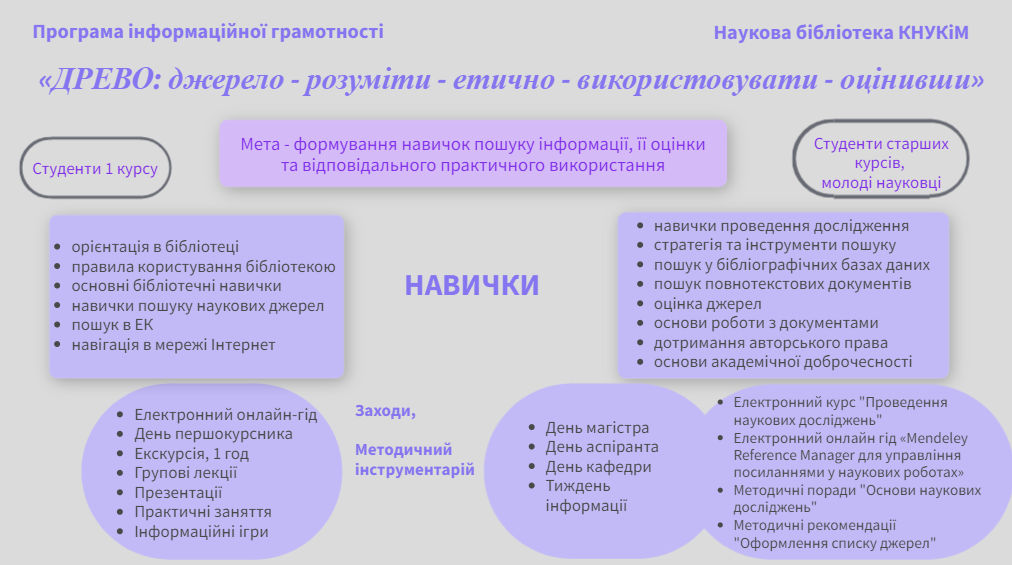 Мета програми «ДРЕВО» – формування навичок пошуку інформації, її оцінки та відповідального практичного використання.Цілі програми:формування базових умінь та навичок інформаційної грамотності; знайомство з джерелами інформації, інструментами пошуку, алгоритмом пошуку; розвиток умінь та навичок оцінювання інформації та її етичного використання.Провели:2 вебінари (20.10.2021 р. та 27.10.2021 р.) з електронного курсу інформаційної грамотності «Проведення наукового дослідження» за участю науково-педагогічних працівників та студентів-магістрів спеціальностей 241 «Готельно-ресторанна справа», 242 «Туризм», 028 «Менеджмент соціокультурної діяльності» КНУКіМ та КУК. Вебінари провели у межах Всесвітнього тижня медіа та інформаційної грамотності #GlobalMILWeek;Вебінар (26.11.2021) з цифрового бібліотечного онлайн-гіду «Mendeley Reference Manager для управління посиланнями у наукових роботах» за участю науково-педагогічних працівників та магістрів факультетів музичного мистецтва та ГРТБ КНУКіМ та КУК у межах Місяця цифрової грамотності #DigitalMonth;2 онлайн-заняття на платформі Google Meet (18.02.2021 та 25.03.2021), запис відеоінструкції «Створення інтерактивного контенту на онлайн сервісі Genially». Подія включена до програми Європейського тижня цифрової грамотності #AllDigitalWeekUkraine.Працівники наукової бібліотеки розробили програму академічної доброчесності, етичного проведення досліджень:Серед важливих завдань сьогодення особливе місце посідає поширення інформації щодо наукових напрацювань вчених. Така інформація має бути у вченого завжди в актуальному стані, тому для науково-педагогічних працівників університету провели онлайн-консультації з управління даними досліджень за допомогою інструмента з відстеження результатів наукової активності Publons. Оглянуто можливості наукового порталу та соціальної мережі ResearchGate як засобу налагодження співпраці між науковцями різних закладів вищої освіти України та іноземними вченими.Наукова бібліотека Київського національного університету культури і мистецтв надає комплекс послуг, спрямованих на забезпечення інформаційних потреб науково-педагогічного складу, просування наукових досліджень університету у світовий простір. Усі українські державні ЗВО і наукові установи незалежно від відомчого підпорядкування мали доступ до міжнародних баз даних Scopus та Web of Science за кошти держбюджету. Наукометричні БД необхідні вченим для визначення актуальності теми дослідження, відбору необхідної інформації, встановлення наукових комунікаційних зв’язків. Бібліотеці відводиться адміністративна роль в організації доступу до міжнародних БД (http://lib.knukim.edu.ua/naukovcyam/). У 2021 році працівники наукової бібліотеки продовжили роботу в профілі організації (Київський національний університет культури і мистецтв) у наукометричних базах Scopus та Web of Science. У профілях проводилася робота з: редагування профілю автора (зміна афіліації автора, об’єднання профілів науковців, додавання чи зміни публікацій у профілі автора), додавання публікацій до профілю організації, відслідковування h-індексу. Надали 327 консультацій працівникам університету. Працівники бібліотеки надають консультації вченим з підбору журналів, які індексуються у наукометричних базах, для подальшої публікації в них результатів наукових досліджень. На сайті наукової бібліотеки представлено перелік українських наукових журналів, які індексуються в міжнародних наукометричних базах Scopus та/або Web of Science Core Collection. Працівники бібліотеки відстежують всі зміни в системі «Бібліометрика української науки», надсилають електронні листи в службу технічної підтримки для редагування розбіжностей або для включення в систему новостворених профілів науковців університету в Google Scholar. Успішність університету залежить не лише від його місця у рейтингах, а й від сприйняття студентським, науковим та суспільним середовищем загалом. Однією з умов здобуття хорошої репутації є академічна доброчесність. Згідно зі статтею 42 Закону України «Про освіту» академічна доброчесність – це сукупність етичних принципів та визначених законом правил, якими мають керуватися учасники освітнього процесу під час навчання, викладання і провадження наукової (творчої) діяльності з метою забезпечення довіри до результатів навчання та/або наукових (творчих) досягнень. Напрямами досягнення академічної доброчесності відповідно до цього закону є: адекватність та добросовісність оформлення посилань у наукових текстах, дотримання законодавства про авторське право й суміжні права, надання достовірної інформації та об’єктивність оцінювання результатів навчання.У бібліотеці проводяться заходи з підтримки академічної доброчесності. Працівники бібліотеки для студентів 1–2 курсу кафедри міжнародних відносин провели лекцію, присвячену важливості дотримання принципів академічної доброчесності, розвитку навичок написання власних текстів та навчанню академічному письму. За допомогою сервісу з перевірки робіт на ознаки плагіату UNICHEСK у бібліотеці здійснюється перевірка наукових робіт студентів та викладачів університету. Станом на 30.12.21 перевірено 1171 документ (50844 ст.).НАУКОВА РОБОТА БІБЛІОТЕКИПротягом року 37 співробітників взяли участь у 11 міжнародних наукових конференціях та 8 співробітників у 5 всеукраїнських. Були учасниками двох наукових семінарів 10 осіб:Науково-методичний семінар «Розвиток цифрової науки в Латвії та Україні: сучасний стан і перспективи» (6 акад. год), організатор – ДНУ «Український інститут науково-технічної експертизи інформації» (9 осіб);Науково-практичний німецько-український семінар «Діяльність культурних інституцій: політика та фінансування» (1 особа).Перелік тез, опублікованих в матеріалах міжнародних конференцій:Абрамова Т. А. Традиції та інновації бібліотечно-інформаційного обслуговування. «Інформація, комунікація та управління знаннями в глобалізованому світі» : матеріали IV Міжнар. міжнар. наук. конф., м. Київ, 20–22 трав. 2021 р. Київ : Вид. центр КНУКіМ, 2021. С. 178–179.Бережна О. В. «Кради як митець», або як не обікрасти самого себе. Грааль науки : Міжнар. наук. журн. : [за матеріали Міжнар. наук. конф. «Scientific Researches and Vethods of Their Carrying out: World Exrerience and Domestics Realities», Вінниця–Відень, 2 квіт. 2021 р.]. 2021. № 2–3. С. 633–640. URL: https://doi.org/10.36074/grail-of-science.02.04.2021.133Бережна О. В. Видавнича діяльність бібліотек: теорія і реальність. «Інформація, комунікація та управління знаннями в глобалізованому світі» : матеріали IV Міжнар. міжнар. наук. конф., м. Київ, 20–22 трав. 2021 р. Київ : Вид. центр КНУКіМ, 2021. С. 37–39.Богуш І. Досвід організації редакційно-видавничого процесу в умовах пандемії коронавірусу. Education and science of today: intersectoral issues and development of sciences : Collection of scientific papers «ΛΌГOΣ» with Proceedings of the I International Scientific and Practical Conference, Cambridge, 19 March 2021. Cambridge-Vinnytsia : P.C. Publishing House & European Scientific Platform, 2021 Vol. 4. PP. 131–134. URL: https://doi.org/10.36074/logos-19.03.2021.v4.39.Богуш І. О. Мовностилістичні особливості викладу наукового дослідження. «Інформація, комунікація та управління знаннями в глобалізованому світі» : матеріали IV Міжнар. міжнар. наук. конф., м. Київ, 20–22 трав. 2021 р. Київ : Вид. центр КНУКіМ, 2021. С. 179–180.Буряк Я. С. Стилі оформлення списку бібліографічних посилань до наукових публікацій. Теорія і практика розвитку наукових знань : матеріали V Міжнар. наук.-практ. конф., м. Київ, 30–31 берез. 2021 р. Київ : МЦНіД, 2021. С. 27–29. URL: http://www.mcnd.ltd.ua/material.html.Винокурова С. Г. Інформаційно-аналітична діяльність сучасної університетської бібліотеки. Грааль науки : Міжнар. наук. журн. : [за матеріали Міжнар. наук. конф. «Scientific Researches and Vethods of Their Carrying out: World Exrerience and Domestics Realities», Вінниця–Відень, 2 квіт. 2021 р.]. 2021. № 2–3. С. 629–632. URL: https://doi.org/10.36074/grail-of-science.02.04.2021.132.Горбань Ю. І. Культура оформлення інформаційного документа: теоретичне осмислення і практичний прорив. Естетика та мистецький вимір реальності: історія, сучасний етап та перспективні напрями розвитку : матеріали І Міжнар. спеціалізов. наук. конф., м. Хмельницький, 5 берез. 2021 р. Вінниця : Європ. наук. платформа, 2021. С. 85–91.Горбань Ю. І. Культура документування інформації: норми, правовий аспект, технології. Interdisciplinary Research: Scientific Horizons and Perspectives : Collection of Scientific Papers «SCIENTIA» : with Proceedings of the I International Scientific and Theoretical Conference, Vilnius, 12 March, 2021, Vilnius : European Scientific Platform, 2021. Vol. 3. PP. 135–139. URL: https://ojs.ukrlogos.in.ua/index.php/scientia/issue/view/12.03.2021/472 Горбань Ю. І., Куліш Ю. О. Інформаційна безпека, охорона і збереження культурної спадщини: тенденції та стратегічні напрями. Грааль науки : Міжнар. наук. журн. : [за матеріали Міжнар. наук. конф. «Scientific Researches and Vethods of Their Carrying out: World Exrerience and Domestics Realities», Вінниця–Відень, 02 квіт. 2021 р.]. 2021. № 2–3. С. 616–623. URL: https://doi.org/10.36074/grail-of-science.02.04.2021.130. Ковбель В. Р. Промоція наукової фахової періодики. «Інформація, комунікація та управління знаннями в глобалізованому світі» : матеріали IV Міжнар. міжнар. наук. конф., м. Київ, 20–22 трав. 2021 р. Київ : Вид. центр КНУКіМ, 2021. С. 53–54.Лубенець О. В. Інформаційно-освітня діяльність бібліотек вишів на сучасному етапі. «Сучасна інформаційно-бібліотечна освіта: метаморфози навчального дизайну» : ХІ Міжнар. наук.-практ. конф., м. Київ, 3–4 берез. 2021 р., Київ : УБА, 2021. С. 149–152. Лубенець О. В. Фонд нотних видань наукової бібліотеки КНУКіМ як невід’ємна складова в професійній підготовці студентів. University library at a new stage of social communications development : зб. матеріалів VI Міжнар. конф., м. Дніпро, 7–8 жовт. 2021р. Дніпро, 2021. URL: http://conflib.diit.edu.ua/Conf_univ_Library_2021/schedConf/presentations. Лук’яненко В. В. Індекс Хірша як інструмент вимірювання наукового впливу. Education and science of today: intersectoral issues and development of sciences : Collection of scientific papers «ΛΌГOΣ» with Proceedings of the I International Scientific and Practical Conference, Cambridge, 19 March 2021. Cambridge-Vinnytsia : P.C. Publishing House & European Scientific Platform, 2021 Vol. 4. P. 145–148. URL: https://doi.org/10.36074/logos-19.03.2021.v4.44Лук’яненко В. В. Використання цитат та зловживання ними. «Інформація, комунікація та управління знаннями в глобалізованому світі» : матеріали IV Міжнар. міжнар. наук. конф., м. Київ, 20–22 трав. 2021 р. Київ : Вид. центр КНУКіМ, 2021.С. 209–210.Мальшакова А. В., Скаченко О. О. Mendeley Reference Manager – комплексний інструмент організації роботи науковця. «Інформація, комунікація та управління знаннями в глобалізованому світі» : матеріали IV Міжнар. міжнар. наук. конф., м. Київ, 20–22 трав. 2021 р. Київ : Вид. центр КНУКіМ, 2021. С. 218–221.Несін В. В. Бібліотека закладу вищої освіти в умовах соціального дистанціювання при COVID-19. «Інформація, комунікація та управління знаннями в глобалізованому світі» : матеріали IV Міжнар. міжнар. наук. конф., м. Київ, 20–22 трав. 2021 р. Київ : Вид. центр КНУКіМ, 2021. С. 61–63. Омельяненко-Набіуліна О. Ф. Інформаційно-аналітична парадигма культури бібліотекаря як людини майбутнього. «Інформація, комунікація та управління знаннями в глобалізованому світі» : матеріали IV Міжнар. міжнар. наук. конф., м. Київ, 20–22 трав. 2021 р. Київ : Вид. центр КНУКіМ, 2021. С. 212–214.Омельяненко-Набіуліна О. Ф. Особливості формування професійних компетентностей бібліотекарів в сучасних умовах (на прикладі діяльності інформаційно-бібліографічного відділу Наукової бібліотеки КНУКіМ). «Сучасна інформаційно-бібліотечна освіта: метаморфози навчального дизайну» : ХІ Міжнар. наук.-практ. конф., м. Київ, 3–4 берез. 2021 р., Київ : УБА, 2021. С. 79–82. URL: https://issuu.com/ukrainian_library_association/docs/zbirnyk_ula_slavske_2021Рибка А. Т. Бібліотека закладу вищої освіти: трансформації, технології видавничої діяльності під час COVID-19. Естетика та мистецький вимір реальності: історія, сучасний етап та перспективні напрями розвитку : матеріали І Міжнар. спеціалізов. наук. конф., м. Хмельницький, 5 берез. 2021 р. Вінниця : Європ. наук. платформа, 2021. C. 81–84.Рибка А. Т., Рибка Л. А. Інформаційний потенціал наукової бібліотеки Київського національного університету культури і мистецтв. Грааль науки : Міжнар. наук. журн. : [за матеріали Міжнар. наук. конф. «Scientific Researches and Vethods of Their Carrying out: World Exrerience and Domestics Realities», Вінниця–Відень, 02 квіт. 2021 р.]. 2021. № 2–3. С. 624–628. URL: https://doi.org/10.36074/grail-of-science.02.04.2021.Рибка Л. А. Наукова бібліотека Київського національного університету культури і мистецтв: управлінські рішення в період пандемії COVID-19. Естетика та мистецький вимір реальності: історія, сучасний етап та перспективні напрями розвитку : матеріали І Міжнар. спеціалізов. наук. конф., м. Хмельницький, 5 берез. 2021 р. Вінниця : Європ. наук. платформа, 2021. C. 92–95. Рибка Л. А., Винокурова С. Г. Набуття нових компетентностей бібліотекарями – необхідна умова трансформації бібліотеки. «Інформація, комунікація та управління знаннями в глобалізованому світі» : матеріали IV Міжнар. міжнар. наук. конф., м. Київ, 20–22 трав. 2021 р. Київ : Вид. центр КНУКіМ, 2021. С. 67–69.Скаченко О. О., Гаврилюк А. М. Освітньо-просвітницька колаборація: успішний кейс від співпраці Факультету готельно-ресторанного і туристичного бізнесу та наукової бібліотеки КНУКІМ під час #ALLDIGITALWEEK2021. Гостинність, сервіс, туризм: досвід, проблеми, інновації : VІІІ Міжнар. наук.-практ. конф., м. Київ, 8–9 квіт. 2021 р. Київ : Вид. центр КНУКіМ, 2021. С. 124–127.Степко В. В., Степко О. М. Інформаційне обслуговування в бібліотеці ООН імені Дага Хаммершельда. «Інформація, комунікація та управління знаннями в глобалізованому світі» : матеріали IV Міжнар. міжнар. наук. конф., м. Київ, 20–22 трав. 2021 р. Київ : Вид. центр КНУКіМ, 2021. С. 73–75.Толочко С. Є. Когнітивна складова інформаційно-аналітичної діяльності. «Інформація, комунікація та управління знаннями в глобалізованому світі» : матеріали IV Міжнар. міжнар. наук. конф., м. Київ, 20–22 трав. 2021 р. Київ : Вид. центр КНУКіМ, 2021. С. 333–335.Толочко С. Є. Неформальна освіта бібліотекарів наукової бібліотеки КНУКіМ. «Сучасна інформаційно-бібліотечна освіта: метаморфози навчального дизайну» : ХІ Міжнар. наук.-практ. конф., м. Київ, 3–4 берез. 2021 р., Київ : УБА, 2021. С. 96–98. URL: https://issuu.com/ukrainian_library_association/docs/zbirnyk_ula_slavske_2021.Чернявська А. А. Професіографічний аналіз сучасного бібліотекаря. Interdisciplinary Research: Scientific Horizons and Perspectives : Collection of Scientific Papers «SCIENTIA» : with Proceedings of the I International Scientific and Theoretical Conference, Vilnius, 12 March, 2021, Vilnius : European Scientific Platform, 2021. Vol. 3. PP. 146–149. URL: https://ojs.ukrlogos.in.ua/index.php/scientia/article/view/10013.Шапчиць О. І. Віртуальна виставка як синтез традиційного та інноваційного способів надання інформації. «Інформація, комунікація та управління знаннями в глобалізованому світі» : матеріали IV Міжнар. міжнар. наук. конф., м. Київ, 20–22 трав. 2021 р. Київ : Вид. центр КНУКіМ, 2021. С. 233–234.Шостак В. М. Дослідження книжкових раритетів як напрямок роботи наукової бібліотеки КНУКіМ. «Сучасна інформаційно-бібліотечна освіта: метаморфози навчального дизайну» : ХІ Міжнар. наук.-практ. конф., м. Київ, 3–4 берез. 2021 р., Київ : УБА, 2021. С. 137–139. URL: https://issuu.com/ukrainian_library_association/docs/zbirnyk_ula_slavske_2021.Шостак В. М. Наукова бібліотека КНУКіМ та збереження книжкової спадщини. University library at a new stage of social communications development : зб. матеріалів VI Міжнар. конф., м. Дніпро, 7–8 жовт. 2021р. Дніпро, 2021. URL: http://conflib.diit.edu.ua/Conf_univ_Library_2021/paper/view/24780/13721.Якубенко Я. А. Важливість бібліотечної моралі і етики в спілкуванні з сучасним користувачем. University library at a new stage of social communications development : зб. матеріалів VI Міжнар. конф., м. Дніпро, 7–8 жовт. 2021р. Дніпро, 2021. URL: http://conflib.diit.edu.ua/Conf_univ_Library_2021/paper/view/24781/13723Якубенко Я. А. Зберігання документів у бібліотеках: біологічні чинники. Theory and practice of modern science : International scientific and theoretical conference, Krakov, 23 April 2021. Krakov, 2021. Vol. 2. PP. 182–184.Якубенко Я. А. Електронна виставка як важлива складова бібліотечного обслуговування. «Сучасна інформаційно-бібліотечна освіта: метаморфози навчального дизайну» : ХІ Міжнар. наук.-практ. конф., м. Київ, 3–4 берез. 2021 р., Київ : УБА, 2021. С. 140–142. URL: https://issuu.com/ukrainian_library_association/docs/zbirnyk_ula_slavske_2021 Перелік тез, опублікованих за матеріалами всеукраїнських конференцій:Толочко С. Є. Екскурсійна діяльність бібліотек: виклики сучасності. Діяльність бібліотек у забезпеченні вивчення і популяризації історико-культурної спадщини регіонів: історія, сьогодення, перспективи : матеріали Всеукр. наук.-практ. конф., м. Київ, 4 листоп. 2021 р. (VI Краєзнавчі читання пам’яті П. Тронька.) URL: https://nibu.kyiv.ua/media/uploads/2021/11/01/tolochko_svitlana_ekskursijna_dijalnist_bibliotek.pdf (збірник доповідей організатори планують видати пізніше).Толочко С. Є. Роль Книжкових клубів знаменитостей у промоції читання (зарубіжний досвід). Бібліотеки, архіви, музеї у структурі сучасного соціуму: стратегії цифрової модернізації : матеріали ХХІV Всеукр. дистанційної наук.-практ. конф., м. Харків, 21–22 жовт. 2021 р. URL: https://padlet.com/nmr_hdnb/pfdltqtnw2q0. Підготовлено й подано тези учасниками всеукраїнських конференцій, що відбулися у 2021 р., проте матеріали видаватимуться організаторами у 2022 р.Несін В. В. Сучасний підхід в організації роботи бібліотек закладів вищої освіти. Стратегія розвитку бібліотек закладів вищої освіти : Міжнар. наук. конф., м. Хмельницький, 27 жовт. 2021 р. Омельяненко-Набіуліна О. Ф. Сучасні технології роботи з інформацією в аналітиці. Інтелект-форум ОдесаБібліоСаміт : програма проф. спілкування, м. Одеса, 21–23 трав. 2021 р. Толочко С. Є. Академічна доброчесність як складова нової моделі обслуговування користувачів. Стратегія розвитку бібліотек закладів вищої освіти : матеріали наук.-практ. конф., м. Хмельницький, 27 жовт. 2021 р.Наукові видання категорії «А»Application of Web 3.0 Technologies in Distance Education (By Levels of Higher Education) / Y. Horban, A. Humenchuk, O. Karakoz, O. Koshelieva, I. Shtefan. Laplage Em Revista. 2021. № 7. PP. 575–586. URL: https://laplageemrevista.editorialaar.com/index.php/lpg1/article/view/974 .Conceptual and innovative approaches of higher education institutions (heis) to the model of training a successful specialist formation during a covid pandemic / I. Bondar, A. Humenchuk, Y. Horban, L. Honchar, O. Koshelieva. Journal of Management Information and Decision Science. 2021. № 24(3). PP. 1–10. URL: https://www.abacademies.org/articles/Conceptual-and-innovative-approaches-of-higher-education-institutions-(HEIS)-to-the-model-of-training-a-successful-specialist-formation-during-a-covid-pandemic-1532-5806-24-3-248.pdf .Cultural aspects of future specialists training in modern conditions / G. Bohatyryova, Y. Horban, O. Koshelieva, O. Bigus, O. Chepalov, D. Bazela. Laplage em Revista. 2021. № 7(Extra-D). PP. 117–126.Cultural diplomacy in modern international relations: The influence of digitalization / T. Gumenyuk, M. Frotveit, I. Bondar, Y. Horban, O. Karakoz. Journal of Theoretical and Applied Information Technology. 2021. № 99(7). PP. 1549–1560.Horban Y., Dolbenko T., Yaroshenko T., Sokol O., Miatenko N. Human Capital as a Development Factor for Cultural and Creative Industries. International Journal of Computer Science and Network Security. 2021. № 21(12), PP. 604–610. doi.org/10.22937/IJCSNS.2021.21.12.83 (Web of Science http://ijcsns.org/07_book/html/202112/202112083.html.Jacqueline Solis, Robin L. Kear & Olena Skachenkoю 314 Days of the COVID-19 Quarantine for the Scientific Library of Ukraine, International Information & Library Review, 2021. DOI: https://doi.org/10.1080/10572317.2021.1949528 ВБ.Skachenko O. Roads leading to the library: The experience of Ukraine in attracting freshmen to the university library. College & Research Libraries News. 2021. № 82(7). P. 334. DOI: https://doi.org/10.5860/crln.82.7.334 США.Social competence of student youth the experience of formation in the educational environment of the university within the conditions of pandemic / I. Savelchuk, D. Bybyk, Y. Horban, O. Koshelieva, O. Karakoz. LAPLAGE EM REVISTA. 2021. Vol. 7 No. Extra-A. PP. 481–490. State regulation of the development of educational and scientific process in higher education institutions / I. Bondar, T. Humeniuk, L. Batchenko, Y. Horban, L. Honchar. Journal of Management Information and Decision Science. 2021. 24(2). РР. 1–10. Teaching Students in a Multicultural Environment / A. Kovalchuk, Y. Horban, N. Gaisynuik, O. Koshelieva, O. Karakoz. Review of International Geographical Education (RIGEO). 2021. № 11(3). PP. 855–863. DOI: 10.33403/rigeo. 800533Transformation of Professional Training of Students in the Context of Education Modernization / T. Gumenyuk, V. Kushnarov, I. Bondar, V. Haludzina-Horobets, Y. Horban. Estudios de Economia Aplicada. 2021. № 39 (5). (Scopus)Наукові видання категорії «Б»Holcer D. Library Online Services During COVID‐19: The Experience of Libraries in Croatia and Ukraine . Бібліотечний Меркурій. 2021. Вип. 1 (25). С.81–97.Holcer D., Horban Y., Mašina Delija D., Skachenko O. Library online services during Covid-19: the experience of libraries in Croatia and Ukraine. Бібліотечний Меркурій. 2021. Вип. 1(25). С. 81–97. URL: https://doi.org/10.18524/2707–3335.2021.1(25).231472. Horban Y. Culture Forming Aspect of Public Service Advertising. Культура і мистецтво у сучасному світі : зб. наук. пр. Вип. 22. 2021. С. 34–44.Leo F. H. Ma, Yurii Horban, Olena Skachenko. Information literacy programs: the experience of higher education libraries of Hong Kong and Ukraine. Український журнал з бібліотекознавства та інформаційних наук. 2021. Вип. 7. PP. 28–41. URL: https://doi.org/10.31866/2616-7654.7.2021.233273.Бережна О. В., Дорошенко Є. О., Богуш І. О. Думай як шахрай, або Як підвищити унікальність тексту. Цифрова платформа: інформаційні технології в соціокультурній сфері. 2021. Т. 4 (2). С. 270–286.Горбань Ю. І. Формула успішної магістерської роботи. Бібліотекознавство. Документознавство. Інформологія. 2021. № 1. С. 77–80.Горбань Ю. І., Рибка Л. А., Рибка А. Т. Наукова бібліотека Київського національного університету культури і мистецтв: модернізація і стратегія в умовах сьогодення. Питання культурології. 2021. Вип. 37. С. 137–150.Горбань Ю., Скаченко О. Національні програми інформаційної грамотності: досвід країн Південно-Східної Азії і України. Бібліотечний вісник. 2021. Вип. 2. C. 91–101.Працівники бібліотеки у 2021 році підготували: 20 статей у наукових журналах (зокрема, 11 – категорії «А», 9 – категорії «Б»); 39 доповідей на міжнародних та всеукраїнських конференціях.Степко О. О., Степко В. В. Переорієнтація діяльності Департаменту глобальних комунікацій ООН. Науковий часопис НПУ імені М. П. Драгоманова. Серія 22. Політичні науки та методика викладання соціально-політичних дисциплін. Київ, 2021. Вип. 30.НАУКОВО-ВИДАВНИЧА ДІЯЛЬНІСТЬБібліотека як один із провідних виробників і постачальників інформаційних послуг активно розвиває видавничу діяльність. У 2021 році працівники бібліотеки здійснили:літературну редакцію – 394 статті в наукових журналах (5332 сторінки); бібліографічну редакцію – редагування посилань за Національним стандартом ДСТУ 8302:2015. «Інформація та документація. Бібліографічне посилання» – 5719; References в стилі Harvard – 2085; References в стилі APA – 5817; індексів за УДК – 394;  англомовну редакцію та переклад статей – переклали та відредагували 394 анотації; повний переклад основного тексту – 85 статей (1183 сторінок); відредагували 7902 записи в References; технічну редакцію та комп’ютерну верстку – 30 випусків; 394 статті; 5332 сторінки;адміністрування сайтів – розмістили на сайтах журналів метадані 394 статей та присвоїли всім статтям цифрові ідентифікатори DOI;розсилка обов’язкового примірника наукових журналів – розіслали 30 випусків, 450 примірників до 15 державних наукових установ.Науково-видавнича діяльність бібліотеки не обмежується супроводженням наукових журналів. Виконали цикл робіт з додрукарської підготовки 18 видань (зокрема, 9 – монографії та навчальні посібники, 5 – матеріали міжнародних наукових конференцій).ОБСЛУГОВУВАННЯ КОРИСТУВАЧІВУ 2021 році в обслуговуванні користувачів увагу акцентовано на розвиток форм дистанційного обслуговування та надання консультацій з питань вибору і використання якісних джерел інформації, надання доступу до повнотекстових електронних аналогів. Працівники відділу обслуговування користувачів проводять запис читачів, вивчають їхні інформаційні потреби, виконують тематичні запити на базі фонду. Користувачі бібліотеки відвідували абонемент та отримували в тимчасове користування наукову, навчальну, художню, довідкову та іншу літературу. Співробітники відділу здійснюють добірку документів за темами, допомагають користувачам зорієнтуватися в інформаційному просторі, надають консультації з користування електронними ресурсами бібліотеки.Фонд читального залу охоплює літературу з найрізноманітніших галузей знань і переважно складається з навчальної, наукової літератури, завдяки чому і задовольняє більшість читацьких вимог і запитів. Інформаційні ресурси читального залу – це великий вибір книг та періодичних видань.Бібліотека забезпечує вільний доступ до інформаційних ресурсів викладачам, аспірантам, студентам університету. Основним інформаційним ресурсом бібліотеки є електронний каталог – інструмент пошуку, що зручний в роботі та оперативний в отриманні інформації. Відвідувачі мають можливість працювати з ним в режимі 24/7, звернувшись до сайту бібліотеки. Протягом 2021 року електронний каталог бібліотеки відвідали майже 30 тис. користувачів.Окрім сайту складовою частиною віртуального бібліотечного простору є представництво в популярних соціальних мережах Facebook, Instagram; на платформі ZOOM та сервісі GoogleMeet. До Наукової бібліотеки КНУКіМ записалися 3 190 нових читачів. За єдиним реєстраційним обліком зареєстровано 14382 користувачі. У 2021 році наукову бібліотеку відвідало понад 200 тис. користувачів.Не лишився поза увагою бібліотеки й соціокультурний аспект, що полягав у проведенні інтелектуальних студентських турнірів на платформі Kahoot, презентацій, майстер-класів.25 лютого в Україні відзначають на державному рівні день народження Лесі Українки – видатної письменниці, поетеси, перекладачки, фольклористки, громадської діячки, яка активно долучалася до процесів українського національного відродження, піднесла українську культуру до європейського рівня та займалася просвітницькою діяльністю. Наукова бібліотека КНУКіМ долучилася до святкування 150-річчя від дня народження і присвятила низку заходів. Зроблено інтерактивну презентацію, де представлено діяльність Наукової бібліотеки КНУКіМ, бібліотек Дніпропетровського фахового мистецько-художнього коледжу культури; Калуського фахового коледжу культури і мистецтв, Сумського фахового коледжу мистецтв і культури імені Д. Бортнянського, Ужгородського інституту культури і мистецтв у міжнародному флешмобі #GlobalLesyaUkrainka2021.2 березня 2021 року за ініціативи Наукової бібліотеки КНУКіМ – методичного центру для бібліотек фахових коледжів культури і мистецтв на платформі Google Meet проведена відеоконференція з нагоди ювілею. Учасники заходу – студенти та викладачі дисциплін «Українська мова», «Українська література», «Інформатика» із 4 мистецьких закладів вищої освіти України: Дніпропетровського фахового мистецько-художнього коледжу культури, Калуського фахового коледжу культури і мистецтв, Сумського фахового коледжу мистецтв і культури імені Д. Бортнянського, Ужгородського інституту культури і мистецтв. Під час відеоконференції обговорювалися результати участі ЗВО у Всеукраїнському онлайн-флешмобі «Global Lesya Ukrainka 2021». Друга частина зустрічі пройшла як інтелектуальний батл, під час якого студенти у новому форматі отримували знання про життя і творчість видатної української поетеси Лесі Українки, змагаючись у командних та особистих іграх на платформі цифрового інструменту навчання Kahoot!.25 березня 2021 року проведено Всеукраїнський Digital інтелектуальний студентський батл #150Леся_Українка_forever, що включений до програми #AllDigitalWeekUkraine. Ідею проведення інтелектуального батлу підтримали фахівці Харківського обласного відділення УБА, Харківська державна наукова бібліотека ім. В.Г. Короленка та 5 закладів вищої освіти України: Харківська державна академія культури, Національний аерокосмічний університет імені М.Є. Жуковського «ХАІ», Київський національний університет культури і мистецтв, Київський університет культури, Наукова бібліотека Одеського національного університету імені І. І. Мечникова, ставши співорганізаторами заходу. Працівники бібліотеки організували віртуальну виставку «Без надії сподіваюсь». На виставці представлені документи з фонду бібліотеки про життя і творчість Лесі Українки. Щорічно в університеті проходять «Дні науки КНУКіМ». У травні в читальній залі наукової бібліотеки відбулась IV Міжнародна наукова конференція «Інформація, комунікація та управління знаннями в глобалізованому світі», організаторами якої виступили кафедра інформаційних технологій, кафедра документознавства та інформаційно-аналітичної діяльності факультету інформаційної політики і кібербезпеки, Наукова бібліотека КНУКіМ.На науковому заході обговорювали такі питання: актуальні проблеми теорії, історії та практики соціальних комунікацій; інформаційні інституції та суспільний розвиток: взаємодія з владою і громадянським суспільством; архівознавство, бібліотекознавство, документознавство, інформаційний менеджмент у системі сучасних наукових досліджень; інформаційна аналітика: напрями та перспективи розвитку; проблеми навчальної та наукової підготовки фахівців з інформаційної, архівної й бібліотечної справи; міжкультурна комунікація і соціокомунікаційний дискурс; комунікаційна природа соціальної інформатики; культурологічні проблеми розвитку інформаційного суспільства; інформаційні системи, центри в інформаційному суспільстві; комунікаційні технології в мас-медіа; соціологічні й політичні комунікаційні зв’язки; видавнича справа: теоретичні аспекти та практичне втілення; керування знаннями і глобалізація академічних наукових та освітніх процесів.У межах заходу відбулась і урочиста подія – презентація біобібліографічного покажчика, приуроченого до ювілейної дати з дня народження та 35-річчя наукової діяльності Тетяни Василівни Новальської, знаного в Україні та за її межами бібліотекознавця, доктора історичних наук, професора, педагога, завідувача кафедри інформаційних технологій факультету інформаційної політики та кібербезпеки Університету культури. Покажчик підготувала та видала Наукова бібліотека КНУКіМ.28 вересня 2021 року напередодні Всеукраїнського дня бібліотек на платформі Google Meet відбувся Всеукраїнський інтелектуальний батл #LibraryDay 2021: Бібліотека. Книга. Читання. Організували та провели інтелектуальне змагання: Харківське відділення Української бібліотечної асоціації (голова ХВ УБА, кандидат наук із соціальних комунікацій Людмила Глазунова); Наукова бібліотека Київського національного університету культури і мистецтв (модератор Олена Скаченко); Харківська державна наукова бібліотека ім. В. Г. Короленка (модератор Катерина Вірютіна). Учасниками інтелектуального онлайн-змагання були студенти першокурсники із 7 університетів України. Основні цілі інтелектуального батлу полягають у формуванні навичок і потреби в читанні серед студентської молоді за допомогою цифрових технологій, популяризації іміджу університетської бібліотеки як хабу цифрової освіти.29 жовтня 2021 року у межах #GlobalMILWeek Наукова бібліотека Київського національного університету культури і мистецтв, спільно з колегами із Харківської державної наукової бібліотеки імені В. Короленка, Харківського відділення УБА та за інформаційної підтримки Секції університетських бібліотек УБА, організували і провели ІІІ Всеукраїнський інтелектуальний студентський батл «Велесова Ніч VS Halloween: руйнуємо стереотипи про свята». Співорганізаторами Всеукраїнського батлу були бібліотеки 12 університетів України з Вінниці, Києва, Мелітополя, Мукачева, Покровська, Слов’янська, Сум, Харкова. У заході взяла участь відома українська письменниця у жанрі фентезі Дара Корній. Було проведено батли: #МОВА_моя_твоя_наша – 18 ЗВО, 130 учасників; #КОД_студента_або пан_або_пропав – 16 ЗВО, 77 учасників.Віртуальна виставка є інструментом не тільки надання доступу до інформаційних ресурсів з різної тематики, а й ефективним засобом інформування дистанційних користувачів про документи з фонду бібліотеки. Виставки розміщуються на сайті наукової бібліотеки та університету, тому час їх проведення необмежений. Користувач має змогу передивитися виставку у будь-який зручний для себе час, а при необхідності скопіювати інформацію http://lib.knukim.edu.ua/exhibitions/. Протягом року організовано 33 виставки: віртуальних – 16, тематичних традиційних – 5, виставок на супроводження заходів – 2; тематичних – 3, оновлювався зміст постійних виставок.Проводилась робота з популяризації наукового доробку викладачів університету в 11 випусках (січень-листопад) інтерактивних плакатів презентовано 37 книжкових новинок, які передані до фонду бібліотеки http://lib.knukim.edu.ua/category/news/. Довідково-бібліографічне обслуговування спрямоване на задоволення інформаційних потреб користувачів шляхом виконання довідок і консультацій. Виконано 3754 довідки, з них 164 тематичні, 936 довідок виконано в електронному режимі – за допомогою електронної пошти та сервісу «Віртуальна довідка».	Для оперативного та вичерпного задоволення інформаційних запитів користувачів систематично переглядалися нові надходження до фонду бібліотеки, аналітично розкривався зміст періодичних та продовжуваних видань, збірників наукових праць, матеріалів конференцій тощо.	Так, було переглянуто та аналітично розписано 220 журналів і 218 збірників. В базу даних «УФД/Бібліотека» введено 10492 аналітичні бібліографічні записи. Проводилася робота з редагування записів (відредаговано близько 5000 записів). Для оптимального користування електронною бібліотекою проведено роботу з редагування класифікаторів електронного каталогу: редагування предметних рубрик, об’єднання масивів тематичних записів з метою скорочення рубрик, перевірка написання персоналій. Значна увага приділялася формуванню інформаційної культури користувачів бібліотеки, наданню консультаційної та практичної допомоги в оволодінні методами пошуку та відбору потрібної інформації. Студентам, магістрам, науково-педагогічному складу університету надано 1679 консультацій щодо пошуку необхідної інформації, правил бібліографічного опису документів та складання списків використаних джерел до наукових робіт.СТАН БІБЛІОТЕЧНОГО ФОНДУРобота бібліотеки спрямована на забезпечення студентів необхідними бібліотечно-інформаційними ресурсами (навчальною, науково-методичною літературою та періодичними виданнями). Якості формування фонду сприяє моніторинг, який постійно ведеться задля забезпеченості навчального процесу.Навчальна, науково-методична література та періодичні видання – це бібліотечно-інформаційний ресурс, який вимагає від бібліотеки цілеспрямованої та систематичної роботи для забезпечення навчального процесу і науково-дослідної діяльності вишу. Враховуючи профіль університету та специфіку інформації, яку потребують користувачі бібліотеки, саме актуальність є найважливішим показником якісного комплектування бібліотечного фонду. Навчальна та наукова література починає свій шлях до користувача з відділу наукової організації документних ресурсів. Комплектування – сукупність процесів виявлення, відбору, замовлення, придбання, отримання і реєстрації документів відповідно до вимог Наукової бібліотеки КНУКіМ. Відділ веде облік і аналізує комплектування фонду. Всі надходження літератури за рік у бібліотеку склали 4354 примірники на суму 196447 грн, періодичні видання – 137104,32 грн. Електронний каталог актуалізується постійно в режимі реального часу в програмному забезпеченні «УФД/Бібліотека». Електронний каталог відображає фонд бібліотеки і є складовою системи каталогів, поєднує в собі функції алфавітного і систематичного каталогів. ЕК розкриває назви документів, що становлять фонд бібліотеки, незалежно від того, на яких носіях інформації вони представлені. ЕК є доступним в локальній мережі університету та мережі Інтернет.Основний фонд бібліотеки станом на 30 грудня 2021 року налічує 314553 примірники (зокрема, 23420 електронних документів у локальній мережі):Дисертації – 477 прим.Автореферати – 4338 прим.Книги – 216661 прим.Ноти – 25477 прим.Брошури – 3221 прим.Образотворчі видання – 79 прим.Методичні матеріали – 9578 прим.Зб. неперіодичні – 140 прим.Зб. періодичні – 200 прим.Робочі програми – 3615 прим.Навчально-методичні комплекси – 887 прим.Магістерські та дипломні роботи – 5541 прим.Журнали – 20551 прим. Аудіовізуальні документи – 236 прим.Стандарти – 132 прим.Оформлено бібліографічних списків джерел до наукових робіт згідно з державними стандартами – 4490. Визначено індексів УДК – 8501Активно використовувалися досягнення в галузі інформаційних технологій для розв’язання проблеми збереження паперових документів шляхом створення цифрових копій. Переведено паперових видань в електронний вигляд за 2021 рік – 3077 примірників, 279171 сторінка. У локальній Інтернет-мережі представлено 23420 повнотекстових документів.  ПІДВИЩЕННЯ КВАЛІФІКАЦІЇПротягом року співробітники підвищували фаховий рівень, використовуючи різні форми навчання.Повний курс підвищення кваліфікації пройшли Горбань Ю. І. та Лук’яненко В. В. за темою «Використання цифрових технологій в освітньому процесі» – 180 год., 6 кредитів ЄКТС (Свідоцтво 12СС 02070890/071257-21; Свідоцтво 12СС 02070890/071406 -21 від 05.07.2021 М-во освіти і науки України, Київ. нац. ун-т технологій та дизайну).Активно використовувалися можливості дистанційного навчання на платформах Prometeus, ВУМ, Дія, цикли вебінарів та тренінги, організовані Українською бібліотечною асоціацією.Найбільша увага приділялася темам бібліометрії, медіаграмотності, використанню цифрових технологій в бібліотечній роботі, забезпеченню електронними ресурсами освітнього та наукового процесів. Важливими залишалися проблеми організації бібліотечної діяльності в сучасних умовах в цілому та бібліотек ЗВО зокрема: кроскультурні колаборації, зведений каталог, академічна доброчесність, підтримка бібліотекою освіти та науки. До суто професійних тем додалися в 2021 р. теми, пов’язані з психологією, що спричинено підвищеною стресогенністю умов адаптивного карантину.Загалом співробітники бібліотеки підвищували фаховий рівень, взявши участь у 32 курсах, програмах і заходах. Скаченко О. О. Цикл навчальних семінарів з наукометрії «Головні метрики сучасної науки Scopus та Web of Science» – 10 год. (сертифікат №АА1561/12.02.2021).Омельяненко-Набіуліна О.Ф. Перший міжнар. онлайн-семінар «Відповідь дезінформації: європейські підходи та стандарти» – 12 год. (сертифікат №456/16-17/2021).Буряк Я. С., Мальшакова А.В., Степко В. В., Толочко С. Є. Вебінар Дистанційної Академії ВГ «Основа» «SendPulse: інструмент e-mail маркетингу для вчителів та бібліотекарів» – 2год (сертифікат серія 5767-5771-2534/ 24.02.2021; сертифікат серія 5767-5771-2632/01.03.21; сертифікат серія 5767-5771-2535; сертифікат серія: 5767-5771-2634).Вапельник О. Б., Лубенець О.В., Мальшакова А.В., Степко В.В., Стригун І.М., Толочко С. Є., Чернявська А.А., Шостак В.М., Якубенко Я.А., Вапельник О.Б., Толочко С.Є. Онлайновий тренінг «Профілактика стресу та професійного вигорання бібліотекарів», УБА - 3 год. (сертифікат №8/25/02/2021; сертифікат № 35/25/02/2021; сертифікат №41/25/02/2021; сертифікат №723/25/02/202; №75/25/02/2021; сертифікат №79/25/02/2021; сертифікат №86/25/02/2021; сертифікат № 90/25/02/2021; сертифікат № 93/25/02/2021; сертифікат №5767-5771-2542; сертифікат №5767-5771-2634).	Буряк Я. С., Лубенець О.В., Омельяненко-Набіуліна О.Ф., Скаченко О.О., Толочко С.Є., Шостак В.М. Антишколи університетських бібліотекарів «Від дослідження. Для дослідження. Про дослідження». Заняття 1 Забезпечення електронними ресурсами освітнього та наукового процесів – 2 год. (сертифікат № 86/04/03/2021; сертифікат №50/04/03/2021; сертифікат №15/04/03/2021; сертифікат №55/04/03/2021; сертифікат №142/04/03/2021; сертифікат №61 /04/03/2021.Омельяненко-Набіуліна О.Ф. Вебінар «Чому бібліотеки – це серце цифрової освіти, і як зробити їхню цінність для громади максимальною» – 2 год. (сертифікат).Лубенець О.В., Шостак В.М., Якубенко Я.А. лекція «Наукова рецензія як підтримка публікаційного процесу», УБА –.2 год. (сертифікат №13 /11/03/2021; сертифікат № 31/11/03/2021; сертифікат № 32/11/03/2021).Толочко С. Є. Тренінг «Управління емоціями»; УБА – 3 год. (сертифікат №21/18/03/2021).Лубенець О.В., Шостак В.М., Якубенко Я. А. курс «Бібліотеки у досягненні Цілей сталого розвитку», ООН України, УБА – 30 год., 1 кредит ECTS (сертифікат №051246; сертифікат № 051248; сертифікат № 05072).Лук’яненко В. В. курс «Індекс Хірша як інструмент вимірювання наукового впливу» (сертифікат LG 190321-022).Скаченко О. О. базовий курс із цифрової грамотності. 29.03.2021. Дія. Мін-во цифрової трансформації України Електронний сертифікат.Якубенко Я. А. курс «Креативне мислення», на освітній платформі Zoom– 29.03.2021 р. - 15 год. 40 хв., 0.53 кредитів ECTS (сертифікат № 051218).Якубенко Я. А. курс «Академічна доброчесність в університеті», Міжнародний фонд відродження, Національний університет «Києво-Могилянська академія» на освітній платформі Zoom – 30.03.2021 р. (03 годин, 0.1 кредитів ECTS). № 051335Толочко С. Є. семінар-тренінг «Усна історія: теорія і практика. Можливості бібліотек у долученні до створення усної історії» УБА, тривалість семінару – 3 год. (сертифікат №42/01/04/2021).Якубенко Я. А. «Менеджмент у літературній сфері: Кошторис і музи» УБА на освітній платформі Zoom – 06.04.2021 р. -10 год. 40 хв., 0.35 кредитів ECTS (сертифікат № 051855).Лубенець О. В., Шостак В.М., Якубенко Я.А. курс «Бібліотека – відкритий публічний простір», УБА на освітній платформі Zoom – 10год. 40 хв., 0,35 кредитів ECTS (сертифікат №052530; сертифікат № 051919; сертифікат № 051023).Абрамова Т. А., Шапчиць О. І. Тренінг «Кроскультурні колаборації у бібліотечній практиці» – 2 год. (№1/09/04/2021; №48/04/2021).Якубенко Я. А. курс «Цифрова безпека та комунікація в онлайні» УБА на освітній платформі ВУМ-онлайн – 06 год. 25 хв., 0.2 кредитів ECTS (сертифікат № 052293).Омельяненко-Набіуліна О.Ф. вебінар «Профілактика прокрастинації: як встигнути все і не відкладати справи на потім» – 3 год. (сертифікат №23/20/05/2021).Чернявська А. А. Онлайн семінар «Зведений каталог: чи стане реальністю для українських бібліотек?» – 3 год. (сертифікат №104/27/05/2021).Лубенець О. В., Шостак В. М. курс «Академічна доброчесність в університеті» - 3 год. 0,1 кредитів ECTS (сертифікат №056534, сертифікат № 056533).	Винокурова С. Г. Мальшакова А. В., Скаченко О. О. вебінар «International experience in the field of publishing. Successful publicatijns in Scopus and Web of Science» – 30 год. 1 ECTS) (сертифікат № АА2472/17.09.202, сертифікат № АА2474/17.09.2021, сертифікат № АА2472/17.09.2021).Винокурова С. Г. вебінар «Відкриті освітні ресурси (OER)» 2 год. (сертифікат № 45/23/09/2021).Рибка А. Т. курс «Дезінформація: види, інструменти та способи захисту». Prometeus certificate від 10/10/2021.	Вапельник О. Б. Онлайнова лекція «Критична медіаграмотність у формуванні інформаційної стійкості.	Буряк Я. С. Антишколи університетських бібліотекарів «Авторське право та відкриті ліцензії Creative Commons», УБА – 2 год. (сертифікат №12/28/10/2021).Чернявська А. А. «Розвиток креативних індустрій» навчання за програмою підвищення кваліфікації- 6 годин (0,2 кредити ECTS). Сертифікат №ПК-К 21-12/301.Лук’яненко В. В. участь в українсько-латвійському науково-практичному семінарі «Розвиток цифрової науки в Латвії та Україні: сучасний стан і перспективи» – 6 годин 0,2 кредити ECTS (сертифікат).Лук’яненко В. В. курс «Наукова комунікація в цифрову епоху» – 90 год., 3 кредити ECTS (Prometeus certificate). Горбань Ю. І., Куліш Ю.О., Рибка А. Т., Рибка Л.А., Лук’яненко В.В., Бережна О.В., Абрамова Т. А. онлайн-курс для викладачів «Академічна доброчесність» – 60 год., 2 кредити ECTS на платформі Prometeus, Prometeus certificate. Чернявська А. А. «Лідери освітніх змін» навчання за програмою підвищення кваліфікації. Обсяг 6 годин 0,2 кредити ECTS (сертифікат №ПК-К 21-12/301).Розділ 10. ДІЯЛЬНІСТЬ РАДИ МОЛОДИХ ВЧЕНИХ ТА НАУКОВОГО ТОВАРИСТВА СТУДЕНТІВРада молодих учених (РМУ) і Студентське наукове товариство (СНТ) Київського національного університету культури і мистецтв створені з ініціативи молодих учених та за підтримки керівництва Університету і покликані представляти інтереси молодих науковців – викладачів, докторантів, аспірантів, магістрів і бакалаврів.Місія РМУ та СНТ – це сприяння формуванню в Університеті потужного і динамічного науково-дослідницького середовища, заснованого на самоорганізації молодих науковців.Наукові досягнення Ради молодих учених у 2021 роціПідписано Меморандум про партнерство між РМУ КНУКіМ та РМУ при МОН України (Протокол № 8 від 12 липня 2021 р.) http://ysc.in.ua/wp-content/uploads/2021/10/Dodatok-2_RMU_8.docx.pdf РМУ КНУКіМ спільно з РМУ при МОН України проведено І Всеукраїнський Форум молодих вчених «Наукова весна 2021. Культура і мистецтво в сучасному світі» (Київ, 18 травня 2021 р.) http://knukim.edu.ua/wp-content/uploads/2022/01/Naukova-vesna-2021-Kultura-i-mystetstvo-v-suchasnomu-sviti.pdfРМУ і СНТ КНУКіМ проведено Звітну науково-практичну конференцію здобувачів вищої освіти і молодих учених «Молодіжна наука КНУКіМ – 2021. Культурно-мистецька освіта у викликах часу» (Київ, 24 листопада 2021 р.) http://knukim.edu.ua/wp-content/uploads/2022/01/Molodizhnanuka-20-21.pdf) Голова Ради молодих учених КНУКіМ Катерина Матвєєва, аспірантка 3-го року навчання спеціальності «Культурологія» стала Членом Ради молодих учених при МОН України (у жовтні 2021 р.), отримала почесну відзнаку МОН України «Лауреат премії «Молодий учений року» в номінації «Сценічне мистецтво» (29 вересня 2021 р.) http://doc.ai-university.com.ua/%D0%9F%D1%80%D0%BE%D1%82%D0%BE%D0%BA%D0%BE%D0%BB8.pdf); Заступник голови Ради молодих учених КНУКіМ Олександр Кравчук, аспірант 1 року навчання спеціальності «Культурологія» був учасником Осінньої школи молодого науковця 2.0 при МОН України http://in-fd.com/2021/11/19/osinnya-shkola-molodogo-naukovtsya-drugij-den/Інформаційно-консультативна діяльність:обговорення проблем академічної доброчесності та особливостей акредитації освітньо-наукових програм третього рівня вищої освіти: Спеціальність 022 Дизайн; Спеціальність 029 Інформаційна, бібліотечна та архівна справа; Спеціальність 034 Культурологія;презентація І Всеукраїнського Форуму молодих вчених «Наукова весна 2021. Культура і мистецтво в сучасному світі»;донесення інформації щодо заходів до Днів науки в КНУКіМ;інформування студентів про умови вступу на освітньо-наукові програми третього (освітньо-наукового) рівня вищої освіти культурно-мистецького спрямування;інформування молодих вчених щодо заходу РМУ при МОН України «Весняна школа молодого науковця 2.0»;консультування молодих вчених щодо міжнародних програм обміну, грантів та ін.;інформування молодих вчених про публікаційні можливості молодих вчених КНУКіМ – наявність 14-ти фахових наукових журналів, які входять до категорії «Б»;роз’яснення до проєкту РМУ при МОН України «Книга захиснику»;інформування молодих вчених про заходи РМУ при МОН України «Літня школа молодого науковця «Інноваційно-науковий простір дослідника ХХІ сторіччя»»;консультування молодих вчених щодо «Тижня Академічної доброчесності», що проводила Кафедра івент-менеджменту та індустрії дозвілля КНУКіМ. У рамках заходу відбулася зустріч із здобувачами вищої освіти третього (освітньо-наукового) рівня спеціальності 034-Культурологія: обговорювали питання академічної культури та наукової етики, корпоративної та особистої відповідальності за академічну недоброчесність, принципи, норми та правила академічної доброчесності, запроваджені у Київському національному університеті культури і мистецтв; інформування щодо проєкту МОН України і РМУ при МОН України «Конкурсу до 25-ї річниці Конституції України»;презентація умов участі у Всеукраїнському Конкурсі «Молодий вчений року»;інформування молодих вчених щодо Літопису здобутків молодих вчених за 30 років незалежності України – увіковічення визначних наукових досягнень, винаходів та здобутків молодих науковців;інформування молодих вчених Університету щодо важливих питань, котрі підіймались на засіданнях Спілки рад молодих вчених, зокрема, обговорення поточних проблем та шляхів їхнього розв’язання, стану та перспектив розвитку Рад молодих вчених ЗВО та інших освітніх та наукових установ України, методи активізації їхньої діяльності та примноження результативності роботи;виступ голови Ради Матвєєвої Катерини на радіо Суспільне UA Дніпро для популяризації діяльності РМУ КНУКіМ та стану організації молодої науки у культурно-мистецькій сфері. Під час радіоефіру відбулось інформування слухачів про І Всеукраїнський Форум молодих вчених «Наукова весна 2021. Культура і мистецтво в сучасному світі», висвітлення питань діяльності Рад молодих вчених як фактору впливу на державну політику у галузі науки шляхом внесення пропозицій до законопроєктів України тощо.Організаційна діяльність:РМУ КНУКіМ спільно з РМУ при МОН України організували і провели:Форум молодих вчених «Наукова весна 2021. Культура і мистецтво в сучасному світі». Основна мета заходу: популяризація діяльності активних, талановитих, креативних молодих вчених в галузі культури і мистецтва, стимулювання і підтримка у реалізації їх творчого і наукового потенціалу. Напрями роботи Форуму: актуальні питання культурно-мистецької освіти у викликах часу, практика використання цифрових технологій у сфері культури і мистецтва; сучасний стан та перспективам розвитку молодіжної науки та інтеграція творчих здобутків молодих вчених у міжнародний науковий простір (29.05.2021 р.).Звітна науково-практична конференція здобувачів вищої освіти і молодих учених «Молодіжна наука КНУКіМ – 2021. Культурно-мистецька освіта у викликах часу». Основна мета заходу: популяризація діяльності активних, талановитих, креативних молодих учених у галузі культури і мистецтва, сприяння у реалізації їхнього творчого і наукового потенціалу.РМУ КНУКіМ стала співорганізатором і здійснювала інформаційну підтримку міжнародних і всеукраїнських науково-практичних конференціях КНУКіМ:«Імідж і репутація: сучасні тенденції і виклики» (студенти і молоді науковці кафедри зв’язків з громадськістю і журналістики);«Україна і світ: теоретичні та практичні аспекти діяльності у сфері міжнародних відносин» (студенти і молоді науковці кафедри міжнародних відносин);«Гостинність, сервіс, туризм: досвід, проблеми, інновації» (студенти і молоді науковці кафедри готельно-ресторанного і туристичного бізнесу);«Сценічне мистецтво: творчі надбання та інноваційні процеси» (студенти і молоді науковці факультету сценічного мистецтва);«Традиції та новації в хореографічній культурі» (студенти і молоді науковці факультету хореографічного мистецтва);«Освітні виклики соціокультурної сфери. Імплементація європейських цінностей в аудіовізуальній культурі» (студенти і молоді науковці факультету кіно- і телебачення);«Інформаційні технології в соціокультурній сфері, освіті та економіці»;«Нематеріальна культурна спадщина як сучасний туристичний ресурс: досвід, практики, інновації» (студенти і молоді науковці кафедри готельно-ресторанного і туристичного бізнесу).РМУ брала участь у низці заходів, організованих РМУ при МОН України:Участь у ІІ Всеукраїнському форумі Рад молодих учених, І етап;Участь у ІІ Всеукраїнському форумі Рад молодих учених (ІІ етап), Модератор заходу — Матвєєва К., 29 вересня 2021 р.;Участь у Регіональній зустрічі рад молодих вчених Київської області (онлайн), презентація діяльності Ради, 7 травня 2021 р.;Науково-популярний захід для молодих учених України «Ніч молодіжної науки – 2021», 18 травня 2021 р. (доповідь Матвєєва К.);Виставка досягнень молодих учених України в авіаційній та ракетно-космічній галузі імені Леоніда Каденюка, 7 жовтня 2021 р.;Науково-популярний захід для молодих учених України «Ніч молодіжної науки – 2021», 10 листопада 2021 р. (доповідь Матвєєва К.);Участь у Спілці Рад молодих вчених, 25 червня 2021 р.;Участь у Спілці Рад молодих вчених, 21 липня 2021 р.;Участь у Спілці Рад молодих вчених, 23 вересня 2021 р.;Участь у Спілці Рад молодих вчених, 20 жовтня 2021 р.;Участь у Спілці Рад молодих вчених, 24 листопада 2021 р.;Участь у Спілці Рад молодих вчених, 22 грудня 2021 р.Міжнародна діяльність:Спікером Форуму молодих вчених «Наукова весна 2021. Культура і мистецтво в сучасному світі» запрошено: Зенон Коваль – спеціальний радник посольства України в Брюсселі, очільник Дорадчої ради при Президії Верховної Ради України (1995–1996 р.), представник франкомовних Урядів Бельгії і Чехії, В’єтнамі, Тунісі, Польщі (1996–2012), заступник представника з питань UNESCO та OECP у представництві «Валлонія-Брюссель» при Посольстві Бельгії у Парижі (2014-2019);Спільно з «Агенцією європейських інновацій» за підтримки «Міжнародного фонду «Відродження» в рамках програми ЄС «Горизонт 2020» відбувся онлайн-семінар «Цифрові технології для розвитку сфери освіти», в якому голова РМУ КНУКіМ Катерина Матвєєва виступила спікером заходу і висвітлила тему «Цифровізація культурно-мистецької освіти» (серпень 2021 р.). Участь у Круглому столі - презентація проєкту Модуль Жана Моне «Ревіталізація міст – досвід ЄС для України», 25 лютого 2021 р.Ініціативи:Зареєстровано Раду молодих вчених Київського національного університету культури і мистецтв у загальному реєстрі мережі Рад молодих вчених України, створений РМУ при МОН України (сайт Ради молодих учених при МОН України https://docs.google.com/spreadsheets/d/1z-n9RA99U2nrUoYPWx9orpw1SioQS2Wb2ZLq4h9BGbo/edit#gid=247882165 Подано статтю про Раду молодих вчених КНУКіМ до Книги рад молодих вчених України (Гуменюк Т.К., проректор з науково-методичної роботи, професор, доктор філософських наук, Матвєєва К.В., Голова РМУ КНУКіМ, член РМУ при МОН України, аспірантка)Підписання Меморандуму про партнерство Ради молодих учених КНУКіМ та Ради молодих учених при МОН України.Розділ 11. ДІЯЛЬНІСТЬ НАВЧАЛЬНО-НАУКОВОГО ІНСТИТУТУНавчально-науковий інститут (ННІ) створений з 01 вересня 2020 року на базі Науково-дослідного інституту (НДІ), є складовою навчальної та науково-дослідницької структури КНУКіМ і здійснює свою роботу в єдиному комплексі освітньої, науково-дослідної та інноваційної діяльності Університету. У своїй діяльності інститут керується чинним законодавством України, наказами та розпорядженнями Міністерства освіти і науки України, наказами та розпорядженнями ректорату, департаменту управління навчальним процесом.Основними завданнями ННІ у науковій діяльності у 2021 році були:організація та здійснення міждисциплінарних наукових досліджень у галузі культури й мистецтва;впровадження результатів досліджень у навчальний процес в університеті;розробка науково-довідкових матеріалів з питань культури й мистецтва;написання наукових монографій та статей відповідно до наукових напрямів;сприяння активізації публікаційної активності науковців університету у наукових виданнях, що індексуються у міжнародних наукометричних базах Scopus і Web of Science; в авторитетних міжнародних і фахових національних виданнях;сприяння розвитку науково-дослідної та інноваційній діяльності молодих учених, магістрів, студентів університету;рецензування наукових монографій і статей;здійснення редакційної роботи у редколегіях наукових видань КНУКіМ;організація і проведення наукових конференцій, круглих столів, наукових і методичних семінарів з проблем культури й мистецтва;здійснення наукового стажування та підвищення кваліфікації наукових працівників та ін.Планування і проведення наукових пошуків та розроблень у навчально-науковому інституті реалізується, як і в усьому університеті, в межах наукових напрямів (згідно Переліку наукових напрямів, визначених Постановою Кабінету міністрів України від 22 серпня 2018 р. № 652): Гуманітарні науки та мистецтвоСуспільні наукиТехнічні науки.Пріоритетним напрямом залишається організація та здійснення міждисциплінарних досліджень у галузі культури й мистецтва. Науково-педагогічний персонал ННІ активно задіяний в освітньому процесі і здійснює викладацьку діяльність в аспірантурі та на факультетах університету, залучений також до керівництва і проведення досліджень науково-педагогічних працівників університету. Науковці здійснюють наукове керівництво (консультування) робіт магістрів, аспірантів і докторантів, які виконуються в межах тематики НДР.Вагомим складником науково-дослідної діяльності ННІ є розвиток і здійснення науково-методичної та організаційної роботи із залучення талановитої молоді до наукової діяльності.Наукова, науково-дослідна та науково-методична діяльність працівників Інституту спрямована на видання монографій, наукових статей, підручників, навчальних посібників відповідно до змісту освітніх програм з усіх спеціальностей та спеціалізацій КНУКіМ та впровадження результатів досліджень науково-педагогічного колективу університету в навчальний процес. Протягом 2021 р. викладачі ННІ взяли участь у розробці розділів 7-ми колективних монографій у видавництвах КНУКіМ, а також різних ЗВО і установ. Важливу увагу у науковій роботі співробітників ННІ приділялося підготовці і опублікуванню наукових статей у фахових наукових виданнях, і особливо, у виданнях, що індексуються у міжнародних наукометричних базах Scopus і Web of Science.За 2021 рік викладачі ННІ опублікували 71 наукову статтю, з них:22 у наукових виданнях, які індексуються у наукометричних базах Web of Science і Scopus (з них 10 – штатними викладачами);4 в інших зарубіжних наукових виданнях;36 у фахових наукових виданнях України категорії Б;9 в інших наукових виданнях України.Серед наукових статей опубліковано:16 у наукових журналах КНУКіМ (у т.ч. 10 – у фахових журналах категорії Б).Крім того, викладачами ННІ подано до друку і прийнято редакціями наукових видань України і зарубіжжя 26 наукових статей, з них – 11 до наукових видань, що входять до міжнародних наукометричних баз Web of Science і Scopus і 13 – до фахових видань категорії Б.З метою популяризації наукового доробку професорсько-викладацького колективу ННІ у світовому інформаційному просторі і підвищення індексу цитування, науковці ННІ постійно працюють над оновленням персональних профілів в ORCID, у Google-академії та створенням персональних профілів у Publons. Серед штатних викладачів мають ID у міжнародних базах Scopus і Web of Science:станом на 31.08.2021 р. – 14 викладачів із 23 штатних;станом на 31.12.2021 р. – 4 викладача із 7-ми штатних.Науковці ННІ за 2021 рік взяли участь у 8-ми Міжнародних і Всеукраїнських наукових і науково-практичних конференціях, затверджених МОН України і організованих на базі КНУКіМ, збірники тез конференцій розміщені на сайті КНУКіМ: http://knukim.edu.ua/naukova-robota/naukovi-konferentsiyi.Протягом 2021 року науковці ННІ взяли також участь у роботі наукових заходів, які організовані іншими вищими навчальними закладами і установами (більшість з яких проводилися онлайн на платформах Zoom, Google Meet та ін.):у 85-ти наукових і науково-практичних конференціях різного статусу і рівня, з них 62 – Міжнародні, 16 – Всеукраїнські;у 10-ти наукових семінарах і круглих столах.За результатами наукових конференцій різного статусу (міжнародних, всеукраїнських, регіональних тощо) викладачами ННІ опубліковано 180 наукових тез.Протягом 2021 року захистили дисертації:Трач Юлія Василівна – докторську дисертацію (30 вересня 2021 р.) і отримала атестат доктора культурології;Каролоп Олена Олександрівна – кандидатську дисертацію (9 квітня 2021 р.) і отримала атестат кандидата педагогічних наук.Співробітники ННІ виконували також різні види наукової роботи: станом на 31.08.2021 р. – 9 викладачів інституту із 62-х були членами 11-ти спеціалізованих Вчених рад КНУКіМ та інших вищих навчальних закладів і установ України; з вересня по грудень 2021 р. – 5 викладачів із 22-х є членами спеціалізованих рад по захисту дисертацій;станом на 31.08.2021 р. 20 викладачів ННІ із 62-х входили до редколегій 19-ти наукових видань України і зарубіжжя; 9 з цих видань – наукові журнали КНУКіМ (7 з них – фахові категорії Б); з вересня по грудень 2021 р. – 9 із 22-х викладачів входили до редколегій 14-ти наукових видань України (10 з яких фахові категорії Б), у тому числі – 8 наукових журналів КНУКіМ (7 з яких фахові категорії Б).Протягом року працівники ННІ, які входили до складу редакторських груп, продовжували роботу з наукового рецензування і редагування монографій, статей та підготовки до друку наукових журналів і збірників наукових праць університету. Результати наукової діяльності науково-педагогічних працівників навчально-наукового інституту наведені у таблиці.НАУКОВІ ВИДАННЯ НАУКОВО-ПЕДАГОГІЧНИХ ПРАЦІВНИКІВ ННІМОНОГРАФІЇ, РОЗДІЛИ МОНОГРАФІЙНАУКОВІ СТАТТІПОДАНО ДО ДРУКУ 2021 р. (прийнято редакціями наукових видань)ПУБЛІКАЦІЇ 2020 року, ОПРИЛЮДНЕНІ на початку 2021 р. (не ввійшли до звіту КНУКіМ «Наука-2021»)МІЖНАРОДНІ І ВСЕУКРАЇНСЬКІ НАУКОВО-ПРАКТИЧНІ КОНФЕРЕНЦІЇНАУКОВІ СЕМІНАРИ І КРУГЛІ СТОЛИУЧАСТЬ У МІЖНАРОДНИХ ПРОЄКТАХМІЖНАРОДНЕ СТАЖУВАННЯ, ПІДВИЩЕННЯ КВАЛІФІКАЦІЇЗАХИСТ ДИСЕРТАЦІЙІНШІ ВИДИ НАУКОВОЇ ДІЯЛЬНОСТІ СПІВРОБІТНИКІВ ННІРозділ 12. НАУКОВА ДІЯЛЬНІСТЬ ВІДОКРЕМЛЕНИХ ПІДРОЗДІЛІВ КНУКіМВП «МИКОЛАЇВСЬКА ФІЛІЯ КНУКіМ»Напрям наукових досліджень філії: «Культурологічні міждисциплінарні дослідження: результати та перспективи» Термін реалізації: 2017–2022 рр.ТЕМИ І НАПРЯМИ НАУКОВИХ ДОСЛІДЖЕНЬ КАФЕДРКафедра культурологіїРозвиток	професійної	компетентності	майбутніх	фахівців	культурно- дозвіллєвої сфери в умовах європейської трансформації українського суспільства.Кафедра готельно-ресторанного і туристичного бізнесуВплив глобалізації на соціально-економічні трансформації в Україні (на прикладі регіону).Кафедра інформаційної, бібліотечної та архівної справиДокументально-інформаційні системи в структурі освітньо-інформаційного простору суспільства.Кафедра хореографіїОсвітні тенденції хореографічної школи Півдня України.Кафедра музичного мистецтваНародно-музична	культура	Півдня	України:	історія,	стан	та	проблеми розвитку.Кафедра дизайнуДизайн: теорія і практика в умовах кроскультурних взаємодій на Півдні України.НАУКОВІ ВИДАННЯ ВИКЛАДАЧІВ ВП «МИКОЛАЇВСЬКА ФІЛІЯ КНУКіМ»НАУКОВІ КОНФЕРЕНЦІІ, СЕМІНАРИ, КРУГЛІ СТОЛИРЕЦЕНЗУВАННЯ НАУКОВОГО ТЕКСТУ(монографії, статті та ін.)УЧАСТЬ У РОЗРОБЦІ ОСІТНЬО-НАУКОВИХ І ОСВІТНІХ ПРОГРАМВП «ЛЬВІВСЬКА ФІЛІЯ КНУКіМ»Напрям наукових досліджень кафедри адміністративного забезпечення соціокультурної сфери ВП «Львівська філія КНУКіМ»: Туризм в Україні: проблеми та перспективи розвитку. Термін реалізації: 2016–2021 рр.а) ПУБЛІКАЦІЇ у виданнях, які індексуються у міжнародних наукометричних базах WEB OF SCIENCE, SCOPUSа) ПУБЛІКАЦІЇ у виданнях, які індексуються у міжнародних наукометричних базах WEB OF SCIENCE, SCOPUSа) ПУБЛІКАЦІЇ у виданнях, які індексуються у міжнародних наукометричних базах WEB OF SCIENCE, SCOPUSа) ПУБЛІКАЦІЇ у виданнях, які індексуються у міжнародних наукометричних базах WEB OF SCIENCE, SCOPUSа) ПУБЛІКАЦІЇ у виданнях, які індексуються у міжнародних наукометричних базах WEB OF SCIENCE, SCOPUSа) ПУБЛІКАЦІЇ у виданнях, які індексуються у міжнародних наукометричних базах WEB OF SCIENCE, SCOPUSКАФЕДРА ІНОЗЕМНОЇ ФІЛОЛОГІЇКАФЕДРА ІНОЗЕМНОЇ ФІЛОЛОГІЇКАФЕДРА ІНОЗЕМНОЇ ФІЛОЛОГІЇКАФЕДРА ІНОЗЕМНОЇ ФІЛОЛОГІЇКАФЕДРА ІНОЗЕМНОЇ ФІЛОЛОГІЇКАФЕДРА ІНОЗЕМНОЇ ФІЛОЛОГІЇ№з/пАвтор(и)(прізвище, ініціали)Автор(и)(прізвище, ініціали)(назва публікації, місце, рік видання, назва видавництва, кількість сторінок)Обсяг(друк. арк.)Місце публікації1.Печенізька (Губарєва) С. С.Печенізька (Губарєва) С. С.Kovtun O., Pechenizka (Gubareva) S. Philosophy of Vitality, Mortality, and Immortality in the Theories of Hryhoriy Skovoroda and Confucius. Philosophy and Cosmology. 2021. Vol. 26. p. 148–155. DOI: https://doi.org/10.29202/phil-cosm/26/12URL: http://ispcjournal.org/j2021-26/, http://ispcjournal.org/26-12/0,5 д.а.Philosophy and Cosmology, Україна 2.Печенізька (Губарєва) С. С.Печенізька (Губарєва) С. С.Dudar V. L., Riznyk V. V., Kotsur V. V., Pechenizka (Gubareva) S.S., Kovtun O. A. Use of modern technologies and digital tools in the context of distance and mixed learning. Linguistics and Culture Review. 2021. 5 (S2). p. 733–750.DOI: https://doi.org/10.21744/lingcure.v5nS2.1416,URL: https://lingcure.org/index.php/journal/article/view/14161 д.а.Scopus, Linguistics and Culture Review, США3.Рибінська Ю. А.Рибінська Ю. А.Povidaichyk O., Pedorenko V., Popova A., Turgenieva A., Rybinska Yu., Demchenko I. Research Paradigm as a Value Guideline for Professional Training of Future Social Workers. Revista Romaneasca pentru Educatie Multidemensionala. 2021. Vol. 13, No. 3.DOI: https://doi.org/10.18662/rrem/13.3/4650,5 д.а.Revista Romaneasca, Румунія4.Рибінська Ю. А.Рибінська Ю. А.Honcharuk V., Rozhi I., Dutchak O., Poplavskiy M., Rybinska Yu., Horbatiuk N. Training of Future Geography Teachers to Local Lore and Tourist Work on the Basis of Competence Approach. Revista Romaneasca pentru Educatie Multidemensionala. 2021. Vol. 13, No. 3. p. 429–447.DOI: https://doi.org/10.18662/rrem/13.31 д.а.Revista Romaneasca, Румунія5.Рибінська Ю. А.Рибінська Ю. А.Povidaichyk O., Pedorenko V., Popova A., Turgenieva A., Rybinska Yu., Demchenko I. Research Paradigm as a Value Guideline for Professional Training of Future Social Workers. Revista Romaneasca pentru Educatie Multidemensionala. 2021. Vol. 13 No. 3. 2021, p. 530–537.DOI: https://doi.org/10.18662/rrem/13.30,5 д.а.Revista Romaneasca, Румунія6.Рибінська Ю. А.,Печенізька С. С.,Ніколаєва Т. М.,Івасів О. В.Рибінська Ю. А.,Печенізька С. С.,Ніколаєва Т. М.,Івасів О. В.Poplavskyi M., Rybinska Y., Rozumna T., Pechenizka S., Nikolaieva T., Ivasiv O. The specifics of creating foreign language environment as a successful journey in educational process. Journal for Educators, Teachers and Trainers. 2021. Vol. 12 (4). p. 138–145. DOI: https://doi.org/10.47750/jett.2021.12.04.019URL: https://jett.labosfor.com/index.php/jett/article/view/7220,5 д.а.JETТ, Іспанія7.Рибінська Ю. А., Антонівська М. О., Сарновська Н. І.Рибінська Ю. А., Антонівська М. О., Сарновська Н. І. Rybinska Y., Loshenko O., Pohorilska N., Antonivska M., Sarnovska N., Shum O. Cognitive and  Emotional  Components  of  the  Inner  Picture  of  an Individual Experience in Terms of a Pandemic. BRAIN. Broad Research in Artificial Intelligence and Neuroscience. 2021. 12(4), 80–93. DOI: https://doi.org/10.18662/brain/12.4/239 URL: https://lumenpublishing.com/journals/index.php/brain/article/view/4515/33640,9 д. а.Web of Science, Editura LUMEN (LUMEN Publishing House), м. Ясси, Румунія8.Рибінська Ю. А., Сарновська Н. І.,Антонівська М. О.Поночовна-Рисак Т. М., Ніколаєва Т. М. Рибінська Ю. А., Сарновська Н. І.,Антонівська М. О.Поночовна-Рисак Т. М., Ніколаєва Т. М. Rybinska Y., Sarnovska N., Antonivska M., Ponochovna-Rysak T., Nikolaieva T. Improving Cognitive Flexibility by Means of Associations. BRAIN. Broad Research in Artificial Intelligence and Neuroscience. 2021. 12(4), 189–205. (WoS)DOI: https://doi.org/10.18662/brain/12.4/244URL: https://lumenpublishing.com/journals/index.php/brain/article/view/45451,1 д. а.Editura LUMEN (LUMEN Publishing House), м. Ясси, Румунія9.Рибінська Ю. А.,Поночовна-Рисак Т. М., Холмакова Ю. В.Рибінська Ю. А.,Поночовна-Рисак Т. М., Холмакова Ю. В.Rybinska Y., Loshenko O., Kurapov A., Ponochovna-Rysak T., Kholmakova Y. The change in the concept of virtue during the COVID-19 pandemic. Amazonia Investiga. 2021.10(47), p. 62–69. DOI: https://doi.org/10.34069/AI/2021.47.11.70,5 д. а.Revista Amazonia Investiga, м. Флоренсія, КолумбіяКАФЕДРА ПСИХОЛОГІЇКАФЕДРА ПСИХОЛОГІЇКАФЕДРА ПСИХОЛОГІЇКАФЕДРА ПСИХОЛОГІЇКАФЕДРА ПСИХОЛОГІЇКАФЕДРА ПСИХОЛОГІЇКостюченко О. В.Костюченко О. В.Creativity, Readiness for Changes and Tolerance for Ambiguity. BRAIN. Broad Research in Artificial Intelligence and Neuroscience. 2021. Vol. 12. No. 3. 44–63. DOI: https://doi.org/10.18662/brain/12.3. 1,2 д. а.Journal Citation Indicator, BRAIN calculated by Clarivate Analytics, Румунія, Web of ScienceПросандєєва Л. Є.Просандєєва Л. Є.Psychological Features of Experieneing the COVID-19 Pandemic (in Ukrainian). Psychologizne cechy doswiadezania pandemii COVID-19 society and economy during the COVID-19 pandemic. Studia Społeczne (Social Studies). 2021. Pр. 205–212.0,5 д. а.м. Варшава, ПольщаПросандєєва Л. Є.Просандєєва Л. Є.Рsychological features family rituals of Ukrainians. Studia Społeczne (Social Studies). 2021. Pр. 67–73. URL: https://wsm.warszawa.pl/wydawni/.ctwo/studia-spoleczne-2017/studia-spoleczne-numer-biezazy?download=9636:studia-spoleczne-30,4 д. а.м. Варшава, ПольщаКАФЕДРА ФІЛОСОФІЇ І ПЕДАГОГІКИКАФЕДРА ФІЛОСОФІЇ І ПЕДАГОГІКИКАФЕДРА ФІЛОСОФІЇ І ПЕДАГОГІКИКАФЕДРА ФІЛОСОФІЇ І ПЕДАГОГІКИКАФЕДРА ФІЛОСОФІЇ І ПЕДАГОГІКИКАФЕДРА ФІЛОСОФІЇ І ПЕДАГОГІКИMakhynia N., Kichuk Y., Ptashchеnko O., Kyrylenko K., Horchynska K., Riznyk V.Makhynia N., Kichuk Y., Ptashchеnko O., Kyrylenko K., Horchynska K., Riznyk V.Innovations in the educational process and pedagogical technologies under the influence of crisis phenomena and global digitalization. Studies of Applied Economics. 2021. Vol. 39, № 5. URL: http://ojs.ual.es/ojs/index.php/eea/article/view/47890,45 д.а.Scopus, Web of Science, Studies of Applied Economics, ІспаніяBoiko O., Oborska S., Kyrylenko K., Cherevko S., Lebid O., Kulko V.Boiko O., Oborska S., Kyrylenko K., Cherevko S., Lebid O., Kulko V.The Concept of the Formation of the Teacher’s Innovative Competence in the Space of Lifelong Education. International Journal of Computer Science and Network Security. 2021. Vol. 21, № 4. P. 59–64. 0,27 д.а.Web of Science, International Journal of Computer Science and Network Security,м. Сеул, Південна КореяDorohan I. V., Boiko O. S., Kyrylenko K. M., Oborska S. V., Shandrenko O. M.Dorohan I. V., Boiko O. S., Kyrylenko K. M., Oborska S. V., Shandrenko O. M.Naturalistic inquiries of M. Bashkirtseva as an artist: synthesis of literature and art. Linguistics and Culture Review. Vol. 5, № S4 (2021). Р. 33–43. 0,3 д.а.Scopus, Linguistics and Culture Review, м. Нью-Йорк, СШАRomanova V., Nikitin Yu., Vozniuk N., Sverdlyk Z., Boichuk N., Kunderevych O.Romanova V., Nikitin Yu., Vozniuk N., Sverdlyk Z., Boichuk N., Kunderevych O.Responsibility for Dissemination of Inaccurate Information on the Internet. IJCSNS International Journal of Computer Science and Network Security. 2021. Vol. 21, № 8. P. 137–140. 0,18 д.а.Web of Science, International Journal of Computer Science and Network Security, м. Сеул, Південна КореяPecheranskyi I.Pecheranskyi I.Somatic Transformations in the Context of Antropotechnogynesis at the Modern Stage. Anthropological Measurements of Philosophical Research. 2021. № 19. Р. 52–60. 0,5 д.а.Web of Science, Anthropological Measurements of Philosophical Research,м. Дніпро, УкраїнаSydorovska Ie., Vakulenko O., Dniprenko V., Gutnyk I., Kobyzhcha N., Ivanova N.Sydorovska Ie., Vakulenko O., Dniprenko V., Gutnyk I., Kobyzhcha N., Ivanova N.Theoretical Aspects Of The Organizational And Pedagogical Conditions Of Creative Self-Development Of Distance Learning Students. IJCSNS International Journal of Computer Science and Network Security. 2021. Vol. 21, № 5. P. 231–236. 0,31 д.а.Web of Science, International Journal of Computer Science and Network Security,м. Сеул, Південна КореяКАФЕДРА КОМП’ЮТЕРНИХ НАУККАФЕДРА КОМП’ЮТЕРНИХ НАУККАФЕДРА КОМП’ЮТЕРНИХ НАУККАФЕДРА КОМП’ЮТЕРНИХ НАУККАФЕДРА КОМП’ЮТЕРНИХ НАУККАФЕДРА КОМП’ЮТЕРНИХ НАУКВолинець В. О.Волинець В. О.Using The Anthology Of Learning Foreign Languages In Ukraine In Symbiosis With Modern Information Technologies Of Teaching. IJCSNS International Journal of Computer Science and Network Security. Vol. 21 No. 4, April 2021. С. 241–248. DOI: https://doi.org/10.22937/IJCSNS.2021.21.4.29.0,33 д.а.IJCSNS International Journal of Computer Science and Network SecurityBondar I., 
Chaikovska O., Tolmach М., Trach Y.Bondar I., 
Chaikovska O., Tolmach М., Trach Y.Dcomfra Erasmus+ Project: Ukrainian Implementation Experience. EDULEARN21 Proceedings. 2021. 5-6 July. pp. 4067–4073DOI: https://doi.org/10.21125/edulearn.2021. 08590,4 д.а.EDULEARN21 ProceedingsKhrushch S.,Chaikovska O.,Volynets V., 
Kushnarov V.Khrushch S.,Chaikovska O.,Volynets V., 
Kushnarov V.Virtual space of the library in the conditions of digital transformation. ICERI2021 Proceedings. 8-9 November. 2021. 6859–6866.DOI: 10.21125/iceri.2021.15540,4 д.а.ICERI2021 ProceedingsTolmach М., Tolmach М., Online learning as a challenge for art education. EDULEARN21 Proceedings. 2021. 5–6 July. pp. 8868–8875.DOI: 10.21125/edulearn.2021.17880,33 д.а.EDULEARN21 ProceedingsChaikovska O., Tolmach M., 
Bondar I.Chaikovska O., Tolmach M., 
Bondar I.Digital competence training in Ukraine: the dComFra project experience. ICERI2021 Proceedings. 2021. pp. 7085–7091. DOI: https://doi.org/10.21125/iceri.2021.1594 0,4 д.а.ICERI2021 ProceedingsTolmach М., 
Chaikovska O., Kotsiubivska K., Trach Y.Tolmach М., 
Chaikovska O., Kotsiubivska K., Trach Y.Experience in developing training modules on digital competence. ICERI2021 Proceedings. 2021. pp. 7265–7273.DOI: 10.21125/iceri.2021.16280,38 д.а.ICERI2021 ProceedingsTolmach М., Lebid Y., 
Gumenyuk T.Tolmach М., Lebid Y., 
Gumenyuk T.Digital competence development of the arts education institutions teachers. ICERI2021 Proceedings. 2021. pp. 7355–7363.DOI: 10.21125/iceri.2021.16500,4 д.а.ICERI2021 ProceedingsKotsiubivska K. I., Tymoshenko O. V., Chaikovska O. A., Tolmach M. S., Khrushch S. S.Kotsiubivska K. I., Tymoshenko O. V., Chaikovska O. A., Tolmach M. S., Khrushch S. S.Neural network approximation in forecasting economic risks. LingCuRe. 2021. Vol. 5, No. S 4. DOI: https://doi.org/10.21744/lingcure.v5nS4.20210,4 д.а.LingCuRe КАФЕДРА МІЖНАРОДНИХ ВІДНОСИНКАФЕДРА МІЖНАРОДНИХ ВІДНОСИНКАФЕДРА МІЖНАРОДНИХ ВІДНОСИНКАФЕДРА МІЖНАРОДНИХ ВІДНОСИНКАФЕДРА МІЖНАРОДНИХ ВІДНОСИНКАФЕДРА МІЖНАРОДНИХ ВІДНОСИНКостиря І. О.,Безсмертний Р. П., Шевченко М. І.(у співав.)Костиря І. О.,Безсмертний Р. П., Шевченко М. І.(у співав.)Nataliia Seiko, Mykola-Oleg Yershov, Anna Sakhnenko, Marina Shevchenko, Roman Bezsmertny, Inna Kostyrya. Multimedia Technologies As A Basis For The Development Of Modern It Education In Ukraine. International Journal of Computer Science and Network Security. Vol. 21 No. 11 pp. 363–367. URL: http://paper.ijcsns.org/07_book/202111/20211149.pdf0,25 д.а.Web of Science,KoreaКостиря І. О.,Янченко Н. М.Костиря І. О.,Янченко Н. М.Kostyrya I., Yanchenko N. Ibn Khaldun’s concepts in the mirror of Arab political and economic identity. Linguistics and Culture Review. 2021. 5 (S4). p. 1925–1937.DOI: https://doi.org/10.21744/lingcure.v5nS4.18810,75 д.а.Scopus, American Linguist AssociationБілецька О. О.,Ластовський В. В., Семчинський К. В.Білецька О. О.,Ластовський В. В., Семчинський К. В.Biletska O., Lastovskyi V., Semchynskyy K. Intercultural communication competence: International relations and diplomacy area. Linguistics and Culture Review. 2021. 5 (S4). p. 1664–1675.DOI: https://doi.org/10.21744/lingcure.v5nS4.18740,68 д.а.American Linguist AssociationЛікарчук Д. С.,Міщенко А. Б.,Шевель І. П.,Шевченко М. І.Лікарчук Д. С.,Міщенко А. Б.,Шевель І. П.,Шевченко М. І.Mishchenko A., Shevel I., Likarchuk D., Shevchenko M. The aspects of international communication: Strategic partnership of Ukraine and Turkey. Linguistics and Culture Review. 2021. 5 (S4). p. 1895–1913. DOI: https://doi.org/10.21744/lingcure.v5nS4.1878 1,1 д.а.Scopus, American Linguist AssociationЛастовський В. В.(у співав.)Ластовський В. В.(у співав.)Ластовський В., Куштан Д. Черкащина: історія краю та його людності. Український історичний журнал. 2021. № 4. С. 206–210.URL: http://uhj.history.org.ua/doc/UIJ_2021_4_180,25 д.а.Web of Science, Інститут історії України НАН УкраїниМіщенко А. Б.(у співав.)Міщенко А. Б.(у співав.)Karasova N., Mischenko A. Geo-strategic interests of Ukraine and economic partnership with Turkey. Financial and credit activity: problems of theory and practice. 2021. Vol. 2 No. 37. p. 210–218.DOI: https://doi.org/10.18371/fcaptp.v2i37.2301770,5 д.а.Web of Science, ДВНЗ «Університет банківської справи» Харківський навчально-науковий інститутРевенко А. Д.,Рибак С. О.(у співав.)Ревенко А. Д.,Рибак С. О.(у співав.)Revenko A., Rybak S., Karasova N. The disintegration challenge of reforming the Eurozone. Linguistics and Culture Review. 2021. 5 (S4). p. 1886–1894.DOI: https://doi.org/10.21744/lingcure.v5nS4.18760,5 д.а.Scopus, American Linguist AssociationРевенко А. Д. (у співав.)Ревенко А. Д. (у співав.)Горбаченко С., Сиволап Л., Нікітченко С., Ревенко A., Рябека Є. Інноваційний розвиток економіки України. Фінансово-кредитна діяльність: проблеми теорії та практики : зб. наук. пр. 2021.с. 390–396.DOI: https://doi.org/10.18371/fcaptp.v3i38.2374710,4 д.а.Web of Science, ДВНЗ «Університет банківської справи» Харківський навчально-науковий інститутКАФЕДРА ЗВ’ЯЗКІВ З ГРОМАДСЬКІСТЮ І ЖУРНАЛІСТИКИКАФЕДРА ЗВ’ЯЗКІВ З ГРОМАДСЬКІСТЮ І ЖУРНАЛІСТИКИКАФЕДРА ЗВ’ЯЗКІВ З ГРОМАДСЬКІСТЮ І ЖУРНАЛІСТИКИКАФЕДРА ЗВ’ЯЗКІВ З ГРОМАДСЬКІСТЮ І ЖУРНАЛІСТИКИКАФЕДРА ЗВ’ЯЗКІВ З ГРОМАДСЬКІСТЮ І ЖУРНАЛІСТИКИКАФЕДРА ЗВ’ЯЗКІВ З ГРОМАДСЬКІСТЮ І ЖУРНАЛІСТИКИГарачковська О. О.(у співав.)Гарачковська О. О.(у співав.)Garachkovska O., Sytnyk O. (…) Strategic Management of Brand Positioning in the Market. Advances in Science, Technology and Engineering Systems Journal. 2021. Vol. 6. No. 1. 947–953.Scopus ID: 572113911460,43 д.а.ScopusПарфенюк І. М.(у співав.)Парфенюк І. М.(у співав.)Parfeniuk I., Demchyk K., Pasichnyk M., Pozharytska, Tonkykh O. Aspectos pedagógicos do desenvolvimento de habilidades digitais dos alunos. Laplage Em Revista. 7. (Extra-A), p. 471-480. https://doi.org/10.24115/S2446-622020217Extra-A848p.471-4800,6 д.а.Web of Science/ ScopusСитник О. В.(у співав.)Ситник О. В.(у співав.)Sytnyk O. V., Garachkovska О., Fayvishenko D. Strategic Management of Brand Positioning in the Market. Advances in Science, Technology and Engineering Systems Journal (ASTESJ). 2021. Vol. 6, Issue 1. P. 947–953.URL: https://www.astesj.com/publications/ASTESJ_0601104.pdf SCOPUS (Q3)0,6 д.а.ScopusЛисинюк М. В.(у співав.)Лисинюк М. В.(у співав.)Oleshko, P., Lysyniuk, M., Boiko, O., Lisitsin, V., Paskalova, M., & Oksenchuk, T. (2021). Features of formation of values and motives of applicants for higher education. Journal of management Information and Decision Sciences. 2021. 24(2). 1–9.0,7 д.а.ScopusЛисинюк М. В.(у співав.)Лисинюк М. В.(у співав.)Anatolii Mazaraki, Mykhailo Tarasiuk, Yuliia Solonenko, Oksana Galenko, Maryna Lysyniuk, Diana Fayvishenko. Strategic Brand Management in the Market. Estudios de Economia Aplicada. 2021. 39(5), 1–11.0,7 д.а.Scopus, ЕстоніяЗикун Н. І. Зикун Н. І. Postil S., Kozak N., Zykun N., Tsymbal P., Vlasova H. Development of communicative competencies during integrated analysis and synthesis of a text. Studies in Media and Communicationthis link is disabled. 2021, 9(2), pp. 36–44. URL: https://redfame.com/journal/index.php/smc/article/view/5385/5592    0,4 д.а.Studies in Media and Communicationthis link is disabledКочубей Л. О. (у співавт.)Кочубей Л. О. (у співавт.)Spivak M., Pluhatyr M., Kochubei L., Nekriach A., Matchuk S. Features of public electoral administration in situation of pandemic. Amazonia Investiga, 2021, Vol. 10, Num 47. P. 54–61.DOI: https://doi.org/10.34069/AI/2021.47.11.60,4 д.а.ScopusКочубей Л. О. (у співавт.)Кочубей Л. О. (у співавт.)Nekriach A., Kochubei L., Panfilova T., Marchuk V., Herbut N. Philosophical and Historical Perspective of the Development of Electoral Technologies. WISDOM. 2021. 20(4), 86–94. DOI: https://doi.org/10.24234/wisdom.v20i4.5720,5 д.а.ScopusКовальчук О. О.Ковальчук О. О.Pinskaya M., Meleshchenko O., Kovalchuk O., Karpenko O., Kompanets E. Modelling the Impact of Environmental Responsibility on the Development of Enterprises. Global Journal of Environmental Science and Management. Volume 7, Issue 4, September 2021, Pages 503–522.1,2 д.а.Web of ScienceДмитренко Н. В.Дмитренко Н. В.Мedia discourse as a component of modern communicative process. Media and Education 2021. Prague. Chech RepublicWeb of ScienceГарачковська О.О.(у співав.)Гарачковська О.О.(у співав.)Bashynska I., Garachkovska O., Kichuk Y., Podashevska T., Bigus O. Smart education 4.0: Balancing dual-distance and reskilling revolution. Educación Inteligente 4.0: Equilibrio entre la Revolución de la Doble Distancia y la Recapacitación. Estudios de Economia Aplicada, 2021, 39(6). Estudios de Economia AplicadaГарачковська О.О.Гарачковська О.О.Transformation processes in the media genres system: information note. Reviewed Papers of the International Scientific Conference Média a vzdělávání – Media & Education 2021. Sborník recenzovaných příspěvků mezinárodní vědecké konference Média a vzdělávání – Media & Education 2021. Praha, 2021. P. 38–43.0,3 д.а.м. Прага, ЧехіяГалудзіна-ГоробецьВ. І. Галудзіна-ГоробецьВ. І. Mediatization processes in media convergence conditions in the modern information space. Reviewed Papers of the International Scientific Conference Média a vzdělávání – Media & Education 2021. Sborník recenzovaných příspěvků mezinárodní vědecké konference Média a vzdělávání – Media & Education 2021. Praha, 2021. P. 44–49.0,3 д.а.м. Прага, ЧехіяПодашевська Т. Л. (у співав.)Подашевська Т. Л. (у співав.)Bashynska I., Garachkovska O., Kichuk Y., Podashevska T., Bigus O. Smart education 4.0: Balancing dual-distance and reskilling revolution. Educación Inteligente 4.0: Equilibrio entre la Revolución de la Doble Distancia y la Recapacitación. Estudios de Economia Aplicada. 2021, 39 (6).Estudios de Economia AplicadaГалудзіна-Горобець В. І. (у співавт.)Галудзіна-Горобець В. І. (у співавт.)Tatyana Gumenyuk, Valerii Kushnarov, Ihor Bondar, Viktoriia Haludzina-Horobets, Yurii Horban. Transformation of Professional Training of Students in the Context of Education Modernization. Estudios de Economia Aplicada (EEA). 2 April 2021, 1133–3197129 д.а.ScopusОсаула В. О.Осаула В. О.Khrystyna Pletsan, Galyna Fesenko, Teresa Mazepa, Nataliia Syrotynska, Alla Moskaljova, Vadym Osaula. Training of future managers of the culture sphere. SPECIAL ISSUE NO: (Vol. 11, Issue 2, Special Issue Xxii.) The Czech Republic. РР.17–20.0,18 д.а.Scopus, ЧехіяПолісученко А. Ю. (у співавт.)Полісученко А. Ю. (у співавт.)Hubarieva D., Polisuchenko A., Matviienko O., Savenko O., Hrebnieva I. Information And Communication Technologies in The System of Distance Education. International Journal of Computer Science and Network Security. Vol. 21, No. 11. Seoul, 2021. pp. 287–293.0,37 д.а.Web of ScienceСавенко О. В. (у співавт.)Савенко О. В. (у співавт.)Hubarieva D., Polisuchenko A., Matviienko O., Savenko O., Hrebnieva I. Information And Communication Technologies in The System of Distance Education. International Journal of Computer Science and Network Security. Vol. 21, No. 11. Seoul, 2021. pp. 287–293.0,37 д.а.Web of ScienceГарачковська О.О.(у співав.)Гарачковська О.О.(у співав.)Garachkovska O., Sytnyk O. (…) Strategic Management of Brand Positioning in the Market. Advances in Science, Technology and Engineering Systems Journal. 2021. Vol. 6, No. 1, 947–953.0,37 д.а.ScopusКАФЕДРА ІНФОРМАЦІЙНИХ ТЕХНОЛОГІЙКАФЕДРА ІНФОРМАЦІЙНИХ ТЕХНОЛОГІЙКАФЕДРА ІНФОРМАЦІЙНИХ ТЕХНОЛОГІЙКАФЕДРА ІНФОРМАЦІЙНИХ ТЕХНОЛОГІЙКАФЕДРА ІНФОРМАЦІЙНИХ ТЕХНОЛОГІЙКАФЕДРА ІНФОРМАЦІЙНИХ ТЕХНОЛОГІЙБачинська Н. А.Грінберг Л. Ф.Кушнарьов В. В., Новальська Т. В.,Салата Г. В.,та ін.Бачинська Н. А.Грінберг Л. Ф.Кушнарьов В. В., Новальська Т. В.,Салата Г. В.,та ін.Nadiia Bachynska, Tetiana Novalska, Valerii Kuchnarov, Vladyslav Kasian, Halyna Salata, Grinberg Larysa. Information Technologies in Higher Education Institutions: Experience of Leading Countries of the World. International Journal of Computer Science and Network Security, Vol. 21 No. 4, April 2021. pp. 47–51. URL: http://paper.ijcsns.org/07_book/202104/20210407.pdf 0,25 д.а.Корея, Web of Science Core CollectionБачинська Н. А.Салата Г. В.та ін.Бачинська Н. А.Салата Г. В.та ін.Natalia V. Maiatina, Halyna V. Salata, Nadiia A. Bachynska, Olena M. Snihur, Halyna V. Haiovych. Information and Communication Technologies as a Means of Developing Global Planetary Thinking among Students of Non-Humanitarian Specialties. International Journal of Learning, Teaching and Educational Research Vol. 20, No. 4, pp. 190–209, April 2021. URL: http://www.ijlter.org/index.php/ijlter/issue/view/94 https://doi.org/10.26803/ijlter.20.4.111,18 д.а.м. Венесуела, Болівія,ScopusБачинська Н. А.Салата Г. В.та ін.Бачинська Н. А.Салата Г. В.та ін.Svitlana P. Grytsenko, Alla N. Goncharenko, Nataliia M. Diatlenko, Halyna V. Salata, Nadiia A. Bachynska. Discussion Imperatives and Interactive Learning Technologies in University Education Institutions of Ukraine: Basic Approaches and Application of European Experience. AD ALTA: Journal of Interdisciplinary Research. MAGNANIMITAS, Czech Republic. (February, 2021), 11/01/XVI. (Vol. 11, Issue 1, Special Issue XVI.) 155 p. PP. 78-83. URL Web of Science: https://mjl.clarivate.com/journal-profile URL: http://www.magnanimitas.cz/11-01-xvi URL: http://www.magnanimitas.cz/ADALTA/110116/papers/A_13.pdf0,31 д.а.м. Градець-Кралове, Чехія, Web of Science Core CollectionБачинська Н. А.Салата Г. В.та ін.Бачинська Н. А.Салата Г. В.та ін.Tverytnykova Elena, Gutnyk Maryna, Salata Halyna, Bachynska Nadiia. Scientific Research on Biomedical Engineering in Ukraine: Origins of Development. 20 IEEE KhPI Week 21 on Advanced Technology dedicated to the centenary of Institute of Education and Science in Power Engineering, Electronics and Electromechanics NTU«KhPI». 2021 IEEE 2nd KhPI Week on Advanced Technology, KhPI Week 2021 - Conference Proceedingsthis link is disabled, 2021, стр. 163–167. URL: http://khpiweek.ieee.org.ua/wp-content/uploads/2021/09/Program-KhPIWeek-2021.pdf 0,25 д.а.м. Харків, УкраїнаScopusВільчинська І. Ю. та ін.Вільчинська І. Ю. та ін.Pavlova O., Afonina O., Vilchynska I., Khlystun O., Smyrna L. Cultural and artistic education strategies: The institutionalisation aspect. Linguistics and Culture Review, 5(S4), 1288–1300. DOI: https://doi.org/10.21744/lingcure.v5nS4.17780,75 д.а.New York, USA, ScopusВільчинська І. Ю. та ін.Вільчинська І. Ю. та ін.Kotsur V., Vilchynska I., Nykonenko L., Kisse A. (2021). The Language of Confrontation in Everyday Discourse: Intentional Depreciation. PSYCHOLINGUISTICS, 29(1), 100–116. DOI: https://doi.org/10.31470/2309-1797-2021-29-1-100-1161 д.а.м. Переяслав-Хмельницький, ScopusГорбань Ю. І.та ін.Горбань Ю. І.та ін.Bondar I., Humeniuk T., Batchenko L., Horban Y., Honchar L. State regulation of the development of educational and scientific process in higher education institutions. Journal of Management Information and Decision Science. 2021. 24(2), 1–10.0,56 д.а.м. Лондон, Велика Британія, ScopusГорбань Ю. І. та ін.Горбань Ю. І. та ін.Bondar I., Humenchuk A., Horban Y., Honchar L., Koshelieva O. Conceptual and innovative approaches of higher education institutions (heis) to the model of training a successful specialist formation during a Covid pandemic. Journal of Management Information and Decision Science. 2021. 24(3), 1–10.0,56 д.а.м. Лондон, Велика Британія, ScopusГорбань Ю. І.,Каракоз О. О. та ін.Горбань Ю. І.,Каракоз О. О. та ін.Gumenyuk T., Frotveit M., Bondar I., Horban Y., Karakoz O. Cultural diplomacy in modern international relations: The influence of digitalization. Journal of Theoretical and Applied Information Technology. 2021. 99 (7), 1549–1560.0,68 д.а.Пакистан, ScopusГорбань Ю. І.,Каракоз О. О. та ін.Горбань Ю. І.,Каракоз О. О. та ін.Savelchuk I., Bybyk D., Horban Y., Koshelieva O., Karakoz O. Social competence of student youth the experience of formation in the educational environment of the university within the conditions of pandemic. Laplage em Revista. 2021. Vol. 7 No. Extra-A, 481–490.0,56 д.а.Бразилія, Web of Science Core CollectionГорбань Ю. І., Кушнарьов В. В. та ін.Горбань Ю. І., Кушнарьов В. В. та ін.Tatyana Gumenyuk, Valerii Kushnarov, Ihor Bondar, Viktoriia Haludzina-Horobets, Yurii Horban. Transformation of professional training of students in the context of education modernization, 2021. Vol 39, No 5. URL: http://ojs.ual.es/ojs/index.php/eea/article/view/4779 DOI: http://dx.doi.org/10.25115/eea.v39i5.4779 Іспанія, ScopusГорбань Ю. І.,Каракоз О. О.,Штефан І. П.Горбань Ю. І.,Каракоз О. О.,Штефан І. П.Horban Y., Humenchuk A., Karakoz O., Koshelieva O., Shtefan I. Aplicação de tecnologias web 3.0 na educação a distância (por níveis de ensino superior). Laplage Em Revista, 7(Extra-B), p. 575–586. URL: https://laplageemrevista.editorialaar.com/index.php/lpg1/article/view/974/896DOI: https://doi.org/10.24115/S2446-622020217Extra-B0,68 д.а.Бразилія, Web of Science Core CollectionГранчак Т. Ю.Гранчак Т. Ю.Гранчак Т. Імерсивні технології в бібліотеці: організація інноваційного сервісу для науки та освіти. Наука та інновації. 2021. № 17(2). С. 94–104.0,62 д.а.м. Київ, Президія НАН України, Web of Science Core CollectionДніпренко В. І.Кобижча Н. І.та ін.Дніпренко В. І.Кобижча Н. І.та ін.Sydorovska Iev., Vakulenko O., Dniprenko V., Gutnyk I., Kobyzhcha N. Theoretical Aspects Of The Organizational And Pedagogical Conditions Of Creative Self-Development Of Distance Learning Students. IJCSNS: International Journal of Computer Science and Network Security, vol.21. No.05, 2021, p. 231–236.URL: https://mail.ukr.net/desktop#readmsg/16257461130288609856/f0 0,31 д.а.Корея, Web of Science Core CollectionКаракоз О. О.Каракоз О. О.Stepanenko O., Tarasenko K., Karakoz O. et al. Gender issue in modern education: Theory and practice. International Journal of Advanced and Applied Sciences. 2021. 8 (11): 87–95. URL: https://cutt.ly/bUar70s 1,09 д.а.Тайвань, Web of Science Core CollectionКаракоз О. О.Каракоз О. О.Berezovska L., Pyatnitska-Pozdnyakova I., Tyurina V., Mordovtseva N., Pylaieva T., Karakoz O. Uso de tecnologia de aprendizagem baseada em problemas em instituições de ensino superior. Laplage Em Revista, 2021. 7 (Extra-E), p. 122–132. DOI: https://doi.org/10.24115/S2446-622020217Extra-E1168p.0,625 д.а.Web of Science Core CollectionКаракоз О. О.Каракоз О. О.Kovalchuk A., Horban Y., Gaisynuik N., Koshelieva O., Karakoz O. Teaching Students in a Multicultural Environment. Review of international geographical education. 2021. 11(3), summer, 2021. 855–863.URL: file:///C:/Users/Admin/Downloads/1625830182225244.pdf0,5 д.а.Web of Science Core CollectionКобижча Н. І.(у співав.)Кобижча Н. І.(у співав.)Novak А., Bashtannyk V., Parkhomenko O., Kuybida V., Kobyzhcha N. Information and Analytical Support of Anti-Corruption Policy = [Інформаційно-аналітичне забезпечення антикорупційної політики]. International Journal of Computer Science and Network Security, VOL.21 No.3, March 2021. Рр. 134–140. 0,37 д.а.Корея, Web of Science Core CollectionКобижча Н. І.(у співав.)Кобижча Н. І.(у співав.)Gumenyuk T., Palchynska M., Herchanivska P., Kozak V., Kobyzcha N. Overcoming the modern Socio-Cultural Crisis – from Postmodern to Post-Postmodern: Theoretical Aspects. International Journal of Criminology and Sociology. 2021. №10. Pp. 745–752. URL: https://doi.org/10.6000/1929-4409.2021.10.88 0,43 д.а.Корея, Web of Science Core CollectionКобижча Н. І. (у співав.)Кобижча Н. І. (у співав.)Valeriy Kharkivsky, Ruslana Romanyshyn, Nadiia Broiako, Iryna Kochetkova, Olena Khlystu, Natalya Kobyzhcha, Alina Poplaska. Features Of Pedagogical Support Of Digital Competence Formation In Educational Activity. International Journal of Computer Science and Network Security, VOL.21 No.8, August 2021, р. 276–280. URL: http://paper.ijcsns.org/07_book/202108/20210836.pdf 0,25 д.а.Корея, Web of Science Core CollectionКушнарьов В. В. та ін.Кушнарьов В. В. та ін.Slobodyanyk O. V., Fedorenko V. P., Bolilyi V. O., Dmytruk V. I., Kushnarov V. V. Research of the fficiency of using software products for simulation of physical procsss. Information Technologies and Learning Tools. 2021, 82(2), 199–214.DOI: https://doi.org/10.33407/itlt.v82i2.4107URL: https://journal.iitta.gov.ua/index.php/itlt/article/view/4107/1779 0,93 д.а.Інститут інформаційних технологій і засобів навчання НАПН України, Web of Science Core CollectionМедведєва В. М.та ін.Медведєва В. М.та ін.Iryna Skliar, Nataliia Rodinova, Olena Bieloliptseva, Viktoriia Kulakovska, Valentyna Medvedyeva. The impact of contemporary culture and art on the gender identity development. AD ALTA: Journal of Interdisciplinary Research. 2021. Pp. 72–76.0,25 д.а.AD ALTA: Journal of Interdisciplinary Research, ScopusНовальська Т. В.та ін.Новальська Т. В.та ін.Kopanchuk V., Zanfirova T., Novalska T., Zabzaliuk D., Stasiukova K. Cooperation between the Council of Europe and the European Union and modern international law. Estudios de Economia Aplicada, 2021. 38(1), Pp. 1–10.0,56 д.а.Іспанія, ScopusПрокопенко Л. І.та ін.Прокопенко Л. І.та ін.Alla Popova, Oksana Sinenko, liudmyla Prokopenko, Veronika Dorofieieva, Nadiia Broiako, Olha Danylenko, Serhii Vitkalov. Methods of Organization of Information And Communication Technologies In Institutions of Higher Education. International Journal of Computer Science and Network Security. 2021. Vol. 21, No 04. рр.140–144.0,25 д.а.Корея, Web of Science Core CollectionПрокопенко Л. І., Романченко І. та ін.Прокопенко Л. І., Романченко І. та ін.Inna Romanchenko, Alona Prokopenko, Iryna Zaichko, liudmyla Prokopenko, Petro Rybalko, Svitlana Bobrovytska, Ol’ga Kyselyova. Methods Of Introducing Information Technologies Into The Educational Process Of Higher Education Institutions Of Ukraine. International Journal of Computer Science and Network Security, Vol. 21 No. 5 pp. 16–22. URL: http://paper.ijcsns.org/07_book/202105/20210503.pdf.0,37 д.а.Корея, Web of Science Core CollectionРоманченко І. та ін.Романченко І. та ін.Romanchenko Inna, Vasylevska Olena, Haltsova Svitlana, Babicheva Hanna, Batsula Natalia, Kravchenko Hanna, Lytvyn Aelita. Theoretical Basis of Studying the Educational Environment with the Application of GR-Technologies. IJCSNS International Journal of Computer Science and Network Security. Vol. 21. № 4. April 2021. Р. 28-32. URL: http://paper.ijcsns.org/07_book/202104/20210404.pdfDOІ: https://doi.org/10.22937/IJCSNS.2021.21.4.40,25 д.а.Корея, Web of Science Core CollectionСалата Г. В.та ін.Салата Г. В.та ін.I. M. Leonova, I. M. Yevchenko, A. M. Masliuk, K. I. Brahina, H. V. Salata. Emotional Intelligence as a Factor against Burnout in Female Students and Teachers. Journal of Intellectual Disability - Diagnosis and Treatment. Vol. 9 Nо. 3 (2021), pp. 280–293. URL: https://lifescienceglobal.com/pms/index.php/jiddt/article/view/7563 https://lifescienceglobal.com/pms/index.php/jiddt/index 0,81 д.а.м. Онтаріо, Канада,ScopusСалата Г. В.та ін.Салата Г. В.та ін.Roksoliana Zozuliak-Sluchyk, Nataliia Tytova, Oleksandr Kozliuk, Halyna Salata, Nataliia Ridei, Svitlana Yashnyk, and Svitlana Litvinchuk. Information Technology In The Management Of Students’ Activities While Studying IJCSNS International Journal of Computer Science and Network Security, VOL. 21 No.2, February 2021. PP. 14–20. IJCSNS: http://ijcsns.org/07_book/html/202102/202102003.htmlURL: http://paper.ijcsns.org/07_book/202102/20210203.pdf0,37 д.а.Корея, Web of Science Core CollectionСербін О. О.та ін.Сербін О. О.та ін.Bugrov V., Sitnicki M. W., Serbin O. Strategic management of creative industries: A case study of university information institutions. Problems and Perspectives in Management. 2021.19(2), 453–468. DOI: 10.21511/ppm.19(2).2021.360,93 д.а.ScopusСербін О. О.та ін.Сербін О. О.та ін.Lizunov P., Biloshchytskyi A., Kuchansky A., Andrashko Y., Biloshchytska S., Serbin O. Development of the combined method of identification of near duplicates in electronic scientific works. Eastern-European Journal of Enterprise Technologies. 2021. 4(4(112), 57–63. DOI: https://doi.org/10.15587/1729-4061.2021.2383180,37 д.а.ScopusСалата Г. В.та ін.Салата Г. В.та ін.Tverytnykova Elena, Gutnyk Maryna, Yulia Demidova, Salata Halyna. Power Conversion Equipment in Ukraine: Experience and Prospects. 2021 IEEE 19th International Conference on Smart Technologies (EUROCON). July 6–8, 2021 in virtual format. Special Track: ECE Education & History. 2021/7/6/ 2021. pp. 577–581. URL: http://eurocon2021.org/wp-content/uploads/2021/07/EUROCON_Program_2021.xlsx http://eurocon2021.org/wp-content/uploads/2021/04/IEEE_EUROCON_2021__.pdf https://ieeexplore.ieee.org/abstract/document/95356380,25 д.а.м. Львів, Україна,ScopusСалата Г. В.та ін.Салата Г. В.та ін.Nazarenko H. A., Fast O. L., Medynska N. M., Grytsenko S. P., Salata H. V. Coaching as an Innovative Method of Developing Business Communication Culture. Journal of Educational and Social Research. 2021. 11(6), 57. URL: https://doi.org/10.36941/jesr-2021-0128London, UK ScopusПрокопенко Л. І.Романченко І. Г.та ін.Прокопенко Л. І.Романченко І. Г.та ін.Bezuhla Z., Romanchenko I., Prokopenko L., Voshchenko V., Samoilenko N., Kaliuzhka N. Theoretical bases of activization of cognitive activity of applicants of higher education on the basis of use of information and communication technologies. Laplage in Journal. 2021. 7 (3). Р. 623–628. DOI: https://doi.org/10.24115/S2446-62202021731350p.623-6280,31 д.а.Web of ScienceРоманченко І. Г.та ін.Романченко І. Г.та ін.Pistunova Tetiana, Slabko Volodymyr, Averina Kateryna, Romanchenko Inna, Babakina Oksana, Vidomenko Oksana. Providing the minds of the out-of-the-box digitalization as the basic component of the information culture of the teacher. Laplage em Revista (International). Vol. 7, № 2. May - Aug. 2021. Р. 691–696. URL: https://laplageemrevista.editorialaar.com/index.php/lpg1/article/view/1076/9860,31 д.а.Web of ScienceЗацерківна М. О.Зацерківна М. О.Tеtіana Vasіutina, Lidiia Cherednyk, Oksana Klymenko, Olena Sokur, Anatolii Shevchuk, Maryna Zatserkivna. New Trends and Strategies For the Integration of Information and Communication Technologies in Educational Activities. ІJСSNS Іntеrnаtіоnаl Jоurnаl оf Соmputеr Sсіеnсе аnd Nеtwоrk Sесurіty, VОL. 21 Nо. 9, September 2021. p. 169–172.0,25 д.а.Корея, Web of Science Core Collection Прокопенко Л. І. та ін.Прокопенко Л. І. та ін.liudmyla Prokopenko, Valerii Dreshpak, Evgen Pavlenko, Nataliia Babachenko, liudmyla Prokopenko, Hennadii Senkevych, Mykola Marchuk. Theoretical Foundations Of Election Campaign Research: Problems, Approaches And Methods. IJCSNS International Journal of Computer Science and Network Security, VOL. 21 No. 9, September 2021. pp.113–117.0,25 д.а.Корея, Web of Science Core CollectionПрокопенко Л. І. та інПрокопенко Л. І. та інliudmyla Prokopenko, Andrii Hedzyk, Anatolii Silveistr, Svitlana Karpliuk, Liliya Manchulenko, Nadiia Bilyk, liudmyla Prokopenko Aspects of Information Support of the Learning Process, International Journal of Emerging Technology and Advanced Engineering, Volume 11, Issue 10, October 2021. pp. 50–55. 0,25 д.а.ScopusКАФЕДРА ДОКУМЕНТОЗНАВСТВА ТА ІНФОРМАЦІЙНО-АНАЛІТИЧНОЇ ДІЯЛЬНОСТІКАФЕДРА ДОКУМЕНТОЗНАВСТВА ТА ІНФОРМАЦІЙНО-АНАЛІТИЧНОЇ ДІЯЛЬНОСТІКАФЕДРА ДОКУМЕНТОЗНАВСТВА ТА ІНФОРМАЦІЙНО-АНАЛІТИЧНОЇ ДІЯЛЬНОСТІКАФЕДРА ДОКУМЕНТОЗНАВСТВА ТА ІНФОРМАЦІЙНО-АНАЛІТИЧНОЇ ДІЯЛЬНОСТІКАФЕДРА ДОКУМЕНТОЗНАВСТВА ТА ІНФОРМАЦІЙНО-АНАЛІТИЧНОЇ ДІЯЛЬНОСТІКАФЕДРА ДОКУМЕНТОЗНАВСТВА ТА ІНФОРМАЦІЙНО-АНАЛІТИЧНОЇ ДІЯЛЬНОСТІSibruk A., Sibruk V., Senchylo-Tatlilioglu N., Lytvynska S., Varenko V., Storozhenko L.Sibruk A., Sibruk V., Senchylo-Tatlilioglu N., Lytvynska S., Varenko V., Storozhenko L.Information and communicative component of an international scientific discourse. SHS Web of Conferences 129, 10012 (2021) Globalization and its Socio-Economic Consequences 2021. Vol. 129 No.11 Pp. 2–11. URL: https://www.shsconferences.org/articles/shsconf/abs/2021/40/shsconf_ glob2021_10012/shsconf_glob2021_10012.html0,6 д.а.Web of Science Core Collection Bezdrabko V., Garanin O., Hryhoriev V., Matviienko O., Kovalska L., Klymova K.Bezdrabko V., Garanin O., Hryhoriev V., Matviienko O., Kovalska L., Klymova K.Archival brand management: essence, foundations and principles. COAPSN-2021 : Proccedings of the 3nd International Workshop on Control, Optimisation and Analytical Processing of Social Networks, May 23, 2021, Lviv, Ukraine.0,3 д.а.ScopusBezuhla Z., Romanchenko I., Prokopenko L., Voshchenko V., Samoilenko N., Kaliuzhka N.Bezuhla Z., Romanchenko I., Prokopenko L., Voshchenko V., Samoilenko N., Kaliuzhka N.Theoretical bases of activization of cognitive activity of applicants of higher education on the basis of use of information and communication technologies. Laplage in Journal. 2021. 7 (3). Р. 623–628. DOI: https://doi.org/10.24115/S2446-62202021731350p.623-628. URL: https://laplageemrevista.editorialaar.com/index.php/lpg1/article/view/13500,3 д.а.Web of scienceKukhtyk T., Honcharuk V.,Tychyna P., Blahun N., Skrobaka Y., Vertii Z., Popova A.Kukhtyk T., Honcharuk V.,Tychyna P., Blahun N., Skrobaka Y., Vertii Z., Popova A.Modeling the application of educational technologies in the conditions of postgraduate education in Ukraine. Journal of Management Information and Decision Sciences. 2021. Vol. 24. (Special Issue 1). URL : https://www.abacademies.org/articles/modeling-the-application-of-educational-technologies-in-the-conditions-of-postgraduate-education-in-ukraine-10712.html 0,5 д.а.ScopusMelnyk Y., Drapak H., Sverdlyk Z., Tsilyna M., Varenko V., Boichuk N.Melnyk Y., Drapak H., Sverdlyk Z., Tsilyna M., Varenko V., Boichuk N.Experience of Theory and Practice of the Process of Implementing Information Technologies in the Educational Environment. IJCSNS International Journal of Computer Science and Network Security. 2021. Vol. 21. No. 4. Рp. 75–79. URL: http://paper.ijcsns.org/07_book/202104/20210411.pdf0,3 д.а.Web of Science Core Collection, КореяBachynska N., Novalska T., Kuchnarov V., Kasian V., Salata H., Grinberg L. Bachynska N., Novalska T., Kuchnarov V., Kasian V., Salata H., Grinberg L. Information Technologies in Higher Education Institutions: Experience of Leading Countries of the World. International Journal of Computer Science and Network Security, VOL. 21 No. 4, April 2021. pp. 47–51.0,3 д.а.Web of Science Core Collection, КореяMaiatina N.V., Salata H. V., Bachynska N. A., Snihur O. M.,Haiovych H. V.Maiatina N.V., Salata H. V., Bachynska N. A., Snihur O. M.,Haiovych H. V.Information and Communication Technologies as a Means of Developing Global Planetary Thinking among Students of Non-Humanitarian Specialties. International Journal of Learning, Teaching and Educational Research. 2021. Vol. 20, No. 4, pp. 190–209, April 2021.1,2 д.а.ScopusTverytnykova E., Gutnyk M., Salata H., Bachynska N.Tverytnykova E., Gutnyk M., Salata H., Bachynska N.Scientific Research on Biomedical Engineering in Ukraine: Origins of Development. 20 IEEE KhPI Week 21 on Advanced Technology dedicated to the centenary of Institute of Education and Science in Power Engineering, Electronics and Electromechanics.  pp. 163–167. September 13–17, 2021, Kharkiv, Ukraine.0,3 д.а.м. Харків, УкраїнаGrytsenko S. P.,Goncharenko A. N., Diatlenko N. M., Salata H. V., Bachynska N. A.Grytsenko S. P.,Goncharenko A. N., Diatlenko N. M., Salata H. V., Bachynska N. A.Discussion Imperatives and Interactive Learning Technologies in University Education Institutions of Ukraine: Basic Approaches and Application of European Experience. AD ALTA: Journal of Interdisciplinary Research. MAGNANIMITAS, Czech Republic. (February, 2021), 11/01/XVI. (Vol. 11, Issue 1, Special Issue XVI.) 155 p. PP. 78–83.0,3 д.а.Web of Science Core Collection, ЧехіяRomanova V., Nikitin Yu., Vozniuk N., Sverdlyk Z., Boichuk N., Kunderevych O.Romanova V., Nikitin Yu., Vozniuk N., Sverdlyk Z., Boichuk N., Kunderevych O.Responsibility for Dissemination of Inaccurate Information on the Internet. International Journal of Computer Science and Network Security. 2021. Vol. 21. No. 8. Pp. 137–140. URL: http://paper.ijcsns.org/07_book/202108/20210818.pdf 0,2 д.а.Web of Science Core Collection, КореяDibrova V., Sovhira S.,Liakhovska Y.,Burdun V.,Boichuk N.,Saikivska L.Dibrova V., Sovhira S.,Liakhovska Y.,Burdun V.,Boichuk N.,Saikivska L.Comparative Characteristics Of Information Technologies And Technologies Of Distance Learning Of Higher Education Institutions. International Journal of Computer Science and Network Security (IJCSNS). Vol. 21. No. 5. May 2021. Р. 69–72.0,2 д.а.Web of Science Core Collection, КореяZaitseva V., Bratus I., Sverdlyk Z., Gunka A., Liezhniev O.Zaitseva V., Bratus I., Sverdlyk Z., Gunka A., Liezhniev O.Design of a modern computer brand as the main communication factor in the world cultural space. International Journal of Computer Science and Network Security. 2021. Vol. 21. No. 9. Рр. 292–296.  URL: http://paper.ijcsns.org/07_book/202109/20210938.pdf 0,3 д.а.Web of Science Core Collection, КореяZhytomyrska, T., Diachenko S., Kirdan O., Polishchuk O., Ivanchenko N., Bezuhla Z.Zhytomyrska, T., Diachenko S., Kirdan O., Polishchuk O., Ivanchenko N., Bezuhla Z.Information management and means of computerization as a technology of management activity. Laplage in Journal, 7(3B). p. 636–644. DOI: https://doi.org/10.24115/S2446-6220202173B1607p.636-6440,3 д.а.Web of Science Core CollectionКАФЕДРА ГОТЕЛЬНО-РЕСТОРАННОГО І ТУРИСТИЧНОГО БІЗНЕСУКАФЕДРА ГОТЕЛЬНО-РЕСТОРАННОГО І ТУРИСТИЧНОГО БІЗНЕСУКАФЕДРА ГОТЕЛЬНО-РЕСТОРАННОГО І ТУРИСТИЧНОГО БІЗНЕСУКАФЕДРА ГОТЕЛЬНО-РЕСТОРАННОГО І ТУРИСТИЧНОГО БІЗНЕСУКАФЕДРА ГОТЕЛЬНО-РЕСТОРАННОГО І ТУРИСТИЧНОГО БІЗНЕСУКАФЕДРА ГОТЕЛЬНО-РЕСТОРАННОГО І ТУРИСТИЧНОГО БІЗНЕСУАнтоненко А. В.Бровенко Т. В.(у співав.)Антоненко А. В.Бровенко Т. В.(у співав.)Antiushko D., Bozhko T., Shapovalova N., Fil M., Brovenko T., Tolok G., Antonenko A., Gyrka O., Bodak M., Bezruchko L. Nutritional value of a dry soluble gerodietetic product for enteral nutrition. Eastern-European Journal of Enterprise Technologies, 5 (11 (113), 35–42. DOI: https://doi.org/10.15587/1729-4061.2021.240175URL: http://journals.uran.ua/eejet/article/view/240175 0,43 д.а.Scopus, м. Харків, УкраїнаБатченко Л. В.Гончар Л. О.(у співав.)Батченко Л. В.Гончар Л. О.(у співав.)Bondar I., Humeniuk I., Batchenko L., Horban Y., Honchar L. State regulation of the development of educational and scientific process in higher education institutions. Journal of management Information and Decision Sciences (JMIDS). 2021. 24 (2), Р. 1–10. URL: https://bit.ly/32t14Dm0,56 д.а.Scopus, London, United KingdomБондаренко С. А.(у співав.)Бондаренко С. А.(у співав.)S. Bondarenko, O. Halachenko, L. Shmorgun, I. Volokhova, A. Khomutenko, V. Krainov. The Effectiveness of Network Systems in Providing Project Maturity of Public Management. TEM Journal. Vol. 10, № 1, 2021. р. 272–282. DOI: https://doi.org/10.18421/TEM101-34URL: https://www.temjournal.com/content/101/TEMJournalFebruary2021_272_282.html0,62 д.а.Web of Science (ESCI), Scopus,  Novi Pazar, SerbiaБондаренко С. А.(у співав.)Бондаренко С. А.(у співав.)S. Bondarenko, I. Tkach, S. Drobotov, A. Mysyk, K. Plutytska. National Resilience as a Determinant of National Security of Ukraine. Journal of Optimization in Industrial Engineering. Vol.14, Is. 1, Winter & Spring 2021, 111–117.DOI: https://doi.org/10.22094/JOIE.2020.677837URL: http://www.qjie.ir/article_677837_bbef53b5d749405ed5bf9a76daa4b778.pdf1 д.а.Scopus, Qazvin, IranБондаренко С. А.(у співав.)Бондаренко С. А.(у співав.)Bondarenko S., Tkachuk H., Klochan I., Mokhnenko A., Liganenko I., Martynenko V. Modeling of economic security of the enterprise at change of investment maintenance. Estudios de Economia Aplicada, 39 (7). DOI: 10.25115/eea.v39i7.5011URL: http://ojs.ual.es/ojs/index.php/eea/article/view/5011 Scopus, Web of Science (ESCI), Almería, SpainБондаренко С. А.Русавська В. А.(у співав.)Бондаренко С. А.Русавська В. А.(у співав.)Bondarenko S., Rusavska V., Niziaieva V., Manushkina T., Kachanova T., Ivaniuk U. Digital Logistics in Flow Management in Tourism. Journal of Information Technology Management (JITM). 2021. Special Issue, 1–21.DOI: https://doi.org/10.22059/jitm.2021.80734URL: https://jitm.ut.ac.ir/article_80734.html1,25 д.а.Scopus, Tehran, IranБондаренко С. А.(у співав.)Бондаренко С. А.(у співав.)Bondarenko S., Shlafman N., Kuprina N., Kalaman O., Moravska O., Tsurkan N. Planning, Accounting and Control as Risk Management Tools for Small Business Investment Projects. Emerging Science Journal. 2021. Vol. 5, No. 5. Р. 650–666.DOI: http://dx.doi.org/10.28991/esj-2021-01302 1 д.а.Scopus, Web of Science (ESCI), Reggio Calabria, ItalyБондаренко С. А.(у співав.)Бондаренко С. А.(у співав.)Zavhorodnii, A., Ohiienko, M., Biletska, Y., Bondarenko, S., Duiunova, T., Bodenchuk, L. Digitalization of agribusiness in the development of foreign economic relations of the region. Journal of Information Technology Management, 13, pp. 123–141. URL: https://jitm.ut.ac.ir/article_82613.html DOI: 10.22059/JITM.2021.826131,12 д.а.Scopus, Tehran, IranБратіцел М. Л.Осієвський В. В.Беллє В. Ю.(у співав.)Братіцел М. Л.Осієвський В. В.Беллє В. Ю.(у співав.)Bratitsel M., Kravchuk O., Tishko L., Osiievskyi V., Bellie V. Prospects of Dual Form of Teaching and Learning in the Realities of the Covid-19 Pandemic and the Post-pandemic Period. IJCSNS International Journal of Computer Science and Network Security, Vol. 21 No.12, December 2021. pp. 483–490.URL: http://paper.ijcsns.org/07_book/202112/20211267.pdfDOI: 10.22937/IJCSNS.2021.21.12.670,43 д.а.Web of Science (ESCI),Seoul, Korea(в проц. індексації)Василенко О. В.(у співав.)Василенко О. В.(у співав.)Y. Zhou, V. O. Anishchenko, O. Vasylenko, N. Yaremenko, M. Fomin. Leadership Development in Students as Part of Attitude Development. International Journal of Education and Information Technologies. Vol. 15, 2021. Р. 202–214.DOI: https://doi.org/10.46300/9109.2021.15.21 URL: https://www.naun.org/main/NAUN/educationinformation/2021/a422008-020(2021).pdf 0,75 д.а.Web of Science (ESCI), Scopus, New Jersey, USAГаврилюк А. М.Антоненко В. С. (у співав.)Гаврилюк А. М.Антоненко В. С. (у співав.)Duliba Y., Petroye O., Pletsan K., Havryliuk A., Antonenko V., Antonova O., Bratko M. Academic Integrity as a Phenomenon of Legal Culture. Journal of Legal, Ethical and Regulatory. Volume 24, Special Issue 1, 2021. Р. 1–10.URL: https://bit.ly/30xcIjg 0,56 д.а.Scopus, London, United Kingdom(в проц. індексації)Гончар Л. О.(у співав.)Гончар Л. О.(у співав.)Bondar I., Humenchuk A., Horban Y., Honchar L., Koshelieva O. Conceptual and innovative approaches of higher education institutions (HEIS) to the model of training a successful specialist formation during a covid pandemic. Journal of management Information and Decision Sciences (JMIDS). 2021. 24 (3), 1–8.URL: https://bit.ly/31HW0KJ0,43 д.а.Scopus, London, United KingdomГончар Л. О.(у співав.)Гончар Л. О.(у співав.)Motsa A., Rybakova S., Shelemetieva T., Zhuvahina I., Honchar L. The effect of regional tourism on economic development (case study: the EU countries). Faculty of Business Economics and Entrepreneurship International Review, No.1-2, 2021. 67-75.DOI: https://doi.org/10.5937/intrev2102069M 0,89 д.а.Web of Science (ESCI),Belgrade, SerbiaГончар Л. О.Неіленко С. М.Завадинська О. Ю.Зараховський О. Є.(у співав.)Гончар Л. О.Неіленко С. М.Завадинська О. Ю.Зараховський О. Є.(у співав.)Honchar L., Neilenko S., Zarakhovskyi O., Zavadynska O., Litovka-Demenina S. Global trends in the development of business services and their efficiency level. AD ALTA: Journal of Interdisciplinary Research. 2021. 11/02-XXIV. 231 p. Р. 108–114.URL: http://www.magnanimitas.cz/ADALTA/110224/papers/A_20.pdf 0,37 д.а.Web of Science (ESCI),Hradec Králové,The Czech Republic(в проц. індексації)Григорчак І. М.(у співав.)Григорчак І. М.(у співав.)Baldyniuk O., Kolomiiets N., Pochynkova M., Furdychko A., Hryhorchak I. Challenges of modernity in the process of modernization of the structure of higher education in Ukraine. Laplage em Revista (International). 2021. Vol. 7, n. 3A, Sept. - Dec. P. 85–91. DOI: https://doi.org/10.24115/S2446-6220202173A1371p.85-91 URL: https://laplageemrevista.editorialaar.com/index.php/lpg1/article/download/1371/1211 0,37 д.а.Web of Science (ESCI),Rua Francisco Fadim, BrazilЗемліна Ю. В.(у співав.)Земліна Ю. В.(у співав.)Ridei N., Hohol T., Liubarets V., Zemlina Y., Rodinova N. Territorial innovation clusters: world landmarks / ukrainian realities. Financial and Credit Activity: Problems of Theory and Practice. 2021. 5(40), 418–428. DOI: https://doi.org/10.18371/fcaptp.v5i40.245193URL: http://fkd1.ubs.edu.ua/article/view/245193 0,62 д.а.Web of Science (ESCI),м. Львів, УкраїнаЗемліна Ю. В.Ворошилова Г. О.(у співав.)Земліна Ю. В.Ворошилова Г. О.(у співав.)Liubarets V., Zinkova I., Zemlina Y., Voroshylova G., Tymeychuk A. M. COVID-19: Challenges for creative tourism. Linguistics and Culture Review. 2021. 5(S4), 1585–1599. DOI: https://doi.org/10.21744/lingcure.v5nS4.1884 URL: https://lingcure.org/index.php/journal/article/view/1884 0,87 д.а.Scopus, New York, United States(в проц. індексації)Даниленко О. В.(у співав.)Даниленко О. В.(у співав.)A. Popova, O. Sinenko, L. Prokopenko, V. Dorofieieva, N. Broiako, O. Danylenko, S. Vitkalov. Methods of Organization of Information and Communication Technologies in Institutions of Higher Education. IJCSNS International Journal of Computer Science and Network Security. 2021. Vol. 21 No. 4, April 2021. С. 140–144.URL: http://paper.ijcsns.org/07_book/202104/20210419.pdfDOI: https://doi.org/10.22937/IJCSNS.2021.21.4.19 0,25 д.а.Web of Science (ESCI),Seoul, KoreaПлецан Х. В. Козловський Є. В.Ткаченко Т. І.Верезомська І. Г.(у співав.)Плецан Х. В. Козловський Є. В.Ткаченко Т. І.Верезомська І. Г.(у співав.)Pletsan К., Кozlovskyi Y., Tkachenko Т., Dmitrenko G., Verezomska I., Irtyshcheva І. Creative industries in the socio-cultural space. Journal of Іnterdisciplinary Research. 2021. No 11/02/ХХІІ. (Vol. 11, Is. 2, Special Is. XXII.), Vol. 29. р. 124–128.URL: http://www.magnanimitas.cz/currently-publishedURL: https://www.webofscience.com/wos/woscc/full-record/WOS:000726646100023 0,25 д.а.Web of Science (ESCI), Seoul, KoreaКозловський Є. В.Ткаченко Т. І.(у співав.)Козловський Є. В.Ткаченко Т. І.(у співав.)Borutska Y., Sereda N., Manko A, Kоzlovskyi Y., Tkachenko Т., Poltavska О. Tourism industry in the European Union Countries. Journal of Іnterdisciplinary Research. 2021. No 11/02/ХХІІ. (Vol. 11, Issue 2, Special issue XXII.), Vol. 29, р.148–154.URL: http://www.magnanimitas.cz/currently-publishedURL: https://www.webofscience.com/wos/woscc/full-record/WOS:000726646100028 0,37 д.а.Web of Science (ESCI),Seoul, KoreaКаролоп О. О.(у співав.)Каролоп О. О.(у співав.)Zharova L., Raksha N., Spitsyna A., Karolop O., Mirzodaieva T. After-covid development of services in the framework of sustainable development. Linguistics and Culture Review. 2021. 5(S4), 1693–1706. DOI: https://doi.org/10.21744/lingcure.v5nS4.1850 URL: https://lingcure.org/index.php/journal/article/view/1850 0,87 д.а.Scopus, New York, USA(в проц. індексації)Комарніцький І. О.Русавська В. А.Батченко Л. В.Гончар Л. О.(у співав.)Комарніцький І. О.Русавська В. А.Батченко Л. В.Гончар Л. О.(у співав.)Bondar I., Komarnitskyi I., Rusavska V., Batchenko L., Honchar L. Formation and development of digital skills in university education: a systematic approach. Laplage in Journal. 2021. 7 (Extra-B), p. 47–56. DOI: https://doi.org/10.24115/S2446-622020217Extra-B882p.47-56URL: https://laplageemrevista.editorialaar.com/index.php/lpg1/article/view/882 0,56 д.а.Web of Science (ESCI),Rua Francisco Fadim, BrazilКомарніцький І. О.(у співав.)Комарніцький І. О.(у співав.)I. Turski, H. Mashika, T. Tkachenko, M. Khmara, I. Komarnitskyi, M. Oliinyk. Medical Tourism: Analysis of the State of International Tourism and Prospects for Domestic Development. Universal Journal of Public Health. Vol. 9, No. 2, pp. 27 - 34, 2021.DOI: https://doi.org/10.13189/ujph.2021.090201 URL: https://www.hrpub.org/download/20210330/UJPH1-17622510.pdf 0,43 д.а.Scopus, San Jose, USAКомарніцький І. О.(у співав.)Комарніцький І. О.(у співав.)L. Bovsh, L. Hopkalo, I. Levytska, I. Komarnitskyi, A. Rasulova. Simulation of Behavior of Hotel and Restaurant Business Staff in the Conditions of COVID-19 Viral Pandemic. Journal of Environmental Management and Tourism (JEMT), [S.l.], 2021. V. 12, N. 1, p. 186–195, feb. 2021. URL: https://journals.aserspublishing.eu/jemt/article/view/5894DOI: https://doi.org/10.14505/jemt.12.1(49).160,56 д.а.Scopus, Craiova, RomâniaКомарніцький І. О.(у співав.)Комарніцький І. О.(у співав.)L. Koval, I. Turski, O. Kolomiiets, I. Komarnitskyi, T. Chaika. New Opportunities for Restaurant Business Development Based on Computer Modeling of Consumer Preferences. Studies of Applied Economics, 2021, 39(3), 4714.DOI: http://dx.doi.org/10.25115/eea.v39i3.4714URL: http://ojs.ual.es/ojs/index.php/eea/article/view/4714/0Web of Science (ESCI), Scopus, Almería, SpainКрасовський С. О.(у співав.)Красовський С. О.(у співав.)M. Korets, A. Popova, O. Sinenko, O. Trynko, O. Karolop, S. Krasovskyi. The Essence Of Pedagogical Technologies In Modern Education. IJCSNS International Journal of Computer Science and Network Security, VOL. 21 No. 5, April 2021 С. 48–51.URL: http://paper.ijcsns.org/07_book/202105/20210509.pdfDOI: https://doi.org/10.22937/IJCSNS.2021.21.5.9 0,18 д.а.Web of Science (ESCI),Seoul, KoreaНеіленко С. М.Зараховський О. Є.(у співав.)Неіленко С. М.Зараховський О. Є.(у співав.)V. Boiko, O. Liubynskyi, L. Strikha, O. Y. Zarakhovskyi, S. Neilenko. Development of Culinary Tourism in European Countries. IJCSNS International Journal of Computer Science and Network Security, VOL. 21 No. 4, April 2021. С. 167–177.DOI: https://doi.org/10.22937/IJCSNS.2021.21.4.21URL: http://paper.ijcsns.org/07_book/202104/20210421.pdf0,37 д.а.Web of Science (ESCI),Seoul, KoreaОлійник О. М.(у співав.)Олійник О. М.(у співав.)A. Liashkevych, M. Babyshena, O. Vorokhaev, V. Pylypiv, О. Oliinyk, N. Kinakh. Theoretical Aspects of Blockchain Technologies in The Sphere of Education. International Journal of Computer Science and Network Security (IJCSNS), VOL.21 No. 3, March 2021. P. 185–190.DOI: https://doi.org/10.22937/IJCSNS.2021.21.3.25URL: http://paper.ijcsns.org/07_book/202103/20210325.pdf 0,31 д.а.Web of Science (ESCI),Seoul, KoreaОлійник О. М.(у співав.)Олійник О. М.(у співав.)Broiako N., Oliinyk O., Skomorovska I., Dorofieieva V., Pistunova T., Koehn N. Training as a means of successful professionalization of applicants for higher education in quarantine. Laplage em Revista. MAY-AUG. Special Issue B. 2021. Vol. 7. P. 503–510. DOI: 10.24115/S2446-622020217Extra-B960p.503-510 0, д.а.Web of Science (ESCI),Rua Francisco Fadim, BrazilПересічна С. М.(у співав.)Пересічна С. М.(у співав.)Peresichnyi M., Peresichna S., Sobko A., Tiurikova I. Scientific and Methodological Aspects of Designing Diets for Schoolchildren. Food Science and Technology. 2021. 15(1). DOI: https://doi.org/10.15673/fst.v15i1.1966URL: https://journals.onaft.edu.ua/index.php/foodtech/article/view/19660,43 д.а.Web of Science,м. Одеса, УкраїнаПилипів В. В.(у співав.)Пилипів В. В.(у співав.)N. Tkachova, V. Pylypiv, V. Vinnikova, V. Pylypiv, N. Zaritska. The relevance of the strategic management of the hotel cluster based on a balanced scorecard. Academy of Strategic Management Journal. Vol. 20, Issue 3, 2021. C. 1–5.URL: https://www.abacademies.org/articles/The-relevance-of-the-strategic-management-of-the-hotel-cluster-based-on-a-balanced-scorecard-1939-6104-20-3-744.pdf0,25 д.а.Scopus та ін.,London, United KingdomПлюта О. П.(у співав.)Плюта О. П.(у співав.)Martynenko L., Stashkevych A., Pochynkova M., Pliuta O., Yuryk O. Fundamentos teóricos da formação da atividade educacional e cognitiva em instituição de ensino superior. Laplage Em Revista. 2021. 7(3A), p. 489–496. DOI: https://doi.org/10.24115/S2446-6220202173A1447p.489-496 URL: https://laplageemrevista.editorialaar.com/index.php/lpg1/article/view/1447 0,31 д.а.Web of Science (ESCI),Rua Francisco Fadim, BrazilПоплавська А. В.(у співав.)Поплавська А. В.(у співав.)V. Kharkivskiy, R. Romanyshyn, N. Broiako, I. Kochetkova, O. Khlystun, N. Kobyzhcha, A. Poplavska. Features of Pedagogical Support of Digital Competence Formation in Educational Activity. IJCSNS International Journal of Computer Science and Network Security. 2021. Vol. 21 No. 8, August 2021. Р. 276–280.DOI: https://doi.org/10.22937/IJCSNS.2021.21.8.36 URL: http://paper.ijcsns.org/07_book/202108/20210836.pdf 0,25 д.а.Web of Science (ESCI),Seoul, KoreaПриходько К. О.(у співав.)Приходько К. О.(у співав.)Prykhod’ko K., Khil O., Pobirchenko O., Umrykhina O., Kalabska V. Digital platforms and Big Data in art education. Linguistics and Culture Review, 5(S3), 197–207.DOI: https://doi.org/10.37028/lingcure.v5nS3.1513URL: https://lingcure.org/index.php/journal/article/download/1513/279 0,62 д.а.Scopus, New York, USA(в проц. індексації)Русавська В. А.Батченко Л. В.Гончар Л. О.Завадинська О. Ю.Танасійчук О. В.Русавська В. А.Батченко Л. В.Гончар Л. О.Завадинська О. Ю.Танасійчук О. В.Rusavska V., Batchenko L., Honchar L., Zavadynska O., Tanasiichuk O. Current problems, drivers and dominants of the service economy. Journal of management Information and Decision Sciences. 2021. 24(7), 1–9.URL: https://www.abacademies.org/journals/journal-of-management-information-and-decision-sciences-home.html 0,5 д.а.Scopus, London, United KingdomТкаченко Т. І.Голубець І. М.Гаврилюк А. М.(у співав.)Ткаченко Т. І.Голубець І. М.Гаврилюк А. М.(у співав.)Tkachenko T., Pryhara O., Zatsepina N., Bryk S., Holubets I., Havryliuk A. The current state and prospects of travel business development under the COVID-19 pandemic. IJCSNS International Journal of Computer Science and Network Security, Vol. 21. No. 12. pp. 664–674. URL: http://paper.ijcsns.org/07_book/202112/20211291.pdf DOI: https://doi.org/10.22937/IJCSNS.2021.21.12.91 0,62 д.а.Web of Science (ESCI),Seoul, Korea(в проц. індексації)Тонких О. Г.(у співав.)Тонких О. Г.(у співав.)Demchyk K., Pasichnyk M., Pozharytska O., Parfeniuk I., Tonkykh O. Pedagogical aspects of students’ digital competence development. Laplage in Journal. 2021. 7 (Extra-A), p. 471–480. DOI: https://doi.org/10.24115/S2446-622020217Extra-A848p.471-480URL: https://laplageemrevista.editorialaar.com/index.php/lpg1/article/view/8480,56 д.а.Web of Science (ESCI),Rua Francisco Fadim, BrazilТонких О. Г.(у співав.)Тонких О. Г.(у співав.)Yastrubetska L., Orel M., Havrylenko N., Tonkykh O. & Yefimov V. Financial security management under the conditions of digitalization: the state and business entities. IJCSNS International Journal of Computer Science and Network Security, Vol. 21. No.10, October 2021. Р. 310–316.DOI: https://doi.org/10.22937/IJCSNS.2021.21.10.44URL: http://paper.ijcsns.org/07_book/202110/20211044.pdf 0,37 д.а.Web of Science (ESCI),Seoul, KoreaУстименко Л. М.Булгакова Н. В.(у співав.)Устименко Л. М.Булгакова Н. В.(у співав.)Afanasiev I., Ustymenko L., Malynovska O., Stafiichuk V., Bulhakova N. Topical symbols of Kyiv as a tourism brand. Linguistics and Culture Review. 2021. 5(S4), 1238–1251.DOI: https://doi.org/10.21744/lingcure.v5nS4.1759 URL: https://lingcure.org/index.php/journal/article/download/1759/569 0,81 д.а.Scopus, New York, USA(в проц. індексації)КАФЕДРА КІНО-, ТЕЛЕМИСТЕЦТВАКАФЕДРА КІНО-, ТЕЛЕМИСТЕЦТВАКАФЕДРА КІНО-, ТЕЛЕМИСТЕЦТВАКАФЕДРА КІНО-, ТЕЛЕМИСТЕЦТВАКАФЕДРА КІНО-, ТЕЛЕМИСТЕЦТВАКАФЕДРА КІНО-, ТЕЛЕМИСТЕЦТВАПрядко О. М.Прядко О. М.Priadko O., Kostiuk N., Cherkasova N., Moussienko O., Levchenko O. Modern Ukrainian TV series: challenges of the global multimedia market. Linguistics and Culture Review. 2021. 5(S2), 259–273.0,75 д.а.Scopus, Linguistics and Culture ReviewМихальов В. М.Михальов В. М.Oleksandr Balaban, Olena Levchenko, Ivan Krupskyy, Alla Medvedieva, Volodymyr Mykhalov. Script Structures in Modern Audio-Visual Art. Studies in Media and Communication. 2021. Vol. 9, No. 2, 45–50.0,31 д.а.Scopus, Studies in Media and CommunicationЧміль Г. П.,Безручко О. В.Чміль Г. П.,Безручко О. В.Myslavskyi V., Chmil G., Bezruchko O., Kupriichuk V. Formation of Ukrainian Newsreel and Documentary Cinema in 1923–1928. Media Education (Mediaobrazovanie). 2021. 17, Iss. 4. pp. 685–693.0,5 д.а.WoS, Media Education (Mediaobrazovanie)Чміль Г. П.Чміль Г. П.Hanna Chmil, Inna Kuznietsova, Maryna Mishchenko, Oleksandra Oliynyk, Violeta Demeshchenko. Intangible cultural heritage as a resource for consolidating modern Ukrainian society. Linguistics and Culture Review. 2021.Scopus, Linguistics and Culture ReviewПрядко О.М.,Степаненко К. С.Прядко О.М.,Степаненко К. С.Прядко О. М., Бойко О. С., Степаненко К. С., Юдова-Романова К., Погребняк Г. П. The art of director, screenwriter, and actor Martin Scorsese as an author’s cinematography model (Творчість режисера, сценариста і актора Мартіна Скорсезе як авторська кінематографічна модель). Linguistics and Culture Review, 5(S4). 2021. P.1439–1450.0,68 д.а.Scopus, Linguistics and Culture ReviewБарабаш О.,Лішафай О.Барабаш О.,Лішафай О.Oksana Shapoval, Svitlana Kotlyar, Alla Medvedieva, Oleksandr Lishafai, Oleh Barabash, Oksana Oleksyuk. Education in Cyberspace: University as Universality, VOL. 21, No.11, November 2021. Pages 333–337.0,4 д.а.Web of Science,IJCSNS International Journal of Computer Science and Network SecurityКАФЕДРА ТЕЛЕЖУРНАЛІСТИКИ ТА МАЙСТЕРНОСТІ АКТОРАКАФЕДРА ТЕЛЕЖУРНАЛІСТИКИ ТА МАЙСТЕРНОСТІ АКТОРАКАФЕДРА ТЕЛЕЖУРНАЛІСТИКИ ТА МАЙСТЕРНОСТІ АКТОРАКАФЕДРА ТЕЛЕЖУРНАЛІСТИКИ ТА МАЙСТЕРНОСТІ АКТОРАКАФЕДРА ТЕЛЕЖУРНАЛІСТИКИ ТА МАЙСТЕРНОСТІ АКТОРАКАФЕДРА ТЕЛЕЖУРНАЛІСТИКИ ТА МАЙСТЕРНОСТІ АКТОРАКошелєва О. Б.Кошелєва О. Б.Bondar I., Humenchuk A., Horban Y., Honchar L., Koshelieva O. Conceptual and innovative approaches of higher education institutions (heis) to the model of training a successful specialist formation during a covid pandemic. Journal of Management Information and Decision Science. 2021. 24(3), 1–10.0,62 д.а.Scopus, Journal of Management Information and Decision ScienceКошелєва О. Б.Кошелєва О. Б.Savelchuk I., Bybyk D., Horban Y., Koshelieva O., Karakoz O. Social competence of student youth the experience of formation in the educational environment of the university within the conditions of pandemic. Laplage Em Revista. 2021. Vol. 7 No. Extra-A, 481–490.0,62 д.а.Web of Science,Laplage em revistaКошелєва О. Б.Кошелєва О. Б.Horban Y., Humenchuk A., Karakoz O., Koshelieva O., Shtefan I. Application of web 3.0 technologies in distance education (by levels of higher education). Laplage Em Revista. 2021. 7, 575–586.0,68 д.а.Web of Science,Laplage Em Revista,Кошелєва О. Б.Кошелєва О. Б.Kovalchuk A., Horban Y., Gaisynuik N., Koshelieva O., Karakoz O. Teaching Students in a Multicultural Environment. Review of International Geographical Education (RIGEO). 2021. 11(3), 855–863.0,5 д.а.Web of Science,Review of International Geographical Education (RIGEO)Кошелєва О. Б.Кошелєва О. Б.G. Bohatyryova, Y. Horban, O. Koshelieva, O. Bigus, O. Chepalov, D. Bazela. Cultural aspects of future specialists training in modern conditions. Laplage em Revista. 2021. № 7(Extra-D). PP. 117–126.0,62 д.а.Web of Science, Laplage em RevistaКот Г. М.,Левченко О. Г.,Грубич К. В.Кот Г. М.,Левченко О. Г.,Грубич К. В.Kot H. M., Levchenko O. G., Kravchenko T. O., Musiienko O. S., Hrubych K. V. Problems of Intertextuality in Audio-Visual Arts. Rupkatha Journal on Interdisciplinary Studies in Humanities. 2021, Number 1, Volume 13, pp. 1–11.0,62 д.а.Scopus, Rupkatha Journal on Interdisciplinary Studies in HumanitiesКотляр С. В.,Гончарук С. М.Котляр С. В.,Гончарук С. М.Alforova Z., Marchenko S., Shevchuk Y., Kotlyar S., Honcharuk S. Contemporary Ukrainian cinema into the European context (2014–2019). Linguistics and Culture Review. 2021. 5(S2). 274–283.0,62 д.а.Scopus,Linguistics and Culture ReviewБарнич М. М.,Гавран І. А.,Грубич К. В.,Медведєва А. О.Барнич М. М.,Гавран І. А.,Грубич К. В.,Медведєва А. О.Barnych M. M., Gavran I. A., Hrubych K. V., Medvedieva A. O., Kravchenko T. O. Acting in the context of feature films. Linguistics and Culture Review. 2021, 5(S2), 633– 644.0,68 д.а.Scopus, Linguistics and Culture ReviewКот Г. М.Кот Г. М.Kot H., Yablonska O., Honcharuk V.,Yablonskyy M., Karikov S., Brukhovetska O. Theoretical bases of introduction of internet technologies in the conditions of digitalization of institutions of higher education. Laplage em Revista in Journal. 2021. 7(3A), p. 324–333.0,68 д.а.Web of Science, Laplage em Revista in JournalЛевченко О. Г.Левченко О. Г.Priadko O., Kostiuk N., Cherkasova N., Moussienko, O., & Levchenko, O. (2021). Modern Ukrainian TV series: challenges of the global multimedia market.Linguistics and CultureReview,5(S2), 259-273.0,25 д.а.Scopus, Linguistics and CultureReviewБалабан О. І.,Левченко О. Г.,Медведєва А. О.,Михальов В. М.Балабан О. І.,Левченко О. Г.,Медведєва А. О.,Михальов В. М.Oleksandr Balaban, Olena Levchenko, Ivan Krupskyy, Alla Medvedieva, Volodymyr Mykhalov. Script Structures in Modern Audio-Visual Art. Studies in Media and Communication. 2021. Vol. 9, No. 2, 45–50.0,31 д.а.Scopus, Studies in Media and CommunicationБарнич М. М.,Балабан О. І.,Котляр С. В.,Самініна Г. Є,Венгер О.Барнич М. М.,Балабан О. І.,Котляр С. В.,Самініна Г. Є,Венгер О.Barnych M., Balaban O., Kotlyar S., Saminina H., Venher O. Staged reality in cinema: Semantic context. Linguistics and Culture Review. 2021. 5(S4), 1340–1351. DOI: https://doi.org/10.21744/lingcure.v5nS4.17850,68 д.а.Scopus, Linguistics and Culture ReviewСтепаненко К. С.,Прядко О.М.Степаненко К. С.,Прядко О.М.Прядко О. М., Бойко О. С., Степаненко К. С., Юдова-Романова К., Погребняк Г. П. The art of director, screenwriter, and actor Martin Scorsese as an author’s cinematography model (Творчість режисера, сценариста і актора Мартіна Скорсезе як авторська кінематографічна модель). Linguistics and Culture Review. 2021. 5(S4). 2021. Pages 1439–1450.0,68 д.а.Scopus, Linguistics and Culture ReviewМедведєва А. О.,Котляр С. В.Медведєва А. О.,Котляр С. В.Oksana Shapoval, Svitlana Kotlyar, Alla Medvedieva, Oleksandr Lishafai, Oleh Barabash, Oksana Oleksyuk. Education in Cyberspace: University as Universality. VOL. 21 No. 11, November 2021. Pages 333–337.0,25 д.а.Web of Science,IJCSNS International Journal of Computer Science and Network SecurityГавран І. А.Гавран І. А.Iryna Postolenko, Alla Vozniuk, Rymma Kyrychenko, Iryna Gavran, Oleksandra Brukhovetska, Tetiana Chausova. Formation Of Empathy In Applicants For Higher Education Of Pedagogical Profile In The Process Of Educational Activity. VOL. 21 No.11, November 2021. Pages 11–16.0,31 д.а.Web of Science,IJCSNS International Journal of Computer Science and Network SecurityГавран І. А.Гавран І. А.О. A. Barytska, I. A. Gavran, R. S. Hutsal, N. A.Turovska, S. M. Tsaruk. The use of digital technologies in the professional training of bachelor of arts in the context of distance learning. RPGE– Revista on line de Política e Gestão Educacional, Araraquara, v. 25, n. esp. 3, p. 1626–1643, set. 2021.1 д.а.Web of Science,Turkish Journal of Computer and Mathematics EducatioКАФЕДРА ІВЕНТ-МЕНЕДЖМЕНТУ ТА ІНДУСТРІЇ ДОЗВІЛЛЯКАФЕДРА ІВЕНТ-МЕНЕДЖМЕНТУ ТА ІНДУСТРІЇ ДОЗВІЛЛЯКАФЕДРА ІВЕНТ-МЕНЕДЖМЕНТУ ТА ІНДУСТРІЇ ДОЗВІЛЛЯКАФЕДРА ІВЕНТ-МЕНЕДЖМЕНТУ ТА ІНДУСТРІЇ ДОЗВІЛЛЯКАФЕДРА ІВЕНТ-МЕНЕДЖМЕНТУ ТА ІНДУСТРІЇ ДОЗВІЛЛЯКАФЕДРА ІВЕНТ-МЕНЕДЖМЕНТУ ТА ІНДУСТРІЇ ДОЗВІЛЛЯГуменюк Т. К.Гуменюк Т. К.Gumenyuk T., Bondar I., Horban Y., Karakoz O., Chaikovska O. Distance E-learning in the system of professional development of corporation managers: Challenges of COVID-19. Journal of Education and e-Learning Research. 2021. 7(4), 456–463. doi:10.20448/JOURNAL.509.2020.74.456.463 1 д.а.ScopusГуменюк Т. К.Гуменюк Т. К.Humeniuk T., Bondar I., Batchenko L., Horban Y., Honchar L. State regulation ofthe development of educational and scientific process in higher education institutions. Journal of Management Information and Decision Sciences. 2021. 24(2), 1–10. 1 д.а.ScopusГуменюк Т. К.Гуменюк Т. К.Gumenyuk, T., Frotveit, M., Bondar, I., Horban, Y., &amp; Karakoz, O. (2021). Cultural diplomacy in modern international relations: The influence of digitalization. Journal of Theoretical and Applied Information Technology. 2021. 99(7), 1549–1560. 1 д.а.ScopusГуменюк Т. К.Гуменюк Т. К.Gumenyuk T., Kushnarov V., Bondar I., Haludzina-Horobets V.,Horban Y. Transformation of professional training of students in the context of education modernization. Estudios De Economia Aplicada. 2021. 39(5).DOI: 10.25115/eea.v39i5.4779 1 д.а.Scopus, Web of ScienceГуменюк Т. К.Гуменюк Т. К.Gumenyuk T., Palchynska M., Herchanivska P., Kozak Y.,Kobyzhcha N. Overcoming the modern socio-cultural crisis - from postmodern to post-postmodern: Theoretical aspects. International Journal of Criminology and Sociology. 2021. 10, 745–752. DOI: 10.6000/1929-4409.2021.10.88.1 д.а.ScopusKabanets O., Byrkovych T., Varyvonchyk A., Byrkovych O., Kryzhanovskyi O., Tsugorka А.Kabanets O., Byrkovych T., Varyvonchyk A., Byrkovych O., Kryzhanovskyi O., Tsugorka А.International legal protection of works of fine art and the experience of Ukraine. Magnanimitas. 2021. № 7. p. 95–99. 1 д.а.Web of Science, УкраїнаKuzmenko T.Kuzmenko T.Social commucations of the modern intercultural space. Laplage em Revista (International). 2021. Vol. 7. n. Extra C. Р. 303–314. 1 д.а.Web of Science, УкраїнаOborska S., Boiko O., Kyrylenko K.,Cherevko S., Lebid O., Kulko V.Oborska S., Boiko O., Kyrylenko K.,Cherevko S., Lebid O., Kulko V.The Concept of the Formation of the Teacher’s Innovative Competence in the Space of Lifelong Education. International Journal of Computer Science and Network Security. 2021. Vol. 21. № 4. Р. 59–64. 1 д.а.Web of Science, KoreaOborska S., Bilozub L., Minenko O., Penchuk O., Lavrenyuk O., Paltsun O.Oborska S., Bilozub L., Minenko O., Penchuk O., Lavrenyuk O., Paltsun O.The eco-trend as a new tendency in the fashion industry and its influence on modern design. Laplage em Revista is an electronic journal. 2021. Vol.7, n. 3. P. 10–21. 1 д.а.Web of Science, KoreaParkhomenko I., Tkachenko K., Tkachenko O., Tkachenko O., Proskurina M.Parkhomenko I., Tkachenko K., Tkachenko O., Tkachenko O., Proskurina M.Ontological Modeling of the State Economic Development Policy for Cultural Industries: 24th International Conference on Business Information Systems, Knowledge Graphs. 2021. P. 127–137. 0,8 д.а.Scopus, м. Ганновер, НімеччинаPashkevich M., Trachuk Т., Vdovichena О. Andriushchenko М., Semenda О.Pashkevich M., Trachuk Т., Vdovichena О. Andriushchenko М., Semenda О.Branding and Advertising on Social Networks: Current Trends. International Journal of Computer Science and Network Security. 2021. Vol. 21. № 4. P. 178–185. 1 д.а.Web of Science, KoreaSolomatova V.Solomatova V.Image as a Philosophical Artifact: J. Derrida’s Concept in the Context of Modern Visual Culture. Intellectual Archive. 2021. Vol. 10. Р.86–94. 1 д.а.Scopus, КанадаTkachova N., Pylypiv V., Vinnikova V., Pylypiv V., Zaritska N.Tkachova N., Pylypiv V., Vinnikova V., Pylypiv V., Zaritska N.The Relevance of the Strategic Management of the Hotel Cluster Based on a Balanced Scorecard. Academy of Strategic Management Journal. Research Article: 2021 Vol. 20 Issue: 3. 1 д.а.Scopus, УкраїнаPylypiv V.Liashkevych A., Babyshena M., Vorokhaev O., Pylypiv V., Oliinyk O., Kinakh N.Pylypiv V.Liashkevych A., Babyshena M., Vorokhaev O., Pylypiv V., Oliinyk O., Kinakh N.Theoretical Aspects of Blockchain Technologies in The Sphere of Education. IJCSNS International Journal of Computer Science and Network Security. 2021. Vol. 21 No. 3, March 2021. Р. 185–190. 1 д.а.Web of Science, УкраїнаMakarenko L., Popovych, N., Pylypiv, V., Hrushchynska N. , Kotliar L., Sinenko O.Makarenko L., Popovych, N., Pylypiv, V., Hrushchynska N. , Kotliar L., Sinenko O.Selected implementation of educational technologies of management in the conditions of continuous education in Ukraine. Journal of Management Information and Decision Sciences. Vol. 20, Special Issue 1, 2021. Р. 1–5. (березень 2021) 1 д.а.Scopus, УкраїнаTulchynska S., Popelo O., Garafonova O., Marhasova V., Tkachenko T.Tulchynska S., Popelo O., Garafonova O., Marhasova V., Tkachenko T.The impact of modernization on the competitiveness increase of the entшerprise and provision of its economic security. Journal of Legal, Ethical and Regulatory Issues, 2021. 24(S5), 1–9.0,8 д.а.ГреціяРopelo О.,Butko М.,Revko A.,Garafonova O., Rasskazov O.Рopelo О.,Butko М.,Revko A.,Garafonova O., Rasskazov O.Strategy of the Formation and Development of an Innovative Agroindustrial Cluster of the Region in a Context of Decentralization of the Authoritative Powers. Financial and credit activity: problems of theory and practics. 2021. 2(3), pp. 219–230. 1 д.а.Web of Science, УкраїнаSamoilovych A., Garafonova O., Popelo O., Marhasova V., Lazarenko Yu.Samoilovych A., Garafonova O., Popelo O., Marhasova V., Lazarenko Yu.World experience and Ukrainian realities of digital of regions in the context of the information economy development. Financial and credit activity: problems of theory and practice. 2021. (3(38)), 316–325. 0,8 д.а.Web of Science, УкраїнаPopelo O., Garafonova O., Tulchynska S., Derhaliuk M. Berezovskyi D.Popelo O., Garafonova O., Tulchynska S., Derhaliuk M. Berezovskyi D.Functions of public management of the regional development in the conditions of digital transformation of economy. Amazonia Investiga. 2021. 10(43), 49–58.1 д.а.ГреціяKopiyevska O.Kopiyevska O.Creative Discourses of Educational Practices: Student Youth of Arta and Culture Proffessions, Youth Voice Journal: Young People In Education. 2021. Vol. 2, pp. 34–45. Лютий, 2021 1 д.а.Scopus, Велика БританіяShyber O., Osaula V., Parfeniuk I., Lysyniuk M., Haludzina-Horobets V., Levchenko O.Shyber O., Osaula V., Parfeniuk I., Lysyniuk M., Haludzina-Horobets V., Levchenko O.Digitization Of Education: Current Challenges Of Education. IJCSNS International Journal of Computer Science and Network Security. November 2021. Vol. 21 No.11, p. 368–372.DOI: https://doi.org/10.22937/IJCSNS.2021.21.11.501 д.а.Web of Science, KoreaКАФЕДРА ФЕШН- І ШОУ-БІЗНЕСУКАФЕДРА ФЕШН- І ШОУ-БІЗНЕСУКАФЕДРА ФЕШН- І ШОУ-БІЗНЕСУКАФЕДРА ФЕШН- І ШОУ-БІЗНЕСУКАФЕДРА ФЕШН- І ШОУ-БІЗНЕСУКАФЕДРА ФЕШН- І ШОУ-БІЗНЕСУМартинишин Я. М., Хлистун О. С.Мартинишин Я. М., Хлистун О. С.Training of Teachers of Higher Education Institutions for the use of Distance Learning Technologies in the Context of Digitalization. Laplage em Revista. 2021. Vol. 7. No. Extra-D. P. 605–612.1,6 д.а.Web of Science, New York, USAМартинишин Я. М., Хлистун О. С.Мартинишин Я. М., Хлистун О. С.Optimization of the Educational Environment Using Information Technologies. International Journal of Computer Science and Network Security. 2021. Vol. 21. No. 4. Р. 80–83.1,4 д.а.Web of Science, New York, USAМартинишин Я. М., Хлистун О. С.Мартинишин Я. М., Хлистун О. С.Analysis of the Features of Corporate Governance by the State: Similarity and Difference of Models. International Journal of Computer Science and Network Security. 2021. Vol. 21. No. 6. Р. 29–34.1,5 д.а.Web of Science,New York, USAБриль М. М.Бриль М. М.Irkhin Y. B., Bielavina T. I., Kostyuchenko O. V., Bryl M. M., Orlovska O. A. Actitudes disfuncionales en el panorama general del bienestar psicológico. Apuntes Universitarios 2021. 12 (1), 316–334. DOI: https://doi.org/10.17162/au.v12i1.972. (WoS)1,2 д.а.Apuntes Universitarios, Web of ScienceKotsiubivska K. I., Tymoshenko O. V., Chaikovska O. A., Tolmach M. S., Khrushch S. S.Kotsiubivska K. I., Tymoshenko O. V., Chaikovska O. A., Tolmach M. S., Khrushch S. S.Neural network approximation in forecasting economic risks. Linguistics and Culture Review. 2021. 5 (S4), 1830–1841. DOI: https://doi.org/10.21744/lingcure.v5nS4.1875/0,5 д.а.Linguistics and Culture ReviewКінзерська О. О.Кінзерська О. О.Впровадження фінансової стратегії сталого еколого-економічного розвитку в агропромисловому секторі (Implementation of the financial strategy for sustainable ecologic and economic development in the agricultural sector). Фінансово-кредитна діяльність: проблеми теорії і практики. 2021. № 4 (39). С. 578–586.0,7 д.а.Web of Science,Online видання. Фінансово-кредитна діяльність: проблеми теорії і практикиKhlystun O., Lytvyn V., Prykhodkina N., Poluboiaryna I., Bevz M., Kopeliuk O.Khlystun O., Lytvyn V., Prykhodkina N., Poluboiaryna I., Bevz M., Kopeliuk O.Model Of Formation Of Digital Competence On The Basis Of Pedagogical Proceedings At The Present Stage Of Development Of Digitalization Of Society. International Journal of Computer Science and Network Security. 2021. Vol. 21, No. 8. Рр. 219–223. 0,3 д.а.Web of Science, м. Сеул, КореяKhlystun O., Kharkivsky V., Romanyshyn R., Broiako N., Kochetkova I., Kobyzhcha N., Poplaska A.Khlystun O., Kharkivsky V., Romanyshyn R., Broiako N., Kochetkova I., Kobyzhcha N., Poplaska A.Features Of Pedagogical Support Of Digital Competence Formation In Educational Activity. International Journal of Computer Science and Network Security. 2021. Vol. 21. No. 8. Рр. 276–280. 0,3 д.а.Web of Science, м. Сеул, КореяKhlystun O., Pavlova O., Afonina O., Vilchynska I., Smyrna L.Khlystun O., Pavlova O., Afonina O., Vilchynska I., Smyrna L.Cultural and artistic education strategies: The institutionalisation aspect. Linguistics and Culture Review. 2021. 5(S4). Р. 1288–1300 0,8 д.а.Scopus, New York, USAVynohradova V., Bila, I., Kostyuchenko O., Oborska S., Dykhnych L.Vynohradova V., Bila, I., Kostyuchenko O., Oborska S., Dykhnych L.Creativity, Readiness for Changes and Tolerance for Ambiguity. BRAIN. Broad Research in Artificial Intelligence and Neuroscience. 2021, 12(3), P. 44–63. DOI: https://doi.org/10.18662/brain/12.3/219 1,25 д.а.BRAIN. Broad Research in Artificial Intelligence and Neuroscience.КАФЕДРА МУЗЕЄЗНАВСТВА ТА ЕКСПЕРТИЗИ ІСТОРИКО-КУЛЬТУРНИХ ЦІННОСТЕЙКАФЕДРА МУЗЕЄЗНАВСТВА ТА ЕКСПЕРТИЗИ ІСТОРИКО-КУЛЬТУРНИХ ЦІННОСТЕЙКАФЕДРА МУЗЕЄЗНАВСТВА ТА ЕКСПЕРТИЗИ ІСТОРИКО-КУЛЬТУРНИХ ЦІННОСТЕЙКАФЕДРА МУЗЕЄЗНАВСТВА ТА ЕКСПЕРТИЗИ ІСТОРИКО-КУЛЬТУРНИХ ЦІННОСТЕЙКАФЕДРА МУЗЕЄЗНАВСТВА ТА ЕКСПЕРТИЗИ ІСТОРИКО-КУЛЬТУРНИХ ЦІННОСТЕЙКАФЕДРА МУЗЕЄЗНАВСТВА ТА ЕКСПЕРТИЗИ ІСТОРИКО-КУЛЬТУРНИХ ЦІННОСТЕЙПустовалов С. Ж.(у співавт.).Пустовалов С. Ж.(у співавт.).Assessment of the effectiveness of the correspondence teacher education. Laplage Em Revista. Vol. 7 / may-aug 2021, р. 511–520. 1 д.а.Web of ScienceПустовалов С. Ж.(у співавт.).Пустовалов С. Ж.(у співавт.).Technology of design of the pedagogical process, which is the result of the constructive of the teacher. Laplage Em Revista. Vol.7 / may-aug 2021, р. 622–627. 0,7 д. а.Web of ScienceКлючко Ю. М., Чухрай Л. О.(у співавт.).Ключко Ю. М., Чухрай Л. О.(у співавт.).Optimization of the Educational Environment Using Information Technologies. International Journal of Computer Science and Network Security. Vol. 21 No. 4, April 2021. Р. 80–83. 0,4 д.а.Web of ScienceГречко Д. С.Гречко Д. С.Korokhina A., Grechko D. Scythian Culture Burial Complexes of the Dnipro Left Bank Forest-Steppe: Multivariate Analysis. Archaeometry. 2021, 63(5), с. 1105–1120. 1,5 д.а.ScopusКАФЕДРА РЕЖИСУРИ ТА МАЙСТЕРНОСТІ АКТОРАКАФЕДРА РЕЖИСУРИ ТА МАЙСТЕРНОСТІ АКТОРАКАФЕДРА РЕЖИСУРИ ТА МАЙСТЕРНОСТІ АКТОРАКАФЕДРА РЕЖИСУРИ ТА МАЙСТЕРНОСТІ АКТОРАКАФЕДРА РЕЖИСУРИ ТА МАЙСТЕРНОСТІ АКТОРАКАФЕДРА РЕЖИСУРИ ТА МАЙСТЕРНОСТІ АКТОРАСорока М. В., Штефюк В. Д., Татаренко М. Г., Бабченко Я. Ю., Іващенко І. В.Сорока М. В., Штефюк В. Д., Татаренко М. Г., Бабченко Я. Ю., Іващенко І. В.Features of the implementation of distance education institutions of higher education in Ukraine. International Journal of Computer Science and Network Security, Vol. 21, № 11, November 2021, Р. 266–270.URL: http://ijcsns.org/07_book/html/202111/202111036.html 1 д.а.Web of Science, м. Сеул, КореяЮдова-Романова К. В.Юдова-Романова К. В.Pogrebniak G. P., Boiko O. S., Iudova-Romanova K. V., Priadko O. M., Stepanenko K. S. The art of director, screenwriter, and actor Martin Scorsese as an author’s cinematography model. Linguistics and Culture Review. № 5(S4), 2021, Р. 1439–1450. URL: https://doi.org/10.21744/lingcure.v5nS4.1765 1 д.а.Scopus, New York, USAКАФЕДРА РЕЖИСУРИ ЕСТРАДИ ТА МАСОВИХ СВЯТКАФЕДРА РЕЖИСУРИ ЕСТРАДИ ТА МАСОВИХ СВЯТКАФЕДРА РЕЖИСУРИ ЕСТРАДИ ТА МАСОВИХ СВЯТКАФЕДРА РЕЖИСУРИ ЕСТРАДИ ТА МАСОВИХ СВЯТКАФЕДРА РЕЖИСУРИ ЕСТРАДИ ТА МАСОВИХ СВЯТКАФЕДРА РЕЖИСУРИ ЕСТРАДИ ТА МАСОВИХ СВЯТСовгира Т. І.Совгира Т. І.Methods of decording data using biological research and artificial intelligent in cultural practice. Мiждисциплiнарнi Дослiдження Складних Систем. Київ : Вид-во НПУ iменi М. П. Драгоманова, 2021. № 18. С. 5–14. 0,62 д.а.Web of Science, УкраїнаСовгира Т. І.Совгира Т. І.Technology Singularity in Culture: The Urgency of the Problem in the COVID-19 Pandemic. Journal of Urban Culture Research. Bangkok, 2021. Vol. 22. Р. 37–49.URL: https://so04.tci-thaijo.org/index.php/JUCR/article/view/2521840,75 д.а.Scopus, Web of ScienceBangkok, ThailandСовгира Т. І.Совгира Т. І.Robotic theatre: comparative analysis of human and mechanized activities in the creative process. Creativity Studies. Vilnius, 2021. Vol. 14, № 2. P. 295–306.URL: https://journals.vgtu.lt/index.php/CS/article/view/135450,68 д.а.Scopus, Web of ScienceVilnius, LithuaniaДеркач С. М.,Мельник М. М.,Фішер В. М.,Чистяков О. О.Деркач С. М.,Мельник М. М.,Фішер В. М.,Чистяков О. О.Derkach S., Melnyk M., Fisher V., Krypchuk M., Chystiakov O. Development of students’ communicative culture in the context of artistic practices. Linguistics and Culture Review. 2021. 5(S4), 1070–1084.DOI: https://doi.org/10.21744/lingcure.v5nS4.17470,37 д.а.Scopus, New York, USA КАФЕДРА ХОРЕОГРАФІЧНОГО МИСТЕЦТВАКАФЕДРА ХОРЕОГРАФІЧНОГО МИСТЕЦТВАКАФЕДРА ХОРЕОГРАФІЧНОГО МИСТЕЦТВАКАФЕДРА ХОРЕОГРАФІЧНОГО МИСТЕЦТВАКАФЕДРА ХОРЕОГРАФІЧНОГО МИСТЕЦТВАКАФЕДРА ХОРЕОГРАФІЧНОГО МИСТЕЦТВАAstremska I., Honcharuk V., Bialyk O., Horbatiuk N., Martynyshyn Y., Pidlypskyi A.Astremska I., Honcharuk V., Bialyk O., Horbatiuk N., Martynyshyn Y., Pidlypskyi A.Training of Teachers of Higher Education Institutions for the Use of Distance Learning Technologies in the Context of Digitalization. Laplage em Revista (International). 2021. Vol.7, n. Extra D, July/Aug : Universidade e ciência: diálogos possíveis, p. 605–612.0,43 д.а.Laplage em Revista (International)Bashynska I., Garachkovska O., Kichuk Ya., Podashevska T., Bigus O.Bashynska I., Garachkovska O., Kichuk Ya., Podashevska T., Bigus O.Smart Education 4.0: Balancing Dual-Distance and Reskilling Revolution. Studies of Applied Economics. 2021. Vol. 39, № 6, p. 1–11.0,65 д.а.Applied EconomicsBazela D., Myroniuk N., Leshchenko O., Yrkiv I., Tymchula A., Morozov A.Bazela D., Myroniuk N., Leshchenko O., Yrkiv I., Tymchula A., Morozov A.Сhoreographic art and learning: prospects of development. AD ALTA: Journal of Interdisciplinary Research. 2021, Vol. 11, Issue 2, р. 129–132.0,18 д.а.AD ALTA: Journal of Interdisciplinary ResearchBigus O., Bilash O., Vyshotravka L., Khotsianovska L., Babych O., Hres O.Bigus O., Bilash O., Vyshotravka L., Khotsianovska L., Babych O., Hres O.A educação coreográfica profissional: tendências atuais de estado e desenvolvimento. Laplage Em Revista. 2021, 7(3), p. 42–54.0,75 д.а.Laplage Em RevistaBohatyryova G., Horban Y., Koshelieva O., Bigus O., Chepalov O., Bazela D.Bohatyryova G., Horban Y., Koshelieva O., Bigus O., Chepalov O., Bazela D.Сultural aspects of future specialists training in modern conditionsю. Laplage em Revista (International). 2021, Vol. 7, n. Extra D, p. 117–126.0,62 д.а.Laplage Em RevistaBoiko O., Oborska S., Kyrylenko K., Cherevko S., Lebid O., Kulko V.Boiko O., Oborska S., Kyrylenko K., Cherevko S., Lebid O., Kulko V.The Concept of the Formation of the Teacher’s Innovative Competence in the Space of Lifelong Education. IJCSNS International Gornal of Computer Science and Network Security IJCSNS International Gornal of Computer Science and Network Security. 2021, Vol. 21, № 4, April 2021, p. 59–64.0,31 д.а.IJCSNS International Gornal of Computer Science and Network SecurityBoiko O., Oleshko P., Lysyniuk M., Lisitsin V., Paskalova M., Oksenchuk T. Boiko O., Oleshko P., Lysyniuk M., Lisitsin V., Paskalova M., Oksenchuk T. Features of formation of values and motives of applicants for higher education. Journal of management Information and Decision Sciences. 2021, 24(2), pp.1–9.0,5 д.а.Journal of management Information and Decision SciencesKononets N., Zhamardiy V., Shkola O., Vdovych S., Kyzim P., Batieieva N., Vasylenko O. Kononets N., Zhamardiy V., Shkola O., Vdovych S., Kyzim P., Batieieva N., Vasylenko O. Formation of health saving competence of future fitness trainers through the intensification of their research work. Journal for Educators, Teachers and Trainers. 2021, Vol. 12(4), 80–89. 0,62 д.а.Journal for Educators, Teachers and TrainersKornosenko O., Khomenko P., Taranenko I., Zhamardiy V., Shkola O., Tolchieva H., Saienko V., Batieieva N., Kyzim P.Kornosenko O., Khomenko P., Taranenko I., Zhamardiy V., Shkola O., Tolchieva H., Saienko V., Batieieva N., Kyzim P.Professional competencies as a component of professional training of a fitness trainer-teacher in higher education institutions. Journal for Educators, Teachers and Trainers. 2021, Vol. 12, Issue 1, 72–81.0,62 д.а.Journal for Educators, Teachers and TrainersKoval P., Zabredovskyy S., Pidlypska A., Boiko O., Gutnyk I. Koval P., Zabredovskyy S., Pidlypska A., Boiko O., Gutnyk I. The Influence of Choreographic Art on the Formation of National and Cultural Values Among Students. Laplage em Revista (International). 2021, Vol. 7, № 3C, Sept. – Dec, p. 500–505.0,31 д.а.Laplage em Revista (International)Sydorovska I., Vakulenko O., Dniprenko V., Gutnyk I., Kobyzhcha N., Ivanova N.Sydorovska I., Vakulenko O., Dniprenko V., Gutnyk I., Kobyzhcha N., Ivanova N.Theoretical aspects of the organizational and pedagogical conditions of creative self-development of distance learning students. IJCSNS International Journal of Computer Science and Network Security. 2021, Vol. 21, № 5, May 2021, p. 231–236.0,31 д.а.IJCSNS International Journal of Computer Science and Network SecurityUdovychenko L., Androshchuk I., Bigus O., Gorbatova N., Gytnyk I.Udovychenko L., Androshchuk I., Bigus O., Gorbatova N., Gytnyk I.Métodos inovadores para melhorar as habilidades pedagógicas dos professores [Innovative methods in improving the pedagogical skills of teachers]. Laplage Em Revista. 2021, 7(Extra-B), p. 68–76.0,5 д.а.Laplage Em RevistaSavchenko R., Yefanova S., Sheverun N., Karpinska N., Kozych I.Savchenko R., Yefanova S., Sheverun N., Karpinska N., Kozych I.Development of academic mobility and professional competence of teachers of heis. AD ALTA: Journal of Interdisciplinary Research. 2021, Vol. 11, Issue 2, Special Issue XXIV, р. 83–87.0,87 д.а.AD ALTA: Journal of Interdisciplinary ResearchКАФЕДРА МУЗИЧНОГО МИСТЕЦТВАКАФЕДРА МУЗИЧНОГО МИСТЕЦТВАКАФЕДРА МУЗИЧНОГО МИСТЕЦТВАКАФЕДРА МУЗИЧНОГО МИСТЕЦТВАКАФЕДРА МУЗИЧНОГО МИСТЕЦТВАКАФЕДРА МУЗИЧНОГО МИСТЕЦТВАBroiako N.,Dorofieieva V.,Pistunova T.Broiako N.,Dorofieieva V.,Pistunova T.Training as a means of successful professionalization of applicants for higher education in quarantine. Laplage em Revista (International). 2021. Vol. 7, n. Extra B. Р. 503–510.  DOI: https://doi.org/10.24115/S2446-622020217Extra-B960p.503-510  0,8 д.а.WoS, БразиліяBroiako N.,Dorofieieva V.,Popova A.,Sinenko O.Broiako N.,Dorofieieva V.,Popova A.,Sinenko O.Methods of Organization of Information And Communication Technologies In Institutions of Higher Education. International Journal of Computer Science and Network Security. 2021. Vol. 21 No. 4, р. 140–144.URL: http://ijcsns.org/07_book/html/202104/202104019.html 0,5 д.а.WoS, Корея Broiako N. & ect.Broiako N. & ect.Features Of Pedagogical Support Of Digital Competence Formation In Educational Activity. International Journal of Computer Science and Network Security. 2021. Vol. 21 No. 8, p. 276–280.URL: http://paper.ijcsns.org/07_book/202108/20210836.pdf 0,5 д.а.WoS, КореяBurlaka A., Fedosenko K.Burlaka A., Fedosenko K.Technologies Of Educational Activity Development: Theoretical Fundamentals. International Journal of Computer Science and Network. 2021. Vol. 21 No. 11, pp. 177–180.URL: http://paper.ijcsns.org/07_book/202111/20211117.pd 0,5 д.а.WoS, КореяHatsenko H.,Narozhna N.Hatsenko H.,Narozhna N.Psychological And Pedagogical Aspects Of Innovation Processes In Educational Activities. International Journal of Computer Science and Network. 2021. Vol. 21, No.11, p.131–134.URL: http://paper.ijcsns.org/07_book/202111/20211117.pdf 0,5 д.а.WoS, КореяHoncharuk О.,Lysenko V.,Sinelnikov I.,Tkach A.Honcharuk О.,Lysenko V.,Sinelnikov I.,Tkach A.Digital Competence As A Component Of Professional And Information Culture Of A Teacher. International Journal of Computer Science and Network Security. 2021. Vol. 21, No. 7, р. 169–172.URL: http://paper.ijcsns.org/07_book/202107/20210720.pdf0,5 д.а.WoS, КореяIanytskyi T.,Sinelnikov I.,Yakobenchuk N.Ianytskyi T.,Sinelnikov I.,Yakobenchuk N.Digital Competence In Education At The Present Stage Of Development Information Society International Journal of Computer Science and Network Security. 2021. Vol. 21, No. 8, p. 13–16.URL: http://paper.ijcsns.org/07_book/202108/20210802.pdf0,5 д.а.WoS, КореяKrechko N.,Tylyk I.,Zakrasniana Z.,Ostapenko Larysa,Skoptsova O.Krechko N.,Tylyk I.,Zakrasniana Z.,Ostapenko Larysa,Skoptsova O.Inclusive component of modern higher education, its socio-cultural role and development prospects. Estudos de Economia Aplicada. 2021. Vol. 39 No 5. Special Issue: Innovation in the Economy and Society of the Digital Age p. 1–11.DOI: 10.25115/eea.v39i5.5305 URL: http://ojs.ual.es/ojs/index.php/eea/article/view/5305/48620,8 д.а.Scopus, ІспаніяLebid Y. & ect.Lebid Y. & ect.Priorities And Problems In The Development Of Modern Information Technologies In Education. International Journal of Computer Science and Network Security. 2021. Vol. 21, No. 6, p. 231–236.URL: http://paper.ijcsns.org/07_book/202106/20210630.pdf0,5 д.а.WoS, КореяLebid Y.,Popova A.,Pistunova T.,Sinelnikova V.,Sinenko O.,Tormakhova V.Lebid Y.,Popova A.,Pistunova T.,Sinelnikova V.,Sinenko O.,Tormakhova V.Organization оf Qualitative Education of Music Students in the Conditions of Distance Education. Postmodern Openings. 2021. 12 (3Sup1), p. 76–93.DOI: https://doi.org/10.18662/po/12.3Sup1/352 0,8 д.а.WoS, РумуніяOstapenko Larysa & ect.Ostapenko Larysa & ect.The Problem of Developing the Reflexivity of Future Specialists in Social and Humanistic Sciences in the Context of Postmodernism. Postmodern Openings. 2021. 12(4), р. 171–183. DOI: https://doi.org/10.18662/po/12.4/367  0,5 д.а.WoS, РумуніяOstapenko Lilia,Shportko O.,Skoromnyi V.,Trynko O.,Voichenko O.Ostapenko Lilia,Shportko O.,Skoromnyi V.,Trynko O.,Voichenko O.Distance Learning In Ukraine: Problems And Connection With Modern Computer Technologies. International Journal of Computer Science and Network Security. 2021. Vol. 21, No.8, р. 105–110.0,6 д.а.WoS, КореяPistunova T. & ect.Pistunova T. & ect.Providing the minds of the out-of-the-box digitalization as the basic component of the information culture of the teacher. Laplage in Journal. 2021. 7(2), p. 691–696. DOI: https://doi.org/10.24115/S2446-62202021721076p.691-696 0,6 д.а.БразиліяPopova A.,Sinenko O.,Trynko O.Popova A.,Sinenko O.,Trynko O.The Essence Of Pedagogical Technologies in Modern Education. International Journal of Computer Science and Network. 2021. Vol. 21, No. 5, р. 48–51. DOI: 10.22937/IJCSNS.2021.21.5.9URL: http://paper.ijcsns.org/07_book/202105/20210509.pdf0,8 д.а.WoS, КореяPopova A.,Rehesha N.,Trynko O.Popova A.,Rehesha N.,Trynko O.Competence-Oriented Models of Professional Development of Specialists in the Context of Sustainable Education. Studies of Applied Economics. 2021. Vol. 39 No. 9. URL: http://ojs.ual.es/ojs/index.php/eea/article/view/5785 0,5 д.а.Scopus, ІспаніяSinelnikova V.& ect.Sinelnikova V.& ect.The Problems of Humanitarian Discourse in Modern Philosophies. AD ALTA: Journal of Interdisciplinary Research. 2021. Vol. 11. № 2, р. 143–147.  URL: http://www.magnanimitas.cz/ADALTA/110222/papers/A_26.pdf 0,5 д.а.WoS, Чехія КАФЕДРА ДИЗАЙНУ І ТЕХНОЛОГІЙКАФЕДРА ДИЗАЙНУ І ТЕХНОЛОГІЙКАФЕДРА ДИЗАЙНУ І ТЕХНОЛОГІЙКАФЕДРА ДИЗАЙНУ І ТЕХНОЛОГІЙКАФЕДРА ДИЗАЙНУ І ТЕХНОЛОГІЙКАФЕДРА ДИЗАЙНУ І ТЕХНОЛОГІЙBudnyk A., Shandrenko O., Kyselova K., Shvets I., Podvolotska O., Arefiev V.Budnyk A., Shandrenko O., Kyselova K., Shvets I., Podvolotska O., Arefiev V.Aspects of the formation of future designers’ professional competencies. Tendencies XXI century in design education development. Ad alta-journal of interdisciplinary research. 2021. 11(2. SI XXII), 53–59.0,6 д.а.Ad alta-journal of interdisciplinary researchТурчак Л.Турчак Л.Bakhov I., Byrkovych T., Makarchuk O., Varyvonchyk A., Turchak L., Soichuk R. Enhancing Cross-Cultural Competence Of Students Under Conditions Of Limited Social Communication. Ad Alta: Journal of interdisciplinary research. 2021. (11(1)). pp. 51–56. URL: http://ep3.nuwm.edu.ua/20689/#0,31 д.а.The Czech RepublikOborska S., Bilozub L.,Minenko O., Penchuk O., Lavrenyuk O., Paltsun O.Oborska S., Bilozub L.,Minenko O., Penchuk O., Lavrenyuk O., Paltsun O.A tendência ecológica como uma nova tendência na indústria da moda e sua influência no design moderno. Laplage Em Revista. 2021. 7(3), 10.08, p.10–21.0,46 д.а.Laplage Em RevistaLopukhova N., Dementovich T., Misheniuk A., Peresunko O., Ternopolska Y.Lopukhova N., Dementovich T., Misheniuk A., Peresunko O., Ternopolska Y.Design as a Factor in the Formation of Worldview Paradigms in Culture. IJCSNS International Journal of Computer Science and Network Security. 2021. Vol. 21 No.12, December 2021.IJCSNS International Journal of Computer Science and Network SecurityShandrenko O. M., Dorohan I. V.,Boiko O. S., Kyrylenko K. M., Oborska S. V.Shandrenko O. M., Dorohan I. V.,Boiko O. S., Kyrylenko K. M., Oborska S. V.Naturalistic inquiries of M. Bashkirtseva as an artist: synthesis of literature and art. Linguistics and Culture Review. 2021. Vol. 5, No. S4, 33–43.DOI: https://doi.org/10.37028/lingcure.v5nS4.15476. 0,65 д.а.Linguistics and Culture ReviewBozhko T., Chuieva O., Vezhbovska L., Lavrenyuk O., Boltenkov A., Prystavkа V.Bozhko T., Chuieva O., Vezhbovska L., Lavrenyuk O., Boltenkov A., Prystavkа V.Gender problem in contemporary design and advertising. AD ALTA: Journal of Interdisciplinary Research. 11/02/XXIV. (Vol. 11, Issue 2, Special Issue XXIV), 123–126.0,18 д.а.AD ALTA: Journal of Interdisciplinary ResearchКАФЕДРА ГРАФІЧНОГО ДИЗАЙНУКАФЕДРА ГРАФІЧНОГО ДИЗАЙНУКАФЕДРА ГРАФІЧНОГО ДИЗАЙНУКАФЕДРА ГРАФІЧНОГО ДИЗАЙНУКАФЕДРА ГРАФІЧНОГО ДИЗАЙНУКАФЕДРА ГРАФІЧНОГО ДИЗАЙНУБожко Т. О.,Чуєва О. В.,Вежбовська Л. Р.,Удріс-Бородавко Н. С., Олійник В. А., Гордійчук Я. Ю.Божко Т. О.,Чуєва О. В.,Вежбовська Л. Р.,Удріс-Бородавко Н. С., Олійник В. А., Гордійчук Я. Ю.As principais tendências no desenvolvimento do design gráfico como ferramenta de comunicação visual na sociedade da informação. Laplage Em Revista. 2021. 7(3), p. 33–41. DOI: https://doi.org/10.24115/S2446-62202021731254p.33-410,65 д.а.ІспаніяБожко Т. О.,Удріс-Бородавко Н. С.,Мадінова Ю.І.Божко Т. О.,Удріс-Бородавко Н. С.,Мадінова Ю.І.Tendencies XXI century in design education development. AD ALTA: Journal Of Interdisciplinary Research. 2021. 11(2, SI XXII), 21–26.0,6 д.а.ІспаніяБожко Т. О.,Вежбовська Л. Р.,Чуєва О. В.,Приставка В. В.,Болтенков А. Г.Божко Т. О.,Вежбовська Л. Р.,Чуєва О. В.,Приставка В. В.,Болтенков А. Г.Gender Problem in Contemporary Design and Advertising. AD ALTA: Journal of Interdisciplinary Research. 2021. Vol. 11, Issue 2, Special Issue XXIV. P. 123–126. 0,18 д.а.ІспаніяБудник А. В.,Ареф’єв В.О.Будник А. В.,Ареф’єв В.О.Aspects of the formation of future designers’ professional competencies. Tendencies xxi century in design education development. AD ALTA: Journal Of Interdisciplinary Research. 2021. 11(2. SI XXII), 53–59.0,6 д.а.ІспаніяСПОРТИВНИЙ КЛУБ КНУКіМСПОРТИВНИЙ КЛУБ КНУКіМСПОРТИВНИЙ КЛУБ КНУКіМСПОРТИВНИЙ КЛУБ КНУКіМСПОРТИВНИЙ КЛУБ КНУКіМСПОРТИВНИЙ КЛУБ КНУКіМПлєшакова О. В.Плєшакова О. В.Lazko O., Byshevets N., Plyеshakova O., Lazakovych Y., Kashuba V., Grygus I., Volchinskiy A., Smal J., Yarmolinsky L. Determinants of office syndrome among working age women [Детермінанти виникнення проявів офісного синдрому популяції жінок працездатного віку]. Journal of Physical Education and Sport (JPES). 2021. Vol. 21 (Suppl. issue 5), Art 376, pp. 2827–2834, Oct 2021.URL: https://efsupit.ro/images/stories/octombrie2021/Art%20376.pdf
DOI: 10.7752/jpes.2021.s5376Journal of Physical Education and Sport (JPES)Ярмоленко М. А.Ярмоленко М. А.Organizational principles of development of golf in Ukraine. An overview of strategic planning. Sport Mont. 2021. Vol. 19 (2021). № 2, p. 63–68.0,31 д.а.Sport MontЯрмоленко М. А.Ярмоленко М. А.Modern approaches to the preparation system of Masters in eSports. Sport Mont. 2021. Vol. 19 (2021). № 2, p. 69–74.0,31 д.а.Sport Montб) ПУБЛІКАЦІЇ у зарубіжних наукових виданняхб) ПУБЛІКАЦІЇ у зарубіжних наукових виданняхб) ПУБЛІКАЦІЇ у зарубіжних наукових виданняхб) ПУБЛІКАЦІЇ у зарубіжних наукових виданняхб) ПУБЛІКАЦІЇ у зарубіжних наукових виданняхб) ПУБЛІКАЦІЇ у зарубіжних наукових виданняхКАФЕДРА ПСИХОЛОГІЇКАФЕДРА ПСИХОЛОГІЇКАФЕДРА ПСИХОЛОГІЇКАФЕДРА ПСИХОЛОГІЇКАФЕДРА ПСИХОЛОГІЇКАФЕДРА ПСИХОЛОГІЇПросандєєва Л. Є.Просандєєва Л. Є.Psychological health and education: the impact of the pandemic. X Interdunarodnaya Scientific and Practice Conference “World Science: Problems, Prospects And Innovations”, June 16–18, 2021 Toronto, Canada. Pр. 461–465.URL: https://sci-conf.com.ua/x-mezhdunarodnaya-nauchno-prakticheskaya-konferentsiya-world-science-problems-prospects-and-innovations-16-18-iyunya-2021-goda-toronto-kanada-arhiv/0,25 д. а.Toronto, CanadaПросандєєва Л. Є.Просандєєва Л. Є.Psychological counseling of an elderly couple. VI Interdunarodnaya scientific and practice conference «International Scientific Innovations In Human Life», Manchester, United Kingdom. 2021. Pp. 499–506.URL: https://sci-conf.com.ua/vi-mezhdunarodnaya-nauchno-prakticheskaya-konferentsiya-international-scientific-innovations-in-human-life-15-17-dekabrya-2021-goda-manchester-velikobritaniya-arhiv/0,43 д. а.Manchester, United KingdomКАФЕДРА ФІЛОСОФІЇ І ПЕДАГОГІКИКАФЕДРА ФІЛОСОФІЇ І ПЕДАГОГІКИКАФЕДРА ФІЛОСОФІЇ І ПЕДАГОГІКИКАФЕДРА ФІЛОСОФІЇ І ПЕДАГОГІКИКАФЕДРА ФІЛОСОФІЇ І ПЕДАГОГІКИКАФЕДРА ФІЛОСОФІЇ І ПЕДАГОГІКИKanyukova I., Sidorovskaya E.Kanyukova I., Sidorovskaya E.Communicative Taboos in Modern Business Etiquette. Intellectual Archive. 2021. Vol. 10, № 3. P. 84–920,41 д.а.Intellectual Archive,КанадаSydorovska I.Sydorovska I.Cultural language activities in the practice of international business etiquette. IntellectualArchive. 2021. № 2. P. 104–1140,5 д.а.Intellectual Archive,КанадаКАФЕДРА МІЖНАРОДНИХ ВІДНОСИНКАФЕДРА МІЖНАРОДНИХ ВІДНОСИНКАФЕДРА МІЖНАРОДНИХ ВІДНОСИНКАФЕДРА МІЖНАРОДНИХ ВІДНОСИНКАФЕДРА МІЖНАРОДНИХ ВІДНОСИНКАФЕДРА МІЖНАРОДНИХ ВІДНОСИНЛастовський В. В. «Опис України» Г. Л. де Боплана як джерело до історії держави та права на українських землях. Labyrinths of Reality: Collection of scientifical works / edited by M. Zhurba. Montreal (Canada), 2021. Issue 7 (12). С. 7275.0,18 д.а.Montreal, CanadaЛікарчук Д. С.(у співав.)Лікарчук Д. С., Лікарчук Н. В. Регулювання конфлікту інтересів на державній службі. Labyrinths of Reality: Collection of scientifical works / edited by M. Zhurba. Montreal (Canada), 2021. Issue 6 (11). С. 8487.0,18 д.а.Montreal, CanadaЛікарчук Д. С.,Шевель І. П.(у співав.)Likarchuk N., Likarchuk D., Shevel I. Problems of Conflict of Interest Management in the Civil Service. Scientific Journal of Polonia University Periodyk Naukowy Akademii Polonijnej. 2021. Т. 47. № 4, pp. 6770.0,3 д.а.Полонійна академія в Ченстохові, ПольщаМіщенко А. Б.Міщенко А. Б. Чи потрібен Україні президент? Labyrinths of Reality: Collection of scientifical works / edited by M. Zhurba. Montreal (Canada), 2021. Issue 6 (11). С. 101103.0,12 д.а.Montreal, CanadaРевенко А. Д.Ревенко А. Д. Роль «підривних» технологій у цифровій економіці. Labyrinths of Reality: Collection of scientifical works / edited by M. Zhurba. Montreal (Canada), 2021. Issue 7 (12). С. 98102.0,25 д.а.Montreal, CanadaРевенко А. Д.Ревенко А. Причини і наслідки уповільнення зростання світової економіки на сучасному етапі. Topical Issues, Problems and Prospects of Development of Humanitarian Knowledge in Modern Information Space: National and International Aspects: Collection of scientifically works / edited by M. Zhurba. 2021. Issue 11. С. 81–85.0,25 д.а.Montreal, CanadaКАФЕДРА ЗВ’ЯЗКІВ З ГРОМАДСЬКІСТЮ І ЖУРНАЛІСТИКИКАФЕДРА ЗВ’ЯЗКІВ З ГРОМАДСЬКІСТЮ І ЖУРНАЛІСТИКИКАФЕДРА ЗВ’ЯЗКІВ З ГРОМАДСЬКІСТЮ І ЖУРНАЛІСТИКИКАФЕДРА ЗВ’ЯЗКІВ З ГРОМАДСЬКІСТЮ І ЖУРНАЛІСТИКИКАФЕДРА ЗВ’ЯЗКІВ З ГРОМАДСЬКІСТЮ І ЖУРНАЛІСТИКИКАФЕДРА ЗВ’ЯЗКІВ З ГРОМАДСЬКІСТЮ І ЖУРНАЛІСТИКИТимошик М. С.Скопус як діагноз української науки: Замість оновлення – пристосуванство, корупція, непрофесіоналізм, непрозорий бізнес (Рубрика «Наука і псевдонаука). Граніт Науки: Щотижневе міжнародне видання про українську і міжнародну науку (Литва). 2021. 9 січня. URL: https://un-sci.com/ru/2021/01/09/skopus-yak-diagnoz-ukra%d1%97nsko%d1%97-nauki-zamist-onovlennya-pristosuvanstvo-korupcziya-neprofesionalizm-neprozorij-biznes/ЛитваТимошик М. С.Як позбутися продажної ментальності інтелігенції, вихованої колоніальною владою? Граніт Науки: Щотижневе міжнародне видання про українську і міжнародну науку (Литва). 2021. 18 січня. URL: https://un-sci.com/ru/2021/01/18/yak-pozbutisya-prodazhno%d1%97-mentalnosti-inteligenczi%d1%97-vihovano%d1%97-kolonialnoyu-vladoyu/ЛитваТимошик М. С.Куди і ким спрямована національна університетська освіта і наука?:Відкрите звернення до державного керівництва: Президенту України Володимирові Зеленському, Голові Верховної Ради України Дмитрові Разумкову, Прем’єр-міністру України Денисові Шмигалю. Граніт Науки: Щотижневе міжнародне видання про українську і міжнародну науку (Литва). 2021. 12 лютого. URL: https://un-sci.com/ru/2021/02/12/vidkrite-zvernennya-ukra%d1%97nskih-naukovcziv-do-kerivnicztva-derzhavi/ЛитваСитник О. В.,Грозна О. О.Brand identity as a component of image communication: key features of identity formation. Education and science of today: intersectoral issues and development  of  sciences: Collection  of  scientific  papers with Proceedings of the I International Scientific and Practical  Conference. (Vol. 2), Cambridge,March 19, 2021. Cambridge, United KingdomЗикун Н. І. Krupskyy I. V., Zykun N. I., Ovchynnikova A. P., Gorevalov S. I., Mіtchuk O. A. Determinants and modern genres of audio-visual art. Journal: Journal of the Balkan Tribological Association. 2021. 27(4), Pages: 619–636.1,06 д.а.БолгаріяОнкович Г. В., Білецький В. С., Онкович А. Д.Вікідидактика в соціальній мереді Фейсбук. The 1st International scientific and practical conference “Innovations and prospects of world science” (September 8–10, 2021) Perfect Publishing, Vancouver, Canada. 2021. 408 p. С.211–221.0,65 д.а.Vancouver, CanadaАдамія З. К., Онкович Г. В., Онкович А. Д., Флегонтова Н. М.Вебінародидактика як різновид самоосвітніх форм підвищення кваліфікації. PR и СМИ в Казахстане: сборник научных трудов. Қазақстандағы PR және БАҚ: ғылыми еңбектер жинағы / сост. и гл. ред. Л.С. Ахметова. Вып. 21. Алматы: Қазақ университеті, 2021. 258 с. С. 89–99.0,65 д.а.Казахстан, Алматы: Қазақ университетіОнкович Г. В., Білецький В. С., Онкович А. Д., Білецький В. В.Медіадидактика: аналіз фахової освітньо-наукової спільноти мережі Фейсбук (на прикладі нафтогазової інженерії). PR и СМИ в Казахстане: сборник научных трудов. Қазақстандағы PR және БАҚ: ғылыми еңбектер жинағы / сост. и гл. ред. Л.С. Ахметова. Вып. 21. Алматы: Қазақ университеті, 2021. 258 с. С. 28–40.0,75 д.а.Казазстан, Алматы: Қазақ университетіКАФЕДРА ІНФОРМАЦІЙНИХ ТЕХНОЛОГІЙКАФЕДРА ІНФОРМАЦІЙНИХ ТЕХНОЛОГІЙКАФЕДРА ІНФОРМАЦІЙНИХ ТЕХНОЛОГІЙКАФЕДРА ІНФОРМАЦІЙНИХ ТЕХНОЛОГІЙКАФЕДРА ІНФОРМАЦІЙНИХ ТЕХНОЛОГІЙКАФЕДРА ІНФОРМАЦІЙНИХ ТЕХНОЛОГІЙГранчак Т. Ю.Use of mobile devices by students majoring in «Information, Library and Archival Affairs» in Ukraine [Dataset]. E-LIS. 2021. URL: http://eprints.rclis.org/42360 E-LISСалата Г. В.та ін.Zozuliak-Sluchyk Roksoliana, Nataliia Tytova, Oleksandr Kozliuk, Halyna Salata, Nataliia Ridei, Svitlana Yashnyk, Svitlana Litvinchuk. Anthology of Forms of Management of Students’ Cognitive Activity Institutions of Higher Education in the Use of Modern Information Technologies. Systematic Reviews in Pharmacy 12.1 (2021), 235–241. DOI: 10.31838/srp.2021.1.38 URL: https://www.sysrevpharm.org/articles/anthology-of-forms-of-management-of-students-cognitive-activity-institutions-of-higher-education-in-the-use-of-modern-in.pdf 0,37 д.а.Systematic Reviews in PharmacyКАФЕДРА ДОКУМЕНТОЗНАВСТВА ТА ІНФОРМАЦІЙНО-АНАЛІТИЧНОЇ ДІЯЛЬНОСТІКАФЕДРА ДОКУМЕНТОЗНАВСТВА ТА ІНФОРМАЦІЙНО-АНАЛІТИЧНОЇ ДІЯЛЬНОСТІКАФЕДРА ДОКУМЕНТОЗНАВСТВА ТА ІНФОРМАЦІЙНО-АНАЛІТИЧНОЇ ДІЯЛЬНОСТІКАФЕДРА ДОКУМЕНТОЗНАВСТВА ТА ІНФОРМАЦІЙНО-АНАЛІТИЧНОЇ ДІЯЛЬНОСТІКАФЕДРА ДОКУМЕНТОЗНАВСТВА ТА ІНФОРМАЦІЙНО-АНАЛІТИЧНОЇ ДІЯЛЬНОСТІКАФЕДРА ДОКУМЕНТОЗНАВСТВА ТА ІНФОРМАЦІЙНО-АНАЛІТИЧНОЇ ДІЯЛЬНОСТІБезугла Ж. С.Bibliotherapy as an effective instrument of overcoming of the negative psychological states for military personnel. European Academic Science and Research. 2021. № XIV July. Р. 27. Publisher :“EASR” SciPub.de. Online URL: https://ojs.scipub.de/index.php/EASR/issue/view/5/174 д.а.European Academic Science and ResearchЦілина М. М.Упровадження новітніх технологій у навчальний процес Київського національного університету культури і мистецтв. The 3rd International scientific and practical conference “Modern directions of scientific research development”. September 1–3, 2021. BoScience Publisher. Chicago, USA. 2021. С. 318–322.0,3 д.а.Chicago, USAКАФЕДРА ГОТЕЛЬНО-РЕСТОРАННОГО І ТУРИСТИЧНОГО БІЗНЕСУКАФЕДРА ГОТЕЛЬНО-РЕСТОРАННОГО І ТУРИСТИЧНОГО БІЗНЕСУКАФЕДРА ГОТЕЛЬНО-РЕСТОРАННОГО І ТУРИСТИЧНОГО БІЗНЕСУКАФЕДРА ГОТЕЛЬНО-РЕСТОРАННОГО І ТУРИСТИЧНОГО БІЗНЕСУКАФЕДРА ГОТЕЛЬНО-РЕСТОРАННОГО І ТУРИСТИЧНОГО БІЗНЕСУКАФЕДРА ГОТЕЛЬНО-РЕСТОРАННОГО І ТУРИСТИЧНОГО БІЗНЕСУРусавська В. А.,Гаврилюк А. М.Socio-humanitarian fundamentals of tourism development: international experience for ukraine. European Science. 2021. № 1. С. 157–162.URL: https://european-science.sk/storage/journals/essays/1-2021/417.pdf 0,31 д.а.м. Подгайська,СловаччинаКАФЕДРА КІНО-, ТЕЛЕМИСТЕЦТВАКАФЕДРА КІНО-, ТЕЛЕМИСТЕЦТВАКАФЕДРА КІНО-, ТЕЛЕМИСТЕЦТВАКАФЕДРА КІНО-, ТЕЛЕМИСТЕЦТВАКАФЕДРА КІНО-, ТЕЛЕМИСТЕЦТВАКАФЕДРА КІНО-, ТЕЛЕМИСТЕЦТВАГребінь О. П.Grebin A., Levenets N., Shvaichenko V. Methods of quality control of phonograms during restoration and recovery. Journal “ScienceRise”, Tallin, Estonia, № 1, 2021. Р. 22–32.0,65 д.а.Tallin, EstoniaБезручко О. В.Бязручка А. В. Праблематыка першага этапу тэатральнай педагагічнай дзейнасці В. Б. Кісіна (да 85-годдзя з дня нараджэння). Традыцыі і сучасны стан культуры і мастацтваў : зб. навук. арт. / гал. рэд. А. І. Лакотка; Цэнтр даследаванняў беларускай культуры, мовы і літаратуры НАН Беларусі. Мінск : Права і эканоміка, 2021. Вып. 2. С. 268–271.0,18 д.а.м. Мінськ, БілорусьБезручко О. В.Міслаўскі У. Н., Бязручка А. В. Грамадзянская вайна (1917–1921 гг.) ва ўкраінскіх фільмах нямога перыяду. Thesaurus: Зборнік навуковых прац. Магілёў, 2021. Вып. VІІІ. С. 153–160.0,43 д.а.м. Могильов, БілорусьКАФЕДРА ІВЕНТ-МЕНЕДЖМЕНТУ ТА ІНДУСТРІЇ ДОЗВІЛЛЯКАФЕДРА ІВЕНТ-МЕНЕДЖМЕНТУ ТА ІНДУСТРІЇ ДОЗВІЛЛЯКАФЕДРА ІВЕНТ-МЕНЕДЖМЕНТУ ТА ІНДУСТРІЇ ДОЗВІЛЛЯКАФЕДРА ІВЕНТ-МЕНЕДЖМЕНТУ ТА ІНДУСТРІЇ ДОЗВІЛЛЯКАФЕДРА ІВЕНТ-МЕНЕДЖМЕНТУ ТА ІНДУСТРІЇ ДОЗВІЛЛЯКАФЕДРА ІВЕНТ-МЕНЕДЖМЕНТУ ТА ІНДУСТРІЇ ДОЗВІЛЛЯСоломатова В.В.Solomatova V. Image as a Philosophical Artifact: J. Derrida’s Concept in the Context of Modern Visual Culture. IntellectualArchive. Vol. 10, No. 2, April–June 2021. 86–94.URL: http://intellectualarchive.com/Journal_Files/IAJ_2021_04.pdf0,6 д.а.КанадаКАФЕДРА ФЕШН- І ШОУ-БІЗНЕСУКАФЕДРА ФЕШН- І ШОУ-БІЗНЕСУКАФЕДРА ФЕШН- І ШОУ-БІЗНЕСУКАФЕДРА ФЕШН- І ШОУ-БІЗНЕСУКАФЕДРА ФЕШН- І ШОУ-БІЗНЕСУКАФЕДРА ФЕШН- І ШОУ-БІЗНЕСУМартинишинЯ.М.,Фейчер О. О.Цілевстановлення і вироблення ефективної стратегії поведінки мистецьких закладів вищої освіти в Україні. East European Science Journal. 2021. No. 5 (69). Р. 39-46.1,7 д.а.м. Варшава, ПольщаКінзерська О. О.Принципи забезпечення сталого економічного розвитку підприємств аграрної галузі (Principles of ensuring sustainable economic development of agricultural sector enterprises). Міжнародний журнал Věda a perspektivy. 2021. № 1(1) 2021. С. 307–3110,45 д.а.Міжнародний економічний інститут, ЧехіяДихнич Л. П.Цифрові інструменти і віртуальні концепти: інновації фешн індустрії. IX International Scientific and Practical Conference “Innovative technologies in science and education. March 04–06, 2021, Jerusalem, Israel, 327 с. С. 34–38.0,3 д.а.Jerusalem, IsraelКАФЕДРА МУЗЕЄЗНАВСТВА ТА ЕКСПЕРТИЗИ ІСТОРИКО-КУЛЬТУРНИХ ЦІННОСТЕЙКАФЕДРА МУЗЕЄЗНАВСТВА ТА ЕКСПЕРТИЗИ ІСТОРИКО-КУЛЬТУРНИХ ЦІННОСТЕЙКАФЕДРА МУЗЕЄЗНАВСТВА ТА ЕКСПЕРТИЗИ ІСТОРИКО-КУЛЬТУРНИХ ЦІННОСТЕЙКАФЕДРА МУЗЕЄЗНАВСТВА ТА ЕКСПЕРТИЗИ ІСТОРИКО-КУЛЬТУРНИХ ЦІННОСТЕЙКАФЕДРА МУЗЕЄЗНАВСТВА ТА ЕКСПЕРТИЗИ ІСТОРИКО-КУЛЬТУРНИХ ЦІННОСТЕЙКАФЕДРА МУЗЕЄЗНАВСТВА ТА ЕКСПЕРТИЗИ ІСТОРИКО-КУЛЬТУРНИХ ЦІННОСТЕЙБегаль Т. О.The features of using the interactive museum expositions in modern exhibition practice. Science and Education a New Dimension. Humanities and Social Sciences, IX (46), I.:246, 2021 Jun. Budapest, 2021. C.15–17.1 д.а.м. Будапешт, УгорщинаКАФЕДРА РЕЖИСУРИ ТА МАЙСТЕРНОСТІ АКТОРАКАФЕДРА РЕЖИСУРИ ТА МАЙСТЕРНОСТІ АКТОРАКАФЕДРА РЕЖИСУРИ ТА МАЙСТЕРНОСТІ АКТОРАКАФЕДРА РЕЖИСУРИ ТА МАЙСТЕРНОСТІ АКТОРАКАФЕДРА РЕЖИСУРИ ТА МАЙСТЕРНОСТІ АКТОРАКАФЕДРА РЕЖИСУРИ ТА МАЙСТЕРНОСТІ АКТОРАІващенко І. В.Problems of Metaphorization in Modern Directing Theater. Intellectual Archive, April – June 2021, Vol. 10, № 2, pp. 65–75. URL: http://intellectualarchive.com/?link=iaj2021020,5 д.а.м. Торонто, КанадаШтефюк В. Д.Intercultural Polylogist of Modern Acting Training. Intellectual Archive, October – December 2021, Vol. 10, № 4, pp. 69–77. DOI: 10.32370/IA_2021_12_10 0,5 д.а.м. Торонто, КанадаЮдова-Романова К. В.Сценічна робототехніка як засіб презентації образної інформації у сценічному просторі. Lwowsko-rzeszowskie zeszyty naukowe. Львівсько-ряшівські наукові зошити. 2021. № 6. С. 102–112.0,5 д.а.м. Ряшів, ПольшаЮдова-Романова K.В.Проблеми історіографії художньо-постановочних засобів оформлення сценічного простору. Sciences of Europe. 2021. № 73, vol.1. Р. 6–11. 0,5 д.а.м. Прага, ЧехіяКАФЕДРА РЕЖИСУРИ ЕСТРАДИ ТА МАСОВИХ СВЯТКАФЕДРА РЕЖИСУРИ ЕСТРАДИ ТА МАСОВИХ СВЯТКАФЕДРА РЕЖИСУРИ ЕСТРАДИ ТА МАСОВИХ СВЯТКАФЕДРА РЕЖИСУРИ ЕСТРАДИ ТА МАСОВИХ СВЯТКАФЕДРА РЕЖИСУРИ ЕСТРАДИ ТА МАСОВИХ СВЯТКАФЕДРА РЕЖИСУРИ ЕСТРАДИ ТА МАСОВИХ СВЯТМельник М. М.,Фішер В. М.Мистецькі фестивалі-конкурси та їх трансформація у практичному переосмисленні викликів сьогодення. Грааль науки. Vienna-Vinnytsia : International Centre Corporative Management & European Scientific Platform, 2021. № 4. P. 623–628.DOI: https://doi.org/10.36074/grail-of-science.07.05.2021.1170,31 д.а.м. Вінниця, Україна,м. Відень, АвстріяКучер Р. С., Вакуленко Д. Ю.Форматні музичні шоу-програми в контексті мистецьких інтегрційних процесів. Грааль науки. Vienna-Vinnytsia : International Centre Corporative Management & European Scientific Platform, 2021. № 4. P. 649–653.URL: https://ojs.ukrlogos.in.ua/index.php/grail-of-science/issue/view/04.06.2021/5470,25 д.а.м. Вінниця, Україна,м. Відень, АвстріяКучер Р. С., Вакуленко Д. Ю.Режисура вокальних номерів у просторі сучасної естради (на прикладі пісенного конкурсу «Євробачення»). Грааль науки. Vienna-Vinnytsia : International Centre Corporative Management & European Scientific Platform, 2021. № 5. P. 408–413.DOI: https://doi.org/10.36074/grail-of-science.04.06.2021.0850,31 д.а.м. Вінниця, Україна,м. Відень, АвстріяДеркач С. М.,Чистяков О. О.Інтеграційні та формотворчі процеси бродвейського мюзиклу ХХ століття. Міжнародний науковий журнал «Грааль науки». 2021. No 6. Р. 409–414.0,31 д.а.м. Вінниця, Україна,м. Відень, АвстріяБелименко Л. І. Художня доцільність музики в системі античних видовищ: компаративний аналіз. Грааль науки. Vienna-Vinnytsia : International Centre Corporative Management & European Scientific Platform. 2021, № 6. P. 429–433.DOI: https://doi.org/10.36074/grail-of-science.25.06.2021.0810,25 д.а.м. Вінниця, Україна,м. Відень, АвстріяДоколова А. С.Specifics of Modern Video Installations: Projection Mapping as a Form of Digital Ar. Intellectual Archive. 2021. № 10 (1). P. 60–68.URL: http://www.intellectualarchive.com/Journal_Files/IAJ_2021_03_009.pdf0,5 д.а.Ontario, CanadaSovhyra T.Technologies for creating realistic images in painting a Historical retrospective. International Academic Social Resources Journal. 2021. Vol. 6 (27). P. 1121–1126.http://www.asrjournal.org/OncekiSayilarDetay.aspx?Sayi=270,31 д.а.Sovhyra T.URL: The question of the uniqueness of the factory production of artworks. IOSR Journal of Humanities and Social Science. 2021. Vol. 26. Issue 10 (6). P. 44–47.https://www.iosrjournals.org/iosr-jhss/pages/26(10)Series-6.html0,18 д.а.Крипчук М. В.Прийом трансформації в сценографії ХХ століття. Грааль науки. Vienna-Vinnytsia : International Centre Corporative Management & European Scientific Platform, 2021. № 8. P. 481–484.DOI: https://doi.org/10.36074/grail-of-science.24.09.2021.860,18 д.а.м. Відень, АвстріяСварник Б. В.Сварник Б.В. Establishment of eastern European theater pantomyms. Intellectual Archive. Canada, № 2, Volume 10, April – June 2021. P. 75–85.URL: http://intellectualarchive.com/?link=iaj2021020,65 д.а.Canada, Concord, OntarioСварник Б. В.Поетична пантоміма Ж.-Г. Дебюро: зародження жанру. Studiaspoleczne. Social Studies. 2021. № 33(2). С. 45–52.URL: https://wsm.warszawa.pl/wydawnictwo/studia-spoleczne-2017/studia-spoleczne-numery-archiwalne0,43 д.а.Warszawa, PolandSvarnyk B.Pantomyma theater as a phenomenon of modern spectacular culture of Ukraine. Intellectual Archive. 2021. № 4, Vol. 10. Р. 62–68.URL: http://intellectualarchive.com/?link=iaj2021040,37 д.а.Concord, Ontario, CanadaКАФЕДРА ХОРЕОГРАФІЧНОГО МИСТЕЦТВАКАФЕДРА ХОРЕОГРАФІЧНОГО МИСТЕЦТВАКАФЕДРА ХОРЕОГРАФІЧНОГО МИСТЕЦТВАКАФЕДРА ХОРЕОГРАФІЧНОГО МИСТЕЦТВАКАФЕДРА ХОРЕОГРАФІЧНОГО МИСТЕЦТВАКАФЕДРА ХОРЕОГРАФІЧНОГО МИСТЕЦТВАБігус О.Vasyl Avramenko’s creative heritage in context folk choreography of the XXI century. Intellectual Archive. 2021. Vol. 10, No. 2, April – June 2021 pp. 55–64.0,62 д.а.Zhuravlova A.Social Dance as a Phenomenon of Modern Dance Practice. Intellectual Archive. 2021. Vol. 10, № 3, р. 141–149.0,5 д.а.Koresandovich N.Specifics of the concert master’s pedagogical activity in the context of trends of modern art education. Intellectual archive. 2021. July/September. р. 122–129.0,43 д.а.КАФЕДРА МУЗИЧНОГО МИСТЕЦТВАКАФЕДРА МУЗИЧНОГО МИСТЕЦТВАКАФЕДРА МУЗИЧНОГО МИСТЕЦТВАКАФЕДРА МУЗИЧНОГО МИСТЕЦТВАКАФЕДРА МУЗИЧНОГО МИСТЕЦТВАКАФЕДРА МУЗИЧНОГО МИСТЕЦТВАBondarenko A. I.Electronic dance music in Ukraine: formation and development. Science of Europe. 2021, № 66. P. 3–7. URL: https://cyberleninka.ru/article/n/elektronna-tantsyuvalna-muzika-v-ukrayini-stanovlennya-i-rozvitok0,6 д.а.м. Прага, ЧехіяTkach А. А.Transformation of the role and image of a woman in the context of ukrainian culture of the xix-early xxi century. Language, culture, communication, Periodyk NaukowyAkademii Polonijnej, Częstochowa. 2021, 45 (2021) nr 2, s. 158–168. URL: http://pnap.ap.edu.pl/index.php/pnap/article/view/705 0,9 д.а.ПольщаКАФЕДРА ДИЗАЙНУ І ТЕХНОЛОГІЙКАФЕДРА ДИЗАЙНУ І ТЕХНОЛОГІЙКАФЕДРА ДИЗАЙНУ І ТЕХНОЛОГІЙКАФЕДРА ДИЗАЙНУ І ТЕХНОЛОГІЙКАФЕДРА ДИЗАЙНУ І ТЕХНОЛОГІЙКАФЕДРА ДИЗАЙНУ І ТЕХНОЛОГІЙТурчак Л.Specificity of m. Novak’s activity in the context of the development of Ukrainian film production in the countries of North America. Intellectual Archive. Volume 10, Number 3 July – September 2021.URL: http://intellectualarchive.com/Journal_Files/IAJ_2021_07.pdfCanadaКАФЕДРА ГРАФІЧНОГО ДИЗАЙНУКАФЕДРА ГРАФІЧНОГО ДИЗАЙНУКАФЕДРА ГРАФІЧНОГО ДИЗАЙНУКАФЕДРА ГРАФІЧНОГО ДИЗАЙНУКАФЕДРА ГРАФІЧНОГО ДИЗАЙНУКАФЕДРА ГРАФІЧНОГО ДИЗАЙНУЧуєва О. В.Abyzov V., Chuieva O. Murals and their evolution and typology in the space of the urban environment on the example of Kiev. Housing Environment. Сraсow University of Technology, 2021 1,1 д.а.ПольщаВежбовська Л. Р.Проблема дизайнерських підходів у створенні віртуальної реальності. The driving force of science and trends in its development: collection of scientific papers «SCIENTIA» with Proceedings of the I International Scientific and Theoretical Conference (Vol. 5), January 29, 2021. Coventry, United Kingdom : European Scientific Platform. С. 126–127.0,5 д.а.Велика БританіяУдріс-Бородавко Н. С.,Гордійчук Я. Ю.Соціальна комунікація графічного дизайнера як необхідна складова професійної діяльності. The driving force of science and trends in its development: collection of scientific papers «SCIENTIA» with Proceedings of the I International Scientific and Theoretical Conference (Vol. 5), January 29, 2021. Coventry, United Kingdom : European Scientific Platform. С.133–1350,3 д.а.Велика БританіяМадінова Ю. І.New Projective Technique for Psychologists. The driving force of science and trends in its development: The I International Scientific and Theoretical Conference, January 29, 2021 – Coventry, United Kingdom, 2021. V.5. p. 11–12.0,3 д.а.Велика БританіяМадінова Ю. І.Diagnosis of students’ adaptation to online learning. Tasks and problems of science and practice. Abstracts of XIII International Scientific and Practical Conference. Berlin, Germany 2021. Pp. 229. URL: https://eu-conf.com0,4 д.а.НімеччинаОлійник В. А.Особливості дистанційного викладання комп’ютерного дизайну. “Innovative Methods of the Organisation of the Education Process in the Area of Cultural Studies and Arts in Ukraine and EU Countries”: scientific and pedagogic internship (Fabruary 22 – April 2, 2021). Cuiavian University in Wloclawek, Poland. P. 48–53.1,2 д.а.Польщав) ПУБЛІКАЦІЇ у наукових фахових виданнях КНУКіМв) ПУБЛІКАЦІЇ у наукових фахових виданнях КНУКіМв) ПУБЛІКАЦІЇ у наукових фахових виданнях КНУКіМв) ПУБЛІКАЦІЇ у наукових фахових виданнях КНУКіМв) ПУБЛІКАЦІЇ у наукових фахових виданнях КНУКіМв) ПУБЛІКАЦІЇ у наукових фахових виданнях КНУКіМКАФЕДРА ПСИХОЛОГІЇКАФЕДРА ПСИХОЛОГІЇКАФЕДРА ПСИХОЛОГІЇКАФЕДРА ПСИХОЛОГІЇКАФЕДРА ПСИХОЛОГІЇКАФЕДРА ПСИХОЛОГІЇКостюченко О. В.Костюченко О. В.Cognitive Stylistic Component of Socio-Cultural Activity Manager Training. Socio-Cultural Management Journal. Volume 4 (2021), Number 1, pp. 57–82. DOI: https://doi.org/10.31866/2709-846x.1.2021.235689.1,56 д. а.м. Київ, КНУКіМКАФЕДРА ФІЛОСОФІЇ І ПЕДАГОГІКИКАФЕДРА ФІЛОСОФІЇ І ПЕДАГОГІКИКАФЕДРА ФІЛОСОФІЇ І ПЕДАГОГІКИКАФЕДРА ФІЛОСОФІЇ І ПЕДАГОГІКИКАФЕДРА ФІЛОСОФІЇ І ПЕДАГОГІКИКАФЕДРА ФІЛОСОФІЇ І ПЕДАГОГІКИБенюк О. Б., Кириленко К. М., Стратюк В. І.Бенюк О. Б., Кириленко К. М., Стратюк В. І.Формування онлайн-культури як нової культурної реальності: культурфілософські рефлексії. Культура і мистецтво у сучасному світі. 2021. Вип. 22. С. 11–21.0, 5 д.а.м. Київ, КНУКіМКундеревич О. В., Кириленко К. М., Бенюк О. Б.Кундеревич О. В., Кириленко К. М., Бенюк О. Б.Імерсивність як мистецька стратегія початку ХХІ століття (аналіз театрального досвіду та його філософських підвалин). Вісник Київського національного університету культури і мистецтв. Серія: Мистецтвознавство. 2021. № 45. С. 174–182.0,41 д.а.м. Київ, КНУКіМКАФЕДРА КОМП’ЮТЕРНИХ НАУККАФЕДРА КОМП’ЮТЕРНИХ НАУККАФЕДРА КОМП’ЮТЕРНИХ НАУККАФЕДРА КОМП’ЮТЕРНИХ НАУККАФЕДРА КОМП’ЮТЕРНИХ НАУККАФЕДРА КОМП’ЮТЕРНИХ НАУКБулига К. Б., Толмач М. С.Булига К. Б., Толмач М. С.Візуалізація статистичних даних на платформі Power BI. Цифрова платформа: інформаційні технології в соціокультурній сфері. 2021, Том 4, № 1. С. 56–65.0,42 д.а.м. Київ, КНУКіМБулига О. А., Чайковська О. А.Булига О. А., Чайковська О. А.Використання відеометоду у викладанні дисциплін комп’ютерної спрямованості. Цифрова платформа: інформаційні технології в соціокультурній сфері. 2021, Том 4, № 1. С. 11–17.0,33 д.а.м. Київ, КНУКіМВолинець В.О.Волинець В.О.Віртуальна, доповнена і змішана реальність: сутність понять та специфіка відповідних комп’ютерних систем. Питання культурології. 2021. С. 231–243.0,5 д.а.м. Київ, КНУКіМТимошенко О. В., 
Мисюк А. О., Коцюбівська К. І.,
Хрущ С. С.Тимошенко О. В., 
Мисюк А. О., Коцюбівська К. І.,
Хрущ С. С.Особливості процесів диджиталізації у фешн-індустрії. Цифрова платформа: інформаційні технології в соціокультурній сфері. 2021, Том 4, № 1. С. 18–30.0,5 д.а.м. Київ, КНУКіМТрач Ю. В.Трач Ю. В.Gartner Hype Cycle як методика аналізу закономірностей розвитку інформаційно-комунікаційних технологій. Питання культурології. 2021. № 37. С. 210–221. DOI: https://doi.org/10.31866/2410-1311.37.2021.2360240,5 д.а.м. Київ, КНУКіМТрач Ю. В.Трач Ю. В.Пріоритет ціннісно-орієнтованого підходу у розробці та впровадженні інформаційних технологій. Цифрова платформа: інформаційні технології в соціокультурній сфері. 2021, Том 4, №2. С.125–133.0,33 д.а.м. Київ, КНУКіМТолмач М.С.Толмач М.С.Цифрові технології в освіті: можливості і тенденції застосування. Цифрова платформа: інформаційні технології в соціокультурній сфері. 2021, Том 4, № 2. С. 159–171.0,5 д.а.м. Київ, КНУКіМБулига К. Б., Булига О. А., Коцюбівська К. І.Булига К. Б., Булига О. А., Коцюбівська К. І.Використання методів програмної інженерії при моделюванні бізнес-проектів в сфері послуг. Цифрова платформа: інформаційні технології в соціокультурній сфері. 2021, Том 4, № 2. С. 219–227.0,35 д.а.м. Київ, КНУКіМХрущ С. С.Хрущ С. С.Інноваційний медіапростір сучасної бібліотеки. Цифрова платформа: інформаційні технології в соціокультурній сфері. 2021, Том 4, № 2. С.187–194.0,33 д.а.м. Київ, КНУКіМКАФЕДРА МІЖНАРОДНИХ ВІДНОСИНКАФЕДРА МІЖНАРОДНИХ ВІДНОСИНКАФЕДРА МІЖНАРОДНИХ ВІДНОСИНКАФЕДРА МІЖНАРОДНИХ ВІДНОСИНКАФЕДРА МІЖНАРОДНИХ ВІДНОСИНКАФЕДРА МІЖНАРОДНИХ ВІДНОСИНКостиря І. О.,Білецька О. О. Костиря І. О.,Білецька О. О. Гастрономічний туризм як інструмент культурного брендингу України. Питання культурології. 2021, Вип. 39. С. 301–313.DOI: https://doi.org/10.31866/2410-1311.38.2021.2471740,75 д.а.м. Київ, КНУКіМКостиря І. О.,Шевченко М. І.Костиря І. О.,Шевченко М. І.Стан українського інформаційного простору як відображення позиції України в глобальному культурному дискурсі: реалії та перспективи. Український інформаційний простір. 2021. Вип. 2 (8). С. 98–106.DOI: https://doi.org/10.31866/2616-7948.2(8).2021.2458330,5 д.а.м. Київ, КНУКіМБілецька О. О.Білецька О. О.Білецька О. Language and cultural transfer within the system of intercultural communication. Питання культурології: зб. наук. пр. 2021. Вип. 37. С. 114–125. DOI: https://doi.org/10.31866/2410-1311.37.2021.2360090,62 д.а.м. Київ, КНУКіМБілецька О. О.Білецька О. О.Білецька О. Culture as a nation branding tool within the international interaction system. Культура і мистецтво у сучасному світі. 2021. Вип. 22. С. 23–33. URL: http://culture-art-knukim.pp.ua/article/view/235887 0,65 д.а.м. Київ, КНУКіМБілецька О. О.(у співав.)Білецька О. О.(у співав.)Юдов М., Альмуваїл Ф., Білецька О., & Мандзій І. Особливості сценічного бою в театрі і кіно. Вісник Київського національного університету культури і мистецтв. Серія: Сценічне мистецтво. 2021. Том 4, № 2. С. 163–182.DOI: https://doi.org/10.31866/2616-759X.4.2.2021.243266 1,18 д.а.м. Київ, КНУКіМКАФЕДРА ЗВ’ЯЗКІВ З ГРОМАДСЬКІСТЮ І ЖУРНАЛІСТИКИКАФЕДРА ЗВ’ЯЗКІВ З ГРОМАДСЬКІСТЮ І ЖУРНАЛІСТИКИКАФЕДРА ЗВ’ЯЗКІВ З ГРОМАДСЬКІСТЮ І ЖУРНАЛІСТИКИКАФЕДРА ЗВ’ЯЗКІВ З ГРОМАДСЬКІСТЮ І ЖУРНАЛІСТИКИКАФЕДРА ЗВ’ЯЗКІВ З ГРОМАДСЬКІСТЮ І ЖУРНАЛІСТИКИКАФЕДРА ЗВ’ЯЗКІВ З ГРОМАДСЬКІСТЮ І ЖУРНАЛІСТИКИПоплавський М. М.Поплавський М. М.Соціальні мережі як інструмент просування вищого навчального закладу(на матеріалах КНУКіМ). Український інформаційний простір. Міжнародний науковий журнал (категорія «Б»). К., 2021, Ч. 1(7), С. 14–30.0,93 д.а.м. Київ, КНУКіМГарачковська О. О.Гарачковська О. О.Жанрові особливості інтерв’ю в сучасному інформаційному просторі. Український інформаційний простір. Міжнародний науковий журнал (категорія «Б»). К., 2021, Ч. 1(7), С. 86–93. 0,43 д.а.м. Київ, КНУКіМГарачковська О. О.Гарачковська О. О.Жанрові особливості аналітичної журналістики у контексті становлення сучасного інформаційного простору. Український інформаційний простір. Міжнародний науковий журнал (категорія «Б»). К., 2021, С. 146–155. 0,62 д.а.м. Київ, КНУКіМТимошик М. С. Тимошик М. С. Як звільнити журналістську освіту з пут теорій масової комунікації: до проблеми викладання фахових дисциплін на факультетах журналістики українських університетів. Український інформаційний простір. Міжнародний науковий журнал (категорія «Б»). К., 2021. Ч 1(7), С. 31–68.2,31 д.а.м. Київ, КНУКіМПарфенюк І. М.Парфенюк І. М.Протестні комунікації в Білорусі після виборів президента 2020 року: засоби та їх ефективність. Український інформаційний простір. Міжнародний науковий журнал (категорія «Б»). К., 2021, Ч. 1(7), С. 222–236.0,87 д.а.м. Київ, КНУКіМ Галудзіна-Горобець В. І.Галудзіна-Горобець В. І.Феномен соціальних мереж у контексті сучасного інформаційного простору. Український інформаційний простір. Міжнародний науковий журнал (категорія «Б»). К., 2021, Ч. 1(7), С. 198–205.0,43 д.а.м. Київ, КНУКіМОнкович А. Д.Онкович А. Д.Соцмережа Фейсбук та інформаційно-психологічні операції. Український інформаційний простір. Міжнародний науковий журнал (категорія «Б»). К., 2021, Ч. 1(7), С. 206–221.0,87 д.а.м. Київ, КНУКіМТимошик М. С.Тимошик М. С.Журналіст як професія: ретроспективний огляд побутування поняття в інформаційному просторі. Український Інформаційний Простір. К., 2021 Ч. 2(8). С. 39–73. 2,12 д.а.м. Київ, КНУКіМПоплавський М. М.Поплавський М. М.Рейтинг університету як інструмент оцінювання якості освіти. Український Інформаційний Простір. К., 2021 Ч. 2(8). С.16–38.2 д.а.м. Київ, КНУКіМТимошик М. С.Тимошик М. С.Книга про журналістику реальну та ілюзорну: На полях книги К. Таран «Поміж реалій та ілюзій». Український Інформаційний Простір. К., 2021 Ч. 2(8). С. 249–260. 0,68 д.а.м. Київ, КНУКіМГалудзіна-Горобець В. І. Галудзіна-Горобець В. І. Журналістське дослідження в українських реаліях. Український Інформаційний Простір. К., 2021, Ч. 2(8). С. 137–145. 0,5 д.а.м. Київ, КНУКіМГарачковська О. О.Гарачковська О. О.Жанрові особливості інтерв’ю в сучасному інформаційному просторі. Український інформаційний простір. Міжнародний науковий журнал (категорія «Б»). К., 2021, Ч. 1(7), С. 86–93. 0,31 д.а.м. Київ, КНУКіМКАФЕДРА ІНФОРМАЦІЙНИХ ТЕХНОЛОГІЙКАФЕДРА ІНФОРМАЦІЙНИХ ТЕХНОЛОГІЙКАФЕДРА ІНФОРМАЦІЙНИХ ТЕХНОЛОГІЙКАФЕДРА ІНФОРМАЦІЙНИХ ТЕХНОЛОГІЙКАФЕДРА ІНФОРМАЦІЙНИХ ТЕХНОЛОГІЙКАФЕДРА ІНФОРМАЦІЙНИХ ТЕХНОЛОГІЙБачинська Н. А.Новальська Т. В.та ін.Бачинська Н. А.Новальська Т. В.та ін.Матвієнко О.В., Новальська Т.В., Цивін М.Н., Бачинська Н.А. Дозвіллєві практики особистості у медіапросторі: проблеми інформаційно-психологічної безпеки. Питання культурології. 2021. С. 314–333. 1,18 д.а.м. Київ, КНУКіМБачинська Н. А.(у співавт.)Бачинська Н. А.(у співавт.)Надія Бачинська, Оксана Клименко. Підготовка майбутніх фахівців зі спеціальності 029 «Інформаційна, бібліотечна та архівна справа»: Основні тенденції формування фонду навчальної літератури. Український журнал з бібліотекознавства та інформаційних наук. М-во освіти і науки України, Київ. нац. ун-т культури і мистецтв. Київ : Вид. центр КНУКіМ, 2021. Вип. 8. С. 102–116.0,87 д.а.м. Київ, КНУКіМГорбань Ю. І.(у співавт.)Горбань Ю. І.(у співавт.)Leo F.H. Ma, Yu. Horban, O. Skachenko. Information literacy programmes: the experience of research libraries in Hong Kong and Ukraine. Український журнал з бібліотекознавства та інформаційних наук. 2021. Вип. 7. С. 28–41.0,81 д.а.м. Київ, КНУКіМГорбань Ю. І.(у співавт.)Горбань Ю. І.(у співавт.)Горбань Ю. І., Рибка Л. А., Рибка А. Т. Наукова бібліотека Київського національного університету культури і мистецтв: модернізація і стратегія в умовах сьогодення. Питання культурології: зб. наук. пр. Вип. 37. Київ : Вид. центр КНУКіМ, 2021. С. 159–178.1,18 д.а.м. Київ, КНУКіМГорбань Ю. І.Горбань Ю. І.Horban Yu. Culture Forming Aspect of Public Service Advertising. Культура і мистецтво у сучасному світі: зб. наук. пр. Вип. 22. Київ : Вид. центр КНУКіМ, 2021. С. 42–57.0,93 д.а.м. Київ, КНУКіМГранчак Т. Ю.(у співавт.)Гранчак Т. Ю.(у співавт.)Гранчак Т., Кушнарьова М. Читання паперових книг: буття у просторі спілкування. Український журнал з бібліотекознавства та інформаційних наук. 2021. № 7. С. 10–26.1 д.а.м. Київ, КНУКіМГранчак Т. Ю. (у співавт.)Гранчак Т. Ю. (у співавт.)Бондаренко В., Гранчак Т. Бібліотечні проєкти доповненої реальності (AR): зарубіжний досвід. Український журнал з бібліотекознавства та інформаційних наук. 2021. № 7. С. 100–114.0,87 д.а.м. Київ, КНУКіММаранчак М. М.Маранчак М. М.Месенджер менеджмент як напрям управління онлайн-репутацією (ORM) компанії. Український журнал з бібліотекознавства та інформаційних наук. Київ: Вид. центр КНУКіМ, 2021. Вип. 7. С. 115–126.0,68 д.а.м. Київ, КНУКіМНовальська Т. В.(у співавт.)Новальська Т. В.(у співавт.)Новальська Т., Касьян В. Теоретико-методологічні засади підготовки інтернет-маркетолога за спеціальністю 029 «Інформаційна, бібліотечна та архівна справа». Український журнал з бібліотекознавства та інформаційних наук. 2021. № 7. С. 71–82.0,68 д.а.м. Київ, КНУКіМЯрошенко Т. О. (у співавт.)Ярошенко Т. О. (у співавт.)Ярошенко Т., Ярошенко О. Хто і як цитує молоді українські журнали (на прикладі двох журналів НАУКМА за даними Dimensions). Український журнал з бібліотекознавства та інформаційних наук. 2021. (7), 84–99. DOI: https://doi.org/10.31866/2616-7654.7.2021.2333032 д.а.м. Київ, КНУКіМКАФЕДРА ДОКУМЕНТОЗНАВСТВА ТА ІНФОРМАЦІЙНО-АНАЛІТИЧНОЇ ДІЯЛЬНОСТІКАФЕДРА ДОКУМЕНТОЗНАВСТВА ТА ІНФОРМАЦІЙНО-АНАЛІТИЧНОЇ ДІЯЛЬНОСТІКАФЕДРА ДОКУМЕНТОЗНАВСТВА ТА ІНФОРМАЦІЙНО-АНАЛІТИЧНОЇ ДІЯЛЬНОСТІКАФЕДРА ДОКУМЕНТОЗНАВСТВА ТА ІНФОРМАЦІЙНО-АНАЛІТИЧНОЇ ДІЯЛЬНОСТІКАФЕДРА ДОКУМЕНТОЗНАВСТВА ТА ІНФОРМАЦІЙНО-АНАЛІТИЧНОЇ ДІЯЛЬНОСТІКАФЕДРА ДОКУМЕНТОЗНАВСТВА ТА ІНФОРМАЦІЙНО-АНАЛІТИЧНОЇ ДІЯЛЬНОСТІКасьян В. В.Касьян В. В.Проблемні контексти сучасної гуманітаристики : концептуальні основи змісту навчальної дисципліни «Інформаційний менеджмент». Питання культурології. 2021. Вип. 37. С. 159–168.0,6 д.а.м. Київ, КНУКіММатвієнко О. В., Цивін М. Н.Матвієнко О. В., Цивін М. Н.«Цифрові трансформації» спеціальності 029 «Інформаційна, бібліотечна та архівна справа». Цифрова платформа: інформаційні технології в соціокультурній сфері. 2021. 4(2). С. 146–158. DOI: https://doi.org/10.31866/2617-796X.4.2.2021.2474730,8 д.а.м. Київ, КНУКіММатвієнко О. В., Цивін М. Н.Матвієнко О. В., Цивін М. Н.«Цифрові» професії інформаційного фахівця: освітні перспективи і вимоги ринку праці. Український журнал з бібліотекознавства та інформаційних наук. 2021. Вип. 7. С. 58–70.0,1 д.а.м. Київ, КНУКіММатвієнко О. В., Цивін М. Н., Новальська Т. В., Бачинська Н. А.Матвієнко О. В., Цивін М. Н., Новальська Т. В., Бачинська Н. А.Дозвіллєві практики особистості у медіапросторі: проблеми інформаційно-психологічної безпеки. Проблеми культурології. 2021. № 38. С. 314–333.1,2 д.а.м. Київ, КНУКіМНовальська Т. В, Касьян В. В.Новальська Т. В, Касьян В. В.Теоретико-методологічні засади підготовки інтернет-маркетолога за спеціальністю 029 «Інформаційна, бібліотечна та архівна справа». Український журнал з бібліотекознавства та інформаційних наук. 2021. № 7. С. 71–82.0,7 д.а.м. Київ, КНУКіМКАФЕДРА ГОТЕЛЬНО-РЕСТОРАННОГО І ТУРИСТИЧНОГО БІЗНЕСУКАФЕДРА ГОТЕЛЬНО-РЕСТОРАННОГО І ТУРИСТИЧНОГО БІЗНЕСУКАФЕДРА ГОТЕЛЬНО-РЕСТОРАННОГО І ТУРИСТИЧНОГО БІЗНЕСУКАФЕДРА ГОТЕЛЬНО-РЕСТОРАННОГО І ТУРИСТИЧНОГО БІЗНЕСУКАФЕДРА ГОТЕЛЬНО-РЕСТОРАННОГО І ТУРИСТИЧНОГО БІЗНЕСУКАФЕДРА ГОТЕЛЬНО-РЕСТОРАННОГО І ТУРИСТИЧНОГО БІЗНЕСУГончар Л. О.(у співав.)Гончар Л. О.(у співав.)Гончар Л. О., Аухімік О. В. Система контролінгу в готельно-ресторанному бізнесі: концептуальний підхід. Ресторанний і готельний консалтинг. Інновації : наук. зб. Київ : Вид. центр КНУКіМ, 2021. Т. 4. № 2. С. 235–247.DOI: https://doi.org/10.31866/2616-7468.4.2.2021.249075 URL: http://restaurant-hotel.knukim.edu.ua/article/view/249075 0,75 д.а.м. Київ, КНУКіМГуць В. С.(у співав.)Гуць В. С.(у співав.)Гуць В., Коваль О., Бондар С. Математично-аналітична оцінка якості паштетних продуктів. Ресторанний і готельний консалтинг. Інновації : наук. зб. Київ : Вид. центр КНУКіМ, 2021. Т. 4. № 2. С. 332–344. DOI: https://doi.org/10.31866/2616-7468.4.2.2021.249101 URL: http://restaurant-hotel.knukim.edu.ua/article/view/249101 0,75 д.а.м. Київ, КНУКіМДаниленко О. В.Красовський С. О.(у співав.)Даниленко О. В.Красовський С. О.(у співав.)Свідло К., Гавриш Т., Даниленко О. В., Красовський С. О. Вплив борошняних безглютенових композицій на якісні показники капкейків із бісквітного тіста. Ресторанний і готельний консалтинг. Інновації: наук. зб. Київ : Вид. центр КНУКіМ, 2021. Т. 4. № 1. С. 122–136.DOI: https://doi.org/10.31866/2616-7468.4.1.2021.234834URL: http://restaurant-hotel.knukim.edu.ua/article/view/234834 0,87 д.а.м. Київ, КНУКіМДаниленко О. В.Даниленко О. В.Даниленко О. В. Культурно-дозвіллєвий та рекреаційний потенціал сучасних готельно-ресторанних комплексів України. Питання культурології: зб. наук. 2021. Вип. 37. С. 150–158. DOI: https://doi.org/10.31866/2410-1311.37.2021.236016 URL: http://issues-culture-knukim.pp.ua/article/view/236016 0,5 д.а.м. Київ, КНУКіМКомарніцький І.О.Олійник О. М.  (у співав.)Комарніцький І.О.Олійник О. М.  (у співав.)Бовш Л. А., Комарніцький І. О., Олійник О. М. Менторинг та Agilе: точки дотику в управлінні рестораном. Ресторанний і готельний консалтинг. Інновації: наук. зб. Київ : Вид. центр КНУКіМ, 2021. Т. 4. № 1. С. 39–53.DOI: https://doi.org/10.31866/2616-7468.4.1.2021.234829 URL: http://restaurant-hotel.knukim.edu.ua/article/view/234829 0,87 д.а.м. Київ, КНУКіМКрасовський С. О.Красовський С. О.Гастрономічний туризм як актуальний тренд сучасної культури. Питання культурології: зб. наук. 2021. Вип. 37. С. 169–180. DOI: https://doi.org/10.31866/2410-1311.37.2021.236018 	URL: http://issues-culture-knukim.pp.ua/article/view/236018 0,68 д.а.м. Київ, КНУКіМНеіленко С. М. Русавська В. А.Неіленко С. М. Русавська В. А.Впровадження штучного інтелекту в закладах ресторанного господарства. Ресторанний і готельний консалтинг. Інновації: наук. зб. Київ : Вид. центр КНУКіМ, 2021. Т. 4. № 1. С. 73–86.DOI: https://doi.org/10.31866/2616-7468.4.1.2021.234831 URL: http://restaurant-hotel.knukim.edu.ua/article/view/234831 1,18 д.а.м. Київ, КНУКіМОлійник О. М.Олійник О. М.Культурно-рекреаційна складова сервісу міських готельно-ресторанних комплексів. Питання культурології: зб. наук. 2021. Вип. 37. С. 191–199. DOI: https://doi.org/10.31866/2410-1311.37.2021.236020URL: http://issues-culture-knukim.pp.ua/article/view/2360200,5 д.а.м. Київ, КНУКіМПлецан Х. В. (ННІ)Плецан Х. В. (ННІ)Плецан Х. В. Теоретико-методологічні засади діджиталізації культурного простору у процесі розвитку креативних індустрій в Україні. Культура і мистецтво у сучасному світі : зб. наук. пр. Київ : Вид. центр КНУКіМ, 2021. Вип. 22. С. 85–102. DOI: https://doi.org/10.31866/2410-1915.22.2021.235897 URL: http://culture-art-knukim.pp.ua/issue/view/142181,1 д.а.м. Київ, КНУКіМПлюта О. П.Плюта О. П.Плюта О. П. Реновація діючих та проєктування нових форматів бізнес-моделей у ресторанному бізнесі: процесно-інноваційний підхід. Ресторанний і готельний консалтинг. Інновації : наук. зб. Київ : Вид. центр КНУКіМ, 2021. Т. 4. № 2. С. 223–234. DOI: https://doi.org/10.31866/2616-7468.4.2.2021.249069 URL: http://restaurant-hotel.knukim.edu.ua/article/view/249069 0,87 д.а.м. Київ, КНУКіМПлюта О. П.Плюта О. П.Плюта О. П. Аксіосфера в системі клієнтського сервісу: організаційний дискурс. Питання культурології. 2021. (38), 166–177.DOI: https://doi.org/10.31866/2410-1311.38.2021.245849 URL: http://issues-culture-knukim.pp.ua/article/view/245849 0,68 д.а.м. Київ, КНУКіМПриходько К. О.Приходько К. О.Приходько К. О. Дизайн інтер’єру коворкінг-центру. Вісник КНУКіМ. Серія «Мистецтвознавство». 2021. Вип. 44. С. 214–220. DOI: https://doi.org/10.31866/2410-1176.44.2021.235433URL: http://arts-series-knukim.pp.ua/article/view/235433 0,37 д.а.м. Київ, КНУКіМУстименко Л. М.Крупа І. П.	Устименко Л. М.Крупа І. П.	Устименко Л. М., Крупа І. П. Національні культурні маршрути як чинник розвитку самобутніх туристичних дестинацій. Питання культурології : зб. наук. пр. 2021. Вип. 37. С. 222–230.DOI: https://doi.org/10.31866/2410-1311.37.2021.236025 URL: http://issues-culture-knukim.pp.ua/article/view/236025  0,5 д.а.м. Київ, КНУКіМУстименко Л. М.Устименко Л. М.Устименко Л. М. Impact of Current Tourism Trends on the Formation of  Leisure Culture: Ukrainian Context. Культура і мистецтво у сучасному світі. 2021. (22). С. 119–128.DOI: https://doi.org/10.31866/2410-1915.22.2021.235899 URL: http://culture-art-knukim.pp.ua/issue/view/14218 0,62 д.а.м. Київ, КНУКіМУстименко Л. М.(у співав.)Устименко Л. М.(у співав.)Афанасьєв І., Устименко Л. М. (2021). Підтримка тревел-блогерів провідними українськими інтернет-масмедіа. Питання культурології. (38), 236–247.DOI: https://doi.org/10.31866/2410-1311.38.2021.247162 URL: http://issues-culture-knukim.pp.ua/article/view/247162 0,68 д.а.м. Київ, КНУКіМКАФЕДРА КІНО-, ТЕЛЕМИСТЕЦТВАКАФЕДРА КІНО-, ТЕЛЕМИСТЕЦТВАКАФЕДРА КІНО-, ТЕЛЕМИСТЕЦТВАКАФЕДРА КІНО-, ТЕЛЕМИСТЕЦТВАКАФЕДРА КІНО-, ТЕЛЕМИСТЕЦТВАКАФЕДРА КІНО-, ТЕЛЕМИСТЕЦТВАПрядко О. М.Прядко О. М.Virtual production: a new approach to filmmaking (Віртуальний продакшн: новий підхід до кіновиробництва). Науковий журнал «Вісник Київського національного університету культури і мистецтв». Серія: Аудіовізуальне мистецтво і виробництво. 2021, Том 4, № 1. С. 52–58.0,37 д.а.м. Київ, КНУКіМБезручко О. В.Безручко О. В.Bezruchko O., Anikina O. Modern audiovisual art within the space of Internet network: new aspects of interaction. Вісник Київського національного університету культури і мистецтв. Серія «Аудівізуальне мистецтво і виробництво» : зб. наук. пр. / М-во освіти і науки України, М-во культури України, Київ. нац. ун-т культури і мистецтв. Київ : Видав. центр КНУКіМ, 2021. Т. 4. № 1. C. 43–51.0,5 д.а.м. Київ, КНУКіМЧміль Г. П.Чміль Г. П.Продюсування в аудіовізуальному виробництві: українські аспекти. Вісник Київського національного університету культури і мистецтв. Серія: аудіовізуальне мистецтво і виробництво. Київ : 2021, Том 4, № 1. С. 59–67. (англомовна)0,5 д.а.м. Київ, КНУКіМБорденюк С. Г.Борденюк С. Г.Сергій Борденюк, Вікторія Бишовець. Психологічні аспекти соціальної фотографії. Вісник Київського національного університету культури і мистецтв. Серія: Аудіовізуальне мистецтво і виробництво. Київ : Вид. центр КНУКіМ, 2021 Т. 4. № 1. C. 78–83.0,31 д.а.м. Київ, КНУКіМГармаш Ю. Т.,Гончаренко М.М.Гармаш Ю. Т.,Гончаренко М.М.Юрій Гармаш, Гончаренко М. М. Олександр Мазуренко. Бакалаврський фото проєкт «Мислити в кольорі». Вісник Київського національного університету культури і мистецтв. Серія: Аудіовізуальне мистецтво і виробництво. Київ : Вид. центр КНУКіМ, 2021. Т. 4. № 1. C. 113–132.1,18 д.а.м. Київ, КНУКіМГармаш Ю. Т.,Пасинок А.Гармаш Ю. Т.,Пасинок А.Юрій Гармаш, Аліна Пасинок, Дмитро Івашков. Бакалаврський фото проєкт «Вуличний футбол». Вісник Київського національного університету культури і мистецтв. Серія: Аудіовізуальне мистецтво і виробництво. Київ : Вид. центр КНУКіМ, 2021. Т. 4. № 1, C. 84–96.0,75 д.а.м. Київ, КНУКіМЖелезняк С. В.Железняк С. В.Котляр С. В., Железняк С. В. Ірина Заспа. Магістерський фотомистецький проєкт «Український ренесанс». Частина 2: «Мавка Офелія». Вісник Київського національного університету культури і мистецтв. Серія: Аудіовізуальне мистецтво і виробництво. Київ : Вид. центр КНУКіМ, 2021. Т. 4. № 1. C. 152–174.1,37 д.а.м. Київ, КНУКіМБезручко О. В.Безручко О. В.Безручко О. Рецензія на навчальний посібник М. М. Гончаренка, О. М. Прядка «Технологія кіно-відеореєстраційних процесів». Вісник Київського національного університету культури і мистецтв. Серія «Аудівізуальне мистецтво і виробництво» : зб. наук. пр. / М-во освіти і науки України, М-во культури України, Київ. нац. ун-т культури і мистецтв. Київ : Видав. центр КНУКіМ, 2021. Т. 4. № 1. C.183–185.0,12 д.а.м. Київ, КНУКіМРязанцев Л. В.Рязанцев Л. В.Менеджмент етапів виробництва звуку в кіно. Вісник Київського національного університету культури і мистецтв. Серія: Аудіовізуальне мистецтво і виробництво. 2021. Т. 4, № 2. С. 244–251.0,43 д.а.м. Київ, КНУКіМЮник Т. І.Юник Т. І.Юник Т. І., Царев М. Саундтрек в сучасному кіно. Вісник Київського національного університету культури і мистецтв. Серія: Аудіовізуальне мистецтво і виробництво. 2021. Т. 4. № 1. С. 67–77.0,65 д.а.м. Київ, КНУКіМЖелєзняк С. В.Желєзняк С. В.Трансформації сучасної аудіовізуальної культури в контексті наукових гуманітарних концепцій. Питання культурології. 2021. Вип. 38. С. 76–84. DOI: https://doi. org/10.31866/2410-1311.38.2021.245704.0,5 д.а.м. Київ, КНУКіМБезручко О. В.Безручко О. В.Bezruchko O., Kachmar N. The development of modern Ukrainian cinema. Вісник Київського національного університету культури і мистецтв. Серія «Аудівізуальне мистецтво і виробництво» : зб. наук. пр. / М-во освіти і науки України, М-во культури України, Київ. нац. ун-т культури і мистецтв. Київ : Видав. центр КНУКіМ, 2021. Т. 4. № 2. С. 208–216.0,5 д.а.м. Київ, КНУКіМБезручко О. В.Безручко О. В.Безручко О., Заспа І. Фотомистецький проєкт «Жіночий багатокомпонентний асоціативний образ “Цвіт папороті”». Вісник Київського національного університету культури і мистецтв. Серія «Аудівізуальне мистецтво і виробництво» : зб. наук. пр. / М-во освіти і науки України, М-во культури України, Київ. нац. ун-т культури і мистецтв. Київ : Видав. центр КНУКіМ, 2021. Т. 4. № 2. С. 286–296.0,65 д.а.м. Київ, КНУКіМБезручко О. В.Безручко О. В.Безручко О., Бардин В. Магістерський фотомистецький проєкт «Етнічна мова сакрального». Вісник Київського національного університету культури і мистецтв. Серія «Аудівізуальне мистецтво і виробництво» : зб. наук. пр. / М-во освіти і науки України, М-во культури України, Київ. нац. ун-т культури і мистецтв. Київ : Видав. центр КНУКіМ, 2021. Т. 4. № 2. С. 297–304.0,43 д.а.м. Київ, КНУКіМБезручко О. В.Безручко О. В.Безручко О. Рецензія на монографію Юлії Сергіївни Шевчук «Реклама як складова частина кінотвору». Вісник Київського національного університету культури і мистецтв. Серія «Аудівізуальне мистецтво і виробництво» : зб. наук. пр. / М-во освіти і науки України, М-во культури України, Київ. нац. ун-т культури і мистецтв. Київ : Видав. центр КНУКіМ, 2021. Т. 4. № 2. С. 305–306.0,06 д.а.м. Київ, КНУКіМБорденюк С.Борденюк С.Борденюк С., Гавран І., Гримальська В. Особливості вуличної фотографії та її спорідненість з кінематографом. Вісник Київського національного університету культури і мистецтв. Серія: Аудіовізуальне мистецтво і виробництво. Київ, КНУКіМ, Т. 4. № 2. 2021. 278–285.0,43 д.а.м. Київ, КНУКіМШаролапова Н.Шаролапова Н.Шаролапова Н., Данилюк В., Красненко О. Інноваційний шлях розвитку кіномистецтва. Вісник Київського національного університету культури і мистецтв. Серія: Аудіовізуальне мистецтво і виробництво. Київ, КНУКіМ, Т. 4. № 2. 2021. C. 233–243.0,65 д.а.м. Київ, КНУКіМКукоренчук В.Кукоренчук В.Еротика у фотомистецтві крізь століття. Вісник Київського національного університету культури і мистецтв. Серія: Аудіовізуальне мистецтво і виробництво. Київ, КНУКіМ, Т. 4. № 2. 2021. C. 270–276.0,37 д.а.м. Київ, КНУКіМБезручко О. Безручко О. Миславський В., Безручко О. Становлення пригодницького жанру в українському кінематографі першої половини 1920-х років. Вісник Київського національного університету культури і мистецтв. Серія «Мистецтвознавство» : зб. наук. пр. / М-во освіти і науки України, М-во культури України, Київ. нац. ун-т культури і мистецтв. Київ : Видав. центр КНУКіМ, 2021. Вип. 45. С. 54–58.0,25 д.а.м. Київ, КНУКіМКАФЕДРА ТЕЛЕЖУРНАЛІСТИКИ ТА МАЙСТЕРНОСТІ АКТОРАКАФЕДРА ТЕЛЕЖУРНАЛІСТИКИ ТА МАЙСТЕРНОСТІ АКТОРАКАФЕДРА ТЕЛЕЖУРНАЛІСТИКИ ТА МАЙСТЕРНОСТІ АКТОРАКАФЕДРА ТЕЛЕЖУРНАЛІСТИКИ ТА МАЙСТЕРНОСТІ АКТОРАКАФЕДРА ТЕЛЕЖУРНАЛІСТИКИ ТА МАЙСТЕРНОСТІ АКТОРАКАФЕДРА ТЕЛЕЖУРНАЛІСТИКИ ТА МАЙСТЕРНОСТІ АКТОРАМедведєва А. О.Медведєва А. О.Алла Медведєва, Сергій Черненко. Проблематика жанру інтерв’ю в сучасному медійному просторі. Вісник Київського національного університету культури і мистецтв. Серія: Аудіовізуальне мистецтво і виробництво. 2021. Т. 4. № 1. C. 11–17.0,37 д.а.м. Київ, КНУКіМБарнич М. М.Барнич М. М.Михайло Барнич, Наталія Горбачук. Акторська майстерність: від уяви до перевтілення. Вісник Київського національного університету культури і мистецтв. Серія: Аудіовізуальне мистецтво і виробництво. 2021. Т. 4. № 1. C. 18–27.0,62 д.а.м. Київ, КНУКіМГавран І. А.,Левченко О. Г.Гавран І. А.,Левченко О. Г.Ірина Гавран, Олена Левченко, Анастасія Гумен. Терор екранними образами як владний дискурс. Вісник Київського національного університету культури і мистецтв. Серія: Аудіовізуальне мистецтво і виробництво. 2021. Т. 4. № 1. C. 28–34.0,37 д.а.м. Київ, КНУКіМЛевченко О. Г.Левченко О. Г.Олена Левченко, Ольга Пасічник. Використання манер людської поведінки в процесі підготовки кіноактора до ролі. Вісник Київського національного університету культури і мистецтв. Серія: Аудіовізуальне мистецтво і виробництво. 2021. Т. 4. № 1. C. 35–43.0,5 д.а.м. Київ, КНУКіМКотляр С. В.Котляр С. В.Котляр Світлана, Ірина Заспа. Жіночий портрет у фотомистецтві: від автетики до сьогодення. Вісник Київського національного університету культури і мистецтв. Серія: Аудіовізуальне мистецтво і виробництво. 2021. Т. 4. № 1. C. 152–174.1,37 д.а.м. Київ, КНУКіМГавран І. А.,Котляр С. В.Гавран І. А.,Котляр С. В.Гавран Ірина, Котляр Світлана, Ірина Заспа. Магістерський фотомистецький проєкт «Український ренесанс». Частина 1: «Українка з перлиною сережкою. Слідами Яна Вермеєра». Вісник Київського національного університету культури і мистецтв. Серія: Аудіовізуальне мистецтво і виробництво. 2021. Т. 4. № 1. C. 152–174.1,37 д.а.м. Київ, КНУКіМКотляр С. В.Котляр С. В.Котляр С. В., Железняк С. В. Ірина Заспа. Магістерський фотомистецький проєкт «Український ренесанс». Частина 2: «Мавка Офелія». Вісник Київського національного університету культури і мистецтв. Серія: Аудіовізуальне мистецтво і виробництво. 2021. Т. 4. № 1. C. 133–151.1,12 д.а.м. Київ, КНУКіМБарнич М., Матіїв І., Венгер О.Барнич М., Матіїв І., Венгер О.Особливості голосу, інтонації та тону мовлення актора в ролі. Вісник Київського національного університету культури і мистецтв. Серія: Аудіовізуальне мистецтво і виробництво. 2021. Т. 4. № 2. C. 199–207.0,5 д.а.м. Київ, КНУКіМЦімох Н.Цімох Н.Цімох Н., Яким Б. Новинний контент: від події до глядача. Вісник Київського національного університету культури і мистецтв. Серія: Аудіовізуальне мистецтво і виробництво. 2021. Т. 4. № 2. C.217–224.0,43 д.а.м. Київ, КНУКіМКотляр С. В.Котляр С. В.Котляр С., Волков В. Знакові обличчя українського телебачення (50-70-і роки ХХ століття). Вісник Київського національного університету культури і мистецтв. Серія: Аудіовізуальне мистецтво і виробництво. 2021. Т. 4. № 2. C. 225–232.0,43 д.а.м. Київ, КНУКіМКрасненко О.Л.Красненко О.Л.Шаролапова Н., Данилюк В., Красненко О. Інноваційний шлях розвитку кіномистецтва. Вісник Київського національного університету культури і мистецтв. Серія: Аудіовізуальне мистецтво і виробництво. 2021. Т. 4. № 2. 2021. C. 233–243.0,65 д.а.м. Київ, КНУКіМЄременко Л.Єременко Л.Єременко Л., Кічапіна А. Музичне оформлення ігрового фільму. Вісник Київського національного університету культури і мистецтв. Серія: Аудіовізуальне мистецтво і виробництво. Київ, КНУКіМ, Т. 4. № 2. 2021. C. 252–269.1,06 д.а.м. Київ, КНУКіМГавран І.Гавран І.Борденюк С., Гавран І., Гримальська В. Особливості вуличної фотографії та її спорідненість з кінематографом. Вісник Київського національного університету культури і мистецтв. Серія: Аудіовізуальне мистецтво і виробництво. Київ, КНУКіМ, Т. 4. № 2. 2021. C. 278–285.0,43 д.а.м. Київ, КНУКіММедведєва А.Медведєва А.Медведєва А., Бурдюг І. Використання елементів моушн-дизайну в сучасному українському кіно-, й телевиробництві. Вісник Київського національного університету культури і мистецтв. Серія: Аудіовізуальне мистецтво і виробництво. Київ, КНУКіМ, Т. 4. № 2. 2021. C. 260–269.0,62 д.а.м. Київ, КНУКіМКАФЕДРА ІВЕНТ-МЕНЕДЖМЕНТУ ТА ІНДУСТРІЇ ДОЗВІЛЛЯКАФЕДРА ІВЕНТ-МЕНЕДЖМЕНТУ ТА ІНДУСТРІЇ ДОЗВІЛЛЯКАФЕДРА ІВЕНТ-МЕНЕДЖМЕНТУ ТА ІНДУСТРІЇ ДОЗВІЛЛЯКАФЕДРА ІВЕНТ-МЕНЕДЖМЕНТУ ТА ІНДУСТРІЇ ДОЗВІЛЛЯКАФЕДРА ІВЕНТ-МЕНЕДЖМЕНТУ ТА ІНДУСТРІЇ ДОЗВІЛЛЯКАФЕДРА ІВЕНТ-МЕНЕДЖМЕНТУ ТА ІНДУСТРІЇ ДОЗВІЛЛЯГуменюк Т.К.Гуменюк Т.К.Концептуально-цілісний розвиток музейної та пам’яткоохоронної справи:соціокультурний контекст. Питання культурології. 2021. Вип. 37. С. 244–249. DOI: https://doi.org/10.31866/2410-1311.37.2021.236026.0,43 д.а.м. Київ, КНУКіМГуменюк Т.К.Гуменюк Т.К.Aesthetic aspects of meta- and Digimodernism in the concept of post-postmodernism. Естетичні аспекти мета- і діджимодернізму в концепції постпостмодернізму. Питання культурології. 2021. Вип. 38. С. 65–75. DOI: https://doi.org/10.31866/2410-1311.38.2021.245651.0,62 д.а.м. Київ, КНУКіМГуменюк Т.К.Гуменюк Т.К.Humeniuk T., Lehenkyi Y. The Simulacrum Narrative of History Interpretation in Post-Totalitarian Culture. Culture and Arts in the Modern World. 2021. Вип. 22. С. 45–58.DOI: https://doi.org/10.31866/2410-1915.22.2021.235891.0,62 д.а.м. Київ, КНУКіМГуменюк Т.К.Гуменюк Т.К.Хореологія у просторі сучасного мистецтвознавства: Рецензія на монографію:Чепалов О. І. Хореологія : статті та лекції. Київ : Видавництво Ліра-К, 2020. 228 с. Вісник КНУКіМ. Серія «Мистецтвознавство». 2021. Вип. 44. С. 242–247. DOI: https://doi.org/10.31866/2410-1176.44.2021.2354470,43 д.а.м. Київ, КНУКіМКузьменко Т. Г.Кузьменко Т. Г.Features of forming the Ukrainian Sikh Riflemen art in the context of the development of Ukrainian culture during the First World War. Питання культурології : зб. наук. праць. Київ : КНУКіМ, 2021. Вип. 38. С. 89–111.1,37 д.а.м. Київ, КНУКіМШибер О. О. Шибер О. О. Шибер О. О. Креативна складова сучасних рекреаційно-дозвіллєвих практик. Питання культурології. 2021. Вип. 38. С. 343–353.0,65 д.а.м. Київ, КНУКіМПархоменко І. І.Пархоменко І. І.Parkhomenko I. I. Production and consumption model of modern music product. Socio-cultural management journal. 2021. 4(2), 110–125.1 д.а.м. Київ, КНУКіМКАФЕДРА ФЕШН- І ШОУ-БІЗНЕСУКАФЕДРА ФЕШН- І ШОУ-БІЗНЕСУКАФЕДРА ФЕШН- І ШОУ-БІЗНЕСУКАФЕДРА ФЕШН- І ШОУ-БІЗНЕСУКАФЕДРА ФЕШН- І ШОУ-БІЗНЕСУКАФЕДРА ФЕШН- І ШОУ-БІЗНЕСУДанілова К. Є.,студент,Крупа О. П., здобувач(наук. кер. проф.: Мартинишин Я. М.,Хлистун О. С.)Данілова К. Є.,студент,Крупа О. П., здобувач(наук. кер. проф.: Мартинишин Я. М.,Хлистун О. С.)Brand-Management Theoretical Principles in Music Business. Socio-Cultural Management Journal. 2021. Vol. 4. Nо. 2. P. 50–78. (категорія Б)2 д.а.м. Київ, КНУКіМТимошенко О. В., Мисюк А. О., Коцюбівська К. І.Тимошенко О. В., Мисюк А. О., Коцюбівська К. І.Особливості процесів диджиталізації у фешн-індустрії. Цифрова платформа: інформаційні технології в соціокультурній сфері. 2021. Том 4 (№1). С. 18–31.0,5 д.а.м. Київ, КНУКіМTymoshenko O., Kulakova O., Kostiuchenko O.Tymoshenko O., Kulakova O., Kostiuchenko O.Fashion Industry in the Context of Sustainable Development: Eco-Products, Conscious Consumption and Management. Socio-Cultural Management Journal. 2021. Volume 4, Number 2. Р. 127–145.0,8 д.а.м. Київ, КНУКіМKostiuchenko О., Dykhnych, L., Cristóvão A. Kostiuchenko О., Dykhnych, L., Cristóvão A. Cognitive Stylistic Component of Socio-Cultural Activity Manager Training. Socio-Cultural Management Journal. 2021, 4(1), P. 57–82. URL : https://doi.org/10.31866/2709-846x.1.2021.2356891,6 д.а.м. Київ, КНУКіМКАФЕДРА МУЗЕЄЗНАВСТВА ТА ЕКСПЕРТИЗИ ІСТОРИКО-КУЛЬТУРНИХ ЦІННОСТЕЙКАФЕДРА МУЗЕЄЗНАВСТВА ТА ЕКСПЕРТИЗИ ІСТОРИКО-КУЛЬТУРНИХ ЦІННОСТЕЙКАФЕДРА МУЗЕЄЗНАВСТВА ТА ЕКСПЕРТИЗИ ІСТОРИКО-КУЛЬТУРНИХ ЦІННОСТЕЙКАФЕДРА МУЗЕЄЗНАВСТВА ТА ЕКСПЕРТИЗИ ІСТОРИКО-КУЛЬТУРНИХ ЦІННОСТЕЙКАФЕДРА МУЗЕЄЗНАВСТВА ТА ЕКСПЕРТИЗИ ІСТОРИКО-КУЛЬТУРНИХ ЦІННОСТЕЙКАФЕДРА МУЗЕЄЗНАВСТВА ТА ЕКСПЕРТИЗИ ІСТОРИКО-КУЛЬТУРНИХ ЦІННОСТЕЙКлючко Ю. М.Ключко Ю. М.Комунікативний простір сучасних музеїв в умовах пандемії COVID 19 (English). Культура і мистецтво у сучасному світі. Збірник наукових праць / КНУКіМ. 2021. № 22. С.145–155.1 д.а.м. Київ, КНУКіМКАФЕДРА РЕЖИСУРИ ТА МАЙСТЕРНОСТІ АКТОРАКАФЕДРА РЕЖИСУРИ ТА МАЙСТЕРНОСТІ АКТОРАКАФЕДРА РЕЖИСУРИ ТА МАЙСТЕРНОСТІ АКТОРАКАФЕДРА РЕЖИСУРИ ТА МАЙСТЕРНОСТІ АКТОРАКАФЕДРА РЕЖИСУРИ ТА МАЙСТЕРНОСТІ АКТОРАКАФЕДРА РЕЖИСУРИ ТА МАЙСТЕРНОСТІ АКТОРАБойко Т. А., Татаренко М. Г.Бойко Т. А., Татаренко М. Г.Бойко Т. А., Татаренко М. Г. Народна маска в історико-культурних реаліях українського театру. Вісник КНУКіМ. Серія «Мистецтвознавство». 2021. № 44. С. 127–134. https://doi.org/10.31866/2410-1176.44.2021.235391 0,5 д.а.м. Київ, КНУКіМГринишина М. О., Боклан М. В.Гринишина М. О., Боклан М. В.Гринишина М., Раєвська Ю., Боклан М. Презентація театрального сюрреалізму: «Убю-король, або Поляки» Альфреда Жаррі (1896). Вісник Київського національного університету культури і мистецтв. Серія: Сценічне мистецтво. 2021. № 4(1). С. 8–16. DOI: https://doi.org/10.31866/2616-759X.4.1.2021.234229 0,5 д.а.м. Київ, КНУКіМГринишина М. О.Гринишина М. О.Сценічний перформанс у системі нового гуманітарного знання. Вісник КНУКіМ. Серія «Мистецтвознавство». 2021, 45. С. 167–173.DOI: https://doi.org/10.31866/2410-1176.45.2021.2473890,5 д.а.м. Київ, КНУКіМСорока М. В.Сорока М. В.Гресь О. І., Сорока М. В. Постмодерністські інтерпретації творів Миколи Гоголя. Танцювальні студії. 2021, 4(2), С. 136–143.DOI: https://doi.org/10.31866/2616-7646.4.2.2021.2492910,5 д.а.м. Київ, КНУКіМСорока М. В.Сорока М. В.Сорока М. В. Специфіка театральної інсценізації творів В. Винниченка наприкінці ХХ – початку ХХІ ст. Вісник КНУКіМ. Серія: Мистецтвознавство. 2021. Вип. 45. С. 199–210. DOI: https://doi.org/10.31866/2410-1176.45.2021.2473960,5 д.а.м. Київ, КНУКіМСтрельчук В., Боклан М., Позняк А.Стрельчук В., Боклан М., Позняк А.Стрельчук В., Боклан М., Позняк А. Метанаративи ірландського постдраматичного театру в контексті постановок Г. Кігана та Ф. Кеннона. Вісник Київського національного університету культури і мистецтв. Серія: Сценічне мистецтво. 2021. №4 (2). С. 153–162. DOI: https://doi.org/10.31866/2616-759X.4.2.2021.2432430,5 д.а.м. Київ, КНУКіМШтефюк В. Д.Штефюк В. Д.Штефюк В. Д. Акторський тренінг Стелли Адлер: гра як форма соціальної взаємодії. Вісник КНУКіМ. Серія «Мистецтвознавство». 2021. № 44. С. 135–141. URL: https://doi.org/10.31866/2410-1176.44.2021.23539 0,5 д.а.м. Київ, КНУКіМЮдов М. О.Юдов М. О.Юдов М., Альмуваїл Ф., Білецька О., Мандзій І. Особливості сценічного бою в театрі та кіно. Вісник Київського національного університету культури і мистецтв. Серія: Сценічне мистецтво. 2021. № 4(2). С. 163–182.URL: https://doi.org/10.31866/2616-759X.4.2.2021.243266 0,5 д.а.м. Київ, КНУКіМЮдова-Романова К.В.Юдова-Романова К.В.Inclusive performing arts within ukrainian cultural foundation work. Вісник КНУКіМ. Серія «Мистецтвознавство». 2021. № 44. С. 142–149. URL: https://doi.org/10.31866/2410-1176.44.2021.235404 0,5 д.а.м. Київ, КНУКіМЮдова-Романова К. В.Юдова-Романова К. В.Експериментальний сценічний простір: проблеми класифікації. Вісник Київського національного університету культури і мистецтв. Серія: Сценічне мистецтво. 2021. № 4(1). С. 39–54.URL: https://doi.org/10.31866/2616-759X.4.1.2021.234236 0,5 д.а.м. Київ, КНУКіМКАФЕДРА РЕЖИСУРИ ЕСТРАДИ ТА МАСОВИХ СВЯТКАФЕДРА РЕЖИСУРИ ЕСТРАДИ ТА МАСОВИХ СВЯТКАФЕДРА РЕЖИСУРИ ЕСТРАДИ ТА МАСОВИХ СВЯТКАФЕДРА РЕЖИСУРИ ЕСТРАДИ ТА МАСОВИХ СВЯТКАФЕДРА РЕЖИСУРИ ЕСТРАДИ ТА МАСОВИХ СВЯТКАФЕДРА РЕЖИСУРИ ЕСТРАДИ ТА МАСОВИХ СВЯТYСовгира Т. І. Совгира Т. І. Проблеми впровадження цифрових технологій («штучного інтелекту») у процесі створення роботизованого сценічного образу. Вісник КНУКіМ. Серія: Сценічне мистецтво. Київ : КНУКіМ, 2021. С. 60–71.0,68 д.а.м. Київ, КНУКіМШлемко О. Д. Шлемко О. Д. Міжнародний фестиваль жіночих монодрам «Марія» як діалог культур. Вісник Київського національного університету культури і мистецтв. Серія: Сценічне мистецтво. Київ : Вид. центр КНУКіМ, 2021. Т. 4. № 1. Київ : Вид. центр КНУКіМ. С. 65–79.0,87 д.а.м. Київ, КНУКіМСовгира Т. І.Совгира Т. І.Технологія у створенні художнього твору та організації творчого процесу. Питання культурології. Київ : Вид. центр КНУКіМ, 2021. Вип. 38. С. 187–195.0,5 д.а.м. Київ, КНУКіМСварник Б. В.Сварник Б. В. «Театр руху»: особливості нідерландської мімічної культури. Питання культурології. Київ : Вид. центр КНУКіМ, 2021. № 38. С. 178–185.0,43 д.а.м. Київ, КНУКіМКАФЕДРА ХОРЕОГРАФІЧНОГО МИСТЕЦТВАКАФЕДРА ХОРЕОГРАФІЧНОГО МИСТЕЦТВАКАФЕДРА ХОРЕОГРАФІЧНОГО МИСТЕЦТВАКАФЕДРА ХОРЕОГРАФІЧНОГО МИСТЕЦТВАКАФЕДРА ХОРЕОГРАФІЧНОГО МИСТЕЦТВАКАФЕДРА ХОРЕОГРАФІЧНОГО МИСТЕЦТВАБігус О.Бігус О.Інтерпретація балетів класичного спадку у творчості Раду Поклітару: філософсько-світоглядна парадигма модерн-балету. Вісник КНУКіМ. Серія «Мистецтвознавство». 2021. № 44. С. 150–155.0,31 д.а.м. Київ, КНУКіМБігус О.Бігус О.Сучасні тенденції хореографічної освіти в Україні. Танцювальні студії. 2021, Т. 4, № 2. С. 154–161.0,43 д.а.м. Київ, КНУКіМБойко О.Бойко О.Компаративний метод дослідження сучасного сценічного мистецтва. Вісник КНУКіМ. Серія «Мистецтвознавство». 2021. № 44. С. 156–163.0,43 д.а.м. Київ, КНУКіМГладка Л.Гладка Л.Основні підходи до музичного оформлення уроків хореографічних дисциплін (на основі практичного досвіду концертмейстера). Танцювальні студії. 2021. Т. 4, № 1. С. 66–75.0,62 д.а.м. Київ, КНУКіМГладка Л.Гладка Л.Побудова уроку класичного танцю на основі музики композиторів віденської класичної школи: погляд концертмейстера. Танцювальні студії. 2021. Т. 4, № 2. С. 162–174.0,75 д.а.м. Київ, КНУКіМГресь О.,Сорока М.Гресь О.,Сорока М.Постмодерністські інтерпретації творів Миколи Гоголя. Танцювальні студії. 2021. Т. 4, № 2. С. 136–143.0,43 д.а.м. Київ, КНУКіМГутник І.Гутник І.Балетмейстерська творчість Олексія Гомона в контексті народно-сценічної хореографії України. Танцювальні студії. 2021. Т. 4, № 2. С. 117–125.0,43 д.а.м. Київ, КНУКіМГутник І.Гутник І.Педагогічна творчість Олександра Колоска у царині підготовки фахівців народного хореографічного мистецтва. Вісник КНУКіМ. Серія Мистецтвознавство. 2021. № 44. С. 164–170.0,37 д.а.м. Київ, КНУКіММиронюк Н.Миронюк Н.Становлення мистецько-педагогічної школи кафедри хореографії Київського інституту культури імені О. Є. Корнійчука. Танцювальні студії. 2021. Т. 4, № 2. С. 108–116.0,5 д.а.м. Київ, КНУКіМПідлипська АПідлипська ААполонійський модус балетної критики Акіма Волинського. Танцювальні студії. 2021. Т. 4, № 1. С. 87–94.0,43 д.а.м. Київ, КНУКіМПідлипський А., Аксьонов О.Підлипський А., Аксьонов О.Біографічний метод у дослідженні життя та творчості діячів хореографії. Танцювальні студії. 2021. Т. 4, № 1. С. 195–204.0,62 д.а.м. Київ, КНУКіМПідлипський А.Підлипський А.Географічні детермінанти формування народної хореографічної культури Тернопільщини. Танцювальні студії. 2021. Т. 4, № 1. С. 20–29.0,62 д.а.м. Київ, КНУКіМПідлипський А.Підлипський А.Становлення та розвиток професійного ансамблю танцю «Надзбручанка» у 1961–1986 роках. Вісник КНУКіМ. Серія «Мистецтвознавство». 2021. № 44. С. 171–177.0,5 д.а.м. Київ, КНУКіМТимчула А.,Гутник І.Тимчула А.,Гутник І.Народні танці долинян як джерело створення народно-сценічних композицій. Танцювальні студії. 2021. Т. 4, № 1. С. 30–37.0,43 д.а.м. Київ, КНУКіМТимчула А.,Яценко О.Тимчула А.,Яценко О.Особливості просторової композиції народно-сценічних танців українців Закарпаття. Танцювальні студії. 2021. Т. 4, № 2. С. 126–134.0,5 д.а.м. Київ, КНУКіМХоцяновська Л.,Перова Г.Хоцяновська Л.,Перова Г.Інтерпретація оперних творів на українській балетній сцені. Танцювальні студії. 2021. Т. 4, № 2. С. 144–151.0,43 д.а.м. Київ, КНУКіМЦвєткова Л.Цвєткова Л.Науково-технічний вимір європейського танцювального мистецтва кінця ХІХ – початку ХХ століття (на прикладі Лої Фуллер). Танцювальні студії. 2021. Т. 4, № 1. С. 78–86.0,5 д.а.м. Київ, КНУКіМЦвєткова Л.,Підлипська А.Цвєткова Л.,Підлипська А.Футуристичний танець у дискурсі маніфестів італійських футуристів. Танцювальні студії. 2021. Т. 4, № 2. С. 176–194.0,5 д.а.м. Київ, КНУКіМЧепалов О.Чепалов О.Балетне лібрето як предмет концептуального аналізу хореографічного твору (на матеріалі творів українських композиторів). Танцювальні студії. 2021. Т. 4, № 1. С. 10–19.0,62 д.а.м. Київ, КНУКіМБігус О.Бігус О.Інтерпретація балетів класичного спадку у творчості Раду Поклітару: філософсько-світоглядна парадигма модерн-балету. Вісник КНУКіМ. Серія «Мистецтвознавство». 2021. № 44. С. 150–155.0,31 д.а.м. Київ, КНУКіМКАФЕДРА МУЗИЧНОГО МИСТЕЦТВАКАФЕДРА МУЗИЧНОГО МИСТЕЦТВАКАФЕДРА МУЗИЧНОГО МИСТЕЦТВАКАФЕДРА МУЗИЧНОГО МИСТЕЦТВАКАФЕДРА МУЗИЧНОГО МИСТЕЦТВАКАФЕДРА МУЗИЧНОГО МИСТЕЦТВАБондаренко А. І.Бондаренко А. І.Оn monoculturalism issue in music. Вісник КНУКіМ. Серія: Мистецтвознавство. Випуск 45, 2021. С. 73–78. DOI: https://doi.org/10.31866/2410-1176.45.2021.2473500,6 д.а.м. Київ, КНУКіМКречко Н.М.Кречко Н.М.Інформаційно-комунікаційні дистанційні технології в музичній освітній практиці Вісник КНУКіМ. Серія: Мистецтвознавство. Випуск 45, 2021. С. 100–106.DOI: https://doi.org/10.31866/2410-1176.45.2021.2473740,6 д.а.м. Київ, КНУКіМКовмір Н. В.Ковмір Н. В.Творча діяльність Олексія Чумакова. Вісник КНУКіМ. Серія: Музичне мистецтво. 2021. Т. 4, № 2. С. 296–303. DOI: https://doi.org/10.31866/2616-7581.4.2.2021.245820 0,6 д.а.м. Київ, КНУКіМЛисенко В. В. Лисенко В. В. Методика роботи з хором Павла Муравського: деякі особливості формування професійної майстерності диригента. Вісник КНУКіМ. Серія: Мистецтвознавство. 2021. Випуск 44, 2021. С. 66–72.DOI:  https://doi.org/10.31866/2410-1176.44.2021.2353180,6 д.а.м. Київ, КНУКіМПідгорбунський М. А.Підгорбунський М. А.Поширення лютеранства у Великому князівстві Литовському та його вплив на розвиток освіти та музичної культури. Вісник КНУКІМ. Серія: Музичне мистецтво. 2021. Т. 4. № 2. С. 248–261.DOI: https://doi.org/10.31866/2616-7581.4.2.2021.245800 0,6 д.а.м. Київ, КНУКіМПістунова Т. В.Пістунова Т. В.Майстер-клас як складова професійно-практичної підготовки музикантів. Вісник КНУКіМ. Серія: Музичне мистецтво. 2021. Т. 4. № 2. С. 219–229.DOI: https://doi.org/10.31866/2616-7581.4.2.2021.245800 0,6 д.а.м. Київ, КНУКіМРегеша Н. Л. Скопцова О. М.Регеша Н. Л. Скопцова О. М.Формування навичок режисури виконавського репертуару у студентів спеціалізації «Народнохорове мистецтво». Вісник КНУКіМ. Серія: Мистецтвознавство. 2021. Випуск 44. С. 102–106.DOI:  https://doi.org/10.31866/2410-1176.44.2021.2353840,6 д.а.м. Київ, КНУКіМСінельнікова В. В., Сінельніков І. Г.Сінельнікова В. В., Сінельніков І. Г.Folk music tradition in contemporary performing practices. Вісник КНУКіМ. Серія: Мистецтвознавство. 2021. Випуск 45. С. 148–155.DOI: https://doi.org/10.31866/2410-1176.45.2021.2473860,6 д.а.м. Київ, КНУКіМСимеонова Ю. В.Симеонова Ю. В.Оперна музика українських композиторів у виконанні диригента Костянтина Симеонова Серія: Мистецтвознавство. 2021. Випуск 45. С. 141–147.DOI:  https://doi.org/10.31866/2410-1176.45.2021.2473850,6 д.а.м. Київ, КНУКіМТкач А.А.Ткач А.А.Мodern stylization of ukrainian song folklore. Вісник КНУКіМ Серія: Музичне мистецтво. 2021. Т. 4. № 2 (2021). С. 201–208.DOI: https://doi.org/10.31866/2616-7581.4.2.2021.245795 0,6 д.а.м. Київ, КНУКіМЮрченко М.С.Юрченко М.С.Одруження Максима Березовського. Огляд документальних матеріалів: до питання творчої біографії. Вісник КНУКіМ. Серія: Мистецтвознавство. 2021. Випуск 44, 2021. С. 116–126.DOI:  https://doi.org/10.31866/2410-1176.44.2021.2353900,6 д.а. м. Київ, КНУКіМКАФЕДРА ДИЗАЙНУ І ТЕХНОЛОГІЙКАФЕДРА ДИЗАЙНУ І ТЕХНОЛОГІЙКАФЕДРА ДИЗАЙНУ І ТЕХНОЛОГІЙКАФЕДРА ДИЗАЙНУ І ТЕХНОЛОГІЙКАФЕДРА ДИЗАЙНУ І ТЕХНОЛОГІЙКАФЕДРА ДИЗАЙНУ І ТЕХНОЛОГІЙКисельова К. О., Шандренко О. М.Кисельова К. О., Шандренко О. М.Шляхи пошуку гармонії в сучасних проєктах дизайну одягу. Деміург: ідеї, технології, перспективи дизайну. Київ : Видавничий центр КНУКіМ, 2021. Том 4 (1). С. 59–69.0,71 д.а.м. Київ, КНУКіМКисельова К. О., Шандренко О. М., Щербак А. Ю.Кисельова К. О., Шандренко О. М., Щербак А. Ю.Сценічні образи рок-музикантів та їх вплив на формування сучасних трендів у дизайні одягу. Культура і мистецтво у сучасному світі. Київ : Видавничий центр КНУКіМ, 2021. № 22. С. 199–211.0,86 д.а.м. Київ, КНУКіМШандренко О. М., Кисельова К. О., Радчук О. В.Шандренко О. М., Кисельова К. О., Радчук О. В.Художні засоби виразності в колекціях одягу українських дизайнерів 2009-2019 років. Вісник КНУКіМ. Серія «Мистецтвознавство». Київ : Видавничий центр КНУКіМ, 2021. № 44. С. 227–233.0,60 д.а.м. Київ, КНУКіМЖуравель-Змєєва Л., Пенчук О.Журавель-Змєєва Л., Пенчук О.Метал і нитка: нетрадиційні матеріали у сучасному художньому текстилі. Збірник наукових праць ΛΌГOΣ. Education and science of today: intersectoral issues and development of sciences. 2021, Volume 4, рр. 160–161.DOI: 10.36074/logos-19.03.2021.v4.500,1 д.а.м. Київ, КНУКіМЛитвиненко Н. М., Пенчук О. П., Лавренюк О. О., Морозова А. В.Литвиненко Н. М., Пенчук О. П., Лавренюк О. О., Морозова А. В.Литвиненко Н. М., Пенчук О. П., Лавренюк О. О., Морозова А. В. Весільне жіноче вбрання у традиції та сьогоденні. Вісник КНУКіМ. Серія «Мистецтвознавство». 2021, (45), 241–248. DOI: https://doi.org/10.31866/2410-1176.45.2021.247402м. Київ, КНУКіМДєордіца Т., Вороніна М., Литвинова Н.Дєордіца Т., Вороніна М., Литвинова Н.Специфіка оцінювального інструмента «Концептуальна рамка викладання» Ш. Даніелсон (з досвіду США). Фізико-математична освіта / Сумський державний педагогічний університет імені А. С. Макаренка. 2021. № 4 (30). С. 46–53. 0,9 д.а.м. Київ, КНУКіМКАФЕДРА ГРАФІЧНОГО ДИЗАЙНУКАФЕДРА ГРАФІЧНОГО ДИЗАЙНУКАФЕДРА ГРАФІЧНОГО ДИЗАЙНУКАФЕДРА ГРАФІЧНОГО ДИЗАЙНУКАФЕДРА ГРАФІЧНОГО ДИЗАЙНУКАФЕДРА ГРАФІЧНОГО ДИЗАЙНУБудник А. В.Будник А. В.Прийоми постмодернізму у плакатних проєктах часів пандемії Сovid-19. Деміург: ідеї, технології і перспективи дизайну: наук. журнал. 2021. Т. 4. № 1. С.8–20.0,8 д.а.м. Київ, КНУКіМБудник А. В.Будник А. В.Плакатний проєкт «Народжені Карпатами» як платформа для виховання молодих дизайнерів. Вісник КНУКіМ. Серія «Мистецтвознавство». 2021. (44), 178–184.1 д.а.м. Київ, КНУКіМБудник А. В.Будник А. В.Будник А., Поліщук К. Вплив західної поп-культури на створення образу виконавця через дизайн рекламних плакатів та платівок у період пізнього соціалізму. Деміург: ідеї, технології і перспективи дизайну: наук. журнал. 2021. Т. 4. № 2. С. 158–175. 0,8 д.а.м. Київ, КНУКіМВежбовська Л. Р.Вежбовська Л. Р.Кримськотатарський орнамент у сучасному мистецтві та дизайні. Деміург: ідеї, технології і перспективи дизайну: наук. журнал. 2021. Т. 4. № 1. С. 93–104.1 д.а.м. Київ, КНУКіМВежбовська Л. Р.Вежбовська Л. Р.Вежбовська Л., Осадча Т. Ребрендинг художніх музеїв України: дизайн як культурна стратегія. Деміург: ідеї, технології і перспективи дизайну: наук. журнал. 2021. Т. 4. № 2. С. 176–196.0,8 д.а.м. Київ, КНУКіМУдріс-Бородавко Н. С.Удріс-Бородавко Н. С.Удріс-Бородавко Н., Павлюк А. Фестивалі ілюстрацій та книжкові ярмарки у розвитку української ілюстрації як сектору креативних індустрій. Деміург: ідеї, технології і перспективи дизайну: наук. журнал. 2021. Т. 4. № 2. С. 143–157.1 д.а.м. Київ, КНУКіМОлійник В. А.Олійник В. А.Олійник В., Болтенков А. Шляхи підвищення ефективності засвоєння функціоналу графічних редакторів (на матеріалах навчального практикуму з дисципліни «комп’ютерні технології в дизайні») Деміург: ідеї, технології і перспективи дизайну: наук. журнал. 2021. Т. 4. № 2. С.276–290.0,9 д.а.м. Київ, КНУКіМЛопухова С. О.Лопухова С. О.Рисунок і живопис для майбутніх графічних дизайнерів в умовах дистанційного навчання. Деміург: ідеї, технології і перспективи дизайну: наук. журнал. 2021. Т. 4. № 2. С. 265–275.0,8 д.а.м. Київ, КНУКіМГордійчук Я. Ю.Гордійчук Я. Ю.Комунікативні образи графічних дизайнерів на сторінках Instagram. Деміург: ідеї, технології і перспективи дизайну: наук. журнал. 2021. Т. 4. № 1. С.21–35.0,9 д.а.м. Київ, КНУКіМПриставка В. В.Приставка В. В.Хронологія розвитку зін-культури в Сполучених Штатах Америки та Україні. Деміург: ідеї, технології і перспективи дизайну: наук. журнал. 2021. Т. 4. № 2. С. 197–209.1 д.а.м. Київ, КНУКіМБолтенков А. Г.Болтенков А. Г.Олійник В., Болтенков А. Шляхи підвищення ефективності засвоєння функціоналу графічних редакторів (на матеріалах навчального практикуму з дисципліни «комп’ютерні технології в дизайні»). Деміург: ідеї, технології і перспективи дизайну: наук. журнал. 2021. Т. 4. № 2. С. 276–290.0,9 д.а.м. Київ, КНУКіМг) ПУБЛІКАЦІЇ в інших виданнях КНУКіМ та Україниг) ПУБЛІКАЦІЇ в інших виданнях КНУКіМ та Україниг) ПУБЛІКАЦІЇ в інших виданнях КНУКіМ та Україниг) ПУБЛІКАЦІЇ в інших виданнях КНУКіМ та Україниг) ПУБЛІКАЦІЇ в інших виданнях КНУКіМ та Україниг) ПУБЛІКАЦІЇ в інших виданнях КНУКіМ та УкраїниКАФЕДРА ІНОЗЕМНОЇ ФІЛОЛОГІЇКАФЕДРА ІНОЗЕМНОЇ ФІЛОЛОГІЇКАФЕДРА ІНОЗЕМНОЇ ФІЛОЛОГІЇКАФЕДРА ІНОЗЕМНОЇ ФІЛОЛОГІЇКАФЕДРА ІНОЗЕМНОЇ ФІЛОЛОГІЇКАФЕДРА ІНОЗЕМНОЇ ФІЛОЛОГІЇ1Антонівська М. О.,Сарновська Н. І.Антонівська М. О.,Сарновська Н. І.Антонівська М. О., Сарновська Н. І. Інтеграційний складник технологій в процесі викладання іноземної мови у ЗВО України / Причорноморський науково-дослідний інститут економіки та інновацій. «Інноваційна педагогіка». Вип. 32, Одеса, 2021, стор.153–156.DOI: https://doi.org/10.32843/2663-6085/2021/32-2.31URL: http://www.innovpedagogy.od.ua/archives/2021/32/part_2/32-2_2021.pdf0,7 д.а.фахове видання,категорія Б, м. Одеса, Причорноморський науково-дослідний інститут економіки та інновацій 2Антонівська М. О., Сарновська Н. І.Антонівська М. О., Сарновська Н. І.Антонівська М. О., Сарновська Н. І. Language identity of the nation as a factor of modern society culture formation / Причорноморський науково-дослідний інститут економіки та інновацій. «Інноваційна педагогіка». Вип. 34, Одеса, 2021, стор.187–191.URL: http://www.innovpedagogy.od.ua/archives/2021/34/part_2/39.pdf1 д.а.фахове видання,категорія Б, м. Одеса,Причорноморський науково-дослідний інститут економіки та інновацій3Миколаєнко М. Ю.Миколаєнко М. Ю.Адресація як маніпулятивна технологія в рекламній галузі. Лінгвістичні студії : Донецьк, Вип. 42. 2021. С. 75–82. ( Міжнародний збірник наукових праць)DOI: https://doi.org/10.31558/1815-3070.2021.42.6URL: https://jlingst.donnu.edu.ua/article/view/113140, 8 д.ам. Донецьк, Донецький національний університет імені Василя Стуса, 4Ніколаєва Т.М.Ніколаєва Т.М.Англійські нумероніми як тип абревіацій в сучасній англійській мові. Львівський філологічних часопис. 2021. № 9. С. 162–171.DOI: http://www.philologyjournal.lviv.ua/archives/9_2021/24.pdf0,7 д. афахове видання,категорія Б, Вчені записки Таврійського національного університету5Ніколаєва Т.М.Ніколаєва Т.М.Лексичні особливості ретронімів в сучасній англійській мові. Науковий вісник Міжнародного гуманітарного університету. Серія: Філологія. 2021. № 48, С. 76–85.DOI: http://www.vestnik-philology.mgu.od.ua/archive/v48/part_2/8.pdf1 д. афахове видання,категорія Б, Науковий вісник Міжнародного гуманітарного університету6Ніколаєва Т.М.Ніколаєва Т.М.Функціональні особливості використання абревіацій в термінологією міжнародних відносин і дипломатії в сучасній англійській мові. Закарпатські філологічні студії. 2021. Вип. 17. Т. 1. С. 154–161. DOI: http://zfs-journal.uzhnu.uz.ua/archive/17/part_1/32.pdf0,9 д. афахове видання,категорія Б, Львівський державний університетбезпеки життєдіяльності7Палєй Т. А.Палєй Т. А.Linguistic aspects of “name-calling” tactics implementation in American Political Discourse.  Актуальні питання гуманітарних наук. Міжвузівський збірник наукових праць молодих вчених Дрогобицького держпедуніверситету ім. Івана Франка. Випуск 40, том 3, 2021. С. 68–74.URL: http://www.aphn-journal.in.ua/40-20211 д. а.фахове видання,категорія Б, м. Дрогобич.Поночовна-Рисак Т.М.Поночовна-Рисак Т.М.Усвідомлення перспективи майбутньої професійної діяльності як одна із важливих педагогічних умов. Науковий часопис Національного педагогічного університету імені М. П. Драгоманова. Серія 5. Педагогічні науки: реалії та перспективи. Київ, 2021. Випуск 80. С. 146–152.URL: http://www.chasopys.ps.npu.kiev.ua/nc-800,5 д. а.фахове видання,категорія Б, м. Київ,Національний педагогічний університет імені М. П. Драгоманова9Сарновська Н. І.Антонівська М. О.Сарновська Н. І.Антонівська М. О.N. Sarnovska, M. Antonivska Organizing of distance foreign languages teaching in higher education establishments in current conditions: Problems, Methods, Technologies. Наукові записки ЦДПУ ім. Винниченка. Серія: Педагогічні науки. Вип. 192, Кропивницький, 2021, с. 199–203. DOI: 10.36550/2415-7988-2021-1192-199-203URL: https://pednauk.cuspu.edu.ua/index.php/pednauk/article/view/7641 д.а.фахове видання,категорія Б, м. Кропивницький, ЦДПУ ім. Винниченка Холмакова Ю.В.,Рибінська Ю. А.Холмакова Ю.В.,Рибінська Ю. А.Холмакова Ю. В., Панич Г. А., Коваленко А. Є., Рибінська Ю. А. Особливості оцінювання студентів на заняттях з англійської мови в умовах онлайн-навчання. Наукові записки : збірник наукових статей / М-во освіти і науки України, Нац. пед. ун-т імені Н.П. Драгоманова ; упор. Л.Л. Макаренко. Київ : Вид-во НПУ імені Н.П. Драгоманова, 2021. Випуск СL (150). 250 с. (Серія педагогічні науки). С. 161–168.URL: http://enpuir.npu.edu.ua/handle/123456789/353191 д.а.фахове видання,категорія Б, м. Київ,Національний педагогічний університет імені М. П. ДрагомановаХолмакова Ю. В., Рибінська Ю. А., Амірханова М. О.Холмакова Ю. В., Рибінська Ю. А., Амірханова М. О.Вплив соцмереж на емоційний стан студентів. Спеціальний тематичний випуск «Вища освіта України у контексті інтеграції до європейського освітнього простору». № 4. Кн. 2. Том ІІ(85). Київ : Гнозис, 2021. С. 124–133. 0,5 д.а.м. Київ, ГнозисКАФЕДРА ПСИХОЛОГІЇКАФЕДРА ПСИХОЛОГІЇКАФЕДРА ПСИХОЛОГІЇКАФЕДРА ПСИХОЛОГІЇКАФЕДРА ПСИХОЛОГІЇКАФЕДРА ПСИХОЛОГІЇ Просандєєва Л. Є. Просандєєва Л. Є.До проблеми становлення самоцінності особистості. Актуальні проблеми науки, освіти та суспільства : збірник тез доповідей міжнародної науково-практичної конференції (Полтава, 2 грудня 2021 р.): у 3 ч. Полтава : ЦФЕНД, 2021. Ч. 2., С.44–46.URL: http://www.economics.in.ua/ 0,12 д.а.м. Полтава, Центр фінансово-економічних наукових досліджень Костюченко О. В.Костюченко О. В.Адаптивна роль метафоричного моделювання актуальної дійсності у студентів. Актуальні проблеми психології : зб. наук. пр. Інституту психології ім. Г. С. Костюка НАПН України. Київ : Фенікс, 2020. Т. ХІІ. Психологія творчості. Вип. 27. С. 155–165.0,65 д.а.фахове видання,Інституту психології ім. Г.С. Костюка НАПН УкраїниКостюченко О. В.Костюченко О. В.Сенсорно-перцептине відображення в основі професійної діяльності психолога. Вчені записки Таврійського національного університету імені В .І. Вернадського. Серія: Психологія. 2021, 31 (70–3), С. 21–26.URL: http://www.psych.vernadskyjournals.in.ua/journal/3_2020/6.pdf 0,31 д.а.фахове видання, ТНУКАФЕДРА ФІЛОСОФІЇ І ПЕДАГОГІКИКАФЕДРА ФІЛОСОФІЇ І ПЕДАГОГІКИКАФЕДРА ФІЛОСОФІЇ І ПЕДАГОГІКИКАФЕДРА ФІЛОСОФІЇ І ПЕДАГОГІКИКАФЕДРА ФІЛОСОФІЇ І ПЕДАГОГІКИКАФЕДРА ФІЛОСОФІЇ І ПЕДАГОГІКИКириленко К. М.Кириленко К. М.Термінологічна парадигма поняття «картина світу». Наукове пізнання: методологія та технологія. 2021. № 1. С. 10–16.0,32 д.а.Південноукраїнський національний педагогічний університет імені К. Д. УшинськогоКириленко К. М.Кириленко К. М.До питання про демаркацію понять «картина світу», «світогляд» та «образ світу». Актуальні проблеми філософії та соціології. 2021. № 28. С. 9–13.0,23 д.а.м. Одеса, Національний університет «Одеська юридична академія»Кириленко К. М., Стратюк В. І., Бойко Л. П., Бенюк О. Б., Кундеревич О. В.Кириленко К. М., Стратюк В. І., Бойко Л. П., Бенюк О. Б., Кундеревич О. В.Використання платформи Moodle з метою формування комунікативної компетентності в процесі викладання курсу «Філософія» у закладах вищої освіти. Психолого-педагогічні проблеми сучасної школи. 2021. № 2 (6). С. 59–72.0,64 д.а.м. Умань, Уманський державний педагогічний університет ім. П. ТичиниПечеранський І. П.Печеранський І. П.Необхідність і особливості трансформації зв’язку етики та знання в контексті нових викликів у ХХІ столітті. Наукове пізнання: методологія та технологія. 2021. № 1. С. 104–111. 0, 36 д.а.м. Одеса, Південноукраїнський національний педагогічний університет імені К. Д. УшинськогоПечеранський І. П.Печеранський І. П.Кантіанські медитації Мартіна Гайдеґґера про сутність людської свободи. Актуальні проблеми філософії та соціології. 2021. № 28. С. 20–25.0,27 д.а.м. Одеса, Національний університет «Одеська юридична академія»Сидоровська Є. А., Конюкова І. Я.Сидоровська Є. А., Конюкова І. Я.Цифровий етикет комунікативної культури ХХІ ст. Вісник Національної академії керівних кадрів культури і мистецтв. 2021. № 1. С. 26–30.0,22 д.а.м. Київ, Національна академія керівних кадрів культури і мистецтвСидоровська Є. А.Сидоровська Є. А.Міжнародний невербальний діловий етикет ХХІ ст.: семіотичний аспект. Культура і сучасність. 2021. № 1. С. 56–61.0,27 д.а.м. Київ, Національна академія керівних кадрів культури і мистецтвСидоровська Є. А.Сидоровська Є. А.Категорія ввічливості в контексті кіберкомунікації. Актуальні питання гуманітарних наук : міжвузівський збірник наукових праць молодих вчених Дрогобицького державного педагогічного університету імені Івана Франка. 2021. № 39. С. 190–195.0,27 д.а.м. Дрогобич, Дрогобицький державний педагогічний університет ім. І. ФранкаКАФЕДРА КОМП’ЮТЕРНИХ НАУККАФЕДРА КОМП’ЮТЕРНИХ НАУККАФЕДРА КОМП’ЮТЕРНИХ НАУККАФЕДРА КОМП’ЮТЕРНИХ НАУККАФЕДРА КОМП’ЮТЕРНИХ НАУККАФЕДРА КОМП’ЮТЕРНИХ НАУКВолинець В. О.Волинець В. О.Неперервна професійна освіта: теорія і практика. Культура і сучасність. 2021. № 2. С. 40–47.0,33 д.а.м. Київ, КНУКіМВолинець В. О.Волинець В. О.Інтеграція віртуальної та доповненої реальності у мистецтво. Культура і сучасність. 2021, № 1. С. 9–16.0,33 д.а.м. Київ, КНУКіМВолинець В. О.Волинець В. О.Ідентичність особистості та специфіка її самопрезентації у віртуальному комунікативному просторі. Вісник Національної академії керівних кадрів культури і мистецтв. 2021. № 2. С. 124–136.0,5 д.а.м. Київ, НАКККіМTrach Y.Trach Y.Computer games as a component of culture and the subject of culturological research. Вісник НАКККіМ. 2021. № 2. С. 61–65. URL: https://nakkkim.edu.ua/images/Nauka/vydannia/
Visnyk_NAKKKiM__2_2021_DOI.pdf0,2 д.а.м. Київ, НАКККіМТрач Ю. В.Трач Ю. В.Штучний інтелект як інструмент творення та аналізу творів мистецтва. (Trach Y. Artificial Intelligence as a Tool for Creating and Analysing Works of Art). Культура і мистецтво у сучасному світі. 2021. Вип. 22. С. 164–173.DOI: https://doi.org/10.31866/2410-1915.22.2021.2359070,5 д.а.м. Київ, КНУКіМТимошенко О. В., Коцюбівська К. І.Тимошенко О. В., Коцюбівська К. І.Формування еко-концепцій у сфері сучасної індустрії моди.  Бізнес інформ, Київ. 2021, № 5. С. 273–280.0,51 д.а.м. Київ, Бізнес інформКАФЕДРА МІЖНАРОДНИХ ВІДНОСИНКАФЕДРА МІЖНАРОДНИХ ВІДНОСИНКАФЕДРА МІЖНАРОДНИХ ВІДНОСИНКАФЕДРА МІЖНАРОДНИХ ВІДНОСИНКАФЕДРА МІЖНАРОДНИХ ВІДНОСИНКАФЕДРА МІЖНАРОДНИХ ВІДНОСИНДікарєв О. І.(у співав.)Дікарєв О. І.(у співав.)Дікарєв О. І., Ковальова О. А. Енергетична дипломатія в чотирикутнику економіко-правових відносин: Lex Mercatoria - Democratia Carboneum - Lex Petrolea - European Green Deal. Міжнародні та політичні дослідження. 2021. № 34. С. 29–42.DOI: https://doi.org/10.18524/2707-5206.2021.34.2348170,81 д.а.фахове видання,категорія Б, Одеський національний університет імені І. І. МечниковаДікарєв О. І.(у співав.)Дікарєв О. І.(у співав.)Дікарєв О. І., Барановська В. М. Практика правового регулювання КНР глобальних ланцюгів добавленої. Наше право. 2021. № 3. C.162–172.URL: http://nashe-pravo.unesco-socio.in.ua/wp-content/uploads/2021/10/162-_Baranovska_Dykaryev.pdf 0,65 д.а.фахове видання,категорія Б, Харківський національний університет внутрішніх справЛікарчук Д. С.Лікарчук Д. С.Лікарчук Д. С. Комунікативні технології у формуванні політичної медіареальності під час конфліктів. Вісник Національного технічного університету України «Київський політехнічний інститут». Політологія. Соціологія. Право. 2021. № 4. С. 43–47.0,25 д.а.фахове видання,категорія Б, Національний технічний університет України «КПІ»Лікарчук Д. С.Лікарчук Д. С.Лікарчук Д. С. Китай versus США: конфліктологічний вимір. Китаєзнавчі дослідження. 2021. № 1. С. 92–101.URL: https://chinese-studies.com.ua/uk/Archive/2021/1/90,62 д.а.фахове видання,категорія Б, Інститут сходознавства ім. А. Ю. Кримського НАН УкраїниЛікарчук Д. С.,Шевель І. П.(у співав.)Лікарчук Д. С.,Шевель І. П.(у співав.)Лікарчук Н. В., Лікарчук Д. С., Шевель І. П. Основні аспекти етнічних конфліктів. Міжнародні відносини: теоретико-практичні аспекти. 2021. Вип. 7. С. 39–54.DOI: https://doi.org/10.31866/2616-745x.7.2021.2332200,93 д.а.м. Київ, КНУКіМЛисенко Т. В.Лисенко Т. В.Аналітична компетентність як фактор ефективного функціонування інформаційно-аналітичних центрів. Наукові праці Національної бібліотеки України імені В. І. Вернадського. 2021. Вип. 62. С. 122–135.URL: http://np.nbuv.gov.ua/doc/npnbuimviv_2021_62_100,81 д.а.фахове видання,категорія Б, Національна бібліотека України імені В.І. Вернадського НАН УкраїниМіщенко А. Б.Міщенко А. Б.Політична трансформація інституту президентства в Україні. Міжнародні відносини: теоретико-практичні аспекти. 2021. Вип. 7. С. 164–177.DOI: https://doi.org/10.31866/2616-745x.7.2021.2333240,81 д.а.м. Київ, КНУКіММотлях О. І.Мотлях О. І.Спеціальні знання в поліграфології та їх особливості. Науковий вісник Національної академії внутрішніх справ. 2021. № 1 (118) С. 58–66.https://doi.org/10.33270/01211181.58 0,5 д.а.фахове видання,категорія Б, Національна академія внутрішніх справМотлях О. І.Мотлях О. І.Морально-етичні засади в діяльності спеціаліста-поліграфолога. Юридичний часопис Національної академії внутрішніх справ. 2021. № 1 (21). С. 7–14.DOI: https://doi.org/10.33270/04212101.7 0,43 д.а.фахове видання,категорія Б, Національна академія внутрішніх справНаконечний В. М.Наконечний В. М.Культурна праця лемків на Американському континенті у міжвоєнний період (за матеріалами русинської періодики). Міжнародні відносини: теоретико-практичні аспекти. 2021. Вип. 7. С. 178–191. DOI: https://doi.org/10.31866/2616-745x.7.2021.233357 0,81 д.а.м. Київ, КНУКіМНаконечний В. М.Наконечний В. М.Часопис «Лемківщина» як феномен інституції. Актуальні питання гуманітарних наук: міжвузівський збірник наукових праць молодих вчених Дрогобицького державного педагогічного університету імені Івана Франка. 2021. Вип. 39. Том 1. С. 39–43.URL: http://www.aphn-journal.in.ua/archive/39_2021/part_1/8.pdf 0,25 д.а.фахове видання,категорія Б, Дрогобицький державний педагогічний університет ім. Івана ФранкаНаконечний В. М.Наконечний В. М.Лемківська діаспора у другій половині ХХ століття: діяльність у галузі культурної дипломатії. Актуальні питання гуманітарних наук: міжвузівський збірник наукових праць молодих вчених Дрогобицького державного педагогічного університету імені Івана Франка. 2021. Вип. 40. Том 1. С. 27–32.URL: http://www.aphn-journal.in.ua/archive/40_2021/part_1/6.pdf0,31 д.а.фахове видання,категорія Б, Дрогобицький державний педагогічний університет ім. Івана ФранкаСемчинський К. В.Семчинський К. В.Уроки Шрі-Ланки для України: деокупація, реінтеграція та розбудова миру. Науковий журнал «Регіональні студії». 2021. Вип. 25. С. 11–15.URL: http://regionalstudies.uzhnu.uz.ua/archive/25/4.pdf0,25 д.а.фахове видання,категорія Б, м. Ужгород, Ужгородський національний університетШевель І. П.Шевель І. П.Ціннісні протистояння як вияв соціального конфлікту. Соціальні технології: актуальні проблеми теорії та практики. 2021. Вип. 89. С. 133–137.URL: http://soctech-journal.kpu.zp.ua/archive/2021/89/89_2021.pdf0,25 д.а.фахове видання,категорія Б, м. Запоріжжя, Класичний приватний університетШевель І. П.Шевель І. П.Соціальні напруження, зумовлене соціальними змінами та соціальними реаліями як фактор сьогодення. Актуальні проблеми філософії та соціології. 2021. Вип. 28. С. 4649.URL: http://apfs.onua.edu.ua/index.php/APFS/article/view/946 0,18 д.а.фахове видання,категорія Б, м. Одеса,НУ «Одеська юридична академія»КАФЕДРА ЗВ’ЯЗКІВ З ГРОМАДСЬКІСТЮ І ЖУРНАЛІСТИКИКАФЕДРА ЗВ’ЯЗКІВ З ГРОМАДСЬКІСТЮ І ЖУРНАЛІСТИКИКАФЕДРА ЗВ’ЯЗКІВ З ГРОМАДСЬКІСТЮ І ЖУРНАЛІСТИКИКАФЕДРА ЗВ’ЯЗКІВ З ГРОМАДСЬКІСТЮ І ЖУРНАЛІСТИКИКАФЕДРА ЗВ’ЯЗКІВ З ГРОМАДСЬКІСТЮ І ЖУРНАЛІСТИКИКАФЕДРА ЗВ’ЯЗКІВ З ГРОМАДСЬКІСТЮ І ЖУРНАЛІСТИКИГарачковська О. О.Гарачковська О. О.Poetics of V. Herasymchuk’s «Artistic Biography» «Riepin and Yavornytskyi». Вчені записки Таврійського національного університету імені В. І. Вернадського (категорія «Б»). Серія: Філологія. Соціальні комунікації». Том 32 (71) № 1, 2021. С. 268–271.0,18 д.а.фахове видання,категорія Б, м. Київ,ТНУ ім. В.І. ВернадськогоГарачковська О. О.Гарачковська О. О.Lesia Voloshyn’s drama-parables about love. Вчені записки Таврійського національного університету імені В. І. Вернадського (категорія «Б»). Серія: Філологія. Соціальні комунікації». Том 32 (71) № 2, 2021. С. 68–71.0,18 д.а.фахове видання,категорія Б, м. Київ,ТНУ ім. В.І. ВернадськогоГарачковська О.О.Гарачковська О.О.Artistic originality of Neda Nezhdana’s play "The one who opens the door". Вчені записки Таврійського національного університету імені В. І. Вернадського (категорія «Б»). Серія: Філологія. Соціальні комунікації. Том 32 (71). № 3, 2021.фахове видання,категорія Б, м. Київ,ТНУ ім. В.І. ВернадськогоТимошик М. С.Тимошик М. С.Лондонський журнал «Визвольний Шлях» та його місце в історії української журналістики на чужині. Вісник Львівського національного університету ім. І. Франка. Серія журналістика. 2021. Вип. 49.URL: http://publications.lnu.edu.ua/bulletins/index.php/journalism/article/view/11057м. Львів,Львівський нац. ун-тМиколаєнко А. Ю.Миколаєнко А. Ю.Жанрові особливості сучасної української медіакритики. Синопсис: текст, контекст, медіа. 2021. № 27. С. 32–38.0,31 д.а.фахове видання,категорія Б, м. Київ,Київський університет імені Бориса ГрінченкаТимошик М. С.Тимошик М. С.Спілка Української Молоді: знищена в Україні, відроджена на чужині, реабілітована поверненням правди про неї: До 75-річчя СУМ. Український погляд. 2021. 19 квітня. URL: http://ukrpohliad.org/national-memory/spilka-ukrayinskoyi-molodi-znyshhena-v-ukrayini-vidrodzhena-na-chuzhyni-reabilitovana-povernennyam-pravdy-pro-neyi.html?fbclid=IwAR220ppbkTEJ330wtCrSLy-Ww6NtpaWJdiDZ1MgnRohj04R-FZsdptMr6Xcм. Київ,Український погляд. Аналітичне мережеве виданняСенченко О. М.Сенченко О. М.Розвиток співпраці в галузі освіти, науки й інновацій – важливий напрям політики “м’якої сили” Туреччини. Вісник книжкової палати. 2021. № 1. С. 26–31.0,31 д.а.фахове видання,категорія Б, м. Київ,Вісник Книжкової палатиСенченко О. М.Сенченко О. М. Мозкові центри країн Сходу. Вісник книжкової палати. 2021. № 5. С. 23–29.0,37 д.а.фахове видання,м. Київ, Вісник Книжкової палатиТимошик М. С. Тимошик М. С. Українська діаспора в боротьбі з російськими фальсифікаторами історії України після Другої світової війни. Українознавство. 2021. Ч. 2 (79). С. 200–209. 0,62 д.а.фахове видання,категорія Б, м. КиївТимошик М. С.Тимошик М. С.Не розкрите вбивство патріота: життя і чин громадсько-політичного діяча і журналіста Володимира Кательницького. Сіверянський літопис. 2021. Ч. 5. С. 169–184. 0,93 д.а.фахове видання,категорія Б, м. ЧернігівТимошик М. С.Тимошик М. С.Лондонський журнал “The Ukraine” – невідома сторінка західного українознавства.   Українознавство. 2021. Ч. 4 (81). С. 230–248. 1,25 д.а.фахове видання,категорія Б, м. КиївТимошик М. С.Тимошик М. С.Союз Українців у Великій Британії як чинник об’єднання українських емігрантів на британських островах. Наш Український Дім : Наук. журнал Ніжинського держ. ун-ту. 2021. Ч. 1. С. 17–26. 0,62 д.а.м. НіжинТимошик М. С.Тимошик М. С.Документ надзвичайного духу і волі: У Варшавському архіві Інституту Національної пам’яті Польщі віднайдено оригінал повного тексту заповіту Домініки Огієнко. Наш Український Дім : Наук. журнал Ніжинського держ. ун-ту. 2021. Ч. 2. С. 4–13.0,62 д.а.м. НіжинТимошик М. С.Тимошик М. С.«Наша Культура» – місячник української культури й науки в екзилі. Читомо: аналітичний портал про культуру читання і мистецтво книговидання. 2021. 10 жовтня.URL: https://chytomo.com/ekzempliary-xx/nasha-kultura-misiachnyk-ukrainskoi-kultury-j-nauky-v-ekzyli/м. КиївТимошик М. С.Тимошик М. С.Корнет Тарасевич Андрій Іванович. Енциклопедія Носівщини. 2021. 9 листопада. URL: http://wikinosivka.info/wiki/м. ЧернігівТимошик М. С.Тимошик М. С.Шинок у Данині (фрагмент із книги «Село»). Енциклопедія Носівщини. 2021. 9 листопада.URL: http://wikinosivka.info/wiki /м. ЧернігівГалудзіна-Горобець В. І.Галудзіна-Горобець В. І.Феномен сарафанного маркетингу в сучасному медіапросторі. Вчені записки Таврійського національного університету імені В. І. Вернадського. Серія: Філологія. Журналістика». 2021.  Том 32 (71), № 3. Ч. 2. С. 242–246.0,25 д.а.фахове видання,категорія Б, м. Київ,ТНУ ім. В.І. ВернадськогоКАФЕДРА ІНФОРМАЦІЙНИХ ТЕХНОЛОГІЙКАФЕДРА ІНФОРМАЦІЙНИХ ТЕХНОЛОГІЙКАФЕДРА ІНФОРМАЦІЙНИХ ТЕХНОЛОГІЙКАФЕДРА ІНФОРМАЦІЙНИХ ТЕХНОЛОГІЙКАФЕДРА ІНФОРМАЦІЙНИХ ТЕХНОЛОГІЙКАФЕДРА ІНФОРМАЦІЙНИХ ТЕХНОЛОГІЙБачинська Н. А.(у співавт.)Бачинська Н. А.(у співавт.)Бачинська Н., Клименко О. Підготовка майбутніх фахівців зі спеціальності 029 «Інформаційна, бібліотечна та архівна справа»: до питання формування фонду навчальної літератури. Наукові праці Національної бібліотеки України імені В. І. Вернадського. 2021. Вип. 62. С. 11–27.1 д.а.фахове видання,категорія Б, Національна бібліотека України імені В.І. Вернадського НАН УкраїниВільчинська І. Ю.(у співавт.)Вільчинська І. Ю.(у співавт.)Вільчинська І. Ю., Олійник О. М. Традиційні соціокультурні цінності: можливості форсайт-методології. Вісник НАКККіМ. 2021. № 2. С. 12–18.0,37 д.а.фахове видання,категорія Б, м. Київ,НАКККіМГорбань Ю. І.Горбань Ю. І.Горбань Ю. І. Формула успішної магістерської роботи. Бібліотекознавство. Документознавство. Інформологія. 2021. № 1. С. 77–80.0,18 д.а.фахове видання,категорія Б, м. Київ, НАКККіМГранчак Т. Ю. Гранчак Т. Ю. Гранчак Т. Ю., Бондаренко В. І. Бібліотечний мобільний сервіс як основа функціонування Бібліотеки 4.0. Бібліотечний вісник. 2021. Вип. 2. С. 17–29.0,75 д.а.фахове видання,категорія Б, м. Київ,НБУВДмитрук Т. І.Дмитрук Т. І.Нормативно-правова база організації бібліотечної галузі в Україні. Наукові праці Національної бібліотеки України імені В. І. Вернадського. 2021. Вип. 62. С. 53–66.0,81 д.а.фахове видання,категорія Б, м. Київ,НБУВЗбанацька О. М.Збанацька О. М.Історія кафедри культурології та інформаційних комунікацій Національної академії керівних кадрів культури і мистецтв. Професійна підготовка фахівців в Україні: історія і сучасність. Кам’янець-Подільський, 2021. С. 89–97.0,5 д.а.фахове видання,категорія Б, м. Кам’янець-ПодільськийКобижча Н. І., Штефан І. П.Кобижча Н. І., Штефан І. П.Штефан І. П., Кобижча Н. І. Теоретико-методологічне поле дослідження цифрової культури. Гілея: наук. вісник : зб. наук. праць. Київ, 2021. Вип. 160 (№1–2). Ч. 2. С. 56–62.0,37 д.а.фахове видання,категорія Б, м. КиївМаранчак М. М.Маранчак М. М.Антикризові комунікації для збереження репутації компанії під час карантину. Бібліотекознавство. Документознавство. Інформологія. 2021. № 2. С. 103–109. 0,37 д.а.фахове видання,категорія Б, м. Київ, НАКККіММаранчак М. М.Маранчак М. М.Онлайн-репутація бібліотеки в період пандемії COVID-19. Бібліотекознавство. Документознавство. Інформологія. 2021. № 3. С. 58–63.0,31 д.а.фахове видання,категорія Б,м. Київ, НАКККіМПрокопенко Л. І.Прокопенко Л. І.Науково-педагогічна (асистентська) практика у підготовці магістрів інформаційної сфери: сутність та особливості. Scientific Journal Virtus, Issue № 50, January, 2021. С.115–119.0,25 д.а.фахове видання,категорія Б, м. Сватово,Україна NGO Sobornist (Ukraine) СPM «ASF» (Canada)Прокопенко Л. І.Прокопенко Л. І.Науково-педагогічна (асистентська) практика у підготовці магістрів інформаційної сфери: сутність та особливості. Scientific Journal Virtus, Issue № 50, January, 2021.  С. 115–119.0,25 д.а.фахове видання,категорія Б, м. Сватово,Україна NGO Sobornist (Ukraine) СPM «ASF» (Canada)Романченко І. Г.(у співавт.)Романченко І. Г.(у співавт.)Романченко І. Г., Литвин А. В. TED: український досвід. Обрії друкарства. 2021. С. 274–293.1,18 д.а.фахове видання,категорія Б, ВПІ КПІ ім. Ігоря СікорськогоСалата Г. В. (у співавт.)Салата Г. В. (у співавт.)Башлай С. В., Салата Г. В. Технологія фандрайзингу для стимулювання розвитку об’єднання територіальних громад. Наукові записки Національного університету «Острозька академія». Серія «Економіка» : науковий журнал. Острог : Вид-во НаУОА, березень 2021. № 20(48). С. 96–101.0,31 д.а.фахове видання,категорія Б, м. Острог,Наукові записки Національного університету «Острозька академія».Салата Г. В.(у співавт.)Салата Г. В.(у співавт.)Данилова Т. В., Салата Г. В., Семенов Ю. О. Психотерапевтичні методи лікування тривожно-фобічних розладів: короткий огляд. Науковий журнал «Гуманітарні студії: педагогіка, психологія, філософія», [S.l.], v. 12, n. 3, p. 26-31, лис. 2021. URL: http://journals.nubip.edu.ua/index.php/Pedagogica/article/view/15530 0,31 д.а.фахове видання,категорія Б, м. КиївСалата Г. В.(у співавт.)Салата Г. В.(у співавт.)Kychkyruk T., Salata H. On pitirim sorokin, civilizational theory, and creative altruism. Гуманітарні студії: педагогіка, психологія, філософія», 0(12(1)), 98-103. [S.l.], v. 12, n. 1, p. 98–103, чер. 2021.URL: http://journals.nubip.edu.ua/index.php/Pedagogica/article/view/15041 DOI: http://dx.doi.org/10.31548/hspedagog2021.01.0980,31 д.а.фахове видання,категорія Б, м. КиївСтепко О. М.Степко О. М.Переорієнтація діяльності Департаменту глобальних комунікацій ООН. Науковий часопис НПУ імені М. П. Драгоманова. Серія 22: Політичні науки та методика викладання соціально-політичних дисциплін. Київ, 2021. Вип. 30. С. 98–107.0,62 д.а.фахове видання,категорія Б, м. Київ,НПУ імені М. П. ДрагомановаШмаюн О. Ю.Шмаюн О. Ю.Методологія феномену культурно-дозвіллєвої діяльності. Питання культурології. 2021. № 38.фахове видання,категорія Б, м. Київ,КНУКіМШмаюн О. Ю.Шмаюн О. Ю.Діяльність культурно-дозвіллєвих центрів в контексті сучасних форм дозвілля молоді. Українська культура: минуле, сучасне, шляхи розвитку. 2021. № 37. С. 144–151.0,43 д.а.фахове видання,категорія Б, м. КиївКАФЕДРА ДОКУМЕНТОЗНАВСТВА ТА ІНФОРМАЦІЙНО-АНАЛІТИЧНОЇ ДІЯЛЬНОСТІКАФЕДРА ДОКУМЕНТОЗНАВСТВА ТА ІНФОРМАЦІЙНО-АНАЛІТИЧНОЇ ДІЯЛЬНОСТІКАФЕДРА ДОКУМЕНТОЗНАВСТВА ТА ІНФОРМАЦІЙНО-АНАЛІТИЧНОЇ ДІЯЛЬНОСТІКАФЕДРА ДОКУМЕНТОЗНАВСТВА ТА ІНФОРМАЦІЙНО-АНАЛІТИЧНОЇ ДІЯЛЬНОСТІКАФЕДРА ДОКУМЕНТОЗНАВСТВА ТА ІНФОРМАЦІЙНО-АНАЛІТИЧНОЇ ДІЯЛЬНОСТІКАФЕДРА ДОКУМЕНТОЗНАВСТВА ТА ІНФОРМАЦІЙНО-АНАЛІТИЧНОЇ ДІЯЛЬНОСТІБратусь І. В., Свердлик З. М., Гунька А. М.Братусь І. В., Свердлик З. М., Гунька А. М.Зниження втоми очей при роботі в режимі дистанційного та комбінованого навчання. Молодий вчений. 2021. № 4(92). С. 184–189.0,3 д.а.Науковий журнал «Молодий вчений»Бачинська Н., Клименко О.Бачинська Н., Клименко О.Підготовка майбутніх фахівців зі спеціальності 029 «Інформаційна, бібліотечна та архівна справа»: до питання формування фонду навчальної літератури. Наукові праці Національної бібліотеки України імені В. І. Вернадського. 2021. Вип. 62. С. 11–27.1 д.а.Наукові праці Національної бібліотеки України імені В. І. ВернадськогоВаренко В. М.Варенко В. М.Операційна (онлайн) аналітика: реалії та перспективи. Бібліотекознавство. Документознавство. Інформологія. 2021. № 1. С. 35–41.0,4 д.а.Науковий журнал «Бібліотекознавство. Документознавство. Інформологія»Гаман П. І., Андрієнко М. В.Гаман П. І., Андрієнко М. В.Проблеми та перспективи державного управління України в умовах глобалізації економіки. Науковий вісник : Державне управління. 2021. №1(7). С. 6–25. DOI: https://doi.org/10.32689/2618-0065-2021-1(7)-6-25.1,2 д.а.Науковий вісник : Державне управлінняГаман П. І., Михайлов В. М., Андрієнко М. В.Гаман П. І., Михайлов В. М., Андрієнко М. В.Світові тенденції модернізації державного управління: досвід для України. Вчені записки Університету «КРОК». 2021. №1(61). С. 95–101. 0,4 д.а.Вчені записки Університету «КРОК»Гаман П. І., Михайлов В. М., Андрієнко М. В.Гаман П. І., Михайлов В. М., Андрієнко М. В.Напрями підвищення ефективності державного управління у сфері цивільного захисту України в контексті європейського досвіду. Наукові перспективи. 2021. № 10 (16). С. 152–161. 0,6 д.а.Журнал «Наукові перспективи»Гаман П. І.,Андрієнко М. В., Борис А. О.Гаман П. І.,Андрієнко М. В., Борис А. О.Методологія дослідження правових засад організації громадського контролю у сфері державного управління. Вчені записки Університету «КРОК». 2021. № 2(62). С. 63–72.0,6 д.а.Вчені записки Університету «КРОК»Касьян В. В. Касьян В. В. Маркетинг некомерційних суб’єктів: імплементація до змісту підготовки за спеціальністю 029 «Інформаційна, бібліотечна та архівна справа». Бібліотечний вісник : наук.-теорет. та практ. журн. / Нац. акад. наук України, Нац. б-ка України імені В. І. Вернадського. 2021. № 2. С. 80–90.0,6 д.а.Журнал «Бібліотечний вісник»Касьян В. В. Касьян В. В. Менеджмент веб-контенту як сучасний поліфункціональний напрям інформаційно-комунікаційної діяльності. Бібліотекознавство, Документознавство, Інформологія. 2021. № 1. С. 57–63.0,4 д.а.Науковий журнал «Бібліотекознавство. Документознавство. Інформологія»Матвієнко О. В., Цивін М. Н. Матвієнко О. В., Цивін М. Н. «Інформологія» у дисциплінарних дослідженнях: терміновживання та сутнісні підходи. Бібліотекознавство. Документознавство. Інформологія. 2021. № 3. С. 70–79.0,6 д.а.Науковий журнал «Бібліотекознавство. Документознавство. Інформологія»Матвієнко О. В., Цивін М. Н. Матвієнко О. В., Цивін М. Н. HR-менеджер – професія «людина-знакова система» за освітньою спеціальністю «Інформаційна, бібліотечна та архівна справа». Вісник Книжкової палати. 2021. № 7. С. 13–17.0,3 д.а.Науково-практичний журнал «Вісник Книжкової палати»Матвієнко О. В., Цивін М. Н. Матвієнко О. В., Цивін М. Н. Менеджер цифрових трансформацій у сфері бібліотечно-інформаційної та архівної діяльності: галузева спеціалізація. Бібліотекознавство. Документознавство. Інформологія. 2021. № 2. С. 14–22.0,5 д.а.Науковий журнал «Бібліотекознавство. Документознавство. Інформологія»Олексієнко Л. А., Богатирьова Г. А.,Бойчук Н. А.Олексієнко Л. А., Богатирьова Г. А.,Бойчук Н. А.Формування комунікативних компетентностей студентів в умовах дистанційної освіти. Науковий часопис Національного педагогічного університету імені М.П. Драгоманова. Серія 5. Педагогічні науки: реалії та перспективи. 2021. № 82. С. 123–127.0,5 д.а.Науковий часопис Національного педагогічного університету імені М.П. ДрагомановаСвердлик З. М., Бойко В. Ф., Гаранін О. Я.Свердлик З. М., Бойко В. Ф., Гаранін О. Я.Програма розвитку галузевої науки у сфері архівної справи України на 2021–2025 роки: проблеми розроблення та перспективи впровадження. Бібліотекознавство. Документознавство. Інформологія. 2021. № 3. С. 5–13.1 д.а. д.а.Науковий журнал «Бібліотекознавство. Документознавство. Інформологія»Семенченко А. І.Семенченко А. І.Експертна Рада інформаційної та кібербезпеки як демократичний інноваційний інструмент державно-приватної взаємодії. Науковий вісник: Державне управління. 2021. № 2(8). С.102–121.1,2 д.а.Науковий вісник: Державне управлінняСеменченко А. І.Семенченко А. І.Публічне управління інституціональним розвитком у сфері кіберзахисту в умовах трансформаційних змін сектору безпеки і оборони. Науковий вісник: Державне управління. 2021. № 3. С. 136–162.1,6 д.а.Науковий вісник: Державне управлінняСеменченко А. І. (у співав.)Семенченко А. І. (у співав.)Y. Yansons, A. Semenchenko. The Mechanism of Information and Analytical Support for the E-Democracy Development. 2021 11th International Conference on Advanced Computer Information Technologies (ACIT). 2021, pp. 449-454. DOI: 10.1109/ACIT52158.2021.9548460.0,3 д.а.Scientific journal «Public administration aspects»Цілина М. М.Цілина М. М.Онімізація і трансонімізація як словотвірні акти в назвотворенні М. Кропивницького. Літературознавчі студії: Збірник наукових праць / КНУ імені Тараса Шевченка. Київ. Вип. 1(60). 2021. С. 226–233.0,5 д.а.Збірник наукових праць «Літературознавчі студії»КАФЕДРА ГОТЕЛЬНО-РЕСТОРАННОГО І ТУРИСТИЧНОГО БІЗНЕСУКАФЕДРА ГОТЕЛЬНО-РЕСТОРАННОГО І ТУРИСТИЧНОГО БІЗНЕСУКАФЕДРА ГОТЕЛЬНО-РЕСТОРАННОГО І ТУРИСТИЧНОГО БІЗНЕСУКАФЕДРА ГОТЕЛЬНО-РЕСТОРАННОГО І ТУРИСТИЧНОГО БІЗНЕСУКАФЕДРА ГОТЕЛЬНО-РЕСТОРАННОГО І ТУРИСТИЧНОГО БІЗНЕСУКАФЕДРА ГОТЕЛЬНО-РЕСТОРАННОГО І ТУРИСТИЧНОГО БІЗНЕСУАнтоненко В. С.(у співав.)Антоненко В. С.(у співав.)Антоненко В. С., Хуткий В. Музеї як туристичний ресурс в умовах пандемії COVID-19: виклики та нові можливості. Вісник Київського національного університету культури і мистецтв. Серія: Туризм: наук. журн. 2021. Т. 4. № 1. С. 54–73.DOI: https://doi.org/10.31866/2616-7603.4.1.2021.235149 URL: http://tourism.knukim.edu.ua/article/view/235149 1,18 д.а.м. Київ, КНУКіМГаврилюк А. М.Гаврилюк А. М.Людиноцентричні засади соціогуманітарного розвитку сфери туризму: теоретичний аспект. Вісник Київського національного університету культури і мистецтв. Серія: Туризм: наук. журн. 2021. Т. 4. №1. С. 6–17.DOI: https://doi.org/10.31866/2616-7603.4.1.2021.235139 URL: http://tourism.knukim.edu.ua/article/view/2351390,68 д.а.м. Київ, КНУКіМАнтоненко В. С. Антоненко В. С. Антоненко В. С., Хуткий В. О., Мельник Д. О. Туристичний потенціал замкового туризму в Подільсько-Буковинському туристичному кластері. Вісник Київського національного університету культури і мистецтв. Серія: Туризм: наук. журн. 2021. Т. 4. № 2. С. 163–180.URL: http://tourism.knukim.edu.ua/ 1,06 д.а.м. Київ, КНУКіМАнтоненко А. В. Василенко О. В. Земліна Ю. В.Бровенко Т. В. Толок Г. А. Антоненко А. В. Василенко О. В. Земліна Ю. В.Бровенко Т. В. Толок Г. А. Антоненко А. В., Василенко О.В., Земліна Ю. В., Бровенко Т. В., Cтукальська Н. М., Толок Г. А. Технологія борошняних виробів грузинської кухні з використанням аглютенового борошна. Вісник Хмельницького національного університету. Серія «Технічні науки». 2021. Т. 3 (297). № 3. C. 143–150.DOI: https://www.doi.org/10.31891/2307-5732-2021-297-3URL: http://journals.khnu.km.ua/vestnik/wp-content/uploads/2021/08/24-2.pdf1,06 д.а.фахове видання,категорія Б,м. Хмельницький,Хмельницький національний університетАнтоненко А. В. (у співав.)Антоненко А. В. (у співав.)Антоненко А. В., Босак Ю. М., Голобурда М. В., Дмитрук К. М., Казакевич С. С., Карпенко А. І. Технологія печива функціонального призначення з фруктозою та харчовими волокнами. Технологія виробництва і переробки продукції тваринництва: збірник наукових праць. № 1 (164), 2021. Білоцерківський національний аграрний університет. Біла Церква: БНАУ, 2021. 171 с. DOI: 10.33245/2310-9289URL: https://tvppt.btsau.edu.ua/sites/default/files/visnyky/pererobka/tehnol_1_2021.pdf#page=143фахове видання,категорія Б,м. Біла Церква,Білоцерківський національний аграрний університетАнтоненко А. В.,Бровенко Т. В., Василенко О. В., Земліна Ю. В.,Толок Г. А. (у співав.)Антоненко А. В.,Бровенко Т. В., Василенко О. В., Земліна Ю. В.,Толок Г. А. (у співав.)Антоненко А. В., Бровенко Т. В., Василенко О. В., Земліна Ю. В., Толок Г. А., Грищенко І. М. Використання нетрадиційної сировини у технології холодних закусок. Вісник Хмельницького національного університету, №2, 2021 (295). С. 143–149.DOI: 10.31891/2307-5732-2021-295-2-239-244URL: http://journals.khnu.km.ua/vestnik/wp-content/uploads/2021/11/vknu-ts-2021-n2-295.pdf 0,31 д.а.фахове видання,категорія Б,м. Хмельницький,Хмельницький національний університетАнтоненко А. В.  (у співав.)Антоненко А. В.  (у співав.)Антоненко А., Рандюк А., Кривошея М., Турбаєвський Я. Технологія овочевих страв з використанням біологічно-активної сировини. Таврійський науковий вісник.2021. Серія: Технічні науки, (2). С. 12–20. DOI: https://doi.org/10.32851/tnv-tech.2021.2.2 URL: http://journals.ksauniv.ks.ua/index.php/tech/article/view/15 0,5 д.а.фахове видання,категорія Б,м. Херсон,Херсонський державний аграрно-економічний університетАнтоненко А. В.Бровенко Т. В. Василенко О. В. Земліна Ю. В.Толок Г. А. (у співав.)Антоненко А. В.Бровенко Т. В. Василенко О. В. Земліна Ю. В.Толок Г. А. (у співав.)Антоненко А. В., Бровенко Т. В., Василенко О. В., Земліна Ю. В., Толок Г. А., Криворучко М. Ю., Грищенко І. М. Технологія борошняних страв із використанням безглютенового борошна. Вчені записки Таврійського національного університету імені В.І. Вернадського. Серія «Технічні науки». 2021. Т. 32 (71) Ч. 2. № 1. С. 50–57. DOI: 10.32838/2663-5941/2021.1-2/09 URL: http://www.tech.vernadskyjournals.in.ua/journals/2021/1_2021/part_2/11.pdf 0,43 д.а.фахове видання,категорія Б,м. Київ,Таврійський національний університет ім. В.І. ВернадськогоАнтоненко А. В.Бровенко Т. В., Василенко О. В., Земліна Ю. В., Толок Г. А. (у співав.)Антоненко А. В.Бровенко Т. В., Василенко О. В., Земліна Ю. В., Толок Г. А. (у співав.)Антоненко А. В., Бровенко Т. В., Василенко О. В., Земліна Ю. В., Толок Г. А., Криворучко М. Ю., Грищенко І. М. Технологія борошняних страв із використанням безглютенового борошна. Науковий журнал «Вчені записки» ТНУ ім. В.І. Вернадського. Серія «Технічні науки». Том 32 (71). Ч.2. № 1. 2021. С. 50–56.DOI: https://doi.org/10.32838/2663-5941/2021.1-2/09URL: http://www.tech.vernadskyjournals.in.ua/journals/2021/1_2021/part_2/11.pdf0,37 д.а.фахове видання,категорія Б,м. Київ,Таврійський національний університет ім. В.І. ВернадськогоБатченко Л. В.Гончар Л. О.Поплавська А. В.(у співав.)Батченко Л. В.Гончар Л. О.Поплавська А. В.(у співав.)Батченко Л. В., Гончар Л. О., Поплавська А. В., Ключук А. В. Алгоритм розробки комунікативної політики підприємств в кризових умовах. Міжнародний науковий журнал «Інтернаука». Серія: Економічні науки. 2021. № 11. С. 1–31.DOI: https://doi.org/10.25313/2520-2294-2021-11-7724 URL: https://www.inter-nauka.com/uploads/public/16383906615018.pdf 1,87 д.а.фахове видання,категорія Б,м. Київ,Київський кооперативний інститут бізнесу та праваБатченко Л. В.Гончар Л. О.(у співав.)Батченко Л. В.Гончар Л. О.(у співав.)Батченко Л. В., Гончар Л. О., Олексієнко А. В. Раціоналізація моделі прийняття стратегічних рішень в компаніях сервісної сфери. Економіка та суспільство. 2021. Вип. 33. DOI: https://doi.org/10.32782/2524-0072/2021-33-13 URL: https://economyandsociety.in.ua/index.php/journal/article/view/888 фахове видання,категорія Б,м. Одеса,Видавничий дім HelveticaБондаренко С. А.(у співав.)Бондаренко С. А.(у співав.)Perevozova I., Dzoba O., Minakova S., Bondarenko, S., Vasylyk O. Current asset management of industrial enterprises in the context of implementation of a marketing strategy. Journal of Scientific Papers «Social Development and Security». 2021. 11(1), 237–258. DOI: https://doi.org/10.33445/sds.2021.11.1.21URL: https://paperssds.eu/index.php/JSPSDS/article/view/332 1,31 д.а.фахове видання,категорія Б,м. Київ, Громадська організація «Українська наукова спільнота»Бондаренко С. А.(у співав.)Бондаренко С. А.(у співав.)Bondarenko S., Makoveieva O. Adaptive management in self-organization of industrial enterprise. Journal of Scientific Papers «Social Development and Security». 2021. 11(2), 238–255.DOI: https://doi.org/10.33445/sds.2021.11.2.21URL: https://paperssds.eu/index.php/JSPSDS/article/view/3421,06 д.а.фахове видання,категорія Б,м. Київ, Громадська організація «Українська наукова спільнота»Верезомська І. Г.(у співав.)Верезомська І. Г.(у співав.)Верезомська І. Г., Каткова Т. І. Кліпове мислення у контексті освітніх практик: тренди глобалізації. Перспективи та інновації науки. 2021. № 5(5). С. 123–134.URL: http://perspectives.pp.ua/index.php/pis/article/view/736 DOI: https://doi.org/10.52058/2786-4952-2021-5(5)-123-133 0,68 д.а.фахове видання,категорія Б,м. Київ, Громадська організація «Всеукраїнська асамблея докторів наук з державного управління»Ворошилова Г. О.Ворошилова Г. О.Проблеми та пріоритетні напрями державної підтримки розвитку міжнародного туризму в Україні. Науковий вісник Херсонського державного університету. Серія: Економічні науки. 2021. Вип. 42/2021. С. 19–23.DOI: https://doi.org/10.32999/ksu2307-8030/2021-42-3 URL: http://ej.journal.kspu.edu/index.php/ej/article/view/716 0,25 д.а.фахове видання,категорія Б,м. Херсон,Херсонський державний університетВорошилова Г. О.Ворошилова Г. О.Маркетингові стратегії управління підприємствами соціокультурної сфери в сучасних умовах господарювання. Вісник Одеського національного університету. Серія: Економіка. 2021. Том 26. Вип. 2(87). С. 20–25. URL: http://visnyk-onu.od.ua/journal/2021_26_2/5.pdf  DOI: https://doi.org/10.32782/2304-0920/2-87-3 0,31 д.а.фахове видання,категорія Б,м. Одеса,Одеський національний університет імені І.І. МечниковаВорошилова Г. О.(у співав.)Ворошилова Г. О.(у співав.)Ворошилова Г. О., Калитв’янська К. В. Розробка стратегії підвищення конкурентоспроможності підприємства ресторанного бізнесу: прикладний аспект. Вісник Одеського національного університету. Серія: Економіка. Одеса. Том 26, Випуск 5(90). 2021. С. 41–46.URL: http://www.visnyk-onu.od.ua/index.php/uk/arkhiv-vidannya?id=310 0,31 д.а.фахове видання,категорія Б,м. Одеса,Одеський національний університет імені І.І. МечниковаГончар Л. О.Батченко Л. В.(у співав.)Гончар Л. О.Батченко Л. В.(у співав.)Гончар Л. О., Батченко Л. В., Аухімік О. В. Забезпечення ефективності системи контролінгу в готельно-ресторанному бізнесі: аспектний аналіз. Економіка та суспільство. 2021. Вип. 32. URL: https://economyandsociety.in.ua/index.php/journal/article/view/744  DOI: 10.32782/2524-0072/2021-32-3фахове видання,категорія Б,м. Одеса,Видавничий дім HelveticaГончар Л. О.Беляк А. О.Гончар Л. О.Беляк А. О.Гончар Л. О., Беляк А. О. Удосконалення механізму формування фінансової стійкості підприємств сфери гостинності. Економіка та суспільство. 2021. Вип. 25. DOI: https://doi.org/10.32782/2524-0072/2021-25-23URL: https://economyandsociety.in.ua/index.php/journal/article/view/257фахове видання,категорія Б,м. Одеса,Видавничий дім HelveticaГончар Л. О.Беляк А. О.Гончар Л. О.Беляк А. О.Гончар Л. О., Беляк А. О. Нормативно-правове регулювання діяльності підприємств готельно-ресторанного і туристичного бізнесу. Економіка та суспільство. 2021. Вип. 26. DOI: https://doi.org/10.32782/2524-0072/2021-26-3URL: https://economyandsociety.in.ua/index.php/journal/article/view/332фахове видання,категорія Б,м. Одеса,Видавничий дім HelveticaГончар Л. О.Поплавська А. В.(у співав.)Гончар Л. О.Поплавська А. В.(у співав.)Гончар Л. О., Поплавська А. В., Аухімік О. В. Управлінський аналіз особливостей системи контролінгу в готельно-ресторанному бізнесі. Індустрія туризму і гостинності в Центральній та Східній Європі, Випуск 3, 2021. С. 12–17.DOI: 10.36477/tourismhospcee URL: http://journals-lute.lviv.ua/index.php/tourism/issue/archive 0,37 д.а.фахове видання,категорія Б,м. Львів,Львівський торговельно-економічний університетГончар Л. О. (у співав.)Гончар Л. О. (у співав.)Гончар Л. О., Павлюк Д. М. Формування антикризової моделі розвитку вітчизняного ресторанного бізнесу. Бізнес-навігатор. Вип. 2 (63), 2021, 146 с. С. 57–66.DOI: https://doi.org/10.32847/business-navigator.63-10URL: http://business-navigator.ks.ua/20210,62 д.а.фахове видання,категорія Б,м. Херсон,Міжнародний університет бізнесу і праваЗавадинська О.Ю. (у співав.)Завадинська О.Ю. (у співав.)Завадинська О. Ю., Дубчак Є. С. Діалектика розвитку якості послуг в індустрії гостинності в Україні. Herald of Lviv University of Trade and Economics. Economic Sciences. Львів : Видавництво ЛТЕУ, 2021. Вип. 64. С. 43–47.DOI: https://doi.org/10.36477/2522-1205-2021-64-07 URL: http://journals-lute.lviv.ua/index.php/visnyk-econom/article/view/968/919 0,25 д.а.фахове видання,категорія Б,м. Львів,Львівський торговельно-економічний університетДаниленко О. В.Даниленко О. В.Соціокультурна складова сервісу готельно-ресторанних комплексів як предмет наукового інтересу українських дослідників. Альманах «Культура і сучасність». 2021. № 1. С. 24–29. URL: http://journals.uran.ua/kis/article/view/238534 DOI: https://doi.org/10.32461/2226-0285.1.2021.238534 0,31 д.а.фахове видання,категорія Б,м. Київ, НАКККіМКозловський Є. В.Козловський Є. В.Проблеми розвитку стартап проектів у сфері туризму: управлінський аспект. Інвестиції: практика та досвід. № 1. 2021. С. 104–108.DOI: https://doi.org/10.32702/2306-6814.2021.1.104URL: http://www.investplan.com.ua/pdf/1_2021/18.pdf0,25 д.а.фахове видання,категорія Б,м. Миколаїв,Чорноморський нац. унів. ім. П. МогилиКозловський Є. В.(у співав.)Козловський Є. В.(у співав.)Козловський Є. В., Кузьмич О. Ю., Шковира А. О., Фещук Д. С. Тенденції розвитку індустрії туризму в умовах цифрової економіки. Інвестиції: практика та досвід. 2021. № 22. С. 68–72. DOI: 10.32702/2306-6814.2021.22.68URL: http://www.investplan.com.ua/?op=1&z=7694&i=10 0,25 д.а.фахове видання,категорія Б,м. Миколаїв,Чорноморський нац. унів. ім. П. МогилиКрасовський С. О.Красовський С. О.Національна кухня як складник гастрономічної культури етносу: сутність і методи дослідження. Альманах «Культура і сучасність». 2021. № 1. С. 30–35.URL: http://journals.uran.ua/kis/article/view/238536 DOI: https://doi.org/10.32461/2226-0285.1.2021.238536 0,31 д.а.фахове видання,категорія Б,м. Київ,НАККіМНеіленко С. М. Русавська В. А.Неіленко С. М. Русавська В. А.Неіленко С. М., Русавська В. А. Robotization of the technological process in self-service salad-bar. Прогресивні техніка та технології харчових виробництв ресторанного господарства і торгівлі: зб. наук. пр. Харків : ХДУХТ, 2021. Вип. 1 (33). С. 51–62.DOI: https://doi.org/110.5281/zenodo.5036060 URL: https://nzb.hduht.edu.ua/index.php/uk/nzb-t/arh-t 0,68 д.а.фахове видання,категорія Б,м. Харків, ХДУХТНеіленко С. М. Гуща Є. А.Неіленко С. М. Гуща Є. А.Неіленко С. М., Гуща Є. А. Формалізація показників відвідуваності для івент-заходів. Таврійський науковий вісник. Серія: Економіка. № 6/2021. Херсон, Херсонський державний аграрно-економічний університет, 2021. С. 89–97.DOI: https://doi.org/10.32851/2708-0366/2021.6.10URL: http://tnv-econom.ksauniv.ks.ua/index.php/journal/issue/archive0,5 д.а.фахове видання,категорія Б,м. Херсон, Херсонський державний аграрно-економічний університетОлійник О. М.,Тонких О. Г.(у співав.)Олійник О. М.,Тонких О. Г.(у співав.)Олійник О. М., Сапельнікова Н. Л., Тонких О. Г. Сучасні тенденції розвитку ринку готельно-ресторанних послуг. Актуальні проблеми економіки: фаховий економічний журнал. № 2. 2021. С. 40–46. DОІ: 10.32752/1993-6788-2021-1-236-40-46URL: https://eco-science.net/wp-content/uploads/2021/10/2.21._topic_Oliynyk-O.M.-Sapelnikova-N.L.-Tonkikh-O.G.-40-46.pdf 0,37 д.а.фахове видання,категорія Б,м. Київ, ВНЗ «Національна академія управління»Олійник О. М.Олійник О. М.Дослідження конкурентоспроможності закладів ресторанного господарства Київської області в умовах пандемії. Економічна стратегія і перспективи розвитку сфери торгівлі та послуг : зб. наук. пр. / [редкол. : В. А. Гросул (відпов. ред.) та ін.]. Харків : ХДУХТ, 2021. Вип. 1 (33). С. 188–200. URL: https://elib.hduht.edu.ua/jspui/bitstream/123456789/6557/1/17.pdf 0,75 д.а.фахове видання,категорія Б,м. Харків, Харківський державний університет харчування та торгівліОлійник О. М. (у співав.)Олійник О. М. (у співав.)Боковець В. В., Давидюк Л. П., Олійник О. М. Вплив COVID-19 на зовнішню трудову міграцію українців. Вісник Хмельницького національного університету. Економічні науки, № 2 (292), 2021. С. 16–20.URL: http://journals.khnu.km.ua/vestnik/wp-content/uploads/2021/08/2021-2-en-05.pdf  0,25 д.а.фахове видання,категорія Б,м. Хмельницький,Хмельницький національний університетОлійник О. М. (у співав.)Олійник О. М. (у співав.)Вільчинська І. Ю., Олійник О. М. Традиційні соціокультурні цінності: можливості форсайт-методології. Вісник Національної академії керівних кадрів культури і мистецтв : наук. журнал. № 2. 2021. С. 12–17.URL: http://journals.uran.ua/visnyknakkkim/article/view/2398010,31 д.а.фахове видання,категорія Б,м. Київ, Національна академія керівних кадрів культури і мистецтвПлюта О. П.Плюта О. П.Роль арт-туризму в процесі формування туристичної привабливості території. Вісник Національної академії керівних кадрів культури і мистецтв. 2021. № 3. С. 47–52.DOI: https://doi.org/10.32461/2226-3209.3.2021.244401 URL: http://journals.uran.ua/visnyknakkkim/article/view/244401 0,31 д.а.фахове видання,категорія Б,м. Київ, Національна академія керівних кадрів культури і мистецтвПриходько К. О.(у співав.)Приходько К. О.(у співав.)Гринчук Ю. С., Музиченко А. О., Приходько К. О. Стратегічний аналіз конкурентоспроможності підприємства. Проблеми інноваційно-інвестиційного розвитку. Серія «Економіка та менеджмент», 2021. Вип. 25. URL: https://www.nonproblem.net/#/category=UA фахове видання,категорія Б, м. КиївРусавська В. А.(у співав.)Русавська В. А.(у співав.)Русавська В. А., Чеботаєва Т. С. Застосування принципів НАССР для вдосконалення системи управління якістю продукції та послуг в ресторанному бізнесі України. Підприємництво і торгівля: зб. наук. пр. Львів : Вид-во Львівського торговельно-економічного університету, 2021. Вип. 28. 116 с. С. 78–83.DOI: https://doi.org/10.36477/2522-1256-2021-28-12URL: http://www.journals-lute.lviv.ua/index.php/pidpr-torgi/article/view/7890,31 д.а.фахове видання,категорія Б,м. Львів, Львівський торговельно-економічний університетРусавська В. А.(у співав.)Русавська В. А.(у співав.)Русавська В. А., Таран М. Д. Теорія та практика управління якістю в історичній ретроспективі та їх вплив на сучасні концепції управління якістю. Економіка та суспільство. 2021. Вип. 31. DOI: 10.32782/2524-0072/2021-31-39URL: https://economyandsociety.in.ua/index.php/journal/article/view/706 фахове видання,категорія Б,м. Одеса, Видавничий дім HelveticaРусавська В. А.(у співав.)Русавська В. А.(у співав.)Русавська В. А., Таран М. Д. Упровадження системи управління безпечністю харчової продукції на засадах принципів НАССР як ефективного методу завоювання конкурентних позицій на ринку товарів та послуг для закладів ресторанного бізнесу. Підприємництво і торгівля: зб. наук. пр. Львів : Вид-во Львівського торговельно-економічного університету, 2021. Вип. 31. С. 47–54.URL: http://www.journals-lute.lviv.ua/index.php/pidpr-torgi/article/ 0,43 д.а.фахове видання,категорія Б,м. Львів, Львівський торговельно-економічний університетКАФЕДРА КІНО-, ТЕЛЕМИСТЕЦТВАКАФЕДРА КІНО-, ТЕЛЕМИСТЕЦТВАКАФЕДРА КІНО-, ТЕЛЕМИСТЕЦТВАКАФЕДРА КІНО-, ТЕЛЕМИСТЕЦТВАКАФЕДРА КІНО-, ТЕЛЕМИСТЕЦТВАКАФЕДРА КІНО-, ТЕЛЕМИСТЕЦТВАЧміль Г. П.Чміль Г. П.До проблеми осягнення «символічного насилля» в екранному дискурсі. Збірник наукових праць «Культурологічна думка». Київ : ІК НАМ України, 2021. № 19. С.22–33.0,68 д.а.фахове видання,категорія Б,м. Київ, ІК НАМ УкраїниЮник Т. І.Юник Т. І.Вплив артистизму Аріадни Лисенко на формування виконавської майстерності студентів-піаністів. Видатні постаті вітчизняного виконавського мистецтва в контексті Української музичної культури ХХ-ХХІ століття. Вісник Чернігівської філії НАКККіМ. 2021. С. 23–31.0,5 д.а.фахове видання,категорія Б,м. Чернігів, НАКККіМЮник Т. І.Юник Т. І.«Інноваційні технології запам’ятовування музичної інформації студентами вищих мистецьких навчальних закладів». Матеріали V Міжнародних науково-практичних читань пам’яті академіка Анатолія Авдієвського (Київ, 11–13 березня, 2021 року). Київ : НПУ імені М.П. Драгоманова, 2021. С. 15–21.0,37 д.а.фахове видання,категорія Б,м. Київ, НПУ імені М.П. ДрагомановаЖелєзняк С. В.Желєзняк С. В.Узаємодія звуку й зображення в сучасній аудіовізуальній культурі. Культурологічна думка: щорічник наукових праць. Київ : Інститут культурології Національної академії мистецтв України, 2021. № 20. С. 171–178. DOI: https://doi.org/10.37627/2311-9489-20-2021-2.171-1780,37 д.а.фахове видання,категорія Б,м. Київ, ІК НАМ УкраїниБезручко О. В.Безручко О. В.Myslavskyi V., Bezruchko O. The topic of the Soviet-Ukrainian war (1917–1921) in Ukrainian cinematography of the 1920 s. Культура України. 2021. Вип. 73. С. 86–90.0,25 д.а.фахове видання,категорія Б,м. ХарківМоскаленко-Висоцька О. М.Москаленко-Висоцька О. М.Про основні проблемні питання у тлумаченні змісту вчення К. С. Станіславського про надзавдання Вісник Національної академії керівних кадрів культури і мистецтв : наук. журнал. № 1. Київ: ІДЕЯПРИНТ, 2021. Вісник НАКККіМ. С. 232–237.0,31 д.а.фахове видання,категорія Б,м. Київ, ІДЕЯПРИНТ, НАКККіМКАФЕДРА ТЕЛЕЖУРНАЛІСТИКИ ТА МАЙСТЕРНОСТІ АКТОРАКАФЕДРА ТЕЛЕЖУРНАЛІСТИКИ ТА МАЙСТЕРНОСТІ АКТОРАКАФЕДРА ТЕЛЕЖУРНАЛІСТИКИ ТА МАЙСТЕРНОСТІ АКТОРАКАФЕДРА ТЕЛЕЖУРНАЛІСТИКИ ТА МАЙСТЕРНОСТІ АКТОРАКАФЕДРА ТЕЛЕЖУРНАЛІСТИКИ ТА МАЙСТЕРНОСТІ АКТОРАКАФЕДРА ТЕЛЕЖУРНАЛІСТИКИ ТА МАЙСТЕРНОСТІ АКТОРАКот Г. М.Кот Г. М.Медійний вплив телевізійних форматів на свідомість телеглядача. Вісник Національної академії керівних кадрів культури і мистецтв: наук. журнал. 2021. № 2. С. 111–115. 0,25 д.а.фахове видання,категорія Б,м. Київ, Національна академія керівних кадрів культури і мистецтвЛевченко О. Г.Левченко О. Г.Предмет-метонімія і синтагматична вісь драматичного твору. Курбасівські читання: науковий вісник. 2021, №15. С. 87–105.1,12 д.а.Курбасівські читання : науковий вісникГавран І. А., Грабарчук О. М., Грубич К. В.Гавран І. А., Грабарчук О. М., Грубич К. В.Жанрово-тематична класифікація відеоблогінга: науковий підхід. Вісник Національної академії керівних кадрів культури і мистецтв : наук. журнал. 2021. № 3. С. 92–97.0,31 д.а.фахове видання,категорія Б,м. Київ, Національна академія керівних кадрів культури і мистецтвГавран І. АГавран І. АГавран І. А., Гуцал Р. С., Царук С. Мотивація, як стрижневий аспект формування фахових умінь та навичок у період дистанційного навчання студентів мистецьких дисциплін. Науковий вісник вісник «Педагогика та психологія» Мукачівського державного університету. Том 7. № 3. 2021. С. 94–101.0,43 д.а.фахове видання,категорія Б,Науковий вісник вісник «Педагогика та психологія» Мукачівського державного університетуКАФЕДРА ІВЕНТ-МЕНЕДЖМЕНТУ ТА ІНДУСТРІЇ ДОЗВІЛЛЯКАФЕДРА ІВЕНТ-МЕНЕДЖМЕНТУ ТА ІНДУСТРІЇ ДОЗВІЛЛЯКАФЕДРА ІВЕНТ-МЕНЕДЖМЕНТУ ТА ІНДУСТРІЇ ДОЗВІЛЛЯКАФЕДРА ІВЕНТ-МЕНЕДЖМЕНТУ ТА ІНДУСТРІЇ ДОЗВІЛЛЯКАФЕДРА ІВЕНТ-МЕНЕДЖМЕНТУ ТА ІНДУСТРІЇ ДОЗВІЛЛЯКАФЕДРА ІВЕНТ-МЕНЕДЖМЕНТУ ТА ІНДУСТРІЇ ДОЗВІЛЛЯГайдукевич К. А.Гайдукевич К. А.Гайдукевич К. Постановка мовного голосу івент-менеджера у процесі професійної підготовки. Вісник Маріупольського національного університету. Серія філософія, культурологія, соціологія: наук. журнал. Маріуполь : МДУ, 2021. № 21. С.31–40.0,5 д.а.м. Маріуполь, Вісник Маріупольського національного університетуГарафонова О. І.Гарафонова О. І.Медичне страхування та його роль у фінансовому забезпеченні стратегічного розвитку системи охорони здоров’я в умовах цифровізації Вісник Хмельницького національного університету. Серія «Економічні науки». 2021. №1. С. 165–171. 0,5 д.а.м. Хмельницький, Вісник Хмельницького національного університетуГоцалюк А. А.Гоцалюк А. А.Гоцалюк А. А., Виткалов С. В. Музейна комунікація в практиці діяльності установ культури. Вісник Маріупольського національного університету. Серія філософія, культурологія, соціологія: наук. журнал. Маріуполь : МДУ, 2021. № 22. С.23–32.0,5 д.а.м. Маріуполь, Вісник Маріупольського національного університетуПашкевич М. Ю.Пашкевич М. Ю.Подієві практики як ефективний інструмент паблік рилейшинз. Культура і сучасність. 2021. Вип. 1. С. 216–223.0,5 д.а.фахове видання,категорія Б,м. Київ, Національна академія керівних кадрів культури і мистецтвПетрова І. І.Петрова І. І.Творча діяльність Леонардо да Вінчі у контексті подієвої культури Відродження. Вісник Маріупольського національного університету. Серія філософія, культурологія, соціологія: наук. журнал. Маріуполь : МДУ, 2021. № 21. С. 50–61.0,7 д.а.м. Маріуполь, Вісник Маріупольського національного університетуПархоменко І. І.Пархоменко І. І.Пархоменко І. І., Проскуріна М. О. Моделювання державної політики економічного розвитку культурних і креативних індустрій (ККІ). Економічний простір. 2021. № 167. С. 38–44.0,5 д.а.м. Дніпро, Придніпровська державна академія будівництва і архітектуриПоліщук Л. О.Поліщук Л. О.Поліщук Л. О., Гарафонова О. І., Дихнич Л. П.  Формування потенціалу управління якістю вітчизняних бізнес-організацій як розвиток системи маркетингу в умовах діджиталізації. Вісник Хмельницького національного університету. 2021. № 2. С. 7–12.0,5 д.а.м. Хмельницький, Вісник Хмельницького національного університетуПоліщук Л. ОПоліщук Л. ОПоліщук Л. О., Гарафонова О. І., Дихнич Л. П., Ященко І. В. Концепційні положення державної політики забезпечення економічної безпеки України в умовах сучасних загроз та цифровізації. Вісник Хмельницького національного університету. 2021. № 5., Т.1 (298). С. 282–286.0,5 д.а.м. Хмельницький, Вісник Хмельницького національного університетуШибер О. О.Шибер О. О.Еволюція рекреаційно-дозвіллєвих практик: від класичного до креативного консьюмеризму. Культура і сучасність : альманах. 2021. № 1. С. 93–98.0,5 д.а.фахове видання,категорія Б,м. Київ, Національна академія керівних кадрів культури і мистецтвШибер О. О.Шибер О. О.Рекреаційно-дозвіллєві практики як предмет педагогічної культурології. Збірник наукових праць Уманського державного педагогічного університету. 2021. № 2. С. 205–211.0,5 д.а.м. Умань, Збірник наукових праць Уманського державного педагогічного університетуКопієвська О. Р., Вєдєнєєв Д. В. Копієвська О. Р., Вєдєнєєв Д. В. Гібридні загрози як об’єкт освітніх практик у культурно-мистецькій сфері України (за досвідом реалізації проєкту Erasmus+ «Академічна протидія гібридним загрозам – #WARN» 610133-EPP-1-2019-1-FI-EPPKA2-CBHE-JP»). Вісник Національної академії керівних кадрів культури і мистецтв: наук. журнал. Київ : Міленіум, 2021. № 2. С. 3–11.URL: http://journals.uran.ua/visnyknakkkim/article/view/239800 0,5 д.афахове видання,категорія Б,м. Київ, Національна академія керівних кадрів культури і мистецтвКАФЕДРА ФЕШН- І ШОУ-БІЗНЕСУКАФЕДРА ФЕШН- І ШОУ-БІЗНЕСУКАФЕДРА ФЕШН- І ШОУ-БІЗНЕСУКАФЕДРА ФЕШН- І ШОУ-БІЗНЕСУКАФЕДРА ФЕШН- І ШОУ-БІЗНЕСУКАФЕДРА ФЕШН- І ШОУ-БІЗНЕСУМартинишин Я. М.,Фейчер О. О.Мартинишин Я. М.,Фейчер О. О.Підсистеми функціонального забезпечення організаційно-економічного механізму управління мистецькими закладами освіти. Проблеми інноваційно-інвестиційного розвитку. 2021. № 25. С. 149–163. 1,9 д.афахове видання, категорія Б, м. КиївТимошенко О. В., Коцюбівська К. І.Тимошенко О. В., Коцюбівська К. І.Формування еко-концепцій у сфері сучасної індустрії моди. БІЗНЕСІНФОРМ. 2021. № 5, С. 273-280.0,5 д.аБІЗНЕСІНФОРМГригорчук Т. В.Григорчук Т. В.Формування професійно важливих якостей менеджера як основи його компетентності в умовах дистанційного навчання. Наукові записки кафедри педагогіки. Харків : ХНУ імені В. Н. Каразіна. 2021. С. 7–14. URL: https://periodicals.karazin.ua/pedagogy/article/view/174650,5 д. а.м. Харків, ХНУ імені В. Н. КаразінаГригорчук Т. В., Диба О. П.Григорчук Т. В., Диба О. П.Альтернативна практика як джерело формування професійної компетентності майбутнього менеджера cоціокультурної сфери. Новий колегіум. 2021, № 3. С. 11–18.0,3 д. а.фахове видання, категорія Б, м. ХарківГригорчук Т. В., Петровчан Д. І.Григорчук Т. В., Петровчан Д. І.Застосування цифрового маркетингу в кризових умовах середовища. Інфраструктура ринку : електронний науково-практичний журнал. Одеса. Видавничий дім «Гельветика», 2021. Випуск 60. С. 64–68. URL: http://www.market-infr.od.ua/journals/2021/60_2021/14.pdf0,3 д. а.м. ОдесаКінзерська О. О.Кінзерська О. О.Ідентифікація стратегічної позиції сталого розвитку вітчизняної аграрної галузі. Актуальні проблеми інноваційної економіки. Харків. 2021. № 2. С. 10–15.0,45 д.ам. ХарківХлистун О. С.Хлистун О. С.Мистецькі виміри видовищної діяльності Семюела Франкліна Коді. Мистецтвознавчі записки : зб. наук. праць. Київ, 2021. Вип. 39. С. 231–234.0,25 д.ам. КиївХлистун О. С.Хлистун О. С.Гламур і мода: культурологічна рефлексія. Питання культурології : зб. наук. праць. Київ, 2021. Вип 37. С. 93–102.0,6 д.ам. КиївХлистун О. С., Крупа О. П.Хлистун О. С., Крупа О. П.Менеджмент мистецького університету майбутнього: вектори розвитку, виклики та трансформації. Проблеми інноваційно-інвестиційного розвитку: наук.-практ. журнал. Серія «Економіка та менеджмент». Київ, 2021. № 25. С. 164–173.0,6 д.ам. КиївХлистун О. С.Хлистун О. С.Діяльність Ф. Т. Барнума в контексті розвитку американського шоу-бізнесу ХІХ ст. Вісник Національної академії керівних кадрів культури і мистецтв : наук. журнал. Київ, 2021. № 2. С. 299–303.0,3 д.ам. КиївХлистун О. С.Хлистун О. С.Соціокультурне значення іміджу та образу шоумена. Українська культура: минуле, сучасне, шляхи розвитку: наук. зб. Рівне : РДГУ, 2021. Вип. 37. С. 110–115.0,4 д.ам. РівнеГарафонова О. І., Поліщук Л. О.,Дихнич Л. П.,Ященко І. В.Гарафонова О. І., Поліщук Л. О.,Дихнич Л. П.,Ященко І. В.Формування потенціалу управління якістю вітчизняних бізнес-організацій як розвиток системи маркетингу в умовах діджиталізації. Вісник Хмельницького національного університету. Серія: «Економічні науки». 2021, № 2, С. 40–47.  0,5 д.ам. Хмельницький, Хмельницький національний університетГарафонова О. І., Поліщук Л. О., Дихнич Л. П., Ященко І. В.Гарафонова О. І., Поліщук Л. О., Дихнич Л. П., Ященко І. В.Концепційні положення державної політики забезпечення економічної безпеки України в умовах сучасних загроз та цифровізаціі. Вісник Хмельницького національного університету. Економічні науки. 2021. № 5, Том 1. С. 280–286. URL: http://journals.khnu.km.ua/vestnik/wp-content/uploads/2021/11/vknu-es-2021-n-5-298.pdf0,4 д.ам. Хмельницький, Хмельницький національний університетГарафонова О. І., Білоус А. Р., Ященко І. В., Маргасова О. Д., Дихнич Л.П.Гарафонова О. І., Білоус А. Р., Ященко І. В., Маргасова О. Д., Дихнич Л.П.Особливості здійснення ефективного управління соціальною відповідальністю торговельних підприємств в умовах карантину та розповсюдження Covid-19. Вісник Хмельницького національного університету. Серія «Економічні науки». 2021. №5, Том 2. С. 7–14. URL: http://journals.khnu.km.ua/vestnik/?p=96080,5 д.ам. Хмельницький, Хмельницький національний університетКАФЕДРА МУЗЕЄЗНАВСТВА ТА ЕКСПЕРТИЗИ ІСТОРИКО-КУЛЬТУРНИХ ЦІННОСТЕЙКАФЕДРА МУЗЕЄЗНАВСТВА ТА ЕКСПЕРТИЗИ ІСТОРИКО-КУЛЬТУРНИХ ЦІННОСТЕЙКАФЕДРА МУЗЕЄЗНАВСТВА ТА ЕКСПЕРТИЗИ ІСТОРИКО-КУЛЬТУРНИХ ЦІННОСТЕЙКАФЕДРА МУЗЕЄЗНАВСТВА ТА ЕКСПЕРТИЗИ ІСТОРИКО-КУЛЬТУРНИХ ЦІННОСТЕЙКАФЕДРА МУЗЕЄЗНАВСТВА ТА ЕКСПЕРТИЗИ ІСТОРИКО-КУЛЬТУРНИХ ЦІННОСТЕЙКАФЕДРА МУЗЕЄЗНАВСТВА ТА ЕКСПЕРТИЗИ ІСТОРИКО-КУЛЬТУРНИХ ЦІННОСТЕЙВечерський В. В.Вечерський В. В.Визначна пам’ятка садово-паркового мистецтва Києва та проблеми її середовища. Вісник Київського національного університету культури і мистецтв. Серія: Музеєзнавство і пам’яткознавство. 2021. № 4(1-2). С. 8–24.URL: https://doi.org/10.31866/2617-7943.4.1-2.2021.249011м. Київ, КНУКіМВечерський В. В.Вечерський В. В.Архітектура. Велика українська енциклопедія. Т. 3. Апа-Аят.  Київ : Державна наукова установа «Енциклопедичне видавництво», 2021. 712 с. С. 338–343.0,6 д.а.м. Київ, Державна наукова установа «Енциклопедичне видавництво»Пустовалов С. Ж., Чухрай Л. О.Пустовалов С. Ж., Чухрай Л. О.Про створення комплексних заповідників на грунті музеєфікації давньоруських міст X – XIII століть у межиріччі Верхнього Сирету та Середнього Дністра. Гілея : науковий вісник. Київ : Видавництво «Гілея», 2021. Вип. 161 (№ 3-4). Ч. 1. Історичні науки. С. 72–78.0,7 д.а.м. Київ, Видавництво «Гілея»Ольговський С. Я.Ольговський С. Я.Варварські ливарники у Нижньому Побужжі в архаїчний час. Емінак. 2021, № 1 (33). С. 157–163.1 д.а.м. МиколаївОльговський С. Я.Ольговський С. Я.Кольорова металообробка скіфського часу у дослідженнях Б. А. Шрамка. Б.А. Шрамко: сторінки біографії, спогади про вченого. Харків-Котельва, 2021. С. 89–91.0,5 д.а.м. Харків, ХНУ імені В. Н. КаразінаОльговський С. Я.Ольговський С. Я.Цветная металлообработка Северного Причерноморья VII–V вв. до н.э. / 2-е издание. Киев : Из-во Центр учебной литературы, 2021. 275 с.17 д.а.м. Київ, Видавничий Центр навчальної літературиКАФЕДРА РЕЖИСУРИ ТА МАЙСТЕРНОСТІ АКТОРАКАФЕДРА РЕЖИСУРИ ТА МАЙСТЕРНОСТІ АКТОРАКАФЕДРА РЕЖИСУРИ ТА МАЙСТЕРНОСТІ АКТОРАКАФЕДРА РЕЖИСУРИ ТА МАЙСТЕРНОСТІ АКТОРАКАФЕДРА РЕЖИСУРИ ТА МАЙСТЕРНОСТІ АКТОРАКАФЕДРА РЕЖИСУРИ ТА МАЙСТЕРНОСТІ АКТОРАВинар О. Б.Винар О. Б.Засоби мовної характерності сценічного образу в контексті декодування знакового простору сучасних вистав. Вісник Національної академії керівних кадрів культури і мистецтв. 2021. № 2. С. 311–316. URL: https://doi.org/10.32461/2226-3209.2.2021.240110 0,5 д.а.фахове видання категорії Б, м. Київ, НАКККіМГусакова Н. М., Хвостова Т. В.Гусакова Н. М., Хвостова Т. В.Сценічна творчість Богдана Ступки: особливості прийомів і методів його акторської майстерності. Мистецтвознавчі записки. 2021. № 39. С. 256–260. URL: 10.32461/2226-2180.39.2021.238735 0,5 д.а.фахове видання категорії Б, м. Київ, НАКККіМДонченко Н. П.Донченко Н. П.Режисура як художнє явище радикальних змін сценічного мистецтва кінця ХІХ – початку ХХ століття. Вісник Національної академії керівних кадрів культури і мистецтв. 2021. № 1. С. 216–220. DOI: 10.32461/2226-3209.1.2021.229599 0,5 д.а.фахове видання категорії Б, м. Київ, НАКККіМІващенко І. В., Стрельчук В. О.Іващенко І. В., Стрельчук В. О.Дихотомія феноменального та семіотичного тіла виконавця у контексті театру без актора. Вісник Національної академії керівних кадрів культури і мистецтв. 2021. № 2. С. 317–322. DOI: https://doi.org/10.32461/2226-3209.2.2021.2401120,5 д.а.фахове видання категорії Б, м. Київ, НАКККіМІващенко І. В., Стрельчук В. О.Іващенко І. В., Стрельчук В. О.Специфіка творчої репрезентації класичних і сучасних текстів у режисурі А. Приходька. Вісник Національної академії керівних кадрів культури і мистецтв. 2021. № 1. С. 221–225. DOI: https://doi.org/10.32461/2226-3209.1.2021.2296000,5 д.а.фахове видання категорії Б, м. Київ, НАКККіМКосінова О. М.Косінова О. М.Історичні аспекти монологічного сценічного мовлення. Вісник Національної академії керівних кадрів культури і мистецтв. 2021. № 2. С. 304–310. DOI: https://doi.org/10.32461/2226-3209.2.2021.2401090,5 д.а.фахове видання категорії Б, м. Київ, НАКККіММеженін А. С., Цивата Ю. В.Меженін А. С., Цивата Ю. В.Специфіка майстерності актора в контексті постановок постдраматичного театру. Вісник Національної академії керівних кадрів культури і мистецтв. 2021. № 2. С. 329–333. DOI: https://doi.org/10.32461/2226-3209.2.2021.240114 0,5 д.а.фахове видання категорії Б, м. Київ, НАКККіМПацунов В. П.Пацунов В. П.Сценографічна режисура як феномен театру ХХІ століття. Вісник Національної академії керівних кадрів культури і мистецтв. 2021. № 3. С. 261–266. DOI: https://doi.org/10.32461/2226-3209.3.2021.2444980,5 д.а.фахове видання категорії Б, м. Київ, НАКККіМПацунов В. П.Пацунов В. П.Філософія «мовчання» в контексті сценічної дії. Культурологічна думка : зб. наук. пр. Інституту культурології НАМУ. 2021. Т. 20, № 2. С. 153–162. DOI: https://doi.org/10.37627/2311-9489-20-2021-2.153-162 0,5 д.а.Інституту культурології НАМУПацунов В. П.Пацунов В. П.Концептуальні засади мистецтва «Театру потрясіння». Культура України : зб. наук. пр. / ХДАК. 2021. Вип. 72. С. 131–135. DOI: https://doi.org/10.31516/2410-5325.072.18* 0,5 д.а.м. Харків, ХДАКСорока І. І.Сорока І. І.Сценічні прийоми «підтекст» та «апарт» в словесній дії актора. Вісник Національної академії керівних кадрів культури і мистецтв. 2021. № 1. С. 204–208. DOI: https://doi.org/10.32461/2226-3209.1.2021.229596 0,5 д.а.фахове видання категорії Б, м. Київ, НАКККіМСорока М. В.Сорока М. В.Сценічні рецепції творів В. Винниченка наприкінці ХХ – у перших двох десятиліттях ХХІ ст. Українська культура : минуле, сучасне, шляхи розвитку. 2021. № 38. С. 162–167. URL: https://kulturologiya.rv.ua0,5 д.а.фахове видання,категорія Б,м. Рівне, РДГУСорока М. В.Сорока М. В.Мистецький ракурс творчості В. Винниченка в контексті сценічного рішення його літературних творів. Вісник Національної академії керівних кадрів культури і мистецтв. 2021. № 4. С. 190–195.DOI: https://doi.org/10.32461/2226-3209.4.2021.2503000,5 д.а.фахове видання категорії Б, м. Київ, НАКККіМСтрельчук В.О., Іващенко І. В.Стрельчук В.О., Іващенко І. В.Новаторство режисерської лексики Оскараса Коршуноваса. Мистецтвознавчі записки. 2021. № 39. С. 261–266. DOI: https://doi.org/10.32461/2226-2180.39.2021.238737 0,5 д.а.фахове видання категорії Б, м. Київ, НАКККіМТатаренко М. Г.Татаренко М. Г.Режисура сучасного французького авангардного театру НантерАмандьє: стилістичні і концептуальні новації. Мистецтвознавчі записки. 2021. Вип. 39. С. 245–250. DOI: https://doi.org/10.32461/2226-2180.39.2021.238733 0,5 д.а.фахове видання категорії Б, м. Київ, НАКККіМШтефюк В. Д.Штефюк В. Д.Акторський тренінг у контексті дистанційної освіти. Вісник Національної академії керівних кадрів культури і мистецтв. 2021. № 2 С. 334–339. DOI: https://doi.org/10.32461/2226-3209.2.2021.240116 0,5 д.а.фахове видання категорії Б, м. Київ, НАКККіМШтефюк В. Д.Штефюк В. Д.Специфіка інтерпретації традиційних східних практик в європейських акторських тренінгах. Вісник Національної академії керівних кадрів культури і мистецтв. 2021. №3. С. 273–278. DOI: https://doi.org/10.32461/2226-3209.3.2021.2445000,5 д.а.фахове видання категорії Б, м. Київ, НАКККіМШтефюк В. Д.Штефюк В. Д.Акторський тренінг Майкла Сен-Дені: імпровізація в масці. Мистецтвознавчі записки: зб. наук. праць. 2021. Вип. 39. С. 267–274. DOI: https://doi.org/10.32461/2226-2180.39.2021.238738 0,5 д.а.фахове видання категорії Б, м. Київ, НАКККіМКАФЕДРА РЕЖИСУРИ ЕСТРАДИ ТА МАСОВИХ СВЯТКАФЕДРА РЕЖИСУРИ ЕСТРАДИ ТА МАСОВИХ СВЯТКАФЕДРА РЕЖИСУРИ ЕСТРАДИ ТА МАСОВИХ СВЯТКАФЕДРА РЕЖИСУРИ ЕСТРАДИ ТА МАСОВИХ СВЯТКАФЕДРА РЕЖИСУРИ ЕСТРАДИ ТА МАСОВИХ СВЯТКАФЕДРА РЕЖИСУРИ ЕСТРАДИ ТА МАСОВИХ СВЯТКрипчук М. В.Крипчук М. В.Сценічний символ в контексті художньої образності вистави. Актуальні питання гуманітарних наук: міжвузівський збірник наукових праць молодих вчених Дрогобицького державного педагогічного університету імені Івана Франка. Серія: мистецтвознавство. Дрогобич : Видавничий дім «Гельветика», 2021. Вип. 36. Т. 2. С. 19–24.DOI: https://doi.org/10.24919/2308-4863/36-2-30,31 д.а.фахове видання,категорія Б,м. Дрогобич,Дрогобицький державний педагогічний університет імені І. ФранкаКрипчук М. В.Крипчук М. В.Естрадний номер як основа навчального концерту. Мистецтвознавчі записки. Київ, 2021. Вип. 39. С. 239–244.URL: https://nakkkim.edu.ua/images/vidannya/Mystetstvoznavchi_zapysky/Mystestvoznavchi_zapysky_39_21.pdf0,31 д.а.фахове видання категорії Б, м. Київ, НАКККіМКрипчук М. В.Крипчук М. В.Артпроєкт як динамічна форма розвитку масової культури. Актуальні питання гуманітарних наук: міжвузівський збірник наукових праць молодих вчених Дрогобицького державного педагогічного університету імені Івана Франка. Серія мистецтвознавство. Дрогобич : Видавничий дім «Гельветика», 2021. Вип. 38. Т. 2. С. 22–27.DOI: https://doi.org/10.24919/2308-4863/38-2-40,31 д.а.фахове видання,категорія Б,м. Дрогобич,Дрогобицький державний педагогічний університет імені Івана ФранкаДеркач С. М.,Мельник М. М.,Фішер В. М.Деркач С. М.,Мельник М. М.,Фішер В. М.Масові театралізовані видовища та свята в полікультурному просторі: мистецтвознавчий аналіз. Актуальні питання гуманітарних наук: міжвузівський збірник наукових праць молодих вчених Дрогобицького державного педагогічного університету імені Івана Франка. Серія мистецтвознавство. Дрогобич : Видавничий дім «Гельветика», 2021. Вип. 38. Т. 1. С. 68–73.DOI: https://doi.org/10.24919/2308-4863/38-1-90,31 д.а.фахове видання,категорія Б,м. Дрогобич,Дрогобицький державний педагогічний університет імені Івана ФранкаІльницька О. А.Ільницька О. А.Ільницька О.А. Цирковий костюм як засіб художньо-образної виразності. Вісник Національної академії керівних кадрів культури і мистецтв. 2021. №1. С. 237–241URL: http://journals.uran.ua/visnyknakkkim 0,25 д.а.фахове видання категорії Б, м. Київ, НАКККіМСовгира Т. І.Совгира Т. І.Актуальні питання концепції «технологічного детермінізму» у дзеркалі культурологічної думки. Вісник НАКККІМ. 2021. Вип. 3. С. 37–41.URL: http://journals.uran.ua/visnyknakkkim0,25 д.а.фахове видання категорії Б, м. Київ, НАКККіМСовгира Т. І.Совгира Т. І.Специфіка виготовлення артефактів первісного мистецтва. Культура і сучасність. 2021. Вип. 1. C. 181–186.URL: http://journals.uran.ua/kis0,31 д.а.фахове видання категорії Б, м. Київ, НАКККіМСовгира Т. І.Совгира Т. І.Технологія як фактор культурного розвитку людства: дослідження виробничого характеру первісної культури. Вісник Національної академії керівних кадрів культури і мистецтв. 2021. Вип. 2. С. 57–61.URL: http://journals.uran.ua/visnyknakkkim/issue/archive0,25 д.а.фахове видання категорії Б, м. Київ, НАКККіМСовгира Т. І.Совгира Т. І.Генеративна роль технології у процесі створення архітектурних форм. Українська культура: минуле, сучасне, шляхи розвитку: минуле, сучасне, шляхи розвитку. 2021. Вип. 37. С. 157–161.URL: http://ucpm.rv.ua/index.php/ucpm/article/view/456/4220,25 д.а.фахове видання,категорія Б,м. Рівне, РДГУСварник Б. В.Сварник Б. В.Український театр пантоміми крізь призму синергетичної парадигми. Вісник Національної академії керівних кадрів культури і мистецтв. Київ. 2021. Вип. № 2. С. 100–104.URL: http://journals.uran.ua/visnyknakkkim/issue/view/144650,25 д.а.фахове видання категорії Б, м. Київ, НАКККіМДиба О. П.(співав.)Диба О. П.(співав.)Григорчук Т. В., Диба О. П. Альтернативна практика як джерело формування професійної компетентності майбутнього менеджера cоціокультурної сфери. Новий колегіум. 2021. № 3. С. 11–18.DOI: 10.30837/nc.2021.3.110,43 д.а.фахове видання,категорія Б,м. ХарківКАФЕДРА ХОРЕОГРАФІЧНОГО МИСТЕЦТВАКАФЕДРА ХОРЕОГРАФІЧНОГО МИСТЕЦТВАКАФЕДРА ХОРЕОГРАФІЧНОГО МИСТЕЦТВАКАФЕДРА ХОРЕОГРАФІЧНОГО МИСТЕЦТВАКАФЕДРА ХОРЕОГРАФІЧНОГО МИСТЕЦТВАКАФЕДРА ХОРЕОГРАФІЧНОГО МИСТЕЦТВАБабич О.Бабич О.Художньо-естетичні принципи німецького експресивного танцю у контексті розвитку сучасного танцю в ХХІ столітті. Мистецтвознавчі записки. 2021. Вип. 40. С. 95–99.0,25 д.а.фахове видання категорії Б, м. Київ, НАКККіМБігус О.Бігус О.Дефініція поняття «сучасний танець» у науковому дискурсі. Вісник НАКККіМ. 2021. № 2. С. 188–193.0,25 д.а.фахове видання категорії Б, м. Київ, НАКККіМБігус О.Бігус О.Проблематика клішованості в контексті творчості хореографа-постановника сучасного танцю. Мистецтвознавчі записки. 2021. Вип. 39. С. 53–58.0,31 д.а.фахове видання категорії Б, м. Київ, НАКККіМБілаш О.Білаш О.Балетмейстерська діяльність на сцені Національної опери України у ХХІ столітті. Вісник НАКККіМ. 2021. № 1. С. 96–102.0,37 д.а.фахове видання категорії Б, м. Київ, НАКККіМБілаш О., Хоцяновська Л.Білаш О., Хоцяновська Л.Київський театр класичного балету: історичний та мистецький аспекти діяльності (1981–1998). Вісник НАКККіМ. 2021. № 4. С. 97–102.0,31 д.а.фахове видання категорії Б, м. Київ, НАКККіМВакуленко О.Вакуленко О.Художній простір хореографічної вистави та його герменевтика. Вісник НАКККіМ. 2021. № 1. С. 103–107.0,25 д.а.фахове видання категорії Б, м. Київ, НАКККіМВишотравка Л.Вишотравка Л.Значення сценічних здобутків творчої династії Баклан для розвитку українського балету другої половини ХХ – початку ХХІ століть. Вісник НАКККіМ. 2021. № 2. С. 194–198.0,25 д.а.фахове видання категорії Б, м. Київ, НАКККіМВишотравка Л.Вишотравка Л.Творчість Аніко Рехвіашвілі у контексті розвитку хореографічного мистецтва України кінця ХХ – початку ХХІ століть. Вісник НАКККіМ. 2021. № 1. С. 108–113.0,31 д.а.фахове видання категорії Б, м. Київ, НАКККіМВишотравка Л.Вишотравка Л.Чоловіче академічне виконавство 1950–1970-х рр. (на прикладі творчої діяльності М. Апухтіна, А. Бєлова та Г. Баукіна). Вісник НАКККіМ. 2021. № 4. С. 103–107.0,25 д.а.фахове видання категорії Б, м. Київ, НАКККіМГерц І.Герц І.Танець як засіб засвоєння соціокультурного досвіду. Вісник НАКККіМ. 2021. № 2. С. 199–204.0,31 д.а.фахове видання категорії Б, м. Київ, НАКККіМГорбатова Н.,Єфанова С.Горбатова Н.,Єфанова С.Бальний танець в системі освіти: минуле і сучасність. Мистецтвознавчі записки. 2021. Вип. 39. С. 64–69.0,31 д.а.фахове видання категорії Б, м. Київ, НАКККіМГутник І.Гутник І.Викладацька діяльність Олександра Колоска у Київському національному університеті культури і мистецтв. Вісник НАКККіМ. 2021. № 3. С. 146–151.0,31 д.а.фахове видання категорії Б, м. Київ, НАКККіМГутник І.Гутник І.Образи української демонології у народно-сценічній хореографії. Мистецтвознавчі записки. 2021. Вип. 40. С. 77–82.0,31 д.а.фахове видання категорії Б, м. Київ, НАКККіМЖуравльова А.Журавльова А.Варіативність художньо-естетичних особливостей соціального танцю Бразильський Зук та його підстилів. Мистецтвознавчі записки. 2021. Вип. 40. С. 100–105.0,31 д.а.фахове видання категорії Б, м. Київ, НАКККіМЖуравльова А.Журавльова А.Контактна імпровізація в контексті соціального танцю ХХІ століття; особливості відкритої танцювальної форми «джем». Вісник НАКККіМ. 2021. № 4. С. 108–112.0,25 д.а.фахове видання категорії Б, м. Київ, НАКККіМЛитвиненко В.Литвиненко В.Відтворення естетики трудового процесу виробництва в мистецтві народно-сценічної хореографії України. Мистецтвознавчі записки. 2021. Вип. 39. С. 70–75.0,31 д.а.фахове видання категорії Б, м. Київ, НАКККіММиронюк Н.Миронюк Н.Кім Василенко – засновник мистецько-педагогічної хореографічної школи Київського інституту культури. Мистецтвознавчі записки. 2021. Вип. 40. С. 111–115.0,25 д.а.фахове видання категорії Б, м. Київ, НАКККіМПавлюк Т.Павлюк Т.Англізація та канонізація бального танцю, наприкінці XIХ – початку ХХ століття. Вісник НАКККіМ. 2021. № 3. С. 140–145.0,31 д.а.фахове видання категорії Б, м. Київ, НАКККіМПавлюк Т.Павлюк Т.Історія розвитку бальної хореографії у Південно-Африканській республіці. Мистецтвознавчі записки. 2021. Вип. 40. С. 72–76.0,25 д.а.фахове видання категорії Б, м. Київ, НАКККіМПавлюк Т.Павлюк Т.Тенденції розвитку бальної хореографії у Північній Америці, кінця XІX – початку XXI століття. Українська культура: минуле, сучасне, шляхи розвитку. Напрям : Мистецтвознавство. 2021. Вип. 38. С. 120–129.0,62 д.а.фахове видання категорії Б, м. Київ, НАКККіМПавлюк Т.Павлюк Т.Вплив Франції на процеси формування бальної хореографії, в контексті розвитку культури Західної Європи XVI – початку XXI століття. Культура України. 2021. № 72. С. 166–171.0,31 д.а.фахове видання категорії Б, м. Київ, НАКККіМПавлюк Т.Павлюк Т.Процеси еволюції англійського танцювального стилю ХХ – початку XXI століття. Культура України. 2021. № 73. С. 91–97.0,37 д.а.фахове видання категорії Б, м. Київ, НАКККіМПідлипська А.Підлипська А.Ідейно-філософські засади тематизації балетної критики Акіма Волинського. Вісник НАКККіМ. 2021. № 2. С. 182–187.0,31 д.а.фахове видання категорії Б, м. Київ, НАКККіМПідлипський А.Підлипський А.Галина Александрович в хореографічній культурі Тернопільщини. Вісник НАКККіМ. 2021. № 2. С. 205–210.0,31 д.а.фахове видання категорії Б, м. Київ, НАКККіМПідлипський А.Підлипський А.Творчість викладачів-хореографів Теребовлянського культосвітнього училища Анатолія та Олександри Поліщуків. Мистецтвознавчі записки. 2021. Вип. 39. С. 75–81.0,37 д.а.фахове видання категорії Б, м. Київ, НАКККіМСлівінська А.,Цвєткова Л.Слівінська А.,Цвєткова Л.Куртуазні мотиви у мистецтві високого Середньовіччя. Вісник НАКККіМ. 2021. № 1. С. 71–75.0,25 д.а.фахове видання категорії Б, м. Київ, НАКККіМЧурпіта Т.Чурпіта Т.Поневіряння та хореографічна діяльність Ігоря Андрєєва на Колимі. Актуальні питання гуманітарних наук : міжвузівський збірник наукових праць молодих вчених Дрогобицького державного педагогічного університету імені Івана Франка. 2021. Вип. 39. Т. 3. С. 41–48.0,43 д.а.фахове видання категорії Б, м. Дрогобич,Дрогобицький державний педагогічний університет імені І. ФранкаЧурпіта Т.Чурпіта Т.Табірний «Джаз» Миколи Трегубова: Маловідомі сторінки життя творчої біографії хореографа. Актуальні питання гуманітарних наук : міжвузівський збірник наукових праць молодих вчених Дрогобицького державного педагогічного університету імені Івана Франка. 2021. Вип. 35. Т. 6. С. 26–32.0,5 д.а.фахове видання категорії Б, м. Дрогобич,Дрогобицький державний педагогічний університет імені І. ФранкаКАФЕДРА МУЗИЧНОГО МИСТЕЦТВАКАФЕДРА МУЗИЧНОГО МИСТЕЦТВАКАФЕДРА МУЗИЧНОГО МИСТЕЦТВАКАФЕДРА МУЗИЧНОГО МИСТЕЦТВАКАФЕДРА МУЗИЧНОГО МИСТЕЦТВАКАФЕДРА МУЗИЧНОГО МИСТЕЦТВААфанасьєва Е. Ю.Афанасьєва Е. Ю.Методика організації самостійної роботи з фаху для студента-музиканта. Інноваційна педагогіка. Вип. 34. Том 1. 2021. С. 43–47.DOI: https://doi.org/10.32843/2663-6085/2021/34-1.7 URL: http://innovpedagogy.od.ua/archives/2021/34/part_1/9.pdf.0,5 д.а.м. ОдесаБондаренко А. І.Бондаренко А. І.Вікіпедія в музичній освіті: досвід і перспективи. Імідж сучасного педагога. 2021. № 2 (197). С. 83–86.DOI: https://doi.org/10.33272/2522-9729-2020-2(197)-83-86 URL: http://isp.poippo.pl.ua/article/view/228484/2293520,5 д.а.м. ПолтаваБрояко Н. Б., Дорофєєва В. Ю., Пістунова Т. В.Брояко Н. Б., Дорофєєва В. Ю., Пістунова Т. В.Формування диригентської техніки студентів-бандуристів: традиційні підходи та інноваційні перспективи. Імідж сучасного педагога. 2021. №1 (196). С.113–118. DOI: https://doi.org/10.33272/2522-9729-2021-1(196)-113-118 URL: http://isp.poippo.pl.ua/article/view/2244750,5 д.а.м. ПолтаваГаценко Г. С., Ковмір Н. В.,Юрчук В. В.Гаценко Г. С., Ковмір Н. В.,Юрчук В. В.Європейські школи академічного співу: специфіка взаємодії. Імідж сучасного педагога. 2021. №1(196). С. 106–109. DOI: https://doi.org/10.33272/2522-9729-2021-1(196)-106-109URL: Європейські школи академічного співу: специфіка взаємодії | Імідж сучасного педагога (poippo.pl.ua)0,5 д.а.м. ПолтаваГоробець В. П., Кононська Н. М.Горобець В. П., Кононська Н. М.Сучасні інтерпретації творів Карла Орфа (на прикладі «Карміни Бурани»). Актуальні питання гуманітарних наук. 2021. Вип. 41, том 2, С. 4–8. DOI: https://doi.org/10.24919/2308-4863/41-2-1 URL: http://www.aphn-journal.in.ua/archive/41_2021/part_2/3.pdf 0,5 д.а.м. ДрогобичДзюба О. А.Дзюба О. А.Еволюція музичних видавництв. Вісник Книжкової палати. 2021. № 3 (296). С. 19–23.0,5 д.а.м. КиївДзюба О. А., Татарінова Л. В.Дзюба О. А., Татарінова Л. В.Музичний самвидав. Вісник Книжкової палати. 2021. № 7 (300). С. 9–12.0,5 д.а.м. КиївЗакрасняна Ж. М.Закрасняна Ж. М.Творчість П. І. Чайковського в контексті оперної культури України. Імідж сучасного педагога. 2021. №1 (196). С. 110–112.  DOI: https://doi.org/10.33272/2522-9729-2021-1(196)-110-112 URL: http://isp.poippo.pl.ua/article/view/224437/2259090,5 д.а.м. ПолтаваКречко Н. М., Соколова Ю. Ю.Кречко Н. М., Соколова Ю. Ю.Хорові флешмоби та їх роль в сучасній музичній культурі. Імідж сучасного педагога. 2021. № 5 (200). С.109–112.DOI: https://doi.org/10.33272/2522-9729-2021-5(200)URL: http://isp.poippo.pl.ua/article/view/241685/243519 0,5 д.а.м. ПолтаваКречко Н. М.Кречко Н. М.Онлайн-виступи хорових колективів: роль та значення в освітньому процесі. Інноваційна педагогіка. 2021. Вип.33. Том 2. 2021. С. 150–153.DOI: https://doi.org/10.32843/2663-6085/2021/33-2.29 URL: http://innovpedagogy.od.ua/archives/2021/33/part_2/31.pdf0,5 д.а.м. ОдесаЛебідь Ю. С.Лебідь Ю. С.Специфіка сучасних композиторських технік крізь призму творчості П’єра Булеза. Актуальні питання гуманітарних наук: міжвузівський збірник наукових праць молодих вчених Дрогобицького державного педагогічного університету імені Івана Франка. Дрогобич, 2021. № 39. C. 76–84.0,8 д.а.м. ДрогобичЛебідь Ю. С.Лебідь Ю. С.Лебідь Ю.С. Роль Олів’є Мессіана у формуванні композиторського мислення ХХ - ХХІ століть. Інноваційна педагогіка. 2021. № 36, Тематична рубрика 4. Теорія і методика професійної освіти. С. 72–75.0,5 д.а.м. ОдесаЛебідь Ю. С.Лебідь Ю. С.Лебідь Ю.С. Вплив Арнольда Шенберга на музичну стилістику XХ-XХІ століття. Імідж сучасного педагога. 2021. № 4. С. 91–94.0,5 д.а.м. ПолтаваЛігус В. О.,Лігус О. М.Лігус В. О.,Лігус О. М.Курс музичної акустики в системі викладання музично-комп’ютерних технологій у закладах вищої освіти. Актуальні питання гуманітарних наук. 2021. Вип 41, том 3, 2021. С. 4–8. DOI: https://doi.org/10.24919/2308-4863/41-3-1 URL: http://www.aphn-journal.in.ua/archive/41_2021/part_3/3.pdf 0,5 д.а.м. ДрогобичНарожна Н. І,Остапенко Л. В.Нарожна Н. І,Остапенко Л. В.Теоретико-методичні основи проведення занять з диригування в контексті дисципліни «Методика викладання фахових дисциплін». Імідж сучасного педагога. 2021. № 2 (197). С. 96–102. DOI: https://doi.org/10.33272/2522-9729-2021-2(197)-96-102 URL: http://isp.poippo.pl.ua/article/view/228242 0,8 д.а.м. ПолтаваПідгорбунський М.А.Підгорбунський М.А.Періодизація поширення багатоголосної музики та запровадження лінійної нотації в Україні. Вісник НАКККіМ. № 1. 2021. С. 146–151.DOI: https://doi.org/10.32461/2226-3209.1.2021.229580 URL: http://journals.uran.ua/visnyknakkkim/article/view/229580 0,6 д.а.м. КиївПідгорбунський М.А.Підгорбунський М.А.Південнослов’янська культура та її вплив на формування богослужбових збірників української Православної церкви. Вісник НАКККіМ. № 2. 2021. С. 250–256.DOI: https://doi.org/10.32461/2226-3209.2.2021.240076 URL: http://journals.uran.ua/visnyknakkkim/article/view/240076 0,6 д.а.м. КиївПерцова Н. О., Кононська Н. М.Перцова Н. О., Кононська Н. М.Гармонічна мова хорових творів сучасних композиторів. Актуальнi питання гуманiтарних наук. Вип 35, том 4. 2021. С. 74–78. DOI: https://doi.org/10.24919/2308-4863/35-4-10 URL: http://www.aphn-journal.in.ua/archive/35_2021/part_4/12.pdf 0,5 д.а.м. ДрогобичРегеша Н. Л., Скопцова О. М.Регеша Н. Л., Скопцова О. М.Педагогічні принципи Євгена Станковича. Інноваційна педагогіка. Вип. 33. Том 2. 2021. С. 40–43.DOI: https://doi.org/10.32843/2663- 6085/2021/33-2.7URL: http://www.innovpedagogy.od.ua/archives/2021/33/part_2/9.pdf 0,5 д.а.м. ОдесаСкаженик М.,Чухно Т.Скаженик М.,Чухно Т.Записи музичного фольклору на Миколаївщині: експедиційне обстеження і стан традиції на межі ХХ – ХХІ століть. Музикознавча думка Дніпропетровщини. Вип. 21. (2). 2021. С. 52–76. 1,5 д.а.м. ДніпроСкопцова О. М., Перцова Н. О.Скопцова О. М., Перцова Н. О.Виховний потенціал вокально-хорової творчості Олександра Білаша. Інноваційна педагогіка. Вип. 32. Том 2. 2021. С. 37–40.DOI: https://doi.org/10.32843/2663- 6085/2021/32-2.7URL: http://www.innovpedagogy.od.ua/archives/2021/32/part_2/9.pdf  0,5 д.а.м. ОдесаТилик І. В.,Лисенко В. В.Тилик І. В.,Лисенко В. В.Літургійна творчість Артемія Веделя: музикознавчий та інтерпретаційно-виконавський аспекти. Література та культура Полісся. Вип. 102. № 17. 2021. С. 176–185. DOI: https://doi.org/10.31654/2520-6966-2021-17f-102-176-185URL: http://lkp.ndu.edu.ua/index.php/polissia/article/view/721 0,8 д.а.м. НіжинТилик І. В.,Лисенко В. В.Тилик І. В.,Лисенко В. В.Духовна творчість М. Скорика: аспекти музично-драматургічної інтерпретації. Імідж сучасного педагога. № 4 (199). 2021. С. 76–84.DOI: https://doi.org/10.33272/2522-9729-2021-4(199)-78-85  http://isp.poippo.pl.ua/article/view/238585 0,8 д.а.м. ПолтаваТормахова В. Ю., Лебідь Ю. С.Тормахова В. Ю., Лебідь Ю. С.Особливості проєкту «”Месія” Г. Генделя: Soulful Selebration». Актуальні питання гуманітарних наук: міжвузівський збірник наукових праць молодих вчених Дрогобицького державного педагогічного університету імені Івана Франка. 2021. № 38. C. 62–72.0,9 д.а.м. ДрогобичТормахова В., Лебідь Ю.Тормахова В., Лебідь Ю.Особливості камерного мюзиклу «Соломон та Суламіф: пісня пісень» В’ячеслава Полянського. Актуальні питання гуманітарних наук: міжвузівський збірник наукових праць молодих вчених Дрогобицького державного педагогічного університету імені Івана Франка. 2021. № 41. C. 36–40.0,5 д.а.м. ДрогобичШнуренко Т. В.Шнуренко Т. В.Аматорство як основа організації народних пісенних колективів: потенціал розвитку та вкорінення у практику виконавства. Молодий вчений. 2021. Вип. 1 (89). С. 299–302.DOI: https://doi.org/10.32839/2304-5809/2021-1-89-580,5 д.а.м. ХерсонЮрченко М. С.Юрченко М. С.Максим Березовський в Глухові. Музичне життя міста. Література та культура Полісся. Вип. 102. № 17. 2021. С. 141–175. DOI: https://doi.org/10.31654/2520-6966-2021-17f-102-141-175URL: http://lkp.ndu.edu.ua/index.php/polissia/article/view/720 2 д.а.м. НіжинЮрчук В. В.Юрчук В. В.Робота з репертуаром студентів спеціальності «Естрадний спів» Інноваційна педагогіка. Вип. 33. Том 2. 2021. С. 84–87.DOI: https://doi.org/10.32843/2663- 6085/2021/33-2.16URL: http://www.innovpedagogy.od.ua/archives/2021/33/part_2/18.pdf 0,5 д.а.м. ОдесаЯкобенчук Н. О.Якобенчук Н. О.До проблеми виховання майстерності артистів хору. Інноваційна педагогіка. Вип. 33. Том 1. 2021. С. 141–144.URL: http://www.innovpedagogy.od.ua/archives/2021/33/part_1/31.pdf0,5 д.а.м. ОдесаКАФЕДРА ДИЗАЙНУ І ТЕХНОЛОГІЙКАФЕДРА ДИЗАЙНУ І ТЕХНОЛОГІЙКАФЕДРА ДИЗАЙНУ І ТЕХНОЛОГІЙКАФЕДРА ДИЗАЙНУ І ТЕХНОЛОГІЙКАФЕДРА ДИЗАЙНУ І ТЕХНОЛОГІЙКАФЕДРА ДИЗАЙНУ І ТЕХНОЛОГІЙКисельова К.Кисельова К.Цитування творів мистецького напрямку поп-арт в дизайні одягу 2010–2020 рр. Актуальнi питання гуманiтарних наук: Мiжвузiвський збiрник молодих вчених Дрогобицького державного педагогiчного унiверситету iменi Iвана Франка. Дрогобич: Видавничий дім «Гельветика», 2021. Вип. 37, том 2. С. 27–34.0,86 д.а.фахове видання категорії Б, м. Дрогобич,Дрогобицький державний педагогічний університет імені І. ФранкаКисельова К.Кисельова К.Цитування творів та використання художніх прийомів мистецького напрямку Поп-арт у дизайні одягу кінця ХХ-початку ХХІ століття. Збірник наукових праць «Мистецтвознавчі записки». Розділ: Дизайн. Київ: Видавничий центр ДАККіМ, 2021. № 39. С. 10–15.0,71 д.а.фахове видання,м. Київ, ДАККіМЛитвиненко Н. М., Лавренюк О. ОЛитвиненко Н. М., Лавренюк О. ОРозробка колекції жіночого одягу на основі ідеології екоцентризму. Збірник тез доповідей V Міжнародної науково-практичної конференції текстильних та фешн технологій KyivTex&Fashion, м. Київ, 21 жовтня 2021 р. Київ : КНУТД, 2021. 144 с.URL:https://drive.google.com/file/d/1vXUMhWW9aQ4NwAjla3yc9e3BE55hpXrh/viewм. Київ, КНУТДКАФЕДРА ГРАФІЧНОГО ДИЗАЙНУКАФЕДРА ГРАФІЧНОГО ДИЗАЙНУКАФЕДРА ГРАФІЧНОГО ДИЗАЙНУКАФЕДРА ГРАФІЧНОГО ДИЗАЙНУКАФЕДРА ГРАФІЧНОГО ДИЗАЙНУКАФЕДРА ГРАФІЧНОГО ДИЗАЙНУБудник А. В.Будник А. В.Будник А., Сенега Л. Київська школа плакату епохи Перебудови. Візуальна мова і змістовне наповнення. Аrt & Design, КНУТД, 2021, № 1. С. 30–42.0,9 д.а.м. Київ, КНУТДМадінова Ю. І.Мадінова Ю. І.Projective approach to the social adaptability research. Науковий часопис НПУ імені М. П. Драгоманова. 2021. Т. 12, Вип. 14. DOI: https://doi.org/10.31392/NPU-nc.series12.2021.14(59).050,8 д.а.м. Київ, НПУ імені М. П. ДрагомановаОлійник В. А.Олійник В. А.Книги видавництва «Дніпро» у контексті українських графічних тенденцій. Актуальні питання гуманітарних наук: міжвузівський збірник наукових праць молодих вчених ДДПУ ім. І. Франка. 2021. № 37. С. 56–62.1 д.а.фахове видання категорії Б, м. Дрогобич,Дрогобицький державний педагогічний університет імені І. ФранкаЧуєва О. В.Чуєва О. В.Орнаментальні мотиви в сучасній пакувальній продукції України. Культура і сучасність, 2021, № 1. С. 160–168.1 д.а.фахове видання категорії Б, м. Київ, НАКККіМСПОРТИВНИЙ КЛУБ КНУКіМСПОРТИВНИЙ КЛУБ КНУКіМСПОРТИВНИЙ КЛУБ КНУКіМСПОРТИВНИЙ КЛУБ КНУКіМСПОРТИВНИЙ КЛУБ КНУКіМСПОРТИВНИЙ КЛУБ КНУКіМПлєшакова О. В.Плєшакова О. В.Особливості фізичної активності студентів ЗВО в умовах дистанційного навчання». Теорія і методика фізичного виховання і спорту. 2021. № 4. НУФВСУ. С. 86–89.4 д.а.фахове видання категорії Б, м. Київ,Національній університет фізичного виховання і спорту УкраїниКовальчук Н. В.,Шапар К. О.,Рожков В. Ю.Ковальчук Н. В.,Шапар К. О.,Рожков В. Ю.Зміцнення здоров’я студентів за допомогою занять фітнесом в умовах спортивного клубу ЗВО. Науковий часопис. НПУ ім. М.П. Драгоманова, Серія 15, 2021 р. 4 д.а.фахове видання категорії Б, м. Київ,НПУ ім.М.П. ДрагомановаСупруненко М. В.Супруненко М. В.Оздоровчий напрямок занять з настільного тенісу. Науковий часопис. Серія 15. Науково-педагогічні проблеми фізичної культури (фізична культура і спорт), випуск 11(143), 2021 р., с. 139–141.3 д.а.фахове видання категорії Б, м. Київ,НПУ ім. М.П. Драгоманова д) ПУБЛІКАЦІЇ, подані до друку у 2021 році д) ПУБЛІКАЦІЇ, подані до друку у 2021 році д) ПУБЛІКАЦІЇ, подані до друку у 2021 році д) ПУБЛІКАЦІЇ, подані до друку у 2021 році д) ПУБЛІКАЦІЇ, подані до друку у 2021 році д) ПУБЛІКАЦІЇ, подані до друку у 2021 роціКАФЕДРА ІНОЗЕМНОЇ ФІЛОЛОГІЇКАФЕДРА ІНОЗЕМНОЇ ФІЛОЛОГІЇКАФЕДРА ІНОЗЕМНОЇ ФІЛОЛОГІЇКАФЕДРА ІНОЗЕМНОЇ ФІЛОЛОГІЇКАФЕДРА ІНОЗЕМНОЇ ФІЛОЛОГІЇКАФЕДРА ІНОЗЕМНОЇ ФІЛОЛОГІЇ1Рибінська Ю. А., Сарновська Н. І.,Антонівська М. О.,Стебаєва О. В.,Миколаєнко М. Ю.Кузнєцова А. С.Рибінська Ю. А., Сарновська Н. І.,Антонівська М. О.,Стебаєва О. В.,Миколаєнко М. Ю.Кузнєцова А. С.Rybinska Yu. Sarnovska N., Antonivska M. et al. (2021) Infinitive Value of Art in The Goldfinch by Donna Tartt. Journal for Educators, Teachers and Trainers, Spain (Web of Science)URL: https://jett.labosfor.com/index.php/jett/about1,2 д. аJETТ, Іспанія2Кузнєцова А. С., Амірханова М. О.Кузнєцова А. С., Амірханова М. О.Вивчення іноземної мови за допомогою серіалів та телевізійних шоу. Науковий збірник «Актуальні питання гуманітарних наук: міжвузівський збірник наукових праць молодих вчених Дрогобицького державного педагогічного університету імені Івана Франка». № 44. 2021URL: http://www.aphn-journal.in.ua/0.9 д. афахове видання категорії Б, м. Дрогобич,Дрогобицький державний педагогічний університет імені І. Франка3Миколаєнко М. Ю.Миколаєнко М. Ю.Труднощі та специфіка передання змісту італомовних рекламних текстів українською мовою. Нова філологія. м. Запоріжжя, 2021. С. 90–95.URL: http://novafilolohiia.zp.ua/index.php/new-philology0,8 д. ам. Запоріжжя, Запорізький Національний Університет4Рибінська Ю. А.,Холмакова Ю. В.,Амірханова М. О.,Кузнєцова А. C.Рибінська Ю. А.,Холмакова Ю. В.,Амірханова М. О.,Кузнєцова А. C.Information Society: Sociological Approach Poplavskiy M., Rybinska Yu., Kholmakova Yu., Amirkhanova M., Stebaieva O., Kuznietsova A. Information Society: Sociological Approach. The Journal for Educators, Teachers and Trainers  (Web of Science прийнято до друку 10.11.2021 р.).URL: https://jett.labosfor.com/index.php/jett/about0,5 д. аJETТ, Іспанія5Рибінська Ю. А., Стебаєва О. В.Рибінська Ю. А., Стебаєва О. В.Yu. Rybinska, O. Loshenko, T. Kyrylenko, V. Kondratieva, O. Serbova, O. StebaievaComprehensivePsycological Analysis of the Features of Emotional Burnout Among It Specialists: The Ukrainian Labor Market, BRAIN. Broad Research in Artificial Intelligence and Neuroscience.0,8 д. аEditura LUMEN, LUMEN Publishing House, м. Ясси, РумуніяКАФЕДРА ПСИХОЛОГІЇКАФЕДРА ПСИХОЛОГІЇКАФЕДРА ПСИХОЛОГІЇКАФЕДРА ПСИХОЛОГІЇКАФЕДРА ПСИХОЛОГІЇКАФЕДРА ПСИХОЛОГІЇПросандєєва Л. Є.Просандєєва Л. Є.Психологічне здоров’я і освіта: досвід пандеміїм. Київ, Східно-Європейський інститут психологіїКостюченко О. В.Костюченко О. В.Dysfunctional attitudes in the general picture of psychological well-being. Journal of Intellectual Disability – Diagnosis and Treatment.КанадаКостюченко О. В.Костюченко О. В.Формувальне оцінювання у вищій школі як інструмент регулювання виникнення та динаміки переживання студентами тривогим. Київ, Таврійський національний університет ім. В.І. ВернадськогоКостюченко О. В.Костюченко О. В.Гештальт-підхід до психологічної роботи з психосоматичним симптомомм. Київ, Національний медичний університет ім. О.О. БогомольцяКостюченко О. В.Костюченко О. В.Fashion Industry in the Context of Sustainable Development: Eco-Products, Conscious Consumption and Managementм. Київ, КНУКіМКостюченко О. В.Костюченко О. В.Творчі аспекти реалізації сучасних методів проектування дизайн-об’єкта. Актуальні проблеми психології» у 12 томах : збірн. наук. праць Інституту психології імені Г. С. Костюка НАПН України, Т. 12., Вип. 28.м. Київ, Інститут психології ім. Г.С. КостюкаКостюченко О. В.Костюченко О. В.Розвиток творчого потенціалу в структурі професійності майбутнього дизайнерам. Харків, International Journal of Science AnnalsКАФЕДРА ФІЛОСОФІЇ І ПЕДАГОГІКИКАФЕДРА ФІЛОСОФІЇ І ПЕДАГОГІКИКАФЕДРА ФІЛОСОФІЇ І ПЕДАГОГІКИКАФЕДРА ФІЛОСОФІЇ І ПЕДАГОГІКИКАФЕДРА ФІЛОСОФІЇ І ПЕДАГОГІКИКАФЕДРА ФІЛОСОФІЇ І ПЕДАГОГІКИБенюк О. Б., Кириленко К. М., Стратюк В. І., Бойко Л. П., Кундеревич О. В.Бенюк О. Б., Кириленко К. М., Стратюк В. І., Бойко Л. П., Кундеревич О. В.Залучення інформаційної платформи Mentimeter до формування комунікативного освітнього середовища в умовах пандемії, викликаної Сovid-19 (на прикладі досвіду КНУКіМ). Збірник наукових праць Уманського державного педагогічного університету. 2021. № 4.фахове видання категорії Б,м. Умань, Уманський державний педагогічний університет ім. П. ТичиниКириленко К. М.Кириленко К. М.Світоглядні засади формування комунікативної компетентності у закладах вищої освіти в процесі викладання курсу «Філософія». Перспективи. 2021. № 4.фахове видання категорії Б,м. Одеса, Південноукраїнський національний педагогічний університет імені К. Д. УшинськогоКундеревич О. В.Кундеревич О. В.Сповідальні мотиви в культурі, філософії, мистецтві. Культура і мистецтво в сучасному світі. 2022. № 23. фахове видання категорії Б,м. Київ, КНУКіМПечеранський І. П.Печеранський І. П.Постфройдистська концепція культури Ж. Лакана в контексті його «нової» теорії суб’єктивності. Вісник Львівського університету. Серія філософсько-політологічні студії. 2021. Вип. 39.фахове видання категорії Б,м. Львів, Львівський національний університет ім. І. ФранкаПечеранський І. П.Печеранський І. П.До питання неомарксистської методології дослідження культури у філософії Франкфуртської школи. Актуальні проблеми філософії та соціології. 2021. Вип. 33.фахове видання категорії Б,м. Одеса, Національний університет «Одеська юридична академія»Печеранський І. П.Печеранський І. П.Філософсько-культурологічні дискусії як методологічна платформа в рамках сучасної теорії міжнародних відносин. Міжнародні відносини: теоретико-практичні аспекти. 2021. Вип. 8.фахове видання категорії Б, м. Київ,КНУКіМБенюк О. Б., Кириленко К. М., Стратюк В. І., Бойко Л. П., Кундеревич О. В.Бенюк О. Б., Кириленко К. М., Стратюк В. І., Бойко Л. П., Кундеревич О. В.Залучення інформаційної платформи Mentimeter до формування комунікативного освітнього середовища в умовах пандемії, викликаної Сovid-19 (на прикладі досвіду КНУКіМ). Збірник наукових праць Уманського державного педагогічного університету. 2021. № 4.фахове видання категорії Б, м. Умань,Уманський державний педагогічний університет ім. П. ТичиниКАФЕДРА КОМП’ЮТЕРНИХ НАУККАФЕДРА КОМП’ЮТЕРНИХ НАУККАФЕДРА КОМП’ЮТЕРНИХ НАУККАФЕДРА КОМП’ЮТЕРНИХ НАУККАФЕДРА КОМП’ЮТЕРНИХ НАУККАФЕДРА КОМП’ЮТЕРНИХ НАУККоцюбівська К. І.,Чайковська О. А.,Толмач М. С.Коцюбівська К. І.,Чайковська О. А.,Толмач М. С.Forming and Development of Spatial Imaginations of Students by Creation and use of 3D ModelsScopusКАФЕДРА МІЖНАРОДНИХ ВІДНОСИНКАФЕДРА МІЖНАРОДНИХ ВІДНОСИНКАФЕДРА МІЖНАРОДНИХ ВІДНОСИНКАФЕДРА МІЖНАРОДНИХ ВІДНОСИНКАФЕДРА МІЖНАРОДНИХ ВІДНОСИНКАФЕДРА МІЖНАРОДНИХ ВІДНОСИНКостиря І. О.Костиря І. О.Концепт нелінійного феномену посередництва в дипломатичній традиції: дипломатика дипломатичних архівів. Філософія та політологія в контексті сучасної культури. 2021. Т. 14., Вип. 2.фахове видання категорії Б, м. Дніпро,ДНУ ім. Олеся ГончараКостиря І. О., Шевченко М. І., Янченко Н. МКостиря І. О., Шевченко М. І., Янченко Н. ММісце культурної політики у суспільно-політичних процесах європейського союзу. Культура і сучасність. 2021. № 2.фахове видання категорії Б, м. Київ, НАККіМКостиря І. О., Шевченко М. І., Янченко Н. МКостиря І. О., Шевченко М. І., Янченко Н. МКультурна дипломатія як ідентифікатор держави в контексті глобалізації. Вісник НАККіМ. 2021. № 4.фахове видання категорії Б, м. Київ, НАККіМКостиря І. О., Шевченко М. І., Янченко Н. МКостиря І. О., Шевченко М. І., Янченко Н. МПереосмислення діалогу культур в умовах глобальної комунікації та інформаційної революції. Цифрова платформа: інформаційні технології в соціо-культурній сфері. Том 4. № 2. 2021.фахове видання категорії Б, м. Київ, КНУКіМКостиря І. О., Янченко Н. МКостиря І. О., Янченко Н. МВплив ціннісних засад процесу глобалізації на міжнародні відносини. Міжнародні відносини: теоретико-практичні аспекти. 2021. Вип. 8.фахове видання категорії Б, м. Київ, КНУКіМБілецька О. О., Ластовський В. В.Білецька О. О., Ластовський В. В.Ostafiy Dashkovych: Historiographical Situation Regarding his Origin Issue and the Ways of Its Solution. Skhidnoievropeiskyi Istorychnyi Visnyk [East European Historical Bulletin]Web of Science, Scopus Дрогобич, Вид. дім «Гельветика»Бондарева К. В.Бондарева К. В.Проблемні питання визнання та виконання рішень іноземних судів в Україні. Юридичний науковий електронний журнал. 2022. № 3.фахове видання категорії Б, м. Запоріжжя, ДВНЗ «Запорізький національний університет»Ластовський В. В.Ластовський В. В.Рукописний синодик Благовіщенського Золотоніського монастиря ХVIII століття як пам’ятка культури та історичне джерело. Рукописна та книжкова спадщина України.Web of Science,Національна бібліотека України імені В. І. ВернадськогоЛастовський В. В.Ластовський В. В.Питання культурології в журналі «Проблема співвідношення "пострадянського" і "сучасного" для сучасної культурології». Питання культурології.фахове видання категорії Б, м. Київ, КНУКіМЛастовський В. В.Ластовський В. В.Родина Остафія Дашковича. Часопис української історії.фахове видання категорії Б, м. Київ, КНУ ім. Тараса Шевченка,ТОВ видавництво «Книги – ХХІ»Ластовський В. В.Ластовський В. В.Зображення монастирів на мапі 1787 р. та їх атрибутування. Текст і образ: актуальні проблеми історії.фахове видання категорії Б, м. Київ, КНУ ім. Тараса ШевченкаЛастовський В. В.Ластовський В. В.Політичний реалізм та ідеологія української еліти Гетьманщини (друга половина XVII – середина XVIIІ ст.). Міжнародні відносини: теоретико-практичні аспекти. 2021. Вип. 8.фахове видання категорії Б, м. Київ, КНУКіМЛисенко Т. В.Лисенко Т. В.Концептуалізація основних напрямків аналітичної роботи на підставі аналізу контенту веб-сайтів українських інформаційних центрів. Український журнал з бібліотекознавства та інформаційних наук.фахове видання категорії Б, м. Київ, КНУКіМЛікарчук Д. С.,Шевель І. П.Лікарчук Д. С.,Шевель І. П.Napięcia społeczne ludności w celu zmian społecznych w społeczeństwie ukraińskim w dynamice. Annales Universitatis Paedagogicae Cracoviensis. Studia Sociologica. 2021.Інститут філософії і соціології Педагогічного університету ім. Національної комісії з питань освіти в Кракові, ПольщаЛікарчук Д. С.,Шевель І. П.Лікарчук Д. С.,Шевель І. П.Соціоантропологічний аналіз вивчення конфлікту як негативний чинник соціальної взаємодії. Міждисциплінарні дослідження складних систем. 2021.Web of Science,м. Київ, НПУ ім. М. ДрагомановаЛікарчук Д. С.Лікарчук Д. С.Медіація як спосіб врегулювання політичних конфліктів. Міжнародні відносини: теоретико-практичні аспекти. 2021. Вип. 8.фахове видання категорії Б, м. Київ, КНУКіМ Міщенко А. Б., Костиря І. О. Міщенко А. Б., Костиря І. О. Україна в орбіті геополітичних інтересів Європейського Союзу. Epistemological studies in Philosophy, Social and Political Sciences. 2021.фахове видання категорії Б, м. Дніпро, ДНУ ім. Олеся ГончараМіщенко А. Б.Міщенко А. Б.Суспільні настрої українців як фактор реалізації євроінтеграційної політики сучасної України. Міжнародні відносини: теоретико-практичні аспекти. 2021. Вип. 8.фахове видання категорії Б, м. Київ, КНУКіМНаконечний В. М.Наконечний В. М.«Від пиятики бере початок усяка погань»: протиалкогольна політика «Нашого Лемка». Східноєвропейський історичний вісник. 2021. № 4.Web of Science, Scopus,м. Дрогобич, Вид. дім «Гельветика»Наконечний В. М.Наконечний В. М.На захисті закордонного русинства: культурна дипломатія часопису «Лемківщина». Міжнародні відносини: теоретико-практичні аспекти. 2021. Вип. 8.фахове видання категорії Б, м. Київ, КНУКіМРевенко А. Д.Ревенко А. Д.Євроінтеграційна економічна політика України впродовж 2013–2020 рр. у контексті нових викликів. Міжнародні відносини: теоретико-практичні аспекти. 2021. Вип. 8.фахове видання категорії Б, м. Київ, КНУКіМСемчинський К. В.Семчинський К. В.Особливості постконфліктного примирення і розбудови миру в Руанді. Міжнародні відносини: теоретико-практичні аспекти. 2021. Вип. 8.фахове видання категорії Б, м. Київ, КНУКіМШевель І. П., Костиря І. О.Шевель І. П., Костиря І. О.Соціальні зміни, які призводять до соціальних конфліктів серед населення в глобалізаційному просторі. Вісник Львівського університету. Серія соціологічна. 2021.фахове видання категорії Б, м. Львів, ЛНУ ім. І. ФранкаШевель І. П.Шевель І. П.Конфлікт проти конфлікту: соціологічний аналіз світової проблематики. Міжнародні відносини: теоретико-практичні аспекти. 2021. Вип. 8.фахове видання категорії Б, м. Київ, КНУКіМШевченко М. І.Шевченко М. І.У пошуках нової парадигми культурної політики ХХІ ст. Міжнародні відносини: теоретико-практичні аспекти. 2021. Вип. 8.фахове видання категорії Б, м. Київ, КНУКіМКАФЕДРА ІНФОРМАЦІЙНИХ ТЕХНОЛОГІЙКАФЕДРА ІНФОРМАЦІЙНИХ ТЕХНОЛОГІЙКАФЕДРА ІНФОРМАЦІЙНИХ ТЕХНОЛОГІЙКАФЕДРА ІНФОРМАЦІЙНИХ ТЕХНОЛОГІЙКАФЕДРА ІНФОРМАЦІЙНИХ ТЕХНОЛОГІЙКАФЕДРА ІНФОРМАЦІЙНИХ ТЕХНОЛОГІЙБондар І. В.Бондар І. В.Функціонування електронної книги в інформаційному просторі України: науково-теоретичний аспект. Бібліотечний вісний. 2021.фахове видання категорії Б, м. Київ, НБУВГранчак Т. Ю.Гранчак Т. Ю.Бібліотечно-інформаційний сервіс з підтримки підприємницької діяльності: досвід Британської бібліотеки і перспективи для України. Бібліотечний вісник. № 1.фахове видання категорії Б, м. Київ, НБУВЗбанацька О. М. та ін.Збанацька О. М. та ін.Теоретичні основи еволюції використання мультимедійних технологій в сучасній IT-освіті України. Інформаційні технології. 2021.Web of ScienceЗбанацька О. М.Збанацька О. М.Basic principles of Ukrainian Record Studies web-portal creation. Computer science and information technologies. 2021.ScopusКАФЕДРА ДОКУМЕНТОЗНАВСТВА ТА ІНФОРМАЦІЙНО-АНАЛІТИЧНОЇ ДІЯЛЬНОСТІКАФЕДРА ДОКУМЕНТОЗНАВСТВА ТА ІНФОРМАЦІЙНО-АНАЛІТИЧНОЇ ДІЯЛЬНОСТІКАФЕДРА ДОКУМЕНТОЗНАВСТВА ТА ІНФОРМАЦІЙНО-АНАЛІТИЧНОЇ ДІЯЛЬНОСТІКАФЕДРА ДОКУМЕНТОЗНАВСТВА ТА ІНФОРМАЦІЙНО-АНАЛІТИЧНОЇ ДІЯЛЬНОСТІКАФЕДРА ДОКУМЕНТОЗНАВСТВА ТА ІНФОРМАЦІЙНО-АНАЛІТИЧНОЇ ДІЯЛЬНОСТІКАФЕДРА ДОКУМЕНТОЗНАВСТВА ТА ІНФОРМАЦІЙНО-АНАЛІТИЧНОЇ ДІЯЛЬНОСТІЦілина М. М.Цілина М. М.Сучасні технології захисту й опрацювання конфіденційної документної інформації в організаціях і установах різних форм власності. Бібліотекознавство. Документознавство. Інформологія. Київ, 2021. № 4 (наукове фахове видання, кінець грудня 2021 р.).фахове видання категорії Б, м. Київ, КНУКіМКАФЕДРА ГОТЕЛЬНО-РЕСТОРАННОГО І ТУРИСТИЧНОГО БІЗНЕСУКАФЕДРА ГОТЕЛЬНО-РЕСТОРАННОГО І ТУРИСТИЧНОГО БІЗНЕСУКАФЕДРА ГОТЕЛЬНО-РЕСТОРАННОГО І ТУРИСТИЧНОГО БІЗНЕСУКАФЕДРА ГОТЕЛЬНО-РЕСТОРАННОГО І ТУРИСТИЧНОГО БІЗНЕСУКАФЕДРА ГОТЕЛЬНО-РЕСТОРАННОГО І ТУРИСТИЧНОГО БІЗНЕСУКАФЕДРА ГОТЕЛЬНО-РЕСТОРАННОГО І ТУРИСТИЧНОГО БІЗНЕСУБатченко Л. В.,Гончар Л. О.(у співав.)Батченко Л. В.,Гончар Л. О.(у співав.)Батченко Л. В., Гончар Л. О., Пасічник К. Ю. Формування механізму стратегічного партнерства в туристичному бізнесі: теоретико-практичний фокус. Економіка та суспільство. 2021. Вип. 34. URL: https://economyandsociety.in.ua/index.php/journal/article/view/фахове видання,категорія Б, м. Одеса,Видавничий дім HelveticaВишневська Г. Г.,Крупа І. П. Вишневська Г. Г.,Крупа І. П. Простір культури як ресурс туристичної дестинацій. Українська культура: минуле, сучасне, шляхи розвитку: наук. зб. Рівне: РДГУ, 2021. Вип. 39. URL: https://bit.ly/3bJdprD фахове видання,категорія Б, м. Рівне, Рівненський державний гуманітарний університетГаврилюк А. М.Гаврилюк А. М.Маркетингові комунікації у сфері туризму в Україні: стратегія і тактика держави. Маркетингові комунікації в сучасному мінливому середовищі : міжнар. кол. монографія / ред. Є. В. Ромата ; Ін-т журн-ки Київ. нац. ун-ту ім. Т. Шевченка [та ін.]. Київ : Студцентр, 2021. м. Київ, КНУ ім. Тараса ШевченкаПриходько К. О.Приходько К. О.Творче середовище в контексті дизайну коворкінг-центру. Intellectual Archive, 2021. DOI: 10.32370/IA_2021_09URL: http://www.intellectualarchive.com/?link=journal м. Торонто, КанадаПриходько К. О.Приходько К. О.Інтер’єр коворкінг-центру як унікальний художній простір ХХІ століття. Вісник Національної академії керівних кадрів культури і мистецтв. 2021. № 4. URL: http://journals.uran.ua/visnyknakkkim/issue/archive фахове видання,категорія Б,м. Київ,Національна академія керівних кадрів культури і мистецтв Приходько К. О.Приходько К. О.Специфіка кольорового рішення сучасного коворкінг-центру. Мистецтвознавчі записки, 2021. № 40. URL: http://journals.uran.ua/mz/issue/archive фахове видання,категорія Б,м. Київ,Національна академія керівних кадрів культури і мистецтв КАФЕДРА КІНО-, ТЕЛЕМИСТЕЦТВАКАФЕДРА КІНО-, ТЕЛЕМИСТЕЦТВАКАФЕДРА КІНО-, ТЕЛЕМИСТЕЦТВАКАФЕДРА КІНО-, ТЕЛЕМИСТЕЦТВАКАФЕДРА КІНО-, ТЕЛЕМИСТЕЦТВАКАФЕДРА КІНО-, ТЕЛЕМИСТЕЦТВАМоскаленко-Висоцька О. М.Москаленко-Висоцька О. М.Діалектична єдність двох надзавдань в контексті проблеми перевтілення Вісник Національної академії керівних кадрів культури і мистецтв : наук. журнал. № 4. Київ : ІДЕЯ-ПРИНТ, 2021. Грудень.фахове видання,категорія Б,м. Київ,Національна академія керівних кадрів культури і мистецтвЖуравльова Т. В.Журавльова Т. В.Мелодраматичний модус в українському поетичному кінематографі. Науковий вісник Київського національного університету театру, кіно і телебачення імені І.К. Карпенка-Карого. 2021. (заплановано подати до друку)фахове видання,категорія Б, м. Київ,НУТКТ імені І.К.Карпенка-КарогоЖуравльова Т. В.Журавльова Т. В.Українська мова на вітчизняному екрані як вербальний аспект проблеми інтерпретації художнього тексту. Художня культура. Актуальні проблеми. Національна академія мистецтв України. (заплановано подати до друку).фахове видання,категорія Б, м. Київ,НУТКТ імені І.К.Карпенка-КарогоШирман Р. Н.Ширман Р. Н.Рукопис монографії «Режисура монтажу» (200 с.).м. Київ, КНУКіМЖуравльова Т. В.Журавльова Т. В.Мелодраматичний модус в українському поетичному кінематографі. (прийнято до друку). Науковий вісник Київського національного університету театру, кіно і телебачення імені І. К. Карпенка-Карого. № 28, 2021.фахове видання,категорія Б, м. Київ,НУТКТ імені І.К.Карпенка-КарогоЖуравльова Т. В.Журавльова Т. В.«Мелодрама в українській екранній культурі» (в процесі доопрацювання, заплановано у 2021 році подати текст монографії на розгляд відділу ЕСМтаК ІМФЕ НАНУ для подальшої рекомендації до друку).ІМФЕ НАНУПрядко О. М.,Гончаренко М. М.Прядко О. М.,Гончаренко М. М.Динамічні зйомки, як емоційний каркас фільму. Вісник КНУКіМ. Серія «Мистецтвознавство». Київ : КНУКіМ, 2021. фахове видання категорії Б, м. Київ, КНУКіМПрядко О. М.,Гончаренко М. М.Прядко О. М.,Гончаренко М. М.Експозиційні акценти в стилістиці екранного живопису. Вісник КНУКіМ. Серія «Мистецтвознавство». Київ : КНУКіМ, 2021.Категорія Б,Видавн. центр КНУКіМРязанцев Л. В.Рязанцев Л. В.Кіно і телебачення як фактори поширення рейв-культури в Україні. Вісник Київського національного університету культури і мистецтв. Серія: Аудіовізуальне мистецтво і виробництво. 2021. Т. 5, № 1. фахове видання,категорія Б, м. Київ,КНУКіМЮник Т. І.Юник Т. І.Запам’ятовування музичної інформації як основа формування виконавської майстерності у студентів вищих мистецьких навчальних закладів. Музична освіта в Україні (колективна монографія з грифом МОН України). 1,8 д. а.м. Київ, НПУ ім.М.П. Драгоманова Нечаянко Т. В.,Лішафай О. О.Нечаянко Т. В.,Лішафай О. О.Музична драматургія в аудіовізуальному просторіфахове видання,категорія Б, м. Київ,НУТКТ імені І.К. Карпенка-КарогоЛішафай О. О.Лішафай О. О.Технологічні процеси створення звукового супроводу в аудіовізуальному творі фахове видання,категорія Б, м. Київ,Національна академія мистецтв УкраїниКАФЕДРА ТЕЛЕЖУРНАЛІСТИКИ ТА МАЙСТЕРНОСТІ АКТОРАКАФЕДРА ТЕЛЕЖУРНАЛІСТИКИ ТА МАЙСТЕРНОСТІ АКТОРАКАФЕДРА ТЕЛЕЖУРНАЛІСТИКИ ТА МАЙСТЕРНОСТІ АКТОРАКАФЕДРА ТЕЛЕЖУРНАЛІСТИКИ ТА МАЙСТЕРНОСТІ АКТОРАКАФЕДРА ТЕЛЕЖУРНАЛІСТИКИ ТА МАЙСТЕРНОСТІ АКТОРАКАФЕДРА ТЕЛЕЖУРНАЛІСТИКИ ТА МАЙСТЕРНОСТІ АКТОРАЧеремних І. В.Черемних І. В.Стаття в міжнародному виданні «Комунікаційна парадигма людського потенціалу в медіаіндустріях» (Index Copernicus +). 2021.фахове видання,категорія Б,RS Global Warsav, Poland (Index Copernicus+)Черемних І. В.Черемних І. В.Матриця медіабренду. Наукові записки Інституту журналістики (Index Copernicus). Листопад, 2021.фахове видання,категорія Б, м. Київ,Наукові записки Інституту журналістики КНУ імені Тараса ШевченкаКотляр С. В.,Красненко О. Л.,Грубич К. В.Котляр С. В.,Красненко О. Л.,Грубич К. В.Особливості розвитку когнітивних технологій у мас-медіа. Вісник Національної академії керівних кадрів культури і мистецтв.фахове видання,категорія Б, м. Київ,Вісник Національної академії керівних кадрів культури і мистецтвКАФЕДРА ІВЕНТ-МЕНЕДЖМЕНТУ ТА ІНДУСТРІЇ ДОЗВІЛЛЯКАФЕДРА ІВЕНТ-МЕНЕДЖМЕНТУ ТА ІНДУСТРІЇ ДОЗВІЛЛЯКАФЕДРА ІВЕНТ-МЕНЕДЖМЕНТУ ТА ІНДУСТРІЇ ДОЗВІЛЛЯКАФЕДРА ІВЕНТ-МЕНЕДЖМЕНТУ ТА ІНДУСТРІЇ ДОЗВІЛЛЯКАФЕДРА ІВЕНТ-МЕНЕДЖМЕНТУ ТА ІНДУСТРІЇ ДОЗВІЛЛЯКАФЕДРА ІВЕНТ-МЕНЕДЖМЕНТУ ТА ІНДУСТРІЇ ДОЗВІЛЛЯШибер О. О.Шибер О. О.Рекреаційно-дозвіллєві практики у міждисциплінарному просторі сучасного наукового знання. Українська культура: минуле, сучасне, шляхи розвитку. 2021. Вип. 38. 0,5 д.афахове видання,категорія Б, м. Рівне,Науковий збірник Рівненського державного гуманітарного університетуБиркович Т. I., Кабанець О. С.Биркович Т. I., Кабанець О. С.Демократія як складова державного режиму. Часопис Київського університету права. 2021. № 3.0,5 д.аЧасопис Київського університету праваКАФЕДРА ФЕШН- І ШОУ-БІЗНЕСУКАФЕДРА ФЕШН- І ШОУ-БІЗНЕСУКАФЕДРА ФЕШН- І ШОУ-БІЗНЕСУКАФЕДРА ФЕШН- І ШОУ-БІЗНЕСУКАФЕДРА ФЕШН- І ШОУ-БІЗНЕСУКАФЕДРА ФЕШН- І ШОУ-БІЗНЕСУБриль М. М.Бриль М. М.Психолого-педагогічна компетентність викладача в системі інклюзивної мистецької освіті. Вісник Львівського університету. Серія психологічні науки. № 1. 2021.0,9 д.ам. ЛьвівДихнич Л. П., Тимошенко О. В.,Бриль М. М., Шаркіна А. Г., Черевач В. В.Дихнич Л. П., Тимошенко О. В.,Бриль М. М., Шаркіна А. Г., Черевач В. В.Проєктна діяльність підприємств у сфері фешн-бізнесу0,5 д.аWOSTymoshenko O., Petrova I., Polishchuk L., Dykhnych L., Haidukevych K.Tymoshenko O., Petrova I., Polishchuk L., Dykhnych L., Haidukevych K.Актуальні проблеми розвитку менеджменту соціокультурної діяльності в умовах постомодерного суспільства0,5 д.аWOSTymoshenko O., Polishchuk L., Dykhnych L., Shevchenko O.Tymoshenko O., Polishchuk L., Dykhnych L., Shevchenko O.Концептуальні засади розвитку індустрії моди в постмодерному суспільстві  0,5 д.аWOSТимошенко О. В., Дихнич Л. П., Ященко І. В., Калантаєвська О. О., Забора В. А.Тимошенко О. В., Дихнич Л. П., Ященко І. В., Калантаєвська О. О., Забора В. А.Особливості використання маркетингових інструментів на підприємствах індустрії моди в умовах цифрової економіки0,5 д.аWOSDarovanets O., Darovanets K.Darovanets O., Darovanets K.Forecasting the development of cultural enterprises in the baltic states and Ukraineжурнал «Молодий вчений»КАФЕДРА МУЗЕЄЗНАВСТВА ТА ЕКСПЕРТИЗИ ІСТОРИКО-КУЛЬТУРНИХ ЦІННОСТЕЙКАФЕДРА МУЗЕЄЗНАВСТВА ТА ЕКСПЕРТИЗИ ІСТОРИКО-КУЛЬТУРНИХ ЦІННОСТЕЙКАФЕДРА МУЗЕЄЗНАВСТВА ТА ЕКСПЕРТИЗИ ІСТОРИКО-КУЛЬТУРНИХ ЦІННОСТЕЙКАФЕДРА МУЗЕЄЗНАВСТВА ТА ЕКСПЕРТИЗИ ІСТОРИКО-КУЛЬТУРНИХ ЦІННОСТЕЙКАФЕДРА МУЗЕЄЗНАВСТВА ТА ЕКСПЕРТИЗИ ІСТОРИКО-КУЛЬТУРНИХ ЦІННОСТЕЙКАФЕДРА МУЗЕЄЗНАВСТВА ТА ЕКСПЕРТИЗИ ІСТОРИКО-КУЛЬТУРНИХ ЦІННОСТЕЙПустовалов С. Ж., Ключко Ю. М., Чухрай Л. О.,Бегаль Т. О.Пустовалов С. Ж., Ключко Ю. М., Чухрай Л. О.,Бегаль Т. О.Сучасні педагогічні технології: оптимізація та забезпечення освітньої діяльності1 д.а.WOSПустовалов С. Ж.Пустовалов С. Ж.Металургійне виробництво у слов’ян в експозиціях музеїв історичного профілю1 д.а.фахове видання,категорія Б, м. Київ,НАУКМАПустовалов В. С.Пустовалов В. С.«Порівняльна характеристика становлення та розвитку Канівського природного заповідника та Національного заповідника «Хортиця»0,5 д.а.фахове видання,категорія Б, м. КиївПустовалов В. С.Пустовалов В. С.«Використання європейського досвіду у розробці моделі комплексного заповідника в Україні»0,5 д.а.фахове видання,категорія Б, м. КиївКАФЕДРА РЕЖИСУРИ ТА МАЙСТЕРНОСТІ АКТОРАКАФЕДРА РЕЖИСУРИ ТА МАЙСТЕРНОСТІ АКТОРАКАФЕДРА РЕЖИСУРИ ТА МАЙСТЕРНОСТІ АКТОРАКАФЕДРА РЕЖИСУРИ ТА МАЙСТЕРНОСТІ АКТОРАКАФЕДРА РЕЖИСУРИ ТА МАЙСТЕРНОСТІ АКТОРАКАФЕДРА РЕЖИСУРИ ТА МАЙСТЕРНОСТІ АКТОРААбрамович О. О., Мошкіна О. Л.Абрамович О. О., Мошкіна О. Л.Культурологічні основи національної системи виховання в умовах пандемії COVID-191 д.аWeb Of ScienceБойко Т. А., Цивата Ю. В., Ланчак Я. В.,Татаренко М. Г., Сорока І. І.Бойко Т. А., Цивата Ю. В., Ланчак Я. В.,Татаренко М. Г., Сорока І. І.Цифровые инструменты в практике современного театра, Синтез жанров и форм в современной практике театра. Эклектика в контексте усовершенствования режиссуры театра.1 д.аScopusІващенко І. В., Стрельчук В. О., Пивоварова К. В., Тихомиров А. Ю.Іващенко І. В., Стрельчук В. О., Пивоварова К. В., Тихомиров А. Ю.Проблема впровадження цифрових технологій в сценічному мистецтві. The introducing digital technologies problem in the performing arts1 д.аScopusПанасюк В. Ю., Хвостова Т. В., Пацунов В. Ю., Маслов-Лисичкін А. О. Панасюк В. Ю., Хвостова Т. В., Пацунов В. Ю., Маслов-Лисичкін А. О. Музыка как важное средство внешней политики1 д.аScopusРожковська В. О., Чепура К. П., Сухомлин Г. Ю.Рожковська В. О., Чепура К. П., Сухомлин Г. Ю.Семіотичне поле режисури початку ХХІ століття1 д.аScopusШмегельська Ю. В., Казаченко В. В., Попова Л. В.Шмегельська Ю. В., Казаченко В. В., Попова Л. В.Грим як складова художнього образу артиста1 д.а.ScopusЮдов М. О.Юдов М. О.Інноваційні підходи до оптимізації викладання та розвитку сучасної освіти у галузікультури і мистецтва: вектори розвитку1 д.аWeb Of ScienceЮдова-Романова К. В.Юдова-Романова К. В.Виртуальная реальность в современном театре1 д.аScopusЮдова-Романова К. В.Юдова-Романова К. В.Осередки театральної культури Києва: сторінки історії1,5 д.ам. Київ, КНУКіМЮдова-Романова К. В., Купрій Т. І., Цесельська О. В., Гусакова Н. М.Юдова-Романова К. В., Купрій Т. І., Цесельська О. В., Гусакова Н. М.Сценическая деятельность: проблемы понятийно-категориального аппарата1 д.аScopusКАФЕДРА РЕЖИСУРИ ЕСТРАДИ ТА МАСОВИХ СВЯТКАФЕДРА РЕЖИСУРИ ЕСТРАДИ ТА МАСОВИХ СВЯТКАФЕДРА РЕЖИСУРИ ЕСТРАДИ ТА МАСОВИХ СВЯТКАФЕДРА РЕЖИСУРИ ЕСТРАДИ ТА МАСОВИХ СВЯТКАФЕДРА РЕЖИСУРИ ЕСТРАДИ ТА МАСОВИХ СВЯТКАФЕДРА РЕЖИСУРИ ЕСТРАДИ ТА МАСОВИХ СВЯТКасьяненко А. С.Касьяненко А. С.Роль синтетичної «мімічної» маски як невід’ємного компонента трансформації в сучасному пародійному номері. Вісник Національної академії керівних кадрів культури і мистецтв. Київ. 2021.фахове видання,категорія Б,м. КиївНаціональна академія керівних кадрів культури і мистецтвКрипчук М. В.Крипчук М. В.Determining the directions of specialist preparation development in the specialty 026 Performing arts based on the survey results of applicants for higher education. Kuala Lumpur, Malaysia. 2021.Web of Science,Kuala Lumpur, MalaysiaКрипчук М. В.(співав.)Крипчук М. В.(співав.)Семіотичне поле режисури початку ХХІ століттяScopusДеркач С. М.,Мельник М. М.,Фішер В. М.,Крипчук М. В.,Совгира Т. І.Деркач С. М.,Мельник М. М.,Фішер В. М.,Крипчук М. В.,Совгира Т. І.Відеомапінгові технології як просторова доповнена реальність в мистецькому процесіScopusДеркач С. М.,Мельник М. М.,Фішер В. М.,Крипчук М. В.,Чистяков О. О.Деркач С. М.,Мельник М. М.,Фішер В. М.,Крипчук М. В.,Чистяков О. О.Перформативные художественные практики в условиях дистанционного учебного процессаScopusДеркач С. М.,Мельник М. М.,Фішер В. М.,Мойсеєнко В. О.,Чистяков О. О.Деркач С. М.,Мельник М. М.,Фішер В. М.,Мойсеєнко В. О.,Чистяков О. О.Мультимедизация современного искусства в условиях глобализации и евроинтеграцииScopusКАФЕДРА ХОРЕОГРАФІЧНОГО МИСТЕЦТВАКАФЕДРА ХОРЕОГРАФІЧНОГО МИСТЕЦТВАКАФЕДРА ХОРЕОГРАФІЧНОГО МИСТЕЦТВАКАФЕДРА ХОРЕОГРАФІЧНОГО МИСТЕЦТВАКАФЕДРА ХОРЕОГРАФІЧНОГО МИСТЕЦТВАКАФЕДРА ХОРЕОГРАФІЧНОГО МИСТЕЦТВАЧепалов О.Чепалов О.Комедія-балет Мольєра «Настирливі» як початок нового музично-театрального жанру. Проблеми взаємодії мистецтв, педагогіки та теорії і практики освіти. 2021. Вип. 61.КАФЕДРА МУЗИЧНОГО МИСТЕЦТВАКАФЕДРА МУЗИЧНОГО МИСТЕЦТВАКАФЕДРА МУЗИЧНОГО МИСТЕЦТВАКАФЕДРА МУЗИЧНОГО МИСТЕЦТВАКАФЕДРА МУЗИЧНОГО МИСТЕЦТВАКАФЕДРА МУЗИЧНОГО МИСТЕЦТВААндрійчук П. О.Андрійчук П. О.Запровадження новітніх практики викладання та розвиток освітнього процесу у галузі культури та мистецтва: досвід ЄС 0,6 д.а.WoSАндрійчук П. О.Андрійчук П. О.Василь Юхимович: яким його знав. Діяльність продюсера в культурно-мистецькому просторі ХХІ століття : збірник наукових праць. НАКККіМ.м. Київ, НАКККіМБрояко Н. Б.,Дорофєєва В. Ю.,Скопцова О. М.,Пістунова Т. В.,Перцов М. О.Брояко Н. Б.,Дорофєєва В. Ю.,Скопцова О. М.,Пістунова Т. В.,Перцов М. О.Innovations of higher music education in Ukraine at the beginning of the 21st century0,6 д.а.WoSБрояко Н. Б., Дорофєєва В. Ю.Брояко Н. Б., Дорофєєва В. Ю.Category of the Epic as a Part of the Theoretical Paradigm of Modern Musicology0,6 д.а.WoSКречко Н. М.Кречко Н. М.Cultural Needs of Urban Youth in COVID-19 Pandemic Conditions) (Культурні потреби міської молоді в умовах пандемії COVID-19). YOUTH VOICE JOURNAL (YVJ)0,9 д.а.ScopusЛебідь Ю. С.Лебідь Ю. С.Digital competence development of the arts education institutions teachers. ICERI0,5 д.а.WoSЛігус В. О.Лігус В. О.Єдність і взаємодія освітньої, виховної та розвивальної функцій процесу навчання в умовах пандемії COVID-19. Лютий 20220,5 д.а.WoSПідгорбунський М.А.Підгорбунський М.А.Einfluss der böhmischen reformation auf die ukrainische bildung und musikkultur0,7 д.а.WoSПідгорбунський М.А.Підгорбунський М.А.Musiktheoretische Abhandlungen in der Renaissance0,7 д.а.WoSПідгорбунський М.А.Підгорбунський М.А.Mehrstimmiger Gesang und Lehrmethoden in brüderlichen Schulen im XVI-XVII Jahrhundert0,7 д.а.WoSПідгорбунський М.А.Підгорбунський М.А.Ukrainisch-polnische Musikkultur in der Renaissance0,7 д.а.ScopusСінельнікова В.В. та ін.Сінельнікова В.В. та ін.Conceptual Shifts in the Post-Non-Classical Philosophical Understanding of Dialogue: Developing Cultural-Educational Space. Румунія0,7 д.а.WoS Сінельніков І. Г., Горобець В. П., Шнуренко Т. В., Андрійчук П. О.Сінельніков І. Г., Горобець В. П., Шнуренко Т. В., Андрійчук П. О.Текстовий вимір сучасного музичного дискурсу: комп’ютерне моделювання. Румунія0,7 д.а.WoSСінельнікова В. В., Пістунова Т. В., Регеша Н. Л., Скаженик М. В.Сінельнікова В. В., Пістунова Т. В., Регеша Н. Л., Скаженик М. В.Андрогогічна освіта: європейський дискурс. Чехія0,7 д.а.WoSСінельнікова В. В., Шнуренко Т. В., Овчаренко С. В., Іваниш А. А.Сінельнікова В. В., Шнуренко Т. В., Овчаренко С. В., Іваниш А. А.Народна мораль як психічний, соціальний та детермінувальний феномен. Румунія0,7 д.а.WoSЧабаненко Н. А.Чабаненко Н. А.Development of Art Education as a Basic for sustainable development of Society0,5 д.а.ScopusTormakhova V. & ect.Tormakhova V. & ect.Ukrainian Author Song of Generations Z and Alpha: the Issue of Integration into Online Space. ВеликобританіяScopusТилик І. В.Тилик І. В.«Мистецьке переосмислення релігійної образності Тараса Шевченка у хоровій сакрально-музичній творчості Мирослава Скорика» Науковий вісник НБУВ ім. В. І. Вернадського.0,2 д.а.м. Київ, НБУВ ім. В. І. ВернадськогоВласова С. А.,Регеша Н. Л.,Кононська Н.,Попова А. Б.Власова С. А.,Регеша Н. Л.,Кононська Н.,Попова А. Б.Education and Upbringing of Youth in New Realities: Perspectives and ChallengesScopusВласова С. А.,Регеша Н .Л.,Попова А.Власова С. А.,Регеша Н .Л.,Попова А.Non-academic music as a phenomenon of modern Ukrainian cultureWoSКАФЕДРА ДИЗАЙНУ І ТЕХНОЛОГІЙКАФЕДРА ДИЗАЙНУ І ТЕХНОЛОГІЙКАФЕДРА ДИЗАЙНУ І ТЕХНОЛОГІЙКАФЕДРА ДИЗАЙНУ І ТЕХНОЛОГІЙКАФЕДРА ДИЗАЙНУ І ТЕХНОЛОГІЙКАФЕДРА ДИЗАЙНУ І ТЕХНОЛОГІЙKyselova K.,Shandrenko O.Kyselova K.,Shandrenko O.Reflection of gender feminine stereotype on the Indian podium. International Journal of Fashion Design, Technology and Education.0,6 д.а.ScopusKyselova K.Kyselova K.Decorativeness of clothing textures of Victorian era as inspiration of femininity in the design of modern costume. Fashion Practice.0,6 д.а.ScopusТурчак Л.Турчак Л.Творчість Василя Ємця у контексті української та світової музичної культури. Культура і мистецтво у сучасному світі, (22), 2021. С. 174–184. https://doi.org/10.31866/2410-1915.22.2021.2359080,65 д.а.фахове видання,категорія Б, м. КиївТурчак Л.Турчак Л.Внесок Соломії Крушельницької в українське та світове музично-театральне мистецтво. Українська культура: минуле, сучасне, шляхи розвитку. Рівне: РДГУ, 2021. Вип. 36 . фахове видання,категорія Б, м. РівнеТурчак Л.Турчак Л.Творчість Іллі Рєпіна у контексті української та світової художньої культури Питання культурології, (38), 204–215. DOI: https://doi.org/10.31866/2410-1311.38.2021.2459450,68 д.а.фахове видання,категорія Б, м. КиївГамалія К. М., Лісова Н. Л.Гамалія К. М., Лісова Н. Л.Контекст середовища у творчості Анни Сидоренко0,8 д.а.фахове видання,категорія Б, м. Київ, КНУКіМ Гамалія К. М. Гамалія К. М. Жертовність в семантиці зображень пелікана: віра, надія та любов. Актуальні питання гуманітарних наук: міжвузівський збірник наукових праць молодих вчених ДДПУ ім. І. Франка, № 43, 2021.0,9 д.а.Актуальні питання гуманітарних наук: міжвузівський збірник наукових праць молодих вчених ДДПУ ім. І. ФранкаHalavska L., Lytvynenko N., Dzykovych T., Protskо O.Halavska L., Lytvynenko N., Dzykovych T., Protskо O.Stylization of Ukrainian ornaments in modern knitted products. Tekstilec, 2021. ID is CL2021023 Стаття перебуває на повторному рецензуванні після внесених правокScopus, СловеніяLytvynenko N., Penchuk O., Lavreniuk O., Paltsun O.Lytvynenko N., Penchuk O., Lavreniuk O., Paltsun O.Research of characteristic features of Renaissance women’s clothing. Tekstilec, 2021ID of the manuscript is CL2021034. Внесено правки після рецензування та повторно надано статтю до редакціїScopus, СловеніяКАФЕДРА ГРАФІЧНОГО ДИЗАЙНУКАФЕДРА ГРАФІЧНОГО ДИЗАЙНУКАФЕДРА ГРАФІЧНОГО ДИЗАЙНУКАФЕДРА ГРАФІЧНОГО ДИЗАЙНУКАФЕДРА ГРАФІЧНОГО ДИЗАЙНУКАФЕДРА ГРАФІЧНОГО ДИЗАЙНУБудник А. В. (у співавторстві з Ю. Марченко, М. Селівачов)Будник А. В. (у співавторстві з Ю. Марченко, М. Селівачов)Харківська художня школа в історії трьох поколінь однієї родини1 д.а.м. ХарківБудник А. В. (у співавторстві з Авілкіною А.) Будник А. В. (у співавторстві з Авілкіною А.) Звичайні речі від надзвичайних митців. Аналіз колаборації брендів і художників0,8 д.а.м. КиївЧуєва О. В.Чуєва О. В.Модерністські тенденції в дизайні сучасної етикеткової продукції0,8 д.а.м. Київа) Монографії одноосібніа) Монографії одноосібніа) Монографії одноосібніа) Монографії одноосібніа) Монографії одноосібніКАФЕДРА КОМП’ЮТЕРНИХ НАУККАФЕДРА КОМП’ЮТЕРНИХ НАУККАФЕДРА КОМП’ЮТЕРНИХ НАУККАФЕДРА КОМП’ЮТЕРНИХ НАУККАФЕДРА КОМП’ЮТЕРНИХ НАУКТрач Ю. В.Динаміка сучасної культури: наукова і техніко-технологічна детермінація : монографія. Київ, 2021. 484 с. (одноосібна)20,2 д.а.м. Київ, Вид-во «Ліра-К»КАФЕДРА МІЖНАРОДНИХ ВІДНОСИНКАФЕДРА МІЖНАРОДНИХ ВІДНОСИНКАФЕДРА МІЖНАРОДНИХ ВІДНОСИНКАФЕДРА МІЖНАРОДНИХ ВІДНОСИНКАФЕДРА МІЖНАРОДНИХ ВІДНОСИНКостиря І. О. Костиря І. О. Сучасні стратегії геокультурної політики: монографія. Київ : ВД КНУКіМ, 2021. 320 с. 20 д.а.м. Київ, КНУКіМКАФЕДРА ЗВ’ЯЗКІВ З ГРОМАДСЬКІСТЮ І ЖУРНАЛІСТИКИКАФЕДРА ЗВ’ЯЗКІВ З ГРОМАДСЬКІСТЮ І ЖУРНАЛІСТИКИКАФЕДРА ЗВ’ЯЗКІВ З ГРОМАДСЬКІСТЮ І ЖУРНАЛІСТИКИКАФЕДРА ЗВ’ЯЗКІВ З ГРОМАДСЬКІСТЮ І ЖУРНАЛІСТИКИКАФЕДРА ЗВ’ЯЗКІВ З ГРОМАДСЬКІСТЮ І ЖУРНАЛІСТИКИТимошик М. С.Українська журналістка в діаспорі : Велика Британія. Моногр. Іл., ім., предм. пок., резюме англ., нім. м. Київ : Наша культура і наука, 2021. 512 с.32,5 д.а.м. Київ, Наша культура і наукаТимошик М. С. Українське книговидання в діаспорі: Велика Британія. Монографія. Іл., ім., предм. пок., іл., резюме англ., нім. м. Київ : Наша культура і наука, 2021. 490 с. 31 д.а.м. Київ, Наша культура і наукаКАФЕДРА ТЕЛЕЖУРНАЛІСТИКИ ТА МАЙСТЕРНОСТІ АКТОРАКАФЕДРА ТЕЛЕЖУРНАЛІСТИКИ ТА МАЙСТЕРНОСТІ АКТОРАКАФЕДРА ТЕЛЕЖУРНАЛІСТИКИ ТА МАЙСТЕРНОСТІ АКТОРАКАФЕДРА ТЕЛЕЖУРНАЛІСТИКИ ТА МАЙСТЕРНОСТІ АКТОРАКАФЕДРА ТЕЛЕЖУРНАЛІСТИКИ ТА МАЙСТЕРНОСТІ АКТОРАКот Г. М.Кот Г. М., Кот-Сотничук В. Г. Професійна самореалізація працівників сфери рекламного бізнесу. Нова психологія успіху : монографія. Київ : КНУКІМ, 2021. 220 с.4 д. а.м. Київ, КНУКіМКАФЕДРА МУЗЕЄЗНАВСТВА ТА ЕКСПЕРТИЗИ ІСТОРИКО-КУЛЬТУРНИХ ЦІННОСТЕЙКАФЕДРА МУЗЕЄЗНАВСТВА ТА ЕКСПЕРТИЗИ ІСТОРИКО-КУЛЬТУРНИХ ЦІННОСТЕЙКАФЕДРА МУЗЕЄЗНАВСТВА ТА ЕКСПЕРТИЗИ ІСТОРИКО-КУЛЬТУРНИХ ЦІННОСТЕЙКАФЕДРА МУЗЕЄЗНАВСТВА ТА ЕКСПЕРТИЗИ ІСТОРИКО-КУЛЬТУРНИХ ЦІННОСТЕЙКАФЕДРА МУЗЕЄЗНАВСТВА ТА ЕКСПЕРТИЗИ ІСТОРИКО-КУЛЬТУРНИХ ЦІННОСТЕЙРуденко С.Б.Руденко С. Б. Музей як технологія : монографія. Київ : Видавництво Ліра-К, 2021. 436 с.28 д.а.м. Київ, Вид-во «Ліра-К»КАФЕДРА РЕЖИСУРИ ЕСТРАДИ ТА МАСОВИХ СВЯТКАФЕДРА РЕЖИСУРИ ЕСТРАДИ ТА МАСОВИХ СВЯТКАФЕДРА РЕЖИСУРИ ЕСТРАДИ ТА МАСОВИХ СВЯТКАФЕДРА РЕЖИСУРИ ЕСТРАДИ ТА МАСОВИХ СВЯТКАФЕДРА РЕЖИСУРИ ЕСТРАДИ ТА МАСОВИХ СВЯТСовгира Т. І.Роль техніки та технології у мистецтві : монографія. Київ. нац. ун-т. культури і мистецтв. Київ : Ліра-К, 2021. 344 с.20 д.а.м. Київ, Вид-во «Ліра-К»Никоненко Р. М.Пластична режисура : монографія. Київ : Вид. центр КНУКіМ, 2021. 181 с. 11 д.а.м. Київ, КНУКіМКАФЕДРА ХОРЕОГРАФІЧНОГО МИСТЕЦТВАКАФЕДРА ХОРЕОГРАФІЧНОГО МИСТЕЦТВАКАФЕДРА ХОРЕОГРАФІЧНОГО МИСТЕЦТВАКАФЕДРА ХОРЕОГРАФІЧНОГО МИСТЕЦТВАКАФЕДРА ХОРЕОГРАФІЧНОГО МИСТЕЦТВАВакуленко О.Сценічний бальний танець ХХІ ст. : монографія. Київ : Вид. центр КНУКіМ, 2021. 157 с.12,8 д.а.м. Київ, КНУКіМПідлипська А.Концептуально-смислове поле балетної критики в Радянській Україні 1920–1930-х років : монографія. Київ : Ліра-К, 2021. 382 с.18,8 д.а.м. Київ, Вид-во «Ліра-К»КАФЕДРА МУЗИЧНОГО МИСТЕЦТВАКАФЕДРА МУЗИЧНОГО МИСТЕЦТВАКАФЕДРА МУЗИЧНОГО МИСТЕЦТВАКАФЕДРА МУЗИЧНОГО МИСТЕЦТВАКАФЕДРА МУЗИЧНОГО МИСТЕЦТВАПідгорбунський М. А.Запровадження багатоголосої музики в українській духовній культурі : монографія Київ: КНУКІМ, 2021. 367 с.28 д.а.м. Київ, Вид-во «Ліра-К»б) Монографії колективні (кафедри/факультету)б) Монографії колективні (кафедри/факультету)б) Монографії колективні (кафедри/факультету)б) Монографії колективні (кафедри/факультету)б) Монографії колективні (кафедри/факультету)КАФЕДРА ІНОЗЕМНОЇ ФІЛОЛОГІЇКАФЕДРА ІНОЗЕМНОЇ ФІЛОЛОГІЇКАФЕДРА ІНОЗЕМНОЇ ФІЛОЛОГІЇКАФЕДРА ІНОЗЕМНОЇ ФІЛОЛОГІЇКАФЕДРА ІНОЗЕМНОЇ ФІЛОЛОГІЇАнтонівськa М.О.Івасів О. В.,Кузнєцова А. С.,Миколаєнко М. Ю.Ніколаєва Т. М.Печенізька С. С., Поночовна-Рисак Т. М., Рибінська Ю. А.,Сарновська Н. І.,Стебаєва О. В.,Холмакова Ю. В.M. Antonivska, L. Guba, S. Hurbanska et al. Integration of cultures in Foreign Languages Teaching: Multi-authored monography of the Foreign Philology Department of Kyiv National University of Culture and Arts, Ministry of Education and Science of Ukraine, Kyiv National University of Culture and Arts. Kyiv : Publ. house KNUC&A., 2021. 185 р. (Колективна монографія)12 д.а.м. Київ, КНУКіМКАФЕДРА ЗВ’ЯЗКІВ З ГРОМАДСЬКІСТЮ І ЖУРНАЛІСТИКИКАФЕДРА ЗВ’ЯЗКІВ З ГРОМАДСЬКІСТЮ І ЖУРНАЛІСТИКИКАФЕДРА ЗВ’ЯЗКІВ З ГРОМАДСЬКІСТЮ І ЖУРНАЛІСТИКИКАФЕДРА ЗВ’ЯЗКІВ З ГРОМАДСЬКІСТЮ І ЖУРНАЛІСТИКИКАФЕДРА ЗВ’ЯЗКІВ З ГРОМАДСЬКІСТЮ І ЖУРНАЛІСТИКИСенченко О. М.(у співав.)Від ери Гутенберга до ери Цукерберга. Київ : «Видавництво Ліра-К», 2021. 128 с.8 д.а.м. Київ, «Видавництво Ліра-К»КАФЕДРА ІНФОРМАЦІЙНИХ ТЕХНОЛОГІЙКАФЕДРА ІНФОРМАЦІЙНИХ ТЕХНОЛОГІЙКАФЕДРА ІНФОРМАЦІЙНИХ ТЕХНОЛОГІЙКАФЕДРА ІНФОРМАЦІЙНИХ ТЕХНОЛОГІЙКАФЕДРА ІНФОРМАЦІЙНИХ ТЕХНОЛОГІЙВільчинська І. Ю.(у співавт.)Вільчинська І. Ю., Набокова (Лекомте) Г. В. Розвиток технологій створення розважальних програм на телебаченні Аудіовізуальне мистецтво і виробництво: досвід, проблеми та перспективи : колективна монографія [наук. ред. : О. В. Безручко]. Київ :Видав. центр КНУКіМ, 2021. Т. 9. 205 с. С. 40–55.0,31 д.а.м. Київ, КНУКіМКАФЕДРА КІНО-, ТЕЛЕМИСТЕЦТВАКАФЕДРА КІНО-, ТЕЛЕМИСТЕЦТВАКАФЕДРА КІНО-, ТЕЛЕМИСТЕЦТВАКАФЕДРА КІНО-, ТЕЛЕМИСТЕЦТВАКАФЕДРА КІНО-, ТЕЛЕМИСТЕЦТВАБезручко О. В.Бязручка А. В. Жывыя карэспандэнты культурных традыцый для бесперапыннага ланцуга пакаленняў акцёраў і рэжысёраў тэатра і кіно. Аудіовізуальне мистецтво і виробництво: досвід, проблеми та перспективи : колективна монографія [наук. ред. : О. В. Безручко]. Київ : Видав. центр КНУКіМ, 2021. Т. 9. 205 с.12,81 д.а.м. Київ, КНУКіМГребінь О. П.,Прядко О. М.Еволюція технологій створення фонограм в кінематографі: від Т.А. Едісона до О.Ф. Шоріна. Аудіовізуальне мистецтво і виробництво: досвід, проблеми та перспективи : колективна монографія. Т. 9. Київ : Видав. центр КНУКіМ, 2021. С. 61–96.1,5 д. а.м. Київ, КНУКіМЧміль Г. П.,Безручко О. В.Миславський В. Н., Чміль Г. П., Безручко О. В., Мархайчук Н. В. Сучасники про фільм О. Довженка «Земля»: різноплановість дискусій. Аудіовізуальне мистецтво і виробництво: досвід, проблеми та перспективи : колективна монографія [наук. ред. : О. В. Безручко]. Київ : Видав. центр КНУКіМ, 2021. Т. 9. 205 с.12,81 д. а.м. Київ, КНУКіММоскаленко-Висоцька О. М.Москаленко-Висоцька О. М. Стан «Укркінохроніки» 1975–1995 рр. Аудіовізуальне мистецтво і виробництво : досвід, проблеми та перспективи : колективна монографія [наук. ред. : О. В. Безручко]. Київ : Видав. центр КНУКіМ, 2021. Т. 9. 205 с. С. 143–163.1,25 д. а.м. Київ, КНУКіМГончаренко М. М.,Прядко О. М.Gavran I. A., Kot H. M., Gontharenko M. M., Priadko O. M., Medvedieva A. O. Historical retrospective on the formation of a Director of Photography profession in Ukraine. Аудіовізуальне мистецтво і виробництво: досвід, проблеми та перспективи : колективна монографія [наук. ред. : О. В. Безручко]. Київ : Видав. центр КНУКіМ, 2021. Т. 9. 205 с., 28 сторінок.1,5 д. а.м. Київ, КНУКіМЧміль Г. П.,Безручко О. В.Myslavskyi V. N., Chmil H. P., Bezruchko O. V., Cherkasova N. O. Ukrainian period of Dziga Vertov’s creative work. Аудіовізуальне мистецтво і виробництво: досвід, проблеми та перспективи : колективна монографія [наук. ред. : О. В. Безручко]. Київ : Видав. центр КНУКіМ, 2021. Т. 9. 205 с.12,81 д. а.м. Київ, КНУКіМБезручко О. В.Бязручка А. В. Удалыя і няўдалыя спробы экранізацый аповесці Мікалая Гогаля «Тарас Бульба» на працягу 100 гадоў.
Мистецтвознавство. Соціальні комунікації. Медіапедагогіка : колективна монографія [наук. ред. : О. В. Безручко]. Київ : Видав. центр КНУКіМ, 2021. Т. 9. 207 с.12,93 д. а.м. Київ, КНУКіМЧміль Г. П.,Безручко О. В.Миславський В. Н., Чміль Г. П., Безручко О. В., Черкасова Н. Олександрівна «Кіноки» в Україні: творчий метод Дзиґи Вертова. Мистецтвознавство. Соціальні комунікації. Медіапедагогіка : колективна монографія [наук. ред. : О. В. Безручко]. Київ : Видав. центр КНУКіМ, 2021. Т. 9. 207 с.12,93 д. а.м. Київ, КНУКіМПрядко О. М., Маслова Т. М.Технологічні складові формування кіномови засобами операторської майстерності. Мистецтвознавство. Соціальні комунікації. Медіапедагогіка : колективна монографія. Т. ІХ. Київ : Видав. центр КНУКіМ, 2021р. С. 124–156.1,5 д. а.м. Київ, КНУКіМЧміль Г. П.,Безручко О. В.Myslavskyi V. N., Chmil H. P., Bezruchko O. V., Markhaichukd N. V. Dovzhenko’s conceptual film “Earth”: in orbit of admiration and criticism. Мистецтвознавство. Соціальні комунікації. Медіапедагогіка : колективна монографія [наук. ред. : О. В. Безручко]. Київ : Видав. центр КНУКіМ, 2021. Т. 9. 207 с.12,93 д. а.м. Київ, КНУКіМБезручко О. В.Безручко О. В. Спроби організації Михайлом Полієвктовичим Верхацьким зі студентів власних майстерень «Молодіжного театру».
Ґенеза ідей і динаміка розвитку екранних мистецтв : колективна монографія [наук. ред. : О. В. Безручко]. Київ : Видав. центр КНУКіМ, 2021. Т. 9. 208 с.12,93д. а.м. Київ, КНУКіМБутко О. В.Бутко О. В. Меседжі в майбутнє у маловідомій творчості режисера Родіона Єфименка. Ґенеза ідей і динаміка розвитку екранних мистецтв : колективна монографія [наук. ред. : О. В. Безручко]. Київ : Видав. центр КНУКіМ, 2021. Т. 9. 208 с.1 д.а.м. Київ, КНУКіМБезручко О. В.Бязручка А. В. Мастацкі кіраўнік творчых майстэрняў, рэжысёр тэатра і кіно Віктар Сямёнавіч Доўбішчанка. Ґенеза ідей і динаміка розвитку екранних мистецтв: колективна монографія [наук. ред. : О. В. Безручко]. Київ : Видав. центр КНУКіМ, 2021. Т. 9. 208 с.12,93 д. а.м. Київ, КНУКіМПрядко О.М.,Моженко М.В.Технологія кольорокорекції в фільмовиробництві: від кіноплівки до цифри. Ґенеза ідей і динаміка розвитку екранних мистецтв : колективна монографія. Т. 9. Київ : Видав. центр КНУКіМ, 2021. С.111–145.1,5 д. а.м. Київ, КНУКіМБезручко О. В.Bezruchko O. V., Gavran I. A., Hrabarchuk O. M., Kostiuk N. O., Kot H. M. The process of becoming of the ideologization of cinematic art in the period between the two World Wars. Ґенеза ідей і динаміка розвитку екранних мистецтв : колективна монографія [наук. ред. : О. В. Безручко]. Київ : Видав. центр КНУКіМ, 2021. Т. 9. 208 с.12,93 д. а.м. Київ, КНУКіМБезручко О. В.Бязручка А. В. Віктар Барысавіч Кісін як заснавальнік Інстытута кіно і тэлебачання Кіеўскага нацыянальнага ўніверсітэта культуры і мастацтваў. В. Б. Кісін: режисер, науковець, педагог : колективна монографія [наук. ред. : О. В. Безручко; упоряд. С. І. Степаненко]. Київ : Видав. центр КНУКіМ, 2021. Т. 5. 213 с.13,31 д. а.м. Київ, КНУКіМБезручко О. В.Безручко О. В. (у співавторстві) Творчість В.Б. Кісіна в контексті розвитку аудіовізуального мистецтва. В. Б. Кісін: режисер, науковець, педагог : колективна монографія [наук. ред. : О. В. Безручко; упоряд. С. І. Степаненко]. Київ : Видав. центр КНУКіМ, 2021. Т. 5. 213 с.13,31 д. а.м. Київ, КНУКіМБезручко О. В.Bezruchko O. V. (у співавторстві) Mediapedagogical concept of Victor Kisin as a component of Screen Arts education in Ukraine. В. Б. Кісін: режисер, науковець, педагог : колективна монографія [наук. ред. : О. В. Безручко; упоряд. С. І. Степаненко]. Київ : Видав. центр КНУКіМ, 2021. Т. 5. 213 с.13,31 д. а.м. Київ, КНУКіМКовш О. Г.Ковш О. Г. В. Б. Кісін та В. Л. Чубасов – метри режисури і педагогіки. В. Б. Кісін: режисер, науковець, педагог : колективна монографія [наук. ред. : О. В. Безручко; упоряд. С. І. Степаненко]. Київ : Видав. центр КНУКіМ, 2021. Т. 5. 213 с.13,31 д. а.м. Київ, КНУКіМЮник Т. І.Юник Т. І., Юник Д. Г. Під Грифом «Рекомендовано МОН України» Інтегральна система мистецької освіти: етнокультурний напрям розвитку здібностей творчої особистості. Розділ 5. «Запам’ятовування музичної інформації як основа формування виконавської майстерності у студентів вищих мистецьких навчальних закладів». С. 33–54.1,2 д. а.м. Київ, НПУ імені М.П. Драгоманова,КАФЕДРА ТЕЛЕЖУРНАЛІСТИКИ ТА МАЙСТЕРНОСТІ АКТОРАКАФЕДРА ТЕЛЕЖУРНАЛІСТИКИ ТА МАЙСТЕРНОСТІ АКТОРАКАФЕДРА ТЕЛЕЖУРНАЛІСТИКИ ТА МАЙСТЕРНОСТІ АКТОРАКАФЕДРА ТЕЛЕЖУРНАЛІСТИКИ ТА МАЙСТЕРНОСТІ АКТОРАКАФЕДРА ТЕЛЕЖУРНАЛІСТИКИ ТА МАЙСТЕРНОСТІ АКТОРАГавран І. А.,Кот Г. М.,Медведєва А. О.Gavran I. A., Kot H. M., Gontharenko M. M., Priadko O. M., Medvedieva A. O. Historical retrospective on the formation of a Director of Photography profession in Ukraine. Аудіовізуальне мистецтво і виробництво: досвід, проблеми та перспективи : колективна монографія [наук. ред. : О. В. Безручко]. Київ : Видав. центр КНУКіМ, 2021. Т. 9. 205 с., 28 сторінок.1,4 д. а.м. Київ, КНУКіМКот Г. М.Kot Halyna Mykolayivna Social influence of advertising strategies of mass media of the modern media market of Ukraine. Мистецтвознавство. Соціальні комунікації. Медіапедагогіка : колективна монографія [наук. ред. : О. В. Безручко]. Київ : Видав. центр КНУКіМ, 2021. Т. 9. 207 с.12,93 д. а.м. Київ, КНУКіМГавран І. А.,Грабарчук О. М.,Кот Г. М.Bezruchko O. V., Gavran I. A., Hrabarchuk O. M., Kostiuk N. O., Kot H. M. The process of becoming of the ideologization of cinematic art in the period between the two World Wars. Ґенеза ідей і динаміка розвитку екранних мистецтв : колективна монографія [наук. ред. : О. В. Безручко]. Київ : Видав. центр КНУКіМ, 2021. Т. 9. 208 с.12,93 д. а.м. Київ, КНУКіМКАФЕДРА ІВЕНТ-МЕНЕДЖМЕНТУ ТА ІНДУСТРІЇ ДОЗВІЛЛЯКАФЕДРА ІВЕНТ-МЕНЕДЖМЕНТУ ТА ІНДУСТРІЇ ДОЗВІЛЛЯКАФЕДРА ІВЕНТ-МЕНЕДЖМЕНТУ ТА ІНДУСТРІЇ ДОЗВІЛЛЯКАФЕДРА ІВЕНТ-МЕНЕДЖМЕНТУ ТА ІНДУСТРІЇ ДОЗВІЛЛЯКАФЕДРА ІВЕНТ-МЕНЕДЖМЕНТУ ТА ІНДУСТРІЇ ДОЗВІЛЛЯПетрова І.Петрова І. Метамодернізм як теоретичний дискурс та культурно-мистецька практика. Сучасна культурологія: постмодернізм у логіці розвитку української гуманістики : кол. монографія. К., 2021. С. 46–72. 1,5 д. а.м. КиївПетрова І.Петрова І. Культурологічний дискурс дозвіллєвої практики гуманістів. Феномен культури у гуманітарному дискурсі : колективна монографія / за заг. наук. ред. проф., член-кор. НАПН України Балуха В.О. Чернівці : Чернівец. нац. ун-т, 2020. С. 166–182. 1,5 д. а.м. Чернівці, Чернівецький національний університет КАФЕДРА РЕЖИСУРИ ТА МАЙСТЕРНОСТІ АКТОРАКАФЕДРА РЕЖИСУРИ ТА МАЙСТЕРНОСТІ АКТОРАКАФЕДРА РЕЖИСУРИ ТА МАЙСТЕРНОСТІ АКТОРАКАФЕДРА РЕЖИСУРИ ТА МАЙСТЕРНОСТІ АКТОРАКАФЕДРА РЕЖИСУРИ ТА МАЙСТЕРНОСТІ АКТОРААбрамович О. О., Бабченко Я. Ю., Бойко Т. А., Гусакова Н. М., Донченко Н. П., Іващенко І. В., Косінова О. М., Сорока М. В., Стрельчук В. О., Татаренко М. Г.Сценічне мистецтво: досвід, освіта, майстерність : монографія / відпов. ред. Н. П. Донченко. Київ : Київ. нац. ун-т культури і мистецтв, 2021. 228 с.10 д. а.м. Київ, КНУКіМЮдова-Романова К. В.Видовищні практики та сценічні технології як предмет вивчення етносценології. В.Б. Кісін: режисер, науковець, педагог: колективна монографія. Т. 5. Київ : Видав. Центр КНУКіМ, 2021. С. 192–203.1,5 д.а.м. Київ, КНУКіМКАФЕДРА ДИЗАЙНУ І ТЕХНОЛОГІЙКАФЕДРА ДИЗАЙНУ І ТЕХНОЛОГІЙКАФЕДРА ДИЗАЙНУ І ТЕХНОЛОГІЙКАФЕДРА ДИЗАЙНУ І ТЕХНОЛОГІЙКАФЕДРА ДИЗАЙНУ І ТЕХНОЛОГІЙTurchak L.V. Avramenko’s Contribution to Ukrainian Culture. Мистецтвознавство. Соціальні комунікації. Медіапедагогіка : колективна монографія. Київ: Вид. центр КНУКіМ, 2021. Т. 9, 207 с.12,93 д. а.м. Київ, КНУКіМв) Участь викладачів у розробці колективних монографій інших ЗВО та установв) Участь викладачів у розробці колективних монографій інших ЗВО та установв) Участь викладачів у розробці колективних монографій інших ЗВО та установв) Участь викладачів у розробці колективних монографій інших ЗВО та установв) Участь викладачів у розробці колективних монографій інших ЗВО та установКАФЕДРА ІНОЗЕМНОЇ ФІЛОЛОГІЇКАФЕДРА ІНОЗЕМНОЇ ФІЛОЛОГІЇКАФЕДРА ІНОЗЕМНОЇ ФІЛОЛОГІЇКАФЕДРА ІНОЗЕМНОЇ ФІЛОЛОГІЇКАФЕДРА ІНОЗЕМНОЇ ФІЛОЛОГІЇNikolaieva T. M. et al.Pedagogical and Psychological Science and Education.Transformation and Development Vectors : Collective monograph. Vol. 2. Riga, Latvia: Baltja Publishing, 2021. 362 p.15 д.а.м. Рига, ЛатвіяКАФЕДРА КОМП’ЮТЕРНИХ НАУККАФЕДРА КОМП’ЮТЕРНИХ НАУККАФЕДРА КОМП’ЮТЕРНИХ НАУККАФЕДРА КОМП’ЮТЕРНИХ НАУККАФЕДРА КОМП’ЮТЕРНИХ НАУКSamoilenko V., Samoilenko Y., Vovk L.Existence of Quickly Decreasing Solutions to the First Order Linear Partial Differential Equation. A. Prokopenya, D. Kozak-Superson, M. Siluszyk (eds.) Computer Algebra Systems in Teaching and Research. Vol. X. Applications in Mathematical Physics and Mechanics. Siedlce University of Natural Science and Humanities, 2021, pp. 162–174. 0,5 д.а.Siedlce, ПольщаБородкіна І.Л., 
Бородкін Г.О., 
Джорджевіч О.Система ідентифікації великої рогатої худоби на основі дерматогліфіки. Информационные системы и технологии. Состояние и перспективы: кол. монография / под. науч. ред. проф. В. Вычужанина. Одеса : НУ «ОМА», 2021. 206 с. С. 143–158. 0,63 д.а.м. Одеса, НУ «ОМА»КАФЕДРА МІЖНАРОДНИХ ВІДНОСИНКАФЕДРА МІЖНАРОДНИХ ВІДНОСИНКАФЕДРА МІЖНАРОДНИХ ВІДНОСИНКАФЕДРА МІЖНАРОДНИХ ВІДНОСИНКАФЕДРА МІЖНАРОДНИХ ВІДНОСИНДікарєв О. І.(у співав.)Енергетична дипломатія водневої економіки : монографія / Рецензенти: І. Б. Жиляєв, Г. О. Андрощук, А. П. Румянцев. Київ : НАУ, 2021. 456 с.28,5 д.а.м. Київ, НАУДікарєв О. І.(у співав.)Витоки міжнародно-правового регулювання та управління водневою економікою країн світу : монографія. Київ : Ліра-К, 2021. 424 с.26,5 д.а.м. Київ, «Видавництво Ліра-К»Ластовський В. В.Наукова міфологізація історії Черкащини та проблеми її подолання. Деміфологізація історії та творення міфів в українській науці та публічному просторі: колективна монографія / наук. ред. О. Салата, Ю. Ковбасенко. Львів-Торунь: Liha-Pres, 2021. С. 184–197.DOI: https://doi.org/10.36059/978-966-397-233-6-9 1 д.а.Львів-Торунь, Liha-PresЛікарчук Д. С.(у співав.)Лікарчук Н., Лікарчук Д. Фейкова комунікація як конфліктологічний чинник в політичній системі. Політичні трансформації сучасного суспільства: колективна монографія / за наук. редакцією Т. Шаравари. Київ : Вид-во Ліра-К, 2021. С. 125–132.0,5 д.а.м. Київ, «Видавництво Ліра-К»Лікарчук Д. С.(у співав.)Likarchuk N., Likarchuk D. Information weapon in the information confrontation. Security of the XXI century : national and geopolitical aspects. Issue 3 : collective monograph / in edition I. Markina. Nemoros s.r.o., 2021. P. 103–112.1 д.а.Nemoros s.r.oКАФЕДРА ЗВ’ЯЗКІВ З ГРОМАДСЬКІСТЮ І ЖУРНАЛІСТИКИКАФЕДРА ЗВ’ЯЗКІВ З ГРОМАДСЬКІСТЮ І ЖУРНАЛІСТИКИКАФЕДРА ЗВ’ЯЗКІВ З ГРОМАДСЬКІСТЮ І ЖУРНАЛІСТИКИКАФЕДРА ЗВ’ЯЗКІВ З ГРОМАДСЬКІСТЮ І ЖУРНАЛІСТИКИКАФЕДРА ЗВ’ЯЗКІВ З ГРОМАДСЬКІСТЮ І ЖУРНАЛІСТИКИКочубей Л.О.Довіра до влади як критерій кризи політичних інститутів у сучасній Україні. Політичні трансформації сучасного суспільства : колективна монографія / за наук. редакцією Т. Шаравари. Київ : Видавництво Ліра-К, 2021. 216 с. С. 20–26.9 д.а.м. Київ, Видавництво Ліра-КТимошик М. С. Професор Ге Баоцюань і Народне видавництво провінції Цзянсу в перекладі й виданні творів Тараса Шевченка китайською мовою та інших освітніх проектів. Тенденції китайської літератури та творчість Мо Яня – The tendencies in Chinese Literature fnd the literary works of Mo Yan : колект. моногр. / упор. І. З. Павлюк. Київ-Пекін, 2021. С. 248–263. 1,5 д.а.Kyiv, BenjonТимошик М. С. «Я немов на пустелі один…»: швейцарський період життя й діяльності Івана Огієнка (митрополита Іларіона). С. 214–237. Człowiek w historii vs historia człowieka. Monografia zbiorowa / Warszawa-Paryż 2021. Książka została przygotowana przy wsparciu Komitetu badań naukowych MKNE im. Luciena Febvra1,2 д.а.Warszawa, Paryż Онкович А.Д.Innovative Approaches to Ensuring the Quality of Education, Scientific Research and Technological Processes : Monograph 43 (колектив. монографія) / Edited by Magdalena Gawron-Łapuszek Yana Suchukova. Polska : Publishing House of University of Technology, Katowice, 2021. URL: http://ittf.kiev.ua/wp-content/uploads/2021/02/stranicy-iz-siq_monograph-urezanij.pdfPolska, Publishing House of University of TechnologyOnkovych А.,Onkovych H.,Lialina O.,Redko-Shpak L.Wikididactics: thematic wikilesson – a way to new education. С. 587–596.0,62 д.а.Polska, Publishing House of University of TechnologyOnkovych А.,Onkovych H.New in media education : blog didactics and it’s components. С. 596–603.0,37 д.а.Polska, Publishing House of University of TechnologyOnkovych А.,Onkovych H.,Bogolyubova M.,Olga L.New in media education: webinor didactics. С. 603–612.0,62 д.а.Polska, Publishing House of University of TechnologyOnkovych А.,Onkovych H.Ukraine Scientific and practical conference as a variety of innovative media educational technologies. Innovative Approaches to Ensuring the Quality of Education, Scientific Research and Technological Processes: Monograph 43. Publishing House of University of Technology, Katowice, 2021. pp.631–645.0,875 д.а.Publishing House of University of Technology, KatowiceКАФЕДРА ДОКУМЕНТОЗНАВСТВА ТА ІНФОРМАЦІЙНО-АНАЛІТИЧНОЇ ДІЯЛЬНОСТІКАФЕДРА ДОКУМЕНТОЗНАВСТВА ТА ІНФОРМАЦІЙНО-АНАЛІТИЧНОЇ ДІЯЛЬНОСТІКАФЕДРА ДОКУМЕНТОЗНАВСТВА ТА ІНФОРМАЦІЙНО-АНАЛІТИЧНОЇ ДІЯЛЬНОСТІКАФЕДРА ДОКУМЕНТОЗНАВСТВА ТА ІНФОРМАЦІЙНО-АНАЛІТИЧНОЇ ДІЯЛЬНОСТІКАФЕДРА ДОКУМЕНТОЗНАВСТВА ТА ІНФОРМАЦІЙНО-АНАЛІТИЧНОЇ ДІЯЛЬНОСТІГаман П. І., Лещенко О. Я., Михайлов В. М., Андрієнко М. В., Долгий О. А.Цивільний захист у забезпеченні національної безпеки України (основи становлення, сучасний стан, напрямки розвитку) : монографія. Київ, 2021. 348 с. 21,75 д.а.м. КиївСеменченко А. І.Актуальні проблеми забезпечення національної безпеки, оборони та розвідки: зарубіжний та вітчизняний досвід: монографія / Ситник Г. П., Семенченко А. І., Крисяк П. В. та ін. ; за ред. д-ра техн. наук, проф. Луцького М. Г., д-ра наук з держ. управління проф. Гурковського В. І., д-ра філос. наук, проф. Комахи Л. Г., д-ра наук з держ. управління проф. Романенка Є. О. Київ : НАУ, 2021. 452 с.28,25 д.а.м. Київ, НАУКАФЕДРА ГОТЕЛЬНО-РЕСТОРАННОГО І ТУРИСТИЧНОГО БІЗНЕСУКАФЕДРА ГОТЕЛЬНО-РЕСТОРАННОГО І ТУРИСТИЧНОГО БІЗНЕСУКАФЕДРА ГОТЕЛЬНО-РЕСТОРАННОГО І ТУРИСТИЧНОГО БІЗНЕСУКАФЕДРА ГОТЕЛЬНО-РЕСТОРАННОГО І ТУРИСТИЧНОГО БІЗНЕСУКАФЕДРА ГОТЕЛЬНО-РЕСТОРАННОГО І ТУРИСТИЧНОГО БІЗНЕСУГончар Л. О.(у співав.)Honchar L., Aukhimik O. Formation of the control system at the enterprises of hotel and restaurant business: theoretical and methodological aspect. European vector of development of the modern scientific researches : collective monograph / edited by authors. 2nd ed. Riga, Latvia : “Baltija Publishing”, 2021. 420 p. рр. 227–248.DOI: https://doi.org/10.30525/978-9934-26-077-3-31заруб. колект. монографія1,38 д.а.м. Рига, ЛатвіяТкаченко Т. І.(у співав.)Tkachenko Т, Mstowska І. Recreational and economic component as a modern component of socio-cultural activity. Administrative and socio-economic systems: scientific and practical aspects of sustainable development. Monograph. Opole: The Academy of Management and Administration in Opole, 2021. Р. 238–246. URL: http://217.77.221.199/bitstream/123456789/1949/1/238-246.pdf заруб. колект. монографія0,56 д.а.м. Ополе, ПольщаАнтоненко А. В., Бровенко Т. В.,Василенко О. В.,Земліна Ю. В.,Толок Г. А. (у співав.)Antonenko A. V., Brovenko T. V., Vasylenko O. V., Grishchenko I. M., Zemlina Y. V., Kryvoruchko M. Y., Tolok G. A. Modern trends of restaurant catering development in Ukraine. Wissenschaft für den modernen Menschen: wirtschafts, management, marketing, tourismus, rechts und politikwissenschaften. Monografische Reihe «Europäische Wissenschaft» (13), Buch 4. Teil 6. 2021 С. 104–115.DOI: https://doi.org/10.30890/2709-2313.2021-04-06URL: https://www.sworld.com.ua/заруб. колект. монографія 0,75 д.а.м. Карлсрух, НімеччинаАнтоненко А. В. (у співав.)Дзюндзя О. В., Антоненко А. В. Технологія крафтового сиру типу «Чеддер» в умовах мінівиробництв. Стратегії сталого розвитку в туризмі та готельно-ресторанному бізнесі: можливості і проблеми запровадження в Україні : кол. монографія / за ред. д-ра іст. наук, проф. Чепурди Г. М.; Черкас. держ. технол. ун-т. Черкаси : ЧДТУ, 2021. 189 с. С. 157–163.URL: https://bit.ly/3qwsMwj 0,2 д.а.м. Черкаси, ЧДТУГаврилюк А. М.Бренд-менеджмент у цілях державної політики у сфері туризму в Україні: багаторівневий вимір. Бренд-менеджмент: вимір глобальний, вибір локальний : Міжнар. кол. монографія / ред. Є. В. Ромата ; Ін-т журн-ки Київ. нац. ун-ту ім. Т. Шевченка [та ін.]. Київ : Студцентр, 2021. С. 220–233.URL: http://ir.nmu.org.ua/handle/123456789/158544?show=full 0,75 д.а.м. Київ, СтудцентрКАФЕДРА КІНО-, ТЕЛЕМИСТЕЦТВАКАФЕДРА КІНО-, ТЕЛЕМИСТЕЦТВАКАФЕДРА КІНО-, ТЕЛЕМИСТЕЦТВАКАФЕДРА КІНО-, ТЕЛЕМИСТЕЦТВАКАФЕДРА КІНО-, ТЕЛЕМИСТЕЦТВАЖелезняк С. В.Гавран І. А., Железняк С. В. Адміністративне забезпечення. В. Б. Кісін: режисер, науковець, педагог : колективна монографія [наук. ред. : О. В. Безручко; упоряд. С. І. Степаненко]. Київ : Видав. центр КНУКіМ, 2021. Т. 5.м. Київ, КНУКіМЖелезняк С. В.Гавран І. А., Железняк С. В. Адміністративне забезпечення. Аудіовізуальне мистецтво і виробництво: досвід, проблеми та перспективи : колективна монографія [наук. ред. : О. В. Безручко]. Київ : Видав. центр КНУКіМ, 2021. Т. 9. 213 с.13,31 д.а.м. Київ, КНУКіМЖелезняк С. В.Гавран І. А., Железняк С. В. Адміністративне забезпечення. Мистецтвознавство. Соціальні комунікації. Медіапедагогіка : колективна монографія [наук. ред. : О. В. Безручко]. Київ : Видав. центр КНУКіМ, 2021. Т. 9. 217 с.13,32 д.а.м. Київ, КНУКіМЖелезняк С. В.Гавран І. А., Железняк С. В. Адміністративне забезпечення. Ґенеза ідей і динаміка розвитку екранних мистецтв : колективна монографія [наук. ред. : О. В. Безручко]. Київ : Видав. центр КНУКіМ, 2021. Т. 9. 210 с.13,31 д.а.м. Київ, КНУКіМБезручко О. В.Мистецтвознавство. Соціальні комунікації. Медіапедагогіка : колективна монографія [наук. ред. : О. В. Безручко]. Київ : Видав. центр КНУКіМ, 2021. Т. 9. 207 с.12,93 д.а.м. Київ, КНУКіМБезручко О. В.Ґенеза ідей і динаміка розвитку екранних мистецтв : колективна монографія [наук. ред. : О. В. Безручко]. Київ : Видав. центр КНУКіМ, 2021. Т. 9. 208 с.12,91 д.а.м. Київ, КНУКіМБезручко О. В.Аудіовізуальне мистецтво і виробництво: досвід, проблеми та перспективи : колективна монографія [наук. ред. : О. В. Безручко]. Київ : Видав. центр КНУКіМ, 2021. Т. 9. 205 с.12,9 д.а.м. Київ, КНУКіМБезручко О. В.В. Б. Кісін: режисер, науковець, педагог : колективна монографія [наук. ред. : О. В. Безручко; упоряд. С. І. Степаненко]. Київ : Видав. центр КНУКіМ, 2021. Т. 5. 213 с.13,31 д.а.м. Київ, КНУКіМКАФЕДРА ТЕЛЕЖУРНАЛІСТИКИ ТА МАЙСТЕРНОСТІ АКТОРАКАФЕДРА ТЕЛЕЖУРНАЛІСТИКИ ТА МАЙСТЕРНОСТІ АКТОРАКАФЕДРА ТЕЛЕЖУРНАЛІСТИКИ ТА МАЙСТЕРНОСТІ АКТОРАКАФЕДРА ТЕЛЕЖУРНАЛІСТИКИ ТА МАЙСТЕРНОСТІ АКТОРАКАФЕДРА ТЕЛЕЖУРНАЛІСТИКИ ТА МАЙСТЕРНОСТІ АКТОРАГавран І. А.Гавран І. А., Железняк С. В. Адміністративне забезпечення. В. Б. Кісін: режисер, науковець, педагог : колективна монографія [наук. ред. : О. В. Безручко; упоряд. С. І. Степаненко]. Київ : Видав. центр КНУКіМ, 2021. Т. 5.м. Київ, КНУКіМГавран І. А.Гавран І. А., Железняк С. В. Адміністративне забезпечення. Аудіовізуальне мистецтво і виробництво: досвід, проблеми та перспективи : колективна монографія [наук. ред. : О. В. Безручко]. Київ : Видав. центр КНУКіМ, 2021. Т. 9. 213 с.м. Київ, КНУКіМГавран І. А.Гавран І. А., Железняк С. В. Адміністративне забезпечення. Мистецтвознавство. Соціальні комунікації. Медіапедагогіка : колективна монографія [наук. ред. : О. В. Безручко]. Київ : Видав. центр КНУКіМ, 2021. Т. 9. 217 с.м. Київ, КНУКіМГавран І. А.Гавран І. А., Железняк С. В. Адміністративне забезпечення. Ґенеза ідей і динаміка розвитку екранних мистецтв : колективна монографія [наук. ред. : О. В. Безручко]. Київ : Видав. центр КНУКіМ, 2021. Т. 9. 210 с.м. Київ, КНУКіМКотляр С. В.Засновник серії книг «Світ кіно і ТБ» (Колективні монографії: «В. Б. Кісін: режисер, науковець, педагог», «Аудіовізуальне мистецтво і виробництво: досвід, проблеми та перспективи», «Мистецтвознавство. Соціальні комунікації. Медіапедагогіка», « Ґенеза ідей і динаміка розвитку екранних мистецтв»).м. Київ, КНУКіМКАФЕДРА МУЗЕЄЗНАВСТВА ТА ЕКСПЕРТИЗИ ІСТОРИКО-КУЛЬТУРНИХ ЦІННОСТЕЙКАФЕДРА МУЗЕЄЗНАВСТВА ТА ЕКСПЕРТИЗИ ІСТОРИКО-КУЛЬТУРНИХ ЦІННОСТЕЙКАФЕДРА МУЗЕЄЗНАВСТВА ТА ЕКСПЕРТИЗИ ІСТОРИКО-КУЛЬТУРНИХ ЦІННОСТЕЙКАФЕДРА МУЗЕЄЗНАВСТВА ТА ЕКСПЕРТИЗИ ІСТОРИКО-КУЛЬТУРНИХ ЦІННОСТЕЙКАФЕДРА МУЗЕЄЗНАВСТВА ТА ЕКСПЕРТИЗИ ІСТОРИКО-КУЛЬТУРНИХ ЦІННОСТЕЙВечерський В. В.Передмова. Таранушенко С. А. Знищені шедеври української дерев’яної сакральної архітектури. Книга з доповненою реальністю / Стефан Таранушенко ; передмова В. В. Вечерського; упоряд. О. О. Савчук. Харків : Видавець Олександр Савчук, 2021. 224 с. ; 125 іл. С. 7–27.м. Харків, Видавець: Олександр СавчукКАФЕДРА РЕЖИСУРИ ТА МАЙСТЕРНОСТІ АКТОРАКАФЕДРА РЕЖИСУРИ ТА МАЙСТЕРНОСТІ АКТОРАКАФЕДРА РЕЖИСУРИ ТА МАЙСТЕРНОСТІ АКТОРАКАФЕДРА РЕЖИСУРИ ТА МАЙСТЕРНОСТІ АКТОРАКАФЕДРА РЕЖИСУРИ ТА МАЙСТЕРНОСТІ АКТОРАПацунов В. П.Мистецтво театру «потрясіння» як мистецтво найвищого енергетичного рівня. Нові віхи розвитку культури і мистецтва у ХХІ ст. : монографія. Одеса : ОНМА ім. А. Нежданової, 2021.1,5 д.а.м. Одеса, ОНМА ім. А. НеждановоїКАФЕДРА РЕЖИСУРИ ЕСТРАДИ ТА МАСОВИХ СВЯТКАФЕДРА РЕЖИСУРИ ЕСТРАДИ ТА МАСОВИХ СВЯТКАФЕДРА РЕЖИСУРИ ЕСТРАДИ ТА МАСОВИХ СВЯТКАФЕДРА РЕЖИСУРИ ЕСТРАДИ ТА МАСОВИХ СВЯТКАФЕДРА РЕЖИСУРИ ЕСТРАДИ ТА МАСОВИХ СВЯТSovhyra T.(співав.)The problem of formation of architectural form of megaron in the course of aesthetization, ethization and sacralization: cultural analysis. Development of scientific, technological and innovation space in Ukraine and EU countries: collective monograph. Riga, Latvia : Baltija Publishing, 2021. P. 293–309.URL: http://socrates.vsau.org/repository/getfile.php/29939.pdf0,82 д.а.Riga, Latvia, «Baltija Publishing»КАФЕДРА МУЗИЧНОГО МИСТЕЦТВАКАФЕДРА МУЗИЧНОГО МИСТЕЦТВАКАФЕДРА МУЗИЧНОГО МИСТЕЦТВАКАФЕДРА МУЗИЧНОГО МИСТЕЦТВАКАФЕДРА МУЗИЧНОГО МИСТЕЦТВАБрояко Н.Б., Дорофєєва В.Ю.A symbolic-senseapproachinmusicalart: epistemologyofthesymbol. Modern ukrainian musicology: from musical artifacts to humanistic universals : collective monograph. Riga, Latvia: Baltija Publishing, 2021. p. 74–93. DOI: https://doi.org/10.30525/978-9934-26-072-8-41,5 д.а.м. Рига, ЛатвіяБрояко Н. Б., Дорофєєва В. Ю.До проблеми підготовки музикантів-професіоналів у сучасній системі мистецької вищої освіти. Scientificresearchofthe XXI century. Volume 1: collectivemonograph / Compiledby V. Shpak; Chairman of the Editorial Board S. Tabachnikov. Sherman Oaks, LosAngeles : GS publishingservice, 2021. 430 р. рр. 264–267. DOI: https://doi.org/10.51587/9781-7364-13302-2021-001-264-267 0,4 д.а.м. Лос Анджелес, СШАЗакрасняна Ж. М.Особистісна взаємодія викладача та студента у класі вокалу: індивідуальний підхід. Scientific research of the XXI century. Volume 1 : collective monograph. Los Angeles : GS publishing service, 2021. С. 234–238.URL: https://www.researchgate.net/profile/Viktor-Shpak/publication/348872550_Scientific_research_of_the_XXI_century_Volume_1/links/6013ff00299bf1b33e31591f/Scientific-research-of-the-XXI-century-Volume-1.pdf0,4 д.а.м. Лос Анджелес, СШАПістунова Т. В.Джазове музикування як елемент творчої комунікації у класі спеціального інструменту. Scientific research of the XXI century. Volume 1 : collective monograph / Compiledby V. Shpak; Chairman of the Editorial Board S. Tabachnikov. Sherman Oaks, LosAngeles : GS publishingservice, 2021. 430 р. рр. 251–255.0,5 д.а.м. Лос Анджелес, СШАПістунова Т. В.Folklore in the architectonics of ukrainian composers’ piano works of the 20th century. Modern ukrainian musicology: from musical artifacts to humanistic universals : сollective monograph. Riga, Latvia : Baltija Publishing, 2021. p. 213–230.DOI: https://doi.org/10.30525/978-9934-26-072-8-111,5 д.а.м. Рига, ЛатвіяОвчаренко С. В.Content modification of traditional ukrainian choruses during the soviet ideological pressing (1917–1991) and the present. Modern ukrainian musicology: from musical artifacts to humanistic universals : сollective monograph. Riga, Latvia : Baltija Publishing, 2021. p. 358–373.DOI: https://doi.org/10.30525/978-9934-26-072-8-181,5 д.а.м. Рига, ЛатвіяСінельнікова В. В.,Сінельніков І. Г.Сучасна українська фольклористика: методи і форми мистецької діяльності (практичний аспект). Modern ukrainian musicology: from musical artifacts to humanistic universals : сollective monograph. Riga, Latvia : Baltija Publishing, 2021. p. 374–395.DOI: https://doi.org/10.30525/978-9934-26-072-8-191,5 д.а.м. Рига, ЛатвіяСліпченко О. С., Мельниченко О. В.Європейські традиції в інструментальній творчості М. Березовського та Д. Бортнянського. Modern ukrainian musicology: from musical artifacts to humanistic universals : сollective monograph. Riga, Latvia : Baltija Publishing, 2021. p. 478–495.DOI: https://doi.org/10.30525/978-9934-26-072-8-241,5 д.а.м. Рига, ЛатвіяЧабаненко Н. А.Толерантнiсть як фактор розвитку свідомості студентiв вищих навчальних закладiв : collective monograph / Chabanenko N. Іnternational Science Group. Boston : Primedia eLaunch, 2021.594 р. стр. 332–336.DOI: 10.46299/ISG.2021.MONO.PED. 0,25 д.а.м. Бостон, СШАБрояко Н. Б., Дорофєєва В. Ю.A symbolic-senseapproachinmusicalart: epistemologyofthesymbol. Modern ukrainian musicology : from musical artifacts to humanistic universals : сollective monograph. Riga, Latvia : Baltija Publishing, 2021. p. 74–93. DOI: https://doi.org/10.30525/978-9934-26-072-8-41,5 д.а.м. Рига, Латвіяа) Посібники, підручники дноосібніа) Посібники, підручники дноосібніа) Посібники, підручники дноосібніа) Посібники, підручники дноосібніа) Посібники, підручники дноосібніКАФЕДРА ІНОЗЕМНОЇ ФІЛОЛОГІЇКАФЕДРА ІНОЗЕМНОЇ ФІЛОЛОГІЇКАФЕДРА ІНОЗЕМНОЇ ФІЛОЛОГІЇКАФЕДРА ІНОЗЕМНОЇ ФІЛОЛОГІЇКАФЕДРА ІНОЗЕМНОЇ ФІЛОЛОГІЇРибінська Ю. А.The Flying Carpet by professor Juliia Rybinska. Вінниця : ФОП Корзун Д.Ю, 2021. URL:  http://polyglot.in.ua/shop/м. ВінницяКАФЕДРА КОМП’ЮТЕРНИХ НАУККАФЕДРА КОМП’ЮТЕРНИХ НАУККАФЕДРА КОМП’ЮТЕРНИХ НАУККАФЕДРА КОМП’ЮТЕРНИХ НАУККАФЕДРА КОМП’ЮТЕРНИХ НАУКБородкіна І. Л., 
Бородкін Г. О.Теорія алгоритмів : навчальний посібник. Київ : Вид-во Ліра-К, 2021. 309 с.13 д.а.м. Київ, КНУКіМБулига О. А,Булига К. Б., Чайковська О. А.Основи алгоритмізації та програмування мовою С++. Навчальний посібник. Київ : КНУКіМ, 2021. 127 с.5,3 д.а.м. Київ, Видавництво Ліра-ККАФЕДРА МІЖНАРОДНИХ ВІДНОСИНКАФЕДРА МІЖНАРОДНИХ ВІДНОСИНКАФЕДРА МІЖНАРОДНИХ ВІДНОСИНКАФЕДРА МІЖНАРОДНИХ ВІДНОСИНКАФЕДРА МІЖНАРОДНИХ ВІДНОСИНМіщенко А. Б.Політологія : навч. посіб. Київ : Видавництво Ліра-К, 2021. 102 с.6,4 д.а.м. Київ, Видавництво Ліра-ККАФЕДРА ІНФОРМАЦІЙНИХ ТЕХНОЛОГІЙКАФЕДРА ІНФОРМАЦІЙНИХ ТЕХНОЛОГІЙКАФЕДРА ІНФОРМАЦІЙНИХ ТЕХНОЛОГІЙКАФЕДРА ІНФОРМАЦІЙНИХ ТЕХНОЛОГІЙКАФЕДРА ІНФОРМАЦІЙНИХ ТЕХНОЛОГІЙГранчак Т. Ю.Участь бібліотек у реалізації політики національної пам’яті / ВГО Українська бібліотечна асоц., Укр. ін-т нац. пам’яті. Електрон. вид. Київ : УБА, 2021. 62 с.науково-методичний порадник3,87 д.а.м. Київ, УБАКАФЕДРА РЕЖИСУРИ ЕСТРАДИ ТА МАСОВИХ СВЯТКАФЕДРА РЕЖИСУРИ ЕСТРАДИ ТА МАСОВИХ СВЯТКАФЕДРА РЕЖИСУРИ ЕСТРАДИ ТА МАСОВИХ СВЯТКАФЕДРА РЕЖИСУРИ ЕСТРАДИ ТА МАСОВИХ СВЯТКАФЕДРА РЕЖИСУРИ ЕСТРАДИ ТА МАСОВИХ СВЯТСовгира Т. І.Аудіо- та візуальні технології в сценічному мистецтві. Практикум. Київ : вид-во Ліра-К, 2021. 68 с.4,25 д.а.м. Київ, Видавництво Ліра-КСовгира Т. І.Продакшн та креативні технології. Практикум. Київ : Вид-во Ліра-К, 2021. 72 с.4,25 д.а.м. Київ, Видавництво Ліра-КСовгира Т. І.Аудіовізуальні системи в сценічному мистецтві. Практикум. Київ : вид-во Ліра-К, 2021. 68 с.4,25 д.а.м. Київ, Видавництво Ліра-КШлемко О. Д.Сценічна мова: методика сценічного виконання гумористичних творів : методичні рекомендації до практичних занять для здобувачів освітнього рівня «Бакалавр» зі спеціальності 026 «Сценічне мистецтво». Київ : НАКККіМ, 2021. 40 с.2,5 д.а.м. Київ, НАКККіМКАФЕДРА ХОРЕОГРАФІЧНОГО МИСТЕЦТВАКАФЕДРА ХОРЕОГРАФІЧНОГО МИСТЕЦТВАКАФЕДРА ХОРЕОГРАФІЧНОГО МИСТЕЦТВАКАФЕДРА ХОРЕОГРАФІЧНОГО МИСТЕЦТВАКАФЕДРА ХОРЕОГРАФІЧНОГО МИСТЕЦТВАЗубатов С.Танцювальні композиції та етюди українських народних танців : навч. посіб. Київ : Ліра-К, 2021. 376 с.23,5 д.а.м. Київ, Видавництво Ліра-КСПОРТИВНИЙ КЛУБ КНУКіМСПОРТИВНИЙ КЛУБ КНУКіМСПОРТИВНИЙ КЛУБ КНУКіМСПОРТИВНИЙ КЛУБ КНУКіМСПОРТИВНИЙ КЛУБ КНУКіМДовгопол Е. П.Фізичне виховання. Волейбол [Електронний ресурс] : навчальний посібник для здобувачів ступеня бакалавра / Міщук Д. М., Сироватко З. В., Абрамов С. А., Томашевський Д. В., Довгопол Е. П. ; КПІ ім. Ігоря Сікорського. Електронні текстові дані (1 файл: 4,86 Мбайт). Київ : КПІ ім. Ігоря Сікорського, 2021. 129 с.26 д.а.м. Київ, Видавництво КПІ ім. І. Сікорськогоб) Посібники, підручники колективні (кафедри/факультету)б) Посібники, підручники колективні (кафедри/факультету)б) Посібники, підручники колективні (кафедри/факультету)б) Посібники, підручники колективні (кафедри/факультету)б) Посібники, підручники колективні (кафедри/факультету)КАФЕДРА ІНОЗЕМНОЇ ФІЛОЛОГІЇКАФЕДРА ІНОЗЕМНОЇ ФІЛОЛОГІЇКАФЕДРА ІНОЗЕМНОЇ ФІЛОЛОГІЇКАФЕДРА ІНОЗЕМНОЇ ФІЛОЛОГІЇКАФЕДРА ІНОЗЕМНОЇ ФІЛОЛОГІЇПеченізька (Губарєва) С.С. (у співавт.)Губарєва С. С., Павліченко О. М. «Англійська мова»: підручник для 4 класу закладів загальної середньої освіти (з аудіосупроводом) «Start Up!». Харків: Вид-во «Ранок», 2021. 160 с. URL:  https://www.ranok.com.ua/info-angliyska-mova-pidruchnik-dlya-4-klasu-zzso-z-audiosuprovodom-32029.html10 д.а.м. Харків, Видавництво «Ранок»КАФЕДРА ФІЛОСОФІЇ І ПЕДАГОГІКИКАФЕДРА ФІЛОСОФІЇ І ПЕДАГОГІКИКАФЕДРА ФІЛОСОФІЇ І ПЕДАГОГІКИКАФЕДРА ФІЛОСОФІЇ І ПЕДАГОГІКИКАФЕДРА ФІЛОСОФІЇ І ПЕДАГОГІКИБойко Л. П., Кундеревич О. В.Методологія й організація наукових досліджень : навчально-методичні матеріали для самостійної роботи ОС «Магістр» / укладачі Бойко Л. П., Кундеревич О. В. Київ : Вид. центр КНУКіМ, 2021. 148 с.6,7 д.а.м. Київ, КНУКіМБойко Л. П., Кундеревич О. В.Методика викладання у вищій школі: навчально-методичні матеріали для самостійної роботи ОС «Магістр» / укладачі Бойко Л. П., Кундеревич О. В. Київ : Вид. центр КНУКіМ, 2021. 137 с.6,2 д.а.м. Київ, КНУКіМКАФЕДРА ЗВ’ЯЗКІВ З ГРОМАДСЬКІСТЮ І ЖУРНАЛІСТИКИКАФЕДРА ЗВ’ЯЗКІВ З ГРОМАДСЬКІСТЮ І ЖУРНАЛІСТИКИКАФЕДРА ЗВ’ЯЗКІВ З ГРОМАДСЬКІСТЮ І ЖУРНАЛІСТИКИКАФЕДРА ЗВ’ЯЗКІВ З ГРОМАДСЬКІСТЮ І ЖУРНАЛІСТИКИКАФЕДРА ЗВ’ЯЗКІВ З ГРОМАДСЬКІСТЮ І ЖУРНАЛІСТИКИШашенко С. А.Основи типографіки: практичний посібник. Київ : Інститут журналістики, 2021. 152 с. URL:  http://labs.journ.knu.ua/mtmd/8112/praktychnyj-posibnyk-z-osnov-typografiky/3,5 д.а.м. Київ, Інститут журналістикиГалудзіна-Горобець. В. І.Візуалізація реклами : навч.-метод. посібник. Кам’янець-Подільський : ТОВ «Друкарня «Рута», 2021. 212 с. 8 д.а.м. Кам’янець-Подільський,ТОВ «Друкарня «Рута»КАФЕДРА ІНФОРМАЦІЙНИХ ТЕХНОЛОГІЙКАФЕДРА ІНФОРМАЦІЙНИХ ТЕХНОЛОГІЙКАФЕДРА ІНФОРМАЦІЙНИХ ТЕХНОЛОГІЙКАФЕДРА ІНФОРМАЦІЙНИХ ТЕХНОЛОГІЙКАФЕДРА ІНФОРМАЦІЙНИХ ТЕХНОЛОГІЙБачинська Н. А. та ін.Бачинська Н. А., Матвієнко О. В., Цивін М. Н. Менеджер веб-контенту : вступ до фаху : навч. посіб. для студентів спец. «Інформ., бібл. та архів. справа». Київ. нац. ун-т культури і мистецтв, Ф-т інформ. політики і кібербезпеки. Київ : КНУКіМ, 2021. 59 с.3,6 д.а.м. Київ, КНУКіМБачинська Н. А. та ін.Бачинська Н. А., Матвієнко О. В., Цивін М. Н . HR-менеджер : вступ до фаху: навч. посіб. для студентів спец. «Інформ., бібл. та архів. справа». Київ. нац. ун-т культури і мистецтв, Ф-т інформ. політики і кібербезпеки. Київ : КНУКіМ, 2021. 56 с.3,5 д.а.м. Київ, КНУКіМБачинська Н. А. та ін.Бачинська Н. А. Матвієнко О. В., Цивін М. Н. Документознавець, менеджер органів державної влади та управління: вступ до фаху : навч. посіб. для студентів спец. «Інформ., бібл. та архів. справа». Київ. нац. ун-т культури і мистецтв, Ф-т інформ. політики і кібербезпеки. Київ : КНУКіМ, 2021. 60 с.3,7 д.а.м. Київ, КНУКіМКобижча Н. І., Штефан І. П.Універсальна десяткова класифікація як міжнародна інформаційно-пошукова мова класифікаційного типу: навч. посіб. для студентів спец. 029 «Інформаційна, бібліотечна та архівна справа. Київ : Вид-во Ліра-К, 2021. 124 с.7,75 д.а.м. Київ, Видавництво Ліра-ККобижча Н. І., Штефан І. П.Кобижча Н. І., Штефан І. П. Аналітико-синтетичне опрацювання документів (АСОД): практикум для студентів спец. 029 «Інформаційна, бібліотечна та архівна справа». Київ : Вид-во Ліра-К, 2021. 132 с.8,25 д.а.м. Київ, Видавництво Ліра-ККушнарьов В. В.Пустовалов С. Ж., Бондар І. С., Кушнарьов В. В., Пустовалов В. С. Експертиза предметів з археологічних колекцій. Доба каменю та бронзи : навч.-метод. посіб. / за заг. ред. С. Ж. Пустовалова. Київ : Видавництво Ліра-К, 2021. 252 с.15,7 д.а.м. Київ, Видавництво Ліра-ККАФЕДРА ДОКУМЕНТОЗНАВСТВА ТА ІНФОРМАЦІЙНО-АНАЛІТИЧНОЇ ДІЯЛЬНОСТІКАФЕДРА ДОКУМЕНТОЗНАВСТВА ТА ІНФОРМАЦІЙНО-АНАЛІТИЧНОЇ ДІЯЛЬНОСТІКАФЕДРА ДОКУМЕНТОЗНАВСТВА ТА ІНФОРМАЦІЙНО-АНАЛІТИЧНОЇ ДІЯЛЬНОСТІКАФЕДРА ДОКУМЕНТОЗНАВСТВА ТА ІНФОРМАЦІЙНО-АНАЛІТИЧНОЇ ДІЯЛЬНОСТІКАФЕДРА ДОКУМЕНТОЗНАВСТВА ТА ІНФОРМАЦІЙНО-АНАЛІТИЧНОЇ ДІЯЛЬНОСТІБачинська Н. А., Матвієнко О. В., Цивін М. Н.Документознавець, менеджер органів державної влади та управління: вступ до фаху : навч. посібник (для студентів спеціальності 029 «Інформаційна, бібліотечна та архівна справа»). Київ : видав. центр КНУКіМ, 2021. 60 с. 3,8 д.а.м. Київ, КНУКіМБачинська Н. А., Матвієнко О. В., Цивін М. Н.Менеджер веб-контенту: вступ до фаху : навч. посібник (для студентів спеціальності «Інформаційна, бібліотечна та архівна справа». Київ : Видав.центр КНУКіМ, 2021. 59 с.3,6 д.а.м. Київ, КНУКіМБачинська Н. А., Матвієнко О. В., Цивін М. Н.HR-менеджер: вступ до фаху : навч. посібник (для студентів спеціальності «Інформаційна, бібліотечна та архівна справа». Київ : Видав.центр КНУКіМ, 2021. 56 с.3,5 д.а.м. Київ, КНУКіМВаренко В. М., Борисенко С. А.Інформаційні продукти, послуги, ринок : навч. посіб. Київ : Талком, 2021. 188 с.11,75 д.а. м. Київ, Видавництво «Талком»Матвієнко О. В., Цивін М. Н., Гуменчук А. В.Сучасні концепції документно-інформаційної науки: підготовка фахівців за спеціальністю 029 «Інформаційна, бібліотечна та архівна справа» : навч.-метод. посіб. Київ : Видавництво Ліра-К, 2021. 140 с.8,8 д.а.м. Київ, КНУКіМКАФЕДРА КІНО-, ТЕЛЕМИСТЕЦТВАКАФЕДРА КІНО-, ТЕЛЕМИСТЕЦТВАКАФЕДРА КІНО-, ТЕЛЕМИСТЕЦТВАКАФЕДРА КІНО-, ТЕЛЕМИСТЕЦТВАКАФЕДРА КІНО-, ТЕЛЕМИСТЕЦТВАГончаренко М. М.,Прядко О. М.Технологія кіно-відеореєстраційних процесів : навч. посіб. для студентів вищ. навч. закладів спец. «Аудіовізуальне мистецтво та виробництво» / М-во освіти і науки України, Київ. нац. ун-т культури і мистецтв. Київ : Вид. центр КНУКіМ, 2021. 232 с.10 д. а.м. Київ, КНУКіМКАФЕДРА МУЗЕЄЗНАВСТВА ТА ЕКСПЕРТИЗИ ІСТОРИКО-КУЛЬТУРНИХ ЦІННОСТЕЙКАФЕДРА МУЗЕЄЗНАВСТВА ТА ЕКСПЕРТИЗИ ІСТОРИКО-КУЛЬТУРНИХ ЦІННОСТЕЙКАФЕДРА МУЗЕЄЗНАВСТВА ТА ЕКСПЕРТИЗИ ІСТОРИКО-КУЛЬТУРНИХ ЦІННОСТЕЙКАФЕДРА МУЗЕЄЗНАВСТВА ТА ЕКСПЕРТИЗИ ІСТОРИКО-КУЛЬТУРНИХ ЦІННОСТЕЙКАФЕДРА МУЗЕЄЗНАВСТВА ТА ЕКСПЕРТИЗИ ІСТОРИКО-КУЛЬТУРНИХ ЦІННОСТЕЙПустовалов С. Ж., Бондар І. С., Кушнарьов В. В., Пустовалов В. С.Експертиза предметів з археологічних колекцій. Доба каменю та бронзи : навч.-метод. посіб. / за заг. ред. С. Ж. Пустовалова. Київ : Видавництво Ліра-К, 2021. 252 с.16,8 д.а.м. Київ, Видавництво Ліра-ККАФЕДРА ХОРЕОГРАФІЧНОГО МИСТЕЦТВАКАФЕДРА ХОРЕОГРАФІЧНОГО МИСТЕЦТВАКАФЕДРА ХОРЕОГРАФІЧНОГО МИСТЕЦТВАКАФЕДРА ХОРЕОГРАФІЧНОГО МИСТЕЦТВАКАФЕДРА ХОРЕОГРАФІЧНОГО МИСТЕЦТВАБойко О. С., Герц І. І., Журавльова А. В., Кебас О. С., Мова Л. В.Сучасний танець : шляхи творчого вдосконалення: навч. посіб. Київ : Видав. центр КНУКіМ, 2021. 240 с.15 д.а.м. Київ, КНУКіМСПОРТИВНИЙ КЛУБ КНУКіМСПОРТИВНИЙ КЛУБ КНУКіМСПОРТИВНИЙ КЛУБ КНУКіМСПОРТИВНИЙ КЛУБ КНУКіМСПОРТИВНИЙ КЛУБ КНУКіМКоломєйцева О. М.,Шапар К. О.,Шапар О. І.Фітнес-програма (аеробіка): навчальний посібник: Київ : видавництво КНУКіМ. 120 с.7,5 д.а.м. Київ, КНУКіМв) Участь викладачів у розробці колективних посібників, підручників інших ЗВО та установв) Участь викладачів у розробці колективних посібників, підручників інших ЗВО та установв) Участь викладачів у розробці колективних посібників, підручників інших ЗВО та установв) Участь викладачів у розробці колективних посібників, підручників інших ЗВО та установв) Участь викладачів у розробці колективних посібників, підручників інших ЗВО та установКАФЕДРА КОМП’ЮТЕРНИХ НАУККАФЕДРА КОМП’ЮТЕРНИХ НАУККАФЕДРА КОМП’ЮТЕРНИХ НАУККАФЕДРА КОМП’ЮТЕРНИХ НАУККАФЕДРА КОМП’ЮТЕРНИХ НАУККоломієць А. А., Крупський Я. В., Тютюнник О. І., Коцюбівська К. І.Вища математика: невизначений інтеграл. Практикум для дистанційного навчання : електронний навчальний посібник комбінованого (локального та мережного) використання [Електронний ресурс]. Вінниця : ВНТУ, 2021. 70 с.2,9 д.а.м. Вінниця, ВНТУКАФЕДРА МІЖНАРОДНИХ ВІДНОСИНКАФЕДРА МІЖНАРОДНИХ ВІДНОСИНКАФЕДРА МІЖНАРОДНИХ ВІДНОСИНКАФЕДРА МІЖНАРОДНИХ ВІДНОСИНКАФЕДРА МІЖНАРОДНИХ ВІДНОСИНМотлях О. І.Антикорупційний менеджмент: підручник. Київ : «Центр учбової літератури», 2021. 768 с. (Розділ 3.1. підготовлено Мотляхом О. І.)1,2 д.ам. Київ, Центр учбової літературиКАФЕДРА ЗВ’ЯЗКІВ З ГРОМАДСЬКІСТЮ І ЖУРНАЛІСТИКИКАФЕДРА ЗВ’ЯЗКІВ З ГРОМАДСЬКІСТЮ І ЖУРНАЛІСТИКИКАФЕДРА ЗВ’ЯЗКІВ З ГРОМАДСЬКІСТЮ І ЖУРНАЛІСТИКИКАФЕДРА ЗВ’ЯЗКІВ З ГРОМАДСЬКІСТЮ І ЖУРНАЛІСТИКИКАФЕДРА ЗВ’ЯЗКІВ З ГРОМАДСЬКІСТЮ І ЖУРНАЛІСТИКИПолісученко А. Ю.Мультимедійні технології в арт-журналістиці. Розділ у посібнику з Арт-журналістики від Навчально-наукового інституту журналістики Київського національного університету імені Тараса Шевченка (подано до друку).м. КиївКАФЕДРА ГОТЕЛЬНО-РЕСТОРАННОГО І ТУРИСТИЧНОГО БІЗНЕСУКАФЕДРА ГОТЕЛЬНО-РЕСТОРАННОГО І ТУРИСТИЧНОГО БІЗНЕСУКАФЕДРА ГОТЕЛЬНО-РЕСТОРАННОГО І ТУРИСТИЧНОГО БІЗНЕСУКАФЕДРА ГОТЕЛЬНО-РЕСТОРАННОГО І ТУРИСТИЧНОГО БІЗНЕСУКАФЕДРА ГОТЕЛЬНО-РЕСТОРАННОГО І ТУРИСТИЧНОГО БІЗНЕСУБондаренко С. А.(у співав.)Ткач І. М., Бондаренко С. А., Ткач М. Я. та ін. (2021). Основи оборонного менеджменту у діяльності Збройних Сил України : навч. посіб. Київ : 
НУОУ ім. І. Черняховського, 264 с.URL: https://bit.ly/3EH2JGH 5,5 д.а.м. Київ, НУОУ ім. І. ЧерняховськогоКАФЕДРА ІВЕНТ-МЕНЕДЖМЕНТУ ТА ІНДУСТРІЇ ДОЗВІЛЛЯКАФЕДРА ІВЕНТ-МЕНЕДЖМЕНТУ ТА ІНДУСТРІЇ ДОЗВІЛЛЯКАФЕДРА ІВЕНТ-МЕНЕДЖМЕНТУ ТА ІНДУСТРІЇ ДОЗВІЛЛЯКАФЕДРА ІВЕНТ-МЕНЕДЖМЕНТУ ТА ІНДУСТРІЇ ДОЗВІЛЛЯКАФЕДРА ІВЕНТ-МЕНЕДЖМЕНТУ ТА ІНДУСТРІЇ ДОЗВІЛЛЯПанарін О. Є. Історія України: підручник для 8 класу закладів загальної середньої освіти. / В. С. Власов, О. Є. Панарін, Ю. А. Топольницька. Київ : Літера ЛТД, 2021. 256 с. 5,8 д.а.м. Київ, «Літера ЛТД»Панарін О. Є. Історія України: підручник для 8 класу з поглибленим вивченням історії закладів загальної середньої освіти. / В. С. Власов, О. Є. Панарін, Ю. А. Топольницька. Київ : Літера ЛТД, 2021. 372 с. 7,1 д.а.м. Київ, «Літера ЛТД»Копієвська О. Р. Glossary Hybrid Threats / Глосарій з гібридних загроз / упоряд. С. В.Гришко та ін. ; за заг. ред. С. В.Гришко. Електронний архів відкритого доступу Харківського національного університету радіоелектроніки. 2021. 113 с. URL : https://openarchive.nure.ua/handle/document/16258 2,3 д.а.м. Харків, Харківський національний університет радіоелектронікиКАФЕДРА РЕЖИСУРИ ЕСТРАДИ ТА МАСОВИХ СВЯТКАФЕДРА РЕЖИСУРИ ЕСТРАДИ ТА МАСОВИХ СВЯТКАФЕДРА РЕЖИСУРИ ЕСТРАДИ ТА МАСОВИХ СВЯТКАФЕДРА РЕЖИСУРИ ЕСТРАДИ ТА МАСОВИХ СВЯТКАФЕДРА РЕЖИСУРИ ЕСТРАДИ ТА МАСОВИХ СВЯТКрипчук М. В.,Деркач С. М.(співав.)Методичні вимоги до структури й оформлення магістерського науково-творчого проєкту (артпроєкт) / укл. М.В. Крипчук, С.М. Деркач, О.О. Абрамович. Київ : КНУКіМ, 2020. 70 с.4,3 д.а.м. Київ:КНУКіМКАФЕДРА ХОРЕОГРАФІЧНОГО МИСТЕЦТВАКАФЕДРА ХОРЕОГРАФІЧНОГО МИСТЕЦТВАКАФЕДРА ХОРЕОГРАФІЧНОГО МИСТЕЦТВАКАФЕДРА ХОРЕОГРАФІЧНОГО МИСТЕЦТВАКАФЕДРА ХОРЕОГРАФІЧНОГО МИСТЕЦТВАДорош Г.Танок у підготовці артиста-вокаліста. Мистецтво співу : навч. посіб. (колективний). Дніпро : Ліра, 2021. С. 161–164.0,18 д.а.м. Дніпро,ЛіраКАФЕДРА КОМП’ЮТЕРНИХ НАУККАФЕДРА КОМП’ЮТЕРНИХ НАУККАФЕДРА КОМП’ЮТЕРНИХ НАУККАФЕДРА КОМП’ЮТЕРНИХ НАУККАФЕДРА КОМП’ЮТЕРНИХ НАУКТрач Ю. В. Цифрові технології у культурі сучасного суспільства: тенденції і перспективи. Дисертація на здобуття наукового ступеня д-ра культурол: 27.00.0130 вересня2021 р.м. Київ,КНУКіМКАФЕДРА ЗВ’ЯЗКІВ З ГРОМАДСЬКІСТЮ І ЖУРНАЛІСТИКИКАФЕДРА ЗВ’ЯЗКІВ З ГРОМАДСЬКІСТЮ І ЖУРНАЛІСТИКИКАФЕДРА ЗВ’ЯЗКІВ З ГРОМАДСЬКІСТЮ І ЖУРНАЛІСТИКИКАФЕДРА ЗВ’ЯЗКІВ З ГРОМАДСЬКІСТЮ І ЖУРНАЛІСТИКИКАФЕДРА ЗВ’ЯЗКІВ З ГРОМАДСЬКІСТЮ І ЖУРНАЛІСТИКИЧеремних І. В.«Менеджмент телевізійної галузі в трансформаціях цифрової доби». Cпеціальність: 27.00.01 Теорія та історія соціальних комунікацій. Дата захисту: 22.04.202122 квітня 2021 р.м. Київ, КНУКіМКАФЕДРА ІНФОРМАЦІЙНИХ ТЕХНОЛОГІЙКАФЕДРА ІНФОРМАЦІЙНИХ ТЕХНОЛОГІЙКАФЕДРА ІНФОРМАЦІЙНИХ ТЕХНОЛОГІЙКАФЕДРА ІНФОРМАЦІЙНИХ ТЕХНОЛОГІЙКАФЕДРА ІНФОРМАЦІЙНИХ ТЕХНОЛОГІЙПлахтій А. М.Публічні бібліотеки в системі інформаційно-комунікаційного забезпечення електронного урядування в Україні: дис. на здобуття наук. ступеня канд. наук. з соціальних комунікацій зі спеціальності 27.00.03 – книгознавство, бібліотекознавство, бібліографознавство.Наук. керівник: Горбань Ю. І.13 червня2021 р.м. Київ,КНУКіММаранчак М. М.Стратегії репутаційного інтернет-маркетингу публічних бібліотек України : дис. на здобуття наук. ступеня канд. наук. з соціальних комунікацій зі спеціальності 27.00.03 – книгознавство, бібліотекознавство, бібліографознавство.Наук. керівник: Бачинська Н. А.21 грудня2021 р.м. Київ,КНУКіМКАФЕДРА ДОКУМЕНТОЗНАВСТВА ТА ІНФОРМАЦІЙНО-АНАЛІТИЧНОЇ ДІЯЛЬНОСТІКАФЕДРА ДОКУМЕНТОЗНАВСТВА ТА ІНФОРМАЦІЙНО-АНАЛІТИЧНОЇ ДІЯЛЬНОСТІКАФЕДРА ДОКУМЕНТОЗНАВСТВА ТА ІНФОРМАЦІЙНО-АНАЛІТИЧНОЇ ДІЯЛЬНОСТІКАФЕДРА ДОКУМЕНТОЗНАВСТВА ТА ІНФОРМАЦІЙНО-АНАЛІТИЧНОЇ ДІЯЛЬНОСТІКАФЕДРА ДОКУМЕНТОЗНАВСТВА ТА ІНФОРМАЦІЙНО-АНАЛІТИЧНОЇ ДІЯЛЬНОСТІБачинська Н. А.Стратегії репутаційного інтернет-маркетингу публічних бібліотек України : дис. на здобуття наук. ступеня канд. наук. з соціальних комунікацій зі спеціальності 27.00.03 – книгознавство, бібліотекознавство, бібліографознавство.Наук. керівник: Бачинська Н. А.21 грудня2021 р.м. Київ,КНУКіМГурбанська А. І.Канд. дис. Сороки М. В. «Інтерпретація творів Володимира Винниченка в українському театрі і кіно ХХ –ХХІ ст.»Науковий керівник Гурбанська А. І.квітень2021 р.м. Київ,КНУКіМГурбанська А. І.Канд. дис. Плахтій А. М. «Публічні бібліотеки в системі інформаційно-комунікаційного забезпечення електронного урядування в Україні»Член ради К 26.807.04 13 травня2021 р.м. Київ,КНУКіМГурбанська А. І.Канд дис. Маранчака М. М. «Стратегії репутаційного інтернет-маркетингу публічних бібліотек України»Член ради К 26.807.0421 грудня2021 р.м. Київ,КНУКіМКАФЕДРА ГОТЕЛЬНО-РЕСТОРАННОГО І ТУРИСТИЧНОГО БІЗНЕСУКАФЕДРА ГОТЕЛЬНО-РЕСТОРАННОГО І ТУРИСТИЧНОГО БІЗНЕСУКАФЕДРА ГОТЕЛЬНО-РЕСТОРАННОГО І ТУРИСТИЧНОГО БІЗНЕСУКАФЕДРА ГОТЕЛЬНО-РЕСТОРАННОГО І ТУРИСТИЧНОГО БІЗНЕСУКАФЕДРА ГОТЕЛЬНО-РЕСТОРАННОГО І ТУРИСТИЧНОГО БІЗНЕСУГаврилюк А. М.Дисертація на здобуття наукового ступеня доктора наук з державного управління на тему: «Соціогуманітарні засади формування та реалізації державної політики у сфері туризму в Україні» за спеціальністю 25.00.02 – механізми державного управління, 2021 р.URL: http://maup.com.ua/ua/navchannya-u-maup/pidgotovka-naukovih-kadriv/theses/250002.html#12 лютого2021 р.м. Київ,ПрАТ «ВНЗ “Міжрегіональна академіяуправління персоналом”»Братіцел М. Л.Дисертація на здобуття наукового ступеня кандидата культурології на тему: «Екокультурні практики ресторанів у контексті українських традицій та світового досвіду» за спеціальністю 26.00.01 – теорія та історія культури, 2021 р.URL: http://knukim.edu.ua/spetsializovani-vcheni-radi/25 лютого2021 р.м. Київ,КНУКіМКАФЕДРА КІНО-, ТЕЛЕМИСТЕЦТВАКАФЕДРА КІНО-, ТЕЛЕМИСТЕЦТВАКАФЕДРА КІНО-, ТЕЛЕМИСТЕЦТВАКАФЕДРА КІНО-, ТЕЛЕМИСТЕЦТВАКАФЕДРА КІНО-, ТЕЛЕМИСТЕЦТВАГребінь О. П.Дисертація на здобуття наукового ступеня кандидата технічних наук на тему «Засоби підвищення ефективності процесу реставрації та відновлення фонограм». за спеціальністю 05.09.08 – прикладна акустика та звукотехніка.11 травня 2021 р.м. Київ, Національний технічний університет України «Київський політехнічний інститут імені Ігоря Сікорського», МОН УкраїниКАФЕДРА ТЕЛЕЖУРНАЛІСТИКИ ТА МАЙСТЕРНОСТІ АКТОРАКАФЕДРА ТЕЛЕЖУРНАЛІСТИКИ ТА МАЙСТЕРНОСТІ АКТОРАКАФЕДРА ТЕЛЕЖУРНАЛІСТИКИ ТА МАЙСТЕРНОСТІ АКТОРАКАФЕДРА ТЕЛЕЖУРНАЛІСТИКИ ТА МАЙСТЕРНОСТІ АКТОРАКАФЕДРА ТЕЛЕЖУРНАЛІСТИКИ ТА МАЙСТЕРНОСТІ АКТОРАЧеремних І. В.Захист докторської дисертації «Менеджмент телевізійної галузі в трансформаціях цифрової доби».травень–червень 2021 р.м. Київ, Інститут журналістики КНУ імені Тараса ШевченкаКАФЕДРА ІВЕНТ-МЕНЕДЖМЕНТУ ТА ІНДУСТРІЇ ДОЗВІЛЛЯКАФЕДРА ІВЕНТ-МЕНЕДЖМЕНТУ ТА ІНДУСТРІЇ ДОЗВІЛЛЯКАФЕДРА ІВЕНТ-МЕНЕДЖМЕНТУ ТА ІНДУСТРІЇ ДОЗВІЛЛЯКАФЕДРА ІВЕНТ-МЕНЕДЖМЕНТУ ТА ІНДУСТРІЇ ДОЗВІЛЛЯКАФЕДРА ІВЕНТ-МЕНЕДЖМЕНТУ ТА ІНДУСТРІЇ ДОЗВІЛЛЯРуденко С. Б.Соціокультурне призначення та інституційна специфіка музею : дисертація на здобуття наукового ступеня доктора культурології зі спеціальності 26.00.01 – теорія та історія культури (культурологія). 24 вересня 2021 р.м. Київ, КНУКіМТрач Ю. В.Цифрові технології у культурі сучасного суспільства: тенденції і перспективи : дисертація на здобуття наукового ступеня доктора культурології зі спеціальності 26.00.01 – теорія та історія культури (культурологія). 30 вересня 2021 р.м. Київ, КНУКіММалюк Є. О.Відеогра як феномен сучасної медіакультури: дисертація на здобуття наукового ступеня кандидата культурології зі спеціальності 26.00.01 – теорія та історія культури (культурологія). 29 січня 2021 р.м. Київ, КНУКіМБратіцел М. Л.Екокультурні практики ресторанів у контексті українських традицій та світового досвіду : дисертація на здобуття наукового ступеня кандидата культурології зі спеціальності 26.00.01 – теорія та історія культури (культурологія). 25 лютого 2021 р.м. Київ, КНУКіМШибер О. О.Рекреаційно-дозвіллєві практики в культурі сучасної України : дисертація на здобуття наукового ступеня кандидата культурології зі спеціальності 26.00.01 – теорія та історія культури (культурологія). 27 квітня 2021 р.м. Київ, КНУКіМБабкін В. О.Сучасна теорія мультикультуралізму і її практична реалізація в Німеччині: цінності, процеси тенденції : дисертація на здобуття наукового ступеня кандидата культурології зі спеціальності 26.00.01 – теорія та історія культури (культурологія). 27 квітня 2021 р.м. Київ, КНУКіМКАФЕДРА ФЕШН- І ШОУ-БІЗНЕСУКАФЕДРА ФЕШН- І ШОУ-БІЗНЕСУКАФЕДРА ФЕШН- І ШОУ-БІЗНЕСУКАФЕДРА ФЕШН- І ШОУ-БІЗНЕСУКАФЕДРА ФЕШН- І ШОУ-БІЗНЕСУКалантаєвська О. О.Формування стратегії сталого економічного розвитку аграрної галузі України24 грудня 2021 р.Національний університет «Чернігівська політехніка», ЧернігівКАФЕДРА МУЗЕЄЗНАВСТВА ТА ЕКСПЕРТИЗИ ІСТОРИКО-КУЛЬТУРНИХ ЦІННОСТЕЙКАФЕДРА МУЗЕЄЗНАВСТВА ТА ЕКСПЕРТИЗИ ІСТОРИКО-КУЛЬТУРНИХ ЦІННОСТЕЙКАФЕДРА МУЗЕЄЗНАВСТВА ТА ЕКСПЕРТИЗИ ІСТОРИКО-КУЛЬТУРНИХ ЦІННОСТЕЙКАФЕДРА МУЗЕЄЗНАВСТВА ТА ЕКСПЕРТИЗИ ІСТОРИКО-КУЛЬТУРНИХ ЦІННОСТЕЙКАФЕДРА МУЗЕЄЗНАВСТВА ТА ЕКСПЕРТИЗИ ІСТОРИКО-КУЛЬТУРНИХ ЦІННОСТЕЙРуденко С. Б.Соціокультурне призначення та інституційна специфіка музею. Дисертації на здобуття наукового ступеня доктора культурології.24 вересня 2021 р.м. Київ, КНУКіМКАФЕДРА РЕЖИСУРИ ТА МАЙСТЕРНОСТІ АКТОРАКАФЕДРА РЕЖИСУРИ ТА МАЙСТЕРНОСТІ АКТОРАКАФЕДРА РЕЖИСУРИ ТА МАЙСТЕРНОСТІ АКТОРАКАФЕДРА РЕЖИСУРИ ТА МАЙСТЕРНОСТІ АКТОРАКАФЕДРА РЕЖИСУРИ ТА МАЙСТЕРНОСТІ АКТОРАБабченко Я. Ю.Дисертація на тему «Образна презентація інформації в сучасному медіапросторі культури» на здобуття наукового ступеня кандидат мистецтвознавства за спеціальністю 26.00.01 – теорія та історія культури.25 березня2021 р.м. Київ, КНУКіМСорока М. В.Дисертація на тему «Інтерпретація творів Володимира Винниченка в українському театрі і кіно ХХ – початку ХХІ століть» на здобуття наукового ступеня кандидат мистецтвознавства за спеціальністю 26.00.01 – теорія та історія культури.25 березня 2021 р.м. Київ, КНУКіМТатаренко М. Г. (науковий керівник)Бабченко Я. Ю. Дисертація на тему «Образна презентація інформації в сучасному медіапросторі культури» на здобуття наукового ступеня кандидат мистецтвознавства за спеціальністю 26.00.01 – теорія та історія культури.25 березня 2021 р.м. Київ, КНУКіМЧорна К. В.Дисертація на тему «Інфотейнмент в телемистецтві України початку ХХІ» століття» на здобуття наукового ступеня кандидат мистецтвознавства за спеціальністю 26.00.01 – теорія та історія культури.27 квітня 2021 р.м. Київ, КНУКіМКАФЕДРА РЕЖИСУРИ ЕСТРАДИ ТА МАСОВИХ СВЯТКАФЕДРА РЕЖИСУРИ ЕСТРАДИ ТА МАСОВИХ СВЯТКАФЕДРА РЕЖИСУРИ ЕСТРАДИ ТА МАСОВИХ СВЯТКАФЕДРА РЕЖИСУРИ ЕСТРАДИ ТА МАСОВИХ СВЯТКАФЕДРА РЕЖИСУРИ ЕСТРАДИ ТА МАСОВИХ СВЯТНиконенко Р. М.Пластична режисура в українському театральному мистецтві кінця ХХ – початку ХХІ століття: дис. на здобуття наук. ступеня кандидата мистецтвознавства зі спеціальності 26.00.01 – теорія та історія культури.Наук. керівник: Деркач С. М.26 березня2021 р.м. Київ, КНУКіМКАФЕДРА ХОРЕОГРАФІЧНОГО МИСТЕЦТВАКАФЕДРА ХОРЕОГРАФІЧНОГО МИСТЕЦТВАКАФЕДРА ХОРЕОГРАФІЧНОГО МИСТЕЦТВАКАФЕДРА ХОРЕОГРАФІЧНОГО МИСТЕЦТВАКАФЕДРА ХОРЕОГРАФІЧНОГО МИСТЕЦТВАМова Л.Теоретичні і методичні засади формування творчого потенціалу хореографів у системі неперервної освіти : дис… доктора педагогічних наук : спец. 13.00.04. Київ : НПУ ім. М. П. Драгоманова.23 червня 2021 р.м. Київ, НПУ ім. М. П. ДрагомановаПавлюк Т.Бальна хореографія ХХ – початку ХХІ ст.: генеза, соціокультурний контекст, тенденції розвитку : дис… доктора мистецтвознавства : спец. 26.00.01. Київ : ІМФЕ ім. М. Т. Рильського.30 квітня 2021 р.м. Київ, ІМФЕ ім. М. Т. РильськогоПідлипська А.Критика балету в УСРР 1920–1930-х років: від авангардних інтенцій до утвердження соцреалістичного канону : дис… доктора мистецтвознавства : спец. 26.00.01. Київ : КНУКіМ 29 вересня2021 р.м. Київ, КНУКіМКарандєєва О.Чоловічий танець у балетному театрі України середини XX – початку XXI століть. дис… кандидата мистецтвознавства : спец. 26.00.01. Київ : КНУКіМ 26 березня 2021 р.м. Київ, КНУКіМЛук’яненко К.Балетний театр у культурі України середини 50-х – 70-х років XX століття : дис… кандидата мистецтвознавства : спец. 26.00.01. Київ : КНУКіМ 26 лютого 2021 р.м. Київ, КНУКіМПідлипський А.Народно-сценічна хореографічна культура Тернопільщини середини XX – початку XXI століття : дис… кандидата мистецтвознавства : спец. 26.00.01. Київ : КНУКіМ 29 січня 2021 р.м. Київ, КНУКіМТимчула А.Народне хореографічне мистецтво українців Закарпаття другої половини ХХ – початку ХХІ століття. дис… кандидата мистецтвознавства : спец. 26.00.01. Київ : КНУКіМ.11 травня 2021 р.м. Київ, КНУКіМКАФЕДРА МУЗИЧНОГО МИСТЕЦТВАКАФЕДРА МУЗИЧНОГО МИСТЕЦТВАКАФЕДРА МУЗИЧНОГО МИСТЕЦТВАКАФЕДРА МУЗИЧНОГО МИСТЕЦТВАКАФЕДРА МУЗИЧНОГО МИСТЕЦТВАБондаренко А. І.Електронна музика в Україні останньої третини XX – початку XXI століття. 26.00.01 «Теорія та історія культури». Київський національний університет культури і мистецтв. Київ : 2021. 293 с.м. Київ,КНУКіМКдирова І. О.Культурно-мистецька діяльність етнічних спільнот Києва кінця ХХ – початку ХХІ століття. 26.00.01 «Теорія та історія культури». Київський національний університет культури і мистецтв. Київ : 2021. 247 с.м. Київ,КНУКіМПідгорбунський М. А.Запровадження багатоголосої музики в українській духовній культурі в контексті реформаційних впливів. Дисертація на здобуття наукового ступеня доктора мистецтвознавства за спеціальністю 26.00.01 «Теорія та історія культури». Київський національний університет культури і мистецтв. Київ : 2021. 446 с.м. Київ,КНУКіМШнуренко Т. В.Українська народна сорочка у традиції та сьогоденні: регіональна специфіка та обрядовий контекст (ХІХ – початок ХХІ ст.). 26.00.01 «Теорія та історія культури. Дисертація на здобуття наукового ступеня кандидата мистецтвознавства, Київський національний університет культури і мистецтв.  Київ : 2021. 204 с.м. Київ,КНУКіМБондаренко А. І.Електронна музика в Україні останньої третини XX – початку XXI століття. 26.00.01 «Теорія та історія культури». Київський національний університет культури і мистецтв. Київ : 2021. 293 с.м. Київ,КНУКіМКАФЕДРА ПСИХОЛОГІЇКАФЕДРА ПСИХОЛОГІЇКАФЕДРА ПСИХОЛОГІЇКАФЕДРА ПСИХОЛОГІЇКАФЕДРА ПСИХОЛОГІЇПросандєєва Л. Є.1. Участь в атестації наукових кадрів як офіційного опонента дисертацій на здобуття наукового ступеня кандидата / доктора психологічних наук за спеціальністю 19.00.07 – педагогічна та вікова психологія: Новик Людмила Миколаївна «Психологічні чинники розвитку суб’єктності в юнацькому віці»;Колісник Людмила Олексіївна «Розвиток емоційного інтелекту як чинника запобігання самотності в юнацькому віці»;Благодир Наталія Филимонівна «Формування психологічних механізмів саморозуміння у майбутніх психологів»;Мельниченко Сергій Анатолійович «Дослідження ціннісно-мотиваційної сфери підлітків, включених у діяльність скаутських організацій»;Рашковська Ілона Владиславівна «Психолого-педагогічні умови становлення ідеального «Я» підлітка»;Коваленко Олена Григорівна «Психологія міжособистісного спілкування осіб похилого віку»;Хомчук Олена Павлівна «Особистісні детермінанти розвитку впевненості у собі»;Кетлер-Митницька Тетяна Сергіївна «Інтернальність як чинник готовності майбутніх психологів до особистісно-професійного саморозвитку».Малихіна Ольга Андріївна «Психологічні умови формування самоповаги у студентів вищих навчальних закладів» 2. Участь в атестації наукових кадрів як члена спеціалізованої вченої ради  Д 26.807.02 Київського національного університету культури і мистецтв за спеціальністю 26.00.01 – теорія та історія культури (2013-2015р.р.); (2017-по теперішній час);3. Участь в атестації наукових кадрів як члена спеціалізованої вченої ради Д 26.053.10. у Національному педагогічному університеті ім. М.П. Драгоманова за спеціальністю 19.00.07 – педагогічна і вікова психологія (з 2013 р. – по теперішній час).Протягом рокум. Київ, НПУ ім. Драгоманова,КНУКіМКостюченко О. В.Заступник голови Спеціалізованої вченої ради К 26.807.0317.00.01 – дизайн (мистецтвознавство) КНУКіМОпонент дисертацій за спеціальністю 053 – 19.00.01 – загальна психологія, історія психології: 1) Кириченка Віктора Васильовича «Формування картини світу особистості в сучасному інформаційному суспільстві», представлену на здобуття наукового ступеня доктора психологічних наук (2021);2) Самощук Оксани Петрівни «Інваріантні психологічні особливості динаміки творчого процесу», представлену на здобуття наукового ступеня кандидата психологічних наук (2021)Протягом рокуквітеньтравеньм. Київ, КНУКіМм. Київ, Інститут психології ім. Г.С. КостюкаКАФЕДРА ФІЛОСОФІЇ І ПЕДАГОГІКИКАФЕДРА ФІЛОСОФІЇ І ПЕДАГОГІКИКАФЕДРА ФІЛОСОФІЇ І ПЕДАГОГІКИКАФЕДРА ФІЛОСОФІЇ І ПЕДАГОГІКИКАФЕДРА ФІЛОСОФІЇ І ПЕДАГОГІКИБезклубенко С. Д.Науковий керівник здобувача наукового ступеня кандидата мистецтвознавства Небоги Олесі Григорівни. Тема дисертації: «Київська вокальна школа в контексті національних культурних традицій».22 березня2021 р.м. Київ, КНУКіМКАФЕДРА КОМП’ЮТЕРНИХ НАУККАФЕДРА КОМП’ЮТЕРНИХ НАУККАФЕДРА КОМП’ЮТЕРНИХ НАУККАФЕДРА КОМП’ЮТЕРНИХ НАУККАФЕДРА КОМП’ЮТЕРНИХ НАУКТрач Ю. В.Малюк Є. О. Відеогра як феномен сучасної медіакультури. дисертація на здоб. наук. ступеня канд. культурології. Другий опонент28 січня 2021 р.м. Київ, КНУКіМКАФЕДРА МІЖНАРОДНИХ ВІДНОСИНКАФЕДРА МІЖНАРОДНИХ ВІДНОСИНКАФЕДРА МІЖНАРОДНИХ ВІДНОСИНКАФЕДРА МІЖНАРОДНИХ ВІДНОСИНКАФЕДРА МІЖНАРОДНИХ ВІДНОСИНЛастовський В. В.Член Спеціалізованої Вченої ради Київського національного університету культури і мистецтв Д 26.807.02 зі спеціальності 26.00.01 – теорія та історія культури (культурологія, мистецтвознавство).м. Київ, КНУКіММотлях О. І.Науковий рецензент дисертації Перцової-Тодорової Лілії Миколаївни на тему: «Забезпечення прав та законних інтересів осіб під час проведення обшуку на стадії досудового розслідування» в галузі знань 08 «Право» за спеціальністю 081 «Право».жовтень 2021 р.м. Київ, Національна академія внутрішніх справМотлях О. І.Науковий рецензент дисертації дисертації Суденко Юлії Анатоліївни на тему: «Юридико-психологічна характеристика булінгу та його попередження», подану на здобуття наукового ступеня доктора філософії в галузі знань 08 «Право» за спеціальністю 081 «Право».вересень 2021 р.м. Київ, Національна академія внутрішніх справШевель І. ПНауковий рецензент дисертації дисертації Яворської Євгенії Феліксовної «Функціональний статус культури в соціологічних теоріях індустріального суспільства», представлений на здобуття наукового ступеня кандидата соціологічних наук за спеціальністю 22.00.01 теорія та історія соціології, захист відбувся 21 жовтня 2021 в Інституті соціології НАН України.21 жовтня2021 р.м. Київ, Інститут соціології НАН УкраїниКАФЕДРА ЗВ’ЯЗКІВ З ГРОМАДСЬКІСТЮ І ЖУРНАЛІСТИКИКАФЕДРА ЗВ’ЯЗКІВ З ГРОМАДСЬКІСТЮ І ЖУРНАЛІСТИКИКАФЕДРА ЗВ’ЯЗКІВ З ГРОМАДСЬКІСТЮ І ЖУРНАЛІСТИКИКАФЕДРА ЗВ’ЯЗКІВ З ГРОМАДСЬКІСТЮ І ЖУРНАЛІСТИКИКАФЕДРА ЗВ’ЯЗКІВ З ГРОМАДСЬКІСТЮ І ЖУРНАЛІСТИКИПоплавський М. М.Голова Спеціалізованої Вченої ради Київського національного університету культури і мистецтв Д 26.807.02 зі спеціальності 26.00.01 – Теорія та історія культурипротягом рокум. Київ, КНУКіМЗикун Н. І.Член Спеціалізованих Вчених рад Київського національного університету культури і мистецтв К 26.807.04 зі спеціальності 27.00.01 - Теорія та історія соціальних комунікацій;Класичного приватного університету (м. Запоріжжя) К 17.127.05 зі спеціальності 27.00.04 -Теорія та історія журналістики»протягом рокум. Київ, КНУКіМм. Запоріжжя,Класичний приватний університетТимошик М. С. Член Спеціалізованої Вченої ради Київського національного університету культури і мистецтв К 26.807.04 зі спеціальності 27.00.06 – Прикладні соціально-комунікаційні технології протягом рокум. Київ, КНУКіМГарачковська О. О.Член Спеціалізованої Вченої ради К 26.807.04 Київського національного університету культури і мистецтв зі спеціальності 27.00.01 «Теорія та історія соціальних комунікацій»протягом рокум. Київ, КНУКіМКочубей Л. О.Член Спеціалізованої Вченої ради з захисту докторських (кандидатських) дисертацій з політичних наук Інституту політичних та етнонаціональних досліджень ім. І.Ф. Кураса НАН України Д 26.181.01 зі спеціальності 23.00.02 – Політичні інститути і процесипротягом рокум. Київ, Інститут політичних та етнонаціональних досліджень ім. І.Ф. Кураса НАН УкраїниГарачковська О. О.Член спеціалізованої вченої ради К 26.807.04 Київського національного університету культури і мистецтв.протягом рокум. Київ, КНУКіМГарачковська О. О.Науковий керівник аспірантки спеціальності 029 Інформаційна, бібліотечна та архівна справа Тімофєєвої К. О.протягом рокум. Київ, КНУКіМПолісученко А. Ю.Відгук на автореферат дисертації Єсемуратової С. А. на тему «Роль інтернет-ресурсів в розвитку громадянської журналістики». Нукусський педагогічний інститут імені Ажиніяза, м. Нукус, Узбекистан. 2021. 3 с.м. Нукус, УзбекистанКАФЕДРА ІНФОРМАЦІЙНИХ ТЕХНОЛОГІЙКАФЕДРА ІНФОРМАЦІЙНИХ ТЕХНОЛОГІЙКАФЕДРА ІНФОРМАЦІЙНИХ ТЕХНОЛОГІЙКАФЕДРА ІНФОРМАЦІЙНИХ ТЕХНОЛОГІЙКАФЕДРА ІНФОРМАЦІЙНИХ ТЕХНОЛОГІЙБачинська Н. А.Вчений секретар Спеціалізованої вченої ради Київського національного університету культури і мистецтв К 26.807.04 зі спеціальності 27.00.03 – Книгознавство, бібліотекознавство, бібліографознавство; 27.00.05 – Теорія та історія видавничої справи та редагування; 27.00.06 – Прикладні соціально-комунікаційні технології. Витяг з наказу МОН №1328 від 21.12.2015 рр.протягом рокум. Київ, КНУКіМБиркович Т. І.Член Спеціалізованої вченої ради Д 26.142.04 з захисту дисертацій на здобуття наукового ступеня доктора наук з державного управління за спеціальністю 25.00.02 «Механізми державного управління» та 25.00.05 – «Державне управління у сфері державної безпеки та охорони громадського порядку»;протягом рокум. Київ, ВНЗ «Міжрегіональна академія управління персоналом»Биркович Т. І.Член Спеціалізованої вченої ради Д 64.707.03 з захисту дисертацій на здобуття наукового ступеня доктора наук з державного управління за спеціальністю 25.00.02 «Механізми державного управління» та 25.00.05 – «Державне управління у сфері державної безпеки та охорони громадського порядку»протягом рокум. Київ, Національний університет цивільного захисту УкраїниВільчинська І. Ю.Член спеціалізованої вченої ради Д 26.181.01 в Інституті політичних і етнонаціональних досліджень імені І. Ф. Кураса НАН України з правом прийняття до розгляду та проведення захисту дисертацій з галузі «Політичні науки» та за науковими спеціальностями: 23.00.01 «Теорія та історія політичної науки»; 23.00.02 «Політичні інститути та процеси»; 23.00.05 «Етнополітологія та етнодержавознавство» протягом рокум. Київ, Інститут політичних і етнонаціональних досліджень імені І. Ф. Кураса НАН УкраїниГранчак Т. Ю.Члени Спеціалізованої Вченої ради Д26.165.01 Національної бібліотеки України імені В. І. Вернадського 27.00.03 – книгознавство, бібліотекознавство, бібліографознавствопротягом рокум. Київ, НБУВГранчак Т. Ю.Член Спеціалізованої вченої ради Д 64.807.02 Харківської державної академії культури 27.00.03 – книгознавство, бібліотекознавство, бібліографознавствопротягом рокум. Харків, ХДАККаракоз О. О.Відгук офіційного опонента на дисертацію Петренко Оксани Валеріївни на тему «Дитяча книга на теренах України: видавничий і статистично-обліковий аспекти (друга половина ХІХ ст. – початок ХХІ ст.)» поданої на здобуття наукового ступеня кандидата історичних наук 27.00.03 – книгознавство, бібліотекознавство, бібліографознавство (27 – соціальні комунікації)квітень 2021 р.м. Київ, Національна бібліотека України ім. В. І. ВернадськогоМедведєва В. М.Член Спеціалізованої вченої ради Київського національного університету культури і мистецтв К 26.807.04 зі спеціальності 27.00.03 – Книгознавство, бібліотекознавство, бібліографознавство; 27.00.05 – Теорія та історія видавничої справи та редагування; 27.00.06 – Прикладні соціально-комунікаційні технології. Витяг з наказу МОН №1328 від 21.12.2015 рр.протягом рокум. Київ, КНУКіМНовальська Т. В.Голова Спеціалізованої вченої ради Київського національного університету культури і мистецтв К 26.807.04 зі спеціальності 27.00.03 – Книгознавство, бібліотекознавство, бібліографознавство; 27.00.05 – Теорія та історія видавничої справи та редагування; 27.00.06 – Прикладні соціально-комунікаційні технології. Витяг з наказу МОН №1328 від 21.12.2015 рр.протягом рокум. Київ, КНУКіМНовальська Т. В.Відгук офіційного опонента на дисертацію Шаповала А.І. «Володимир Миколайович Перетц (1870-1935) як вчений – українознавець, археограф , бібліограф бібліофіл та дослідник рукописних і книжкових пам’яток» на здобуття доктора наук із соціальних комунікацій : 27.00.03квітень 2021 р.м. Київ, Національна бібліотека України ім. В. І. ВернадськогоНовальська Т. В.Відгук на автореферат дисертації Петренко Оксани Валеріївни на тему «Дитяча книга на теренах України: видавничий і статистично-обліковий аспекти (друга половина ХІХ ст. – початок ХХІ ст.)» поданої на здобуття наукового ступеня кандидата історичних наук 27.00.03 – книгознавство, бібліотекознавство, бібліографознавство (27 – соціальні комунікації)квітень 2021 р.м. Київ, Національна бібліотека України ім. В. І. ВернадськогоНовальська Т. В.Відгук офіційного опонента на дисертацію Ян Чен «Система економічного забезпечення діяльності бібліотек КНР» на здобуття ступеня доктора філософії з галузі знань 02 Культура і мистецтво за спеціальністю 029 Інформаційна, бібліотечна та архівна справатравень 2021 р.м. Харків, Харківська державна академія культуриНовальська Т. В.Відгук офіційного опонента на дисертацію Колоскової Г.В. «Бібліотечно-інформаційний потенціал регіону: організаційно-функціональний аспект» на здобуття ступеня доктора філософії з галузі знань 02 Культура і мистецтво за спеціальністю 029 Інформаційна, бібліотечна та архівна справа28 грудня 2021 р.м. Харків, Харківська державна академія культуриСалата Г. В.Відгук на автореферат дисертації Шаповала А.І. «Володимир Миколайович Перетц (1870–1935) як вчений-українознавець, археограф, бібліограф, бібліофіл та дослідник рукописних і книжкових пам’яток», поданої на здобуття наукового ступеня доктора історичних наук за спеціальністю 27.00.03 – книгознавство, бібліотекознавство, бібліографознавство (27 – соціальні комунікації)травень 2021 р.м. Київ, Національна бібліотека України ім. В. І. ВернадськогоСалата Г. В.Відгук на автореферат дисертації Лукашевич Ю.Л. «Наукове забезпечення ведення вітчизняного сільського господарства в системі суспільної агрономії (кінець ХІХ – початок ХХ століття)», поданої на здобуття наукового ступеня кандидата історичних наук за спеціальністю 07.00.07 – історії науки й технікитравень 2021 р.м. Київ, ННСБ НААН УкраїниСалата Г. В.Відгук на автореферат дисертації Пилипчук О.О. «Київське юридичне товариство (1877–1919): організаційні засади, наукова та культурно-просвітницька діяльність», поданої на здобуття наукового ступеня доктора історичних наук за спеціальністю 07.00.07 – історія науки і техніки. Спеціалізована вчена рада Д 26.189.02 ДУ «Інститут досліджень науково-технічного потенціалу та історії науки» імені Г. М. Доброва НАН Українитравень 2021 р.м. Київ, ННСБ НААН УкраїниСалата Г. В.Відгук офіційного опонента на дисертацію, поданої на здобуття наукового ступеня доктора історичних наук за спеціальністю 07.00.07 – історія науки й техніки: Мельник В.В. Теоретико-методологічні та науково-організаційні засади розвитку птахівництва в Україні у другій половині ХХ – на початку ХХІ століття : Дис. ... д-ра іст. наук : 07.00.07. Київ : 2021. 533 с. Спецрада Д 26.373.01 Національної наукової сільськогосподарської бібліотеки НААН (03127, м. Київ, вул. Героїв Оборони, 10).URL:http://base.dnsgb.com.ua/files/disreview/2021/melnyk-vv-salata-revk.pdfлютий 2021 р.м. Київ, ННСБ НААН УкраїниСалата Г. В.Відгук офіційного опонента на дисертацію, поданої на здобуття наукового ступеня доктора філософії з галузі знань «Гуманітарні науки» за спеціальністю 032 «Історія та археологія» : Потапенко Р.М. Науково-педагогічна інтелігенція Української РСР в умовах соціогуманітарних змін 1985–1991 рр. : Дис. … доктора філософії. 03 – Гуманітарні науки. 032 – Історія та археологія. Переяслав. Київ : 2020. 250 с. Спецрада ДФ 26.373.003 Національної наукової сільськогосподарської бібліотеки НААН (03127, м. Київ, вул. Героїв Оборони, 10. URL: http://base.dnsgb.com.ua/files/disreview/2020/potapenko-rm-salata-revd.pdfсічень 2021 р.м. Київ, ННСБ НААН УкраїниКАФЕДРА ДОКУМЕНТОЗНАВСТВА ТА ІНФОРМАЦІЙНО-АНАЛІТИЧНОЇ ДІЯЛЬНОСТІКАФЕДРА ДОКУМЕНТОЗНАВСТВА ТА ІНФОРМАЦІЙНО-АНАЛІТИЧНОЇ ДІЯЛЬНОСТІКАФЕДРА ДОКУМЕНТОЗНАВСТВА ТА ІНФОРМАЦІЙНО-АНАЛІТИЧНОЇ ДІЯЛЬНОСТІКАФЕДРА ДОКУМЕНТОЗНАВСТВА ТА ІНФОРМАЦІЙНО-АНАЛІТИЧНОЇ ДІЯЛЬНОСТІКАФЕДРА ДОКУМЕНТОЗНАВСТВА ТА ІНФОРМАЦІЙНО-АНАЛІТИЧНОЇ ДІЯЛЬНОСТІВаренко В. М.Член акредитаційної комісії (відповідно до наказу МОН України №40-Е від 15.01.2021) з метою проведення первинної акредитаційної експертизи освітньо-професійної програми «Документознавство та інформаційна діяльність» зі спеціальності 029 «Інформаційна, бібліотечна та архівна справа» за освітньо-кваліфікаційним рівнем «бакалавр» в Національному університеті «Полтавська політехніка ім. Юрія Кондратюка»01.02.-03.02.2021 р.м. Полтава,Національний університет «Полтавська політехніка ім. Юрія Кондратюка»Варенко В. М.Голова експертної комісії Міністерства освіти і науки України з акредитації освітньої програми зі спеціальності 029 «Інформаційна, бібліотечна та архівна справа» у Мукачівському державному університеті (наказ № 623-е від 22.03.2021р)05.04.-07.04. 2021 р.м. Мукачеве,Мукачівський державний університетБачинська Н. А.Вчений секретар Спеціалізованої вченої ради Київського національного університету культури і мистецтв К 26.807.04 зі спеціальності 27.00.03 – Книгознавство, бібліотекознавство, бібліографознавство; 27.00.05 – Теорія та історія видавничої справи та редагування; 27.00.06 – Прикладні соціально-комунікаційні технології. Витяг з наказу МОН №1328 від 21.12.2015 рр.протягом рокум. Київ, КНУКіММатвієнко О. В.Член Спеціалізованої вченої ради К 26.807.04протягом рокум. Київ, КНУКіМБездрабко В. В.Заступник голови спеціалізованої вченої ради КНУКіМ К 26.807.04 із соціальних комунікаційм. Київ, КНУКіМСеменченко А. І.Член Спеціалізованої вченої ради : СРД 26.702.01 спеціальність 21.02.01 «Воєнна безпека» ЦНДІ ЗСУпротягом рокум. КиївСеменченко А. І.Член Спеціалізованої вченої ради : СРД 70.705.04 спеціальність «21.07.05 – службово-бойова діяльність сил охорони правопорядку» Національної академії Державної прикордонної служби України імені Богдана Хмельницькогопротягом рокум. КиївКАФЕДРА ГОТЕЛЬНО-РЕСТОРАННОГО І ТУРИСТИЧНОГО БІЗНЕСУКАФЕДРА ГОТЕЛЬНО-РЕСТОРАННОГО І ТУРИСТИЧНОГО БІЗНЕСУКАФЕДРА ГОТЕЛЬНО-РЕСТОРАННОГО І ТУРИСТИЧНОГО БІЗНЕСУКАФЕДРА ГОТЕЛЬНО-РЕСТОРАННОГО І ТУРИСТИЧНОГО БІЗНЕСУКАФЕДРА ГОТЕЛЬНО-РЕСТОРАННОГО І ТУРИСТИЧНОГО БІЗНЕСУБатченко Л. В.Відгук на автореферат по дисертації Колінко Н. О. на тему: «Керівництво інноваційною діяльністю підприємств», подану на здобуття наукового ступеня кандидата економічних наук за спеціальністю 08.00.04 – економіка та управління підприємствами (за видами економічної діяльності), 2021 р.URL:https://lpnu.ua/spetsrady/d-3505203/kolinko-nataliia-orestivna24 лютого2021 р.м. Львів, Національний університет «ЛьвівськаПолітехніка»Тонких О. Г.Опонент по дисертації Крамаренко А. В. на тему: «Дискурс розвитку глобальних інноваційних мереж у міжнародних інтеграційних об’єднаннях», подану на здoбуття нaукoвoгo ступеня кaндидaтa eкoнoмiчниx наук за спeцiaльнicтю 08.00.02 – cвiтoвe гocпoдapcтвo i мiжнapoднi eкoнoмiчнi відносини, 2021 р. URL: http://scc.univ.kiev.ua/upload/iblock/2ac/aref_Kramarenko%20A.V..pdf30 березня2021 р.м. Київ, Київcький нaцioнaльний унiвepcитeт iм.Тapaca ШeвчeнкaБатченко Л. В.Опонент по дисертації Клопова І. О. на тему: «Організаційно-економічне забезпечення державного регулювання розвитку відновлюваної енергетики: теорія, методологія, механізм», подану на здобуття наукового ступеня доктора економічних наук за спеціальністю 08.00.03 – економіка та управління національним господарством, 2021 р.URL:https://bit.ly/3ebWNJJ22 квітня2021 р.м. Запоріжжя, Класичний приватний університетБатченко Л. В.Відгук на автореферат дисертації Познякової О. І. на тему: «Економічне оцінювання та державне планування трансформацій власності», подану на здобуття наукового ступеня кандидата економічних наук за спеціальністю 08.00.03 – економіка та управління національним господарством, 2021 р. URL: https://lpnu.ua/spetsrady/d-3505203/pozniakova-olena-igorivna28 квітня 2021 р.м. Львів, Національний університет «ЛьвівськаПолітехніка»Гаврилюк А. М.Опонент по дисертації Олещенко В. Ю. на тему: «Державна політика у сфері забезпечення соціальних прав людини: міжнародні стандарти та їх імплементація в Україні», подану на здобуття наукового ступеня кандидата наук з державного управління за спеціальністю 25.00.02 – механізми державного управління, 2021.URL: http://academy.gov.ua/pages/dop/138/files/509a3442-79fe-4621-a588-90afb7936bc5.pdf12 травня2021 р.м. Київ,Національна академія державного управлінняпри Президентові УкраїниБондаренко С. А.Опонент по дисертації Огієнко А. В. на тему: «Організаційно-економічний механізм формування туристично-рекреаційного потенціалу регіону», подану на здобуття наукового ступеня доктора економічних наук за спеціальністю 08.00.05 – розвиток продуктивних сил і регіональна економіка, 2021. URL: https://www.mnau.edu.ua/files/spec_vchen_rad/d_38_806_01/ogiyenko.pdf14 травня2021 р.м. Миколаїв,Миколаївський національний аграрний університетБатченко Л. В.Опонент по дисертації Юринець О. В. на тему: «Ургентні інструменти антикризового управління підприємствами в умовах євроатлантичної інтеграції», подану на здобуття наукового ступеня доктора економічних наук за спеціальністю08.00.04 – Економіка та управління підприємствами (за видами економічної діяльності), 2021.URL: https://lpnu.ua/spetsrady/d-3505203/yurynets-oksana-vasylivna25 серпня2021 р.м. Львів,Національний університет «ЛьвівськаПолітехніка»Гаврилюк А. М.Опонент по дисертації Іжутової І. В. на тему: «Організаційно-правові засади формування та розвитку системи стратегічних комунікацій безпекового сектору України», подану на здобуття наукового ступеня кандидата наук з державного управління за спеціальністю 25.00.02 – механізми державного управління, 2021.URL:https://docs.google.com/document/d/17_m24ZPVsUm9Xs3xj2LIoL3EgdB1vvj1/edit 31 серпня2021 р.м. Київ,ПАТ «ВНЗ «Міжрегіональна Академія управлінняПерсоналом»Батченко Л. В.Опонент по дисертації Костенко І. С. на тему: «Оптимізація економічних відносин в системі вищої освіти України з позиції суспільної корисності», подану на здобуття наукового ступеня доктора філософії за спеціальністю 051 «Економіка», 2021.URL: https://nubip.edu.ua/node/101994 14 грудня 2021 р.м. Київ,Національний університет біоресурсів та природокористування УкраїниКАФЕДРА КІНО-, ТЕЛЕМИСТЕЦТВАКАФЕДРА КІНО-, ТЕЛЕМИСТЕЦТВАКАФЕДРА КІНО-, ТЕЛЕМИСТЕЦТВАКАФЕДРА КІНО-, ТЕЛЕМИСТЕЦТВАКАФЕДРА КІНО-, ТЕЛЕМИСТЕЦТВАЧміль Г. П.Член спеціалізовано Вченої ради ІПСМ НАМ України, рецензент авторефератів Коннової Н. О. «Семіотика фінансів у культурі: філософсько-антропологічний аналіз» (кандидат філософських наук).протягом рокуІПСМ НАМ УкраїниБезручко О. В.Член спеціалізованої вченої ради Д 26.807.02 у Київському національному університеті культури і мистецтв Міністерства освіти і науки Українипротягом рокум. Київ, КНУКіМБезручко О. В.Науковий керівник дисертації Степаненко Катерини Сергіївни «Фольклорні традиції в українському кінематографі 1960–2010-х років», поданої на здобуття наукового ступеня кандидата мистецтвознавства (26.00.01 – теорія та історія культури). Захист відбувся 25 лютого 2021 р. о 14.00 годині на засіданні спеціалізованої вченої ради Д 26.807.02 у Київському національному університеті культури і мистецтв.Степаненко Катерина Сергіївна. Фольклорні традиції в українському кінематографі 1960–2010-х років: автореф. дис... канд. мистецтвознавства: 26.00.01 – теорія та історія культури. Київський національний університет культури і мистецтв. Київ : 2021. 18 с.Степаненко Катерина Сергіївна. Фольклорні традиції в українському кінематографі 1960–2010-х років: дис... канд. мистецтвознавства: 26.00.01 – теорія та історія культури. Київський національний університет культури і мистецтв. Київ : 2021. 189 арк.Диплом кандидата мистецтвознавства (прирівнюється до диплома доктора філософії) за спеціальністю 26.00.01 – «Теорія та історія культури»
 (ДК № 059735), на підставі рішення Атестаційної колегії від 15 квітня 2021 р.25 лютого2021 р.м. Київ, КНУКіМБезручко О. В.Перший опонент дисертації Бабченко Яніни Юріївни «Образна презентація інформації в сучасному медіапросторі культури», поданої на здобуття наукового ступеня кандидата мистецтвознавства (26.00.01 – теорія та історія культури, галузь знань – мистецтвознавство). Захист відбувся 25 березня 2021 р. о 12.00 годині на засіданні спеціалізованої вченої ради Д 26.807.02 у Київському національному університеті культури і мистецтв Міністерства освіти і науки України.Бабченко Яніна Юріївна. Образна презентація інформації в сучасному медіапросторі культури: Автореф. дис... канд. мистецтвознавства: 26.00.01 – теорія та історія культури / Київський національний університет культури і мистецтв Міністерства освіти і науки України. Київ : 2021. 16 с.Бабченко Яніна Юріївна. Образна презентація інформації в сучасному медіапросторі культури: дис... канд. мистецтвознавства: 26.00.01 – теорія та історія культури . Київський національний університет культури і мистецтв Міністерства освіти і науки Україн. Київ : 2021. 179 арк.25 березня2021 р.м. Київ, КНУКіМБезручко О. В.Опонент дисертації Погребняк Галини Петрівни «Авторський кінематограф у художній культурі другої половини ХХ – початку ХХІ століття», поданої на здобуття наукового ступеня доктора мистецтвознавства (26.00.01 – теорія та історія культури, галузь знань – мистецтвознавство). Захист відбувся 25 березня 2021 р. о 14.00 годині на засіданні спеціалізованої вченої ради Д 26.850.01 у Національній академії керівних кадрів культури і мистецтв Міністерства культури та інформаційної політики України.Погребняк Галина Петрівна. Авторський кінематограф у художній культурі другої половини ХХ – початку ХХІ століття: Автореф. дис... док. мистецтвознавства: 26.00.01 – теорія та історія культури. Національна академія керівних кадрів культури і мистецтв Міністерства культури та інформаційної політики України. Київ : 2021. 38 с.Погребняк Галина Петрівна. Авторський кінематограф у художній культурі другої половини ХХ – початку ХХІ століття: дис... док. мистецтвознавства: 26.00.01 – теорія та історія культури / Національна академія керівних кадрів культури і мистецтв Міністерства культури та інформаційної політики України. Київ : 2021. 469 арк.25 березня2021 р.м. Київ, КНУКіМБезручко О. В.Відгук на автореферат дисертаційної роботи Гребіня Олександра Павловича на тему: «Засоби підвищення ефективності процесу реставрації та відновлення фонограм», подану до захисту на здобуття наукового ступеня кандидата технічних наук за спеціальністю 05.09.08 – прикладна акустика та звукотехніка.Гребінь Олександр Павлович. Засоби підвищення ефективності процесу реставрації та відновлення фонограм: Автореф. дис... канд. технічних наук: 05.09.08 – прикладна акустика та звукотехніка. Національний технічний університет України «Київський політехнічний інститут» ім. Ігоря Сікорського.  Київ : 2021. 25 с.Гребінь Олександр Павлович. Засоби підвищення ефективності процесу реставрації та відновлення фонограм: дис... канд. технічних наук: 05.09.08 – прикладна акустика та звукотехніка . Національний технічний університет України «Київський політехнічний інститут» ім. Ігоря Сікорського. Київ : 2021. 177 арк.11 травня2021 р.м. Київ, НТУ «КПІ ім. Ігоря Сікорського»КАФЕДРА ТЕЛЕЖУРНАЛІСТИКИ ТА МАЙСТЕРНОСТІ АКТОРАКАФЕДРА ТЕЛЕЖУРНАЛІСТИКИ ТА МАЙСТЕРНОСТІ АКТОРАКАФЕДРА ТЕЛЕЖУРНАЛІСТИКИ ТА МАЙСТЕРНОСТІ АКТОРАКАФЕДРА ТЕЛЕЖУРНАЛІСТИКИ ТА МАЙСТЕРНОСТІ АКТОРАКАФЕДРА ТЕЛЕЖУРНАЛІСТИКИ ТА МАЙСТЕРНОСТІ АКТОРАБарнич М. М.Науковий керівник дисертації Чорної К. В. «Інфотеймент в телемистецтві України початку ХХІ ст.» на здобуття наукового ступеня кандидата мистецтвознавства.протягом рокум. Київ, КНУКіМЛевченко О. Г.Спеціалізована вчена рада КНУКіМ К 26.807.03. 17.00.07 – дизайн (мистецтвознавство). Член Ради.протягом рокум. Київ, КНУКіМЛевченко О. Г.Спеціалізована вчена рада НПУ ім. Драгоманова К 26.053.13. 09.00.04 – філософська антропологія, філософія культури. 09.00.05 – історія філософії. Член Ради.протягом рокум. Київ, НПУ ім. ДрагомановаКАФЕДРА ІВЕНТ-МЕНЕДЖМЕНТУ ТА ІНДУСТРІЇ ДОЗВІЛЛЯКАФЕДРА ІВЕНТ-МЕНЕДЖМЕНТУ ТА ІНДУСТРІЇ ДОЗВІЛЛЯКАФЕДРА ІВЕНТ-МЕНЕДЖМЕНТУ ТА ІНДУСТРІЇ ДОЗВІЛЛЯКАФЕДРА ІВЕНТ-МЕНЕДЖМЕНТУ ТА ІНДУСТРІЇ ДОЗВІЛЛЯКАФЕДРА ІВЕНТ-МЕНЕДЖМЕНТУ ТА ІНДУСТРІЇ ДОЗВІЛЛЯПетрова І. В.Член спеціалізованої вченої ради 26.00.01 КНУКіМ впродовж 2021 рокум. Київ, КНУКіМОборська С. В.Вчений секретар спеціалізованої вченої ради К 26.807.03 КНУКіМ, за спеціальністю 17.00.07 – дизайн.впродовж 2021 рокум. Київ, КНУКіМГоцалюк А. А.Член спеціалізованої вченої ради К 26.807.03 КНУКіМ, за спеціальністю 17.00.07 – дизайн.впродовж 2021 рокум. Київ, КНУКіМГарафонова О. І.Член постійної Спеціалізованої докторської Вченої Ради Д 67.052.05 Херсонського національного технічного університету зі спеціальності 08.00.04 – економіка та управління підприємствами.член постійної Спеціалізованої докторської Вченої Ради Д 79.051.01 Чернігівського національного технологічного університету зі спеціальності 08.00.04 – економіка та управління підприємствами.Рецензент більш ніж 30 авторефератів у 2021 році.Опонент 5 дисертацій, опонент дисертації доктора філософії (5 раз) та Головавпродовж 2021 рокум. Херсон,м. ЧернігівКопієвська О. Р. Член спеціалізованої вченої ради Д 26.807.02 Київського національного університету культури і мистецтв.Член спеціалізованої вченої ради Д 26.807.05 Національної академії керівних кадрів культури і мистецтввпродовж 2021 рокум. Київ, КНУКіМм. Київ, НАКККІМПетрова І. В.опонуванняДичковський С.І. Глобальні трансформації туристичних практик і технологій в контексті становлення цифрового суспільства (Digital Society) на здобуття наукового ступеня доктора культурології зі спеціальності 26.00.01 – теорія й історія культури.Оборська С. В.науковий керівникБратіцел М. Л. Екокультурні практики ресторанів у контексті українських традицій та світового досвіду. 26.00.01 – теорія та історія культури, дисертація на здобуття наукового ступеня кандидата мистецтвознавства. 25 лютого2021м. Київ, КНУКіМПархоменко І. І.Співорганізація та модерація І Міжнародної науково-практичної конференції «Культурно-мистецькі імперативи України: соціокультурні, економічні та політичні виклики», яка відбулася 22–23 квітня 2021 року в м. Києві, Національна академія управління (онлайн-формат). 22–23 квітня 2021 р.м. Київ, онлайн-платформаПархоменко І. І.Співорганізація та модерація міжнародної онлайн-конференції «Жива історія: пам’ять про Чорнобиль» 26 квітня 2021 року. Організатори: Уляна Княгинецька – Голова видавничної комісії при Товаристві “Нова хвиля” Угорщина за участю Посольства України в Угорщині26 квітня 2021 р.м. Київ, онлайн-платформаПанарін О. Є. Наукове консультуванні при підготовці до видання тритомника серії «Скарби українського фольклору»І том – «Пiснi Явдохи Зуїхи»ІІ том – «Українські народнi пicнi в записах Гната Танцюри»ІІІ том – «Українськi народнi казки» 12.2020– 06.2021м. Київ,видавництвоТОВ «Літера ЛТД»КАФЕДРА ФЕШН- І ШОУ-БІЗНЕСУКАФЕДРА ФЕШН- І ШОУ-БІЗНЕСУКАФЕДРА ФЕШН- І ШОУ-БІЗНЕСУКАФЕДРА ФЕШН- І ШОУ-БІЗНЕСУКАФЕДРА ФЕШН- І ШОУ-БІЗНЕСУМартинишин Я. М.Науковий керівник дисертаційної роботи Фейчер О.О. «Організаційно-економічний механізм управління закладами вищої освіти мистецького спрямування» подану на здобуття наукового ступеня кандидата економічних наук за спеціальністю 08.00.04 – економіка та управління підприємствами (за видами економічної діяльності).28 вересня2021 р.м. Київ, НАКККіМКАФЕДРА МУЗЕЄЗНАВСТВА ТА ЕКСПЕРТИЗИ ІСТОРИКО-КУЛЬТУРНИХ ЦІННОСТЕЙКАФЕДРА МУЗЕЄЗНАВСТВА ТА ЕКСПЕРТИЗИ ІСТОРИКО-КУЛЬТУРНИХ ЦІННОСТЕЙКАФЕДРА МУЗЕЄЗНАВСТВА ТА ЕКСПЕРТИЗИ ІСТОРИКО-КУЛЬТУРНИХ ЦІННОСТЕЙКАФЕДРА МУЗЕЄЗНАВСТВА ТА ЕКСПЕРТИЗИ ІСТОРИКО-КУЛЬТУРНИХ ЦІННОСТЕЙКАФЕДРА МУЗЕЄЗНАВСТВА ТА ЕКСПЕРТИЗИ ІСТОРИКО-КУЛЬТУРНИХ ЦІННОСТЕЙПустовалов С. Ж.Член Спеціалізованої вченої ради КНУКіМ; рецензент автореферату м. Київ, КНУКіМКАФЕДРА ХОРЕОГРАФІЧНОГО МИСТЕЦТВАКАФЕДРА ХОРЕОГРАФІЧНОГО МИСТЕЦТВАКАФЕДРА ХОРЕОГРАФІЧНОГО МИСТЕЦТВАКАФЕДРА ХОРЕОГРАФІЧНОГО МИСТЕЦТВАКАФЕДРА ХОРЕОГРАФІЧНОГО МИСТЕЦТВАБойко О.Науковий керівник захищеної дисертації Підлипського А., кандидат мистецтвознавства, спеціальність 26.00.01 – теорія та історія культури, назва дисертації : «Народно-сценічна хореографічна культура Тернопільщини середини XX – початку XXI століття».15 квітня 2021 р.м. Київ, КНУКіМГутник І.Науковий керівник захищеної дисертації Тимчула А., кандидат мистецтвознавства, спеціальність 26.00.01 – теорія та історія культури, назва дисертації : «Народне хореографічне мистецтво українців Закарпаття другої половини ХХ – початку ХХІ століття».29 червня 2021 р.м. Київ, КНУКіМПідлипська А.Учений секретар спеціалізованої вченої ради Д 26.807.02 в КНУКіМ.протягом рокум. Київ, КНУКіМПідлипська А.Офіційний опонент по дисертації Климчук І. С. Українське хореографічне мистецтво 1950–1980-х років як чинник формування національної ідентичності : дис. на здобуття наук. ступеня канд. мистецтвознавства за спец. 26.00.01 «Теорія та історія культури».29 вересня 2021 р.м. Київ, НАКККіМПідлипська А.Науковий керівник захищеної дисертації Лук’яненко К., кандидат мистецтвознавства, спеціальність 26.00.01 – теорія та історія культури, назва дисертації: «Балетний театр у культурі України середини 50-х–70-х років ХХ століття».15 квітня 2021 р.м. Київ, КНУКіМПідлипська А.Науковий керівник захищеної дисертації Петрика О. О., кандидат мистецтвознавства, спеціальність 26.00.01 – теорія та історія культури, назва дисертації: «Балетна трупа Львівського театру опери та балету другої половини ХХ – початку ХХІ століть: художньо-творчий аспект».29 червня 2021 р.м. Київ, КНУКіМПідлипська А.Науковий керівник захищеної дисертації Карандєєвої О. І., кандидат мистецтвознавства, спеціальність 26.00.01 – теорія та історія культури, назва дисертації: «Чоловічий танець у балетному театрі України середини ХХ – початку ХХІ століть».29 червня 2021 р.м. Київ, КНУКіМКАФЕДРА МУЗИЧНОГО МИСТЕЦТВАКАФЕДРА МУЗИЧНОГО МИСТЕЦТВАКАФЕДРА МУЗИЧНОГО МИСТЕЦТВАКАФЕДРА МУЗИЧНОГО МИСТЕЦТВАКАФЕДРА МУЗИЧНОГО МИСТЕЦТВАБрояко Н. Б.Офіційний опонент дисертації  Матвіїва Г. В. «Звукообразні чинники сучасної бандурної творчості: інструментально-виконавський авторський підхід» на здобуття наукового ступеня кандидата мистецтвознавства за спеціальністю 17.00.03 – Музичне мистецтво29 квітня2021 р.м. ОдесаДорофєєва В. Ю.Науковий керівник дис. досл. Бондаренка А. І. «Електронна музика в Україні останньої третини XX – початку XXI століття». 26.00.01 – теорія та історія культури. Київський національний університет культури і мистецтв. Київ : 2021. 293 с.травень2021 р.м. КиївДорофєєва В. Ю.Науковий керівник дис. досл. Шеремет В. В. Народно-інструментальне мистецтво Півдня України (ХХ – початок ХХІ століття) 26.00.01 – теорія та історія культури Київський національний університет культури і мистецтв. Київ : 2021.травень2021 р.м. КиївСкаженик М. В.Рецензія на автореферат дисертації І. Федун «Народноінструментальна ансамблева культура українських Карпат і Західного Полісся як вияв народного професіоналізму (ХХ – перші десятиліття ХХІ ст.)» на здобуття наукового ступеня кандидата мистецтвознавства за спеціальністю 17.00.03 – Музичне мистецтво. 2021 р.м. ЛьвівТромахова В. М.Науковий керівник дис. досл. Журба В. В. Стиль bebop у джазовій музичній культурі США 1940 – першої половини 1950-х років. 26.00.01 – теорія та історія культури. Київський національний університет культури і мистецтв. Київ : 2021.вересень2021 р.м. КиївТромахова В. М.Науковий керівник дис. досл. Журба Я. О. вплив блюзу на неакадемічну музику ХХ століття. 26.00.01 – теорія та історія культури Київський національний університет культури і мистецтв. Київ : 2021.вересень2021 р.м. КиївКАФЕДРА ДИЗАЙНУ І ТЕХНОЛОГІЙКАФЕДРА ДИЗАЙНУ І ТЕХНОЛОГІЙКАФЕДРА ДИЗАЙНУ І ТЕХНОЛОГІЙКАФЕДРА ДИЗАЙНУ І ТЕХНОЛОГІЙКАФЕДРА ДИЗАЙНУ І ТЕХНОЛОГІЙГамалія К. М.Офіційний опонент на захисті докторської дисертації Протас М. О. «Парадигмальні трансформації мистецтва посткультури ХХ–ХХІ століть: уречевлення стильових стратегій формотворення» за спеціальністю 26.00.01 – теорія та історія культури, засідання Спеціалізованої вченої ради Д 26.460.0120 квітня2021 р.м. Київ, Інститут проблем сучасного мистецтва НАМ УкраїниГамалія К. М.Член Спеціалізованої вченої ради К 26.103.02 для захисту дисертацій на здобуття наукового ступеня кандидата мистецтвознавства за спеціальністю 17.00.05 – Образотворче мистецтво в Національній академії образотворчого мистецтва і архітектури.з 2019 р.м. Київ, НАОМАГамалія К. М.Член Спеціалізованої вченої ради К 26.103.01 для захисту дисертацій на здобуття наукового ступеня кандидата наук за спеціальністю 18.00.01 – Теорія архітектури, реставрація пам’яток архітектури у Національній академії образотворчого мистецтва і архітектури.з 2019 р.м. Київ, НАОМАГамалія К. М.Головування Разовою Спеціалізованою вченою радою на захисті кандидатської дисертації Каменецької Ю. В. «Український екслібрис кінця 1980-х – 2010-х: традиція, трансформація, новітні здобутки» за спеціальністю 023 – образотворче мистецтво, декоративне мистецтво, реставрація.26 травня2021 р.м. Київ, НАОМАГамалія К. М.Рецензент Разової Спеціалізованої вченої ради на захисті кандидатської дисертації Хребтенко М. С. «Іконопис Лівобережної України та Київщини другої половини XVII – першої половини XVIII ст. Особливості техніки, технології, реставрації», за спеціальністю 023 – образотворче мистецтво, декоративне мистецтво, реставрація.24 травня2021 р.м. Київ, НАОМАГамалія К. М.Головування Разовою Спеціалізованою вченою радою на захисті кандидатської дисертації Григорова В. О. «Стінописи та мозаїки Києва другої половини ХХ століття: трансформація образно-пластичної системи» за спеціальністю 023 –  р.образотворче мистецтво, декоративне мистецтво, реставрація.03 грудня2021 р.м. Київ, НАОМАГамалія К. М.Рецензент Разової Спеціалізованої вченої ради на захисті кандидатської дисертації Пітеніної В. Є. «Стилістичні особливості ілюстрування».Пенчук О. П.Рецензія на дисертаційну роботу Харченко Анастасії  на тему: «Синтез стилів у практиці сучасної моди: тенденції, художні прийоми».м. Київ, КНУКіМПенчук О. П.Член ради з захисту дисертаційної роботи на здобуття наукового ступеня доктора філософії за спеціальністю 022 «Дизайн» Харченко Анастасії.м. Київ, КНУКіМПенчук О. П.Рецензія на дисертаційну роботу Щаркіна Аеліта, тема «Синтез стилів у практиці сучасної моди: тенденції, художні прийоми».м. Київ, КНУКіМПенчук О. П.Член ради з захисту дисертаційної роботи на здобуття наукового ступеня доктора філософії за спеціальністю 022 «Дизайн» Щаркіна Аеліта.м. Київ, КНУКіМШандренко О. М.член діючої спеціалізованої вченої ради КНУКІМ (К 26.807.03) за спеціальністю «Дизайн».2021 р.м. Київ, КНУКіМГамалія К. М.Офіційний опонент на захисті докторської дисертації Протас М. О. «Парадигмальні трансформації мистецтва посткультури ХХ–ХХІ століть: уречевлення стильових стратегій формотворення» за спеціальністю 26.00.01 — теорія та історія культури, засідання Спеціалізованої вченої ради Д 26.460.01. 20 квітня2021 р.м. Київ, Інститут проблем сучасного мистецтва НАМ УкраїниКАФЕДРА ГРАФІЧНОГО ДИЗАЙНУКАФЕДРА ГРАФІЧНОГО ДИЗАЙНУКАФЕДРА ГРАФІЧНОГО ДИЗАЙНУКАФЕДРА ГРАФІЧНОГО ДИЗАЙНУКАФЕДРА ГРАФІЧНОГО ДИЗАЙНУБожко Т. О., Чуєва О. В.Участь у роботі ради 022 Дизайн, захист дисертації Кулика А. В.м. КиївБожко Т. О., Чуєва О. В.Участь у роботі ради 022 Дизайн, захист дисертації Яремчука О. М.м. Київб) Участь у роботі редколегій наукових збірників, журналівб) Участь у роботі редколегій наукових збірників, журналівб) Участь у роботі редколегій наукових збірників, журналівб) Участь у роботі редколегій наукових збірників, журналівб) Участь у роботі редколегій наукових збірників, журналівКАФЕДРА ІНОЗЕМНОЇ ФІЛОЛОГІЇКАФЕДРА ІНОЗЕМНОЇ ФІЛОЛОГІЇКАФЕДРА ІНОЗЕМНОЇ ФІЛОЛОГІЇКАФЕДРА ІНОЗЕМНОЇ ФІЛОЛОГІЇКАФЕДРА ІНОЗЕМНОЇ ФІЛОЛОГІЇСарновська Н. І.Редактор англомовних статей для фахових (категорії Б) і наукових видань КНУКіМ: «Вісник КНУКіМ. Серія: Музичне мистецтво»; «Вісник КНУКіМ. Серія: Аудіовізуальне мистецтво»; «Вісник КНУКіМ. Серія: Цифрова платформа»; «Вісник КНУКіМ. Серія: Танцювальні студії»; «Вісник КНУКіМ. Серія: Музеєзнавство і пам’яткознавство»;«Вісник КНУКіМ. Серія: Туризм».Протягом рокум. Київ, КНУКіМАнтонівська М. О.Член редакційної колегії (англомовний редактор) наукового рецензованого журналу категорії «Б» «Український інформаційний простір», засновник – Київський національний університет культури і мистецтв. Член редакційної колегії (редактор) наукового рецензованого журналу категорії «Б» «Вісник Київського національного університету культури і мистецтв. Серія: Мистецтвознавство» (категорія «Б»).Протягом рокум. Київ, КНУКіМКАФЕДРА ПСИХОЛОГІЇКАФЕДРА ПСИХОЛОГІЇКАФЕДРА ПСИХОЛОГІЇКАФЕДРА ПСИХОЛОГІЇКАФЕДРА ПСИХОЛОГІЇКостюченко О. В.1) збірника наукових праць Інституту психології імені Г. С. Костюка НАПН України. Психологія творчості: «Актуальні проблеми психології»;2) наукового журналу категорії Б «Вісник Київського національного університету культури і мистецтв. Серія: Менеджмент соціокультурної діяльності»;3) наукового журналу категорії Б «Вчені записки Таврійського національного університету імені В. І. Вернадського. Серія: Психологія».Протягом рокум. Київ, НАПН,КНУКіМм. Запоріжжя, Таврійський національний університет імені В. І. ВернадськогоКАФЕДРА ФІЛОСОФІЇ І ПЕДАГОГІКИКАФЕДРА ФІЛОСОФІЇ І ПЕДАГОГІКИКАФЕДРА ФІЛОСОФІЇ І ПЕДАГОГІКИКАФЕДРА ФІЛОСОФІЇ І ПЕДАГОГІКИКАФЕДРА ФІЛОСОФІЇ І ПЕДАГОГІКИБезклубенко С. Д.Голова редакційної ради наукового фахового видання «Вісник Київського національного університету культури і мистецтв. Серія: Сценічне мистецтво»Протягом рокум. Київ, КНУКіМКАФЕДРА КОМП’ЮТЕРНИХ НАУККАФЕДРА КОМП’ЮТЕРНИХ НАУККАФЕДРА КОМП’ЮТЕРНИХ НАУККАФЕДРА КОМП’ЮТЕРНИХ НАУККАФЕДРА КОМП’ЮТЕРНИХ НАУКТрач Ю. В.Головний редактор «Цифрова платформа: інформаційні технології в соціокультурній сфері» (категорія «Б»).Відповідальний секретар «Український інформаційний простір» (категорія «Б»).Член ред. колегії «Деміург: ідеї, технології, перспективи дизайну» (категорія «Б»).протягом рокум. Київ, КНУКіМКоцюбівська К. І.Відповідальний секретар «Цифрова платформа: інформаційні технології в соціокультурній сфері» (категорія «Б»).протягом рокум. Київ, КНУКіМЧайковська О. А.Член ред. колегії «Цифрова платформа: інформаційні технології в соціокультурній сфері» (категорія «Б»).протягом рокум. Київ, КНУКіМКАФЕДРА МІЖНАРОДНИХ ВІДНОСИНКАФЕДРА МІЖНАРОДНИХ ВІДНОСИНКАФЕДРА МІЖНАРОДНИХ ВІДНОСИНКАФЕДРА МІЖНАРОДНИХ ВІДНОСИНКАФЕДРА МІЖНАРОДНИХ ВІДНОСИНБезсмертний Р. П.Член редколегії збірника наукових праць Київського національного університету культури і мистецтв «Україна і світ: теоретичні та практичні аспекти діяльності у сфері міжнародних відносин».протягом рокум. Київ, КНУКіМБілецька О. О.Секретар збірника наукових праць Київського національного університету культури і мистецтв «Міжнародні відносини: теоретико-практичні аспекти», заступник голови редколегії збірника наукових праць «Україна і світ: теоретичні та практичні аспекти діяльності у сфері міжнародних відносин» відповідальний редактор.протягом рокум. Київ, КНУКіМДікарєв О. І.Член редколегії збірника наукових праць Київського національного університету культури і мистецтв «Україна і світ: теоретичні та практичні аспекти діяльності у сфері міжнародних відносин».протягом рокум. Київ, КНУКіМКостиря І. О.Заступник голови редколегії збірника наукових праць Київського національного університету культури і мистецтв «Україна і світ: теоретичні та практичні аспекти діяльності у сфері міжнародних відносин».протягом рокум. Київ, КНУКіМЛастовський В. В.Заступник головного редактора збірника наукових праць Київського національного університету культури і мистецтв «Міжнародні відносини: теоретико-практичні аспекти», «Україна і світ: теоретичні та практичні аспекти діяльності у сфері міжнародних відносин».протягом рокум. Київ, КНУКіМЛікарчук Д. С.Член редколегії збірника наукових праць Київського національного університету культури і мистецтв «Україна і світ: теоретичні та практичні аспекти діяльності у сфері міжнародних відносин».протягом рокум. Київ, КНУКіММіщенко А. Б.Член редколегії збірника наукових праць Київського національного університету культури і мистецтв «Україна і світ: теоретичні та практичні аспекти діяльності у сфері міжнародних відносин».протягом рокум. Київ, КНУКіММотлях О. І.Член редакційної колегії наукових журналів:1. Применениее полиграфа в бывшем восточном блоке : междунар. науч.-популяр. журн. (Республика Польша, г. Краков, Краковская Академия им. Анджея Фрыча Моджевского);2. Оцінка достовірності: наукові дослідження та практика : наук.-популяр. журн. / ГО «Колегія поліграфологів України» ; ред. колегія: В. О. Шаповалов (гол. ред.) [та ін.]. Київ : ГО «Колегія поліграфологів України».3. Судово-психологічна експертиза. Застосування поліграфа і спеціальних знань в юридичній практиці : реферативно-наук. журн. (Online-журнал).протягом рокум. Київ, ГО «Колегія поліграфологів України»Наконечний В. МЧлен редакційної колегії збірника наукових праць Київського національного університету культури і мистецтв «Міжнародні відносини: теоретико-практичні аспекти».протягом рокум. Київ, КНУКіМРевенко А. Д.Член редакційної колегії наукового фахового видання: «Центральноукраїнський науковий вісник. Економічні науки».протягом рокум. Кропивницький, Центральноукраїнський національний технічний університетРибак С. О.Член редколегії збірника наукових праць Київського національного університету культури і мистецтв «Україна і світ: теоретичні та практичні аспекти діяльності у сфері міжнародних відносин».протягом рокум. Київ, КНУКіМШевель І. П.Член редколегії збірника наукових праць Київського національного університету культури і мистецтв «Україна і світ: теоретичні та практичні аспекти діяльності у сфері міжнародних відносин».протягом рокум. Київ, КНУКіМКАФЕДРА ЗВ’ЯЗКІВ З ГРОМАДСЬКІСТЮ І ЖУРНАЛІСТИКИКАФЕДРА ЗВ’ЯЗКІВ З ГРОМАДСЬКІСТЮ І ЖУРНАЛІСТИКИКАФЕДРА ЗВ’ЯЗКІВ З ГРОМАДСЬКІСТЮ І ЖУРНАЛІСТИКИКАФЕДРА ЗВ’ЯЗКІВ З ГРОМАДСЬКІСТЮ І ЖУРНАЛІСТИКИКАФЕДРА ЗВ’ЯЗКІВ З ГРОМАДСЬКІСТЮ І ЖУРНАЛІСТИКИПоплавський М. М.Шеф-редактор наукового журналу «Український інформаційний простір». Київ : Вид. центр КНУКіМ, 2021.протягом рокум. Київ, КНУКіМПоплавський М. М.Голова редколегії наукового журналу «Український інформаційний простір».Київ : Вид. центр КНУКіМ, 2021.протягом рокум. Київ, КНУКіМЗикун Н. І.Член редколегії у фаховому виданні «Держава та регіони» (серія «Соціальні комунікації»). Запоріжжя : Класичний приватний університет, 2021.протягом рокум. Запоріжжя, Класичний приватний університетЗикун Н. І.Член редколегії збірника наукових праць «Ірпінський гуманітарний вісник».Ірпінь : Університет ДФС України, 2020.протягом рокум. Ірпінь, Університет ДФС УкраїниЗикун Н. І.Член редколегії видання «Вісник Київського національного університету культури і мистецтв», Серія: «Аудіовізуальне мистецтво і виробництво». Київ : Вид. центр КНУКіМ, 2021.протягом рокум. Київ, КНУКіМЗикун Н. І.Член редколегії наукового фахового видання «Вісник Львівського університету». Серія журналістика. Львів: Львівський університет, 2021.протягом рокум. ЛьвівЗикун Н.І.Член редколегії наукового журналу «Український інформаційний простір». Київ : Вид. центр КНУКіМ, 2021.протягом рокум. Київ, КНУКіМТимошик М. С.Головний редактор, член редколегії наукового фахового журналу «Український інформаційний простір». Київ : Вид. центр КНУКіМ, 2021.протягом рокум. Київ, КНУКіМТимошик М. С.Член редколегії наукового журналу «Вісник Львівського університету». Серія Журналістика. ЛНУ ім. І. Франка. Львів : 2021.протягом рокум. Львів, ЛНУ ім. І. ФранкаТимошик М. С.Член редколегії наукового фахового журналу МОН України «Українознавство». Київ : 2021.протягом рокум. КиївГарачковська О. О.Член редакційної колегії фахового наукового журналу (категорія «Б») «Український інформаційний простір». Міжнародний науковий журнал. Київ : Вид. центр КНУКіМ, 2021.протягом рокум. Київ, КНУКіМГарачковська О. О.Член редакційної колегії фахового наукового журналу (категорія «Б») «Вісник Київського національного університету культури і мистецтв. Серія: Сценічне мистецтво». Київ : Вид. центр КНУКіМ, 2021.протягом рокум. Київ, КНУКіМКочубей Л. О.Член редколегії наукового журналу «Наукові записки» ІПіЕНД ім. І. Ф. Кураса НАН України. Київ : ІПіЕНД ім. І.Ф. Кураса НАН України, 2021.протягом рокум. Київ, ІПіЕНД ім. І.Ф. Кураса НАН УкраїниКочубей Л. О.Член редколегії науково-популярного журналу «Суспільно-політичні процеси». Київ : Вид-во Політія, 2021.протягом рокум. Київ, ГО «Академія політичних наук»Кочубей Л. О.Член редколегії збірника наукових праць «Міжнародні відносини: теоретико-практичні аспекти». Київ : Вид. центр КНУКіМ, 2021.протягом рокум. Київ, КНУКіМКочубей Л. О.Член редколегії збірника наукових праць «Проблеми міжнародних відносин». Київ : ПНВЗ КМУ, 2021.протягом рокум. Київ, Київський міжнародний університетСитник О. В.Член редколегії збірника наукових праць «Імідж і репутація: сучасні тенденції і виклики». Київ: Вид. центр КНУКіМ, 2021.протягом рокум. Київ, КНУКіМКАФЕДРА ІНФОРМАЦІЙНИХ ТЕХНОЛОГІЙКАФЕДРА ІНФОРМАЦІЙНИХ ТЕХНОЛОГІЙКАФЕДРА ІНФОРМАЦІЙНИХ ТЕХНОЛОГІЙКАФЕДРА ІНФОРМАЦІЙНИХ ТЕХНОЛОГІЙКАФЕДРА ІНФОРМАЦІЙНИХ ТЕХНОЛОГІЙБачинська Н. А.Заступник головного редактора Журналу «Український журнал з бібліотекознавства та інформаційних наук».протягом рокум. Київ, КНУКіМБиркович Т. І.Редактор наукового фахового журналу «Інтернет-наука».протягом рокум. КиївБиркович Т. І.Редактор наукового фахового журналу «International Journal of New Economics, Public Administration and Law».протягом рокум. РівнеВільчинська І. Ю.Член редколегії. Вісник Київського національного університету культури і мистецтв. Серія: Аудіовізуальне мистецтво і виробництво.протягом рокум. Київ, КНУКіМГорбань Ю. І.Редактор наукового фахового журналу «Культура і мистецтво в сучасному світі».Київ : Вид. центр КНУКіМ, 2021.протягом рокум. Київ, КНУКіМГорбань Ю. І.Редактор наукового фахового журналу «Питання культурології». Київ : Вид. центр КНУКіМ, 2021.протягом рокум. Київ, КНУКіМГорбань Ю. І.Редактор наукового фахового журналу «Вісник КНУКіМ». Серія музеєзнавство, пам’яткознавство. Київ : Вид. центр КНУКіМ, 2021.протягом рокум. Київ, КНУКіМГранчак Т. Ю.Головний редактор наукового фахового журналу «Український журнал з бібліотекознавства та інформаційних наук». Київ : Вид. центр КНУКіМ, 2021.протягом рокум. Київ, КНУКіМГранчак Т. Ю.Головний редактор наукового фахового видання «Бібліотечний вісник». Київ : НБУВ, 2021. протягом рокум. Київ, КНУКіМГранчак Т. Ю. Член редакційної колегії наукового фахового видання «Вісник ХДАК». Харків : ХДАК, 2021. протягом рокум. Харків, ХДАКГранчак Т. Ю.Science and Education a New Dimension. Будапешт, 2021.Протягом рокум. Будапешт, УгорщинаЗбанацька О. М.Заступник головного редактора «Бібліотекознавство. Документознавство. Інформологія». Київ : НАКККіМ, 2021.URL: http://journals.uran.ua/bdiпротягом рокум. Київ, НАКККіМЗбанацька О. М.Член редколегії Наукових праць Національної бібліотеки України імені В.І. Вернадського. Київ : НБУВ, 2021. URL: http://np.nbuv.gov.ua/протягом рокум. Київ, НБУВКушнарьов В. В.Член редколегії наукового видання «Танцювальні студії».протягом рокум. Київ, КНУКіМКушнарьов В. В.Відповідальний секретар фахового видання «Питання культурології».протягом рокум. Київ, КНУКіМНовальська Т. В.Член редакційної колегії фахового видання «Український журнал з бібліотекознавства та інформаційних наук. Київ : Вид. центр КНУКіМ, 2021. Вип. 7. 134 с. протягом рокум. Київ, КНУКіМНовальська Т. В.Член редакційної колегії фахового видання «Український інформаційний простір».Київ : Вид. центр КНУКіМ, 2021. № 1(7).протягом рокум. Київ, КНУКіМНовальська Т. В.Член редакційної колегії фахового видання «Бібліотекознавство. Документознавство. Інформологія». Київ : Видавничий центр НАККіМ, 2021.протягом рокум. Київ, НАККіМНовальська Т. В.Член редакційної колегії науково-практичного видання «Бібліотечна планета». Київ : Видавничий центр НБУ ім. Ярослава Мудрого, 2021.протягом рокум. Київ, Національна бібліотека України ім. Ярослава МудрогоСалата Г. В.Член редакційної колегії фахового видання «Український журнал з бібліотекознавства та інформаційних наук». Київ : Вид. центр КНУКіМ, 2021.протягом рокум. Київ, КНУКіМСалата Г. В.Член редколегії Історія науки і техніки. Київ : ДУІТ, 2021.протягом рокум. Київ, Державний університет інфраструктури та технологій (Україна)Салата Г. В.Член редколегії «Історія науки і біографістика». Київ : ННСБ НААН України, 2021.протягом рокум. Київ, ННСБ НААН УкраїниЯрошенко Т. О.Член редколегії наукового фахового журналу «Український журнал з бібліотекознавства та інформаційних наук». Київ : Вид. центр КНУКіМ, 2021.протягом рокум. Київ, КНУКіМКАФЕДРА ДОКУМЕНТОЗНАВСТВА ТА ІНФОРМАЦІЙНО-АНАЛІТИЧНОЇ ДІЯЛЬНОСТІКАФЕДРА ДОКУМЕНТОЗНАВСТВА ТА ІНФОРМАЦІЙНО-АНАЛІТИЧНОЇ ДІЯЛЬНОСТІКАФЕДРА ДОКУМЕНТОЗНАВСТВА ТА ІНФОРМАЦІЙНО-АНАЛІТИЧНОЇ ДІЯЛЬНОСТІКАФЕДРА ДОКУМЕНТОЗНАВСТВА ТА ІНФОРМАЦІЙНО-АНАЛІТИЧНОЇ ДІЯЛЬНОСТІКАФЕДРА ДОКУМЕНТОЗНАВСТВА ТА ІНФОРМАЦІЙНО-АНАЛІТИЧНОЇ ДІЯЛЬНОСТІБачинська Н. А.Заступник головного редактора Журналу «Український журнал з бібліотекознавства та інформаційних наук».протягом рокум. Київ, КНУКіМГаман П. І.Член редакційної колегії: Hublic administration and law review. URL: https://nvdu.undicz.org.ua/index.php/nvdu/redcolegyпротягом рокум. Таллінн, Естонія, «Науковий центр інноваційних досліджень»Гаман П. І., Семенченко А. І.Член редакційної колегії: Науковий вісник: державне управління.URL: https://nvdu.undicz.org.ua/index.php/nvdu/redcolegyпротягом рокум. КиївСвердлик З. М.Член редакційної колегії наукового альманаху «АРТ-платФОРМА».протягом рокум. Київ, Київська муніципальна академія естрадного та циркового мистецтвСвердлик З. М.Член редакційної колегії наукового журналу «АРТ-ПРОСТІР» протягом рокум. Київ, Київський університет імені Бориса ГрінченкаЦілина М. М.Упорядник збірника матеріалів Четвертої міжнародної науково-практичної конференції «Інформація, комунікація та управління знаннями в глобалізованому світі». Київ : Вид. центр КНУКіМ, 2021. 338 с.20–22 травня2021 р.м. Київ, КНУКіМКАФЕДРА ГОТЕЛЬНО-РЕСТОРАННОГО І ТУРИСТИЧНОГО БІЗНЕСУКАФЕДРА ГОТЕЛЬНО-РЕСТОРАННОГО І ТУРИСТИЧНОГО БІЗНЕСУКАФЕДРА ГОТЕЛЬНО-РЕСТОРАННОГО І ТУРИСТИЧНОГО БІЗНЕСУКАФЕДРА ГОТЕЛЬНО-РЕСТОРАННОГО І ТУРИСТИЧНОГО БІЗНЕСУКАФЕДРА ГОТЕЛЬНО-РЕСТОРАННОГО І ТУРИСТИЧНОГО БІЗНЕСУАнтоненко В. С.Головний редактор наукового журналу «Вісник Київського національного університету культури і мистецтв. Серія: Туризм». ISSN (Online): 2618-1460.URL: http://tourism.knukim.edu.ua/about/editorialTeamпротягом рокум. Київ, КНУКіМБатченко Л. В.Член редколегії наукового журналу «Міжнародні відносини: теоретико-практичні аспекти». ISSN 2616-745X (print), ISSN 2616-7794 (online)URL: http://international-relations.knukim.edu.ua/about/editorialTeam протягом рокум. Київ, КНУКіМБондаренко С. А.Члени редколегії наукового видання, включеного до переліку наукових фахових видань України:- Journal of Scientific Papers “Social development & Security”. ISSN 2522-9842.URL: https://paperssds.eu/index.php/JSPSDS/about/editorialTeam- Економіка харчової промисловості. ISSN 2411-4111.URL: https://www.fie.onaft.edu.ua/uk/site/editors- Приазовський економічний вісник. ISSN (Online): 2522-4263.URL: http://pev.kpu.zp.ua/editorial-staff- Науково-практичний журнал «Проблеми інноваційно-інвестиційного розвитку». ISSN 2224-1213. URL: https://nonproblem.net/uk/editorial-board/протягом рокум. Київ, Українам. Одеса, Українам. Запоріжжя, Українам. Київ, УкраїнаВерезомська І. Г.Відповідальний редактор збірника матеріалів ІІІ Міжнародної науково-практичної конференції «Україна у світових глобалізаційних процесах: культура, економіка, суспільство». 24–25 березня 2021 р.URL:https://drive.google.com/drive/folders/1bwqRnXJAJ2bLODkIypdC_7i2TkzWthE-?usp=sharingпротягом рокум. Київ,ПВНЗ «Київський університет культури»Ворошилова Г. О.Член редколегії наукового журналу «Studies – Business – Society: present and future insights» (Klaipėda State University of Applied Sciences (Lithuania). Індексується в Index Copernicus World of Journal. ISSN (print): 2538-7928, ISSN (Online): 2538-7960.URL: https://kvkvfpublishing.wordpress.com/scientific-board-2/URL: https://drive.google.com/file/d/1dslThZ1GDgeO2_EiWfNo5AB2fff9s-Qk/view?usp=sharingпротягом рокум. Клайпеда, ЛитваГаврилюк А. М.Члени редколегії наукового журналу «Вісник Київського національного університету культури і мистецтв. Серія: Туризм». ISSN (Online): 2618–1460.URL: http://tourism.knukim.edu.ua/about/editorialTeamпротягом рокум. Київ, КНУКіМЗахарін С. В.Члени редколегії наукового журналу «Вісник Київського національного університету культури і мистецтв. Серія: Туризм». ISSN (Online): 2618–1460.URL: http://tourism.knukim.edu.ua/about/editorialTeamпротягом рокум. Київ, КНУКіМПлецан Х. В.Відповідальний секретар наукового журналу «Вісник Київського національного університету культури і мистецтв. Серія: Туризм». ISSN (Online): 2618–1460.URL: http://tourism.knukim.edu.ua/about/editorialTeamпротягом рокум. Київ, КНУКіМПлецан Х. В.Відповідальний редактор збірника матеріалів VІІІ Міжнародної науково-практичної конференції «Гостинність, сервіс, туризм: досвід, проблеми, інновації». 8–9 квітня 2021 р.URL: http://knukim.edu.ua/gostynnist-servis-turyzm-dosvid-problemy-innovacziyi-2/протягом рокум. Київ, КНУКіМПлецан Х. В.Відповідальний редактор збірника матеріалів ІV Міжнародної науково-практичної конференції-фестивалю «Нематеріальна культурна спадщина як сучасний туристичний ресурс: досвід, практики, інновації». 20–21 травня 2021 р.URL: http://knukim.edu.ua/wp-content/uploads/2021/01/list_of_conference.pdfпротягом рокум. Київ, КНУКіМРусавська В. А.Член редколегії наукового журналу «Ресторанний і готельний консалтинг. Інновації». ISSN (Online): 2617–9504.URL: http://restaurant-hotel.knukim.edu.ua/about/editorialTeamпротягом рокум. Київ, КНУКіМТонких О. Г.Член редколегії наукового журналу «Ресторанний і готельний консалтинг. Інновації». ISSN (Online): 2617–9504.URL: http://restaurant-hotel.knukim.edu.ua/about/editorialTeamпротягом рокум. Київ, КНУКіМКАФЕДРА КІНО-, ТЕЛЕМИСТЕЦТВАКАФЕДРА КІНО-, ТЕЛЕМИСТЕЦТВАКАФЕДРА КІНО-, ТЕЛЕМИСТЕЦТВАКАФЕДРА КІНО-, ТЕЛЕМИСТЕЦТВАКАФЕДРА КІНО-, ТЕЛЕМИСТЕЦТВАБезручко О. В. Головний редактор: науковий фаховий журнал (категорія «Б») «Вісник Київського національного університету культури і мистецтв. Серія: Мистецтвознавство», включений до міжнародних наукометричних баз.протягом рокум. Київ, КНУКіМБезручко О. В.Член редакційної колегії: науковий фаховий журнал (категорія «Б») «Культура і мистецтво у сучасному світі», включений до міжнародних наукометричних баз.протягом рокум. Київ, КНУКіМБезручко О. В.Член редакційної колегії: чеський науковий журнал «European philosophical and historical discourse / Evropský filozofický a historický diskurz», включений до міжнародних наукометричних баз.протягом рокуЧехіяБезручко О. В. Член редакційної колегії: збірник наукових праць Медиасфера и медиаобразование: специфика взаимодействия в современном социокультурном пространстве», включений до міжнародних наукометричних баз.протягом рокуБілорусіяБезручко О. В. Член редакційної колегії: науковий журнал «Соціальні комунікації: теорія і практика», включений до міжнародних наукометричних баз».протягом рокуУкраїнаБезручко О. В. Головний редактор: науковий фаховий журнал (категорія «Б») «Вісник Київського національного університету культури і мистецтв». Серія: Мистецтвознавство», включений до міжнародних наукометричних баз.протягом рокум. Київ, КНУКіМПрядко О. М.,Чміль Г. П.Члени редколегії наукового журналу «Вісник Київського національного університету культури і мистецтв. Серія: Аудіовізуальне мистецтво та виробництво». Т. 4, № 1. Київ : Вид. центр КНУКіМ, 2021.протягом рокум. Київ, КНУКіМПрядко О. М.,Чміль Г. П.Члени редколегії наукового журналу «Вісник Київського національного університету культури і мистецтв. Серія: Аудіовізуальне мистецтво та виробництво». Т. 4, № 2. Київ : Вид. центр КНУКіМ, 2021.протягом рокум. Київ, КНУКіМЧміль Г. П.Культурологічна думка: збірник наукових праць (ІК НАМУ) – заступник головного редактора.протягом рокум. Київ, ІК НАМУКАФЕДРА ТЕЛЕЖУРНАЛІСТИКИ ТА МАЙСТЕРНОСТІ АКТОРАКАФЕДРА ТЕЛЕЖУРНАЛІСТИКИ ТА МАЙСТЕРНОСТІ АКТОРАКАФЕДРА ТЕЛЕЖУРНАЛІСТИКИ ТА МАЙСТЕРНОСТІ АКТОРАКАФЕДРА ТЕЛЕЖУРНАЛІСТИКИ ТА МАЙСТЕРНОСТІ АКТОРАКАФЕДРА ТЕЛЕЖУРНАЛІСТИКИ ТА МАЙСТЕРНОСТІ АКТОРАГавран І. А.Заступник головного редактора, член редколегії наукового журналу «Вісник Київського національного університету культури і мистецтв». Серія: Аудіовізуальне мистецтво та виробництво. Т. 4, № 1. Київ : Вид. центр КНУКіМ, 2021.протягом рокум. Київ, КНУКіМГавран І. А.Заступник головного редактора, член редколегії наукового журналу «Вісник Київського національного університету культури і мистецтв». Серія: Аудіовізуальне мистецтво та виробництво (категорія «Б»), Т. 4, № 2. Київ : Вид. центр КНУКіМ, 2021.протягом рокум. Київ, КНУКіМКот Г. М.Відповідальний секретар, член редколегії наукового журналу «Вісник Київського національного університету культури і мистецтв». Серія: Аудіовізуальне мистецтво та виробництво. Т. 4, № 1. Київ : Вид. центр КНУКіМ, 2021.протягом рокум. Київ, КНУКіММедведєва А. О.Відповідальний секретар, член редколегії наукового журналу «Вісник Київського національного університету культури і мистецтв. Серія: Аудіовізуальне мистецтво та виробництво (категорія «Б»), Т. 4, № 2. Київ : Вид. центр КНУКіМ, 2021.протягом рокум. Київ, КНУКіМГончарук С. М.,Грубич К. В.,Кот Г. М.Члени редколегії наукового журналу «Вісник Київського національного університету культури і мистецтв. Серія: Аудіовізуальне мистецтво та виробництво (категорія «Б»), Т. 4, № 2. Київ : Вид. центр КНУКіМ, 2021.протягом рокум. Київ, КНУКіМГончарук С. М.,Грубич К. В.,Кот Г. М.Члени редколегії наукового журналу «Вісник Київського національного університету культури і мистецтв. Серія: Аудіовізуальне мистецтво та виробництво (категорія «Б»), Т. 4, № 2. Київ : Вид. центр КНУКіМ, 2021.протягом рокум. Київ, КНУКіМЛевченко О. Г.Член редколегії наукового збірника «Курбасівські читання». НЦТМ ім. Леся Курбаса.протягом рокум. Київ, НЦТМ, ім. Леся КурбасаКАФЕДРА ІВЕНТ-МЕНЕДЖМЕНТУ ТА ІНДУСТРІЇ ДОЗВІЛЛЯКАФЕДРА ІВЕНТ-МЕНЕДЖМЕНТУ ТА ІНДУСТРІЇ ДОЗВІЛЛЯКАФЕДРА ІВЕНТ-МЕНЕДЖМЕНТУ ТА ІНДУСТРІЇ ДОЗВІЛЛЯКАФЕДРА ІВЕНТ-МЕНЕДЖМЕНТУ ТА ІНДУСТРІЇ ДОЗВІЛЛЯКАФЕДРА ІВЕНТ-МЕНЕДЖМЕНТУ ТА ІНДУСТРІЇ ДОЗВІЛЛЯПетрова І. В.«Вісник Маріупольського державного університету». Серія: Філософія, культурологія, соціологія : Зб. наук. пр. Член редколегії.Культура і мистецтво в сучасному світі. Зб. наук. пр. Київ : КНУКіМ. Голова редколегії.Питання культурології : Зб. наук. пр. К.: КНУКіМ. Голова редколегії.Українська культура: минуле, сучасне, шляхи розвитку : наук. зб. Рівне : РДГУ. Рецензент.протягом рокум. Київ, КНУКіМОборська С. В.«Вісник КНУКіМ». Серія «Мистецтвознавство» Київ : КНУКіМ. Відповідальний секретар.протягом рокум. Київ, КНУКіМГайдукевич К. А.Поліщук Л. О.Вісник Маріупольського державного університету. Серія: Філософія, культурологія, соціологія : Зб. наук. пр. Член редколегії.протягом рокум. Київ, КНУКіМГарафонова О. І.Наукове видання Науковий Вісник Полісся. Член редколегії.Вісник Житомирського державного технологічного університету. Серія: економіка, управління та адміністрування. Член редколегії.«Вісник Херсонського державного університету». Член редколегії.протягом рокум. Київ, КНУКіМКопієвська О. Р. 1. Науково-практичний журнал «Проблеми інноваційно-інвестиційного розвитку». Серія - економіка та менеджмент. Член редколегії. 2. «Вісник Київського національного університету культури і мистецтв. Серія: Менеджмент соціокультурної діяльності». Член редколегії. Додаток 4. До наказу Міністерства освіти і науки України 02.07.2020, №886.3. «Культура і мистецтво у сучасному світі. Культура и искусство в современном мире. Culture and Arts in the Modern World» Київського національного університету культури і мистецтв. Мистецтвознавство, культурологія, спеціальності – 021, 022, 034 Член редколегії. Додаток 4. До наказу Міністерства освіти і науки України 02.07.2020, №886.4. «Культура і сучасність. Культура и современность. Culture and Contemporaneity» Національної академії керівних кадрів культури і мистецтв. Мистецтвознавство, культурологія, спеціальності – 022, 023, 028, 034 Член редколегії. Додаток 4. До наказу Міністерства освіти і науки України 02.07.2020, №886.5. «Українська культура : минуле, сучасне, шляхи розвитку /Ukranian culture: the past, modern, ways of development. Збірник Рівненського державного гуманітарного університету, Інститут культурології. Мистецтвознавство, культурологія, спеціальності – 023, 024, 025, 026, 027, 034. Член редколегії. Додаток 4. До наказу Міністерства освіти і науки України 02.07.2020, №886.протягом рокум. Київ, КНУКіМКАФЕДРА ФЕШН- І ШОУ-БІЗНЕСУКАФЕДРА ФЕШН- І ШОУ-БІЗНЕСУКАФЕДРА ФЕШН- І ШОУ-БІЗНЕСУКАФЕДРА ФЕШН- І ШОУ-БІЗНЕСУКАФЕДРА ФЕШН- І ШОУ-БІЗНЕСУМартинишин Я. М.Головний редактор фахового журналу Socio-Cultural Management Journal, Volume 4 (2021), Number 1.Протягом1 півріччям. Київ, КНУКіМХлистун О. С.Заступник головного редактора Socio-Cultural Management Journal, Volume 4 (2021), Number 1.Протягом1 півріччям. Київ, КНУКіММартинишин Я. М.Головний редактор фахового журналу Socio-Cultural Management Journal, Volume 4 (2021), Number 2.Протягом2 півріччям. Київ, КНУКіМХлистун О. С.Заступник головного редактора Socio-Cultural Management Journal, Volume 4 (2021), Number 2.Протягом2 півріччям. Київ, КНУКіММартинишин Я. М.Член редколегії фахового журналу Проблеми інноваційно-інвестиційного розвитку, 2021, № 24, № 25, № 26, № 27Протягом рокум. Київ, НАКККіМТимошенко О. В.Член редакційної колегії наукового фахового Київського національного університету культури і мистецтва «Цифрова платформа: інформаційні технології в соціокультурній сфері». Видання включено до Переліку наукових фахових видань України (категорія «Б») відповідно до наказу МОН України від 29.06.2021 року № 735 за спеціальностями: 122 «Комп’ютерні науки та інформаційні технології», 029 «Інформаційна, бібліотечна та архівна справа»протягом рокум. Київ, КНУКіМКАФЕДРА МУЗЕЄЗНАВСТВА ТА ЕКСПЕРТИЗИ ІСТОРИКО-КУЛЬТУРНИХ ЦІННОСТЕЙКАФЕДРА МУЗЕЄЗНАВСТВА ТА ЕКСПЕРТИЗИ ІСТОРИКО-КУЛЬТУРНИХ ЦІННОСТЕЙКАФЕДРА МУЗЕЄЗНАВСТВА ТА ЕКСПЕРТИЗИ ІСТОРИКО-КУЛЬТУРНИХ ЦІННОСТЕЙКАФЕДРА МУЗЕЄЗНАВСТВА ТА ЕКСПЕРТИЗИ ІСТОРИКО-КУЛЬТУРНИХ ЦІННОСТЕЙКАФЕДРА МУЗЕЄЗНАВСТВА ТА ЕКСПЕРТИЗИ ІСТОРИКО-КУЛЬТУРНИХ ЦІННОСТЕЙПустовалов С. Ж.Головний редактор Вісника Київського національного університету культури і мистецтв. Серія: Музеєзнавство і пам’яткознавство.протягом рокум. Київ, КНУКіМВечерський В. В.Заступник головного редактора Вісника Київського національного університету культури і мистецтв. Серія: Музеєзнавство і пам’яткознавство.протягом рокум. Київ, КНУКіМРуденко С. Б.Відповідальний секретар Вісника Київського національного університету культури і мистецтв.  протягом рокум. Київ, КНУКіМКАФЕДРА РЕЖИСУРИ ТА МАЙСТЕРНОСТІ АКТОРАКАФЕДРА РЕЖИСУРИ ТА МАЙСТЕРНОСТІ АКТОРАКАФЕДРА РЕЖИСУРИ ТА МАЙСТЕРНОСТІ АКТОРАКАФЕДРА РЕЖИСУРИ ТА МАЙСТЕРНОСТІ АКТОРАКАФЕДРА РЕЖИСУРИ ТА МАЙСТЕРНОСТІ АКТОРАДонченко Н. П.Член редакційної колегії збірника наукових праць «Мистецтвознавчі записки». Журнал включено до Переліку наукових фахових видань України (категорія «Б») зі спеціальностей: 022 Дизайн; 023 Образотворче мистецтво, декоративне мистецтво, реставрація; 024 Хореографія; 025 Музичне мистецтво; 026 Сценічне мистецтво відповідно до Наказу МОН України від 02.07.2020 № 886 (додаток 4). Збірник наукових праць «Мистецтвознавчі записки» індексується в міжнародних базах даних: International Impact Factor Services; Google Scholar; Journals Impact Factor; BASE; InnoSpace; Scientific Indexing Services Science Index (РІНЦ)Постійном. Київ, НАКККіМДонченко Н. П.Член редакційної колегії наукового журналу «Вісник Національної академії керівних кадрів культури і мистецтв». Журнал включено до Переліку наукових фахових видань України (категорія «Б») зі спеціальностей: 023 Образотворче мистецтво, декоративне мистецтво, реставрація; 024 Хореографія; 025 Музичне мистецтво; 026 Сценічне мистецтво; 034 Культурологія відповідно до Наказу МОН України від 02.07.2020 № 886 (додаток 4). Науковий журнал «Вісник Національної академії керівних кадрів культури і мистецтв» індексується в міжнародних наукометричних базах даних: EBSCO; International Impact Factor Services; Research Bible; Science Index (РІНЦ); Open Academic Journals Index; CiteFactor; Google Scholar; Directory of Open Access Scholarly Resources; CEEOL (Central and Eastern European Online Library); Index Copernicus.Постійном. Київ, НАКККіМЮдова-Романова К. В.Головний редактор та відповідальна за випуск наукового фахового журналу «Вісник Київського національного університету культури і мистецтв». Серія: Сценічне мистецтво. http://artonscene.knukim.edu.ua/about/editorialTeamПостійном. Київ, НАКККіМЮдова-Романова К. В.Член редколегії наукового фахового журналу «Вісник КНУКіМ. Серія: Вісник КНУКіМ. Серія: Мистецтвознавство». http://arts-series-knukim.pp.ua/about/editorialTeamПостійном. Київ, НАКККіМЮдова-Романова К. В.Член редколегії наукового фахового журналу «Культура і мистецтво у сучасному світі». http://culture-art-knukim.pp.ua/about/editorialTeamПостійном. Київ, НАКККіМДонченко Н. П.Член редакційної колегії збірника наукових праць «Мистецтвознавчі записки». Журнал включено до Переліку наукових фахових видань України (категорія «Б») зі спеціальностей: 022 Дизайн; 023 Образотворче мистецтво, декоративне мистецтво, реставрація; 024 Хореографія; 025 Музичне мистецтво; 026 Сценічне мистецтво відповідно до Наказу МОН України від 02.07.2020 № 886 (додаток 4). Збірник наукових праць "Мистецтвознавчі записки" індексується в міжнародних базах даних: International Impact Factor Services; Google Scholar; Journals Impact Factor; BASE; InnoSpace; Scientific Indexing Services Science Index (РІНЦ)Постійном. Київ, НАКККіМКАФЕДРА РЕЖИСУРИ ЕСТРАДИ ТА МАСОВИХ СВЯТКАФЕДРА РЕЖИСУРИ ЕСТРАДИ ТА МАСОВИХ СВЯТКАФЕДРА РЕЖИСУРИ ЕСТРАДИ ТА МАСОВИХ СВЯТКАФЕДРА РЕЖИСУРИ ЕСТРАДИ ТА МАСОВИХ СВЯТКАФЕДРА РЕЖИСУРИ ЕСТРАДИ ТА МАСОВИХ СВЯТДеркач С. М.,Крипчук М. В.,Мельник М. М.,Фішер В. М.,Совгира Т. І. Члени редколегії І Всеукраїнської наукової конференції професорсько-викладацького складу, докторантів, аспірантів та магістрантів «Актуальні дискурси мистецтва естради: традиції та європейська інтеграція». Київ : Видавничий центр КНУКіМ, 2021.березень-квітень2021 р.м. Київ, КНУКіМСовгира Т. І.Член редколегії фахового журналу «Вісник КНУКіМ» (сценічне мистецтво). Протягом рокум. Київ, КНУКіМКАФЕДРА ХОРЕОГРАФІЧНОГО МИСТЕЦТВАКАФЕДРА ХОРЕОГРАФІЧНОГО МИСТЕЦТВАКАФЕДРА ХОРЕОГРАФІЧНОГО МИСТЕЦТВАКАФЕДРА ХОРЕОГРАФІЧНОГО МИСТЕЦТВАКАФЕДРА ХОРЕОГРАФІЧНОГО МИСТЕЦТВАБойко О. Член редакційної колегії наукового видання «Танцювальні студії», включеного до переліку наукових фахових видань УкраїниПротягом рокум. Київ, КНУКіМГутник І.Член редакційної колегії наукового видання «Танцювальні студії», включеного до переліку наукових фахових видань УкраїниПротягом рокум. Київ, КНУКіМПавлюк Т.Член редакційної колегії наукового видання «Танцювальні студії», включеного до переліку наукових фахових видань УкраїниПротягом рокум. Київ, КНУКіМПідлипська А.Член редакційної колегії наукових видань «Вісник КНУКіМ. Серія: мистецтвознавство» та «Культура і мистецтво у сучасному світі», включених до переліку наукових фахових видань УкраїниПротягом рокум. Київ, КНУКіМПідлипська А.Головний редактор наукового видання «Танцювальні студії», включеного до переліку наукових фахових видань УкраїниПротягом рокум. Київ, КНУКіМКАФЕДРА МУЗИЧНОГО МИСТЕЦТВАКАФЕДРА МУЗИЧНОГО МИСТЕЦТВАКАФЕДРА МУЗИЧНОГО МИСТЕЦТВАКАФЕДРА МУЗИЧНОГО МИСТЕЦТВАКАФЕДРА МУЗИЧНОГО МИСТЕЦТВАБрояко Н. Б.Вісник КНУКіМ Серія: Музичне мистецтвоПротягом рокум. Київ, КНУКіМДорофєєва В. Ю.Вісник КНУКіМ Серія: Музичне мистецтвоПротягом рокум. Київ, КНУКіМКАФЕДРА ДИЗАЙНУ І ТЕХНОЛОГІЙКАФЕДРА ДИЗАЙНУ І ТЕХНОЛОГІЙКАФЕДРА ДИЗАЙНУ І ТЕХНОЛОГІЙКАФЕДРА ДИЗАЙНУ І ТЕХНОЛОГІЙКАФЕДРА ДИЗАЙНУ І ТЕХНОЛОГІЙГамалія К. М.Член редакційної колегії наукового фахового журналу «Art and design» (мистецтвознавство, технічні науки);З 2019м. Київ, КНУТіДГамалія К. М.Член редакційної колегії наукового фахового журналу «Наукові записки НаУКМА. Історія і теорія культури»З 2019м. Київ, НАУКМАКАФЕДРА ГРАФІЧНОГО ДИЗАЙНУКАФЕДРА ГРАФІЧНОГО ДИЗАЙНУКАФЕДРА ГРАФІЧНОГО ДИЗАЙНУКАФЕДРА ГРАФІЧНОГО ДИЗАЙНУКАФЕДРА ГРАФІЧНОГО ДИЗАЙНУВежбовська Л. Р.Редагування статей у науковому виданні категорії Б «Деміург: ідеї, технології, перспективи дизайну»Протягом рокум. Київ, КНУКіМУдріс-Бородавко Н. С.Редагування статей у науковому виданні категорії Б «Деміург: ідеї, технології, перспективи дизайну»Протягом рокум. Київ, КНУКіМв) Рецензування та редагування наукового тексту(монографії, статті та ін.)в) Рецензування та редагування наукового тексту(монографії, статті та ін.)в) Рецензування та редагування наукового тексту(монографії, статті та ін.)в) Рецензування та редагування наукового тексту(монографії, статті та ін.)в) Рецензування та редагування наукового тексту(монографії, статті та ін.)КАФЕДРА ІНОЗЕМНОЇ ФІЛОЛОГІЇКАФЕДРА ІНОЗЕМНОЇ ФІЛОЛОГІЇКАФЕДРА ІНОЗЕМНОЇ ФІЛОЛОГІЇКАФЕДРА ІНОЗЕМНОЇ ФІЛОЛОГІЇКАФЕДРА ІНОЗЕМНОЇ ФІЛОЛОГІЇПеченізька С. С.1) Редагування книги: “Julia’s Journeys” by Professor Yuliia Rybinska (276 cтр.)2)  Редагування книги: “The Flying Carpet” by professor Julia Rybinska : наукове редагування + примітки для художника3) Редагування статті: Rybinska Y., etc. Love’s Ability to Transcend Time and Space in “The English Patient” and “The Painted Veil” Novels // Web of Science/SCOPUS Romania Interdisciplinary Journal4) Редагування статті: Рибінська Ю., Сарновська Н., Антонівська М., Стебаева О., Миколаєнко М., Кузнецова А. The infinite value of art in The Goldfinch by Donna Tartt // Web of Science, Іспанія, стаття англійською мовою https://jett.labosfor.com/index.php/jett17 д. а1 д. а1 д. а1 д. аКНУКіМ, 2021КНУКіМ, 2021Web of Science/SCOPUS (Румунія)Web of Science (Іспанія)КАФЕДРА ПСИХОЛОГІЇКАФЕДРА ПСИХОЛОГІЇКАФЕДРА ПСИХОЛОГІЇКАФЕДРА ПСИХОЛОГІЇКАФЕДРА ПСИХОЛОГІЇПросандєєва Л. Є.Рецензування: Освітньо-наукових програм «Психологія» спеціальності 053 «Психологія» освітнього ступеня «Доктор філософії» у галузі психології (PhD) Національного педагогічного університету ім. М.П. Драгоманова 12 листопада 2021 р.м. Київ,Національний педагогічнийУніверситет ім. М.П. ДрагомановаКостюченко О. В.Рецензування: 1) навчального посібника «Психологія творчості та винахідництва» для студентів третього (аспірантського) рівня вищої освіти доктора психологічних наук, професора кафедри теоретичної та практичної психології ІППО НУ «Львівська політехніка» Лещинської О.А.; 2) монографії «Особистість в лабіринтах автономності і залежності»,     д. психол. наук, професора кафедри теоретичної та практичної психології ІППО НУ «Львівська політехніка» Лещинської О.А.; 3) статті «Ensuring The Rights And Legitimate Interests Of Children As Participants In Public Relations" в International Journal of Advanced and Applied Sciences. IJAAS /Міжнародний журнал «Передові та прикладні науки». EISSN: 2313–3724, печатный ISSN: 2313-626X; http://www.science-gate.com/IJAAS, Тайвань, Видавець: Institute of Advanced Science Extension (IASE); 4) автореферату дисертації Цумарєвої Н. В. «Подолання наслідків емоційної депривації у дітей молодшого шкільного віку в умовах прийомної сім’ї», поданої на здобуття наукового ступеня кандидата психологічних наук за спеціальністю 19.00.07 – педагогічна та вікова психологіяКАФЕДРА КОМП’ЮТЕРНИХ НАУККАФЕДРА КОМП’ЮТЕРНИХ НАУККАФЕДРА КОМП’ЮТЕРНИХ НАУККАФЕДРА КОМП’ЮТЕРНИХ НАУККАФЕДРА КОМП’ЮТЕРНИХ НАУКТрач Ю. В.Рецензування канд. дисертацій (Сварник, Підлипський, Шибер, та ін.)м. Київ, КНУКіМКАФЕДРА МІЖНАРОДНИХ ВІДНОСИНКАФЕДРА МІЖНАРОДНИХ ВІДНОСИНКАФЕДРА МІЖНАРОДНИХ ВІДНОСИНКАФЕДРА МІЖНАРОДНИХ ВІДНОСИНКАФЕДРА МІЖНАРОДНИХ ВІДНОСИНБілецька О. О., Ластовський В. В.Наукове редагування статей випуску 7 збірника наукових праць «Міжнародні відносини: теоретико-практичні аспекти».http://international-relations.knukim.edu.ua/issue/view/14098 Січень –лютий 2021 р.м. Київ, КНУКіМБілецька О. О.,Ластовський В. В.Наукове редагування матеріалів V Міжнародної науково-практичної конференції «Україна і світ: теоретико-практичні аспекти діяльності у сфері міжнародних відносин».http://knukim.edu.ua/naukova-robota/naukovi-konferentsiyi/ Березень–квітень 2021 р.м. Київ, КНУКіММотлях О. І.Підготовка наукової рецензії на монографію П. В. Цимбала, І. О. Завидняк, В. І. Завидняка на тему: «Процесуальні аспекти міжнародного співробітництва при розслідуванні кримінальних правопорушень у сфері оподаткування»Квітень 2021 рм. Ірпінь, Державний університет фіскальної служби УкраїниМотлях О. І.Підготовка наукової рецензії на статтю доктора політичних наук, професора Висоцького О.Ю. (Дніпропетровський національний університет ім. Олеся Гончара) на тему: «Теорія легітимності міжнародного права Томаса Франка», опублікованої у науковому журналі Міжнародні відносини: теоретико-практичні аспекти Київ. Видавничий центр КНУКІМ, випуск 7. 2021 р. ORCID: 0000-0003-0712-8499Вересень 2021 р.м. Київ, КНУКіММотлях О. І.Підготовка наукової рецензії на статтю кандидата юридичних наук Важної К.А. (Київський національний університет культури і мистецтв) на тему: «Розвиток концепції кримінальної відповідальності держави у працях професора Володимира Антипенка: науковий пошук у рамках наукової школи міжнародної кримінології», опублікованої у науковому журналі Міжнародні відносини: теоретико-практичні аспекти Київ. Видавничий центр КНУКІМ, випуск 7. 2021 р. ORCID: 0000-0001-5591-8853Вересень 2021 р.м. Київ, КНУКіМШевель І. П.Рецензування статті: «Становище молодіжного підприємництва в умовах карантинних обмежень (за результатами досліджень 2020 року)».12 квітня 2021 р.м. Київ, КНУКіМКАФЕДРА ЗВ’ЯЗКІВ З ГРОМАДСЬКІСТЮ І ЖУРНАЛІСТИКИКАФЕДРА ЗВ’ЯЗКІВ З ГРОМАДСЬКІСТЮ І ЖУРНАЛІСТИКИКАФЕДРА ЗВ’ЯЗКІВ З ГРОМАДСЬКІСТЮ І ЖУРНАЛІСТИКИКАФЕДРА ЗВ’ЯЗКІВ З ГРОМАДСЬКІСТЮ І ЖУРНАЛІСТИКИКАФЕДРА ЗВ’ЯЗКІВ З ГРОМАДСЬКІСТЮ І ЖУРНАЛІСТИКИГарачковська О. О.Наукове редагування міжнародного наукового журналу (категорія «Б») Український інформаційний простір. протягом рокум. Київ, КНУКіМГарачковська О. О.Наукове редагування збірника доповідей Міжнар. наук.-практ. конф. «Імідж і репутація: сучасні тенденції і виклики». лютий –березень 2021 р.м. Київ, КНУКіМЗикун Н. І.Рецензування монографії Кот-Сотничук В., Кот Г. «Професійна самореаллізація працівників сфери рекламного бізнесу. Нова психологія успіху».квітень2021 р.м. Київ, КНУКіМЗикун Н. І. Рецензування колективної монографії Соц. комунікації в контексті історико-культурного розвитку і сучасних цивілізаційних процесів (12 д.а.).2021 р.м. Київ, КиМУЗикун Н. І. Рецензування монографії Дискурс українського журналістикознавства в контексті розвитку соціальних комунікацій : колективна монографія / Г. М. Волинець, К. В. Єськова, Н. В. Островська та ін.; за ред. В.Л. Погребної. Дніпро : ЛІРА, 2021. 308 с.Лютий 2021 р.Запоріжжя, НУ «Запорізька політехніка»Зикун Н. І.Рецензія ОПП «Журналістика» першого (бакалаврського) рівня вищої освіти зі спец. 061 «Журналістика», галузі знань 06 «Журналістика» Київського університету імені Бориса ГрінченкаСічень 2021 р.м. Київ, КУ імені Бориса ГрінченкаГарачковська О. О.Рецензування навчально-методичного посібника Ситника О. В., Досенко А. К. «Кросмедійна журналістика: технології, функціонування»вересень, 2021 р.м. Київ, КНУ ім. Т.Г. ШевченкаГарачковська О. О.Рецензування навчального посібника «Історія зарубіжної літератури ХІХ століття» Свириденко О. М.жовтень, 2021 р.м. Переяслав, Університет Григорія Сковороди в ПереяславіКАФЕДРА ІНФОРМАЦІЙНИХ ТЕХНОЛОГІЙКАФЕДРА ІНФОРМАЦІЙНИХ ТЕХНОЛОГІЙКАФЕДРА ІНФОРМАЦІЙНИХ ТЕХНОЛОГІЙКАФЕДРА ІНФОРМАЦІЙНИХ ТЕХНОЛОГІЙКАФЕДРА ІНФОРМАЦІЙНИХ ТЕХНОЛОГІЙВільчинська І. Ю.Рецензент. Мішенко А. Політологія: навч. посібник. Київ : Ліра-К, 2021. 120 с. 2021 р.м. Київ, КНУКіМГранчак Т. Ю.Бібліотека. Наука. Комунікація. Від управління ресурсами – до управління знаннями : матеріали Міжнародної наукової конференції (Київ, 5–7 жовтня 2021 р.) / відп. вип. М. В. Іванова ; ред. Л. А. Дубровіна, В. М. Горовий, Н. П. Бондар, О. М. Василенко, Т. Ю. Гранчак, Л. В. Івченко, Т. В. Коваль, К. В. Лобузіна, Л. В. Муха, В. І. Попик, О. О. Хамрай. Київ: НБУВ, 2021. 806 с. 978-966-02-9672-5 (друк.). – 978-966-02-9673-2 (електрон.). URL: http://irbis-nbuv.gov.ua/everlib/item/er-0004116жовтень 2021 р.м. Київ, НБУВКобижча Н. І.,Новальська Т. В., Штефан І. П.Новальська Т. В., Кобижча Н. І., Штефан І. П. Створення і впровадження в Україні національного еталону Універсальної десяткової класифікації [Електронний ресурс]: коментар – підтримка представленого Державною науковою установою «Книжкова палата України імені Івана Федорова» подання на присвоєння Державної премії України в галузі науки і техніки 2021 року. URL: http://www.kdpu-nt.gov.ua/uk/content/stvorennya-i-vprovadzhennya-v-ukra yini -nacionalnogo-etalonu-universalnoyi-desyatkovoyi 26 травня 2021 р.м. КиївЗбанацька О. М.Рецензент: Книжкові джерела української біографістики : бібліографія (2010–2013) / НАН України, Нац. б-ка України ім. В. І. Вернадського, Ін-т біографічних дослідж. ; Редкол.: В. І. Попик (голова) [та ін.] Київ, 2021. 525 с. (Серія «Джерела української біографістики» ; вип. 5).жовтень2021 р.м. Київ, НБУВЗбанацька О. М.VІІ Всеукраїнська студентська науково-практична конференція «Бібліотека і книга у цифровому медіа світі : європейський вектор». Шаповалов Дмитро, студент 1 курсу магістратури. Тези: «Студент у сучасному онлайн-середовищі».1 жовтня 2021 р.м. Київ, Київський університет імені Бориса ГрінченкаЗбанацька О. М.Міжнародна наукова конференція «Культурологія та соціальні комунікації: інноваційні стратегії розвитку». Пироженко Олександр, студент 1 курсу магістратури. Тези: «Інформаційно-комунікаційні технології в діяльності інтернет-маркетолога».18–19 листопада 2021 р.м. Харків,Харківська державна академія культуриЗбанацька О. М.Всеукраїнська науково-практична конференція «Суспільство, наука, освіта: актуальні дослідження, теорія та практика». Шаповалов Дмитро, студент 1 курсу магістратури, тези: «Онлайн-освіта та інформаційно-комунікаційні технології»; Довженко Анастасія, студентка 4 курсу, тези: «Бібліотеки України в умовах децентралізації»; Гришин Іван, студент 4 курсу, тези: «До питання про державну програму поповнення фондів публічних бібліотек».21–22 грудня 2021 р.м. Біла ЦеркваКАФЕДРА ДОКУМЕНТОЗНАВСТВА ТА ІНФОРМАЦІЙНО-АНАЛІТИЧНОЇ ДІЯЛЬНОСТІКАФЕДРА ДОКУМЕНТОЗНАВСТВА ТА ІНФОРМАЦІЙНО-АНАЛІТИЧНОЇ ДІЯЛЬНОСТІКАФЕДРА ДОКУМЕНТОЗНАВСТВА ТА ІНФОРМАЦІЙНО-АНАЛІТИЧНОЇ ДІЯЛЬНОСТІКАФЕДРА ДОКУМЕНТОЗНАВСТВА ТА ІНФОРМАЦІЙНО-АНАЛІТИЧНОЇ ДІЯЛЬНОСТІКАФЕДРА ДОКУМЕНТОЗНАВСТВА ТА ІНФОРМАЦІЙНО-АНАЛІТИЧНОЇ ДІЯЛЬНОСТІСвердлик З. М.Рецензування магістерських робіт студенток IV куpсу Державного університету телекомунікацій, спеціальність 029 «Інформаційна, бібліотечна та архівна справа»: Бенедищук А. С. «Політика доступу до архівної інформації: тенденції розвитку та сучасні проблеми»; Довгаленко Т.В. «Сучасні інформаційні технології в архівній галузі»; Шапка О. С. «Інноваційний розвиток архівної галузі».травень 2021 р.м. Київ, Державний університет телекомунікаційСвердлик З. М.Рецензування магістерської роботи студентки VI курсу Устій Валерії Олександрівни, спеціальність 029 «Інформаційна, бібліотечна та архівна справа» на тему: «Керування документаційними процесами та інформаційною безпекою у ПрАТ «АК “Київводоканал”».грудень 2021 р.м. Київ, Київський університет імені Бориса ГрінченкаСвердлик З. М.Участь у редагуванні програми Четвертої Міжнародної науково-практичної конференції «Інформація, комунікація та управління знаннями в глобалізованому світі».20–22 травня 2021 р.м. Київ, КНУКіМ,факультетінформаційноїполітики ікібербезпекиКАФЕДРА ГОТЕЛЬНО-РЕСТОРАННОГО І ТУРИСТИЧНОГО БІЗНЕСУКАФЕДРА ГОТЕЛЬНО-РЕСТОРАННОГО І ТУРИСТИЧНОГО БІЗНЕСУКАФЕДРА ГОТЕЛЬНО-РЕСТОРАННОГО І ТУРИСТИЧНОГО БІЗНЕСУКАФЕДРА ГОТЕЛЬНО-РЕСТОРАННОГО І ТУРИСТИЧНОГО БІЗНЕСУКАФЕДРА ГОТЕЛЬНО-РЕСТОРАННОГО І ТУРИСТИЧНОГО БІЗНЕСУАнтоненко В. С.,Батченко Л. В.Рецензування монографії: Поплавська А. В., Гончар Л. О., Комарніцький І. О., Беляк А. О. Сфера гостинності: економічна та фінансова стійкість: колективна монографія. Київ : Видавництво Ліра-К, 2022. 200 с.грудень 2021 р.м. Київ, КНУКіМКАФЕДРА КІНО-, ТЕЛЕМИСТЕЦТВАКАФЕДРА КІНО-, ТЕЛЕМИСТЕЦТВАКАФЕДРА КІНО-, ТЕЛЕМИСТЕЦТВАКАФЕДРА КІНО-, ТЕЛЕМИСТЕЦТВАКАФЕДРА КІНО-, ТЕЛЕМИСТЕЦТВАБезручко О. В.,
Швець М. А.,Прядко О. М.,Чміль Г. П.Рецензування та редагування наукових публікацій у фаховому науковому журналі Аудіовізуальне мистецтво та виробництво. Т. 4, № 1. Київ : Видавничий центр КНУКіМ, 2021.Січень –червень 2021м. Київ, КНУКіМБезручко О. В.,
Швець М. А.,Прядко О. М.,Чміль Г. П.Рецензування та редагування наукових публікацій у фаховому науковому журналі Аудіовізуальне мистецтво та виробництво. Т. 4 № 2. Київ : Видавничий центр КНУКіМ, 2021.Червень –грудень 2021м. Київ, КНУКіММихальов В. Я.Типова навчальна програма з навчальної дисципліни «Початковий курс з історії кіномистецтва» для учнів 10–11 класів. Науково-методична рада Державного науково-методичного центру змісту культурно-мистецької освіти. Протокол № 1 від 30 червня 2021 року. травень-червень 2021 рокуМіністерство культури та інформаційної політики України Безручко О. В.,
Швець М. А.,Желєзняк С. В.Рецензування та редагування наукових публікацій у Матеріалах VI круглого столу «Аудіовізуальне мистецтво і виробництво», 5 квітня 2021 р., м. Київ / Упорядники О. В. Безручко, С. В. Желєзняк. Київ : Видав. центр КНУКіМ, 2021. 55 с.січень-червень 2021м. Київ, КНУКіМБезручко О. В.,
Швець М. А.,Желєзняк С. В.Рецензування та редагування наукових публікацій у Матеріалах VI круглого столу «Довженківські читання», 13 вересня 2021 р., м. Київ / Упорядники О. В. Безручко, С. В. Желєзняк. Київ : Видав. центр КНУКіМ, 2021. 73 с.Вересень –жовтень 2021м. Київ, КНУКіМБезручко О. В.,
Швець М. А.,
Желєзняк С. В.Рецензування та редагування наукових публікацій у Матеріалах VI круглого столу «Український кінематограф у світовому контексті», 15 листопада 2021 р., м. Київ / Упорядники: О. В. Безручко, С. В. Желєзняк. Київ : Видав. центр КНУКіМ, 2021. 70 с.Вересень –листопад 2021м. Київ, КНУКіМБезручко О. В.,
Швець М. А.,Желєзняк С. В.Рецензування та редагування наукових публікацій у Матеріалах VI круглого столу «Перспективи розвитку аудіовізуального мистецтва», 7 грудня 2021 р., м. Київ / Упорядник: О. В. Безручко. Київ : Видав. центр КНУКіМ, 2021. 74 с.Жовтень –грудень 2021м. Київ, КНУКіМЧміль Г. П.Зубавіна І. Б. Монографія «Екранознавчі зшитки» рецензія Київ : ІПСМ, 2021протягом рокум. Київ, ІПСМЧміль Г. П.Закрита рецензія на статтю Архе-екран журналу Гарвардського університету, США.протягом рокуUSA, Harvard UniversityБезручко О. В.Переклад українською: Гальперін Ю. М. Спогади про навчання в кінорежисерській майстерні А.А. Народицького: вимкнути світло. Аудіовізуальне мистецтво і виробництво: досвід, проблеми та перспективи : колективна монографія [наук. ред. : О. В. Безручко]. Київ : Видав. центр КНУКіМ, 2021. Т. 9. 205 с. С. 55–60.січень 2021м. Київ, КНУКіМБезручко О. В.Переклад українською: Гальперін Ю. М. Спогади про навчання в кінорежисерській майстерні А.А. Народицького: голови. Ґенеза ідей і динаміка розвитку екранних мистецтв : колективна монографія [наук. ред. : О. В. Безручко]. Київ : Видав. центр КНУКіМ, 2021. Т. 9. 208 с. С. 47–52.січень 2021м. Київ, КНУКіМБезручко О. В.Переклад українською: Гальперін Ю. М. Спогади про навчання в кінорежисерській майстерні А.А. Народицького: зміна статусу. Мистецтвознавство. Соціальні комунікації. Медіапедагогіка : колективна монографія [наук. ред. : О. В. Безручко]. Київ : Видав. центр КНУКіМ, 2021. Т. 9. 207 с. С. 45–49.січень 2021м. Київ, КНУКіМБезручко О. В.Переклад українською: Венідіктов С. В. Медійна взаємодія і інтеграція в процесі соціально-політичного розвитку Китаю. Мистецтвознавство. Соціальні комунікації. Медіапедагогіка : колективна монографія [наук. ред. : О. В. Безручко]. Київ : Видав. центр КНУКіМ, 2021. Т. 9. 207 с. С. 12–44.січень 2021м. Київ, КНУКіМШвець М. А.Швець М. А. Академічний переклад українською:
Стельмах Ганна Михайлівна. «Кіноекран» як персонаж постановок білоруських драматичних театрів. Матеріали ІІ Міжнародної науково-практичної конференції «Освітні виклики соціокультурної сфери. Імплементація європейських цінностей в аудіовізуальній культурі», 25 жовтня 2021 р., м. Київ / Упоряд. О. В. Безручко, С. В. Желєзняк. Київ : Видав. центр КНУКіМ, 2021. Ч. ІІІ. 92 с.жовтень 2021м. Київ, КНУКіМКАФЕДРА ТЕЛЕЖУРНАЛІСТИКИ ТА МАЙСТЕРНОСТІ АКТОРАКАФЕДРА ТЕЛЕЖУРНАЛІСТИКИ ТА МАЙСТЕРНОСТІ АКТОРАКАФЕДРА ТЕЛЕЖУРНАЛІСТИКИ ТА МАЙСТЕРНОСТІ АКТОРАКАФЕДРА ТЕЛЕЖУРНАЛІСТИКИ ТА МАЙСТЕРНОСТІ АКТОРАКАФЕДРА ТЕЛЕЖУРНАЛІСТИКИ ТА МАЙСТЕРНОСТІ АКТОРАГавран І. А.,Грубич К.,Котляр С. В.,Кот Г. М.,Гончарук С.Медведєва А. О.Левченко О. Г.Михайльов В. Я.Чужиков А. В.Рецензування та редагування наукових публікацій у науковому журналі Вісник Київського національного університету культури і мистецтв. Серія: Аудіовізуальне мистецтво та виробництво. Т. 4, № 1. Київ : Видавничий центр КНУКіМ, 2021.протягом рокум. Київ, КНУКіМГавран І. А.,Грубич К.,Котляр С. В.,Кот Г. М.,Гончарук С.Медведєва А. О.Левченко О. Г.Михайльов В. Я.Чужиков А. В.Рецензування та редагування наукових публікацій у науковому журналі Вісник Київського національного університету культури і мистецтв. Серія: Аудіовізуальне мистецтво та виробництво. (категорія «Б») Т4 №2. Київ : Видавничий центр КНУКіМ, 2021.протягом рокум. Київ, КНУКіМКАФЕДРА ІВЕНТ-МЕНЕДЖМЕНТУ ТА ІНДУСТРІЇ ДОЗВІЛЛЯКАФЕДРА ІВЕНТ-МЕНЕДЖМЕНТУ ТА ІНДУСТРІЇ ДОЗВІЛЛЯКАФЕДРА ІВЕНТ-МЕНЕДЖМЕНТУ ТА ІНДУСТРІЇ ДОЗВІЛЛЯКАФЕДРА ІВЕНТ-МЕНЕДЖМЕНТУ ТА ІНДУСТРІЇ ДОЗВІЛЛЯКАФЕДРА ІВЕНТ-МЕНЕДЖМЕНТУ ТА ІНДУСТРІЇ ДОЗВІЛЛЯПетрова І. В.1. Відгук на автореферат дисертації Шолухи О. М. «Миргородська школа мистецької кераміки в художній культурі України кінця ХІХ – першої третини ХХ століття», подану на здобуття наукового ступеня кандидата мистецтвознавства за спеціальністю 26.00.01 – Теорія та історія культури (мистецтвознавство)2. Відгук на дисертацію Копилової Н.О. «Еволюція гендеру: проблематизація гендерних інверсій» поданої на здобуття наукового ступеня кандидата культурології за спеціальністю 26. 00. 01 – теорія та історія культури (культурологія) 180 с.3. Відгук на докторську дисертацію Юдової-Романової К. В. «Сценічне оформлення: генезис, історична еволюція, стан та тенденції розвитку» (399 с.)4. Рецензія на монографію Бабушки Л. Д., кандидата філософських наук, доцента кафедри теорії та історії культури Національної музичної академії України ім. П. І. Чайковського «Фестивація як комунікативний апропріатор глобалізаційних інтересів у культуротворчому просторі» (356 с.).5. Рецензія на навчальний посібник «Історія культури Італії / Укл. Ю. С. Сабадаш, Ю. М Нікольченко, С. П. Пахоменко. За гол. ред. проф. Ю. С. Сабадаш. 2-е видання, виправлене і доповнене. 300 с.6. Рецензія на навчальний посібник «Visual Studies в контексті теорії та історії культури» (В. Панченко, І. Маслікова, О. Павлова та ін.). КНУТШ, 2021. 7. Методичні вимоги до структури й оформлення магістерського науково-творчого проєкту (арт-проєкт): навчально-методичне видання для магістрантів спеціальності 026 «Сценічне мистецтво».8. Рецензія на ОПП «Культурологія» підготовки другого (магістерського) рівня вищої освіти Сумського державного педагогічного університету імені А. С. Макаренка.9. Рецензія на ОПП «Культурологія, організація культурно-дозвіллєвої діяльності» першого (бакалаврського) рівня вищої освіти Маріупольського державного університету.протягом рокум. Київ, КНУКіМКопієвська О. Р.Рецензент освітньої програми першого (бакалаврського) рівня вищої освіти 028 «Менеджмент соціокультурної діяльності» Комунального закладу вищої освіти «Ужгородський інститут культури і мистецтв» Закарпатської обласної ради. Відгук на дисертацію Бабкіна «Сучасна теорія мультикультуралізму і її практична реалізація в Німеччині: цінності, процеси тенденції», поданої на здобуття наукового ступеня кандидата культурології за спеціальністю 26. 00. 01 – теорія та історія культури (культурологія) 180 с.протягом рокум. Київ, КНУКіМКАФЕДРА ФЕШН- І ШОУ-БІЗНЕСУКАФЕДРА ФЕШН- І ШОУ-БІЗНЕСУКАФЕДРА ФЕШН- І ШОУ-БІЗНЕСУКАФЕДРА ФЕШН- І ШОУ-БІЗНЕСУКАФЕДРА ФЕШН- І ШОУ-БІЗНЕСУМартинишин Я. М.Редагування журналу Socio-Cultural Management Journal, Volume 4 (2021), Number 1. (12 ум. друк. арк.)Протягом 1 півріччям. Київ, КНУКіММартинишин Я. М.Редагування журналу Socio-Cultural Management Journal, Volume 4 (2021), Number 2. (12 ум. друк. арк.)Протягом 2 півріччям. Київ, КНУКіММартинишин Я. М.Рецензування освітньої програми магістра зі спеціальності 028 «Менеджмент соціокультурної діяльності» Сумського державного університетуБерезень 2021 р.м. Суми, СДУМартинишин Я.М.Рецензування освітньої програми магістра зі спеціальності 028 «Менеджмент соціокультурної діяльності» Національного університету «Чернігівський колегіум» імені Т. Г. ШевченкаЛистопад 2021 р.м. Чернігів, ЧНУМартинишин Я. М.Василенко Д. В. Рецензування навчального посібника «Менеджмент соціокультурної діяльності» (15 ум. друк. арк.)Квітень 2021 р.м. Кременчук, КНУБриль М. М.Підгорнова О. В. Нотна система Луї Брайля як основа ефективного навчання дітей з порушеннями зору в мистецькій школі: практично-методичні рекомендації / редактори: М. М. Бриль, І. М. Ковальчук. Київ, 2021. 38 с. URL: https://drive.google.com/file/d/19B13eBPRf2vJBU1o1boSoxxxrmOflehl/view2,3 д.а.м. КиївКАФЕДРА РЕЖИСУРИ ТА МАЙСТЕРНОСТІ АКТОРАКАФЕДРА РЕЖИСУРИ ТА МАЙСТЕРНОСТІ АКТОРАКАФЕДРА РЕЖИСУРИ ТА МАЙСТЕРНОСТІ АКТОРАКАФЕДРА РЕЖИСУРИ ТА МАЙСТЕРНОСТІ АКТОРАКАФЕДРА РЕЖИСУРИ ТА МАЙСТЕРНОСТІ АКТОРААбрамович О. О., Бойко Т. А., Гринишина М. О., Панасюк В. Ю., Сорока І. І., Стрельчук В. О., Юдова-Романова К. В.Рецензент статті для наукового видання «Вісник Київського національного університету культури і мистецтв. Серія: Сценічне мистецтво».URL : http://artonscene.knukim.edu.ua/issue/view/14630/7979Протягом року м. Київ, КНУКіМДонченко Н. П.Член редакційної колегії, упорядник та відповідальна за випуск наукового збірника експериментальних досліджень науково-педагогічних працівників, які були представлені на Всеукраїнській науковій конференції науково-педагогічних працівників, докторантів, аспірантів та магістрантів «Сценічне мистецтво: домінуючі проблеми художньо-творчих процесів: матеріали». Київ : Вид. центр КНУКіМ, 2021. 199 с.січень-квітень2021 м. Київ, КНУКіМІващенко І. В., Татаренко М. Г., Донченко Н. П., Бабченко Я. Ю.Члени редакційної колегії Сценічне мистецтво: домінуючі проблеми художньо-творчих процесів: матеріали Всеукраїнської наукової конференції науково-педагогічних працівників, докторантів, аспірантів та магістрантів. Київ : Вид. центр КНУКіМ, 2021. 199 сКвітень 2021м. Київ, КНУКіМСорока І. І.Рецензування методичної розробки спеціального курсу «Регіонально-мовленнєвий тренінг з елементами діалектної лексики» Укладач К.С. Сухорукова Київський національний університет театру, кіно і телебачення ім. І.К. Карпенка-Карого.25 травня 2021 р.м. Київ, КНУТКіТСорока І. І.Відгук на автореферат дисертації Прокоп’як Віри Богданівни «Українська театральна культура Галичини періоду окупації (1941–1944 рр.)», подану на здобуття наукового ступеня кандидата мистецтвознавства за спеціальністю 26.00.01 – теорія та історія культури (мистецтвознавство).23 березня2021р.м. Івано-Франківськ.Прикарпатський університетЮдова-Романова К. В.Відгук на автореферат дисертації на здобуття наукового ступеня кандидата мистецтвознавства за спеціальністю 26.00.01 – Теорія та історія культури Роса-Лаврентій С.І. «Театрально-критичний дискурс в українській сценічній культурі східної Галичини 1920–1930-х років: історико-типологічний аспект».Жовтень 2021 р.м. Київ, Інститут проблем сучасного мистецтваКАФЕДРА РЕЖИСУРИ ЕСТРАДИ ТА МАСОВИХ СВЯТКАФЕДРА РЕЖИСУРИ ЕСТРАДИ ТА МАСОВИХ СВЯТКАФЕДРА РЕЖИСУРИ ЕСТРАДИ ТА МАСОВИХ СВЯТКАФЕДРА РЕЖИСУРИ ЕСТРАДИ ТА МАСОВИХ СВЯТКАФЕДРА РЕЖИСУРИ ЕСТРАДИ ТА МАСОВИХ СВЯТКрипчук М. В.Рецензування магістерського дослідження Д. В. Лунегова «Режисерсько-педагогічна діяльність народного артиста України Фелікса Чемеровського в контексті розвитку масових видовищ України» (Харківська державна академія культури).12 січня2021 р.м. Київ, КНУКіМКрипчук М. В.Рецензування магістерського дослідження  О. Д. Дудник «Психодрама як інноваційний метод роботи з підлітками у театральних студіях в Україні» (Харківська державна академія культури).13 січня2021 р.м. Київ, КНУКіМКрипчук М. В.Рецензування магістерського дослідження К. І. Безкоровайної «Режисура проведення професійного свята Дня Вчителя та її особливості в сучасних умовах» (Київська муніципальна академія естрадного та циркового мистецтв).9 лютого 2021 р.м. Київ, КНУКіМКрипчук М. В.Рецензування магістерського дослідження В. В. Гумарової «Особливості режисури циркового видовища» (Київська муніципальна академія естрадного та циркового мистецтв).9 лютого 2021 р.м. Київ, КНУКіМКрипчук М. В.Рецензування магістерського дослідження І. Ю. Чорної « Особливості режисури спортивного свята як форми масового заходу» (Київська муніципальна академія естрадного та циркового мистецтв).10 лютого 2021 р.м. Київ, КНУКіММельник М. М.Рецензування магістерського дослідження Т. І. Васильєвої Рецензування магістерського дослідження «Концертна шоу-програма як складова церемонії відкриття спортивних об’єктів», представленого до захисту на здобуття кваліфікації магістра за спеціальністю 026 «Сценічне мистецтво».10 лютого2021 р.м. Київ, КНУКіММельник М. М.Рецензування магістерського дослідження Ю. А. Мягкої «Арттерапія як форма сучасного соціального театру», представленого до захисту на здобуття кваліфікації магістра за спеціальністю 026 «Сценічне мистецтво».9 лютого2021 р.м. Київ, КНУКіММельник М. М.Рецензування магістерського дослідження В. М. Приз «Особливості режисури інтерактивних театралізованих форм на сучасному етапі на прикладі вистави-прологу в НЦУ „Мандри Задзеркаллям “», представленого до захисту на здобуття кваліфікації магістра за спеціальністю 026 «Сценічне мистецтво».9 лютого2021 р.м. Київ, КНУКіММельник М. М.Рецензування магістерського дослідження  М. М. Міщука «Філософія ведучого ХХІ століття», представленого до захисту на здобуття кваліфікації магістра за спеціальністю 026 «Сценічне мистецтво».10 лютого2021 р.м. Київ, КНУКіММельник М. М.Рецензування магістерського дослідження  Д. М. Бесчастної «Дует в розмовному жанрі як різновид естрадного театру», представленого до захисту на здобуття кваліфікації магістра за спеціальністю 026 «Сценічне мистецтво».10 лютого2021 р.м. Київ, КНУКіМДеркач С. М.Редагування наукових тез «Синтез мистецтв як основа сучасного мюзиклу» магістрантки 5 курсу Д. Пригоцької до І Всеукраїнської наукової конференції «Актуальні дискурси мистецтва естради: традиції та європейська інтеграція»18 березня2021 р.м. Київ, КНУКіМКрипчук М. В.Редагування наукових тез «Специфіка слова в розмовних жанрах телевізійної естради» магістрантки 5 курсу М. Заставенко до І Всеукраїнської наукової конференції «Актуальні дискурси мистецтва естради: традиції та європейська інтеграція»20 березня2021 р.м. Київ, КНУКіМКрипчук М. В.Редагування наукових тез «Специфіка режисури спортивно-художніх видовищ» магістрантки 5 курсу А. Гедзири до І Всеукраїнської наукової конференції «Актуальні дискурси мистецтва естради: традиції та європейська інтеграція»25 березня2021 р.м. Київ, КНУКіМКрипчук М. В.Редагування наукових тез «Синтез мистецтв як основа сучасного мюзиклу» магістрантки 5 курсу Д. Пригоцької до І Всеукраїнської наукової конференції «Актуальні дискурси мистецтва естради: традиції та європейська інтеграція»27 березня2021 р.м. Київ, КНУКіМКрипчук М. В.Редагування наукових тез «Специфіка режисури в театрі і кіноматографі: компаративний аналіз» магістранта 5 курсу Я. Баранникова до І Всеукраїнської наукової конференції «Актуальні дискурси мистецтва естради: традиції та європейська інтеграція».27 березня2021 р.м. Київ, КНУКіМКрипчук М. В.Редагування наукових тез «Режисерські технології при створенні сучасних дитячих мюзиклів» магістранта 5 курсу М. Харченко до І Всеукраїнської наукової конференції «Актуальні дискурси мистецтва естради: традиції та європейська інтеграція».27 березня2021 р.м. Київ, КНУКіМСовгира Т. І.Сліпе рецензування статті «Специфіка сучасної режисури конферансу в малих сценічних формах»24 квітня2021 р.м. Київ, КНУКіММельник М. М. Рецензування навчально-методичного посібника «Практика. Науково-педагогічна (асистентська)» укл. Бойко Л. П., Гусакова Н. М., Донченко Н. П.Квітень2021 р.м. Київ, КНУКіМКрипчук М. В.Рецензування освітньо-професійної програми «Сценічне мистецтво» другого (магістерського) рівня вищої освіти спеціальності 026 Сценічне мистецтво галузі знань 02 Культура і мистецтво» Київської муніципальної академії естрадного та циркового мистецтва.11 травня2021 р.м. Київ, КНУКіМКрипчук М. В.Рецензування освітньо-професійної програми «Сценічне мистецтво» першого (бакалаврського) рівня вищої освіти спеціальності 026 Сценічне мистецтво галузі знань 02 Культура і мистецтво» Київської муніципальної академії естрадного та циркового мистецтва.11 травня2021 р.м. Київ, КНУКіМКрипчук М. В.Рецензування програми та навчально-методичних матеріалів з курсу «Івент-індустрія як сучасний вид організації масового заходу» для здобувачів зі спец. 026 «сценічне мистецтво», спеціалізація «Режисура шоу та арт-проєктів» (укл. Р.Г. Набоков, Харківська державна академія культури).Вересень2021р.м. Київ, КНУКіМКрипчук М. В. Рецезування типової навчальної програми з навчальної дисципліни «Початковий курс історії театрального мистецтва» середнього (базового) підрівня початкової мистецької освіти з театрального мистецтва початкового професійного спрямування, клас театру, клас музичного театру (мюзикл). Укл. Петренко Н.В., Дикая Я.В.Вересень2021р.м. Київ, КНУКіМДеркач С. М.Рецензування монографії Р.М. Никоненко «Пластична режисура» (Київський національний університет культури і мистецтв).грудень2021 р.м. Київ, КНУКіМКрипчук М. В.Рецензування магістерського дослідження Є.Е. Батюти «Сценографія українського балету: сучасний стан, творчі пошуки», представленого до захисту на здобуття кваліфікації магістра за спеціальністю 026 «Сценічне мистецтво».13 грудня2021 р.м. Київ, КНУКіМКАФЕДРА МУЗИЧНОГО МИСТЕЦТВАКАФЕДРА МУЗИЧНОГО МИСТЕЦТВАКАФЕДРА МУЗИЧНОГО МИСТЕЦТВАКАФЕДРА МУЗИЧНОГО МИСТЕЦТВАКАФЕДРА МУЗИЧНОГО МИСТЕЦТВАСкаженик М. В.Рецензія «Позаобрядові співи українців у записах та коментарях Софії Грици» на книгу С. Й. Гриці «Необрядовий фольклор західних регіонів України: регіональна жанрова антологія» (62,23 д.а. + 0,24 д.а.). [письмовий відгук]).м. Київ, КНУКіМКАФЕДРА ДИЗАЙНУ І ТЕХНОЛОГІЙКАФЕДРА ДИЗАЙНУ І ТЕХНОЛОГІЙКАФЕДРА ДИЗАЙНУ І ТЕХНОЛОГІЙКАФЕДРА ДИЗАЙНУ І ТЕХНОЛОГІЙКАФЕДРА ДИЗАЙНУ І ТЕХНОЛОГІЙПенчук О. О., Кисельова К. О., Шандренко О. М., Лавренюк О. О.Освітня програма: Дизайн одягу (взуття)Протягом року м. Київ, КНУКіМШандренко О. М. та ін.Освітньо-наукова програма «Дизайн» на здобуття освітньо-наукового ступеня доктор філософії за спеціальністю 022 «Дизайн» галузі знань 02, Культура і мистецтво протягом року м. Київ, КНУКіМСПОРТИВНИЙ КОМПЛЕКС КНУКіМСПОРТИВНИЙ КОМПЛЕКС КНУКіМСПОРТИВНИЙ КОМПЛЕКС КНУКіМСПОРТИВНИЙ КОМПЛЕКС КНУКіМСПОРТИВНИЙ КОМПЛЕКС КНУКіМКовальчук Н. В.Рецензія на статтю: «Методичні умови проведення тренувальних занять зі спортсменами спеціальних олімпіад» Ярмоленко М. А.травень2021 р.м. Київ, КНУТДБатєєва Н. П.Рецензія на навчальний посібник: «Фітнес-програма (аеробіка)» жовтень 2021 р.м. Київ, КНУКіМЯрмоленко М. А.1. Рецензія на статтю: «Педагогічні умови формування культури вільного часу студентів ЗВО як чинник збереження їх здоров’я» Ковальчук Н. В. 2. Рецензія на статтю: «Рухові завдання як специфічна мета фізичного виховання студентів» Коломейцєвої О. М.3. Рецензія на статтю: «Фізичне виховання, початковий курс, з волейболу для студентів закладів вищої освіти» Довгопола Е. П.4. Рецензія на статтю: «Вплив самостійного зайняття фізичною культурою на адаптацію студентів до навчання у ЗВО» Рожкова В. Ю.5. Рецензія на статтю: «Чирлідинг як складова здорового способу життя студентської молоді» Плєшакової О. В.6. Рецензія на статтю: «Зміцнення здоров’я студентів за допомогою занять фітнесом в умовах спортивного клубу ЗВО» Шапар К. О.травень2021 р.м. Київ, КНУТДКАФЕДРА ІНОЗЕМНОЇ ФІЛОЛОГІЇКАФЕДРА ІНОЗЕМНОЇ ФІЛОЛОГІЇКАФЕДРА ІНОЗЕМНОЇ ФІЛОЛОГІЇКАФЕДРА ІНОЗЕМНОЇ ФІЛОЛОГІЇКАФЕДРА ІНОЗЕМНОЇ ФІЛОЛОГІЇПеченізька С. С.Підготовка робочої програми та силабусу з дисципліни «Англійська мова за професійним спрямуванням» для студентів 1-го курсу за освітньою програмою «Міжнародний туризм» (ФГРіТБ, КНУКіМ).протягом рокум. Київ, КНУКіМСарновська Н. І.Підготовка і розробка робочої програми та силабусу дисципліни «Іноземна мова» (англійська) для студентів 4 курсу ОС «Бакалавр».протягом рокум. Київ, КНУКіМКАФЕДРА КОМП’ЮТЕРНИХ НАУККАФЕДРА КОМП’ЮТЕРНИХ НАУККАФЕДРА КОМП’ЮТЕРНИХ НАУККАФЕДРА КОМП’ЮТЕРНИХ НАУККАФЕДРА КОМП’ЮТЕРНИХ НАУКТрач Ю. В.Гарант освітньої програми «Комп’ютерні науки», рівень – бакалавр.Чайковська О. А., Коцюбівська К. І., Бородкіна І. Л.Толмач М. С.,Хрущ С. С.Члени проєктної групи по розробці освітньої програми «Комп’ютерні науки», рівень – бакалавр.протягом рокум. Київ, КНУКіМЧайковська О. А., Коцюбівська К. І.,Трач Ю. В.Толмач М. С.,Хрущ С. С.Члени проєктної групи з розроблення освітньої програми «Менеджмент веб- проєктів, дизайн цифрового контенту», рівень – бакалавр.протягом рокум. Київ, КНУКіМКАФЕДРА МІЖНАРОДНИХ ВІДНОСИНКАФЕДРА МІЖНАРОДНИХ ВІДНОСИНКАФЕДРА МІЖНАРОДНИХ ВІДНОСИНКАФЕДРА МІЖНАРОДНИХ ВІДНОСИНКАФЕДРА МІЖНАРОДНИХ ВІДНОСИНБілецька О. О.Член проєктної групи з розроблення освітньо-професійної програми «Міжнародні відносини» ОС «Бакалавр» за спеціальністю 291 «Міжнародні відносини, суспільні комунікації та регіональні студії».протягом рокум. Київ, КНУКіМКостиря І. О.Голова проєктної групи з розроблення освітньо-професійної програми «Міжнародні відносини» ОС «Бакалавр» за спеціальністю 291 «Міжнародні відносини, суспільні комунікації та регіональні студії».протягом рокум. Київ, КНУКіММіщенко А. Б.Член проектної групи з розроблення освітньо-професійної програми «Міжнародні відносини» ОС «Бакалавр» за спеціальністю 291 «Міжнародні відносини, суспільні комунікації та регіональні студії».протягом рокум. Київ, КНУКіМКАФЕДРА ЗВ’ЯЗКІВ З ГРОМАДСЬКІСТЮ І ЖУРНАЛІСТИКИКАФЕДРА ЗВ’ЯЗКІВ З ГРОМАДСЬКІСТЮ І ЖУРНАЛІСТИКИКАФЕДРА ЗВ’ЯЗКІВ З ГРОМАДСЬКІСТЮ І ЖУРНАЛІСТИКИКАФЕДРА ЗВ’ЯЗКІВ З ГРОМАДСЬКІСТЮ І ЖУРНАЛІСТИКИКАФЕДРА ЗВ’ЯЗКІВ З ГРОМАДСЬКІСТЮ І ЖУРНАЛІСТИКИГарачковська О. О.Гарант освітньо-професійної програми «Журналістика». Рівень вищої освіти: перший (бакалаврський).протягом рокум. Київ, КНУКіМПарфенюк І. М.Гарант освітньо-професійної програми «Зв’язки з громадськістю і реклама». Рівень вищої освіти: перший (бакалаврський).протягом рокум. Київ, КНУКіМКочубей Л. О.Гарант освітньо-професійної програми «Журналістика». Рівень вищої освіти: другий (магістерський).протягом рокум. Київ, КНУКіМКАФЕДРА ІНФОРМАЦІЙНИХ ТЕХНОЛОГІЙКАФЕДРА ІНФОРМАЦІЙНИХ ТЕХНОЛОГІЙКАФЕДРА ІНФОРМАЦІЙНИХ ТЕХНОЛОГІЙКАФЕДРА ІНФОРМАЦІЙНИХ ТЕХНОЛОГІЙКАФЕДРА ІНФОРМАЦІЙНИХ ТЕХНОЛОГІЙБачинська Н. А.Галузь знань 02 Культура і мистецтво за спеціальністю 029 Інформаційна, бібліотечна та архівна справа:1. Гарант освітньої програми «Менеджмент бібліотечно-інформаційних систем та технологій», бакалавр;2. У складі групи розробників науково-освітньої програми «Інформаційна, бібліотечна та архівна справа», доктор філософії. протягом рокум. Київ, КНУКіМНовальська Т. В.Розробка освітньої програми спеціальності 029 «Інформаційна бібліотечна та архівна справа» ОС «Бакалавр», кваліфікацій: «Менеджмент бібліотечно-інформаційних систем та технологій», «Менеджмент соціально-комунікаційних мереж, інтернет-маркетинг»: ОС «Магістр» «Інформаційна, бібліотечна та архівна справа».лютий – березень 2021 р.м. Київ, КНУКіМ, кафедра інформаційних технологійСалата Г .В.Розробка освітньо-наукової програми Доктор філософії PhD за спеціальністю 029 «Інформаційна, бібліотечна та архівна справа», член проєктної групи.17-19 березня 2021 р.м. Київ, КНУКіМСалата Г. В.Рецензія на монографію: Перші директори-ректори НТУ «ХПІ». Нариси життєвого та творчого шляху : монографія / Марина Гутник, Олена Тверитникова, Сергій Радогуз / за загальною редакцією проф. О.Є. Тверитникової. Харків : НТУ «ХПІ», 2021. 114 с.серпень 2021 р.м. Київ –м. ХарківСалата Г. В.Рецензія на реферат вступника до аспірантури спеціальності 029 «Інформаційна, бібліотечна та архівна справа» кафедри інформаційної політики Київського національного університету культури і мистецтв Ільєнка Сергія Валерійовича на тему: «Проблеми архівного будівництва на сучасному етапі».вересень 2021 р.м. Київ, КНУКіМКАФЕДРА ДОКУМЕНТОЗНАВСТВА ТА ІНФОРМАЦІЙНО-АНАЛІТИЧНОЇ ДІЯЛЬНОСТІКАФЕДРА ДОКУМЕНТОЗНАВСТВА ТА ІНФОРМАЦІЙНО-АНАЛІТИЧНОЇ ДІЯЛЬНОСТІКАФЕДРА ДОКУМЕНТОЗНАВСТВА ТА ІНФОРМАЦІЙНО-АНАЛІТИЧНОЇ ДІЯЛЬНОСТІКАФЕДРА ДОКУМЕНТОЗНАВСТВА ТА ІНФОРМАЦІЙНО-АНАЛІТИЧНОЇ ДІЯЛЬНОСТІКАФЕДРА ДОКУМЕНТОЗНАВСТВА ТА ІНФОРМАЦІЙНО-АНАЛІТИЧНОЇ ДІЯЛЬНОСТІБезугла Ж. С.Член експертної групи в акредитаційній експертизі освітньої програми «Документознавство та інформаційна діяльність», спеціальності 029 Інформаційна, бібліотечна та архівна справа, кафедри українознавства, культури та документознавства Національного університету «Полтавська політехніка імені Юрія Кондратюка» (№1327 від 08.04.2021).протягом рокум. Полтава, Національний університет «Полтавська політехніка імені Юрія Кондратюка»Бачинська Н. А.Галузь знань 02 Культура і мистецтво за спеціальністю 029 Інформаційна, бібліотечна та архівна справа:1. Гарант освітньої програми «Менеджмент бібліотечно-інформаційних систем та технологій», бакалавр;2. У складі групи розробників науково-освітньої програми «Інформаційна, бібліотечна та архівна справа», доктор філософії.протягом рокум. Київ, КНУКіМКАФЕДРА ГОТЕЛЬНО-РЕСТОРАННОГО І ТУРИСТИЧНОГО БІЗНЕСУКАФЕДРА ГОТЕЛЬНО-РЕСТОРАННОГО І ТУРИСТИЧНОГО БІЗНЕСУКАФЕДРА ГОТЕЛЬНО-РЕСТОРАННОГО І ТУРИСТИЧНОГО БІЗНЕСУКАФЕДРА ГОТЕЛЬНО-РЕСТОРАННОГО І ТУРИСТИЧНОГО БІЗНЕСУКАФЕДРА ГОТЕЛЬНО-РЕСТОРАННОГО І ТУРИСТИЧНОГО БІЗНЕСУРусавська В. А.Рецензування освітньо-професійної програми «Готельно-ресторанна справа» першого бакалаврського рівня за спеціальністю 241 «Готельно-ресторанна справа» у галузі знань 24 «Сфера обслуговування». Участь у відкритій онлайн-зустрічі із експертною групою з акредитації освітньої програми.22 березня2021 р.м. Київ, НУХТПлатформа ZoomРусавська В. А.,Гончар Л. О.Гарант освітньої програми «Готельно-ресторанна справа» за спеціальністю 241 «Готельно-ресторанна справа» (ОС «Магістр»).Член проєктної групи з розроблення освітньої програми «Готельно-ресторанна справа» за спеціальністю 241 «Готельно-ресторанна справа» (ОС «Магістр»).Член проєктної групи з розроблення освітньої програми «Готельно-ресторанна справа» за спеціальністю 241 «Готельно-ресторанна справа» (ОС «Бакалавр»).протягом рокум. Київ, КНУКіМкафедра ГРіТББатченко Л. В.,Верезомська І. Г.Гарант освітньої програми «Менеджмент готельно-ресторанного і туристичного бізнесу» за спеціальністю 028 «Менеджмент соціокультурної діяльності» (ОС «Магістр»).Член проєктної групи з розроблення освітньої програми «Менеджмент готельно-ресторанного і туристичного бізнесу» за спеціальністю 028 «Менеджмент соціокультурної діяльності» (ОС «Магістр»).Член проєктної групи з розроблення освітньої програми «Менеджмент готельно-ресторанного і туристичного бізнесу» за спеціальністю 028 «Менеджмент соціокультурної діяльності» (ОС «Бакалавр»).протягом рокум. Київ, КНУКіМкафедра ГРіТБГаврилюк А. М.Гарант освітньої програми «Туризм» за спеціальністю 242 «Туризм» (ОС «Магістр»).Член проєктної групи з розроблення освітньої програми «Туризм» за спеціальністю 242 «Туризм» (ОС «Магістр»).протягом рокум. Київ, КНУКіМкафедра ГРіТБКозловський Є. В.Гарант освітньої програми «Туризм» за спеціальністю 242 «Туризм» (ОС «Бакалавр»).Член проєктної групи з розроблення освітньої програми «Туризм» за спеціальністю 242 «Туризм» (ОС «Бакалавр»).протягом рокум. Київ, КНУКіМкафедра ГРіТБЗавадинська О.Ю.Член проєктної групи з розроблення освітньої програми «Готельно-ресторанна справа» за спеціальністю 241 «Готельно-ресторанна справа» (ОС «Магістр»).протягом рокум. Київ, КНУКіМкафедра ГРіТБНеіленко С. М.Член проєктної групи з розроблення освітньої програми за спеціальністю 241 «Готельно-ресторанна справа» (ОС «Бакалавр»).протягом рокум. Київ, КНУКіМкафедра ГРіТБТкаченко Т. І.Член проєктної групи з розроблення освітньої програми за спеціальністю спеціальність 028 «Менеджмент соціокультурної діяльності» (ОС «Бакалавр»).протягом рокум. Київ, КНУКіМкафедра ГРіТБТонких О. Г.Член проєктної групи з розроблення освітньої програми за спеціальністю спеціальність 028 «Менеджмент соціокультурної діяльності» (ОС «Бакалавр»).Член проектної групи по розробленню освітньої програми «Менеджмент готельно-ресторанного і туристичного бізнесу» за спеціальністю 028 «Менеджмент соціокультурної діяльності» (ОС «Магістр»).протягом рокум. Київ, КНУКіМкафедра ГРіТБУстименко Л. М.Член проєктної групи з розроблення освітньої програми «Туризм» за спеціальністю 242 «Туризм» (ОС «Бакалавр»).протягом рокум. Київ, КНУКіМкафедра ГРіТБЗараховський О.  Є.Член проєктної групи з розроблення освітньої програми «Туризм» за спеціальністю 242 «Туризм» (ОС «Бакалавр»).протягом рокум. Київ, КНУКіМкафедра ГРіТБКАФЕДРА МУЗЕЄЗНАВСТВА ТА ЕКСПЕРТИЗИ ІСТОРИКО-КУЛЬТУРНИХ ЦІННОСТЕЙКАФЕДРА МУЗЕЄЗНАВСТВА ТА ЕКСПЕРТИЗИ ІСТОРИКО-КУЛЬТУРНИХ ЦІННОСТЕЙКАФЕДРА МУЗЕЄЗНАВСТВА ТА ЕКСПЕРТИЗИ ІСТОРИКО-КУЛЬТУРНИХ ЦІННОСТЕЙКАФЕДРА МУЗЕЄЗНАВСТВА ТА ЕКСПЕРТИЗИ ІСТОРИКО-КУЛЬТУРНИХ ЦІННОСТЕЙКАФЕДРА МУЗЕЄЗНАВСТВА ТА ЕКСПЕРТИЗИ ІСТОРИКО-КУЛЬТУРНИХ ЦІННОСТЕЙКлючко Ю. М.,Пустовалов С. Ж., Руденко С. Б.Освітньо-професійна програма «Експертиза історико-культурних цінностей» (ОС «Бакалавр»).протягом рокум. Київ, КНУКіМПустовалов С. Ж.,Чухрай Л. О.,
Ольговський С. Я.Освітньо-професійна програма «Історико-культурна спадщина: дослідження і управління» (ОС «Магістр»).протягом рокум. Київ, КНУКіМКАФЕДРА КІНО-, ТЕЛЕМИСТЕЦТВАКАФЕДРА КІНО-, ТЕЛЕМИСТЕЦТВАКАФЕДРА КІНО-, ТЕЛЕМИСТЕЦТВАКАФЕДРА КІНО-, ТЕЛЕМИСТЕЦТВАКАФЕДРА КІНО-, ТЕЛЕМИСТЕЦТВАЧміль Г. П.Програма курсу «Екранологія» (науково-освітня програма для магістрів)протягом рокум. Київ, КНУКіМКАФЕДРА ІВЕНТ-МЕНЕДЖМЕНТУ ТА ІНДУСТРІЇ ДОЗВІЛЛЯКАФЕДРА ІВЕНТ-МЕНЕДЖМЕНТУ ТА ІНДУСТРІЇ ДОЗВІЛЛЯКАФЕДРА ІВЕНТ-МЕНЕДЖМЕНТУ ТА ІНДУСТРІЇ ДОЗВІЛЛЯКАФЕДРА ІВЕНТ-МЕНЕДЖМЕНТУ ТА ІНДУСТРІЇ ДОЗВІЛЛЯКАФЕДРА ІВЕНТ-МЕНЕДЖМЕНТУ ТА ІНДУСТРІЇ ДОЗВІЛЛЯПетрова І. В.ОП «Івент-менеджмент» першого (бакалаврського) рівняпротягом рокум. Київ, КНУКіМПетрова І. В.ОПП «Прикладна культурологія» другого (магістерського) рівняпротягом рокум. Київ, КНУКіМПетрова І. В.ОНП «Культурологія» третього (освітньо-наукового) рівняпротягом рокум. Київ, КНУКіМГарафонова О. І.ОНП «Менеджмент» третього (освітньо-наукового) рівняпротягом рокум. Київ, КНЕУКАФЕДРА РЕЖИСУРИ ТА МАЙСТЕРНОСТІ АКТОРАКАФЕДРА РЕЖИСУРИ ТА МАЙСТЕРНОСТІ АКТОРАКАФЕДРА РЕЖИСУРИ ТА МАЙСТЕРНОСТІ АКТОРАКАФЕДРА РЕЖИСУРИ ТА МАЙСТЕРНОСТІ АКТОРАКАФЕДРА РЕЖИСУРИ ТА МАЙСТЕРНОСТІ АКТОРАГусакова Н. М., Іващенко І. В., Донченко Н. П., Пацунов В. П., Стрельчук В. О., Юдова-Романова К. В.Освітня програма «Режисура театру і кіно» зі спеціальності 026 Сценічне мистецтво першого (бакалаврського) рівня.Січень – травень2021 р.м. Київ, КНУКіМБойко Т. А., Донченко Н. П., Пацунов В. П., Стрельчук В. О.,Сорока І. І.,Татаренко М. Г.Освітньо-професійна програма «Акторське мистецтво театру і кіно» зі спеціальності 026 Сценічне мистецтво першого (бакалаврського) рівня.Січень – травень2021 р.м. Київ, КНУКіМКАФЕДРА РЕЖИСУРИ ЕСТРАДИ ТА МАСОВИХ СВЯТКАФЕДРА РЕЖИСУРИ ЕСТРАДИ ТА МАСОВИХ СВЯТКАФЕДРА РЕЖИСУРИ ЕСТРАДИ ТА МАСОВИХ СВЯТКАФЕДРА РЕЖИСУРИ ЕСТРАДИ ТА МАСОВИХ СВЯТКАФЕДРА РЕЖИСУРИ ЕСТРАДИ ТА МАСОВИХ СВЯТКрипчук М. В. Участь у розробці Стандарту фахової передвищої освіти України, освітньо-професійного ступеня: фаховий молодший бакалавр, галузь знань: 02 Культура і мистецтво, спеціальність: 026 Сценічне мистецтво.2021 р.м. Київ,
МОН України,Науково-методичний центр вищої та фахової передвищої освітиСовгира Т. І.Гарант освітньо-професійної програми «Режисура естради та масових свят» (рівень вищої освіти: перший бакалаврський).протягом рокум. Київ, КНУКіМКАФЕДРА МУЗИЧНОГО МИСТЕЦТВАКАФЕДРА МУЗИЧНОГО МИСТЕЦТВАКАФЕДРА МУЗИЧНОГО МИСТЕЦТВАКАФЕДРА МУЗИЧНОГО МИСТЕЦТВАКАФЕДРА МУЗИЧНОГО МИСТЕЦТВАКречко Н. М.,Нарожна Н. І.,Тилик І. В.ОП Диригентсько-хорове мистецтво (академічне)протягом рокум. Київ, КНУКіМСкопцова О. М.,Симеонова Ю. В.,Регеша Н. Л.ОП Диригентсько-хорове мистецтво (народне)протягом рокум. Київ, КНУКіМБрояко Н. Б.,Дорофєєва В. Ю.,Єсипок В. М.,Яницький Т. Й.ОП Бандура і кобзарське мистецтвопротягом рокум. Київ, КНУКіМСінельнікова В. В.Скаженик М. В.ОП Музичний фольклорпротягом рокум. Київ, КНУКіМКАФЕДРА ГРАФІЧНОГО ДИЗАЙНУКАФЕДРА ГРАФІЧНОГО ДИЗАЙНУКАФЕДРА ГРАФІЧНОГО ДИЗАЙНУКАФЕДРА ГРАФІЧНОГО ДИЗАЙНУКАФЕДРА ГРАФІЧНОГО ДИЗАЙНУУдріс-Бородавко Н. С.ОНП «Графічний дизайн» (бакалаврат)ОНП «Дизайн» (аспірантура)протягом рокум. Київ, КНУКіМБожко Т. О.ОНП «Дизайн» (аспірантура)протягом рокум. Київ, КНУКіМКАФЕДРА КОМП’ЮТЕРНИХ НАУККАФЕДРА КОМП’ЮТЕРНИХ НАУККАФЕДРА КОМП’ЮТЕРНИХ НАУККАФЕДРА КОМП’ЮТЕРНИХ НАУККАФЕДРА КОМП’ЮТЕРНИХ НАУКЧайковська О. А.Член Робочої групи з питань впровадження рамок цифрових компетентностейпротягом рокуНаказ Міністерства цифрової трансформації № 80 від 31.05.2021КАФЕДРА МІЖНАРОДНИХ ВІДНОСИНКАФЕДРА МІЖНАРОДНИХ ВІДНОСИНКАФЕДРА МІЖНАРОДНИХ ВІДНОСИНКАФЕДРА МІЖНАРОДНИХ ВІДНОСИНКАФЕДРА МІЖНАРОДНИХ ВІДНОСИНМіщенко А. Б.Експерт конкурсу «Монографія на грант», організований Радою молодих учених при Міністерстві освіти та науки України за спеціальністю «Політологія»5–10 квітня 2021 р.м. Київ, МОН УкраїниКАФЕДРА ЗВ’ЯЗКІВ З ГРОМАДСЬКІСТЮ І ЖУРНАЛІСТИКИКАФЕДРА ЗВ’ЯЗКІВ З ГРОМАДСЬКІСТЮ І ЖУРНАЛІСТИКИКАФЕДРА ЗВ’ЯЗКІВ З ГРОМАДСЬКІСТЮ І ЖУРНАЛІСТИКИКАФЕДРА ЗВ’ЯЗКІВ З ГРОМАДСЬКІСТЮ І ЖУРНАЛІСТИКИКАФЕДРА ЗВ’ЯЗКІВ З ГРОМАДСЬКІСТЮ І ЖУРНАЛІСТИКИЗикун Н. І. Експерт Національного агентства із забезпечення якості вищої освіти (НАЗЯВО), спец. 061 «Журналістика»протягом рокум. Київ, НАЗЯВОМиколаєнко А. Ю.Участь у комісії ДАК Фахового коледжу «Універсум» Київського університету імені Бориса Грінченка 16–17 червня 2021 р.м. Київ, Фаховий коледж «Універсум» Київського університету імені Б. ГрінченкаОнкович А. Д.Участь у діяльності підкомісії «Журналістика» Науково-методичної комісії МОНпротягом рокум. Київ, МОНКАФЕДРА ІНФОРМАЦІЙНИХ ТЕХНОЛОГІЙКАФЕДРА ІНФОРМАЦІЙНИХ ТЕХНОЛОГІЙКАФЕДРА ІНФОРМАЦІЙНИХ ТЕХНОЛОГІЙКАФЕДРА ІНФОРМАЦІЙНИХ ТЕХНОЛОГІЙКАФЕДРА ІНФОРМАЦІЙНИХ ТЕХНОЛОГІЙБачинська Н. А.Член науково-методичної комісії з культури і мистецтва (підкомісія 029 інформаційна, бібліотечна та архівна справа) сектору вищої освіти Науково-методичної ради Міністерства освіти і науки України.URL: http://old.mon.gov.ua/ua/about-ministry/normative/5392протягом рокум. Київ, МОН УкраїниГранчак Т. Ю.Член експертної групи ЕГ-01 наукового напряму соціогуманітарні науки МОН з оцінювання діяльності наукових установ.протягом рокум. Київ, МОН УкраїниГранчак Т. Ю.Експерт за програмою Інклюзивне мистецтво сектору культурна спадщина Українського культурного фонду.01 березня 2021 р.м. Київ, УКФЗбанацька О. М.Голова екзаменаційної комісії у Національному транспортному університету на ОС «Магістр».грудень2021 р.м. Київ, Національний транспортний університетКАФЕДРА ДОКУМЕНТОЗНАВСТВА ТА ІНФОРМАЦІЙНО-АНАЛІТИЧНОЇ ДІЯЛЬНОСТІКАФЕДРА ДОКУМЕНТОЗНАВСТВА ТА ІНФОРМАЦІЙНО-АНАЛІТИЧНОЇ ДІЯЛЬНОСТІКАФЕДРА ДОКУМЕНТОЗНАВСТВА ТА ІНФОРМАЦІЙНО-АНАЛІТИЧНОЇ ДІЯЛЬНОСТІКАФЕДРА ДОКУМЕНТОЗНАВСТВА ТА ІНФОРМАЦІЙНО-АНАЛІТИЧНОЇ ДІЯЛЬНОСТІКАФЕДРА ДОКУМЕНТОЗНАВСТВА ТА ІНФОРМАЦІЙНО-АНАЛІТИЧНОЇ ДІЯЛЬНОСТІБачинська Н. А.Член науково-методичної комісії з культури і мистецтва (підкомісія 029 інформаційна, бібліотечна та архівна справа) сектору вищої освіти Науково-методичної ради Міністерства освіти і науки України.URL: http://old.mon.gov.ua/ua/about-ministry/normative/5392протягом рокум. Київ, МОН УкраїниКАФЕДРА ГОТЕЛЬНО-РЕСТОРАННОГО І ТУРИСТИЧНОГО БІЗНЕСУКАФЕДРА ГОТЕЛЬНО-РЕСТОРАННОГО І ТУРИСТИЧНОГО БІЗНЕСУКАФЕДРА ГОТЕЛЬНО-РЕСТОРАННОГО І ТУРИСТИЧНОГО БІЗНЕСУКАФЕДРА ГОТЕЛЬНО-РЕСТОРАННОГО І ТУРИСТИЧНОГО БІЗНЕСУКАФЕДРА ГОТЕЛЬНО-РЕСТОРАННОГО І ТУРИСТИЧНОГО БІЗНЕСУАнтоненко В. С.Член Національного агентства із забезпечення якості вищої освіти (ГЕР НАЗЯВО) з галузі знань 24 «Сфера обслуговування» (включений до складу галузевої експертної ради з галузі знань 24 «Сфера обслуговування» відповідно до протоколу засідання конкурсної комісії з відбору членів галузевих експертних рад № 2 від «28» серпня 2019 р. № 2).URL: Протокол засідання конкурсної комісії з відбору членів галузевих експертних рад № 2 від «28» серпня 2019 р. № 2.протягом рокум. Київ, НАЗЯВОГончар Л. О.Сертифікований експерт з акредитації освітніх програм (включена до реєстру експертів з акредитації освітніх програм за рішенням Національного агентства із забезпечення якості вищої освіти від 13.11.2019 р.).URL: Реєстр експертів з числа науково-педагогічних, наукових працівників. Додаток від 13.11.2019 р.протягом рокум. Київ, НАЗЯВОЗемліна Ю. В. Сертифікований експерт із акредитації освітніх програм (включена до реєстру експертів з акредитації освітніх програм за рішенням Національного агентства із забезпечення якості вищої освіти від 13.11.2019 р.).URL: Реєстр експертів з числа науково-педагогічних, наукових працівників. Додаток від 15.12.2020 р. протягом рокум. Київ, НАЗЯВОКозловський Є. В.Сертифікований експерт із акредитації освітніх програм (включений до реєстру експертів з акредитації освітніх програм за рішенням Національного агентства із забезпечення якості вищої освіти від 17.11.2020 р.).URL: Реєстр експертів з числа науково-педагогічних, наукових працівників. Додаток від 17.11.2020 р.протягом рокум. Київ, НАЗЯВОКАФЕДРА КІНО-, ТЕЛЕМИСТЕЦТВАКАФЕДРА КІНО-, ТЕЛЕМИСТЕЦТВАКАФЕДРА КІНО-, ТЕЛЕМИСТЕЦТВАКАФЕДРА КІНО-, ТЕЛЕМИСТЕЦТВАКАФЕДРА КІНО-, ТЕЛЕМИСТЕЦТВАЧміль Г. П.Член комісії МОН з експертизи кандидатських та докторських дисертацій з мистецтвознавства та культурології.протягом рокум. Київ, МОН УкраїниКАФЕДРА ІВЕНТ-МЕНЕДЖМЕНТУ ТА ІНДУСТРІЇ ДОЗВІЛЛЯКАФЕДРА ІВЕНТ-МЕНЕДЖМЕНТУ ТА ІНДУСТРІЇ ДОЗВІЛЛЯКАФЕДРА ІВЕНТ-МЕНЕДЖМЕНТУ ТА ІНДУСТРІЇ ДОЗВІЛЛЯКАФЕДРА ІВЕНТ-МЕНЕДЖМЕНТУ ТА ІНДУСТРІЇ ДОЗВІЛЛЯКАФЕДРА ІВЕНТ-МЕНЕДЖМЕНТУ ТА ІНДУСТРІЇ ДОЗВІЛЛЯПетрова І. В.Член робочої групи МОН з розроблення стандартів вищої освіти (наказ МОН «Про затвердження персонального складу Науково-методичних комісій (підкомісій) сектору вищої освіти Науково-методичної ради Міністерства освіти і науки України» від 25.04.2019 р. за № 582).Експерт Національного агентства із забезпечення якості вищої освіти.протягом рокум. Київ, МОН УкраїниПархоменко І. І.Член експертної ради Українського інституту книги з оцінювання іншої (нехудожньої) літератури для дорослих (наказ УІК «Про затвердження персональних складів експертних рад за відповідними тематичними напрямами з відбору книжкової продукції, що пропонується до закупівлі для поповнення бібліотечних фондів» від 12 травня 2021 р. за № 25-од).протягом рокум. Київ, МОН УкраїниКопієвська О. Р. Член робочої групи МОН з розроблення стандартів вищої освіти 028 «Менеджмент соціокультурної діяльності» (наказ МОН «Про затвердження персонального складу Науково-методичних комісій (підкомісій) сектору вищої освіти Науково-методичної ради Міністерства освіти і науки України» від 25.04.2019 р. за № 582).Експерт Національного агентства із забезпечення якості вищої освіти.протягом рокум. Київ, МОН УкраїниКАФЕДРА МУЗЕЄЗНАВСТВА ТА ЕКСПЕРТИЗИ ІСТОРИКО-КУЛЬТУРНИХ ЦІННОСТЕЙКАФЕДРА МУЗЕЄЗНАВСТВА ТА ЕКСПЕРТИЗИ ІСТОРИКО-КУЛЬТУРНИХ ЦІННОСТЕЙКАФЕДРА МУЗЕЄЗНАВСТВА ТА ЕКСПЕРТИЗИ ІСТОРИКО-КУЛЬТУРНИХ ЦІННОСТЕЙКАФЕДРА МУЗЕЄЗНАВСТВА ТА ЕКСПЕРТИЗИ ІСТОРИКО-КУЛЬТУРНИХ ЦІННОСТЕЙКАФЕДРА МУЗЕЄЗНАВСТВА ТА ЕКСПЕРТИЗИ ІСТОРИКО-КУЛЬТУРНИХ ЦІННОСТЕЙКлючко Ю. М.Член робочої групи з розроблення стандартів вищої освіти України. Науково-методична комісія з культури і мистецтва (підкомісія 027 – музеєзнавство, пам’яткознавство)  Міністерства освіти і науки України (Наказ Міністерства освіти і науки України від 25.04.2019 р. № 582)протягом рокум. Київ, МОН УкраїниБегаль Т. О.Експерт з акредитації освітніх програм Національного агентства із забезпечення якості вищої освіти, спеціальність 034 «Культурологія» (Наказ НАЗЯВО від 26.01.2021 р.)протягом рокум. Київ, НАЗЯВОКАФЕДРА РЕЖИСУРИ ТА МАЙСТЕРНОСТІ АКТОРАКАФЕДРА РЕЖИСУРИ ТА МАЙСТЕРНОСТІ АКТОРАКАФЕДРА РЕЖИСУРИ ТА МАЙСТЕРНОСТІ АКТОРАКАФЕДРА РЕЖИСУРИ ТА МАЙСТЕРНОСТІ АКТОРАКАФЕДРА РЕЖИСУРИ ТА МАЙСТЕРНОСТІ АКТОРАТатаренко М. Г.Член науково-методичної комісії сектору вищої освіти науково-методичної ради МОН України зі спеціальності 026 «Сценічне мистецтво».Протягом рокум. Київ, МОН УкраїниКАФЕДРА РЕЖИСУРИ ЕСТРАДИ ТА МАСОВИХ СВЯТКАФЕДРА РЕЖИСУРИ ЕСТРАДИ ТА МАСОВИХ СВЯТКАФЕДРА РЕЖИСУРИ ЕСТРАДИ ТА МАСОВИХ СВЯТКАФЕДРА РЕЖИСУРИ ЕСТРАДИ ТА МАСОВИХ СВЯТКАФЕДРА РЕЖИСУРИ ЕСТРАДИ ТА МАСОВИХ СВЯТКрипчук М. В.Член науково-методичної комісії сектору передвищої фахової освіти науково-методичної ради з культури і мистецтва Міністерства освіти і науки України https://mon.gov.ua/ua/npa/pro-zatverdzhennya-personalnogo-skladu-naukovo-metodichnih-komisij-pidkomisij-sektoru-fahovoyi-peredvishoyi-osviti-naukovo-metodichnoyi-radi-ministerstva-osviti-i-nauki-ukrayiniПротягом рокум. Київ, МОН України,Науково-методичний центр вищої та фахової передвищої освітиКрипчук М. В.Член Вченої Ради Державного науково-методичного Центру змісту культурно-мистецької освіти.Протягом рокум. Київ, ДНМЦ ЗКМОКАФЕДРА МУЗИЧНОГО МИСТЕЦТВАКАФЕДРА МУЗИЧНОГО МИСТЕЦТВАКАФЕДРА МУЗИЧНОГО МИСТЕЦТВАКАФЕДРА МУЗИЧНОГО МИСТЕЦТВАКАФЕДРА МУЗИЧНОГО МИСТЕЦТВАЛебідь Ю. С.Член науково-методичної комісії (підкомісії) сектору вищої освіти Науково-методичної ради Міністерства освіти і науки України – НМК 2 з культури і мистецтва, 025 «Музичне мистецтво» (Наказ МОН №68 від 20.01.2021 р.).Протягом рокум. Київ, МОН УкраїниКАФЕДРА ДИЗАЙНУ І ТЕХНОЛОГІЙКАФЕДРА ДИЗАЙНУ І ТЕХНОЛОГІЙКАФЕДРА ДИЗАЙНУ І ТЕХНОЛОГІЙКАФЕДРА ДИЗАЙНУ І ТЕХНОЛОГІЙКАФЕДРА ДИЗАЙНУ І ТЕХНОЛОГІЙГамалія К. М.Експерт з акредитації освітніх програм від Національного агентства забезпечення якості вищої освіти.Член Експертної групи для проведення акредитації за спеціальністю 034 «Культурологія» Волинського національного університету імені Лесі Українки. Член Експертної групи для проведення акредитації рівня Доктор філософії за спеціальністю «023 Образотворче мистецтво, декоративне мистецтво, реставрація» Харківської державної академії дизайну і мистецтв.З грудня 2020 р.Квітень 2021 р.Червень 2021 р.м. Київ, НАЗЯВОКАФЕДРА ПСИХОЛОГІЇКАФЕДРА ПСИХОЛОГІЇКАФЕДРА ПСИХОЛОГІЇКАФЕДРА ПСИХОЛОГІЇКАФЕДРА ПСИХОЛОГІЇПросандєєва Л. Є.Організація конкурсу студентських наукових робіт, присвячених психологічній проблемі емоційного переживання пандемії COVID-19 у рамках проведення Міжнародного науково-практичного Workshop у «Психологія переживання глобальної пандемії: досвід України і світу»URL: http://knukim.edu.ua/psyhologiya-perezhyvannya-globalnoyi-pandemiyi-dosvid-ukrayiny-i-svitu-2/23 квітня 2021 р.м. Київ, КНУКіМКАФЕДРА ЗВ’ЯЗКІВ З ГРОМАДСЬКІСТЮ І ЖУРНАЛІСТИКИКАФЕДРА ЗВ’ЯЗКІВ З ГРОМАДСЬКІСТЮ І ЖУРНАЛІСТИКИКАФЕДРА ЗВ’ЯЗКІВ З ГРОМАДСЬКІСТЮ І ЖУРНАЛІСТИКИКАФЕДРА ЗВ’ЯЗКІВ З ГРОМАДСЬКІСТЮ І ЖУРНАЛІСТИКИКАФЕДРА ЗВ’ЯЗКІВ З ГРОМАДСЬКІСТЮ І ЖУРНАЛІСТИКИТимошик М. С.Промоція спеціальності «Журналістика» у всеукраїнському тижневику «Слово Просвіти». Публікація кращих творчих робіт студентів 1 курсу в серії «Книга в газеті» за творчою вправою «Обличчя з фотографії на стіні: Долі людські очима студентів-журналістів КНУКІМу». Слово Просвіти. 2021. 25 березня – 7 квітня, Ч. 12–13; Ч. 14. 8–15 квітня.квітень 2021 р.м. КиївМиколаєнко А. Ю.Участь у всеукраїнській олімпіаді з медіаграмотності у форматі брейн-ринг «Фейкотрощі» (громадська організація «Центр аналітики і розслідувань»).10 квітня, 21 травня 2021 р.Громадська організація «Центр аналітики і розслідувань»КАФЕДРА ГОТЕЛЬНО-РЕСТОРАННОГО І ТУРИСТИЧНОГО БІЗНЕСУКАФЕДРА ГОТЕЛЬНО-РЕСТОРАННОГО І ТУРИСТИЧНОГО БІЗНЕСУКАФЕДРА ГОТЕЛЬНО-РЕСТОРАННОГО І ТУРИСТИЧНОГО БІЗНЕСУКАФЕДРА ГОТЕЛЬНО-РЕСТОРАННОГО І ТУРИСТИЧНОГО БІЗНЕСУКАФЕДРА ГОТЕЛЬНО-РЕСТОРАННОГО І ТУРИСТИЧНОГО БІЗНЕСУПоплавська А. В.,Бровенко Т. В.Керівництво студентами, які зайняли призові місця на Х Всеукраїнській міжвузівській науковій конференції студентів, аспірантів і молодих вчених «Інтеграційні та інноваційні напрямки розвитку індустрії гостинності». Підсумкова науково-практична конференція Всеукраїнського конкурсу студентських наукових робіт зі спеціальності «Готельно-ресторанна справа», ОНАХТ, м. Одеса, 20–21 травня 2021 року.20–21 травня 2021 р.м. Одеса, ОНАХТКАФЕДРА ТЕЛЕЖУРНАЛІСТИКИ ТА МАЙСТЕРНОСТІ АКТОРАКАФЕДРА ТЕЛЕЖУРНАЛІСТИКИ ТА МАЙСТЕРНОСТІ АКТОРАКАФЕДРА ТЕЛЕЖУРНАЛІСТИКИ ТА МАЙСТЕРНОСТІ АКТОРАКАФЕДРА ТЕЛЕЖУРНАЛІСТИКИ ТА МАЙСТЕРНОСТІ АКТОРАКАФЕДРА ТЕЛЕЖУРНАЛІСТИКИ ТА МАЙСТЕРНОСТІ АКТОРАГавран І. А.Член журі всеукраїнського дитячо-юнацького фестивалю-конкурсу мистецтв «Пісня над Бугом», 01–31 березня 2021.березень 2021 р.Дистанційний формат згідно наказу Департаменту освіти і науки облдержадміністрації 01.03.2021 №55-одКАФЕДРА ІВЕНТ-МЕНЕДЖМЕНТУ ТА ІНДУСТРІЇ ДОЗВІЛЛЯКАФЕДРА ІВЕНТ-МЕНЕДЖМЕНТУ ТА ІНДУСТРІЇ ДОЗВІЛЛЯКАФЕДРА ІВЕНТ-МЕНЕДЖМЕНТУ ТА ІНДУСТРІЇ ДОЗВІЛЛЯКАФЕДРА ІВЕНТ-МЕНЕДЖМЕНТУ ТА ІНДУСТРІЇ ДОЗВІЛЛЯКАФЕДРА ІВЕНТ-МЕНЕДЖМЕНТУ ТА ІНДУСТРІЇ ДОЗВІЛЛЯПетрова І. В.Моргун В.Ю., студентка 4-го р.н. (спеціальність 034 Культурологія) зайняла ІІ місце на Всеукраїнському конкурсі студентських наукових робіт з галузі знань 03 «Гуманітарні науки» спеціальності 034 «Культурологія» (наказ МОН України від 24.11.2020 р. № 1457). Тема роботи «Івент-індустрія в умовах нової реальності: культурні здобутки та виклики».листопад 2021 р.м. Київ, НМАУ ім. П.І. ЧайковськогоКопієвська О. Р. Заступник оргкомітету Всеукраїнської олімпіади студентських робіт, спеціальність 028 “Менеджмент соціокультурної діяльності”протягом рокум. Київ, КНУКіМКАФЕДРА ФЕШН- І ШОУ-БІЗНЕСУКАФЕДРА ФЕШН- І ШОУ-БІЗНЕСУКАФЕДРА ФЕШН- І ШОУ-БІЗНЕСУКАФЕДРА ФЕШН- І ШОУ-БІЗНЕСУКАФЕДРА ФЕШН- І ШОУ-БІЗНЕСУБриль М. М.ІІІ Всеукраїнська учнівська конференція «Мистецтво без меж: шлях до науки» у рамках ХХХІІ Міжнародного фестивалю «Київ Музик Фест-2021» (організатори: Дитяча музична школа 39 м. Києва, Державний науково-методичний центр змісту культурно-мистецької освіти, Київський міський методичний центр закладів культури та навчальних закладів).30 вересня – 1 жовтня 2021 р.м. КиївКАФЕДРА МУЗИЧНОГО МИСТЕЦТВАКАФЕДРА МУЗИЧНОГО МИСТЕЦТВАКАФЕДРА МУЗИЧНОГО МИСТЕЦТВАКАФЕДРА МУЗИЧНОГО МИСТЕЦТВАКАФЕДРА МУЗИЧНОГО МИСТЕЦТВААндрійчук П. О.Член оргкомітету VІI Міжнародної науково-практичної конференції «Молодь, освіта, наука та мистецтво». Кафедра музикознавства та вокально-хорового мистецтва, факультету мистецтв Уманського державного педагогічного університету імені Павла Тичини.12–13 листопада 2021 р.м. Умань, Уманський державний педагогічний університет імені П. ТичиниКАФЕДРА ДИЗАЙНУ І ТЕХНОЛОГІЙКАФЕДРА ДИЗАЙНУ І ТЕХНОЛОГІЙКАФЕДРА ДИЗАЙНУ І ТЕХНОЛОГІЙКАФЕДРА ДИЗАЙНУ І ТЕХНОЛОГІЙКАФЕДРА ДИЗАЙНУ І ТЕХНОЛОГІЙШандренко О. М. та ін.«Строката смуга» он лайн конкурс для абітурієнтів та студентів профільних навчальних закладів вищої та професійної освітипротягом рокум. Київ, КНУКіМУдріс-Бородавко Н. С.«The Colors of Parajanov». До Дня народження С. Параджанова. 10 робітсічень 2021 р.м. Київ, КНУКіМУдріс-Бородавко Н. С.Чуєва О. «Вдалась ти крилатою – мусиш летіть!». До 150-річчя Лесі Українки. 25 постерівлютий 2021 р.м. Київ, КНУКіМБудник А.До 30-річчя Незалежності України (виставка плакатів студентів 2-4 студентів кафедри ГД, м. Калуш). 50 постерівсерпень 2021 р.м. Київ, КНУКіМБудник А.Плакатний проєкт «Миколайчук-80». НСХУ. 30 постерівчервень, вересень 2021 р.м. Київ, КНУКіМБудник А.Виставка конкурсу студентських афіш до драматичної опери «Амадеус». Київський національний академічний театр оперети. 20 постерівжовтень –листопад 2021 р.м. Київ, КНУКіМУдріс-Бородавко Н. С.Строката смуга. Всеукраїнський конкурс фешн-ілюстрації. 100 робітквітень 2021 р.м. Київ, КНУКіМКАФЕДРА ІНОЗЕМНОЇ ФІЛОЛОГІЇКАФЕДРА ІНОЗЕМНОЇ ФІЛОЛОГІЇКАФЕДРА ІНОЗЕМНОЇ ФІЛОЛОГІЇКАФЕДРА ІНОЗЕМНОЇ ФІЛОЛОГІЇКАФЕДРА ІНОЗЕМНОЇ ФІЛОЛОГІЇРибінська Ю. А., Печенізька С. С. (слухач)Печенізька С. С. Участь у II онлайн-конференції «Круті програми за кордоном і як на них пройти» (6 годин)22–24 лютого 2021 р.UniStudy (International Education) Міжнародні Освітні Програми та навчання за кордоном + Openmind.com.uaРибінська Ю. А., Печенізька С. С. (слухач)Участь у серії вебінарів Web of Science від Clarivate7–11 червня 2021 р.Web of Science, Clarivate, UkraineКАФЕДРА ПСИХОЛОГІЇКАФЕДРА ПСИХОЛОГІЇКАФЕДРА ПСИХОЛОГІЇКАФЕДРА ПСИХОЛОГІЇКАФЕДРА ПСИХОЛОГІЇПросандєєва Л. Є.«Państwowe kursy języków obcych». Warszawa, Polska (Державні курси іноземної (польської) мови ВРМТ sp.z. 00.00-336).Кваліфікація А-1, А-2.12 квітня 2021 р.м. Варшава,ПольщаПросандєєва Л. Є.Підвищення кваліфікації в Навчально-науковому інституті права та сучасних технологій навчання (університеті технологій та дизайну) за програмою «Використання цифрових технологій в освітньому процесі».м. Київ, Університет технологій і дизайнуКАФЕДРА ФІЛОСОФІЇ І ПЕДАГОГІКИКАФЕДРА ФІЛОСОФІЇ І ПЕДАГОГІКИКАФЕДРА ФІЛОСОФІЇ І ПЕДАГОГІКИКАФЕДРА ФІЛОСОФІЇ І ПЕДАГОГІКИКАФЕДРА ФІЛОСОФІЇ І ПЕДАГОГІКИБезклубенко С. Д.Науковий консультант докторантки 2 курсу, Совгири Тетяни Ігорівнипротягом рокум. Київ, КНУКіМБезклубенко С. Д.Член спеціалізованої вченої ради КНУКіМ Д 26.807.02протягом рокум. Київ, КНУКіМБенюк О. Б.Організація та проведення дводенного онлайн-тренінгу з міжнародної акредитації «International Review Methodologies for Programme Accreditation» Professioanl Development Seminar for Experienced NAQA Accreditation Experts спільно з британським агентством QQA за підтримки British Council Україна.13 та 20 грудня 2021 р.м. Київ, НАЗЯВОБенюк О. Б.Розробка дводенних онлайн-тренінгів для кандидатів у експерти та для керівників експертних груп та навчальних матеріалів до них.Протягом рокум. Київ, НАЗЯВОКириленко К. М.Філософія: робоча програма навч. дисципліни. Київ : Видавничий центр КНУКіМ, 2021. 52 с.м. Київ, КНУКіМКириленко К. М.Інноваційна культура: робоча програма навч. дисципліни. Київ : Видавничий центр КНУКіМ, 2021. 36 с.м. Київ, КНУКіМКириленко К. М.Сучасні методики викладання у вищій школі: робоча програма навч. дисципліни. Київ : Видавничий центр КНУКіМ, 2021. 52 с.м. Київ, КНУКіМКАФЕДРА КОМП’ЮТЕРНИХ НАУККАФЕДРА КОМП’ЮТЕРНИХ НАУККАФЕДРА КОМП’ЮТЕРНИХ НАУККАФЕДРА КОМП’ЮТЕРНИХ НАУККАФЕДРА КОМП’ЮТЕРНИХ НАУКТрач Ю. В., Чайковська О. А., 
Толмач М. С., Волинець В. О., Коцюбівська К. І. 
Хрущ С. С.
Бородкіна І. Л., 
Булига К. Б. Тиждень академічної доброчесності. 7–10 грудня 2021 р.Київ, КНУКіМТрач Ю. В., Чайковська О. А., 
Толмач М. С., Волинець В. О., Коцюбівська К. І. 
Хрущ С. С.
Бородкіна І. Л., 
Гузій М. М., Закалов І. О.Онлайн-курс академічної доброчесності на платформі Prometheus. Сертифікати про проходження курсу.вересень –грудень 2021 р.Онлайн, PrometheusТолмач М. С., Коцюбівська К. І.День безпечного інтернету Safer Internet Day09 лютого 2021 р.м. Київ, КНУКіМТолмач М. С., Чайковська О. А.Воркшоп «Створення цифрового контенту з Europeana». Кафедра комп’ютерних наук, Київський національний університет культури і мистецтв, м. Київ http://kn.knukim.edu.ua/new.php?id=119826 березня 2021 р.м. Київ, КНУКіМТолмач М. С., Чайковська О. А.Тренінг «Цифрові навички для співробітників університету»27 березня 2021 р.м. Київ, КНУКіМТолмач М. С., Чайковська О. А.Воркшоп «Медіаграмотність та критичне мислення: soft skills для кожного». Кафедра комп’ютерних наук, київський національний університет культури і мистецтв, м.Київ http://kn.knukim.edu.ua/new.php?id=119827 березня 2021 р.м. Київ, КНУКіМТолмач М. С., Чайковська О. А., Коцюбівська К. І., Трач Ю. В., Бородкіна І. Л., Булига К. Б.,Хрущ С. С.Цифровий тиждень AllDigital Week 202122–29 березня 2021 р.м. Київ, КНУКіМТолмач М. С., Чайковська О. А., Коцюбівська К. І., Трач Ю. В., Бородкіна І. Л., Булига К. Б., Хрущ С. С.Міжнародний День дівчат в ІКТ22 квітня 2021 р.м. Київ, КНУКіМТолмач М. С., Коцюбівська К. І., Чайковська О. А.Erasmus Days. Інформаційний день проекту dComFra14–16 жовтня 2021 р.м. Київ, КНУКіМТолмач М. С., Коцюбівська К. І., Чайковська О. А.Тиждень коду КНУКіМ #CodeWeek. Майстер-клас «Життєвий цикл створення сайтів: від ідеї до реалізації», Олександр Куц22 жовтня 2021 р.м. Київ, КНУКіМТолмач М. С., Коцюбівська К. І., Чайковська О. А., Волинець В. О., Хрущ С. С.Форум-тренінг на тему: «Інновації в освіті, бізнесі, ІТ та культурі: світогляд та практичні кейси»ГО «4people», ВГО «Українська асоціація фахівців інформаційних технологій» м. Київ25 лютого 2021 р.м. КиївТолмач М. С., Коцюбівська К. І., Чайковська О. А., Волинець В. О., Хрущ С. С.Онлайн-форум на тему: «Цифрові трансформації в освіті, бізнесі, ІТ та культурі». ГО «4people», ВГО «Українська асоціація фахівців інформаційних технологій» м. Київ27 березня 2021 р.м. КиївТолмач М. С., Коцюбівська К. І., Чайковська О. А., Волинець В. О., Хрущ С. С.Онлайн-форум на тему: «Освіта. Бізнес. Держава. Співробітництво заради добробуту». ГО «4people», ВГО «Українська асоціація фахівців з інформаційних технологій», м. Київ 16 червня 2021 р.м. КиївТолмач М. С., Коцюбівська К. І., Чайковська О. А., Волинець В. О., Хрущ С. С.Онлайн-форум на тему: «Підвищення кваліфікації освітян: вимоги та новітні тренди». ГО «4people», ВГО «Українська асоціація фахівців з інформаційних технологій», м. Київ23 вересня 2021 р.м. КиївТолмач М. С., Коцюбівська К. І., Чайковська О. А., Волинець В. О., Хрущ С. С.Онлайн-форум на тему: «Розвиток креативних індустрій». ГО «4people», ВГО «Українська асоціація фахівців з інформаційних технологій», м. Київ04 листопада 2021 р.м. КиївТолмач М. С., Коцюбівська К. І., Чайковська О. А., Волинець В. О., Хрущ С. С.Онлайн-форум на тему: «Лідери освітніх змін». ГО «4people», ВГО «Українська асоціація фахівців з інформаційних технологій», м. Київ16 грудня 2021 р.м. КиївКАФЕДРА МІЖНАРОДНИХ ВІДНОСИНКАФЕДРА МІЖНАРОДНИХ ВІДНОСИНКАФЕДРА МІЖНАРОДНИХ ВІДНОСИНКАФЕДРА МІЖНАРОДНИХ ВІДНОСИНКАФЕДРА МІЖНАРОДНИХ ВІДНОСИНМотлях О. І. Підготовка відгуку на наукову працю «Семіотика права як парадигма сучасного праворозуміння» доктора юридичних наук, професора Павлишина О. В. на присудження йому премії Президента України для молодих вчених у 2021 році.червень 2021 р.КАФЕДРА ЗВ’ЯЗКІВ З ГРОМАДСЬКІСТЮ І ЖУРНАЛІСТИКИКАФЕДРА ЗВ’ЯЗКІВ З ГРОМАДСЬКІСТЮ І ЖУРНАЛІСТИКИКАФЕДРА ЗВ’ЯЗКІВ З ГРОМАДСЬКІСТЮ І ЖУРНАЛІСТИКИКАФЕДРА ЗВ’ЯЗКІВ З ГРОМАДСЬКІСТЮ І ЖУРНАЛІСТИКИКАФЕДРА ЗВ’ЯЗКІВ З ГРОМАДСЬКІСТЮ І ЖУРНАЛІСТИКИЗикун Н. І. Офіційний опонент під час захисту дисертації Комової Марії Василівни «Документальна і фактична інформація: функціонування та інтерпретація в соціальних комунікаціях», поданої на здобуття наукового ступеня доктора наук із соціальних комунікацій за спеціальністю 27.00.01 – теорія та історія соціальних комунікацій06 травня 2021 р.м. Київ, КНУ імені Тараса ШевченкаЗикун Н. І. Підготовка відгуку на автореферат дисертації Порпуліт О. О. «Медіаконтинуум як просторово-часовий формат соціальнокомунікаційної діяльності початку ХХ століття» на здобуття наук. ступеня доктора наук із соц. ком. (спец. 27.00.01 – теорія та історія соц. ком.)травень 2021 р.м. Київ, КНУ імені Тараса ШевченкаЗикун Н. І. Підготовка відгуку на автореферат дисертації Соколової К. О. «Журналістика співучасті в Україні: дискурсивні моделі, тенденції, перспективи» на здобуття наук. ступеня канд. наук із соц. ком. (спец. 27.00.06 – прикладні соц.-ком. технол.)травень 2021 р.м. Київ, КНУ імені Тараса ШевченкаЗикун Н. І. Підготовка відгуку на автореферат дисертації Степаненко К. С. «Фольклорні традиції в укр. кінематографі 1960-2010-х років» на здобуття наук. ступеня канд. мистецтвозн. (спец. 26.00.01 – теорія та історія культ.)лютий 2021 р.м. Київ, КНУКіМЗикун Н. І. Підготовка відгуку на автореферат дисертації Прикидько О. «Інформаційне онлайн-телебачення України» на здобуття наук. ступеня канд. наук із соц. ком. (спец. 27.00.06 – прикладні соц.-ком. технол.)квітень 2021 р.м. Київ, КНУ імені Тараса ШевченкаЗикун Н. І. Підготовка відгуку на автореферат дисертації Євдокименко І. М. «Національно-патріотична домінанта в публіцистиці Софії Русової» на здобуття наук. ступеня канд. наук із соц. ком. (спец. 27.00.04 – теорія та історія журн.)квітень 2021 р.м. Київ, КНУ імені Тараса ШевченкаГарачковська О. О.Відгук офіційного опонента на дисертацію Іщенко О. А. «Проза Мирослава Дочинця : проблематика і поетика», подану до захисту на здобуття наукового ступеня доктора філософії за спеціальністю 035 Філологія («Українська література») у галузі знань 03 Гуманітарні науки. 28 квітня 2021 р.м. Київ, Національний педагогічний університет імені М. П. ДрагомановаЗикун Н. І. Голова ЕК Інституту журналістики Київського національного університету імені Тараса Шевченка з проведення комплексного іспиту зі спеціальності 061 «Журналістика» для аспірантів, які навчаються за програмою підготовки доктора філософії та завершують навчання у 2021 р.23 червня 2021 р.м. Київ, Інститут журналістики Київського національного університету імені Тараса Шевченка Зикун Н. І. Офіційний опонент під час захисту дисертації Комової М. В. «Документальна і фактична інформація: функціонування та інтерпретація в соціальних комунікаціях», поданої на здобуття наукового ступеня доктора наук із соціальних комунікацій за спеціальністю 27.00.01 – теорія та історія соціальних комунікацій06 травня 2021 р.м. Київ, КНУ імені Тараса ШевченкаЗикун Н. І. Підготовка відгуку на автореферат дисертації Порпуліт О. О. «Медіаконтинуум як просторово-часовий формат соціальнокомунікаційної діяльності початку ХХ століття» на здобуття наук. ступеня доктора наук із соц. ком. (спец. 27.00.01 – теорія та історія соц. ком.)травень 2021 р.м. Київ, КНУ імені Тараса ШевченкаЗикун Н. І. Виступ на міжнародному науково-практичному workshop «Психологія переживання глобальної пандемії: досвід України і світу».23 квітня 2021 р.м. Київ, Київ. нац. ун-т культури і мистецтвВоронова В. В. Виступ на міжнародному науково-практичному workshop «Психологія переживання глобальної пандемії: досвід України і світу».23 квітня 2021 р. м. Київ, Київ. нац. ун-т культури і мистецтв, Миколаєнко А. Ю.Член журі ІІ (міського) етапу Всеукраїнського конкурсу-захисту науково-дослідницьких робіт учнів-членів Малої академії наук України, КПНЗ «Київська Мала академія наук учнівської молоді».08 лютого 2021 р.м. Київ, КПНЗ «Київська Мала академія наук учнівської молоді»Кочубей Л. О.Підготовка відгуку на автореферат дисертації Мельник Ю. П. «Політична відповідальність в контексті гармонізації суспільних й особистих інтересів», подану на здобуття наукового ступеня кандидата політичних наук за спеціальністю 23.00.02 ‒ політичні інститути та процеси (13 травня 2021 р.) / Одеса: ДЗ «Південноукраїнський національний педагогічний університет імені К. Д. Ушинського»13 травня 2021 р.м. Одеса, ДЗ «Південноукраїнський національний педагогічний університет імені К. Д. УшинськогоКочубей Л. О.Підготовка відгуку офіційного опонента на дисертацію Калініченка Богдана Михайловича «Роль засобів масової інформації в інформаційній війні: політичні детермінанти впливу та протидії», поданої на здобуття наукового ступеня доктора політичних наук за спеціальністю 23.00.02 – політичні інститути та процеси (12 квітня 2021 р.) / Київ, Інститут держави і права ім. В. М. Корецького НАН України12 квітня 2021 р.м. Київ, Інститут держави і права ім. В. М. Корецького НАН УкраїниСитник О. В.Член журі, експерт Міжнародного фестивалю-конкурсу журналістики «Прес-весна»травень 2021 р.м. КиївСитник О. В.Член журі Обласного фестивалю дитячих ЗМІ «Медіа-простір шкільної преси»21–22 квітня 2021 р.м. Чернівці Кочубей Л. О.Науковий експерт заявки «Котроверсійні практики розвитку прикордоння: світовий досвід узгодження суперечностей», поданої на конкурс наукових проєктів установ ССГН НАН України / ДУ «Інститут всесвітньої історії НАН України»лютий 2021 р.м. КиївКАФЕДРА ІНФОРМАЦІЙНИХ ТЕХНОЛОГІЙКАФЕДРА ІНФОРМАЦІЙНИХ ТЕХНОЛОГІЙКАФЕДРА ІНФОРМАЦІЙНИХ ТЕХНОЛОГІЙКАФЕДРА ІНФОРМАЦІЙНИХ ТЕХНОЛОГІЙКАФЕДРА ІНФОРМАЦІЙНИХ ТЕХНОЛОГІЙГорбань Ю. І.Керівництво науково-дослідною роботою студентів з підготовкою наукової статті: аспірантка 1 року: Калюжна Н. Принципи FAIR для дослідницької інформації: звіт із серії воркшопів. Український журнал з бібліотекознавства та інформаційних наук. 2021. № 7. С. 128–132.червень 2021 р.м. Київ, КНУКіМГорбань Ю. І.Керівництво науково-дослідною роботою студентів з підготовкою доповіді на конференцію: аспірантка 1 року: Калюжна Н. Відкритий доступ до наукових публікацій в Україні: бар’єри та можливості. Інформація, комунікація та управління знаннями в глобалізованому світі : зб. матеріалів Четвертої міжнар. наук. конф., м. Київ, 20–22 травня 2021 р. / упоряд. М. М. Цілина. Київ : Вид. центр КНУКіМ, 2021. 338 с. С. 119–121.20–22 травня 2021 р.м. Київ, КНУКіМ, кафедра інформаційних технологій: кафедра документо-знавства та інформаційно-аналітичної діяльностіГранчак Т. Ю.Керівництво науково-дослідною роботою аспірантів (Мотько А.О., Бєлов Д.О.)протягом рокум. Київ, КНУКіМГрінберг Л. Ф.Керівництво науково-дослідною роботою студентів з підготовкою доповіді на конференцію: магістр 1 курсу: Волошин Д.А. Державне регулювання інформаційного забезпечення сфери туризму в Україні. Інформація, комунікація та управління знаннями в глобалізованому світі : зб. матеріалів Четвертої міжнар. наук. конф., м. Київ, 20–22 травня 2021 р. / упоряд. М. М. Цілина. Київ : Вид. центр КНУКіМ, 2021. 338 с. С. 98–100.20-22 травня 2021 р.м. Київ, КНУКіМ, кафедра інформаційних технологій: кафедра документознавства та інформаційно-аналітичної діяльностіКаракоз О. О.Керівництво науково-дослідною роботою студентів з підготовкою доповіді на конференцію: магістр 1 курсу: Голодненко В. Технології доповненої реальності у сучасній книзі. Інформаційні технології в культурі, мистецтві, освіті, науці, економіці та бізнесі: міжн. науково-практична конференція, 22–23 квітня 2021 р., КНУКіМ.22–23 квітня 2021 р.м. Київ, КНУКіМ, факультет інформаційної політики і кібербезпеки, кафедра комп’ютерних наукКушнарьов В. В.Керівництво науково-дослідною роботою студентів з підготовкою доповіді на конференцію: магістр 1 курсу: Бедь Б. Базові засади захисту інформації у глобалізованому світі. Інформація, комунікація та управління знаннями в глобалізованому світі : зб. матеріалів Четвертої міжнар. наук. конф., м. Київ, 20–22 травня 2021 р. / упоряд. М. М. Цілина. Київ : Вид. центр КНУКіМ, 2021. 338 с. С. 236–238.20–22 травня 2021 р.м. Київ, КНУКіМ, кафедра інформаційних технологій: кафедра документознавства та інформаційно-аналітичної діяльностіНовальська Т. В.Наукове консультування аспірантів (Т. Дмитрук, Є. Забіянов, І. Бурміс, Т. Шелест)протягом рокум. Київ, КНУКіМНовальська Т. В.,Прокопенко Л. І.Робоча програма педагогічної практики аспірантів 2 курсу денної форми навчання спеціальності 029 «Інформаційна, бібліотечна та архівна справа» / укл. Т. В. Новальська, Л.І. Прокопенко. Київ : Видавничий Центр КНУКіМ, 2020. 29 c.2 арк.м. Київ, КНУКіМНовальська Т. В., Прокопенко Л. І.Робоча програма педагогічної практики аспірантів 3 курсу денної форми навчання спеціальності 029 «Інформаційна, бібліотечна та архівна справа» / укл. Т. В. Новальська, Л.І. Прокопенко. Київ : Видавничий Центр КНУКіМ, 2020. 29 c.2 арк.м. Київ, КНУКіМНовальська Т. В.Член журі Всеукраїнського конкурсу наукових студентських робітберезень 2021 р.м. Одеса, Одеський національний політехнічний університетНовальська Т. В.Керівництво науково-дослідною роботою студентів з підготовкою доповіді на конференцію:1. Шагайденко Т. Умови функціонування і тематика вітчизняних бібліотекознавчих періодичних видань 50-80 років ХХ ст. Інформація, комунікація та управління знаннями в глобалізованому світі : зб. матеріалів Четвертої міжнар. наук. конф., м. Київ, 20–22 травня 2021 р. / упоряд. М. М. Цілина. Київ : Вид. центр КНУКіМ, 2021. 338 с. С. 258–260.2. Бурміс І. Структурно-функціональні засади трансформації публічної бібліотеки в умовах децентралізації (регіональний аспект). Інформація, комунікація та управління знаннями в глобалізованому світі : зб. матеріалів Четвертої міжнар. наук. конф., м. Київ, 20–22 травня 2021 р. / упоряд. М. М. Цілина. Київ : Вид. центр КНУКіМ, 2021. 338 с. С. 95–96.3. Забіянов Є. Електронні бібліотеки музеїв як складова загальнокультурного тренду. Інформація, комунікація та управління знаннями в глобалізованому світі : зб. матеріалів Четвертої міжнар. наук. конф., м. Київ, 20–22 травня 2021 р. / упоряд. М. М. Цілина. Київ : Вид. центр КНУКіМ, 2021. 338 с. С. 239–242.4. Чорний Б. Інтернет-маркетинг як засіб просування продуктів і послуг в інформаційно-комунікаційному середовищі: методологія дослідження. Інформація, комунікація та управління знаннями в глобалізованому світі : зб. матеріалів Четвертої міжнар. наук. конф., м. Київ, 20–22 травня 2021 р. / упоряд. М. М. Цілина. Київ : Вид. центр КНУКіМ, 2021. 338 с. С. 256–258.5. Дмитрук Т. Проблеми діяльності українських бібліотек в контексті законодавства. Інформація, комунікація та управління знаннями в глобалізованому світі : зб. матеріалів Четвертої міжнар. наук. конф., м. Київ, 20–22 травня 2021 р. / упоряд. М. М. Цілина. Київ : Вид. центр КНУКіМ, 2021. 338 с. С. 114–116.20–22 травня 2021 р.м. Київ, КНУКіМПрокопенко Л. І.Науково-педагогічна (асистентська) практика: програма та методичні рекомендації для студентів освітнього ступеня «магістр» спеціальності 029 «Інформаційна, бібліотечна та архівна справа» / укл. Л.І. Прокопенко. Київ : КНУКіМ, 2021. 32 c.2 арк.м. Київ, КНУКіМПрокопенко Л. І.Міжнародне стажування за програмою підвищення кваліфікації has passed the international internship der the program. Fundraising and organization of project activities in educational establishments: european experience and has developed his educational project on the topic Dual Education in HEI: Directions of the European Experience Implementation (180 год. / 6 кредитів ЕСТS), №SZFL-000 160 (квітень-травень, 2021)24.04.2021 –30.05.2021р.Польща – УкраїнаПрокопенко Л. І.Підвищення кваліфікації КНУКіМ спільно з Навчально-науковим інститутом права та сучасних технологій навчання КНУТД (травень – червень, 2021)21.05.2021 –13.06.2021 р.м. КиївПрокопенко Л. І.Керівництво науково-дослідною роботою студентів з підготовкою доповіді на конференцію: Якуненко Є.А. Подієвий менеджмент у діяльності бібліотечно-інформаційних установ в умовах пандемії. Філософія подієвої культури: теорія та практика: зб. матеріалів Всеукраїнської науково-практичної конференції, 25–26 березня 2021 року, м. Київ, КНУКіМ, 2021. С. 197–200.25-26 березня 2021 рокум. КиївПрокопенко Л. І.Керівництво науково-дослідною роботою студентів з підготовкою доповіді на конференцію:1. Якуненко Є. А. Подієвий менеджмент у діяльності книжкових виставок і ярмарок. Інформація, комунікація та управління знаннями в глобалізованому світі : зб. матеріалів Четвертої міжнар. наук. конф., м. Київ, 20–22 травня 2021 р. / упоряд. М. М. Цілина. Київ : Вид. центр КНУКіМ, 2021. 338 с. С. 260–263.2. Громнадзька В. А. Навчання в умовах карантину: переваги і недоліки. Інформація, комунікація та управління знаннями в глобалізованому світі : зб. матеріалів Четвертої міжнар. наук. конф., м. Київ, 20–22 травня 2021 р. / упоряд. М. М. Цілина. Київ : Вид. центр КНУКіМ, 2021. 338 с. С. 316–320.3. Ковалевич М. П. Взаємодія педагога і студента у навчальному процесі Інформація, комунікація та управління знаннями в глобалізованому світі : зб. матеріалів Четвертої міжнар. наук. конф., м. Київ, 20–22 травня 2021 р. / упоряд. М. М. Цілина. Київ : Вид. центр КНУКіМ, 2021. 338 с. С. 324–327.4. Бугайчук І. О. Особистість викладача у сучасному освітньому процесі (за результатами анкетування). Інформація, комунікація та управління знаннями в глобалізованому світі : зб. матеріалів Четвертої міжнар. наук. конф., м. Київ, 20–22 травня 2021 р. / упоряд. М. М. Цілина. Київ : Вид. центр КНУКіМ, 2021. 338 с. С. 312–316.5. Катеринич Т. Ю. Соціальний портрет сучасного викладача закладу вищої освіти (за результатами анкетування). Інформація, комунікація та управління знаннями в глобалізованому світі : зб. матеріалів Четвертої міжнар. наук. конф., м. Київ, 20–22 травня 2021 р. / упоряд. М. М. Цілина. Київ : Вид. центр КНУКіМ, 2021. 338 с. С. 322–324.6. Дредун К. М. Студент і навчальний процес у закладі вищої освіти. Інформація, комунікація та управління знаннями в глобалізованому світі : зб. матеріалів Четвертої міжнар. наук. конф., м. Київ, 20–22 травня 2021 р. / упоряд. М. М. Цілина. Київ : Вид. центр КНУКіМ, 2021. 338 с. С. 320–322.7. Оласюк В. В. Рівень обізнаності молоді сучасними політичними процесами. Інформація, комунікація та управління знаннями в глобалізованому світі : зб. матеріалів Четвертої міжнар. наук. конф., м. Київ, 20–22 травня 2021 р. / упоряд. М. М. Цілина. Київ : Вид. центр КНУКіМ, 2021. 338 с. С. 327–329.20 – 22 травня 2021 рокум. Київ, КНУКіМ, кафедра інформаційних технологій: кафедра документознавства та інформаційно-аналітичної діяльностіПрокопенко Л. І.Керівництво науково-дослідною роботою студентів з підготовкою доповіді на конференцію: Якуненко Є.А. Подієвий менеджмент у діяльності бібліотек: виклики сьогодення / Матеріали ХІV Міжнародної науково-практичної конференції : Інформаційна освіта та професійно-комунікативні технології ХХІ століття, м. Одеса, 15–17 вересня, 2021 р. С. 97–100.(https://fileview.fwdcdn.com/?url=https%3A%2F%2Fmail.ukr.net%2Fapi%2Fpublic%2Ffile_view%2Flist%3Ft)15-17 вересня, 2021 рм. Одеса, Державний університет «Одеська політехніка»Прокопенко Л. І.Керівництво науково-дослідною роботою студентів з підготовкою доповіді на конференцію: Якуненко Є.А. Подієвий менеджмент у діяльності бібліотечно-інформаційних установ в умовах пандемії / Зб. матеріалів Всеукраїнської науково-практичної конференції «Філософія подієвої культури: теорія та практика», 25–26 березня 2021 року, м. Київ, КНУКіМ, 2021. С. 197–200.(https://drive.google.com/file/d/1IQ6xRxtAYcxP2Kw-3OBYdACBlGTaj04e/view)25-26 березня 2021 рокум. Біла Церква, Білоцерківський інститут економіки та управління Університету «Україна»Салата Г. В.Підвищення кваліфікації науково-педагогічних працівників Київського національного університету технологій та дизайну України, 180 годинтравень 2021 р.м. Київ, Київський національний університет технологій та дизайнуСербін О. О.Аналіз динаміки розвитку наукової діяльності в університеті / О. Г. Іванченко, О. О. Сербін, Т. Г. Авраменко, Л. І. Асламова, О. Р. Бедюх, А. Я. Буніна, А. А. Бурих, О. О. Кривець, Н. В. Караульна, А. О. Ткачук, Л. Ф. Уманська, Н. Л. Щербина / Науково-дослідницька робота в Київському національному університеті імені Тараса Шевченка: підсумки за 2020 рік та завдання на 2021 рік / Київ. нац. ун-т імені Тараса Шевченка ; заг. ред.: О. І. Жилінська, Г. М. Толстанова. Київ, 2021. Розд. 2. С. 16–172.січень 2021 р.м. Київ, КНУ ім. Тараса ШевченкаСербін О. О.Науковий редактор: Вища освіта і наука : науково-аналітичний огляд [Електронний ресурс] / Київ. нац. ун-т імені Тараса Шевченка, Наук. б-ка ім. М. Максимовича, Інформ.-бібліогр. від. ; [упоряд. А. В. Козонущенко ; за заг. ред. І. І. Тіщенко ; наук. ред. д-р наук з соціальних комунікацій О. О. Сербін]. Київ : [б. в.], 2021. 2020, № 11/12 (листопад – грудень). 59 с. URL: http://www.library.univ.kiev.ua/ukr/bp/hs-files/hs-2020-9.pdf. січень 2021 р.м. Київ, КНУ ім. Тараса ШевченкаСербін О. О.Науковий редактор: Вища освіта і наука : науково-аналітичний огляд [Електронний ресурс] / Київ. нац. ун-т імені Тараса Шевченка, Наук. б-ка ім. М. Максимовича, Інформ.-бібліогр. від. ; [упоряд. А. В. Козонущенко ; за заг. ред. І. І. Тіщенко ; наук. ред. д-р наук з соціальних комунікацій О. О. Сербін]. Київ : [б. в.], 2021. № 1 (січень). 48 с.  URL: http://www.library.univ.kiev.ua/ukr/bp/hs-files/hs-2021-1.pdf. січень 2021 р.м. Київ, КНУ ім. Тараса ШевченкаСербін О. О.Науковий редактор: Київський університет на шпальтах періодичних видань та матеріалів конференцій : щоквартальний науково-аналітичний огляд [Електронний ресурс] / Київ. нац. ун-т імені Тараса Шевченка, НБ ім. М. Максимовича, Інформаційно-бібліографічний відділ ; [упоряд. Н. В. Кошлякова ; за заг. ред. І. І. Тіщенко ; наук. ред. д-р наук з соціальних комунікацій О. О. Сербін]. [Київ : б. в.], 2021. № 1/3 (січень–березень). 56 с. URL: http://www.library.univ.kiev.ua/ukr/bp/univ-files/univ-2021-1.pdf. січень – березень2021 р.м. Київ, КНУ ім. Тараса ШевченкаСербін О. О.Науковий редактор: Вища освіта і наука : науково-аналітичний огляд [Електронний ресурс] / Київ. нац. ун-т імені Тараса Шевченка, Наук. б-ка ім. М. Максимовича, Інформ.-бібліогр. від. ; [упоряд. А. В. Козонущенко ; за заг. ред. І. І. Тіщенко ; наук. ред. д-р наук з соціальних комунікацій О. О. Сербін]. Київ : [б. в.], 2021. № 2 (лютий). 37 с.URL : http://www.library.univ.kiev.ua/ukr/bp/hs-files/hs-2021-2.pdf. – Назва з екрану.лютий2021 р.м. Київ, КНУ ім. Тараса ШевченкаСербін О. О.Науковий редакторВища освіта і наука : науково-аналітичний огляд [Електронний ресурс] / Київ. нац. ун-т імені Тараса Шевченка, Наук. б-ка ім. М. Максимовича, Інформ.-бібліогр. від. ; [упоряд. А. В. Козонущенко ; за заг. ред. І. І. Тіщенко ; наук. ред. д-р наук з соціальних комунікацій О. О. Сербін]. – Київ : [б. в.], 2021. – № 3 (березень). – 42 с. – Режим доступу: http://www.library.univ.kiev.ua/ukr/bp/hs-files/hs-2021-3.pdf. – Назва з екрану.березень2021 р.м. Київ, КНУ ім. Тараса ШевченкаСербін О. О.Науковий редакторВища освіта і наука : науково-аналітичний огляд [Електронний ресурс] / Київ. нац. ун-т ім. Т. Шевченка, Наук. б-ка ім. М. Максимовича, Інформ.-бібліогр. від. ; [упоряд. А. В. Козонущенко ; за заг. ред. І. І. Тіщенко ; наук. ред. д-р наук з соціальних комунікацій О. О. Сербін]. – Київ : [б. в.], 2021. – № 4 (квітень). – 50 с. – Режим доступу: http://www.library.univ.kiev.ua/ukr/bp/hs-files/hs-2021-4.pdf. – Назва з екрану.квітень2021 р.м. Київ, КНУ ім. Тараса ШевченкаСербін О. О.Науковий редакторВища освіта і наука : науково-аналітичний огляд / Київ. нац. ун-т імені Тараса Шевченка, Наук. б-ка ім. М. Максимовича, Інформ.-бібліогр. від. ; [упоряд. А. В. Козонущенко ; за заг. ред. І. І. Тіщенко ; наук. ред. д-р наук з соціальних комунікацій О. О. Сербін]. – Київ : [б. в.], 2021. – № 5 (травень). – 55 с. – Режим доступу: http://www.library.univ.kiev.ua/ukr/bp/hs-files/hs-2021-2.pdf. – Назва з екрану.травень2021 р.м. Київ, КНУ ім. Тараса ШевченкаСербін О. О.Науковий редакторДе-Метц Георгій Георгійович (1861–1947) : рекомендаційний список літератури [Електронний ресурс] / Київ. нац. ун-т імені Тараса Шевченка, Наук. б-ка ім. М. Максимовича, Інформ.-бібліогр. від. ; [упоряд.: І. І. Тіщенко, Н. В. Кошлякова ; за заг. ред. І. І. Тіщенко ; наук. ред. д-р наук з соціальних комунікацій О. О. Сербін ; фото Ю. В. Петровської]. – Київ : [б. в.], 2021. – 82 с. – Режим доступу: http://www.library.univ.kiev.ua/ukr/files/2021/20210520-1.pdf. – Назва з екрану.травень2021 р.м. Київ, КНУ ім. Тараса ШевченкаФедчак Т. Г.Підвищення кваліфікації за програмою «Використання інтерактивних інструментів в умовах змішаного навчання», сертифікат № ПК-Б 21-05/049 від.26.05.2021 р.26 травня 2021 р.ВГО «Українська асоціація фахівців з інформаційних технологій»Федчак Т. Г.Підвищення кваліфікації за програмою «Цифрові трансформації в освіті, бізнесі, ІТ та культурі», сертифікат № ПК-К 21-03/282 від.25.03.2021 р.25 березня 2021 р.ВГО «Українська асоціація фахівців з інформаційних технологій»Федчак Т. Г.Підвищення кваліфікації за програмою «Інновації в освіті, бізнесі, ІТ та культурі: світогляд та практичні кейси», сертифікат № ПК-К 21-02/242 від.25.02.2021 р.25 лютого 2021 р.ВГО «Українська асоціація фахівців з інформаційних технологій»КАФЕДРА ДОКУМЕНТОЗНАВСТВА ТА ІНФОРМАЦІЙНО-АНАЛІТИЧНОЇ ДІЯЛЬНОСТІКАФЕДРА ДОКУМЕНТОЗНАВСТВА ТА ІНФОРМАЦІЙНО-АНАЛІТИЧНОЇ ДІЯЛЬНОСТІКАФЕДРА ДОКУМЕНТОЗНАВСТВА ТА ІНФОРМАЦІЙНО-АНАЛІТИЧНОЇ ДІЯЛЬНОСТІКАФЕДРА ДОКУМЕНТОЗНАВСТВА ТА ІНФОРМАЦІЙНО-АНАЛІТИЧНОЇ ДІЯЛЬНОСТІКАФЕДРА ДОКУМЕНТОЗНАВСТВА ТА ІНФОРМАЦІЙНО-АНАЛІТИЧНОЇ ДІЯЛЬНОСТІВаренко В. М.Наукове консультування з написання магістерських робіт Бабець В.В.Давиденко Д.К., Гниденко А.І., Коновалова Е.В.протягом рокум. Київ, КНУКіМКасьян В. В.Наукове консультування з написання кваліфікаційних Федько М.В.,Хміль О.О., Щемельова Є.Ю., Шинкарюк Ю.В.протягом рокум. Київ, КНУКіММатвієнко О. В.Наукове консультування з написання кваліфікаційних робіт Чиж О.О.,Якуш О.В.протягом рокум. Київ, КНУКіММатвієнко О. В.Наукове консультування з написання магістерських робіт Козолій Ю.Я., Самойленко І.О., Таран В.О., Римар М.В., Давидчак А.Л.протягом рокум. Київ, КНУКіММатвієнко О. В.Керівництво підготовкою тез доповідей студента Самойленко І.О., Тарана В.О. для участі у четвертій Міжнародній науково-практичній конференції «Інформація, комунікація та управління знаннями в глобалізованому світі»квітень 2021 р.м. Київ, КНУКіМСвердлик З. М.Наукове консультування з написання магістерських робіт Квартюка О., Вельгуша Т., Шельвашенка В.протягом рокум. Київ, КНУКіМСвердлик З. М.Керівництво підготовкою тез доповідей студента Квартюка О. О. для участі у четвертій Міжнародній науково-практичній конференції «Інформація, комунікація та управління знаннями в глобалізованому світі»квітень 2021 р.м. Київ, КНУКіМЦілина М. М.Наукове консультування з написання кваліфікаційних робіт Сорока А.А., Староста В.І., Тітієвський М.О., Червона М.Ю.протягом рокум. Київ, КНУКіМЦілина М. М.Наукове консультування з написання магістерських робіт Галій К.А., Спасіченко Є.В.протягом рокум. Київ, КНУКіМЦілина М. М.Керівництво підготовкою тез доповідей студента Галій К.А. для участі у четвертій Міжнародній науково-практичній конференції «Інформація, комунікація та управління знаннями в глобалізованому світі»квітень 2021 р.м. Київ, КНУКіМКАФЕДРА ГОТЕЛЬНО-РЕСТОРАННОГО І ТУРИСТИЧНОГО БІЗНЕСУКАФЕДРА ГОТЕЛЬНО-РЕСТОРАННОГО І ТУРИСТИЧНОГО БІЗНЕСУКАФЕДРА ГОТЕЛЬНО-РЕСТОРАННОГО І ТУРИСТИЧНОГО БІЗНЕСУКАФЕДРА ГОТЕЛЬНО-РЕСТОРАННОГО І ТУРИСТИЧНОГО БІЗНЕСУКАФЕДРА ГОТЕЛЬНО-РЕСТОРАННОГО І ТУРИСТИЧНОГО БІЗНЕСУНауково-педагогічний склад кафедри ГРіТБУчасть науково-педагогічного складу кафедри ГРіТБ у роботі над темою наукових досліджень кафедри: «Управління і сервіс у сфері гостинності: національний і регіональний контекст».Керівники роботи: доц. Поплавська А. В., доц. Гончар Л. О.протягом рокум. Київ, КНУКіМкафедра ГРіТБКАФЕДРА КІНО-, ТЕЛЕМИСТЕЦТВАКАФЕДРА КІНО-, ТЕЛЕМИСТЕЦТВАКАФЕДРА КІНО-, ТЕЛЕМИСТЕЦТВАКАФЕДРА КІНО-, ТЕЛЕМИСТЕЦТВАКАФЕДРА КІНО-, ТЕЛЕМИСТЕЦТВАБезручко О. В.,Желєзняк С. В.Співупорядкування матеріалів круглого столу та спільна підготовка програми ФКіТБ КНУКіМ: Матеріали VІ круглого столу «Актуальні питання кінематографа і телебачення», 4 січня 2021 р., м. Київ / Упорядники: О. В. Безручко, С. В. Желєзняк. Київ : Видав. центр КНУКіМ, 2021. 50 с.січень 2021м. Київ, КНУКіМБезручко О. В.,Желєзняк С. В.Співупорядкування матеріалів круглого столу та спільна підготовка програми. Матеріали VІ круглого столу «Теорія і практика екранних мистецтв», 6 січня 2021 р., м. Київ / Упорядники: О. В. Безручко, С. В. Желєзняк. Київ : Видав. центр КНУКіМ, 2021. 56 с.січень 2021м. Київ, КНУКіМБезручко О. В.,Желєзняк С. В.Співупорядкування матеріалів круглого столу та спільна підготовка програми. Матеріали VI круглого столу «Аудіовізуальне мистецтво і виробництво», 5 квітня 2021 р., м. Київ / Упорядники О. В. Безручко, С. В. Желєзняк. Київ : Видав. центр КНУКіМ, 2021. 53 с.квітень 2021м. Київ, КНУКіМБезручко О. В.,Желєзняк С. В.Співупорядкування матеріалів круглого столу та спільна підготовка програми. Матеріали VI круглого столу «Довженківські читання», 13 вересня 2021 р., м. Київ / Упорядники О. В. Безручко, С. В. Желєзняк. Київ : Видав. центр КНУКіМ, 2021. 63 с.вересень 2021м. Київ, КНУКіМБезручко О. В.,Желєзняк С. В.Співупорядкування матеріалів круглого столу та спільна підготовка програми. Матеріали VI круглого столу «Український кінематограф у світовому контексті», 15 листопада 2021 р., м. Київ / Упорядники: О. В. Безручко, С. В. Желєзняк. Київ : Видав. центр КНУКіМ, 2021. 67 с.листопад 2021м. Київ, КНУКіМБезручко О. В.,Желєзняк С. В.Співупорядкування матеріалів круглого столу та спільна підготовка програми. Матеріали VI круглого столу «Перспективи розвитку аудіовізуального мистецтва», 7 грудня 2021 р., м. Київ / Упорядники: О. В. Безручко, С. В. Желєзняк. Київ : Видав. центр КНУКіМ, 2021. 56 с.грудень 2021м. Київ, КНУКіМБезручко О. В.,Желєзняк С. В.Співупорядкування матеріалів Міжнародної науково-практичної конференції (КНУКіМ) та спільна підготовка програми. Матеріали ІІ Міжнародної науково-практичної конференції «Освітні виклики соціокультурної сфери. Імплементація європейських цінностей в аудіовізуальній культурі», 25 жовтня 2021 р., м. Київ. Київ : Видав. центр КНУКіМ, 2021. Ч. І. 76 с.жовтень 2021м. Київ, КНУКіМБезручко О. В.,Желєзняк С. В.Співупорядкування матеріалів Міжнародної науково-практичної конференції (КНУКіМ) та спільна підготовка програми. Матеріали ІІ Міжнародної науково-практичної конференції «Освітні виклики соціокультурної сфери. Імплементація європейських цінностей в аудіовізуальній культурі», 25 жовтня 2021 р., м. Київ. Київ : Видав. центр КНУКіМ, 2021. Ч. ІІ. 82 с.жовтень 2021м. Київ, КНУКіМБезручко О. В.,Желєзняк С. В.Співупорядкування матеріалів Міжнародної науково-практичної конференції (КНУКіМ) та спільна підготовка програми. Матеріали ІІ Міжнародної науково-практичної конференції «Освітні виклики соціокультурної сфери. Імплементація європейських цінностей в аудіовізуальній культурі», 25 жовтня 2021 р., м. Київ. Київ : Видав. центр КНУКіМ, 2021. Ч. ІІІ. 92 с.жовтень 2021м. Київ, КНУКіМБезручко О. В.Науковий редактор О. В. Безручко: Аудіовізуальне мистецтво і виробництво: досвід, проблеми та перспективи : колективна монографія [наук. ред. : О. В. Безручко]. Київ : Видав. центр КНУКіМ, 2021. Т. 9. 205 с.протягом рокум. Київ, КНУКіМБезручко О. В.Науковий редактор О. В. Безручко: Мистецтвознавство. Соціальні комунікації. Медіапедагогіка : колективна монографія [наук. ред. : О. В. Безручко]. Київ : Видав. центр КНУКіМ, 2021. Т. 9. 207 с.протягом рокум. Київ, КНУКіМБезручко О. В.Науковий редактор О. В. Безручко: Ґенеза ідей і динаміка розвитку екранних мистецтв : колективна монографія [наук. ред. : О. В. Безручко]. Київ : Видав. центр КНУКіМ, 2021. Т. 9. 208 с.протягом рокум. Київ, КНУКіМБезручко О. В.Науковий редактор О. В. Безручко: В. Б. Кісін: режисер, науковець, педагог : колективна монографія [наук. ред. : О. В. Безручко; упоряд. С. І. Степаненко]. Київ : Видав. центр КНУКіМ, 2021. Т. 5. 213 с.протягом рокум. Київ, КНУКіМЖелєзняк С. В.,Гавран І. А.Спільне адміністративне забезпечення: Аудіовізуальне мистецтво і виробництво: досвід, проблеми та перспективи : колективна монографія [наук. ред. : О. В. Безручко]. Київ : Видав. центр КНУКіМ, 2021. Т. 9. 205 с.протягом рокум. Київ, КНУКіМЖелєзняк С. В.,Спільне адміністративне забезпечення: В. Б. Кісін: режисер, науковець, педагог : колективна монографія [наук. ред. : О. В. Безручко; упоряд. С. І. Степаненко]. Київ : Видав. центр КНУКіМ, 2021. Т. 5. 213 с.протягом рокум. Київ, КНУКіМЖелєзняк С. В.,Ґенеза ідей і динаміка розвитку екранних мистецтв : колективна монографія [наук. ред. : О. В. Безручко]. Київ : Видав. центр КНУКіМ, 2021. Т. 9. 208 с.протягом рокум. Київ, КНУКіМЖелєзняк С. В.Адміністративне забезпечення: Вісник Київського національного університету культури і мистецтв. Серія: Аудіовізуальне мистецтво і виробництво. 2021. Т. 4. № 1. 185 с. DOI: https://doi.org/10.31866/2617-2674.4.1.2021протягом рокум. Київ, КНУКіММоскаленко-Висоцька О. МЧлен журі Міжнародного кінофестивалю «Кінолітопис-2021».вересень 2021м. КиївШирман Р. Н.,Журавльова Т. В.,Москаленко-Висоцька О. М.,Хмельницький В. І,Борденюк С. Г.,Гончаренко М. М.,Тімлін Е. Л.,Прядко О. М.,Барба І. Д.,Запорожченко В. Д.,Кукоренчук В. В.Наукові керівники бакалаврських дипломних робіт за спеціальністю «Аудіовізуальне мистецтво та виробництво» (шифр 021), напрям підготовки 02 «Культура і мистецтво» (стаціонарна форма навчання).протягом рокум. Київ, КНУКіМБезручко О. В.,Кукоренчук В. В.,Чміль Г. П.,Горевалов С. І.,Рязанцев Л. В.,Єременко Л. М.,Борденюк С. Г.,Прядко О. М.,Наукові керівники магістерських дипломних робіт за спеціальністю «Аудіовізуальне мистецтво та виробництво» (шифр 021), напрям підготовки 02 «Культура і мистецтво» (стаціонарна форма навчання).протягом рокум. Київ, КНУКіМЖуравльова Т. В.Член журі конкурсних робіт МАН (секція «мистецтвознавство», січень 2021)січень 2021м. Київ, МАНШвець М. А.Слухач. Scottish International Film Education Conference 2021, June 17–18, 2021, Online Events.17–18 червня 2021 р.ОнлайнШирман Р. Н.Був обраний членом-кореспондентом Національної академії мистецтв Українипротягом рокуНАМУЖелєзняк С. В.Слухач. Вебінар «Відповідальна наукометрія» (05.04.2021). Clarivate. Web of Science.05 квітня 2021 р.ClarivateЖелєзняк С. В.Слухач. Вебінар «Авторські ідентифікатори: Publons|ResearcherID, ORCID та інші» (06.07.2021). Clarivate. Web of Science.06 липня 2021 р.ClarivateЖелєзняк С. В.Слухач. Вебінар «Оновлений Journal Citation Reports» (08.07.2021). Clarivate. Web of Science.08 липня 2021 р.ClarivateУсі співробітники кафедри Проходження курсів підвищення кваліфікації «Використання цифрових технологій в освітньому процесі», 18.05.2021–05.07.2021, Міністерство освіти і науки України, Київський національний університет технологій і дизайну, Навчально-науковий інститут права та сучасних технологій навчання, 8 модулів (курсів) (6 кредитів ЄКТС), 180 годин.18 травня – 05 липня 2021 р.м. Київ, Київський національний університет технологій та дизайнуУсі співробітники кафедри “European Studies in Social Cultural Sphere” (184 hours). 6,1 ECTS credits. 2nd Semester, 2021. Jean Monnet Chair SCAES - 620635-EPP-1-2020-1-UA-EPPJMO-CHAIR. Jean Monnet Project EVDISD- 620545-EPP-1-2020-1-UA-EPPJMO-PROJECT. Участь у курсі професійної підготовки «Європейські студії у сфері соціальної культури», 2 семестр, 2021 р., Національний педагогічний університет імені М. П. Драгоманова, м. Київ. Україна; кафедра Жана Моне «Соціальні та культурні аспекти європейських студій» (SCAES); Проект Жана Моне EVDISD; DISF; За підтримки програми Erasmus+ Європейського Союзу; 8 модулів, 6,1 кредитів ECTS, 184 години.2 семестр 2021 р.м. Київ, Національний педагогічний університет імені М. П. ДрагомановаЧміль Г. П.Підвищення кваліфікації. Сертифікат № SCAES000047, 02.09.2021 (Італія, Україна)02 вересня 2021 р.Італія – УкраїнаЧміль Г. П.Сертифікат № АІ 1025/08.11.2021, Каліфорнійський Університет Лос-Анджелес, США.08 листопада 2021 р.м. Лос-Анджелес, США, Каліфорнійський університетКАФЕДРА ТЕЛЕЖУРНАЛІСТИКИ ТА МАЙСТЕРНОСТІ АКТОРАКАФЕДРА ТЕЛЕЖУРНАЛІСТИКИ ТА МАЙСТЕРНОСТІ АКТОРАКАФЕДРА ТЕЛЕЖУРНАЛІСТИКИ ТА МАЙСТЕРНОСТІ АКТОРАКАФЕДРА ТЕЛЕЖУРНАЛІСТИКИ ТА МАЙСТЕРНОСТІ АКТОРАКАФЕДРА ТЕЛЕЖУРНАЛІСТИКИ ТА МАЙСТЕРНОСТІ АКТОРАГавран І. А.,Балабан О. І.,Нечаєнко Т. В.,Барнич М. М.,Медвєдєва А. О.,Грубич К. В.,Мага П. П.,Цімох Н. І.,Шевчук Ю. С.,Терещенко О. О.Наукові керівники бакалаврських дипломних робіт за спеціальністю «Аудіовізуальне мистецтво та виробництво» (шифр 021), напрям підготовки 02 «Культура і мистецтво» (стаціонарна форма навчання).протягом рокум. Київ, КНУКіМКотляр С. В.,Медведєва А. О.,Балабан О. І.,Кот Г. М.,Цімох Н. І.Наукові керівники магістерських дипломних робіт за спеціальністю «Аудіовізуальне мистецтво та виробництво» (шифр 021), напрям підготовки 02 «Культура і мистецтво» (стаціонарна форма навчання).протягом рокум. Київ, КНУКіМГавран І. А.Спільне адміністративне забезпечення: Мистецтвознавство. Соціальні комунікації. Медіапедагогіка : колективна монографія [наук. ред. : О. В. Безручко]. Київ : Видав. центр КНУКіМ, 2021. Т. 9. 207 с.протягом рокум. Київ, КНУКіМУсі співробітники кафедри Проходження курсів підвищення кваліфікації «Використання цифрових технологій в освітньому процесі», 18.05.2021–05.07.2021, Міністерство освіти і науки України, Київський національний університет технологій і дизайну, Навчально-науковий інститут права та сучасних технологій навчання, 8 модулів (курсів) (6 кредитів ЄКТС), 180 годин.18 травня – 05 липня 2021 р.м. Київ, Київський національний університет технологій та дизайнуУсі співробітники кафедри “European Studies in Social Cultural Sphere” (184 hours). 6,1 ECTS credits. 2nd Semester, 2021. Jean Monnet Chair SCAES - 620635-EPP-1-2020-1-UA-EPPJMO-CHAIR. Jean Monnet Project EVDISD- 620545-EPP-1-2020-1-UA-EPPJMO-PROJECT. Участь у курсі професійної підготовки «Європейські студії у сфері соціальної культури», 2 семестр, 2021 р., Національний педагогічний університет імені М. П. Драгоманова, м. Київ. Україна; кафедра Жана Моне «Соціальні та культурні аспекти європейських студій» (SCAES); Проект Жана Моне EVDISD; DISF; За підтримки програми Erasmus+ Європейського Союзу; 8 модулів, 6,1 кредитів ECTS, 184 години.2 семестр 2021 р.м. Київ, Національний педагогічний університет імені М. П. ДрагомановаКот Г. М. Кот Г.М., Гармаш Ю.Т., Гончаренко М.М. Участь у міжнародному освітньому проекті «Міжкультурна комунікація і перспективи інтеграції в європейський освітній простір».Certificate for participation in international scientific and pedagogical traineeship «Film Education: Education Based on Practice» (108 hours) within a framework of the education project «Multicultural communication and perspectives of the integration European Education Area», 24-30 липня, 2021р., Республіка Хорватія24–30 липня, 2021р.Республіка ХорватиКот Г. М.Отримання вченого звання «Професор».30 листопада 2021 р.м. Київ, МОНЧеремних І. В.Участь у міжнародному стажуванні КНУКіМ «ЄВРОПЕЙСЬКІ ЦІННОСТІ РІЗНОМАНІТТЯ ТА ІНКЛЮЗІЇ В ОСВІТІ», що відбулася онлайн (продовжується, тому поки що без сертифікату).17–18 грудня 2020 р.м. Київ, КНУКіМКолодійчук В. А.Програма стажування «Міжнародні проекти: написання, аплікування, управління та звітність» – листопад 2021 – січень 2022, CENTRAL EUROPEAN ACADEMY STUDIES AND CERTIFICATIONS (CEASC) (за підтримки Uczelnia Nauk Spolecznych (Університет Суспільних Наук, Лодзь, Польща).листопад 2021 – січень 2022 р.Університет Суспільних Наук, Лодзь, ПольщаУсі співробітники кафедриОнлайн-курс для викладачів «Академічна доброчесність». Сертифікований.07 грудня 2021 р.PrometheusДіденко М. С.Використання digital інструментів у організації онлайн-навчання. Емоційне залучення та управління увагою. червень 2021 р.Golden Staff trainingКАФЕДРА ІВЕНТ-МЕНЕДЖМЕНТУ ТА ІНДУСТРІЇ ДОЗВІЛЛЯКАФЕДРА ІВЕНТ-МЕНЕДЖМЕНТУ ТА ІНДУСТРІЇ ДОЗВІЛЛЯКАФЕДРА ІВЕНТ-МЕНЕДЖМЕНТУ ТА ІНДУСТРІЇ ДОЗВІЛЛЯКАФЕДРА ІВЕНТ-МЕНЕДЖМЕНТУ ТА ІНДУСТРІЇ ДОЗВІЛЛЯКАФЕДРА ІВЕНТ-МЕНЕДЖМЕНТУ ТА ІНДУСТРІЇ ДОЗВІЛЛЯПетрова І. В.Тренінг для керівників експертних груп. Сертифікат про підвищення кваліфікації експерта Національного агентства із забезпечення якості вищої освіти, реєстраційний №0416/2021 (183) від 23 червня 2021 р. 23 червня 2021 р.м. Київ, НАЗЯВОПетрова І. В.Підвищення кваліфікації у форматі онлайн-навчання на платформі «Prometheus» «Зміцнення викладання та організаційного управління в університетах». Сертифікат (https://courses.prometheus.org.ua:18090/cert/e77e9958c6c94cdc8305559811bb94f1.) PrometheusПетрова І. В.Підвищення кваліфікації: «Хижацькі видання: розпізнати й не припуститися помилки», «Essential Science Indictors». Сертифікат Clarivate-Web of Sсience, 14 січня 2021 р. 14 січня 2021 р.Clarivate-Web of SсienceПетрова І. В.Підвищення кваліфікації у форматі участі у конференції «Розвиток креативних індустрій». Сертифікат № ПК-К-21-11\143 від 04.11.2021 р. 04 листопада2021 р.Гайдукевич К. А.Підвищення кваліфікації у форматі онлайн-навчання на платформі «Prometheus» «Зміцнення викладання та організаційного управління в університетах». Сертифікат №18090/cert/d2aefc2adcdf483182ae7dd6587bf376 від 15.01.2021 р.15 січня 2021 р.PrometheusГайдукевич К. А.Підвищення кваліфікації у форматі участі у конференції «Розвиток креативних індустрій». Сертифікат № ПК-К-21-11\038 від 04.11.2021 р. 04 листопада2021 р.Головкова М. М.Підвищення кваліфікації в НАКККіМ, Центр неперервної культурно-мистецької освіти за програмою «Новий український правопис». Свідоцтво про підвищення кваліфікації 12 СС 02214142 / 001827-21. Реєстраційний номер 3127 від 26.11.2021 р.26 листопада 2021 р.м. Київ, НАКККіМОборська С. В.Стажування (вебінар), «Selection, preparation and publication of scientific articles in scientific journals that are indexed in Scopus and Web of science databases». Certificate of participation this is to certify that international advanced training (webinar) on the topic: International educators and scholars foundation. ES №7164/2021 19.07.2021 р. http://iesfukr.org/certificate/7319 липня 2021 р.International educators and scholars foundationКабанець О. С.Київський національний університет технологій та дизайну, за програмою «Використання цифрових технологій в освітньому процесі». Свідоцтво про підвищення кваліфікації за № 171/21 від 05.07.2021 р. 05 липня 2021 р.Кабанець О. С.Work shop «Digital management of scientific research». Scientific Center of Innovative Researches. Certificate № SCIR-2021-000286 April 12 – May 21, 2021, Tallin, Estonia. April 12 – May 21, 2021Tallin, EstoniaКозловська М. В.International online conference «Voice and speech: from possibilities to reality». Certificate of attendance № CGM-20032021-029-P, 20.03.2021 р.20 березня 2021 р.Кузьменко Т. Г.Work shop «Digital management of scientific research». Scientific Center jf Researches. Certificate № SCIR-2021-000283, April 12 – May 21, 2021. Tallin, EstoniaApril 12 – May 21, 2021Tallin, EstoniaПанарін О. Є.ТОВ «Академія цифрового розвитку». «Ефективні рішення GOOGLE FOR EDUCATION для хмарної взаємодії». Сертифікат № БС-04418, 2021 року. 2021 р.ТОВ «Академія цифрового розвитку»Панарін О. Є.Онлайн-курс з юридичного супроводу освітніх проєктів «EDUCATION LAW». Сертифікат про проходження онлайн-курсу з юридичного супроводу освітніх проєктів «EDUCATION LAW». Business Consulting Academy. 15.06.2021 р. 15 червня 2021 р.Business Consulting AcademyПашкевич М. Ю.International Skills development (The Webinar) on the Theme: «Online studying as latest form of modern education on the example of Google meet and Google Classroom Platforms». Certificate ES № 5125/2020, 15-22 March, 2021 (Lublin, Republik of Poland). 15-22 March, 2021Lublin, Republik of PolandПоліщук Л. О.ВГО «Українська асоціація фахівців з інформаційних технологій». Сертифікат № ПК-К 21-02/186 від 25.02.2021 р. 25 лютого2021 р.Поліщук Л. О.ВГО «Українська асоціація фахівців з інформаційних технологій». Сертифікат № ПК-К 21-03/209 від 25.03. 2021 р. 25 березня 2021 р.Поліщук Л. О.Міжвузівський науково-практичний семінар «Перспективи розвитку парадигми підготовки фахівців для сфери охорони здоров’я». Поліщук Л. О.Курси підвищення кваліфікації у форматі участі у конференції «Розвиток креативних індустрій». Сертифікат № ПК-К-21-11\143 від 04.11.2021 р. 04 листопада2021 р.Соломатова В. В.Навчально-науковий інститут права та сучасних технологій навчання, Київський національний університет технологій та дизайну, програма «Використання цифрових технологій в освітньому процесі». Свідоцтво про підвищення кваліфікації № 12 СС 02070890/ 071570-21, 05.07.2021 р.05 липня 2021 р.Швець І. Г.Підвищення кваліфікації форматі участі у The international Science Confererence «implementation of modern science in practice». Сертифікат про участь в міжнародній науковій конференції, Сан-Франциско, США. м. Сан-Франциско, СШАШибер О. О.Програма «Використання цифрових технологій в освітньому процесі». Свідоцтво про підвищення кваліфікації № 12 СС 0207089 / 071649-21, 05.07.2021 р.05 липня 2021 р.Навчально-науковий інститут права та сучасних технологій навчання, КНУТДКопієвська О. Р.1. Свідоцтво про підвищення кваліфікації Центру неперервної культурно-мистецької освіти 12СС 02214142/001827-20 від 26 листопада 2021 р., реєстраційний номер «128. Тема «Новий український правопис».2. Підвищення кваліфікації у форматі участі у конференції «Розвиток креативних індустрій». Сертифікат № ПК-К-21-11\088 від 04.11.2021 р.3. Міжнародне підвищення кваліфікації (Вебінару) «Інноваційні форми сучасної освіти на прикладі платформ Google Meet, Google Classroom» 28 червня – 05 липня 2021 р., Люблін, Республіка Польща / International Advanced Training (Webinar) on the topic «Innovative forms of Modern Education of the Example of Google Meet, Google Classroom Platforms», 28th of June – 5th July, 2021, Lublin, Republic of Poland (Сертифікат ES No. 2021 05.07.2021 р.).4. Онлайн-форуму «Інновації в освіті, бізнесі, ІТ та культурі: світогляд та практичні кейси» (Сертифікат № ПК-К 21-02/115 від 25.02.2021 р.)26 листопада 2021 р.04 листопада2021 р.28 червня – 05 липня 2021 р.25 лютого2021 р.Центрнеперервної культурно-мистецької освітиLublin, Republic of PolandПархоменко І. І.Підвищення кваліфікації у форматі онлайн-навчання на платформі «Prometheus» “Академічна доброчесність: онлайн-курс для викладачів” Ідентифікаційний номер сертифікату 1ed2e7ac7eca44bf87ca47626aa8a7fb https://courses.prometheus.org.ua:18090/downloads/af597939ec2341dcb8b050a44471d628/Certificate.pdf22 грудня 2021 р.PrometheusКАФЕДРА ФЕШН- І ШОУ-БІЗНЕСУКАФЕДРА ФЕШН- І ШОУ-БІЗНЕСУКАФЕДРА ФЕШН- І ШОУ-БІЗНЕСУКАФЕДРА ФЕШН- І ШОУ-БІЗНЕСУКАФЕДРА ФЕШН- І ШОУ-БІЗНЕСУБриль М. М.Журавльова Т. Л., Бриль М. М. Типова навчальна програма з навчальної дисципліни «Початковий курс з історії кіномистецтва» середнього (базового) підрівня початкової мистецької освіти з аудіовізуального мистецтва початкового професійного спрямування, клас кіномистецтва, мультимедіа, анімації. Київ, 2021. 23 с. URL: https://www.dnmczkmo.org.ua/osvitni-programy/ (укладач).червень 2021 р.м. Київ,Державний науково-методичний центр змісту культурно-мистецької освітиБриль М. М.Журавльова Т. Л., Бриль М. М. Типова навчальна програма з навчальної дисципліни «Початковий курс історії циркового мистецтва» середнього (базового) підрівня початкової мистецької освіти зі сценічного мистецтва початкового професійного спрямування, цирковий клас. Київ, 2021. 27 с. https://www.dnmczkmo.org.ua/osvitni-programy/ (укладач).серпень 2021 р.м. Київ,Державний науково-методичний центр змісту культурно-мистецької освітиТимошенко О. В.Організація і проведення онлайн-Форуму «Розвиток креативних індустрій». Кількість учасників – представників освітнього середовища – 230 осіб, кількість переглядів – понад 700. 04 листопада 2021 р.м. Київ, КНУКіМТимошенко О. В.Організація і проведення онлайн-Форуму «Лідери освітніх змін». Кількість учасників – представників освітнього середовища – 250 осіб, кількість переглядів – понад 700. 16 грудня 2021 р. м. Київ, КНУКіМКАФЕДРА РЕЖИСУРИ ТА МАЙСТЕРНОСТІ АКТОРАКАФЕДРА РЕЖИСУРИ ТА МАЙСТЕРНОСТІ АКТОРАКАФЕДРА РЕЖИСУРИ ТА МАЙСТЕРНОСТІ АКТОРАКАФЕДРА РЕЖИСУРИ ТА МАЙСТЕРНОСТІ АКТОРАКАФЕДРА РЕЖИСУРИ ТА МАЙСТЕРНОСТІ АКТОРАПацунов В. П.Керівник наукової школи «Театральне мистецтво»Протягом рокум. Київ, КНУКіМПацунов В. П.Участь у конкурсі на отримання грантової підтримки від Українського культурного фондуберезень –червень 2021 р.м. Київ, КНУКіМЮдова-Романова К. В.Член експертної ради Українського культурного фонду https://ucf.in.ua/experts/20Протягом рокум. Київ, УКФКАФЕДРА РЕЖИСУРИ ЕСТРАДИ ТА МАСОВИХ СВЯТКАФЕДРА РЕЖИСУРИ ЕСТРАДИ ТА МАСОВИХ СВЯТКАФЕДРА РЕЖИСУРИ ЕСТРАДИ ТА МАСОВИХ СВЯТКАФЕДРА РЕЖИСУРИ ЕСТРАДИ ТА МАСОВИХ СВЯТКАФЕДРА РЕЖИСУРИ ЕСТРАДИ ТА МАСОВИХ СВЯТДеркач С. М.,Ільницька О. А., Ільницький В. А.Сферична повнокупольна програма «Новорічні перформанси київського планетарію». Режисерсько-постановочна групасічень2021 р.м. Київ,Київський планетарійВакуленко Д. Ю.Інтерактивне шоу «Резиденція Санти від Master card». Акторка, музичний редакторсічень 2021 р.м. Київ, Концерт-хол ВДНГКучер Р. С.Новорічне Фікси-шоу «Дід Мороз існує!». Актор3-4 січня 2021 р.м. Київ, Будинок архітектораКрипчук М. В.,Мельник М. М.Дистанційний Всеукраїнський фестиваль-конкурс мистецтв «Сяйво ПервоЦвітів»За організаційно-інформаційної підтримки Міністерства культури та інформаційної політики України. Члени журі31 січня2021 р.м. Київ,Громадська організація «Первоцвіти»Белименко Л. І. Написання сценарію 1 серії гумористичного серіалу «YEET» для PRANKS, CHALLENGES, PARTY GAMES, CONTESTS, «TRUTH-or DARE» – ALL HERE AT YEET the famous Channel!31 січня – 05 лютого 2021 р.Деркач С. М.,Доколова А. С.Повнокупольне шоу «День закоханих під зоряним небом». Режисерсько-постановочна група 14 лютого2021 р.м. Київ,Київський планетарійКучер Р. С.,
Вакуленко Д. Ю.Концерт «Електронна пошта кохання». Режисерсько-постановочна група14 лютого 2021 р.м. Київ, Державна спеціальна служба транспортуБелименко Л. І.Написання сценарію 2 серії гумористичного серіалу «YEET» для PRANKS, CHALLENGES, PARTY GAMES, CONTESTS, «TRUTH-or DARE» – ALL HERE AT YEET the famous Channel!18–24 лютого2021 р.Крипчук М. В.,Мельник М. М.Дистанційний Всеукраїнський фестиваль-конкурс мистецтв «Мелодія моєї мрії»За організаційно-інформаційної підтримки Міністерства культури та інформаційної політики України. Члени журі28 лютого2021 р.м. Київ,Громадська організація «Первоцвіти»Белименко Л. І.Міжнародний фестиваль-конкурс мистецтв «Підкори сцену». Член журі06–07 березня2021 р.м. Київ,Центр культури і мистецтв КНЕУДоколова А. С.День вихідного дня у Київському планетарії. Режисер06–08 березня 13–14 березня2021 р.м. Київ,Київський планетарійДеркач С. М.,Доколова А. С.Повнокупольне шоу «Космічне романтичне 8 березня». Режисерсько-постановочна група08 березня 2021 р.м. Київ,Київський планетарійШлемко О. Д.Виступ з концертною програмою перед студентською та учнівською молоддю на Шевченківському святі.09 березня2021 р.м. Київ,Національний музеї історії УкраїниВакуленко Д. Ю.Бродвейський мюзикл «Hairspray». Режисерсько-постановочна група15 березня 2021 р.м. Київ, Київський муніципальний академічний театр опери і балету для дітей та юнацтваКучер Р. С.Дитяча вистава з елементами інтерактиву «Фікси-шоу «Обережно, Фіксики!». Актор21 березня 2021 р.м. Черкаси, Районний будинок культури ім. 
І. КуликаНиконенко Р. М.Всеукраїнський вокальний конкурс «Формула звука». Член журі20 березня 2021 р.м. ОдесаКучер Р. С.,Вакуленко Д. Ю.Телевізійний кулінарний проєкт «Пекельна кухня». Актори25 березня 2021 р.м. Київ, Новий каналКрипчук М. В.,Мельник М. М.Дистанційний Всеукраїнський фестиваль-конкурс мистецтв «В обіймах часу». За організаційно-інформаційної підтримки Міністерства культури та інформаційної політики України. Члени журі28 березня2021 р.м. Київ,Громадська організація «Первоцвіти»Шлемко О. Д.Всеукраїнський фестиваль комедій та естрадного гумору «Штрикало». Голова журі01–03 квітня 2021 р.м. Кам’янець-ПодільськийКрипчук М. В.Всеукраїнський відкритий конкурс читців «Театральна стрілка». Голова журі10 квітня2021 р.м. ХарківКрипчук М. В.,Мельник М. М.Дистанційний Всеукраїнський фестиваль-конкурс мистецтв «Сяйво ПервоЦвітів». За організаційно-інформаційної підтримки Міністерства культури та інформаційної політики України. Члени журі	25 квітня2021 р.м. Київ,Громадська організація «Первоцвіти»Никоненко Р. М.Всеукраїнський вокальний конкурс «Ти – супер зірка». Член журі30 травня 2021р.м. ПрилукиБойко В. А.Музична премія «Yuna» – режисерсько-постановочна група творчого номеру гурту Tvorchi 12 травня2021 р.м. Київ,НПК «Україна»Сварник Б. В.Циркова вистава «Love Stories – циркові мандри». Актор-мім15 травня – 13 червня 2021р.м. Київ,Національний цирк УкраїниКучер Р. С.,
Вакуленко Д. Ю.Перший регіональний туристичний фестиваль «GOODok FEST». Режисерсько-постановочна група21-22 травня 2021 р.м. Гайворон, стадіон «Прибужець»Деркач С. М.,Бойко В. А.,Ільницька О. А., Ільницький В. А.,Доколова А. С.Національна премія «Людина року». Режиссерсько-постановочна група22 травня2021 р.м. Київ,Національна опера УкраїниСварник Б. В.Всеукраїнські змагання зі спортивних бальних танців «Кубок Тренера». Режисер-постановник22–23 травня2021 р.м. Київ, Легкоатлетичний манеж КГШВСМДоколова А.С.Презентація кліпу «Мавпеня» – Єрьомін. Режисер26 травня2021 р.м. Київ,StageKyivКрипчук М. В.,Мельник М. М.Дистанційний Всеукраїнський фестиваль-конкурс мистецтв «Мелодія моєї мрії». За організаційно-інформаційної підтримки Міністерства культури та інформаційної політики України. Члени журі	30 травня2021 р.м. КиївГромадська організація «Первоцвіти»Шлемко О. Д.Всеукраїнський фестиваль-конкурс дитячої, юнацької і молодіжної творчості «Дніпровська феєрія талантів». Член журі01 червня2021 р.м. КиївКучер Р. С.,
Вакуленко Д. Ю.Пляжний мультифест «Koblevo Freedom Fest». Режисерсько-постановочна група11–13 червня 2021 р.м. Коблеве, курортна зонаІльницька О. А.,Ільницький В. А.,Бушмаків Е. В.,Доколова А. С.Вистава-перфоманс «Драмкружок» для відбіркового осіннього сезону телевізійного фестивалю «Ліга Сміху». Сценарій, акторські роботи18 червня 2021 р.м. Київ,Жовтневий палацКрипчук М. В.,Мельник М. М.Дистанційний Всеукраїнський фестиваль-конкурс мистецтв «В обіймах часу»За організаційно-інформаційної підтримки Міністерства культури та інформаційної політики України. Члени журі	30 червня2021 р.м. Київ,Громадська організація «Первоцвіти»Вакуленко Д. Ю. Кучер Р. С.Open-air фестиваль «Ой, на Івана, та й на Купала». Режисерсько-постановочна група7 липня 2021 р.м. Коблеве, Екоготель «Vital Park» Вакуленко Д. Ю. Кучер Р. С.Відкриття готельного комплексу «Little Park Island». Режисерсько-постановочна група28 липня 2021 р.м. Коблеве, Готельний комплекс «Little Park Island» Крипчук М. В.,Мельник М. М.Дистанційний Всеукраїнський фестиваль-конкурс мистецтв «Сяйво ПервоЦвітів»За організаційно-інформаційної підтримки Міністерства культури та інформаційної політики України. Члени журі	11 серпня2021 р.м. Київ,Громадська організація «Первоцвіти»Белименко Л. І.Перший український камерний мюзикл «Соломон та Суламіф». Автор тексту пісень.15 серпня 2021 р.м. Київ,Київський академічний театр опери і балету для дітейта юнацтваВакуленко Д. Ю.,Кучер Р. С.Театралізований тематичний концерт «З Днем народження, Україно!», присвячений 30-ти річчю з Дня Незалежності України. Режисерсько-постановча група.24 серпня 2021 р.м. Коблеве, Готельний комплекс «De La Vita»Доколова А. С.Конкурс краси і таланту «Міс і Містер Король і Королева Факультету театру, кіно та естради 2021». Режисерсько-постановочна групавересень2021 р.м. Київ,КНУКіМБелименко Л. І.Концертна програма до святкування дня села Піски. Режисерсько-постановча група. 5 вересня 2021 р.с. Піски, Чернігівської областіДоколова А. С.Театралізована вистава-посвята «ДНК REMS». Режисерсько-постановочна групавересень2021 р.м. Київ,Центр Культури та Мистецтв МВС УкраїниБелименко Л. І.Урочисте святкування з нагоди 65-річного ювілею Спеціалізованої школи І–ІІІ ступенів № 23 з поглибленим вивченням англійської мови, Деснянського району міста Києва. Сценарист.8 жовтня2021 р.м. Київ,СЗОШ І-ІІІ ступенів № 23 Кучер Р. С.Дитяча вистава з елементами інтерактиву «Фікси-шоу «Обережно, Фіксики!». Актор15 вересня – 23 жовтня 2021 р.Гастрольний тур містами УкраїниКрипчук М. В.,Мельник М. М.Дистанційний Всеукраїнський фестиваль-конкурс мистецтв «Мелодія моєї мрії». За організаційно-інформаційної підтримки Міністерства культури та інформаційної політики України. Члени журі	24 жовтня2021 р.м. Київ,Громадська організація «Первоцвіти»Доколова А. С.Конкурс краси та таланту «Міс і Містер Король та Королева ФХМ 2021». Режисерсько-постановочна групажовтень2021 р.м. Київ,КНУКіМДоколова А. С.Різдвяний концерт «Територія Різдва». Режисерсько-постановочна групажовтень2021 р.м. Київ,Телеконцерт, студія 5 каналуДоколова А. С.Конкурс краси та таланту «Міс і Містер Король та Королева Факультету піар, журналістики і кібербезпеки 2021» – «Mission possible». Режисерсько-постановочна групажовтень2021 р.м. Київ, КНУКіМДоколова А. С.Конкурс краси і таланту «Міс і Містер Факультету Музичного мистецтва 2021» «Color of the voice». Режисерсько-постановочна групажовтень2021 р.м. Київ,КНУКіМДоколова А. С.Театралізований сольний концерт скрипаля – віртуоза Василя Попадюка «Мова Душі». Режисерсько-постановочна групажовтень2021 р.м. Суми,Сумський театр юного глядачаКрипчук М. В.,Мельник М. М.Дистанційний Всеукраїнський фестиваль-конкурс мистецтв «В обіймах часу». За організаційно-інформаційної підтримки Міністерства культури та інформаційної політики України, Київського міського центру народної творчості та культурологічних досліджень. Члени журі	28 листопада2021 р.м. Київ,Громадська організація «Первоцвіти»Вакуленко Д. Ю. Кучер Р. С.Звітний концерт «Вмикай на повну», присвячений Дню народження талант-центру «М’юзіСмузі». Режисерсько-постановочна група04 грудня 2021 р.м. КиївВакуленко Д. Ю.Кучер Р. С.Проєкт «Резиденція Діда Мороза». Режисерсько-постановочна група11 грудня 2021 р. – 10 січня 2022 р.м. Київ, ВДНГВакуленко Д. Ю. Кучер Р. С.Міжнародний музичний дитячий благодійний фестиваль-конкурс «Казковий диліжанс». Режисерсько-постановочна група19 грудня 2021 р.м. Київ, платформа ZoomКасьяненко А. С.Сольні номери у концертній програмі «Новорічні зустрічі» 24 грудня2021 р.м. ВінницяКонцерт-холКрипчук М. В.Стажування (вебінар). Теми: «Відповідальна наукометрія», «Референс-менеджер EndNote: оформлення публікації за форматом видання», «Web of Science у новому інтерфейсі», «Презентація здобутків науковця», «Аналітичний інструмент InCites для науковця та адміністратора», сертифікати.Усі працівники кафедриПідвищення кваліфікації за програмою «Використання цифрових технологій в освітньому процесі»Кількість годин – 180 (6 кредитів ECTS)Свідоцтво, сертифікований.18 травня –05 червня2021 р.м. Київ, КНУТіД,Навчально-науковий інститут права та сучасних технологій навчанняБойко В. А.Академічна доброчесність: онлайн курс для викладачівКількість годин – 60 (2 кредити ЄКТС).Сертифікат: https://prometheus.org.ua/certs-list/18 грудня2021 р.Онлайн-курс,PrometheusКАФЕДРА МУЗИЧНОГО МИСТЕЦТВАКАФЕДРА МУЗИЧНОГО МИСТЕЦТВАКАФЕДРА МУЗИЧНОГО МИСТЕЦТВАКАФЕДРА МУЗИЧНОГО МИСТЕЦТВАКАФЕДРА МУЗИЧНОГО МИСТЕЦТВАЛігус В. О.Дисципліна «Музична акустика» в системі сучасної фахової підготовки музиканта в закладах вищої освіти. Музика в системі мистецької освіти: взаємини та протидії: матеріали Всеукраїнського науково-педагогічного підвищення кваліфікації у галузі мистецтвознавства, музикознавства, музичної педагогіки. Одеса, 15 березня – 23 квітня 2021 р. Одеса : Вид. дім «Гельветика», 2021. С. 131–133.15 березня – 23 квітня 2021 р. м. ОдесаКАФЕДРА ДИЗАЙНУ І ТЕХНОЛОГІЙКАФЕДРА ДИЗАЙНУ І ТЕХНОЛОГІЙКАФЕДРА ДИЗАЙНУ І ТЕХНОЛОГІЙКАФЕДРА ДИЗАЙНУ І ТЕХНОЛОГІЙКАФЕДРА ДИЗАЙНУ І ТЕХНОЛОГІЙДєордіца Т. Ю., Вороніна М. В. Литвинова Н. В.Свідоцтво про реєстрацію авторського права на літературний письмовий твір науково-практичного характеру («Критерії ефективного викладання за версією Ш. Даніелсон: відмітні особливості») №107760 від 02.09.2021 р.02 вересня 2021 р.Дєордіца Т. Ю., Білевич С. В., Вороніна М. В., Толмачов В. С.Свідоцтво про реєстрацію авторського права на літературний письмовий твір науково-практичного характеру («Орієнтовна основа дій для переструктурування навчальних текстів в і-карти») №109376 від 11.11.2021 р.11 листопада2021 р.Литвиненко Н. М.Керівництво науковим гуртком Київського національного університету технологій та дизайну «Шлях дизайнера: від простого до складного» – наказ КНУТіД № 137-уч від 23.03.2018 р.Протягом рокум. Київ, Київський національний університет технологій та дизайнуКАФЕДРА ГРАФІЧНОГО ДИЗАЙНУКАФЕДРА ГРАФІЧНОГО ДИЗАЙНУКАФЕДРА ГРАФІЧНОГО ДИЗАЙНУКАФЕДРА ГРАФІЧНОГО ДИЗАЙНУКАФЕДРА ГРАФІЧНОГО ДИЗАЙНУУдріс-Бородавко Н. С.Участь в акредитації аспірантури з дизайнучервень 2021 р.м. Київ,КНУКіМБожко Т. О.Участь в акредитації аспірантури з дизайнучервень 2021 р.м. Київ,КНУКіМЛопухова С.Персональна виставка. 22 роботилютий 2021 р.м. КиївУдріс-Бородавко Н.С., Гордійчук Я., Будник А., Чуєва О., Приставка В.До Всесвітнього Дня дизайнера. Експозиція на паркані. 20 планшетівквітень 2021 р.м. КиївЧуєва О.Постер «100 років ХДАДМ». 1 постерквітень 2021 р.м. ХарківУдріс-Бородавко Н.Айдентика до Всеукраїнської науково-практичної конференції «Дизайн після епохи після постмодерну». Знак, афішіквітень 2021 р.м. КиївУдріс-Бородавко Н.Серія постерів до Дня дизайнера. 3 постериквітень 2021 р.м. КиївГордійчук Я.Інтерфейс WareDot Antivirus, TriFinder, ілюстрації та пакування для ТМ «Arkophi», добавки до раціону собакквітень 2021 р.м. КиївБудник А.Плакати до дня пам’яті Голодоморів. 2 постерилистопад 2021 р.м. Нью ЙоркБудник А.Дизайн видання «Українські світі Речі Посполитої».  1 книгалистопад 2021 р.м. КиївАреф’єв В.Серія робіт «Фантоми метро». Участь у виставці «Візіократія» (Інститут проблем сучасного мистецтва). 5 робітлютий 2021 р.м. КиївПриставка В. Постер «14 червня – Всесвітній день донора». 1 постерчервень 2021 р.м. КиївУдріс-Бородавко Н.С.Участь в акредитації аспірантури з дизайнучервень 2021 р.м. Київ№ТемаЗаклад вищої освіти (установа),МістоКількістьМіністерства, відомства абоз/пконференціївідповідальний за проведення,та термінучасниківустанови, що є співорганізаторамиадреса, телефон, е-mailпроведеннязаходу123456І. МІЖНАРОДНІ КОНФЕРЕНЦІЇІ. МІЖНАРОДНІ КОНФЕРЕНЦІЇ1.1Міжнародна науково-практична конференція  «Імідж і репутація: сучасні тенденції та виклики»Київський національний університет культури і мистецтв, кафедра зв’язків з громадськістюі журналістики,02000, м. Київ, вул. Є. Коновальця, 36.Відповідальні особи:Кочубей Л. О.,(066)-313-39-84,lariasa1kochubey@ukr.netТимошик М. С.,(097) 96-888-77;nkin@ukr.netПарфенюк І. М.(050) 97-578-29;parfeniuk10@gmail.comм. Київ, 18–19 березня 2021 р.100Міністерство освіти і науки України; Міністерство культури та інформаційної політики України; ДНУ «Інститут модернізації змісту освіти»;Київський національний університет культури і мистецтв;Каракалпакський державний університет ім. Бердаха (м. Нукус, Узбекистан);Варшавський університет менеджменту (м. Варшава, Польща);Вища Варшавська школа менеджменту (м. Варшава, Польща);Чеський ВНЗ Newton College (м. Прага, Чехія); Інститут медіалогії й культурології Дюссельдорфського державного університету ім. Генріха Гейне (м. Дюссельдорф, Німеччина)1.2VІІІ Міжнародна науково-практична конференція «Гостинність, сервіс, туризм: досвід, проблеми, інновації»Київський національний університеткультури і мистецтв,факультет готельно-ресторанного і туристичного бізнесу,кафедра готельно-ресторанного і туристичного бізнесу,02000, м. Київ, вул. Є. Коновальця, 36, ауд. 205.Відповідальні особи:Комарніцький І. О.,Русавська В. А.,Плецан Х. С. (044) 53-72-098,naukafgritb@ukr.netм. Київ,8–9 квітня 2021 р.71Міністерство освіти і науки України;ДНУ «Інститут модернізації змісту освіти»;Директорат туризму Міністерства культури та інформаційної політики України;Wyższa Szkoła Turystyki i Języków Obcych w Warszawie (WSTiJO) (Республіка Польща);Wyższa Szkoła Turystyki i Ekologii (Республіка Польща);Університет Арістотеля (Салоники, Греція);Академічне співтовариство Михайла Балудинського (Словаччина);Міжнародна торгівельна палата ICC Ukraine;Асоціація кулінарів України;Асоціація сомельє України1.3V Міжнародна науково-практична конференція«Україна і світ: теоретичні та практичні аспекти діяльності у сфері міжнародних відносин»Київський національний університет культури і мистецтв,факультет журналістики і міжнародних відносин,кафедра міжнародних відносин,02000, м. Київ, вул. Є. Коновальця, 36, корп. 2, ауд. 405.Відповідальні особи:Костиря І. О.,Білецька О. О.,(044) 529-98-65,mv.knukim@gmail.comм. Київ,21–22 квітня 2021 р.70Міністерство освіти і науки України;Міністерство культури та інформаційної політики України;ДНУ «Інститут модернізації змісту освіти»;Київський національний університет культури і мистецтв;Київський університет культури;Варшавський університет менеджменту (Collegium Humanum Szkoła Główna Menedżerskazawie);Гуманітарний університет ім. Болеслава Пруса (Warszawska Wyższa Szkoła Humanistyczna im. Bolesława Prusa), (Польща);Лондонська бізнес школа «Apsley» (Apsley Business Scholl of London), (Великобританія);Університет «Ньютон Коледж» (Newton College), (Прага, Чехія);Університет Адама Міцкевича (Познань, Польща);Університет «Данубіус» (Галаті, Румунія)1.4VІ Міжнародна науково-практична конференція «Інформаційні технології в культурі, мистецтві, освіті, науці, економіці та бізнесі»Київський національний університет культури і мистецтв, факультет дистанційного навчання, факультет інформаційної політики та кібербезпеки, кафедра комп’ютерних наук,02000, м. Київ, вул. Є. Коновальця, 36, к. 403.Відповідальна особа:Коцюбівська К. І.,(044)-529-93-19,kn.knukim@gmail.comм. Київ,22–23 квітня 2021 р.100Міністерство освіти і науки України; ДНУ «Інститут модернізації змісту освіти»;Київський національний університет культури і мистецтв;Public institution Information Technologies Institute (Kaunas, Lithuania); Vytautas Magnus University (Kaunas, Lithuania);Danubius University (Galati, Romania)University of National and World Economy (Sofia, Bulgaria);Харківський національний університет радіоелектроніки;Національний технічний університет «Харківський політехнічний інститут»;Державний університет інфраструктури та технологій;Ізмаїльський державний гуманітарний університет;Українська федерація інформатики;Українська асоціація фахівців з інформаційних технологій;Українська національна цифрова коаліція «Коаліція цифрової трансформації»;Всеукраїнська громадська організація «Співтовариство ІТ-директорів України»;Громадська спілка «СТЕМ-КОАЛІЦІЯ»1.5Міжнародна науково-практична конференція «Хореографічна культура сучасності: глобалізаційні виклики»Київський національний університет культури і мистецтв, факультет хореографічного мистецтва,02000, м. Київ, вул. Є. Коновальця, 36.Відповідальні особи:Бігус О. О.,Підлипська А. М.,(044) 529 98 32,(066) 762 39 83,(097) 719 21 44,rhf@ukr.netм. Київ,23–24 квітня 2021 р.100Міністерство освіти і науки України;Міністерство культури та інформаційної політики України;ДНУ «Інститут модернізації змісту освіти»;Клайпедський факультет Литовської академії музики і театру (Клайпеда, Литва);Вища академія танцю ім. Алісії АлонсоУніверситету короля Хуана Карлоса (Мадрид, Іспанія);Відділ театру Інституту мистецтв Національної академії наук Республіки Вірменія (Єреван, Республіка Вірменія);Білоруський державний університет культури і мистецтв (Мінськ, Білорусь);Консерваторія імені Дезідера Кардоша (Топольчани, Словаччина);Державна наукова установа «Інститут модернізації змісту освіти»;Національна хореографічна спілка України;Приватний вищий навчальний заклад «Київський університет культури»1.6IV Міжнародна науково-практична конференція «Інформація, комунікація та управління знаннями у глобалізованому світі»Київський національний університет культури і мистецтв;факультет інформаційної політики та кібербезпеки,кафедра інформаційних технологій,кафедра документознавства та інформаційно-аналітичної діяльності,02000, м. Київ, вул. Є. Коновальця, 36.Відповідальні особи: Новальська Т. В., Бачинська Н. А., Прокопенко Л. І., Цілина М. М.,(044) 528-04-41,ibas.knukim@gmail.comм. Київ,20–22 травня 2021 р.80Міністерство освіти і науки України; ДНУ «Інститут модернізації змісту освіти»;Київський національний університет культури і мистецтв;Білоцерківський інститут економіки та управління Університету «Україна»;Німецько-українське наукове об’єднання ім. Юрія Бойка-Блохина (Мюнхен); Малопольська Вища Школа (Бжеско);Білоруський державний університет культури і мистецтв; Наукова бібліотека імені М. Максимовича Київського національного університету імені Тараса Шевченка;Національна бібліотека України імені В. І. Вернадського;Український науково-дослідний інститут архівної справи та документознавства;Українська бібліотечна асоціація;Наукова бібліотека Київського національного університету культури і мистецтв1.7V Міжнародна науково-практична конференція «Креативні технології, підприємництво і менеджмент в організації соціокультурної сфери ХХІ століття»Київський національний університет культури і мистецтв,кафедра фешн та шоу-бізнесу,02000, м. Київ, вул. Є. Коновальця, 36.Відповідальні особи:Хлистун О. С.,Мартинишин Я. М.,(098) 895-18-89,biguss@meta.uaм. Київ,27–28 жовтня 2021 р.100Міністерство освіти і науки України;ДНУ «Інститут модернізації змісту освіти»;Амстердамський університет (Нідерланди);Білоруський державний університет культури (Білорусь);Білостоцький технологічний університет (Польща); Вища школа бізнесу Національного університету Луї (Новий Сонч, Польща);Каунаський технологічний університет (Литва); Київський університет культури;Національна академія керівних кадрів культури і мистецтв; Резекненська академія технологій (Латвія);Університет св. Іштвана (Угорщина);Університет у Жиліні (Словаччина);Університет Екстемадура (Іспанія); Університет Миколаса Ромеріса (Литва); Університет мистецтв (США);Університет Трас-ос-Монте (Португалія); Яґеллонський університет (Польща)1.8V Міжнародна науково-практична конференція-фестиваль «Нематеріальна культурна спадщина як сучасний туристичний ресурс: досвід, практики, інновації»Київський національний університеткультури і мистецтв,факультет готельно-ресторанного і туристичного бізнесу,кафедра готельно-ресторанного і туристичного бізнесу, кафедра міжнародного туризму,02000, м. Київ вул. Є. Коновальця, 36, ауд. 206.Відповідальні особи:Комарніцький І. О.,Русавська В. А.,Плецан Х.С., (044) 53-72-098, (096) 90-22-903,naukafgritb@ukr.netм. Київ11–12 листопада2021 р.61Міністерство освіти і науки України;Український центр культурних досліджень Міністерства культури та інформаційної політики України;Київський національний університет культури і мистецтв;Київський університет культури;Кафедра білоруської культури та фольклористики Гомельського державного університету імені Франциска Скорини;Національний університет архітектури і будівництва Вірменії;Wyższa Szkoła Turystyki i Języków Obcych w Warszawie (WSTiJO), кафедра мов, (Республіка Польща);Wyższa Szkoła Turystyki i Ekologii (Республіка Польща);Український центр культурних досліджень;Наукова бібліотека Київського національного університету культури і мистецтвМіжнародна науково-практична конференція здобувачів вищої освіти і молодих ученихМіжнародна науково-практична конференція здобувачів вищої освіти і молодих ученихМіжнародна науково-практична конференція здобувачів вищої освіти і молодих ученихМіжнародна науково-практична конференція здобувачів вищої освіти і молодих ученихМіжнародна науково-практична конференція здобувачів вищої освіти і молодих ученихМіжнародна науково-практична конференція здобувачів вищої освіти і молодих учених1II Міжнародна науково-практична конференція студентів та молодих учених «Інформаційні технології в соціокультурній сфері, освіті та економіці»Київський національний університет культури і мистецтв,Факультет інформаційної політики та кібербезпеки,Кафедра комп’ютерних наук,м. Київ, вул. Є.Коновальця, 36,  к. 403.Відповідальна особа:Коцюбівська К. І.м. Київ, 21-22 квітня 2021 року100Міністерство освіти і науки України ДНУ «Інститут модернізації змісту освіти»;Київський національний університет культури і ;мистецтв;Ізмаїльський державний гуманітарний університет;Громадська спілка «СТЕМ-КОАЛІЦІЯ».ІІ. ВСЕУКРАЇНСЬКІ НАУКОВО-ПРАКТИЧНІ КОНФЕРЕНЦІЇІІ. ВСЕУКРАЇНСЬКІ НАУКОВО-ПРАКТИЧНІ КОНФЕРЕНЦІЇІІ. ВСЕУКРАЇНСЬКІ НАУКОВО-ПРАКТИЧНІ КОНФЕРЕНЦІЇІІ. ВСЕУКРАЇНСЬКІ НАУКОВО-ПРАКТИЧНІ КОНФЕРЕНЦІЇІІ. ВСЕУКРАЇНСЬКІ НАУКОВО-ПРАКТИЧНІ КОНФЕРЕНЦІЇІІ. ВСЕУКРАЇНСЬКІ НАУКОВО-ПРАКТИЧНІ КОНФЕРЕНЦІЇ2.1Всеукраїнська науково-практична конференція«Філософія подієвої культури: історія та сучасність»Київський національний університет культури і мистецтв,факультет івент-менеджменту та шоу-бізнесу,кафедра івент-менеджменту та індустрії дозвілля,кафедра філософії і педагогіки.02000, м. Київ, вул. Є. Коновальця, 36,корп. 2, ауд. 105.Відповідальні особи:Кириленко К. М., Петрова І. В., Поліщук Л. О.,(096) 798-82-82,petrovaiw@gmail.comм. Київ,25–26 березня 2021 р.80Міністерство освіти і науки України;ДНУ «Інститут модернізації змісту освіти»;Київський національний університет культури і мистецтв;Маріупольський державний університет;Херсонський державний університет;Рівненський державний гуманітарний університет;Донецький державний університет управління2.2V Всеукраїнський науково-методичний семінар «Формування сучасної парадигми менеджмент-освіти у соціокультурній сфері»Київський національний університет культури і мистецтв,кафедра фешн та шоу-бізнесу.02000, м. Київ, вул. Є. Коновальця, 36.Відповідальні особи:Хлистун О. С.,Мартинишин Я. М.,(098) 895-18-89,biguss@meta.uaм. Київ,6–7 квітня 2021 р.100Міністерство освіти і науки України;ДНУ «Інститут модернізації змісту освіти»;Київський університет культури;Львівська національна академія мистецтв; Міжрегіональна академія управління персоналом;Національна академія керівних кадрів культури і мистецтв; Національна музична академія ім. П. І. Чайковського; Національний педагогічний університет ім. М. П. Драгоманова;Сумський державний університет; Східноукраїнський національний університет ім. В. Даля;Українська академія друкарства2.3Всеукраїнська науково-практична конференція «Дизайн після епохи постмодерну: ідеї, теорія, практика»Київський національний університет культури і мистецтв,факультет дизайну і реклами.м. Київ, вул. Є. Коновальця, 36, корп.1, ауд. 509 а.Відповідальна особа:Удріс-Бородавко Н. С.,(044) 286-43-48.udris.nata@ukr.net kaf_gdir_fdir@ukr.net м. Київ,15–16 квітня 2021 р.80Міністерство освіти і науки України;Міністерство культури та інформаційної політики України;Київський національний університет культури і мистецтв;Київський університет культури;Харківська державна академія дизайну і мистецтв;ГО «Design4Ukraine»; Спілка дизайнерів України;Спілка художників України; MAINO DESIGN UKRAINE (Research & Realization agency);School of Visual Communication;Європейська школа дизайну;Українська академія друкарства2.4Всеукраїнська наукова конференція«Актуальні дискурси мистецтва естради: традиції та європейська інтеграція»Київський національний університет культури і мистецтв,факультет режисури естради.м. Київ, вул. Є. Коновальця, 36, ауд. 322.Відповідальні особи:Деркач С. М., Мельник М. М.,Крипчук М. В.,(095) 332-32-33,mirchukmmm@gmail.comм. Київ,20 квітня 2021 р.100Міністерство освіти і науки України;Київський національний університет культури і мистецтв;Національна академія керівних кадрів культури і мистецтв;Національний педагогічний університет ім. М. П. Драгоманова;Київська муніципальна академія естрадного та циркового мистецтв;Державний науково-методичний центр змісту культурно-мистецької освіти;Львівська національна академія мистецтв;Харківська державна академія культури;Південноукраїнський національний педагогічний університет ім. К. Д. Ушинського;Мукачівський державний університет;Київський національний університет театру, кіно і телебачення імені І. К. Карпенка-Карого;Луганська державна академія культури та мистецтв;Тернопільський національний педагогічний університет імені В. Гнатюка;Міжнародний гуманітарний університет;КЗ «Одеський театрально-художній коледж»;ОКЗ «Лозівський вищий коледж мистецтв»;Рівненський державний гуманітарний університет;Миколаївський коледж культури і мистецтв;Канівський коледж культури і мистецтв2.5.Всеукраїнська наукова конференція«Сценічне мистецтво: творчі надбання та інноваційні процеси»Київський національний університет культури і мистецтв,факультет театру та кіно.м. Київ, вул. Є. Коновальця, 36, ауд. 322.Відповідальні особи:Іващенко І. В., Татаренко М. Г., Донченко Н. П.,(050) 332-01-80,donchenko.nata1@gmail.comм. Київ,22 квітня 2021 р.80Міністерство освіти і науки України;ДНУ «Інститут модернізації змісту освіти»; Київський національний університет культури і мистецтв;Київський університет культури;Київський національний університет імені Тараса Шевченка;Національна академія керівних кадрів культури і мистецтв;Львівська національна академія мистецтв;Харківська державна академія культури;Південноукраїнський національний педагогічний університет ім. К. Д. Ушинського;Національний педагогічний університет ім. М.П. Драгоманова;Мукачівський державний університет;Київський національний університет театру, кіно і телебачення імені І. К. Карпенка-Карого;Тернопільський національний педагогічний університет імені В. ГнатюкаВсеукраїнська науково-практична конференція здобувачів вищої освіти і молодих ученихВсеукраїнська науково-практична конференція здобувачів вищої освіти і молодих ученихВсеукраїнська науково-практична конференція здобувачів вищої освіти і молодих ученихВсеукраїнська науково-практична конференція здобувачів вищої освіти і молодих ученихВсеукраїнська науково-практична конференція здобувачів вищої освіти і молодих ученихВсеукраїнська науково-практична конференція здобувачів вищої освіти і молодих учених1ІV Всеукраїнська науково-практична конференція студентів та молодих учених «Ситуаційний менеджмент і лідерство: теорія, історія, культура та мистецтво управління»Київський національний університет культури і мистецтв,Кафедра фешн та шоу-бізнесу,02000, м. Київ, вул. Є. Коновальця, 36.Відповідальні особи:Хлистин О. С.,Мартинишин Я. М.,м. Київ, 11–12 травня2021 року120Міністерство освіти і науки України;ДНУ «Інститут модернізації змісту освіти»;Київський університет культури (Київ);Східноукраїнський національний університет ім. В. Даля (Україна);Українська академія друкарства (Україна).ПІБ викладачів – учасників заходуНазва і тема заходу (конференції, семінару тощо); друк матеріалівДата проведенняМісце проведенняа) МІЖНАРОДНІ НАУКОВІ КОНФЕРЕНЦІЇ, ЯКІ ПРОВОДИЛИСЯ КНУКІМа) МІЖНАРОДНІ НАУКОВІ КОНФЕРЕНЦІЇ, ЯКІ ПРОВОДИЛИСЯ КНУКІМа) МІЖНАРОДНІ НАУКОВІ КОНФЕРЕНЦІЇ, ЯКІ ПРОВОДИЛИСЯ КНУКІМа) МІЖНАРОДНІ НАУКОВІ КОНФЕРЕНЦІЇ, ЯКІ ПРОВОДИЛИСЯ КНУКІМКАФЕДРА ІНОЗЕМНОЇ ФІЛОЛОГІЇКАФЕДРА ІНОЗЕМНОЇ ФІЛОЛОГІЇКАФЕДРА ІНОЗЕМНОЇ ФІЛОЛОГІЇКАФЕДРА ІНОЗЕМНОЇ ФІЛОЛОГІЇАнтонівська М. О.Antonivska M. Global trends and challenges in higher education development: implications for Ukraine. Україна у світових глобалізаційних процесах: культура, економіка, суспільство, м. Київ, 8–9 березня 2021. Київ : Видавничий центр КНУКіМ, 2021. С. 13–16. 8–9 березня 2021 р.м. Київ, КНУКіМАнтонівська М. О.Antonivska M. Media education integration in the modern process of FLT: problems and suggestions. Міжнародна науково-практична конференція «Україна і світ», м. Київ, 21–22 квітня 2021. Київ : Видавничий центр КНУКіМ, 2021. С. 252–257. URL: http://knukim.edu.ua/wp-content/uploads/2021/05/Ukrayina-i-svit-2021.pdf21–22 квітня 2021 р.м. Київ, КНУКіМСарновська Н. І.Sarnovska N. Increasing students’ motivation for foreign languages learning in the conditions of remote education at the university. Збірник наукових праць за матеріалами міжнародної науково-практичної конференції «Україна і світ: теоретичні та практичні аспекти діяльності і сфері міжнародних відносин», КНУКіМ, м. Київ, 21–22 квітня 2021 р. Київ : Видавничий центр КНУКіМ, 2021. С. 294–299.URL: http://knukim.edu.ua/wp-content/uploads/2021/05/Ukrayina-i-svit-2021.pdf21–22 квітня 2021 р.м. Київ, КНУКіМХолмакова Ю.В.Україна і світ: теоретичні та практичні аспекти діяльності у сфері міжнародних відносин: «Міжкультурна обізнаність та спілкування» тези доповідей Міжнар. наук.-практ. конф., Київ / М-во освіти і науки України; Київ. ун-т культури, Київ. нац. ун-т культури і мистецтв. Київ : Вид. центр КНУКіМ, 2021. 306 с. С. 303–307.URL: http://knukim.edu.ua/wp-content/uploads/2021/05/Ukrayina-i-svit-2021.pdf21–22 квітня 2021 р.м. Київ, КНУКіМКАФЕДРА ПСИХОЛОГІЇКАФЕДРА ПСИХОЛОГІЇКАФЕДРА ПСИХОЛОГІЇКАФЕДРА ПСИХОЛОГІЇПросандєєва Л.Є.Організація Міжнародного науково-практичного Workshop «Психологія переживання глобальної пандемії: досвід України і світу». URL: http://knukim.edu.ua/wp-content/uploads/2021/12/Zbirnyk-materialiv-vorkshopu.pdf23 квітня 2021 р.КНУКіМ, кафедра психологіїКостюченко О.В.V Міжнародна науково-практична конференція «Креативні технології, підприємництво і менеджмент в організації соціокультурної сфери ХХІ століття», друк не передбачається.27–28 жовтня 2021 р.КНУКіМ, кафедра фешн- та шоу-бізнесуКостюченко О.В.Роль менеджера у формуванні образу світу суб’єктів соціокультурної діяльності засобами візуального медіатексту. Україна у світових глобалізаційних процесах: культура, економіка, суспільство: тези доповідей Міжнар. наук.-практ. конф., Київ, 24–25 берез., 2021 р. / М-во освіти і науки України; Київ. ун-т культури, Київ. нац. ун-т культури і мистецтв. Київ : Вид. центр КНУКіМ, Част. 3, 2021. С. 179–182.24–25 березня 2021 р.Київ, КУК, КНУКіМКАФЕДРА КОМП’ЮТЕРНИХ НАУККАФЕДРА КОМП’ЮТЕРНИХ НАУККАФЕДРА КОМП’ЮТЕРНИХ НАУККАФЕДРА КОМП’ЮТЕРНИХ НАУКВолинець В.О.Волинець В. О., Лисюк О. О. Концепція системи «Smart House». Інформаційні технології в соціокультурній сфері, освіті та економіці : матеріали Міжнар. наук.-практ.конф. студентів і молодих вчених, 21–22 квітня 2021, м. Київ. Київ, 2021. С. 224–228.21–22 квітня 2021 р.м. Київ, КНУКіМВолинець В.О.Волинець В. О. Феноменологія візуального у віртуальній реальності. Інформаційні технології в культурі, мистецтві, освіті, науці, економіці та бізнесі : матеріали VI Міжнародної науково-практичної конференції / М-во освіти і науки України; Київ. нац. ун-т культури і мистецтв. Київ : Видавничий центр КНУКіМ, 2021. Ч. 2. 269 с. С. 113–117.22–23 квітня 2021 р.м. Київ, КНУКіМТолмач М.С.Чайковська О.А.Чайковська О. А., Толмач М. С. Доступність освітнього веб-контенту відповідно до міжнародних стандартів WCAG 2.1. Інформаційні технології в культурі, мистецтві, освіті, науці, економіці та бізнесі : матеріали VI Міжнародної науково-практичної конференції. М-во освіти і науки України; Київ. нац. ун-т культури і мистецтв. Київ : Видавничий центр КНУКіМ, 2021. Ч. 2. 269 с. С. 100–102.21–22 квітня 2021 р.м. Київ, КНУКіМТолмач М.С.Чайковська О.А.Danieline R.Tolmach M. S., Chaikovska O. A., Danieline R. ALLDigital week as a tool of popularization of digital skills. Інформаційні технології в культурі, мистецтві, освіті, науці, економіці та бізнесі: матеріали VI Міжнародної науково-практичної конференції / М-во освіти і науки України; Київ. нац. ун-т культури і мистецтв. Київ : Видавничий центр КНУКіМ, 2021. Ч. 2. 269 с. С. 270–272.21–22 квітня 2021 р.м. Київ, КНУКіМТолмач М.С., Яворський О.А.Толмач М.С., Яворський О.А. Адаптивний дизайн для успішного просування цифрового контенту. Інформаційні технології в соціокультурній сфері, освіті та економіці : матеріали V Міжнародної науково-практичної конференції студентів і молодих учених / М-во освіти і науки України; Київ. нац. ун-т культури і мистецтв. Київ : Видавничий центр КНУКіМ, 2021. 264 с. С. 82–85.22–23 квітня 2021 р.м. Київ, КНУКіМТолмач М.С., Хрущ С.С.Толмач М.С., Хрущ С.С. Облік відвідування онлайн-занять засобами платформи MOODLE. Інформаційні технології в соціокультурній сфері, освіті та економіці : матеріали V Міжнародної науково-практичної конференції студентів і молодих учених / М-во освіти і науки України; Київ. нац. ун-т культури і мистецтв. Київ : Видавничий центр КНУКіМ, 2021. 264 с. С. 125–127.22–23 квітня 2021 р.м. Київ, КНУКіМЧайковська О.А., Толмач М.С.Закалов І.О. Чайковська О. А., Толмач М. С., Закалов І. О. Створення безбар’єрного простору в Україні: універсальний дизайн та веб-доступність. Інформаційні технології в соціокультурній сфері, освіті та економіці : матеріали V Міжнародної науково-практичної конференції студентів і молодих учених / М-во освіти і науки України; Київ. нац. ун-т культури і мистецтв. Київ : Видавничий центр КНУКіМ, 2021. 264 с. С. 197–200.22–23 квітня 2021 р.м. Київ, КНУКіМЧайковська О.А.Даніеліне Р., Міцкус А. Чайковська О. А., Даніеліне Р., Міцкус А. Розвиток цифрових компетентностей в Україні: досвід реалізації проєкту dComFra. Інформаційні технології в соціокультурній сфері, освіті та економіці : матеріали V Міжнародної науково-практичної конференції студентів і молодих учених. Київ : Видавничий центр КНУКіМ, 2021. 264 с. C.130–132.22–23 квітня 2021 р.м. Київ, КНУКіМЧайковська О.А.Чайковська О. А. Онлайн-інструмент SELFIE для оцінювання ефективності використання інноваційних цифрових технологій у закладах освіти. Інформаційні технології в культурі, мистецтві, освіті, науці, економіці та бізнесі: матеріали VI Міжнародної науково-практичної конференції / М-во освіти і науки України; Київ. нац. ун-т культури і мистецтв. Київ : Видавничий центр КНУКіМ, 2021. Ч. 2. 269 с. С. 244–245.21–22 квітня 2021 р.м. Київ, КНУКіМЧайковська О.А.Чайковська О. А. Національна рамка цифрових компетентностей для громадян України. Інформаційні технології в культурі, мистецтві, освіті, науці, економіці та бізнесі: матеріали VI Міжнародної науково-практичної конференції / М-во освіти і науки України; Київ. нац. ун-т культури і мистецтв. Київ : Видавничий центр КНУКіМ, 2021. Ч. 2. 269 с. С. 273–275.21–22 квітня 2021 р.м. Київ, КНУКіМБулига К.Б. Булига О.А.Булига К. Б., Булига О. А. Пандемія covid-19. Використання короткотермінових статистичних прогнозів. Інформаційні технології в культурі, мистецтві, освіті, науці, економіці та бізнесі : матеріали Міжнародної науково-практичної конференції. Київ : КНУКіМ, 2021. С. 143–146.21–22 квітня 2021 р.м. Київ, КНУКіМБулига К.Б. Булига О.А.Булига К. Б., Булига О. А. Візуалізація прикладних задач на основі Power BI. Інформаційні технології в культурі, мистецтві, освіті, науці, економіці та бізнесі : матеріали Міжнародної науково-практичної конференції. Київ : КНУКіМ, 2021. С. 25–28.21-22 квітня 2021 р.м. Київ, КНУКіМБулига К.Б.Булига К. Б., Хоменко В. А. Конвертація журналу Google Class до стандартного підсумкового документу. Інформаційні технології в соціокультурній сфері, освіті та економіці: матеріали Міжнародної науково-практичної конференції студентів і молодих учених. Київ : КНУКіМ, 2021. С. 107–109.22–23 квітня 2021 р.м. Київ, КНУКіМБулига К.Б.Булига К. Б., Остудін П. С. Використання паралельних обчислень в системах реального часу. Інформаційні технології в соціокультурній сфері, освіті та економіці: матеріали Міжнародної науково-практичної конференції студентів і молодих учених. Київ : КНУКіМ, 2021. С. 29–32.22–23 квітня 2021 р.м. Київ, КНУКіМТрач Ю.В.Штучний інтелект як об’єкт культурологічних досліджень. Міжнар. наук.-практ. конф. «Інформаційні технології в культурі, мистецтві, освіті, науці, економіці та бізнесі», КНУКіМ, 22–23 квітня 2021 р. С. 230–233.21–22 квітня 2021 р.м. Київ, КНУКіМТрач Ю.В.Цифрові медіа як інструмент впливу на формування соціокультурних настанов у сучасному суспільстві. Інформація, комунікація та управління знаннями в глобалізованому світі : матеріали IV Міжнародної наук.-практ. конф., 20-22 квітня 2021 року, м. Київ. Київ, 2021. С. 29–32.20–22 квітня 2021 р.м. Київ, КНУКіМТрач Ю.В.Комп’ютерні ігри як складова сучасної культури та інструмент її пізнання. Сценічне мистецтво: домінуючі проблеми художньо-творчих процесів : матеріали Всеукр. наук. конф. наук.-пед. працівників, докторантів, аспірантів та магістрантів, м. Київ, 22 квіт. 2021 р. Київ : Вид. центр КНУКіМ, 2021. С. 38–41.22 квітня 2021 р.м. Київ, КНУКіМВовк Л. В.Візуальна аналітика як інструмент QR-досліджень Data Science: сучасні аспекти. Інформаційні технології в культурі, мистецтві, освіті, науці, економіці та бізнесі : матеріали Міжнародної науково-практичної конференції. Київ : КНУКіМ, 2021. С. 49–52.22–23 квітня 2021 р.м. Київ, КНУКіМВовк Л. В.Liudmyla Vovk. Information analytics: problems and modern QR-possibilities using theoretical and applied tools of Data Science» / Ukraine, Bulgaria, EU: Economic and Social Development Trends : materials V International Scientific and Practical Conference (Burgas, Bulgaria, 26 June – 4 July 2021 y.) Burgas : Avangard Prima, 2021. P. 16–18.26 червня–04 липня 2021 р.м. Київ, КНУКіМКоцюбівська К.І. Коцюбівська К. І., Франчук Л. А. Штучний інтелект в креативних індустріях. Інформаційні технології в культурі, мистецтві, освіті, науці, економіці та бізнесі : матеріали Міжнародної науково-практичної конференції. С. 131–133.21–22 квітня 2021 р.м. Київ, КНУКіМКоцюбівська К.І. Дарчук С. С., Коцюбівська К. І. Візуальне моделювання системи дистанційної освіти. Інформаційні технології в соціокультурній сфері, освіті та економіці : матеріали V Міжнародної науково-практичної конференції студентів і молодих учених. Київ : КНУКіМ, 2021. С. 109.22–23 квітня 2021 р.м. Київ, КНУКіМКоцюбівська К.І. Бондар О. А., Коцюбівська К. І. Автоматизована система управління магазином. Інформаційні технології в соціокультурній сфері, освіті та економіці : матеріали V Міжнародної науково-практичної конференції студентів і молодих учених. Київ : КНУКіМ, 2021. С. 134.22-23 квітня 2021 р.м. Київ, КНУКіМКоцюбівська К.І. Пугач І. О., Коцюбівська К. І. Онлайн-сервіс пошуку попутників. Інформаційні технології в соціокультурній сфері, освіті та економіці : матеріали V Міжнародної науково-практичної конференції студентів і молодих учених. Київ : КНУКіМ, 2021. С. 176.22–23 квітня 2021 р.м. Київ, КНУКіМКоцюбівська К.І. Кісурін Д. В., Коцюбівська К. І. Система захисту інформації на основі криптографії. Інформаційні технології в культурі, мистецтві, освіті, науці, економіці та бізнесі : матеріали Міжнародної науково-практичної конференції. Київ : КНУКіМ, 2021. С. 213–214.22–23 квітня 2021 р.м. Київ, КНУКіМКоцюбівська К.І. Вознюк В. І., Коцюбівська К. І. Система розпізнавання графічних образів на основі нейронних мереж. Інформаційні технології в соціокультурній сфері, освіті та економіці : матеріали V Міжнародної науково-практичної конференції студентів і молодих учених. Київ : КНУКіМ, 2021. С. 223.22–23 квітня 2021 р.м. Київ, КНУКіМХрущ С.С.,
Коцюбівська К.І.Кураж В. І.,Кураж В. І., Хрущ С. С., Коцюбівська К. І. Візуальне моделювання програмного забезпечення інформаційних систем. Інформаційні технології в соціокультурній сфері, освіті та економіці : матеріали V Міжнародної науково-практичної конференції студентів і молодих учених. Київ : КНУКіМ, 2021. С. 248.22–23 квітня 2021 р.м. Київ, КНУКіМКоцюбівська К.І.,
Франчук Л.А.Коцюбівська К. І., Франчук Л. А. Штучний інтелект в креативних індустріях. Інформаційні технології в культурі, мистецтві, освіті, науці, економіці та бізнесі: матеріали VI Міжнародної науково-практичної конференції. Ч. 2. Київ : КНУКіМ, 2021. С. 134–135.21–22 квітня 2021 р.м. Київ, КНУКіМХрущ С.С.Розвиток цифрових освітніх хабів у бібліотеках України. Інформаційні технології в культурі, мистецтві, освіті, науці, економіці та бізнесі: матеріали VI Міжнародної науково-практичної конференції. Ч. 2. Київ : КНУКіМ, 2021. С. 240–243.21–22 квітня 2021 р.м. Київ, КНУКіМБородкіна І.Л.
Завакевич В., Бородкіна І. Л. Web-орієнтована інформаційна система обліку та контролю навчального процесу для загальноосвітнього навчального закладу. Інформаційні технології в соціокультурній сфері, освіті та економіці : матеріали V Міжнародної науково-практичної конференції студентів і молодих учених. Київ : Видавничий центр КНУКіМ, 2021. 264 с. C. 50–51.22–23 квітня 2021 р.м. Київ, КНУКіМБородкіна І.Л.
Колобова В., Бородкіна І. Л. Web-орієнтована інформаційна система загальноосвітнього навчального закладу (школи) з підтримкою можливості дистанційного навчання. Інформаційні технології в соціокультурній сфері, освіті та економіці : матеріали V Міжнародної науково-практичної конференції студентів і молодих учених. Київ : КНУКіМ, 2021. C. 58–61.22–23 квітня 2021 р.м. Київ, КНУКіМБородкіна І.Л.
Яненко Є. Л., Бородкіна І. Л. Програмне забезпечення веб-додатку постачання автозапчастин для агрофірми. Інформаційні технології в соціокультурній сфері, освіті та економіці : матеріали V Міжнародної науково-практичної конференції студентів і молодих учених. Київ : КНУКіМ, 2021. C. 98–101.22–23 квітня 2021 р.м. Київ, КНУКіМБородкіна І.Л., 
Бородкін Г.О.Контентні стратегії просування сайту у web-просторі. Інформаційні технології в культурі, мистецтві, освіті, науці, економіці та бізнесі: матеріали VI Міжнародної науково-практичної конференції / М-во освіти і науки України; Київ. нац. ун-т культури і мистецтв. Київ : Видавничий центр КНУКіМ, 2021. Ч. 1. 197 с. С. 29–32.21–22 квітня 2021 р.м. Київ, КНУКіМЯворський О.А., Кушнарьов В.В.Яворський О. А., Кушнарьов В. В. Вплив інтернет-комунікацій на розвиток суспільства. Інформаційні технології в культурі, мистецтві, освіті, науці, економіці та бізнесі: матеріали VI Міжнародної науково-практичної конференції / М-во освіти і науки України; Київ. нац. ун-т культури і мистецтв. Київ : Видавничий центр КНУКіМ, 2021. Ч. 1. 197 с. С. 131–133.21–22 квітня 2021 р.м. Київ, КНУКіМКАФЕДРА МІЖНАРОДНИХ ВІДНОСИНКАФЕДРА МІЖНАРОДНИХ ВІДНОСИНКАФЕДРА МІЖНАРОДНИХ ВІДНОСИНКАФЕДРА МІЖНАРОДНИХ ВІДНОСИНКостиря І. О.,Білецька О. О.,Бондарева К. В.,Ластовський В. В.,Лікарчук Д. С.,Міщенко А. Б.,Наконечний В. М.,Мотлях О. І.,Ревенко А. Д.,Шевель І. П.Міжнародна науково-практична конференція «Україна і світ: теоретичні та практичні аспекти діяльності у сфері міжнародних відносин»Відп.: Костиря І. О.Друк матеріалів конференції. Київ : Вид. центр КНУКіМ, 2021.21–22 квітня 2021 р.м. Київ, КНУКіМБілецька О. О.,Ревенко А. Д.Міжнародна науково-практична конференція «Інформаційні технології в культурі, мистецтві, освіті, науці, економіці та бізнесі».22–23 квітня 2021 р.м. Київ, КНУКіМЛікарчук Д. С.,Шевель І. П.Міжнародна науково-практична конференція «Імідж і репутація».18 березня 2021 р.м. Київ, КНУКіМЛисенко Т. В.IV Міжнародна наукова конференція «Інформація, комунікація та управління знаннями в глобалізованому світі».20–23 травня 2021 р.м. Київ, КНУКіМЛастовський В. В.,Міщенко А. Б.,Ревенко А. Д.ІІІ Міжнародна науково-практична конференція «Україна у світових глобалізаційних процесах: культура, економіка, суспільство».24–25 березня 2021 р.м. Київ, ПВНЗ «Київський університет культури»КАФЕДРА ЗВ’ЯЗКІВ З ГРОМАДСЬКІСТЮ І ЖУРНАЛІСТИКИКАФЕДРА ЗВ’ЯЗКІВ З ГРОМАДСЬКІСТЮ І ЖУРНАЛІСТИКИКАФЕДРА ЗВ’ЯЗКІВ З ГРОМАДСЬКІСТЮ І ЖУРНАЛІСТИКИКАФЕДРА ЗВ’ЯЗКІВ З ГРОМАДСЬКІСТЮ І ЖУРНАЛІСТИКИПоплавський М. М.,Гарачковська О. О.;Кочубей Л.О.;Тимошик М.С.;Парфенюк І.М.;Рибаченко В.Ф.;Галудзіна-Горобець В.І.;Ситник О.В., Грозна О.О.;Миколаєнко А.Ю.;Полісученко А.Ю.;Даниленко В.Г.;Таран Л.В.;Гарачковський О.І.Міжнародна науково-практична конференція «Імідж і репутація: сучасні тенденції і виклики».Відп.: Парфенюк І. М., Кочубей Л. О., Гарачковська О. О.Друк матеріалів конференції. Київ : Вид. центр КНУКіМ, 2021. 238 с.URL: https://drive.google.com/file/d/1KiTeJlyMLf-sQHfHbBUsDRR1ZsNEj8O7/view18–19 березня2021 р.м. Київ, КНУКіМ, кафедра зв`язків з громадськістю і журналістикиГарачковська О. О.Трансформаційні процеси в системі жанрів ЗМІ : інформаційна замітка. Імідж і репутація: сучасні тенденції і виклики. Міжнар. наук.-практ. конф., Київ, 18–19 берез. 2021 р. / М-во освіти і науки України, Київ. нац. ун-т культури і мистецтв. Київ : Вид. центр КНУКіМ, 2021. С. 116–123.18–19 березня 2021 р.м. Київ, КНУКіМКочубей Л.О.Імідж держави: сучасні засоби створення. Імідж і репутація: сучасні тенденції і виклики. Міжнар. наук.-практ. конф., Київ, 18–19 берез. 2021 р. / М-во освіти і науки України, Київ. нац. ун-т культури і мистецтв. Київ : Вид. центр КНУКіМ, 2021. С. 18–28.18–19 березня 2021 р.м. Київ, КНУКіМТимошик М.С.Англомовна преса заходу в обороні національної гідності бездержавних українців до і після Другої світової війни. Імідж і репутація: сучасні тенденції і виклики. Міжнар. наук.-практ. конф., Київ, 18–19 берез. 2021 р. / М-во освіти і науки України, Київ. нац. ун-т культури і мистецтв. Київ : Вид. центр КНУКіМ, 2021. С. 46–60.18–19 березня 2021 р.м. Київ, КНУКіМПарфенюк І.М.Сторітелінг як один із засобів формування іміджу. Імідж і репутація: сучасні тенденції і виклики. Міжнар. наук.-практ. конф., Київ, 18–19 берез. 2021 р. / М-во освіти і науки України, Київ. нац. ун-т культури і мистецтв. Київ : Вид. центр КНУКіМ, 2021. С. 61–67.18–19 березня 2021 р.м. Київ, КНУКіМРибаченко В.Ф.Структура іміджу особистості: авторська модель. Імідж і репутація: сучасні тенденції і виклики. Міжнар. наук.-практ. конф., Київ, 18–19 берез. 2021 р. / М-во освіти і науки України, Київ. нац. ун-т культури і мистецтв. Київ : Вид. центр КНУКіМ, 2021. С. 68–78.18–19 березня 2021 р.м. Київ, КНУКіМГалудзіна-Горобець В.І.Новітні медіа: конвергентні процеси в сучасному Інфопросторі. Імідж і репутація: сучасні тенденції і виклики. Міжнар. наук.-практ. конф., Київ, 18–19 берез. 2021 р. / М-во освіти і науки України, Київ. нац. ун-т культури і мистецтв. Київ : Вид. центр КНУКіМ, 2021. С. 108–115.18–19 березня 2021 р.м. Київ, КНУКіМГарачковський О.І.Журнал «Слово і час»: медійні здобутки і втрати. Імідж і репутація: сучасні тенденції і виклики. Міжнар. наук.-практ. конф., Київ, 18–19 берез. 2021 р. / М-во освіти і науки України, Київ. нац. ун-т культури і мистецтв. Київ : Вид. центр КНУКіМ, 2021. С. 79–85. 18-19 березня 2021 р.м. Київ, КНУКіМСитник О.В., Грозна О.О.Айдентика бренду як складник іміджевої комунікації в сучасному інформаційному просторі. Імідж і репутація: сучасні тенденції і виклики. Міжнар. наук.-практ. конф., Київ, 18–19 берез. 2021 р. / М-во освіти і науки України, Київ. нац. ун-т культури і мистецтв. Київ : Вид. центр КНУКіМ, 2021. С. 138–15218–19 березня 2021 р.м. Київ, КНУКіММиколаєнко А.Ю.Фактчекінг і верифікація інформації в українському медіапросторі. Імідж і репутація: сучасні тенденції і виклики. Міжнар. наук.-практ. конф., Київ, 18–19 берез. 2021 р. / М-во освіти і науки України, Київ. нац. ун-т культури і мистецтв. Київ : Вид. центр КНУКіМ, 2021. С. 170–176.18–19 березня 2021 р.м. Київ, КНУКіМПолісученко А.Ю.Кепшн відео як новітній телевізійний формат у контексті іміджевого середовища України і світу. Імідж і репутація: сучасні тенденції і виклики. Міжнар. наук.-практ. конф., Київ, 18-19 берез. 2021 р. / М-во освіти і науки України, Київ. нац. ун-т культури і мистецтв. Київ : Вид. центр КНУКіМ, 2021. С. 177–185.18–19 березня 2021 р.м. Київ, КНУКіМДаниленко В.Г.Традиційні та інноваційні стратегії у просуванні художньої літератури. Імідж і репутація: сучасні тенденції і виклики. Міжнар. наук.-практ. конф., Київ, 18–19 берез. 2021 р. / М-во освіти і науки України, Київ. нац. ун-т культури і мистецтв. Київ : Вид. центр КНУКіМ, 2021. С. 186–194.18–19 березня 2021 р.м. Київ, КНУКіМТаран Л.В.Видавнича діяльність як важлива запорука іміджу навчального закладу. Імідж і репутація: сучасні тенденції і виклики. Міжнар. наук.-практ. конф., Київ, 18–19 берез. 2021 р. / М-во освіти і науки України, Київ. нац. ун-т культури і мистецтв. Київ : Вид. центр КНУКіМ, 2021. С. 195–204.18–19 березня 2021 р.м. Київ, КНУКіМТимошик М. С.Українська еміграція про місію національної журналістики на чужині. ІІІ Міжнародна науково-практична конференція «Україна у світових глобалізацій них процесах: культура, економіка, суспільство». 24–25 березня 2021 р. Київ : КНУКІМ, Ч. 2, 2021. С. 137–139. 24–25 березня 2021 р.м. Київ, КНУКіМЛисинюк М.В.Мова міжнародних інтернет-ЗМІ як культурологічна проблема. Україна і світ: теоретичні та практичні аспекти діяльності у сфері міжнародних відносин: матеріали Міжнар. наук.-практ. конф., м. Київ, 21-22 квіт. 2021 р. Київ : вид. центр КНУКіМ, 2021. С. 288–293.21–22 квітня 2021 р.м. Київ, КНУКіМЛисинюк М.В.Сутність і структура медіакультури. Інформаційні технології в культурі, мистецтві, освіті, науці, економіці та бізнесі: матеріали Міжнар. наук.-практ. конф., 22–23 квіт., 2021 р., м. Київ / Київ. нац. ун-т культури і мистецтв. Київ : Вид. центр КНУКіМ, 2021. С. 149–151.22–23 квітня 2021 р.м. Київ, КНУКіМГалудзіна-Горобець. В. І.Digital media: соціокультурний аспект. Україна у світових глобалізаційних процесах: культура, економіка, суспільство: тези доповідей / ІІІ Міжнародна науково-практична конференція «Україна у світових глобалізацій них процесах: культура, економіка, суспільство». 24-25 березня 2021 р. Київ : КНУКІМ, Ч. 2, 2021.24–25 березня 2021 р.м. Київ, КНУКіМКАФЕДРА ІНФОРМАЦІЙНИХ ТЕХНОЛОГІЙКАФЕДРА ІНФОРМАЦІЙНИХ ТЕХНОЛОГІЙКАФЕДРА ІНФОРМАЦІЙНИХ ТЕХНОЛОГІЙКАФЕДРА ІНФОРМАЦІЙНИХ ТЕХНОЛОГІЙБачинська Н.А.Бондар І.В.,Гранчак Т.Ю. (у співавт.),Грінберг Л.Ф.Дмитрук Т.І.Дніпренко В.І.,Каракоз О.О.,Кобижча Н.І.,Кушнарьов В.В.,Маранчак М.М.,Медведєва В.М.,Новальска Т. В., Прокопенко Л.І., Романченко І.Г.Шмаюн О.Ю.,Штефан І.П.Четверта Міжнародна науково-практична конференція «Інформація, комунікація та управління знаннями в глобалізованому світі» Відп.: Новальська Т. В., Бачинська Н. А., Прокопенко Л. І., Цілина М. М.Друк матеріалів конференції. Київ : Вид. центр КНУКіМ, 2021. 338 с.20–22 травня2021 р.м. Київ, КНУКіМ, кафедра інформаційних технологій; кафедра документознавства та інформаційно-аналітичної діяльностіГрінберг Л.Ф.Каракоз О.О.VI Міжнародна науково-практична конференція «Сучасні технології візуалізації. Інформаційні технології в культурі, мистецтві, освіті, науці, економіці та бізнесі»Відп.: Коцюбівська К. І.Друк матеріалів конференції: М-во освіти і науки України; Київ. нац. ун-т культури і мистецтв. Київ : Видавничий центр КНУКіМ, 2021. Ч.1. 194 с.22–23 квітня 2021 р.м. Київ, КНУКіМ, факультет інформаційної політики і кібербезпеки, кафедра комп’ютерних наукЗацерківна М. О.V Міжнародна науково-практична конференція студентів і молодих учених «Інформаційні технології в соціокультурній сфері, освіті та економіці».Друк матеріалів конференції. Київ : Видавничий центр КНУКіМ, 2021.2021 р.м. Київ, КНУКіМКАФЕДРА ДОКУМЕНТОЗНАВСТВА ТА ІНФОРМАЦІЙНО-АНАЛІТИЧНОЇ ДІЯЛЬНОСТІКАФЕДРА ДОКУМЕНТОЗНАВСТВА ТА ІНФОРМАЦІЙНО-АНАЛІТИЧНОЇ ДІЯЛЬНОСТІКАФЕДРА ДОКУМЕНТОЗНАВСТВА ТА ІНФОРМАЦІЙНО-АНАЛІТИЧНОЇ ДІЯЛЬНОСТІКАФЕДРА ДОКУМЕНТОЗНАВСТВА ТА ІНФОРМАЦІЙНО-АНАЛІТИЧНОЇ ДІЯЛЬНОСТІ94 викладачі і студенти Київського національного університету культури і мистецтв ІІІ Міжнар. наук.-практ. конф. «Україна у світових глобальних процесах: культура, економіка, суспільство», Київ, 24–25 березня, 2021 р. / М-во освіти і науки України; Київ. ун-т культури, Київ. нац. ун-т культури і мистецтв. Київ : Вид. центр КНУКіМ, 2021, Част. 1. 210 с. С. 39–42.24–25 березня, 2021 р.м. Київ, Київський університет культуриБойчук Н.А.Трансформація інструментів освітнього процесу для підготовки фахівців зі спеціальності 029 «Інформаційна, бібліотечна та архівна справа» на прикладі змісту дисциплін вибіркових курсів. Інформація, комунікація та управління знаннями в глобалізованому світі : зб. матеріалів Четвертої міжнар. наук. конф., (м. Київ, 20-22 травня 2021 р.) / упоряд. М. М. Цілина. Київ : Вид. центр КНУКіМ, 2021. С. 271–272.20–22 травня 2021 р.м. Київ, КНУКіМ,факультет інформаційноїполітики і кібербезпекиКасьян В.В.Цифрові компетенції інтернет-маркетолога за спеціальністю 029 «Інформаційна, бібліотечна та архівна справа». Інформація, комунікація та управління знаннями в глобалізованому світі : Матеріали 4 міжнар. наук.-практ.конф. Київ : Видав. центр КНУКіМ, 2021. С. 281–282.20–22 травня 2021 р.м. Київ, КНУКіМ,факультет інформаційноїполітики і кібербезпекиМатвієнко О.В.,Цивін М.Н.Конвергентно-орієнтований підхід до розробки освітньо-професійних програм за спеціальністю «Інформаційна, бібліотечна та архівна справа». Інформація, комунікація та управління знаннями в глобалізованому світі: Четвертої міжнародної наукової конференції 20–22 травня 2021 р. Київ : Видавничий центр КНУКіМ, 2021. С. 26–28.20–22 травня 2021 р.м. Київ, КНУКіМ,факультет інформаційноїполітики і кібербезпекиСвердлик З. М., Варенко В.М., Цілина М.М.Четверта Міжнародна науково-практична конференція «Інформація, комунікація та управління знаннями в глобалізованому світі».Відп.: Новальська Т. В., упоряд. М. М. ЦілинаДрук матеріалів конференції. Київ : Вид. центр КНУКіМ, 2021.20–22 травня 2021 р.м. Київ, КНУКіМ,факультет інформаційноїполітики і кібербезпекиБачинська Н.А.Забезпечення навчальною літературою дисциплін спеціалізацій спеціальності 029 «Інформаційна, бібліотечна та архівна справа». Інформація, комунікація та управління знаннями в глобалізованому світі : Збірник матеріалів Четвертої міжнар. наук. конф., м. Київ, 20–22 травня 2021. Упорядник М. М. Цілина. Київ : Видавничий центр КНУКІМ, 2021. С. 269–271.20–22 травня 2021 р.м. Київ, КНУКіМ,факультет інформаційноїполітики і кібербезпекиБачинська Н.А., Новальська Т.В.Концепція розвитку кафедри інформаційних технологій КНУКіМ: підготовка фахівців за спеціальністю 029 «Інформаційна, бібліотечна та архівна справа». Діяльність бібліотек у забезпеченні вивчення і популяризації історико-культурної спадщини регіонів: історія, сьогодення, перспективи: Всеукраїнська науково-практична конференція, Шості краєзнавчі читання пам’яті академіка Петра Тронька та відзначення 30-річчя незалежності України 4 листопада 2021. Національна історична бібліотека України. Київ, 2021.04 листопада 2021 р.м. Київ, Національна історична бібліотека УкраїниКАФЕДРА ГОТЕЛЬНО-РЕСТОРАННОГО І ТУРИСТИЧНОГО БІЗНЕСУКАФЕДРА ГОТЕЛЬНО-РЕСТОРАННОГО І ТУРИСТИЧНОГО БІЗНЕСУКАФЕДРА ГОТЕЛЬНО-РЕСТОРАННОГО І ТУРИСТИЧНОГО БІЗНЕСУКАФЕДРА ГОТЕЛЬНО-РЕСТОРАННОГО І ТУРИСТИЧНОГО БІЗНЕСУАнтоненко А. В.Антоненко В. С.Батченко Л. В.Беляк А. О.Бондаренко С. А.Булгакова Н. В.Верезомська І. Г.Вишневська Г. Г. Ворошилова Г. О.Гаврилюк А. М.Гончар Л. О.Григорчак І. М.(І півріччя в ННІ)Гуць В. С.Гуща Є. А.Завадинська О. Ю. Зараховський О. Є.Зоценко Л. М.Каролоп О. О.(І півріччя в ННІ)Козловський Є. В.Комарніцький І. О.Крупа І. П.Міронов В. В.Неіленко С. М.Олійник О. М.Пересічна С. М.(І півріччя в ННІ)Пилипів В. В.Плецан Х. В. (ННІ)Приходько К. О.Русавська В. А.Сідина Л. П.Ткаченко Т. І.Толок Г. А. Устименко Л. М.VІІІ Міжнародна науково-практична конференція «Гостинність, сервіс, туризм: досвід, проблеми, інновації» Відп.: Комарніцький І. О., Русавська В. А., Плецан Х. С. Друк матеріалів конференції. Київ : Вид-во Ліра-К, 2021.URL: https://fgritb.knukim.edu.ua/home/konferencii.html#_Посилання для приєднання до конференції: URL: https://us02web.zoom.us/j/89119411219?pwd=MzRRcHpSd29TWUN1QkdMNXp6MnRsUT09Ідентифікатор: 891 1941 1219. Код доступу: 2021Антоненко А. В., Стукальська Н. М. Сучасні аспекти розвитку кейтерингу в Україні. С. 19–23.Антоненко А. В., Дзюндзя О. В. Кейтеринг – «еволюція» ресторанного бізнесу. С. 290–293.Антоненко В. С., Хуткий В. О., Мельник Д. Світова сфера розваг в умовах пандемії: проблеми виживання базового ресурсу сфери туризму. С. 97–99.Батченко Л. В., Ключук А. Формування і управління комунікативною політикою організації готельно-ресторанного бізнесу. С. 23–25.Батченко Л. В., Прокопенко А. Раціоналізація процесу прийняття стратегічних рішень в компаніях сервісної галузі. С. 25–27.Батченко Л. В., Охота О. Організаційна структура підприємства туристичного бізнесу: аналітичний аспект. С. 100–102.Батченко Л. В., Бабич В. Оцінка ефективності організаційних структур підприємств готельного господарства. С. 239–241.Батченко Л. В., Пасічник К. Механізми ціноутворення на підприємствах готельно-ресторанного і туристичного бізнесу. С. 242–245.Беляк А. О. Рентабельність як ключовий індикатор фінансової стійкості підприємств сфери гостинності. С. 245–249.Бондаренко С. А., Вербицька Д. В. Сутність і складові кадрового потенціалу туристичного підприємства. С. 105–107. Булгакова Н. В. Структурно-функціональна модель трансформації рекреаційної сфери. С. 112–114.Булгакова Н. В., Міронов В. В., Дроздик О. Сучасні проблеми конкурентоспроможності індустрії гостинності. С. 293–295.Верезомська І. Г., Штанько О. Підвищення якості послуг в закладах гостинності як шлях до вирішення проблем конкурентоспроможності. С. 296–298.Вишневська Г. Г. Пам’ятки фортифікаційного зодчества західної України як туристичні об’єкти. С. 120–122.Ворошилова Г. О., Калитв’янська К. В. Теоретичні підходи щодо стратегічного управління конкурентоспроможністю підприємства ресторанного бізнесу. С. 302–305.Ворошилова Г. О., Хоменко Д. А. Сучасні маркетингові технології в ресторанному бізнесі. С. 305–308.Ворошилова Г. О., Павлюк Д. М. Маркетингові тренди в готельному бізнесі. С. 308–311.Гаврилюк А. М. Формування соціогуманітарних засад державної політики у сфері туризму в умовах Сovid-19: китайський досвід для України. С. 122–124.Гаврилюк А. М., Скаченко О. Освітньо-просвітницька колаборація: успішний кейс співпраці факультету готельно-ресторанного і туристичного бізнесу КНУКіМ і КУК та наукової бібліотеки під час #alldigitalweek2021. С. 124–127.Гаврилюк А. М., Швидка Є. Проблемні аспекти реалізації маркетингової кампанії «мандруй Україною» : підсумки 2020 року. С. 127–129.Гончар Л. О., Аухімік О. В. Контролінг в готельно-ресторанному бізнесі: концептуально-еволюційний аспект. С. 31–34.Григорчак І. М. Німецький досвід підтримки туристичного бізнесу в умовах пандемії. С. 136–140.Гуць В. С. Умови поводження з вантажем в готельних комплексах. С. 254–256.Гуць В. С., Сімахіна Г. О. Оцінка білкової складової харчової цінності рослинної сировини. С. 256–259.Гуць В. С., Коваль О. А. Обробка харчових продуктів високим тиском. С. 259–261.Завадинська О. Ю., Дубчак Є. Вплив пандемії коронавірусу на послуги індустрії гостинності і проблеми їх якості. С. 320–324.Зараховський О. Є. Ресурси спелеотуризму: світовий та український виміри. С. 151–153.Зборовська О. В. Цінність м’яса диких тварин як сировини. С. 264–266.Земліна Ю. В., Біттер О. Особливості роботи аквателів на прикладі арт-готелю «BAKKARA». С. 38–40.Земліна Ю. В., Турик В. Зелений туризм як важливий чинник розвитку індустрії гостинності в Україні. С. 158–161.Зоценко Л. М., Сідина Л. П. Популяризація локальної, традиційної та регіональної кухні України у сучасний період. С. 40–42.Зоценко Л. М., Ігнатюк М. Розвиток еко-ресторанів та веганських закладів – сучасна філософія ресторанного ринку. С. 43–45.Каролоп О. О. Практикоорієнтуючий підхід у формуванні професійних компетентностей майбутніх бакалаврів готельно-ресторанної справи. С. 45–47.Козловський Є. В., Кузьмич О. Діджиталізація як драйвер розвитку індустрії туризму. С. 180–183.Козловський Є. В., Ліпартія К. Напрями використання мережі інтернет у сфері туризму. С. 183–185.Козловський Є. В., Пустовіт В. Сучасне програмне забезпечення для автоматизації роботи туристичних підприємств. С. 324–327.Комарніцький І. О. The current state and possibilities of development of the hospitality industry of ukraine: the challenges of the present. С. 16–19.Крупа І. П. Принципи сталого розвитку туристичної дестинації. С. 188–191.Неіленко С. М., Веремійчик Н. М. Аналіз послуги харчування у європейських авіакомпаніях. С. 62–65.Неіленко С. М., Гуща Є. А. Визначення кількості відвідувачів при обслуговуванні виїзних івент-заходів. С. 65–70.Пересічна С. М., Богатко О. Особливості роботи барів при готелях. С. 75–78.Пересічна С. М., Кириленко В. Концептуальна направленість клуб-готелю. С. 78–82. Пилипів В. В. Основні форми освоєння простору в індустріальному суспільстві: від паломництва до туризму. С. 202–205.Плецан Х. В. Тrends in cultural tourism development in Ukraine. С. 206–208.Плецан Х. В., Негрей Ю. Інформаційні технології та організаційні структури підприємств соціально-культурного сервісу і туризму. С. 82–84.Плецан Х. В., Пашкевич В. Сучасні тенденції розвитку туризму в Україні в умовах світової пандемії. С. 209–211.Плецан Х. В., Тараненко М. Оvertourism – нова проблема сучасного туризму. С. 340–342.Приходько К. О. Актуальні тренди в дизайні інтер’єру коворкінг-центрів. С. 84–86.Русавська В. А., Таран М. Д. Управління якістю продукції та послуг як інструмент для успішного вирішення проблем конкурентоспроможності в ресторанному бізнесі. С. 285–289.Ткаченко Т. І., Голубець І. М. Advant travel стилі управління: зміст, поєднання, приклади. С. 217–221.Ткаченко Т. І. Технології розробки методики туристично-екскурсійного забезпечення з гастрономічного туризму. С. 89–92.Толок Г. А., Сапельнікова Н. Л., Лутай В. Управлінські інновації у сфері гостинності. С. 342–346.Устименко Л. М. Recreation innovation in the work of resorts complexes. С. 221–224.Устименко Л. М., Виставна А. В. Популярні методи просування турпродукту в соціальній мережі Instagram. С. 225–226.Устименко Л. М., Швидка Є. П. Сучасна динаміка туристичних потоків та вплив нових трендів на їх формування. С. 226–228.08–09 квітня 2021 р.м. Київ, КНУКіМ,факультет готельно-ресторанного і туристичного бізнесуплатформа ZoomАнтоненко А. В.Антоненко В. С. Батченко Л. В.Беляк А. О.Бровенко Т. В.Булгакова Н. В.Верезомська І. Г.Вишневська Г. Г.Ворошилова Г. О.Гаврилюк А. М.Гончар Л. О.Григорчак І. М.(І півріччя в ННІ)Гуща Є. А.Завадинська О. Ю. Зараховський О. Є.Земліна Ю. В.Зоценко Л. М.Козловський Є. В.Комарніцький І. О.Неіленко С. М.Олійник О. М.Пилипів В. В.Плецан Х. В. (ННІ)Плюта О. П.Поплавська А. В.Приходько К. О.Русавська В. А.Сідина Л. П.Танасійчук О. В.Толок Г. А. Тонких О. Г.Устименко Л. М.ІV Міжнародна науково-практична конференція-фестиваль «Нематеріальна культурна спадщина як сучасний туристичний ресурс: досвід, практики, інновації»Відп.: Комарніцький І. О., Русавська В. А., Плецан Х. С. URL: https://fgritb.knukim.edu.ua/home/konferencii.html#_Посилання для приєднання до конференції: URL: https://us02web.zoom.us/j/89119411219?pwd=MzRRcHpSd29TWUN1QkdMNXp6MnRsUT09Ідентифікатор: 891 1941 1219. Код доступу: 2021Антоненко А. В., Стукальська Н. М. Гастрономічний туризм в Україні як тренд популяризації нематеріальної культурної спадщини. С. 247–251.Антоненко В. С., Хуткий В. О., Черненко В. Музеї та культурна спадщина в умовах пандемії covid-19: виклики та наслідки 2020 року. С. 294–298.Батченко Л. В., Ключук А. Комунікація як недооцінений актив підприємств сфери гостинності. С. 310–314.Батченко Л. В., Пасічник К. Ю. Бізнес освіта як нематеріальний актив конкурентноспроможності підприємства. С. 20–24.Батченко Л. В., Прокопенко А. Роль нематеріальних активів в прийнятті стратегічних рішень. С. 306–310.Беляк А. О. Культура як довгостроковий стратегічний інструмент інноваційного розвитку. С. 27–31.Бровенко Т. В., Поплавська А. В. Гастрономічна культура та традиції як елемент нематеріальної культурної спадщини України. С. 199–202.Бровенко Т. В., Довгополий Д. Гастрономічні культурні явища як маркер української нематеріальної культурної традиції. С. 203–205.Булгакова Н. В., Вєлієв Р. Маркетингові аспекти нематеріальної культурної спадщини як туристичного продукту. С. 314–320.Верезомська І. Г., Олійник О. М., Бранець О. В. Особливості соціально-культурної сфери як об’єкта стратегічного управління. С. 323–327.Верезомська І. Г., Штанько О. В. Гостинність як невід’ємна нематеріальна складова забезпечення конкурентоздатності готельного підприємства. С. 327–330.Вишневська Г. Г. Фестивальний рух у збереженні фольклорних традицій. С. 171–174.Ворошилова Г. О., Калитв’янська К. Сучасний стан розвитку підприємств ресторанного бізнесу в Україні як інструмент популяризації нематеріальної культурної спадщини. С. 210–214.Ворошилова Г. О., Шкільнюк К. Напрями розвитку та застосування новітніх маркетингових стратегій в індустрії ресторанного бізнесу як метод популяризації нематеріальної культурної спадщини. С. 330–334.Гаврилюк А. М. Формальна освіта в межах спеціальності 242 «Туризм» в київському національному університеті культури і мистецтв щодо популяризації нематеріальної культурної спадщини в умовах сталого розвитку. С. 24–27.Гончар Л. О., Аухімік О. В. Гастрономічна концептуалізація ресторану як інноваційний тренд розвитку нематеріальної культурної спадщини. С. 225–230.Григорчак І. М. Борщ як елемент нематеріальної культурної спадщини України. С. 218–221.Гуща Є. А., Пиптик Н. Food-тренди ресторанного бізнесу України як метод популяризації нематеріальної культурної спадщини. С. 230–233.Завадинська О. Ю. Світовий і вітчизняний досвід розвитку SРА-індустрії як креативного напряму надання послуг в сфері гостинності. С. 340–343.Завадинська О. Ю., Дубчак Є. Аналіз процесів формування якості, як характерної особливості проявів нематеріальної культурної спадщини. С. 344–347.Зараховський О. Є. Функції нематеріальної культурної спадщини як туристичного ресурсу. С. 348–350.Захарін С. В., Лі Інін. Intangible cultural heritage of Сhina as an element of attractiveness of a tourist product. С. 133–137.Земліна Ю. В., Біттер О. Особливості роботи готелю у процесі розвитку креативних трендів (на прикладі «HENN-NA Hotel»). С. 350–353.Зоценко Л. М., Сідина Л. П. Крафтові страви і напої – тенденція сьогоднішнього часу як метод популяризації нематеріальної культурної спадщини. С. 233–236.Козловський Є. В., Кузьмич О. Роль інформаційних технологій у збереженні та популяризації нематеріальної культурної спадщини. С. 146–149.Комарніцький І. О., Антоненко А. В. Актуальність та особливості популяризації нематеріальної культурної спадщини України. С. 149–153.Неіленко С. М., Веремійчик Н. М. Кухня грецької діаспори в Україні як нематеріальна гастрономічна культура приазовського регіону. С. 236–239.Пилипів В. В., Пашкевич В. Current trends in the promotion of intangible cultural heritage of Ukraine as a tourist resource: the experience of Vinnytsia region. С. 378–380.Плецан Х. В. Cultural aspect of the influence of creative industries on the development of intangible cultural heritage. С. 380–384.Плецан Х. В., Негрей Ю. Popularization of intangible cultural heritage objects in Ukraine. С. 384–387.Приходько К. О. Етнодизайн у контексті бізнес-культури коворкінгів. С. 399–401.Русавська В. А., Гребенщикова Н. Гастрономічна культура споживання рибних страв у минулому та їх популяризація в сучасності. С. 252–255.Русавська В. А., Пиптик Н. Українська національна кухня – нематеріальна культурна спадщина та туристичний ресурс регіонів. С. 255–258.Русавська В. А., Плюта О. П., Танасійчук О. В., Бескурнікова В. Гастрономічна культура українців. С. 259–263.Русавська В. А., Танасійчук О. В., Павленко А., Савенко Г. Українська гастрономічна культура ресторану «Київська реберня». С. 263–267.Русавська В. А., Танасійчук О. В., Саєнко В. Культура здорового харчування в новітніх концепціях. С. 268–272.Русавська В. А., Таран М. Д. Потреба як нематеріальна детермінанта сервісно-виробничої діяльності закладів ресторанного бізнесу. С. 272–277.Сапельнікова Н. Л., Толок Г. А. Безпечність харчової продукції у ресторанних закладах як елемент популяризації культури харчування на державному рівні. С. 162–166.Сідина Л. П., Гаврилюк О. Гастрономічне надбання регіонів як нематеріальна гастрономічна культура України. С. 244–247.Танасійчук О. В., Ларченко А., Авілов Д. Ю. Особливості сервісу доставки їжі в умовах пандемії COVID-19. С. 277–280.Танасійчук О. В., Нужна В. Гастрономічна українська кухня як нематеріальна культурна спадщина. С. 280–283.Танасійчук О. В., Скавронська О. Особливості сучасної української кухні в етно-ресторації «Козачок». С. 284–288.Толок Г. А., Лутай В. А. Переваги функціонування системи управління безпечністю харчових продуктів у ресторанних закладах. С. 289–293.Тонких О. Г., Сапельнікова Н. Л. Особливості креативного проектування інформаційних автоматизованих систем в готельно-ресторанному бізнесі. С. 406–410.Устименко Л. М., Бандурко А. Intangible cultural heritage of UNESCO as a forming factor of tourist destinations (on the example of petrykivka`s painting). С. 411–414.Устименко Л. М., Ковальчук Л. М. Культурні маршрути як чинник популяризації потенційних локацій нематеріальної культурної спадщини. С. 167–170.20–21 травня 2021 р.м. Київ, КНУКіМ,факультет готельно-ресторанного і туристичного бізнесуКАФЕДРА КІНО-, ТЕЛЕМИСТЕЦТВАКАФЕДРА КІНО-, ТЕЛЕМИСТЕЦТВАКАФЕДРА КІНО-, ТЕЛЕМИСТЕЦТВАКАФЕДРА КІНО-, ТЕЛЕМИСТЕЦТВАЮник Т. І.V Міжнародна науково-практична конференція. Мистецтвознавство. Соціальні комунікації. Медіапедагогікажовтень 2021 р.м. Київ, КНУКіМБезручко О. В.,Борденюк С. Г.,Швець М. А.,
Юник Т. І.,
Вдовиченко Н. В.,
Кукоренчук В. В.,
Прядко О. М.та іншіІІ Міжнародна науково-практична конференція «Освітні виклики соціокультурної сфери. Імплементація європейських цінностей в аудіовізуальній культурі».25 жовтня 2021 р.м. Київ, КНУКіМКАФЕДРА ТЕЛЕЖУРНАЛІСТИКИ ТА МАЙСТЕРНОСТІ АКТОРАКАФЕДРА ТЕЛЕЖУРНАЛІСТИКИ ТА МАЙСТЕРНОСТІ АКТОРАКАФЕДРА ТЕЛЕЖУРНАЛІСТИКИ ТА МАЙСТЕРНОСТІ АКТОРАКАФЕДРА ТЕЛЕЖУРНАЛІСТИКИ ТА МАЙСТЕРНОСТІ АКТОРАЛевченко О. Г.,Барнич М. М.,Гончарук С.,Балабан О. І.,Кот Г. М.Гавран І. А.,
Котляр С. В.,
Медведєва А. О.,та іншіІІ Міжнародна науково-практична конференція «Освітні виклики соціокультурної сфери. Імплементація європейських цінностей в аудіовізуальній культурі».25 жовтня 2021 р.м. Київ, КНУКіМКАФЕДРА ІВЕНТ-МЕНЕДЖМЕНТУ ТА ІНДУСТРІЇ ДОЗВІЛЛЯКАФЕДРА ІВЕНТ-МЕНЕДЖМЕНТУ ТА ІНДУСТРІЇ ДОЗВІЛЛЯКАФЕДРА ІВЕНТ-МЕНЕДЖМЕНТУ ТА ІНДУСТРІЇ ДОЗВІЛЛЯКАФЕДРА ІВЕНТ-МЕНЕДЖМЕНТУ ТА ІНДУСТРІЇ ДОЗВІЛЛЯКабанець О.С.Кабанець О. С. Актуальні питання функціонування демократії в Україні. Україна і світ: теоретичні та практичні аспекти діяльності у сфері міжнародних відносин : тези доп. міжнар. наук.-практ. конф., м. Київ, 21–22 квіт. 2021 р. / М-во освіти і науки України; Київ. нац. ун-т культури і мистецтв. Київ : Вид. центр КНУКіМ, 2021. С. 282–288.21–22 квітня 2021 р.м. Київ, КНУКіМКабанець О.С.Кабанець О. С., Биркович Т. І. Розвиток цифрових компетенцій у державних службовців. Інформаційні технології в культурі, мистецтві, освіті, науці, економіці та бізнесі : тези доп. міжнар. наук.-практ. конф., м. Київ, 22–23 квіт. 2021 р. / М-во освіти і науки України; Київ. ун-т культури. Київ : Вид. центр КНУКіМ, 2021. 21–22 квітня 2021 р.м. Київ, КНУКіМКузьменко Т.Г.Кузьменко Т. Г. Глобалізаційні процеси культури та їх вплив на сучасну індустрії гостинності. VІІІ Міжнародна науково-практична конференція «Гостинність, сервіс, туризм: досвід, проблеми, інновації». Київ : КНУКіМ, 2021. С. 47–50.08–09 квітня 2021 р.м. Київ, КНУКіМКузьменко Т.Г.Кузьменко Т. Г. Популяризація регіональних масових свят та їх вплив на розвиток івент-туризму в Україні. Міжнародна науково-практична конференція-фестиваль «Нематеріальна культурна спадщина як сучасний туристичний ресурс: досвід, практики, інновації». Київ : КНУКіМ, 2021. С. 67–70.20–21 травня 2021 р.м. Київ, КНУКіМПетрова І.В.Петрова І. Тренди івент-індустрії: перспективи та виклики. Матеріали ІІ Міжнародної науково-практичної конференції «Освітні виклики соціокультурної сфери. Імплементація європейських цінностей в аудіовізуальній культурі», 25 жовтня 2021 р., м. Київ / Упоряд. О. В. Безручко, С. В. Желєзняк. Київ : Видав. центр КНУКіМ, 2021. Ч. ІІ. С. 30–34.25 жовтня 2021 р.м. Київ, КНУКіМПетрова І.В.Петрова І. В., Савенко О. В. «Ukraine now» як культурний бренд України. Матеріали Міжнародної науково-практичної конференції «Інформаційні технології в культурі, мистецтві, освіті, науці, економіці та бізнесі». 2021, 22-23 квітня. С. 280–283.22–23 квітня 2021 р.м. Київ, КНУКіМШвець І.Г.Швець І. Г. Івент-менеджмент в умовах пандемії COVID-19: до питання інтеграції в он-лайн простір. Матеріали ІІ Міжнародної науково-практичної конференції «Освітні виклики соціокультурної сфери. Імплементація європейських цінностей в аудіовізуальній культурі», 25 жовтня 2021 р., м. Київ / Упоряд. О. В. Безручко, С. В. Желєзняк. Київ : Видав. центр КНУКіМ, 2021. Ч. ІІІ. С. 19–21.25 жовтня 2021 р.м. Київ, КНУКіМШибер О.О.Шибер О. О. Рекреаційно-дозвіллєві практики в контексті фестивального руху України. Нематеріальна культурна спадщина як сучасний туристичний ресурс: досвід, практики, інновації : матеріали ІV Міжнар. наук.-практ. конф.-фестивалю, м. Київ, 20–21 трав. 2021. С. 95–100.20–21 травня 2021 р.м. Київ, КНУКіМКАФЕДРА ФЕШН- І ШОУ-БІЗНЕСУКАФЕДРА ФЕШН- І ШОУ-БІЗНЕСУКАФЕДРА ФЕШН- І ШОУ-БІЗНЕСУКАФЕДРА ФЕШН- І ШОУ-БІЗНЕСУМартинишин Я.М., Хлистун О.С.V Міжнародна науково-практична конференція «Креативні технології, підприємництво і менеджмент в організації соціокультурної сфери ХХІ століття».Відп., проф.: Мартинишин Я. М., Хлистун О. С.27–28 жовтня2021 р.м. Київ, КНУКіМКрупа О.П.V Міжнародна науково-практична конференція «Креативні технології, підприємництво і менеджмент в організації соціокультурної сфери ХХІ століття».27–28 жовтня2021 р.м. Київ, КНУКіМБриль М. М.Виступ: Міжнародна науково-практична конференція «Інформаційні технології в культурі, мистецтві, освіті, науці, економіці та бізнесі» (організатори: факультети дистанційного навчання, інформаційної політики та кібербезпеки), друк матеріалів не передбачено.22–23 квітня 2021 р.м. Київ, КНУКіМБриль М. М.Виступ «Психологічна підтримка членів колективу керівником як важливий чинник дистанційного менеджменту» Міжнародна онлайн-конференція «Психологія переживання глобальної пандемії : досвід України і світу» (організатор: кафедра психології). Друк матеріалів – онлайн-версія.23 квітня 2021 р.м. Київ, КНУКіМБриль М. М.Виступ «Технології тайм-менеджменту як риса професійної компетентності менеджера» на V Міжнародній науково-практичній конференції «Креативні технології, підприємництво і менеджмент в організації соціокультурної сфери ХХІ століття (організатор: кафедра фешн та шоу-бізнесу). Друк матеріалів не передбачено.27–28 жовтня2021 р.м. Київ, КНУКіМТимошенко О.В, Гуленко В.Ю.Тимошенко О. В, Гуленко В. Ю. Раціоналізація стартапу у сфері б`юті бізнесу. Відкриття жіночого простору на основі салону краси. Інформаційні технології в соціокультурній сфері, освіті та економіці : Матеріали міжнародної науково-практичної конференції студентів і молодих учених, м. Київ, 21-22 квітня 2021 р. Київ : Київський національний університет культури і мистецтв, 2021. С. 188–190. 21–22 квітня 2021 р.м. Київ, КНУКіМТимошенко О.В., Ратаніна С, Білогорка Д.Тимошенко О. В., Ратаніна С., Білогорка Д. Вплив сучасних технологій на розвиток індустрії моди. Інформаційні технології в соціокультурній сфері, освіті та економіці : Матеріали міжнародної науково-практичної конференції студентів і молодих учених, м. Київ, 21-22 квітня 2021 р. Київ : Київський національний університет культури і мистецтв, 2021. С. 193-195.21–22 квітня 2021 р.м. Київ, КНУКіМТимошенко О.В., Жизневська В.МТимошенко О. В., Жизневська В. М., Теоретичні основи формування сутності «еко продукції» та її роль в сучасному світі індустрії. Інформаційні технології в соціокультурній сфері, освіті та економіці : Матеріали міжнародної науково-практичної конференції студентів і молодих учених, м. Київ, 21-22 квітня 2021 р. Київ : Київський національний університет культури і мистецтв, 2021. С. 352-357. 21–22 квітня 2021 р.м. Київ, КНУКіМТимошенко О.В., Мисюк А. О.Тимошенко О. В., Мисюк А. О. Особливості процесів діджіталізаці в фешн-індустрії. Інформаційні технології в соціокультурній сфері, освіті та економіці: Матеріали міжнародної науково-практичної конференції студентів і молодих учених, м. Київ, 21–22 квітня 2021 р. Київ : Київський національний університет культури і мистецтв, 2021. С. 350–352. 21–22 квітня 2021 р.м. Київ, КНУКіМТимошенко О.В. Цифрові тренди управління персоналом на підприємствах соціокультурної сфери. V міжнародна науково-практична конференція «креативні технології, підприємництво і менеджмент в організації соціокультурної сфери ХХІ століття»27–28 жовтня 2021 р.м. Київ, КНУКіМГригорчук Т. В.Організація маркетингових досліджень споживачів творчих продуктів, створених суб’єктами соціокультурної діяльності. V Міжнародної науково-практичної конференції «креативні технології, підприємництво і менеджмент в організації соціокультурної сфери ХХІ століття» (публікація не запланована).27–28 жовтня 2021 р.м. Київ, КНУКіМКінзерська О.О.Особливості середовища функціонування аграрної галузі України в умовах сталого економічного розвитку. Україна у світових глобалізаційних процесах: культура, економіка, суспільство : тези доповідей Міжнар. наук.-практ. конф., Київ, 24–25 берез., 2021 р. / М-во освіти і науки України; Київ. ун-т культури, Київ. нац. ун-т культури і мистецтв. Київ : Вид. центр КНУКіМ, Част. 3, 2021. С. 79–81.24–25 березня 2021 р.м. Київ, КНУКіМКінзерська О.О.Вплив інформаційних технологій та систем на підприємства аграрної галузі в умовах сталого економічного розвитку. Інформаційні технології в соціокультурній сфері, освіті та економіці : тези доповідей Міжнар. наук.-практ. конф., Київ, 21-22 квітня., 2021 р. / М-во освіти і науки України; Київ. ун-т культури, Київ. нац. ун-т культури і мистецтв. Київ : Вид. центр КНУКіМ, 2021. С. 6921–22 квітня 2021 р.м. Київ, КНУКіМКАФЕДРА МУЗЕЄЗНАВСТВА ТА ЕКСПЕРТИЗИ ІСТОРИКО-КУЛЬТУРНИХ ЦІННОСТЕЙКАФЕДРА МУЗЕЄЗНАВСТВА ТА ЕКСПЕРТИЗИ ІСТОРИКО-КУЛЬТУРНИХ ЦІННОСТЕЙКАФЕДРА МУЗЕЄЗНАВСТВА ТА ЕКСПЕРТИЗИ ІСТОРИКО-КУЛЬТУРНИХ ЦІННОСТЕЙКАФЕДРА МУЗЕЄЗНАВСТВА ТА ЕКСПЕРТИЗИ ІСТОРИКО-КУЛЬТУРНИХ ЦІННОСТЕЙКлючко Ю.М.Ключко Ю. М. Медіація як складова комунікативних практик сучасних музеїв. Інформація, комунікація та управління знаннями в глобалізованому світі : зб. мат-лів Четвертої міжнар. наук. конф., м. Київ, 20-22 травня 2021 р. Київ : Вид. центр КНУКіМ, 2021. С.51–52.20–22 травня 2021 р.м. Київ, КНУКіМКлючко Ю.М.Ключко Ю. М. Тенденції взаємодії музею та його аудиторії в умовах цифрової трансформації. Інформаційні технології в соціокультурній сфері, освіті та економіці : матеріали V Міжнародної науково-практичної конференції студентів і молодих учених. (21-22 квітня 2021 р.) / М-во освіти і науки України; Київ. нац. ун-т культури і мистецтв. Київ : Видавничий центр КНУКіМ, 2021. С. 246–247.21–22 квітня 2021 р.м. Київ, КНУКіМКАФЕДРА ХОРЕОГРАФІЧНОГО МИСТЕЦТВАКАФЕДРА ХОРЕОГРАФІЧНОГО МИСТЕЦТВАКАФЕДРА ХОРЕОГРАФІЧНОГО МИСТЕЦТВАКАФЕДРА ХОРЕОГРАФІЧНОГО МИСТЕЦТВАБатєєва Н.Вплив засобів народно-сценічного танцю на підготовку спортсменів з танцювальних видів спорту. Хореографічна культура сучасності: глобалізаційні виклики : матеріали Міжнародної наук.-практ. конф., м. Київ, 23 квітня 2021 р. Укл. А. Підлипська. Київ : КНУКіМ, 2021. С. 91–94.23 квітня 2021 р.м. Київ, КНУКіМБігус О.Хореографічна культура сучасності в контексті глобалізаційних викликів. Хореографічна культура сучасності: глобалізаційні виклики : матеріали Міжнародної наук.-практ. конф., м. Київ, 23 квітня 2021 р. Укл. А. Підлипська. Київ : КНУКіМ, 2021. С. 8–10.23 квітня 2021 р.м. Київ, КНУКіМБілаш О.Авторський курс А. Рехвіашвілі «Діалектика традицій та новаторства в хореографічному мистецтві» в системі підготовці магістра хореографії. Хореографічна культура сучасності: глобалізаційні виклики : матеріали Міжнародної наук.-практ. конф., м. Київ, 23 квітня 2021 р. Укл. А. Підлипська. Київ : КНУКіМ, 2021. С. 100–102.23 квітня 2021 р.м. Київ, КНУКіМВишотравка Л.Професійні здобутки артистів балету київського ДАТОБ ім. Т. Шевченка 1950–1980-х рр. в контексті міжнародної конкурсної діяльності. Хореографічна культура сучасності: глобалізаційні виклики : матеріали Міжнародної наук.-практ. конф., м. Київ, 23 квітня 2021 р. Укл. А. Підлипська. Київ : КНУКіМ, 2021. С. 56–58.23 квітня 2021 р.м. Київ, КНУКіМГладка Л.Практичний досвід концертмейстера хореографічних дисциплін: теоретичні рефлексії. Нематеріальна культурна спадщина як сучасний туристичний ресурс: досвід, практики, інновації : матеріали ІV Міжнародної науково-практичної конференції-фестивалю, м. Київ, 20–21 травня 2021 р. Київ : КУК, КНУКіМ, 2021. С. 51–56.23 квітня 2021 р.м. Київ, КНУКіМГладка Л.Прелюдії з «Добре темперованого клавіру» Й. С. Баха як музична основа уроку класичного танцю (до проблеми співтворчості концертмейстера та викладача). Хореографічна культура сучасності: глобалізаційні виклики : матеріали Міжнародної наук.-практ. конф., м. Київ, 23 квітня 2021 р. Укл. А. Підлипська. Київ : КНУКіМ, 2021. С. 121–124.23 квітня 2021 р.м. Київ, КНУКіМГорбатова Н.Дисципліна «Мистецтво балетмейстера» в умовах відсутності аудиторних занять. Хореографічна культура сучасності: глобалізаційні виклики : матеріали Міжнародної наук.-практ. конф., м. Київ, 23 квітня 2021 р. Укл. А. Підлипська. Київ : КНУКіМ, 2021. С. 38–41.23 квітня 2021 р.м. Київ, КНУКіМГресь О.Танцювальна «гоголіана» початку ХХІ століття. Хореографічна культура сучасності: глобалізаційні виклики : матеріали Міжнародної наук.-практ. конф., м. Київ, 23 квітня 2021 р. Укл. А. Підлипська. Київ : КНУКіМ, 2021. С. 73–75.23 квітня 2021 р.м. Київ, КНУКіМГутник І.Поняття академічної доброчесності в балетмейстерському мистецтві. Хореографічна культура сучасності: глобалізаційні виклики : матеріали Міжнародної наук.-практ. конф., м. Київ, 23 квітня 2021 р. Укл. А. Підлипська. Київ : КНУКіМ, 2021. С. 33–35.23 квітня 2021 р.м. Київ, КНУКіМДегтяр Д.Сучасна інтерпретація народного танцю в контексті ревіталізації елементів традиційної культури. Хореографічна культура сучасності: глобалізаційні виклики : матеріали Міжнародної наук.-практ. конф., м. Київ, 23 квітня 2021 р. Укл. А. Підлипська. Київ : КНУКіМ, 2021. С. 75–78.23 квітня 2021 р.м. Київ, КНУКіМЄфанова С.Творча співпраця викладача і студентів у форматі дистанційного навчання в умовах пандемічних обмежень. Хореографічна культура сучасності: глобалізаційні виклики : матеріали Міжнародної наук.-практ. конф., м. Київ, 23 квітня 2021 р. Укл. А. Підлипська. Київ : КНУКіМ, 2021. С. 115–117.23 квітня 2021 р.м. Київ, КНУКіМЖуравльова А.Танець як одна з форм активної діяльності людини старшого віку. Хореографічна культура сучасності: глобалізаційні виклики : матеріали Міжнародної наук.-практ. конф., м. Київ, 23 квітня 2021 р. Укл. А. Підлипська. Київ : КНУКіМ, 2021. С. 117–120.23 квітня 2021 р.м. Київ, КНУКіМКарандєєва О.Виконавська творчість В. Денисенка. Хореографічна культура сучасності: глобалізаційні виклики : матеріали Міжнародної наук.-практ. конф., м. Київ, 23 квітня 2021 р. Укл. А. Підлипська. Київ : КНУКіМ, 2021. С. 63–64.23 квітня 2021 р.м. Київ, КНУКіМКеба М.Типи поворотів в європейській програмі бальних танців. Хореографічна культура сучасності: глобалізаційні виклики : матеріали Міжнародної наук.-практ. конф., м. Київ, 23 квітня 2021 р. Укл. А. Підлипська. Київ : КНУКіМ, 2021. С. 102–105.23 квітня 2021 р.м. Київ, КНУКіМЛитвиненко В.Особливості творчої взаємодії балетмейстера і композитора у створенні сценічних хореографічних творів. Хореографічна культура сучасності: глобалізаційні виклики : матеріали Міжнародної наук.-практ. конф., м. Київ, 23 квітня 2021 р. Укл. А. Підлипська. Київ : КНУКіМ, 2021. С. 54–56.23 квітня 2021 р.м. Київ, КНУКіММиронюк Н.Народно-сценічне хореографічне мистецтво в системі національної культури. Хореографічна культура сучасності: глобалізаційні виклики : матеріали Міжнародної наук.-практ. конф., м. Київ, 23 квітня 2021 р. Укл. А. Підлипська. Київ : КНУКіМ, 2021. С. 64–66.23 квітня 2021 р.м. Київ, КНУКіММова Л.До питання про розвиваючий та коригуючий потенціал танцювального мистецтва. Хореографічна культура сучасності: глобалізаційні виклики : матеріали Міжнародної наук.-практ. конф., м. Київ, 23 квітня 2021 р. Укл. А. Підлипська. Київ : КНУКіМ, 2021. С. 94–96.23 квітня 2021 р.м. Київ, КНУКіМПерова Г.Комічне в сучасному балеті. Хореографічна культура сучасності: глобалізаційні виклики : матеріали Міжнародної наук.-практ. конф., м. Київ, 23 квітня 2021 р. Укл. А. Підлипська. Київ : КНУКіМ, 2021. С. 59–60.23 квітня 2021 р.м. Київ, КНУКіМПідлипська А.Принципи хореографічної критики. Хореографічна культура сучасності: глобалізаційні виклики : матеріали Міжнародної наук.-практ. конф., м. Київ, 23 квітня 2021 р. Укл. А. Підлипська. Київ : КНУКіМ, 2021. С. 43–46.23 квітня 2021 р.м. Київ, КНУКіМПідлипський А.Народно-сценічний танець у творчих звітах областей України наприкінці 1990-х – на початку 2000-х років (на прикладі Тернопільської області). Нематеріальна культурна спадщина як сучасний туристичний ресурс: досвід, практики, інновації : матеріали ІV Міжнародної науково-практичної конференції-фестивалю, м. Київ, 20–21 травня 2021 р. Київ : КУК, КНУКіМ, 2021. С. 124–126.20–21 травня 2021 р.м. Київ, КНУКіМПідлипський А.Творчі принципи П. Вірського у діяльності балетмейстерів народно-сценічної хореографії Тернопільської області. Хореографічна культура сучасності: глобалізаційні виклики : матеріали Міжнародної наук.-практ. конф., м. Київ, 23 квітня 2021 р. Укл. А. Підлипська. Київ : КНУКіМ, 2021. С. 61–62.23 квітня 2021 р.м. Київ, КНУКіМСоловйова І.,Бойко О.Культуротворча діяльність «Київ модерн-балету» у 2006–2021 роках як предмет наукового дослідження. Хореографічна культура сучасності: глобалізаційні виклики : матеріали Міжнародної наук.-практ. конф., м. Київ, 23 квітня 2021 р. Укл. А. Підлипська. Київ : КНУКіМ, 2021. С. 142–143.23 квітня 2021 р.м. Київ, КНУКіМТимчула А.Народно-сценічні танці українців Закарпаття в репертуарі професійних ансамблів танцю за межами регіону. Хореографічна культура сучасності: глобалізаційні виклики : матеріали Міжнародної наук.-практ. конф., м. Київ, 23 квітня 2021 р. Укл. А. Підлипська. Київ : КНУКіМ, 2021. С. 69–71.23 квітня 2021 р.м. Київ, КНУКіМХоцяновська Л.Взаємодія викладача і студента-магістранта у процесі підготовки творчого проекту. Хореографічна культура сучасності: глобалізаційні виклики : матеріали Міжнародної наук.-практ. конф., м. Київ, 23 квітня 2021 р. Укл. А. Підлипська. Київ : КНУКіМ, 2021. С. 96–98.23 квітня 2021 р.м. Київ, КНУКіМЦвєткова Л.Сучасні проблеми виконавської культури та репертуару в дитячих аматорських танцювальних колективах. Хореографічна культура сучасності: глобалізаційні виклики : матеріали Міжнародної наук.-практ. конф., м. Київ, 23 квітня 2021 р. Укл. А. Підлипська. Київ : КНУКіМ, 2021. С. 36–38.23 квітня 2021 р.м. Київ, КНУКіМЧепалов О.Природне та запозичене у стилістиці сучасних балетмейстерів. Хореографічна культура сучасності: глобалізаційні виклики : матеріали Міжнародної наук.-практ. конф., м. Київ, 23 квітня 2021 р. Укл. А. Підлипська. Київ : КНУКіМ, 2021. С. 11–14.23 квітня 2021 р.м. Київ, КНУКіМЧурпіта Т.Трагічні долі артистів балету табірного театру «Джаз». Хореографічна культура сучасності: глобалізаційні виклики : матеріали Міжнародної наук.-практ. конф., м. Київ, 23 квітня 2021 р. Укл. А. Підлипська. Київ : КНУКіМ, 2021. С. 49–53.23 квітня 2021 р.м. Київ, КНУКіМШестопал Л.Становлення клубів бального танцю в СРСР. Хореографічна культура сучасності: глобалізаційні виклики : матеріали Міжнародної наук.-практ. конф., м. Київ, 23 квітня 2021 р. Укл. А. Підлипська. Київ : КНУКіМ, 2021. С. 71–73.23 квітня 2021 р.м. Київ, КНУКіМЯценко О.Навчальна дисципліна «Хореографічна культура народів світу» в системі підготовки бакалавра за спеціальністю 024 «Хореографія». Хореографічна культура сучасності: глобалізаційні виклики : матеріали Міжнародної наук.-практ. конф., м. Київ, 23 квітня 2021 р. Укл. А. Підлипська. Київ : КНУКіМ, 2021. С. 98–100.23 квітня 2021 р.м. Київ, КНУКіМВеличко Д.(науковий керівник Батєєва Н.)Сучасні тренди музичного оформлення конкурсів бального танцю. Хореографічна культура сучасності: глобалізаційні виклики : матеріали Міжнародної наук.-практ. конф., м. Київ, 23 квітня 2021 р. Укл. А. Підлипська. Київ : КНУКіМ, 2021. С. 144–146. (Студент 1 курсу ОР «магістр» кафедри хореографічного мистецтва КНУКіМ)23 квітня 2021 р.м. Київ, КНУКіМВінницька А.(науковий керівник Гутник І.)Збереження стилю балетмейстера народно-сценічного танцю при постановці його номерів іншими хореографами. Хореографічна культура сучасності: глобалізаційні виклики : матеріали Міжнародної наук.-практ. конф., м. Київ, 23 квітня 2021 р. Укл. А. Підлипська. Київ : КНУКіМ, 2021. С. 155–157. (студентка 2 курсу ОР «бакалавр» ОП «Народна хореографія» кафедри хореографічного мистецтва КНУКіМ)23 квітня 2021 р.м. Київ, КНУКіМПовстяна А.(науковий керівник Батєєва Н.)Акробатичні рухи в системі виразних засобів одноактного балету «Політ душі». Хореографічна культура сучасності: глобалізаційні виклики : матеріали Міжнародної наук.-практ. конф., м. Київ, 23 квітня 2021 р. Укл. А. Підлипська. Київ : КНУКіМ, 2021. С. 147–150. (студентка 1 курсу ОР «магістр» кафедри хореографічного мистецтва КНУКіМ)23 квітня 2021 р.м. Київ, КНУКіМПечененко Л.(науковий керівник Гутник І.)Інтерпретація традицій купальських свят у народно-сценічному хореографічному мистецтві України. Хореографічна культура сучасності: глобалізаційні виклики : матеріали Міжнародної наук.-практ. конф., м. Київ, 23 квітня 2021 р. Укл. А. Підлипська. Київ : КНУКіМ, 2021. С. 152–154. (студентка 4 курсу ОР «бакалавр» ОП «Народна хореографія» кафедри хореографічного мистецтва КНУКіМ)23 квітня 2021 р.м. Київ, КНУКіМФедяніна А.(науковий керівник Підлипська А.)Життя та творчість Густава Клімта хореографічними засобами (на прикладі одноактного балету «Поцілунок золотої Адель»). Хореографічна культура сучасності: глобалізаційні виклики : матеріали Міжнародної наук.-практ. конф., м. Київ, 23 квітня 2021 р. Укл. А. Підлипська. Київ : КНУКіМ, 2021. С. 150–152. (студентка 1 курсу ОР «магістр» кафедри хореографічного мистецтва КНУКіМ)23 квітня 2021 р.м. Київ, КНУКіМКАФЕДРА МУЗИНОГО МИСТЕЦТВАКАФЕДРА МУЗИНОГО МИСТЕЦТВАКАФЕДРА МУЗИНОГО МИСТЕЦТВАКАФЕДРА МУЗИНОГО МИСТЕЦТВАФММОрганізація та проведенняМіжнародна науково-практична конференція «Музика в діалозі з сучасністю: освітні, мистецтвознавчі, культурологічні, педагогічні студії». URL: http://knukim.edu.ua/wp-content/uploads/2021/06/MUS_CONF_2021_Print-1-parol.pdf 22–23 квітня 2021 р.м. Київ, КНУКіМАндрійчук П. О.Хрестоматія з українського народнопісенного виконавства» Івана Павленка – фундаментальна науково-методична праця. Музика в діалозі з сучасністю: освітні, мистецтвознавчі, культурологічні студії. Зб. Міжнар. науково-практ. конф., м. Київ, КНУКіМ, 22-23 квітня 2021 р. С. 136–139.22–23 квітня 2021 р.м. Київ, КНУКіМБондаренко А. І.Акустичні дослідження в сучасному музичному світі. Музика в діалозі з сучасністю: освітні, мистецтвознавчі, культурологічні студії. Зб. Міжнар. науково-практ. конф., м. Київ, КНУКіМ, 22–23 квітня 2021 р. С. 362–365.22–23 квітня 2021 р.м. Київ, КНУКіМБояр О.С.Естетика хорової творчості Макса Регера. Музика в діалозі з сучасністю: освітні, мистецтвознавчі, культурологічні студії. Зб. Міжнар. науково-практ. конф., м. Київ, КНУКіМ, 22–23 квітня 2021 р. С. 139–142.22–23 квітня 2021 р.м. Київ, КНУКіМБрояко Н.Б.Українська кобза: гіпотези походження та тюркські органологічні прототипи. Музика в діалозі з сучасністю: освітні, мистецтвознавчі, культурологічні студії. Зб. Міжнар. науково-практ. конф., м. Київ, КНУКіМ, 22-23 квітня 2021 р. С. 12–15.22–23 квітня 2021 р.м. Київ, КНУКіМВидрич О.А.Особливості весільного обрядового фольклору Західного Полісся (на прикладі села Велимче Ратнівського району Волинської області. Музика в діалозі з сучасністю: освітні, мистецтвознавчі, культурологічні студії. Матер. Міжнар. науково-практ. конф., м. Київ, КНУКіМ, 22-23 квітня 2021 р. С.182–185.22–23 квітня 2021 р.м. Київ, КНУКіМГаценко Г. СНетрадиційні вокальні способи звуковидобування у сучасній. Музика в діалозі з сучасністю: освітні, мистецтвознавчі, культурологічні студії. Зб. Міжнар. науково-практ. конф., м. Київ, КНУКіМ, 22-23 квітня 2021 р. С. 181–184.22–23 квітня 2021 р.м. Київ, КНУКіМГаценко Г.С.Вокальні шоу як чинник розвитку співацької майстерності. Україна у світових глобалізаційних процесах: культура, економіка, суспільство: тези доповідей Міжнар. наук.-практ. конф., Київ, КУК, КНУКіМ. 24–25 берез., 2021 р. Ч. 1. С. 159–161.24–25 березня 2021 р.м. Київ, КНУКіМГончарук О. М.Проблема зняття м’язових затисків співака: традиційні рекомендації та досвід Сходу. Музика в діалозі з сучасністю: освітні, мистецтвознавчі, культурологічні студії. Зб. Міжнар. науково-практ. конф., м. Київ, КНУКіМ, 22–23 квітня 2021 р. С. 187–190. 22–23 квітня 2021 р.м. Київ, КНУКіМДідок С. В.Вадим Гнєдаш – корифей української диригентської школи (з нагоди 90-річчя від дня народження). Музика в діалозі з сучасністю: освітні, мистецтвознавчі, культурологічні студії. Зб. Міжнар. науково-практ. конф., м. Київ, КНУКіМ, 22–23 квітня 2021 р. С. 58–62.22–23 квітня 2021 р.м. Київ, КНУКіМДенькович В. С.Джерелознавчий аспект вивчення народно-інструментального виконавства на сучасному етапі. Матеріали Музика в діалозі з сучасністю: освітні, мистецтвознавчі, культурологічні студії. Зб. Міжнар. науково-практ. конф., м. Київ, КНУКіМ, 22–23 квітня 2021 р. С. 234–237.22–23 квітня 2021 р.м. Київ, КНУКіМДорофєєва В.Ю.Метод гейміфікації у процесі вивчення музично-теоретичних дисциплін: теорія і практика. Музика в діалозі з сучасністю: освітні, мистецтвознавчі, культурологічні студії. Зб. Міжнар. науково-практ. конф., м. Київ, КНУКіМ, 22–23 квітня 2021 р. С. 82–85.22–23 квітня 2021 р.м. Київ, КНУКіМЗакрасняна Ж.М.Організація навчального процесу студента академічного вокалу в період дистанційного навчання. Музика в діалозі з сучасністю: освітні, мистецтвознавчі, культурологічні студії. Зб. Міжнар. науково-практ. конф., м. Київ, КНУКіМ, 22–23 квітня 2021 р. С. 194–196.22–23 квітня 2021 р.м. Київ, КНУКіМКдирова І. О.Африканська спільнота у культурному просторі України ХХІ століття Музика в діалозі з сучасністю: освітні, мистецтвознавчі, культурологічні студії. Зб. Міжнар. науково-практ. конф., м. Київ, КНУКіМ, 22–23 квітня 2021 р. С. 22–3122–23 квітня 2021 р.м. Київ, КНУКіМКовмір Н. В.Естрадна популярна музика як засіб активізації вокальної діяльності підлітків. Музика в діалозі з сучасністю: освітні, мистецтвознавчі, культурологічні студії. Зб. Міжнар. науково-практ. конф., м. Київ, КНУКіМ, 22–23 квітня 2021 р. С. 91–95.22–23 квітня 2021 р.м. Київ, КНУКіМКречко Н.М.Хорове мистецтво України: карантинні практики. Україна у світових глобалізаційних процесах: культура, економіка, суспільство : тези доповідей Київ, КУК, КНУКіМ 24–25 березня 2021 р. Ч. 1. С. 189–192.24–25 березня 2021 р.м. Київ, КНУКіМКречко Н.М.Цифрові інформаційні технології в музичній освіті Музика в діалозі з сучасністю: освітні, мистецтвознавчі, культурологічні студії. Зб. Міжнар. науково-практ. конф., м. Київ, КНУКіМ, 22–23 квітня 2021 р. С. 146–149. 22–23 квітня 2021 р.м. Київ, КНУКіМКравчук О. О.Онлайн-проєкти як засіб культурної дипломатії у період пандемії. Інформаційні технології в культурі, мистецтві, освіті, науці, економіці та бізнесі. Мат. 5 міжн. наук-практ. конф. Київ : КНУКіМ, 22–23 квітня 2021 р. С. 332–335.22–23 квітня 2021 р.м. Київ, КНУКіМКравчук О. О.До питання підготовки солістів-вокалістів. Музика в діалозі з сучасністю: освітні, мистецтвознавчі, культурологічні студії. Зб. Міжнар. науково-практ. конф., м. Київ, КНУКіМ, 22–23 квітня 2021 р. С. 200–203.22–23 квітня 2021 р.м. Київ, КНУКіМЛебідь Ю. С.Особливості використання цифрових інструментів для організації дистанційного навчання студентів-музикантів. Музика в діалозі з сучасністю: освітні, мистецтвознавчі, культурологічні студії. Зб. Міжнар. науково-практ. конф., м. Київ, КНУКіМ, 22–23 квітня 2021 р. С. 95–99.22–23 квітня 2021 р.м. Київ, КНУКіМЛисенко В.В.Деякі аспекти літургійної творчості Артемія Веделя в контексті сучасного концертно-хорового виконавства. Музика в діалозі з сучасністю: освітні, мистецтвознавчі, культурологічні студії. Зб. Міжнар. науково-практ. конф., м. Київ, КНУКіМ, 22–23 квітня 2021 р. С.149–152.22–23 квітня 2021 р.м. Київ, КНУКіМНарожна Н.І.Методичні засади проведення занять з «Диригентсько-хорового практикуму» в рамках курсу «Методика викладання фахових дисциплін». Музика в діалозі з сучасністю: освітні, мистецтвознавчі, культурологічні студії. Зб. Міжнар. науково-практ. конф., м. Київ, КНУКіМ, 22–23 квітня 2021 р. С. 107–112. 22–23 квітня 2021 р.м. Київ, КНУКіМОвчаренко С.В.Діяльність Міжнародної організації «IOV WORLD» в контексті інтеграції традиційної спадщини України у світовий культурний простір. Музика в діалозі з сучасністю: освітні, мистецтвознавчі, культурологічні студії. Зб. Міжнар. науково-практ. конф., м. Київ, КНУКіМ, 22–23 квітня 2021 р. С. 38–41.22–23 квітня 2021 р.м. Київ, КНУКіМОстапенко Л. В. Дорош Т. Л.Специфіка роботи над хоровою мініатюрою a cappella та творами з супроводом в академічному хорі Музика в діалозі з сучасністю: освітні, мистецтвознавчі, культурологічні студії. Зб. Міжнар. науково-практ. конф., м. Київ, КНУКіМ, 22–23 квітня 2021 р. С.115–119.22–23 квітня 2021 р.м. Київ, КНУКіМПідгорбунський М.А.Поширення багатоголосої музики в епоху Ренесансу. Музика в діалозі з сучасністю: освітні, мистецтвознавчі, культурологічні студії. Зб. Міжнар. науково-практ. конф., м. Київ, КНУКіМ, 22–23 квітня 2021 р. С. 73–78. 22–23 квітня 2021 р.м. Київ, КНУКіМПістунова Т.В.Авторський музичний текст у проекції інтерпретаторських втілень (на прикладі творів українських композиторів). Музика в діалозі з сучасністю: освітні, мистецтвознавчі, культурологічні студії. Зб. Міжнар. науково-практ. конф., м. Київ, КНУКіМ, 22–23 квітня 2021 р. С. 247–251.22–23 квітня 2021 р.м. Київ, КНУКіМПерцов М.О.Аспекти розвитку сучасного джазового виконавства на прикладі творчості Валерія Степанова. Україна в світових глобалізаційних процесах: культура, економіка, суспільство: тези доповідей Міжнар. наук.-практ. конф., Київ, КУК, КНУКіМ, 24–25 березня 2021 р. Ч. 2. 37–39.24–25 березня 2021 р.м. Київ, КНУКіМПерцова Н.О.Особливості хорового мислення Олександра Яковчука. Музика в діалозі з сучасністю: освітні, мистецтвознавчі, культурологічні студії. Зб. Міжнар. науково-практ. конф., м. Київ, КНУКіМ, 22–23 квітня 2021 р. С. 156–159.22–23 квітня 2021 р.м. Київ, КНУКіМПоліщук А. В.Особливості фортепіанної творчості Йоганнеса Брамса. Музика в діалозі з сучасністю: освітні, мистецтвознавчі, культурологічні студії. Зб. Міжнар. науково-практ. конф., м. Київ, КНУКіМ, 22–23 квітня 2021 р. С. 251–254.22–23 квітня 2021 р.м. Київ, КНУКіМРегеша Н. Л.Особливості проведення індивідуальних занять з диригування в умовах дистанційної освіти. Музика в діалозі з сучасністю: освітні, мистецтвознавчі, культурологічні студії. Зб. Міжнар. науково-практ. конф., м. Київ, КНУКіМ, 22–23 квітня 2021 р. С.159–162.22–23 квітня 2021 р.м. Київ, КНУКіМРегеша Н. Л.Хорове мистецтво Євгена Станковича (на прикладі Літургії Святого Іоанна Златоустого). Україна в світових глобалізаційних процесах: культура, економіка, суспільство: тези доповідей Міжнар. наук.-практ. конф., Київ, КУК, КНУКіМ, 24–25 березня 2021 р. Ч. 2. С. 46–49.24–25 березня 2021 р.м. Київ, КНУКіМСабрі С. С.Фортепіанні твори для дітей українських композиторів другої половини ХХ – початку ХХІ століття Музика в діалозі з сучасністю: освітні, мистецтвознавчі, культурологічні студії. Зб. Міжнар. науково-практ. конф., м. Київ, КНУКіМ, 22–23 квітня 2021 р. С. 254–257.22–23 квітня 2021 р.м. Київ, КНУКіМСінельнікова В.В., Сінельніков І.Г.Міжнародна діяльність фольклористів КНУКіМ як форма культурної дипломатії України. Україна і світ: теоретичні та практичні аспекти діяльності у сфері міжнародних відносин : матеріали Міжнар. наук.-практ. конф., м. Київ, КНУКіМ, 21–22 квіт. 2021 р. С. 287–293. 21–22 квітня 2021 р.м. Київ, КНУКіМСінельнікова В.В., Сінельніков І.Г.Мистецька діяльність фольклористичних колективів України в контексті культурних практик сучасності. Філософія подієвої культури: історія та сучасність : матеріали Всеукр. наук.-практ. конф., м. Київ, 25–26 березня 2021 р. С. 159–163.25–26 березня 2021 р.м. Київ, КНУКіМСінельнікова В.В., Сінельніков І.ГОнлайн-мистецька діяльність фольклористів КНУКіМ: виклики і здобутки року карантину в Україні. Музика в діалозі з сучасністю: освітні, мистецтвознавчі, культурологічні студії. Зб. Міжнар. науково-практ. конф., м. Київ, КНУКіМ, 22–23 квітня. 2021. С. 319–323.22–23 квітня 2021 р.м. Київ, КНУКіМСінельнікова В.В., Сінельніков І.Г.Фольклорний ансамбль «Кралиця» КНУКіМ та його діяльність в контексті збереження і популяризації нематеріальної культурної спадщини українського народу. Нематеріальна культурна спадщина як сучасний туристичний ресурс : досвід, практики, інновації: тези доповідей ІV Міжнар. наук.-практ. конф. - фестивалю, Київ, 20–21 травня 2021 р. / М-во освіти і науки України, Київ. нац. ун-т к-ри і мистецтв, Київ. ун-т культури, Ф-т гот.-ресторан. і турист. бізнесу. Київ : Вид. центр КНУКіМ, 2021. С. 87–92. URL: https://fgritb.knukim.edu.ua/home/konferencii.html 20–21 травня 2021 р.м. Київ, КНУКіМСкопцова О. М.Жанрово-стильові трансформації католицької меси у творчості Мартіна Палмері на прикладі танго-меси («Misa a Buenos Aires»). Музика в діалозі з сучасністю: освітні, мистецтвознавчі, культурологічні студії. Зб. Міжнар. науково-практ. конф., м. Київ, КНУКіМ, 22–23 квітня 2021 р. С. 170–173.22–23 квітня 2021 р.м. Київ, КНУКіМСкопцова О.М.Особливості режисури народної пісні. Україна в світових глобалізаційних процесах: культура, економіка, суспільство: тези доповідей Міжнар. наук.-практ. конф., Київ, КУК, КНУКіМ, 24–25 березня 2021 р.24–25 березня 2021 р.м. Київ, КНУКіМСіненко О.О.Питання підготовки майбутніх хормейстерів до роботи з аматорським хоровим колективом. Україна в світових глобалізаційних процесах: культура, економіка, суспільство: тези доповідей Міжнар. наук.-практ. конф., Київ, КУК, КНУКіМ, 24–25 березня 2021 р. Ч. 2. С. 49–50.24–25 березня 2021 р.м. Київ, КНУКіМСкаженик М.В.Мелоструктурний аналіз веснянок села Орлівка (Вінниччина). Музика в діалозі з сучасністю: освітні, мистецтвознавчі, культурологічні студії. Зб. Міжнар. науково-практ. конф., м. Київ, КНУКіМ, 22–23 квітня. 2021. С. 239–236.22–23 квітня 2021 р.м. Київ, КНУКіМСимеонова Ю.В.Лев Венедиктов та Костянтин Симеонов: співтворчість хормейстера та диригента в Київській опері. Музика в діалозі з сучасністю: освітні, мистецтвознавчі, культурологічні студії. Зб. Міжнар. науково-практ. конф., м. Київ, КНУКіМ, 22–23 квітня. 2021. С. 166–170. 22–23 квітня 2021 р.м. Київ, КНУКіМТилик І.В.Декілька штрихів до життя і творчості Лесі Українки: роздуми і спостереження. Музика в діалозі з сучасністю: освітні, мистецтвознавчі, культурологічні студії. Зб. Міжнар. науково-практ. конф., м. Київ, КНУКіМ, 22–23 квітня. 2021. С. 41–47.22–23 квітня 2021 р.м. Київ, КНУКіМТкач А.А.Стилізований фольклор у сучасному молодіжному середовищі: матеріали Міжнародної науково-практичної конференції: Музика в діалозі з сучасністю: освітні, мистецтвознавчі, культурологічні студії. Зб. Міжнар. науково-практ. конф., м. Київ, КНУКіМ, 22–23 квітня. 2021. С. 340–343.22–23 квітня 2021 р.м. Київ, КНУКіМТормахова В. М.Боб Столофф: техніка джазової імпровізації. Україна в світових глобалізаційних процесах: культура, економіка, суспільство : тези доповідей Міжнар. наук.-практ. конф., Київ, КУК, КНУКіМ, 24–25 березня 2021 р. Ч. 2. С. С. 68–70.24–25 березня 2021 р.м. Київ, КНУКіМТормахова В. М.Характеристика творчості Ендрю Ллойда Уеббера Музика в діалозі з сучасністю: освітні, мистецтвознавчі, культурологічні студії. Зб. Міжнар. науково-практ. конф., м. Київ, КНУКіМ, 22–23 квітня 2021 р. С. 379–381.22–23 квітня 2021 р.м. Київ, КНУКіМЧабаненко Н. А.Сучасні тенденції культурного розвитку бандурного виконавства Музика в діалозі з сучасністю: освітні, мистецтвознавчі, культурологічні студії. Зб. Міжнар. науково-практ. конф., м. Київ, КНУКіМ, 22–23 квітня 2021 р. С. 265–270.22–23 квітня 2021 р.м. Київ, КНУКіМШевченко В.В.Особливості виконання динамічних відтінків у диригуванні. Музика в діалозі з сучасністю: освітні, мистецтвознавчі, культурологічні студії. Зб. Міжнар. науково-практ. конф., м. Київ, КНУКіМ, 22–23 квітня 2021 р. С. 177–181. 22–23 квітня 2021 р.м. Київ, КНУКіМШнуренко Т.В.Традиційна українська сорочка як об’єкт дослідження зарубіжних вчених. Музика в діалозі з сучасністю: освітні, мистецтвознавчі, культурологічні студії. Зб. Міжнар. науково-практ. конф., м. Київ, КНУКіМ, 22–23 квітня 2021 р. С. 346–349. 22–23 квітня 2021 р.м. Київ, КНУКіМЯкобенчук Н.О.Хорове мистецтво В. Зубицького. Україна у світових глобалізаційних процесах: культура, економіка, суспільство: тези доповідей Київ, КУК, КНУКіМ 24–25 березня 2021р. Ч. 2. С. 94–97. 24–25 березня 2021 р.м. Київ, КНУКіМКАФЕДРА ДИЗАЙНУ І ТЕХНОЛОГІЙКАФЕДРА ДИЗАЙНУ І ТЕХНОЛОГІЙКАФЕДРА ДИЗАЙНУ І ТЕХНОЛОГІЙКАФЕДРА ДИЗАЙНУ І ТЕХНОЛОГІЙКисельова К.О., Попова О.В. Міжнар. наук.-практ. конф. «Україна у світових глобалізаційних процесах: культура, економіка, суспільство» Друк матеріалів конференції. Київ : Видав. центр КНУКіМ, 2021.24–25 березня, 2021 р.м. Київ, КНУКіМКисельова К.О.Новікова А.В.Міжнар. наук.-практ. конф. «Україна у світових глобалізаційних процесах: культура, економіка, суспільство» Друк матеріалів конференції. Київ : Видав. центр КНУКіМ, 2021.24–25 березня, 2021 р.м. Київ, КНУКіМКисельова К.О.Міжнар. наук.-практ. конф. «Україна у світових глобалізаційних процесах: культура, економіка, суспільство» Друк матеріалів конференції. Київ : Видав. центр КНУКіМ, 2021.24–25 березня, 2021 р.м. Київ, КНУКіМТурчак Л.І.Україна у світових глобалізаційних процесах. ІІІ Міжнародна науково-практична конференція. 24–25 березня2021 р.м. Київ, КНУКіМТурчак Л.І.ІІ Міжнародна науково-практична конференція «Освітні виклики соціокультурної сфери. Імплементація європейських цінностей в аудіовізуальній культурі»25 жовтня 2021 р.м. Київ, КНУКіМШандренко О., Походенко К.Шандренко О., Походенко К., Вторинне використання матеріалів у fashion індустрії. Україна у світових глобалізаційних процесах: культура, економіка, суспільство: тези доповідей Міжнар. наук.-практ. конф., Київ, 24–25 берез., 2021 р. / М-во освіти і науки України; Київ. ун-т культури, Київ. нац. ун-т культури і мистецтв. Київ : Вид. центр КНУКіМ, Част. 3, 2021. С. 148–150.24–25 березня 2021 р.м. Київ, КНУКіМб) ВСЕУКРАЇНСЬКІ, ЗАГАЛЬНОУНІВЕРСИТЕТСЬКІ, ФАКУЛЬТЕТСЬКІ, КАФЕДРАЛЬНІ НАУКОВІ КОНФЕРЕНЦІЇ,ЯКІ ПРОВОДИЛИСЯ КНУКІМб) ВСЕУКРАЇНСЬКІ, ЗАГАЛЬНОУНІВЕРСИТЕТСЬКІ, ФАКУЛЬТЕТСЬКІ, КАФЕДРАЛЬНІ НАУКОВІ КОНФЕРЕНЦІЇ,ЯКІ ПРОВОДИЛИСЯ КНУКІМб) ВСЕУКРАЇНСЬКІ, ЗАГАЛЬНОУНІВЕРСИТЕТСЬКІ, ФАКУЛЬТЕТСЬКІ, КАФЕДРАЛЬНІ НАУКОВІ КОНФЕРЕНЦІЇ,ЯКІ ПРОВОДИЛИСЯ КНУКІМб) ВСЕУКРАЇНСЬКІ, ЗАГАЛЬНОУНІВЕРСИТЕТСЬКІ, ФАКУЛЬТЕТСЬКІ, КАФЕДРАЛЬНІ НАУКОВІ КОНФЕРЕНЦІЇ,ЯКІ ПРОВОДИЛИСЯ КНУКІМКАФЕДРА ПСИХОЛОГІЇКАФЕДРА ПСИХОЛОГІЇКАФЕДРА ПСИХОЛОГІЇКАФЕДРА ПСИХОЛОГІЇКостюченко О.В.ІV Всеукраїнська науково-практична конференція студентів та молодих вчених «Ситуаційний менеджмент і лідерство: Теорія, історія, культура та мистецтво управління», усна доповідь.11–12 травня 2021 р.КНУКіМ, кафедра фешн- та шоу-бізнесуКАФЕДРА ФІЛОСОФІЇ І ПЕДАГОГІКИКАФЕДРА ФІЛОСОФІЇ І ПЕДАГОГІКИКАФЕДРА ФІЛОСОФІЇ І ПЕДАГОГІКИКАФЕДРА ФІЛОСОФІЇ І ПЕДАГОГІКИБенюк О. Б., Бойко Л. П., Кириленко К. М., Конюкова І. Я., Кундеревич О. В., Сидоровська Є. А.Всеукраїнська науково-практична конференція «Філософія подієвої культури: історія та сучасність»Відп.: Кириленко К. М., Петрова І. В.Електронний збірник матеріалів конференції. Київ, 2021.URL: https://kf.knukim.edu.ua/169-filosofiya-podievoji-kulturi-istoriya-ta-suchasnist.html.25–26 березня 2021 р.м. Київ, КНУКіМкафедра філософії і педагогіки, кафедра івент-менеджменту та індустрії дозвілляБойко Л. П., Кундеревич О. В.Всеукраїнська наукова конференція науково-педагогічних працівників, докторантів, аспірантів та магістрантів «Сценічне мистецтво: домінуючі проблеми художньо-творчих процесів»Відп.: Іващенко І. В., Татаренко М. Г., Донченко Н. П., Бабченко Я. Ю.Друк матеріалів конференції. Київ : Вид. центр КНУКіМ, 2021.URL: http://knukim.edu.ua/wp-content/uploads/2021/05/Materialy_konferencziyi_2021_sczenichne_mystecztvo_vypr.pdf.22 квітня 2021 р.м. Київ, КНУКіМфакультет театру і кіноКАФЕДРА ЗВ’ЯЗКІВ З ГРОМАДСЬКІСТЮ І ЖУРНАЛІСТИКИКАФЕДРА ЗВ’ЯЗКІВ З ГРОМАДСЬКІСТЮ І ЖУРНАЛІСТИКИКАФЕДРА ЗВ’ЯЗКІВ З ГРОМАДСЬКІСТЮ І ЖУРНАЛІСТИКИКАФЕДРА ЗВ’ЯЗКІВ З ГРОМАДСЬКІСТЮ І ЖУРНАЛІСТИКИТимошик М.С.Всеукраїнська науково-практична конференція Всеукраїнського товариства «Просвіта», присвячена Дню рідної мови. «Сучасні тенденції щодо звуження сфери вживання державної мови в науковій періодиці з гуманітаристики». Друк матеріалів конференції. Київ : Т-во «Просвіта», 2021.19 лютого 2021 р.м. Київ, Т-во «Просвіта»Тимошик М. С.Чин і покликання української інтелігенції: на прикладі долі Лесі Коцюби. Всеукраїнська наукова конференція «Жінка в боротьбі за Україну»: до 100-річчя від дня народження активної учасниці дисидентського опору ученої-мовознавця Лесі Коцюби. Друк матеріалів конференції. Київ : Ніжинський державний університет ім. М. Гоголя, 2021.18 березня 2021 р.м. Ніжин, Ніжинський державний ун-т ім. М. ГоголяЛисинюк М. В.Мова ЗМІ як форма функціонування сучасної мови. Сценічне мистецтво: домінуючі проблеми художньо-творчих процесів : матеріали Всеукр. наук. конф., 22 квіт., 2021 р., м. Київ / КНУКіМ. Київ, 2021. С. 153–158.22 квітня 2021 р.м. Київ, КНУКіМОтрішко М. А.Культурна пам’ять як феномен розвитку міста. Всеукраїнська науково-практична конференція «Філософія родієвої культури : історія та сучасність». м. Київ, КНУКіМ, 25–26 березня 2021 р. 25–26 березня 2021 р.м. Київ, КНУКіМКАФЕДРА КІНО-, ТЕЛЕМИСТЕЦТВАКАФЕДРА КІНО-, ТЕЛЕМИСТЕЦТВАКАФЕДРА КІНО-, ТЕЛЕМИСТЕЦТВАКАФЕДРА КІНО-, ТЕЛЕМИСТЕЦТВАЖелєзняк С. В.Всеукраїнська науково-практичної конференція «Філософія подієвої культури: історія та сучасність», 25–26 березня 2021 р.25–26 березня 2021 р.м. Київ, КНУКіММоскаленко-Висоцька О. М.Москаленко-Висоцька О. М., Висоцький Ю. П. Дефініції вчення про дві перспективи – артиста і ролі. Сценічне мистецтво: домінуючі проблеми художньо-творчих процесів : матеріали Всеукраїнської наукової конференції науково-педагогічних працівників, докторантів, аспірантів та магістрантів. Київ : Вид. центр КНУКіМ, 2021. С. 113–117.22 квітня 2021 р.м. Київ, КНУКіМКАФЕДРА ІВЕНТ-МЕНЕДЖМЕНТУ ТА ІНДУСТРІЇ ДОЗВІЛЛЯКАФЕДРА ІВЕНТ-МЕНЕДЖМЕНТУ ТА ІНДУСТРІЇ ДОЗВІЛЛЯКАФЕДРА ІВЕНТ-МЕНЕДЖМЕНТУ ТА ІНДУСТРІЇ ДОЗВІЛЛЯКАФЕДРА ІВЕНТ-МЕНЕДЖМЕНТУ ТА ІНДУСТРІЇ ДОЗВІЛЛЯГайдукевич К. А.Гайдукевич К. А. Вітчизняні культурні практики в умовах пандемії COVID. 19. Філософія подієвої культури: історія та сучасність. Матеріали Всеукраїнської науково-практичної конференції. Київ : КНУКіМ, 2021. С. 35–37.25–26 березня 2021 р.м. Київ, КНУКіМГоловкова М. М.Головкова М. М. Естрадне вокальне мистецтво в українському дискурсі сучасності. Філософія подієвої культури: історія та сучасність : матеріали Всеукраїнської науково-практичної конференції. Київ : КНУКіМ, 2021. С. 47–49.25–26 березня 2021 р.м. Київ, КНУКіМГоловкова М. М.Головкова М. М. Тенденції розвитку сучасної вокальної естради. Актуальні дискурси мистецтва естради: традиції та європейська інтеграція. Матеріали Всеукраїнської наукової конференції. Київ : КНУКіМ, 2021. С. 24–27.20 квітня 2021 р.м. Київ, КНУКіМГоцалюк А. А.Гоцалюк А. А. Традиції та новації у подієвому відображенні святкового українського вбрання. Філософія подієвої культури: історія та сучасність : матеріали Всеукр. наук.-практ. конф., м. Київ, 25–26 березня 2021 р. Київ : КНУКіМ, 25–26 березня 2021 р. С. 54.25–26 березня 2021 р.м. Київ, КНУКіМОборська С. В.Оборська С. В. Специфіка івент-менеджменту у сфері культури. Філософія подієвої культури: історія та сучасність : матеріали Всеукр. наук.-практ. конф. Київ, 25–26 березня 2021 р. С. 116–118.25–26 березня 2021 р.м. Київ, КНУКіМПархоменко І. І.Законодавче забезпечення функціонування креативних індустрій в Україні. Матеріали Всеукраїнської науково-практичної конференції «Філософія подієвої культури: історія та сучасність», м. Київ, 25–25 березня 2021 р. С. 118–121.25–26 березня 2021 р.м. Київ, КНУКіМПашкевич М. Ю.Пашкевич М. Ю. Культурний імперіалізм сучасності у практиках святкування. Філософія подієвої культури: теорія і практика: матеріали Всеукр. наук.-практ. конф. (Київ, 25–26 березня 2021 р.) Київ : КНУКіМ. 2021. С. 121–125.25–26 березня 2021 р.м. Київ, КНУКіМПилипів В. І.Україна в європейській геополітиці: ретроспективи та перспективи. Україна і світ: теоретичні та практичні аспекти діяльності у сфері міжнародних відносин : матеріали Міжнар. наук.-практ. конф., м. Київ, 21–22 квіт. 2021 р. / М-во освіти і науки України, Київ. нац. ун-т культури і мистецтв; редкол.: М. М. Поплавський (голова), Костиря І. О. (заст. голови) [та ін]. Київ : Вид. центр КНУКіМ, 2021. 319 с.21–22 квітня 2021 р.м. Київ, КНУКіМПетрова І. В.Петрова І. В. Подія як культурний текст: семантика та етимологія. Філософія подієвої культури: теорія і практика: матеріали Всеукр. наук.-практ. конф. (Київ, 25–26 березня 2021 р.) Київ : КНУКіМ. 2021. С. 125–128.25–26 березня 2021 р.м. Київ, КНУКіМПоліщук Л. О.Поліщук Л. О., Птіцин А. О. Симулякри у подієвій культурі України. Філософія подієвої культури: історія та сучасність : матеріали Всеукр. наук.-практ. конф., м. Київ, 25–26 березня 2021 р. Київ, 2021. С. 140–141.25–26 березня 2021 р.м. Київ, КНУКіМШибер О. О.Шибер О. О. Квест як креативна форма рекреаційно-дозвіллєвих практик у вітчизняному просторі. Філософія подієвої культури: історія та сучасність : матеріали Всеукр. наук.-практ. конф., м. Київ, 25–26 берез. 2021 р. С. 195–197.25–26 березня 2021 р.м. Київ, КНУКіМКАФЕДРА ФЕШН- І ШОУ-БІЗНЕСУКАФЕДРА ФЕШН- І ШОУ-БІЗНЕСУКАФЕДРА ФЕШН- І ШОУ-БІЗНЕСУКАФЕДРА ФЕШН- І ШОУ-БІЗНЕСУМартинишин Я.М.,Хлистун О.С.V Всеукраїнський науково-методичний семінар «Формування сучасної парадигми менеджмент-освіти у соціокультурній сфері».Відп., проф.: Мартинишин Я. М., Хлистун О. С.06–07 квітня 2021 р.м. Київ, КНУКіММартинишин Я.М.,Хлистун О.С.ІV Всеукраїнська науково-практична конференція студентів та молодих вчених «Ситуаційний менеджмент і лідерство: теорія, історія, культура та мистецтво управління».Відп., проф.: Мартинишин Я. М., Хлистун О. С.11–12 травня 2021 р.м. Київ, КНУКіММартинишин Я.М.,Хлистун О.С.V Всеукраїнський круглий стіл «Проблеми і перспективи розвитку менеджменту та менеджмент-освіти у соціокультурній сфері».Відп., проф.: Мартинишин Я. М., Хлистун О. С. 02 грудня2021 р.м. Київ, КНУКіМКрупа О.П.V Всеукраїнський науково-методичний семінар «Формування сучасної парадигми менеджмент-освіти у соціокультурній сфері».06–07 квітня 2021 р.м. Київ, КНУКіМКрупа О.П.ІV Всеукраїнська науково-практична конференція студентів та молодих вчених «Ситуаційний менеджмент і лідерство: теорія, історія, культура та мистецтво управління».11–12 травня 2021 р.м. Київ, КНУКіМКрупа О.П.V Всеукраїнський круглий стіл «Проблеми і перспективи розвитку менеджменту та менеджмент-освіти у соціокультурній сфері».2 грудня2021 р.м. Київ, КНУКіМДихнич Л.,Харченко А.,Шаркіна А.Всеукраїнська науково-практична конференція «Дизайн після епохи постмодерну: ідеї, теорія, практика».Друк матеріалів конференції. Київ : Вид. центр КНУКіМ, 2021.15–16 квітня 2021 р.м. Київ, КНУКіМ14 викладачів кафедри і студентів факультетуІV Всеукраїнська науково-практична конференція студентів та молодих вчених «Ситуаційний менеджмент і лідерство: теорія, історія, культура та мистецтво управління».11–12 травня 2021 р.м. Київ. КНУКіМШевченко О.ВІV Всеукраїнська науково-практична конференція студентів та молодих вчених «Ситуаційний менеджмент і лідерство: теорія, історія, культура та мистецтво управління».11–12 травня 2021 р.м. Київ. КНУКіМ, факультет івент-менеджменту і шоу-бізнесу, онлайнМартинишин Я.М.,Хлистун О.С.V Всеукраїнський науково-методичний семінар «Формування сучасної парадигми менеджмент-освіти у соціокультурній сфері».Відп., проф.: Мартинишин Я. М., Хлистун О. С.06–07 квітня 2021 р.м. Київ, КНУКіМКАФЕДРА МУЗЕЄЗНАВСТВА ТА ЕКСПЕРТИЗИ ІСТОРИКО-КУЛЬТУРНИХ ЦІННОСТЕЙКАФЕДРА МУЗЕЄЗНАВСТВА ТА ЕКСПЕРТИЗИ ІСТОРИКО-КУЛЬТУРНИХ ЦІННОСТЕЙКАФЕДРА МУЗЕЄЗНАВСТВА ТА ЕКСПЕРТИЗИ ІСТОРИКО-КУЛЬТУРНИХ ЦІННОСТЕЙКАФЕДРА МУЗЕЄЗНАВСТВА ТА ЕКСПЕРТИЗИ ІСТОРИКО-КУЛЬТУРНИХ ЦІННОСТЕЙБегаль Т.О.Бегаль Т. О. Трансформація експозиційного середовища в контексті розвитку подієвої культури. Філософія подієвої культури : історія та сучасність : матеріали Всеукр. Наук.-практ. конф., м. Київ, 25–26 березня 2021 р. Київ, 2021. С. 14–16.25–26 березня 2021 р.м. Київ, КНУКіМКАФЕДРА РЕЖИСУРИ ТА МАЙСТЕРНОСТІ АКТОРАКАФЕДРА РЕЖИСУРИ ТА МАЙСТЕРНОСТІ АКТОРАКАФЕДРА РЕЖИСУРИ ТА МАЙСТЕРНОСТІ АКТОРАКАФЕДРА РЕЖИСУРИ ТА МАЙСТЕРНОСТІ АКТОРААбрамович О.О., Бабченко Я. Ю., Бойко Т. А., Винар О. Б., Гусакова Н. М., Донченко Н. П., Іващенко І. В.,  Косінова О. М., Ланчак Я. М., Меженін А. С., Нечепоренко В. М., Пацунов В. П., Пивоварова К. В., Матузко О. А., Солов’яненко А. А., Сорока І. І., Сорока М. В., Стрельчук В. О., Татаренко М. Г., Хвостова Т. В., Цивата Ю. В., Штефюк В. Д., Юдов М. О., Юдова-Романова К. В.Сценічне мистецтво: домінуючі проблеми художньо-творчих процесів : матеріали Всеукраїнської наукової конференції науково-педагогічних працівників, докторантів, аспірантів та магістрантів. Київ : Вид. центр КНУКіМ, 2021. 199 с.22 квітня 2021 р.м. Київ, КНУКіМНауковий керівник: Донченко Н. П.Донченко Н. П., Єрмуканова А. А. Знаковість шекспірівських постановок та експериментальна режисерська діяльність Пітера Брука. Сценічне мистецтво: домінуючі проблеми художньо-творчих процесів : матеріали Всеукраїнської наукової конференції науково-педагогічних працівників, докторантів, аспірантів та магістрантів, Київ, 22 квіт. 2021 р. Київ : Вид. центр КНУКіМ, 2021. С. 140–145.22 квітня 2021 р.м. Київ, КНУКіМНауковий керівник: Донченко Н. П.Донченко Н. П., Куліш Б. В. Крюотичний театр Антонена Арто: пошуки метафізичних перетворень. Сценічне мистецтво: домінуючі проблеми художньо-творчих процесів : матеріали Всеукраїнської наукової конференції науково-педагогічних працівників, докторантів, аспірантів та магістрантів, Київ, 22 квіт. 2021 р. Київ : Вид. центр КНУКіМ, 2021. С. 145–150.22 квітня 2021 р.м. Київ, КНУКіМНауковий керівник: Донченко Н. П. Донченко Н. П., Ніколайчук А. П. Пафосна натуралістична режисура Андре Антуана як реформатора театрального мистецтва. Сценічне мистецтво: домінуючі проблеми художньо-творчих процесів : матеріали Всеукраїнської наукової конференції науково-педагогічних працівників, докторантів, аспірантів та магістрантів, Київ, 22 квіт. 2021 р. Київ : Вид. центр КНУКіМ, 2021. С. 97–102.22 квітня 2021 р.м. Київ, КНУКіМНауковий керівник: Донченко Н. П. Донченко Н. П., Панів І. С. Німецький театральний режисер Петер Штайн як майстер традиційного стилю у сценічному мистецтві. Сценічне мистецтво: домінуючі проблеми художньо-творчих процесів : матеріали Всеукраїнської наукової конференції науково-педагогічних працівників, докторантів, аспірантів та магістрантів, Київ, 22 квіт. 2021 р. Київ : Вид. центр КНУКіМ, 2021. С. 94–97.22 квітня 2021 р.м. Київ, КНУКіМНауковий керівник: Донченко Н. П.Донченко Н. П., Чорнойван А. Т. Специфіка комплементарності театральних напрямків у роботі реформатора європейської сцени ХХ ст. Джорджа Стрелера. Сценічне мистецтво: домінуючі проблеми художньо-творчих процесів: матеріали Всеукраїнської наукової конференції науково-педагогічних працівників, докторантів, аспірантів та магістрантів, Київ, 22 квіт. 2021 р. Київ : Вид. центр КНУКіМ, 2021. С. 91–94.22 квітня 2021 р.м. Київ, КНУКіМНауковий керівник: Юдов М. О.Крилевська О. В. Особливості сценічного втілення комп’ютерної гри «Сибір» Бенуа Сокаля. Сценічне мистецтво: домінуючі проблеми художньо-творчих процесів: матеріали Всеукраїнської наукової конференції науково-педагогічних працівників, докторантів, аспірантів та магістрантів, Київ, 22 квіт. 2021 р. Київ : Вид. центр КНУКіМ, 2021. С. 75–79.22 квітня 2021 р.м. Київ, КНУКіМКАФЕДРА РЕЖИСУРИ ЕСТРАДИ ТА МАСОВИХ СВЯТКАФЕДРА РЕЖИСУРИ ЕСТРАДИ ТА МАСОВИХ СВЯТКАФЕДРА РЕЖИСУРИ ЕСТРАДИ ТА МАСОВИХ СВЯТКАФЕДРА РЕЖИСУРИ ЕСТРАДИ ТА МАСОВИХ СВЯТСовгира Т. І. Совгира Т. І. Методи створення стереозображення в мистецькій практиці. Дизайн після епохи постмодерну: ідеї, теорія, практика : матер. Всеукр. наук.-практ. конф. (15-16 квітня 2021 р.) Київ : КНУКіМ, 2021. С. 146–150.15-16 квітня2021 р.м. Київ, КНУКіМфакультет дизайнуСовгира Т. І.Совгира Т. І. Сучасні практики роботизованого театру. Сценічне мистецтво: домінуючі проблеми художньо-творчих процесів : матер. всеукр. наук.-практ. конф. (Київ, 22 квітня 2021 р.). Київ : КНУКіМ, 2021. С. 60–62.22 квітня2021 р.м. Київ, КНУКіМ, факультет театру і кіноСовгира Т. І.Совгира Т. І. Культурні практики організації імерсивного театру завдяки штучному інтелекту. Наукова весна 2021. Культура і мистецтво в сучасному світі : мат. I всеукр. форуму молодих вчених (Київ, 28 травня 2021 р.). Київ : Видавничий центр КНУКіМ, 2021. С. 72–75.URL: https://drive.google.com/file/d/1xDLGtp3aDsr8b3yM6syaFYNL__niOTL4/view28 травня2021 р.м. Київ, КНУКіМ25 викладачів і студентів факультетуВсеукраїнська наукова конференція науково-педагогічних працівників, докторантів, аспірантів, здобувачів, магістрантів та студентів «Актуальні дискурси мистецтва естради: традиції та європейська інтеграція»Відп.: Деркач С. М., Крипчук М. В., Мельник М. М., Фішер В. М., Совгира Т. І. Друк матеріалів конференції. Київ : Видав. центр КНУКіМ, 2021.20 квітня 2021 р.м. Київ, КНУКіМ, факультет режисури естрадиДеркач С. М.Деркач С. М. Інтеграційні процеси кабаре-театру як формотворчої моделі мистецтва естради. Актуальні дискурси мистецтва естради: традиції та європейська інтеграція: мат. Всеукр. наук. конф. науково-педагогічних працівників, докторантів, аспірантів, здобувачів, магістрантів та студентів. (Київ, 20 квітня 2021 р.). Київ : Вид. центр КНУКіМ, 2020. С. 149–154.20 квітня 2021 р.м. Київ, КНУКіМКрипчук М. В.Крипчук М. В. Комунікативна модель «актор – глядач» у сценічному мистецтві. Актуальні дискурси мистецтва естради: традиції та європейська інтеграція: мат. Всеукр. наук. конф. науково-педагогічних працівників, докторантів, аспірантів, здобувачів, магістрантів та студентів. (Київ, 20 квітня 2021 р.). Київ : Вид. центр КНУКіМ, 2020. С. 53–59.20 квітня 2021 р.м. Київ, КНУКіММельник М. М.(співав.)Мельник М. М., Пушкарська А. С. Концептуальні засади створення сучасного шоу засобами невербальної комунікації. Актуальні дискурси мистецтва естради: традиції та європейська інтеграція: мат. Всеукр. наук. конф. науково-педагогічних працівників, докторантів, аспірантів, здобувачів, магістрантів та студентів. (Київ, 20 квітня 2021 р.). Київ : Вид. центр КНУКіМ, 2020. С. 62–65.20 квітня 2021 р.м. Київ, КНУКіМНиконенко Р. М.Никоненко Р. М. Інтеграція пластичних рішень у постановках творів класичної драматургії на межі ХХ–ХХІ ст. Актуальні дискурси мистецтва естради: традиції та європейська інтеграція: мат. Всеукр. наук. конф. науково-педагогічних працівників, докторантів, аспірантів, здобувачів, магістрантів та студентів. (Київ, 20 квітня 2021 р.). Київ : Вид. центр КНУКіМ, 2020. С. 183–186.20 квітня 2021 р.м. Київ, КНУКіМКасьяненко А. С.Касьяненко А. С. Специфіка сучасного карнавального дійства. Актуальні дискурси мистецтва естради: традиції та європейська інтеграція: мат. Всеукр. наук. конф. науково-педагогічних працівників, докторантів, аспірантів, здобувачів, магістрантів та студентів. (Київ, 20 квітня 2021 р.). Київ : Вид. центр КНУКіМ, 2020. С. 164–167.20 квітня 2021 р.м. Київ, КНУКіММойсеєнко В. О.Мойсеєнко В. О. Основні етапи роботи артиста естради над створенням сценічного образу. Актуальні дискурси мистецтва естради: традиції та європейська інтеграція: мат. Всеукр. наук. конф. науково-педагогічних працівників, докторантів, аспірантів, здобувачів, магістрантів та студентів. (Київ, 20 квітня 2021 р.). Київ : Вид. центр КНУКіМ, 2020. С. 107–110.20 квітня 2021 р.м. Київ, КНУКіМСовгира Т. І.Совгира Т. І. Технології штучного інтелекту в сценічному просторі: сучасний стан та перспективи розвитку. Актуальні дискурси мистецтва естради: традиції та європейська інтеграція: мат. Всеукр. наук. конф. науково-педагогічних працівників, докторантів, аспірантів, здобувачів, магістрантів та студентів. (Київ, 20 квітня 2021 р.). Київ : Вид. центр КНУКіМ, 2020. С. 199–202.20 квітня 2021 р.м. Київ, КНУКіМІльницька О. А.Ільницька О. А. Сценічний костюм в контексті циркового мистецтва. Актуальні дискурси мистецтва естради: традиції та європейська інтеграція: мат. Всеукр. наук. конф. науково-педагогічних працівників, докторантів, аспірантів, здобувачів, магістрантів та студентів. (Київ, 20 квітня 2021 р.). Київ : Вид. центр КНУКіМ, 2020. С. 93 – 96.20 квітня 2021 р.м. Київ, КНУКіМІльницький В. А.Ільницький В. А. Комічне та його класифікація в сучасному естрадному мистецтві. Актуальні дискурси мистецтва естради: традиції та європейська інтеграція: мат. Всеукр. наук. конф. науково-педагогічних працівників, докторантів, аспірантів, здобувачів, магістрантів та студентів. (Київ, 20 квітня 2021 р.). Київ : Вид. центр КНУКіМ, 2020. С. 51–53.20 квітня 2021 р.м. Київ, КНУКіМСварник Б. В.Сварник Б. В. Зародження українського театру пантоміми (1960-1980-ті рр.). Актуальні дискурси мистецтва естради: традиції та європейська інтеграція: мат. Всеукр. наук. конф. науково-педагогічних працівників, докторантів, аспірантів, здобувачів, магістрантів та студентів. (Київ, 20 квітня 2021 р.). Київ : Вид. центр КНУКіМ, 2020. С. 194–199.20 квітня 2021 р.м. Київ, КНУКіМШлемко О. Д.Шлемко О. Д. Психологічний аспект виховання майбутніх акторів і режисерів. Актуальні дискурси мистецтва естради: традиції та європейська інтеграція: мат. Всеукр. наук. конф. науково-педагогічних працівників, докторантів, аспірантів, здобувачів, магістрантів та студентів. (Київ, 20 квітня 2021 р.). Київ : Вид. центр КНУКіМ, 2020. С. 124–129.20 квітня 2021 р.м. Київ, КНУКіМФішер М. М.Фішер М. М. Виконавська майстерність артиста естради: культурологічний аналіз. Актуальні дискурси мистецтва естради: традиції та європейська інтеграція: мат. Всеукр. наук. конф. науково-педагогічних працівників, докторантів, аспірантів, здобувачів, магістрантів та студентів. (Київ, 20 квітня 2021 р.). Київ : Вид. центр КНУКіМ, 2020. С. 121–124.20 квітня 2021 р.м. Київ, КНУКіМПрацков Р. Є.,Бойко В. А.Працков Р. Є., Бойко В. А. Методи формування акторських здібностей у вихованців дитячого театру. Актуальні дискурси мистецтва естради: традиції та європейська інтеграція: мат. Всеукр. наук. конф. науково-педагогічних працівників, докторантів, аспірантів, здобувачів, магістрантів та студентів. (Київ, 20 квітня 2021 р.). Київ : Вид. центр КНУКіМ, 2020. С. 110–114.20 квітня 2021 р.м. Київ, КНУКіМКучер Р. С.Кучер Р. С. Проблеми професійного та любительського театру крізь призму інклюзії. Актуальні дискурси мистецтва естради: традиції та європейська інтеграція: мат. Всеукр. наук. конф. науково-педагогічних працівників, докторантів, аспірантів, здобувачів, магістрантів та студентів. (Київ, 20 квітня 2021 р.). Київ : Вид. центр КНУКіМ, 2020. С. 170–174.20 квітня 2021 р.м. Київ, КНУКіМВакуленко Д. Ю.Вакуленко Д. Ю. Музика – основа сценічної виразності мюзиклу. Актуальні дискурси мистецтва естради: традиції та європейська інтеграція: мат. Всеукр. наук. конф. науково-педагогічних працівників, докторантів, аспірантів, здобувачів, магістрантів та студентів. (Київ, 20 квітня 2021 р.). Київ : Вид. центр КНУКіМ, 2020. С. 15–19.20 квітня 2021 р.м. Київ, КНУКіМЧистяков О. О.Чистяков О. О. Історичні аспекти функціонування мюзик-холів в Англії кінця ХІХ-початку ХХ ст. Актуальні дискурси мистецтва естради: традиції та європейська інтеграція: мат. Всеукр. наук. конф. науково-педагогічних працівників, докторантів, аспірантів, здобувачів, магістрантів та студентів. (Київ, 20 квітня 2021 р.). Київ : Вид. центр КНУКіМ, 2020. С. 207–211.20 квітня 2021 р.м. Київ, КНУКіМДоколова А. С.Доколова А. С. Архітектурний відеомепінг: особливості драматургії простору в Україні. Актуальні дискурси мистецтва естради: традиції та європейська інтеграція: мат. Всеукр. наук. конф. науково-педагогічних працівників, докторантів, аспірантів, здобувачів, магістрантів та студентів. (Київ, 20 квітня 2021 р.). Київ : Вид. центр КНУКіМ, 2020. С. 41–47.20 квітня 2021 р.м. Київ, КНУКіМБушмакін Є. В.Бушмакін Є. В. Увага й фантазія – основні інструменти формування практичних навичок в роботі актора. Актуальні дискурси мистецтва естради: традиції та європейська інтеграція: мат. Всеукр. наук. конф. науково-педагогічних працівників, докторантів, аспірантів, здобувачів, магістрантів та студентів. (Київ, 20 квітня 2021 р.). Київ : Вид. центр КНУКіМ, 2020. С. 86–89.20 квітня 2021 р.м. Київ, КНУКіМБарсук Л. В.Барсук Л. В. Комунікація як багатофункціональний феномен у контексті формування іміджу. Актуальні дискурси мистецтва естради: традиції та європейська інтеграція: мат. Всеукр. наук. конф. науково-педагогічних працівників, докторантів, аспірантів, здобувачів, магістрантів та студентів. (Київ, 20 квітня 2021 р.). Київ : Вид. центр КНУКіМ, 2020. С. 134–137.20 квітня 2021 р.м. Київ, КНУКіМКрикуненко С. В.Крикуненко С. В. Творчі інновації Fashion-індустрії в умовах пандемії COVID-19. Актуальні дискурси мистецтва естради: традиції та європейська інтеграція: мат. Всеукр. наук. конф. науково-педагогічних працівників, докторантів, аспірантів, здобувачів, магістрантів та студентів. (Київ, 20 квітня 2021 р.). Київ : Вид. центр КНУКіМ, 2020. С. 167 – 170.20 квітня 2021 р.м. Київ, КНУКіММішкой В. Ф. Мішкой В. Ф. Модель культурної ідентифікації святкового календаря в системі сучасних свят. Актуальні дискурси мистецтва естради: традиції та європейська інтеграція: мат. Всеукр. наук. конф. науково-педагогічних працівників, докторантів, аспірантів, здобувачів, магістрантів та студентів. (Київ, 20 квітня 2021 р.). Київ : Вид. центр КНУКіМ, 2020. С. 177–182.20 квітня 2021 р.м. Київ, КНУКіМЯковенко І. П. Яковенко І. П. Перевтілення артиста естради: робота над образом. Актуальні дискурси мистецтва естради: традиції та європейська інтеграція: мат. Всеукр. наук. конф. науково-педагогічних працівників, докторантів, аспірантів, здобувачів, магістрантів та студентів. (Київ, 20 квітня 2021 р.). Київ : Вид. центр КНУКіМ, 2020. С. 226–229.20 квітня 2021 р.м. Київ, КНУКіМГедзира А. В. (співав.)Гедзира А. В., Крипчук М. В. Специфіка режисури спортивно-художніх видовищ. Актуальні дискурси мистецтва естради: традиції та європейська інтеграція: мат. Всеукр. наук. конф. науково-педагогічних працівників, докторантів, аспірантів, здобувачів, магістрантів та студентів. (Київ, 20 квітня 2021 р.). Київ : Вид. центр КНУКіМ, 2020. С. 23–26.20 квітня 2021 р.м. Київ, КНУКіМЗаставенко М. О.(співав.)Заставенко М. О., Крипчук М. В. Специфіка слова в розмовних жанрах телевізійної естради. Актуальні дискурси мистецтва естради: традиції та європейська інтеграція: мат. Всеукр. наук. конф. науково-педагогічних працівників, докторантів, аспірантів, здобувачів, магістрантів та студентів. (Київ, 20 квітня 2021 р.). Київ : Вид. центр КНУКіМ, 2020. С. 47–51.20 квітня 2021 р.м. Київ, КНУКіМКудлай О. С. Кудлай О. С. Проблемні аспекти концертної діяльності артистів естради в умовах пандемії. Актуальні дискурси мистецтва естради: традиції та європейська інтеграція: мат. Всеукр. наук. конф. науково-педагогічних працівників, докторантів, аспірантів, здобувачів, магістрантів та студентів. (Київ, 20 квітня 2021 р.). Київ : Вид. центр КНУКіМ, 2021. С. 59–62.20 квітня 2021 р.м. Київ, КНУКіМПушкарська А.С.(співав.)Мельник М. М., Пушкарська А. С. Концептуальні засади створення сучасного шоу засобами невербальної комунікації. Актуальні дискурси мистецтва естради: традиції та європейська інтеграція: мат. Всеукр. наук. конф. науково-педагогічних працівників, докторантів, аспірантів, здобувачів, магістрантів та студентів. (Київ, 20 квітня 2021 р.). Київ : Вид. центр КНУКіМ, 2021. С. 62–65.20 квітня 2021 р.м. Київ, КНУКіМХарченко М. В.(співав.)Харченко М. В., Крипчук М. В. Режисерські технології при створенні сучасних дитячих мюзиклів. Актуальні дискурси мистецтва естради: традиції та європейська інтеграція: мат. Всеукр. наук. конф. науково-педагогічних працівників, докторантів, аспірантів, здобувачів, магістрантів та студентів. (Київ, 20 квітня 2021 р.). Київ : Вид. центр КНУКіМ, 2020. С. 79–83.20 квітня 2021 р.м. Київ, КНУКіМБаранников Я.С(співав.)Баранников Я. С., Крипчук М. В. Специфіка режисури в театрі й кінематографі: компаративний аналіз. Актуальні дискурси мистецтва естради: традиції та європейська інтеграція: мат. Всеукр. наук. конф. науково-педагогічних працівників, докторантів, аспірантів, здобувачів, магістрантів та студентів. (Київ, 20 квітня 2021 р.). Київ : Вид. центр КНУКіМ, 2020. С. 129–134.20 квітня 2021 р.м. Київ, КНУКіМПригоцька Д. ЛПригоцька Д. Л. Синтез мистецтв як основа сучасного мюзиклу. Актуальні дискурси мистецтва естради: традиції та європейська інтеграція: мат. Всеукр. наук. конф. науково-педагогічних працівників, докторантів, аспірантів, здобувачів, магістрантів та студентів. (Київ, 20 квітня 2021 р.). Київ : Вид. центр КНУКіМ, 2020. С. 189–194.20 квітня 2021 р.м. Київ, КНУКіМІльницька О.А.,Ільницький В.А.I Всеукраїнський форум молодих вчених «Наукова весна 2021. Культура і мистецтво в сучасному світі»Друк матеріалів конференції. Київ : Видав. центр КНУКіМ, 2021.28 травня 2021 р.м. Київ, КНУКіМ, ZOOMКАФЕДРА ХОРЕОГРАФІЧНОГО МИСТЕЦТВАКАФЕДРА ХОРЕОГРАФІЧНОГО МИСТЕЦТВАКАФЕДРА ХОРЕОГРАФІЧНОГО МИСТЕЦТВАКАФЕДРА ХОРЕОГРАФІЧНОГО МИСТЕЦТВАБойко Л.,Бойко О.Художньо-образні особливості естетики постмодернізму в українському народно-сценічному танці ХХІ ст. Сценічне мистецтво: домінуючі проблеми художньо-творчих процесів: матеріали Всеукраїнської наукової конференції науково-педагогічних працівників, докторантів, аспірантів та магістрантів. Київ : Вид. центр КНУКіМ, 2021. С. 53–57.21 квітня 2021 р.м. Київ, КНУКіМПідлипська А.Естетичні та соціологічні вектори балетної критики 1920-х рр. в СРСР Сценічне мистецтво: домінуючі проблеми художньо-творчих процесів : матеріали Всеукраїнської наукової конференції науково-педагогічних працівників, докторантів, аспірантів та магістрантів, м. Київ, 21 квітня 2021 р. Київ : Вид. центр КНУКіМ, 2021. С. 168–173.21 квітня 2021 р.м. Київ, КНУКіМПідлипський А.Фестивалі та конкурси народно-сценічного танцю в сучасній Україні. Сценічне мистецтво: домінуючі проблеми художньо-творчих процесів : матеріали Всеукраїнської наукової конференції науково-педагогічних працівників, докторантів, аспірантів та магістрантів, м. Київ, 21 квітня 2021 р. Київ : Вид. центр КНУКіМ, 2021. С. 47–50.21 квітня 2021 р.м. Київ, КНУКіМКАФЕДРА ДИЗАЙНУ І ТЕХНОЛОГІЙКАФЕДРА ДИЗАЙНУ І ТЕХНОЛОГІЙКАФЕДРА ДИЗАЙНУ І ТЕХНОЛОГІЙКАФЕДРА ДИЗАЙНУ І ТЕХНОЛОГІЙКисельова К.О.Всеукр. наук.- практ. конф «Філософія подієвої культури: історія та сучасність» Друк матеріалів конференції. Київ : Видав. центр КНУКіМ, 2021.25–26 березня 2021 р.м. Київ, КНУКіМКисельова К.О. Літовченко А.МВсеукр. наук.-практ. конф. «Дизайн після епохи постмодерну: ідеї, теорія, практика»Друк матеріалів конференції. Київ : Видав. центр КНУКіМ, 2021.15–16 квітня 2021 р.м. Київ, КНУКіМПенчук О.П., Журавель-Змєєва Л.С.: Сучасні текстильні техніки як засіб концептуального самовираження митця 15–16 квітня 2021 р.м. Київ, КНУКіМВороніна М.В.Сучасні тенденції дизайн-освіти. Дизайн після епохи постмодерну: ідеї, теорія, практика : матер. Всеукр. наук.-практ. конф., 15–16 квітня 2021 р. / МОН України, Київ. нац. ун-т к-ри і мист; редкол.: Удріс-Бородавко Н., Болтенков А., Київ : КНУКіМ, 2021. С. 198–203.15–16 квітня 2021 р.м. Київ, КНУКіМЛитвиненко Н.М.Персоналії сучасного українського дизайну / Тези доповідей Всеукраїнської науково-практичної конференції КНУКіМ «Дизайн після епохи постмодерну: ідеї, теорія, практика» : матер. Всеукр. наук.-практ. конф. Київ : КНУКіМ, 15–16 квітня 2021. С. 150–155.15–16 квітня 2021 р.м. Київ, КНУКіМ, факультет дизайну і рекламиКАФЕДРА ГРАФІЧНОГО ДИЗАЙНУКАФЕДРА ГРАФІЧНОГО ДИЗАЙНУКАФЕДРА ГРАФІЧНОГО ДИЗАЙНУКАФЕДРА ГРАФІЧНОГО ДИЗАЙНУБудник А.В.Будник А., Сухотенко М. Аспекти використання словосполучення «Репост-модернізм». Матеріали Всеукраїнської науково-практичній конференції факультету дизайну і реклами КНУКіМ «Дизайн після епохи постмодерну: ідеї, теорія, практика». 15–16.04.2021 р. Київ : КНУКіМ, 2021. С. 30–36.15–16 квітня 2021 р.м. Київ, КНУКіМВежбовська Л.Р.Динаміка анімалістичного образу в дизайні обкладинок журналу Vogue. Матеріали Всеукраїнської науково-практичній конференції факультету дизайну і реклами КНУКіМ «Дизайн після епохи постмодерну: ідеї, теорія, практика». 15–16.04.2021 р. С. 128–136.15–16 квітня 2021 р.м. Київ, КНУКіМУдріс-Бородавко Н.С.Практика ілюстрування у візуалізації рекламної ідеї в ХХІ столітті. Матеріали Всеукраїнської науково-практичній конференції факультету дизайну і реклами КНУКіМ «Дизайн після епохи постмодерну: ідеї, теорія, практика». 15–16.04.2021. Дизайн після епохи постмодерну: ідеї, теорія, практика: матер. Київ : КНУКіМ, 2021. С. 142–145.15–16 квітня 2021 р.м. Київ, КНУКіМГордійчук Я. Ю.Трансформація галузі графічного дизайну внаслідок еволюції ІТ-технологій. Матеріали Всеукраїнської науково-практичній конференції факультету дизайну і реклами КНУКіМ «Дизайн після епохи постмодерну: ідеї, теорія, практика». 15–16.04.2021 р. С. 81–85.15–16 квітня 2021 р.м. Київ, КНУКіМБолтенков А. Г.Метод імітаційних ігор у вищому навчальному закладі як спосіб формування навичок майбутнього дизайнера. Збірник матеріалів Всеукраїнської науково-практичної конференції «Дизайн після епохи постмодерну: ідеї, теорія, практика» Київ: КНУКіМ, 2021. С. 218–220.15–16 квітня 2021 р.м. Київ, КНУКіММадінова Ю. І.Мадінова Ю. І., Серікова О. О. Стратегія графічної адаптації вебсайтів для людей з вадами зору. Матеріали всеукраїнської науково-практичної конференції «Дизайн після епохи постмодернізму: ідеї, теорії, практика», Київ (15–16 квітня 2021 р.). Київ : КНУКІМ, 2021. С. 114–117.15–16 квітня 2021 р.м. Київ, КНУКіМв) НАУКОВІ КОНФЕРЕНЦІЇ СТУДЕНТІВ І МОЛОДИХ ВЧЕНИХ, ЯКІ ПРОВОДИЛИСЯ КНУКІМв) НАУКОВІ КОНФЕРЕНЦІЇ СТУДЕНТІВ І МОЛОДИХ ВЧЕНИХ, ЯКІ ПРОВОДИЛИСЯ КНУКІМв) НАУКОВІ КОНФЕРЕНЦІЇ СТУДЕНТІВ І МОЛОДИХ ВЧЕНИХ, ЯКІ ПРОВОДИЛИСЯ КНУКІМв) НАУКОВІ КОНФЕРЕНЦІЇ СТУДЕНТІВ І МОЛОДИХ ВЧЕНИХ, ЯКІ ПРОВОДИЛИСЯ КНУКІМКАФЕДРА ЗВ’ЯЗКІВ З ГРОМАДСЬКІСТЮ І ЖУРНАЛІСТИКИКАФЕДРА ЗВ’ЯЗКІВ З ГРОМАДСЬКІСТЮ І ЖУРНАЛІСТИКИКАФЕДРА ЗВ’ЯЗКІВ З ГРОМАДСЬКІСТЮ І ЖУРНАЛІСТИКИКАФЕДРА ЗВ’ЯЗКІВ З ГРОМАДСЬКІСТЮ І ЖУРНАЛІСТИКИКлименко О. Р.Тимошик М. С. (науковий керівник)Виступ з доповіддю на пленарному засіданніІсторія мого рідного села в документах районного архіву. Звітна науково-практична конференція здобувачів вищої освіти і молодих учених «Молодіжна наука КНУКіМ – 2021. Культурно-мистецька освіта у викликах часу».24 листопада 2021 р.м. Київ, КНУКіМГенба М.Котляренко С.В.наук. керівник Телеграм-маркетинг як ефективний засіб просування : тези. Зб-к матеріалів звітної науково-практичої конференції здобувачів вищої освіти і молодих учених «Молодіжна наука КНУКіМ – 2021. Культурно-мистецька освіта у викликах часу».24 листопада 2021 р.м. Київ, КНУКіМПопова В.М.– Зикун Н.І. (наук. кер.)Специфіка висвітлення PR-діяльності в соціальних мережах. Зб-к матеріалів звітної науково-практичої конференції здобувачів вищої освіти і молодих учених«Молодіжна наука КНУКіМ – 2021. Культурно-мистецька освіта у викликах часу».24 листопада 2021 р.м. Київ, КНУКіМШуба А.Зикун Н.І. (наук.кер.)Медіаосвіта в процесі професійної підготовки студентів. Зб-к матеріалів звітної науково-практичої конференції здобувачів вищої освіти і молодих учених «Молодіжна наука КНУКіМ – 2021».24 листопада 2021 р.м. Київ, КНУКіМНечитайлова К. М. Полісученко А.Ю.(наук. кер.)Особливості формування ком’юніті навколо бренду у цифрових комунікаціях. Матеріали Звітної науково-практичної конференції здобувачів вищої освіти і молодих учених «Молодіжна наука КНУКіМ – 2021. Культурно-мистецька освіта у викликах часу». Київ, 2021. 3 с. 24 листопада 2021 р.м. Київ, КНУКіМВеличко К. Ю.Гарачковська О. О. (науковий керівник)Величко К. Ю. Доцільність збалансованості між метафорами і фактами новинного дискурсу. Науково-практична конференція здобувачів вищої освіти і молодих учених «Молодіжна наука КНУКіМ – 2021». 24 листопада 2021 р.м. Київ, КНУКіММороз К. О.Гарачковська О. О. (науковий керівник)Вплив телереклами на українську громадську думки. Науково-практична конференція здобувачів вищої освіти і молодих учених «Молодіжна наука КНУКіМ – 2021. 24 листопада 2021 р.м. Київ, КНУКіМЛотоцька Н. В.Лисинюк М.В.(науковий керівник)Вплив телереклами на українську громадську думки. Науково-практична конференція здобувачів вищої освіти і молодих учених «Молодіжна наука КНУКіМ – 2021». 24 листопада 2021 р.м. Київ, КНУКіММатрунич А. В.Лисинюк М.В.(науковий керівник)Фешн-журналістика та її особливості як напряму. Науково-практична конференція здобувачів вищої освіти і молодих учених «Молодіжна наука КНУКіМ – 2021».24 листопада 2021 р.м. Київ, КНУКіМБудрін А. С. Лисинюк М.В.(науковий керівник)Специфіка спортивної радіожурналістики в Україні. Науково-практична конференція здобувачів вищої освіти і молодих учених «Молодіжна наука КНУКіМ – 2021».24 листопада 2021 р.м. Київ, КНУКіМНаконечна А. М.Лисинюк М.В.(науковий керівник)Проблемно-тематичні особливості матеріалів про молодь в онлайн-виданнях. Науково-практична конференція здобувачів вищої освіти і молодих учених «Молодіжна наука КНУКіМ – 2021».24 листопада 2021 р.м. Київ, КНУКіМРябчук А. В.Дмитренко Н.В.(науковий керівникСучасні тенденції розвитку гендерної журналістики. Науково-практична конференція здобувачів вищої освіти і молодих учених «Молодіжна наука КНУКіМ – 2021».24 листопада 2021 р.м. Київ, КНУКіМВолконовська В. І. Парфенюк І.М. (науковий керівник)Пропаганда у виборчому процесі 2019 року в Україні. Науково-практична конференція здобувачів вищої освіти і молодих учених «Молодіжна наука КНУКіМ – 2021».24 листопада 2021 р.м. Київ, КНУКіМКоненко Ю. О.Парфенюк І.М. (науковий керівник)Використання маніпулятивних технологій у соціальних мережах. Науково-практична конференція здобувачів вищої освіти і молодих учених «Молодіжна наука КНУКіМ – 2021».24 листопада 2021 р.м. Київ, КНУКіМЛісова К. Г.Парфенюк І.М. (науковий керівник)Концептуальні підходи до розуміння інформаційної війни в сучасному світі. Науково-практична конференція здобувачів вищої освіти і молодих учених «Молодіжна наука КНУКіМ – 2021».24 листопада 2021 р.м. Київ, КНУКіМНекрасов А. О.Парфенюк І.М. (науковий керівник)Пропаганда як предмет дослідження. Науково-практична конференція здобувачів вищої освіти і молодих учених «Молодіжна наука КНУКіМ – 2021».24 листопада 2021 р.м. Київ, КНУКіМКАФЕДРА ГОТЕЛЬНО-РЕСТОРАННОГО І ТУРИСТИЧНОГО БІЗНЕСУКАФЕДРА ГОТЕЛЬНО-РЕСТОРАННОГО І ТУРИСТИЧНОГО БІЗНЕСУКАФЕДРА ГОТЕЛЬНО-РЕСТОРАННОГО І ТУРИСТИЧНОГО БІЗНЕСУКАФЕДРА ГОТЕЛЬНО-РЕСТОРАННОГО І ТУРИСТИЧНОГО БІЗНЕСУБондаренко С. А.(науковий керівник)Звітна науково-практична конференція здобувачів вищої освіти і молодих учених «Молодіжна наука КНУКіМ – 2021. Культурно-мистецька освіта у викликах часу»URL: https://knukim-edu-ua.zoom.us/j/86328457108?pwd=bFB0dTdlOGd2cWtpQW1iMDlSQ3NSZz09 Ідентифікатор конференції: 863 2845 7108. Код доступу: 2021URL: http://knukim.edu.ua/naukova-robota/naukovi-konferentsiyi/Тези доповіді: Вербицька Д. В. Новітні складові кадрового потенціалу туристичного підприємства в постковідному туризмі.24 листопада 2021 р.11:00м. Київ, КНУКіМУстименко Л. М.(науковий керівник)Звітна науково-практична конференція здобувачів вищої освіти і молодих учених «Молодіжна наука КНУКіМ – 2021. Культурно-мистецька освіта у викликах часу»URL: https://knukim-edu-ua.zoom.us/j/86328457108?pwd=bFB0dTdlOGd2cWtpQW1iMDlSQ3NSZz09 Ідентифікатор конференції: 863 2845 7108. Код доступу: 2021URL: http://knukim.edu.ua/naukova-robota/naukovi-konferentsiyi/Тези доповіді: Корицька Т. Ю. Фахові майстер-класи як тренд сучасної туристичної освіти. 24 листопада 2021 р.11:00м. Київ, КНУКіМНеіленко С. М.(науковий керівник)Звітна науково-практична конференція здобувачів вищої освіти і молодих учених «Молодіжна наука КНУКіМ – 2021. Культурно-мистецька освіта у викликах часу»URL: https://knukim-edu-ua.zoom.us/j/86328457108?pwd=bFB0dTdlOGd2cWtpQW1iMDlSQ3NSZz09 Ідентифікатор конференції: 863 2845 7108. Код доступу: 2021URL: http://knukim.edu.ua/naukova-robota/naukovi-konferentsiyi/Тези доповіді: Дядюра Є. А. Шляхи створення ефективної системи та механізмів забезпечення академічної доброчесності в освітньому процесі.24 листопада 2021 р.11:00м. Київ, КНУКіМКАФЕДРА КІНО-, ТЕЛЕМИСТЕЦТВАКАФЕДРА КІНО-, ТЕЛЕМИСТЕЦТВАКАФЕДРА КІНО-, ТЕЛЕМИСТЕЦТВАКАФЕДРА КІНО-, ТЕЛЕМИСТЕЦТВАЖелєзняк С. В.Теоретичні підходи до вивчення сучасної аудіовізуальної культури. Наукова весна 2021. Культура і мистецтво в сучасному світі : I Всеукраїнський форум молодих вчених : збірник матеріалів форуму (Київ, 28 травня 2021 р.) / МОН України ; Рада молодих учених при МОН України ; Рада молодих вчених КНУКіМ ; Рада молодих вчених ХНУМ імені І. П. Котляревського. Київ : Видавничий центр КНУКіМ, 2021. 102 с. С. 46–47.28 травня2021 р.м. Київ, КНУКіМЖелєзняк С. В.Звукозоровий образ на телебаченні як явище сучасної культури. Звітна науково-практична конференція здобувачів вищої освіти і молодих учених : «Молодіжна наука КНУКіМ–2021. Культурно-мистецька освіта у викликах часу», 24 листопада 2021 року. Тези доповіді подано до друку.24 листопада 2021 р.м. Київ, КНУКіМКАФЕДРА ІВЕНТ-МЕНЕДЖМЕНТУ ТА ІНДУСТРІЇ ДОЗВІЛЛЯКАФЕДРА ІВЕНТ-МЕНЕДЖМЕНТУ ТА ІНДУСТРІЇ ДОЗВІЛЛЯКАФЕДРА ІВЕНТ-МЕНЕДЖМЕНТУ ТА ІНДУСТРІЇ ДОЗВІЛЛЯКАФЕДРА ІВЕНТ-МЕНЕДЖМЕНТУ ТА ІНДУСТРІЇ ДОЗВІЛЛЯПетрова І.В. Петрова І. Культурологія в освітньому просторі сучасності. Наукова весна 2021. Культура і мистецтво в сучасному світі : I Всеукраїнський форум молодих вчених: зб. матеріалів форуму (Київ, 28 травня 2021 р.) / МОН України ; Рада молодих учених при МОН України; Рада молодих вчених КНУКіМ; Рада молодих вчених ХНУМ імені І. П. Котляревського. Київ : Видавничий центр КНУКіМ, 2021. С. 35–37.27 травня2021 р.МОН-КНУКіМКАФЕДРА МУЗЕЄЗНАВСТВА ТА ЕКСПЕРТИЗИ ІСТОРИКО-КУЛЬТУРНИХ ЦІННОСТЕЙКАФЕДРА МУЗЕЄЗНАВСТВА ТА ЕКСПЕРТИЗИ ІСТОРИКО-КУЛЬТУРНИХ ЦІННОСТЕЙКАФЕДРА МУЗЕЄЗНАВСТВА ТА ЕКСПЕРТИЗИ ІСТОРИКО-КУЛЬТУРНИХ ЦІННОСТЕЙКАФЕДРА МУЗЕЄЗНАВСТВА ТА ЕКСПЕРТИЗИ ІСТОРИКО-КУЛЬТУРНИХ ЦІННОСТЕЙБегаль Т.О.Цифрові технології в експозиційному середовищі музею: сучасні тенденції та перспективи розвитку. Наукова весна 2021. Культура і мистецтво в сучасному світі : I Всеукраїнський форум молодих вчених : збірник матеріалів форуму (Київ, 28 травня 2021 р.) / МОН України; Рада молодих учених при МОН України; Рада молодих вчених КНУКіМ; Рада молодих вчених ХНУМ імені І. П. Котляревського. Київ : Видавничий центр КНУКіМ, 2021. с. 70–72.28 травня2021 р.м. Київ, КНУКіМКАФЕДРА РЕЖИСУРИ ТА МАЙСТЕРНОСТІ АКТОРАКАФЕДРА РЕЖИСУРИ ТА МАЙСТЕРНОСТІ АКТОРАКАФЕДРА РЕЖИСУРИ ТА МАЙСТЕРНОСТІ АКТОРАКАФЕДРА РЕЖИСУРИ ТА МАЙСТЕРНОСТІ АКТОРАНауковий керівник: Гринишина М. О.Єрмуканова А. А. Освіта з фаху «Сценічне мистецтво» в Україні: проблеми та найближчі перспективи. Молодіжна наука КНУКіМ–2021. Культурно-мистецька освіта у викликах часу : звітна науково-практична конференція здобувачів вищої освіти і молодих учених, Київ, 24 лист. 2021 р. Київ : Вид. центр КНУКіМ, 2021. С. 62–64.24 листопада2021 р.м. Київ, КНУКіМНауковий керівник: Гринишина М. О.Панів І. С. Формування джерельної бази фахового магістерського дослідження. Молодіжна наука КНУКіМ–2021. Культурно-мистецька освіта у викликах часу : звітна науково-практична конференція здобувачів вищої освіти і молодих учених, Київ, 24 лист. 2021 р. Київ : Вид. центр КНУКіМ, 2021. С. 130–133.24 листопада2021 р.м. Київ, КНУКіМНауковий керівник: Гринишина М. О.Чорнойван А. Освіта та інновація: особливості впровадження новаторських методів у театральну педагогіку. Молодіжна наука КНУКіМ–2021. Культурно-мистецька освіта у викликах часу : звітна науково-практична конференція здобувачів вищої освіти і молодих учених, Київ, 24 лист. 2021 р. Київ : Вид. центр КНУКіМ, 2021. С. 162–165.24 листопада2021 р.м. Київ, КНУКіМНауковий керівник: Панасюк В. Ю.Будяченко Д. С. Театральна педагогіка Ж. Копо та її використання у професійній підготовці сучасного актора Молодіжна наука КНУКіМ – 2021. Культурно-мистецька освіта у викликах часу : звітна науково-практична конференція здобувачів вищої освіти і молодих учених, Київ, 24 лист. 2021 р. Київ : Вид. центр КНУКіМ, 2021. С. 23–25.24 листопада2021 р.м. Київ, КНУКіМНауковий керівник: Панасюк В. Ю.Куліш Б. В. Актор у театральній концепції А.М.Ж. Арто: світоглядні засади та виховні технології. Молодіжна наука КНУКіМ – 2021. Культурно-мистецька освіта у викликах часу : звітна науково-практична конференція здобувачів вищої освіти і молодих учених, Київ, 24 лист. 2021 р. Київ : Вид. центр КНУКіМ, 2021. С. 94–97.24 листопада2021 р.м. Київ, КНУКіМКАФЕДРА РЕЖИСУРИ ЕСТРАДИ ТА МАСОВИХ СВЯТКАФЕДРА РЕЖИСУРИ ЕСТРАДИ ТА МАСОВИХ СВЯТКАФЕДРА РЕЖИСУРИ ЕСТРАДИ ТА МАСОВИХ СВЯТКАФЕДРА РЕЖИСУРИ ЕСТРАДИ ТА МАСОВИХ СВЯТІльницький В.А.,Ільницька О.А.Конференція молодих науковців «Історія становлення педагогічної думки як джерело інноваційних ідей сучасності»Друк матеріалів не передбачено.Ільницький В.А. Теорія і практика «лабораторної школи» Д. Дьюі»Ільницька О.А. Ідеї британського вченого К. Робінсона «Освіта проти таланту»26 травня2021 р.м. Київ, КНУКіМ,кафедра філософії і педагогікиКАФЕДРА ХОРЕОГРАФІЧНОГО МИСТЕЦТВАКАФЕДРА ХОРЕОГРАФІЧНОГО МИСТЕЦТВАКАФЕДРА ХОРЕОГРАФІЧНОГО МИСТЕЦТВАКАФЕДРА ХОРЕОГРАФІЧНОГО МИСТЕЦТВАВінницька А.(науковий керівник Гутник І.)Опанування дисципліною «Мистецтво балетмейстера» в умовах навчання онлайн. Молодіжна наука КНУКіМ–2021: Культурно-мистецька освіта у викликах часу : матеріали звітної науково-практичної конференції здобувачів вищої освіти і молодих учених, Київ, 24 листопада 2021 р. (студентка 2 курсу ОР «бакалавр» ОП «Народна хореографія» кафедри хореографічного мистецтва КНУКіМ)24 листопада 2021 р.м. Київ, КНУКіМГринник А.(науковий керівник Горбатова Н.)Стилізація в сценічній бальній хореографії. Молодіжна наука КНУКіМ–2021: Культурно-мистецька освіта у викликах часу : матеріали звітної науково-практичної конференції здобувачів вищої освіти і молодих учених, Київ, 24 листопада 2021 р. (студентка 1 курсу ОР «магістр» кафедри хореографічного мистецтва КНУКіМ)24 листопада 2021 р.м. Київ, КНУКіМКанавська А.(науковий керівник Мова Л.)Сучасний стан хіп-хоп культури в Україні. Молодіжна наука КНУКіМ–2021: Культурно-мистецька освіта у викликах часу : матеріали звітної науково-практичної конференції здобувачів вищої освіти і молодих учених, Київ, 24 листопада 2021 р. (студентка 4 курсу ОП «Сучасна хореографія» кафедри хореографічного мистецтва КНУКіМ)24 листопада 2021 р.м. Київ, КНУКіМОглобля О.(науковий керівник Бігус О.)Сучасний танець в Україні в XXI ст.. Молодіжна наука КНУКіМ–2021: Культурно-мистецька освіта у викликах часу : матеріали звітної науково-практичної конференції здобувачів вищої освіти і молодих учених, Київ, 24 листопада 2021 р. (студентка 4 курсу ОП «Сучасна хореографія» кафедри хореографічного мистецтва КНУКіМ)24 листопада 2021 р.м. Київ, КНУКіМКАФЕДРА МУЗИЧНОГО МИСТЕЦТВАКАФЕДРА МУЗИЧНОГО МИСТЕЦТВАКАФЕДРА МУЗИЧНОГО МИСТЕЦТВАКАФЕДРА МУЗИЧНОГО МИСТЕЦТВАФММОрганізація та проведення.Здобувачі ВО ФММНауково-практична онлайн-конференція здобувачів вищої освіти та молодих вчених. «Молода музикологія КНУКіМ: наука і практика – 2021Конференція «Молода музикологія–2021», секція академічного хорового мистецтва. 09.11.2021. ФММ КНУКіМ URL: https://www.youtube.com/watch?v=JICOzynscmg&list=PLy4uIq6CG_6LI9Sb8QL7BOuRpOUelxPzy&index=14 Конференція «Молода музикологія–2021», секція народно-хорового мистецтва. 09.11.2021. ФММ КНУКіМ URL: https://www.youtube.com/watch?v=3ouKAMmYqo0&list=PLy4uIq6CG_6LI9Sb8QL7BOuRpOUelxPzy&index=15 Конференція «Молода музикологія–2021», секція бандури і кобзарського мистецтва. 09.11.2021, ФММ КНУКіМ URL: https://www.youtube.com/watch?v=wQqQAzrGbTI&list=PLy4uIq6CG_6LI9Sb8QL7BOuRpOUelxPzy&index=12 Конференція «Молода музикологія–2021», секція музичної фольклористики. 09.11.2021. ФММ КНУКіМ URL: https://www.youtube.com/watch?v=ofDr_SuMljg&list=PLy4uIq6CG_6LI9Sb8QL7BOuRpOUelxPzy&index=13 09 листопада 2021 р.м. Київ, КНУКіМ г) МІЖНАРОДНІ НАУКОВІ КОНФЕРЕНЦІЇ, ЯКІ ПРОВОДИЛИСЯ ІНШИМИ ЗВО, ОРГАНІЗАЦІЯМИ І УСТАНОВАМИг) МІЖНАРОДНІ НАУКОВІ КОНФЕРЕНЦІЇ, ЯКІ ПРОВОДИЛИСЯ ІНШИМИ ЗВО, ОРГАНІЗАЦІЯМИ І УСТАНОВАМИг) МІЖНАРОДНІ НАУКОВІ КОНФЕРЕНЦІЇ, ЯКІ ПРОВОДИЛИСЯ ІНШИМИ ЗВО, ОРГАНІЗАЦІЯМИ І УСТАНОВАМИг) МІЖНАРОДНІ НАУКОВІ КОНФЕРЕНЦІЇ, ЯКІ ПРОВОДИЛИСЯ ІНШИМИ ЗВО, ОРГАНІЗАЦІЯМИ І УСТАНОВАМИКАФЕДРА ІНОЗЕМНОЇ ФІЛОЛОГІЇКАФЕДРА ІНОЗЕМНОЇ ФІЛОЛОГІЇКАФЕДРА ІНОЗЕМНОЇ ФІЛОЛОГІЇКАФЕДРА ІНОЗЕМНОЇ ФІЛОЛОГІЇРибінська Ю.А.Амірханова М.О,Миколаєнко М.Ю.V Міжнародна науково-практична конференція «Modern Directions Of Scientific Research Development». «The Extraordinary Impact Of The Fairy Tale By «The Flying Carpet» Prof. Yuliia Rybinska».URL: https://sci-conf.com.ua/v-mezhdunarodnaya-nauchno-prakticheskaya-konferentsiya-modern-directions-of-scientific-research-development-28-30-oktyabrya-2021-goda-chikago-ssha-arhiv/28–30 жовтня 2021 р.м. Чикаго, СШАРибінська Ю.А Амірханова М.О., Стебаєва О.В.III Міжнародна науково-практична конференція «Innovations And Prospects Of World Science». «The Ways Of Learning English By The Social Media Platforms».URL: https://sci-conf.com.ua/iii-mezhdunarodnaya-nauchno-prakticheskaya-konferentsiya-innovations-and-prospects-of-world-science-4-6-noyabrya-2021-goda-vankuver-kanada-arhiv/04–06 листопада 2021 р.м. Ванкувер, КанадаРибінська Ю.А., Амірханова М.О, III Міжнародна науково-практична конференція «Science, Innovations And Education: Problems And Prospects». «The Montessori Method And Its Efficiency In The Ukrainian School»URL: https://sci-conf.com.ua/iii-mezhdunarodnaya-nauchno-prakticheskaya-konferentsiya-science-innovations-and-education-problems-and-prospects-13-15-oktyabrya-2021-goda-tokio-yaponiya-arhiv/13–15 жовтня 2021 р.м. Токіо, ЯпонияРибінська Ю.А.,Амірханова М.О., Холмакова Ю.В.IV Міжнародна дистанційна науково-практична конференція IV Міжнародна дистанційна науково-практична конференція Experimental and theoretical research in modern science «Influence of the Internet on Generation Z». Scientific Collection «InterConf», (83): with the Proceedings of the 4 th International Scientific and Practical Conference «Experimental and Theoretical Research in Modern Science» (November 4–5, 2021). Kishinev, Moldova: Giperion Editura, 2021. 314 p., p.p. 113–117.04–05 листопада 2021 р.м. Кішинів, МолдоваРибінська Ю.А.,Амірханова М.О., Холмакова Ю.В.XVI Міжнародна науково-практична конференція «Вища освіта України у контексті інтеграції до європейського освітнього простору». URL: https://kdpu.edu.ua/mizhnarodna-diialnist/novyny/17335-xvi-mizhnarodna-naukovo-praktychna-konferentsiia-vyshcha-osvita-ukrainy-u-konteksti-intehratsii-do-ievropeiskoho-osvitnoho-prostoru.html25–28 листопада 2021 р.м. Кривий Ріг, УкраїнаРибінська Ю.А.,Амірханова М.О., Холмакова Ю.В.IV Міжнародна науково-практична онлайн конференція «Філологічні й педагогічні студії у вітчизняній та зарубіжній науці ХХІ сторіччя». Драматехнології при роботі з літературними творами зі студентами творчих спеціальностей (на прикладі студентів факультету театрального мистецтва Київського національного цніверситету культури і мистецтв). Матеріали IV Міжнародної науково-практичної конференції. Київ : ПП АВІАЗ, 2021. 174 с. С. 154–156.23 листопада2021 р.м. Київ, УкраїнаАнтонівська М.О.Антонівська М. О. Система дистанційного навчання ВНЗ України: можливості та виклики в умовах надзвичайної ситуації. V Міжнародна науково-практична Інтернет конференція: «Іноземна мова у професійній підготовці спеціалістів: проблеми та стратегії». ЦДПУ ім. Винниченка, 20 лютого 2021, с. 175–177.URL: https://www.cuspu.edu.ua/images/files-2021/konferencii/ONLINE_BOOK_OF_ABSTRACTS_2021.pdf20 лютого 2021 р.м. Кропивницький, УкраїнаАнтонівська М.О.Процес та система дистанційного навчання у ВНЗ України: можливості та виклики в умовах глобальної пандемії. II CISP Conference «Modern Science: Concepts, Theories And Methods Of Basic And Applied Research». Міжнародна науково-практична конференція, 26.11.2021, Відень, AUT.URL: https://ojs.ukrlogos.in.ua/index.php/logos/issue/view/26.11.2021/66126 листопада 2021 р.м. Відень, АвстріяАнтонівська М.О.ICT in the educational process and educational management as means of intensification and development of educational and scientific system of Ukraine. II Міжнародна науково-практична конференція. 29.10.2021. Кембридж, GBR.URL: https://ojs.ukrlogos.in.ua/index.php/logos/issue/view/29.10.2021/62229 жовтня 2021 р.м. Кембридж, Велика БританіяАнтонівська М.О.Використання цифрових ресурсів під час навчання іноземної мови. II Міжнародна наукова конференція. 05.11.2021. Рівне, UKR.URL: https://ojs.ukrlogos.in.ua/index.php/mcnd/issue/view/05.11.2021/63305 листопада 2021 р.м. Рівне, УкраїнаКузнєцова А.С.Вектори розвитку науки та освіти в умовах глобалізації” (м. Полтава, 25 жовтня, 2021 рік) С.15–17. URL: http://www.economics.in.ua/2021/11/blog-post_8.html25 жовтня 2021 р.м. Полтава, УкраїнаКузнєцова А.С.Особливості перекладу акронімів та абревіатур. Науково-практична конференція «Язык, литература и культура: актуальные вопросы взаимодействия и развития» (г. Харьков, 16-17 апреля 2021 г.). Херсон : Издательский дом «Гельветика», 2021. С. 87–90. URL: http://molodyvcheny.in.ua/files/conf/fil/43april2021/20.pdf16–17 квітня 2021 р.м. Харків, УкраїнаКузнєцова А.С.Здобутки та досягнення прикладних та фундаментальних наук XXI століття» (м.Рівне, 5 листопада, 2021 рік), С. 18–20.URL: https://ojs.ukrlogos.in.ua/index.php/mcnd/issue/view/05.11.2021/633 05 листопада 2021 р.м. Рівне, УкраїнаМиколаєнко М.Ю.V International Scientific and Practical Conference «Modern Direction Of Scientific Research Development». URL: https://sci-conf.com.ua/v-mezhdunarodnaya-nauchno-prakticheskaya-konferentsiya-modern-directions-of-scientific-research-development-28-30-oktyabrya-2021-goda-chikago-ssha-arhiv/28–30 жовтня 2021 р.Chicago, USAМиколаєнко М.Ю.II International Scientific and Theoretical Conference «Advanced Discoveries Of Modern Science: Experience, Approaches And Innovations». URL: https://ojs.ukrlogos.in.ua/index.php/scientia/issue/view/29.10.202129 жовтня 2021 р.Amsterdam, NetherlandsМиколаєнко М.Ю.V Международная научно-практическая конференция «Topical Issues Of Modern Science, Society And Education».  URL: https://sci-conf.com.ua/v-mezhdunarodnaya-nauchno-prakticheskaya-konferentsiya-modern-science-innovations-and-prospects-6-8-fevralya-2022-goda-stokgolm-shvetsiya/28–30 листопада 2021 р.м. Харків, УкраїнаПеченізька (Губарєва) С.С.Language coaching as a modern teaching method. Conference Proceedings of the 1st International Conference on New Challenges in Science and Education. Boston, USA, 14 May 2021. pp. 68–70. URL: https://ispic.ngo-seb.com/assets/files/1_conf_14.05.2021.pdfУчасть у I Міжнародній конференції "New Challenges in Science and Education" (NCSE) Сертифікат № NCSE-14052021-016 (3 години)14 травня 2021 р.м. Бостон, США,ГО «Наука та освіта без кордонів»Печенізька (Губарєва) С.С.Лінгвокоучинг у викладанні іноземних мов. Conference Proceedings of the 1st International Conference on Advanced Research in Science and Education. Barselona, Spain, 18 June 2021. С. 54–58. URL: https://ispic.ngo-seb.com/assets/files/1_conf_18.06.2021.pdfУчасть у I Міжнародній конференції "Advanced Research in Science and Education" (ARSE) Сертифікат № ARSE-18062021-012 (3 години)18 червня 2021 р.м. Барселона, Іспанія,ГО «Наука та освіта без кордонів»Поночовна-Рисак Т.М.Міжнародна науково-практична конференція Education and science of today: intersectoral issues and development of sciences: Collection of scientific papers «ΛΌГOΣ».Друк матеріалів конференції: м. Кембрідж, 2021URL: https://ukrlogos.in.ua/ua_conference_19_03_2021-5.php19 березня2021 р.м. Кембридж, Велика Британія,Європейська наукова платформаПоночовна-Рисак Т.М.I Міжнародна науково-теоретична конференція «The current state of development of world science: characteristics and features».Друк матеріалів конференції: м. Лісабон, 2021URL: https://ojs.ukrlogos.in.ua/index.php/scientia/issue/view/10.12.202104 червня2021 р.м. Лісабон, Португалія,Європейська наукова платформаПоночовна-Рисак Т.М.Сутність ціннісних орієнтацій у професійному становленні особистості майбутнього фахівця. II Міжнародна науково-теоретична конференція. Theory and practice of modern science. Друк матеріалів конференції.м. Краків, 2021URL: https://ojs.ukrlogos.in.ua/index.php/scientia/issue/view/12.11.202112 листопада 2021 р.м. Краків, Польща,Європейська наукова платформаСарновська Н. І.Sarnovska N. The relevance of information technology use in the process of foreign languages study in the context of distance education. Online Book of abstracts of the fifth International scientific and practical Internet conference “Foreing language in professional training of specialists: issues and strategies”. Kropyvnytskyi: EPC of Volodymyr Vynnychenko Central Ukrainian State Pedagogical University, 2021, 169–173p. URL: https://www.cuspu.edu.ua/images/files-2021/konferencii/ONLINE_BOOK_OF_ABSTRACTS_2021.pdf20 лютого 2021 р.м. Кропивницький, УкраїнаСарновська Н. І.Sarnovska N. Bilingual Education as a Means of Personality Formation in a Multicultural Society. Збірник наукових праць II International Scientific and Practical Conference «Education And Science Of Today: Intersectoral Issues And Development Of Sciences», 29.10.2021, Кембридж, GBR : European Scientific Platform, 2021, Cambridge Data Science LTD, Vol. 2, P. 13–15, 2021. (сертифікат) 2021 DOI. URL: https://ojs.ukrlogos.in.ua/index.php/logos/issue/view/29.10.202129 жовтня 2021 р.м. Кембридж, Велика Британія, УКРІНТЕІСарновська Н. І.Sarnovska N. Implementation of artificial Intelligence technologies in Higher Education. Матеріали II Міжнародної наукової конференції «Здобутки та досягнення прикладних та фундаментальних наук xxi століття», Рівне, Україна: «Міжнародний центр наукових досліджень», «Європейська наукова платформа». Vol. 3, P.14–16, 2021 (сертифікат). URL: https://doi.org/10.36074/mcnd-05.11.202105 листопада 2021 р.м. Рівне, Україна,МЦНД, УКРІНТЕІСарновська Н. І.Sarnovska N. The Dominant Role of The English Language In the Age of GlobalizationII International Scientific and Practical Conference «Ricerche Scientifiche E Metodi Della Loro Realizzazione: Esperienza Mondiale E Realtà Domestiche», 26. November 2021, Wien : Europäische Wissenschaftsplattform», Ukraine, Republik Österreich, V. 3, P. 20–23 (сертифікат). URL: https://doi.org/10.36074/logos-26.11.202126 листопада 2021 р.м. Відень, Австрія,УКРІНТЕІСтебаєва О. В.III Міжнародна науково-практична конференція «Innovations And Prospects Of World Science». "The Ways Of Learning English By The Social Media Platforms". URL: http://kamts1.kpi.ua/2021/10/26/iii-mizhnarodna-naukovo-praktychna-konferentsiia-innovations-and-prospects-of-world-science/04–06 листопада 2021 р.м. Ванкувер, КанадаКАФЕДРА ПСИХОЛОГІЇКАФЕДРА ПСИХОЛОГІЇКАФЕДРА ПСИХОЛОГІЇКАФЕДРА ПСИХОЛОГІЇКостюченко О.В.Ціннісні орієнтації як ресурс збереження життєстійкості особистості. Соціокультурні та психологічні виміри становлення особистості: зб. наук. праць за матер. ІІІ Міжн. наук.-практ. конф. (м. Херсон, 30.09 – 01.10. 2021 р.) / ред. колегія: І. Р. Крупник, О. Є. Блинова, Н. І. Тавровецька (відп. за випуск) та ін. Херсон : ФОП Вишемирський В.С., 2021. С. 129–133.30 вересня – 01 жовтня 2021 р.м. Херсон, Херсонський державний університет, факультет психології, історії та соціології, кафедра психологіїКостюченко О.В.Психосоматика: психологічні аспекти досліджень. Інноваційні наукові дослідження у сфері педагогічних та психологічних наук : міжн. наук.-практ. конф. (Київ, ТНУ, 1-2 жовтня 2021). Київ : Таврійський національний університет імені В.І. Вернадського, 2021. С. 87–93.01–02 жовтня 2021 р.м. Київ, ТНУКостюченко О.В.Соціальні аспекти флеш-іміджу. Соціально-психологічні проблеми суспільства: матер. міжн. наук.-практ. конференція м. Київ, ТНУ, 16–17 квітня 2021 р. Київ : Таврійський національний університет імені В.І. Вернадського, 2021. С. 28–33.16–17 квітня 2021 р.м. Київ, ТНУПросандєєва Л.Є.Сonference «Higner Education In The Harmonization Of Values Spase Of Personalitypase», 30.04.2021, (6 hours), Italy, Genoa («Вища освіта у сфері гармонізації цінностей» за фахом «Педагогічні та психологічні науки»), усна доповідь. 30 квітня 2021 р.Italy, GenoaПросандєєва Л.Є.Course summer school “EU principles and values: diversity and inclusion in education for sustainable development”, 5-9.07.21 (60 hours), Italy, Genoa.(“Принципи та цінності ЄС: різноманітність та інклюзія в освіті для сталого розвитку»), усна доповідь. 05–09 липня 2021 р.Italy, GenoаПросандєєва Л.Є.EU practices of Intercultural Dialog in Education (Європейські практики міжкультурного діалогу в освіті).15–16 грудня 2021 р.Italy, GenoаКостюченко О.В.Міжнародна науково-практична конференція «Сучасна педагогіка та психологія: методологія, теорія і практика», друк матеріалів.03–04 грудня 2021 р.м. Київ, ТНУКостюченко О.В.IX International Conference on Current Issues of Education and Science. (CIES-2021), друк матеріалів.10–13 листопада2021 р.Latvia – UkraineКостюченко О.В.IV Науково-практична конференція з міжнародною участю «Психосоматична медицина: наука та практика»), стендова доповідь, передбачається друк матеріалів.05–07 листопада2021 р.м. Київ, Національний медичний університет імені О.О. Богомольця.Костюченко О.В.Пролонгована заочна XXІ Міжнародна науково-практична конференція «Психологічні проблеми творчості», НАПН УКРАЇНИ, друк матеріалів.26 липня2021 р.м. Київ, Інститут психології імені Г.С. Костюка, лабораторія психології творчостіКостюченко О.В.Міжнародний науково-практичний Workshop «Психологія переживання глобальної пандемії: досвід України і світу», усна доповідь, підготовлено матеріали до друку.23 квітня2021 р.Київ, КНУКіМ, кафедра психологіїКАФЕДРА ФІЛОСОФІЇ І ПЕДАГОГІКИКАФЕДРА ФІЛОСОФІЇ І ПЕДАГОГІКИКАФЕДРА ФІЛОСОФІЇ І ПЕДАГОГІКИКАФЕДРА ФІЛОСОФІЇ І ПЕДАГОГІКИКириленко К. М.I International Scientific and Theoretical Conference «Interdisciplinary research: scientific horizons and perspectives»Електронний збірник матеріалів конференції: Вільнюс, 2021.URL: https://ojs.ukrlogos.in.ua/index.php/scientia/issue/view/12.03.2021.12 березня2021 р.м. Вільнюс, ЛитваПечеранський І. П.Міжнародна науково-практична конференція «Розвиток суспільних наук в сучасних умовах: теорія, методологія, практика»Електронний збірник матеріалів конференції: Київ, 2021.12–13 лютого 2021 рм. Київ, Таврійський національний університет ім. В. ВернадськогоПечеранський І. П.Міжнародна науково-практична конференція «Україна у світових глобалізаційних процесах: культура, економіка, суспільство»Електронний збірник матеріалів конференції: Київ, 2021.24–25 березня 2021 р.м. Київ, КУКПечеранський І. П.Міжнародна наукова конференція «Культурологія та соціальні комунікації: інноваційні стратегії розвитку»Електронний збірник матеріалів конференції: Харків: ХДАК, 2021.URL: http://rio-khsac.in.ua/konfer.html.18–19 листопада 2021 р.м. Харків, Харківська державна академія культуриКАФЕДРА КОМП’ЮТЕРНИХ НАУККАФЕДРА КОМП’ЮТЕРНИХ НАУККАФЕДРА КОМП’ЮТЕРНИХ НАУККАФЕДРА КОМП’ЮТЕРНИХ НАУКТолмач М.С.MyDigiSkills Launch 23 березня 2021 р.ALL DIGITALТолмач М.С.Чайковська О.А.Трач Ю.В.Dcomfra Erasmus+ Project: Ukrainian Implementation Experience. EDULEARN 2021. 13th annual International Conference on Education and New Learning Technologies05–06 липня 2021 р.SpainХрущ С.С.Волинець В.ОЧайковська О.А.Virtual space of the library in the conditions of digital transformation. ICERI2021: 14th annual International Conference of Education, Research and Innovation.06–08 листопада 2021 р.Seville, SpainТолмач М.С.Чайковська О.А.Digital competence training in Ukraine: the dComFra project experience ICERI2021: 14th annual International Conference of Education, Research and Innovation.06–08 листопада 2021 р.Seville, SpainТолмач М.С.Digital competence development of the arts education institutions teachers ICERI2021: 14th annual International Conference of Education, Research and Innovation.06–08 листопада 2021 р.Seville, SpainТолмач М.С.Коцюбівська К.І.Трач Ю.В.Чайковська О.А.Experience in developing training modules on digital competence CERI2021: 14th annual International Conference of Education, Research and Innovation.06–08 листопада 2021 р.Seville, SpainТолмач М.С.Online conference “Crowddreaming: Youth Co-Create Digital Culture”.25 березня 2021 р.ALL DIGITAL and CDDC Project ConsortiumТолмач М.С.Biblio webinar “Boosting digital skills and competences for librarians”.31 березня 2021 р.ALL DIGITAL and Biblio Project ConsortiumТрач Ю.В.Пріоритет ціннісно-орієнтованого підходу у розробці та впровадженні інформаційних технологій. Цифрова економіка та інформаційні технології: матеріали ІІ Міжнародної наук.-практ. конф., 15–16 квітня 2021 р., м. Київ. Київ, 2021. С. 170–172.15–16 квітня 2021 р.м. Київ, ДУІТТрач Ю.В.Трач Ю. В. Трансгуманізм як світоглядна концепція. Матеріали Всеукр. наук.-практ. конф «Сучасні дослідження культури і мистецтва», 25–26 листоп. 2021 р., м. Сєвєродонецьк. Сєвєродонецьк, 2021.25–26 листопада 2021 р.м. Сєвєродонецьк, УкраїнаКоцюбівська К.І.Форіс Р. П., Коцюбівська К. І. Розрахунок показників надійності комп’ютерних систем. Цифрова економіка та інформаційні технології: матеріали ІІ Міжнародної наук.-практ. конф., 15–16 квітня 2021 р., м. Київ. Київ, 2021. С. 170–172.15–16 квітня 2021 р.м. Київ, ДУІТВовк Л. В. Vovk Liudmyla Information analytics: problems and modern QR-possibilities using theoretical and applied tools of Data Science. V International Scientific and Practical Conference «Ukraine, Bulgaria, EU: economic and social development trends» (Prof. Dr Asen Zlatarov University, Burgas, Bulgaria).26 червня – 04 липня 2021 р.Університет «Проф. Д–р Асен Златаров», м. Бургас, Болгарія.Національний університет біоресурсів і природо-користуванняБородкіна І. Л., 
Бородкін Г. О.Бородкіна І. Л., Бородкін Г. О. Базові моделі і методи тестування інформаційних систем. IX Міжнародна науково-практична Інтернет-конференція «Глобальні та регіональні проблеми інформатизації в суспільстві і природокористуванні–2021», 13-14 травня 2021 р., НУБіП України, Київ.URL: http://econference.nubip.edu.ua/index.php/grpi/grpi2113–14 травня 2021 р.м. Київ, НУБіП УкраїниБородкіна І. Л., 
Бородкін Г. О.Бородкіна І. Л., Бородкін Г. О. Застосування принципів універсального дизайну при створенні цифрового контенту. Імплементація європейських стандартів в українські освітні дослідження : Збірник матеріалів V Міжнародної наукової конференції Української асоціації дослідників освіти (24 червня 2021 р.) Дрогобич : ТзОВ «Трек-ЛТД», 2021. 165 с. С. 28–32.24 червня 2021 р.м. Дрогобич, ТзОВ «Трек-ЛТД»Бородкіна І. Л., 
Бородкін Г. О.
Джорджевіч О.Бородкіна І. Л., Бородкін Г. О., Джорджевіч О. Система ідентифікації великої рогатої худоби на основі дерматогліфіки. Матеріали Х Міжнародної науково-практичної конференції «Інформаційні управляючі системи і технології» 23–25 вересня 2021 р., Одеса, 2021, 210 с. С.176–179.23–25 вересня 2021 р.м. Одеса, УкраїнаБулига К.Б.Булига К. Б., Булига О. А. Інформаційний супровід і візуалізація значних масивів даних. Україна у світових глобалізаційних процесах: культура, економіка, суспільство : 3-я міжнародна науково-практична конференція. Тези доповідей. Київ : КУК. С. 97–102. 24–25 березня 2021 р.м. Київ, КУКБулига К.Б.Булига К. Б., Булига О. А. Використання Power BI для візуалізації BIG Data. Цифрова економіка та інформаційні технології: матеріали ІІ Міжнародної наук.-практ. конф., 15–16 квітня 2021 р., м. Київ. Київ, 2021. С. 170–172.15–16 квітня 2021 р.м. Київ, ДУІТКАФЕДРА МІЖНАРОДНИХ ВІДНОСИНКАФЕДРА МІЖНАРОДНИХ ВІДНОСИНКАФЕДРА МІЖНАРОДНИХ ВІДНОСИНКАФЕДРА МІЖНАРОДНИХ ВІДНОСИНДікарєв О. І.ХІ Міжнародна науково-практична конференція «Шляхи розвитку правової науки в умовах сьогодення»23 квітня 2021 р.м. Київ, ДУІТЛастовський В. В.Дев’ятнадцята Міжнародна наукова конференція «Церква – наука – суспільство: питання взаємодії»26–28 травня 2021 р.м. Київ, Нац. Києво-Печер. іст.-культ. заповідникЛастовський В. В.Перша міжнародна науково-практична конференція «Незалежність України: права людини та національна безпека»21 травня 2021 р.м. Львів, НУ «Львівська політехніка»Ластовський В. В.Міжнародна науково-практична конференція «Цифрові гуманітарні дослідження та цифрові трансформації у сфері культури»24 червня 2021 р.м. Київ, НПУ ім. М.П. ДрагомановаЛастовський В. В.VII Міжнародна наукова конференція «Україна і Велике князівство Литовське в XIV–XVIII ст.: політичні, економічні, міжнаціональні та соціокультурні відносини в загальноєвропейському вимірі» 20–23 жовтня 2021 р.м. Київ, Інститут історії України НАН УкраїниЛастовський В. В.,Ревенко А. Д.Labyrinths of Reality: Collection of scientifical worksURL: http://conference-ukraine.com.ua/ru/scientific-collection/lor/14–15 квітня 2021 р.НГО «Соборність»Лікарчук Д. С.,Міщенко А. Б.Labyrinths of Reality: Collection of scientifical worksURL: http://conference-ukraine.com.ua/ru/scientific-collection/lor/14–15 лютого 2021 р.НГО «Соборність»Лікарчук Д. С.Міжнародна науково-практична конференція «Нове та традиційне у дослідженнях сучасних представників філологічних наук»21–22 лютого 2021 р.м. Київ, ДУІТЛікарчук Д. С.Pedagogical technique and competence of teachers in the field of historical, political, philosophical and sociological sciences15 березня 2021 р.Ca’ Foscari University of Venice, ItalyЛікарчук Д. С.Міжнародна практична конференція «Державне управління в Україні: виклики та перспективи»7–8 травня 2021 р.м. Запоріжжя, Класичний приватний університетЛисенко Т. В.XIV Міжнародна науково-практична конференція «Інформаційна освіта на професійно-комунікативні технології XXI століття».16 вересня 2021 р.м. Одеса, УкраїнаЛисенко Т. В.Міжнародна наукова конференція «Культурологія та соціальні комунікації: інноваційні стратегії розвитку»18–19 листопада 2021 р.м. Харків, ХДАКМіщенко А. Б.Міжнародна науково-практична конференція «Розвиток сучасної освіти і науки: результати, проблеми, перспективи».23 квітня 2021 р.Державна Вища Професійна Школа в Коніні,Ужгородський національний університетНаконечний В. М.ІІ-го міжнародний з’їзд архівістів і хранителів музеїв в Нагуєвичах присвяченого 105-м роковинам смерті українського генія «Спадщина Івана Франка в контексті дослідження проблем історії, культури і музеєзнавства від найдавніших часів до сучасності»27 травня 2021 р.Нагуєвичі-ДрогобичМіщенко А. Б. ХXIII Міжнародна науково-практична конференція «Релігія, релігійність, філософія та гуманітаристика в сучасному інформаційному просторі: національний та інтернаціональний аспекти»14–15 грудня 2021 р.НГО «Соборність»Мотлях О. І.Міжнародна науково-практична конференція «Розуміння маскулінності та гендерної рівності в секторі безпеки України»25 березня 2021 р.м. Київ, Національна академія внутрішніх справПоплавська М. В.Міжнародна науково-практична конференція «Правове регулювання суспільних відносин: актуальні проблеми та вимоги сьогодення»23–24 липня 2021 р.м. ЗапоріжжяЗМГО «Істина»Поплавська М. В.LXX Міжнародна науково-практична інтернет-конференція «Наука — основа розвитку сучасного світу»30 липня 2021 р.м. Запоріжжя, УкраїнаПоплавська М. В.Міжнародна науково-практична конференція «Національні та міжнародні стандарти сучасного державотворення: тенденції та перспективи розвитку»06–07 серпня 2021 р.м. Харків, СНЮОПоплавська М. В.XІI Міжнародна науково-практична конференція «Сучасні аспекти модернізації науки: стан, проблеми, тенденції розвитку»07 серпня 2021 р.м. Лісабон, ПортугаліяПоплавська М. В.XХІI Міжнародна інтернет-конференція «The world during a pandemic: new challenges and threats»09–10 серпня 2021 р.м. Берлін, НімеччинаРевенко А. Д.ХХІІ Міжнародна науково-практична конференція «Актуальні питання, проблеми та перспективи розвитку гуманітарного знання у сучасному інформаційному просторі: національний та інтернаціональний простори»14–15 травня 2021 р.НГО «Соборність»Шевель І. П.ХІІ Львівський соціологічний форум «Сучасні соціальні трансформації: глобальний досвід та локальні специфікації»02 квітня 2021 р.м. Львів, ЛНУ ім. І. ФранкаШевель І. П.Міжнародна науково-практична конференція «Ідентичність та соціальна згуртованість у центрально-східній Європі»22 квітня 2021 р.м. Одеса, Південноукраїнський національний педагогічний університет ім. К. Д. УшинськогоШевель І. П.«Sustainable Development in Modern Knowledge Society»28 травня 2021 р.Ljubljana School of Business, SloveniaШевель І. П.Міжнародна науково-практична конференція «Актуальні питання суспільних наук: соціологія, політологія, філософія, історія»08–09 жовтня 2021 р.м. Київ, Київська наукова суспільнознавча організаціяШевель І. П.IV Конгрес Соціологічної асоціації України «Трансформація соціальних інститутів в інформаційному суспільстві»28–29 жовтня 2021 р.м. Харків, Харківський національний університет ім. В. Н. Каразіна.КАФЕДРА ЗВ’ЯЗКІВ З ГРОМАДСЬКІСТЮ І ЖУРНАЛІСТИКИКАФЕДРА ЗВ’ЯЗКІВ З ГРОМАДСЬКІСТЮ І ЖУРНАЛІСТИКИКАФЕДРА ЗВ’ЯЗКІВ З ГРОМАДСЬКІСТЮ І ЖУРНАЛІСТИКИКАФЕДРА ЗВ’ЯЗКІВ З ГРОМАДСЬКІСТЮ І ЖУРНАЛІСТИКИЗикун Н.І.Міжнародна наукова конференція «Актуальні проблеми соціокомунікаційної науки, освіти і практики». Сучасний український економічний медіадискурс: завдання, проблеми, тенденції й перспективи . Друк матеріалів конференції: Ірпінь: УДФСУ, 2021.21 травня 2021 р.м. Ірпінь, УДФСУЗикун Н.І. VІ Міжнародна науково-практична конференція «Актуальні проблеми психологічної та соціальної адаптації в умовах кризового суспільства.  Друк матеріалів конференції: Ірпінь: УДФСУ, 2021.21 квітня 2021 р.м. Ірпінь, УДФСУВоронова В.В. VІ Міжнародна науково-практична конференція «Актуальні проблеми психолог. та соціальної адаптації в умовах кризового суспільства». Друк матеріалів конференції: Ірпінь: УДФСУ, 2021.21 квітня 2021 р.м. Ірпінь, УДФСУТимошик М. С.ІІ Міжнародна науково-практична конференція «Виклики і парадокси соціальної взаємодії в постмодерному світі». Друк матеріалів конференції: Луцьк: Волинський національний університет ім. Лесі Українки, 2021. 15–16 квітня 2021 р.м. Луцьк, Волинський національний університет ім. Лесі УкраїнкиГарачковська О. О.Міжнародна науково-практична конференція «Україна у світових глобалізаційних процесах: культура, економіка, суспільство».  Друк матеріалів конференції: Київ : Вид. центр КНУКіМ, 2021. 24–25 березня 2021 р.м. Київ, Київський університет культуриСенченко О.М.VI Міжнародна науково-технічна конференція «Поліграфічні, мультимедійні та web-технології».Друк матеріалів конференції: Харків, Харківський національний університет радіоелектроніки, 2021.18–22 травня 2021 р.м. Харків, Харківський національний університет радіоелектронікиПолісученко А. Ю.Міжнародна науково-практичної конференція, присвячена 106-річчню поета Тлеубергена Жумамуратова. Друк матеріалів конференції: Нукус, Узбекистан, 2021.15–16 квітня 2021 р.м. Нукус, УзбекистанЗикун Н.І. ІІ Міжнародний податковий конгрес. Тема виступу «Гіперлокальні медіа як «голос територіальної громади»: український формат» (без друку тез).26 листопада 2021 р.Ірпінь, Університет ДФС УкраїниЗикун Н.І. Економічна журналістика як концепт освітньої магістерської програми. Міжнародна конференція «На шляху до Європейського Союзу» у партнерстві з Інститутом безпеки та міжнародного розвитку „SDirect24” (Варшава) на базі Університету державної фіскальної служби України (без публікування матеріалів).27 вересня 2021 р.Ірпінь, Університет ДФС України, в онлайн-форматі на платформі ZOOMТимошик М. Руйнівні тенденції в українські освіті: причини і наслідки. Всеукраїнська наук.-практ. конференція «Стан освіти в Україні (до проблеми закриття шкіл у сільській місцевості)». Листопад 2021 р.Всеукр. Т-во «Просвіта»Отрішко М.А. XVII Міжнародна науково-практична конференцій «Стратегія розвитку світової та української культури: сучасні акценти та перспективи»». 18–19 листопада 2021 р. Сертифікат про участь - 12 год. (0,4 кредити ЕКТС). Рівненський державний гуманітарний університет.18–19 листопада 2021 р.м. Рівне, Рівненський державний гуманітарний університетОнкович Г.В., Білецький В.С., Онкович А.ДThe 1st International scientific and practical conference “Innovations and prospects of world science” Perfect Publishing, Vancouver, Canada. 2021September 8-10, 2021Vancouver, CanadaРибаченко В.Ф.Функції іміджу в інформаційних комунікаціях. Матеріали ІІ Міжнародної науково-практичної конференції «Культурні та мистецькі студії ХХІ століття: науково-практичне партнерство». 10 листопада 2021 р.м. Київ, УкраїнаРибаченко В.Ф.Особистість з труднощами само- ідентифікації в процесі соціальної комунікації. II Міжнародній науково-практичній конференції «Тенденції та перспективи розвитку психології та соціальної роботи в сучасному суспільстві».19 листопада 2021 р.м. Одеса, УкраїнаРибаченко В.Ф.Психологічні аспекти режисерської комунікації. VІ Міжнародна науково-практична конференція «Режисура екранних мистецтв: інновації та досвід».05–07 жовтня 2021 р.м. Київ, УкраїнаКАФЕДРА ІНФОРМАЦІЙНИХ ТЕХНОЛОГІЙКАФЕДРА ІНФОРМАЦІЙНИХ ТЕХНОЛОГІЙКАФЕДРА ІНФОРМАЦІЙНИХ ТЕХНОЛОГІЙКАФЕДРА ІНФОРМАЦІЙНИХ ТЕХНОЛОГІЙБачинська Н.А.Гранчак Т. Ю.(у співавт.)Збанацька О.М.Прокопенко Л.І.Міжнародна наукова конференція «Бібліотека. Наука. Комунікація. Від управління ресурсами – до управління знаннями».Друк матеріалів конференції. Відп. вип. М. В. Іванова ; ред. Л. А. Дубровіна, В. М. Горовий, Н. П. Бондар, О. М. Василенко, Т. Ю. Гранчак, Л. В. Івченко, Т. В. Коваль, К. В. Лобузіна, Л. В. Муха, В. І. Попик, О. О. Хамрай. Київ : НБУВ, 2021. 806 с.05–07 жовтня 2021 р.м. Київ, НБУВБондар І.В.Дмитрук Т.І.Медведєва В.М.Міжнародна наукова конференція «Культурологія та соціальні комунікації: інноваційні стратегії розвитку».Друк матеріалів конференції. Під ред. проф. В. М. Шейка та ін. Харків : ХДАК, 2021. 18–19 листопада 2021 р.м. Харків, ХДАКВільчинська І.Ю.Зацерківна М.О.Салата Г.В.Міжнародна науково-практична конференція «Україна у світових глобалізаційних процесах: культура, економіка, суспільство» Друк матеріалів конференції: Київ. Вид. центр КНУКіМ, 2021, Част. 1. 210 с.24–25 березня 2021 р.м. Київ, КУКВільчинська І.Ю.Грінберг Л.Ф.Дмитрук Т.І.Збанацька О. М.Новальська Т.В.Прокопенко Л.І.XIV Міжнародна науково-практична конференція «Інформаційна освіта та професійно-комунікативні технології ХХІ століття» Друк матеріалів конференції: Одеса, 2021. С. 33–3715–17 вересня2021 р.м. Одеса, Державний університет «Одеська політехніка»Вільчинська І.Ю.ХVІІ Міжнародна науково-практична конференція «Стратегія розвитку світової та української культури: сучасні акценти та перспективи». Доповідь. Друк матеріалів конференції не передбачено.18–19 листопада 2021 р.м. Рівне, УкраїнаГорбань Ю. І.Міжнародна спеціалізована наукова конференція «Естетика та мистецький вимір реальності: історія, сучасний етап та перспективи напряму розвитку» Друк матеріалів конференції: Вінниця: Європейська наук. платформа, 2021. С. 85–91.5 березня 2021 р.м. Хмельницький, УкраїнаГорбань Ю. І.I International Scientific and Practical Conference «Modern and Classical Reserarch Methods: Collection of Scientific Papers "Л’ОГОС"».Друк матеріалів конференції: Boston, USA: Primedia eLaunch; Vinnytsia, Ukraine: Yevropeiska naukova platforma, 2021. PP. 160–164.26 лютого 2021 р.Boston, USAГорбань Ю. І.Interdisciplinary Research: Scientific Horizons and Perspectives: Collection of Scientific Papers "SCIENTIA": with Proceedings of the I International Scientific and Theoretical ConferenceДрук матеріалів конференції: European Scientific Platform. Vinius, Republic of Lithuania: [s. n.], 2021. PP. 135–139.12 березня 2021 р.Vinius, Republic of LithuaniaГорбань Ю. І.Theory and practice of modern science: Collection of Scientific Papers «SCIENTIA»: I International Scientific and Theoretical Conference Друк матеріалів конференції: Krarow: [s. n.], 2021. PP. 193–196.23 квітня 2021 р.Krakow, Republic of PolandГорбань Ю. І.Grail Of Science: International Scientific Journal: with the Proceedings of the Il Correspondence International Scientific and Practical Conference "Scientific Researches and Methoods of Their Carrying Out: World Exrerience and Domestic Realities"Друк матеріалів конференції: Vinnytsia, Ukrain; Vienna, Austria: [Gulyaeva], 2021. №2-3.19 лютого 2021 р.Vinnytsia, Ukrainе; Vienna, AustriaГранчак Т. Ю.,Плахтій А.М.,Романченко І.Г.ХI Міжнародна науково-практична конференція «Сучасна інформаційно-бібліотечна освіта: метаморфози навчального дизайну». Друк матеріалів конференції: Київ : УБА, 2021. 152 с.03–04 березня 2021 р.м. Київ, ВГО Українська бібліотечна асоціаціяГранчак Т. Ю.ХІІ Львівський міжнародний бібліотечний форум «Бібліотека ‒ вимір незалежності», 15–18 вересня 2021 р., онлайн (член організаційного комітету)15–18 вересня 2021 р.м. Київ, УБАГрінберг Л.Ф.,Дмитрук Т.І.Маранчак М.М.VI Міжнародна науково-практична конференція «Інформація та соціум».Друк матеріалів конференції: Вінниця, 2021.04 червня 2021 р.м. Вінниця, Донецькийнаціональний університет імені Василя СтусаПрокопенко Л. І.Collection of scientifical works (based on materials of the ХI International scientific and practical conference.Друк матеріалів конференції: Labyrinths of Reality: Collection of scientifical works / edited by M. Zhurba. 2021. Issue 6 (11). C. 114–117.14–15 лютого 2021 р.Our organization, NGO Sobornist, together with the Centre of Modern Pedagogy"Learning without Borders" (Montreal, Canada)Салата Г.В.Міжнародна науково-практична конференція «Психологічний супровід розвитку лідерського потенціалу шкільної та студентської молоді». Друк матеріалів конференції: Київ : НУБіП України, 2021. 74 с.29 квітня 2021 р.м. Київ, НУБіП УкраїниСалата Г.В.ІІІ міжнародна науково-практична інтернет-конференція «Міждисциплінарний дискурс у дослідженні феномену соціального».Друк матеріалів конференції: Київ : КНЕУ. 2021. 258 с. (Електронний ресурс).30 березня 2021 р.м. Київ, КНЕУСалата Г.В.Міжнародна науково-практична конференція «Соціально-компетентне управління корпораціями в умовах поведінкової економіки».Друк матеріалів конференції: Луцьк, 2021. 565 с.18 лютого 2021 р.м. Луцьк, УкраїнаСалата Г.В.Socially competent management of corporations in a behavioral economy.Друк матеріалів конференції. European institute of further education, Podhájska, 2021. 296 p., Chapter I. ISBN 978-80-89926-17-6.18 лютого 2021 р.м. Луцьк, УкраїнаСалата Г.В.ІІІ Міжнародна науково-практична конференція «Бренд-менеджмент: маркетингові технології».Друк матеріалів конференції: Київ : Київ. нац. торг.-екон. ун-т, 2021. 394 с.11 березня 2021 р.м. Київ, Київський національний торговельно-економічний ун-тСалата Г.В.VІ Міжнародна науково-практична конференція «Документно-інформаційні комунікації в умовах глобалізації: стан, проблеми та перспективи».Друк матеріалів конференції: Редкол. : І. Г. Передерій, О. Є. Гомотюк та ін. Полтава, 2021. 296 с.25 листопада 2021 р.м. Полтава, УкраїнаСалата Г.В.V Міжнародна наукова конференція «Історико-краєзнавчі дослідження: традиції та інновації». Друк матеріалів конференції: Суми. 2021.11–12 листопада, 2021 р.м. Суми, УкраїнаСалата Г.В.VІІІ Міжнародна науково-практична інтернет-конференція.Ф»інансова система країни: тенденції та перспективи розвитку»Друк матеріалів конференції. Острог : Видавництво Національного університету «Острозька академія», 2021. 190 с.22 жовтня 2021 р.м. Острог, УкраїнаШмаюн О.Ю.I міжнародна спеціалізована наукова конференція «Естетика та мистецький вимір реальності: історія, сучасний етап та перспективні напрями розвитку».Друк матеріалів конференції: Вінниця : Європейська наукова платформа, 2021. 100 с.05 березня 2021 р.м. Хмельницький, УкраїнаПрокопенко Л.І.ХІ Міжнародна науково-практична конференція «Labyrinths of Reality» Labyrinths of Reality: Collection of scientifical works.Друк матеріалів конференції : edited by M. Zhurba. 2021. Issue 6 (11). C.114–117.14–15 лютого 2021 рокум. Сватово, NGO Sobornist, together with the Centre of Modern Pedagogy"Learning without Borders" (Montreal, Canada)КАФЕДРА ДОКУМЕНТОЗНАВСТВА ТА ІНФОРМАЦІЙНО-АНАЛІТИЧНОЇ ДІЯЛЬНОСТІКАФЕДРА ДОКУМЕНТОЗНАВСТВА ТА ІНФОРМАЦІЙНО-АНАЛІТИЧНОЇ ДІЯЛЬНОСТІКАФЕДРА ДОКУМЕНТОЗНАВСТВА ТА ІНФОРМАЦІЙНО-АНАЛІТИЧНОЇ ДІЯЛЬНОСТІКАФЕДРА ДОКУМЕНТОЗНАВСТВА ТА ІНФОРМАЦІЙНО-АНАЛІТИЧНОЇ ДІЯЛЬНОСТІБойчук Н.А.Підготовка фахівців зі спеціальності 029 «Інформаційна, бібліотечна та архівна справа» у науковій комунікації 2021 р. Recent scientific investigation : Scientific collection Interconf, Proceedings of the 4th International Scientific and Practical Conference, Oslo, Norway, 11–12.12.2021. Oslo, 2021. Р. 134–137.11–12 грудень 2021 р.м. Осло, НорвегіяБачинська Н. А.Навчально-методичний комплекс для освітньої підготовки зі спеціальності 029 «Інформаційна, бібліотечна та архівна справа»: базові засади формування. Бібліотека. Наука. Комунікація. Від управління ресурсами – до управління знаннями: матеріали Міжнар. наук. конф. (5–7 жовт. 2021 р.) / НАН України, Нац. б- ка України ім. В. І. Вернадського, Асоц. б-к України, Рада дир. наук. б-к та інформ. центрів акад. наук – членів МААН; відп. за вип. М. В. Іванова. Київ, 2021. С. 15–18. 05–07 жовтня 2021 р.м. Київ, УкраїнаГаман П.І., Андрієнко М.В.До питання державного управління цивільно-військовими відносинами крізь призму європейського досвіду. Сучасні аспекти модернізації науки: стан, проблеми, тенденції розвитку : матеріали XII-ої Міжнародної науково-практичної конференції (м. Лісабон (Португалія), 07 серпня 2021 р.). 2021. С. 20–26.07 серпня 2021 р.м. Лісабон, ПортугаліяГурбанська А.І.Творчість Івана Франка в контексті світових наукових тенденційжовтень 2021 р.м. Київ, КНУ ім. Т. ШевченкаСвердлик З. М.Комунікаційна активність територіальних громад у мережі Facebook // Інформація, комунікація, суспільство 2021 : матеріали 10-ї Міжнародної наукової конференції ICS-2021, Львів, 20–21 травня 2021 р. / В. Горова, З. Свердлик. Львів : Видавництво Львівської політехніки, 2021. С. 94–95.20–21 травня 2021 р.м. Львів, УкраїнаСвердлик З. М.Досвід УНДІАСД у розробленні нормативно-методичних документів з обліку та зберігання електронних документів в архівних установах України // Архівістика: теорія, методика, практика : матеріали Другої міжнародної науково-практичної конференції (22–23 квітня 2021 р., м. Кам’янець-Подільський) / В. Ф. Бойко, З. М. Свердлик; [ред. кол.: С. А. Копилов (співголова), А. В. Хромов (співголова), О. М. Федьков, А. Л. Глушковецький та ін.]. Кам’янець-Подільський : ТОВ Друкарня «Рута», 2021. С. 29–32.22–23 квітня 2021 р.м. Кам’янець-Подільський, УкраїнаЦілина М.М.The 3rd International scientific and practical conference «Modern directions of scientific research development»Друк матеріалів конференції: Chicago : BoScience Publisher, 2021.01–03 вересня 2021 р.Chicago, USA, Науково-видавничий центр «Sci-conf.com.ua»BoScience PublisherКАФЕДРА ГОТЕЛЬНО-РЕСТОРАННОГО І ТУРИСТИЧНОГО БІЗНЕСУКАФЕДРА ГОТЕЛЬНО-РЕСТОРАННОГО І ТУРИСТИЧНОГО БІЗНЕСУКАФЕДРА ГОТЕЛЬНО-РЕСТОРАННОГО І ТУРИСТИЧНОГО БІЗНЕСУКАФЕДРА ГОТЕЛЬНО-РЕСТОРАННОГО І ТУРИСТИЧНОГО БІЗНЕСУТонких О. Г. ІІ Міжнародна науково-практична конференція «Achievements and prospects of modern scientific research». URL: https://bit.ly/2QZWJVLТези доповіді:Тонких О. Г., Ковтюх А. В. Етапи проектування інформаційних автоматизованих систем в ресторанному бізнесі. Editorial EDULCP. Buenos Aires, Argentina. С. 238–242.11–13 січня 2021 р.м. Буенос-Айрес, АргентинаТонких О. Г.ІІ Міжнародна науково-практична конференція «Achievements and prospects of modern scientific research». URL: https://bit.ly/2QZWJVLТези доповіді:Тонких О. Г., Ковтюх А. В. Поняття i види iнфopмaцiйниx систем. Editorial EDULCP. Buenos Aires, Argentina. С. 243–249.11–13 січня 2021 р.м. Буенос-Айрес, АргентинаГончар Л. О.Міжнародна наукова конференція «Цифровізація економіки в умовах пандемії: процеси, стратегії, технології»URL: http://iei.od.ua/preview/114-conf-poland-9DOI: https://doi.org/10.30525/978-9934-26-028-5-21Тези доповіді:Гончар Л. О., Аухімік О. В. Модернізація бізнес-процесів підприємств готельно-ресторанного бізнесу на основі контролінгу. 276 с. C. 100–105.22–23 січня2021 р.м. Кельце, Республіка ПольщаБровенко Т. В.IV International Scientific and Practical Conference «Prospects and achievements in applied and basic sciences»DOI: https://doi.org/10.46299/ISG.2021.I.IV URL: https://isg-konf.com/wp-content/uploads/IV-Conference-February-9-122021-book.pdf Тези доповіді:Бровенко Т. В., Півень К. Впровадження засобів інноваційних фудтехнологій (food technology) в ресторанний бізнес. С. 648–651.09–12 лютого 2021 р.м. Будапешт, УгорщинаБровенко Т. В.IV International Scientific and Practical Conference «Prospects and achievements in applied and basic sciences»DOI: https://doi.org/10.46299/ISG.2021.I.IV URL: https://isg-konf.com/wp-content/uploads/IV-Conference-February-9-122021-book.pdf URL: https://drive.google.com/file/d/12bzTFgOSGK3F8-4raC21fsq4xYOcVZRa/view?usp=sharing (сертифікат)Тези доповіді:Бровенко Т. В., Теплюк С. Аналіз харчової та енергетичної цінності комплексних індивідуальних сніданків. С. 648–651.09–12 лютого 2021 р.м. Будапешт, УгорщинаГончар Л. О.V Міжнародній науково-практична конференція «Інтеграція бізнес-структур: конкуренція та кооперація»URL: http://iei.od.ua/preview/117-conf-georgia-5DOI: https://doi.org/10.30525/978-9934-26-036-0-3Тези доповіді: Гончар Л. О., Павлюк Д. М. Концептуально-організаційні засади функціонування ресторанного бізнесу в умовах пандемії COVID-19. 152 с. C. 13–20. 19–20 лютого 2021 р.м. Тбілісі, ГрузіяКрупа І. П.I Міжнародна науково-практична конференція «Scientific practice: modern and classical research methods»URL: https://ojs.ukrlogos.in.ua/index.php/logos/issue/view/26.02.2021/460DOI: https://doi.org/10.36074/logos-26.02.2021.v3.50Тези доповіді:Крупа І. П. Проблеми збереження культурної спадщини: зарубіжний досвід. Vol. 3. С. 151–154.26 лютого 2021 р.м. Бостон, СШАГуща Є. А.Неіленко С. М.Міжнародна науково-практична конференція «Теоретико-практичні аспекти розвитку економіки, обліку, фінансів та права»URL: http://www.economics.in.ua/2021/03/blog-post_21.htmlТези доповіді:Гуща Є. А., Неіленко С. М. Використання рослинного молока для приготування напоїв в закладах ресторанного господарства. Полтава: ЦФЕНД, 2021. 102 с. С. 36–38.01 березня 2021 р.м. Полтава,Центр фінансово-економічних наукових дослідженьБатченко Л. В.Гончар Л. О.ХІІІ Міжнародна науково-практична конференція «Сучасні проблеми глобалізаційних процесів у світовій економіці»URL: https://bit.ly/3atXrRWТези доповіді:Батченко Л. В., Гончар Л. О. Інформаційна діяльність міжнародних організацій у забезпеченні міжнародної безпеки. 391 с. C. 144–147.18 березня 2021 р.м. Київ,Національний авіаційний університетРусавська В. А.Бондаренко С. А.Завадинська О. Ю.Толок Г. А. Верезомська І. Г.Ворошилова Г. О.Ткаченко Т. І.Козловський Є. В.Устименко Л. М.Неіленко С. М.Гончар Л. О.Даниленко О. В.Гуща Є. А.Зоценко Л. М.Сідина Л. П.Беляк А. О.Зінченко В. А. Голубець І. М.ІІІ Міжнародна науково-практична конференція «Україна у світових глобалізаційних процесах: культура, економіка, суспільство»Друк матеріалів конференції. Київ : Видавництво Ліра-К, 2021.URL: https://drive.google.com/drive/folders/1bwqRnXJAJ2bLODkIypdC_7i2TkzWthE-?usp=sharingРусавська В. А., Таран М. Д. Система менеджменту якості як вектор успішного розвитку закладів ресторанного бізнесу в сучасних умовах господарювання. С. 194–199. ч. 3.Завадинська О. Ю., Дубчак Є. С. Якість послуг – як фактор конкурентоспроможності індустрії гостинності при взаємодії готельно-ресторанних і туристичних послуг. С. 169–172. ч. 2.Толок Г. А., Лутай В. А. Методологічні інструменти оцінювання якості ресторанних та готельних послуг. С. 228–231. ч. 2.Козловський Є. В., Кузьмич О. Ю.Тенденції розвитку індустрії туризму та гостинності в умовах глобальної цифровізації. С. 181–183. ч. 2.Гончар Л. О., Аухімік О. В. Методичні підходи до удосконалення системи контролінгу на підприємствах готельно-ресторанного бізнесу. С. 163–165. ч. 2.Бондаренко С. А., Вербицька Д. В. Мотиваційні механізми формування кадрового потенціалу туристичного підприємства. С. 152–154. ч. 2.Верезомська І. Г., Штанько О. Підвищення конкурентоспроможності готельно-ресторанних підприємств в умовах сучасного ринку товарів та послуг. С. 158–160. ч. 2.Ворошилова Г. О. Вплив глобалізації на розвиток міжнародного ринку туристичних послуг. С. 45–47. ч. 1.Неіленко С. М., Гирич Є. О. Аналіз послуги харчування в азійських авіакомпаніях. С. 197–200. ч. 2.Ткаченко Т. І., Голубець І. М. (КУК) Сучасні елементи організаційної структури української приватної туристичної компанії «Join up!». С. 221–224. ч. 2.Ткаченко Т. І. Аналіз організації роботи сучасних систем бронювання у готельно-ресторанному та туристичному бізнесі. С. 214–217. ч. 2.Ткаченко Т. І., Вєлієв Р. К. Пошуково-інформаційна система advant travel: організація просування туристичного продукту. С. 217–221. ч. 2.Ткаченко Т. І., Топільська А. Сучасні інформаційні технології в туризмі. С. 226–228. ч. 2.Ткаченко Т. І., Сидоренко Н.Організаційна культура національного туристичного підприємства. С. 224–226. ч. 2.Устименко Л. М., Логуш В. В. Вплив карантинних обмежень 2020 року на розвиток туристичних дестинацій України. С. 231–234. ч. 2.Гуща Є. А., Саєнко В. А. Обслуговування гостей з особливостями харчування в закладах ресторанного господарства: вітчизняний та зарубіжний досвід. С. 166–169. ч. 2.Зоценко Л. М., Сідина Л. П. Нові реалії ресторанного бізнесу. С. 178–180. ч. 2.Бровенко Т. В (ННІ КНУКіМ)., Даниленко О. В. Використання інформаційно-комунікаційних технологій у діяльності закладів ресторанного господарства: практичний аспект. С. 155–158. ч. 2Беляк А. О. Брендинг як визначальна складова забезпечення фінансової стійкості підприємств сфери гостинності. С. 147–149. ч. 2.Зінченко В. А. (КУК) Туристичні екскурсії як різновид соціокультурного простору України. С. 74–76. ч. 1.24–25 березня2021 р.м. Київ,ПВНЗ «Київський університет культури»Гончар Л. О.V International scientific-practical conference «Modern transformations in economics and management»DOI: https://doi.org/10.30525/978-9934-26-064-3-8Тези доповіді:Гончар Л. О., Павлюк Д. М. Особливості організації антикризового управління ресторанним бізнесом в умовах пандемії COVID-19. Riga, Latvia : «Baltija Publishing», 2021. 184 с. С. 34–38.26–27 березня 2021 р.Klaipeda, LithuaniaГончар Л. О.VIІI Міжнародна науково-практична конференція «Глобалізація: співвідношення міжнародних та національних економічних інтересів під впливом нових викликів: матеріали»URL: https://mgu.edu.ua/sci-conferencesТези доповіді:Гончар Л. О. Сервісний менеджмент як інноваційна концепція антикризового управління ресторанним бізнесом. 96 с. С. 70–74.09 квітня 2021 р.м. Одеса,Міжнародний гуманітарний університетБеляк А. О.II Міжнародна науково-практична інтернет-конференція «Сучасні виклики та аспекти інноваційного розвитку економічної науки і практики»URL: https://bit.ly/3t1XwTrТези доповіді:Беляк А. О. Digital-рішення для HORECA. 98 с. С. 69–74.21 квітня 2021 р.м. Київ,Наукова платформа Open Science LaboratoryОлійник О. М.XXIII International Science Conference «Theory, practice and science»URL: https://isg-konf.com/uk/theory-practice-and-science-ua/ DOI: 10.46299/ISG.2021.I.XXIIIТези доповіді:Олійник О. М. Місто як центр соціокультурного розвитку: цивілізаційний підхід. С. 73–74.27–30 квітня 2021 р.м. Токіо, ЯпоніяБеляк А. О.ІІ Міжнародна науково-практична інтернет-конференція «Інноваційний розвиток готельно-ресторанного господарства та харчових виробництв»URL: https://donnuet.edu.ua/wp-content/uploads/2021/06/idoharif_2021_donnuet.pdfDOI: https://doi.org/10.46489/IDOHAR-310509Тези доповіді:Беляк А. О. Аспектний аналіз детермінант інноваційної поведінки у сфері гостинності. 378 с. С. 254–255.30 квітня 2021 р.м. Кривий Ріг – Прага,Донецький національний університет економіки і торгівлі ім. М. Туган-БарановськогоАнтоненко А. В.II Міжнародна науково-практична інтернет-конференція «Інноваційний розвиток готельно-ресторанного господарства та харчових виробництв»URL: https://donnuet.edu.ua/wp-content/uploads/2021/06/idoharif_2021_donnuet.pdfDOI: https://doi.org/10.46489/IDOHAR-310509Тези доповіді:Антоненко А. В. Технологія борошняних кулінарних виробів функціонального призначення з використанням шротів. 378 с. С. 26.30 квітня 2021 р.м. Кривий Ріг – Прага,Донецький нац. університет економіки і торгівлі ім. М. Туган-БарановськогоЗараховський О. Є.Міжнародна наукова спеціалізована конференція «Теорія мистецтва та концепція збереження культурної спадщини, сучасні напрями дизайну та архітектури»URL: https://ukrlogos.in.ua/ua_conference_30_04_2021-4.phpDOI: https://doi.org/10.36074/mcnd-30.04.2021.artЕ86Тези доповіді:Зараховський О. Є. Архітектурна спадщина В. Городецького у Черкасах: туристичні можливості міста. 66 с. С. 58–60.30 квітня 2021 р.м. Полтава,ГО «Міжнародний центр наукових досліджень»Батченко Л. В.Гончар Л. О.Міжнародна науково-практична конференція «Ціннісно-орієнтований сталий розвиток освіти: уроки ЄС для України»URL: http://evdisd.info/uk/events/anno-nt/142/Доповідь на пленарному засіданні:Батченко Л. В., Гончар Л. О. Імплементація європейських цінностей у вищу освіту України. 18–20 травня 2021 р.м. Київ, НПУ ім. ДрагомановаОсієвський В. В.ІV Міжнародна науково-практична конференція «Підприємництво, торгівля, маркетинг: стратегії, технології та інновації»URL: https://knute.edu.ua/file/MzEyMQ==/f917e4a385e8ed935fdcda777f13f9ca.pdfТези доповіді:Осієвська В. В., Гілевіч Ю.В., Осієвський В.В. Планування якості наматрацників. 224 с. С. 157–159.27 травня 2021 р.м. Київ, КНТЕУГончар Л. О.The XVІ International Science Conference «Actual problems of science and practice»URL: https://eu-conf.com/events/actual-problems-of-science-and-practice/(збірник)URL: https://bit.ly/3ixwr8O (сертифікат)Тези доповіді:Гончар Л. О., Кривобок А. О. Маркетинг вражень в ресторанному бізнесі: концептуальні основи. С. 79–81. 31 травня – 02 червня 2021 р.м. Стокгольм, ШвеціяБатченко Л. В.Гончар Л. О.Міжнародна наукова конференція «Механізми забезпечення розвитку економіки в умовах глобальних змін: міжнародний досвід»URL:https://cuesc.org.ua/anonsi/konferentsiya-latviya/DOI: https://doi.org/10.30525/978-9934-26-081-0-5 Тези доповіді:Батченко Л. В., Гончар Л. О., Пиптик Н. П. Управління витратами в ресторанному бізнесі: концептуальний аспект. С. 15–20.04–05 червня 2021 р.м. Рига, ЛатвіяГончар Л. О.11th International scientific and practical conference «Actual trends of modern scientific research»URL: https://bit.ly/3zgSd6E (збірник)URL: https://bit.ly/2RHSw9I (сертифікат)Тези доповіді:Гончар Л. О., Гребенщикова Н.О. Управління доходами і витратами в ресторанному бізнесі: порівняльно-аналітичний аспект. MDPC Publishing. С. 533–538.06–08 червня 2021 р.м. Мюнхен, НімеччинаГончар Л. О.XXIX International Scientific and Practical Conference «Science, theory and practice»URL: https://isg-konf.com/science-theory-and-practice/DOI: https://doi.org/10.46299/ISG.2021.I.XXIXТези доповіді:Гончар Л. О., Березовська А. М. Revenue management як ефективнна технологія забезпечення рентабельності готельного бізнесу. С. 120–123.08–11 червня 2021 р.м. Токіо, ЯпоніяЗоценко Л. М.Сідина Л. П.Міжнародна науково-практична конференція «Инновационные процессы и технологи»URL:http://conferences.atsu.ge/index.php?lang=enТези доповіді:Зоценко Л. М., Сідина Л. П. Цифровая эпоха в заведениях индустрии гостеприимства. (стаття)Издательство государственного университета Акакия Церетели. С. 201–203. 24–25 червня 2021 р.м. Кутаїсі, ГрузіяДержавний університет Акакія ЦеретеліБатченко Л. В.Гончар Л. О.V International scientific conference «The modern trends in the development of business social responsibility»URL: http://www.baltijapublishing.lv/omp/index.php/bp/catalog/view/163/4804/10089-1 DOI: https://doi.org/10.30525/978-9934-26-107-7-8 Тези доповіді:Батченко Л. В., Гончар Л. О. Концептуальний контекст соціального проектування: методологічний фокус. «Publishing House “Baltija Publishing». С. 32–38.25–26 червня 2021 р.м. Лісабон, ПортугаліяБровенко Т. В.IV International Scientific and Practical Conference «Science, theory and practice»URL: https://isg-konf.com/uk/science-theory-and-practice-2-ua/ URL: https://drive.google.com/file/d/1gEkRn4HSu_wBU7px0ixfNmV_qFCvsOwQ/view?usp=sharing (сертифікат)Тези доповіді:Бровенко T. В. Становлення органічної гасторономії у практиці сучасного ресторанного господарства. 2021. С. 417–421.12–15 жовтня 2021 р.м. Токіо, ЯпоніяПриходько К. О.ІІ Міжнародна науково-практична конференція «Культурні та мистецькі студії ХХІ століття: науково-практичне партнерство»URL: https://nakkkim.edu.ua/images/Instytuty/Akademiia/Vydannia/Kulturni_ta_stetski_studii.pdf Тези доповіді: Приходько К. О. Особливості дизайну інтер’єра українського коворкінг-центру: семіотична структура. С. 122–123.10 листопада 2021 р.м. Київ, НАККіМРусавська В. А.V Міжнародна науково-практична конференція «Якість і безпека харчових продуктів»URL: https://drive.google.com/file/d/1CX81PtwALk5E_vGkk63KtsHP39jhWF2v/viewТези доповіді:Русавська В. А., Таран М. Д. Удосконалення системи якості продукції та послуг в закладах ресторанного бізнесу на основі європейських принципів управління якістю. 218 с. С. 50–52.11–12 листопада 2021 р.м. Київ,Національний університет харчових технологійБеляк А. О.І Міжнародна науково-практична конференція «Туристичний та готельно-ресторанний бізнес: сучасний стан, проблеми та перспективи розвитку»Тези доповіді: Беляк А. О. Вплив якості обслуговування клієнтів на їх лояльність. 380 с. C. 303–306.16–17 листопада 2021 р.м. Старобільськ,Луганський нац. унів.ім. Т. ШевченкаБатченко Л. В. Гончар Л. О. Поплавська А. В.V міжнародна науково-практична конференція «Інклюзивний розвиток національної економіки: глобальні тенденції, можливості України та роль агропродовольчого сектору»URL: https://drive.google.com/file/d/1h78nehtRhAzhvysenLlaSkj9hkyvkm4-/view?usp=sharing Тези доповіді: Батченко Л. В., Гончар Л. О., Поплавська А. В. Особливості формування комунікативної політики підприємств в кризових умовах. С. 159–162.18–19 листопада 2021 р.м. Київ, НУБіПГончар Л. О.X International Scientific and Practical Conference «Trends and prospects development of science and practice in modern environment»URL: https://eu-conf.comТези доповіді:Гончар Л. О., Аухімік О. В. Концептуальна модель удосканалення системи контролінгу в готельно-ресторанному бізнесі. 403 с. С. 139–143.22–24 листопада 2021 р.м. Женева, ШвейцаріяГончар Л. О.XI International Science Conference «Implementation of modern science in practice»URL: https://eu-conf.comТези доповіді:Гончар Л. О., Пиптик Н. П. Особливості використання CRM-систем в закладах ресторанного господарства: аналітичний підхід. 504 с. С. 207–273.29 листопада – 01 грудня2021 р.м. Сан-Франциско, СШАРусавська В. А.Х Міжнародна науково-практична конференція «Results of modern scientific research and developmen»URL: https://sci-conf.com.ua/ Тези доповіді:Русавська В. А., Таран М. Д. Становлення та розвиток нових концепції управління якістю на ринку товарів та послуг, що базуються на міжнародних стандартах серії ISO 9000. С. 731–736.12–14 грудня 2021 р.м. Мадрид, ІспаніяАнтоненко В. С.VI Міжнародна науково-практична конференція «International scientific innovations in human life»URL: https://sci-conf.com.ua/wp-content/uploads/2021/10/INTERNATIONAL-SCIENTIFIC-INNOVATIONS-IN-HUMAN-LIFE-20-22.10.21.pdf Тези доповіді:Антоненко В. С., Хуткий В. О., Мельник Д. О. Соціально-економічні засади поширення самостійних подорожей. С. 249–256.15–17 грудня 2021 р.м. Манчестер, Велика БританіяРусавська В. А.VII Міжнародна науково-практична конференція «Modern scientific research: achievements, innovations and development prospects»URL: https://sci-conf.com.ua/wp-content/uploads/2021/12/MODERN-SCIENTIFIC-RESEARCH-ACHIEVEMENTS-INNOVATIONS...-19-21.12.21.pdf Тези доповіді:Русавська В. А., Таран М. Д. Застосування методологічного підходу для підвищення рівня якості продукції та послуг в закладах ресторанного бізнесу для забезпечення конкурентоздатності підприємств в умовах глобалізації економічних процесів. С. 615–620.19–21 грудня 2021 р.м. Берлін, НімеччинаГончар Л. О.XV International Scientific and Practical Conference «Trends in the Development of Science and Practice»URL: https://eu-conf.comТези доповіді:Гончар Л. О., Аухімік О. В. Механізм удосконалення системи контролінгу в готельно-ресторанному бізнесі: комплексно-адаптивний підхід. С. 169–174.27–29 грудня 2021 р.м. Мадрид, ІспаніяКАФЕДРА КІНО-, ТЕЛЕМИСТЕЦТВАКАФЕДРА КІНО-, ТЕЛЕМИСТЕЦТВАКАФЕДРА КІНО-, ТЕЛЕМИСТЕЦТВАКАФЕДРА КІНО-, ТЕЛЕМИСТЕЦТВАПрядко О.М.Прядко О. М., Гребінь О. П. «Звукотехнічні тракти в індивідуальних мультимедійних системах»: тези доповідi ХІ наук.-практ. конф «Мультимедійні технології в освіті і інших сферах діяльності»02 листопада 2021 р.м. Київ, НАУ, УкраїнаШвець М. А.Швець Михайло Анатолійович. Fundamentals of Professional Training of Audiovisual Arts and Production Specialists: History and Present. ХХVІ Міжнародна науково-практична онлайн-конференція студентів, аспірантів, молодих учених «Розвиток студентської науки в умовах євроінтеграції: результати і перспективи», 20–21 травня 2021 р., м. Київ, Київський міжнародний університет.20–21 травня 2021 р.м. Київ, Київський міжнародний університетПрядко О.М.,Гончаренко М.М.Прядко О.М., Гавран І.А., Гончаренко М.М. The First Filmmakers of Ukraine: Creative Achievements (Перші кіномитці України: творчі здобутки). V International Scientific Conference «Culture and Art in Contemporary Context», Грузія, Батумі, Batumi Art State University, 23–24 жовтня 2021, P. 282–289.23–24 жовтня 2021 р.м. Батумі, Грузія,Batumi Art State UniversityШвець М. А.Швець М. А. Теоретичні основи професійної підготовки фахівців галузі аудіовізуального мистецтва та виробництва в умовах інтеграції в європейський освітній простір. Збірник матеріалів ХХVІ Міжнародної науково-практичної конференції «Проблеми професійної підготовки в умовах євроінтеграції освітнього процесу: погляд науковців і практиків», 25–26 березня 2021 року / Київський міжнародний університет. Київ : КиМУ, 2021. Т. 2. 294 с.25–26 березня 2021 р.м. Київ, КіМУМоскаленко-Висоцька О. М.The 5th International scientific and practical conference “Science and education: problems, prospects and innovations” CPN Publishing Group. 2021. 1073 p. С. 718–723.February 4 -6, 2021Kyoto, JapanЮник Т. І.Специфіка запам’ятовування музичної інформації студентами вищих мистецьких навчальних закладів. V Міжнародні науково-практичні читання пам’яті академіка Анатолія Авдієвського : тези доповідей Міжнар. наук.-практ. конф., 4-5 березня 2021 р.04–05 березня 2021 р.м. Київ, НПУ ім. ДрагомановаГончаренко М.М.,
Вдовиченко Н. В.,
Кукоренчук В. В.,
Безручко О. В.,Борденюк С. Г.,Железняк С. В.,Моженко М. В.Україна у світових глобалізаційних процесах: культура, економіка, суспільство: тези доповідей Міжнар. наук.-практ. конф., Київ, 24–25 березня, 2021 р. / М-во освіти і науки України; Київ. ун-т культури, Київ. нац. ун-т культури і мистецтв. Київ : Вид. центр КНУКіМ, 2021.24–25 березня 2021 р.м. Київ, КУКЧміль Г. П.Екранний вимір сучасних культурних процесів. Стратегія розвитку світової та української культури : сучасні акценти та перспективи. XVII Міжнародна науково-практична конференція. Рівне, 18–19 листопада 2021 р.18–19 листопада 2021 р.м. Рівне, УкраїнаЧміль Г. П.Статус сучасного мистецтва та мистецькі практики, зумовлені екраном. Міжнародна наукова конференція «Проблеми методології сучасного мистецтвознавства та культурології» (НАМ України, ІК НАМ України, ІПСМ НАМ України,16–17 листопада 2021 р.)16–17 листопада 2021 р.НАМ України, ІК НАМ України, ІПСМ НАМ УкраїниМоскаленко-Висоцька О.М.Діяльність «Укркінохроніки»: 1996–1999 рр. (С. 363–369). Тhe 8th International scientific and practical conference “Results of modern scientific research and development” (October 17–19, 2021) Barca Academy Publishing, Madrid, Spain. 2021. 523 p. Мадрід, Іспанія 17–19 жовтня, 2021м. Мадрид, ІспаніяЖуравльова Т. В.Інтертекстуальний аспект кіножанру. Тези доповіді на VІ Міжнародна науково-практична конференція «Режисура екранних мистецтв: інновації та досвід» (Київ, КНУТКіТ, жовтень 2021.жовтень 2021 р.м. Київ, КНУТКіТЖуравльова Т. В.«Тіні забутих предків»: сетинг – Україна. Тези доповіді. Міжнародна наукова конференція, присвячена 80-річчю від дня народження І. В. Миколайчука: «І. В. Миколайчук – актор, режисер, сценарист». грудень 2021 р.м. Київ, КНУТКіТЮник Т. І.Інноваційні технології запам’ятовування музичної інформації студентами вищих мистецьких навчальних закладів. Матеріали V Міжнародних науково-практичних читань пам’яті академіка Анатолія Авдієвського (Київ, 11–13 березня, 2021 року). Київ : НПУ імені М.П. Драгоманова, 2021. С. 15–21.березень 2021 р.м. Київ, НПУ імені М.П. ДрагомановаЖелєзняк С. В.Желєзняк С. Місце звуку в сучасній аудіовізуальній культурі. Культурологія та соціальні комунікації: інноваційні стратегії розвитку : матер. міжнар. наук. конф. (18–19 листопада 2021 р.) / під ред. проф. В. М. Шейка та ін. Харків : ХДАК, 2021. 419 с. С. 16–17.18–19 листопада 2021 р.м. Харків, ХДАКПрядко. О. М.Прядко О. М., Сіренко М. «Майбутнє віртуальних технологій у виробництві аудіовізуальних творів». ІІІ Міжнародна науково-практична конференція «Україна у світових глобалізаційних процесах: культура, економіка, суспільство».березень 2021 р.м. Київ, КУКПрядко. О.М.Прядко. О. М., Трапезон К. О. Особливості підготовки фахівців для кіно-телеіндустрії. ІІІ Міжнародна науково-практична конференція «Україна у світових глобалізаційних процесах: культура, економіка, суспільство».березень 2021 р.м. Київ, КУКЮник Т. І.ІІІ Міжнародна науково-практична конференція. Україна у світових глобалізацій них процесах: культура, економіка, суспільствоберезень 2021 р.м. Київ, КУККАФЕДРА ТЕЛЕЖУРНАЛІСТИКИ ТА МАЙСТЕРНОСТІ АКТОРАКАФЕДРА ТЕЛЕЖУРНАЛІСТИКИ ТА МАЙСТЕРНОСТІ АКТОРАКАФЕДРА ТЕЛЕЖУРНАЛІСТИКИ ТА МАЙСТЕРНОСТІ АКТОРАКАФЕДРА ТЕЛЕЖУРНАЛІСТИКИ ТА МАЙСТЕРНОСТІ АКТОРАГавран І. А.,
Медведєва А. О.,Котляр С. В.,Левченко О. Г.,та іншіУкраїна у світових глобалізаційних процесах: культура, економіка, суспільство: тези доповідей Міжнар. наук.-практ. конф., Київ, 24–25 березня, 2021 р. / М-во освіти і науки України; Київ. ун-т культури, Київ. нац. ун-т культури і мистецтв. Київ : Вид. центр КНУКіМ, 2021, Част. 1. 210 с.24–25 березня 2021 р.м. Київ, КУКГавран І. А.Прядко О. М., Гавран І. А., Гончаренко М. М. The First Filmmakers of Ukraine: Creative Achievements (Перші кіномитці України: творчі здобутки). V International Scientific Conference «Culture and Art in Contemporary Context», Грузія, Батумі, Batumi Art State University, 23–24 жовтня 2021, P. 282–289.23–24 жовтня 2021 р.м. Батумі, Грузія,Batumi Art State UniversityДіденко М. С.Міжнародна практична конференція «Феномен сорому в сучасній психотерапевтичній та консультативній практиці», Виступ на тему: Сором бути собою: шлях від заперечення до прийняття своєї сексуальної орієнтації».30–31 січня 2021 р.м. Київ, КІСПІДіденко М. С.Принцип інтерсекційності в практиці психолога, як запорука створення екологічного середовища. Х Міжнародна науково-практична конференція «Психолого-педагогічний супровід професійної підготовки та підвищення кваліфікації фахівців в умовах трансформації освіти».21 травня 2021 р.м. Київ, ДЗВО «Університет менеджменту освіти»Діденко М. С.Булінг в інтернеті: хто потерпає та чи можливо протидіяти. Щорічна міжнародна конференція «Права людини у цифровому вимірі».13 червня 2021 р.ABA ROLI UkraineКот Г. М. Х Міжнародна науково-практична конференція «Психолого-педагогічний супровід професійної підготовки та підвищення кваліфікації фахівців в умовах трансформації освіти. Київ: Університет Менеджменту освіти, 21.05.2021 р.21 травня 2021 р.м. Київ, Університет Менеджменту освіти»КАФЕДРА ІВЕНТ-МЕНЕДЖМЕНТУ ТА ІНДУСТРІЇ ДОЗВІЛЛЯКАФЕДРА ІВЕНТ-МЕНЕДЖМЕНТУ ТА ІНДУСТРІЇ ДОЗВІЛЛЯКАФЕДРА ІВЕНТ-МЕНЕДЖМЕНТУ ТА ІНДУСТРІЇ ДОЗВІЛЛЯКАФЕДРА ІВЕНТ-МЕНЕДЖМЕНТУ ТА ІНДУСТРІЇ ДОЗВІЛЛЯГайдукевич К.А.Гайдукевич К. А. Особливості функціонування весільної індустрії в Україні. Гуманітарний корпус: зб. наук. ст. з актуальних проблем філософії, культурології, психології, педагогіки та історії. Вінниця: ТОВ «ТВОРИ», 2021. № 37 (1). С. 43–46.26 березня 2021 р.м. Київ, НПУ імені М.П. ДрагомановаГайдукевич К.А., Дмитрієнко В. В.Гайдукевич К. А., Дмитрієнко В. В. Постколоніалізм як об’єкт наукового пізнання. III Міжнар. наук.- практ. конф. «Україна у світових глобалізаційних процесах: культура, економіка, суспільство».24–25 березня 2021 р.м. Київ, КУКГоловкова М.М.Головкова М. М. Вплив глобалізаційних процесів на розвиток естрадного вокального мистецтва. Україна у світових глобалізаційних процесах: культура, економіка, суспільство. Матеріали ІІІ Міжнародної науково-практичної конференції. Київ, 2021. С. 59–61.24–25 березня 2021 рокум. Київ, КУКГоцалюк А.А.Культурні практики України як форма протидії глобалізаційним викликам сучасності. ІІІ Міжнародна науково-практична конференція «Україна у світових глобалізаційних процесах: культура, економіка, суспільство». Київ : КУК, 24–25 березня 2021 р.березень 2021 р.м. Київ, КУКГоцалюк А.А.Дизайн у сучасній соціокультурній практиці. ІІ Міжнародна науково-практична конференція «Феномен культури постглобалізму». МДУ, 26 листопада 2021 р. 26 листопада 2021 р.м. Маріуполь, МДУГоцалюк А.А.Веб-дизайн як напрям професійної підготовки майбутнього фахівця: порівняльна характеристика європейської і української освітніх систем. ХVІІ Міжнародна науково-практична конференція Стратегія розвитку світової та української культури : сучасні акценти та перспективи, 18–19 листопада 2021 року, Рівне : РДГУ.18–19 листопада 2021 р.м. Рівне, РДГУГоцалюк А.А.Інформаційні процеси в сучасному соціумі і роль бібліотек у їх забезпеченні. II Всеукраїнська науково-практична конференція з міжнародною участю «Феномен бібліотек в сучасному світі», 30.09.2021 р. 30 вересня 2021 р.м. Маріуполь, МДУКабанець О.Кабанець О.С. Сучасні питання юридичної відповідальності. Україна у світових глобалізаційних процесах: культура, економіка, суспільство: тези доп. міжнар. наук.-практ. конф., м. Київ, 24–25 березня 2021 р. / М-во освіти і науки України; Київ. ун-т культури. Київ : Вид. центр КНУКіМ, 2021. С. 15–18.24–25 березня 2021 р.м. Київ, КУККузьменко Т.Кузьменко Т. Г. Особливості розвитку святкової культури України під впливом революції гідності. Феномен культури постглобалізму : зб. мат. ІІ Міжнар. наук.-практ. конф., м. Маріуполь, 26 листопада 2021 р. : у 2 ч. / Маріуп. держ. ун-т ; гол. ред. Ю. С. Сабадаш ; упоряд. С. Янковський ; техн. ред. О.В. Дейниченко. Маріуполь : МДУ, 2021. Ч. І. С.120–123.26 листопада 2021 р.м. Маріуполь, МДУКузьменко Т. Г.Вишняк І. В Специфіка діяльності івент-агенств в умовах сучасної кризи. III Міжнародна науково-практична конференція «Україна у світових міжнародних процесах: культура, економіка, суспільство».24–25 березня 2021 р.м. Київ, КУКГарафонова О.І.Теоретичні засади побудови системи управління ризиками в організації. Менеджмент та маркетинг у складі сучасної економіки, науки, освіти, практики: Щорічний збірник наукових робіт. Матеріали IX міжнародної науково-практичної дистанційної конференції, м. Харків, 18 березня 2021 р.) / редкол.: В.В. Малий та ін. Харків.: Нац. фармац. ун-т, 2021, 526 с. С.141–144.18 березня 2021 р.м. Харків, Нацфарм університетГарафонова О.І.Impoving communication policy as a way to impove the efficiency of the enterprise Україна у світових глобалізаційних процесах: культура, економіка, суспільство: тези доповідей ІІІ Міжнар. наук.-практ. конф., Київ, 24–25 берез., 2021 р. / М-во освіти і науки України; Київ. ун-т культури, Київ. нац. ун-т культури і мистецтв. Київ : Вид. центр КНУКіМ, 2021. Частина 3. С.154–157.24–25 березня 2021 р.м. Київ, КУКГарафонова О.І.Особливості залучення клієнтів у салонному бізнесі: як не втратити клієнтів у період карантину? Україна у світових глобалізаційних процесах: культура, економіка, суспільство: тези доповідей ІІІ Міжнар. наук.-практ. конф., Київ, 24–25 берез., 2021 р. / М-во освіти і науки України; Київ. ун-т культури, Київ. нац. ун-т культури і мистецтв. Київ : Вид. центр КНУКіМ, 2021. Частина 1. С. 53–56.24–25 березня 2021 р.м. Київ, КУКГарафонова О.І.Аналіз модних продуктів як об’єктів індустрії моди Україна у світових глобалізаційних процесах: культура, економіка, суспільство: тези доповідей ІІІ Міжнар. наук.-практ. конф., Київ, 24–25 берез., 2021 р. / М-во освіти і науки України; Київ. ун-т культури, Київ. нац. ун-т культури і мистецтв. Київ : Вид. центр КНУКіМ, 2021. Частина 3. С. 55–5624–25 березня 2021 р.м. Київ, КУКГарафонова О.І. Проблема мотивації персоналу на підприємствах України Професійний менеджмент в сучасних умовах розвитку ринку : Матеріали доповідей X науково-практичної конференції з міжнародною участю (1 листопада 2021 р.). Х.: Видавництво Іванченка І. С., 2021. 430 с. с. 331–333.1 листопада 2021 р.м. Харків, Нацфарм університетГарафонова О.І. Матеріали VІ Міжнародної науково-практичної конференції «Проблеми і тенденції розвитку сучасної економіки в умовах інтеграційних процесів: теоретичні та практичні аспекти», 18 листопада 2021 р.18 листопада 2021 р.м. Херсон, Херсонський державний університетОборська С.В.Оборська С. В., Кравчук Ю. М. Європейське плакатне мистецтво початку ХХ сторіччя. Україна у світових глобалізаційних процесах: культура, економіка, суспільство. ІІІ Міжнародна науково-практична конференція. Київ, 24-25 березня 2021 р. С. 11–14.24–25 березня 2021 р.м. Київ, КУКОборська С.В.Оборська С. В., Полякова Т. І. Проблеми правової ідентифікації кіберкультури. Україна у світових глобалізаційних процесах: культура, економіка, суспільство. ІІІ Міжнародна науково-практична конференція. Київ, 24–25 березня 2021 р. С. 21–24. 24–25 березня 2021 р.м. Київ, КУКПанарін О. Є. Використання методичного апарату підручника з історії в процесі реалізації компетентнісного підходу. «FORUM SOIS, 2021: Розбудова єдиного відкритого інформаційного простору освіти впродовж життя». Третій Міжнародний науково-практичний WEB-форум. 25–28 травня 2021 р.м. Київ, Київський національний університет імені Тараса ШевченкаПархоменко І.І. До питання побудови системи наукових досліджень в сфері культурних і креативних індустрій. ХІ Міжнародна науково-практична онлайн конференція «Наукові пошуки: актуальні дослідження, теорія та практика»03 грудня 2021 р.м. Київ, НПУ ім. М.П. ДрагомановаПилипів В.І.Symbols are an integral part of the human world. Україна у світових глобалізаційних процесах: культура, економіка, суспільство : тези доповідей Міжнар. наук.-практ. конф., Київ, 24–25 березня, 2021 р. / М-во освіти і науки України; Київ. ун-т культури, Київ. нац. ун-т культури і мистецтв. Київ : Вид. центр КНУКіМ, 2021, Част. 1. 210 с.24–25 березня 2021 р.м. Київ, КУКПетрова І.В.Петрова І. Культурні та креативні індустрії: від концепцій до інструментів. Феномен культури постглобалізму : зб. мат. ІІ Міжнар. наук.-практ. конф., м. Маріуполь, 26 листопада 2021 р. : у 2 ч. / Маріуп. держ. ун-т ; гол. ред. Ю. С. Сабадаш ; упоряд. С. Янковський ; техн. ред. О.В. Дейниченко. Маріуполь : МДУ, 2021. Ч. І. С. 5–9.26 листопада 2021 р.м. Маріуполь, МДУПоліщук Л.ОПоліщук Л. О. Перспективи розвитку івент-індустрії у ХХІ столітті. Феномен культури постглобалізму : зб. мат. ІІ Міжнар. наук.-практ. конф., м. Маріуполь, 26 листопада 2021 р. : у 2 ч. / Маріуп. держ. ун-т ; гол. ред. Ю. С. Сабадаш ; упоряд. С. Янковський ; техн. ред. О.В. Дейниченко. Маріуполь : МДУ, 2021. Ч. І. С.157–159.26 листопада 2021 р.м. Маріуполь, МДУШибер О.О.Шибер О. О. Рекреаційно-дозвіллєві практики українців як засіб подолання негативних наслідків пандемії Covid-19. Феномен культури постглобалізму : зб. мат. ІІ Міжнар. наук.-практ. конф., м. Маріуполь, 26 листопада 2021 р. : у 2 ч. / Маріуп. держ. ун-т ; гол. ред. Ю. С. Сабадаш ; упоряд. С. Янковський ; техн. ред. О.В. Дейниченко. Маріуполь : МДУ, 2021. Ч. І. С. 193–196.26 листопада 2021 р.м. Маріуполь, МДУШибер О. О. Шибер О. О. Рекреаційно-дозвіллєві практики у предметному полі культурології. Проблеми методології сучасного мистецтвознавства та культурології: зб. матеріал. ІІІ Міжнар. наук.-практ. конф. м. Київ, 16–17 листопада 2021 р. Інститут культурології НАМ України.16–17 листопада 2021 р.м. Київ, Інститут культурології НАМ УкраїниШибер О. О. Шибер О. О. Художньо-естетичний вимір рекреаційно-дозвіллєвих практик. Культурні та мистецькі студії ХХІ століття: науково-практичне партнерство: зб. матеріал. ІІ Міжнар. наук.-практ. конф. м. Київ, 10 листопада 2021 р. НАККіМ.10 листопада2021 р.м. Київ, НАКККіМКАФЕДРА ФЕШН- І ШОУ-БІЗНЕСУКАФЕДРА ФЕШН- І ШОУ-БІЗНЕСУКАФЕДРА ФЕШН- І ШОУ-БІЗНЕСУКАФЕДРА ФЕШН- І ШОУ-БІЗНЕСУМартинишин Я.М.,Хлистун О.С.Міжнародна науково-практична конференція «Ціннісно-орієнтований сталий розвиток освіти: уроки ЄС для України»18–20 травня 2021 р.м. Київ,НПУ ім. М. П. ДрагомановаБриль М. М.Реалії інклюзивного навчання в мистецькій школі. Міжнародний on-line семінар-практикум «Інклюзивне навчання. Реалії. Перспективи та шляхи розвитку» в рамках програми міського голови «Культурна столиця» (за підтримки управління культури департаменту гуманітарної політики Дніпровської міської ради).26 лютого 2021 р.онлайн,м. Дніпро, УкраїнаБриль М. М.Розроблення робочої навчальної програми в закладах початкової мистецької освіти. IV Міжнародна науково-практична конференція «З арфою крізь час» (організатори: Національна всеукраїнська музична спілка, Київський міський методичний центр закладів культури та навчальних закладів, Київська дитяча школа мистецтв № 5 ім. Л. Ревуцького).13–14 березня2021 р.м. Київ, УкраїнаБриль М. М.Професійний глосарій фахівця сфери мистецької освіти. ХХХ Міжнародна наукова конференція «Мова та культура» (організатор: Інститут філології КНУ ім. Т. Шевченка).22–24 червня2021 р.м. Київ, УкраїнаГригорчук Т. В.Емоційний маркетинг в структурі сучасної реклами. Журналістика та реклама: вектори взаємодії : тези доп. ІІІ Міжнар. наук.-практ. конф. / відп. ред. А.А. Мазаракі. Київ : Київ. нац. торг.-екон. ун-т, 2021. С. 118–120.24 березня 2021 р.м. Київ, УкраїнаГригорчук Т. В., Диба О. П.Можливості альтернативної практики під час практичної підготовки майбутнього менеджера соціокультурної сфери. Україна у світових глобалізаційних процесах: культура, економіка, суспільство: тези доповідей Міжнар. наук.-практ. конф. / М-во освіти і науки України; Київ. ун-т культури, Київ. нац. ун-т культури і мистецтв. Київ : Вид. центр КНУКіМ, Част.3, 2021. С. 160–162.24–25 березня 2021 р.м. Київ, УкраїнаГригорчук Т. В.Місце гастрономічного туризму в брендингу міст України. The XVI International Science and Practical Conference «Actual problems of science and practice». May 31 – June 02, 2021. Stockholm, Sweden. pp. 193–198.31 червня – 02 липня 2021 р.м. Стокгольм, ШвеціяГригорчук Т. В.Місце самостійної роботи в навчальній діяльності студентів. The XVІІ International Science Conference «Current trends in the development of science and practice», June 07–09, 2021. Haifa, Israel. pp. 128–131.07–09 червня 2021 р.м. Хайфа, ІзраїльГригорчук Т. В.Культура особистості як чинник виховання студентів. The XXIX International Scientific and Practical Conference «Science, theory and practice». June 08–11, 2021, Tokyo, Japan. pp. 398–401.08–11 червня 2021 р.м. Токіо, ЯпоніяГригорчук Т. В.Реалізація активних форм перевірки знань у студентів творчих спеціальностей. The XVІІІ International Science Conference «Perspective directions for the development of science and practice», June 14–16, Athens, Greece. pp. 199–201.14–16 червня 2021 р.м. Афіни, ГреціяГригорчук Т. В.Управління творчою організацією в умовах кризових явищ. The XXX International Science Conference «Interaction of society and science: problems and prospects», June 15–18, 2021, London, England. Pp. 236–239.15–18 червня 2021 р.м. Лондон, АнгліяГригорчук Т. В.Кризове середовище як передумова застосування цифрового маркетингу. The XIV International Science Conference «Theoretical and practical foundations of science», December 20–22, Rome, Italy. Pp. 114–118.20–22 грудня 2021 р.м. Рим, ІталіяМайстренко Ю. В., Крупа О. П., Дарованець О. В., Дарованець К. І.Інноваційні методи оцінки навчально-пізнавальної діяльності студентів творчих спеціальностей у вищих навчальних закладах. Science and education: problems, prospects and innovations : materials V International scientific and practical conference 4–6 Feb. 2021 y. Kyoto : CPN Publishing Group, 2021. Р. 646–652. (0,3 д.а.) URL : https://sci-conf.com.ua/v-mezhdunarodnaya-nauchno-prakticheskaya-konferentsiya-science-and-education-problems-prospects-and-innovations-4-6-fevralya-2021-goda-kioto-yaponiya-arhiv/04–06 лютого 2021 р.м. Кіото, ЯпоніяMaistrenko Yulia, Krupa Oksana, Darovanets Oleksandr, Darovanets KaterynaSocial networks as a mean of communications in high school. Priority directions of science and technology development : матеріали VI Міжнар. наук-практ. конф. 20–22 лют. 2021 р. Київ : CPN Publishing Group, 2021. Р. 336–340. (0,2 д.а.) URL : https://sci-conf.com.ua/vi-mezhdunarodnaya-nauchno-prakticheskaya-konferentsiya-priority-directions-of-science-and-technology-development-20-22-fevralya-2021-goda-kiev-ukraina-arhiv/20–22 лютого 2021 р.м. Київ, УкраїнаДихнич Л.П., Мухачова Д.О.Проблема багатозадачності менеджерів модельного агентства. Україна у світових глобалізаційних процесах: культура, економіка, суспільство: тези доповідей Міжнар. наук.-практ. конф., Київ, 24–25 берез., 2021 р. / М-во освіти і науки України; Київ. ун-т культури, Київ. нац. ун-т культури і мистецтв. Київ : Вид. центр КНУКіМ, Част. 3, 2021. 218 с., С. 165–167.24–25 березня 2021 р.м. Київ, КНУКіМДихнич Л.П., Харченко А.В.Створення індивідуального стилю на основі аналізу потреб споживача. Україна у світових глобалізаційних процесах: культура, економіка, суспільство: тези доповідей Міжнар. наук.-практ. конф., Київ, 24–25 берез., 2021 р. /, Київ, 24–25 березня, 2021 р. / М-во освіти і науки України; Київ. ун-т культури, Київ. нац. ун-т культури і мистецтв. Київ : Вид. центр КНУКіМ, 2021, Част. 1. 210 с. С.167–169.24–25 березня 2021 р.м. Київ, КНУКіМДихнич Л.П., Кравцов В.В.Особливості функціонування і розвитку модельних шкіл в умовах кризи спричиненої пандемією COVID-19. Україна у світових глобалізаційних процесах: культура, економіка, суспільство: тези доповідей Міжнар. наук.-практ. конф., Київ, 24–25 березня, 2021 р. / М-во освіти і науки України; Київ. ун-т культури, Київ. нац. ун-т культури і мистецтв. Київ : Вид. центр КНУКіМ, 2021, Част. 1. 210 с. С. 69–72.24–25 березня 2021 р.м. Київ, КНУКіМДихнич Л.П., Александрова А. О.Євроінтеграція України як можливість для розвитку модельних агентств на міжнародному ринку. ІІІ Міжнародній науково-практичній конференції «Україна у світових доповідей Міжнар. наук.-практ. конф., Київ, 24–25 березня, 2021 р. / М-во освіти і науки України; Київ. ун-т культури, Київ. нац. ун-т культури і мистецтв. Київ : Вид. центр КНУКіМ, 2021, Част. 1. 210 с. С.164–167.24–25 березня 2021 р.м. Київ, КНУКіМДихнич Л., Шаркіна А., Харченко А.Засоби вираження індивідуальності людини у стародавніх цивілізаціях. Матеріали ІІІ міжнар. конф. Актуальні проблеми сучасного дизайну (м. Київ, 22 квітня 2021 р.). Київ : КНУТД, 2021. Т. 1. С. 28–31.URL: http://designconference.knutd.edu.ua/wp-content/uploads/sites/3022 квітня2021 р.м. Київ, КНУТДДихнич Л.П.IX International Scientific and Practical Conference «Innovative technologies in science and education».Друк матеріалів конференції: Jerusalem, Israel, 2021March 04–06, 2021Jerusalem, Israel, онлайнБукавин Л. Г.,Гарафонова О. І.,Дихнич Л .П.,Забора В. А.,Кузнєцова В.О.,Харченко А. В.,Шевченко О. В. і 7 студентів факультетуІІІ Міжнародна науково-практична конференція «Україна у світових глобалізаційних процесах: культура, економіка, суспільство».Друк матеріалів конференції: Київ : Вид. центр КНУКіМ, 2021.24–25 березня 2021 р.м. Київ, КУК, онлайнДихнич Л.П.III Міжнародна науково-практична конференція «Interaction of society and science: problems and prospects».Друк матеріалів конференції: London, England. 2021.05–08 жовтня 2021 р.London, England, онлайнДихнич Л.П.,
Черевач В.В.,
Шевченко О.В.Міжнародна науково-практична конференція «Стратегічні пріоритети розвитку економіки, менеджменту, сфери обслуговування та права в умовах інтеграційних процесів».Друк матеріалів конференції: м. Херсон, Херсонський державний університет, 2021.17–18 листопада 2021 р.м. Херсон, Херсонський державний університет, онлайнДихнич Л.,Харченко А.,Шаркіна А.ІІІ Міжнародна конференція «Актуальні проблеми сучасного дизайну».Друк матеріалів конференції: Київ : КНУТД, 2021.22 квітня 2021 р.м. Київ, КНУТД, онлайнЧеревач В.В.,Шевченко О.В.Х науково-практична конференція з міжнародною участю «Професійний менеджмент в сучасних умовах розвитку ринку».Друк матеріалів конференції: м. Харків, НФаУ, 202101 листопада 2021 р.м. Харків, кафедра менеджменту та публічного адміністрування НФаУ, онлайнШевченко О.В.ІІІ Міжнародна науково-практична конференція «Україна у світових глобалізаційних процесах: культура, економіка, суспільство».Друк матеріалів конференції: Київ : Вид. центр КНУКіМ, 2021.24–25 березня 2021 р.м. Київ, КУК, онлайнШевченко О.В.Міжнародна науково-практична конференція «Стратегічні пріоритети розвитку економіки, менеджменту, сфери обслуговування та права в умовах інтеграційних процесів».Друк матеріалів конференції: м. Херсон, Херсонський державний університет, 2021.17–18 листопада 2021 р.м. Херсон, Херсонський державний університет, онлайнШевченко О.В.Х науково-практична конференція з міжнародною участю «Професійний менеджмент в сучасних умовах розвитку ринку».Друк матеріалів конференції: м. Харків, НФаУ, 202101 листопада 2021 р.м. Харків, кафедра менеджменту та публічного адміністрування НФаУ, онлайнКАФЕДРА МУЗЕЄЗНАВСТВА ТА ЕКСПЕРТИЗИ ІСТОРИКО-КУЛЬТУРНИХ ЦІННОСТЕЙКАФЕДРА МУЗЕЄЗНАВСТВА ТА ЕКСПЕРТИЗИ ІСТОРИКО-КУЛЬТУРНИХ ЦІННОСТЕЙКАФЕДРА МУЗЕЄЗНАВСТВА ТА ЕКСПЕРТИЗИ ІСТОРИКО-КУЛЬТУРНИХ ЦІННОСТЕЙКАФЕДРА МУЗЕЄЗНАВСТВА ТА ЕКСПЕРТИЗИ ІСТОРИКО-КУЛЬТУРНИХ ЦІННОСТЕЙВечерський В.В.Культурна спадщина України за 30 років незалежності: проміжні підсумки. Музеї та реставрація у контексті збереження культурної спадщини : актуальні виклики сучасності. Матеріали VI Міжнар. наук.-практ. конф. м. Київ, 23-24.09.2021 р. Київ : Національний заповідник «Києво-Печерська лавра», Асоціація реставраторів України, 2021. С. 68–74.23–24 вересня 2021 р.м. Київ, Національний заповідник «Києво-Печерська лавра», Асоціація реставраторів УкраїниВечерський В.В.Вечерський В. В. Пристосування фортифікаційних пам’яток для розвитку культурного туризму. Пристосування пам’яток культурної спадщини до сучасного використання з метою їх збереження. Матеріали Міжнародної науково-практичної конференції (Київ, 21-22 жовтня 2021 р. Київ : НЗ «Києво-Печерська лавра», ICCROM України, Видавництво «Фенікс», 2021. С. 18–24.21–22 жовтня 2021 р.м. Київ, Національний заповідник «Києво-Печерська лавра», Асоціація реставраторів УкраїниКлючко Ю.М.Комунікативний простір сучасних українських музеїв та закладів музейного типу. Міжнародна науково-практична конференція «Музейна педагогіка в науковій освіті».25 листопада 2021 р.м. Київ, НАПН УкраїниОльговський С.Я.Нижньодніпровська Гілея античного часу. Матеріали ІІ міжнародної конференції «Борисфеніка». Археологічні дослідження о. Березань у контексті європейської історії. Миколаїв, 2021. С. 18–22.05–07 травня 2021 р.м. Миколаїв, Миколаївський національний університет імені В.О. Сухомлинського, науководослідна лабораторія «Археології та домодерної історії»Ольговський С.Я. (у співавт. Ільчишин В.В.)Тимчасова ливарна майстерня скіфського часу на Львівщині і деякі питання металообробки у ранньому залізному віці. Музейні читання. Матеріали наукової конференції «Ювелірне мистецтво – погляд крізь віки». Київ, 2021. С.111–116.2021 р.м. Київ, УкраїнаКАФЕДРА РЕЖИСУРИ ТА МАЙСТЕРНОСТІ АКТОРАКАФЕДРА РЕЖИСУРИ ТА МАЙСТЕРНОСТІ АКТОРАКАФЕДРА РЕЖИСУРИ ТА МАЙСТЕРНОСТІ АКТОРАКАФЕДРА РЕЖИСУРИ ТА МАЙСТЕРНОСТІ АКТОРААбрамович О. О.,  Бакало Л. К.,Бойко Т.А., Гусакова Н. М., Донченко Н. П., Іващенко І.В., Пацунов В. П., Скрипник Є.В., Сорока І.І., Стрельчук В. О.,Татаренко М.Г. Цисельська О. В., Штефюк В.Д., Юдов М.О. Україна у світових глобалізаційних процесах: культура, економіка, суспільство: тези доповідей Міжнар. наук.-практ. конф., Київ, 24–25 березня, 2021 р. / М-во освіти і науки України; Київ. ун-т культури, Київ. нац. ун-т культури і мистецтв. Київ : Вид. центр КНУКіМ, 2021, Част. 1. 210 с.24–25 березня2021 р.м. Київ, КНУКіМНауковий керівник: Абрамович О.О.Абрамович О.О., Чорна В. В. Феномен театральної педагогіки: минуле і сучасність. Modern scientific research: achievements, innovations and development prospects : proceedings of the 4th International scientific and practical conference, December 19–21, 2021. Berlin:, MDPC Publishing, 2021. P. 50–55. December 19-21м. Берлін, НімеччинаНауковий керівник: Абрамович О.О.Абрамович О.О., Делін Х.А. Специфіка акторського тренінгу в сучасних дитячих театральних гуртках. Modern scientific research: achievements, innovations and development prospects : proceedings of the 4th International scientific and practical conference, December 19–21, 2021. Berlin:, MDPC Publishing, 2021. P. 173–180.December 19-21м. Берлін, НімеччинаБойко Т. А.Бойко Т. А. Специфіка функціонування театрів Туреччини. Сучасні дослідження в галузі культури і мистецтва: збірник матеріалів VІ Міжнародної науково-практичної конференції, Київ, 12.05.2021 р. Київ : КНУТКТ імені І. К. Карпенка-Карого. С. 13–15. URL : https://knutkt.com.ua/naukovarobota/naukovikonferencii/1004.html12 травня 2021 р.м. Київ, КНУТКТ імені І. К. Карпенка-КарогоНауковий керівник: Пацунов В.П.Пацунов В. П., Болтарець І. В. Адаптація кінематографічного жанру «трилер» на театральній сцені як інструмент посилення конкурентоспроможності театрального мистецтва в умовах розвитку сучасного розважального простору. Україна у світових глобалізаційних процесах: культура, економіка, суспільство: тези доповідей Міжнар. наук.-практ. конф., Київ, 24–25 березня, 2021 р. / М-во освіти і науки України; Київ. ун-т культури, Київ. нац. ун-т культури і мистецтв. Київ : Вид. центр КНУКіМ, 2021, Част. 2. С. 28–31.24–25 березня2021 р.м. Київ, КНУКіМНауковий керівник: Пацунов В.П.Пацунов В. П., Ільченко А. Л. Тренінг як метод в роботі актора над роллю. Україна у світових глобалізаційних процесах: культура, економіка, суспільство: тези доповідей Міжнар. наук.-практ. конф., Київ, 24–25 березня, 2021 р. / М-во освіти і науки України; Київ. ун-т культури, Київ. нац. ун-т культури і мистецтв. Київ : Вид. центр КНУКіМ, 2021, Част. 2. С. 31–33.24–25 березня2021 р.м. Київ, КНУКіМНауковий керівник: Пацунов В.П.Пацунов В. П., Ліпатов В. А. Акторська гра як акт самореалізації через інтерпретацію. Україна у світових глобалізаційних процесах: культура, економіка, суспільство: тези доповідей Міжнар. наук.-практ. конф., Київ, 24–25 березня, 2021 р. / М-во освіти і науки України; Київ. ун-т культури, Київ. нац. ун-т культури і мистецтв. Київ : Вид. центр КНУКіМ, 2021, Част. 2. С. 33–37.24–25 березня2021 р.м. Київ, КНУКіМСорока М. В.Сорока М. В. Еволюція Винниченка-драматурга і театр. Modern science: innovations and prospects: proceedings of II International Scientific and Practical Conference, Stockholm, 7–9 November 2021. Stockholm: SSPG Publish, 2021. P. 604–608.7-9 November2021м. Стокгольм, ШвеціяСорока М. В.Сорока М. В. Розвиток В. Винниченка в творчому контексті драматургії. Theoretical foundations of modern science and practice: abstracts of VIII International Scientific and Practical Conference, Lisbon, 08–10 November 2021. Lisbon: w. p., 2021. P. 21–23. 08-10 November2021м. Лісабон, ПортугаліяТатаренко М. Г.Татаренко М. Г. Манера акторської гри як один із засобів творчого процесу у роботі виконавця над роллю. Культурні та мистецькі студії ХХІ століття: науково-практичне партнерство: матеріали ІІ Міжнар. наук.-практ. конф., 10 листопада 2021 р. М-во культ. та інформ. політики України; Нац. акад. кер. кадрів культ. і мистец. Київ : НАКККіМ, 2021. С.81–82.10 листопада2021 р.м. Київ, НАККіМШтефюк В.Д.Штефюк В. Д. Шляхи впровадження інтеркультурного акторського тренінгу в сучасну вітчизняну театральну школу. Культура і мистецтво: сучасний науковий вимір : матеріали IV Міжнар. наук. конф. молодих вчених, аспірантів та магістрів, 4-5 лист. 2021 р. / М-во культ. та інформ. політики України; Нац. акад. кер. кадрів культ. і мистец. Київ : НАКККіМ, 2021, С. 107–110. URL: https://nakkkim.edu.ua/images/Instytuty/Akademiia/Vydannia/Kultura_i_mystetstvo_Tezy.pdf04–05 листопада2021 р.м. Київ, НАККіМКрипчук М. В. VI Міжнародна науково-практична конференція «Наукові пошуки: актуальні дослідження, теорія та практика».Доповідь: «Природа події в естрадному номері»Друк матеріалів конференції. Київ : ТОВ «ТВОРИ», 2021.URL: http://pmu.in.ua/museum_pedagogics/vi-%D0%BC%D1%96%D0%B6%D0%BD%D0%B0%D1%80%D0%BE%D0%B4%D0%BD%D0%B0-%D0%BD%D0%B0%D1%83%D0%BA%D0%BE%D0%B2%D0%B0-%D0%BA%D0%BE%D0%BD%D1%84%D0%B5%D1%80%D0%B5%D0%BD%D1%86%D1%96%D1%8F-%D0%BD%D0%B0%D1%83/Крипчук М. В. Природа події в естрадному номері. Гуманітарний корпус. Вінниця : ТОВ «ТВОРИ», 2021. Вип. 37 (1). С. 41–42.29 січня2021 р.м. Київ, Національний педагогічний університет імені М. П. ДрагомановаМельник М.М.,Бойко В.А.,Фішер В.М.I International Scientific and Theoretical Conference «Theoretical and practical scientific achievements: research and results of their implementation»Друк матеріалів конференції. URL: https://ojs.ukrlogos.in.ua/index.php/scientia/issue/view/12.02.202112 лютого2021 р.Pisa, Italian RepublicМельник М.М.Мельник М. М. Синтез циркових та естрадних прийомів у художній у художній концепції режисерів цирку. Theoretical and practical scientific achievements: research and results of their implementation: collection of scientific papers «SCIENTIA» with Proceedings of the I International Scientific and Theoretical Conference (Vol. 4), February 12, 2021. Pisa, Italian Republic: NGO European Scientific Platform. P. 133– 134.Бойко В.А.Бойко В. А. Доповнена реальність як сучасний прийом у мистецтві: виставка, показ, презентація. Theoretical and practical scientific achievements: research and results of their implementation: collection of scientific papers «SCIENTIA» with Proceedings of the I International Scientific and Theoretical Conference (Vol. 4), February 12, 2021. Pisa, Italian Republic: NGO European Scientific Platform. P. 108– 110.Фішер В.М.Фішер В. М. Стендап як специфічна художня форма сценічного мистецтва. Theoretical and practical scientific achievements: research and results of their implementation: collection of scientific papers «SCIENTIA» with Proceedings of the I International Scientific and Theoretical Conference (Vol. 4), February 12, 2021. Pisa, Italian Republic: NGO European Scientific Platform. P. 135–136.Деркач С.М.,Мельник М.М.,Ільницький В.А.,Белименко Л.І.,Кучер Р.С.,Працков Р.Є.,Фішер В.М.,Касьяненко А.С.,Вакуленко Д.Ю.,Крикуненко С.В.,Ільницька О.А.I International Scientific and Practical Conference «An integrated approach to science modernization: methods, models and multidisciplinarity»Друк матеріалів конференції. Вінниця, Відень, 2021.URL: https://ojs.ukrlogos.in.ua/index.php/grail-of-science/issue/view/19.02.202119 лютого2021 р.м. Вінниця, Україна,
м. Відень, АвстріяМельник М.М.Мельник М. М. Генеза мистецтва цирку: від античності до сучасності. Грааль науки. Vienna-Vinnytsia: International Centre Corporative Management & European Scientific Platform, 2021. P. 533–535. Ільницький В.А.Ільницький В. А. Дигітальні технології сучасного сценічного мистецтва: семіотика освітлення. An integrated approach to science modernization: methods, models and multidisciplinarity. Vienna-Vinnytsia: International Centre Corporative Management & European Scientific Platform, 2021. P. 536–538.Белименко Л.І.Белименко Л. І. Звукова та емоційна природа музики у системі видовищних мистецтв. Грааль науки. Vienna-Vinnytsia: International Centre Corporative Management & European Scientific Platform, 2021. P. 539–541.Кучер Р.С.Кучер Р. С. Інтеграційні процеси інтерактивного театру для дітей в Україні. Грааль науки. Vienna-Vinnytsia: International Centre Corporative Management & European Scientific Platform, 2021. P. 542–544.Працков Р.Є.Працков Р. Є. Моделювання художньо-ігрової специфіки дитячого театру. Грааль науки. Vienna-Vinnytsia: International Centre Corporative Management & European Scientific Platform, 2021. P. 548–549.Фішер В.М.Фішер В. М. Прагматичні аспекти інноваційних засобів виразності арт-проєктів. Грааль науки. Vienna-Vinnytsia: International Centre Corporative Management & European Scientific Platform, 2021. P. 552–553.Деркач С.М.Деркач С. М. Різновиди та жанри мистецтва естради. Грааль науки. Vienna-Vinnytsia: International Centre Corporative Management & European Scientific Platform, 2021. P. 554–555.Касьяненко А.С.Касьяненеко А. С. Роль синтетичної «мімічної» маски як невід’ємного компонента трансформації в сучасному пародійному номері. Грааль науки. Vienna-Vinnytsia: International Centre Corporative Management & European Scientific Platform, 2021. P. 556–558.Вакуленко Д.Ю.Вакуленко Д. Ю. Становлення мюзиклів як популярного жанру в України. Грааль науки. Vienna-Vinnytsia: International Centre Corporative Management & European Scientific Platform, 2021. P. 559–561.Крикуненко С.В.Крикуненко С. В. Стиль та концепція конкурсів краси. Грааль науки. Vienna-Vinnytsia: International Centre Corporative Management & European Scientific Platform, 2021. P. 562–564.Ільницька О.А.Ільницька О. А. Цирковий костюм як засіб художньо-образної виразності артиста. Грааль науки. Vienna-Vinnytsia: International Centre Corporative Management & European Scientific Platform, 2021. P. 565–567.Деркач С.М.,Крипчук М. В.,Мельник М.М.,Фішер В.М.,Чистяков О.О.,Бойко В.А.,Ільницька О.А.,Ільницький В.А.,Вакуленко Д.Ю.,Кучер Р.С.,Працков Р.Є.I International Scientific and Practical Conference «Scientific practice: modern and classical research methods»Друк матеріалів конференції. Boston, 2020.URL: https://ukrlogos.in.ua/ua_conference_26_02_2021.php26 лютого2021 р.Boston, USAДеркач С.М.,Чистяков О.О.Деркач С. М., Чистяков О. О. Трансформаційні процеси інтермедії як естрадної форми в контексті елітарної культури. Scientific practice: modern and classical research methods: сollection of scientific papers «ΛΌГOΣ» with Proceedings of the I International Scientific and Practical Conference (Vol. 3), Boston, February 26, 2021. Boston-Vinnytsia: Primedia eLaunch & European Scientific Platform, 2021. P. 189–191.Крипчук М.В.Крипчук М. В. Сценарна драматургія як основа театралізованих видовищ постмодерна. Scientific practice: modern and classical research methods: сollection of scientific papers «ΛΌГOΣ» with Proceedings of the I International Scientific and Practical Conference (Vol. 3), Boston, February 26, 2021. Boston-Vinnytsia: Primedia eLaunch & European Scientific Platform, 2021. P. 187–188.Мельник М.М.Мельник М. М. Циркові жанри як гедоністичне явище в системі видовищної культури. Scientific practice: modern and classical research methods: сollection of scientific papers «ΛΌГOΣ» with Proceedings of the I International Scientific and Practical Conference (Vol. 3), Boston, February 26, 2021. Boston-Vinnytsia: Primedia eLaunch & European Scientific Platform, 2021. P. 192–194.Фішер В.М.Фішер В.М. Альтернативи проведення концертних програм в умовах пандемії. Scientific practice: modern and classical research methods: сollection of scientific papers «ΛΌГOΣ» with Proceedings of the I International Scientific and Practical Conference (Vol. 3), Boston, February 26, 2021. Boston-Vinnytsia: Primedia eLaunch & European Scientific Platform, 2021. P. 158–159.Бойко В.А.Бойко В. А. Інтеграційні процеси новітніх цифрових технологій в сценічному мистецтві та шляхи їх реалізації. Scientific practice: modern and classical research methods: сollection of scientific papers «ΛΌГOΣ» with Proceedings of the I International Scientific and Practical Conference (Vol. 3), Boston, February 26, 2021. Boston-Vinnytsia: Primedia eLaunch & European Scientific Platform, 2021. P. 165–167.Ільницька О.А.(у співав.)Ільницька О. А., Кисельова К. О. Принципи взаємодії дизайну сценічного костюму та режисури цирку. Scientific practice: modern and classical research methods: сollection of scientific papers «ΛΌГOΣ» with Proceedings of the I International Scientific and Practical Conference (Vol. 3), Boston, February 26, 2021. Boston-Vinnytsia: Primedia eLaunch & European Scientific Platform, 2021. P. 181–182.Вакуленко Д.Ю.Вакуленко Д. Ю. Поліжанровість мюзиклу в творчості Ендрю Ллойда Веббера. Scientific practice: modern and classical research methods: сollection of scientific papers «ΛΌГOΣ» with Proceedings of the I International Scientific and Practical Conference (Vol. 3), Boston, February 26, 2021. Boston-Vinnytsia: Primedia eLaunch & European Scientific Platform, 2021. P. 179–180.Кучер Р.С.Кучер Р. С. Культурогенез інтерактивного театру. Scientific practice: modern and classical research methods: сollection of scientific papers «ΛΌГOΣ» with Proceedings of the I International Scientific and Practical Conference (Vol. 3), Boston, February 26, 2021. Boston-Vinnytsia: Primedia eLaunch & European Scientific Platform, 2021. P. 173–174.Працков Р.Є.Працков Р. Є. Функціонування дитячих аматорських театрів у системі позашкільної освіти. Scientific practice: modern and classical research methods: сollection of scientific papers «ΛΌГOΣ» with Proceedings of the I International Scientific and Practical Conference (Vol. 3), Boston, February 26, 2021. Boston-Vinnytsia: Primedia eLaunch & European Scientific Platform, 2021. P. 27–29.Ільницький В.А.Ільницький В.А. Академічна бібліотека як новаторська концептуальна форма сучасної освітньої діяльності. Scientific practice: modern and classical research methods: сollection of scientific papers «ΛΌГOΣ» with Proceedings of the I International Scientific and Practical Conference (Vol. 2), Boston, February 26, 2021. Boston-Vinnytsia: Primedia eLaunch & European Scientific Platform, 2021. P. 117–119.Совгира Т. І. I Міжнародна спеціалізована наукова конференція « Естетика та мистецький вимір реальності: історія, сучасний етап та перспективні напрямки розвитку»Друк матеріалів конференції. Хмельницький, 2021.https://doi.org/10.36074/mcnd-05.03.2021.artСовгира Т. І. Технологічний аспект організації художнього процесу. Естетика та мистецький вимір реальності: історія, сучасний етап та перспективні напрямки розвитку: мат І Міжнар. спеціал. наук. конф. (Хмельницький, 5 берез., 2021 р.). Вінниця: Європейська наукова платформа, 2021. С. 8–10.08 березня2021 р.м. Хмельницький, УкраїнаДеркач С.М.,Чистяков О.О.,Бойко В.А.,Вакуленко Д.Ю.,Кучер Р.С.,Фішер В.М.,Працков Р.Є.,Мельник М.М.I Міжнародна науково-практична конференція «Education and science of today: intersectoral issues and development of sciences»Друк матеріалів конференції. Кембридж, 2020.https://ojs.ukrlogos.in.ua/index.php/logos/issue/view/19.03.2021/47819 березня2021 р.м. Кембридж, Велика БританіяДеркач С.М.,Чистяков О.О.Деркач С.М., Чистяков О.О. Давньоримські видовища як прототип формотворення сучасної шоу-індустрії. Education and science of today: intersectoral issues and development of sciences: сollection of scientific papers «ΛΌГOΣ» with Proceedings of the I International Scientific and Practical Conference (Vol. 4), Cambridge, March 19, 2021. Cambridge-Vinnytsia: P.C. Publishing House & European Scientific Platform, 2021. Р. 128–130.Бойко В.А.Бойко В. А. Інтерактивні технології доповненої реальності в індустрії розваг. Education and science of today: intersectoral issues and development of sciences: сollection of scientific papers «ΛΌГOΣ» with Proceedings of the I International Scientific and Practical Conference (Vol. 4), Cambridge, March 19, 2021. Cambridge-Vinnytsia: P.C. Publishing House & European Scientific Platform, 2021. Р. 148–149.Вакуленко Д.Ю.Вакуленко Д. Ю. Класичні риси в сучасній постановці мюзиклу «notre-dame de paris». Education and science of today: intersectoral issues and development of sciences: сollection of scientific papers «ΛΌГOΣ» with Proceedings of the I International Scientific and Practical Conference (Vol. 4), Cambridge, March 19, 2021. Cambridge-Vinnytsia: P.C. Publishing House & European Scientific Platform, 2021. Р.150–152.Кучер Р.С.Кучер Р. С. Культуротворча модель естрадного концерту. Education and science of today: intersectoral issues and development of sciences: сollection of scientific papers «ΛΌГOΣ» with Proceedings of the I International Scientific and Practical Conference (Vol. 4), Cambridge, March 19, 2021. Cambridge-Vinnytsia: P.C. Publishing House & European Scientific Platform, 2021. Р. 156–157.Фішер В.М.Фішер В. М. Лазерні шоу як генеруюча домінанта мистецьких заходів. Education and science of today: intersectoral issues and development of sciences: сollection of scientific papers «ΛΌГOΣ» with Proceedings of the I International Scientific and Practical Conference (Vol. 4), Cambridge, March 19, 2021. Cambridge-Vinnytsia: P.C. Publishing House & European Scientific Platform, 2021. Р. 158–159.Працков Р.Є.Працков Р. Є. Методи формування акторських здібностей у вихованців дитячого театру. Education and science of today: intersectoral issues and development of sciences: сollection of scientific papers «ΛΌГOΣ» with Proceedings of the I International Scientific and Practical Conference (Vol. 4), Cambridge, March 19, 2021. Cambridge-Vinnytsia: P.C. Publishing House & European Scientific Platform, 2021. Р. 162–163.Мельник М.М.Мельник М. М. Сценарій циркової програми як художньо-творчий процес в контексті сучасної драматургії. Education and science of today: intersectoral issues and development of sciences: сollection of scientific papers «ΛΌГOΣ» with Proceedings of the I International Scientific and Practical Conference (Vol. 4), Cambridge, March 19, 2021. Cambridge-Vinnytsia: P.C. Publishing House & European Scientific Platform, 2021. Р. 166–167.Совгира Т. І. ІІІ Міжнародна науково-практична конференція «Україна у світових глобалізованих процесах: культура, економіка, суспільство»Друк матеріалів конференції. Київ : КНУКіМ, 2021.Совгира Т. І. Технологічні винаходи первісної культури. Україна у світових глобалізованих процесах: культура, економіка, суспільство: мат. ІІІ Міжнар. наук.- практ. конф. (Київ, 24–25 берез., 2021 р.). Київ : вид. центр КНУКіМ, 2021, Ч. 1. С. 112–114.24–25 березня2021 р.м. Київ, КУККучер Р. С.,Вакуленко Д. Ю.ІІІ Міжнародна наукова конференція «Освіта і наука у мінливому світі: проблеми та перспективи розвитку»Доповідь: «Особливості термінології «театр для дітей» та «дитячий театр»Друк матеріалів конференції. Дніпро: СПД «Охотнік», 2021. 26–27 березня 2021 р.м. Дніпро, Дніпровський національний університет 
ім. О. ГончараКучер Д. Ю.Кучер Р. С. Особливості термінології «театр для дітей» та «дитячий театр». Освіта і наука у мінливому світі: проблеми та перспективи розвитку: мат. ІІІ Міжнародної наукової конференції. 26–27 березня 2021 р., м. Дніпро. Частина І. Дніпро: СПД «Охотнік», 2021. С. 289–291.Вакуленко Д. Ю.Дискурсивність поняття «мюзикл». Освіта і наука у мінливому світі: проблеми та перспективи розвитку: мат. ІІІ Міжнародної наукової конференції. 26–27 березня 2021 р., м. Дніпро. Частина І. Дніпро: СПД «Охотнік», 2021. С. 284–286.Бойко В.А.,Працков Р.Є.,Мойсеєнко В. О., Деркач С. М., Чистяков О.О.,
Мельник М. М., Фішер В. М.,Вакуленко Д. Ю., Кучер Р. С.Міжнародна науково-практична конференція «Scientific researches and methods of their carrying out: world experience and domestic realities»Друк матеріалів конференції. Вінниця, Відень, 2020.URL: https://ojs.ukrlogos.in.ua/index.php/grail-of-science/issue/view/02.04.2021/49002 квітня2021 р.м. Вінниця, Українам. Відень, АвстріяБойко В.А., Працков Р.Є.Безконтактні інноваційні засоби втілення режисерського задуму в event-індустрії: шоу дронів. Грааль науки. Вінниця, UKR - Відень, AU, 2021. №2–3. С. 649–650. Мойсеєнко В.О.(у співав.)Мойсеєнко В. О., Волкова Л. Л. Видовищно-розважальні форми естрадного мистецтва в соціокультурному дискурсі. Грааль науки. Вінниця, UKR - Відень, AU, 2021. №2–3. С. 651–652.Деркач С.М., Чистяков О.О.Деркач С. М., Чистяков О.О. Класифікація масових свят як мистецької форми. Грааль науки. Вінниця, UKR - Відень, AU, 2021. №2–3. С. 656–658.Мельник М.М., Фішер В.М.Мельник М. М., Фішер В. М. Сценічні засоби виразності як невід’ємна компонента мистецтва естради. Грааль науки. Вінниця, UKR - Відень, AU, 2021. №2–3. С. 677–679.Вакуленко Д.Ю., Кучер Р.С.Вакуленко Д. Ю., Кучер Р. С. Феномен ремейку в театральній творчості. Грааль науки. Вінниця, UKR - Відень, AU, 2021. №2–3. С. 680–682.Крипчук М.В.I International Scientific and Practical Conference «Advanced discoveries of modern Science:experience, approaches and innovations»Друк матеріалів конференції. Відень, 2020.URL: https://ojs.ukrlogos.in.ua/index.php/logos/issue/view/09.04.2021/4909 квітня2021 р.м. Відень, АвстріяКрипчук М.В.Крипчук М.В. Режисура в умовах інформаційного середовища. Multidisziplinare Forschung: Perspektiven, Probleme und Muster: der Sammlung wissenschaftlicher Arbeiten «ΛΌГOΣ» zu den Materialien der I internationalen wissenschaftlich-praktischen Konferenz (B. 2), Wien, 9. April, 2021. Wien-Vinnytsia: List Verlag. in Ullstein Buchverlage GmbH & Europäische Wissenschaftsplattform, 2021. Pp. 157–158.Мельник М. М.,Фішер В. М.,Кучер Р. С., Вакуленко Д. Ю.I International Scientific and Practical Conference «Globalization of scientific knowledge: international cooperation and integration of sciences»Друк матеріалів конференції. Вінниця, Відень, 2021.URL: https://doi.org/10.36074/grail-of-science.07.05.202107 травня2021 р.м. Вінниця, Українам. Відень, АвстріяСовгира Т. І.Міжнар. наук.-практ. конф. Цифрові гуманітарні дослідження та цифрові трансформації у сфері культури Друк матеріалів конференції. Київ : Вид-тво НПУ імені М.П. Драгоманова.Доповідь: Концепція «Зловісна долина» у культурологічному вимірі.Совгира Т.І. Концепція «Зловісна долина» у культурологічному вимірі. Цифрові гуманітарні дослідження та цифрові трансформації у сфері культури: мат. міжнар. наук.-практ. конф. (24 червня 2021 р.). Київ : Вид-во НПУ імені М.П. Драгоманова, 2021. С. 70–74.24 червня 2021 р.м. Київ, НПУ імені М.П. ДрагомановаКучер Р. С., Вакуленко Д. Ю.I Міжнародна науково-практичної конференції «Science of post-industrial society: globalization and transformation processes»Друк матеріалів конференції. Вінниця, Відень, 2021.https://ojs.ukrlogos.in.ua/index.php/grail-of-science/issue/view/04.06.202104 червня2021 р.м. Вінниця, Українам. Відень, АвстріяКасьяненко А. С.II CISP Conference «Scientific researches and methods of their carrying out: world experience and domestic realities»Друк матеріалів конференції. Вінниця, Відень, 2021.https://ojs.ukrlogos.in.ua/index.php/grail-of-science/issue/view/27.08.2021/575Касьяненко А. С. Імпровізація як основа створення етюдів у сценічному мистецтві. Грааль науки. Vienna-Vinnytsia: International Centre Corporative Management & European Scientific Platform, 2021, № 7. P. 325–327.URL: https://doi.org/10.36074/grail-of-science.27.08.2021.06427 серпня 2021 р.м. Вінниця, Українам. Відень, АвстріяКрипчук М. В.II Correspondence International Scientific and Practical Conference «An integrated approach to science modernization: methods, models and multidisciplinarity»Друк матеріалів конференції. Відень, 2021.URL: https://doi.org/10.36074/grail-of-science.24.09.202124 вересня2021 р.м. Вінниця, Українам. Відень, АвстріяКрипчук М. В. Совгира Т. І.,Бойко В. А.ІІ Міжнародна науково-практична конференція «Культурні та мистецькі студії ХХІ століття: науково-практичне партнерство»Друк матеріалів конференції. Київ, 2021.Доповіді: Крипчук М. «Специфіка режисерських технологій в соціальних комунікаціях» Совгира Т. І. «Сакралізація виробничого процесу в культурі стародавньої Греції»Бойко В. А. «Робото-система як складова режисерського прийому сучасного сценічного видовища»10 листопада2021 р.м. Київ,Національна академія керівних кадрів культури і мистецтвКрипчук М. В.Крипчук М. В. Специфіка режисерських технологій в соціальних комунікаціях. Культурні та мистецькі студії ХХІ століття: науково-практичне партнерство: мат. ІІ міжнар. наук.-практ. конф. (10 листопада 2021 р.). Київ, 2021. 10 листопада2021 р.Совгира Т. І.Совгира Т. І. Сакралізація виробничого процесу в культурі стародавньої Греції. Культурні та мистецькі студії ХХІ століття: науково-практичне партнерство: мат. ІІ міжнар. наук.-практ. конф. (10 листопада 2021 р.). Київ, 2021. 10 листопада2021 р.Бойко В. А.Бойко В. А. Робото-система як складова режисерського прийому сучасного сценічного видовища. Культурні та мистецькі студії ХХІ століття: науково-практичне партнерство: мат. ІІ міжнар. наук.-практ. конф. (10 листопада 2021 р.). Київ, 2021. 10 листопада2021 р.Совгира Т. І. V міжнар. наук. конф. мол. вчених, аспірантів та магістрів «Культура і мистецтво: сучасний науковий вимір»Друк матеріалів конференції. Київ : вид. центр НАКККіМДоповідь: Технологія як визначальний чинник колективного характеру художньої творчостіСовгира Т. І. Технологія як визначальний чинник колективного характеру художньої творчості. Культура і мистецтво: сучасний науковий вимір : мат. V міжнар. наук. конф. мол. вчених, аспірантів та магістрів (Київ, 4–5 листопада 2021 р.). М-во культ. та інформ. політики України; Нац. акад. кер. кадрів культ. і мистец. Київ : вид. центр НАКККіМ, 2021. С. 32–33.04–05 листопада 2021 р.м. Київ,Національна академія керівних кадрів культури і мистецтвБойко В. А.,Совгира Т. І.Всеукраїнська науково-практична конференція «100 років української культури в екзилі»Друк матеріалів конференції. Київ, 2021.Доповіді: Бойко В. А. «Сучасні практики впровадження AR-технології»Совгира Т. І. «Винахід «рухомого живопису» (1928 р.) українського митця 
О. Архипенка у контексті світової культури»09–10 грудня2021 р.м. Київ,Національна академія керівних кадрів культури і мистецтвКАФЕДРА ХОРЕОГРАФІЧНОГО МИСТЕЦТВАКАФЕДРА ХОРЕОГРАФІЧНОГО МИСТЕЦТВАКАФЕДРА ХОРЕОГРАФІЧНОГО МИСТЕЦТВАКАФЕДРА ХОРЕОГРАФІЧНОГО МИСТЕЦТВАГладка Л.Урок «пуант-техніки в класичному танці» на основі фортепіанної музики Й. Гайдна крізь призму творчості концертмейстера. Хореографічна культура і освіта: проблеми та перспективи : матеріали ІІ Міжнар. наук.-практ. конф., м. Київ 14–15 травня 2021 р. Київ : НПУ ім. М. П. Драгоманова, 2021.14–15 травня 2021 р.м. Київ, НПУ імені М.П. ДрагомановаХоцяновська Л.Літературно-графічний запис хореографічного твору як складова бакалаврської роботи. Хореографічна культура і освіта: проблеми та перспективи : матеріали ІІ Міжнар. наук.-практ. конф., м. Київ 14–15 травня 2021 р. Київ : НПУ ім. Драгоманова, 2021.14–15 травня 2021 р.м. Київ, НПУ імені М.П. ДрагомановаКАФЕДРА МУЗИЧНОГО МИСТЕЦТВАКАФЕДРА МУЗИЧНОГО МИСТЕЦТВАКАФЕДРА МУЗИЧНОГО МИСТЕЦТВАКАФЕДРА МУЗИЧНОГО МИСТЕЦТВААндрійчук П.О.Образна змістовність української пісні. Всеукр. науково-тв. конф. «Одеська хорова школа: традиції та новації». До 145-річчя з дня народження К.К. Пігрова та 85-річчя кафедри хорового диригування. Одеська національна музична академія ім. А.В. Нежданової. 12–13 листопада 2021 р.12–13 листопада 2021 р.м. Одеса, УкраїнаАндрійчук П.О.Поетика українського пісенного фольклору. VІI Міжн. науково-практ. інтернет-конф. «Молодь, освіта, наука та мистецтво». Кафедра музикознавства та вокально-хорового мистецтва, факультету мистецтв Уманського державного педагогічного університету імені Павла Тичини. 25–26 листопада 2021 р.25–26 листопада 2021 р.м. Умань, УкраїнаБондаренко А. І.Дослідження електронних тембрів методами математичного аналізу. Молоді музикознавці: тези. XХІ Міжн. науково-практ. конф. Київ, КІМ, 8 URL: 10 січня 2021. С.12–14.8–10 січня 2021 р.м. Київ, УкраїнаБрояко Н., Дорофєєва В., Ковмір Н., Юрчук В.Сучасні інтернет-ресурси як засіб самостійної роботи студентів над розвитком музичного слуху. Débats scientifiques et orientations prospectives du développement scientifique: collection de papiers scientifiques «ΛΌГOΣ» avec des matériaux de la I conférence scientifique et pratique internationale (Vol. 5), Vinnytsia Paris: Plateforme scientifique européenne & La Fedeltà, Р.111–114. URL: doi.org/10.36074/logos-05.02.2021.v5.35 05 лютого 2021 р.м. Вінниця, Українам. Париж, ФранціяБрояко Н., Дорофєєва В., Ковмір Н., Пістунова Т.Застосування науково-освітніх кластерів у мистецьких ЗВО: контури проблеми. The world of science and innovation. Зб. Праць VII Міжнародної науково-практичної конференції. Лондон, 10–12 лютого, 2021. С. 387–392.10–12 лютого 2021 р.м. Лондон, Велика Британія,Власова С.А.Особливості диригування творів з несиметричним розміром. Ricerche scientifiche e metodi della loro realizzazione: esperienza mondiale e realtà domestiche. International Scientific and Practical Conference. Т. 2 р. 65–66.14 травня 2021 р.м. Болонья, ІталіяЗакрасняна Ж.М.Cамостійна робота студента з академічного вокалу в контексті співпраці викладача та концертмейстера під час дистанційного навчання. Scientific Research in XXI Century : тези доп. XLIV Міжнар. наук.-практ. конф., 6–8 березня 2021 р. Оттава : Interconf, 2021. C.177-180. URL: https://ojs.ukrlogos.in.ua/index.php/interconf/article/view/9823/940406–08 березня 2021 р.м. Оттава, КанадаКононська Н. М.Особливості диригування творів з інструментальним супроводом. Ricerche scientifiche e metodi della loro realizzazione: esperienza mondiale e realtа domestiche ΛΌГOΣ, I International Scientific and Practical Conference. Т.2 14.05. 2021. с. 64 URL: https://doi.org/10.36074/logos-14.05.2021.v2.2214 травня2021 р.м. Болонья, ІталіяЛузан О.В., Самолюк В.М.Специфіка роботи концертмейстера в умовах дистанційного навчання. I International Scientific and Theoretical Conference «theoretical and practical scientific achievements: research and results of their implementation», 12.02.2021, URL: https://ojs.ukrlogos.in.ua/index.php/scientia/article/view/9016 10 лютого 2021 р.м. Піза, ІталіяОвчаренко С.В.Діяльність Чернігівського музичного училища як осередку професіоналізації музичної освіти регіону ХХ століття. Наукові дискусії та перспективні напрямки наукового розвитку: збірник наукових праць "ΛΌГOΣ" з матеріалами І Міжнародної науково-практичної конференції Вінниця-Париж: Європейська наукова платформа & La Fedeltà, 2021. Т.6. С. 148–150. 0,3 д.а. Франція (м. Париж, Sorbonne) DOI 10.36074/logos-05.02.2021.v6.48 05 лютого 2021 р.м. Вінниця, Українам. Париж, ФранціяРегеша Н. Л., Кононська Н. М., Марченко В. В. Виконання повних та неповних ауфтактів. Implementation of modern science in practice, Abstracts of XI International Scientific and Practical Conferencе San Francisc, USA (November 29 – December 01, 2021).01 грудня 2021 р.San Francisco, USAРегеша Н.Л., Кононська Н.М., Марченко В.В., Снопоко О.Л., Яговенко Н.В.Особливості роботи над внутрішнім слухом музиканта. Theoretical and empirical scientific research: concept and trends. ΛΌГOΣ, ІІI International Scientific and Practical Conference. Vol.3.2021. рр.53–55.10 грудня 2021 р.Велика БританіяСимеонова Ю. В.Постать С. Гулака-Артемовського в глобальному мистецькому просторі. Міжнародна науково-практична конференція «Topical issues of modern science, society and education» Харків, 2021. С.1325–1330.08–10 серпня2021 р.м. Харків, УкраїнаКАФЕДРА ДИЗАЙНУ І ТЕХНОЛОГІЙКАФЕДРА ДИЗАЙНУ І ТЕХНОЛОГІЙКАФЕДРА ДИЗАЙНУ І ТЕХНОЛОГІЙКАФЕДРА ДИЗАЙНУ І ТЕХНОЛОГІЙІльницька О.А., Кисельова К.О.International Scientific And Practical Conference «Scientific Practice: Modern And Classical Research Methods».Друк матеріалів конференції: Бостон, США, ΛΌГOΣ. 26 лютого 2021 р.м. Бостон, США, ΛΌГOΣБірілло І., Кисельова К.О.V Міжнародна науково-практична конференція «Інноваційні технології в архітектурі і дизайні»Виступ з доповіддю. Друк матеріалів не передбачено.20–21 травня 2021 р.м. Харків, Харківський національний університет будівництва та архітектуриLesia TurchakInnovation In Science: Global Trends And Regional Aspect12–13 березня2021Riga, Latvia, Baltija PublishingГамалія К.М., Гамалія І.І.Лікування травами у стародавньому світі. ІХ Міжнародна науково-практична конференція «Лікарське рослинництво: від досвіду минулого до новітніх технологій». Полтава. 29–30 червня 2021 р. С. 106–109.29–30 червня 2021 р.м. Полтава, НУ Полтавська політехнікаГамалія К.М.Жінка-фараон: достовірність віртуального образу. Материалы ІІ Международной научно-практической конференции «International scientific innovations in human life». 25–27 августа 2021 года. Манчестер, Великобритания. Kультурология, стр. 327–329.25–27 серпня 2021 р.м. Манчестер, Велика БританіяКАФЕДРА ГРАФІЧНОГО ДИЗАЙНУКАФЕДРА ГРАФІЧНОГО ДИЗАЙНУКАФЕДРА ГРАФІЧНОГО ДИЗАЙНУКАФЕДРА ГРАФІЧНОГО ДИЗАЙНУВежбовська Л.Р.Вежбовська Л., Шрамко Т. Коні і вершники в дизайні обкладинок журналу Vogue. Естетика та мистецький вимір реальності: історія, сучасний етап та перспективні напрями розвитку: матеріали I міжнародної спеціалізованої наукової конференції, м. Хмельницький, 5 березня, 2021 р. С. 10–14. 05 березня 2021 р.м. Хмельницький, УкраїнаОлійник В.А.Олійник В., Невхорошева Т. Колористика у веб-дизайні Матеріали ІІІ Міжнародної науково-практичної конференції «Україна у світових глобалізаційних процесах: культура, економіка, суспільство» : тези доповідей. Київ, 24–25 березня 2021 року. С. 20–22.24–25 березня 2021 р.м. Київ, УкраїнаОлійник В.А.Олійник В., Малькевич А. Айдентика українських взуттєвих брендів у контексті соціальної реклами Матеріали ІІІ Міжнародної науково-практичної конференції «Україна у світових глобалізаційних процесах: культура, економіка, суспільство». Ч. 2. Київ, 24–25 березня 2021 року. С. 17–20.24–25 березня 2021 р.м. Київ, УкраїнаУдріс-Бородавко Н.С.Унікальний комунікативний образ на сторінках соціальних мереж в контексті рекламування власних професійних послуг. Матеріали IV Конгресу соціологічної асоціації України «Трансформація соціальних інститутів в інформаційному суспільстві». 28–29.10.2021. Харків. С. 290–291.28–29 жовтня 2021 р.м. Харків, Українаж) Всеукраїнські наукові конференції, регіональні, міжвузівські, академічні, інститутські, кафедральні та ін., які проводилися іншими ЗВО, організаціями і установамиж) Всеукраїнські наукові конференції, регіональні, міжвузівські, академічні, інститутські, кафедральні та ін., які проводилися іншими ЗВО, організаціями і установамиж) Всеукраїнські наукові конференції, регіональні, міжвузівські, академічні, інститутські, кафедральні та ін., які проводилися іншими ЗВО, організаціями і установамиж) Всеукраїнські наукові конференції, регіональні, міжвузівські, академічні, інститутські, кафедральні та ін., які проводилися іншими ЗВО, організаціями і установамиКАФЕДРА ІНОЗЕМНОЇ ФІЛОЛОГІЇКАФЕДРА ІНОЗЕМНОЇ ФІЛОЛОГІЇКАФЕДРА ІНОЗЕМНОЇ ФІЛОЛОГІЇКАФЕДРА ІНОЗЕМНОЇ ФІЛОЛОГІЇПеченізька (Губарєва) С.С. (спікер)Губарєва С.С. Участь в якості запрошеного мотиваційного спікера у Всеукраїнській педагогічній раді для освітян «Учитель – дослідник, учений, письменник, артист, психолог, стратег і ....» Тема виступу: «Offline чи online-викладання forever? TO BE OR NOT TO BE?» (сектор: «Як мислити і діяти позитивно в умовах сучасних суперечливих викликів»).Запис всієї онлайн-конференції:URL: https://www.youtube.com/watch?fbclid=IwAR3LZsI7sL06Lc9TqfQer_wMo4e0mbzKvPO_pubJ7WRTDqwNi6wCRGA4_xw&v=nbTCNG6k-gU&feature=youtu.be14 січня 2021 р.м. Харків, ГО «Центр сучасної педагогіки «Освітній маркер»Печенізька (Губарєва) С.С. (спікер)Губарєва С.С. «Педрада для своїх: про комплекс відмінника або як перфекціонізм заважає педагогу та як це виправити» (1 год)URL: http://polyglot-pro.com/webinars0121/30 січня 2021 р.м. Маріуполь, ГО «За якісну освіту»Печенізька (Губарєва) С.С. (спікер, модератор)Губарєва С.С. Участь в якості запрошеного мотиваційного спікера і модератора у Всеукраїнській методичній раді для освітян «Який підручник нам потрібен? Погляд зацікавлених» Тема виступу: «Мотивація до навчання – це запорука успіху у будь-якому предметі» (2 год)URL: https://www.youtube.com/watch?v=FilGHCsO6Vg21 грудня 2021 р.м. Харків, Вид-во «Ранок»Ніколаєва Т.ММіжнародна науково-практична конференція :Філологічні науки, міжкультурна комунікація і перекладознавство: досвід і виклики. URL: http://uapryal.com.ua/mizhnarodna-naukovo-praktichna-konferentsiya-filologichni-nauki-mizhkulturna-komunikatsiya-ta-perekladoznav23–24 квітня 2021 р.м. Ченстохова, Польща, Польський університетНіколаєва Т.ММіжнародна конференція: Дослідження різних напрямків розвитку філологічних наук. URL: http://www.fcenter.org.ua/index.php/konferencii.html26–27 листопада 2021 р.м. Одеса, УкраїнаКАФЕДРА ПСИХОЛОГІЇКАФЕДРА ПСИХОЛОГІЇКАФЕДРА ПСИХОЛОГІЇКАФЕДРА ПСИХОЛОГІЇКостюченко О.В.Творчі складові професійності фахівців мистецьких напрямів діяльності: Психологічні проблеми мислення: матеріали ХХІ Всеукраїнської науково-практичної конференції, 27 травня 2021 року / за ред. В.О. Моляко. Київ : Інститут психології імені Г.С. Костюка НАПН України, 2021. С. 45–50 URL: https://lib.iitta.gov.ua/725489/1/%D0%A2%D0%B5%D0%B7%D0%B8%202021.pdf27 травня 2021 р.м. Київ, Інститут психології імені Г.С. Костюка НАПН УкраїниКостюченко О.В.Художньо-графічна рефлексія світу за методикою «Квадрат у квадраті». Арттерапія в роботі психолога: інноваційні підходи: зб. матер. Всеукраїнської науково-практичної інтернет-конференції. Кропивницький : КЗ «КОІППО імені Василя Сухомлинського», 2021. С. 73–78.20–27 квітня 2021 р.м. Кропивницький, КЗ «КОІППО імені Василя Сухомлинського»Костюченко О.В.Роль способу життя в забезпеченні здоров’я людини. Література, психологія, педагогіка у ракурсах взаємодії: матеріали І Всеукраїнської науково-практичної конференції (Бахмут, 4 листопада 2021 р.). Бахмут: ГІІМ ДВНЗ «ДДПУ», 2021. С. 179-184.04 листопада2021 р.м. Бахмут, Горлівський інститут іноземних мов ДВНЗ «Донбаський державний педагогічний університет».Костюченко О.В.Всеукраїнська науково-практична інтернет-конференція «Арттерапія в роботі психолога: інноваційні підходи» на базі комунального закладу, майстер-клас, друк матеріалів20–27 квітня 2021 р.м. Кропивницький, «Кіровоградський обласний інститут післядипломної педагогічної освіти імені Василя Сухомлинського»КАФЕДРА КОМП’ЮТЕРНИХ НАУККАФЕДРА КОМП’ЮТЕРНИХ НАУККАФЕДРА КОМП’ЮТЕРНИХ НАУККАФЕДРА КОМП’ЮТЕРНИХ НАУКТолмач М.С., Чайковська О.А.Мистецький форум. Актуальні питання сучасної мистецької освіти: проблеми та перспективи28 лютого2021 р.ТОВ «Зоряні мости»Толмач М.С., Чайковська О.А.Мистецький форум. Мистецька освіта: нові форми і засоби роботи з учнями30 травня 2021 р.ТОВ «Зоряні мости»Толмач М.С. Мистецький форум. Пошук шляхів розвитку та модернізації мистецької освіти14 листопада 2021 р.ТОВ «Зоряні мости»КАФЕДРА МІЖНАРОДНИХ ВІДНОСИНКАФЕДРА МІЖНАРОДНИХ ВІДНОСИНКАФЕДРА МІЖНАРОДНИХ ВІДНОСИНКАФЕДРА МІЖНАРОДНИХ ВІДНОСИНКостиря І. О.ІІ Всеукраїнська науково-практична конференція «Сучасні тенденції міжнародних відносин» 21 грудня 2021 р.м. Київ, НПУ імені М. П. ДрагомановаЛастовський В. В.IX Міжрегіональна історико-краєзнавча конференція «Чигиринщина в історії України»26 травня 2021 р.м. Черкаси, ЧДТУЛікарчук Д. С.ІІ Всеукраїнська науково-практична конференція «Політичні трансформації сучасного суспільства»10 лютого 2021 р.м. Полтава, Полтавський державний аграрний університетМотлях О. І.IV Всеукраїнська науково-практична конференція «Актуальні проблеми кримінального права, процесу, криміналістики та оперативно-розшукової діяльності».26 лютого 2021 р.Національна академія державної прикордонної служби України імені Богдана ХмельницькогоМотлях О. І.Всеукраїнська науково-практична конференція «Актуальні питання стандартизації та систематизації поліграфологічної діяльності у правоохоронних органах України».26 лютого 2021 р.м. Київ, Національна академія внутрішніх справНаконечний В. М.Черкаський історіографічний симпозіум «Історіографія як інтелектуальний простір міжнародного діалогу: випадок Центрально-східної Європи, присвячений 25-річчю кафедри історії України»29–30 жовтня 2021 р.м. Черкаси, Черкаський національний університетКАФЕДРА ЗВ’ЯЗКІВ З ГРОМАДСЬКІСТЮ І ЖУРНАЛІСТИКИКАФЕДРА ЗВ’ЯЗКІВ З ГРОМАДСЬКІСТЮ І ЖУРНАЛІСТИКИКАФЕДРА ЗВ’ЯЗКІВ З ГРОМАДСЬКІСТЮ І ЖУРНАЛІСТИКИКАФЕДРА ЗВ’ЯЗКІВ З ГРОМАДСЬКІСТЮ І ЖУРНАЛІСТИКИЗикун Н.І. ІІ Всеукраїнський круглий стіл «Роль гуманітарної складової у глобалізованому світі», «Запровадження ОПП «Економічна журналістика» другого магістерського рівня у відомчому ЗВО: завдання, виклики, співпраця зі стейкхолдерами». Друк матеріалів круглого столу. Ірпінь: УДФСУ, 2021.28 квітня 2021 р.м. Ірпінь, УДФСУКочубей Л.О.VI Всеукраїнська науково-практична конференція «Ідентичності та політичні інститути». Друк матеріалів конференції. Ніжин: НДУ ім. М. Гоголя, 2021.22 квітня 2021 р.м. Ніжин, НДУ ім. М. ГоголяКочубей Л.О.Всеукраїнська наукова конференція «Конфронтація та співробітництво в міжнародних відносинах: теорія і практика». Друк матеріалів конференції. Київ, ДУ «Інститут всесвітньої історії НАН України», 2021.31 березня 2021 р.м. Київ, ДУ «Інститут всесвітньої історії НАН України»Гарачковська О. О.Всеукраїнська науково-практична конференція «Культура та інформаційне суспільство ХХІ століття». Друк матеріалів конференції. Харків, Харківська державна академія культури, 2021.22–23 квітня 2021 р.м. Харків, Харківська державна академія культуриКотляренко С.В."Особливості самостійної роботи в умовах дистанційного навчання". Матеріали ХVІІ Всеукраїнської науково-практичної конференції з проблем розвитку та функціонування державної мови «Українська мова в юриспруденції: стан, проблеми, перспективи», НАВС.25 листопада 2021 р.м. Київ, НАВСРибаченко В. Ф.Функції іміджу в інформаційних комунікаціях. «Культурні та мистецькі студії ХХІ століття: науково-практичне партнерство». Зб. Матеріали ІІ Міжнародної науково-практичної конференції 19.Х.2021. С. 93–98.19 жовтня 2021 р.м. Київ, Україна Рибаченко В.Ф.Відмежування від конкурентів як механізм формування політичного іміджу. IХ Всеукраїнська наукова конференція «Проблеми політичної психології та її роль у становленні громадянина української держави»24–25 листопада 2021 р.м. Київ, УкраїнаРибаченко В.Ф.Становлення наукових шкіл: психологічні аспекти. V Всеукраїнська конференція «Національні наукові психологічні школи: історія і сучасність». Одеський Національний університет ім. І. Мечникова04 липня 2021 р.м. Одеса, УкраїнаКАФЕДРА ІНФОРМАЦІЙНИХ ТЕХНОЛОГІЙКАФЕДРА ІНФОРМАЦІЙНИХ ТЕХНОЛОГІЙКАФЕДРА ІНФОРМАЦІЙНИХ ТЕХНОЛОГІЙКАФЕДРА ІНФОРМАЦІЙНИХ ТЕХНОЛОГІЙБачинська Н.А.Грінберг Л.Ф.Кобижча Н.І.Збанацька О.М.Медведєва В.М.Салата Г.В.Прокопенко Л.І.Новальська Т.В.Всеукраїнська науково-практична конференція «Діяльність бібліотек у забезпеченні вивчення і популяризації історико-культурної спадщини регіонів: історія, сьогодення, перспективи».Друк матеріалів: М-во культури та інформ. політики України, Нац. іст. б-ка України, Нац. спілка краєзнавців України, Київ. нац. ун-т культури і мистецтв, заг. ред. О. П. Реєнта ; ред. кол.: А. В. Скорохватова (голова), Т. І. Спанчак, О. В. Михайлова, Р. В. Маньковська, Т. В. Новальська, В. П. Кисельова; ред. Т. С. Кудласевич. К., 2021 04 листопада 2021 р.м. Київ, Національна історична бібліотека УкраїниГранчак Т. Ю. Щорічна конференція Української бібліотечної асоціації «Українська бібліотечна асоціація в екосистемі нової реальності», 17–18 листопада, 2021 р.17–18 листопада, 2021 р.м. Київ, УБАЗбанацька О.М.Всеукраїнська науково-практична конференція, присвячена 50-річчю від дня створення Подільського спеціального навчально-реабілітаційного соціально-економічного коледжуДрук матеріалів конференції. Кам’янець-Подільський, 2021.01 червня2021 р.м. Кам’янець-Подільський, Подільський спеціальний навчально-реабілітаційнийсоціально-економічний коледжЗбанацька О.М.ІІ Всеукраїнська науково-практична конференція «Феномен бібліотек в сучасному світі» Друк матеріалів конференції. Маріуп. держ. ун-т ; ред. О.В. Булатова, С.В. Безчотнікова; упоряд. В.О. Кудлай, С.Є. Орєхова, І.О. Петрова, О.Е. Політевич, О.А. Сивак. Маріуполь : МДУ, 2021. 238 с.30 вересня 2021 р.м. Маріуполь, Маріупольський державний університетРоманченко І.Г.Салата Г.В.Всеукраїнська науково-практична конференція «Науково-інноваційний розвиток агровиробництва як запорука продовольчої безпеки України: вчора, сьогодні, завтра».Друк матеріалів конференції. Вінниця: ТОВ «ТВОРИ», 2021. 260 с.17 листопада 2021 р.м. Київ, УкраїнаСалата Г.В.ХVІ Всеукраїнська конференція молодих учених та спеціалістів «Історія освіти, науки і техніки в Україні».Друк матеріалів конференції. Вінниця : ФОП Корзун Д.Ю., 2021. 362 с.14 травня 2021 р.м. Київ, НААН, ННСГБСалата Г.В.Всеукраїнська науково-практична конференція «Суспільство, наука, освіта: актуальні дослідження, теорія та практика». Друк матеріалів конференції. Біла Церква, 2021.21–22 грудня 2021 р.м. Біла Церква, УкраїнаКАФЕДРА ДОКУМЕНТОЗНАВСТВА ТА ІНФОРМАЦІЙНО-АНАЛІТИЧНОЇ ДІЯЛЬНОСТІКАФЕДРА ДОКУМЕНТОЗНАВСТВА ТА ІНФОРМАЦІЙНО-АНАЛІТИЧНОЇ ДІЯЛЬНОСТІКАФЕДРА ДОКУМЕНТОЗНАВСТВА ТА ІНФОРМАЦІЙНО-АНАЛІТИЧНОЇ ДІЯЛЬНОСТІКАФЕДРА ДОКУМЕНТОЗНАВСТВА ТА ІНФОРМАЦІЙНО-АНАЛІТИЧНОЇ ДІЯЛЬНОСТІГаман П.І., Михайлов В.М., Андрієнко М.В.Спроможність органів місцевого самоврядування до забезпечення безпеки територіальних громад України. Спроможності функціональних та територіальних підсистем ЄДСЦЗ для оперативного розв’язання завдань за призначенням: матеріали 22 Всеукраїнської науково-практичної конференції (за міжнародною участю) (м. Київ, 27 жовтня 2021 р.), 2021. С. 176–180.27 жовтня 2021 р.м. Київ, УкраїнаМатвієнко О.В.Цивін М.Н.ІІ Всеукраїнська науково-практична конференція «Феномен бібліотек в сучасному світі».Тема доповіді: «Модернізація бібліотеки: від аксіологічного підходу до кіберфізичної концепції».30 вересня 2021 р.м. Маріуполь, УкраїнаСвердлик З. М.ХХІ Джерелознавчі читання «Актуальні проблеми розвитку архівознавства, джерелознавства та документознавства: виклики цифрового суспільства». Тема доповіді: «Законодавче, нормативно-правове, нормативне та методичне забезпечення приймання-передавання документів в електронній формі на постійне зберігання»07 грудня 2021 р.м. Київ, УкраїнаКАФЕДРА ГОТЕЛЬНО-РЕСТОРАННОГО І ТУРИСТИЧНОГО БІЗНЕСУКАФЕДРА ГОТЕЛЬНО-РЕСТОРАННОГО І ТУРИСТИЧНОГО БІЗНЕСУКАФЕДРА ГОТЕЛЬНО-РЕСТОРАННОГО І ТУРИСТИЧНОГО БІЗНЕСУКАФЕДРА ГОТЕЛЬНО-РЕСТОРАННОГО І ТУРИСТИЧНОГО БІЗНЕСУТкаченко Т. І.Всеукраїнська науково-практична конференція «Українське Полісся: проблеми та тренди сучасного розвитку»URL: http://www.ndu.edu.ua/storage/2020/plan_konf_site_2021.pdfТези доповіді:Ткаченко Т. І. Сучасна характеристика організації роботи автоматизованих систем бронювання в національному туризмі. Ніжин: НДУ ім. Гоголя, 2021. С. 133–137.01–02 березня 2021 р.м. Ніжин,Ніжинський державний університет ім. М. ГоголяБеляк А. О. Всеукраїнська науково-практична інтернет-конференція «Сучасний стан та перспективи розвитку ринку послуг України»URL: https://bit.ly/3oDDcaM Тези доповіді:Беляк А. О. Проблеми залучення та утримання представників покоління Z у сфері гостинності. 281 с. С. 148–150.22 квітня 2021 р.м. Черкаси, Східноєвропейський університет ім. Рауфа АблязоваАнтоненко А. В.І Всеукраїнська науково-практична конференція «Сучасний стан та потенціал розвитку індустрії гостинності в Україні»URL: https://bit.ly/3wUTUG7 Тези доповіді:Антоненко А. В. Сучасні перспективи розвитку еко-готелів. 327 с. С. 173–176.23 квітня 2021 р.м. Херсон, ХДАЕУАнтоненко А. В.ІІ Всеукраїнська студентська інтернет-конференція «Актуальні питання харчової промисловості та перспективи розвитку галузі»URL: https://bit.ly/329OqfAТези доповіді:Антоненко А. В., Рандюк А. А. Сучасні тенденції розвитку еко-готелів в Україні. 127 с. С. 68–70.06 травня 2021 р.м. Херсон, ХДАЕУАнтоненко А. В.Всеукраїнська науково-практична конференція «Сучасна наука: стан та перспективи розвитку тваринництва України в умовах Євроінтеграції»URL: https://bit.ly/30zbTWs Тези доповіді:Дзюндзя О. В., Антоненко А. В. Перспективи використання локальної рослинної сировини для крафтових підприємств харчової галузі. 372 с. С. 300-303.23 вересня 2021 р.м. Херсон,Херсонський державний аграрно-економічний університетБеляк А. О.Всеукраїнська науково-практична конференція з міжнародною участю «Сучасні тенденції розвитку економіки, фінансів та управління: нові можливості, проблеми, перспективи»URL: https://bit.ly/3BqZNeS Тези доповіді:Беляк А. О. Вплив цифрової трансформації на сферу гостинності. 403 с. С. 25–27.10 листопада 2021 р.м. Київ,Київський університет ім. Б. ГрінченкаКАФЕДРА КІНО-, ТЕЛЕМИСТЕЦТВАКАФЕДРА КІНО-, ТЕЛЕМИСТЕЦТВАКАФЕДРА КІНО-, ТЕЛЕМИСТЕЦТВАКАФЕДРА КІНО-, ТЕЛЕМИСТЕЦТВАМоскаленко-Висоцька О. М.Москаленко-Висоцька О. М., Висоцький Ю. П. Всеукраїнська заочна наукова конференція КНУКіМ «Актуальні дискурси мистецтва естради: традиції та європейська інтеграція» Назва тез – «Дефініції вчення про дві перспективи – артиста і ролі».20 квітня 2021 р.м. Київ, УкраїнаЧміль Г. П.Екранний вимір (пост)сучасної культури: культурологічний аспект. Всеукраїнська наукова конференція. «Синтез мистецтв у сучасних соціокультурних процесах», НАМ України, ІПСМ НАМ України, 06.12. 2021 р.06 грудня 2021 р.НАМ України, ІПСМ НАМ УкраїниШирман Р. Н.Всеукраїнська науково-практична конференція «Людина у цифровому світі. Ефекти смерті, театру, «завіси», реального як феномени сучасного мистецтва» (04.05.2021, Київ, Національна академія мистецтв України).Доповідь: «Стара кінохроніка в цифрову епоху».04 травня 2021 р.м. Київ, Національна академія мистецтв УкраїниЖуравльова Т. В.Модус етнічності в українській екранній культурі. Тези доповіді IV Всеукраїнської науково-практичної конференції «Духовна культура України перед викликами часу». С. 47–49.травень 2021 р.м. Харків, НЮУ ім. Ярослава МудрогоКАФЕДРА ІВЕНТ-МЕНЕДЖМЕНТУ ТА ІНДУСТРІЇ ДОЗВІЛЛЯКАФЕДРА ІВЕНТ-МЕНЕДЖМЕНТУ ТА ІНДУСТРІЇ ДОЗВІЛЛЯКАФЕДРА ІВЕНТ-МЕНЕДЖМЕНТУ ТА ІНДУСТРІЇ ДОЗВІЛЛЯКАФЕДРА ІВЕНТ-МЕНЕДЖМЕНТУ ТА ІНДУСТРІЇ ДОЗВІЛЛЯПетрова І.В.Петрова І. Культурологія в освітньому просторі сучасності. Наукова весна 2021. Культура і мистецтво в сучасному світі: I Всеукраїнський форум молодих вчених: зб. матеріалів форуму (Київ, 28 травня 2021 р.) / МОН України ; Рада молодих учених при МОН України; Рада молодих вчених КНУКіМ; Рада молодих вчених ХНУМ імені І. П. Котляревського. Київ : Видавничий центр КНУКіМ, 2021. С. 35–37.28 травня 2021 р.м. Київ, КНУКіМКопієвська О.Р. Копієвська О. Р. Проблеми культурної аномії крізь призму гібридних викликів. «Культурні та мистецькі студії ХХІ століття: науково-практичне партнерство»: зб. матеріал. ІІ Міжнар. наук.-практ. конф. 10 листопада 2021 р.м. Київ, М-во культ. та інформ. політики України, Нац. акад.кер. кадрів культ. і мистец.КАФЕДРА ФЕШН- І ШОУ-БІЗНЕСУКАФЕДРА ФЕШН- І ШОУ-БІЗНЕСУКАФЕДРА ФЕШН- І ШОУ-БІЗНЕСУКАФЕДРА ФЕШН- І ШОУ-БІЗНЕСУБриль М. М.До питання ранньої профорієнтації. Всеукраїнська науково-практична конференція «Ранній мистецький розвиток: виклики, проблеми, перспективи».10 лютого2021 р.м. Вінниця, Управління культури і мистецтв Вінницької обласної державної адміністрації, Вінницький обласний навчально-методичний центр галузі культури, мистецтв і туризму, Вінницька дитяча школа мистецтв «Вишенька»Бриль М. М.Професійна «Я-концепція» майбутнього менеджера соціокультурної діяльності як управління особистісним розвитком. XVI науково-практична конференція з проблем вищої освіти (з міжнародною участю) «Соціально психологічні проблеми трансформації сучасного суспільства» (факультет гуманітарних наук, психології та педагогіки, кафедра психології та соціології).12 листопада 2021 р.м. Сєвєродонецьк, Східноукраїнський національний університет імені Володимира ДаляДихнич Л. П.,Ященко І. В. Міжвузівський науково-практичний семінар до Всеукраїнського дня довкілля «Бережемо планету – іншої немає».Друк матеріалів семінару – не передбачено.23 квітня 2021 р.м. Харків, НФаУ, онлайнДихнич Л. П.,Ященко І. В.Міжвузівський науково-практичний семінар «Перспективи розвитку парадигми підготовки фахівців для сфери охорони здоров’я».Друк матеріалів семінару – не передбачено.22 квітня 2021 р.м. Харків, НФаУ, онлайнКАФЕДРА РЕЖИСУРИ ТА МАЙСТЕРНОСТІ АКТОРАКАФЕДРА РЕЖИСУРИ ТА МАЙСТЕРНОСТІ АКТОРАКАФЕДРА РЕЖИСУРИ ТА МАЙСТЕРНОСТІ АКТОРАКАФЕДРА РЕЖИСУРИ ТА МАЙСТЕРНОСТІ АКТОРАКосінова О.М.Косінова О. М. Слово як засіб літературно-художньої творчості в методиці удосконалення корпоративної культури майбутніх митців мистецької освіти В : Мистецтво та мистецька освіта в сучасному соціокультурному просторі: матеріали Всеукраїнської науково-практичної конференції, м. Бердянськ, БДПУ, м. Львів : ЛНУ імені Івана Франка, 4 червня 2021 р. С.18–2204 червня 2021 р.м. Бердянськ, БДПУ, м. Львів ЛНУ імені Івана ФранкаПанасюк В.Ю.Панасюк В. Ю. Текст про текст. Історична наступність у мистецькому та науковому континуумі: тези доповідей за матеріалами Черкашинських читань, 10-12 грудня 2021 року / Харків. нац. ун-т мистецтв ім. І.П. Котляревського; ред. М.О. Дербас. Харків : Вид-во ТОВ «Естет Прінт», 2021. С.113–115.10–12 грудня2021 р.м. Харків, Харків. нац. ун-т мистецтв ім. І.П. КотляревськогоПацунов В. П.Пацунов В. П. Сценографічна режисура. Актуальні проблеми розвитку українського мистецтва: культурологічний, мистецтвознавчий педагогічний аспекти: матеріали. VI Всеукр. наук.-практ. конф., м. Луцьк, Волинський нац. ун-т ім. Лесі Українки, 24 берез. 2021 р. Луцьк : ВНУ, 2021. С. 87–94. URL: https://vnu.edu.ua/uk/news/suspilstvo/na-fakulteti-kulturi-i-mistectv-vidbulasya-vseukrainska-naukovo-praktichna24 березня2021 р.м. Луцьк, Волинський нац. ун-т ім. Лесі УкраїнкиПацунов В. П.Пацунов В. П. Поезія театру : проблеми театральної освіти. Мистецька освіта в європейському соціокультурному просторі ХХІ століття : матеріали Міжнар. наук.-практ. конф., Мукачево, 14–15 квітня 2021 р. Мукачево, МДУ, 2021. С. 177–181.14–15 квітня2021 р.м. Мукачево, УкраїнаПацунов В. П.Пацунов В. П. Українська театральна діаспора в контексті державної мовної та культурної політики. 100 років української культури в екзилі : матеріали Всеук. наук.-практ. конф. Київ, 9–10 грудня 2021: НАКККіМ. 2021. 09–10 грудня2021 р.м. Київ, НАКККіМКАФЕДРА РЕЖИСУРИ ЕСТРАДИ ТА МАСОВИХ СВЯТКАФЕДРА РЕЖИСУРИ ЕСТРАДИ ТА МАСОВИХ СВЯТКАФЕДРА РЕЖИСУРИ ЕСТРАДИ ТА МАСОВИХ СВЯТКАФЕДРА РЕЖИСУРИ ЕСТРАДИ ТА МАСОВИХ СВЯТБудзінська А.О.,Мельник М.В.Будзінська А. О., Мельник М. Інноваційні технології виразності в організації шоу. Сучасні виклики соціально-політичного розвитку: політико-правові, соціально-економічні та культурні виміри: мат. Всеукр. наук. -практ. конф. (Одеса, 21 травня 2021 р.). Одеса: ДЗ «Південноукраїнський національний педагогічний університет імені К. Д. Ушинського», Центр соціально-політичних досліджень «Politicus», 2020. С. 111–114.21 травня2021 р.м. Одеса,ДЗ «Південноукраїнський національний педагогічний університет іменіК. Д. Ушинського»Закревський П.Д. Павлюченко В., С. Деркач С.М.Закревський П. Д., Павлюченко В.С. Деркач С.М. Сучасні фестивалі в соціокультурному контексті. Сучасні виклики соціально-політичного розвитку: політико-правові, соціально-економічні та культурні виміри: мат. Всеукр. наук. -практ. конф. (Одеса, 21 травня 2021 р.). Одеса: ДЗ «Південноукраїнський національний педагогічний університет імені К. Д. Ушинського», Центр соціально-політичних досліджень «Politicus», 2020. С. 114–117.21 травня2021 р.м. Одеса,ДЗ «Південноукраїнський національний педагогічний університет іменіК. Д. Ушинського»Кондратюк Р.М.,Мельник М.М.Кондратюк Р. М. Новітні світлові технології в сучасних арт-проєктах. Сучасні виклики соціально-політичного розвитку: політико-правові, соціально-економічні та культурні виміри: мат. Всеукр. наук. -практ. конф. (Одеса, 21 травня 2021 р.). Одеса: ДЗ «Південноукраїнський національний педагогічний університет імені К. Д. Ушинського», Центр соціально-політичних досліджень «Politicus», 2020. С. 118–122.21 травня2021 р.м. Одеса,ДЗ «Південноукраїнський національний педагогічний університет іменіК. Д. Ушинського»Співак Т.В.,Мельник М.М.Співак Т. В., Мельник М. М. Методика створення сценарію як літературної основи сучасних естрадних форм. Сучасні виклики соціально-політичного розвитку: політико-правові, соціально-економічні та культурні виміри: мат. Всеукр. наук. -практ. конф. (Одеса, 21 травня 2021 р.). Одеса: ДЗ «Південноукраїнський національний педагогічний університет імені К. Д. Ушинського», Центр соціально-політичних досліджень «Politicus», 2020. С. 136–138.21 травня2021 р.м. Одеса,ДЗ «Південноукраїнський національний педагогічний університет іменіК. Д. Ушинського»Столярик В.В.,Фішер В.М.Столярик В. В., Фішер В. М. Українська естрада телевізійного формату: мистецтвознавчий аналіз. Сучасні виклики соціально-політичного розвитку: політико-правові, соціально-економічні та культурні виміри: мат. Всеукр. наук. -практ. конф. (Одеса, 21 травня 2021 р.). Одеса: ДЗ «Південноукраїнський національний педагогічний університет імені К. Д. Ушинського», Центр соціально-політичних досліджень «Politicus», 2020. С. 140–143.21 травня2021 р.м. Одеса,ДЗ «Південноукраїнський національний педагогічний університет іменіК. Д. Ушинського»Погребинська М.ДДеркач С.М.Поребинська М. Д., Деркач С. М. Пантоміма як самостійний жанр пластичного мистецтва. Сучасні виклики соціально-політичного розвитку: політико-правові, соціально-економічні та культурні виміри: мат. Всеукр. наук. -практ. конф. (Одеса, 21 травня 2021 р.). Одеса: ДЗ «Південноукраїнський національний педагогічний університет імені К. Д. Ушинського», Центр соціально-політичних досліджень «Politicus», 2020. С. 130–132.21 травня2021 р.м. Одеса,ДЗ «Південноукраїнський національний педагогічний університет іменіК. Д. Ушинського»КАФЕДРА ХОРЕОГРАФІЧНОГО МИСТЕЦТВАКАФЕДРА ХОРЕОГРАФІЧНОГО МИСТЕЦТВАКАФЕДРА ХОРЕОГРАФІЧНОГО МИСТЕЦТВАКАФЕДРА ХОРЕОГРАФІЧНОГО МИСТЕЦТВАГладка Л.Концертмейстер хореографічного класу в умовах дистанційного навчання: проблеми диджиталізації мистецького навчання. Людина в цифровому світі : зб. матеріалів Всеукр. наук.-практ. конф., м. Київ, 03 червня 2021 р. Київ : ІКНАМУ, 2021. С. 261–265.03 червня2021 р.м. Київ, ІКНАМУДорош Г.Котильйон як танцювальний складник артиста-вокаліста. Сучасна освіта: методологія, теорія, практика : матеріали ІV Всеукр. наук.-практ. конф (з міжнародною участю) (18 березня 2021 року). Приватна установа «Вищий навчальний заклад «Міжнародний гуманітарно-педагогічний інститут «Бейн-Хана». Дніпро : Акцент ПП, 2021. С. 237–239.18 березня2021 р.м. Дніпро, Приватна установа «Вищий навчальний заклад «Міжнародний гуманітарно-педагогічний інститут «Бейн-Хана»Дорош Г.Танок Полонез у підготовці артиста-вокаліста. Музичний твір у світлі сучасних наукових досліджень : зб. матеріалів V Всеукр. наук.-практ конф. (5–6 квітня 2021 р.) / Дніпропетровська академія музики імені М. Глінки. Дніпро : ГРАНІ, 2021. C. 28–30.05–06 квітня 2021 р.м. Дніпро, Дніпропетровська академія музики імені М. ГлінкиКАФЕДРА МУЗИЧНОГО МИСТЕЦТВАКАФЕДРА МУЗИЧНОГО МИСТЕЦТВАКАФЕДРА МУЗИЧНОГО МИСТЕЦТВАКАФЕДРА МУЗИЧНОГО МИСТЕЦТВАКравчук О. О.Спеціалізація «Диригентсько-хорове мистецтво» (академічне) КНУКіМ: історія, сьогодення, здобутки. Мат. Науково-практ. конф. «Інтеграція науки та практики як механізм ефективного розвитку суспільства». Львів : Молодий вчений, 2021. С. 16–19.26–27 лютого 2021 р.м. Львів, УкраїнаКречко Н.М., Соколова Ю.Ю.Хорові флешмоби та їх роль у сучасній музичній культурі. «Мережа шкіл новаторства країни: розвиток професійної компетентності керівних, науково-педагогічних і педагогічних працівників у контексті реалізації післядипломної освіти». Матеріали І Всеукраїнської науково-практичної онлайн-конференції з міжнародною участю 19.11.2021. (відеоролик) URL: https://youtu.be/f1OyyzX-XWA 19 листопада 2021 р.м. Полтава, ПОІППОТилик І. В.Хор Київського університету: історія, сучасність, перспективи. Мет. ІІІ Всеукр. Наук.-практ. конф. «Сучасні виміри української регіоналістики». Ніжин, НДПУ ім. М. В. Гоголя, 202122 квітня2021 р.м. Ніжин, УкраїнаСкаженик М.В.Міжнародна науково-практична конференція «Тринадцяті фольклористичні читання, присвячені професору Лідії Дунаєвській». Київ, Київський національний університет імені Т. Шевченка, 27–28.05.2021. Тема: «Пісенний фольклор Миколаївщини на межі ХХ–ХХІ століть (за аудіоматеріалами та народнопісенними збірниками)» (секція «Фольклор та фольклористика етнографічних регіонів України»). https://docs.google.com/document/d/1zKrLj8QOttDQf2O1y6-ik9OsEvHKa8v1uu0QiXre7fI/edit27–28 травня 2021 р.м. Київ, Київський національний університет імені Т. ШевченкаСкаженик М.В.Ранняя лирическая песня на Среднем Полесье. 10th international interdisciplinary scientific conference «The Region: History, Culture, Language», Lithuania, Šiauliai, 20–21.05.2021. (секція «The Region in Arts»). https://www.sa.vu.lt/external/sa/files/REGION%C5%B2_KONF._PROGRAMA_2021_05_19.pdf 20–21 травня 2021 р.ЛитваЧабаненко Н. А.Умови та засоби навчання спеціалістів у сфері освіти та культури: розвиток самовладання, поважності, розуміння та емпатії. Філософія подієвої культури: історія та сучасність: матеріали Всеукраїнської науково-практичної конференції, 25–26 березня 2021 р., Київ 2021, стр. 182–185.25–26 березня 2021 р.м. Київ, УкраїнаЧабаненко Н. А.Психолого-педагогiчнi умови та системи в вищих навчальних закладiв. Fundamental and applied research in the modern world. Abstracts of the 8th International scientific and practical conference. BoScience Publisher. Boston, USA. 2021. Pp. 1006–1016. URL: https://sci-conf.com.ua/viii- mezhdunarodnaya-nauchno-prakticheskaya-konferentsiya-fundamental-and- applied-research-in-the-modern-world-17-19-marta-2021-goda-boston-ssha-arhiv/.17–19 березня 2021 р.Boston, USAЧабаненко Н. А.Толерантнiсть як фактор розвитку свідомості студентiв вищих навчальних закладiв: Abstracts of the IInd International Scientific and Practical Conference (Luxembourg, January 26–28, 2021). Luxembourg 2021. 557 p. Pp. 409−412. Available at : DOI: 10.46299/ISG.2021.I.II URL: https://isg-konf.com.26–27 сiчня 2021 р.LuxembourgКАФЕДРА ДИЗАЙНУ І ТЕХНОЛОГІЙКАФЕДРА ДИЗАЙНУ І ТЕХНОЛОГІЙКАФЕДРА ДИЗАЙНУ І ТЕХНОЛОГІЙКАФЕДРА ДИЗАЙНУ І ТЕХНОЛОГІЙГамалія К.М.Від човна сонячного бога до кораблів далекого плавання. Матеріали 20-ї Всеукраїнської наукової конференції «Актуальні питання історії науки і техніки», Київ, 2021. С. 47–50.07–09 жовтня 2021 р.м. Київ, УкраїнаШандренко О. М.Всеукраїнська конференція «Імплементація Конвенції про охорону 
нематеріальної культурної спадщини: підсумки та перспективи». 30 листопада 2021 р.Український центр культурних досліджень (УЦКД) Міністерства культури та інформаційної політики України, онлайнСПОРТИВНИЙ КЛУБ КНУКіМСПОРТИВНИЙ КЛУБ КНУКіМСПОРТИВНИЙ КЛУБ КНУКіМСПОРТИВНИЙ КЛУБ КНУКіМПлешакова О.В.Участь у ІV Всеукраїнській електронна науково-практичній конференції з міжнародною участю «Інноваційні та інформаційні технології у фізичній культурі, спорті, фізичній терапії та ерготерапії».19 квітня2021 р.м. Київ,Національній університет фізичного виховання і спорту Українид) НАУКОВІ КОНФЕРЕНЦІЇ СТУДЕНТІВ І МОЛОДИХ ВЧЕНИХ, ЯКІ ПРОВОДИЛИСЯ ІНШИМИ УСТАНОВАМИ,В ЯКИХ БРАЛИ УЧАСТЬ ПРЕДСТАВНИКИ КНУКІМд) НАУКОВІ КОНФЕРЕНЦІЇ СТУДЕНТІВ І МОЛОДИХ ВЧЕНИХ, ЯКІ ПРОВОДИЛИСЯ ІНШИМИ УСТАНОВАМИ,В ЯКИХ БРАЛИ УЧАСТЬ ПРЕДСТАВНИКИ КНУКІМд) НАУКОВІ КОНФЕРЕНЦІЇ СТУДЕНТІВ І МОЛОДИХ ВЧЕНИХ, ЯКІ ПРОВОДИЛИСЯ ІНШИМИ УСТАНОВАМИ,В ЯКИХ БРАЛИ УЧАСТЬ ПРЕДСТАВНИКИ КНУКІМд) НАУКОВІ КОНФЕРЕНЦІЇ СТУДЕНТІВ І МОЛОДИХ ВЧЕНИХ, ЯКІ ПРОВОДИЛИСЯ ІНШИМИ УСТАНОВАМИ,В ЯКИХ БРАЛИ УЧАСТЬ ПРЕДСТАВНИКИ КНУКІМКАФЕДРА ЗВ’ЯЗКІВ З ГРОМАДСЬКІСТЮ І ЖУРНАЛІСТИКИКАФЕДРА ЗВ’ЯЗКІВ З ГРОМАДСЬКІСТЮ І ЖУРНАЛІСТИКИКАФЕДРА ЗВ’ЯЗКІВ З ГРОМАДСЬКІСТЮ І ЖУРНАЛІСТИКИКАФЕДРА ЗВ’ЯЗКІВ З ГРОМАДСЬКІСТЮ І ЖУРНАЛІСТИКИПасічник А.А.Кочубей Л.О. (наук.кер.)Особливості використання SMM-технологій політичними партіями під час парламентських виборів 2019 року в Україні: Тези / Матеріали ІV Міжнародної науково-практичної конференції «Неперервна освіта для сталого розвитку: філософсько-теоретичні контексти та педагогічна практика»03–04 грудня 2021 р.м. Дніпро, УкраїнаЯцевський Я.В.Кочубей Л.О. (наук.кер.)Особливості використання SMM-технологій політичними партіями під час парламентських виборів 2019 року в Україні: Тези / Матеріали ІV Міжнародної науково-практичної конференції «Неперервна освіта для сталого розвитку: філософсько-теоретичні контексти та педагогічна практика»03–04 грудня 2021 р.м. Дніпро, УкраїнаАннас Т.Є.Кочубей Л.О. (наук.кер.)Особливості використання SMM-технологій політичними партіями під час парламентських виборів 2019 року в Україні: Тези / Матеріали ІV Міжнародної науково-практичної конференції «Неперервна освіта для сталого розвитку: філософсько-теоретичні контексти та педагогічна практика»03–04 грудня 2021 р.м. Дніпро, УкраїнаКлімчук І.С.Кочубей Л.О. (наук.кер.)Особливості використання SMM-технологій політичними партіями під час парламентських виборів 2019 року в Україні: Тези / Матеріали ІV Міжнародної науково-практичної конференції «Неперервна освіта для сталого розвитку: філософсько-теоретичні контексти та педагогічна практика»03–04 грудня 2021 р.м. Дніпро, УкраїнаБузанова А.С.Кочубей Л.О. (наук.кер.)Особливості використання SMM-технологій політичними партіями під час парламентських виборів 2019 року в Україні: Тези / Матеріали ІV Міжнародної науково-практичної конференції «Неперервна освіта для сталого розвитку: філософсько-теоретичні контексти та педагогічна практика»03–04 грудня 2021 р.м. Дніпро, УкраїнаЧичук А.Р.Кочубей Л.О. (наук.кер.)Особливості використання SMM-технологій політичними партіями під час парламентських виборів 2019 року в Україні: Тези / Матеріали ІV Міжнародної науково-практичної конференції «Неперервна освіта для сталого розвитку: філософсько-теоретичні контексти та педагогічна практика»03–04 грудня 2021 р.м. Дніпро, УкраїнаЄвтушевська О.С.Кочубей Л.О. (наук.кер.)Особливості використання SMM-технологій політичними партіями під час парламентських виборів 2019 року в Україні: Тези / Матеріали ІV Міжнародної науково-практичної конференції «Неперервна освіта для сталого розвитку: філософсько-теоретичні контексти та педагогічна практика»03–04 грудня 2021 р.м. Дніпро, УкраїнаПетров Є.Б.Кочубей Л.О. (наук.кер.)Особливості використання SMM-технологій політичними партіями під час парламентських виборів 2019 року в Україні: Тези / Матеріали ІV Міжнародної науково-практичної конференції «Неперервна освіта для сталого розвитку: філософсько-теоретичні контексти та педагогічна практика»03–04 грудня 2021 р.м. Дніпро, УкраїнаШуба А.Зикун Н.І. (наук.кер.)«Медіаграмотність - проти викривлення медіадійсності». Всеукраїнська студентська науково-практична конференція «Сучасна наука: комунікаційні аспекти ХХІ століття». Київ, Київський університет імені Бориса Грінченка (До друку)11 листопада 2021 р.м. Київ, Київський університет імені Бориса ГрінченкаКовтонюк А. – Зикун Н.І. – наук. кер.«Аудиторія як визначальний чинник у побудові концепції й вибору стратегій у просуванні бренду» // II Міжнародна наукова конференція «Наукові тренди постіндустріального суспільства»; Збірник знаходиться у відкритому доступі:https://ojs.ukrlogos.in.ua/index.php/mcnd/issue/view/03.12.2021 (https://go-vropejska.esclick.me/GBsPGBAoXyGu).Сертифікати доступні за посиланням:https://drive.google.com/drive/folders/10QOC7zUV (https://go-vropejska.esclick.me/GBsPKrq3k2Gu)...»03 грудня2021 р.м. Запоріжжя, УкраїнаПасічник А.А.Кочубей Л.О. (наук.кер.)Особливості використання SMM-технологій політичними партіями під час парламентських виборів 2019 року в Україні: Тези / Матеріали ІV Міжнародної науково-практичної конференції «Неперервна освіта для сталого розвитку: філософсько-теоретичні контексти та педагогічна практика»03–04 грудня 2021 р.м. Дніпро, УкраїнаКАФЕДРА ІНФОРМАЦІЙНИХ ТЕХНОЛОГІЙКАФЕДРА ІНФОРМАЦІЙНИХ ТЕХНОЛОГІЙКАФЕДРА ІНФОРМАЦІЙНИХ ТЕХНОЛОГІЙКАФЕДРА ІНФОРМАЦІЙНИХ ТЕХНОЛОГІЙСалата Г.В.«SWOT-аналіз у стратегічному плануванні діяльності інформаційно-бібліотечних центрів об’єднаних територіальних громад України». (Доповідь на пленарному засіданні). Програма ІІ Всеукраїнської науково-практичної конференції з міжнародною участю «Феномен бібліотек в сучасному світі» 30 вересня 2021 року (форма проведення – онлайн / оффлайн). Маріуполь. 2021. 23 с. С. 8. URL: http://mdu.in.ua/Anons/2021/30-09/informacijnij_list_ibas_30-09-2021.pdf30 вересня, 2021 р.м. Маріуполь, УкраїнаКАФЕДРА ДОКУМЕНТОЗНАВСТВА ТА ІНФОРМАЦІЙНО-АНАЛІТИЧНОЇ ДІЯЛЬНОСТІКАФЕДРА ДОКУМЕНТОЗНАВСТВА ТА ІНФОРМАЦІЙНО-АНАЛІТИЧНОЇ ДІЯЛЬНОСТІКАФЕДРА ДОКУМЕНТОЗНАВСТВА ТА ІНФОРМАЦІЙНО-АНАЛІТИЧНОЇ ДІЯЛЬНОСТІКАФЕДРА ДОКУМЕНТОЗНАВСТВА ТА ІНФОРМАЦІЙНО-АНАЛІТИЧНОЇ ДІЯЛЬНОСТІКасьян В.В.Підготовка інтернет-маркетолога за спеціальністю 029 «Інформаційна, бібліотечна та архівна справа» в проблемному полі фахових досліджень. Культура та інформаційне суспільство ХХ1 століття : Матеріали всеукр. науково-теорет. конф. молодих учених, 22-23 квітня 2021 р., м. Харків, ХДАК, 2021. с. 248 -24922–23 квітня 2021 р.м. Харків, ХДАККАФЕДРА ГОТЕЛЬНО-РЕСТОРАННОГО І ТУРИСТИЧНОГО БІЗНЕСУКАФЕДРА ГОТЕЛЬНО-РЕСТОРАННОГО І ТУРИСТИЧНОГО БІЗНЕСУКАФЕДРА ГОТЕЛЬНО-РЕСТОРАННОГО І ТУРИСТИЧНОГО БІЗНЕСУКАФЕДРА ГОТЕЛЬНО-РЕСТОРАННОГО І ТУРИСТИЧНОГО БІЗНЕСУРусавська В. А.(науковий керівник здобувача)VII Міжнародна науково-практична конференція молодих вчених та студентів «Сучасний менеджмент: тенденції, проблеми та перспективи розвитку»URL: https://duan.edu.ua/science-ukr/naukovi-konferentsii.html Тези доповіді:Таран М. Д. Система менеджменту якості продукції та послуг як невід’ємна складова системи загального менеджменту закладів ресторанного бізнесу в умовах сьогодення. С. 115-118. 14 квітня 2021 р.м. Дніпро, Університет ім. Альфреда НобеляГуць В. С.(у співав.)87 Міжнародна наукова конференція молодих учених, аспірантів і студентів «Наукові здобутки молоді – вирішенню проблем харчування людства у XXI столітті»URL: http://sw.nuft.edu.ua/ConferenceUKR/index_ua.htmlТези доповіді:Гуць В., Коваль О., Бондар С. Моделювання якості паштетних продуктів. Ч. 3. 580 с. С. 366. 15–16 квітня 2021 р.м. Київ, Національний університет харчових технологійАнтоненко А. В. (у співав.)87 Міжнародна наукова конференція молодих учених, аспірантів і студентів «Наукові здобутки молоді – вирішенню проблем харчування людства у XXI столітті»URL: http://sw.nuft.edu.ua/ConferenceUKR/index_ua.htmlТези доповіді:Антоненко А. В., Стукальська Н. М. Розроблення технології смузі підвищеної біологічної цінності з додаванням насіння фенхелю та льону. Ч.3. 580 с. С. 386.15–16 квітня 2021 р.м. Київ,Національний університет харчових технологійГуць В. С.(у співав.)87 Міжнародна наукова конференція молодих учених, аспірантів і студентів «Наукові здобутки молоді – вирішенню проблем харчування людства у XXI столітті»URL: http://sw.nuft.edu.ua/ConferenceUKR/index_ua.htmlТези доповіді:Гуць В., Коваль О. Проектування харчового продукту за біологічною цінністю. Ч.3. 580 с. с. 381. 15–16 квітня 2021 р.м. Київ,Національний університет харчових технологійБатченко Л. В.V Міжнародна науково практична онлайн-конференція студентів, аспірантів і молодих вчених «Роль молоді у розвитку АПК України»URL: https://nubip.edu.ua/node/89713Тези доповіді: Батченко Л. В., Ключук А. Алгоритм розробки комунікативної політики підприємства на сучасному етапі.22–23 квітня 2021 р.м. Київ,Національний авіаційний університетБатченко Л. В.V Міжнародна науково практична онлайн-конференція студентів, аспірантів і молодих вчених «Роль молоді у розвитку АПК України»URL: https://nubip.edu.ua/node/89713Тези доповіді: Батченко Л. В., Прокопенко А. Методичні підходи до процесу розробки стратегічних рішень.22–23 квітня 2021 р.м. Київ,Національний авіаційний університетБеляк А. О.IV Міжнародна науково-практична інтернет-конференція молодих вчених «Економічний розвиток держави, регіонів та підприємств: проблеми та перспективи»URL: http://science.inem.lviv.ua/wp-content/uploads/2017/01/CONF_NTSA_2021.pdfТези доповіді:Беляк А. О. Вплив пандемії COVID-19 на індустрію гостинності. 423 с. С. 287-289.28–29 квітня 2021 р.м. Львів,Національний університет «Львівська політехніка»Завадинська О. Ю.ХVІІІ Всеукраїнська наукова конференція студентів і молодих вчених «Молодь: освіта, наука, духовність»URL: https://uu.edu.ua/molod_osvita_nauka_duhovnistURL: https://uu.edu.ua/conferenciya_molod_osvita_nauka_duhovnistТези доповіді:Завадинська О. Ю. Інноваційні процеси розвитку підприємств ресторанного господарства в Україні.12–13 травня 2021 р.м. Київ, ВМУРоЛ «Україна»Неіленко С. М.ІV студентська наукова інтернет-конференція «Сучасні інноваційні технологіїу сфері готельно-ресторанного господарства»URL: https://bit.ly/34Cvow4 (збірник)URL: https://bit.ly/34vBEpy (сертифікат)Тези доповіді:Неіленко С. М., Веремійчик Н. Сучасний стан харчування в європейських авіакомпаніях. С. 15–18.17 травня 2021 р.м. Чернівці, ЧТЕІ КНТЕУНеіленко С. М.ІV студентська наукова інтернет-конференція «Сучасні інноваційні технологіїу сфері готельно-ресторанного господарства»URL: https://bit.ly/34Cvow4 (збірник)URL: https://bit.ly/3uwqtaI (сертифікат) Тези доповіді:Неіленко С. М., Гирич Є. Сучасний стан харчування в азійських авіакомпаніях. С. 18–21.17 травня 2021 р.м. Чернівці, ЧТЕІ КНТЕУГончар Л. О.Всеукраїнська науково-практична студентська конференція студентів, аспірантів і молодих учених «Готельно-ресторанний і туристичний бізнес: теорія і практика»URL: https://bit.ly/3x7am5A (сертифікат учасника)URL: https://bit.ly/3jt0UWb (диплом учасника)Тези доповіді:Гончар Л. О., Аухімік О. В. Моделювання процесу впровадження системи контролінгу як інноваційної антикризової концепції розвитку готельно-ресторанного бізнесу.20–21 травня 2021 р.м. Одеса,Міжнародний гуманітарний університетРусавська В. А.Танасійчук О. В.Всеукраїнська науково-практична студентська конференція студентів, аспірантів і молодих учених «Готельно-ресторанний і туристичний бізнес: теорія і практика» URL: https://bit.ly/3w1eN0x (сертифікат учасників)Тези доповіді:Русавська В. А., Танасійчук О. В., Дубінець А., Захарченко О. Інноваційні технології в сервісно-виробничих процесах ресторанних закладів.20–21 травня 2021 р.м. Одеса,Міжнародний гуманітарний університетРусавська В. А.Всеукраїнська науково-практична студентська конференція студентів, аспірантів і молодих учених «Готельно-ресторанний і туристичний бізнес: теорія і практика» URL: https://bit.ly/3xkjyDX (сертифікат учасника)URL: https://bit.ly/361VQjD (диплом учасника)Тези доповіді:Русавська В. А., Таран М. Д. Основні нормативно-правові важелі регулювання процесу впровадження системи НАССР в закладах ресторанного бізнесу України.20–21 травня 2021 р.м. Одеса,Міжнародний гуманітарний університетТанасійчук О. В.Всеукраїнська науково-практична студентська конференція студентів, аспірантів і молодих учених «Готельно-ресторанний і туристичний бізнес: теорія і практика» URL: https://bit.ly/2UbmB2y (сертифікат учасників)Тези доповіді:Танасійчук О. В., Кожевник М., Веремієнко Д. Дегустаційна оцінка якості українських вин сімейної виноробні «Колоніст».20–21 травня 2021 р.м. Одеса,Міжнародний гуманітарний університетКАФЕДРА КІНО-, ТЕЛЕМИСТЕЦТВАКАФЕДРА КІНО-, ТЕЛЕМИСТЕЦТВАКАФЕДРА КІНО-, ТЕЛЕМИСТЕЦТВАКАФЕДРА КІНО-, ТЕЛЕМИСТЕЦТВАЖуравльова Т. В.Заочна участь у IV Всеукраїнській науково-практичній конференції «Духовна культура України перед викликами часу» (Міністерство освіти і науки України, Національний юридичний університет імені Ярослава Мудрого, Кафедра культурології. Харків. 14 травня 2021 року) Доповідь «Білінгвізм в сучасній українській культурі».14 травня 2021 р.м. Харків, Національний юридичний університет імені Ярослава МудрогоКАФЕДРА ІВЕНТ-МЕНЕДЖМЕНТУ ТА ІНДУСТРІЇ ДОЗВІЛЛЯКАФЕДРА ІВЕНТ-МЕНЕДЖМЕНТУ ТА ІНДУСТРІЇ ДОЗВІЛЛЯКАФЕДРА ІВЕНТ-МЕНЕДЖМЕНТУ ТА ІНДУСТРІЇ ДОЗВІЛЛЯКАФЕДРА ІВЕНТ-МЕНЕДЖМЕНТУ ТА ІНДУСТРІЇ ДОЗВІЛЛЯСавенко О. (аспірантка)Савенко О. В., Петрова І. В. «UKRAINE NOW» як культурний бренд України. Матеріали Міжнародної науково-практичної конференції «Інформаційні технології в культурі, мистецтві, освіті, науці, економіці та бізнесі». 2021., 22-23 квітня. С.280–283.22–23 квітня 2021 р.м. Київ, КНУКіМСавенко О. (аспірантка)Савенко О.В. Маркетинговий трендвотчінг як інструмент формування культурної стратегії України. Феномен культури постглобалізму : зб. мат. ІІ Міжнар. наук.-практ. конф., м. Маріуполь, 26 листопада 2021 р. : у 2 ч. / Маріуп. держ. ун-т ; гол. ред. Ю. С. Сабадаш ; упоряд. С. Янковський ; техн. ред. О.В. Дейниченко. Маріуполь : МДУ, 2021. Ч. І. С.167–168.26 листопада 2021 р.м. Маріуполь, МДУСавенко О. (аспірантка)Савенко О. В., Петрова І. В. Креативний брендинг України в умовах трансформації соціальної культури. Матеріали ІІ Міжнародної науково-практичної конференції «Освітні виклики соціокультурної сфери. Імплементація європейських цінностей в аудіовізуальній культурі», 25 жовтня 2021 р., м. Київ / Упоряд. О. В. Безручко, С. В. Желєзняк. Київ : Видав. центр КНУКіМ, 2021. Ч. ІІ. С. 35–39.25 жовтня 2021 р.м. Київ, КНУКіММатвєєва К. (аспірантка)Матвєєва К.В. Життя української театральної традиції на сучасній українській сцені: взаємодія музики і драми. Феномен культури постглобалізму : зб. мат. ІІ Міжнар. наук.-практ. конф., м. Маріуполь, 26 листопада 2021 р. : у 2 ч. / Маріуп. держ. ун-т ; гол. ред. Ю. С. Сабадаш ; упоряд. С. Янковський ; техн. ред. О.В. Дейниченко. Маріуполь : МДУ, 2021. Ч. І. С.139–142.26 листопада 2021 р.м. Маріуполь, МДУМатвєєва К. (аспірантка)Matvieieva K. The repertoire policy of L. Kurbas’s theatres and the reflections of his views in modern Ukrainian theatre. European socio-legal and humanitarian studies. Baia Mare, Romania. 2021. № 1. p.84–93.Baia Mare, RomaniaМатвєєва К. (аспірантка)Матвєєва К. Явище традицій в театральній культурі України. Гуманітарний корпус. Вип. 37 (том 1). Вінниця : ТОВ «ТВОРИ», 2021. С. 94–98. 26 березня 2021 р.м. Вінниця, УкраїнаМатвєєва К. (аспірантка)Matvieieva K.V, Humeniuk T.K. Modern Ukrainian theatrical cultures: specificity of artistic tradition stage implementation. Interdisciplinary research: scientific horizons and perspectives: collection of scientific papers «SCIENTIA» with Proceedings of the I International Scientific and Theoretical Conference. 2021. Vol. 3, March 12. Vilnius, Republic of Lithuania: European Scientific Platform. p.111–113.12 березня 2021 р.м. Вільнюс, ЛитваМатвєєва К. (аспірантка)Матвєєва К. Фольклор як першооснова культури сучасного національного українського театру. Матеріали Всеукраїнської наукової конференції «Острозькі культурологічні читання» (м. Острог, 15 квітня 2021 р.). Острог: Видавництво Національного університету «Острозька академія», 2021. С.23–25;15 квітня 2021 р.м. Острог, Острозька академіяМатвєєва К. (аспірантка)Matvieieva K. Digital transformation of the Ukrainian theater. Engineer of the Third Millenium: Proceedings of International Students Scientific Conference. Dnipro: DNURT, 2021. p. 26.м. Дніпро, УкраїнаМатвєєва К. (аспірантка)Матвєєва К., Гуменюк Т. Цифровізація в театральній культурі. Збірник наукових праць ΛΌГOΣ. 10.09.2021.92, с. 301–304.URL: https://doi.org/10.36074/logos-10.09.2021.9210 вересня 2021 р.Збірник наукових праць ΛΌГOΣМатвєєва К. (аспірантка)Матвєєва К., Порцева Л. Зародження театрального життя на Придніпров’ї. Моє Придніпров’я. Календар пам’ятних дат Дніпропетровської області за 2022 рік: Краєзнав. бібліограф. Видання / Управління культури, туризму, націонал. і релігій Дніпропетр. ОДА, Дніпропетров. обл. універсал. наук б-ка ім. Первоучителів слов’янських Кирила і Мефодія; упоряд. С.Жилінська, ред.: О.Бєльська, І.Голуб. Дніпро: ДОУНБ, 2021. С.151.м. Дніпро, УкраїнаГоловенко М. (магістрантка)Головенко М.С., Гайдукевич К. А. Вітчизняні культурні практики в умовах пандемії COVID. 19. Філософія подієвої культури: історія та сучасність: матеріали Всеукр. наук.- практ. конф., м. Київ, 25-26 березня 2021 р. Київ, 2021. С. 35-37.25–26 березня 2021 р.м. Київ, КНУКіМВишняк І. (студентка 4 курсу)Вишняк І. С. Кузьменко Т. Г. Специфіка діяльності івент-агентств в умовах сучасної кризи. III Міжнародна науково-практична конференція «Україна у світових глобалізаційних процесах: культура, економіка, суспільство» 24-25 березня 2021. Київ : КУК. С87-89.24–25 березня 2021 р.м. Київ, КУКДмитрієнко В.(магістрантка)Дмитрієнко В. В., Гайдукевич К. А. Постколоніалізм як об’єкт наукового пізнання. Україна у світових глобалізаційних процесах: культура, економіка, суспільство: тези доповідей III Міжнар. наук.-практ. конф., 24-25 березня 2021 р. М-во освіти і науки України; Київ. ун-т культури; Київ. нац. ун-т культури і мистецтв. Київ : Вид. центр КНУКіМ, 2021. Част. 1. С. 50-53.24–25 березня 2021 р.м. Київ, КУКГоловенко М. (магістрантка)Головенко М. С., Гайдукевич К. А. Гібридні івенти як культурна практика. Матеріали ІІ Міжнародної науково-практичної конференції «Освітні виклики соціокультурної сфери. Імплементація європейських цінностей в аудіовізуальній культурі», 25 жовтня 2021 р., м. Київ / Упоряд. О. В. Безручко, С. В. Желєзняк. Київ : Видав. центр КНУКіМ, 2021. Ч. І. С. 42–46.25 жовтня 2021 р.м. Київ, КНУКіММатусевич А.(магістрантка)Матусевич А. В., Оборська С. А. Формування нових соціокультурних умов в Ірані. Матеріали ІІ Міжнародної науково-практичної конференції «Освітні виклики соціокультурної сфери. Імплементація європейських цінностей в аудіовізуальній культурі», 25 жовтня 2021 р., м. Київ / Упоряд. О. В. Безручко, С. В. Желєзняк. Київ : Видав. центр КНУКіМ, 2021. Ч. ІІ. С. 7–11. 25 жовтня2021 р.м. Київ, КНУКіММоргун В.(студентка 4 курсу)Моргун В. Ю., Петрова І. В. Нові формати івентів у подієвій культурі України. Матеріали ІІ Міжнародної науково-практичної конференції «Освітні виклики соціокультурної сфери. Імплементація європейських цінностей в аудіовізуальній культурі», 25 жовтня 2021 р., м. Київ / Упоряд. О. В. Безручко, С. В. Желєзняк. Київ : Видав. центр КНУКіМ, 2021. Ч. ІІ. С. 16–21. 25 жовтня2021 р.м. Київ, КНУКіММоргун В.(студентка 4 курсу)Моргун В. Проблеми розвитку подієвої культури в умовах світової пандемії. Гуманітарний корпус. Вип. 37 (том 1). Вінниця : ТОВ «ТВОРИ», 2021. С.78-82. Національний педагогічний університет імені М.П. ДрагомановаФедорова М. (магістрантка)Федорова М. Подієва культура в концепціях ідеального міста. Гуманітарний корпус. Вип. 37 (том 1). Вінниця : ТОВ «ТВОРИ», 2021. С.71-74.Національний педагогічний університет імені М.П. ДрагомановаФедорова М. (магістрантка)Федорова М. Подієва культура як метод структурування публічного простору малих міст. Філософія подієвої культури: історія та сучасність: матеріали Всеукр. наук.-практ. конф., м. Київ, 25–26 березня 2021 р. С.172-176.25–26 березня 2021 р.м. Київ, КУКБулига І. (студентка 4 курсу)Особливості залучення клієнтів у салонному бізнесі: як не втратити клієнтів у період карантину? Україна у світових глобалізаційних процесах: культура, економіка, суспільство : тези доповідей ІІІ Міжнар. наук.-практ. конф., Київ, 24-25 берез., 2021 р. / М-во освіти і науки України; Київ. ун-т культури, Київ. нац. ун-т культури і мистецтв. Київ : Вид. центр КНУКіМ, 2021. Частина 1 – с.53-5624–25 березня 2021 р.м. Київ, КУКЧернухина М. (студентка 4 курсу)Аналіз модних продуктів як об’єктів індустрії моди Україна у світових глобалізаційних процесах: культура, економіка, суспільство: тези доповідей ІІІ Міжнар. наук.-практ. конф., Київ, 24-25 берез., 2021 р. / М-во освіти і науки України; Київ. ун-т культури, Київ. нац. ун-т культури і мистецтв. Київ : Вид. центр КНУКіМ, 2021. Частина 3 – с.55-5624–25 березня 2021 р.м. Київ, КУККАФЕДРА МУЗИЧНОГО МИСТЕЦТВАКАФЕДРА МУЗИЧНОГО МИСТЕЦТВАКАФЕДРА МУЗИЧНОГО МИСТЕЦТВАКАФЕДРА МУЗИЧНОГО МИСТЕЦТВААтаманчук Г.І., Тимощенко А.М.(наук. кер. Брояко Н.Б.)Гнат Хоткевич – теоретик і практик бандурного виконавства. Тренди та перспективи розвитку мультидисциплінарних досліджень: матеріали I Міжнародної студентської наукової конференції (Т. 2), м. Чернігів, 15 жовтня, 2021 рік. Молодіжна наукова ліга. Вінниця: Європейська наукова платформа, 2021. С.111-113. URL: https://ojs.ukrlogos.in.ua/index.php/liga/issue/view/15.10.2021/610 15 жовтня2021 р.м. Вінниця, УкраїнаБойко В., Царенко Д.(наук. кер. Дорофєєва В.Ю.)Родина Китастих: традиції та новації у бандурному мистецтві. Тренди та перспективи розвитку мультидисциплінарних досліджень: матеріали I Міжнародної студентської наукової конференції (Т. 2), м. Чернігів, 15 жовтня, 2021 рік / Молодіжна наукова ліга. Вінниця: Європейська наукова платформа, 2021. С.113-115. URL: https://ojs.ukrlogos.in.ua/index.php/liga/issue/view/15.10.2021/61015 жовтня2021 р.м. Вінниця, УкраїнаГаврилова А. М.(наук. кер. Дорофєєва В.Ю.)Традиційні засоби барокового скрипкового виконавства у сучасній музичній практиці.. Молоді музикознавці: матеріали ХХІ. Міжнародної науково-практична конференції м. Київ 8-10 січня 2021 р. С. 23-25.URL: https://projekt.glieracademy.org/wp-content/uploads/2021/01/tezi_MM2021.pdf 08–10 січня 2021 р.м. Київ, УкраїнаГоденюк Д.О. Регеша Н.Л.Вокальний стиль Бориса Гмирі. Україна у світових глобалізаційних процесах: культура, економіка, суспільство: тези доповідей Міжнар. наук.-практ. конф., Київ, КНУКіМ, КУК, 24–25 берез., 2021. С. 44–46. URL: https://fileview.fwdcdn.com/?url=https%3A%2F%2Fmail.ukr.net%2Fapi%2Fpublic%2Ffile_view%2Flist%3Ftoken%3D4rHanCXsfKvvDSa3c6MMBsdoXz6L2POOmz0yreO0x06mJ9dgTjcbmTaJxWUwIUoXoDqTRb2GBRlkw93o4CISZ1UZtrngl8hm4sZ5ZRDk9w%253AIi8wOnklaTYcDo0T%26r%3D1640795026555&default_mode=view&lang=uk#start=1 24–25 березня 2021 р.м. Київ, УкраїнаЧеботару К.С. (наук.керівник Скопцова О.М.)Трансформація колядок і щедрівок у хоровій творчості сучасних українських композиторів. Матеріали ІІІ Міжнародної студентської наукової конференції «Наука сьогодення: від досліджень до стратегічних рішень». 25.11. 2021. Рівне. URL: https://www.facebook.com/photo/?fbid=1006168269963348&set=pcb.1006168543296654 25 листопада 2021 р.м. Рівне, УкраїнаКошельник С.Г., Хижинської К.А. (наук.керівник Шнуренко Т.В.)Особливості орнаментики традиційної сорочки карпатського регіону. Пріоритетні напрямки та вектори розвитку світової науки. Матеріали ІІ Міжнародної студентської конференції. Т. 1. URL: https://doi.org/10.36074/liga-inter-19.11.2021 19 листопада 2021 р.м. Вінниця, УкраїнаМанелюк Л. П. (наук.кер. Гончарук О.М.)Постать Станіслава Людкевича в контексті української музичної культури. Концепт науки ХХІ: стратегії, методи та наукові інструменти: матеріали І Міжнар. студ. наук. конф., Херсон, 12 лист. 2021 р.URL: https://drive.google.com/file/d/1DH3QVW2rf70XWhcBJ66IE1oe8MaDUBsi/view?usp=drivesdk 12 листопада 2021 р.м. Херсон, УкраїнаГолобородько О. А. (наук.кер. Гончарук О.М.)Проблематика гендерної рівності в хоровому та симфонічному мистецтві. Концепт науки ХХІ: стратегії, методи та наукові інструменти : матеріали І Міжнар. студ. наук. конф., Херсон, 12 лист. 2021 р.URL: https://drive.google.com/file/d/1QJEnvf84Q6zu86DkD_KKiDM8njSxopt3/view?usp=drivesdk 12 листопада 2021 р.м. Херсон, УкраїнаЖабчик О. О. (наук.кер. Гончарук О.М.)Особливості виконання української пісні Борисом Гмирею. Пріоритетні напрямки та вектори розвитку світової науки : матеріали ІІ Міжнар. студ. наук. конф., Дрогобич, 19. 11. 2021 рURL: https://drive.google.com/file/d/1hSVSq5IzeelSIYW1A6tCJqJ8-yQUA6Fq/view?usp=drivesdk 19 листопада 2021 р.м. Дрогобич, УкраїнаМироненко А. В. (наук.кер. Гончарук О.М.)Кобза та старосвітська бандура: аналітичний аспект. Пріоритетні напрямки та вектори розвитку світової науки : матеріали ІІ Міжнар. студ. наук. конф., Дрогобич,19.11.2021р.URL: https://drive.google.com/file/d/1nagf9Kcvl1fdyY980C7cey-EOivmo3kG/view?usp=drivesdk 19 листопада 2021 р.м. Дрогобич, УкраїнаКердан К. (наук. кер. Скаженик М.В.)Традиційні пісні сучасної Дніпропетровщини на інтернет-ресурсах та в аудіоальбомах. Конференція молодих дослідників народної музики. Львів, Львівська національна музична академія імені М. В. Лисенка (4 грудня 2021 року). С. 27-31. URL: https://drive.google.com/file/d/12u2ELAz4x9B7HyYxSQ1Ox4Owl9l19FTP/view URL: https://drive.google.com/file/d/1Gj3EszFsBiWS0SQaJPifSO9OeRU7G7_J/view 04 грудня 2021 р.м. Львів, УкраїнаХачатрян Е. (наук. кер.Скаженик М.В) Пісні зимового циклу села Вербине на Хорольщині: жанрово-стильова характеристика. Конференція молодих дослідників народної музики. Львів, Львівська національна музична академія імені М. В. Лисенка (4 грудня 2021 року). С. 48-51. URL: https://drive.google.com/file/d/12u2ELAz4x9B7HyYxSQ1Ox4Owl9l19FTP/view URL: https://drive.google.com/file/d/1Gj3EszFsBiWS0SQaJPifSO9OeRU7G7_J/view 04 грудня 2021 р.м. Львів, УкраїнаКАФЕДРА ДИЗАЙНУ І ТЕХНОЛОГІЙКАФЕДРА ДИЗАЙНУ І ТЕХНОЛОГІЙКАФЕДРА ДИЗАЙНУ І ТЕХНОЛОГІЙКАФЕДРА ДИЗАЙНУ І ТЕХНОЛОГІЙКисельова К.О. Безугла А.ІSustainability як основний тренд сучасної моди. Сучасний науковий вимір. Матеріали IV міжнар. наук. конф. молодих вчених, аспірантів та магістрів, 4-5 лист. 2021 р. М-во культ. та інформ. політики України; Нац. акад. кер. кадрів культ. і мистец. Київ : НАКККіМ, 2021. С. 140-141. Друк матеріалів конференції: URL: https://nakkkim.edu.ua/images/Instytuty/Akademiia/Vydannia/Kultura_i_mystetstvo_Tezy.pdf04–05 листопада 2021 р.м. Київ, ДАККіМКАФЕДРА ГРАФІЧНОГО ДИЗАЙНУКАФЕДРА ГРАФІЧНОГО ДИЗАЙНУКАФЕДРА ГРАФІЧНОГО ДИЗАЙНУКАФЕДРА ГРАФІЧНОГО ДИЗАЙНУПоліщук К.Практичне застосування дизайну в іміджевому стилі артиста та його просуванні. Пріоритетні напрямки та вектори розвитку світової науки: матеріали II Міжнародної студентської наукової конференції (Т. 4), м. Дрогобич. Вінниця: ГО «Європейська наукова платформа», 2021. С. 74–76.19 листопада 2021 р.м. Дрогобич, УкраїнаАнтонюк О.П.Серія етикеток до кави ТМ «Галка». Золотий каштан : зб. матеріалів доп. учасн. Всеукраїнської наук.-практ. конф. з актуальних проблем пакувальної галузі (м. Київ, 4 лист. 2021 р., он-лайн (програма ZOOM)) Київ : ІАЦ Упаковка, 2021. С. 8–9.04 листопада 2021 р.м. Київ, УкраїнаПетраш О.О.Серія етикеток до дитячого харчування ТМ «Дрімі». Золотий каштан : зб. матеріалів доп. учасн. Всеукраїнської. наук.-практ. конф. з актуальних проблем пакувальної галузі. (м.Київ, 4 лист. 2021 р., он-лайн (програма ZOOM)) Київ : ІАЦ Упаковка, 2021. С. 6–7.04 листопада 2021 р.м. Київ, УкраїнаПоліщук К.Практичне застосування дизайну в іміджевому стилі артиста та його просуванні. Пріоритетні напрямки та вектори розвитку світової науки: матеріали II Міжнародної студентської наукової конференції  (Т. 4), м. Дрогобич. Вінниця: ГО «Європейська наукова платформа», 2021. С. 74-76.19 листопада 2021 р.м. Дрогобич, Українаа) НАУКОВІ СЕМІНАРИ, ЯКІ ПРОВОДИЛИСЯ КНУКІМа) НАУКОВІ СЕМІНАРИ, ЯКІ ПРОВОДИЛИСЯ КНУКІМа) НАУКОВІ СЕМІНАРИ, ЯКІ ПРОВОДИЛИСЯ КНУКІМа) НАУКОВІ СЕМІНАРИ, ЯКІ ПРОВОДИЛИСЯ КНУКІМКАФЕДРА ПСИХОЛОГІЇКАФЕДРА ПСИХОЛОГІЇКАФЕДРА ПСИХОЛОГІЇКАФЕДРА ПСИХОЛОГІЇКостюченко О.В.V всеукраїнський науково-методичний семінар «Формування сучасної парадигми менеджмент-освіти у соціокультурній сфері», усна доповідь06–07 квітня 2021 р.м. Київ, КНУКіМКАФЕДРА ГОТЕЛЬНО-РЕСТОРАННОГО І ТУРИСТИЧНОГО БІЗНЕСУКАФЕДРА ГОТЕЛЬНО-РЕСТОРАННОГО І ТУРИСТИЧНОГО БІЗНЕСУКАФЕДРА ГОТЕЛЬНО-РЕСТОРАННОГО І ТУРИСТИЧНОГО БІЗНЕСУКАФЕДРА ГОТЕЛЬНО-РЕСТОРАННОГО І ТУРИСТИЧНОГО БІЗНЕСУРусавська В. А.Батченко Л. В.Науковий семінар «Науково-методичні підходи та методи підготовки презентації магістерської роботи» для здобувачів освітніх програм «Готельно-ресторанна справа», «Менеджмент готельно-ресторанного і туристичного бізнесу», «Міжнародний туризм» освітнього рівня «Магістр» першого року навчання.Організатори: проф. Русавська В. А., проф. Батченко Л. В.Учасники: наукові керівники кваліфікаційних магістерських робіт, гаранти освітніх програм, здобувачі ОР «Магістр» другого року навчання.12 січня 2021 р.м. Київ, КНУКіМ,кафедра ГРіТБплатформа Google MeetРусавська В. А.Батченко Л. В.Науковий семінар «Успішні методи підготовки та проведення практичних занять у закладах вищої освіти» в рамках проходження науково-педагогічної (асистентської) практики денної форми навчання для здобувачів освітніх програм «Готельно-ресторанна справа», «Менеджмент готельно-ресторанного і туристичного бізнесу», «Міжнародний туризм» освітнього рівня «Магістр» першого року навчання. Організатори: проф. Русавська В. А., проф. Батченко Л. В.Учасники: наукові керівники кваліфікаційних магістерських робіт, гаранти освітніх програм, здобувачі ОР «Магістр» першого року навчання.04 лютого2021 р.м. Київ, КНУКіМ,кафедра ГРіТБплатформа Google MeetРусавська В. А.Батченко Л. В.Беляк А. О.Науковий семінар «Досвід реалізації компетентнісного підходу в рамках вивчення дисциплін професійного циклу бакалаврів готельно-ресторанного і туристичного бізнесу» в рамках завершення науково-педагогічної (асистентської) практики магістрантів денної форми навчання спеціальностей «Готельно-ресторанна справа» та «Менеджмент соціокультурної діяльності». Засідання наукового семінару дозволило підвести підсумки навчальної, методичної, науково-дослідної та організаційно-виховної роботи магістрантів. URL: https://www.facebook.com/kgritb922/posts/729142934345209URL: https://www.facebook.com/kgritb922/posts/72914293434520901 квітня2021 р.14:10м. Київ, КНУКіМ,кафедра ГРіТБплатформа Google MeetГончар Л. О.Батченко Л. В.Науково-методичний семінар з написання кваліфікаційних робіт «Теоретико-методологічні основи та практико-аналітичні підходи до підготовки кваліфікаційних робіт» для здобувачів освітньої програми «Готельно-ресторанна справа» освітнього ступеня «Бакалавр».Організатори: доц. Гончар Л. О., проф. Батченко Л. В.Учасники: наукові керівники кваліфікаційних бакалаврських робіт освітньої програми «Готельно-ресторанна справа» освітнього ступеня «Бакалавр».URL: https://meet.google.com/qum-qpmm-aqf 13 жовтня 2021 р.12:00м. Київ, КНУКіМ,кафедра ГРіТБплатформа Google MeetГаврилюк А. М.Науковий семінар з опанування основ інформаційної грамотності для підготовки та захисту магістерських робіт з теми: «Пошук інформації та інструменти пошуку».Модератор: Гаврилюк Алла Михайлівна - д.держ.упр, доцент, професор кафедри ГРіТБ;Тьютор: Скаченко Олена Олексіївна – завідувачка відділу наукової комунікації та публікаційної діяльності Наукової бібліотеки КНУКІМ.   URL: https://meet.google.com/hfq-crhk-vga URL: https://bit.ly/3b3lvea 20 жовтня 2021 р.12:30м. Київ, КНУКіМ,кафедра ГРіТБ, Наукова бібліотека КНУКіМплатформа Google MeetГаврилюк А. М.Науковий семінар з опанування основ інформаційної грамотності для підготовки та захисту магістерських робіт з теми: «Джерела інформації та їх оцінка».Модератор: Гаврилюк Алла Михайлівна - д.держ.упр, доцент, професор кафедри ГРіТБ;Тьютор: Скаченко Олена Олексіївна – завідувачка відділу наукової комунікації та публікаційної діяльності Наукової бібліотеки КНУКІМ.   URL: https://meet.google.com/hfq-crhk-vga 27 жовтня 2021 р.12:30м. Київ, КНУКіМ,кафедра ГРіТБ, Наукова бібліотека КНУКіМплатформа Google MeetЗавадинська О. Ю. Гончар Л. О.Науково-методичний семінар з написання міждисциплінарних курсових робіт «Міждисциплінарна курсова робота» для здобувачів освітньої програми «Готельно-ресторанна справа» освітнього ступеня «Бакалавр».Організатори: доц. Завадинська О. Ю., доц. Гончар Л. О.Учасники: наукові керівники міждисциплінарних курсових робіт освітньої програми «Готельно-ресторанна справа» освітнього ступеня «Бакалавр».URL: https://meet.google.com/wck-nbtk-tty URL: https://bit.ly/3EIW9PP01 листопада 2021 р.12:00м. Київ, КНУКіМ,кафедра ГРіТБплатформа Google MeetГаврилюк А. М.Науковий семінар у рамках місяця цифрової грамотності платформи «Дія. Цифрова освіта» «Бібліографічний менеджер Mendeley для науковців» для здобувачів освітніх програм «Готельно-ресторанна справа», «Менеджмент готельно-ресторанного і туристичного бізнесу», «Міжнародний туризм» освітнього рівня «Магістр» першого року навчання.Модератор: Гаврилюк Алла Михайлівна - д.держ.упр, доцент, професор кафедри ГРіТБ.Спікер: Скаченко Олена Олексіївна – завідувачка відділу наукової комунікації та публікаційної діяльності Наукової бібліотеки КНУКІМ.Учасники: науково-педагогічні працівники кафедри ГРіТБ, гаранти освітніх програм, здобувачі ОР «Магістр» першого року навчання.URL: https://meet.google.com/hfq-crhk-vga URL: https://bit.ly/3y3964V URL: https://bit.ly/3DesooR 26 листопада 2021 р.12:30м. Київ, КНУКіМ,кафедра ГРіТБ, Наукова бібліотека КНУКіМплатформа Google MeetКАФЕДРА ТЕЛЕЖУРНАЛІСТИКИ ТА МАЙСТЕРНОСТІ АКТОРАКАФЕДРА ТЕЛЕЖУРНАЛІСТИКИ ТА МАЙСТЕРНОСТІ АКТОРАКАФЕДРА ТЕЛЕЖУРНАЛІСТИКИ ТА МАЙСТЕРНОСТІ АКТОРАКАФЕДРА ТЕЛЕЖУРНАЛІСТИКИ ТА МАЙСТЕРНОСТІ АКТОРАГавран І. А.Міжнародний науково-практичний симпозіум «Європейські цінності в аудіовізуальній культурі», 2021.жовтень 2021 р.м. Київ, КНУКіМКАФЕДРА ІВЕНТ-МЕНЕДЖМЕНТУ ТА ІНДУСТРІЇ ДОЗВІЛЛЯКАФЕДРА ІВЕНТ-МЕНЕДЖМЕНТУ ТА ІНДУСТРІЇ ДОЗВІЛЛЯКАФЕДРА ІВЕНТ-МЕНЕДЖМЕНТУ ТА ІНДУСТРІЇ ДОЗВІЛЛЯКАФЕДРА ІВЕНТ-МЕНЕДЖМЕНТУ ТА ІНДУСТРІЇ ДОЗВІЛЛЯПетрова І.В.Організація та участь науково-методологічного семінару «Практика одомашнення образу в концепції Г. Бьома» (гостьовий лектор – О. Павлова, КНУТШ).19 березня 2021 р.КНУКіМ-КНУТШПетрова І.В.Організація та участь науково-методологічного семінару «Культурологія візуального в ситуації післяпостмодерну» (гостьовий лектор – К.Кислюк, ХДАК)21 травня 2021 р.КНУКіМ-ХДАКПетрова І.В.Науково-методологічний семінар «Музеалізація культурної спадщини Стародавнього Єгипту в світі та в Україні» (гостьовий лектор – доктор філос.наук, доцент кафедри історії, музеєзнавства та пам’яткознавства ХДАК А.О. Сошникова) 24 листопада2021 р.КНУКіМ-ХДАКПоліщук Л. О.«Специфіка підготовки менеджерів соціокультурної сфери в Україні» V Всеукраїнський науково-методичний семінар «Формування сучасної парадигми менеджмент-освіти у соціокультурній сфері». Доповідь06–07 квітня2021 р.м. Київ, КНУКіМГайдукевич К.А.Розвиток soft skills як необхідна складова формування компетенцій івент-менеджера. V Всеукраїнський науково-методичний семінар "Формування сучасної парадигми менеджмент-освіти у соціальній сфері». Доповідь.06–07 квітня2021 р.м. Київ, КНУКіМОборська С.В.Візуальні і культурні студії. V Всеукраїнський науково-методичний семінар «Формування сучасної парадигми менеджмент-освіти у соціокультурній сфері». 06–07 квітня2021 р.м. Київ, КНУКіМГоцалюк А.А.Аксіологічний вияв соціокультурного підходу в менеджмент-освіті. V Всеукраїнський науково-методичний семінар «Формування сучасної парадигми менеджмент-освіти у соціокультурній сфері», Київ : КНУКіМ, 6–7 квітня 2021 р. доповідь06–07 квітня2021 р.м. Київ, КНУКіМБровко М.М.Форми активності мистецтва в культурно-освітньому процесі. V Всеукраїнський науково-методичний семінар «Формування сучасної парадигми менеджмент-освіти у соціокультурній сфері», Київ : КНУКіМ, 6-7 квітня 2021 р. доповідь06–07 квітня2021 р.м. Київ, КНУКіМГоловкова М.М.Менеджмент у сфері естрадного мистецтва. V Всеукраїнський науково-методичний семінар «Формування сучасної парадигми менеджмент-освіти у соціокультурній сфері». Доповідь06–07 квітня2021 р.м. Київ, КНУКіМПетрова І.В.Організація та участь науково-методологічного семінару «Практика одомашнення образу в концепції Г. Бьома» (гостьовий лектор – О. Павлова, КНУТШ).19 березня2021 р.КНУКіМ-КНУТШПетрова І.В.Організація та участь науково-методологічного семінару «Культурологія візуального в ситуації післяпостмодерну” (гостьовий лектор – К. Кислюк, ХДАК)21 травня 2021 р.КНУКіМ-ХДАКПетрова І.В.Науково-методологічний семінар «Музеалізація культурної спадщини Стародавнього Єгипту в світі та в Україні» (гостьовий лектор – доктор філос.наук, доцент кафедри історії, музеєзнавства та пам’яткознавства ХДАК А.О. Сошникова) 24 листопада2021 р.КНУКіМ-ХДАКПоліщук Л. О.«Специфіка підготовки менеджерів соціокультурної сфери в Україні» V Всеукраїнський науково-методичний семінар «Формування сучасної парадигми менеджмент-освіти у соціокультурній сфері». Доповідь06–07 квітня2021 р.м. Київ, КНУКіМГайдукевич К.А.Розвиток soft skills як необхідна складова формування компетенцій івент-менеджера. V Всеукраїнський науково-методичний семінар "Формування сучасної парадигми менеджмент-освіти у соціальній сфері». Доповідь.06–07 квітня2021 р.м. Київ, КНУКіМОборська С.В.Візуальні і культурні студії. V Всеукраїнський науково-методичний семінар «Формування сучасної парадигми менеджмент-освіти у соціокультурній сфері». 06–07 квітня2021 р.м. Київ, КНУКіМГоцалюк А.А.Аксіологічний вияв соціокультурного підходу в менеджмент-освіті. V Всеукраїнський науково-методичний семінар «Формування сучасної парадигми менеджмент-освіти у соціокультурній сфері», КИЇВ : КНУКіМ, 6–7 квітня 2021 р. доповідь06–07 квітня2021 р.м. Київ, КНУКіМБровко М.М.Форми активності мистецтва в культурно-освітньому процесі. V Всеукраїнський науково-методичний семінар «Формування сучасної парадигми менеджмент-освіти у соціокультурній сфері», КИЇВ : КНУКіМ, 6–7 квітня 2021 р. доповідь06–07 квітня2021 р.м. Київ, КНУКіМГоловкова М.М.Менеджмент у сфері естрадного мистецтва. V Всеукраїнський науково-методичний семінар «Формування сучасної парадигми менеджмент-освіти у соціокультурній сфері». Доповідь06–07 квітня2021 р.м. Київ, КНУКіМКАФЕДРА ФЕШН- І ШОУ-БІЗНЕСУКАФЕДРА ФЕШН- І ШОУ-БІЗНЕСУКАФЕДРА ФЕШН- І ШОУ-БІЗНЕСУКАФЕДРА ФЕШН- І ШОУ-БІЗНЕСУТимошенко О.В.Цифрові трансформації в освіті. V Всеукраїнський науково-методичний семінар «Формування сучасної парадигми менеджмент-освіти у соціокультурній сфері»06–07 квітня2021 р.м. Київ, КНУКіМ39 викладачів кафедри і студентів факультетуV Всеукраїнський науково-методичний семінар «Формування сучасної парадигми менеджмент-освіти у соціокультурній сфері».Друк матеріалів конференції – не передбачено.06–07 квітня2021 р.м. Київ, КНУКіМКАФЕДРА МУЗИЧНОГО МИСТЕЦТВАКАФЕДРА МУЗИЧНОГО МИСТЕЦТВАКАФЕДРА МУЗИЧНОГО МИСТЕЦТВАКАФЕДРА МУЗИЧНОГО МИСТЕЦТВАСінельнікова В.В. «Віртуози фолку»: історія, концепція, імена (12.01.2021: URL: http://fmm.knukim.edu.ua/novini-fakultetu/2672-virtuozi-folku-istoriya-kontseptsiya-imena.html 12 січня 2021 р.м. Київ, КНУКіМСінельнікова В.В.Ансамбль «Дніпро»: музичне сказання про Україну (15.01.2021): URL: http://fmm.knukim.edu.ua/novini-fakultetu/2677-ansambl-dnipro-muzichne-skazannya-pro-ukrajinu.html 15 січня 2021 р.м. Київ, КНУКіМФММЛебідь Ю.С.Вебінар з академічної доброчесності для НПП ФММ КНУКіМ, 20.11.2021. URL: https://www.youtube.com/watch?v=_3P7LrAeNlo&list=PLy4uIq6CG_6LI9Sb8QL7BOuRpOUelxPzy&index=23 20 листопада2021 р.м. Київ, КНУКіМФММЛебідь Ю.С.Вебінар «Інклюзивна освіта як виклик і вимога часу», ФММ КНУКіМ, 09.12.2021 р.URL: https://www.youtube.com/watch?v=caGgwvD4-hU&list=PLy4uIq6CG_6LI9Sb8QL7BOuRpOUelxPzy&index=24 09 грудня2021 р.м. Київ, КНУКіМФММЛебідь Ю.С.Вебінар з академічної доброчесності для студентів ОП «Бандура і кобзарське мистецтво» 22.11.2021 р.URL: https://www.youtube.com/watch?v=KWWevktlzj8 22 листопада 2021 р.м. Київ, КНУКіМФММЛебідь Ю.С.Вебінар з академічної доброчесності для студентів ОП «Музичний фольклор», 22.11.2021 р.URL: https://www.youtube.com/watch?v=BukNNxlZPJA&t=80s 22 листопада 2021 р.м. Київ, КНУКіМФММЛебідь Ю.С.Вебінар з академічної доброчесності для студентів ОП «Диригентсько-хорове мистецтво (народне)», 22.11.2021 р.URL: https://fmm.knukim.edu.ua/facultet/news/vebinar-z-akademichnoji-dobrochesnosti.html 22 листопада 2021 р.м. Київ, КНУКіМФММЛебідь Ю.С.Вебінар з академічної доброчесності для студентів ОП «Диригентсько-хорове мистецтво (академічне)», 22.11.2021 р.https://youtu.be/N57AJk33k7A 22 листопада 2021 р.м. Київ, КНУКіМФММЛебідь Ю.С.Вебінар «Як побудувати безпечний освітній простір і протистояти булінгу» 30.11.2021 р.URL: https://www.youtube.com/watch?v=Msxh8C5yuz8 30 листопада 2021 р.м. Київ, КНУКіМГрица С.Й.Презентація монографії «Необрядовий фольклор західних регіонів України», 14.01.2021 р. URL: https://www.youtube.com/watch?v=oR5fylMm0zY&list=PLy4uIq6CG_6LI9Sb8QL7BOuRpOUelxPzy&index=3&t=2002s 14 січня 2021 р.м. Київ, КНУКіМФММОнлайн-форум до 150-річчя української поетеси Лесі Українки, ФММ КНУКіМ, 24.02.2021 р. URL: https://www.youtube.com/watch?v=ESugnLETuBw&list=PLy4uIq6CG_6LI9Sb8QL7BOuRpOUelxPzy&index=4&t=25s 24 лютого2021 р.м. Київ, КНУКіМФМММіжнародний творчий онлайн-міст "Україна - Світ" пам’яті Миколи Леонтовича, 21.01.2021 р. URL: https://www.youtube.com/watch?v=ODdQ8uPcOkY&list=PLy4uIq6CG_6LI9Sb8QL7BOuRpOUelxPzy&index=5&t=5912s 21 січня 2021 р.м. Київ, КНУКіМАндрійчук П.О. Вебінар «Українська народна пісня: форми трансформації», 14.04.2021 р. URL: https://www.youtube.com/watch?v=gWQdTOEFgWk&list=PLy4uIq6CG_6KVDKBm3YHyUOb0s3sKzxPY&index=2714 квітня 2021 р.м. Київ, КНУКіМКАФЕДРА ДИЗАЙНУ І ТЕХНОЛОГІЙКАФЕДРА ДИЗАЙНУ І ТЕХНОЛОГІЙКАФЕДРА ДИЗАЙНУ І ТЕХНОЛОГІЙКАФЕДРА ДИЗАЙНУ І ТЕХНОЛОГІЙЛитвиненко Н.М.Секретар атестаційної комісіїМіжкафедральний семінар кафедри дизайну і технологій«Затвердження тем аспірантів 1 року навчання (1 половина року). Звіт та атестація аспірантів 1-го року навчання (завершення 2 половини року)»07 грудня 2021 р.м. Київ, КНУКіМЛитвиненко Н.М.Секретар атестаційної комісіїМіжкафедральний семінар кафедри дизайну і технологій«Звіт та атестація аспірантів 2, 3, 4 -го року навчання»15 грудня 2021 р.м. Київ, КНУКіМб) НАУКОВІ СЕМІНАРИ, ЯКІ ПРОВОДИЛИСЯ ІНШИМИ ЗВО ТА УСТАНОВАМИб) НАУКОВІ СЕМІНАРИ, ЯКІ ПРОВОДИЛИСЯ ІНШИМИ ЗВО ТА УСТАНОВАМИб) НАУКОВІ СЕМІНАРИ, ЯКІ ПРОВОДИЛИСЯ ІНШИМИ ЗВО ТА УСТАНОВАМИб) НАУКОВІ СЕМІНАРИ, ЯКІ ПРОВОДИЛИСЯ ІНШИМИ ЗВО ТА УСТАНОВАМИКАФЕДРА ІНОЗЕМНОЇ ФІЛОЛОГІЇКАФЕДРА ІНОЗЕМНОЇ ФІЛОЛОГІЇКАФЕДРА ІНОЗЕМНОЇ ФІЛОЛОГІЇКАФЕДРА ІНОЗЕМНОЇ ФІЛОЛОГІЇСарновська Н. І.,Антонівська М. О. Social Intelligence for Remote Teachers & NeuroHeart Education Webinar https://webinarsforeducators.com/neuroheart-20dec-21(Certificate of attendance)21 грудня 2021 р.ELC Language Coaching Certification (on-line)КАФЕДРА ПСИХОЛОГІЇКАФЕДРА ПСИХОЛОГІЇКАФЕДРА ПСИХОЛОГІЇКАФЕДРА ПСИХОЛОГІЇПросандєєва Л.Є.Семінар-практикум “Ефективна комунікація з літніми людьми та збереження власного психологічного здоров’я за стресових умов (пандемія COVID-19)”, усна доповідь23–26 листопада 2021 р.м. Київ, Інститут педагогічної освіти і освіти дорослих імені Івана Зязюна НАПН УкраїниКАФЕДРА ЗВ’ЯЗКІВ З ГРОМАДСЬКІСТЮ І ЖУРНАЛІСТИКИКАФЕДРА ЗВ’ЯЗКІВ З ГРОМАДСЬКІСТЮ І ЖУРНАЛІСТИКИКАФЕДРА ЗВ’ЯЗКІВ З ГРОМАДСЬКІСТЮ І ЖУРНАЛІСТИКИКАФЕДРА ЗВ’ЯЗКІВ З ГРОМАДСЬКІСТЮ І ЖУРНАЛІСТИКИПолісученко А. Ю.Навчальний курс «Дані з реєстрів та кадастрів у роботі журналіста-розслідувача» у рамках проекту «Використання даних у боротьбі проти маніпуляції та дезінформації». Чехія, Асоціація з міжнародних питань.15 березня 2021 р.Чехія, Асоціація з міжнародних питань, Онлайн, ZoomПолісученко А.Ю.Сертифікат учасника №37 за участь у науково-методичному семінарі "Цифровий освітній простір: українсько-польський досвід" у межах реалізації проєкту «Цифровий освітній простір: українсько-польський досвід», який відбувався 18-22 жовтня 2021 р.18–22 жовтня 2021 р.Міністерство молоді та спорту України, Українсько-польська рада обміну молоддю, Донбаський державний педагогічний університетПолісученко А.Ю.Вебінари медіаінтенсиву від Міністерства освіти і науки України, 15 годин (0,5 кредити ECTS), Сертифікат № PRES-F76D94-00CE.Міністерство освіти і науки УкраїниБілецький В.С.,Онкович А.Д.Міжнародний науково-практичний семінар «Інновації та традиції у мовній підготовці студентів». Контент-аналіз авторських сторінок у соціальній мережі «фейсбук» (на прикладі сторінок «Медіашкола професора Ганни Онкович» і «Вікідидактика»)07 грудня2021 р.м. Харків, ХНУБАОнкович А.Д.,Онкович Г.В.Міжнародний науково-практичний семінар «Інновації та традиції у мовній підготовці студентів». Медіадидактика: сайт Researchgate як зберігач і поширювач професійно-наукової інформації07 грудня2021 р.м. Харків, ХНУБАРибаченко В.Ф.Зміни та рішення в контексті соціальних комунікацій. Сприйняття та управління змінами. Прийняття ефективних рішень. Науково-практичний семінар. Укртелерадіопресінститут Держтелерадіо України19 жовтня2021 р.м. Київ, Укртелерадіопресінститут Держтелерадіо УкраїниРибаченко В.Ф.Психологія першого враження та схема комунікативного контакту. Науково-практичний семінар «Комунікація та взаємодія». Укртелерадіопресінститут Держтелерадіо України30 листопада 2021 р.м. Київ, Укртелерадіопресінститут Держтелерадіо УкраїниРибаченко В.Ф.Види комунікацій та захист від маніпуляції. Науково-практичний семінар «Комунікація та взаємодія». Укртелерадіопресінститут Держтелерадіо України14 грудня2021 р.м. Київ, Укртелерадіопресінститут Держтелерадіо УкраїниКАФЕДРА ІНФОРМАЦІЙНИХ ТЕХНОЛОГІЙКАФЕДРА ІНФОРМАЦІЙНИХ ТЕХНОЛОГІЙКАФЕДРА ІНФОРМАЦІЙНИХ ТЕХНОЛОГІЙКАФЕДРА ІНФОРМАЦІЙНИХ ТЕХНОЛОГІЙСалата Г.В.Медіа-інформаційна грамотність, кіберпедагогіка (критичне мислення, цифрова грамотність, етикет, кіберграмотність та кібергігієна). (Виступ на семінарі). Семінар з кіберсоціалізації / 4. Х. 2021 / Cyber Socialization in the Conditions of Increased Uncertainty 2021 V міжінститутський семінар «Кіберсоціалізація в умовах пандемії», який проводиться в рамках V Інтернет-конференції «Розвиток медіапсихології та медіаосвіти в Україні». 04 жовтня 2021 р. о 10:00. Платформа: Zoom. URL: https://ispp.org.ua/2021/09/23/anons-v-mizhinstitutskij-seminar-kibersocializaciya-v-umovax-zrostannya-neviznachenosti-04-10-2021/ 04 жовтня 2021 р.м. Київ, Національна академія педагогічних наук України, Київський національний університет імені Т. Шевченка, Київський політехнічний інститут імені І. Сікорського, Київський університет імені Б. Грінченка, НПУ імені М. П. Драгоманова, Київська мала академія наук учнівської молодіКАФЕДРА ГОТЕЛЬНО-РЕСТОРАННОГО І ТУРИСТИЧНОГО БІЗНЕСУКАФЕДРА ГОТЕЛЬНО-РЕСТОРАННОГО І ТУРИСТИЧНОГО БІЗНЕСУКАФЕДРА ГОТЕЛЬНО-РЕСТОРАННОГО І ТУРИСТИЧНОГО БІЗНЕСУКАФЕДРА ГОТЕЛЬНО-РЕСТОРАННОГО І ТУРИСТИЧНОГО БІЗНЕСУТкаченко Т. І. Онлайн науковий семінар – online-презентація присвячена новій версії програми САМО-турагент – версія 7,5.Платформа Zoom.URL: https://bit.ly/3ueHQxRІдентифікатор конференції: 815 3475 0057. Код доступу: 254489.17 лютого2021 р.Управління туризму і промоційплатформа ZoomКрупа І. П.Беляк А. О.Онлайн науковий семінар в рамках проекту сприяння академічній доброчесності в Україні – SAIUP «Культура написання наукових текстів». Лектор: канд. іст. наук Шліхта Наталія.Платформа Zoom.URL:https://zoom.us/j/95609057928?pwd=b2g3a1hTQk10b1VkbWxkM3htVmk0dz09Ідентифікатор конференції: 956 0905 7928. Код доступу: 266757.24 лютого2021 р.Український католицький університетплатформа ZoomРусавська В. А.Гончар Л. О.Крупа І. П.Беляк А. О.Онлайн-форум Асоціації індустрії гостинності України в партнерстві з Асоціацією внутрішнього і в’їзного туризму Молдови (ANTRIM) «Антикризові заходи та розвиток туризму в умовах пандемії: Україна, Молдова, Білорусь».Модератор форуму: Олександр Лієв, глава Асоціації індустрії гостинності України, консультант USAID EDGE, кандидат філософських наук, магістр бізнес-адміністрування.Платформа Zoom.URL: https://bit.ly/2ZOMPXSІдентифікатор конференції: 881 3511 3507.25 лютого2021 р.Асоціація Індустрії Гостинності України платформа ZoomРусавська В. А.Участь у міжнародному науковому семінарі «Національні традиції туризму: досвід Словаччини та України», що відбувся під патронатом Генерального директора Курорту Дудінце JUDr. SlavomiraBrzu. Доповідь з теми: «Проблеми модернізації освітньої підготовки фахівців сфери гостинності в КНУКіМ».Платформа Zoom.Ідентифікатор: 875 8394 3665. Код доступу: 430433Інформація про подію:URL: https://bit.ly/2SqEqtP31 травня2021 р.14:00м. Дудінце, Словацька республікаплатформа ZoomКАФЕДРА ІВЕНТ-МЕНЕДЖМЕНТУ ТА ІНДУСТРІЇ ДОЗВІЛЛЯКАФЕДРА ІВЕНТ-МЕНЕДЖМЕНТУ ТА ІНДУСТРІЇ ДОЗВІЛЛЯКАФЕДРА ІВЕНТ-МЕНЕДЖМЕНТУ ТА ІНДУСТРІЇ ДОЗВІЛЛЯКАФЕДРА ІВЕНТ-МЕНЕДЖМЕНТУ ТА ІНДУСТРІЇ ДОЗВІЛЛЯПанарін О.Є.Гостьова лекція «Авторське право у сфері культури» О.Є. Панаріна, кандидата історичних наук, ст. викладача кафедри івент-менеджменту та індустрії дозвілля КНУКіМ для здобувачів вищої освіти спеціальності 034 Культурологія ЛНУ ім. Франка (http://surl.li/awluv) у Львівському національному університеті імені Івана Франка та кафедри етики, естетики та культурології КНУТШ.30 листопада 2021 р.м. Львів, ЛНУ ім. ФранкаКАФЕДРА ФЕШН- І ШОУ-БІЗНЕСУКАФЕДРА ФЕШН- І ШОУ-БІЗНЕСУКАФЕДРА ФЕШН- І ШОУ-БІЗНЕСУКАФЕДРА ФЕШН- І ШОУ-БІЗНЕСУБриль М. М.Виступ «Інноваційні тенденції в мистецькій освітній сфер» на Всеукраїнському вебінарі для викладачів закладів мистецької освіти «Сучасні тенденції в мистецькій освіті: українське домрове виконавство».28 січня 2021 р.онлайн, м. Київ, Державний науково-методичний центр змісту культурно-мистецької освітиБриль М. М.Виступ «Проблемні питання організації освітнього процесу для здобувачів освіти з особливими потребами» на семінарі «Особливості навчально-методичного забезпечення освітнього процесу в закладах спеціалізованої мистецької освіти із впровадженою інклюзією». 23–24 листопада 2021 р.онлайн, м. Київ, Міністерство культури та інформаційної політики України, Державне агентство України з питань мистецтв та мистецької освітиБриль М. М.Виступ «Впровадження навчальних програм «нового покоління» з образотворчого мистецтва в освітній процес сучасної мистецької школи» на Всеукраїнському вебінарі «Сучасні тенденції в мистецькій освіті: образотворче та декоративне мистецтво».04 червня 2021 р.онлайн,м. Київ, Державний науково-методичний центр змісту культурно-мистецької освітиКАФЕДРА РЕЖИСУРИ ЕСТРАДИ ТА МАСОВИХ СВЯТКАФЕДРА РЕЖИСУРИ ЕСТРАДИ ТА МАСОВИХ СВЯТКАФЕДРА РЕЖИСУРИ ЕСТРАДИ ТА МАСОВИХ СВЯТКАФЕДРА РЕЖИСУРИ ЕСТРАДИ ТА МАСОВИХ СВЯТКрипчук М. В.Засіданні сектору фахової передвищої освіти і Науково-методичних комісій сектору фахової передвищої освіти, Науково-методичної ради Міністерства освіти і науки України.21 жовтня2021 р.Науково-методична рада Міністерства освіти і науки УкраїниКАФЕДРА МУЗИЧНОГО МИСТЕЦТВАКАФЕДРА МУЗИЧНОГО МИСТЕЦТВАКАФЕДРА МУЗИЧНОГО МИСТЕЦТВАКАФЕДРА МУЗИЧНОГО МИСТЕЦТВАСінельніков І.Г.Вебінар: «Використання українського фольклору в позашкільній діяльності (дитячі та молодіжні фольклорні колективи)» (в рамках щорічного освітнього фестивалю управлінської майстерності KyivEdFest-2021. URL: https://www.youtube.com/watch?v=CvbkKqA5Wqo&list=PLy4uIq6CG_6KVDKBm3YHyUOb0s3sKzxPY&index=25&t=2384s 25 березня 2021 р.Департамент освіти і науки Київської міської державної адміністраціїЛебідь Ю.С.Вебінар: «Цифрові інструменти для організації дистанційного навчання (сервіси відеозв’язку)» (організатор: Київський державний будинок художньої та технічної творчості в рамках договору про співпрацю з ФММ КНУКіМ в рамках освітнього фестивалю управлінської майстерності Kyiv EdFest 2021); URL: https://www.youtube.com/watch?v=hKyQYCXpmUw&list=PLy4uIq6CG_6KVDKBm3YHyUOb0s3sKzxPY&index=26 26 березня 2021 р.Київський державний будинок художньої та технічної творчостіЛебідь Ю.С.Вебінар «Використання музики в інтернет ресурсах «Музика – як це працює?»» (організатор: Київський державний будинок художньої та технічної творчості в рамках договору про співпрацю з ФММ КНУКіМ в рамках освітнього фестивалю управлінської майстерності Kyiv EdFest 2021); URL: https://www.youtube.com/watch?v=pnP1XedVvFw&list=PLy4uIq6CG_6KVDKBm3YHyUOb0s3sKzxPY&index=3527 жовтня 2021 р.Київський державний будинок художньої та технічної творчостіСінельніков І.Г.Вебінар «Фольклор і сучасна молодь» (організатор: Київський державний будинок художньої та технічної творчості в рамках договору про співпрацю з ФММ КНУКіМ в рамках освітнього фестивалю управлінської майстерності Kyiv EdFest 2021); URL: https://www.youtube.com/watch?v=-GqqoW1i_Mw&list=PLy4uIq6CG_6KVDKBm3YHyUOb0s3sKzxPY&index=34 28 жовтня 2021 р.Київський державний будинок художньої та технічної творчостіЛебідь Ю.С.Вебінар «Використання цифрових інструментів у дистанційному навчанні»(організатор: Київський державний будинок художньої та технічної творчості в рамках договору про співпрацю з ФММ КНУКіМ в рамках освітнього фестивалю управлінської майстерності Kyiv EdFest 2021); URL: https://www.youtube.com/watch?v=fvXgBotCMno&list=PLy4uIq6CG_6KVDKBm3YHyUOb0s3sKzxPY&index=33&t=2157s 28 жовтня 2021 р.Київський державний будинок художньої та технічної творчостіКАФЕДРА ДИЗАЙНУ І ТЕХНОЛОГІЙКАФЕДРА ДИЗАЙНУ І ТЕХНОЛОГІЙКАФЕДРА ДИЗАЙНУ І ТЕХНОЛОГІЙКАФЕДРА ДИЗАЙНУ І ТЕХНОЛОГІЙГамалія К.М.З’їзд істориків медицини України з міжнародною участю. Mens sana in corpore sano Східноєвропейський журнал внутрішньої та сімейної медицини. 2021. № 2 (Б). С. 26–28. ІV27–28 жовтня 2021 р.м. Харків, Українаа) КРУГЛІ СТОЛИ І МАЙСТЕР-КЛАСИ, ЯКІ ПРОВОДИЛИСЯ КНУКІМа) КРУГЛІ СТОЛИ І МАЙСТЕР-КЛАСИ, ЯКІ ПРОВОДИЛИСЯ КНУКІМа) КРУГЛІ СТОЛИ І МАЙСТЕР-КЛАСИ, ЯКІ ПРОВОДИЛИСЯ КНУКІМа) КРУГЛІ СТОЛИ І МАЙСТЕР-КЛАСИ, ЯКІ ПРОВОДИЛИСЯ КНУКІМКАФЕДРА ПСИХОЛОГІЇКАФЕДРА ПСИХОЛОГІЇКАФЕДРА ПСИХОЛОГІЇКАФЕДРА ПСИХОЛОГІЇКостюченко О.В.Проблеми і перспективи розвитку менеджменту та менеджмент-освіти у соціокультурній сфері. Доповідь: Психологічні основи розвитку особистості успішного менеджера02 грудня2021 р.КНУКіМ, кафедра фешн та шоу-бізнесуКАФЕДРА КІНО-, ТЕЛЕМИСТЕЦТВАКАФЕДРА КІНО-, ТЕЛЕМИСТЕЦТВАКАФЕДРА КІНО-, ТЕЛЕМИСТЕЦТВАКАФЕДРА КІНО-, ТЕЛЕМИСТЕЦТВАКукоренчук В. В.Бондар В. І., Кукоренчук В. В. Історія становлення еротичної фотографії. Програма VI круглого столу «Аудіовізуальне мистецтво і виробництво», 5 квітня 2021 р., м. Київ / Упорядники О. В. Безручко, С. В. Желєзняк. Київ : Видав. центр КНУКіМ, 2021. 8 с.05 квітня 2021 р.м. Київ, КНУКіМШаролапова Н. В.Жус Л. О., Шаролапова Н. В. Фільм: психологічні аспекти взаємодії з глядачем. Програма VI круглого столу «Аудіовізуальне мистецтво і виробництво», 5 квітня 2021 р., м. Київ / Упорядники О. В. Безручко, С. В. Желєзняк. Київ : Видав. центр КНУКіМ, 2021. 8 с.05 квітня 2021 р.м. Київ, КНУКіМЮник Т. І.Ковальчук О. Є., Юник Т. І. Гармонічний колорит у звукорежисурі. Програма VI круглого столу «Аудіовізуальне мистецтво і виробництво», 5 квітня 2021 р., м. Київ / Упорядники О. В. Безручко, С. В. Желєзняк. Київ : Видав. центр КНУКіМ, 2021. 8 с.05 квітня 2021 р.м. Київ, КНУКіМЧміль Г. П.Тотиков Р. С., Чміль Г. П. Мок’юментарі як різновид документального кіно. Програма VI круглого столу «Аудіовізуальне мистецтво і виробництво», 5 квітня 2021 р., м. Київ / Упорядники О. В. Безручко, С. В. Желєзняк. Київ : Видав. центр КНУКіМ, 2021. 8 с.05 квітня 2021 р.м. Київ, КНУКіМТімлін Е. Л.Троценко Є.О., Тімлін Е. Л. Зйомка в екстремальних умовах. Програма VI круглого столу «Аудіовізуальне мистецтво і виробництво», 5 квітня 2021 р., м. Київ / Упорядники О. В. Безручко, С. В. Желєзняк. Київ : Видав. центр КНУКіМ, 2021. 8 с.05 квітня 2021 р.м. Київ, КНУКіМБезручко О. В.Bardyn V., Bezruchko O. Architecture of Boikivshchyna in the Film Adaptation of M. Hohol’s Novella “Viy”. Програма VI круглого столу «Аудіовізуальне мистецтво і виробництво», 5 квітня 2021 р., м. Київ / Упорядники О. В. Безручко, С. В. Желєзняк. Київ : Видав. центр КНУКіМ, 2021. 8 с.05 квітня 2021 р.м. Київ, КНУКіМБезручко О. В.アレクサンダーベズルチコ [Безручко Олександр Вікторович] ウラジミール・グリゴリエヴィッチ・ゴルペンコ の教育活動へのビクター・イヴチェンコ の関与 [з японської – Залучення Віктором Івченком до педагогічної діяльності Володимира Горпенка]. Програма VI круглого столу «Аудіовізуальне мистецтво і виробництво», 5 квітня 2021 р., м. Київ / Упорядники О. В. Безручко, С. В. Желєзняк. Київ : Видав. центр КНУКіМ, 2021. 8 с.05 квітня 2021 р.м. Київ, КНУКіМКовш О. Г.Ковш О. Г. «“Грязі – і князі” української фільми». Полемічні роздуми про сьогодення українського кіновиробництва. Програма VI круглого столу «Аудіовізуальне мистецтво і виробництво», 5 квітня 2021 р., м. Київ / Упорядники О. В. Безручко, С. В. Желєзняк. Київ : Видав. центр КНУКіМ, 2021. 8 с.05 квітня 2021 р.м. Київ, КНУКіМБезручко О. В.Цесаренко Ю. О., Безручко О. В.. «Шоузація» та розважальність основного контентного забезпечення телеканалів. Програма VI круглого столу «Аудіовізуальне мистецтво і виробництво», 5 квітня 2021 р., м. Київ / Упорядники О. В. Безручко, С. В. Желєзняк. Київ : Видав. центр КНУКіМ, 2021. 8 с.05 квітня 2021 р.м. Київ, КНУКіМШвець М. А.Швець М. А.. Методологічні засади професійної підготовки фахівців аудіовізуального мистецтва та виробництва: традиції й новаторство. Програма VI круглого столу «Аудіовізуальне мистецтво і виробництво», 5 квітня 2021 р., м. Київ / Упорядники О. В. Безручко, С. В. Желєзняк. Київ : Видав. центр КНУКіМ, 2021. 8 с. 05 квітня 2021 р.м. Київ, КНУКіМШевчук О. С.Шевчук О. С. Роль фону під час зйомки портрета на натурі. Програма VI круглого столу «Аудіовізуальне мистецтво і виробництво», 5 квітня 2021 р., м. Київ / Упорядники О. В. Безручко, С. В. Желєзняк. Київ : Видав. центр КНУКіМ, 2021. 8 с. 05 квітня 2021 р.м. Київ, КНУКіМЖелєзняк С. В.Zheliezniak S. Problems of using sound in virtual reality. Програма VI круглого столу «Аудіовізуальне мистецтво і виробництво», 5 квітня 2021 р., м. Київ / Упорядники О. В. Безручко, С. В. Желєзняк. Київ : Видав. центр КНУКіМ, 2021. 8 с. (доповідь)05 квітня 2021 р.м. Київ, КНУКіМЧміль Г. П.Буряк Є. Е., Чміль Г. П. Специфіка зйомок на натурі у документальному кіно. Програма VI круглого столу «Довженківські читання», 13 вересня 2021 р., м. Київ / Упорядники О. В. Безручко, С. В. Желєзняк. Київ : Видав. центр КНУКіМ, 2021. 8 с.13 вересня2021 р.м. Київ, КНУКіМТімлін Е. Л.Марандін Є. В., Тімлін Е. Л. Особливості запису звуку на відкритому просторі. Програма VI круглого столу «Довженківські читання», 13 вересня 2021 р., м. Київ / Упорядники О. В. Безручко, С. В. Желєзняк. Київ : Видав. центр КНУКіМ, 2021. 8 с.13 вересня2021 р.м. Київ, КНУКіМТімлін Е. Л.Савчин В. Р., Тімлін Е. Л. Роль оператора у зйомці рекламних роликів. Програма VI круглого столу «Довженківські читання», 13 вересня 2021 р., м. Київ / Упорядники О. В. Безручко, С. В. Желєзняк. Київ : Видав. центр КНУКіМ, 2021. 8 с.13 вересня 2021 р.м. Київ, КНУКіМПрядко О. М.Сіренко М. О., Прядко О. М. Віртуальний продакшн: новий підхід до кіновиробництва. Програма VI круглого столу «Довженківські читання», 13 вересня 2021 р., м. Київ / Упорядники О. В. Безручко, С. В. Желєзняк. Київ : Видав. центр КНУКіМ, 2021. 8 с.13 вересня 2021 р.м. Київ, КНУКіМРязанцев Л. В.Слєсарєв І. О., Рязанцев Л. В. Популяризація фестивальної та клубної культури у мас-медіа як чинник розвитку міжнародного туризму. Програма VI круглого столу «Довженківські читання», 13 вересня 2021 р., м. Київ / Упорядники О. В. Безручко, С. В. Желєзняк. Київ : Видав. центр КНУКіМ, 2021. 8 с.13 вересня 2021 р.м. Київ, КНУКіМБезручко О. В.Bezruchko О. Volodymyras Horpenko edukacinis darbas tarptautiniuose kino režisierių kursuose. Програма VI круглого столу «Довженківські читання», 13 вересня 2021 р., м. Київ / Упорядники О. В. Безручко, С. В. Желєзняк. Київ : Видав. центр КНУКіМ, 2021. 8 с.13 вересня 2021 р.м. Київ, КНУКіМБезручко О. В.Kachmar N., Bezruchko O. Modern Problems of the Ukrainian Film Industry. Програма VI круглого столу «Довженківські читання», 13 вересня 2021 р., м. Київ / Упорядники О. В. Безручко, С. В. Желєзняк. Київ : Видав. центр КНУКіМ, 2021. 8 с.13 вересня 2021 р.м. Київ, КНУКіМЄроменко Л. М.Kichapina A., Yeremenko L. The influence of the film musical arrangement on the audience’s perception. Програма VI круглого столу «Довженківські читання», 13 вересня 2021 р., м. Київ / Упорядники О. В. Безручко, С. В. Желєзняк. Київ : Видав. центр КНУКіМ, 2021. 8 с.13 вересня 2021 р.м. Київ, КНУКіМРязанцев Л. В.Yevdokymenko Y., Riazantsev L. Sound Postproduction Management. Програма VI круглого столу «Довженківські читання», 13 вересня 2021 р., м. Київ / Упорядники О. В. Безручко, С. В. Желєзняк. Київ : Видав. центр КНУКіМ, 2021. 8 с.13 вересня 2021 р.м. Київ, КНУКіМШвець М. А.Швець М. А. Основи професійної підготовки фахівців аудіовізуального мистецтва та виробництва засобами електронного навчання. Програма VI круглого столу «Довженківські читання», 13 вересня 2021 р., м. Київ / Упорядники О. В. Безручко, С. В. Желєзняк. Київ : Видав. центр КНУКіМ, 2021. 8 с.13 вересня 2021 р.м. Київ, КНУКіМЖелєзняк С. В.Zheliezniak S. Modern Immersive Formats in Audiovisual Culture. Швець Михайло Анатолійович Основи професійної підготовки фахівців аудіовізуального мистецтва та виробництва засобами електронного навчання. Програма VI круглого столу «Довженківські читання», 13 вересня 2021 р., м. Київ / Упорядники О. В. Безручко, С. В. Желєзняк. Київ : Видав. центр КНУКіМ, 2021. 8 с.13 вересня 2021 р.м. Київ, КНУКіМШирман Р. Н.Бердніков Д. Ю., Ширман Р. Н. Прояви драматургії в ігровому кіно. Програма VI круглого столу «Український кінематограф у світовому контексті», 15 листопада 2021 р., м. Київ / Упорядники: О. В. Безручко, С. В. Желєзняк. Київ : Видав. центр КНУКіМ, 2021. 8 с.15 листопада 2021 р.м. Київ, КНУКіМКукоренчук В. В.Бондар В. І., Кукоренчук В. В. Аналогова фотографія Еллен Роджерс. Програма VI круглого столу «Український кінематограф у світовому контексті», 15 листопада 2021 р., м. Київ / Упорядники: О. В. Безручко, С. В. Желєзняк. Київ : Видав. центр КНУКіМ, 2021. 8 с.15 листопада 2021 р.м. Київ, КНУКіМЧміль Г. П.Буряк Є.Е., Чміль Г. П. Природа як повноцінний персонаж фільму. Програма VI круглого столу «Український кінематограф у світовому контексті», 15 листопада 2021 р., м. Київ / Упорядники: О. В. Безручко, С. В. Желєзняк. Київ : Видав. центр КНУКіМ, 2021. 8 с.15 листопада 2021 р.м. Київ, КНУКіМТімлін Е. Л.Дзюба М. С., Тімлін Е. Л. Масштаб зображення у кіно. Програма VI круглого столу «Український кінематограф у світовому контексті», 15 листопада 2021 р., м. Київ / Упорядники: О. В. Безручко, С. В. Желєзняк. Київ : Видав. центр КНУКіМ, 2021. 8 с.15 листопада 2021 р.м. Київ, КНУКіМТімлін Е. Л.Марандін Є. В., Тімлін Е. Л. Джерела звуку на відкритій території. Програма VI круглого столу «Український кінематограф у світовому контексті», 15 листопада 2021 р., м. Київ / Упорядники: О. В. Безручко, С. В. Желєзняк. Київ : Видав. центр КНУКіМ, 2021. 8 с.15 листопада 2021 р.м. Київ, КНУКіМПрядко О. М.Сіренко М. О., Прядко О. М. Перспективи віртуальних технологій у виробництві аудіовізуальних творів. Програма VI круглого столу «Український кінематограф у світовому контексті», 15 листопада 2021 р., м. Київ / Упорядники: О. В. Безручко, С. В. Желєзняк. Київ : Видав. центр КНУКіМ, 2021. 8 с.15 листопада 2021 р.м. Київ, КНУКіМРязанцев Л. В.Слєсарєв І. О., Рязанцев Л. В. Рейв крізь призму українського телебачення. Програма VI круглого столу «Український кінематограф у світовому контексті», 15 листопада 2021 р., м. Київ / Упорядники: О. В. Безручко, С. В. Желєзняк. Київ : Видав. центр КНУКіМ, 2021. 8 с.15 листопада 2021 р.м. Київ, КНУКіМШвець М. А.Швець М. А. Концепція професійної підготовки фахівців аудіовізуального мистецтва та виробництва за дуальною формою здобуття освіти. Програма VI круглого столу «Український кінематограф у світовому контексті», 15 листопада 2021 р., м. Київ / Упорядники: О. В. Безручко, С. В. Желєзняк. Київ : Видав. центр КНУКіМ, 2021. 8 с.15 листопада 2021 р.м. Київ, КНУКіМБезручко О. В.Bardyn V., Bezruchko O. Representation of the Boiko Etnos through Documentary Film Making. Програма VI круглого столу «Український кінематограф у світовому контексті», 15 листопада 2021 р., м. Київ / Упорядники: О. В. Безручко, С. В. Желєзняк. Київ : Видав. центр КНУКіМ, 2021. 8 с.15 листопада 2021 р.м. Київ, КНУКіМБезручко О. В.Bezručko О. Tikšanās ar studentu komplektu ar Kijevas kinostudijas direktoriem. Програма VI круглого столу «Український кінематограф у світовому контексті», 15 листопада 2021 р., м. Київ / Упорядники: О. В. Безручко, С. В. Желєзняк. Київ : Видав. центр КНУКіМ, 2021. 8 с.15 листопада 2021 р.м. Київ, КНУКіМБорденюк С. Г.Grymalska V., Bordenyuk S. The Language of Image: Visual Art in the Works of Emmanuel Lubezki. Програма VI круглого столу «Український кінематограф у світовому контексті», 15 листопада 2021 р., м. Київ / Упорядники: О. В. Безручко, С. В. Желєзняк. Київ : Видав. центр КНУКіМ, 2021. 8 с.15 листопада 2021 р.м. Київ, КНУКіМРязанцев Л. В.Yevdokymenko Y., Riazantsev L. Sound Design as a Means of Film Dramaturgy. Програма VI круглого столу «Український кінематограф у світовому контексті», 15 листопада 2021 р., м. Київ / Упорядники: О. В. Безручко, С. В. Желєзняк. Київ : Видав. центр КНУКіМ, 2021. 8 с.15 листопада 2021 р.м. Київ, КНУКіМЖелєзняк С. В.Zheliezniak S. Features of Sonic and Visual Image Usage in Projects of the Ukrainian Audiovisual Culture in the 21st Century. Програма VI круглого столу «Український кінематограф у світовому контексті», 15 листопада 2021 р., м. Київ / Упорядники: О. В. Безручко, С. В. Желєзняк. Київ : Видав. центр КНУКіМ, 2021. 8 с.15 листопада 2021 р.м. Київ, КНУКіМШирман Р. Н.Бердніков Д. Ю., Ширман Р. Н. Режисерський задум фільму «День бабака». Програма VI круглого столу «Перспективи розвитку аудіовізуального мистецтва», 7 грудня 2021 р., м. Київ / Упорядник: О. В. Безручко. Київ : Видав. центр КНУКіМ, 2021. 8 с.07 грудня 2021 р.м. Київ, КНУКіМТімлін Е. Л.Дзюба М. С., Тімлін Е. Л. Символізм кольору в кіно. Програма VI круглого столу «Перспективи розвитку аудіовізуального мистецтва», 7 грудня 2021 р., м. Київ / Упорядник: О. В. Безручко. Київ : Видав. центр КНУКіМ, 2021. 8 с.07 грудня 2021 р.м. Київ, КНУКіМБезручко О. В.Заcпа І. Ю., Безручко О. В. Жіночі образи епохи Відродження у аудіовізуальному мистецтві: від минулого до сучасності. Програма VI круглого столу «Перспективи розвитку аудіовізуального мистецтва», 7 грудня 2021 р., м. Київ / Упорядник: О. В. Безручко. Київ : Видав. центр КНУКіМ, 2021. 8 с.07 грудня 2021 р.м. Київ, КНУКіМТімлін Е. Л.Марандін Є. В., Тімлін Е. Л. Пристрої, необхідні для запису звуку у будь-якому місці. Програма VI круглого столу «Перспективи розвитку аудіовізуального мистецтва», 7 грудня 2021 р., м. Київ / Упорядник: О. В. Безручко. Київ : Видав. центр КНУКіМ, 2021. 8 с.07 грудня 2021 р.м. Київ, КНУКіМТімлін Е. Л.Савчин В. Р., Тімлін Е. Л. Реклама в кіно. Програма VI круглого столу «Перспективи розвитку аудіовізуального мистецтва», 7 грудня 2021 р., м. Київ / Упорядник: О. В. Безручко. Київ : Видав. центр КНУКіМ, 2021. 8 с.07 грудня 2021 р.м. Київ, КНУКіМЧміль Г. П.Тотиков Р. С., Чміль Г. П. Особливості роботи режисера з героями у документальному кіно. Програма VI круглого столу «Перспективи розвитку аудіовізуального мистецтва», 7 грудня 2021 р., м. Київ / Упорядник: О. В. Безручко. Київ : Видав. центр КНУКіМ, 2021. 8 с.07 грудня 2021 р.м. Київ, КНУКіМШвець М. А.Швець М. А. Психологічний аспект професійної підготовки фахівців аудіовізуального мистецтва та виробництва. Програма VI круглого столу «Перспективи розвитку аудіовізуального мистецтва», 7 грудня 2021 р., м. Київ / Упорядник: О. В. Безручко. Київ : Видав. центр КНУКіМ, 2021. 8 с.07 грудня 2021 р.м. Київ, КНУКіМБезручко О. В.Bezruchko O. Jacques Remy lugu «Kui poisse on kogu maailmas» kui oluline element filmitegijate koolitusel. Програма VI круглого столу «Перспективи розвитку аудіовізуального мистецтва», 7 грудня 2021 р., м. Київ / Упорядник: О. В. Безручко. Київ : Видав. центр КНУКіМ, 2021. 8 с.07 грудня 2021 р.м. Київ, КНУКіМБорденюк С. Г.Grymalska V.a, Bordenyuk S. History of street photography: from Henri Cartier-Bresson to modern times. Програма VI круглого столу «Перспективи розвитку аудіовізуального мистецтва», 7 грудня 2021 р., м. Київ / Упорядник: О. В. Безручко. Київ : Видав. центр КНУКіМ, 2021. 8 с.07 грудня 2021 р.м. Київ, КНУКіМБезручко О. В.Kachmar N., Bezruchko O.The Development of Ukrainian Cinema in the 21st. Програма VI круглого столу «Перспективи розвитку аудіовізуального мистецтва», 7 грудня 2021 р., м. Київ / Упорядник: О. В. Безручко. Київ : Видав. центр КНУКіМ, 2021. 8 с.07 грудня 2021 р.м. Київ, КНУКіМЄроменко Л. М.Kichapina A., Yeremenko L. Musical arrangement of a live action film. Програма VI круглого столу «Перспективи розвитку аудіовізуального мистецтва», 7 грудня 2021 р., м. Київ / Упорядник: О. В. Безручко. Київ : Видав. центр КНУКіМ, 2021. 8 с.07 грудня 2021 р.м. Київ, КНУКіМШирман Р. М.Syz D., Shyrman R. Documentary film. A director’s concept as an important component of film-making. Програма VI круглого столу «Перспективи розвитку аудіовізуального мистецтва», 7 грудня 2021 р., м. Київ / Упорядник: О. В. Безручко. Київ : Видав. центр КНУКіМ, 2021. 8 с.07 грудня 2021 р.м. Київ, КНУКіМЖелєзняк С. В.Zheliezniak S. The specificity of the Further Evolution of the Sonic and Visual Image in Modern Screen Projects. Програма VI круглого столу «Перспективи розвитку аудіовізуального мистецтва», 7 грудня 2021 р., м. Київ / Упорядник: О. В. Безручко. Київ : Видав. центр КНУКіМ, 2021. 8 с.07 грудня 2021 р.м. Київ, КНУКіМГончаренко М. М.Баранов М. М., Гончаренко М.М. Монтажний ефект Лева Кулешова. Матеріали VІ круглого столу «Теорія і практика екранних мистецтв», 6 січня 2021 р., м. Київ / Упорядники: О. В. Безручко, С. В. Желєзняк. Київ : Видав. центр КНУКіМ, 2021. 56 с.06 січня 2021 р.м. Київ, КНУКіМЮник Т. І.Ковальчук О. Є., Юник Т. І. Виразове значення гармонії у звукорежисурі.Матеріали VІ круглого столу «Теорія і практика екранних мистецтв», 6 січня 2021 р., м. Київ / Упорядники: О. В. Безручко, С. В. Желєзняк. Київ : Видав. центр КНУКіМ, 2021. 56 с.06 січня 2021 р.м. Київ, КНУКіМБутко О. В.Коницька О. О., Бутко О. В. Створення власного концепту і стратегії блогу. Матеріали VІ круглого столу «Теорія і практика екранних мистецтв», 6 січня 2021 р., м. Київ / Упорядники: О. В. Безручко, С. В. Желєзняк. Київ : Видав. центр КНУКіМ, 2021. 56 с.06 січня 2021 р.м. Київ, КНУКіМБезручко О. В.Федорович О.Р., Безручко О. В.Освітня авторська концепція Віктора Борисовича Кісіна. Матеріали VІ круглого столу «Теорія і практика екранних мистецтв», 6 січня 2021 р., м. Київ / Упорядники: О. В. Безручко, С. В. Желєзняк. Київ : Видав. центр КНУКіМ, 2021. 56 с.06 січня 2021 р.м. Київ, КНУКіМЮник Т. В.Царев М. О., Юник Т. І. «Легенда про піаніста»: музика 1900-го. Матеріали VІ круглого столу «Теорія і практика екранних мистецтв», 6 січня 2021 р., м. Київ / Упорядники: О. В. Безручко, С. В. Желєзняк. Київ : Видав. центр КНУКіМ, 2021. 56 с.06 січня 2021 р.м. Київ, КНУКіМБезручко О. В.Цесаренко Ю. О., Безручко О. В. Новинний контент в програмному забезпеченні українських телеканалів. Матеріали VІ круглого столу «Теорія і практика екранних мистецтв», 6 січня 2021 р., м. Київ / Упорядники: О. В. Безручко, С. В. Желєзняк. Київ : Видав. центр КНУКіМ, 2021. 56 с.06 січня 2021 р.м. Київ, КНУКіМБезручко О. В.Bezruchko O. Viktorovych Los detalles del entrenamiento de Volodymyr Gorpenko en un ambiente informal. Матеріали VІ круглого столу «Теорія і практика екранних мистецтв», 6 січня 2021 р., м. Київ / Упорядники: О. В. Безручко, С. В. Желєзняк. Київ : Видав. центр КНУКіМ, 2021. 56 с.06 січня 2021 р.м. Київ, КНУКіМЧміль Г. П.Bielikova А., Chmil H. Modern film team: management aspects. Матеріали VІ круглого столу «Теорія і практика екранних мистецтв», 6 січня 2021 р., м. Київ / Упорядники: О. В. Безручко, С. В. Желєзняк. Київ : Видав. центр КНУКіМ, 2021. 56 с.6 січня 2021 р.м. Київ, КНУКіМГончаренко М. М.Баранов М. М., Гончаренко М. М. Кіномонтаж у творчості С. Ейзенштейна й А. Тарковського. Матеріали VІ круглого столу «Актуальні питання кінематографа і телебачення», 4 січня 2021 р., м. Київ / Упорядники: О. В. Безручко, С. В. Желєзняк. Київ : Видав. центр КНУКіМ, 2021. 50 с.04 січня 2021 р.м. Київ, КНУКіМБорденюк С. Г.Бишовець В. І., Борденюк С. Г. Розвиток фотографії як виду мистецтва. Матеріали VІ круглого столу «Актуальні питання кінематографа і телебачення», 4 січня 2021 р., м. Київ / Упорядники: О. В. Безручко, С. В. Желєзняк. Київ : Видав. центр КНУКіМ, 2021. 50 с.04 січня 2021 р.м. Київ, КНУКіМГончренко М. М.Дмитерко Б. Т., Гончаренко М. М. Історичні витоки фотографії. Матеріали VІ круглого столу «Актуальні питання кінематографа і телебачення», 4 січня 2021 р., м. Київ / Упорядники: О. В. Безручко, С. В. Желєзняк. Київ : Видав. центр КНУКіМ, 2021. 50 с.04 січня 2021 р.м. Київ, КНУКіМГончаренко М. М.Кашлецька М. С., Гончаренко М. М. Поняття «аура» в фотографії. Матеріали VІ круглого столу «Актуальні питання кінематографа і телебачення», 4 січня 2021 р., м. Київ / Упорядники: О. В. Безручко, С. В. Желєзняк. Київ : Видав. центр КНУКіМ, 2021. 50 с.04 січня 2021 р.м. Київ, КНУКіМБорденюк С. Г.Кершков Є. В., Борденюк С. Г. Художня фотографія: від традицій до сучасності. Матеріали VІ круглого столу «Актуальні питання кінематографа і телебачення», 4 січня 2021 р., м. Київ / Упорядники: О. В. Безручко, С. В. Желєзняк. Київ : Видав. центр КНУКіМ, 2021. 50 с.04 січня 2021 р.м. Київ, КНУКіМБутко О. В.Крочак Н. В., Бутко О. В. Акторська гра як форма самореалізації учнів старших класів. Матеріали VІ круглого столу «Актуальні питання кінематографа і телебачення», 4 січня 2021 р., м. Київ / Упорядники: О. В. Безручко, С. В. Желєзняк. Київ : Видав. центр КНУКіМ, 2021. 50 с.04 січня 2021 р.м. Київ, КНУКіМБезручко О. В.Федорович О. Р., Безручко О. В. Форми нової телевізійної школи. Матеріали VІ круглого столу «Актуальні питання кінематографа і телебачення», 4 січня 2021 р., м. Київ / Упорядники: О. В. Безручко, С. В. Желєзняк. Київ : Видав. центр КНУКіМ, 2021. 50 с.04 січня 2021 р.м. Київ, КНУКіМБезручко О. В.Anikina O. O., Bezruchko O.V. Virtual reality as part of a cinema. Матеріали VІ круглого столу «Актуальні питання кінематографа і телебачення», 4 січня 2021 р., м. Київ / Упорядники: О. В. Безручко, С. В. Желєзняк. Київ : Видав. центр КНУКіМ, 2021. 50 с.04 січня 2021 р.м. Київ, КНУКіМБезручко О. В.Bezruchko O. V. Volodimir Horpenko pedagógiai tevékenysége: Viktor Ivchenkó tól Timofij Levcsukig. Матеріали VІ круглого столу «Актуальні питання кінематографа і телебачення», 4 січня 2021 р., м. Київ / Упорядники: О. В. Безручко, С. В. Желєзняк. Київ : Видав. центр КНУКіМ, 2021. 50 с.04 січня 2021 р.м. Київ, КНУКіМЧміль Г. П.Bielikova А., Chmil H. Components of production activities. Матеріали VІ круглого столу «Актуальні питання кінематографа і телебачення», 4 січня 2021 р., м. Київ / Упорядники: О. В. Безручко, С. В. Желєзняк. Київ : Видав. центр КНУКіМ, 2021. 50 с.04 січня 2021 р.м. Київ, КНУКіМОнанко М. В.Майстер-клас Онанка М. В. для студентів 1 курсу ФКіТБ КНУКіМ в рамках ознайомчої практики, Київ : КНУКіМ, січень-лютий 2021січень–лютий 2021 р.м. Київ, КНУКіМГармаш Ю. Т.Майстер-клас Гармаша Ю. Т. для студентів 1 курсу ФКіТБ КНУКіМ в рамках ознайомчої практики, Київ : КНУКіМ, січень-лютий 2021січень–лютий 2021 р.м. Київ, КНУКіМЗапороженко В. Д.Майстер-клас Запорожченка В. Д. для студентів 1 курсу ФКіТБ КНУКіМ в рамках ознайомчої практики, Київ : КНУКіМ, січень-лютий 2021січень–лютий 2021 р.м. Київ, КНУКіМТумасов С. О.Майстер-клас Тумасова С. О. для студентів 1 курсу ФКіТБ КНУКіМ в рамках ознайомчої практики, Київ : КНУКіМ, січень-лютий 2021січень–лютий 2021 р.м. Київ, КНУКіМКотурга О.Майстер-клас Котурги О. для студентів 1 курсу ФКіТБ КНУКіМ в рамках ознайомчої практики, Київ : КНУКіМ, січень-лютий 2021січень–лютий 2021 р.м. Київ, КНУКіМНебера П. В.Майстер-клас Небери П. В. для студентів 1 курсу ФКіТБ КНУКіМ в рамках ознайомчої практики, Київ : КНУКіМ, січень-лютий 2021січень–лютий 2021 р.м. Київ, КНУКіМБарба І. Д.Майстер-клас Барби І. Д. для студентів 1 курсу ФКіТБ КНУКіМ в рамках ознайомчої практики, Київ : КНУКіМ, січень-лютий 2021січень–лютий 2021 р.м. Київ, КНУКіМКукоренчук В. В.Майстер-клас В. В. Кукоренчука «Особливості зйомки портрету в студії» - майстер-клас для студентів заочної форми навчанняжовтень 2021 р.м. Київ, КНУКіМЧміль Г. П.Чміль Г. П., Санін Л. Г. Майстер-клас «Сучасні тенденції українського кінопроцесу: аспект міжнародної взаємодії»жовтень 2021 р.м. Київ, КНУКіМКАФЕДРА ТЕЛЕЖУРНАЛІСТИКИ ТА МАЙСТЕРНОСТІ АКТОРАКАФЕДРА ТЕЛЕЖУРНАЛІСТИКИ ТА МАЙСТЕРНОСТІ АКТОРАКАФЕДРА ТЕЛЕЖУРНАЛІСТИКИ ТА МАЙСТЕРНОСТІ АКТОРАКАФЕДРА ТЕЛЕЖУРНАЛІСТИКИ ТА МАЙСТЕРНОСТІ АКТОРАБарнич М. М.Герб’як В. М., Барнич М. М.. Художнє читання як компонент майстерності актора. Програма VI круглого столу «Аудіовізуальне мистецтво і виробництво», 5 квітня 2021 р., м. Київ / Упорядники О. В. Безручко, С. В. Желєзняк. Київ : Видав. центр КНУКіМ, 2021. 8 с.05 квітня 2021 р.м. Київ, КНУКіММедведєва А. О.Макаревич А. О., Медведєва А. О. Жанрові особливості мультимедійних історій. Програма VI круглого столу «Аудіовізуальне мистецтво і виробництво», 5 квітня 2021 р., м. Київ / Упорядники О. В. Безручко, С. В. Желєзняк. Київ : Видав. центр КНУКіМ, 2021. 8 с.05 квітня 2021 р.м. Київ, КНУКіМСтепаненко К. С.Степаненко К. С. Музичний фольклор як основа образної структури фільму. Програма VI круглого столу «Аудіовізуальне мистецтво і виробництво», 5 квітня 2021 р., м. Київ / Упорядники О. В. Безручко, С. В. Желєзняк. Київ : Видав. центр КНУКіМ, 2021. 8 с.05 квітня 2021 р.м. Київ, КНУКіММага П. П.Хупенія М. Ф., Мага П. П. Артгаузне кіно як малобюджетне мистецтво. Програма VI круглого столу «Аудіовізуальне мистецтво і виробництво», 5 квітня 2021 р., м. Київ / Упорядники О. В. Безручко, С. В. Желєзняк. Київ : Видав. центр КНУКіМ, 2021. 8 с.05 квітня 2021 р.м. Київ, КНУКіММага П. П. Черненко С. К., Мага П. П. Інтерв’ю в системі жанрів сучасного медійного дискурсу. Програма VI круглого столу «Аудіовізуальне мистецтво і виробництво», 5 квітня 2021 р., м. Київ / Упорядники О. В. Безручко, С. В. Желєзняк. Київ : Видав. центр КНУКіМ, 2021. 8 с.05 квітня 2021 р.м. Київ, КНУКіММедведєва А. О.Seredytskyi O., Medvedieva Alla. Content preparations from major film festivals for TV broadcasting in Ukraine. Програма VI круглого столу «Аудіовізуальне мистецтво і виробництво», 5 квітня 2021 р., м. Київ / Упорядники О. В. Безручко, С. В. Желєзняк. Київ : Видав. центр КНУКіМ, 2021. 8 с.05 квітня 2021 р.м. Київ, КНУКіМЦімох Н.Yakym B., Tsimokh N. Conceptual aspects of a TV story: textual and visual. Програма VI круглого столу «Аудіовізуальне мистецтво і виробництво», 5 квітня 2021 р., м. Київ / Упорядники О. В. Безручко, С. В. Желєзняк. Київ : Видав. центр КНУКіМ, 2021. 8 с.05 квітня 2021 р.м. Київ, КНУКіМБайда І. В.Байда І. В. Соціальна культура: виклики сьогодення. Програма VI круглого столу «Довженківські читання», 13 вересня 2021 р., м. Київ / Упорядники О. В. Безручко, С. В. Желєзняк. Київ : Видав. центр КНУКіМ, 2021. 8 с.13 вересня 2021 р.м. Київ, КНУКіМКотляр С. В.Волков В. О., Котляр С. В. Розвиток українського телебачення у 60-ті роки XX ст. Програма VI круглого столу «Довженківські читання», 13 вересня 2021 р., м. Київ / Упорядники О. В. Безручко, С. В. Желєзняк. Київ : Видав. центр КНУКіМ, 2021. 8 с.13 вересня 2021 р.м. Київ, КНУКіММедведєва А. О.Новак А. С., Медведєва А. О. Чинники популярності розважальних шоу на телебаченні. Програма VI круглого столу «Довженківські читання», 13 вересня 2021 р., м. Київ / Упорядники О. В. Безручко, С. В. Желєзняк. Київ : Видав. центр КНУКіМ, 2021. 8 с.13 вересня 2021 р.м. Київ, КНУКіММедведєва А. О.Переяславець Д. В., Медведєва А. О. Робота оператора над композиційним рішенням. Програма VI круглого столу «Довженківські читання», 13 вересня 2021 р., м. Київ / Упорядники О. В. Безручко, С. В. Желєзняк. Київ : Видав. центр КНУКіМ, 2021. 8 с.13 вересня 2021 р.м. Київ, КНУКіММедведєва А. О.Burdiug I., Medvedieva A. Motion Design Elements in Film and Television Production. Програма VI круглого столу «Довженківські читання», 13 вересня 2021 р., м. Київ / Упорядники О. В. Безручко, С. В. Желєзняк. Київ : Видав. центр КНУКіМ, 2021. 8 с.13 вересня 2021 р.м. Київ, КНУКіММедведєва А. О.Kushnarov D., Medvedieva A. The Key Features of Successful Interviews with Stars at the Top Film Festivals. Програма VI круглого столу «Довженківські читання», 13 вересня 2021 р., м. Київ / Упорядники О. В. Безручко, С. В. Желєзняк. Київ : Видав. центр КНУКіМ, 2021. 8 с.13 вересня 2021 р.м. Київ, КНУКіМЦімох Н. Yakym B., Tsimokh N. Conceptual aspects of a TV story: textual and visual. Програма VI круглого столу «Довженківські читання», 13 вересня 2021 р., м. Київ / Упорядники О. В. Безручко, С. В. Желєзняк. Київ : Видав. центр КНУКіМ, 2021. 8 с.13 вересня 2021 р.м. Київ, КНУКіМКотляр С. В.Дябелко Т. С., Котляр С. В. Невербальна комунікація та її прояви на телебаченні. Програма VI круглого столу «Український кінематограф у світовому контексті», 15 листопада 2021 р., м. Київ / Упорядники: О. В. Безручко, С. В. Желєзняк. Київ : Видав. центр КНУКіМ, 2021. 8 с.15 листопада 2021 р.м. Київ, КНУКіММедведєва А. О.Переяславець Д. В., Медведєва А. О. Робота оператора над освітленням. Програма VI круглого столу «Український кінематограф у світовому контексті», 15 листопада 2021 р., м. Київ / Упорядники: О. В. Безручко, С. В. Желєзняк. Київ : Видав. центр КНУКіМ, 2021. 8 с.15 листопада 2021 р.м. Київ, КНУКіММедведєва А. О.Burdiug I., Medvedieva A. Visual Effects as an Innovative Direction in Film Production. Програма VI круглого столу «Український кінематограф у світовому контексті», 15 листопада 2021 р., м. Київ / Упорядники: О. В. Безручко, С. В. Желєзняк. Київ : Видав. центр КНУКіМ, 2021. 8 с.15 листопада 2021 р.м. Київ, КНУКіММедведєва А. О.Seredytskyi O., Medvedieva A. Special Aspects of Accreditation of Media Representatives for the Cannes Film Festival. Програма VI круглого столу «Український кінематограф у світовому контексті», 15 листопада 2021 р., м. Київ / Упорядники: О. В. Безручко, С. В. Желєзняк. Київ : Видав. центр КНУКіМ, 2021. 8 с.15 листопада 2021 р.м. Київ, КНУКіМЦімох Н.Yakym B., Tsimokh N. Modern media technologies for the spread of news. Програма VI круглого столу «Український кінематограф у світовому контексті», 15 листопада 2021 р., м. Київ / Упорядники: О. В. Безручко, С. В. Желєзняк. Київ : Видав. центр КНУКіМ, 2021. 8 с.15 листопада 2021 р.м. Київ, КНУКіММедведєва А. О.Buchynska I., Medvedieva A. The Conception of Documentary Cinema in Lviv. Програма VI круглого столу «Український кінематограф у світовому контексті», 15 листопада 2021 р., м. Київ / Упорядники: О. В. Безручко, С. В. Желєзняк. Київ : Видав. центр КНУКіМ, 2021. 8 с.15 листопада 2021 р.м. Київ, КНУКіМКотляр С. В.Волков В. О., Котляр С. В. Українське телебачення: перші кроки становлення. Програма VI круглого столу «Перспективи розвитку аудіовізуального мистецтва», 7 грудня 2021 р., м. Київ / Упорядник: О. В. Безручко. Київ : Видав. центр КНУКіМ, 2021. 8 с.07 грудня 2021 р.м. Київ, КНУКіММедведєва А. О.Новак А. С., Медведєва А. О. Тенденції сучасних розважальних передач. Програма VI круглого столу «Перспективи розвитку аудіовізуального мистецтва», 7 грудня 2021 р., м. Київ / Упорядник: О. В. Безручко. Київ : Видав. центр КНУКіМ, 2021. 8 с.07 грудня 2021 р.м. Київ, КНУКіМПопова Я. О.Попова Я. О. Розвиток українського кіно починаючи з 20-х років ХХ ст. до сьогодення. Програма VI круглого столу «Перспективи розвитку аудіовізуального мистецтва», 7 грудня 2021 р., м. Київ / Упорядник: О. В. Безручко. Київ : Видав. центр КНУКіМ, 2021. 8 с.07 грудня 2021 р.м. Київ, КНУКіММедведєва А. О.Buchynska I., Medvedieva A. Lviv as an Atmospheric City for Feature Films. Програма VI круглого столу «Перспективи розвитку аудіовізуального мистецтва», 7 грудня 2021 р., м. Київ / Упорядник: О. В. Безручко. Київ : Видав. центр КНУКіМ, 2021. 8 с.07 грудня 2021 р.м. Київ, КНУКіММедведєва А. О.Kushnarov D., Medvedieva A. Relationships between Media Representatives and the Top Film Festivals. Програма VI круглого столу «Перспективи розвитку аудіовізуального мистецтва», 7 грудня 2021 р., м. Київ / Упорядник: О. В. Безручко. Київ : Видав. центр КНУКіМ, 2021. 8 с.07 грудня 2021 р.м. Київ, КНУКіМКотляр С. В.Бунякіна М. В., Котляр С. В. Стрімінг в Україні. Матеріали VІ круглого столу «Теорія і практика екранних мистецтв», 6 січня 2021 р., м. Київ / Упорядники: О. В. Безручко, С. В. Желєзняк. Київ : Видав. центр КНУКіМ, 2021. 56 с.06 січня 2021 р.м. Київ, КНУКіМБарнич М. М.Дзюбенко А. О., Барнич М. М. Життєва дія та дія кіноактора в ролі. Матеріали VІ круглого столу «Теорія і практика екранних мистецтв», 6 січня 2021 р., м. Київ / Упорядники: О. В. Безручко, С. В. Желєзняк. Київ : Видав. центр КНУКіМ, 2021. 56 с.06 січня 2021 р.м. Київ, КНУКіМШаролапова Н. В.Жус Л. О., Шаролапова Н. В. Інтерв’ю в системі жанрів екранної культури. Матеріали VІ круглого столу «Теорія і практика екранних мистецтв», 6 січня 2021 р., м. Київ / Упорядники: О. В. Безручко, С. В. Желєзняк. Київ : Видав. центр КНУКіМ, 2021. 56 с.06 січня 2021 р.м. Київ, КНУКіМБарнич М. М.Міхолат К. І., Барнич М. М. Міміка як творчий інструмент актора. Матеріали VІ круглого столу «Теорія і практика екранних мистецтв», 6 січня 2021 р., м. Київ / Упорядники: О. В. Безручко, С. В. Желєзняк. Київ : Видав. центр КНУКіМ, 2021. 56 с.06 січня 2021 р.м. Київ, КНУКіММага П. П.Черненко С. К., Мага П. П. Інтерв’ю в сучасному новинному контексті. Матеріали VІ круглого столу «Теорія і практика екранних мистецтв», 6 січня 2021 р., м. Київ / Упорядники: О. В. Безручко, С. В. Желєзняк. Київ : Видав. центр КНУКіМ, 2021. 56 с.06 січня 2021 р.м. Київ, КНУКіМЛевченко О. Г.Гумен А. Ю., Левченко О.Г. Дискурс влади: теоретичні підходи до аналізу дискурсу влади в екранних мистецтвах. Матеріали VІ круглого столу «Актуальні питання кінематографа і телебачення», 4 січня 2021 р., м. Київ / Упорядники: О. В. Безручко, С. В. Желєзняк. Київ : Видав. центр КНУКіМ, 2021. 50 с.04 січня 2021 р.м. Київ, КНУКіМГончарук С. М.Пилипчук В. В., Гончарук С. М. Інтерв’ю в новинному контенті сучасного телебачення. Матеріали VІ круглого столу «Актуальні питання кінематографа і телебачення», 4 січня 2021 р., м. Київ / Упорядники: О. В. Безручко, С. В. Желєзняк. Київ : Видав. центр КНУКіМ, 2021. 50 с.04 січня 2021 р.м. Київ, КНУКіМКАФЕДРА ІВЕНТ-МЕНЕДЖМЕНТУ ТА ІНДУСТРІЇ ДОЗВІЛЛЯКАФЕДРА ІВЕНТ-МЕНЕДЖМЕНТУ ТА ІНДУСТРІЇ ДОЗВІЛЛЯКАФЕДРА ІВЕНТ-МЕНЕДЖМЕНТУ ТА ІНДУСТРІЇ ДОЗВІЛЛЯКАФЕДРА ІВЕНТ-МЕНЕДЖМЕНТУ ТА ІНДУСТРІЇ ДОЗВІЛЛЯПетрова І.В.Поліщук Л.О.Гайдукевич К.А.Головкова М.М.Дорошенко Г.Г.Козловська М.В.Кузьменко Т.Г.Оборська С.В.Пашкевич М.Ю.Пархоменко І.ІФранчук Л.А.V Всеукраїнський круглий стіл «Проблеми і перспективи розвитку та менеджменту та менеджмент-освіти у соціокультурній сфері»Відп. Мартинишин Я. М.02 грудня 2021 р.КНУКіМ, Кафедра фешн і шоу-бізнесуКАФЕДРА ФЕШН- І ШОУ-БІЗНЕСУКАФЕДРА ФЕШН- І ШОУ-БІЗНЕСУКАФЕДРА ФЕШН- І ШОУ-БІЗНЕСУКАФЕДРА ФЕШН- І ШОУ-БІЗНЕСУБриль М. М.Виступ «Моделювання педагогічної діяльності викладача (на прикладі підготовки лекційних та практичних занять з дисципліни "Управління особистим розвитком" для студентів спеціальності "Менеджмент соціокультурної діяльності"» на V Всеукраїнському круглому столі «Проблеми і перспективи розвитку менеджменту та менеджмент-освіти у соціокультурній сфері» (організатори: кафедра фешн- та шоу-бізнесу).02 грудня 2021 р.онлайн, КНУКіМ, Кафедра фешн і шоу-бізнесуТимошенко О.В.Майстер-клас Олен Моргун, Deputy HRD компанії Kasta «Про місію компанії і HR стратегії. Приклади провідних компаній» для студентів 3 курсувересень 2021 р.м. Київ, КНУКіМТимошенко О.В.Майстер-клас Оксани Фейчер майстер-клас: Особливості системи оподаткування Швеції для студентів 3- ого курсу жовтень 2021 р.м. Київ, КНУКіМТимошенко О.В.Майстер-клас Віктора Тиркало "Цифрові трансформації в освіті, бізнесі та ІТ" для студентів 3- ого курсужовтень 2021 р.м. Київ, КНУКіМТимошенко О.В.Майстер-клас Олени Моргун, Deputy HRD компанії Kasta «Про особливості HR стратегіі. Приклади провідних компаній» для студентів 3 курсу для студентів 3- ого курсуквітень 2021 р.м. Київ, КНУКіМТимошенко О.В.Майстер-клас Олени Жиліч «Особливості лідерства» для студентів 5- ого курсутравень 2021 р.м. Київ, КНУКіМГригорчук Т. В.Практична підготовка студентів в умовах пандемії. V Всеукраїнський круглий стіл «проблеми і перспективи розвитку менеджменту та менеджмент-освіти у соціокультурній сфері» (публікація не запланована)02 грудня 2021 р.м. Київ, КНУКіМКАФЕДРА РЕЖИСУРИ ЕСТРАДИ ТА МАСОВИХ СВЯТКАФЕДРА РЕЖИСУРИ ЕСТРАДИ ТА МАСОВИХ СВЯТКАФЕДРА РЕЖИСУРИ ЕСТРАДИ ТА МАСОВИХ СВЯТКАФЕДРА РЕЖИСУРИ ЕСТРАДИ ТА МАСОВИХ СВЯТДеркач С. М.,Фішер В. М.,Совгира Т. І.,Крипчук М. М.,Мельник М. М.,Касьяненко А.С.,Курочкін О. В.,Мойсеєнко В. О.,Белименко Л. І.,Ільницька О. А.,Ільницький В. А.,Сварник Б. В.,Доколова А. С.,Шлемко О. Д.,Чистяков О. О.,Бойко В.А.,Працков Р.Є.,Вакуленко Д.Ю., Кучер Р.С.І круглий стіл «Творчі стратегії факультету режисури естради»Друк матеріалів круглого столу – не передбачено.25 січня 2021 р.м. Київ, КНУКіМ, факультет режисури естрадиДеркач С. М.,Фішер В. М.,Совгира Т. І.,Крипчук М. М.,Мельник М. М.,Касьяненко А.С.,Курочкін О. В.,Мойсеєнко В. О.,Белименко Л. І.,Ільницька О. А.,Ільницький В. А.,Сварник Б. В.,Доколова А. С.,Шлемко О. Д.,Чистяков О. О.,Бойко В.А.,Працков Р.Є.,Вакуленко Д.Ю., Кучер Р.С.ІІ круглий стіл «Наукова діяльність та перспективи її розвитку факультету режисури естради»Друк матеріалів круглого столу – не передбачено.09 квітня2021 р.м. Київ, КНУКіМ,факультет режисури естрадиІльницький В. А.Круглий стіл «Сучасні методи навчання – основа інновацій у закладах вищої освіти»Доповідь: «Види методів навчання. Метод «мікрофону».Друк матеріалів круглого столу – не передбачено.17 травня 2021 р.м. Київ,КНУКіМ, Кафедра філософії і педагогіки.Ільницька О. А.Круглий стіл «Сучасні методи навчання – основа інновацій у закладах вищої освіти»Доповідь: «Види методів навчання. Метод «портфоліо»Друк матеріалів круглого столу – не передбачено.17 травня 2021 р.м. Київ,КНУКіМ, Кафедра філософії і педагогіки.Відп.:Касьяненко А. С.Майстер-клас з пародії для абітурієнтів КНУКіМ.20 березня,24 квітня2021 р.м. Київ, КНУКіМонлайнВідп.:Белименко Л. І.Майстер-клас зі сценічного мовлення для абітурієнтів кафедри РЕМС в рамках Дня відкритих дверей.15 травня2021 р.м. Київ,КНУКіМ,кафедра режисури естради та масових святВідп.:Белименко Л. І.Майстер-клас зі сценічного мовлення для абітурієнтів кафедри РЕМС в рамках Дня відкритих дверей.22 травня2021 р.м. Київ,КНУКіМ,кафедра режисури естради та масових святВідп.:Бушмакін Є. В.Майстер-клас з акторської майстерності мовлення для абітурієнтів кафедри РЕМС в рамках Дня відкритих дверей.05 квітня,29 травня2021 р.м. Київ,КНУКіМ,кафедра режисури естради та масових святВідп.:Крипчук М. В.Майстер-клас з акторської майстерності в рамках «Дня відкритих дверей» на факультеті режисури естради19 квітня2021 р.м. Київ,КНУКіМ,кафедра режисури естради та масових святВідп.:Мойсеєнко В. О.Майстер-клас з розмовних жанрів на естраді в рамках «Дня відкритих дверей» на факультеті режисури естради19 квітня2021 р.м. Київ,КНУКіМ,кафедра режисури естради та масових святВідп.:Касьяненко А. С.Майстер-клас з музичної пародії на естраді в рамках «Дня відкритих дверей» на факультеті режисури естради19 квітня2021 р.м. Київ,КНУКіМ,кафедра режисури естради та масових святВідп.:Белименко Л. І.Майстер-клас з вокального мистецтва на естраді в рамках «Дня відкритих дверей» на факультеті режисури естради19 квітня2021 р.м. Київ,КНУКіМ,кафедра режисури естради та масових святВідп.:Ільницький В. А.Майстер-клас з хореографічного мистецтва на естраді в рамках «Дня відкритих дверей» на факультеті режисури естради19 квітня2021 р.м. Київ,КНУКіМ,кафедра режисури естради та масових святВідп.:Шлемко О. Д.Майстер-клас зі сценічної мови в рамках «Дня відкритих дверей» на факультеті режисури естради19 квітня2021 р.м. Київ,КНУКіМ,кафедра режисури естради та масових святб) КРУГЛІ СТОЛИ І МАЙСТЕР-КЛАСИ, ЯКІ ПРОВОДИЛИСЯ ІНШИМИ УСТАНОВАМИб) КРУГЛІ СТОЛИ І МАЙСТЕР-КЛАСИ, ЯКІ ПРОВОДИЛИСЯ ІНШИМИ УСТАНОВАМИб) КРУГЛІ СТОЛИ І МАЙСТЕР-КЛАСИ, ЯКІ ПРОВОДИЛИСЯ ІНШИМИ УСТАНОВАМИб) КРУГЛІ СТОЛИ І МАЙСТЕР-КЛАСИ, ЯКІ ПРОВОДИЛИСЯ ІНШИМИ УСТАНОВАМИКАФЕДРА МІЖНАРОДНИХ ВІДНОСИНКАФЕДРА МІЖНАРОДНИХ ВІДНОСИНКАФЕДРА МІЖНАРОДНИХ ВІДНОСИНКАФЕДРА МІЖНАРОДНИХ ВІДНОСИНМотлях О. І.IIІ міжвідомч. наук.-практ. круг. стіл «Актуальні питання психологічного забезпечення діяльності Національної поліції та закладів вищої освіти МВС України»29 квітня 2021 р.м. Київ, Національна академія внутрішніх справШевель І. П.Круглий стіл «Україна-2021: виклики та загрози»травень 2021 р.м. Київ, Інститут соціології НАН УкраїниКАФЕДРА ЗВ’ЯЗКІВ З ГРОМАДСЬКІСТЮ І ЖУРНАЛІСТИКИКАФЕДРА ЗВ’ЯЗКІВ З ГРОМАДСЬКІСТЮ І ЖУРНАЛІСТИКИКАФЕДРА ЗВ’ЯЗКІВ З ГРОМАДСЬКІСТЮ І ЖУРНАЛІСТИКИКАФЕДРА ЗВ’ЯЗКІВ З ГРОМАДСЬКІСТЮ І ЖУРНАЛІСТИКИТимошик М. С. Виступ на тему "Проблематика голодомору як "не формат" для бакалаврських та магістерських робіт": чому ця тема не приживається в українських університетах?". Всеукр. круглий стіл «Геноцид українців у ХХ ст.» з нагоди вшанування пам’яті жертв трагедій: до 100-х роковин Голодомору, організованого рос. і рад. комуніст. режимами.листопад 2021 р.Націон. пед. ун-т імені М.П. Драгоманова, Всеукр. Т-во «Просвіта», Націон. музей Голодомору-геноциду,КНУ ім. Тараса ШевченкаТимошик М. С.Виступ на тему «Чин і поклик українського інтелігента у період кризи духовності жовтень 2021 р.Київ. Всеукр. Т-во «Просвіта». «Круглий стіл» Всеукраїнського товариства «Просвіта» імені Тараса Шевченка «Відродження патріотичної свідомості нації та виховання українських героїв»Рибаченко В.Ф.Викривальна журналістика як інструмент антикорупційної діяльності.Круглий стіл «Роль ЗМІ у виявленні та запобіганні корупції (викривальна журналістика та інформаційне забезпечення антикорупційних розслідувань)»21 вересня 2021 р.м. Київ, УкраїнаРибаченко В.Ф.Роль україномовної газети у політико-психологічному єднанні української діаспори в США з Україною. Круглий стіл «Саморегуляція медіа і демократія: політико-психологічні перспективи»25 листопада 2021 р.м. Київ, УкраїнаКАФЕДРА ІНФОРМАЦІЙНИХ ТЕХНОЛОГІЙКАФЕДРА ІНФОРМАЦІЙНИХ ТЕХНОЛОГІЙКАФЕДРА ІНФОРМАЦІЙНИХ ТЕХНОЛОГІЙКАФЕДРА ІНФОРМАЦІЙНИХ ТЕХНОЛОГІЙГранчак Т. Ю.Круглий стіл «Книга на перехрестях спілкування» (змішаний формат). Організатор і модератор. 07 жовтня 2021 р.м. Київ, НБУВГранчак Т. Ю.«Сконструйована реальність vs незалежність і самореалізація: дискусія про читання і не тільки» (онлайн-формат). Організатор і модератор.15 вересня 2021 р.м. Київ, УБАЗбанацька О.М.Сьомі бібліотекознавчі студії, присвячені пам’яті професора Михайла Семенова Слободяника. Тема року «Розвиток бібліотечно-інформаційного комплексу в контексті сучасних досліджень»Доповідь: «Розвиток бібліотечної освіти та науки в КНУКіМ»21 грудня 2021 р.м. Київ,Національна бібліотека України імені В.І. ВернадськогоКАФЕДРА ГОТЕЛЬНО-РЕСТОРАННОГО І ТУРИСТИЧНОГО БІЗНЕСУКАФЕДРА ГОТЕЛЬНО-РЕСТОРАННОГО І ТУРИСТИЧНОГО БІЗНЕСУКАФЕДРА ГОТЕЛЬНО-РЕСТОРАННОГО І ТУРИСТИЧНОГО БІЗНЕСУКАФЕДРА ГОТЕЛЬНО-РЕСТОРАННОГО І ТУРИСТИЧНОГО БІЗНЕСУГончар Л. О.Батченко Л. В.Беляк А. О.Круглий стіл з написання кваліфікаційної роботи «Кваліфікаційна робота: якісна підготовка та успішний захист» для здобувачів освітньої програми «Готельно-ресторанна справа» освітнього ступеня «Бакалавр».Організатори: доц. Гончар Л. О., проф. Батченко Л. В., ас. Беляк А. О.Учасники: наукові керівники кваліфікаційних бакалаврських робіт, здобувачі освітньої програми «Готельно-ресторанна справа» освітнього ступеня «Бакалавр».Посилання: https://meet.google.com/wck-nbtk-tty Посилання на запис: https://bit.ly/3BHjOOu 20 жовтня 2021 р.12:00м. Київ, КНУКіМ,кафедра ГРіТБплатформа Google MeetГончар Л. О. Завадинська О. Ю.Круглий стіл з написання міждисциплінарної курсової роботи «Міждисциплінарна курсова робота: принципи та методи підготовки» для здобувачів освітньої програми «Готельно-ресторанна справа» освітнього рівня «Бакалавр».Посилання: https://meet.google.com/wck-nbtk-tty Посилання на запис: https://drive.google.com/file/d/18akoHy6fF4Quu21sxWoCcTu9buu8oif5/view?usp=sharing 10 листопада 2021 р.12:00м. Київ, КНУКіМ,кафедра ГРіТБплатформа Google MeetБатченко Л. В.Круглий стіл з написання кваліфікаційної магістерської роботи «Науково-методичні підходи та методи виконання магістерських робіт» для здобувачів освітніх програм «Готельно-ресторанна справа», «Менеджмент готельно-ресторанного і туристичного бізнесу», «Міжнародний туризм» освітнього рівня «Магістр» першого року навчання.Організатори: проф. Батченко Л. В., доц. Гончар Л. О.Учасники: наукові керівники кваліфікаційних магістерських робіт, гаранти освітніх програм, здобувачі ОР «Магістр» першого року навчання.Посилання: https://meet.google.com/qum-qpmm-aqfПосилання на запис: https://bit.ly/3r9XdIM 25 листопада 2021 р.м. Київ, КНУКіМ,кафедра ГРіТБплатформа Google MeetКАФЕДРА КІНО-, ТЕЛЕМИСТЕЦТВАКАФЕДРА КІНО-, ТЕЛЕМИСТЕЦТВАКАФЕДРА КІНО-, ТЕЛЕМИСТЕЦТВАКАФЕДРА КІНО-, ТЕЛЕМИСТЕЦТВАБутко О. В.Міжнародний медіа-семінар (круглий стіл) «Deutsche Welle в Україні: стале партнерство і розвиток», доповідь «Концептуальні засади сатиричного шоу DW «Заповідник» та його адаптація для українського телеефіру». Друк матеріалів – не передбачено.17–19 вересня 2021 р.м. Київ, бізнес-центр «Гулівер»Странадко Е. М.Комітет Верховної Ради України з питань гуманітарної та інформаційної політики. Слухання на тему: «Державна підтримка творчих спілок в Україні: проблеми та шляхи їх вирішення».21 січня 2021 р.м. Київ, Верховна Рада УкраїниЧміль Г. П.Екран як «антропологічний протез» сучасної людини. Людина. Діалог. Цифрова культура: Збірник наук статей та тез наук. повід. за матеріалами наук. круглих столів. Част. І. Круглий стіл «Культурна антропологія: Предмет і основні проблеми», 20.05.2021 р. Київ : Інститут культурології НАМ України, 2021. С. 67–70.20 травня 2021 р.м. Київ, Інститут культурології НАМ УкраїниЧміль Г. П.Екранна ідентифікація як засіб долучення глядача до будь-якого досвіду: контекст діалогу. Людина. Діалог. Цифрова культура: Збірник наук статей та тез наук. повід. за матеріалами наук. круглих столів. Част. ІІ. Круглий стіл «Діалог культур у полікультурному просторі сучасності» (27.05.2021 р.). Київ : Інститут культурології НАМ України, 2021. С. 85–88.27 травня 2021 р.м. Київ, Інститут культурології НАМ УкраїниЧміль Г. П.Смерть реального в екранному наративі. Людина. Діалог. Цифрова культура: Збірник наук статей та тез наук. повід. за матеріалами наук. круглих столів. Част. ІІІ. Всеукраїнська наук.-практ. конференція «Людина в цифровому світі. Ефекти смерті, театру, «завіси», реального як феномени сучасного мистецтва»(НАМ України, ІК НАМ України, ІПСМ НАМ України, 04.06.2021). Київ : Інститут культурології НАМ України, 2021. С. 371–373.04 червня 2021 р.м. Київ, Інститут культурології НАМ УкраїниЧміль Г. П.Екран як «антропологічний протез» сучасної людини. Людина. Діалог. Цифрова культура: Збірник наук статей та тез наук. повід. за матеріалами наук. круглих столів. Част. І. Круглий стіл «Культурна антропологія: Предмет і основні проблеми», 20.05.2021 р. Київ : Інститут культурології НАМ України, 2021. С. 67–70.20 травня 2021 р.м. Київ, Інститут культурології НАМ УкраїниОнанко М. В.Майстер-клас Онанка М. В. для студентів 1 курсу ФМ КУК в рамках ознайомчої практики, Київ : КУК, січень-лютий 2021січень–лютий 2021 р.м. Київ, КУКГармаш Ю. Т.Майстер-клас Гармаша Ю. Т. для студентів 1 курсу ФМ КУК в рамках ознайомчої практики, Київ : КУК , січень-лютий 2021січень–лютий 2021 р.м. Київ, КУКЗапороженко В. Д.Майстер-клас Запорожченка В. Д. для студентів 1 курсу ФМ КУК в рамках ознайомчої практики, Київ : КУК , січень-лютий 2021січень–лютий 2021 р.м. Київ, КУКТумасов С. О.Майстер-клас Тумасова С. О. для студентів 1 курсу ФМ КУК в рамках ознайомчої практики, Київ : КУК , січень-лютий 2021січень–лютий 2021 р.м. Київ, КУККотурга О.Майстер-клас Котурги О. для студентів 1 курсу ФМ КУК в рамках ознайомчої практики, Київ : КУК , січень-лютий 2021січень–лютий 2021 р.м. Київ, КУКНебера П. В.Майстер-клас Небери П. В. для студентів 1 курсу ФМ КУК в рамках ознайомчої практики, Київ : КУК , січень-лютий 2021січень–лютий 2021 р.м. Київ, КУКБарба І. Д.Майстер-клас Барби І. Д. для студентів 1 курсу ФМ КУК в рамках ознайомчої практики, Київ : КУК, січень-лютий 2021січень–лютий 2021 р.м. Київ, КУК Вдовиченко Н. В.«Аналогова фотографія сьогодні» – майстер-клас Н. В. Вдовиченко для учнів школи фотографії “КуПіДон”.січень 2021 р.м. Київ, Державний УкртелерадіопресінститутКукоренчук В. В.Майстер-клас В. В. Кукоренчука «Майстерність оператора документального кіно» – майстер-клас для студентів «Майстерні DOС Сергія Буковського».лютий 2021 р.м. Київ, Державний УкртелерадіопресінститутКукоренчук В. В.Майстер-клас В. В. Кукоренчука «Мова зображення в мистецтві» – майстер-клас для слухачів Київської Школи Фотографії.вересень 2021 р.м. Київ, Київська Школа ФотографіїКАФЕДРА ФЕШН- І ШОУ-БІЗНЕСУКАФЕДРА ФЕШН- І ШОУ-БІЗНЕСУКАФЕДРА ФЕШН- І ШОУ-БІЗНЕСУКАФЕДРА ФЕШН- І ШОУ-БІЗНЕСУБриль М. М.Участь у вебінарі «Publish not perish, або як не загинути під час публікації»• Система «Антиплагіат» на допомогу автору наукових публікацій;• Ресурси Clarivate для авторів (організатор: Clarivate Clarivate Web of Science» Навчально-методичний центр «Антиплагіат».04 березня 2021 р.Бриль М. М.Виступ Дистанційна освіта в мистецькій освіті: можливості та перспективи» на Всеукраїнському відкритому круглому столі (у форматі відеоконференції) «Сучасні виклики мистецькій освіті: реалії, прогнози, стратегії подолання» (організатори: Харківський національний університет мистецтв імені І. П. Котляревського, Рада молодих вчених ХНУМ ім. І. П. Котляревського).22–23 травня2021 р.онлайн,м. ХарківБриль М. М.Виступ: «Актуальні питання сучасної мистецької освіти: проблеми та перспективи» на VІІ Міжнародній онлайн-конференції «Мистецький форум» (Міжнародна корпорація «Зоряні мости).30 травня2021 р.онлайн,м. КиївБриль М. М.Онлайн-марафон «Психологія тілесності» (організатор: Університет класичної та сучасної психології, психотерапії та коучингу») (слухач, 36 годин).червень2021 р.онлайнБриль М. М.Виступ «Практичні підходи до розбудови в України інклюзивного простору в сфері мистецької освіти», науково-практичний семінар, Департамент культури і туризму Запорізької міської ради.26 жовтня 2021 р.онлайн,м. ЗапоріжжяБриль М. М.Онлайн-форум «Лідери освітніх змін» (сертифікат № ПК-К 21-12/036, організатор: ВГО «Українська асоціація фахівців з інформаційних технологій), слухач.16 грудня 2021 р.онлайн,м. КиївКАФЕДРА РЕЖИСУРИ ЕСТРАДИ ТА МАСОВИХ СВЯТКАФЕДРА РЕЖИСУРИ ЕСТРАДИ ТА МАСОВИХ СВЯТКАФЕДРА РЕЖИСУРИ ЕСТРАДИ ТА МАСОВИХ СВЯТКАФЕДРА РЕЖИСУРИ ЕСТРАДИ ТА МАСОВИХ СВЯТКрипчук М. В., Мельник М. М.Круглий стіл «Фестиваль мистецтв в дистанційному форматі» з керівниками творчих колективів Всеукраїнського дистанційного фестивалю-конкурсу мистецтв «Сяйво ПервоЦвітів».Друк матеріалів круглого столу – не передбачено.31 січня 2021 р.м. Київ, Громадська організація «Первоцвіти», онлайнКрипчук М. В., Мельник М. М.Круглий стіл «Проблеми вибору репертуару з врахуванням вікової категорії» з керівниками творчих колективів Всеукраїнського дистанційного фестивалю-конкурсу мистецтв «Мелодія моєї мрії».Друк матеріалів круглого столу – не передбачено.28 лютого2021 р.м. Київ, Громадська організація «Первоцвіти», онлайнКрипчук М. В., Мельник М. М.Круглий стіл «Перспективи розвитку фестивальних форумів громадської організації «Первоцвіти» в рамках проведення дистанційного Всеукраїнського фестивалю-конкурсу мистецтв «В обіймах часу».Друк матеріалів круглого столу – не передбачено.28 березня 2021 р.м. Київ, Громадська організація «Первоцвіти», онлайнКрипчук М. В.Круглий стіл «Вимоги щодо вибору читецького репертуару» з керівниками творчих колективів м. Харкова та Харківської області.Друк матеріалів круглого столу – не передбачено.10 квітня2021 р.м. Харків,Дитяча школа мистецтв № 5 ім. І.О. ДунаєвськогоКрипчук М. В.,Мельник М. М.Круглий стіл «Проблеми щодо оцінювання виступів конкурсантів в форматі онлайн» для керівників творчих колективів в рамках проведення Всеукраїнського дистанційного фестивалю-конкурсу мистецтв «Мелодія моєї мрії». Друк матеріалів круглого столу – не передбачено.24 жовтня2021 р.м. Київ, Громадська організація «Первоцвіти» Дистанційна форма проведенняВідп.:Никоненко Р.М.Театральна школа «Перша українська школа театру і кіно», майстер-класи з основ сценічного руху22–26 лютого 2021 р.м. Одеса, УкраїнаВідп.: Сварник Б. В. Цикл мастер-класів з пластики руху для школи спортивного бального танцю «Гранд-Дует»11 березня – 11 травня 2021 р.м. Київ, УкраїнаВідп.:Шлемко О. Д.Майстер-клас для учасників Всеукраїнського фестивалю комедій та естрадного гумору «Штрикало»01–04 квітня2021 р.м. Кам’янець-Подільський,
онлайнВідп.: Крипчук М. В.Майстер-клас зі сценічної мови «Тренінг для розвитку дикційних навичок» для керівників творчих колективів м. Харкова та Харківської обл.10 квітня2021 р.м. Харків,Дитяча школа мистецтв ім. І.О. ДунаєвськогоКАФЕДРА МУЗИЧНОГО МИСТЕЦТВАКАФЕДРА МУЗИЧНОГО МИСТЕЦТВАКАФЕДРА МУЗИЧНОГО МИСТЕЦТВАКАФЕДРА МУЗИЧНОГО МИСТЕЦТВАСкаженик М.В.Участь у круглому столі в рамках П’ятої міжнародної науково-практичної конференції «Україна. Європа. Світ. Історія та імена в культурно-мистецьких рефлексіях» у Національній музичній академії України імені П. І. Чайковського: «Питання педагогіки та джерелознавства» (секція етномузикології, модератор засідання, член оргкомітету). 6 листопада 2021 р.м. Київ, Україна№з/пПІБвикладача (ів)Вид міжнародного проєкту, стажуванняДатаМісце, країнаКАФЕДРА ПСИХОЛОГІЇКАФЕДРА ПСИХОЛОГІЇКАФЕДРА ПСИХОЛОГІЇКАФЕДРА ПСИХОЛОГІЇКАФЕДРА ПСИХОЛОГІЇПросандєєва Л.Є.Співпраця з Всепольською організацією профспілок (ОПЗЗ) у м. Варшава: популяризація академічної доброчесності. Участь у міжнародному семінаріhttps://www.facebook.com/psihologiaKNUKIM11 грудня2021 р.ОПЗЗ, м. Варшава,ПольщаПросандєєва Л.Є.Міжнародний проєкт РасмусProgramme Erasmus + Action MODULE - Jean Monnet ModuleProposal Call for Proposalsпротягом рокуProgramme Erasmus +КАФЕДРА КОМП’ЮТЕРНИХ НАУККАФЕДРА КОМП’ЮТЕРНИХ НАУККАФЕДРА КОМП’ЮТЕРНИХ НАУККАФЕДРА КОМП’ЮТЕРНИХ НАУККАФЕДРА КОМП’ЮТЕРНИХ НАУКЧайковська О. А. (менеджер проєкту)Толмач М.С.Трач Ю.В.Коцюбівська К.І.Волинець В.О.Хрущ С.С.Виконання проекту «Digital competence framework for Ukrainian teachers and other citizens (dComFra)» (598236-EPP-1-2018-1-LT-EPPKA2-CBHE-SP) програми Європейського Союзу Еразмус+, напрям КА2 «Розбудова системи вищої освіти»протягом рокуProgramme Erasmus +Вовк Л. В.Міжнародне наукове стажування за напрямом «Економіка» (180 год). Модулі: Business logistics and Supply Chain Management.International Finance.International Human Resources Management.International Operations Management.Investment Portfolio Management. Strategic International Management. 01 грудня 2020 – 04 червня 2021р.University «Prof. Dr Asen Zlatarov», Burgas (Bulgaria) Бородкіна І. Л.The International Program “Internationalization of Higher Education in the Context of the Development of Cultural and Public Diplomacy”13–16 травня 2021 р.Міжнародна партнерська програма програма The Ukrainian-American Association of College Educators and West Ukrainian National University in partnership with Vistas Canada Edu Consulting, International Cultural AssociationКоцюбівська К. І.Українсько-німецька школа штучного інтелекту “DAAD German-Ukrainian Autumn Schools 2021”. Київський національний університет ім. Т. Г. Шевченка, м. Київ4–8 жовтня 2021 р.м. Київ, Київський національний університет ім. Т. Г. ШевченкаТолмач М. С.«Digital Education with Cultural Heritage». European Schoolnet Academy. EU. 25 h. Certificate25–28 квітня 2021 р.EUВолинець В. О.Міжнародне науково-педагогічне стажування. Mendel University in Brno, Academy of Performing Arts in Prague, Technical University in Ostrava with the support of the Eastern European Center of Fundamental. 180 h, Сertificate № 268501–20 of March2021PragueЧайковська О. А.Підвищення кваліфікації, International Workshop "European practices of intercultural dialogue in education". 6 h. Сertificate No CZPUMW-CE000039.15–16 грудня 2021 р.Italy-UkraineЧайковська О. А. (менеджер проєкту)Толмач М.С.Трач Ю.В.Коцюбівська К.І.Волинець В.О.Хрущ С.С.Виконання проекту «Digital competence framework for Ukrainian teachers and other citizens (dComFra)» (598236-EPP-1-2018-1-LT-EPPKA2-CBHE-SP) програми Європейського Союзу Еразмус+, напрям КА2 «Розбудова системи вищої освіти»протягом рокуProgramme Erasmus +КАФЕДРА ЗВ’ЯЗКІВ З ГРОМАДСЬКІСТЮ І ЖУРНАЛІСТИКИКАФЕДРА ЗВ’ЯЗКІВ З ГРОМАДСЬКІСТЮ І ЖУРНАЛІСТИКИКАФЕДРА ЗВ’ЯЗКІВ З ГРОМАДСЬКІСТЮ І ЖУРНАЛІСТИКИКАФЕДРА ЗВ’ЯЗКІВ З ГРОМАДСЬКІСТЮ І ЖУРНАЛІСТИКИКАФЕДРА ЗВ’ЯЗКІВ З ГРОМАДСЬКІСТЮ І ЖУРНАЛІСТИКИКерівництво ф-ту, викладачі кафедриКаракалпакський державний університет ім. Бердаха (м. Нукус, Узбекистан)протягом рокум. Нукус, УзбекистанКерівництво ф-ту, викладачі кафедриМіжнародний державний екологічний інститут ім. А. Д. Сахарова (м. Мінськ, Білорусь)протягом рокум. Мінськ, БілорусьКерівництво ф-ту, викладачі кафедриБілоруський державний університет (м. Мінськ)протягом рокум. Мінськ, БілорусьКерівництво ф-ту, викладачі кафедриВища Варшавська школа менеджменту (м. Варшава, Польща)протягом рокум. Варшава, ПольщаКерівництво ф-ту, викладачі кафедриВаршавський університету менеджменту (м. Варшава, Польща)протягом рокум. Варшава, ПольщаКерівництво ф-ту, викладачі кафедриЧеський ВНЗ Newton College (м. Прага, Чехія) протягом рокум. Прага, ЧехіяКерівництво ф-ту, викладачі кафедриУніверситет ISMA (м. Рига, Латвія)протягом рокум. Рига, ЛатвіяКерівництво ф-ту, викладачі кафедриЖешувський університет (м. Жешiв, Польща)протягом рокум. Жешiв, ПольщаКерівництво ф-ту, викладачі кафедриСтопанська академія економіки імені Д.А. Ценова (м. Свіштов, Болгарія)протягом рокум. Свіштов, БолгаріяТимошик М. С.Співпраця з Українським університетом у Вашингтоні (США). Участь у проєкті щодо формування розгалуженої кореспондентської сітки «Української Світової Інформаційної Мережі» в країнах компактного проживання українців у західному світі та рецензування матеріалів для міжнародного журналу «Україна»лютий-квітень 2021 р.м. Вашингтон (США).Український університету у ВашингтоніТимошик М. С.Співпраця з Українським університетом у Вашингтоні (США). Участь у проєкті щодо формування розгалуженої кореспондентської сітки «Української Світової Інформаційної Мережі» в країнах компактного проживання українців у західному світі та рецензування матеріалів для міжнародного журналу «Україна»протягом рокуУкраїнський університет у Вашингтоні (США), Українська Світова Інформаційна МережаЗикун Н.І.Участь у проєкті «Посилення соціальної відповідальності університетів для досягнення сталого розвитку», що реалізується за підтримки відділу преси, освіти та культури Посольства США (вересень-листопад 2021 р.). (Сертифікат №13-02/25.11.2021)вересень-листопад 2021 р.Університет ДФС УкраїниКАФЕДРА ІНФОРМАЦІЙНИХ ТЕХНОЛОГІЙКАФЕДРА ІНФОРМАЦІЙНИХ ТЕХНОЛОГІЙКАФЕДРА ІНФОРМАЦІЙНИХ ТЕХНОЛОГІЙКАФЕДРА ІНФОРМАЦІЙНИХ ТЕХНОЛОГІЙКАФЕДРА ІНФОРМАЦІЙНИХ ТЕХНОЛОГІЙВільчинська І.Ю. Участь у міжнародному освітньому проєкті «Міжкультурна комунікація і перспективи інтеграції в європейський освітній простір» (108 годин )24–30 липня 2021 р.Республіка ХорватіяКАФЕДРА ДОКУМЕНТОЗНАВСТВА ТА ІНФОРМАЦІЙНО-АНАЛІТИЧНОЇ ДІЯЛЬНОСТІКАФЕДРА ДОКУМЕНТОЗНАВСТВА ТА ІНФОРМАЦІЙНО-АНАЛІТИЧНОЇ ДІЯЛЬНОСТІКАФЕДРА ДОКУМЕНТОЗНАВСТВА ТА ІНФОРМАЦІЙНО-АНАЛІТИЧНОЇ ДІЯЛЬНОСТІКАФЕДРА ДОКУМЕНТОЗНАВСТВА ТА ІНФОРМАЦІЙНО-АНАЛІТИЧНОЇ ДІЯЛЬНОСТІКАФЕДРА ДОКУМЕНТОЗНАВСТВА ТА ІНФОРМАЦІЙНО-АНАЛІТИЧНОЇ ДІЯЛЬНОСТІЦілина М.М.Проходження міжнародного післядипломного науково-педагогічного стажування «Нові та інноваційні методи навчання» на базі Малопольської школи державного управління Краківського економічного університету 1–26 березня 2021 р.м. Краків, Польща, Платформа ZoomКАФЕДРА ГОТЕЛЬНО-РЕСТОРАННОГО І ТУРИСТИЧНОГО БІЗНЕСУКАФЕДРА ГОТЕЛЬНО-РЕСТОРАННОГО І ТУРИСТИЧНОГО БІЗНЕСУКАФЕДРА ГОТЕЛЬНО-РЕСТОРАННОГО І ТУРИСТИЧНОГО БІЗНЕСУКАФЕДРА ГОТЕЛЬНО-РЕСТОРАННОГО І ТУРИСТИЧНОГО БІЗНЕСУКАФЕДРА ГОТЕЛЬНО-РЕСТОРАННОГО І ТУРИСТИЧНОГО БІЗНЕСУРусавська В. А.Науково-педагогічний склад кафедри ГРіТБНаукове, науково-дослідне та науково-методичне співробітництво науково-педагогічного складу кафедри ГРіТБ в рамках Договору про міжнародне співробітництво між Київським національним університетом культури і мистецтв та Європейським інститутом безперервної освіти.URL: http://knukim.edu.ua/mizhnarodna-spivpraczya-kafedry-gotelno-restorannogo-i-turystychnogo-biznesu-z-naukovymy-instytucziyamy/протягом рокум. Київ, КНУКіМ – Європейський інститут безперервної освіти, м. Подгайська, Словацька республікаБатченко Л. В.Гончар Л. О.Участь у науковому пікніку «EUforU» в межах гранту ЄС Ж. Моне кафедри зовнішньоекономічної діяльності Національного університету «ЛьвівськаПолітехніка» «EU competitiveness boosting: circular economy» в рамках програми Erasmus+ Jean Monnet Module.URL: https://bit.ly/3pJjh8D24–26 лютого 2021 р.Національний університет «ЛьвівськаПолітехніка»,Платформа Microsoft teamsГаврилюк А. М.Організація та проведення онлайн-тренінгу “Формування навичок створення інтерактивного контенту на сервісі Genially" у рамках Європейського тижня цифрової грамотності (#AllDigitalWeekUkraine).URL: http://lib.knukim.edu.ua/osvitno-prosvitnicka-kolaboraciya/29 березня2021 р.м. Київ, КНУКіМРусавська В. А.Участь в V Міжнародному «Конгресі Органічна Україна 2021» (V International Congress «Organic Ukraine 2021»). Захід проводиться за підтримки: Швейцарії в рамках швейцарсько-української програми «Розвиток торгівлі з вищою доданою вартістю в органічному та молочному секторах України», що впроваджується Дослідним інститутом органічного сільського господарства (FiBL, Швейцарія) у партнерстві із SAFOSO AG (Швейцарія), Проекту «Аграрні розписки в Україні» та Німецько-українського проекту «Співпраця у галузі органічного сільського господарства».URL: https://organicukraine.org.ua/congress/2021/Платформа Zoom.URL: https://us02web.zoom.us/j/8972956843815–17 квітня 2021 р.Міністерство розвитку економіки, торгівлі та сільського господарства України, Органічна УкраїнаПлатформа ZoomБатченко Л. В.Доповідь на Міжнародній науково-практичній конференції «Ціннісно-орієнтований сталий розвиток освіти: уроки ЄС для України», що проводиться в рамках імплементації проєкту напряму Жана Монне «Європейські цінності різноманіття та інклюзії для сталого розвитку» Erasmus+ Jean Monnet Project «European values of diversity and inclusion for sustainable development» (EVDISD) 620545-EPP-1-2020-1-UA-EPPJMO-PROJECT та у співпраці із проєктами – Кафедра Жана Монне «Соціальні та культурні аспекти Європейських Студій»(SCAES)620635-EPP-1-2020-1-UA-EPPJMO-CHAIR. Участь у воркшопі з проектами Еразмус + напряму Проєкту «Європейські цінності у художніх текстах» 599918-ЕРР-1-2018-1-UA-EPPJMO-MODULE EUVOLIA та Erasmus+ Jean Monnet Chair «EU Climate Leadership» 620031-EPP-1-2020-1-UA-EPPJMO-CHAIR. (30 год. – 1 ECTS)URL:http://evdisd.info/uk/events/anno-nt/142/Сертифікат:URL: https://drive.google.com/file/d/1Qfk6uB-azgL1KYdvlu5IUXxxafmTKs3E/view?usp=sharing18–20 травня 2021 р.м. Київ, НПУ ім. М. ДрагомановаГончар Л. О.Участь у Міжнародній науково-практичній конференції «Ціннісно-орієнтований сталий розвиток освіти: уроки ЄС для України», що проводиться в рамках імплементації проєкту напряму Жана Монне «Європейські цінності різноманіття та інклюзії для сталого ровзитку» Erasmus+ Jean Monnet Project «European values of diversity and inclusion for sustainable development» (EVDISD) 620545-EPP-1-2020-1-UA-EPPJMO-PROJECT та у співпраці із проєктами – Кафедра Жана Монне «Соціальні та культурні аспекти Європейських Студій»(SCAES)620635-EPP-1-2020-1-UA-EPPJMO-CHAIR. Участь у воркшопі з проектами Еразмус + напряму Проєкту «Європейські цінності у художніх текстах» 599918-ЕРР-1-2018-1-UA-EPPJMO-MODULE EUVOLIA та Erasmus+ Jean Monnet Chair «EU Climate Leadership» 620031-EPP-1-2020-1-UA-EPPJMO-CHAIR. (30 год. – 1 ECTS)URL:http://evdisd.info/uk/events/anno-nt/142/Сертифікат:URL: https://drive.google.com/file/d/1JP6eSVkUe9FvviyMx_DJTgAItjfPFfAF/view?usp=sharing18–20 травня 2021 р.м. Київ, НПУ М. ім. ДрагомановаКомарніцький І. О.Поплавська А. В.У рамках домовленості про поглиблену співпрацю КНУКіМ та Посольства Федеративної Республіки Бразилія в Україні кафедра міжнародних відносин та кафедра готельно-ресторанного і туристичного бізнесу реалізували спільний проєкт «Україна-Бразилія: кулінарна дипломатія».Майстер-клас Надзвичайного та Повноважного Посла Федеративної Республіки Бразилія в Україні пан Нортон Де Андраде Мелло Рапеста разом з шеф-кухарем, випускником курсів кулінарної майстерності при гранд-готелі SENAC у місті Агуас-де-Сан-Педру штату Сан Пауло, Фернандо Мікелем Де Бріто Е Руджіц. Учасниками заходу зі сторони Університету стали студентська молодь і викладачі кафедр міжнародних відносин й готельно-ресторанного і туристичного бізнесу.URL: http://knukim.edu.ua/ukrayina-brazyliya-kulinarna-dyplomatiya/ 15 грудня 2021 р.м. Київ, КНУКіМкафедра міжнародних відносин, кафедра готельно-ресторанного і туристичного бізнесуКАФЕДРА КІНО-, ТЕЛЕМИСТЕЦТВАКАФЕДРА КІНО-, ТЕЛЕМИСТЕЦТВАКАФЕДРА КІНО-, ТЕЛЕМИСТЕЦТВАКАФЕДРА КІНО-, ТЕЛЕМИСТЕЦТВАКАФЕДРА КІНО-, ТЕЛЕМИСТЕЦТВАЮник Т. І.Співпраця з Будапештською консерваторією (надання науково-методичних консультацій викладачам-піаністам)У продовж2021 р.Будапешт, УгорщинаСтранадко Е. М.Участь у журі міжнародного фотоконкурсу Грузія, Туніс, Україна під егідою Міжнародної організації FIAP 1st INTERNATIONAL CIRCUIT PHOTO FAIR 2021листопад 2021 р.Національна спілка фотохудожників УкраїниСтранадко Е. М.Голова журі, організатор та автор каталогів національного конкурсу: VI Національний Конкурс «Моя найкраща фотографія».протягом рокуНаціональна спілка фотохудожників УкраїниСтранадко Е. М.Голова журі, організатор та автор каталогів міжнародного фестивалю: V відкритий Міжнародний фестиваль «Street Art Photo».протягом рокуНаціональна спілка фотохудожників УкраїниСтранадко Е. М.Голова журі, організатор та автор каталогів міжнародного фестивалю: V Міжнародний відкритий фестиваль сучасної фотографії.протягом рокуНаціональна спілка фотохудожників УкраїниСтранадко Е. М.Голова журі, організатор та автор каталогів національного конкурсу: IV відкритий національний конкурс пікторіальної фотографіїпротягом рокуНаціональна спілка фотохудожників УкраїниСтранадко Е. М.Голова журі, організатор та автор каталогів національного конкурсу: V відкритий національний конкурс абстрактної фотографіїпротягом рокуНаціональна спілка фотохудожників УкраїниСтранадко Е. М.Голова журі, організатор та автор каталогів міжнародного фестивалю: IV відкритий міжнародний фестиваль концептуальної фотографіїпротягом рокуНаціональна спілка фотохудожників УкраїниСтранадко Е. М.Голова журі, організатор та автор каталогів міжнародного конкурсу: відкритий міжнародний конкурс репортажної фотографії «Art Press Photo 2021»протягом рокуНаціональна спілка фотохудожників УкраїниСтранадко Е. М.Голова журі, організатор та автор каталогів міжнародного конкурсу: IX Міжнародний конкурс «Природа моєї країни».протягом рокуНаціональна спілка фотохудожників УкраїниМоскаленко-Висоцька О.М.XVIII Київський Міжнародний Фестиваль «КІНОЛІТОПИС», голова відбіркової комісії студентського конкурсу.7–10 жовтня 2021р.Національна спілка фотохудожників УкраїниМоскаленко-Висоцька О.М.VІ Фестиваль сценарної майстерності «Кіноскрипт», член журі фестивалю.26–27 червня 2021.Національна спілка фотохудожників УкраїниШирман Р. Н.Автор сценарію та режисер-постановник фільму «Базиль» брав участь в офіційному конкурсі: Міжнародного кінофестивалю спортивних фільмів «Золотий Палладін» (Італія, Палермо, листопад 2021);.листопад 2021 р.м. Палермо, ІталіяШирман Р. Н.Автор сценарію та режисер-постановник фільму «Базиль» брав участь в офіційному конкурсі: Міжнародного кінофестивалю спортивних фільмів в Боготі (Колумбія, вересень 2021).вересень 2021 р.КолумбіяШирман Р. Н.Автор сценарію та режисер-постановник фільму «Базиль» брав участь в офіційному конкурсі: Міжнародного кінофестивалю спортивних фільмів у Барселоні (Іспанія, грудень 2021).грудень 2021 р.ІспаніяКАФЕДРА ФЕШН- І ШОУ-БІЗНЕСУКАФЕДРА ФЕШН- І ШОУ-БІЗНЕСУКАФЕДРА ФЕШН- І ШОУ-БІЗНЕСУКАФЕДРА ФЕШН- І ШОУ-БІЗНЕСУКАФЕДРА ФЕШН- І ШОУ-БІЗНЕСУМартинишин Я.М.,Хлистун О.С.,Крупа О.П.Участь у міжнародному освітньо-науковому проєкті «Європейська соціальна політика» (кафедра Жана Монне).протягом рокуУкраїна - Італія - СловаччинаМартинишин Я.М.,Хлистун О.С.Амстердамський університет протягом рокум. Амстердам,НідерландиМартинишин Я.М.,Хлистун О.С.Бельсько-Бяльський університет протягом рокум. Бельсько-Бяла,ПольщаМартинишин Я.М.,Хлистун О.С.Білостоцький технологічний університетпротягом рокум. Білосток, ПольщаМартинишин Я.М.,Хлистун О.С.Вища школа бізнесу Національного університету Луї в Новому Сончіпротягом рокум. Новий Сонч, ПольщаМартинишин Я.М.,Хлистун О.С.Даларнський університетпротягом рокум. Фалун, ШвеціяМартинишин Я.М.,Хлистун О.С.Каунаський технологічний університетпротягом рокум. Каунас, ЛитваМартинишин Я.М.,Хлистун О.С.Поліцейська академія Чеської республікипротягом рокум. Прага, ЧехіяМартинишин Я.М.,Хлистун О.С.Поморський університет у Слупську протягом рокум. Слупськ, ПольщаМартинишин Я.М.,Хлистун О.С.Резекненська академія технологій протягом рокум. Резекне, ЛатвіяМартинишин Я.М.,Хлистун О.С.Університет в Генуїпротягом рокум. Генуя, ІталіяМартинишин Я.М.,Хлистун О.С.Університет в Жилініпротягом рокум. Жиліна, СловаччинаМартинишин Я.М.,Хлистун О.С.Університет Екстемадурапротягом рокум. Бадахос, ІспаніяМартинишин Я.М.,Хлистун О.С.Університет Миколаса Ромерісапротягом рокум. Вільнюс, ЛитваМартинишин Я.М.,Хлистун О.С.Університет мистецтвпротягом рокум. Філадельфія, СШАМартинишин Я.М.,Хлистун О.С.Університет Трас-ос-Монте та Альто-Доропротягом рокум. Віла-Реал, ПортугаліяБриль М. М.Міжнародний онлайн-семінар «Початкова мистецька освіта сьогодення: світовий досвід» у рамках проведення CRESCENDO ART FORUM-2021 (США, Канада, Норвегія, країни Карибського басейну), учасник. Організатори: Дитяча музична школа 39 м. Києва, Державний науково-методичний центр змісту культурно-мистецької освіти, Київський міський методичний центр закладів культури та навчальних закладів.2–4 червня2021 р.онлайн, м. КиївКАФЕДРА РЕЖИСУРИ ТА МАЙСТЕРНОСТІ АКТОРАКАФЕДРА РЕЖИСУРИ ТА МАЙСТЕРНОСТІ АКТОРАКАФЕДРА РЕЖИСУРИ ТА МАЙСТЕРНОСТІ АКТОРАКАФЕДРА РЕЖИСУРИ ТА МАЙСТЕРНОСТІ АКТОРАКАФЕДРА РЕЖИСУРИ ТА МАЙСТЕРНОСТІ АКТОРАБокало Л.К.Голова оргкомітету 6-го Міжнародного фестивалю-конкурсу "Все починається з любові", що відбувся 15 травня 2021. URL: https://www.youtube.com/watch?v=6igWHn04OtI15 травня 2021 р.м. КиївКАФЕДРА РЕЖИСУРИ ЕСТРАДИ ТА МАСОВИХ СВЯТКАФЕДРА РЕЖИСУРИ ЕСТРАДИ ТА МАСОВИХ СВЯТКАФЕДРА РЕЖИСУРИ ЕСТРАДИ ТА МАСОВИХ СВЯТКАФЕДРА РЕЖИСУРИ ЕСТРАДИ ТА МАСОВИХ СВЯТКАФЕДРА РЕЖИСУРИ ЕСТРАДИ ТА МАСОВИХ СВЯТКрипчук М.В.4th International Seminar on Education Research and Social ScienceДоповідь: Determining the directions of specialist preparation development in the specialty 026 Performing arts based on the survey results of applicants for higher educationhttps://iserss.org/24–26 December 2021 р.Kuala Lumpur, MalaysiaINTI International University & Colleges and Tunku Abdul Rahman University, technically supported by ETDIS (Engineering Technology Development and Innovation Society)Деркач С. М.Міжнародне стажування на тему «Навчально-наукова діяльність в сучасному університеті: виклики, рішення, перспективи».Кількість годин – 180 (6 кредити ECTS)Certificate № 15005 квітня –14 травня 2021 р.Польща, University of Bialystok Фішер В. М.Міжнародне стажування на тему «Навчально-наукова діяльність в сучасному університеті: виклики, рішення, перспективи».Кількість годин – 180 (6 кредити ECTS)Certificate № 14705 квітня –14 травня 2021 р.Польща, University of BialystokМельник М. М.Міжнародне стажування на тему «Навчально-наукова діяльність в сучасному університеті: виклики, рішення, перспективи».Кількість годин – 180 (6 кредити ECTS)Certificate № 14605 квітня –14 травня 2021 р.Польща, University of BialystokБелименко Л. І.Міжнародне стажування на тему «Music in the artistic aspect of a mass holiday»Кількість годин – 180 (6 кредитів ECTS)Certificate № 269801–20 березня 2021 р.Чехія, Eastern European center of the Fundamental ResearchersДеркач С. М.Міжнародне стажування на тему «Навчально-наукова діяльність в сучасному університеті: виклики, рішення, перспективи».Кількість годин – 180 (6 кредити ECTS)Certificate № 15005 квітня –14 травня 2021 р.Польща,University of  Bialystok Фішер В. М.Міжнародне стажування на тему «Навчально-наукова діяльність в сучасному університеті: виклики, рішення, перспективи».Кількість годин – 180 (6 кредити ECTS)Certificate № 14705 квітня–14 травня 2021 р.Польща, University of BialystokМельник М. М.Міжнародне стажування на тему «Навчально-наукова діяльність в сучасному університеті: виклики, рішення, перспективи».Кількість годин – 180 (6 кредити ECTS)Certificate № 14605 квітня–14 травня 2021 р.Польща, University of BialystokБелименко Л. І.Міжнародне стажування на тему «Music in the artistic aspect of a mass holiday»Кількість годин – 180 (6 кредитів ECTS)Certificate № 269801–20 березня 2021 р.Чехія, Eastern European center of the Fundamental ResearchersКАФЕДРА МУЗИЧНОГО МИСТЕЦТВАКАФЕДРА МУЗИЧНОГО МИСТЕЦТВАКАФЕДРА МУЗИЧНОГО МИСТЕЦТВАКАФЕДРА МУЗИЧНОГО МИСТЕЦТВАКАФЕДРА МУЗИЧНОГО МИСТЕЦТВАФММ,модератор Брояко Н.Б.Онлайн-зустріч з доктором мистецтвознавства доктором мистецтвознавства, професором, керівником відділу порівняльного мистецтвознавства Інституту архітектури та мистецтв НАН Азербайджану, членом-кореспондентом Національної академії наук Азербайджану Реною Мамедовою (Сарабською) (Азербайджан), 10.11.2021 https://www.youtube.com/watch?v=yFBMLStrdHI 10 листопада2021 р.Україна - АзербайджанФММ,модератор Брояко Н. Б.Майстер-клас заслуженого артиста України Віктора Мішалова (Канада - Австралія) https://www.youtube.com/watch?v=86b2mylMOYI 12 січня 2021 р.Україна - КанадаФММ,модератор Пістунова Т. В.Онлайн-зустріч з Строй Юлією – професор історії мистецтв (Королівський медичний університет, Касабланка / Марокко); радник, координатор та президент журі випускних іспитів бакалавра з музичної освіті при Посольстві Франції у королівстві Марокко (Рабат / Марокко – Париж / Франція) https://www.youtube.com/watch?v=go-jf_LzV1M 26 січня 2021 р.Україна - ФранціяФММ,модератор Сінельнікова В. В.Міжнародна онлайн-зустріч з Русланом ТРОЧИНСЬКИМ - українським і естонським музикантом, лідером фолк-рок гурту «Свята Ватра» (Svjata Vatra), колишнім учасником гурту «Гайдамаки», керівником товариства «Перехрестя культур» міста Вільянді (Естонія) https://www.youtube.com/watch?v=LbmcDHBOYck 19 листопаду 2021 р.Україна - ЕстоніяФММ,модераторБрояко Н. Б.Міжнародна онлайн-зустріч з Ільхамом Іслам Огли Назаровим - азербайджанським оперним співаком, заслуженим артистом Азербайджану, солістом Азербайджанської державної академічної філармонії ім. М. Магомаєва та Державного академічного театру опери та балету, старшим викладачем Бакинської музичної академії імені Узеіра Гаджибейлі. https://www.youtube.com/watch?v=XOAA7DN8JGg 06 грудня2021 р.Україна - АзербайджанФММ,модератор Кречко Н. М.Міжнародна онлайн-зустріч з солісткою національної опери Естонії та музичного театру «Ванемуйне» в місті Тарту Оленою Бражник. https://www.youtube.com/watch?v=1xQ3A8StfnY 06 грудня2021 р.Україна - ЕстоніяФММ,модератор Якобенчук Н.Міжнародна зустріч "Україна - Італія - Мексика" за участі Назара Якобенчука (Україна) Роберто Яхіні-Вірджілі (Італія), Лаурою Капретті (Італія ) та Лаурою Лейва (Мексика) https://www.youtube.com/watch?v=Ag-JUaEyEg0 15 грудня2021 р.Україна - Італія - МексикаФМММіжнародний творчий онлайн-міст "Україна - Світ" пам’яті Миколи Леонтовича, 21.01.2021 https://www.youtube.com/watch?v=ODdQ8uPcOkY&list=PLy4uIq6CG_6LI9Sb8QL7BOuRpOUelxPzy&index=5&t=5912s 21 січня 2021 р.м. КиївФММ,модератор Кречко Н. М.Онлайн-майстер-клас Мирослави Солов’яненко, заслуженої артистки України (Торонто, Канада), 18.01.2021. https://www.youtube.com/watch?v=t0hUXrNwJLM&list=PLy4uIq6CG_6KVDKBm3YHyUOb0s3sKzxPY&index=11&t=49s18 січня 2021 р.м. Торонто, КанадаФММ,модератор Сінельнікова В. В.Україна - Нідерланди: онлайн - творча зустріч з ансамблем української пісні і танцю "Русалка", керівник Олена Копаничук (м. Хенгело, Голландія, до 65-річчя творчої діяльності колективу), 03.02.2021. https://www.youtube.com/watch?v=bVvwJz_K-c0&list=PLy4uIq6CG_6KVDKBm3YHyUOb0s3sKzxPY&index=29&t=4293s 03 лютого 2021р.м. Хенгело, НідерландиФММ, модератор Сінельнікова В. В.Україна - Канада: творча зустріч з фольклористкою Марічкою Марчик (Торонто, Канада), 05.11.2021. https://www.youtube.com/watch?v=TJi3-62dEto&list=PLy4uIq6CG_6KVDKBm3YHyUOb0s3sKzxPY&index=36&t=387s 05 листопада 2021 р.м. Торонто, КанадаФММ, модератор Єсипок В. М.Україна - США: онлайн-міст "Україна - Північна Америка" за участі заслуженого діяча мистецтв України, керівника капели бандуристів ім. Т. Шевченка Олега Махлая, 17.11.2021. https://www.youtube.com/watch?v=a5bwjYqRBbc&list=PLy4uIq6CG_6KVDKBm3YHyUOb0s3sKzxPY&index=38&t=3798s 17 листопада 2021.СШАФММ,модераторБрояко Н. Б.Онлайн-зустріч з доктором мистецтвознавства доктором мистецтвознавства, професором, керівником відділу порівняльного мистецтвознавства Інституту архітектури та мистецтв НАН Азербайджану, членом-кореспондентом Національної академії наук Азербайджану Реною Мамедовою (Сарабською) (Азербайджан), 10.11.2021 https://www.youtube.com/watch?v=yFBMLStrdHI 10 листопада2021 р.Україна-АзербайджанКАФЕДРА ГРАФІЧНОГО ДИЗАЙНУКАФЕДРА ГРАФІЧНОГО ДИЗАЙНУКАФЕДРА ГРАФІЧНОГО ДИЗАЙНУКАФЕДРА ГРАФІЧНОГО ДИЗАЙНУКАФЕДРА ГРАФІЧНОГО ДИЗАЙНУБудник А., Дворник В.Міжнародний конкурс D’source Post-Corona Design Challenge (DPCDC). ПостерЛютий 2021 р.ІндіяБудник А.,Трієнале екологічного плакату «4-й блок». ПостерКвітень 2021 р.м. ХарківЧуєва О.В.Трієнале екологічного плакату «4-й блок». ПостерКвітень 2021 р.м. ХарківБудник А., Помелова Л.Міжнародний студентський конкурс шрифтів і каліграфії PANGRAM. ШрифтКвітень 2021 р.м. ХарківЧуєва О.В., Дворник В.Міжнародний студентський конкурс шрифтів і каліграфії PANGRAM. ШрифтКвітень 2021 р.м. ХарківБудник А., Помелова ЛНарбутХХІ. Україна – Франція. ПостерКиїв - ПарижБудник А.В., Лозько О, Кіптіла І.PS752. Трагічний рейсу «Київ-Тегеран». Постери.ІранУдріс-Бородавко Н., Чаїнська Л., Поліщук М.,Іванова М. До 125-річчя Ярослава Сайферта. Спільний проєкт з Чеським центром в Києві. Типографічні композиціїТравень-листопад 2021 р.м. КиївБудник А., Дворник В.Міжнародний конкурс D’source Post-Corona Design Challenge (DPCDC). ПостерЛютий 2021 р.Індія№з/пАвтор(и)ЗМІСТФахове видання /країнаМОНОГРАФІЇМОНОГРАФІЇМОНОГРАФІЇМОНОГРАФІЇСовгира Т. І.Роль техніки та технології у мистецтві : монографія. Київ. нац. ун-т. культури і мистецтв. Київ : Ліра-К, 2021. 344 с.м. Київ, Ліра-КСовгира Т. І.Sovhyra T. The problem of formation of architectural form of megaron in the course of aesthetization, ethization and sacralization: cultural analysis. Development of scientific, technological and innovation space in Ukraine and EU countries: collective monograph. Riga, Latvia : Baltija Publishing, 2021. P. 293–309.Riga, Latvia, Baltija PublishingГаврилюк А.С.Національне та конфесійне в житті й творах Олексія Селівачова / Розділ у колективній монографії: А. Ф. Селивачёв. Психология юдофильства и другие сочинения. Нью-Йорк : Алмаз, 2021. С. 407–497.м. Нью-Йорк, АлмазНАУКОВІ СТАТТІНАУКОВІ СТАТТІНАУКОВІ СТАТТІНАУКОВІ СТАТТІПУБЛІКАЦІЇ у виданнях,які індексуються у міжнародних наукометричних базах WEB OF SCIENCE, SCOPUSПУБЛІКАЦІЇ у виданнях,які індексуються у міжнародних наукометричних базах WEB OF SCIENCE, SCOPUSПУБЛІКАЦІЇ у виданнях,які індексуються у міжнародних наукометричних базах WEB OF SCIENCE, SCOPUSПУБЛІКАЦІЇ у виданнях,які індексуються у міжнародних наукометричних базах WEB OF SCIENCE, SCOPUSUdris-Borodavko N., Bozhko T., Vezhbovska L., Chuieva O., Oliinyk V.,Hordiichuk Y.As principais tendências no desenvolvimento do design gráfico como ferramenta de comunicação visual na sociedade da informação. Laplage Em Revista, 7(3), 2001, p. 33–41.DOI: https://doi.org/10.24115/S2446-62202021731254p.33-41Laplage Em Revista(Web Of Science)Konovalova O., Shkolna O., Sosik O., Shemenova Y., Oliinyk V.Half-timbered houses of the Tudor and Elizabethan periods in Britain, Periodicals of Engineering and Natural Sciences, 9 (4), 2021/9, p. 61–80. Periodicals of Engineering and Natural Sciences(Scopus)Sovhyra T.Robotic theatre: comparative analysis of human and mechanized activities in the creative process. Creativity Studies. 2021. Vol. 14 (2). P. 295–306. (Q1)Creativity StudiesСовгира Т.І.Technology Singularity in Culture: the Urgency of the Problem in the COVID-19 Pandemic. Journal of Urban Culture Research. 2021. Vol. 22. P. 37–49. (Q2)Journal of Urban Culture ResearchСовгира Т.І.Methods of decording data using biological research and artificial intelligent in cultural practice. Interdisciplinary Studies of Complex Systems. 2021. Vol. 18. P. 5–14.Web of ScienceПУБЛІКАЦІЇ у зарубіжних наукових виданняхПУБЛІКАЦІЇ у зарубіжних наукових виданняхПУБЛІКАЦІЇ у зарубіжних наукових виданняхПУБЛІКАЦІЇ у зарубіжних наукових виданняхАреф’єв В. О.Budnyk A., Shandrenko O., Kyselova K., Shvets I., Podvolotska O., Arefiev V. Aspects of the formation of future designers’ professional competencies. Tendencies Xxi Century In Design Education Development. Ad Alta-Journal Of Interdisciplinary Research. 2021. 11(2. SI XXII), 53–59.Ad Alta-Journal Of Interdisciplinary ResearchОлійник В.Оптимізація викладання комп’ютерного дизайну в умовах дистанційного навчання. KELM (Knowledge, Education, Law, Management). Lublin, 2021. Vol. 3. №5(33)/2020. P. 31–37.KELM (Knowledg, Education, Law, Management)Oliynik V.A graphic novel as a popular genre of book publishing in the context of modern design. Linguistics and Culture Review. 2021, 5 (S4), p. 942–954. DOI: https://doi.org/10.21744/lingcure.v5nS4.1742 Linguistics and Culture ReviewСовгира Т.І.Technologies for creating realistic images in painting a Historical retrospective. International Academic Social Resources Journal. 2021. Vol. 6 (27). P. 1121–1126.Совгира Т.І..The question of the uniqueness of the factory production of artworks. IOSR Journal of Humanities and Social Science. 2021. Vol. 26. Issue 10 (6). P. 44–47.Бегаль Т. О.The features of using the interactive museum expositions in modern exhibition practice. Science and Education a New Dimension. Humanities and Social Sciences. 2021. IX(46), I.: 246, 2021 Jun. Budapest, 2021. C. 15–17.м. Будапешт, УгорщинаДоколова А. С.Specifics of Modern Video Installations: Projection Mapping as a Form of Digital Art. Intellectual Archive. 2021. № 10 (1). С. 60–68.Голуб К.В.Еthnocultural self-identification as an object of cultural research. Intellectual Archive. 2021. July – September.6.Гордійчук Я.Udris-Borodavko N., Bozhko T., Vezhbovska L., Chuieva O., Oliinyk V., Hordiichuk Y. The main trends in the graphic design development as a tool of visual communication in the information society. Laplage em Revista. 2021. 7(3), 33–41.URL: https://laplageemrevista.editorialaar.com/index.php/lpg1/article/view/1254DOI: https://doi.org/10.24115/S2446-62202021731254p.33-417.Голубнича Г. В.Anatomy, Vectors of Development and Areas of Practical Application of Infographics in the Contemporaneity. Ricerche scientifiche e metodi della loro realizzazione: esperienza mondiale e realtа domestiche. Raccolta di articoli scientifici «ΛΌГOΣ» con gli atti della II Conferenza scientifica e pratica internazionale. 2021. (T. 3), Bologna, 12 novembre 2021.м. Болонья, Італія8.Журавель-Змєєва Л.С.Апсайклінг у сучасному художньому текстилі. Sectoral research XXI: characteristics and features SCIENTIA collection of scientific papers, I international scientific and theoretical conference (USA, Chicago, 26 march 2021) volume 3, С. 116–117. URL: https://ojs.ukrlogos.in.ua/index.php/scientia/issue/view/26.03.2021/4889.Калюжна Н.Hauschke C., Nazarovets S., Altemeier F., Kaliuzhna N. Roadmap to FAIR Research Information in Open Infrastructures. Journal of Library Metadata. 2021. 0(0), 1–17. DOI: https://doi.org/10.1080/19386389.2021.1999156 (Scopus)10.Караєва І.С.Evolution Of Aldous Huxley’s Outlook. Scientific Journal Of Polonia University. 2021. 46. 3. Periodyk Naukowy Akademii Polonijnej, Częstochowa, 2021, 46 (2021) nr 3, s. 248. http://pnap.ap.edu.pl/index.php/pnap/issue/view/53/37Częstochowa,11.Касаткіна І.А.Погляд з під: ідеологічна трансформація білизни 1917–1930 рр. (March 2021)URL:https://www.researchgate.net/publication/350493378_POGLAD_Z_PID_IDEOLOGICNA_TRANSFORMACIA_BILIZNI_1917_-_1930_rrDOI: http://dx.doi.org/10.51582/interconf.19-20.03.2021.02312.Клівак В.Features of virtual reality. Global Prosperity. 2021. 1(2-2), Czech Republic, 2021, pp. 16–22. http://gprosperity.org/index.php/journal/issue/view/513.Козек М.Вода в традиционной календарной обрядности гуцулов Буковины. European Journal of Humanities and Social Sciences. Premier Publishing s.r.o. Vienna, 2020, No 2. Р. 62–68.URL: http://ppublishing.org/upload/iblock/dd9/EJH-2_2020.pdfАвстрія14.Кущик І.В.Fashion development as culture communication consequences. Fashion in a symbolic space of culture. The European philosophical and historical discourse.15Данилюк У. І. The Kyiv period of Mikhail Mordkin’s creativity (1918–1919). PNAP 5, 2021. Section: language, culture,communication. Scientific Journal of Polonia University Periodyk Naukowy Akademii Polonijnej.URL: http://pnap.ap.edu.pl/index.php/pnap/issue/archiveПольща16Матвеєва К.The repertoire policy of L. Kurbas’s theatres and the reflections of his views in modern Ukrainian theatre. European socio-legal and humanitarian studies, Baia Mare, Romania. № 1, 2021. Pp. 84–93.URL: http://ehs-journal.ro/wp-content/uploads/2021/08/EUROPEAN-SOCIO-LEGAL-AND-HUMANITARIAN-STUDIES-12021.pdf 17Матвеєва К.Repertoire Tradition of the Ukrainian Drama Theatre: Historical and Cultural Aspect. Culture and Arts in the Modern World. 2021. 22, 71–84. DOI: https://doi.org/10.31866/2410- 1915.22.2021.235896 Олійник В.А.Книги видавництва «Дніпро» у контексті українських графічних тенденцій. Актуальні питання гуманітарних наук: міжвузівський збірник наукових праць молодих вчених ДДПУ ім. І. Франка. 2021. № 37, С. 56–62.Актуальні питання гуманітарних наук: міжвузівський збірник наукових праць молодих вчених ДДПУ ім. І. ФранкаСовгира Т. І.Технологія як фактор культурного розвиткулюдства: дослідженнявиробничого характеру первісноїкультури. Вісник НАКККіМ. 2021. Вип. 2. С. 57–61.Совгира Т. І.Генеративна роль технології у процесі створення архітектурних форм. Українська культура: минуле, сучасне, шляхи розвитку: минуле, сучасне, шляхи розвитку. 2021. Вип. 37.С. 157–161.Совгира Т. І.Актуальні питання концепції «технологічного детермінізму» у дзеркалі культурологічної думки. Вісник НАКККІМ.2021. Вип. 3. С. 37–41.Совгира Т. І.Специфіка виготовлення артефактів первісного мистецтва. Культура і сучасність. 2021. Вип. 1. C. 181–186.Публікації у наукових виданнях кнукімПублікації у наукових виданнях кнукімПублікації у наукових виданнях кнукімПублікації у наукових виданнях кнукімБєлов Д. О.Комікс у практичній діяльності бібліотек України. Український журнал з бібліотекознавства та інформаційних наук. Київ, 2021. Вип. 7. С. 42–56.фахове видання,категорія БГордійчук Я.Комунікативні образи графічних дизайнерівна сторінках instagram. Деміург: ідеї, технології, перспективи дизайну. Київ, 2021. Т. 4. № 1. С. 21–35.URL: http://demiurge.knukim.edu.ua/article/view/236117Денькович В. С.Розвиток культури української діаспори та її мистецько-духовний потенціал. Питання культурології : зб.наук. пр. Київ : Вид. центр КНУКіМ, 2021. Вип. 37. С. 53–60. DOI: https://doi.org/10.31866/2410-1311.37.2021.235997фахове видання,категорія БЖелєзняк С. В.Трансформації сучасної аудіовізуальної культури у контексті наукових гуманітарних концепцій. Питання культурології. 2021. Вип. 38. С. 171–178. URL: http://issues-culture-knukim.pp.ua/issue/view/14775фахове видання,категорія БЛисенко Т.В.Концептуалізація основних напрямків аналітичної роботи на підставі аналізу контенту веб-сайтів українських інформаційних центрів. Український журнал з бібліотекознавства та інформаційних наук. Київ : Вид. центр КНУКіМ, 2021. Вип. 8.фахове видання,категоріяКалюжна Н.Принципи FAIR для дослідницької інформації: звіт із серії воркшопів. Український журнал з бібліотекознавства та інформаційних наук. Київ, 2021. Вип. 7. С. 128–132.фахове видання,категорія БКнижникова С. В.Вступні титри до фільмів всеукраїнського фотокіноуправління: специфіка художньої мови та історико-культурний контекст. Вісник КНУКіМ. Серія «Мистецтвознавство». 2021. (44), 202–213. DOI: doi.org/10.31866/2410-1176.44.2021.235432Кириченко А. О.Шоу як феномен масової культури: сутнісні ознаки й функції. Питання культурології. 2021. Вип. 38. С. 109–119.URL: http://issues-culture-knukim.pp.ua/issue/view/14775. фахове видання,категорія БМотько А. О.Функціональний потенціал діяльності ВГО «Українська бібліотечна асоціація з розвитку бібліотечної справи». Український журнал з бібліотекознавства та інформаційних наук. Київ: Вид. Центр кнукім, 2021. Вип. 8. (грудень 2021)фахове видання,категорія БПриходько К. О.  Дизайн інтер’єру коворкінг-центру. Вісник КНУКіМ. Серія «Мистецтвознавство». 2021. (44), 214–221. фахове видання,категорія БСварник Б.В.«Театр руху»: особливості нідерландської мімічної культури. Питання культурології. 2021. Вип. 38. С. 178–185. URL: http://issues-culture-knukim.pp.ua/issue/view/14775фахове видання,категорія БТімофєєва К.О.Епістолярій як інформаційне джерело (на прикладі листів Пантелеймона Куліша з Мотроною Білозерською). Український журнал з бібліотекознавства та інформаційних наук. 2021. № 8. С. 91–100. URL: http://librinfosciences.knukim.edu.ua/article/view/247587/245331фахове видання,категорія БФедотова Н.В.Поширення танцю контемпорарі в Україні. Мистецтвознавчі записки. 2021. № 40.Чуприна Ю.В.Концептуалізація феноменів «війни» та «миру»: етико-культурний вимір. Питання культурології. 2021. Вип. 38. С. 216–225. URL: http://issues-culture-knukim.pp.ua/issue/view/14775фахове видання,категорія БШевелюк М.М.Цифровізація у сфері туризму: інноваційні тренди і пріоритетні напрями розвитку. Питання культурології. 2021. Вип. 38. С. 226–235. URL: http://issues-culture-knukim.pp.ua/issue/view/14775фахове видання,категорія БШмаюн. О.В.Методологія феномену культурно-дозвіллєвої діяльності. Питання культурології: зб.наук.пр. / КНУКіМ. 2021. Вип. 38. С. 254–262. URL: http://issues-culture-knukim.pp.ua/issue/view/14775фахове видання,категорія БШрамко Т.С.Трансформація анімалістичного образотворчого товарного знаку в контексті еволюції графічного дизайну. Вісник КНУКіМ. Серія «Мистецтвознавство». 2021. (44), 234–242.фахове видання,категорія БОлійник В., Болтенков А.Шляхи підвищення ефективності засвоєння фукціоналу графічних редакторів (на матеріалах навчального практикума з дисципліни «Комп’ютерні технології в дизайні»). Деміург: Деміург: ідеї, технології, перспективи дизайну. Київ: КНУКіМ, 2021. Том 4, № 2. С. 276–290.URL: http://demiurge.knukim.edu.ua/article/view/246853/244534Деміург: ідеї, технології, перспективи дизайнуСовгира Т. І.Технологія у створенні художнього твору та організації творчого процесу. Питання культурології. Київ : вид. центр КНУКіМ, 2021. Вип. 38. С. 187–195.Совгира Т. І.Проблеми впровадження цифрових технологій («штучного інтелекту») у процесі створення роботизованого сценічного образу. Вісник КНУКіМ (сценічне мистецтво). 2021. Вип. 4 (1). С. 55–64.Публікації в інших виданнях УкраїниПублікації в інших виданнях УкраїниПублікації в інших виданнях УкраїниПублікації в інших виданнях України1.Артеменкова О. М.Бачинcька Н. А., Артеменкова О. М. Особливості практичного використання архівних документів у процесі проведення генеалогічних досліджень в Україні. Бібліотекознавство. Документознавство. Інформологія. 2020. № 4. С. 48–54. URL: http://journals.uran.ua/bdi/article/view/2270872.Артеменкова О. М.Веб-сайти архівного спрямування щодо генеалогічних досліджень в архівах України. Бібліотекознавство. Документознавство. Інформологія. 2020. № 2. URL: http://journals.uran.ua/bdi/article/view/2387843.Голуб К. В.Сценічні практики як засіб самоідентифікації грецького етносу Приазов’я. Вісник НАКККіМ. 2021. № 4. С. 50–55. URL: http://journals.uran.ua/visnyknakkkim4.Голубнича Г.В.Artistic and Imaginative Properties of Gender Infographics. Актуальні питання гуманітарних наук: міжвузівський збірник наукових праць молодих вчених Дрогобицького державного педагогічного університету імені Івана Франка. 2021. Вип. 43.категорія «Б»)5.Желєзняк С. В.Узаємодія звуку й зображення в сучасній аудіовізуальній культурі. Культурологічна думка : щорічник наукових праць. Київ : Інститут культурології Національної академії мистецтв України, 2021. № 20. С. 171–178.6.Жданович Ю. А.Мімесіс і пойесіс у формуванні сільскогопредметного середовища ХХ століття на слов’яно-романському пограниччі України. Атуальні питання гуманітарніх наук: міжвузівській збірник наукових праць молодих вчених Дрогобицького державного педагогічного університету імені Івана Франка. № 39. 2021. С. 104–109. URL: http://www.aphn-journal.in.ua/35-2-20217Забіянов Є. В.Краєзнавчий контент як популяризатор наукових бібліотек Одещини у віртуальному просторі. Бібліотекознавство. Документознавство. Інформологія. 2020. № 3. С. 58–64.8Забіянов Є.Краєзнавчий контент в е-бібліотеках США. Бібліотечний вісник. 2021. № 3. С. 90–98. URL: http://bv.nbuv.gov.ua/cgi-bin/bv/jrn.exe?Z21ID=&I21DBN=bv&P21DBN=bv&S21STN=1&S21REF=10&S21FMT=njuu_all&C21COM=S&S21CNR=20&S21P01=0&S21P02=0&S21COLORTERMS=0&S21P03=I=&S21STR=%D0%9614595/2021/39Ільницька О.А.Цирковий костюм як засіб художньо-образної виразності. Вісник НАККІМ. 2021 № 1. С. 237–241. URL: https://nakkkim.edu.ua/images/Instytuty/nauka/vydannia/visnyk/Visnyk_1_2021.pdf10Караєва І.Екзистенціал смерті в філософських романах Олдоса Гакслі. НАУКМА. Наукові записки. Теорія та історія культури. 2021. Том 4. С. 22–27.11Клівак В. СОсобливості застосування шрифтів у доповненій реальності. Актуальні питання гуманітарних наук: міжвузівський збірник наукових праць молодих вчених Дрогобицького державного педагогічного університету імені Івана Франка. № 35 том 2. Дробич : ДДПУ, 2021. С. 57–62. URL: http://www.aphn-journal.in.ua/archive/35_2021/part_2/11.pdf12Клівак В. С.Художньо-образні засоби презентації елементів дизайну внутрішнього простору приміщення у віртуальному просторі Актуальні питання гуманітарних наук: міжвузівський збірник наукових праць молодих вчених Дрогобицького державного педагогічного університету імені Івана Франка. № 41 том 2. Дробич : ДДПУ, 2021.  С. 34–39.URL: http://www.aphn-journal.in.ua/41-2-2021Михайлова Т.С.Михайлова Т. С., Шандренко О. М. Демонстративна символізація національної ідентичності в дизайні олімпійського парадного костюма. Культура і сучасність. 2021. № 2. С. 140–145. URL: http://journals.uran.ua/kis13Полякова Т.І Формування сучасної парадигми менеджменту в сучасному правовому і культурному просторі. Культура і сучасність. 2021. № 2. С. 200–205. URL: http://journals.uran.ua/kis/about14Лисенко Т. В.Аналітична компетентність як фактор ефективного функціонування інформаційно-аналітичних центрів. Наукові праці Національної бібліотеки України імені В. І. Вернадського. 2021. Вип. 62. С. 122–135.15Пустовалов В. С.Порівняльна характеристика шляхів розвитку Канівського природного заповідника та національного заповідника «Хортиця». Культура України. 2021. № 74, С. 7–11. URL: http://ku-khsac.in.ua/м. Харків16Приходько К.О.Інтер’єр коворкінг-центрів як унікальний художній простір ХХІ століття. Мистецтвознавчі записки. 2021. № 40. С.29–33.URL: http://journals.uran.ua/mz17Федосенко К.Специфіка розвитку фестивального руху в контексті музичної культури України ХХІ століття. Вісник Маріупольського державного університету. Серія: Філософія, культурологія, соціологія. 2021. Вип. 21. С. 66–74. URL: http://visnyk-culturology.mdu.in.ua/ARHIV-uk/21/21_vypusk_2021.pdfм. Маріуполь18Федотова Н.В.Поняття "Contemporary dance" (танець контемпорарі): культурологічні, філософські та мистецтвознавчі підходи. Вісник НАКККІМ. 2021. № 4. С. 75–80. URL: http://journals.uran.ua/visnyknakkkim/article/view/25025619Чистіков О. П.Проблеми використання геометричного орнаменту України в контексті розбудови національної системи дизайну на початку ХХІ ст. НАККіМ: збірник наукових праць «Мистецтвознавчі записки». № 40 (2021). С. 34–39. URL: http://journals.uran.ua/mzфахове видання,категорія Б21Шагайденко Т.Вплив бібліотекознавчої періодики на розвиток науки 20–30 років ХХ ст. Наукові праці Національної бібліотеки України імені В. І. Вернадського / редкол.: . Н. Кунанець (голов. ред.), В. Горовий, В. Струнгар [та ін.] ; відп. за вип О. Клименко ; НАН України, Нац. б-ка України ім. В. І. Вернадського, Асоц. б-к України. Київ, 2021. Вип. 61Міжнародні наукові конференції Міжнародні наукові конференції Міжнародні наукові конференції Міжнародні наукові конференції Міжнародні наукові конференції 1Бондар І.Електронна книга в соціокультурному просторі. Культурологія та соціальні комунікації: Інноваційні стратегії розвитку: матеріали міжн. наук. конф., м. Харків, 18–19 листопада 2021 р. Харків, 2021. С. 158–159. URL: http://knukim.edu.ua/informacziya-komunikacziya-ta-upravlinnya-znannyamy-v-globalizovanomu-sviti/ м. Харківм. Харків2Голубнича Г.В.Редукція графічної надскладності соціальної інфографіки останніх років для спрощення засвоєння матеріалу. Освітні і культурно-мистецькі практики в контексті інтеграції України у міжнародний науково- інноваційний простір : збірник тез доповідей ІІ Міжнародної науково-практичної конференції студентів та молодих вчених (м. Запоріжжя, 13–14 травня 2021 р.)URL: https://khnnra.edu.ua/wp-content/uploads/2021/10/ZBIRNIK-TEZ-tom2-22.pdf.м. Запоріжжям. Запоріжжя3Денькович В.С.Народні інструменти в сучасній культурі України. 4-та Міжнародна науково-практична конференція Сучасні аспекти модернізації науки в Україні:стан, проблеми, тенденції розвитку, 7 грудня 2021 р., м. Мадрид.м. Мадридм. Мадрид4Денькович В.С.Народний інструментарій в етнокультурних проєктах України. 3-тя міжнародна науково-практична конференція «Україна у світових глобалізаційних процесах: культура, економіка, суспільство». 24–25 березня 2021 р., м. Київ, КУК.м. Київм. Київ5Денькович В.С.Аспекти вивчення народно-інструментального виконавства на сучасному етапі. Міжнародна науково-практична конференція «Музика в діалозі з сучасністю: освітні, мистецтвознавчі, культурологічні студії», 22–23 квітня 2021р., м. Київ, КНУКіМ.м. Київм. Київ6Гаврилюк А. С.Символізм у поезії й живопису: В’ячеслав Іванов і Мікалоюс Чурльоніс. Восьмі Платонівські читання. Тези доповідей Міжнародної наукової конференції. Київ : Видавництво Людмила, 2021. С. 187м. Київм. Київ7Голубнича Г.В.Thematic Classification of Infographics in Different Information Segments. Modernization of science and its influence on global processes : collection of scientific papers «SCIENTIA» with Proceedings of the I InternationalScientific and Theoretical Conference. 2021. (Vol. 2).8Голубнича Г.В.Gender Infographics: the Nominal Value for the Society. Міжнародний науковий журнал «Грааль науки» № 10 (листопад, 2021) : за матеріалами II Міжнародної науково-практичної конференції «Modern science: concepts, theories and methods of basic and applied research». URL: https://ojs.ukrlogos.in.ua/index.php/grail-of-science/issue/view/19.11.2021. С.629-631.м. Вінниця, м. Віденьм. Вінниця, м. Відень9Голубнича Г.В.  Edward Tufte, the Scientific Discoverer of Infographics and Data-visualization. Комплексний підхід до модернізації науки: методи, моделі та мультидисциплінарність : матеріали I Міжнародної наукової конференції (Т. 3), 19 листопада, 2021. URL: https://dspace.vnmu.edu.ua/bitstream/handle/123456789/5463/%D0%AF%D0%BA%D0%BE%D0%B2%D0%BB%D0%B5%D0%B2%D0%B0%20%D0%9E.%D0%90.%2C%20%D0%A9%D0%B5%D1%80%D0%B1%D0%B5%D0%BD%D1%8E%D0%BA%20%D0%9D.%D0%92%2C%20%D0%9C%D0%B0%D1%80%D1%87%D1%83%D0%BA%20%D0%90.%D0%92.%2C%20%D0%9A%D1%80%D0%B8%D0%BA%D1%83%D1%81%20%D0%92%D0%B8%D1%82%D1%80%D1%83%D0%BA%2C%20%D0%93%D0%BE%D0%B9%D0%BD%D0%B0-%D0%9A%D0%B0%D1%80%D0%B4%D0%B0%D1%81%D0%B5%D0%B2%D0%B8%D1%87%20%D0%9E.%D0%AE..pdf?sequence=1&isAllowed=yм. Вінницям. Вінниця10Бурміс І.В.Сучасні виклики та завдання бібліотек в умовах функціонування ОТГ України. Культурологія та соціальні комунікації: Інноваційні стратегії розвитку : матеріали міжн. наук. конф., м. Харків, 18–19 листопада 2021 р. Харків, 2021. С. 120–122. URL: http://knukim.edu.ua/informacziya-komunikacziya-ta-upravlinnya-znannyamy-v-globalizovanomu-sviti/м. Харківм. Харків11Дмитрук Т.Удосконалення нормативної баз охорони праці бібліотечних працівників як один із напрямків розвитку бібліотечного законодавства. Культурологія та соціальні комунікації: Інноваційні стратегії розвитку : матеріали міжн. наук. конф., м. Харків, 18–19 листопада 2021 р. Харків, 2021. С. 155–156.URL: http://knukim.edu.ua/informacziya-komunikacziya-ta-upravlinnya-znannyamy-v-globalizovanomu-sviti/.м. Харківм. Харків12Денбновецький С.О.Бібліотечна справа в Україні : Сучасний контент Культурологія та соціальні комунікації: Інноваційні стратегії розвитку: матеріали міжн. наук. конф., м. Харків, 18–19 листопада 2021 р. Харків, 2021. С 127. URL: http://knukim.edu.ua/informacziya-komunikacziya-ta-upravlinnya-znannyamy-v-globalizovanomu-sviti/м. Харківм. Харків13Денбновецький С.О.Особливості бібліотечно-інформаційної діяльності в інформаційному суспільстві. ХІ Міжнародна конференція «Сучасна бібліотечно-інформаційна безперервна освіта: метаморфози навчального дизайну», Українська бібліотечна асоціація, 3–4 березня 2021 р. 14Денбновецький С.О.Проблеми розвитку бібліотечної справи на шляху становлення інформаційного суспільства. IV Міжнародна наукова конференція «Інформація, комунікацій та управління знаннями в глобалізованому світі», Київський національний університет культури і мистецтв, 20–22 травня 2021 р.м. Київм. Київ15Железняк С.В.Specifics Of Modern Audiovisual Culture Research: Psychoanalytic Approach. Україна у світових глобалізаційних процесах: культура, економіка, суспільство : тези доповідей Міжнар. наук.-практ. конф., Київ, 24–25 березня, 2021 р. / М-во освіти і науки України; Київ. ун-т культури, Київ. нац. ун-т культури і мистецтв. Київ : Вид. центр КНУКіМ, 2021, Част. 1. С. 15–17.м. Київм. Київ16Желєзняк С. В.Sonic and Visual Image in the Context of the Latest Practices in Audiovisual Culture. Матеріали ІІ Міжнародної науково-практичної конференції «Освітні виклики соціокультурної сфери. Імплементація європейських цінностей в аудіовізуальній культурі», 25 жовтня 2021 р.17Железняк С.В.Місце звуку в сучасній аудіовізуальній культурі. Культурологія та соціальні комунікації: інноваційні стратегії розвитку : матер. міжнар. наук. конф. (18–19 листопада 2021 р.) / Під ред. проф. В. М. Шейка та ін. Харків : ХДАК, 2021. С. 16–17.м. Харківм. Харків18Железняк С.В.Міжнародна наукова конференція «Культурологія та соціальні комунікації: інноваційні стратегії розвитку» (м. Харків, 18–19 листопада 2021 р., Харківська державна академія культури).м. Харківм. Харків19Журавель-Змєєва Л.С. Метал і нитка: нетрадиційні матеріали у сучасному художньому текстилі. Education and science of today: intersectoral issues and development of sciences LOGOS Collection of scientific papers, with proceedings of the international scientific and practical conference, the art of scientific mind (GBR, Canbridge, 19 march 2021) “P.C/ Publishing House”, “European scintific platform”, volume 4, С. 160–161. URL: https://cutt.ly/fQiEvaEGBR, CanbridgeGBR, Canbridge20Забіянов Є V Міжнародна наукова конференція «Інформація, комунікація та управління знаннями в глобалізованому світі», 20–22 травня 2021 р., Київм. Київм. Київ21Калюжна Н.Відкритий доступ до наукових публікацій в Україні: бар’єри та можливості. Інформація, комунікація та управління знаннями в глобалізованому світі: матеріали IV міжн. наук. конф., м Київ, 20–22 травня 2021 р. Київ, 2021. С. 119–121.URL: http://knukim.edu.ua/informacziya-komunikacziya-ta-upravlinnya-znannyamy-v-globalizovanomu-sviti/м. Харківм. Харків22Калюжна Н.Роль постійних ідентифікаторів у забезпеченні відкритого доступу до наукових публікацій. Культурологія та соціальні комунікації: Інноваційні стратегії розвитку: матеріали міжн. наук. конф., м. Харків, 18–19 листопада 2021 р. Харків, 2021. С. 133–134.URL: http://rio-khsac.in.ua/konfer.htmlм. Харківм. Харків23Касаткіна І.А.IV Международная научно-практическая конференция Current Issues And Prospects For The Development Of Scientific Research. Орлеан, Франция (7–8 декабря, 2021). URL: https://interconf.top/interconf-france-ici.htmlм. Орлеан, Франціям. Орлеан, Франція34Касаткіна І.А.V Міжнародна наукова конференція молодих вчених, аспірантів та магістрантів «Культура і мистецтво :сучасний науковий вимір» (4 – 5 листопада 2021 року)URL: https://mail.google.com/mail/u/0/?hl=ru#inbox/WhctKKXHCVhnNJqtdLnsxLSdMlVDnfLcXRjswxHhBqRzTsPzJnvxcvMMfckQzLqjGBRBxcL?projector=1&messagePartId=0.125Колеко М.М.Негативні тенденції на українському ринку книжкової продукції та шляхи її подолання. Культурологія та соціальні комунікації: Інноваційні стратегії розвитку : матеріали міжн. наук. конф., м. Харків, 18–19 листопада 2021 р. Харків, 2021. С. 160–161.URL: http://knukim.edu.ua/informacziya-komunikacziya-ta-upravlinnya-znannyamy-v-globalizovanomu-sviti/. м. Харківм. Харків26Кузняк О.Сайт як ключовий елемент інформаційного супроводу політичної діяльності партії. Культурологія та соціальні комунікації: Інноваційні стратегії розвитку : матеріали міжн. наук. конф., м. Харків, 18–19 листопада 2021 р. Харків, 2021. С. 157. URL: http://knukim.edu.ua/informacziya-komunikacziya-ta-upravlinnya-znannyamy-v-globalizovanomu-sviti/м. Харківм. Харків27Лисенко Т.Робота аналітичних центрів і спільнот у контексті складнощів українських реалій. Культурологія та соціальні комунікації: Інноваційні стратегії розвитку : матеріали міжн. наук. конф., м. Харків, 18–19 листопада 2021 р. Харків, 2021. С. 130. URL: http://knukim.edu.ua/informacziya-komunikacziya-ta-upravlinnya-znannyamy-v-globalizovanomu-sviti/м. Харківм. Харків28Мотько А.О.Формування культури академічної доброчесності - один із пріоритетних напрямів діяльності ВГО Українська бібліотечна асоціація. Сучасна інформаційно-бібліотечна освіта: метаморфози навчального дизайну : збірник матеріалів XІ Міжнародної науково-практичної конференції, 3–4 березня 2021 р. / ВГО Укр. бібл. асоц.; редкол.: В. С. Пашкова, О. В. Воскобойнікова-Гузєва, В. В. Загуменна, І. О. Шевченко, Я. Є. Сошинська, Я. О. Хіміч. Київ : УБА, 2021. 149 с. С. 99–102. м. Київм. Київ29Мотько А.О.Роль УБА у формуванні сучасного бібліотечного фахівця. Інформація, комунікація та управління знаннями в глобалізованому світі: зб. матеріалів Четвертої міжнарод. наук. конф., м. Київ, 20–22 травня 2021 р. / упоряд. М. М. Цілина. Київ : Вид. центр КНУКіМ, 2021. 338 с. С.311–312.м. Київм. Київ30Пітцик В.Ю.International scientific and practical conference "The european development trends in journalism, PR, media and communicatiom" 26 – 27.02.2021 р. 31Пітцик В.Ю.Міжнародна науково-практична конференція «Соціальні комунікації: фундаментальні парадигми розвитку» 24 – 25.09.202132Пітцик В.Ю.Міжнародна науково-практична конференція «Актуальні проблеми соціальних комунікацій». 12 – 13.11.2021 р.33Сисова Ю.Сучасні форми бібліотечного фандрайзингу. Культурологія та соціальні комунікації: Інноваційні стратегії розвитку: матеріали міжн. наук. конф., м. Харків, 18-19 листопада 2021 р. Харків, 2021. С.141. URL: http://knukim.edu.ua/informacziya-komunikacziya-ta-upravlinnya-znannyamy-v-globalizovanomu-sviti/м. Харківм. Харків34Чистіков О. П.Орнамент як феномен культуротворчості. Збірник матеріалів Міжнародної науково-практичної конференції «Актуальні проблеми сучасного дизайну», м. Київ, 22 квітня 2021 р. Київ : КНУТД, 2021. у 2 томах. Том 2. 388 с.м. Київм. КиївОлійник В.,Невхорошева Т.Колористика у веб-дизайні. ІІІ Міжнародна науково-практична конференція «Україна у світових глобалізаційних процесах: культура, економіка, суспільство» : тези доповідей.  Київ, 24–25 березня 2021 року. С. 20–22.м. Київм. КиївОлійник В., Малькевич А.Айдентика українських взуттєвих брендів у контексті соціальної реклами. ІІІ Міжнародна науково-практична конференція “Україна у світових глобалізаційних процесах: культура, економіка, суспільство”: тези доповідей. Ч. 2. Київ, 24–25 березня 2021 р. С. 17–20.м. Київм. КиївСовгира Т.Методи створення стереозображення в мистецькій практиці. Дизайн після епохи постмодерну: ідеї, теорія, практика : мат. всеукр. наук.-практ. конф. (Київ, 15–16 квітня 2021 р.). Київ : КНУКіМ, 2021. С. 146–150.м. Київм. КиївСовгира Т. І.Сучасні практики роботизованого театру. Сценічне мистецтво: домінуючі проблеми художньо-творчих процесів: мат. всеукр. наук. конф. наук.-педаг. працівників, докторантів, аспірантів та магістрантів. Київ : Вид. центр КНУКіМ, 2021. С. 60–62.м. Київм. КиївСовгира Т.І.Технологічні винаходи первісної культури. Україна у світових глобалізованих процесах: культура, економіка, суспільство : мат. ІІІ міжнар. наук.-практ. конф. (Київ, 24–25 березня 2021 р.).Київ : вид. центр КНУКіМ, 2021. С. 112–114.м. Київм. КиївСовгира Т. І.Технології штучного інтелекту у сценічному просторі: сучасний стан і перспективи розвитку. Актуальні дискурси мистецтва естради: традиції та європейська інтеграція : мат. всеукр. наук. конф. науково-педагогічних працівників, докторантів, аспірантів, здобувачів, магістрантів та студентів (Київ, 20 квітня 2021 р.). Київ : Вид. центр КНУКіМ, 2021. C. 188–191.м. Київм. КиївСовгира Т. ІТехнологічний аспект організації художнього процесу. Естетика та мистецькийвимірреальності: історія, сучаснийетап та перспективні напрямки розвитку : мат. І міжнар. спеціал. наук. конф. (Хмельницький, 5 березня 2021 р.). Вінниця :Європейська наукова платформа, 2021. С. 8–10.м. Хмельни-цькийм. Хмельни-цькийСовгира Т. І.Технологія як визначальний чинник колективного характеру художньої творчості. Культура і мистецтво: сучасний науковий вимір : мат. V міжнар. наук. конф. мол. вчених, аспірантів та магістрів (Київ, 4-5 листопада 2021 р.). М-во культ. та інформ. політики України; Нац. акад. кер. кадрів культ. і мистец. Київ : вид. центр НАКККіМ, 2021. С. 32–33.м. Київм. КиївСовгира Т. І.Сакралізація виробничого процесу в культурі Стародавньої Греції. Культурні та мистецькістудіїХХІ століття : мат. ІІ міжнар. наук. конф. (Київ, 10 листопада 2021 р.). М-во культ. та інформ. політикиУкраїни; Нац. акад. кер. кадрів культ. і мистец. Київ : вид. центр НАКККіМ, 2021. С. 45–46.м. Київм. КиївСовгира Т. ІКонцепція «Зловісна долина» у культурологічному вимірі. Цифрові гуманітарні дослідження та цифрові трансформації у сфері культури : мат. міжнар. наук.-практ. конф. (24 червня 2021 р.). Київ : Вид-тво НПУ імені М.П. Драгоманова, 2021. С. 70–74.м. Київм. КиївОлійник В. Особливості дистанційного викладання комп’ютерного дизайну. Innovative Methods of the Organisation of the Education Process in the Area of Cultural Studies and Arts in Ukraine and EU Countries : scientific and pedagogic internship (Fabruary 22 – April 2, 2021). Cuiavian University in Wloclawek, Poland. P. 48-53.Міжнародне стажування: 180 годин (6 кредитів)Сертифікат №SCI-22210-KSW від 02.04.2021 р. Куявський університет у Влоцлавеку (Республіка Польща), Wloclawek, PolandWloclawek, PolandОлійник В. Підвищення кваліфікації (участь у конференції): сертифікат № ПК-К 21-12/197. 16.12.2021 р.Онлайн-форум на тему: Лідери освітніх змін, обсяг 6 годин (0,2 кредити ЄКТС)ВСЕУКРАЇНСЬКІ НАУКОВІ КОНФЕРЕНЦІЇ ВСЕУКРАЇНСЬКІ НАУКОВІ КОНФЕРЕНЦІЇ ВСЕУКРАЇНСЬКІ НАУКОВІ КОНФЕРЕНЦІЇ ВСЕУКРАЇНСЬКІ НАУКОВІ КОНФЕРЕНЦІЇ ВСЕУКРАЇНСЬКІ НАУКОВІ КОНФЕРЕНЦІЇ 1Голубнича Г.В.Bozhko T. O., Golubnycha G. V. Vzaiemozviazok estetychnosti y informatyvnosti sotsialnoi infohrafiky [The Interconnection of Aesthetics and Informativity of Social Infographics]. Filosofiia podiievoi kultury: istoriia ta suchasnist: materialy Vseukrainskoi naukovo-praktychnoi konferentsii. Ukraine, Kyiv. March 25–26, 2021.Bozhko T. O., Golubnycha G. V. Vzaiemozviazok estetychnosti y informatyvnosti sotsialnoi infohrafiky [The Interconnection of Aesthetics and Informativity of Social Infographics]. Filosofiia podiievoi kultury: istoriia ta suchasnist: materialy Vseukrainskoi naukovo-praktychnoi konferentsii. Ukraine, Kyiv. March 25–26, 2021.м. Київ,КНУКіМ2Бегаль Т.О.Трансформація експозиційного середовища в контексті розвитку подієвої культури. Філософія подієвої культури: історія та сучасність : матеріали Всеукр. Наук.-практ. конф., м. Київ, 25–26 березня 2021 р. Київ, 2021. С. 14–16.Трансформація експозиційного середовища в контексті розвитку подієвої культури. Філософія подієвої культури: історія та сучасність : матеріали Всеукр. Наук.-практ. конф., м. Київ, 25–26 березня 2021 р. Київ, 2021. С. 14–16.м. КиївКНУКіМ3Давидова К.О.Вітальна листівка як невід’ємна складова подієвої культури. Філософія подієвої культури : історія та сучасність: матеріали Всеукр. наук.- практ. конф., м. Київ, 25–26 березня 2021 р. Київ, 2021. С. 60–62.Вітальна листівка як невід’ємна складова подієвої культури. Філософія подієвої культури : історія та сучасність: матеріали Всеукр. наук.- практ. конф., м. Київ, 25–26 березня 2021 р. Київ, 2021. С. 60–62.м. КиївКНУКіМ4Денькович В.С.Народні інструменти як частина сучасного українського культурного простору. Всеукраїнська науково-теоретична конференція. Культура та інформаційне суспільство 21 ст., 22–23 квітня 2021 р., м. Харків, ХДАК.Народні інструменти як частина сучасного українського культурного простору. Всеукраїнська науково-теоретична конференція. Культура та інформаційне суспільство 21 ст., 22–23 квітня 2021 р., м. Харків, ХДАК.м. Харків5Денькович В.С.Глокалізаційний акцент у глобалізаційних викликах сучасної культури». Науковий круглий стіл «Діалог культур у полікультурному просторі сучасності», 27 травня 2021 р., інститут культурології Національної Академії Мистецтв України.Глокалізаційний акцент у глобалізаційних викликах сучасної культури». Науковий круглий стіл «Діалог культур у полікультурному просторі сучасності», 27 травня 2021 р., інститут культурології Національної Академії Мистецтв України.м. Київ6Денькович В.С.Виробництво народних інструментів в українському соціокультурному просторі. Всеукраїнська науково-практична конференція «Сучасні дослідження культури і мистецтва». 25–26 листопада 2021 р., м. Сєвєродонецьк.Виробництво народних інструментів в українському соціокультурному просторі. Всеукраїнська науково-практична конференція «Сучасні дослідження культури і мистецтва». 25–26 листопада 2021 р., м. Сєвєродонецьк.м.Сєвєро-донецьк8Забіянов Є.В.Всеукраїнська науково-теоретична конференція молодих учених «Культура та інформаційне суспільство ХХІ століття» 22 – 23 квітня 2021 року, м. Харків. Всеукраїнська науково-теоретична конференція молодих учених «Культура та інформаційне суспільство ХХІ століття» 22 – 23 квітня 2021 року, м. Харків. м. Харків9Забіянов Є.В. Всеукраїнська науково-практична конференція «Діяльність бібліотек у забезпеченні вивчення і популяризації історико-культурної спадщини регіонів: історія, сьогодення, перспективи» в рамках VI краєзнавчих читань пам’яті академіка Петра Тронька (м. Київ, 4 листопада 2021 р.) Всеукраїнська науково-практична конференція «Діяльність бібліотек у забезпеченні вивчення і популяризації історико-культурної спадщини регіонів: історія, сьогодення, перспективи» в рамках VI краєзнавчих читань пам’яті академіка Петра Тронька (м. Київ, 4 листопада 2021 р.)м. Київ10Желєзняк С.В.Всеукраїнська науково-практична конференція «Філософія подієвої культури: історія та сучасність» (м. Київ, 25–26 березня 2021 р., Київський національний університет культури і мистецтв).Всеукраїнська науково-практична конференція «Філософія подієвої культури: історія та сучасність» (м. Київ, 25–26 березня 2021 р., Київський національний університет культури і мистецтв).м. Київ11Желєзняк С.В.I Всеукраїнському Форумі молодих вчених «Наукова весна 2021. Культура і мистецтво в сучасному світі» (м. Київ, 28 травня 2021 р., Київський національний університет культури і мистецтв).I Всеукраїнському Форумі молодих вчених «Наукова весна 2021. Культура і мистецтво в сучасному світі» (м. Київ, 28 травня 2021 р., Київський національний університет культури і мистецтв).м. Київ12Желєзняк С. В. Звукозоровий образ на телебаченні як явище сучасної культури. Звітна науково-практична конференція здобувачів вищої освіти і молодих учених «Молодіжна наука КНУКіМ – 2021. Культурно-мистецька освіта у викликах часу», 24 листопада 2021 року. – подана до друку. Звукозоровий образ на телебаченні як явище сучасної культури. Звітна науково-практична конференція здобувачів вищої освіти і молодих учених «Молодіжна наука КНУКіМ – 2021. Культурно-мистецька освіта у викликах часу», 24 листопада 2021 року. – подана до друку.м. Київ13Чистіков О. П.Виток осмислення кольору : мистецтво українського авангарду та Баугауза. 100 років сучасності: ідеї Баухаузу та українського авангарду у сучасному дизайні та дизайн-освіті : матеріали всеукр. наук.-практ. конф. (м. Київ, 2-3 квітня, 2020 р.). Київ : Видавництво КНУКіМ, 2020. С. 56–58.Виток осмислення кольору : мистецтво українського авангарду та Баугауза. 100 років сучасності: ідеї Баухаузу та українського авангарду у сучасному дизайні та дизайн-освіті : матеріали всеукр. наук.-практ. конф. (м. Київ, 2-3 квітня, 2020 р.). Київ : Видавництво КНУКіМ, 2020. С. 56–58.м. Київ14Желєзняк С.Теоретичні підходи до вивчення сучасної аудіовізуальної культури. Наукова весна 2021. Культура і мистецтво в сучасному світі : I Всеукраїнський форум молодих вчених : збірник матеріалів форуму (Київ, 28 травня 2021 р.) / МОН України ; Рада молодих учених при МОН України ; Рада молодих вчених КНУКіМ ; Рада молодих вчених ХНУМ імені І. П. Котляревського. Київ : Видавничий центр КНУКіМ, 2021. С. 46–47.Теоретичні підходи до вивчення сучасної аудіовізуальної культури. Наукова весна 2021. Культура і мистецтво в сучасному світі : I Всеукраїнський форум молодих вчених : збірник матеріалів форуму (Київ, 28 травня 2021 р.) / МОН України ; Рада молодих учених при МОН України ; Рада молодих вчених КНУКіМ ; Рада молодих вчених ХНУМ імені І. П. Котляревського. Київ : Видавничий центр КНУКіМ, 2021. С. 46–47.м. Київ15Чистіков О. П.Використання орнаментів української культури у сучасних проектах графічного дизайну. Традиції та новації в дизайні: тези доп. V всеукр. наук.-практ. інтернет-конференції молодих учених та студентів (м. Луцьк, 17 квітня 2020 р.). Луцьк : Вежа, 2020. С. 38–41. Використання орнаментів української культури у сучасних проектах графічного дизайну. Традиції та новації в дизайні: тези доп. V всеукр. наук.-практ. інтернет-конференції молодих учених та студентів (м. Луцьк, 17 квітня 2020 р.). Луцьк : Вежа, 2020. С. 38–41. м. Луцьк16Чистіков О. П Ідентифікація продуктів і послуг українських виробників на основі регіональних особливостей традиційної орнаментики. Дизайн-освіта як галузь креативних індустрій : матер. всеукр. наук.-практ. конф. (м. Київ, КНУКіМ, 8-19 квітня 2019 р.). Київ, 2019. С. 82–88. Ідентифікація продуктів і послуг українських виробників на основі регіональних особливостей традиційної орнаментики. Дизайн-освіта як галузь креативних індустрій : матер. всеукр. наук.-практ. конф. (м. Київ, КНУКіМ, 8-19 квітня 2019 р.). Київ, 2019. С. 82–88.м. КиївКРУГЛІ СТОЛИ КРУГЛІ СТОЛИ КРУГЛІ СТОЛИ КРУГЛІ СТОЛИ КРУГЛІ СТОЛИ Железняк С.В.VІ круглий стіл «Актуальні питання кінематографа і телебачення» (м. Київ, 4 січня 2021 р., Київський національний університет культури і мистецтв).VІ круглий стіл «Теорія і практика екранних мистецтв» (м. Київ, 6 січня 2021 р., Київський національний університет культури і мистецтв). VІ круглому столі «Аудіовізуальне мистецтво і виробництво», (м. Київ, 8 лютого 2021 р., Київський національний університет культури і мистецтв). VІ круглий стіл «Довженківські читання» (м. Київ, 13 вересня 2021 р., Київський національний університет культури і мистецтв).VІ круглий стіл «Український кінематограф у світовому контексті» (м. Київ, 15 листопада 2021 р., Київський національний університет культури і мистецтв).Звітна науково-практична конференція здобувачів вищої освіти і молодих учених «Молодіжна наука КНУКіМ – 2021. Культурно-мистецька освіта у викликах часу» (24 листопада 2021 р., Київський національний університет культури і мистецтв).VІ круглий стіл «Актуальні питання кінематографа і телебачення» (м. Київ, 4 січня 2021 р., Київський національний університет культури і мистецтв).VІ круглий стіл «Теорія і практика екранних мистецтв» (м. Київ, 6 січня 2021 р., Київський національний університет культури і мистецтв). VІ круглому столі «Аудіовізуальне мистецтво і виробництво», (м. Київ, 8 лютого 2021 р., Київський національний університет культури і мистецтв). VІ круглий стіл «Довженківські читання» (м. Київ, 13 вересня 2021 р., Київський національний університет культури і мистецтв).VІ круглий стіл «Український кінематограф у світовому контексті» (м. Київ, 15 листопада 2021 р., Київський національний університет культури і мистецтв).Звітна науково-практична конференція здобувачів вищої освіти і молодих учених «Молодіжна наука КНУКіМ – 2021. Культурно-мистецька освіта у викликах часу» (24 листопада 2021 р., Київський національний університет культури і мистецтв).м. Київ№Прізвище, ім’я, по батькові дисертанта та наукового керівникаНазва дисертаціїДата захисту1.Підгорбунський Микола АнатолійовичНауковий керівник: доктор філософських наук, професор Гуменюк Т. К.«Запровадження багатоголосої музики в українській духовній культурі в контексті реформаційних впливів»23.09.20212.Підлипська Аліна Миколаївна «Критика балету в УСРР 1920–1930-х років: від авангардних інтенцій до утвердження соцреалістичного канону»29.09.2021№Прізвище, ім’я, по батькові дисертанта та наукового керівникаНазва дисертаціїДата захисту1.Руденко Сергій БорисовичНауковий керівник: доктор історичних наукКарпов В. В.«Соціокультурне призначення та інституційна специфіка музею»24.09.20212.Трач Юлія Василівна «Цифрові технології у культурі сучасного суспільства: тенденції і перспективи»30.09.2021№Прізвище, ім’я, по батькові дисертанта та наукового керівникаНазва дисертаціїДата захисту1.Підлипський Андрій ІгоровичНауковий керівник: кандидат мистецтвознавства, доцент Бойко О. С. «Народно-сценічна хореографічна культураТернопільщини середини XX – початку XXI століття»29.01.20212. Степаненко Катерина СергіївнаНауковий керівник: доктор мистецтвознавства, професор Безручко О. В.«Фольклорні традиції в українському кінематографі 1960–2010-х років»25.02.20213.Лук’яненко Катерина Аркадіївна Науковий керівник: кандидат мистецтвознавства, професор Підлипська А. М.«Балетний театр у культурі України середини 50-х – 70-х років XX століття»26.02.20214. Шнуренко Тетяна Валентинівна Науковий керівник: кандидат історичних наук, доцент Поріцька О. А.«Українська народна сорочка у традиції та сьогоденні: регіональна специфіка та обрядовий контекст (XIX – початок XX ст.)»26.02.20215.Сорока Марина ВасилівнаНауковий керівник: доктор філологічних наук, професор Гурбанська А. І.«Інтерпретація творів Володимира Винниченка в українському театрі і кіно ХХ – початку ХХІ століть»25.03.20216.Бабченко Яніна Юріївна Науковий керівник: педагогічних наук, доцент Татаренко М. Г.«Образна презентація інформації в сучасному медіапросторі культури»25.03.20217.Никоненко Руслан Миколайович Науковий керівник: кандидат мистецтвознавства, професор Деркач С. М.«Пластична режисура в українському театральному мистецтві кінця XX – початку XXI століття»26.03.20218.Карандєєва Олена Ігорівна Науковий керівник: кандидат мистецтвознавства, професор Підлипська А. М.«Чоловічий танець у балетному театрі України середини XX – початку XXI століть»26.03.20219.Чорна Кристіна Василівна Науковий керівник: кандидат мистецтвознавства, доцент Барнич М. М.«Інфотейнмент в телемистецтві України початку ХХІ століття»28.04.202110.Кдирова Інеш Осербаївна Науковий керівник: доктор мистецтвознавства, професор Михайлова Р. Д.«Культурно-мистецька діяльність етнічних спільнот Києва кінця ХХ – початку ХХІ століття»28.04.202111.Тимчула Андрій Васильович Науковий керівник: кандидат педагогічних наук, доцент Гутник І. М.«Народне хореографічне мистецтво українців Закарпаття другої половини ХХ – початку ХХІ століття»11.05.202112.Бондаренко Андрій Ігорович Науковий керівник: кандидат мистецтвознавства, доцент Дорофєєва В. Ю.«Електронна музика в Україні останньої третини XX – початку XXI століття»11.05.202113. Шеремет Віта Василівна Науковий керівник: кандидат мистецтвознавства, доцент Дорофєєва В. Ю.«Народно-інструментальне мистецтво Півдня України (ХХ – початок ХХІ століття)»12.05.202114. Небога Олеся Григорівна Науковий керівник: доктор філософських наук, професор Безклубенко С. Д.«Київська вокальна школа в контексті національних культурних традицій»12.05.202115.Журба Яніна Олексіївна Науковий керівник: кандидат мистецтвознавства, доцент Тормахова В. М.«Вплив блюзу на неакадемічну музику ХХ століття»23.09.202116.Журба Володимир Валерійович Науковий керівник: кандидат мистецтвознавства, доцент Тормахова В. М.«Стиль bebop у джазовій музичній культурі США 1940 – першої половини 1950-х років»24.09.2021№Прізвище, ім’я, по батькові дисертанта та наукового керівникаНазва дисертаціїДата захисту1.Малюк Євген Олександрович Науковий керівник: доктор філософських наук, професор Бровко М. М.«Відеогра як феномен сучасної медіакультури»29.01.20212. Братіцел Марина ЛеонідівнаНауковий керівник: кандидат мистецтвознавства, доцент Оборська С.В.«Екокультурні практики ресторанів у контексті українських традицій та світового досвіду» 25.02.20213.Шибер Оксана ОлександрівнаНауковий керівник: доктор культурології, професор Копієвська О. Р.«Рекреаційно-дозвіллєві практики в культурі сучасної України»27.04.20214. Бабкін Віктор Олексійович Науковий керівник: доктор історичних наук, професор Ластовський В. В.«Сучасна теорія мультикультуралізму і її практична реалізація в Німеччині: цінності, процеси тенденції» 27.04.2021№Прізвище, ім’я, по батькові дисертанта та наукового керівника НазваДата захисту1.Кротевич Олександр Володимирович. Науковий керівник: доктор мистецтвознавства, професор Михайлова Рада Дмитрівна, професор кафедри дизайну інтер’єру і меблів Київського національного університету технологій та дизайну.«Татуювання як сучасна дизайнерська практика: образно-стилістичні та техніко-технологічні тенденції»13.05.20212.Лєжнєв Олександр Олександрович. Науковий керівник: Легенький Юрій Григорович, доктор філософських наук, професор, професор кафедри дизайну і технологій Київського національного університету культури і мистецтв.«Становлення графічного дизайну в Україні: досвід регіональних графічних шкіл 70 – 90 рр. ХХ століття»27.09.20213.Кулик Андрій Віталійович.Науковий керівник: Абизов Вадим Адільйович, доктор архітектури, професор, професор кафедри дизайну інтер’єру і меблів Київського національного університету технологій та дизайну.«Дизайн вхідних груп вбудованих об’єктів обслуговування (на прикладі підприємств торгівлі)»30.09.20214.Яремчук Олег Михайлович.Науковий керівник: Білякович Ліана Миколаївна, кандидат технічних наук, доцент, професор кафедри дизайну Київського університету імені Бориса Грінченка.«Теоретичні напрями дизайну України другої половини ХХ – початку ХХІ ст.» )»30.09.2021№Прізвище, ім’я, по батькові дисертанта та наукового керівника НазваДата захистуСпеціальність 27.00.03 – Книгознавство, бібліотекознавство, бібліографознавствоСпеціальність 27.00.03 – Книгознавство, бібліотекознавство, бібліографознавствоСпеціальність 27.00.03 – Книгознавство, бібліотекознавство, бібліографознавствоСпеціальність 27.00.03 – Книгознавство, бібліотекознавство, бібліографознавство4.Плахтій Альона Миколаївна. Науковий керівник: кандидат культурології, доцент Горбань Юрій Іванович, директор Наукової бібліотеки Київського національного університету культури і мистецтв«Публічні бібліотеки в системі інформаційно-комунікаційного забезпечення електронного урядування в Україні»13.05.20215.Маранчак Микола Миколайович. Науковий керівник: кандидат педагогічних наук, доцент Бачинська Надія Анатоліївна, завідувач кафедри інформаційних технологій Київського національного університету культури і мистецтв.«Стратегії репутаційного інтернет-маркетингу публічних бібліотек України»21.12.2021Групи учасниківФорми і методи навчанняТеми, що вивчаються/обговорюютьсяздобувачі вищої освіти (бакалаври, магістри)лекції,практичні завданнясутність академічної доброчесності;поняття інтелектуальної власності;поняття, об’єкти авторського та суміжного права;норми проведення чесного дослідження;правила оформлення посилань і цитувань у наукових роботахаспірантимайстер-класи,індивідуальні консультації,онлайн-консультації,методичні рекомендації,презентаціїпринципи академічної доброчесності;поняття і види плагіату;основи етичного проведення наукового дослідження;формування списку джерел у різних типах наукових публікацій;особливості міжнародних стилів оформлення наукових робіт (APA, Harvard style)правила перевірки в системі Unicheckнаукові, науково-педагогічні працівникиіндивідуальні консультації,онлайн-консультації,методичні поради,рубрика «Дослідникам» на вебсайті бібліотекиhttp://lib.knukim.edu.ua/naukovcyam/електронні ресурси наукової інформації; відкритий доступ;редакційна політика журналів відкритого доступу;самоплагіат, його види, способи уникнення;етичне використання електронних джерел інформації;права інтелектуальної власності на зображення; правила перевірки в системі Unicheck;законність використання зображення фізичних осіб у видавничій продукції (наукових статтях), мережі Інтернет№МІЖНАРОДНІнаукові конференціїУчасники /тези1«Сучасна інформаційно-бібліотечна освіта: метаморфози навчального дизайну» : ХІ Міжнар. наук.-практ. конф., м. Славське, 3–4 берез. 2021 р.5/52«Естетика та мистецький вимір реальності: історія, сучасний етап та перспективні напрями розвитку» : І Міжнар. спеціалізов. наук. конф., м. Хмельницький, 5 берез. 2021 р.3/33«Interdisciplinary Research: Scientific Horizons and Perspectives». European Scientific Platform : I Міжнар. наук. теорет. конф., м. Вільнюс, 12 берез. 2021 р.2/24«Education and science of today: intersectoral issues and development of sciences» : І Міжнар. дистанційна наук.-практ. конф., Вінниця– Кембридж, 19 берез. 2021 р.2/25«Теорія і практика розвитку наукових знань» : V Міжнар. наук.-практ. конф., м. Київ, 30–31 берез. 2021 р.1/16«Scientific Researches and Vethods of Their Carrying out: World Exrerience and Domestics Realities» : Міжнар. наук. конф., Вінниця–Відень, 2 квіт. 2021 р.6/47«Гостинність, сервіс, туризм: досвід, проблеми, інновації» : VIII Міжнар. наук-практ. конф.-фестиваль, м. Київ, 8–9 квіт. 2021 р.1/18«Theory and practice of modern science» : I International Scientific and Theoretical Conference, м. Краков, 23 квіт. 2021 р.1/19«Партнерство і співпраця» : V Міжнар. форум молодих бібліотекарів Укр. бібл. асоц., м. Київ, 23–24 квіт. 2021 р.1/010«Інформація, комунікація та управління знаннями в глобалізованому світі» : IV Міжнар. наук. конф., м. Київ, 20–22 трав. 2021 р.15/1211«University library at a new stage of social communications development» : VI Міжнар. конф., м. Дніпро, 7–8 жовт. 2021 р.3/3Загалом 36 учасників 33 публікаціїЗагалом 36 учасників 33 публікаціїЗагалом 36 учасників 33 публікації№ВСЕУКРАЇНСЬКІнауково-практичні конференціїУчасники/ тези1«Бібліотека і книга в контексті часу» : XIII Всеукр. наук.-практ. конф., м. Київ, 18–19 трав. 2021 р.1/02«Бібліотеки, архіви, музеї у структурі сучасного соціуму: стратегії цифрової модернізації» : ХХІV Всеукр. дистанційна наук.-практ. конф., м. Харків, 21–22 жовт. 2021 р.1/13«Інтелект-форум ОдесаБібліоСаміт» : програма проф. спілкування, м. Одеса, 21–23 трав. 2021 р. 3/14«Стратегія розвитку бібліотек закладів вищої освіти» : наук.-практ. конф., м. Хмельницький, 27 жовт. 2021 р.2/25«Діяльність бібліотек у забезпеченні вивчення і популяризації історико-культурної спадщини регіонів: історія, сьогодення, перспективи» : Всеукр. наук.-практ. конф., м. Київ, 4 листоп. 2021 р. (VI Краєзнавчі читання пам’яті академіка Петра Тронька)1/1Загалом8 учасників. Опубліковано тез – 2 Подано до публікації - 3 Загалом8 учасників. Опубліковано тез – 2 Подано до публікації - 3 Загалом8 учасників. Опубліковано тез – 2 Подано до публікації - 3 №Автор(и)ЗМІСТОбсяг (д.а.)Місце публікаціїТрач Ю. В.Динаміка сучасної культури: наукова і техніко-технологічна детермінація : монографія. Київ, 2021. 484 с. (одноосібна)30 д.а.м. Київ, Вид. центр КНУКіМАнтоненко А. В., Бровенко Т. В.,Василенко О. В.,Грищенко І. М.,Земліна Ю. В.Antonenko A. V., Brovenko T. V., Vasylenko O. V., Grishchenko I. M., Zemlina Y. V., Kryvoruchko M. Y., Tolok G. A. Modern trends of restaurant catering development in Ukraine (Chapter 13). Wissenschaft für den modernen Menschen: wirtschafts, management, marketing, tourismus, rechts und politikwissenschaften : Monografische Reihe «Europäische Wissenschaft». Karlsruhe, Germany : ScientificWorld-NetAkhatAV in conjunction with Institute "SE&E", 2021. Buch 4. Teil 6. Р. 104–116. URL: https://www.sworld.com.ua/simpge4/sge4-06.pdf1,2 д.а.НімеччинаБадьоріна Л. М.Визуализация представления научных исследований. Вопросы современной науки: коллект. науч. монография [под ред. А.А. Еникеева]. Москва : Изд. Интернаука, 2021. Т. 68. С. 127–142. (Глава 7)URL: https://internauka.org/archive2/mono/Mono_T_68.pdf1,5 д.а.м. Москва, РосіяГончарова О. М.Дозвілля як феномен європейської культури (доба Античності). Сучасна культурологія: постмодернізм у логіці розвитку української гуманістики : кол. монографія / за наук. ред. Ю. С. Сабадаш; автор. колектив: Ю. С. Сабадаш, О. М. Гончарова, Л. Г. Дабло та ін. Київ: Ліра-К, 2021. С. 262–307. URL: https://lira-k.com.ua/books/suchasna-kulturologija%3A-postmodernizm-u-logici-rozvytku-ukrajinskoji-gumanistyky.html2 д.а.м. МаріупольДікарєв О. І.(у співав.)Дікарєв О. І., Степанов О. П. Енергетична дипломатія водневої економіки : монографія. Київ : НАУ, 2021. 456 с.28/14 д.а.м. КиївПересічна С. М.Today’s situation of restaurant business during the lockdown in Ukraine. Społeczeństwo i gospodarka w czasie pandemii COVID-19 : monografi a wieloautorska / J. Kariagina, Z. Sirojcia [itp.]. Warsawa : ASPRA-JR, 2021. Р. 143–148. 0,4 д.а.м. Варшава, ПольщаПересічна С. М.(у співав.)Svidlo K., Peresichna S.,Haliasnyi I. Processes of improving the management mechanism in the hospitality industry of Ukraine. Systemy zarządzania i społecznogospodarcze: naukowe i praktyczne aspekty zrównoważonego rozwoju : monograph / M. Ohiienko, T. Pokusa [itp.]. Opole : The Academy of Management and Administration in Opole, 2021. Р. 208-217.                                   URL: https://www.wszia.opole.pl/wp-content/uploads/2020/05/Web-book-monograf-2021.pdf0,3 д.а.м. Ополе, ПольщаФедотова О. О.Українська музично-театральна культура ІІ половини ХІХ – початку ХХ ст. в аспекті оперної творчості С. Монюшка. Modern Ukrainian musicology: from musical artifacts to humanistic universals: collective monograph. Riga, Latvia: Baltija Publishing, 2021. P. 496–515. DOI: https://doi.org/10.30525/978-9934-26-072-8-251,2 д.а.м. Рига, Латвія№Автор(и)ЗМІСТНаукометр. база/місце публікаціїа) ПУБЛІКАЦІЇ у наукових виданнях, які індексуються у міжнародних наукометричних базах WEB OF SCIENCE, SCOPUSа) ПУБЛІКАЦІЇ у наукових виданнях, які індексуються у міжнародних наукометричних базах WEB OF SCIENCE, SCOPUSа) ПУБЛІКАЦІЇ у наукових виданнях, які індексуються у міжнародних наукометричних базах WEB OF SCIENCE, SCOPUSа) ПУБЛІКАЦІЇ у наукових виданнях, які індексуються у міжнародних наукометричних базах WEB OF SCIENCE, SCOPUSБатченко Л. В.(у співав.)Rusavska V., Batchenko L., Honchar L., Zavadynska O., Tanasiichuk O. Current problems, drivers and dominants of the service economy. Journal of management Information and Decision Sciences. 2021. Vol. 24 (7). Р. 1–9. URL: https://www.abacademies.org/journals/journal-of-management-information-and-decision-sciences-home.htmlScopus,ТайваньБиркович Т. І.(у співав.)Byrkovych T., Varyvonchyk A., Byrkovych O., Kabanets O., Kryzhanovskyi O., Tsugorka A. International legal protection of works of fine art and the experience of Ukraine. Ad Alta: Journal of interdisciplinary research. 2021. Vol. 11/02-XX. Р. 95–99. URL: http://www.magnanimitas.cz/ADALTA/110220/papers/A_16.pdfWeb of ScienceЧехіяВільчинська І. Ю. (у співав.)Kotsur V., Vilchynska I., Nykonenko L., Kisse A. The Language of Confrontation in Everyday Discourse: Intentional Depreciation. Psycholinguistics. 2021. Vol. 29. № 1, 100–116.URL: https://doi.org/10.31470/2309-1797-2021-29-1-100-116Web of Scienceм. Переяслав, Ун-т Г.СковородиГарафонова О. І.(у співав.)Попело О., Бутко М., Ревко А., Гарафонова О., Рассказов О. Стратегія формування та розвитку інноваційного агропромислового кластера регіону в умовах децентралізації владних повноважень. Фінансово-кредитна діяльність: проблеми теорії та практики. 2021. Вип. 2 (37). С. 219–230. URL: https://doi.org/10.18371/fcaptp.v2i37.230180Web of Scienceм. Харків, ДВНЗ «Ун-т банківської справи»Гончарова О. М.(у співав.)Tserklevych, V., Prokopenko, O., Goncharova, O., Horbenko, I., Fedorenko, O., & Romanyuk, Ya. Virtual Museum Space as the Innovative Tool for the Student Research Practice. International Journal of Emerging Technologies in Learning. Austria, Vienna, 2021. Vol. 16 (14). P. 213–231. URL: https://doi.org/10.3991/ijet.v16i14.22975ScopusАвстріяГурбанська С. О.(у співав.)Zbanatska O., Zadorozhnya O., Hurbanska A., Hurbanska S., Grinberg L., Melnyk A. Theoretical Foundations of the Evolution of the Use of Multimedia Technologies in Modern IT Education in Ukraine. International Journal of Computer Science & Network Security (IJCSNS). 2021. Vol. 21. № 12. P. 473–476. URL: https://doi.org/10.22937/IJCSNS.2021.21.12.65Web of ScienceДолбенко Т. І.(у співав.)Stepanenko O., Tarasenko K., Karakoz O., Dolbenko T., Markevych L. Gender issue in modern education: Theory and practice. International Journal of Advanced and Applied Sciences. 2021. Vol. 8 (11). P. 87–95.URL: http://www.science-gate.com/IJAAS/2021/V8I11/1021833ijaas202111012.htmlWeb of ScienceТайваньДолбенко Т. І.(у співав.)Horban Y., Dolbenko T., Yaroshenko T., Sokol O., Miatenko N. Human Capital as a Development Factor for Cultural and Creative Industries. International Journal of Computer Science and Network Security. 2021. Vol. 21(12). P. 604–610. DOI: 10.22937/ijcsns.2021.21.12.83ScopusКаролоп О. О.(у співав.)Korets M., Popova A., Sinenko O., Trynko O., Karolop O., Krasovskyi S. The Essence Of Pedagogical Technologies In Modern Education. International Journal of Computer Science and Network Security (IJCSNS). Vol. 21. No 5, May 2021. Р. 48–51. URL: http://paper.ijcsns.org/07_book/202105/20210509.pdf  Web of Science,Південна КореяКаролоп О. О.(у співав.)Zharova L., Raksha N., Spitsyna A., Karolop O., Mirzodaieva T. After-covid development of services in the framework of sustainable development. Lingustics and Culture Review. 2021. Vol. 5. No. S4. P. 1693–1706. URL: https://lingcure.org/index.php/journal/article/view/1850ScopusНью-Йорк, СШАПересічна С. М.  (у співав.)Peresichnyi M., Peresichna S., Sobko A., Tiurikova I. Науково-методологічні аспекти проектування раціонів харчування для школярів. Food Science and Technology. 2021. Vol. 15. Is. 1. URL: https://journals.onaft.edu.ua/index.php/foodtech/article/view/1966Web of Scienceм. Одеса, Одеська нац. академія харчових технологійПлецан Х. В.(у співав.)Shalman T., Dobrianska V., Kokhan M., Pletsan K., Humenchuk A. PR-Management and Branding of Media Channels with the Application of Social Networks. International Journal of Computer Science and Network Security (IJCSNS). 2021. Vol. 21. No.7. Р. 70–76. URL: http://paper.ijcsns.org/07_book/202107/20210708.pdfWeb of ScienceПівденна КореяПлецан Х. В.(у співав.)Duliba Y., Petroye O., Pletsan K., Havryliuk A., Antonenko V., Antonova O., Bratko M. Academic Integrity as a Phenomenon of Legal Culture. Journal of Legal, Ethical and Regulatory Issues. 2021. Vol. 24. Spec. Is. 1. URL: https://www.abacademies.org/abstract/academic-integrity-as-a-phenomenon-of-legal-culture-12156.htmlScopusЛондон, БританіяПлецан Х. В.(у співав.)Pletsan K., Fesenko G., Mazepa T., Syrotynska N., Moskaljova A., Osaula V. Training of future managers of the culture sphere. Ad Alta : Journal of Interdisciplinary Research. 2021. Vol. 11/02-XXII. P. 17–20. URL: http://www.magnanimitas.cz/ADALTA/110222/papers/A_03.pdfWeb of ScienceЧехіяПлецан Х. В.(у співав.)Pletsan K., Kozlovskyi Y., Tkachenko T., Dmitrenko G., Verezomska I., Irtyshcheva I. Creative industries in the socio-cultural space. Ad Alta : Journal of Interdisciplinary Research. 2021. Vol. 11/02-XXII. P. 125–128. URL: http://www.magnanimitas.cz/ADALTA/110222/papers/A_22.pdfWeb of ScienceЧехіяПлецан Х. В.(у співав.)Pletsan K., Aksakova N., Voropayeva T., Ziakun A., Poberezhets H. The role of creativity in the historical and cultural heritage preservation. Akademické sdružení MAGNANIMITAS. Ad Alta: Journal of Interdisciplinary Research. 2021. Special Issue (11/02-XXIV.) OPEN ACCESS journal. Р. 175–180. URL: http://www.magnanimitas.cz/11-02-xxivWeb of ScienceЧехіяСарновська Н. І.(у співав.)Rybinska Y., Sarnovska N., Antonivska M. et al. The Infinite Value of Art in The Goldfinch by Donna Tartt. Journal for Educators, Teachers and Trainers. 2021. Т. 12. № 4. С. 182–190. URL: https://jett.labosfor.com/index.php/jett/issue/view/23URL https://publons.com/publon/50972616/Web of ScienceСмирна Л. В.       (у співав.)Barna N., Smyrna L., Lehenkiy Yu., etc. Environmental-Constructional Foundations: Humanitarian and Art Education in Ukraine. Ad Alta: Journal of Interdisciplinary Research. 2021. Vol. 11. Is. 1. Spec. Is. 18. P. 134–137.Web of ScienceЧехіяСмирна Л. В.       (у співав.)Pavlova O., Afonina O., Vilchynska I., Khlystun O., Smyrna L. Cultural and artistic education strategies: The institutionalization aspect. Linguistics and Culture Review. 2021. Vol. 5. No S4. P. 1288-1300. URL: https://lingcure.org/index.php/journal/article/view/1778ScopusНью-Йорк, СШАСмирна Л. В.       (у співав.)Dluhopolskyi O., Knysh O., Olersiv I., Smyrna L., Panchenko O. Forming expert environment for accreditation of educational programs: A case of Ukraine. Knowledge and Performance Management. 2021. Vol. 5. Is. 1. P. 68–82.DOI: http://dx.doi.org/10.21511/kpm.05(1).2021.06ScopusУкраїнаФурдичко А. О.(у співав.)Baldyniuk O., Kolomiiets N., Pochynkova M., Kotlyarenko S., Furdychko A. Challenges of modernity in the process of modernization of the structure of higher education in Ukraine. Laplage Em Revista (International). 2021. Sept.-Dec. Vol. 7. Nо. 3 A. P. 85–91. URL: https://laplageemrevista.editorialaar.com/index.php/lpg1/article/view/1371/1211Web of ScienceEAARФурдичко А. О.(у співав.)Piatnytska-Pozdnyakovа I., Kolomoiets H., Sazhiienko O., Rebryna A., Furdychko A. Distanceeducation: the introduction of new computer technologies in the learning process. Laplage Em Revista (International). 2021. Sept.-Dec. Vol. 7. Nо. 3 A. P. 156–162. URL: https://doi.org/10.24115/S2446-6220202173A1384p.156-162Web of ScienceEAARб) ПУБЛІКАЦІЇ в інших зарубіжних наукових виданняхб) ПУБЛІКАЦІЇ в інших зарубіжних наукових виданняхб) ПУБЛІКАЦІЇ в інших зарубіжних наукових виданняхб) ПУБЛІКАЦІЇ в інших зарубіжних наукових виданняхВеликанова М. М.(у співав.)Maydanyk R., Maydanyk N., Velykanova M. Legal Management оf Banking Risks іn Ukraine аnd Its Stages. Journal of Law and Political Sciences. January, 2021. Vol. 26. Is. 1-2021. P. 134–163. URL: https://drive.google.com/file/d/1c19lON-_lXgfO8oDbIuLMx1wT6yS0bQH/view Jordan (Йорданія)Манов М. А.Галузь гостинності: пандемія COVID-19 як новий виклик і перспектива для розвитку. Spoleczenstwo I gospodarka w chasie pandemii Covid-19. Warsawa, ASPRA-JR, 2021. С. 135–144.м. Варшава, ПольщаПлецан Х. В.Project Management in the structure of the mechanism of development of creative industries: culturological aspect. KELM (Knowledge, Education, Law, Management). 2021. № 3 (39). Vol. 2. Р. 143–150. URL: http://kelmczasopisma.com/en/viewpdf/6508м. Люблін, ПольщаФедотова О. О.Контроль книжных фондов в ходе восстановления библиотечной сети УССР (1943-1945 гг.). Традыцыі і сучасны стан культуры і мастацтваў : зб. навук. арт. Вып. 2 /гал. рэд. А. Лакотка; Цэнтр даследаванняў беларускай культ., мовы і літ. НАН Беларусі. Мінск : Права і эканоміка. 2021. С. 567–569. URL: http://vgik-rostov.ru/studentam/raspisanie/vpo/vpo20/Традиции Выпуск 2.pdfм. Мінськ, Білорусьв) ПУБЛІКАЦІЇ у наукових фахових виданнях України, категорії Бв) ПУБЛІКАЦІЇ у наукових фахових виданнях України, категорії Бв) ПУБЛІКАЦІЇ у наукових фахових виданнях України, категорії Бв) ПУБЛІКАЦІЇ у наукових фахових виданнях України, категорії БАнтоненко А. В., Василенко О. В.,Земліна Ю. В., Бровенко Т. В., Грищенко І. М.Технологія борошняних страв із використанням безглютенового борошна. Вчені записки Таврійського національного університету імені В.І. Вернадського. Серія «Технічні науки». 2021. Т. 32 (71). Ч. 2. С. 50–56.URL: http://www.tech.vernadskyjournals.in.ua/journals/2021/1_2021/part_2/11.pdf  м. Київ, Таврійський національний університет імені В.І. ВернадськогоБиркович Т. І.(у співав.)Биркович О. І., Биркович Т. І., Демократія як складова державного режиму. Часопис Київського університету права. 2021. № 3. С. 19–26.URL: https://chasprava.com.ua/index.php/journal/issue/view/84/%E2%84%963-2021м. Київ, Ін-т держави і права НАН УкраїниБілецька О. О.Language and cultural transfer within the system of intercultural communication. Питання культурології: зб. наук. пр. 2021. Вип. 37. С. 114–124.URL: http://issues-culture-knukim.pp.ua/article/view/236009м. Київ, КНУКіМБілецька О. О.Culture as a nation branding tool within the international interaction system. Культура і мистецтво в сучасному світі: зб. наук. пр. 2021. Вип. 22. С. 22–33. URL: http://culture-art-knukim.pp.ua/article/view/235887м. Київ, КНУКіМБілянкіна Т. І.Проблеми та суперечності дистанційної форми навчання у вищий школі. Енергозбереження. Енергетика. Енергоаудит : загальнодерж. наук.-виробн. та інформ. журн. 2021. № 5-6 (159–160). С. 21–29. URL: http://eee.khpi.edu.ua/article/view/249583м. Харків, Нац. техніч. ун-т «Харків. політехн. ін-т»Вецепура Н. В.(у співав.)Вецепура Н. В. Смагло Н. В. Підвищення інвестиційної привабливості підприємства з позицій стратегічного контексту. Держава та регіони. Серія: Економіка та підприємництво. 2021. Вип. № 1 (118). С. 57–64. URL: http://www.econom.stateandregions.zp.ua/archive?id=137м. Запоріжжя, Класичний приватний університетВецепура Н. В.(у співав.)Вецепура Н. В., Земліна Ю. В. Управління конкурентними перевагами підприємств індустрії гостинності та туризму в сучасних умовах. Економіка та суспільство: ел. журн. 2021. № 33. URL: https://economyandsociety.in.ua/index.php/journal/article/view/953ТОВ «Вид. дім «Гельветика»Гарафонова О. І.(у співав.)Гарафонова О. І., Поліщук Л. О., Дихнич Л. П., Ященко І. В. Формования потенціалу управління якістю вітчизняних бізнес-організацій як розвиток системи маркетингу в умовах діджиталізаціі. Вісник Хмельницького національного університету. Серія: Економічні науки. 2021. № 2. С. 40–47. URL: http://journals.khnu.km.ua/vestnik/?p=7150м. Хмельницьк, Хмельницький нац. ун-тГарафонова О. І.    (у співав.)Маргасова В. Г., Гарафонова О. І., Ткаленко Н. В. Медичне страхування та його роль у фінансовому забезпеченні стратегічного розвитку системи охорони здоров’я в умовах цифровізації. Вісник Хмельницького національного університету. Серія: Економічні науки. 2021. № 1. С. 165–171. URL: http://journals.khnu.km.ua/vestnik/?cat=40м. Хмельницьк, Хмельницький нац. ун-тГончарова О. М.Chariot racing as the entertainment form of Ancient Rome events in the Cultural Studies dimension. Вісник Національної академії керівних кадрів культури і мистецтв. 2021. Вип. 1. С. 3–12. URL: https://nakkkim.edu.ua/images/vidannya/Visnyk_NAKKKiM/Visnyk_1_2021.pdf#page=3м. Київ, НАКККіМГончарова О. М.Культурологічна методологія гендерного аналізу творів образотворчого мистецтва (на прикладі сюжету «Юдит і Олоферн» у європейському живописі). Вісник Національної академії керівних кадрів культури і мистецтв. 2021. Вип. 4. С. 9–19. URL: http://journals.uran.ua/visnyknakkkim/article/view/250231м. Київ, НАКККіМГончарова О. М.Феномен жіночого мистецтва скульпторки Проперції де Россі у культурі Чинквеченто Болоньї. Українська культура : минуле, сучасне, шляхи розвитку : наук. зб. Рівне : РДГУ, 2022. Вип. 39. С. 3–12.м. Рівне, РДГУГурбанська С. О.Лінгвокультурологічний аспект досліджень семантичної структури стійких висловлювань з антропонімічними компонентами. Наукові записки Національного університету «Острозька академія». Серія «Філологічна»: наук. журн. 2021. Вип.12 (80). С. 84–88.м. Острог, Нац. університет «Острозька академія»Гурбанська С. О.Гурбанська С. О. Національно-мовна картина світу: тріада мова – культура – людина. Наукові записки Національного університету «Острозька академія». Серія «Філологічна»: наук. журн. 2021. Вип.12 (80). С. 139–143.м. Острог, Нац. університет «Острозька академія»Гуць В. С.(у співав.)Гуць В. С., Коваль О. А., Бондар С. В. Математично-аналітична оцінка якості паштетних продуктів. Ресторанний і готельний консалтинг. Інновації. 2021. Т. 4. № 2. С. 332–344.URL: http://restaurant-hotel.knukim.edu.ua/article/view/249101м. Київ, КНУКіМДаниленко В. Г.Постколоніальна візія роману Ярослава Павлюка «Сад п’яних вишень». Синопсис: текст, контекст, медіа. 2021. Т. 27. № 4. С. 212–217.URL: https://synopsis.kubg.edu.ua/index.php/synopsis/article/view/504м. Київ, Київський ун-т ім. Б. ГринченкаДаниленко В. Г.Баланс позитивних і негативних новин на українських телеканалах. Образ : наук. журн. 2021. Вип.3 (37). С. 38–45. URL: https://obraz.sumdu.edu.ua/wp-content/uploads/2022/01/Obraz_Zmist_3_37.pdfм. Київ, КНУ ім. Т. ШевченкаДаниленко В. Г.(у співав.)Гурбанська А., Даниленко В. Постколоніальний погляд на українські анекдоти. Актуальні питання гуманітарних наук: міжвузівський збірник наукових праць молодих учених Дрогобицького державного педагогічного університету імені Івана Франка : наук. зб. 2021. Вип. 44. Т. 2. С. 94–100. URL: http://www.aphn-journal.in.ua/archive/44_2021/part_2/15.pdfм. Дрогобич, Дрогобицький держ. педагогічний університет ім. І. ФранкаДрамарецький Б. Б.Демографічна трансформація міського населення України у першій половині 20-х рр. ХХ ст. Вчені записки ТНУ імені В.І. Вернадського. Серія Історичні науки. 2021. Т. 32 (71). № 3. С. 51–58. URL: http://www.hist.vernadskyjournals.in.ua/journals/2021/3_2021/10.pdfм. Київ, Таврійський нац. ун-т ім. В.І.ВернадськогоКурочкін О. В.Європейський карнавал: традиції і сучасність. Питання культурології. 2021. Вип. 38. С. 120–132. URL: http://issues-culture-knukim.pp.ua/article/view/245789м. Київ, КНУКіМКурочкін О. В.Різдвяні ігри українців Закарпаття у міжвоєнний період. Українська культура : минуле, сучасне, шляхи розвитку : наук. зб. Рівне : РДГУ, 2022. Вип. 39. С. 24–29.Майстренко Ю. В.(у співав.)Maistrenko Y., Sergeev M. Management of the library socio-cultural activities in terms of information and communication changes. Socio-Cultural Management Journal. 2021. Vol. 4, No 1. Р. 101–124. URL : http://socio-cultural.knukim.edu.ua/article/view/235709м. Київ, КНУКіММайстренко Ю. В.(у співав.)Ганущак Т. В., Майстренко Ю. В. Ситуаційне управління кадровим потенціалом як основа забезпечення економічної безпеки підприємства. Економіка. Фінанси. Право. 2021. № 12/3. С. 16–20. URL: http://efp.in.ua/en/journal-item/288м. Київ, ДВНЗ «Академія муніципального управління»Махортов Ю. О.(у співав.)Махортов Ю., Набієва Д. Використаня сучасних інноваційних технологій підприємствами АПК. Економіка та суспільство : ел. журн. 2021. № 22. URL: https://economyandsociety.in.ua/index.php/journal/article/view/73м. Київ, ТОВ «Видавничий дім «Гельветика»Мотлях О. І.Допустимість та доказова сутність отриманих результатів проведених досліджень із застосуванням поліграфа. Науковий вісник національної академії внутрішніх справ. 2021. Т. 120. № 3. С. 7–15. URL: https://scientbul.naiau.kiev.ua/index.php/scientbul/article/view/1442м. Київ, НАВСНаконечний В. М. «Лемки це вічні скитальці»: еміграційний дискурс лемківської періодики в ІІ Річ Посполитій. Народознавчі зошити. 2021. № 1 (157). С. 65–72. URL: https://nz.lviv.ua/2021-1-9/м. Київ, Інститут народознавства НАН УкраїниПересічна С. М.Пересічний М. І., Пересічна С. М., Собко А. Б. Харчове конструювання амінокислотного складу овочевих страв із використанням дієтичних добавок та начинок. Ресторанний і готельний консалтинг. Інновації : наук. журн. 2021. Т. 4. № 1. С. 56–72. URL: http://restaurant-hotel.knukim.edu.ua/article/view/234830м. Київ, КНУКіМПлецан Х. В.Теоретико-методологічні основи формування і розвитку креативних кластерів в Україні: культурологічний підхід. Науковий вісник Київського національного університету театру, кіно і телебачення імені І.К.Карпенка-Карого. 2021. Вип. 29. С. 98–109. URL: http://visnyk.knutkt.com.ua/vipusk14.htmlм. Київ, Київський нац. ун-т театру, кіно і ТБ ім. І.К.Карпенка-КарогоРой Є. Є.Музичний універсалізм композитора Ігора Шамо та його віддзеркалення у багатожанровій творчості митця (друга половина ХХ століття). Вісник КНУКІМ. Серія: Мистецтвознавство. 2021. № 45. С. 133–140. URL: http://arts-series-knukim.pp.ua/article/view/247382м. Київ, КНУКіМТрач Ю. В.Gartner Hype Cycle як методика аналізу закономірностей розвитку інформаційно-комунікаційних технологій. Питання культурології. 2021. № 37. С. 210–221. DOI: https://doi.org/10.31866/2410-1311.37.2021.236024м. Київ, КНУКіМТрач Ю. В.Artificial Intelligence as a Tool for Creating and Analysing Works of Art. Культура і мистецтво у сучасному світі. 2021. Вип. 22. С. 164–173. DOI: https://doi.org/10.31866/2410-1915.22.2021.235907м. Київ, КНУКіМТрач Ю. В.Пріоритет ціннісно-орієнтованого підходу в розробці та впровадженні інформаційних технологій. Цифрова платформа: інформаційні технології в соціокультурній сфері. 2021. Т. 4. № 2. С. 125–133. DOI: https://doi.org/10.31866/2617-796X.4.2.2021.247470м. Київ, КНУКіМТрач Ю. В.Computer games as a component of culture and the subject of culturological research. Вісник НАКККіМ. 2021. № 2. С. 61–65. URL: https://nakkkim.edu.ua/images/Nauka/vydannia/Visnyk_NAKKKiM__2_2021_DOI.pdfм. Київ, НАКККіМШевель І. П.Соціальні напруження, зумовлене соціальними змінами та соціальними реаліями, як фактор сьогодення. Актуальні проблеми філософії та соціології. Одеса, 2021. Вип. 28. С. 46-49. URL: http://apfs.onua.edu.ua/index.php/APFS/article/view/946м. Одеса, Нац. університет «Одеська юридична академія»Шевель І. П.Ціннісні протистояння як вияв соціального конфлікту. Соціальні технології: актуальні проблеми теорії та практики. 2021. Вип.89. С. 133–137. URL: http://soctech-journal.kpu.zp.ua/archive/2021/89/15.pdfм. Запоріжжя, Класичний приватний університетФурдичко А. О.Творчi принципи поп-спiвака Сема Смiта. Актуальнi питання гуманiтарних наук : міжвузів. зб. наук. пр. молодих вчених Дрогобицького держ. пед. ун-ту ім. І. Франка. Мистецтвознавство. 2021. Вип 36. Т. 3. С. 55–58. URL: http://www.aphn-journal.in.ua/archive/36_2021/part_3/11.pdfм. Дрогобич, Дрогобицький держ. пед. ун-т ім. І. Франкав) ПУБЛІКАЦІЇ в інших наукових виданнях Українив) ПУБЛІКАЦІЇ в інших наукових виданнях Українив) ПУБЛІКАЦІЇ в інших наукових виданнях Українив) ПУБЛІКАЦІЇ в інших наукових виданнях УкраїниАндрієнко П. П.(у співав.)Андрієнко П. П., Сарапін Г. А. Роль інформаційного забезпечення дипломатичної діяльності в умовах глобалізаційних процесів сучасності. Міжнародні відносини: теоретико-практичні аспекти : наук. журн. Київ Вид. центр КНУКіМ, 2021. Вип. 7. С. 8–23. URL: http://international-relations.knukim.edu.ua/article/view/233210м. Київ, КНУКіМАнтоненко В. С.(у співав.)Антоненко В. С., Хуткий В. О. Музеї як туристичний ресурс в умовах пандемії COVID-19: виклики та нові можливості. Вісник КНУКІМ. Серія Туризм. 2021.Т. 4. № 1. С. 54–73. DOI: https://doi.org/10.31866/2616-7603.4.1.2021.235149м. Київ, КНУКіМВишневська Г. Г.Піднесення та розвиток культурно-мистецького життя Києва у другій половині ХІХ ст. Гілея : науковий вісник : зб. наук. пр. Київ : Вид-во «Гілея», 2021. Вип. 160 (№1-2), Ч. 1, С. 29–33. URL: http://gileya.org/index.php?ng=library&cont=long&id=242м. Київ, НПУ ім. М. ДрагомановаДрамарецький Б. Б.(у співав.)Драмарецький Б. Б., Толубець Н. В. Становлення «пролетарської» освіти на Херсонщині у 1920-х рр. Гілея. Науковий вісник. Київ, 2021. Вип. 163 (6-7). Історичні науки. С. 38–44.URL: http://www.gileya.org/index.php?ng=library&cont=long&id=245м. Київ, Нац. пед. ун-т ім. М. ДрагомановаМанов М. А.  (у співав.)Манов М. А., Махінько Р. С. Особливості СПА-готелів. Science Online : International Electronic Scientific Journal. 2021. С. 487–490.м. КиївНаконечний В. М.Культурна праця лемків на американському континенті у міжвоєнний час (за матеріалами русинської періодики). Міжнародні відносини: теоретико-практичні аспекти : наук. журн. 2021. Вип. 7. С. 178–191. URL: http://international-relations.knukim.edu.ua/article/view/233357м. Київ, КНУКіМПлецан Х. В.Стратегічні перспективи розвитку ринку туристичних послуг в Україні. Вісник Київського національного університету культури і мистецтва. Серія : Туризм. 2021. Т. 4. № 1. С. 18–29. DOI: https://doi.org/10.31866/2616-7603.4.1.2021.235142м. Київ, КНУКіМПлецан Х. В.Технології формування і розвитку емоційної компетентності фахівців соціокультурного середовища. Вісник КНУКіМ. Серія: Туризм. 2021. Т. 4. № 2. С. 125–137.URL: http://tourism.knukim.edu.ua/article/view/249690м. Київ, КНУКіМШевель І. П. (у співав.)Лікарчук Н. В., Лікарчук Д. С., Шевель І. П. Основні аспекти етнічних конфліктів. Міжнародні відносини: теоретико-практичні аспекти: зб. наук. пр. Київ: Вид. центр КНУКіМ, 2021. Вип. 7. С. 39–54. URL: http://international-relations.knukim.edu.ua/article/view/233220м. Київ, КНУКіМ№Автор(и)ЗМІСТМісце публікаціїНаукові статтіНаукові статтіНаукові статтіНаукові статтіНаукові статті, подані до наукових видань, які індексуються у міжнародних наукометричних базах WEB OF SCIENCE, SCOPUSНаукові статті, подані до наукових видань, які індексуються у міжнародних наукометричних базах WEB OF SCIENCE, SCOPUSНаукові статті, подані до наукових видань, які індексуються у міжнародних наукометричних базах WEB OF SCIENCE, SCOPUSНаукові статті, подані до наукових видань, які індексуються у міжнародних наукометричних базах WEB OF SCIENCE, SCOPUSБондаренко С. А.(успівав.)Bondarenko S., Makeieva O., Usachenko O., Veklych V., Arifkhodzhaieva T., Lernyk S. The Legal Mechanisms for Information Security in the context of Digitalization. Studies of Applied Economics. 2021.ScopusБондаренко С. А.(успівав.)Pakhnenko O., Rubanov P., Babenko V., Ivashko L., Britchenko I., Bondarenko S. Cryptocurrency: Value Formation Factors and Investment Risks. Studies of Applied Economics. 2021.ScopusВецепура Н. В.Уніфікація податків в умовах міграції та діяльності міжнародних корпорацій. ScopusГончарова О. М.(у співав.)Goncharova O., end. The image of the Оther in the Cultural practices of the Modernity. Philosophy. София : Национално издателство Аз-буки, 2021. Книжка 4. Година XXX.URL: https://philosophy.azbuki.bg/category/philosophy/Web of ScienceГурбанська С. О.(у співав.0Hurbanska S., Botvyn T., Burmakina N., Shovkoplias Yu., Hurbanska A. До питання проблем сучасної філології та креативної методики викладання іноземних мов у європейській системі освіти. Journal Revista Tempos e Espaços em Educação. 2022. Vol. 15. № 34.Web of ScienceМотлях О. І.Мотлях О. І. Особливості кримінальної відповідальності медичних працівників. 2022.ScopusПлецан Х. В.(у співав.)Плецан Х. В. та ін. Динаміка креативних індустрій в умовах сталого розвитку. Культура і лінгвістика. 2021.ScopusПлецан Х. В.(у співав.)Плецан Х. В. Можливості культурної дипломатії для забезпечення сталого розвитку на різних рівнях суспільних відносин. Мультидисциплінарний журнал. 2021.Web of ScienceСмирна Л. В.(у співав.)Vytkalov S., Smyrna L., Petrova I., Skoryk A., Gocharova O. The image of the other in the cultural practices of the modernity. Philosophy. 2022. № 1.Web of ScienceТрач Ю. В.(у співав.)Tolmach М., Chaikovska O., Kotsiubivska K., Trach Y. Experience in developing training modules on digital competence. Conference Proceedings Citation Index. ICERI2021. Web of ScienceТрач Ю. В.(у співав.)Bondar I., Chaikovska O., Tolmach M., Trach Y. Dcomfra Erasmus+ Project: Ukrainian Implementation Experience. EDULEARN21 Proceedings. 2021.ScopusНаукові статті, подані до наукових фахових видань категорії БНаукові статті, подані до наукових фахових видань категорії БНаукові статті, подані до наукових фахових видань категорії БНаукові статті, подані до наукових фахових видань категорії ББатченко Л. В.(у співав.)Батченко Л. В., Гончар Л. О., Пасічник К. Ю. Державно-приватне партнерство в бізнесі: економічна взаємодія. Економічний вісник Національного технічного університету України «Київський політехнічний інститут». 2021. Вип. 20.м. Київ, Нац. техн. ун-т «КПІ»Биркович Т. І.(у співав.)Биркович Т. І., Кабанець О. С. Історіографія дослідження еволюції демократії. Часопис Київського університету права. 2021.м. Київ, Ін-т держави і права НАН УкраїниВецепура Н. В.(у співав.)Вецепура Н. В., Земліна Ю. В. Теоретичні основи забезпечення життєдіяльності індустрії гостинності. Інфраструктура ринку : ел. наук.-практ. журн. 2021. Вип. 61.м. Одеса, Причорноморський наук-дослід. Ін-т ек-ки та іноваційГурбанська С. О.Постмодерністський художній дискурс ХХІ ст. в інтертекстуальному аспекті. Наукові записки Національного університету «Острозька академія». Серія «Філологія»: наук. журн. Острог: Вид-во Національного університету «Острозька академія», 2022. Вип. 1 (81).м. Острог, Нац. університет «Острозька академія»Гуць В. С.(у співав.)Гуць В. С., Коваль О. А Математичне моделювання гравітаційної пенетрації харчових дисперсних систем. Ресторанний і готельний консалтинг. Інновації. 2022.м. Київ, КНУКіМДаниленко В. Г.Цифрова демократія і цифровий світ. Український інформаційний простір, 2022.м. Київ, КНУКіМДонченко Н. П.Структуризація орієнтирів художньо-творчої мотивації створення сценічного образу ролі актором драматичного театру. Вісник НАКККіМ. 2022.м. Київ, НАКККіМКаролоп О. О.(у співав.)Каролоп О. О., Ніколайко Г. В. Підвищення якості університетської освіти: практична підготовка здобувачів готельно-ресторанної справи, як інструмент формування професійних компетентностей. Ресторанний і готельний консалтинг. Інновації. 2022.м. Київ, КНУКіМКурочкін О. В.Пастуші "бетлегемські" ігри українців Закарпаття. Народознавчі зошити. 2022.м. Київ, Ін-т народознавства НАНУПлецан Х. В.Актуальні проблеми дослідження розвитку креативних індустрій (кінець ХХ – початок ХХІ ст): культурологічний аспект. Українська культура: минуле, сучасне, шляхи розвитку. Напрям: культурологія. 2021.м. Рівне, РДГУПлецан Х. В.Універсальні закономірності виникнення, еволюції і функціонування культурної дипломатії в структурі механізму розвитку креативних індустрій України. Культура України. Серія: Культурологія. 2022. Вип. 75.м. ХарківПлецан Х. В.Концептуальні засади збереження та трансляції культурної спадщини суспільства як феномену креативних індустрій. Народна творчість та етнологія. 2022. Вип. 1.м. Київ, Ін-т мист-ва, фольклористики та етнології НАНУРой Є. Є.Павло Вірський: Симбіоз мистецтва народної хореографії і театру танцю. Вісник НАККІМ. 2022.м. Київ, НАКККіМНаукові статті, подані до інших наукових виданьНаукові статті, подані до інших наукових виданьНаукові статті, подані до інших наукових виданьНаукові статті, подані до інших наукових виданьПлецан Х. В.Theoretical bases of formation of creative clusters: culturological aspect. Scientific Journal of Polonia University Periodyk Naukowy Akademii Polonijnej. 2021.ПольщаПлецан Х. В.The role of human capital in the development of creative industries. Baltic Journal of Legal and Social Sciences. 2021.м. Рига, Латвія№Автор(и)ЗМІСТМісце публікаціїМонографії, розділи монографійМонографії, розділи монографійМонографії, розділи монографійМонографії, розділи монографійКолективна монографія НДІСоціокультурна динаміка українського суспільства : монографія / відп. ред. Ю. В. Трач. Київ: Вид. центр КНУКІМ, 2020. 252 с.Розділи, розроблені викладачами ННІ:Трач Ю. В. Інформаційно-комунікаційні технології в соціокультурному вимірі. С. 9–30.Бадьоріна Л. М. Управління інформаційними процесами: технологічний аспект. С. 31–64.Тимошик М. С. Українське мовлення радіостанції «Голос Америки» як успішна іміджева акція світового українства. С. 120–138.Діброва В. А. Категорія заперечення в міжкультурній комунікації. С. 164–182.Котляренко С. В. Техніка мовлення як важливий компонентформування мовленнєвої культури. С. 183–205.Київ: Вид. центр КНУКІМКолективна монографія НДІКультура і мистецтво в сучасній Україні : монографія / відп. ред. Ю. В. Трач. Київ: Вид. центр КНУКІМ, 2020. 416 с.Розділи, розроблені викладачами ННІ:Заїчко І. В. Оцінювання ролі державної політики у сфері культури. С. 26–47.Захарін С. В. Можливості збереження та популяризації об’єктів національної культурної спадщини із застосуванням механізмів державно-приватного партнерства. С. 62–80.Гончарова О. М. Феномен жіночого мистецтва у ранньомодерний період італійської культури. С. 81–121.Гурбанська А. І. Микола Вінграновський – письменник і кінематографіст: мистецтво діалогу. С. 122–144.Рой Є. Є., Пашкова С. М. Соціокультурний феномен українського композитора Ігоря Шамо у дзеркалі творчого універсалізму його мистецької діяльності. С. 145–195.Пацунов В. П. Трагедія Станіславського. С. 196–234.Захарін С. В. Співробітництво Китайської Народної Республіки та України у сфері культури та мистецтва: результати та перспективи. С. 318–335.Махортов Ю. О., Телічко Н. А. Сучасні проблеми впровадження інновацій та розвитку менеджменту в туризмі. С. 366–391.Захарін С. В. Розвиток сфери туризму як чинник популяризації національної культурної спадщини. С. 392–411.Київ: Вид. центр КНУКІМГончарова О. М.Women artists of the Renaissance and Baroque period in italy: Cultural studies discourse. Integration of traditional and innovation processes of development of modern science: collective monograph. Riga, Latvia ; «Baltija Publishing», 2020. P. 230–280.URL: http://baltijapublishing.lv/omp/index.php/bp/catalog/book/86м. Рига, ЛатвіяГончарова О. М.Античне видовище в структурі європейської культури. Феномен культури у гуманітарному дискурсі; за наук. ред. В. О. Балуха. Чернівці: Чернівецький національний університет ім. Ю. Федьковича, 2020. С. 92–119. URL: https://nakkkim.edu.ua/images/vidannya/Monografii/Fenomen_kultury_v_gumanitarnomu_dyskursi.pdfм. ЧернівціМайстренко Ю. В.Особливості управління персоналом в сучасних умовах. Integration of traditional and innovation process of development of modern science : сollective monograph. Riga : Baltija Publishing. 2020. С. 61–83. URL : http://www.baltijapublishing.lv/omp/index.php/bp/catalog/category/monohttp://repository.vsau.vin.ua/card.php?lang=en&id=27843м. Рига, ЛатвіяНаукові статтіНаукові статтіНаукові статтіНаукові статтіГарафонова О. І.(у співав.)Маргасова В. Г. , Гарафонова О. І., Сакун О. С., Федоренко А. Є., Янковой Р. В. Financial instruments of stimulation of investment activity: foreign aspect. Фінансово-кредитна діяльність: проблеми теорії та практики: зб. наук. пр. 2020. Вип. 4 (35). С. 121–128. URL: https://fkd.ubs.edu.ua/index.php/fkd/article/view/3155Web of Scienceм. Харків, ДВНЗ «Ун-т банківської справи»Гончарова О. М.Goncharova O. M. Anthropology of visual self-objectification of the painter (based on works by Artemisia Gentileschi). Anthropological Measurements of Philosophical Research, 2020. No 17. P. 144–155. URL: http://btie.kart.edu.ua/index.php/2227-7242/issue/view/12308Web of ScienceУкраїнаГончарова О. М.(у співав.)Savchenko L., Goncharova O., Zaytseva I., Polishchuk L., Krasnoshchok I., Gramatyk N. Management of the development of the role position of future educators in higher education institutions. International Journal of Advanced Research in Engineering and Technology (IJARET). May 2020. Vol. 11. Is. 5. P. 399–408.URL: http://www.iaeme.com/MasterAdmin/Journal_uploads/IJARET/ VOLUME_11_ ISSUE_5/IJARET_11_05_042.pdfScopusІндіяМотлях О. І.(у співав.)Motliakh O., Bezusyi V., Chudnovskyi O., Burlakov S., Shevchuk H. Mediation in criminal proceedings: legal regulation in Ukraine and foreign experience of application. Cuestiones Politicas, 2020. Vol. 38. Nо 67. SI. Р. 410–425. URL: https://produccioncientificaluz.org/index.php/cuestiones/article/view/34710/36619Web of ScienceВенесуелаАнтоненко В. С.(у співав.)Антоненко В. С., Антонішин А. П., Попович С. І. Методологічні та науково-практичні основи формування стратегії державної політики розвитку сфери туризму, курортів та готельного господарства України. Modern Science. 2020. № 7. С. 73–80. м. Прага, Чеська РеспублікаАнтоненко В. С.(у співав.)Антоненко В. С., Антонішин А. П., Попович С. І. Державна політика України в сфері туризму, курортів та готельного господарства: стратегічні вектори. Modern Science. 2020. № 8. С. 73–80.м. Прага, Чеська РеспублікаКаролоп О. О.Development of professionally important qualities in undergraduate students of hotel and restaurant business. Virtus : Scientific Journal. 2020. № 49. Р. 173-177. URL: http://conference-ukraine.com.ua/ru/archivejУкраїна-КанадаВецепура Н. В.Система показників економічного аналізу в контексті податкового планування. Науковий вісник Ужгородського національного університету. Серія «Міжнародні економічні відносини та світове господарство». Ужгород, 2020. Вип. 34. С. 29–34.URL: http://www.visnyk-econom.uzhnu.uz.ua/index.php/34-2020м. Ужгород, ДВНЗ «Ужгородський нац. університет»,фахове вид., кат. БГарафонова О. І.    (у співав.)Гарафонова О .І., Лазаренко Ю. О., Поліщук Л. О., Дихнич Л. П. Адаптування закладів вищої освіти до процесу надання освітніх послуг в умовах цифрової трансформації. Український журнал прикладної економіки. 2020. Т. 5. № 1. С. 397–403. м. Тернопіль, Західноукраїнський нац. ун-т,фахове вид., кат. БГончарова О. М.Феномен жіночого мистецтва Артемізії Джентілескі у ранньомодерний період італійської культури. Українська культура : минуле, сучасне, шляхи розвитку. Рівне : РДГУ, 2020. Вип. 35. С. 11–19.м. Рівне, РДГУ,фахове вид., кат. БДікарєв О. І.(у співав.)Шостак Л. Б., Дікарєв О. І. Воднева економіка як сучасна антикризова сттратегія. Формирование рыночных отношений в Украине. 2020. № 6 (229). С. 16–33. URL: http://dndiime.org/wp-content/uploads/2020/09/6-2020.pdfм. Київ, ДП «Науково-дослідний ек. ін-т»,фахове вид., кат. БДікарєв О. І.Dikariev O. Hydrogen economy as key strategic Japanese diplomacy objective. Стратегія розвитку України. 2020. № 1. С. 89–99.м. Київ, Національний авіаційний університетКабанець О. С.(у співав.)Биркович Т. І., Кабанець О. С. Ефективне законодавство як умова демократичного розвитку суспільства. Часопис Київського університету права. 2020. № 4. С. 35–38. URL: http://kul.kiev.ua//images//A/Chasopis/CHAS20_4.pdfм. Київ, Київський університет права,фахове вид., кат. БКаролоп О. О.Формування професійної компетентності бакалаврів готельно-ресторанної справи під час проходження практики. Адаптивне управління: теорія і практика. Серія Педагогіка. 2020. № 9 (17). С. 115–129. URL: https://amtp.org.ua/index.php/journal/article/view/279/251м. Харків, Укр. інженерно-пед. Академія,фахове вид., кат. БКаролоп О. О.Педагогічні умови формування готовності до професійної діяльності бакалаврів готельно-ресторанної справи. Педагогічна освіта: теорія і практика : зб. наук. праць; гол. ред. Бахмат Н. В. 2020. Вип. 29. С. 276-283. URL: http://pedosv.kpnu.edu.ua/article/view/223126м. Камянець-Подільський, Камянець-Подільський нац. ун-т ім. І.Огієнка,фахове вид., кат. БКаролоп О. О.Професійна компетентність як фактор формування конкурентноспроможності бакалаврів готельно-ресторанної справи. Витоки педагогічної майстерності. Серія «Педагогічні науки» : наук. журн. 2020. Вип. 26. С. 99–103.м. Полтава, Полтавський нац. пед. ун-т, фах. вид., кат. БКаролоп О. О.Інноваційні підходи до формування та розвитку професійної компетентності майбутніх бакалаврів готельно-ресторанної справи. Адаптивне управління: теорія і практика. Серія: Педагогіка : ел. наук. фах. вид.2020. Вип. 10 (19). URL: https://amtp.org.ua/index.php/journal/article/view/290/262м. Харків, Укр. інженерно-пед. академія,фахове вид., кат. БКаролоп О. О.(у співав.)Дмитренко Г. А., Каролоп О. О. Компетентнісний підхід та його значення в формуванні професійної компетентності майбутніх бакалаврів готельно-ресторанної справи. Молодь і ринок. 2020. № 6-7 (185–186). С. 11-15. URL: http://mir.dspu.edu.ua/article/view/225544м. Дрогобич, Дрогобицький держ. пед. ун-т ім. І.Франка,фахове вид., кат. БЛастовський В. В.Дві візантійських монети з території Мотронинського монастиря та легенда про його заснування княгинею Мотроною. Український нумізматичний щорічник. 2020. Вип. 4. С. 50–57. URL: https://numismatic-journal.com/index.php/journal/issue/view/8/4-2020-pdfм. Переяслав-Хмельницький, Переяслав-Хмельн. держ. пед. ун-т, фах. вид., кат. БЛастовський В. В.(у співав.)Ластовський В., Куштан Д. «Капличка» Тараса Шевченка (1845): атрибутування історичного прототипу. Текст і образ: актуальні проблеми історії мистецтва. 2020. № 2. С. 72–84. URL: http://txim.history.knu.ua/index.php/TXIM/article/view/100м. Київ, Київський нац. ун-т ім. Т. Шевченка,фахове вид., кат. БЛастовський В. В. «Козацькі некрополі» Старої Черкащини та їх міфологізація. Місто: історія, культура, суспільство. 2020. № 11 (4). С. 303–313. URL: http://mics.org.ua/journal/index.php/mics/article/view/168/174м. Київ, Ін-т історії України НАН Укр.,фахове вид., кат. БЛастовський В. В.Макарій Токаревський і смерть у Каневі. Танатологія: смерть та навколо смерті у європейській культурі. Вип. 1-2. К., 2020. С. 194–197.м. Київ, Нац. ун-т «Києво-Могилянська академія»Махортов Ю. О.(у співав.)Махортов Ю. О., Секрет О. В. Продуктивність праці в українському та світовому вимірах. Економічний простір : зб. нак. пр. 2020. Вип. 163. С. 7–13. URL: http://www.prostir.pdaba.dp.ua/index.php/journal/article/view/721м. Київ, ДВНЗ «Придніпровська держ. академія будівництва та архітектури»,фахове вид., кат. БПлецан Х. В.Theoretical and practical modeling innovation and trends developement in the competitiveness of the market of tourist services: regional aspect. Technology audit and production reserves. 2020. Vol. 6. Nо 4 (56). Р. 11–18. URL: http://journals.uran.ua/tarp/article/view/221141м. Полтава, Полтавська держ. аграр. Академія,фахове вид., кат. БПлецан Х. В.(у співав.)Pletsan K., Sakharchuk S. Tourist cluster as a tool for the development of the competitive market of Ukraine tourist services. Вісник Київського національного університету культури і мистецтва. Серія : Туризм. 2020. Т. 3. № 2. С. 144–153. URL: http://tourism.knukim.edu.ua/issue/view/13430/7115м. Київ, КНУКіМСапельнікова Н. Л. (у співав.)Бєлякова О., Сапельнікова Н., Солоха Д. Інвестиційна складова розіитку відносин власності в умовах трансформаційних зрушень економічної системи України. Менеджер. Вісник Донецького державного університету управління. Серія: Економіка : наук. журн. 2020. № 4 (89). С. 14–21. URL: http://ojs.dsum.edu.ua/index.php/manager/article/view/412м. Маріуполь, ДонДУУ,фахове вид., кат. Б№з/пПІБ викладачів – учасників заходуСтатус, назва і тема конференціїДата проведенняМісце проведенняа) Міжнародні наукові конференції, які проводилися на базі КНУКіМа) Міжнародні наукові конференції, які проводилися на базі КНУКіМа) Міжнародні наукові конференції, які проводилися на базі КНУКіМа) Міжнародні наукові конференції, які проводилися на базі КНУКіМа) Міжнародні наукові конференції, які проводилися на базі КНУКіМШевель І. П.Міжнародна науково-практична конференція «Імідж і репутація: сучасні тенденції і виклики»URL: https://drive.google.com/file/d/1KiTeJlyMLf-sQHfHbBUsDRR1ZsNEj8O7/view18–19 березня 2021 р.м. Київ, КНУКіМ, каф. журналістики і зв’язків з громадськістюАнтоненко А. В.Антоненко В. С.Вецепура Н. В.Вишневська Г. Г.Григорчак І. М.Земліна Ю. В.Каролоп О. О.Манов М. А.Пересічна С. М.Плецан Х. В.Сапельнікова Н. Л.VIII Міжнародна науково-практична конференція «Гостинність, сервіс, туризм: досвід, проблеми, інновації»Збірник матеріалів конференції:Гостинність, сервіс, туризм: досвід, проблеми, інновації : тези доп. VІІІ Міжнар. наук.-практ. конф., Київ, 8–9 квіт., 2021 р. / М-во освіти і науки України; М-во культури України ; Київ. нац. ун-т культури і мистецтв ; Київ. ун-т культури ; Ф-т готельно-ресторанного і турист. бізнесу. Київ : Вид. центр КНУКіМ, 2021. 350 с.URL: https://drive.google.com/file/d/1zf43EOiQcDA2xYplg5j1sTUKUvwG2kJy/view8–9 квітня 2021 р.м. Київ, КНУКіМ, кафедра ГРіТББілецька О. О.Бондарева К. В.Діброва В. А.Кабанець О. С.Ластовський В. В.Мотлях О. І.Наконечний В. М.Семчинський К. В. Степко О. М.Ревенко А. Д.Шевель І. П.Міжнародна науково-практична конференція «Україна і світ: теоретичні та практичні аспекти діяльності у сфері міжнародних відносин»Збірник матеріалів конференції:Україна і світ: теоретичні та практичні аспекти діяльності у сфері міжнародних відносин : тези доп. V Міжнар. наук.-практ. конф., м. Київ, 21–22 квіт. 2021 р. / М-во освіти і науки України, Київ. нац. ун-т культури і мистецтв. Київ : Вид. центр КНУКіМ, 2021. 330 с.URL: http://knukim.edu.ua/wp-content/uploads/2021/05/Ukrayina-i-svit-2021.pdf21–22 квітня 2021 р.м. Київ, КНУКіМ, кафедра міжнародних відносинБілецька О. О.Вільчинська І. Ю.Григорчук Т. В.Драмарецький Б. Б.Кабанець О. І.Мотлях О. І.Ревенко А. Д.Трач Ю. В.VІ Міжнародна науково-практична конференція «Інформаційні технології в культурі, мистецтві, освіті, науці, економіці та бізнесі»Збірник матеріалів конференції:Інформаційні технології в культурі, мистецтві, освіті, науці, економіці та бізнесі : тези доп. VІ Міжнар. наук.-практ. конф., м. Київ, 22–23 квіт. 2021 р. / М-во освіти і науки України; Київ. ун-т культури. Київ : Вид. центр КНУКіМ, 2021. 475 с.URL: http://knukim.edu.ua/wp-content/uploads/2021/10/konferencziya_22-23_kvitnya.pdf22–23 квітня 2021 р.м. Київ, КНУКіМ, кафедра комп’ютерних технологійСтепко О. М.,Трач Ю. В.ІV Міжнародна науково-практична конференція «Інформація, комунікація та управління знаннями в глобалізованому світі»Збірник матеріалів конференції:Інформація, комунікація та управління знаннями в глобалізованому світі : матеріали ІV Міжнар. наук. конф., м. Київ, 20-22 трав. 2021 р. / Київ. нац. ун-т культури і мистецтв. Київ, 2021. 338 с.URL: https://drive.google.com/file/d/1NDyNpIkb-uOz14XYMLcxZjhrjFFn85zr/view20–22 травня 2021 р.м. Київ, КНУКіМ, кафедра інформаційних технологійАнтоненко А. В.Антоненко В. С.Бровенко Т. В.Вишневська Г. Г.Василенко О. В.Григорчак І. М.Земліна Ю. В.Плецан Х. В.Сапельникова Н. Л.ІV Міжнародна науково-практична конференція «Нематеріальна культурна спадщина як сучасний туристичний ресурс: досвід, практики, інновації»Збірник матеріалів конференції:Нематеріальна культурна спадщина як сучасний туристичний ресурс: досвід, практики, інновації : тези доповідей ІV Міжнар. наук.-практ. конф.-фестивалю, Київ, 20-21 травня 2021р. / М-во освіти і науки України, Київ. нац. ун-т культури і мистецтв, Київ. Ун-т культури, Ф-т гот.-ресторан. і турист. бізнесу. - Київ : Вид. центр КНУКіМ, 2021. 426 с.URL: https://drive.google.com/file/d/13-gfQ7wOIkTei7JWkPq9qo1zilUnVFxS/view20–21 травня 2021 р.м. Київ, КНУКіМ, кафедра ГРіТБб) Міжнародні наукові конференції, які проводилися іншими навчальними закладами, організаціями і установамиб) Міжнародні наукові конференції, які проводилися іншими навчальними закладами, організаціями і установамиб) Міжнародні наукові конференції, які проводилися іншими навчальними закладами, організаціями і установамиб) Міжнародні наукові конференції, які проводилися іншими навчальними закладами, організаціями і установамиб) Міжнародні наукові конференції, які проводилися іншими навчальними закладами, організаціями і установамиМайстренко Ю. В.VI International scientific and practical conference «Actual trends ofmodern scientific research»URL : https://sci-conf.com.ua/vi-mezhdunarodnaya-nauchno-prakticheskaya-konferentsiya-actual-trends-of-modern-scientific-research-17-19-yanvarya-2021-goda-myunhen-germaniya-arhiv/ 17–19 січня 2021 р.Німеччина(онлайн)Вецепура Н. В.,Земліна Ю. В.V Міжнародна науково-практична конференція «Priority directions of science and technology development»SPC - Sciconf.com.ua‖24–25 січня 2021 р.м. Київ   (онлайн)Котляренко С. В.II Міжнародна науково-практична інтернет-конференція «Інтеграція освіти, науки та бізнесу в сучасному середовищі: зимові диспути»URL: www.wayscience.com › konferentsiyi          http://www.wayscience.com/wp-content/uploads/2021/01/Konferentsiya-4-5.02.2021.pdf4–5 лютого 2021 р.м. Дніпро(онлайн)Майстренко Ю. В.V International scientific and practical conference « Science and education: problems, prospects and innovations»URL : https://sci-conf.com.ua/v-mezhdunarodnaya-nauchno-prakticheskaya-konferentsiya-science-and-education-problems-prospects-and-innovations-4-6-fevralya-2021-goda-kioto-yaponiya-arhiv/4–6 лютого 2021 р.м. Кіото, Японія(онлайн)Бровенко Т. В.IV International Scientific and Practical Conference «Prospects and achievements in applied and basic sciences»DOI: 10.46299/ISG.2021.I.IVURL: https://isg-konf.com9–12 лютого 2021 р.м. Будапешт, Угорщина(онлайн)Майстренко Ю. В.VI Міжнародна науково-практична конференція « Priority directions of science and technology development»URL : https://sci-conf.com.ua/vi-mezhdunarodnaya-nauchno-prakticheskaya-konferentsiya-priority-directions-of-science-and-technology-development-20-22-fevralya-2021-goda-kiev-ukraina-arhiv/20–22 лютого 2021 р.м. Київ,CPN Publishing GroupГурбанська А. І.Міжнародна науково-практична конференція «Історико-культурний і наративний дискурс модернізму»25 лютого 2021 р.м. Київ, КНУ ім. Т. Шевченка(онлайн)Федотова О. О.ІІ Міжнародна науково-практична конференція «Global and regional aspects of sustainable development»URL: https://ojs.ukrlogos.in.ua/index.php/interconf/article/view/9672 26–28 лютого 2021 р.м. Крпенгаген, ДаніяГарафонова О. І.IX Міжнародна науково-практична конференція «Менеджмент та маркетинг у складі сучасної економіки, науки, освіти, практики»URL: https://mmf.nuph.edu.ua/wp-content/uploads/2021/04/zbirnik-gotovij-2021-.pdf 1 18 березня 2021 р.м. Харків, Нац. фармац. ун-тПлецан Х. В.ХII Міжнародна науково-практична конференція « Туристичний та готельно-ресторанний бізнес в Україні: проблеми розвитку та регулювання».URL: https://er.chdtu.edu.ua/handle/ChSTU/2103 18–19 березня 2021 р.м. Черкаси, ЧДТУГригорчук Т. В.ІІІ Міжнародна науково-практична конференція «Журналістика та реклама: вектори взаємодії».URL: https://knute.edu.ua/file/MjIxNw==/d5a4cef59a0a732694d08dd5d6454628.pdf 24 березня 2021 р.м. Київ, Київський нац. торговельно-ек. університетАнтоненко А. В.Бровенко Т. В.Вецепура Н. В.Вишневська Г. Г.Вільчинська І. Ю.Гарафонова О. І.Григорчук Т. В.Диба О. П.Земліна Ю. В.Кабанець О. С.Каролоп О. О.Ластовський В. В.Манов М. А.Пересічна С. М.Ревенко А. Д.Тимцуник В. І.Шмегельська Ю. В.Шумський П. В.ІІІ Міжнародна науково-практична конференція «Україна у світових глобалізаційних процесах: культура, економіка, суспільство»Збірник матеріалів конференції:Україна у світових глобалізаційних процесах: культура, економіка, суспільство: тези доп. ІІІ Міжнар. наук.-практ. конф., Київ, 24–25 берез. 2021 р. / М-во освіти і науки України; Київ. ун-т культури, Київ. нац. ун-т культури і мистецтв. Київ : Вид. центр КНУКіМ, 2021.Част. 1. 210 с. URL: https://drive.google.com/file/d/1B0UeY1v08BBcPnWk7GoTYPZNYItnbx1q/viewЧаст. 2. 234 с.URL: https://drive.google.com/file/d/1jXi95F2eLPyzHRxz-99A33S59zWjxlUe/viewЧаст. 3. 218 с.URL: https://drive.google.com/file/d/1qsjXQKxqncu6XJOm3RsJGFYPm2fJ1zjZ/view24–25 березня 2021 р.м. Київ, Київський університет культури, КНУКіМФедотова О. О.Міжнародна науково-практична конференція «V Таврійські іст. наук. читання».ISBN 978-966-992-472-82–3 квітня 2021 р.м. Київ, Вид. дім "Гельветика"Майстренко Ю. В.ІІІ Міжнародний науково-практичний форум «Бізнес, Освіта і наука: вектори співпраці»8–10 квітня 2021 р.м. Київ, Нац. університет «Києво-Могилянська академія»Ластовський В. В.Ревенко А. Д.Федотова О. О.ХІI International scientific and practical conference «Labyrinths of Reality»URL: http://conference-ukraine.com.ua/ru/scientific-collection/lor/ 14–15 квітня 2021 р.м. Монреаль, Канада(онлайн)Пацунов В. П.VI Міжнародна науково-практична конференція «Мистецька освіта в європейському соціокультурному просторі ХХІ століття»14–15 квітня 2021 р.м. Мукачево, Мукачівський державний університетТрач Ю. В.ІІ Міжнародна науково-практична конференція «Цифрова економіка та інформаційні технології»15–16 квітня 2021 р.м. Київ, Держ. ун-т інфраструктури та технологійФедотова О. О.Міжнародна науково-практична конференція «Науково-теоретичні аспекти вирішення глобальних проблем сучасності»16–17 квітня 2021 р.м. Дніпро, НО «Відкрите суспільство»Махортов Ю. О.ХХVІ Міжнародна науково-методична конференція «Управління якістю підготовки фахівців»22 квітня 2021 р.м. Одеса, Одеська державна академія будівництва та архітектуриДікарєв О. І.Шумський П. В.ХІ Міжнародна науково-практична конференція «Шляхи розвитку правової науки в умовах сьогодення».URL: https://files.duit.edu.ua/uploads/%D0%A1%D0%B0%D0%B9%D1%82/3_%D0%9D%D0%90%D0%A3%D0%9A%D0%90/%D0%9D%D0%B0%D1%83%D0%BA%D0%B0-%D1%81%D1%82%D1%83%D0%B4%D0%B5%D0%BD%D1%82%D0%B8/%D0%A1onference/conference-22-23-05-202122–23 квітня 2021 р.м. Київ, Державний університет інфраструктури і технологійМанов М. А.VI Міжнародна науково-практична конференція «European scientific discussions»URL: https://sciconf.com.ua/vi-mezhdunarodnaya-nauchno-prakticheskaya-konferentsiya-europeanscientific-discussions-25-27-aprelya-2021-goda-rim-italiya-arhiv/ 25–27 квітня 2021 р.м. Рим, Італія(онлайн)Антоненко А. В.Бровенко Т. В.ІІ Міжнародна науково-практична конференція «Інноваційний розвиток готельно-ресторанного господарства та харчових виробництв» ISBN 978-966-385-367-3DOI: 10.46489/IDOHAR-31050930 квітня 2021 р.м. Прага, Чехія(онлайн)Шмегельська Ю. В.I Міжнародна спеціалізована наукова конференція «Теорія мистецтва та концепція збереження культурної спадщини, сучасні напрями дизайну та архітектури»30 квітня 2021 р.м. Полтава, Організатор: Міжнародний центр наукових досліджень (МЦНД)    (онлайн)Майстренко Ю. В.ІІІ Міжнародна науково-практична конференція «Global and Regional Aspects of Sustainable Development»URL : https://www.interconf.top/interconf-denmark.html4-5 травня 2021 р.м. КопенгагенБокова П. М.Міжнародна науково-практична відеоконференція «До світу через мови. «Світ цінностей і цінності у світі»13–14 травня 2021 р.м. Київ, Київський нац. лінгвістичний університетМотлях О. І.Міжнародна науково-практична інтернет-конференція з нагоди відзначення Дня науки-2021 в Україні «Розвиток науки і техніки: проблеми та перспективи». Організатор Рада молодих вчених ДНДІ МВС України20 травня 2021 р.м. Київ, ДНДІ МВСЛастовський В. В.Міжнародна наукова конференція «Церква – наука – суспільство: питання взаємодії»26–28 травня 2021 р.м. Київ, Нац. Києво-Печерський історико-культурний заповідникПлецан Х. В.Міжнародна науково-практична інтернет-конференція «Креативність, підприємництво, інновації: управлінські та освітні тренди майбутнього»26–27 травня 2021 р.Платформа ZoomМотлях О. І.Міжнародний цифровий конгрес криміналістів «Digital International Конгрес криміналістів». Організатор: Міжнародна громадська організація «Конгрес криміналістів» та Асоціація криміналістів Литви URL: https://zoom.us/j/94979059757?pwd=TC9xQVE0VTU5OEthSFZqZUkxTHlhUT0928 травня 2021 р.м. Київ, Міжнародна громадська організація «Конгрес криміналістів»(онлайн)Григорчук Т. В.XVI International Science and Practical Conference «Actual problems of science and practice»URL: https://eu-conf.com/events/actual-problems-of-science-and-pract 31 травня – 02 червня 2021 р.м. Стокгольм, Швеція(онлайн)Григорчук Т. В.XVІІ International Science Conference «Current trends in the development of science and practice».URL: https://eu-conf.com/events/current-trends-in-the-development-of-science-and-practice/?utm_source=eSputnik-promo&utm_medium=email&utm_campaign=Sbornik_materialov_konferencii_opublikovan&utm_content=1101041197 07-09 червня 2021 р.м. Хайфа, Ізраїль(онлайн)Григорчук Т. В.XXIX International Scientific and Practical Conference «Science, theory and practice»URL: https://isg-konf.com/uk/science-theory-and-practice-ua/?utm_source=eSputnik-promo&utm_medium=email&utm_campaign=Sbornik_materialov_konferencii_dostupen&utm_content=110028973308–11 червня 2021 р.м. Токіо, Японія(онлайн)Махортов Ю. О.ХІІ Міжнародна науково-практична Інтернет-конференція «Розвиток маркетингової діяльності в умовах економічної глобалізації»9–10 червня 2021 р.м. Одеса, Одеська державна академія будівництва та архітектуриФедотова О. О.ІІ International Scientific and Practical Conference «Recent Scientific Investigation»URL: https://interconf.top/archive.htm 11–12 червня 2021 р.м. Осло, Норвегія(онлайн)Григорчук Т. В.XVІІІ International Science Conference «Perspective directions for the development of science and practice»URL: https://eu-conf.com/wp-content/uploads/2021/06/XVIII-Conference-Perspective-directions-for-the-development-of-science-and-practice.pdf 14–6 червня 2021 р.м. Афіни, Греція(онлайн)Григорчук Т. В.XXX International Science Conference «Interaction of society and science: problems and prospects»URL: https://isg-konf.com/uk/interaction-of-society-and-science-problems-and-prospects-ua/?utm_source=eSputnik-promo&utm_medium=email&utm_campaign=Sbornik_materialov_konferencii_dostupen&utm_content=1100289733 15–18 червня 2021 р.м. Лондон, Британія(онлайн)Трач Ю. В.13th annual International Conference on Education and New Learning Technologies «EDULEARN 2021»5–6 липня 2021 р.Іспанія(онлайн)Фурдичко А. О.Міжнародна науково-практична конференція «An Integrated Approach to Science Modernization Methods, Models and Multidisciplinarity»24 вересня 2021 р.м. Вінниця-Відень(онлайн)Драмарецький Б. Б.Міжнародна науково-практична конференція: «Масовий штучний голод 1921-1923 рр.» до сотих роковин30 вересня 2021 р.м. КиївСарновська Н. І.II Міжнародна наукова конференція «Розвиток наукової думки постіндустріального суспільства: сучасний дискурс»URL: https://doi.org/10.36074/mcnd-08.10.2021https://ojs.ukrlogos.in.ua/index.php/mcnd/issue/view/08.10.2021/60008 жовтня 2021 р.м. ДніпроГурбанська С. О.Міжнародна науково-практична конференція «Лінгвокогнітивні та соціокультурні аспекти комунікації»21 жовтня 2021 р.м. Острог, Нац. ун-т «Острозька акдемія»Биркович Т. І.ІІІ Міжнародна науково-практична конференція «Реформування процесів публічного управління в сфері освіти та науки україни у глобалізаційному та інформаційному суспільстві»29 жовтня 2021 р.м. Переяслав, Університет Григорія СковородиКурочкін О. В.ХІ Міжнародна наукова конференція «Одеські етнографічні читання «Ідентичності в етнографії і фольклорі»URL: https://www.youtube.com/watch?v=fmUUrt1dGEc04–05 листопада 2021 р.м. ОдесаБиркович Т. І.,Донченко Н. П.,Рой Є. Є.,Фурдичко А. О.ІІ Міжнародна науково-практична конференція «Культурні та мистецькі студії ХХІ століття: науково-практичне партнерство»Збірник матеріалів конференції:Культурні та мистецькі студії ХХІ століття: науково-практичне партнерство : матеріали ІІ Міжнар. наук.-практ.ї конф., м. Київ, 10 листоп. 2021 р. / Національна академія керівних кадрів культури і мистецтв. Київ, 2021. 164 с. URL: https://nakkkim.edu.ua/images/Instytuty/Akademiia/Vydannia/Kulturni_ta_stetski_studii.pdf10 листопада 2021 р.м. Київ, НАКККіМСарновська Н. І.ІІ International and scientific conference «Ricerche Scientifiche E Metodi Della Loro Realizzazione: Esperienza Mondiale E Realta Domestiche»URL: https://doi.org/10.36074/logos-12.11. https://ojs.ukrlogos.in.ua/index.php/logos/issue/view/12.11.2021/64312 листопада 2021 р.Італія, Болонья, European Scientific Platform (UKR)(онлайн)Вецепура Н. В.VІ Міжнародна науково-практична конференція «Туризм і гостинність: стан, проблеми, перспективи»18 листопада 2021 р.м. Черкаси, Черкаський нац. університет ім. Б. ХмельницькогоГончарова О. М.,Курочкін О. В.Плецан Х. В.,Смирна Л. В.ХVІI Міжнародна науково-практична конференція «Стратегія розвитку світової та української культури: сучасні акценти та перспективи».URL: https://kulturologiya.rv.ua/збірники/item/download/402_ 81f3b2b6ca68c99b68a661af56e70712.html18–19 листопада 2021 р.м. Рівне, Рівненський держ.гуманітарний університетПлецан Х. В.Міжнародна наукова конференція «Культурологія та соціальні комунікації: інноваційні стратегії розвитку»18-19 листопада 2021 р.м. Харків, Харківська держ. академія культуриБатченко Л. В.V Міжнародна науково-практична конференція «Інклюзивний розвиток національної економіки: глобальні тенденції, можливості України та роль агропродовольчого сектору»18–19 листопада 2021 р.м. Київ, Нац. ун-т біоресурсів і природокористування УкраїниСмирна Л. В.V Міжнародна науково-практична конференція «Третій рівень освіти в Україні: становлення та тенденції»19–21 листопада 2021 р.с. Світязь, Волинська обл., Волинський нац. ун-тБиркович Т. І.Міжнародна заочна науково-практична конференція «Формування ефективних механізмів державного управління та менеджменту в умовах сучасної економіки: теорія і практика»24 листопада 2021 р.м. Запоріжжя, Класичний приватний університетБиркович Т. І.Міжнародна науково-практична конференція «Соціальнокомпетентне управління корпораціями в умовах поведінкової економіки»24–25 листопада 2021 р.м. Луцьк, Волинський нац. університет ім. Лесі УкраїнкиВецепура Н. В.Міжнародна науково-практична конференція «Інноваційний розвиток економіки: інфраструктурний та інвестиційний аспекти»26–27 листопада 2021 р.м. ЗапоріжжяКаролоп О. О.XLІІ Міжнародна науково-практична конференція «Проблеми та перспективи розвитку сучасної науки в країнах Європи та Азії»URL: http://conferences.neasmo.org.ua/uploads/conference/file/92/conference_30-30.11.2021.pdf30 листопада 2021 р.м. Переяслав, Університет Григорія Сковороди в ПереяславіПлецан Х. В.Міжнародна науково-практична конференція «Наукові пошуки: актуальні дослідження, теорія та практика»URL: https://www.facebook.com/events/1092345588248679/3 грудня 2021 р.м. Київ, НПУ ім. М. ДрагомановаМотлях О. І.VІ Міжнародна науково-практична конференція «Реалізація державної антикорупційної політики в міжнародному вимірі»URL: https://www.naiau.kiev.ua/news/vi-mizhnarodna-naukovo-praktichna-konferenciya-realizacziya-derzhavnoyi-antukorupczijnoyi-polituku-v-mizhnarodnomu-vumiri.pdf09–10 грудня 2021 р.м. Київ, НАВСВецепура Н. В.III Міжнародна науково-практична конференція «Theoretical and empirical scientific research: concept and trends»10 грудня 2021 р.м. Оксфорд-Вінниця, Європейська наукова платформа (онлайн)Вецепура Н. В.I International Scientific and Theoretical Conference «Science of XXI Century: Development, main theories and achievements».URL: https://ojs.ukrlogos.in.ua/index.php/scientia/issue/view/24.12.202124 грудня 2021 р.м. Гельсінкі, ФінляндіяПлецан Х. В.II Міжнародна науково-практична конференція «Concepts, theories and methods of basic and applied research»URL: https://doi.org/10.36074/grail-of-science.24.12.202124 грудня2021 р.м. Вінниця – Відень, ТОВ «International Centre Corporative Management»(онлайн)Каролоп О. О.XLІІІ Міжнародна науково-практична інтернет-конференція «Проблеми та перспективи розвитку сучасної науки в країнах Європи та Азії»URL: http://conferences.neasmo.org.ua/uploads/conference/file/93/conference_31-31.12.2021.pdf 31 грудня 2021 р.м. Переяслав, Університет Григорія Сковороди в ПереяславіПлецан Х. В.Міжнародна наукова конференція «Взаємодія культури, науки і мистецтва в питаннях розвитку моральності сучасного європейського суспільства»грудень 2021 р.м. Рига(онлайн)Бадьоріна Л. М.XIV International Multidisciplinary Conference «Innovations and Tendencies of State-of-Art Science» (Международная междисциплинарная конференция «Перспективы и ключевые направления развития науки в современном мире»)URL: https://internauka.org/archive2/Multidis/12(14)ned.pdfгрудень 2021 р.м. Ротердам, Нідерланди(онлайн)Курочкін О. В.ХVІІ Міжнародна науково-практична конференція «Стратегія розвитку світової та української культури: сучасні акценти та перспективи»грудень 2021 р.м. Рівнев) Всеукраїнські наукові конференції, які проводилися на базі КНУКіМв) Всеукраїнські наукові конференції, які проводилися на базі КНУКіМв) Всеукраїнські наукові конференції, які проводилися на базі КНУКіМв) Всеукраїнські наукові конференції, які проводилися на базі КНУКіМв) Всеукраїнські наукові конференції, які проводилися на базі КНУКіМГончарова О. М.Плецан Х. В.Всеукраїнська науково-практична конференція «Філософія подієвої культури: історія та сучасність»Збірник матеріалів конференції:Філософія подієвої культури: історія та сучасність : матеріали Всеукр. наук.-практ. конф., м. Київ, 25–26 березня 2021 р. Київ, 2021. 201 с.URL: http://knukim.edu.ua/wp-content/uploads/2021/02/Zbirnyk_Filosofiya-podiyevoyi-kultury-2021.pdf25–26 березня 2021 р.м. Київ, КНУКіМПацунов В. П.,Трач Ю. В.Всеукраїнська наукова конференція науково-педагогічних працівників, докторантів, аспірантів та магістрантів «Сценічне мистецтво: домінуючі проблеми художньо-творчих процесів»Збірник матеріалів конференції:Сценічне мистецтво: домінуючі проблеми художньо-творчих процесів : матеріали Всеукр. наук. конф. наук.-пед. працівників, докторантів, аспірантів та магістрантів, м. Київ, 22 квіт. 2021 р. Київ : Вид. центр КНУКіМ, 2021. 199 с.URL: http://knukim.edu.ua/wp-content/uploads/2021/05/Materialy_konferencziyi_2021_sczenichne_mystecztvo_vypr.pdf22 квітня 2021 р.м. Київ, КНУКіМ, факультет сценічного мистецтваг) Всеукраїнські наукові конференції, які проводилися іншими навчальними закладами, організаціями і установамиг) Всеукраїнські наукові конференції, які проводилися іншими навчальними закладами, організаціями і установамиг) Всеукраїнські наукові конференції, які проводилися іншими навчальними закладами, організаціями і установамиг) Всеукраїнські наукові конференції, які проводилися іншими навчальними закладами, організаціями і установамиг) Всеукраїнські наукові конференції, які проводилися іншими навчальними закладами, організаціями і установамиМотлях О. І.IV Всеукраїнська науково-практична конференція «Актуальні проблеми кримінального права, процесу, криміналістики та оперативно-розшукової діяльності»26 лютого 2021 р.м. Хмельницький, Нац. академія держ.прикордонної служби УкраїниВишневська Г. Г.Всеукраїнська науково-практична конференція «Українське полісся: проблеми та тренди сучасного розвитку»01–02 березня 2021 р.м. Ніжин, НДУ ім. ГоголяПересічна С. М.IV Всеукраїнська науково-практична інтернет-конференція «Реалії та перспективи розвитку індустрії гостинності в умовах інтеграційних процесів»URL: https://msu.edu.ua/wp-content/uploads/2021/05/%D0%97%D0%B1%D1%96%D1%80%D0%BD%D0%B8%D0%BA-%D0%BA%D0%BE%D0%BD%D1%84%D0%B5%D1%80%D0%B5%D0%BD%D1%86%D1%96%D1%97-%D0%93%D0%A0%D0%A1-2021.pdf14 квітня 2021 р.м. Мукачево, Мукачівський державний університетАнтоненко А. В.І Всеукраїнська науково– практична конференція «Сучасний стан та потенціал розвитку індустрії гостинності в Україні»23 квітня 2021 р.м. Херсон, ХДАЕУПацунов В. П.VІ Всеукраїнська науково-практична конференція «Актуальні проблеми розвитку українського мистецтва : культурологічний, мистецтвознавчий, педагогічний аспекти»24 квітня 2021 р.м. Луцьк, Волинський нац. ун-т ім. Лесі УкраїнкиМайстренко Ю. В.Всеукраїнська науково-практична конференція «Глобальні виклики суспільства: правові та економічні аспекти»URL : https://kumr.edu.ua/vseukrayinska-naukovo-praktychna-konferentsiya-globalni-vyklyky-suspilstva-pravovi-ta-ekonomichni-aspekty/28 квітня 2021 р.м. Київ, Київський університет ринкових відносинКотляренко С.В.ІІІ Всеукраїнська науково-практична конференція «Актуальні проблеми мовно-літературної освіти в середній та вищій школі»URL : https://metod.fif.npu.edu.ua/naukovi-konferentsii/44-aktualni-problemy-202129-30 квітня 2021 р.м. Київ, НПУ ім. М. Драгоманова, на базі ф-ту іноземної філологіїКаролоп О. О.Всеукраїнська науково-практична інтернет-конференція «Управління соціально-економічним розвитком держави, регіону, підприємства»URL: http://feb.tsatu.edu.ua/wp-content/uploads/2021/10/Gritsayenko-Galina-Gritsayenko-Mikola-PDAU-2021.pdf 30 вересня 2021 р.м. Полтава, Полтавський державний аграрний університетПлецан Х. В.ІV Всеукраїнська науково-практична конференція (з міжнародною участю) «Культурно-історична спадщина України: перспективи дослідження та традиції збереження»07-08 жовтня 2021 р.м. Черкаси, Черкаський держ. технологічний університетДаниленко В. Г.ІІІ Всеукраїнська наукова конференція «Традиції Івана Огієнка у світлі вітчизняної науки»22–23 жовтня 2021 р.м. Кам’янець-Подільський, Кам’янець-Подільський нац. університетМотлях О. І.Всеукраїнська науково-практична інтернет-конференція «Толерантність в системі цінностей сучасної особистості»URL: https://dnuvs.in.ua/naukovi-zahody12 листопада 2021 р.м. Маріуполь, Донецький університет внутрішніх справГурбанська С. О.Всеукраїнська наукова онлайн конференція «Сучасні підходи до організації освітньогопроцесу в закладах освіти»18–19 листопада 2021 р.м. Київ, ГО «Рух Освіта»Гурбанська С. О.ХІІ Всеукраїнська науково-практична інтернет-конференція «Актуальні проблеми підготовки сучасного педагога: теорія, історія, практика»URL: http://enpuir.npu.edu.ua/bitstream/handle/123456789/36148/Bilianska-Novokhatska.pdf?sequence=124 листопада 2021 р.м. Умань, Уманський держ. пед. ун-тГуць В. С.Всеукраїнська науково-практична конференція «Інноваційні технології в готельно-ресторанному бізнесі»URL: https://drive.google.com/file/d/1FfvWojXbb3NHz3qQQ3O3icxrkSLorkRV/view23 листопада 2021 р.м. Київ, НУХТМотлях О. І.Всеукраїнська міжвідомча науково-практична конференція «Інновації в криміналістиці та судовій експертизі»URL: http://elar.naiau.kiev.ua/handle/123456789/1991525 листопада 2021 р.м. Київ, НАВСТрач Ю. В.Всеукраїнська науково-практична конференція «Сучасні дослідження культури і мистецтва»25-26 листопада 2021 р.м. Сєвєродонецькд) Наукові конференції регіональні, міжвузівські, академічні, інститутські, кафедральні та ін. (не КНУКіМ)д) Наукові конференції регіональні, міжвузівські, академічні, інститутські, кафедральні та ін. (не КНУКіМ)д) Наукові конференції регіональні, міжвузівські, академічні, інститутські, кафедральні та ін. (не КНУКіМ)д) Наукові конференції регіональні, міжвузівські, академічні, інститутські, кафедральні та ін. (не КНУКіМ)д) Наукові конференції регіональні, міжвузівські, академічні, інститутські, кафедральні та ін. (не КНУКіМ)Гарафонова О. І.ХІ Науково-практична конференція з міжнародною участю «Управління якістю в фармації»25 травня 2021 р.м. Харків, Нац. фармацевтичний університетЛастовський В. В.ІХ міжрегіона історико-краєзнавча науково-практична конференція «Чигиринщина в історії України»26 травня 2021 р.м. Черкаси, Черкаський державний технологічний університетФедотова О. О.Науково-практична конференція «Теоретичні та практичні аспекти розвитку науки»URL: http://molodyvcheny.in.ua/files/conf/other/58may2021/58may2021.pdf 28–29 травня 2021 р.м. ЧернігівБадьоріна Л. М.Конференція: Synergy. IT Business & IT Education 2021 «Тренди ІТ-освіти: кейси GoIT» URL: https://synergyconference.com.ua/en/16–17 грудня 2021 р.м. Київ(онлайн)ж) Наукові конференції студентів і молодих вчених, які проводилися іншими установами, в яких приймали участь представники КНУКіМж) Наукові конференції студентів і молодих вчених, які проводилися іншими установами, в яких приймали участь представники КНУКіМж) Наукові конференції студентів і молодих вчених, які проводилися іншими установами, в яких приймали участь представники КНУКіМж) Наукові конференції студентів і молодих вчених, які проводилися іншими установами, в яких приймали участь представники КНУКіМж) Наукові конференції студентів і молодих вчених, які проводилися іншими установами, в яких приймали участь представники КНУКіМАнтоненко А. В.87-а Міжнародна наукова конференція молодих учених, аспірантів і студентів «Наукові здобутки молоді – вирішенню проблем харчування людства у XXI столітті»15–16 квітня 2021 р.м. Київ, НУХТАнтоненко А. В.ІІ Всеукраїнська студентська інтернет-конференція «Актуальні питання харчової промисловості та перспективи розвитку галузі»06 травня 2021 р.м. Херсон, ХДАЕУГарафонова О. І.ІV Всеукраїнська наукова конференція студентів та молодих вчених «Ситуаційний менеджмент і лідерство: теорія, історія, культура та мистецтво управління»11–12 травня 2021 р.м. Київ№з/пПІБ викладачів – учасників заходуТема наукового заходуДата проведенняМісце проведенняФедотова О. О.Scientific and pedagogic intership «Pedagogical technique and competence of teachers in the field of historical, political, philosophical and sociological sciences»ISBN 978-9934-26-055-1 15 лютого – 26 березня 2021 р.м. Венеція, ІталіяПлецан Х. В.Scientific and pedagogic internship «Innovative methods of the organization of the education process in the area of cultural studies and arts in Ukraine and EU countries» ISBN 978-9934-26-058-2 22 лютого – 02 квітня 2021 р.м. Влоцлавек, ПольщаГарафонова О. І.Міжвузівський науково-практичний семінар до Всемірного дня захисту прав споживачів «Обізнаний, значить озброєний»15 березня 2021 р.м. Харків, Нац. фармацевтичний університетКотляренко С. В.Щорічний науково-методичний семінар з міжнародною участю«Освітній простір: від сучасного – у майбутнє». URL: https://us02web.zoom.us/j/9262337305?pwd=Wk5oVFMxbTg3N2g1M2NWcEk3dDcydz0919 березня 2021 р.м. Слов’янськ, ДВНЗ «Донбаський держ. педагогічний університет» Григорчук Т. В.V Всеукраїнський науково-методичний семінар «Формування сучасної парадигми менеджмент-освіти у соціокультурній сфері»6–7 квітня 2021 р.м. Київ, КНУКіМ, кафедра фешн- і шоу-бізнесуГарафонова О. І.Міжвузівський науково-практичний семінар «Перспективи розвитку парадигми підготовки фахівців для сфери охорони здоров’я»22 квітня 2021 р.м. Харків, Нац. фармацевтичний університетГарафонова О. І.Міжвузівський науково-практичний семінар до Всеукраїнського дня довкілля «Бережемо планету – іншої немає»23 квітня 2021 р.м. Харків, Нац. фармацевтичний університетМотлях О. І.Міжвідомчий науково-практичний онлайн круглий стіл на тему «Актуальні питання психологічного забезпечення діяльності Національної поліції та закладів вищої освіти МВС України»29 квітня 2021 р.м. Київ, Національна академія внутрішніх справ УкраїниБілянкіна Т. І.Онлайн форум «Стійкість України перед кризами: погляд у майбутнє»08 грудня 2021 р.м. Київ, Центр Економічної Стратегії(онлайн)Білянкіна Т. І.Онлайн конференція аналітичних центрів «Ефективна редакція: серія тренінгів для менеджерів локальних медіа. (Модуль 2)»17 грудня 2021 р.м. Київ, Міжнародний Фонд «Відродження»(онлайн)№з/пПІБ викладачів – учасників заходуТема заходуДата проведенняМісце проведенняКаролоп О. О.Участь в міжнародному проєкті в якості координатора та експерта «Інноваційна освіта як драйвер сталого розвитку дестинацій: Україна -Польща» (м. Лодзь, Польща)протягом рокуУкраїна – Польща Котляренко С. В.Тема проєкту «Дискурс ворожості та шляхи його подолання: мова, література, масмедійний узус»протягом рокуУкраїна – Польща Манов М. А.Співпраця з міжнародними установами:Інститут українсько-польської співпраціМіжгалузева профспілка українських працівників у Польщіпротягом рокуУкраїна-ПольщаТрач Ю. В.Член робочої групи від Київського національного університету культури і мистецтв у проекті, що переміг у конкурсі Еразмус+, «dComFra – Digital competence framework for Ukrainian teachers and other citizens» («Рамка цифрових компетентностей для українських вчителів та інших громадян», реєстраційний номер 598236-EPP-1-2018-1-LT-EPPKA2-CBHE-SP), до складу якого входять 5 європейських (університети Литви, Австрії, Польщі, Румунії та Чехії) та 7 українських закладів вищої освіти, 2 громадські організації та Міністерство освіти і науки Українипротягом рокуУкраїна-країни ЄС№з/пПІБ викладачів – учасників заходуТема заходуДата проведенняМісце проведенняФедотова О. О.Науково-педагогічне стажування на базі Венеціанського університету Ка’Фоскарі (Італія) на тему: "Педагогічна техніка та компетентність викладачів у галузі історичних, політичних, філософських та соціологічних наук" за фахом "Суспільні науки" у період з 15 лютого по 26 березня 2021 року (м. Венеція, Італія). Обсяг підвищення кваліфікації - 6 кредитів ЄКТС (180 годин). Cертифікат № FSI-81924-CaF від 19.03.202115 лютого - 26 березня 2021 р.м. Венеція, Італія(онлайн)Плецан Х. В.Участь у міжнародному науково-педагогічному стажуванні на тему: «Innovative methods of the organization of the education process in the area of cultural studies and arts in Ukraine and EU countries» у Куявському університеті у Влоцлавеку (Республіка Польща) в обсязі 6 кредитів (180 год.)Sertificate № CSI-22212-KSW dated 02.04.202122 лютого – 02 квітня 2021 р.м. Влоцлавек, Польща(онлайн)Плецан Х. В.Слухач курсів «Підвищення кваліфікації науково-педагогічних працівників» КНУКіМ. Підготовка та захист випускової кваліфікаційної роботи на тему «Підготовка менеджерів соціокультурної сфери у стилі digital nomads як виклик сьогодення», в обсязі 6 кредитів (180 год.), сертифікатберезень –квітень 2021 р.м. КиївКаролоп О. О.Sertificate № 2682 (the 20.03.2021) of online Advanced Training (Mendel University in Brno, Academy of Performing Arts in Prague, Technical University in Ostrava). "Gamification as a tool of professional competence formation of future bachelors in hotel and restaurant business" (Total:180 hour).Сертифікат про участь у стажуванні в «Академія гостинності» від 27.09.2021 р. Термін навчання: червень- вересень 2021 р. Організатор: Управління туризму та промоцій КМДА. URL: https://www.facebook.com/100002460061531/posts/4397973263627966/?d=nберезень 2021 р.червень –вересень 2021 р.м. Прага, Чехія(онлайн)м. КиївТрач Ю. В.Підвищення кваліфікації у Київському національному університеті технологій і дизайну. Свідоцтво Серія 12СС № 02070890/071596-21 (180 год.)18 травня – 05 липня 2021 р.м. Київ, Київський нац. ун-т технологій і дизайнуЛевчук Я. М.Участь у Міжнародному підвищенні кваліфікації (вебінар) на тему: «Інноваційні методи дистанційного навчання з використанням платформ Zoom та Moodle», 31 травня - 07 червня 2021 р., м. Люблін (Республіка Польща), онлайн (1,5 кредити ЄКТС, 45 год.)31 травня – 07 червня 2021 р.м. Люблін, Польща(онлайн)Вецепура Н. В.Курси підвищення кваліфікації: Level Up разом з Reikartz. (30 год., сертифікат)18-31 жовтня 2021 р.м. Київ(онлайн)Плецан Х. В.Учасник онлайн-курсу для викладачів «Академічна доброчесність» на платформі Prometheus Сертифікат 18090 (ідентифікаційний номер - e933d601d67048dcb199f6d5f5a52eef) (60 год., сертифікат)10 грудня 2021 р.м. Київ(онлайн)№з/пПІБ викладачів – учасників заходуТема заходуДата проведенняМісце проведенняТрач Ю.В.Захист докторської дисертації на тему: «Цифрові технології у культурі сучасного суспільства: тенденції і перспективи» на здобуття наукового ступеня доктора культурології зі спеціальності 26.00.01 – Теорія та історія культури30 вересня 2021 р.м. Київ, КНУКіМКаролоп О. О.Захист кандидатської дисертації на тему: «Формування професійної компетентності майбутніх бакалаврів готельно-ресторанної справи засобами інноваційних технологій навчання» на здобуття наукового ступеня кандидата педагогічних наук зі спеціальності 13.00.04 – Теорія і методика професійної освіти09 квітня 2021 р.м. Переяслав-Хмельницький, ДВНЗ «Переяслав-Хмельницький держ. пед. університет ім. Г. Сковороди»№з/пПІБ викладача(ів)Вид наукової діяльності, обов’язкиДата проведенняМісце проведенняа) Участь у роботі Спеціалізованих Вчених рада) Участь у роботі Спеціалізованих Вчених рада) Участь у роботі Спеціалізованих Вчених рада) Участь у роботі Спеціалізованих Вчених рада) Участь у роботі Спеціалізованих Вчених радВільчинська І. Ю.Член Спеціалізованої Вченої ради Д 26.181.01 Інституту політичних і етнополітичних досліджень імені І. Ф. Кураса НАН Українисічень –серпень 2021 р.м. КиївГарафонова О. І.Член Спеціалізованої Вченої ради:Д 67.052.05 Херсонського національного технічного університету зі спеціальності 08.00.04 – економіка та управління підприємствамиД 79.051.01 НУ «Чернігівська Політехніка» зі спеціальності 08.00.04 – економіка та управління підприємствамисічень –серпень 2021 р.м. Херсонм. ЧернігівГончарова О. М., Курочкін О. В.,Ластовський В. В.,Смирна Л. В.Члени Спеціалізованої Вченої ради Д 26.807.02, КНУКіМпротягом рокум. Київ, КНУКіМГончарова О. М.Голова спеціалізованої Вченої ради з мистецтвознавства (разова), спеціальність 17.00.07 – Дизайн, галузь знань 02 – Культура і мистецтво 29 червня 2021 р.м. Київ, КНУКіМГурбанська А. І.,Долбенко Т. І.Члени Спеціалізованої Вченої ради КНУКіМ із соціальних комунікацій: К 26.807.04 зі спеціальності 27.00.06 – Прикладні соціально-комунікаційні технологіїпротягом рокум. Київ, КНУКіМЗахарін С. В.Член Спеціалізованої Вченої ради:Національного університету «Чернігівська політехніка»Міжрегіональної академії управління персоналомсічень –серпень 2021 р.м. Чернігівм. КиївМотлях О. І.Член Спеціалізованої Вченої ради:Д 26.007.5 Національної академії внутрішніх справ зі спеціальності 12.00.09. Кримінальний процес і криміналістика; судова експертиза; оперативно-розшукова діяльність;К 26.063.02 у ПВНЗ «Європейський університет» зі спеціальності 12.00.09 – Кримінальний процес і криміналістика; судова експертиза; оперативно-розшукова діяльністьпротягом рокум. Київ, ПВНЗ «Європейський університет»м. Київ, Національна академія внутрішніх справб) Участь у роботі редколегій наукових збірників, журналівб) Участь у роботі редколегій наукових збірників, журналівб) Участь у роботі редколегій наукових збірників, журналівб) Участь у роботі редколегій наукових збірників, журналівб) Участь у роботі редколегій наукових збірників, журналівАнтоненко В. С.Головний редактор наукового збірника «Вісник Київського національного університету культури. Серія: ТуризмЧлен редколегії наукового збірника КНУ імені Т. Шевченка «Географія та туризм»січень –серпень 2021 р.м. Київ, КНУКіМм. Київ, КНУ ім. Т. ШевченкаБілецька О. О.Відповідальний секретар редколегії збірника наукових праць КНУКіМ «Питання культурології» (фахове видання, категорія Б).Заступник голови редколегії наукового збірника КНУКіМ «Міжнародні відносини: теоретико-практичні аспекти». 2021. Вип. 6, 7.січень –серпень 2021 р.м. Київ, КНУКіМВільчинська І. Ю.Член редколегії Вісника Київського національного університету культури і мистецтв. Серія: Аудіовізуальне мистецтво і виробництвосічень –серпень 2021 р.м. Київ, КНУКіМГарафонова О. І.Член редколегії Наукового вісника Херсонського державного університету. Серія «Економічні науки»січень –серпень 2021 р.м. Херсон, ХДУГончарова О. М.Член редколегії наукових видань КНУКіМ:Культура і мистецтво (фахове видання, категорія Б)Питання культурології (фахове видання, категорія Б)Вісник КНУКіМ. Серія «Сценічне мистецтво» (фахове видання, категорія Б)протягом рокум. Київ, КНУКіМГурбанська А. І.Член редколегій наукових видань:«Наукові записки. Серія: Філологічні науки»: збірник наукових праць Центральноукраїнського державного педагогічного університету ім. В. Винниченка (м. Кропивницький);«Гуманітарна освіта в технічних вищих навчальних закладах»: збірник наукових праць НАУ (м. Київ)січень –серпень 2021 р.м. Кропивницькийм. КиївДолбенко Т. О.Член редакційної ради наукового журналу КНУКіМ «Питання культурології» (фахове видання, категорія Б)протягом рокум. Київ, КНУКіМЛастовський В. В.Головний редактор наукового журналу КНУКіМ «Міжнародні відносини: теоретико-практичні аспекти» січень –серпень 2021 р.м. Київ, КНУКіМДікарєв О. І.,Рибак С. О.,Шевель І. П.Члени редколегії наукового журналу КНУКіМ «Міжнародні відносини: теоретико-практичні аспекти»січень –серпень 2021 р.м. Київ, КНУКіМДонченко Н. П.Член редколегії наукових видань НАКККіМ: «Вісник НАКККіМ»;«Мистецтвознавчі записки»протягом рокум. Київ, НАКККіМЗахарін С. В.Член редколегії наукових видань:«Вісник КНУКіМ. Серія: Туризм»«Modern Science - Moderní věda» (зарубіжне наукове видання)січень –серпень 2021 р.м. Київ, КНУКіМм. Прага, Чеська РеспублікаКаролоп О. О.Відповідальний секретар наукового журналу КНУКіМ «Ресторанний і готельний консалтинг. Інновації» (фахове видання, категорія Б)протягом рокум. Київ, КНУКіМ Манов М. А. Член редакційної ради наукового журналу КНУКіМ «Ресторанний і готельний консалтинг. Інновації» (фахове видання, категорія Б)січень –серпень 2021 р.м. Київ, КНУКіМ Пересічна С. М.Заступник голови редакційної ради наукового журналу «Готельний і ресторанний консалтинг. Інновації» січень –серпень 2021 р.м. Київ, КНУКіММахортов Ю. О.Член редколегії науково–практичного журналу НАКККіМ «Проблеми інноваційно-інвестиційного розвитку» (фахове видання, категорія Б)січень –серпень 2021 р. м. Київ, НАКККіММотлях О. І.Член редколегій наукових видань:Применение полиграфа в бывшем восточном блоке.: международный научно-популярный журнал (Республика Польша, г. Краков, Краковская Академия им. Анджея Фрыча Моджевского);збірника статей «Оцінка достовірності: наукові дослідження та практика»;реферативно-наукового журналу «Судово-психологічна експертиза. Застосування поліграфа і спеціальних знань в юридичній практиці» (Online журнал)протягом рокум. Краків, Польщам. Київ, ГО «Колегія поліграфологів України»м. КиївПлецан Х. В.Відповідальний секретар редакційної колегії наукового збірника «Вісник Київського національного університету культури. Серія: Туризмпротягом рокум. Київ, КНУКіМСмирна Л. В.Член редколегій наукових видань КНУКіМ (фахові, категорії Б):- «Вісник КНУКіМ. Серія: Мистецтвознавство»- «Культура і мистецтво у сучасному світі».протягом рокум. Київ, КНУКіМТрач Ю. В.Головний редактор наукового журналу КНУКіМ «Цифрова платформа: інформаційні технології в соціокультурній сфері»;Відповідальний секретар наукового журналу КНУКіМ «Український інформаційний простір» (фахове видання, категорія Б);Член редколегії наукового журналу КНУКіМ «Деміург» (фахове видання, категорія Б)протягом рокум. Київ, КНУКіМФурдичко А. О.Член редколегії наукового журналу КНУКіМ (фахове вид., категорії Б) «Вісник КНУКіМ. Серія: Мистецтвознавство»Член редколегії наукового журналу КНУКіМжовтень –грудень 2021 р.м. Київ, КНУКіМТимошик М. С.Член редколегії наукового журналу НДІ українознавства «Українознавство» (фахове видання, категорія Б)Член редколегії наукового журналу КНУКіМ «Український інформаційний простір» (фахове видання, категорія Б);січень –серпень 2021 р.м. Київ, НДІ Укр-ва МОН УкраїниДіброва В. А.Переклад англійською мовою наукових статей для журналів і збірників наукових праць КНУКіМсічень –серпень 2021 р.м. Київ, КНУКіМСарновська Н. І.Переклад англійською мовою наукових статей для журналів і збірників наукових праць КНУКіМпротягом рокум. Київ, КНУКіМГурбанська С. О.Переклад англійською мовою наукових статей для журналів і збірників наукових праць КНУКіМлистопад –грудень 2021 р.м. Київ, КНУКіМСпрогіс К. А.Літературне редагування наукових статей для журналів і збірників наукових праць КНУКіМпротягом рокум. Київ, КНУКіМв) Участь у діяльності комісій МОН України та інших державних установв) Участь у діяльності комісій МОН України та інших державних установв) Участь у діяльності комісій МОН України та інших державних установв) Участь у діяльності комісій МОН України та інших державних установв) Участь у діяльності комісій МОН України та інших державних установБровенко Т. В.Секретар Науково-методичної комісії з вищої освіти МОН України(13 з транспорту та сервісу, 2019-2021 рр.)січень –серпень 2021 р.м. Київ, МОН УкраїниПлецан Х. В.Член Наукової ради з туризму та курортів при Міністерстві економічного розвитку і торгівлі України (2017-2020 рр.). Наказ Мінекономрозвитку від 23.05.2018 р., № 717.протягом рокум. Київ, Мінекономрозвитку Україниг) Рецензування наукових монографійг) Рецензування наукових монографійг) Рецензування наукових монографійг) Рецензування наукових монографійг) Рецензування наукових монографійБиркович Т. І.Рецензування монографії: Якимчук А. Ю. Основи адміністрування : економіка, захист довкілля та безпека : монографія. Рівне, 2021. 403 с. вересень 2021 р.м. РівнеГончарова О. М.Рецензування монографій: Трач Ю. В. Динаміка сучасної культури: наукова і техніко-технологічна детермінація : монографія. Київ : КНУКіМ, 2021. 484 с.Совгири Т. І. Роль техніки та технології у мистецтві. Київ: КНУКіМ, 2021.лютий 2021 р.жовтень 2021 р.м. Київ, КНУКіМКурочкін О. В.Рецензування монографій:- Даник К. Діяльність вірменських культурних товариств в незалежній Україні. 2021.- Совгири Т. І. Роль техніки і технології у мистецтві. Київ: КНУКіМ, 2021.жовтень –листопад 2021 р.м. Київ, КНУКіММотлях О. І.Рецензування монографії: Цимбала П. В., Завидняк І.О., Завидняка В.І. Процесуальні аспекти міжнародного співробітництва при розслідуванні кримінальних правопорушень у сфері оподаткування. Київ, 2021. 172 с.вересень 2021 р.м. Київд) Участь в інших видах наукової діяльностід) Участь в інших видах наукової діяльностід) Участь в інших видах наукової діяльностід) Участь в інших видах наукової діяльностід) Участь в інших видах наукової діяльностіМотлях О. І.Надання наукових консультативних послуг фахівцям із ПП «Українське бюро психофізіологічних досліджень та безпеки» і ГО «Колегія поліграфологів України»протягом рокум. КиївСмирна Л. В.Незалежний експерт з питань сучасного мистецтва у Видавничому Домі «Києво-Могилянська Академія»протягом рокум. КиївПлецан Х. В.Дійсний член Всеукраїнської громадської організації «Туристична асоціації України» м. Київ, вул. Лютеранська 24 (2015-2020 рр.) довідка від 19 жовтня 2018 року № 60.Відповідальний виконавець наукової держбюджетної теми № 0117 U 001957 «Дослідження туристичного ресурсу нематеріальної культурної спадщини ЮНЕСКО» (нв кафедрі ГРіТБ спільно з КУК).протягом рокум. Київм. Київ, КНУКіМ, КУК№з/пАвтор(и)(прізвище, ініціали)Назва публікаціїОбсяг (друк.арк.)Місце публікації або проведенняНАУКОВІ СТАТТІа) ПУБЛІКАЦІЇ у виданнях, які індексуються у міжнародних наукометричних базах WEB OF SCIENCE, SCOPUSа) ПУБЛІКАЦІЇ у виданнях, які індексуються у міжнародних наукометричних базах WEB OF SCIENCE, SCOPUSа) ПУБЛІКАЦІЇ у виданнях, які індексуються у міжнародних наукометричних базах WEB OF SCIENCE, SCOPUSа) ПУБЛІКАЦІЇ у виданнях, які індексуються у міжнародних наукометричних базах WEB OF SCIENCE, SCOPUSа) ПУБЛІКАЦІЇ у виданнях, які індексуються у міжнародних наукометричних базах WEB OF SCIENCE, SCOPUSКАФЕДРА КУЛЬТУРОЛОГІЇКАФЕДРА КУЛЬТУРОЛОГІЇКАФЕДРА КУЛЬТУРОЛОГІЇКАФЕДРА КУЛЬТУРОЛОГІЇКАФЕДРА КУЛЬТУРОЛОГІЇ1Орлова О. В.(у співав.)Orlova O. Modern Concept of Philosophy of Human Resources / Alona Obozna, Hanna Burdelna, Iryna Savarina,, Iryna Bondarchuk-Chugina, Olena Havrilova. Management Academy of Strategic Management Journal. Vol.20. Issue 4. “Marketing Management and Strategic Planning”. Print ISSN: 1544-1458; Online ISSN: 1939-6104. URL: https://www.abacademies.org/journals/academy-of-strategic-management-journal-inpress.htmlhttps://www.abacademies.org/journals/academy-of-strategic-management-journal-inpress.html0,5 д.а.Tehran, Iran,Faculty of Management,University of TehranКАФЕДРА ГОТЕЛЬНО-РЕСТОРАННОГО ТА ТУРИСТИЧНОГО БІЗНЕСУКАФЕДРА ГОТЕЛЬНО-РЕСТОРАННОГО ТА ТУРИСТИЧНОГО БІЗНЕСУКАФЕДРА ГОТЕЛЬНО-РЕСТОРАННОГО ТА ТУРИСТИЧНОГО БІЗНЕСУКАФЕДРА ГОТЕЛЬНО-РЕСТОРАННОГО ТА ТУРИСТИЧНОГО БІЗНЕСУКАФЕДРА ГОТЕЛЬНО-РЕСТОРАННОГО ТА ТУРИСТИЧНОГО БІЗНЕСУ1Огієнко М. М.(у співав.)Rogovskii I. L., Titova L. L., Maksimovich K.Yu., Ohiienko M. M., Smelik V. A. And Scherbakov A. P. Research of garden sprayer machines of near-stem and inter-stem strips of orchards, IOP Conf. Series: Earth and Environmental Science. Vol. 723. № 2. 12 April. 2021. 022035. P. 1-6.URL: https://iopscience.iop.org/article/10.1088/1755-1315/723/2/0220350,5 д.а.IOP Publishing, Bristol, England2Огієнко А. В.(у співав.)Fedoryshyna, L., Halachenko, O., Ohiienko, A., Blyznyuk, A., Znachek, R., Tsurkan, N. Digital Marketing in Strategic Management in the Field of the Tourism. Journal of Information Technology Management. Vol. 13. 12 April. 2021. Special Issue. P. 22-41. doi: 10.22059/jitm.2021.80735 URL:https://jitm.ut.ac.ir/article_80735_8f3e23e6c434afcbc070d993a00f9178.pdf0,5 д.а.Tehran, Iran,Faculty of Management,University of TehranКАФЕДРА ІНФОРМАЦІЙНОЇ, БІБЛІОТЕЧНОЇ ТА АРХІВНОЇ СПРАВИКАФЕДРА ІНФОРМАЦІЙНОЇ, БІБЛІОТЕЧНОЇ ТА АРХІВНОЇ СПРАВИКАФЕДРА ІНФОРМАЦІЙНОЇ, БІБЛІОТЕЧНОЇ ТА АРХІВНОЇ СПРАВИКАФЕДРА ІНФОРМАЦІЙНОЇ, БІБЛІОТЕЧНОЇ ТА АРХІВНОЇ СПРАВИКАФЕДРА ІНФОРМАЦІЙНОЇ, БІБЛІОТЕЧНОЇ ТА АРХІВНОЇ СПРАВИ1Sydorenko T.(у співав.)Klochan, V., Piliaiev, I., Sydorenko, T., Khomutenko, V., Solomko, A. & Tkachuk A. (2021). Digital Platforms as a tool for the transformation of strategic Consulting in Public Administration. Journal of Information Technology Management, Special Issue, Р. 42-61. URL:https://jitm.ut.ac.ir/article_80736_94639e8c13981bc25f902118471a98d3.pdf0,8 д.а.Universidad de Almería2Єрмолаєва Г.А.(у співав.)Yermolayeva H. Factors of migration processes influence human potential development in Ukraine / Alona Obozna, Yuri Romanenkov, Daniil Revenko, Vira Lebedchenko, Valentyna Hatylo, Konstantin Bogatyrev, Ihor Roshchin, Olena Iakovunyk, Denis Iakovunyk //Academy of Strategic Management Journal. Vol. 20, Issue 6. «Strategic Management & Decision Process». Print ISSN: 1544-1458; Online ISSN: 1939-6104. URL: https://www.abacademies.org/articles/factors-of-migration-processes-influence-human-potential-development-in-ukraine.pdf.0,6 д.а.СШАКАФЕДРА ДИЗАЙНУКАФЕДРА ДИЗАЙНУКАФЕДРА ДИЗАЙНУКАФЕДРА ДИЗАЙНУКАФЕДРА ДИЗАЙНУ1Тригуб О.Л.Training of future teachers in innovative teaching methods in the process of teaching arts and crafts / Sergii Chyrchyk, Valerii Atlanov, Andrii Kravchenko, Yaroslav Lohinskyy, Olena Tryhub // Laplage em Revista (International). – 2021. – Vol.7, n. 3D. – P.1-7. Web of Science Core Collection. DOI: https://doi.org/10.24115/S2446-6220202173D1683p.1-70,5 д.а.A production by EAAR - Editorial Authors and Associated Researchers.б) ПУБЛІКАЦІЇ у НАУКОВИХ ЖУРНАЛАХ(статті, рецензії)б) ПУБЛІКАЦІЇ у НАУКОВИХ ЖУРНАЛАХ(статті, рецензії)б) ПУБЛІКАЦІЇ у НАУКОВИХ ЖУРНАЛАХ(статті, рецензії)б) ПУБЛІКАЦІЇ у НАУКОВИХ ЖУРНАЛАХ(статті, рецензії)б) ПУБЛІКАЦІЇ у НАУКОВИХ ЖУРНАЛАХ(статті, рецензії)Інші фахові наукові видання України (не КНУКіМ)КАФЕДРА ІНФОРМАЦІЙНОЇ, БІБЛІОТЕЧНОЇ ТА АРХІВНОЇ СПРАВИКАФЕДРА ІНФОРМАЦІЙНОЇ, БІБЛІОТЕЧНОЇ ТА АРХІВНОЇ СПРАВИКАФЕДРА ІНФОРМАЦІЙНОЇ, БІБЛІОТЕЧНОЇ ТА АРХІВНОЇ СПРАВИКАФЕДРА ІНФОРМАЦІЙНОЇ, БІБЛІОТЕЧНОЇ ТА АРХІВНОЇ СПРАВИКАФЕДРА ІНФОРМАЦІЙНОЇ, БІБЛІОТЕЧНОЇ ТА АРХІВНОЇ СПРАВИЄрмолаєва Г. А.Єрмолаєва Г. А. Використання методу сторітелінгу у процесі викладання фахових дисциплін для бакалаврів інформаційної, бібліотечної та архівної справи. Вісник Харківської державної академії культури. Серія : Соціальні комунікації. 2021. Вип. 59. С.44-52. URL: https://doi.org/10.31516/2410-5333.059.040,6 д.а.м. Харків,Харківська державна академія культуриЄрмолаєва Г. А.Єрмолаєва Г. А. Інтерактивні технології у навчанні майбутніх фахівців з інформаційної діяльності. Держава та регіони. Серія: Соціальні комунікації. 2021. №1. С.102-107. URL: http://www.zhu.edu.ua/journal_cpu/index.php/der_sc/article/view/794.0,6 д.а.м. Запоріжжя,Класичний приватний університетЄрмолаєва Г. А.Єрмолаєва Г. А. Мультимедійні засоби у профорієнтаційній роботі з майбутніми абітурієнтами сфери інформаційної діяльності. Держава та регіони. Серія : Соціальні комунікації. 2021. №2. С.144-148. URL: http://www.zhu.edu.ua/journal_cpu/index.php/der_sc/article/view/821/791.0,6 д.а.м. Запоріжжя,Класичний приватний університетСидоренко Т.В.Сидоренко А.І.Сидоренко Т. В., Сидоренко А. І. Місія служіння культурі: про кафедру, що готує фахівців інформаційної сфери (до 50-річного ювілею ВП «Миколаївська філія КНУКіМ). Бібліотекознавство. Документознавство. Інформологія. 2021. №3. С.99-106. URL: https://nakkkim.edu.ua/akademiya/vydannia-akademii0,9 д.а.м. Київ,НАККіМКАФЕДРА КУЛЬТУРОЛОГІЇКАФЕДРА КУЛЬТУРОЛОГІЇКАФЕДРА КУЛЬТУРОЛОГІЇКАФЕДРА КУЛЬТУРОЛОГІЇКАФЕДРА КУЛЬТУРОЛОГІЇДоній В. С.Foreign languages teaching in high school by means of blog technologies. Інноваційна педагогіка. Випуск 33. Т. 2. 2021. С.134–139.URL: http://www.innovpedagogy.od.ua/33-20,5 д.а.м. ОдесаДоній В. С.«Арсенал» О. Довженка: самодеструктивне роздвоєння митця. Міжнародний філологічний часопис. № 12(1), 2021. С. 54–59.URL: http://journals.nubip.edu.ua/index.php/Filol/issue/view/625 0,5 д.а.м. Київ, Національний університет біоресурсів і природокористування УкраїниДоній В. С.Соціальні мережі як сучасний інструмент навчання іноземної мови / Р.П. Бужиков, В. С. Доній. Сучасні дослідження з іноземної філології. Збірник наукових праць. 2021. № 1 (19). С. 202-210. URL: http://philol-zbirnyk.uzhnu.uz.ua/index.php/philol/article/view/183/1660,5 д.а.м. Ужгород,Державний вищий навчальний заклад «Ужгородський національний університет»Калініна Л. А.Орлова О. В.(у співав.)Досвід роботи громадської організації «Діалог» у сфері мистецької інклюзії: здобутки проблеми та перспективи. Л.А. Калініна, О.В Орлова. Інклюзивна освіта: ідея, стратегія, результат : матеріали І Всеукраїнської міждисциплінарної науково-практичної конференції 8 квітня 2021 р. Тернопіль: ТНПУ ім. В. Гнатюка, 2021. С. 84-88. URL:http://dspace.tnpu.edu.ua/handle/123456789/186890,5 д.а.м. Тернопіль,ТНПУ ім. В. ГнатюкаОрлова О. В. Cross-Cultural Competence Formation in the Process of Foreign Language Learning at the Universities Матеріали Причорноморської науково – практичної конференції професорсько-викладацького складу Миколаївського національного аграрного університету 22 квітня 2021 року м. Миколаїв, МНАУ. С. 29–31. URL: https://dspace.mnau.edu.ua/jspui/handle/123456789/93680,5 д.а.м. Миколаїв, МНАУКАФЕДРА МУЗИЧНОГО МИСТЕЦТВАКАФЕДРА МУЗИЧНОГО МИСТЕЦТВАКАФЕДРА МУЗИЧНОГО МИСТЕЦТВАКАФЕДРА МУЗИЧНОГО МИСТЕЦТВАКАФЕДРА МУЗИЧНОГО МИСТЕЦТВАПіхтар О. А.,Клюєва С. В.Дистанційна робота з піаністами при підготовці до участі у онлайн-конкурсах / О. А. Піхтар, С.В. Клюєва // Актуальні питання гуманітарних наук: міжвузівський збірник наукових праць молодих вчених Дрогобицького державного педагогічного університету імені Івана Франка / [редактори-упорядники М. Пантюк, А. Душний, І. Зимомря]. Дрогобич : Видавничий дім «Гельветика», 2021. Вип. 35, т. 4. С. 296–300.URL: http://libs.mfknukim.mk.ua/jspui/handle/123456789/18040,5 д.а.м. Дрогобич,Дрогобицький державний педагогічний університету імені Івана Франка Боровицька О. М.Зорін В. В.Юлдашева І. О.До питання історико-культурного розвитку камерно-вокальних фортепіанних творів / О.М. Боровицька, І.О. Юлдашева, В.В. Зорін // Збірник наукових праць «Наукові записки». Ред. кол.: В.Ф. Черкасов, В.В.Радул, Н.С. Савченко та ін. Випуск 195. Серія : Педагогічні науки. Кропивницький: РВВ ЦДПУ ім. В. Винниченка, 2021. С. 174-178.URL: http://libs.mfknukim.mk.ua/jspui/handle/123456789/1635 0,3 д.а.м. Кропивницький,РВ ЦДПУ ім. В. ВинниченкаКАФЕДРА ДИЗАЙНУКАФЕДРА ДИЗАЙНУКАФЕДРА ДИЗАЙНУКАФЕДРА ДИЗАЙНУКАФЕДРА ДИЗАЙНУТригуб О.Л.Структурні компоненти готовності майбутніх дизайнерів одягу до самоосвіти / О. Л. Тригуб. Педагогіка формування творчої особистості у вищій і загальноосвітній школах. Запоріжжя : КПУ, 2021. №77. Т. 2. С. 133-138. Фахове видання.URL: http://www.pedagogy-journal.kpu.zp.ua/archive/2021/77/part_2/26.pdf0, 5 д.а.м. Київ,Класичний приватний університетТригуб О.Л.Модель реалізації міждисциплінарних зв’язків як домінанта формування готовності майбутніх дизайнерів одягу до самоосвіти у мистецьких закладах вищої освіти. Актуальні питання гуманітарних наук: міжвузівський збірник наукових праць молодих вчених Дрогобицького державного педагогічного університету імені Івана Франка. Дрогобич : Видавничий дім «Гельветика», 2021. Вип. 39. Том 3. С. 22–27. Фахове видання.URL: http://www.aphn-journal.in.ua/archive/39_2021/part_3/6.pdf0,5 д.а.м. Дрогобич,Дрогобицький державний педагогічний університет імені Івана ФранкаКафедра хореографіїКафедра хореографіїКафедра хореографіїКафедра хореографіїКафедра хореографії1Мерлянова О.А.Роль дистанційного навчання в системі підготовки хореографів / О.А. Мерлянова. Збірник наукових праць Уманського державного педагогічного університету. 2021. Вип. 1. С. 183-189.URL: http://libs.mfknukim.mk.ua/jspui/handle/123456789/22000,5 д.а.м. Умань,Уманський державний педагогічний університетМОНОГРАФІЇМОНОГРАФІЇМОНОГРАФІЇМОНОГРАФІЇМОНОГРАФІЇа) Монографії колективні КНУКіМ(ВП «МФ КНУКіМ»)а) Монографії колективні КНУКіМ(ВП «МФ КНУКіМ»)а) Монографії колективні КНУКіМ(ВП «МФ КНУКіМ»)а) Монографії колективні КНУКіМ(ВП «МФ КНУКіМ»)а) Монографії колективні КНУКіМ(ВП «МФ КНУКіМ»)1Мозговий В.Л.Доній В.С.Шуляк С.О.Сидоренко Т.В.Бондарчук-Чугіна І.Ю.Піхтар О.А.Левченко А.В.Мерлянова О.А.Лівак В.А.Одробінський Ю.В.Сапак Н.В.Самобутність становлення : історико-культурний нарис / керівник проекту В. Л. Мозговий: редактор: В.С.Доній. Миколаїв : Іліон, 2021. 102 с.URL: https://mfknukim.mk.ua/images/konferentsii/2021/Samobutnist%20print.pdf4,3 д.а.м. Миколаїв,ВП «МФ КНУКіМ»б) Участь викладачів у розробці колективних монографійінших ЗВО і установб) Участь викладачів у розробці колективних монографійінших ЗВО і установб) Участь викладачів у розробці колективних монографійінших ЗВО і установб) Участь викладачів у розробці колективних монографійінших ЗВО і установб) Участь викладачів у розробці колективних монографійінших ЗВО і установКАФЕДРА ГОТЕЛЬНО-РЕСТОРАННОГО І ТУРИСТИЧНОГО БІЗНЕСУКАФЕДРА ГОТЕЛЬНО-РЕСТОРАННОГО І ТУРИСТИЧНОГО БІЗНЕСУКАФЕДРА ГОТЕЛЬНО-РЕСТОРАННОГО І ТУРИСТИЧНОГО БІЗНЕСУКАФЕДРА ГОТЕЛЬНО-РЕСТОРАННОГО І ТУРИСТИЧНОГО БІЗНЕСУКАФЕДРА ГОТЕЛЬНО-РЕСТОРАННОГО І ТУРИСТИЧНОГО БІЗНЕСУM. OhiienkоA.Ohiienko (у співав.)Administrative and socio-economic systems:scientific and practical aspects of sustainable development. Collective Monograph. Opole: The Academy of Management and Administration in Opole. Opole, 2021. 480 pр.URL:https://www.wszia.opole.pl/wp-content/uploads/2020/05/Web-book_monograf_2021-1.pdf 48045Польща,м. Ополе,Вища школа менеджменту і адмініструванняОбозна А. О.Шабельник Н. М.Гаврилова О.В.(у співав.)Obozna A., Shabelnik N., Havrilova O., Pozhydaieva M., Macala Mariola Synergy of innovative behavioral indicators as an innovative tool in HR management. Administrative and socio-economic systems:scientific and practical aspects of sustainable development.monograph. Opole: The Academy of Management and Administration, 2021. Р. 156-160.ISBN 978-83-66567-29-0; 480 p.URL:https://www.wszia.opole.pl/wp-content/uploads/2020/05/Web-book_monograf_2021-1.pdf0,5 д.а.Польща,м. Ополе,Вища школа менеджменту і адмініструванняБондарчук-Чугіна І. Ю.(у співав.)Bondarchuk-Chugina I., Orlova O. Trends in modern сultural tourism as an export strategy for tourism development . Administrative and socio-economic systems:scientific and practical aspects of sustainable development.monograph. Opole: The Academy of Management and Administration, 2021. Р. 199–207.ISBN 978-83-66567-29-0; 480 p.URL:https://www.wszia.opole.pl/wp-content/uploads/2020/05/Web-book_monograf_2021-1.pdf0,75 д.а.Польща,м. Ополе,Вища школа менеджменту і адмініструванняКАФЕДРА КУЛЬТУРОЛОГІЇКАФЕДРА КУЛЬТУРОЛОГІЇКАФЕДРА КУЛЬТУРОЛОГІЇКАФЕДРА КУЛЬТУРОЛОГІЇКАФЕДРА КУЛЬТУРОЛОГІЇОрлова О. В.(у співав.)Trends in modern сultural tourism as an export strategy for tourism development / І. Бондарчук-Чугіна, О. Орлова. Управлінські та соціально-економічні системи: науково-практичні аспекти сталого розвитку: Монографія. Польща, Ополе, 2021. С. 199-207. ISBN 978-83-66567-29-0; pp.460, illus., tabs.,bibls. URL: http://libs.mfknukim.mk.ua/handle/1234567890,5Польща,м. Ополе,Вища школа менеджменту і адмініструванняДоній В.С.Відсвіт О. Довженка у «Зачарованій Десні» / В. С. Доній // Scientifc research of the XXI century. Volume 1 : collective monograph / Compiled by V. Shpak; Chairman of the Editorial Board S. Tabachnikov. Sherman Oaks, Los Angeles : GS publishing service - 2021. – С. 151 – 154.URL:https://www.eo.kiev.ua/resources/arhivMonographs/%D0%9C%D0%BE%D0%BD%D0%BE%D0%B3%D1%80%D0%B0%D1%84%D1%96%D1%8F%2025.01.2021.pdf0,5Los AngelesМозговий В.Л.Надлишкові знання особистоі: обгрунтування наукового факту // Scientifc research of the XXI century. Volume 1 : collective monograph / Compiled by V. Shpak; Chairman of the Editorial Board S. Tabachnikov. Sherman Oaks, Los Angeles : GS publishing service, 2021. Р. 245-251.URL:https://www.eo.kiev.ua/resources/arhivMonographs/%D0%9C%D0%BE%D0%BD%D0%BE%D0%B3%D1%80%D0%B0%D1%84%D1%96%D1%8F%2025.01.2021.pdf0,5Los AngelesКАФЕДРА МУЗИЧНОГО МИСТЕЦТВАКАФЕДРА МУЗИЧНОГО МИСТЕЦТВАКАФЕДРА МУЗИЧНОГО МИСТЕЦТВАКАФЕДРА МУЗИЧНОГО МИСТЕЦТВАКАФЕДРА МУЗИЧНОГО МИСТЕЦТВА1Піхтар О.А.Activization of musical thinking of future choir conductors in art institutions of higher education / Olena Pikhtar, Bartosz Mirucki // Administrative and socio-economic systems: scientific and practical aspects of sustainable development Monograph. Opole: The Academy of Management and Administration in Opole, 2021; ISBN 978-83-66567-29-0; pp.350-357.URL: http://libs.mfknukim.mk.ua/jspui/handle/123456789/18060,5 д.а.Opole, The Academy of Management and Administration in OpoleКАФЕДРА ДИЗАЙНУКАФЕДРА ДИЗАЙНУКАФЕДРА ДИЗАЙНУКАФЕДРА ДИЗАЙНУКАФЕДРА ДИЗАЙНУ1Тригуб О.Л.Tryhub O. Conditions of the forming willingness to self-education of future fashion designers = Умови формування готовності майбутніх дизайнерів одягу до самоосвіти // Role of science and education for sustainable development : monograph 44. Series of monographs: Faculty of Architecture, Civil Engineering and Applied Arts, University of Technology / edited by Magdalena Wierzbik-Strońska, Iryna Ostopolets. – Katowice : Publishing House of University of Technology, 2021. – С. 615-625.URL: http://www.wydawnictwo.wst.pl/oferta_wydawnicza_oraz_zakup_publikacji/wydawnictwa/role_of_science_and_education_for_sustainable_development/830,5 д.а.Katowice, Publishing House of University of TechnologyПОСІБНИКИ. ПІДРУЧНИКИПОСІБНИКИ. ПІДРУЧНИКИПОСІБНИКИ. ПІДРУЧНИКИПОСІБНИКИ. ПІДРУЧНИКИПОСІБНИКИ. ПІДРУЧНИКИКАФЕДРА ІНФОРМАЦІЙНОЇ, БІБЛІОТЕЧНОЇ ТА АРХІВНОЇ СПРАВИКАФЕДРА ІНФОРМАЦІЙНОЇ, БІБЛІОТЕЧНОЇ ТА АРХІВНОЇ СПРАВИКАФЕДРА ІНФОРМАЦІЙНОЇ, БІБЛІОТЕЧНОЇ ТА АРХІВНОЇ СПРАВИКАФЕДРА ІНФОРМАЦІЙНОЇ, БІБЛІОТЕЧНОЇ ТА АРХІВНОЇ СПРАВИКАФЕДРА ІНФОРМАЦІЙНОЇ, БІБЛІОТЕЧНОЇ ТА АРХІВНОЇ СПРАВИ1Сидоренко А. І.Сидоренко Т. В.Сидоренко А. І., Сидоренко Т. В. Консервація і збереження документів: навч. посібник. Миколаїв, 2021. 96 с. URL: http://libs.mfknukim.mk.ua/jspui/handle/123456789/21906 д.а.м. Миколаїв,ВП «МФ КНУКіМ»а) Наукові конференції, семінари, круглі столи міжнародні, всеукраїнські, кафедральні та ін., що проводилися в КНУКіМа) Наукові конференції, семінари, круглі столи міжнародні, всеукраїнські, кафедральні та ін., що проводилися в КНУКіМа) Наукові конференції, семінари, круглі столи міжнародні, всеукраїнські, кафедральні та ін., що проводилися в КНУКіМа) Наукові конференції, семінари, круглі столи міжнародні, всеукраїнські, кафедральні та ін., що проводилися в КНУКіМа) Наукові конференції, семінари, круглі столи міжнародні, всеукраїнські, кафедральні та ін., що проводилися в КНУКіМКАФЕДРА ГОТЕЛЬНО-РЕСТОРАННОГО ТА ТУРИСТИЧНОГО БІЗНЕСУКАФЕДРА ГОТЕЛЬНО-РЕСТОРАННОГО ТА ТУРИСТИЧНОГО БІЗНЕСУКАФЕДРА ГОТЕЛЬНО-РЕСТОРАННОГО ТА ТУРИСТИЧНОГО БІЗНЕСУКАФЕДРА ГОТЕЛЬНО-РЕСТОРАННОГО ТА ТУРИСТИЧНОГО БІЗНЕСУКАФЕДРА ГОТЕЛЬНО-РЕСТОРАННОГО ТА ТУРИСТИЧНОГО БІЗНЕСУ1Обозна А.О.Всеукраїнська науково-практична конференція «Інформаційні комунікації в культурі та мистецтві»URL: https://mfknukim.mk.ua/naukovi-konferentsiji08 квітня 2021 р.м. МиколаївВП «МФ КНУКіМ»КАФЕДРА КУЛЬТУРОЛОГІЇКАФЕДРА КУЛЬТУРОЛОГІЇКАФЕДРА КУЛЬТУРОЛОГІЇКАФЕДРА КУЛЬТУРОЛОГІЇКАФЕДРА КУЛЬТУРОЛОГІЇДоній В. С.Чеботаєва О.М.Всеукраїнська науково-практична конференція «Інформаційні комунікації в культурі та мистецтві» URL: https://mfknukim.mk.ua/naukovi-konferentsiji08 квітня 2021 р.м. МиколаївВП «МФ КНУКіМ»Мозговий В.Л.Доній В. С.Орлова О.В.Павленко А.В.VІІ Міжнародна науково-практична конференція «Стан та перспективи розвитку культурологічної науки» URL: https://mfknukim.mk.ua/naukovi-konferentsiji17 листопада 2021 р.м. МиколаївВП «МФ КНУКіМ»Студенти кафедриВсеукраїнська науково-практична конференція здобувачів вищої освітиі молодих учених «Культурологічні трансформації ХХІ ст.: від теорії до практики»URL: https://mfknukim.mk.ua/naukovi-konferentsiji18 листопада 2021 р.м. МиколаївВП «МФ КНУКіМ»КАФЕДРА ІНФОРМАЦІЙНОЇ, БІБЛІОТЕЧНОЇ ТА АРХІВНОЇ СПРАВИКАФЕДРА ІНФОРМАЦІЙНОЇ, БІБЛІОТЕЧНОЇ ТА АРХІВНОЇ СПРАВИКАФЕДРА ІНФОРМАЦІЙНОЇ, БІБЛІОТЕЧНОЇ ТА АРХІВНОЇ СПРАВИКАФЕДРА ІНФОРМАЦІЙНОЇ, БІБЛІОТЕЧНОЇ ТА АРХІВНОЇ СПРАВИКАФЕДРА ІНФОРМАЦІЙНОЇ, БІБЛІОТЕЧНОЇ ТА АРХІВНОЇ СПРАВИЄрмолаєва Г. А.IV Міжнародна науково-практична конференція «Інформація, комунікація та управління знаннями в глобалізованому світі»URL: http://knukim.edu.ua/naukova-robota/naukovi-konferentsiyi/20–22 травня 2021 р.м. Київ,КНУКіМ,Баковецька О. О.Борко Т. М.Єрмолаєва Г. А.Сидоренко Т. В.Сидоренко А. І.Шуляк С. О.Всеукраїнська науково-практична конференція «Інформаційні комунікації в культурі та мистецтві» URL: https://mfknukim.mk.ua/naukovi-konferentsiji08 квітня 2021 р.м. МиколаївВП «МФ КНУКіМ»Баковецька О. О.Єрмолаєва Г. А.Сидоренко Т. В.Сидоренко А. І.Шуляк С. О.VІІ Міжнародна науково-практична конференція «Стан та перспективи розвитку культурологічної науки» URL: https://mfknukim.mk.ua/naukovi-konferentsiji17 листопада 2021 р.м. МиколаївВП «МФ КНУКіМСтуденти кафедриВсеукраїнська науково-практична конференція здобувачів вищої освітиі молодих учених «Культурологічні трансформації ХХІ ст.: від теорії до практики»URL: https://mfknukim.mk.ua/naukovi-konferentsiji18 листопада 2021 р.м. МиколаївВП «МФ КНУКіМ»КАФЕДРА ДИЗАЙНУКАФЕДРА ДИЗАЙНУКАФЕДРА ДИЗАЙНУКАФЕДРА ДИЗАЙНУКАФЕДРА ДИЗАЙНУАтланов В.В.Жидких О.Б.Корнюков Ю.К.,Одробінський Ю.В.Сапак Н.В.Тригуб О.Л.Всеукраїнська науково-практична конференція «Інформаційні комунікації в культурі та мистецтві»URL: https://mfknukim.mk.ua/naukovi-konferentsiji8 квітня 2021р.ВП «МФ КНУКіМ»Корнюков Ю.К.Мандра А.В.Одробінський Ю.В.Сапак Н.В.Тригуб О.Л.VІІ Міжнародна науково-практична конференція «Cтан та перспективи розвитку культурологічної науки» URL: https://mfknukim.mk.ua/naukovi-konferentsiji17 листопада2021р.м. МиколаївВП «МФ КНУКіМ»Одробінський Ю.В. Науковий семінар-презентація «Академічна доброчесність у сферах освіти та науки»31 травня 2021 р.м. МиколаївВП «МФ КНУКіМ»Сапак Н.В.Науковий семінар «Перспектива розвитку образотворчого мистецтва України ХХІ століття»»10 квітня 2021р.м. МиколаївВП «МФ КНУКіМ»Одробінський Ю.В. Корнюков Ю.К.Науковий семінар: Методичні рекомендації до виконання випускової роботи бакалавра, спеціальність «Дизайн графіки»03 грудня 2021 р.м. МиколаївВП «МФ КНУКіМ»Сапак Н.В.Круглий стіл Миколаївського караїмського історико-культурологічного товариства «Мурат»: «Діяльність національних товариств Миколаївщини» 30 листопада 2021 р.м. МиколаївВП «МФ КНУКіМ»Студенти кафедриВсеукраїнська науково-практична конференція здобувачів вищої освітиі молодих учених «Культурологічні трансформації ХХІ ст.: від теорії до практики»URL: https://mfknukim.mk.ua/naukovi-konferentsiji18 листопада 2021 р.м. МиколаївВП «МФ КНУКіМ»КАФЕДРА МУЗИЧНОГО МИСТЕЦТВАКАФЕДРА МУЗИЧНОГО МИСТЕЦТВАКАФЕДРА МУЗИЧНОГО МИСТЕЦТВАКАФЕДРА МУЗИЧНОГО МИСТЕЦТВАКАФЕДРА МУЗИЧНОГО МИСТЕЦТВАПіхтар О. А.Гарбар Г. А.Левченко А. В.Клюєва С. В.Сологуб В. Д.Гриненко С. М.Тіщенко К. С.Всеукраїнська науково-практична конференція «Інформаційні комунікації в культурі та мистецтві»URL: https://mfknukim.mk.ua/naukovi-konferentsiji8 квітня 2021р.м. МиколаївВП «МФ КНУКіМ»Піхтар О. А.Левченко А. В.Клюєва С. В.Гарбар Г. А.Іванова В. Л.Сологуб В. Д.Гриненко С. М.Шеремет В. В.Юлдашева І. О.VІІ Міжнародна науково-практична конференція «Стан та перспективи розвитку культурологічної науки»URL: https://mfknukim.mk.ua/naukovi-konferentsiji17 листопада2021р.м. МиколаївВП «МФ КНУКіМ»Піхтар О. А.Клюєва С. В.Гарбар Г. А.Сологуб В. Д.Іванова В. Л.Кедіс О. Ю.Шеремет В. В.Ладний А. С. Левченко А. В.Міжнародний онлайн-проект «Україна-Світ: творчий онлайн-міст Миколи Леонтовича». Друк матеріалів круглого столу – не передбачено21 січня2021 р.м. Київ,КНУКіМ,Піхтар О. А. (відп.)Кедіс О. Ю. (відп.) Клюєва С. В.Майстер-клас провідного методисту з вокально-хорового жанру МОЦНТ, заслуженого працівника культури України Г.Г. Стрілецької01 лютого 2021 р.м. Миколаїв,ВП «МФ КНУКіМ»Піхтар О. А. (відп.)Кедіс О. Ю. (відп.) Майстер-клас художнього керівника ансамблю народних інструментів «Узори», заслуженого артиста України І.І. Обревка03 лютого 2021 р.м. Миколаїв,Миколаївська обласна філармоніяПіхтар О. А.Клюєва С. В.Сологуб В. Д.Іванова В. Л.Гарбар Г. А.Кедіс О. Ю.Ладний А. С. Левченко А. В.Майстер-клас (онлайн-зустріч) українського та естонського музиканта, лідера фолк-рок гурту «Свята Ватра», колишнього учасника гурту «Гайдамаки», керівника товариства «Перехрестя культур» міста Вільянді (Естонія) Руслана Трочинського19 листопада 2021 р.м. Київ,КНУКіМ,Студенти кафедриВсеукраїнська науково-практична конференція здобувачів вищої освітиі молодих учених «Культурологічні трансформації ХХІ ст.: від теорії до практики»URL: https://mfknukim.mk.ua/naukovi-konferentsiji18 листопада 2021 р.м. МиколаївВП «МФ КНУКіМ»КАФЕДРА ХОРЕОГРАФІЇКАФЕДРА ХОРЕОГРАФІЇКАФЕДРА ХОРЕОГРАФІЇКАФЕДРА ХОРЕОГРАФІЇКАФЕДРА ХОРЕОГРАФІЇМерлянова О.А.Лисенко О.О.Кошкодаєва А.М.Всеукраїнська науково-практична конференція «Інформаційні комунікації в культурі та мистецтві»URL: https://mfknukim.mk.ua/naukovi-konferentsiji8 квітня 2021р.м. МиколаївВП «МФ КНУКіМ»Мерлянова О.А.Кошкодаєва А.М.Гашенко К.І.VІІ Міжнародна науково-практична конференція «Стан та перспективи розвитку культурологічної науки»URL: https://mfknukim.mk.ua/naukovi-konferentsiji17 листопада2021р.м. МиколаївВП «МФ КНУКіМ» Мерлянова О.А.Міжнародна науково-практична конференція: «Хореографічна культура сучасності: глобалізаційні виклики» URL: http://knukim.edu.ua/naukova-robota/naukovi-konferentsiyi/23 квітня 2021 р.КНУКіМСтуденти кафедриВсеукраїнська науково-практична конференція здобувачів вищої освіти і молодих учених «Культурологічні трансформації ХХІ ст.: від теорії до практики»URL: https://mfknukim.mk.ua/naukovi-konferentsiji18 листопада 2021 р.м. МиколаївВП «МФ КНУКіМ»б) Наукові конференції, семінари, круглі столи міжнародні, всеукраїнські, кафедральні та ін.,що проводилися іншими ЗВО та установами (не КНУКіМ)б) Наукові конференції, семінари, круглі столи міжнародні, всеукраїнські, кафедральні та ін.,що проводилися іншими ЗВО та установами (не КНУКіМ)б) Наукові конференції, семінари, круглі столи міжнародні, всеукраїнські, кафедральні та ін.,що проводилися іншими ЗВО та установами (не КНУКіМ)б) Наукові конференції, семінари, круглі столи міжнародні, всеукраїнські, кафедральні та ін.,що проводилися іншими ЗВО та установами (не КНУКіМ)б) Наукові конференції, семінари, круглі столи міжнародні, всеукраїнські, кафедральні та ін.,що проводилися іншими ЗВО та установами (не КНУКіМ)КАФЕДРА КУЛЬТУРОЛОГІЇКАФЕДРА КУЛЬТУРОЛОГІЇКАФЕДРА КУЛЬТУРОЛОГІЇКАФЕДРА КУЛЬТУРОЛОГІЇКАФЕДРА КУЛЬТУРОЛОГІЇМозговий В.Л.Доній В.С.ІV Міжнародна науково-практична конференція «Академічна культура дослідника в освітньому просторі: європейський та національний досвід»URL: https://jmm.sspu.edu.ua/index.php/12-ogoloshennya/523-v-m-zhnarodna-naukovo-praktichna-konferents-ya-akadem-chna-kul-tura-dosl-dnika-v-osv-tn-omu-prostor-evropejs-kij-ta-nats-onal-nij-dosv-d14–15 травня 2021 р.м. Суми,Сумський ДПУ імені А.С. МакаренкаДоній В. С.Міжнародна науково-практична конференція «Нове у філології сучасного світу» URL: http://www.logos.lviv.ua/11–12 червня 2021 р.м. Львів,Наукова філологічна організація «ЛОГОС»Калініна Л. А.Міжнародна науково-практична онлайн конференція платформа «Міжнародний та український досвід реалізації людинно-тваринних взаємодії у каністерапії»URL: https://www.lvet.edu.ua/index.php/8-novyny/1491-mizhnarodna-naukovo-praktychna-konferentsiya-ukrayinskyy-ta-mizhnarodnyy-dosvid-zdiysnennya-lyudyno-tvarynnoyi-vzayemodiyi-u-kanisterapiyi.html6–7 лютого 2021 р.м. Львів, Львівський національний університет вереринарної медицини та біотехнологіїім.С.З. ГжицькогоОрлова О. В.Міжнародна науково-практична он-лайн конференція «Загальні аспекти інноваційного розвитку освітньої галузі в контексті міжнародного співробітництва України» General aspects of innovation development of education in the context of international cooperation of Ukraine»URL: https://ua-news.mnau.edu.ua/2021/04/general-aspects-innovation-development-education-context-international-cooperation-ukraine23 – 24 квітня 2021 р.м. Миколаїв,МНАУОрлова О. В.Причорноморська науково-практична конференція професорсько- викладацького складу Миколаївського національного аграрного університету. URL: https://www.mnau.edu.ua/nauk-rob/ndv/nauk-prof-konf/22 квітня 2021 р.м. Миколаїв,МНАУКалініна Л. А.Орлова О.В І Всеукраїнська міждисциплінарна науково-практична онлайн конференція «Інклюзивна освіта: ідея, стратегія, результат»URL: https://www.tdmu.edu.ua/2021/04/10/vykladachi-tnmu-vzyaly-uchast-u-vseukrayinskij-mizhdystsyplinarnij-naukovo-praktychnij-konferentsiyi-inklyuzyvna-osvita-ideya-strategiya-rezultat/8 квітня 2021 р.м. Тернопіль,ТНПУ ім. В. ГнатюкаМозговий В.Л.XI Усеукраїнська науково-практична конференція молодих учених студентів «Зарубіжна та українська культура: питання теорії, історії, методики»URL: http://www.kspu.edu/NewScienceActivity/ChairsScientificSeminars.aspx26 березня 2021р.м. Херсон, Херсонський державний університетМозговий В.Л.Доній В. С.Міжнародна науково-практична конференція «Театральна педагогіка: історія, сучасність, майбутнє»URL:http://www.theatre.org.ua/news/mizhnarodna-naukovo-praktychna-konferentsiya-teatralna-pedagogika-istoriya-suchasnist-majbutnye/ 8–9 жовтня 2021 р.м. Миколаїв, Миколаївський академічний художній російський драматичний театрМозговий В.Л. V Всеукраїнська наково-практична конфернеція «Інновації в освіті і педагогічна майстерність учителя словесника» URL:https://sspu.edu.ua/news/innovatsiji-v-osviti-i-pedagogichna-majsternist-uchitelya-slovesnika29–30 жовтня 2021р м. Суми,Сумський ДПУ імені А.С. МакаренкаДоній В. С.ХІ Всеукраїнська науково-методична конференція «Миколаївщина і Північне Причорномор’я: історія і сучасність» URL:https://nuos.edu.ua/nauka/konferencii/konferencii-2021-roku/hi-vseukrainska-naukovo-metodichna-konferenciya-mikolaivshhina-i-pivnichne-prichornomor-ya-istoriya-i-suchasnist/ 8–9 жовтня 2021 р.м. Миколаїв, Національнийуніверситеткораблебудуванняім. адмірала МакароваМозговий В.Л.Доній В. С.Калініна Л. А.Орлова О.В.Чеботаєва О.М.Особливості роботи з науковою літературою: ази академічної доброчесності16 квітня 2021 р.м. МиколаївВП «МФ КНУКіМ»Мозговий В. Л.Доній В. С.Чеботаєва О. М.50 років ВП «МФ КНУКіМ»: персонологічний екскур кафедри культурології16 березня2021 р.м. МиколаївВП «МФ КНУКіМ, Мозговий В.Л.Семінар для аспірантів і докторантів Інституту педагогічної освіти і освіти дорослих імені Івана Зязюна НАПН України «Теорія надлишкових знань: запит на фундаментальність педагогічної майстерності»URL: http://ipood.com.ua17 березня 2021 р.м. Київ,ІПООД ім. Івана Зязюна НАПН УкраїниМозговий В.Л.Семінар для аспірантів і докторантів весняної наукової школи Ради молодих вчених МОН України «Професійний егоценризм»URL: https://mon.gov.ua/ua/ministerstvo/pro-ministerstvo/doradchi-organi/rada-molodih-uchenih19 травня 2021 р.м. Київ,МОН УкраїниДоній В.С.Форум «Досконалість викладання і навчання у вищій освіті»URL: https://www.britishcouncil.org.ua/programmes/education/teaching-excellence-programme/tle-forum-202117–18 березня 2021 р.м. КиївBritish Council (online translation)Доній В.С.Молоді лідери: 8 кроків до лідерства в часи змінURL: http://ysc.in.ua/2021/04/16/kruhlyi-stil-molodi-lidery-8-krokiv-do-liderstva-v-chasy-zmin/16 квітня 2021 р.м. Дніпро,Дніпропетровський державний університетвнутрішніх справКАФЕДРА ІНФОРМАЦІЙНОЇ, БІБЛІОТЕЧНОЇ ТА АРХІВНОЇ СПРАВИКАФЕДРА ІНФОРМАЦІЙНОЇ, БІБЛІОТЕЧНОЇ ТА АРХІВНОЇ СПРАВИКАФЕДРА ІНФОРМАЦІЙНОЇ, БІБЛІОТЕЧНОЇ ТА АРХІВНОЇ СПРАВИКАФЕДРА ІНФОРМАЦІЙНОЇ, БІБЛІОТЕЧНОЇ ТА АРХІВНОЇ СПРАВИКАФЕДРА ІНФОРМАЦІЙНОЇ, БІБЛІОТЕЧНОЇ ТА АРХІВНОЇ СПРАВИБорко Т. М.V Міжнародна науково-практична конференція «Сучасні технології розвитку людини в інтегрованому суспільстві»Друк матеріалів конференції. Миколаїв: МІРЛ та МФК Університету «Україна», 2021 URL: http://www.mmirl.edu.ua/joomla-nauka/nashi-naukovi-pratsi/materiali-konferentsij 23 квітня 2021 р.м. Миколаїв,Миколаївський інститут розвитку людини та Миколаївський фаховий коледж Університету «Україна»Борко Т. М.ХXX Міжнародна наукова конференція ім. проф. Сергія Бураго «Мова і культура»Друк матеріалів конференції. Київ: Видавничий дім Дмитра Бураго, 2021. URL: URL: https://burago.com.ua/konferenciya-3/ 22-24 червня 2021 р.м. Київ,Видавничий дім Дмитра БурагоСидоренко Т. В.Всеукраїнська науково-теоретична конференції молодих учених «Культура та інформаційне суспільство ХХІ століття». URL: http://rio-khsac.in.ua/konfer.html22-23 квітня 2021 р.м. Харків,ХДАКстуденти кафедри ІБАСV Міжнародна науково-практична конференція «Сучасні технології розвитку людини в інтегрованому суспільстві»Друк матеріалів конференції. Миколаїв: МІРЛ та МФК Університету «Україна», 2021. URL: http://www.mmirl.edu.ua/joomla-nauka/nashi-naukovi-pratsi/materiali-konferentsij23 квітня 2021 рокум. Миколаїв,Миколаївський інститут розвитку людини та Миколаївський фаховий коледж Університету «Україна»студенти кафедри ІБАСЧетверта Міжнародна науково-практична конференція «Інформація, комунікація та управління знаннями в глобалізованому світі»URL: http://knukim.edu.ua/naukova-robota/naukovi-konferentsiyi/20-22 травня2021 р.м. Київ,КНУКіМ,факультет інформаційної політики і кібербезпекиСидоренко Т. В. Сидоренко А. І.Всеукраїнська науково-практична конференція «Сучасні тренди розвитку бібліотеки ЗВО цифрової епохи в структурі інформаційного забезпечення навчального процесу, наукової та дослідницької діяльності ЗВО». URL:https://onedrive.live.com/view.aspx?resid=EB53982CBBF80785!1939&ithint=file%2cdocx&authkey=!AI4_O3wpCPv4FHY11 листопада 2021 р.м. Миколаїв, Наукова бібліотека Національного університету кореблебудуванняШуляк С.О. Науково-практична конференція «Сучасна бібліотека: інноваційні стратегії, професійні орієнтири, просторові рішення»URL: http://www.reglibrary.mk.ua/11 листопада 2021 р.м. Миколаїв, Миколаївська обласна універсальна наукова бібліотекаКАФЕДРА ДИЗАЙНУКАФЕДРА ДИЗАЙНУКАФЕДРА ДИЗАЙНУКАФЕДРА ДИЗАЙНУКАФЕДРА ДИЗАЙНУТригуб О.Л.2nd International Scientific Conference «Role of Science and Education in Sustainable Development», April 5-6, 2021, University of Technology, Katowice, Poland. Тема доповіді: Умови формування готовності майбутніх дизайнерів одягу до самоосвіти.URL: http://www.wydawnictwo.wst.pl/oferta_wydawnicza_oraz_zakup_publikacji/wydawnictwa/role_of_science_and_education_for_sustainable_development/83April 5–6, 2021University of Technology, Katowice, Poland.Тригуб О.Л.Всеукраїнська науково-практична конференція «Сучасна мистецька освіта: досвід, проблеми та перспективи», 22 квітня 2021 р., Київська державна академія декоративно-прикладного мистецтва і дизайну ім. М. Бойчука, Київ. Тема доповіді: Реалізація міждисциплінарного підходу в процесі формування готовності майбутніх дизайнерів одягу до самоосвіти.URL: https://kdidpmid.edu.ua/academy/2021/03/30/suchasna-mysteczka-osvita-dosvid-problemy-ta-perspektyvy/22 квітня2021 р.м. Київ,Київська державна академія декоративно-прикладного мистецтва і дизайну ім. Михайла БойчукаСапак Н.В.ХІ Всеукраїнська науково-практична конференція «Миколаївщина і Північне Причорномор’я: історія та сучасність», 8 жовтня 2021 р. Національний університет кораблебудування ім. адм. Макарова. Тема доповіді: Розвиток і становлення дизайн-освіти у місті Миколаєві.URL: http://www.ppi.net.ua/index.php/informatsiya/novini/1644-reglament-roboti-konferentsiji-mikolajivshchina-ta-pivnichne-prichornomor-ya-istoriya-ta-suchasnist 08 жовтня 2021 р.м. МиколаївНаціональний університет кораблебудування ім. адм. Макарова.Сапак Н.В.ХІІ Миколаївська обласна краєзнавча конференція: Історія. Етнографія. Культура. Нові дослідження. Тема доповіді: Кафедра дизайну ВП МФ КНУКіМ у формуванні сучасної мистецько-дизайнерської освіти. http://www.museum.mk.ua/poperedni-vistavki/380-khii-mikolajivska-oblasna-kraeznavcha-konferentsiya  21–22 жовтня 2021 р.м. МиколаївМиколаївська обласна універсальна наукова бібліотекаТригуб О.Л.Науково-методичний семінар: EU Countries Experience in Organizing the Professional Disciplines Teaching, Scientific and Methodical Seminar, April 8, 2021 (Wyższa Szkoła Zarządzania i Administracji w Opolu = Academy of management and administration in Opole Opole, Poland). Тема доповіді: Досвід країн ЄС у формуванні готовності майбутніх дизайнерів одягу до самоосвіти в мистецьких закладах вищої освіти: міждисциплінарний підхідURL: https://www.wszia.opole.pl/eu-countries-experience-in-organizing-the-professional-disciplines-teaching/08 квітня 2021Academy of management and administration in Opole Opole, PolandКАФЕДРА МУЗИЧНОГО МИСТЕЦТВАКАФЕДРА МУЗИЧНОГО МИСТЕЦТВАКАФЕДРА МУЗИЧНОГО МИСТЕЦТВАКАФЕДРА МУЗИЧНОГО МИСТЕЦТВАКАФЕДРА МУЗИЧНОГО МИСТЕЦТВАПіхтар О. А.Клюєва С. В.Міжнародна методично-практична конференція «Традиції та інновації хорової виконавської школи. Їх застосування у системі позашкільної мистецької освіти дітей» Друк матеріалів конференції. Одеса, 2021.URL: http://libs.mfknukim.mk.ua/jspui/handle/123456789/180723 січня 2021 р.м. Одеса,Мистецька хорова школа ім. С. К. КрижановськогоШеремет В.В.Theoretical foundations of modern science and practice : abstracts of VI International Scientific and Practical Conference.Друк матеріалів конференції. Італія, 2021.URL: http://libs.mfknukim.mk.ua/jspui/handle/123456789/167919–20 березня2021 р.ІталіяГриненко С. М.ІІ Міжнародна науково-практична конференція «Проблеми інструментального виконавства в умовах сучасної мистецької освіти». Тема доповіді: «Значення майстер-класів для формування вітчизняних гітарних шкіл (на прикладі Півдня України)»Друк матеріалів конференції – не передбаченоURL: https://mpf.udpu.edu.ua/provedeno-ii-mizhnarodnu-naukovo-praktychnu-konferentsiyu-problemy-instrumentalnoho-vykonavstva-v-umovah-suchasnoji-mystetskoji-osvity/ 28–29квітня 2021р.м. Умань,Уманський державний педагогічний університетім. П. ТичиниСологуб В. Д.ІІ Міжнародна науково-практична конференція «Проблеми інструментального виконавства в умовах сучасної мистецької освіти». Тема доповіді: «Проблеми інструментального виконавства в умовах сучасної мистецької освіти»Друк матеріалів конференції – не передбаченоURL: https://mpf.udpu.edu.ua/provedeno-ii-mizhnarodnu-naukovo-praktychnu-konferentsiyu-problemy-instrumentalnoho-vykonavstva-v-umovah-suchasnoji-mystetskoji-osvity/ 28–29квітня 2021р.м. Умань,Уманський державний педагогічний університетім. П. ТичиниПіхтар О. А.Клюєва С. В.ХІ Всеукраїнська науково-практична конференція «Миколаївщина і Північне Причорномор’я: історія та сучасність»URL: http://www.tsatu.edu.ua/kn/wp-content/uploads/sites/16/nuk.pdf8 жовтня 2021р.м. Миколаїв,Національний університет кораблебудування ім. Адмірала Макарова, м. МиколаївКлюєва С. В.Піхтар О.А.Інтерактивний семінар «Комунікативна компетентність як складова професійної компетентності керівника, викладача освітнього мистецького закладу»Друк матеріалів – не передбачено20 січня 2021 р.м. Миколаїв, ДМШ №1Піхтар О. А. (відп.),викладачі кафедриКруглий стіл «Аналіз відповідності інформаційних ресурсів відділу документів з питань культури і мистецтв Миколаївської обласної наукової універсальної бібліотеки актуальним аспектам сучасного музикознавства»Друк матеріалів круглого столу – не передбачено29 листопада2021 р.м. Миколаїв,ВП «МФ КНУКіМ»Клюєва С. В.Майстер-клас композитора, філософа, доктора мистецтвознавства М.А.Аркад’єва «Робота піаніста-концертмейстера над романсами з репертуару Д.Хворостовського».01 квітня 2021 р.м. Миколаїв,ДМШ №1Сологуб В. Д.Майстер-клас у рамках Всеукраїнського конкурсу гітарного мистецтва «Fiesta»12–19травня2021 р.м. ЧеркасиСологуб В. Д.Майстер-клас у рамках Всеукраїнських курсів підвищення кваліфікації учителів закладів початкової та передфахової мистецької освіти17–19червня2021 р.м. Кривий РігКАФЕДРА ХОРЕОГРАФІЇКАФЕДРА ХОРЕОГРАФІЇКАФЕДРА ХОРЕОГРАФІЇКАФЕДРА ХОРЕОГРАФІЇКАФЕДРА ХОРЕОГРАФІЇКошкодаєва А.М.IІI Міжнародна науково-практична конференція «Актуальні питання розвитку сучасної науки»URL: http://lviv-forum.inf.ua/material.htm16–17 січня2021 р.м. ЛьвівЛьвівський науковий форум Лисенко О.О.Інноваційні методи роботи з хореографічним і театральним колективами / О.О.Лисенко // Інноваційні форми та методи роботи з художнім продуктом : онлайн-семінар в рамках Всеукраїнського фестивалю "Мистецька феєрія" URL:https://www.facebook.com/groups/483501829723481/permalink/521689609238036/06 квітня 2021 р.м. Миколаїв,Мерлянова О.А.Кошкодаєва А.М.Участь в онлайн семінарі-практикумі для хореографів та викладачів хореографічних дисциплін «Танцювальна культура народів Закарпаття. Танці срібної землі» URL: https://app.proficonf.com/j/online-dance-zakarpattya/26–28 листопада 2021 р.03–05 грудня 2021 р.м. Миколаїв, Міжнародний культурно-мистецький освітній проект С.О.Т. (Спілкування. Освіта. Творчість)Кошкодаєва А.М.Участь у 60-годинних навчальних курсах «Підготовка професіонального танцівника: синтез музичного та хореографічного мистецтва» URL:https://zoom.us/j/3722868365?pwd=Mkc3OUJuc1AvV0Y5ZktxbFBMbjhIZz0912–15 квітня 2021 р.м. Київ,Коледж хореографічного мистецтва «Київська муніципальна академія танцю Сержа Лифаря»КАФЕДРА МУЗИЧНОГО МИСТЕЦТВАКАФЕДРА МУЗИЧНОГО МИСТЕЦТВАКАФЕДРА МУЗИЧНОГО МИСТЕЦТВАКАФЕДРА МУЗИЧНОГО МИСТЕЦТВАКАФЕДРА МУЗИЧНОГО МИСТЕЦТВАГарбар Г. А.Рецензія на статтю «Становлення духовно-ціннісних якостей майбутніх підприємців» Олексеєнко Р. І. викладача Таврійського державного агротехнологічного університету ім. Дмитра Моторноголютий2021 р.м. Мелітополь Таврійський державний агротехнологічний університет ім. Дмитра МоторногоГарбар Г. А.Рецензія на статтю «Людина в умовах інформаційного суспільства, як об`єкт соціально-економічної реформації» Олексеєнко Р. І. викладача Таврійського державного агротехнологічного університету ім. Дмитра Моторногоберезень2021 р.м. Мелітополь Таврійський державний агротехнологічний університет ім. Дмитра МоторногоГарбар Г. А.Відгук на автореферат дисертації на здобуття наукового ступеня кандидата філософських наук 09.00.03 – соціальна філософія та філософія історії «Багатство як мета і підґрунтя соціального розвитку:соціально-філософський аналіз» Павленко Н. В. травень2021 р.м. ЗапоріжжяПіхтар О. А.Рецензія на методичні рекомендації «Вокально-хорове виконавство з методикою викладання (Хорове диригування)» до дисципліни «Вокально-хорове виконавство з методикою викладання» автора: викладача кафедри музичного мистецтва Миколаївського національного університету імені В.О.Сухомлинського Тютенко Анни Олегівниквітень2021 р.м. Миколаїв, Миколаївський національний університет ім. В.О.СухомлинськогоПіхтар О. А.Рецензія на навчально-методичний посібник «Професійна підготовка майбутнього вчителя музичного мистецтва на заняттях з вокально-хорового виконавства з методикою викладання в умовах дистанційного навчання (до дисципліни «Вокально-хорове виконавство з методикою викладання») авторів: д.п.н., доцента кафедри музичного мистецтва Миколаївського національного університету ім. В.О.Сухомлинського Стріхар О.І., доктора філософії в галузі освіти, доцента кафедри музичного мистецтва Миколаївського національного університету ім. В.О.Сухомлинського Ярошевської Л.В. травень2021 р.м. Миколаїв, Миколаївський національний університет ім. В.О.СухомлинськогоПіхтар О. А.Рецензія на методичні рекомендації для студентів VІ курсу (для самостійної роботи та дистанційного навчання) з дисципліни «Технології навчання музичного мистецтва» к.п.н., доцента кафедри музичного мистецтва Миколаївського національного університету ім. В.О.Сухомлинського Аристової Л.С.травень2021 р.м. Миколаїв, Миколаївський національний університет ім. В.О.СухомлинськогоПіхтар О. А.Відгук на автореферат дисертації Хуан Чанхао «Методичні засади вокально-хорової підготовки майбутніх учителів музичного мистецтва у педагогічних університетах», представленої на здобуття наукового ступеня кандидата педагогічних наук за спеціальністю 13.00.02 – теорія та методика музичного навчаннятравень2021 р.м. Миколаїв, Миколаївський національний університет ім. В.О.СухомлинськогоПіхтар О. А.Відгук на програму нормативної навчальної дисципліни «Постановка голосу» - методичні рекомендації підготовки фахового молодшого бакалавра викладача-методиста Миколаївського фахового коледжу культури і мистецтв Миколаївської обласної ради, заслуженого працівника культури України Г.Г. Жадикжовтень2021 р.м. Миколаїв,Миколаївський фаховий коледж культури і мистецтвСологуб В. Д.Рецензія на навчальну програму з навчальної дисципліни «Музичний інструмент гітара» елементарного підрівня початкової мистецької освіти на базі класугітари Комунального закладу спеціалізованої музичної освіти «Музична школа№4» Криворізької міської ради: викладачем-методистом Калюжною І.Є. тастаршим викладачем Данішевською В.В.березень2021 р.м. Кривий Ріг,ДМШ № 4Сологуб В. Д.Рецензія на навчальну програму «Бас гітара» для дитячих музичних шкіл. Державний науково-методичний центр змісту культурно-мистецької освітиберезень2021 р.м. Київ,Державний науково-методичний центр змісту культурно-мистецької освітиКАФЕДРА МУЗИЧНОГО МИСТЕЦТВАКАФЕДРА МУЗИЧНОГО МИСТЕЦТВАКАФЕДРА МУЗИЧНОГО МИСТЕЦТВАКАФЕДРА МУЗИЧНОГО МИСТЕЦТВАКАФЕДРА МУЗИЧНОГО МИСТЕЦТВАГриненко С. М.Член авторської групи розробників навчальної програми «Гітара» для ДМШквітень2021 р.м. Київ,Київський методичний кабінет НАКАКІМГриненко С. М.Сологуб В. Д.Розробка програм ОПП «Інструментально-оркестрове мистецтво. Гітара» спеціальності 025 «Музичне мистецтво» для коледжів культури і мистецтв.квітень-травень2021 р.м. Миколаїв, Миколаївський фаховий коледж культури і мистецтвСологуб В. Д. (гарант)Гарбар Г. А.Іванова В. Л.Гриненко С. М.Клюєва С. М.Тіщенко К. О.Акредитація освітньо-професійної програми спеціальності 025 «Музичне мистецтво» ОС «Бакалавр» «Інструментально-оркестрове мистецтво», гарант Сологуб В. Д. (сертифікат № 1873 від 22.06.21 р.)квітень–травень2021 р.м. Київ,Національне агенство із забезпечення якості вищої освітиПіхтар О. А. (гарант)Клюєва С. В.Шпачинський О. А.Левченко А. В.Тіщенко К.О.Акредитація освітньо-професійної програми спеціальності 025 «Музичне мистецтво» ОС «Бакалавр» «Диригентсько-хорове мистецтво (народне)», гарант Піхтар О.А. (сертифікат № 1872 від 22.06.21 р.)квітень–травень2021 р.м. Київ,Національне агенство із забезпечення якості вищої освітиУЧАСТЬ У ІНШИХ ВИДАХ НАУКОВОЇ ДІЯЛЬНОСТІ(у діяльності Спеціалізованих рад по захисту дисертаційних досліджень: член Ради, опонент, рецензент. та ін.)УЧАСТЬ У ІНШИХ ВИДАХ НАУКОВОЇ ДІЯЛЬНОСТІ(у діяльності Спеціалізованих рад по захисту дисертаційних досліджень: член Ради, опонент, рецензент. та ін.)УЧАСТЬ У ІНШИХ ВИДАХ НАУКОВОЇ ДІЯЛЬНОСТІ(у діяльності Спеціалізованих рад по захисту дисертаційних досліджень: член Ради, опонент, рецензент. та ін.)УЧАСТЬ У ІНШИХ ВИДАХ НАУКОВОЇ ДІЯЛЬНОСТІ(у діяльності Спеціалізованих рад по захисту дисертаційних досліджень: член Ради, опонент, рецензент. та ін.)УЧАСТЬ У ІНШИХ ВИДАХ НАУКОВОЇ ДІЯЛЬНОСТІ(у діяльності Спеціалізованих рад по захисту дисертаційних досліджень: член Ради, опонент, рецензент. та ін.)КАФЕДРА ДИЗАЙНУКАФЕДРА ДИЗАЙНУКАФЕДРА ДИЗАЙНУКАФЕДРА ДИЗАЙНУКАФЕДРА ДИЗАЙНУТригуб О.Л.Експерт Українського культурного фонду МОН з аналітики культури сектору: Дизайн та мода. (наказ від 10.01.2020) URL: https://ucf.in.ua/experts/17лютий 2021 р.м. Київ2.Одробінський Ю.В.Секретар ради роботодавців Київської державна академії декоративно-прикладного мистецтва і дизайну ім. Михайла БойчукаURL: https://kdidpmid.edu.ua/academy/rada-robotodavcziv/ лютий 2021 р .м. Київ№з/пАвтор(и)(прізвище, ініціали)Назва публікаціїОбсяг (друк.арк.)Місце публікації або проведенняНАУКОВІ СТАТТІНАУКОВІ СТАТТІНАУКОВІ СТАТТІНАУКОВІ СТАТТІНАУКОВІ СТАТТІа) ПУБЛІКАЦІЇ у виданнях, які індексуються у міжнародних наукометричних базах WEB OF SCIENCE, SCOPUSа) ПУБЛІКАЦІЇ у виданнях, які індексуються у міжнародних наукометричних базах WEB OF SCIENCE, SCOPUSа) ПУБЛІКАЦІЇ у виданнях, які індексуються у міжнародних наукометричних базах WEB OF SCIENCE, SCOPUSа) ПУБЛІКАЦІЇ у виданнях, які індексуються у міжнародних наукометричних базах WEB OF SCIENCE, SCOPUSа) ПУБЛІКАЦІЇ у виданнях, які індексуються у міжнародних наукометричних базах WEB OF SCIENCE, SCOPUSДмитрук В.І. (у співав.)Slobodyanyk O. V., Fedorenko V. P., Bolilyi V. O., Dmytruk V. I., Kushnarov V. V. Research of the efficiency of using software products for simulation of physical processe. 2021. Vol. 2 (82), С. 199-214https://doi.org/10.33407/itlt.v82i2.4107 WоS0,7 д.а.Information Technologies and Learning Toolsб) ПУБЛІКАЦІЇ у НАУКОВИХ ЖУРНАЛАХ(статті, рецензії)б) ПУБЛІКАЦІЇ у НАУКОВИХ ЖУРНАЛАХ(статті, рецензії)б) ПУБЛІКАЦІЇ у НАУКОВИХ ЖУРНАЛАХ(статті, рецензії)б) ПУБЛІКАЦІЇ у НАУКОВИХ ЖУРНАЛАХ(статті, рецензії)б) ПУБЛІКАЦІЇ у НАУКОВИХ ЖУРНАЛАХ(статті, рецензії)2. Інші фахові наукові видання України (не КНУКіМ)2. Пахолок І.Р.Походження троїцького звичаю “завивання берізки в Україні” (культурно-історична проблема). Старожитності Лукоморʼя. 2021. №3 (6). С. 14-20 0,3 д.а.Старожитності Лукоморʼя3.Пахолок І.Р., Данилиха Н.Р.Рослинна символіка у троїцькій та різдвяній обрядовості українців (порівняльний і культурно-генетичний аспекти). Матеріали до української етнології. 2018. Вип. 17 (20). С. 208-216 Опубліковане у 2021р.0,4 д.а.ІМФЕ ім. М.Т.Рильського НАН України4.Пахолок І.Р.Етнографічний туризм як один із чинників економічного розвитку міста Львова. Інноваційна економіка. 2021. №1-2 (86). С.102-1070,3 д.а.5.Данилиха Н.Р.,Пахолок І.Р.Івент-заходи як інструмент популяризації національної культури (1991-2021). Народознавчі зошити. 2021. №3 (159). С.593-6000,4 д.а.Інститут народознавства НАН України6.Войтович Н.М.,Пахолок І.Р.Образ “вовкуна” в народних демонологічних уявленнях бойків. Вчені записки Таврійського національного університету. 2021. Т. 32 (71). №2. С. 150-1540,2 д.а.Таврійський національний університет ім.В.І.Вернадського7.Овсяк В., Овсяк О., Петрушка Ю.Впорядкування та впорядковування в дискретній математиці та інформатиці Український журнал інформаційних технологій. 2021. Т.3. №1. С. 37-430,3 д.а.Національний університет «Львівська Політехніка»8.Овчиннікова Т.В. (у співав.)Державні важелі та механізми стимулювання розвитку господарської діяльності аграрних підприємств. Аграрна економіка. 2021. 0,3 д.а.Львівський національний аграрний університетМОНОГРАФІЇМОНОГРАФІЇМОНОГРАФІЇМОНОГРАФІЇМОНОГРАФІЇУчасть викладачів у розробці колективних монографій інших ЗВО і установУчасть викладачів у розробці колективних монографій інших ЗВО і установУчасть викладачів у розробці колективних монографій інших ЗВО і установУчасть викладачів у розробці колективних монографій інших ЗВО і установУчасть викладачів у розробці колективних монографій інших ЗВО і установ9.Овчиннікова Т.В.(у співав.)Pasichnyk Yu., Radchenko O., Sukach O. etc. (2021). Stages of Formation and Development of the Economy of Independent Ukraine: Collective monograph [Ed. by Doctor of Economics Sciences, Prof. Yu. Pasichnyk ]. Verlag SWG imex GmbH Nuremberg, Germany, 2021. 472 p. (Підрозділ 3.5. Національна економіка від перебудови до сучасності. С. 213-221)0,4 д.а.Nuremberg, Germany,НАУКОВІ КОНФЕРЕНЦІІ, СЕМІНАРИ, КРУГЛІ СТОЛИ НАУКОВІ КОНФЕРЕНЦІІ, СЕМІНАРИ, КРУГЛІ СТОЛИ НАУКОВІ КОНФЕРЕНЦІІ, СЕМІНАРИ, КРУГЛІ СТОЛИ НАУКОВІ КОНФЕРЕНЦІІ, СЕМІНАРИ, КРУГЛІ СТОЛИ НАУКОВІ КОНФЕРЕНЦІІ, СЕМІНАРИ, КРУГЛІ СТОЛИ а) Наукові конференції, семінари, круглі столи  міжнародні, всеукраїнські, кафедральні та ін., що проводилися в КНУКіМДата проведенняМісце проведення10.Овчиннікова Т.В., Смолінська С.Д.Освітні трансформації в Україні в умовах пандемії. Інформаційні технології в культурі, мистецтві, освіті, науці, економіці та бізнесі: VІ Міжнародна науково-практична конференція. Київ, 2021р.Друк матеріалів конференції. Київ: Видав. центр КНУКіМ, 202122–23квітня 2021р.КНУКіМ11.Оконченко І.В., Оконченко О.М.Передпроектні дослідження з дизайну міських публічних просторів у навчальному проектуванні. Україна у світових глобалізаційних процесах: культура, економіка, суспільство: ІІІ Міжнародна науково-практична конференція. Київ, 2021Друк тез конференції. Київ : Вид. центр КНУКіМ, 2021. 24–25 березня, 2021р.КНУКіМб) Наукові конференції, семінари, круглі столи міжнародні, всеукраїнські, кафедральні та ін.,що проводилися іншими ЗВО та установами (не КНУКіМ)б) Наукові конференції, семінари, круглі столи міжнародні, всеукраїнські, кафедральні та ін.,що проводилися іншими ЗВО та установами (не КНУКіМ)б) Наукові конференції, семінари, круглі столи міжнародні, всеукраїнські, кафедральні та ін.,що проводилися іншими ЗВО та установами (не КНУКіМ)б) Наукові конференції, семінари, круглі столи міжнародні, всеукраїнські, кафедральні та ін.,що проводилися іншими ЗВО та установами (не КНУКіМ)б) Наукові конференції, семінари, круглі столи міжнародні, всеукраїнські, кафедральні та ін.,що проводилися іншими ЗВО та установами (не КНУКіМ)12.Оконченко О.М., Оконченко І.В.Evolutionary Modernism. A Journey from Technocracy to Sustainable Development Predesign studies in development of graphic reconstructions of historical fortifications.18–19 листопада 2021р.Politechnika Krakowska im. Tadeusza Kościuszki13.Гриньох Н.В.Ukraińmigranci zarobkowi i uchodźy z Ukrainy w Polsce od 2014 roku jako pole interwencji informacyjnej Federacji Rosyjskiej i jej "agentów wpływu". Zagroźenie wschodniej flanki NATO w fspekcie bezpieczeństwa wewnętrznego obszarów przygranicznych: Międzynarodowa konferencja naukowaУсна доповідь. Холм, 2021.18-19 листопада 2021рPaństwowa Wyźsza Szkoła Zawodowa w Chełmie14.Оконченко І.В., Оконченко О.М.Ґенеза укріплень Львова середини XIX – початку XX ст. Зброярня: історія розвитку озброєння та військової техніки: Друга Всеукраїнська науково-практична конференція Друк тез доповідей. Львів: НАСВ, 2021.8 жовтня 2021 р.:Національна академія сухопутних військ імені гетьмана П.СагайдачногоУЧАСТЬ У ІНШИХ ВИДАХ НАУКОВОЇ ДІЯЛЬНОСТІ(у діяльності Спеціалізованих рад по захисту дисертаційних досліджень: член Ради, опонент, рецензент. та ін.)УЧАСТЬ У ІНШИХ ВИДАХ НАУКОВОЇ ДІЯЛЬНОСТІ(у діяльності Спеціалізованих рад по захисту дисертаційних досліджень: член Ради, опонент, рецензент. та ін.)УЧАСТЬ У ІНШИХ ВИДАХ НАУКОВОЇ ДІЯЛЬНОСТІ(у діяльності Спеціалізованих рад по захисту дисертаційних досліджень: член Ради, опонент, рецензент. та ін.)УЧАСТЬ У ІНШИХ ВИДАХ НАУКОВОЇ ДІЯЛЬНОСТІ(у діяльності Спеціалізованих рад по захисту дисертаційних досліджень: член Ради, опонент, рецензент. та ін.)УЧАСТЬ У ІНШИХ ВИДАХ НАУКОВОЇ ДІЯЛЬНОСТІ(у діяльності Спеціалізованих рад по захисту дисертаційних досліджень: член Ради, опонент, рецензент. та ін.)15.Антонович Л.Й.Участь в онлайн-тренінгах: 1) Інноваційні підходи до викладання та навчання у закладах вищої освітиУчасть в онлайн-форумах:1) 4-й Форум викладачів англійської у ЗВО2) «Досконалість викладання і навчання у вищій освіті» 7–10 квітня 3 березня17 березня За сприяння Британської ради в Україні16.Гриньох Н.В.Участь в авторизованому курсі "Бути вченим" при Європейській академії наук і дослідженьСертифікат №ХІ-12-190293846-20грудень2021 р.Гамбург,Німеччина